ПРАВИТЕЛЬСТВО ВОЛГОГРАДСКОЙ ОБЛАСТИПОСТАНОВЛЕНИЕот 31 декабря 2013 г. N 812-пОБ УТВЕРЖДЕНИИ РЕГИОНАЛЬНОЙ ПРОГРАММЫ "КАПИТАЛЬНЫЙ РЕМОНТОБЩЕГО ИМУЩЕСТВА В МНОГОКВАРТИРНЫХ ДОМАХ, РАСПОЛОЖЕННЫХНА ТЕРРИТОРИИ ВОЛГОГРАДСКОЙ ОБЛАСТИ"В соответствии с Жилищным кодексом Российской Федерации, Законом Волгоградской области от 19 декабря 2013 г. N 174-ОД "Об организации проведения капитального ремонта общего имущества в многоквартирных домах, расположенных на территории Волгоградской области", в целях планирования и организации проведения капитального ремонта общего имущества в многоквартирных домах, расположенных на территории Волгоградской области, Правительство Волгоградской области постановляет:1. Утвердить прилагаемую региональную программу "Капитальный ремонт общего имущества в многоквартирных домах, расположенных на территории Волгоградской области".2. Настоящее постановление вступает в силу со дня его подписания и подлежит официальному опубликованию.Вице-губернатор - председательПравительства Волгоградской областиО.В.КЕРСАНОВУтвержденапостановлениемПравительстваВолгоградской областиот 31 декабря 2013 г. N 812-пРЕГИОНАЛЬНАЯ ПРОГРАММА"КАПИТАЛЬНЫЙ РЕМОНТ ОБЩЕГО ИМУЩЕСТВА В МНОГОКВАРТИРНЫХДОМАХ, РАСПОЛОЖЕННЫХ НА ТЕРРИТОРИИ ВОЛГОГРАДСКОЙ ОБЛАСТИ"Паспорт региональной программы "Капитальный ремонт общегоимущества в многоквартирных домах, расположенныхна территории Волгоградской области"1. Содержание проблемы и обоснованиенеобходимости ее решенияМониторинг реализации областных адресных программ по проведению капитального ремонта многоквартирных домов в 2008 - 2012 годах показал, что при формировании адресных перечней многоквартирных домов, подлежащих капитальному ремонту, на 2008 - 2012 годы в работы по капитальному ремонту многоквартирных домов включались не все конструктивные элементы, требующие ремонта, что не позволяло привести многоквартирные дома в удовлетворительное состояние в полном объеме.В связи с высокой социальной важностью задачи надлежащего содержания многоквартирных домов требуется обеспечение оптимизации процессов планирования капитального ремонта.Положения Жилищного кодекса Российской Федерации определяют принципиальный подход к организации капитального ремонта жилищного фонда.В соответствии со статьей 158 Жилищного кодекса Российской Федерации собственник помещения в многоквартирном доме обязан нести расходы на содержание принадлежащего ему помещения, а также участвовать в расходах на содержание общего имущества в многоквартирном доме соразмерно своей доле в праве общей собственности на это имущество путем внесения платы за содержание жилого помещения, взносов на капитальный ремонт.(в ред. постановления Администрации Волгоградской обл. от 29.12.2016 N 763-п)Принимая во внимание необходимость упорядочения мероприятий по планированию и организации капитального ремонта в условиях реализации Жилищного кодекса Российской Федерации, дальнейшее выполнение капитального ремонта жилищного фонда необходимо осуществлять программно-целевым методом в рамках региональной программы по капитальному ремонту общего имущества многоквартирных домов, обеспеченной соответствующим финансированием, а также системой планирования и контроля.Данный подход позволяет провести комплекс организационных, производственных, социально-экономических и других мероприятий для достижения поставленной цели, а также позволяет скоординировать деятельность всех участников процесса.2. Цели и задачи реализации ПрограммыЦелями Программы являются:улучшение технического состояния многоквартирных домов, расположенных на территории Волгоградской области;(в ред. постановления Правительства Волгоградской обл. от 03.10.2014 N 544-п)создание безопасных и благоприятных условий проживания граждан, улучшение качества жилищно-коммунальных услуг;обеспечение сохранности многоквартирных домов и улучшение комфортности проживания в них граждан.Задачами Программы являются:эффективное планирование и организация проведения капитального ремонта общего имущества в многоквартирных домах, подлежащих капитальному ремонту, расположенных на территории Волгоградской области, в том числе с использованием современных энергоэффективных материалов и технологий;(в ред. постановления Правительства Волгоградской обл. от 03.10.2014 N 544-п, постановления Администрации Волгоградской обл. от 22.09.2015 N 572-п)определение очередности и срока проведения капитального ремонта общего имущества в многоквартирных домах в соответствии с условиями, определенными нормативными правовыми актами Волгоградской области и требованиями федерального законодательства;проведение информационно-разъяснительной работы с населением.Программа сформирована для всех многоквартирных домов, находящихся на территории Волгоградской области, вне зависимости от того, какой способ формирования фонда капитального ремонта выбран собственниками помещений в многоквартирном доме, и вне зависимости от формы собственности помещений в таких домах.В Программу не включаются многоквартирные дома, признанные в установленном Правительством Российской Федерации порядке аварийными и подлежащими сносу или реконструкции, многоквартирные дома, расположенные на территории населенного пункта, признанного закрывающимся в соответствии с пунктом 1 части 2 статьи 168 Жилищного кодекса Российской Федерации, а также дома, в которых имеется менее чем пять квартир.(в ред. постановлений Администрации Волгоградской обл. от 25.02.2016 N 59-п, от 26.12.2019 N 682-п, от 02.07.2021 N 337-п)3. Срок реализации ПрограммыПрограмма сформирована на срок 30 лет, необходимый для проведения капитального ремонта общего имущества во всех многоквартирных домах, расположенных на территории Волгоградской области.Начало проведения работ по капитальному ремонту общего имущества в многоквартирных домах - 2014 год.(в ред. постановления Правительства Волгоградской обл. от 03.10.2014 N 544-п)Завершение проведения работ по капитальному ремонту общего имущества в многоквартирных домах - 2043 год.(в ред. постановления Правительства Волгоградской обл. от 03.10.2014 N 544-п)Очередность проведения капитального ремонта общего имущества в многоквартирном доме определяется в соответствии со статьей 14 Закона Волгоградской области от 19 декабря 2013 г. N 174-ОД "Об организации проведения капитального ремонта общего имущества в многоквартирных домах, расположенных на территории Волгоградской области".(абзац введен постановлением Правительства Волгоградской обл. от 03.10.2014 N 544-п)Реализация Программы осуществляется в несколько этапов:первый этап - 2014 - 2015 годы;второй этап - 2015 - 2016 годы;третий этап - 2017 - 2019 годы;четвертый этап - 2020 - 2022 годы;пятый этап - 2023 - 2025 годы;шестой этап - 2026 - 2028 годы;седьмой этап - 2029 - 2031 годы;восьмой этап - 2032 - 2034 годы;девятый этап - 2035 - 2037 годы;десятый этап - 2038 - 2040 годы;одиннадцатый этап - 2041 - 2043 годы.(введено постановлением Администрации Волгоградской обл. от 29.12.2016 N 763-п)4. Адресный перечень многоквартирных домов,расположенных на территории Волгоградской областиИсключен с 1 января 2017 года. - Постановление Администрации Волгоградской обл. от 29.12.2016 N 763-п.5. Система программных мероприятийМероприятия Программы направлены на реализацию проведения капитального ремонта общего имущества многоквартирных домов.Мероприятия Программы реализуются на основании адресного перечня многоквартирных домов и перечня услуг и (или) работ по капитальному ремонту общего имущества в каждом многоквартирном доме, приведенных в приложении к Программе.(в ред. постановления Администрации Волгоградской обл. от 29.12.2016 N 763-п)Капитальный ремонт должен включать замену и (или) восстановление общего имущества собственников помещений в многоквартирном доме, в том числе строительных конструкций или элементов таких конструкций, за исключением несущих строительных конструкций, замену и (или) восстановление систем инженерно-технического обеспечения и сетей инженерно-технического обеспечения многоквартирного дома или их элементов, а также замену отдельных элементов несущих строительных конструкций на аналогичные или иные улучшающие показатели таких конструкций элементы и (или) восстановление указанных элементов, осуществляемые в соответствии с перечнем работ и (или) услуг по капитальному ремонту общего имущества в многоквартирном доме, финансируемых за счет средств фонда капитального ремонта, размер которых сформирован исходя из минимального размера взноса на капитальный ремонт.Абзацы четвертый - тридцать третий исключены с 1 января 2017 года. - Постановление Администрации Волгоградской обл. от 29.12.2016 N 763-п.В случае принятия собственниками помещений в многоквартирном доме решения об установлении взноса на капитальный ремонт в размере, превышающем минимальный размер взноса на капитальный ремонт, часть фонда капитального ремонта, сформированная за счет данного превышения, по решению общего собрания собственников помещений в многоквартирном доме может использоваться на финансирование дополнительных услуг и (или) работ по капитальному ремонту общего имущества в многоквартирном доме помимо предусмотренных Программой, в том числе услуг и (или) работ:(в ред. постановления Администрации Волгоградской обл. от 02.07.2021 N 337-п)по установке специальных приспособлений и устройств в целях обеспечения условий инвалидам и иным маломобильным группам населения для беспрепятственного доступа к общему имуществу в многоквартирном доме;(в ред. постановления Администрации Волгоградской обл. от 02.07.2021 N 337-п)по замене и (или) восстановлению систем коллективного приема сигнала эфирного цифрового телевизионного вещания в многоквартирных домах;(в ред. постановления Администрации Волгоградской обл. от 02.07.2021 N 337-п)по усилению ограждающих несущих конструкций многоквартирного дома.(в ред. постановления Администрации Волгоградской обл. от 02.07.2021 N 337-п)Сроки реализации Программы планируются трехлетними периодами, с учетом требований к обеспечению финансовой устойчивости деятельности регионального оператора, содержащихся в статье 28 Закона Волгоградской области от 19 декабря 2013 г. N 174-ОД "Об организации проведения капитального ремонта общего имущества в многоквартирных домах, расположенных на территории Волгоградской области", и подлежат уточнению с учетом фактически собранных на проведение капитального ремонта средств собственников помещений в многоквартирных домах на счете, счетах регионального оператора и на специальных счетах, а также решений общих собраний собственников по определению видов работ и в случае уточнения критериев определения очередности проведения капитального ремонта.(абзац введен постановлением Администрации Волгоградской обл. от 29.12.2016 N 763-п)Программа сформирована с учетом требований к обеспечению финансовой устойчивости деятельности регионального оператора, содержащихся в статье 28 Закона Волгоградской области от 19 декабря 2013 г. N 174-ОД "Об организации проведения капитального ремонта общего имущества в многоквартирных домах, расположенных на территории Волгоградской области", и подлежит актуализации с учетом фактически собранных на проведение капитального ремонта средств собственников помещений в многоквартирных домах на счете, счетах регионального оператора и на специальных счетах, а также решений общих собраний собственников по определению видов работ и в случае уточнения критериев определения очередности проведения капитального ремонта.(в ред. постановления Администрации Волгоградской обл. от 13.11.2017 N 599-п)Плановый период проведения капитального ремонта общего имущества в многоквартирных домах в региональной программе по каждому виду услуг и (или) работ с учетом необходимости оказания услуг и (или) выполнения работ по капитальному ремонту одновременно в отношении двух и более внутридомовых инженерных систем в многоквартирном доме определяется на период времени, равный трем календарным годам, в течение которого должен быть проведен такой ремонт.(в ред. постановления Администрации Волгоградской обл. от 13.11.2017 N 599-п)6. Ресурсное обеспечение ПрограммыРесурсным обеспечением Программы являются средства собственников помещений в многоквартирных домах, средства государственной поддержки и муниципальной поддержки.(в ред. постановления Правительства Волгоградской обл. от 03.10.2014 N 544-п)7. Размер предельной стоимости услуг и (или) работпо капитальному ремонту общего имущества в многоквартирномдоме, который может оплачиваться региональным операторомза счет средств фонда капитального ремонта, сформированногоисходя из минимального размера взноса на капитальный ремонт(в ред. постановления Администрации Волгоградской обл.от 14.11.2016 N 599-п)(таблица в ред. постановления Администрации Волгоградской обл. от 27.09.2021 N 535-п)Стоимость услуг и (или) работ, указанных в пункте 8, рассчитывается согласно государственному сметному нормативу "Справочник базовых цен на проектные работы в строительстве "Нормативы подготовки технической документации для капитального ремонта зданий и сооружений жилищно-гражданского назначения", утвержденному приказом Министерства регионального развития Российской Федерации от 12 марта 2012 г. N 96 "Об утверждении Справочника базовых цен на проектные работы в строительстве "Нормативы подготовки технической документации для капитального ремонта зданий и сооружений жилищно-гражданского назначения".(в ред. постановления Администрации Волгоградской обл. от 27.09.2021 N 535-п)Абзац исключен. - Постановление Администрации Волгоградской обл. от 02.07.2021 N 337-п.Стоимость услуг и (или) работ, указанных в пункте 9, определяется в соответствии с приложением к Положению о проведении строительного контроля при осуществлении строительства, реконструкции и капитального ремонта объектов капитального строительства, утвержденному постановлением Правительства Российской Федерации от 21 июня 2010 г. N 468 "О порядке проведения строительного контроля при осуществлении строительства, реконструкции и капитального ремонта объектов капитального строительства".(в ред. постановления Администрации Волгоградской обл. от 27.09.2021 N 535-п)Стоимость услуг и (или) работ, указанных в пункте 10, определяется согласно пункту 173 Методики определения сметной стоимости строительства, реконструкции, капитального ремонта, сноса объектов капитального строительства, работ по сохранению объектов культурного наследия (памятников истории и культуры) народов Российской Федерации на территории Российской Федерации, утвержденной приказом Министерства строительства и жилищно-коммунального хозяйства Российской Федерации от 04 августа 2020 г. N 421/пр "Об утверждении Методики определения сметной стоимости строительства, реконструкции, капитального ремонта, сноса объектов капитального строительства, работ по сохранению объектов культурного наследия (памятников истории и культуры) народов Российской Федерации на территории Российской Федерации.(в ред. постановления Администрации Волгоградской обл. от 27.09.2021 N 535-п)Стоимость услуг и (или) работ, указанных в пункте 11, определяется:(в ред. постановления Администрации Волгоградской обл. от 27.09.2021 N 535-п)для проведения государственной историко-культурной экспертизы проекта - согласно постановлению Администрации Волгоградской области от 14 марта 2011 г. N 113-п "Об утверждении Порядка определения размера оплаты государственной историко-культурной экспертизы, проводимой в отношении объектов культурного наследия регионального значения, объектов культурного наследия местного (муниципального) значения, выявленных объектов культурного наследия, объектов, представляющих собой историко-культурную ценность, объектов, обладающих признаками объекта культурного наследия, а также земельных участков, подлежащих хозяйственному освоению";(в ред. постановления Администрации Волгоградской обл. от 08.07.2019 N 325-п)для проведения иных видов государственной экспертизы проекта - согласно постановлению Правительства Российской Федерации от 05 марта 2007 г. N 145 "О порядке организации и проведения государственной экспертизы проектной документации и результатов инженерных изысканий".Стоимость услуг и (или) работ, указанных в пункте 12, определяется в соответствии с Методическим пособием по определению стоимости инженерных изысканий для строительства (выпуск 1), введенным в действие письмом Государственного комитета Российской Федерации по строительству и жилищно-коммунальному комплексу от 31 марта 2004 г. N НЗ-2078/10.(абзац введен постановлением Администрации Волгоградской обл. от 28.01.2019 N 23-п; в ред. постановления Администрации Волгоградской обл. от 27.09.2021 N 535-п)Указанный в таблице размер предельной стоимости каждого из видов услуг и (или) работ по капитальному ремонту общего имущества в многоквартирном доме, которая может оплачиваться региональным оператором за счет средств фонда капитального ремонта, сформированного исходя из минимального размера взноса на капитальный ремонт, с учетом средств государственной поддержки, муниципальной поддержки, установлен уполномоченным органом.Абзац исключен с 13 ноября 2017 года. - Постановление Администрации Волгоградской обл. от 13.11.2017 N 599-п.8. Управление Программой, контроль за ее реализацией,порядок отчетностиПрограмма подлежит актуализации не реже чем 1 раз в год.Общее руководство и управление Программой осуществляет комитет жилищно-коммунального хозяйства Волгоградской области.(в ред. постановления Правительства Волгоградской обл. от 03.10.2014 N 544-п, постановлений Администрации Волгоградской обл. от 29.06.2015 N 348-п, от 13.11.2017 N 599-п, от 10.07.2020 N 381-п)Контроль за реализацией Программы осуществляют:Администрация Волгоградской области;(в ред. постановления Администрации Волгоградской обл. от 29.06.2015 N 348-п)комитет жилищно-коммунального хозяйства Волгоградской области.(в ред. постановления Правительства Волгоградской обл. от 03.10.2014 N 544-п, постановлений Администрации Волгоградской обл. от 29.06.2015 N 348-п, от 13.11.2017 N 599-п, от 10.07.2020 N 381-п)Абзац исключен с 13 ноября 2017 года. - Постановление Администрации Волгоградской обл. от 13.11.2017 N 599-п.Отчет о реализации Программы ежегодно, не позднее 01 марта, представляется комитетом жилищно-коммунального хозяйства Волгоградской области в Администрацию Волгоградской области. Первый отчет о реализации Программы представляется в 2016 году.(в ред. постановления Правительства Волгоградской обл. от 03.10.2014 N 544-п, постановлений Администрации Волгоградской обл. от 29.06.2015 N 348-п, от 13.11.2017 N 599-п, от 10.07.2020 N 381-п)Информирование о ходе исполнения Программы Администрации Волгоградской области осуществляется комитетом жилищно-коммунального хозяйства Волгоградской области ежегодно.(в ред. постановления Правительства Волгоградской обл. от 03.10.2014 N 544-п, постановлений Администрации Волгоградской обл. от 29.06.2015 N 348-п, от 13.11.2017 N 599-п, от 10.07.2020 N 381-п)9. Информационное и методическое обеспечение ПрограммыКомитет жилищно-коммунального хозяйства Волгоградской области, администрации муниципальных районов и городских округов обеспечивают своевременность, доступность и доходчивость информации:(в ред. постановления Правительства Волгоградской обл. от 03.10.2014 N 544-п, постановлений Администрации Волгоградской обл. от 29.06.2015 N 348-п, от 13.11.2017 N 599-п, от 10.07.2020 N 381-п)о содержании правовых актов и решений органов государственной власти Волгоградской области, органов местного самоуправления муниципальных образований Волгоградской области о подготовке, принятии и реализации Программы;(в ред. постановления Администрации Волгоградской обл. от 29.06.2015 N 348-п)о ходе реализации Программы, текущей деятельности органов государственной власти Волгоградской области и органов местного самоуправления муниципальных образований Волгоградской области по выполнению Программы;(в ред. постановления Администрации Волгоградской обл. от 29.06.2015 N 348-п)о планируемых и фактических итоговых результатах выполнения Программы.Информация о подготовке и реализации Программы размещается на портале Губернатора и Администрации Волгоградской области, а также в иных средствах массовой информации.(в ред. постановления Администрации Волгоградской обл. от 29.06.2015 N 348-п)10. Результаты реализации ПрограммыВ результате реализации Программы должен быть произведен капитальный ремонт 10749 многоквартирных домов общей площадью не менее 39975 134,76 кв. метра.(в ред. постановления Правительства Волгоградской обл. от 03.10.2014 N 544-п, постановлений Администрации Волгоградской обл. от 22.09.2015 N 572-п, от 25.02.2016 N 59-п, от 29.12.2016 N 763-п, от 26.02.2018 N 99-п, от 28.01.2019 N 23-п, от 08.07.2019 N 325-п, от 26.12.2019 N 682-п, от 10.07.2020 N 381-п, от 29.10.2020 N 667-п, от 02.07.2021 N 337-п, от 27.09.2021 N 535-п, от 11.05.2022 N 267-п)Приложениек региональной программе"Капитальный ремонт общегоимущества в многоквартирных домах,расположенных на территорииВолгоградской области"ПЕРЕЧЕНЬМНОГОКВАРТИРНЫХ ДОМОВ, РАСПОЛОЖЕННЫХ НА ТЕРРИТОРИИВОЛГОГРАДСКОЙ ОБЛАСТИ, И УСЛУГ И (ИЛИ) РАБОТ ПО КАПИТАЛЬНОМУРЕМОНТУ ОБЩЕГО ИМУЩЕСТВА В МНОГОКВАРТИРНОМ ДОМЕ--------------------------------<*> Заполняется в случае определения многоквартирного дома как объекта культурного наследия.Приложение 2к региональной программе"Капитальный ремонт общегоимущества в многоквартирныхдомах, расположенных на территорииВолгоградской области"ПЕРЕЧЕНЬУСЛУГ И (ИЛИ) РАБОТ ПО КАПИТАЛЬНОМУ РЕМОНТУ ОБЩЕГОИМУЩЕСТВА В КАЖДОМ МНОГОКВАРТИРНОМ ДОМЕУтратил силу с 1 января 2017 года. - Постановление Администрации Волгоградской обл. от 29.12.2016 N 763-п.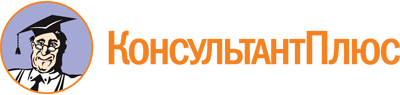 Постановление Правительства Волгоградской обл. от 31.12.2013 N 812-п
(ред. от 05.09.2022)
"Об утверждении региональной программы "Капитальный ремонт общего имущества в многоквартирных домах, расположенных на территории Волгоградской области"Документ предоставлен КонсультантПлюс

www.consultant.ru

Дата сохранения: 14.12.2022
 Список изменяющих документов(в ред. постановлений Правительства Волгоградской обл.от 22.07.2014 N 366-п, от 03.10.2014 N 544-п,постановлений Администрации Волгоградской обл.от 29.06.2015 N 348-п, от 22.09.2015 N 572-п,от 25.02.2016 N 59-п, от 14.11.2016 N 599-п, от 29.12.2016 N 763-п,от 13.11.2017 N 599-п, от 26.02.2018 N 99-п, от 28.01.2019 N 23-п,от 08.07.2019 N 325-п, от 14.10.2019 N 516-п, от 26.12.2019 N 682-п,от 10.07.2020 N 381-п, от 29.10.2020 N 667-п, от 28.12.2020 N 842-п,от 02.07.2021 N 337-п, от 27.09.2021 N 535-п, от 11.05.2022 N 267-п,от 05.09.2022 N 530-п)Список изменяющих документов(в ред. постановлений Правительства Волгоградской обл.от 22.07.2014 N 366-п, от 03.10.2014 N 544-п,постановлений Администрации Волгоградской обл.от 29.06.2015 N 348-п, от 22.09.2015 N 572-п,от 25.02.2016 N 59-п, от 14.11.2016 N 599-п, от 29.12.2016 N 763-п,от 13.11.2017 N 599-п, от 26.02.2018 N 99-п, от 28.01.2019 N 23-п,от 08.07.2019 N 325-п, от 14.10.2019 N 516-п, от 26.12.2019 N 682-п,от 10.07.2020 N 381-п, от 29.10.2020 N 667-п, от 28.12.2020 N 842-п,от 02.07.2021 N 337-п, от 27.09.2021 N 535-п, от 11.05.2022 N 267-п,от 05.09.2022 N 530-п)Наименование Программы-региональная программа "Капитальный ремонт общего имущества в многоквартирных домах, расположенных на территории Волгоградской области" (далее именуется - Программа)Основание для разработки Программы-Жилищный кодекс Российской Федерации, Закон Волгоградской области от 19 декабря 2013 г. N 174-ОД "Об организации проведения капитального ремонта общего имущества в многоквартирных домах, расположенных на территории Волгоградской области"Цели Программы-улучшение технического состояния многоквартирных домов, расположенных на территории Волгоградской области;создание безопасных и благоприятных условий проживания граждан, улучшение качества жилищно-коммунальных услуг;обеспечение сохранности многоквартирных домов и улучшение комфортности проживания в них граждан(в ред. постановления Правительства Волгоградской обл. от 03.10.2014 N 544-п)(в ред. постановления Правительства Волгоградской обл. от 03.10.2014 N 544-п)(в ред. постановления Правительства Волгоградской обл. от 03.10.2014 N 544-п)Задачи Программы-эффективное планирование и организация проведения капитального ремонта общего имущества в многоквартирных домах, подлежащих капитальному ремонту, расположенных на территории Волгоградской области, в том числе с использованием современных энергоэффективных материалов и технологий;определение очередности и срока проведения капитального ремонта общего имущества в многоквартирных домах в соответствии с условиями, определенными нормативными правовыми актами Волгоградской области и требованиями федерального законодательства;проведение информационно-разъяснительной работы с населением(в ред. постановления Правительства Волгоградской обл. от 03.10.2014 N 544-п, постановления Администрации Волгоградской обл. от 22.09.2015 N 572-п)(в ред. постановления Правительства Волгоградской обл. от 03.10.2014 N 544-п, постановления Администрации Волгоградской обл. от 22.09.2015 N 572-п)(в ред. постановления Правительства Волгоградской обл. от 03.10.2014 N 544-п, постановления Администрации Волгоградской обл. от 22.09.2015 N 572-п)Источники финансирования Программы-средства собственников помещений в многоквартирных домах за счет внесения обязательных ежемесячных взносов на капитальный ремонт общего имущества в многоквартирных домах;средства государственной поддержки и муниципальной поддержки(в ред. постановления Администрации Волгоградской обл. от 29.12.2016 N 763-п)(в ред. постановления Администрации Волгоградской обл. от 29.12.2016 N 763-п)(в ред. постановления Администрации Волгоградской обл. от 29.12.2016 N 763-п)Ожидаемые результаты реализации Программы-проведение капитального ремонта 10749 многоквартирных домов общей площадью не менее 39975134,76 кв. метра;приведение жилищного фонда в соответствие со стандартами качества, обеспечивающими комфортные условия проживания;улучшение качества предоставляемых жилищно-коммунальных услуг(в ред. постановления Правительства Волгоградской обл. от 03.10.2014 N 544-п, постановлений Администрации Волгоградской обл. от 22.09.2015 N 572-п, от 25.02.2016 N 59-п, от 29.12.2016 N 763-п, от 26.02.2018 N 99-п, от 28.01.2019 N 23-п, от 08.07.2019 N 325-п, от 26.12.2019 N 682-п, от 10.07.2020 N 381-п, от 29.10.2020 N 667-п, от 02.07.2021 N 337-п, от 27.09.2021 N 535-п, от 11.05.2022 N 267-п)(в ред. постановления Правительства Волгоградской обл. от 03.10.2014 N 544-п, постановлений Администрации Волгоградской обл. от 22.09.2015 N 572-п, от 25.02.2016 N 59-п, от 29.12.2016 N 763-п, от 26.02.2018 N 99-п, от 28.01.2019 N 23-п, от 08.07.2019 N 325-п, от 26.12.2019 N 682-п, от 10.07.2020 N 381-п, от 29.10.2020 N 667-п, от 02.07.2021 N 337-п, от 27.09.2021 N 535-п, от 11.05.2022 N 267-п)(в ред. постановления Правительства Волгоградской обл. от 03.10.2014 N 544-п, постановлений Администрации Волгоградской обл. от 22.09.2015 N 572-п, от 25.02.2016 N 59-п, от 29.12.2016 N 763-п, от 26.02.2018 N 99-п, от 28.01.2019 N 23-п, от 08.07.2019 N 325-п, от 26.12.2019 N 682-п, от 10.07.2020 N 381-п, от 29.10.2020 N 667-п, от 02.07.2021 N 337-п, от 27.09.2021 N 535-п, от 11.05.2022 N 267-п)Участники Программы-комитет жилищно-коммунального хозяйства Волгоградской области;унитарная некоммерческая организация "Региональный фонд капитального ремонта многоквартирных домов";органы местного самоуправления муниципальных образований Волгоградской области;собственники помещений многоквартирного дома;организации, осуществляющие управление многоквартирными домами;товарищества собственников жилья, жилищные кооперативы или иные специализированные потребительские кооперативы;организации, осуществляющие проведение капитального ремонта многоквартирных домов(в ред. постановления Правительства Волгоградской обл. от 03.10.2014 N 544-п, постановлений Администрации Волгоградской обл. от 29.06.2015 N 348-п, от 25.02.2016 N 59-п, от 13.11.2017 N 599-п, от 10.07.2020 N 381-п)(в ред. постановления Правительства Волгоградской обл. от 03.10.2014 N 544-п, постановлений Администрации Волгоградской обл. от 29.06.2015 N 348-п, от 25.02.2016 N 59-п, от 13.11.2017 N 599-п, от 10.07.2020 N 381-п)(в ред. постановления Правительства Волгоградской обл. от 03.10.2014 N 544-п, постановлений Администрации Волгоградской обл. от 29.06.2015 N 348-п, от 25.02.2016 N 59-п, от 13.11.2017 N 599-п, от 10.07.2020 N 381-п)Управление Программой-координацию деятельности исполнителей и участников Программы и мониторинг ее реализации осуществляет комитет жилищно-коммунального хозяйства Волгоградской области(в ред. постановления Правительства Волгоградской обл. от 03.10.2014 N 544-п, постановлений Администрации Волгоградской обл. от 29.06.2015 N 348-п, от 13.11.2017 N 599-п, от 10.07.2020 N 381-п)(в ред. постановления Правительства Волгоградской обл. от 03.10.2014 N 544-п, постановлений Администрации Волгоградской обл. от 29.06.2015 N 348-п, от 13.11.2017 N 599-п, от 10.07.2020 N 381-п)(в ред. постановления Правительства Волгоградской обл. от 03.10.2014 N 544-п, постановлений Администрации Волгоградской обл. от 29.06.2015 N 348-п, от 13.11.2017 N 599-п, от 10.07.2020 N 381-п)Nп/пНаименование видов работЕдиница измеренияРазмер предельной стоимости (рублей на единицу измерения)12341.Ремонт внутридомовых инженерных систем электро-, тепло-, газо-, водоснабжения, водоотведения1.1.Ремонт инженерных систем холодного водоснабженияпог. метров2538,031.2.Ремонт инженерных систем горячего водоснабженияпог. метров2005,471.3.Ремонт инженерных систем водоотведенияпог. метров3197,381.4.Ремонт инженерных систем водоотведения в многоквартирных домах коридорного и секционного типапог. метров4224,561.5.Ремонт инженерных систем теплоснабженияпог. метров2188,941.6.Ремонт инженерных систем газоснабжения в многоквартирных домах с газовыми плитамипог. метров2162,201.7.Ремонт инженерных систем газоснабжения в многоквартирных домах с газовыми плитами и газовыми колонкамипог. метров2076,131.8.Ремонт инженерных систем газоснабжения в многоквартирных домах коридорного и секционного типа с газовыми плитами, относящимися к общему имуществупог. метров6442,021.9.Ремонт инженерных систем электроснабжения с заменой силового оборудования в многоквартирных домах общей площадью до 1000 кв. метров1 кв. метр общей площади многоквартирного дома770,971.10.Ремонт инженерных систем электроснабжения с заменой силового оборудования в многоквартирных домах общей площадью от 1000 кв. метров1 кв. метр общей площади многоквартирного дома488,091.11.Ремонт инженерных систем электроснабжения с заменой силового оборудования в многоквартирных домах коридорного и секционного типа1 кв. метр общей площади многоквартирного дома984,76(п. 1 в ред. постановления Администрации Волгоградской обл. от 11.05.2022 N 267-п)(п. 1 в ред. постановления Администрации Волгоградской обл. от 11.05.2022 N 267-п)(п. 1 в ред. постановления Администрации Волгоградской обл. от 11.05.2022 N 267-п)(п. 1 в ред. постановления Администрации Волгоградской обл. от 11.05.2022 N 267-п)2.Ремонт, замена, модернизация лифтов, ремонт лифтовых шахт, машинных и блочных помещений2.1.Ремонт, замена, модернизация пассажирских лифтов до 9 остановок (включительно), ремонт лифтовых шахт без замены ограждений, машинных и блочных помещенийединиц3759619,922.2.Ремонт, замена, модернизация пассажирских лифтов до 9 остановок (включительно), ремонт лифтовых шахт с заменой ограждений, машинных и блочных помещенийединиц4137469,042.3.Ремонт, замена, модернизация пассажирских лифтов до 16 остановок (включительно), ремонт лифтовых шахт без замены ограждений, машинных и блочных помещенийединиц4917688,322.4.Ремонт, замена, модернизация грузопассажирских лифтов до 16 остановок (включительно), ремонт лифтовых шахт без замены ограждений, машинных и блочных помещенийединиц6076787,042.5.Ремонт, замена, модернизация пассажирских лифтов до 9 остановок (включительно), ремонт приставных лифтовых шахт, ремонт машинных и блочных помещенийединиц7616729,00(п. 2 в ред. постановления Администрации Волгоградской обл. от 11.05.2022 N 267-п)(п. 2 в ред. постановления Администрации Волгоградской обл. от 11.05.2022 N 267-п)(п. 2 в ред. постановления Администрации Волгоградской обл. от 11.05.2022 N 267-п)(п. 2 в ред. постановления Администрации Волгоградской обл. от 11.05.2022 N 267-п)3.Ремонт крыши, в том числе переустройство невентилируемой крыши на вентилируемую крышу, устройство выходов на кровлю3.1.Ремонт плоской невентилируемой крыши, устройство выходов на кровлю1 кв. метр площади крыши3612,783.2.Ремонт скатной крыши, устройство выходов на кровлю1 кв. метр площади крыши4157,023.3.Переустройство невентилируемой крыши на вентилируемую крышу, устройство выходов на кровлю1 кв. метр площади крыши4157,023.4.Ремонт крыши, устройство выходов на кровлю многоквартирного дома, относящегося к объектам культурного наследия1 кв. метр площади крыши4628,68(п. 3 в ред. постановления Администрации Волгоградской обл. от 11.05.2022 N 267-п)(п. 3 в ред. постановления Администрации Волгоградской обл. от 11.05.2022 N 267-п)(п. 3 в ред. постановления Администрации Волгоградской обл. от 11.05.2022 N 267-п)(п. 3 в ред. постановления Администрации Волгоградской обл. от 11.05.2022 N 267-п)4.Ремонт подвальных помещений, относящихся к общему имуществу многоквартирного дома4.1Ремонт подвальных помещений, относящихся к общему имуществу многоквартирного дома, без выполнения ремонтно-восстановительных работ надподвальных плит перекрытий1 кв. метр общей площади подвальных помещений2644,924.2Ремонт подвальных помещений, относящихся к общему имуществу многоквартирного дома, с выполнением ремонтно-восстановительных работ надподвальных плит перекрытий1 кв. метр общей площади подвальных помещений9866,61(п. 4 в ред. постановления Администрации Волгоградской обл. от 11.05.2022 N 267-п)(п. 4 в ред. постановления Администрации Волгоградской обл. от 11.05.2022 N 267-п)(п. 4 в ред. постановления Администрации Волгоградской обл. от 11.05.2022 N 267-п)(п. 4 в ред. постановления Администрации Волгоградской обл. от 11.05.2022 N 267-п)5.Ремонт фасада, в том числе ремонт и замена балконов5.1.Ремонт фасада, в том числе ремонт и замена балконов1 кв. метр площади фасада3543,365.2.Ремонт фасада, в том числе ремонт и замена балконов многоквартирного дома, относящегося к объектам культурного наследия1 кв. метр площади фасада3870,625.3.Ремонт фасада с облицовкой стен искусственными плитами на металлическом каркасе, в том числе ремонт и замена балконов1 кв. метр площади фасада6041,15(п. 5 в ред. постановления Администрации Волгоградской обл. от 11.05.2022 N 267-п)(п. 5 в ред. постановления Администрации Волгоградской обл. от 11.05.2022 N 267-п)(п. 5 в ред. постановления Администрации Волгоградской обл. от 11.05.2022 N 267-п)(п. 5 в ред. постановления Администрации Волгоградской обл. от 11.05.2022 N 267-п)6.Ремонт фундамента многоквартирного домаподлежит оценке в соответствии с проектной документацией(п. 6 в ред. постановления Администрации Волгоградской обл. от 11.05.2022 N 267-п)(п. 6 в ред. постановления Администрации Волгоградской обл. от 11.05.2022 N 267-п)(п. 6 в ред. постановления Администрации Волгоградской обл. от 11.05.2022 N 267-п)(п. 6 в ред. постановления Администрации Волгоградской обл. от 11.05.2022 N 267-п)7.Утепление фасада7.1.Утепление фасада1 кв. метр площади фасада4189,957.2.Утепление стыков стеновых панелей крупнопанельного здания1 кв. метр площади фасада1715,16(п. 7 в ред. постановления Администрации Волгоградской обл. от 11.05.2022 N 267-п)(п. 7 в ред. постановления Администрации Волгоградской обл. от 11.05.2022 N 267-п)(п. 7 в ред. постановления Администрации Волгоградской обл. от 11.05.2022 N 267-п)(п. 7 в ред. постановления Администрации Волгоградской обл. от 11.05.2022 N 267-п)8.Разработка проектной документации в случаях, если такая разработка требуется в соответствии с действующим законодательством9.Осуществление строительного контроля10.Осуществление авторского надзора в случаях, предусмотренных действующим законодательством11.Проведение государственной экспертизы проекта в случаях, предусмотренных действующим законодательством12.Проведение инженерных изысканий для подготовки проектной документации в случае, если проведение таких изысканий необходимо в соответствии с законодательством о градостроительной деятельностиСписок изменяющих документов(в ред. постановлений Администрации Волгоградской обл.от 11.05.2022 N 267-п, от 05.09.2022 N 530-п)N п/пАдрес многоквартирного домаГод ввода в эксплуатациюОбщая площадь многоквартирного дома (кв. метров)Площадь помещений (кв. метров)Плановый период проведения капитального ремонта общего имущества в многоквартирных домах по видам услуг и (или) работ по капитальному ремонту общего имущества в многоквартирных домах (годы)Плановый период проведения капитального ремонта общего имущества в многоквартирных домах по видам услуг и (или) работ по капитальному ремонту общего имущества в многоквартирных домах (годы)Плановый период проведения капитального ремонта общего имущества в многоквартирных домах по видам услуг и (или) работ по капитальному ремонту общего имущества в многоквартирных домах (годы)Плановый период проведения капитального ремонта общего имущества в многоквартирных домах по видам услуг и (или) работ по капитальному ремонту общего имущества в многоквартирных домах (годы)Плановый период проведения капитального ремонта общего имущества в многоквартирных домах по видам услуг и (или) работ по капитальному ремонту общего имущества в многоквартирных домах (годы)Плановый период проведения капитального ремонта общего имущества в многоквартирных домах по видам услуг и (или) работ по капитальному ремонту общего имущества в многоквартирных домах (годы)Плановый период проведения капитального ремонта общего имущества в многоквартирных домах по видам услуг и (или) работ по капитальному ремонту общего имущества в многоквартирных домах (годы)Плановый период проведения капитального ремонта общего имущества в многоквартирных домах по видам услуг и (или) работ по капитальному ремонту общего имущества в многоквартирных домах (годы)Плановый период проведения капитального ремонта общего имущества в многоквартирных домах по видам услуг и (или) работ по капитальному ремонту общего имущества в многоквартирных домах (годы)Плановый период проведения капитального ремонта общего имущества в многоквартирных домах по видам услуг и (или) работ по капитальному ремонту общего имущества в многоквартирных домах (годы)Плановый период проведения капитального ремонта общего имущества в многоквартирных домах по видам услуг и (или) работ по капитальному ремонту общего имущества в многоквартирных домах (годы)Плановый период проведения капитального ремонта общего имущества в многоквартирных домах по видам услуг и (или) работ по капитальному ремонту общего имущества в многоквартирных домах (годы)Плановый период проведения капитального ремонта общего имущества в многоквартирных домах по видам услуг и (или) работ по капитальному ремонту общего имущества в многоквартирных домах (годы)Плановый период проведения капитального ремонта общего имущества в многоквартирных домах по видам услуг и (или) работ по капитальному ремонту общего имущества в многоквартирных домах (годы)Плановый период проведения капитального ремонта общего имущества в многоквартирных домах по видам услуг и (или) работ по капитальному ремонту общего имущества в многоквартирных домах (годы)Плановый период проведения капитального ремонта общего имущества в многоквартирных домах по видам услуг и (или) работ по капитальному ремонту общего имущества в многоквартирных домах (годы)N п/пАдрес многоквартирного домаГод ввода в эксплуатациюОбщая площадь многоквартирного дома (кв. метров)Площадь помещений (кв. метров)Ремонт фундаментаРемонт крышиРемонт фасада, утепление фасадаРемонт инженерных и внутридомовых сетейРемонт инженерных и внутридомовых сетейРемонт инженерных и внутридомовых сетейРемонт инженерных и внутридомовых сетейРемонт инженерных и внутридомовых сетейРемонт инженерных и внутридомовых сетейРемонт, замена, модернизация лифтов, ремонт лифтовых шахт, машинных и блочных помещенийРемонт подвального помещенияРазработка проектной документацииОсуществление строительного контроляПроведение инженерных изысканий для подготовки проектной документацииПроведение государственной экспертизы проекта <*>Осуществление авторского надзора в случаях, предусмотренных действующим законодательствомN п/пАдрес многоквартирного домаГод ввода в эксплуатациюОбщая площадь многоквартирного дома (кв. метров)Площадь помещений (кв. метров)Ремонт фундаментаРемонт крышиРемонт фасада, утепление фасадаэлектроснабжениятеплоснабжениягазоснабженияхолодного водоснабжениягорячего водоснабженияводоотведенияРемонт, замена, модернизация лифтов, ремонт лифтовых шахт, машинных и блочных помещенийРемонт подвального помещенияРазработка проектной документацииОсуществление строительного контроляПроведение инженерных изысканий для подготовки проектной документацииПроведение государственной экспертизы проекта <*>Осуществление авторского надзора в случаях, предусмотренных действующим законодательством123456789101112131415161718192021Итого по Волгоградской области с 2014 по 2043 годы подлежат капитальному ремонту 10749 многоквартирных домовИтого по Волгоградской области с 2014 по 2043 годы подлежат капитальному ремонту 10749 многоквартирных домов39 975 134,7633 586 086,561. Алексеевский муниципальный район1. Алексеевский муниципальный район1. Алексеевский муниципальный район1. Алексеевский муниципальный район1. Алексеевский муниципальный район1. Алексеевский муниципальный район1. Алексеевский муниципальный район1. Алексеевский муниципальный район1. Алексеевский муниципальный район1. Алексеевский муниципальный район1. Алексеевский муниципальный район1. Алексеевский муниципальный район1. Алексеевский муниципальный район1. Алексеевский муниципальный район1. Алексеевский муниципальный район1. Алексеевский муниципальный район1. Алексеевский муниципальный район1. Алексеевский муниципальный район1. Алексеевский муниципальный район1. Алексеевский муниципальный район1. Алексеевский муниципальный район1.1.Алексеевский р-н, Краснооктябрьское с/п, п. Красный Октябрь, д. 441964344,80326,602020 - 20222020 - 20222020 - 20222014 - 2016-------2014 - 2016, 2020 - 20222014 - 2016, 2020 - 2022---1.2.Алексеевский р-н, Краснооктябрьское с/п, п. Красный Октябрь, д. 45А1964406,10380,402023 - 20252014 - 20162014 - 20162023 - 20252023 - 2025------2014 - 2016, 2023 - 20252014 - 2016, 2023 - 2025---1.3.Алексеевский р-н, Краснооктябрьское с/п, п. Красный Октябрь, д. 461965406,40267,502020 - 20222014 - 20162020 - 20222020 - 20222020 - 2022------2014 - 2016, 2020 - 20222014 - 2016, 2020 - 2022---1.4.Алексеевский р-н, Краснооктябрьское с/п, п. Красный Октябрь, д. 471965344,80326,602017 - 20192014 - 20162017 - 20192023 - 20252023 - 2025------2014 - 2016, 2017 - 20192014 - 2016, 2017 - 2019, 2023 - 2025---1.5.Алексеевский р-н, Алексеевское с/п, ст-ца Алексеевская, пер. Калинина, д. 291938240,60227,402020 - 20222020 - 20222020 - 20222020 - 2022-2023 - 2025-----2020 - 20222020 - 2022, 2023 - 2025---1.6.Алексеевский р-н, Алексеевское с/п, ст-ца Алексеевская, пер. Советский, д. 171970765,50733,802023 - 20252023 - 20252017 - 20192023 - 2025-2023 - 20252023 - 2025---2023 - 20252017 - 2019, 2023 - 20252017 - 2019, 2023 - 2025---1.7.Алексеевский р-н, Алексеевское с/п, ст-ца Алексеевская, ул. Коммунальная, д. 271968477,76380,402026 - 20282026 - 20282026 - 20282026 - 2028-2026 - 2028----2026 - 20282026 - 20282026 - 2028---1.8.Алексеевский р-н, Алексеевское с/п, ст-ца Алексеевская, ул. Красногвардейская, д. 67А1980760,60760,602032 - 20342032 - 20342032 - 20342032 - 2034-2032 - 20342032 - 2034---2032 - 20342032 - 20342032 - 2034---1.9.Алексеевский р-н, Алексеевское с/п, ст-ца Алексеевская, ул. Красногвардейская, д. 69А1983957,80872,202035 - 20372035 - 20372035 - 20372035 - 2037-2035 - 20372035 - 2037---2035 - 20372035 - 20372035 - 2037---1.10.Алексеевский р-н, Алексеевское с/п, ст-ца Алексеевская, ул. Крестьянская, д. 581990996,80906,802041 - 20432041 - 20432041 - 20432041 - 2043-2041 - 20432041 - 2043---2041 - 20432041 - 20432041 - 2043---1.11.Алексеевский р-н, Алексеевское с/п, ст-ца Алексеевская, ул. Ленина, д. 341970772,30715,102023 - 20252023 - 20252017 - 20192023 - 2025-2023 - 20252023 - 2025---2023 - 20252017 - 2019, 2023 - 20252017 - 2019, 2023 - 2025---1.12.Алексеевский р-н, Алексеевское с/п, ст-ца Алексеевская, ул. Октябрьская, д. 38А1988286,40262,002035 - 20372035 - 20372035 - 20372035 - 20372035 - 2037-2035 - 2037---2035 - 20372035 - 20372035 - 2037---1.13.Алексеевский р-н, Усть-Бузулукское с/п, ст-ца Усть-Бузулукская, пер. Коммунистический, д. 101960424,10388,302014 - 20162014 - 20162014 - 20162014 - 2016------2014 - 20162014 - 20162014 - 2016---1.14.Алексеевский р-н, Усть-Бузулукское с/п, ст-ца Усть-Бузулукская, ул. Ленина, д. 931978813,00678,602041 - 20432041 - 20432041 - 20432041 - 2043-2041 - 20432041 - 2043---2041 - 20432041 - 20432041 - 2043---1.15.Алексеевский р-н, Усть-Бузулукское с/п, ст-ца Усть-Бузулукская, ул. Ленина, д. 93А1974813,00678,602032 - 20342032 - 20342032 - 20342032 - 2034--2032 - 2034---2032 - 20342032 - 20342032 - 2034---1.16.Алексеевский р-н, Усть-Бузулукское с/п, ст-ца Усть-Бузулукская, ул. Ленина, д. 951982813,00678,602023 - 20252023 - 20252023 - 20252017 - 2019--2017 - 2019---2023 - 20252017 - 2019, 2023 - 20252017 - 2019, 2023 - 2025---1.17.Алексеевский р-н, Усть-Бузулукское с/п, ст-ца Усть-Бузулукская, ул. Ленина, д. 971979819,40685,002035 - 20372035 - 20372035 - 20372035 - 2037-2035 - 2037----2035 - 20372035 - 20372035 - 2037---1.18.Алексеевский р-н, Усть-Бузулукское с/п, ст-ца Усть-Бузулукская, ул. Ленина, д. 991974817,60673,202029 - 20312029 - 20312029 - 20312029 - 2031-2029 - 20312029 - 2031---2029 - 20312029 - 20312029 - 2031---1.19.Алексеевский р-н, Усть-Бузулукское с/п, ст-ца Усть-Бузулукская, ул. Ленина, д. 99А1982776,70652,702041 - 20432041 - 20432041 - 20432041 - 2043-2041 - 20432041 - 2043---2041 - 20432041 - 20432041 - 2043---1.20.Алексеевский р-н, Шарашенское с/п, х. Шарашенский, д. 14119751 412,70975,402038 - 20402038 - 20402038 - 20402038 - 2040--2038 - 2040---2038 - 20402038 - 20402038 - 2040---2. Быковский муниципальный район2. Быковский муниципальный район2. Быковский муниципальный район2. Быковский муниципальный район2. Быковский муниципальный район2. Быковский муниципальный район2. Быковский муниципальный район2. Быковский муниципальный район2. Быковский муниципальный район2. Быковский муниципальный район2. Быковский муниципальный район2. Быковский муниципальный район2. Быковский муниципальный район2. Быковский муниципальный район2. Быковский муниципальный район2. Быковский муниципальный район2. Быковский муниципальный район2. Быковский муниципальный район2. Быковский муниципальный район2. Быковский муниципальный район2. Быковский муниципальный район2.1.Быковский р-н, Зеленовское с/п, п. Зеленый, ул. Северная, д. 1719821 226,50987,602038 - 20402038 - 20402038 - 20402038 - 20402038 - 2040-2038 - 2040-2038 - 2040-2038 - 20402038 - 20402038 - 2040---2.2.Быковский р-н, Зеленовское с/п, п. Зеленый, ул. Северная, д. 1919821 227,90932,002041 - 20432041 - 20432041 - 20432041 - 20432041 - 2043-2041 - 2043-2041 - 2043-2041 - 20432041 - 20432041 - 2043---2.3.Быковский р-н, Зеленовское с/п, п. Зеленый, ул. Сиреневая, д. 11978782,40725,202041 - 20432041 - 20432041 - 20432041 - 2043-2041 - 20432041 - 2043-2041 - 2043-2041 - 20432041 - 20432041 - 2043---2.4.Быковский р-н, Зеленовское с/п, п. Зеленый, ул. Сиреневая, д. 31978791,70734,302041 - 20432041 - 20432041 - 20432041 - 2043-2041 - 20432041 - 2043-2041 - 2043-2041 - 20432041 - 20432041 - 2043---2.5.Быковский р-н, Зеленовское с/п, п. Зеленый, ул. Сиреневая, д. 41970936,80855,202041 - 20432041 - 20432041 - 20432041 - 2043-2041 - 20432041 - 2043-2041 - 2043-2041 - 20432041 - 20432041 - 2043---2.6.Быковский р-н, Зеленовское с/п, п. Зеленый, ул. Сиреневая, д. 61959439,70439,702029 - 20312029 - 20312029 - 20312029 - 2031-2029 - 20312029 - 2031-2029 - 2031-2029 - 20312029 - 20312029 - 2031---2.7.Быковский р-н, Зеленовское с/п, п. Зеленый, ул. Сиреневая, д. 81959436,50436,502029 - 20312029 - 20312029 - 20312029 - 2031-2029 - 20312029 - 2031-2029 - 2031-2029 - 20312029 - 20312029 - 2031---2.8.Быковский р-н, Приморское с/п, п. Приморск, ул. Ленина, д. 331960417,30417,302029 - 20312029 - 20312029 - 20312029 - 2031-2029 - 2031----2029 - 20312029 - 20312029 - 2031---2.9.Быковский р-н, Приморское с/п, п. Приморск, ул. Ленина, д. 401959425,10425,102029 - 20312029 - 20312029 - 20312029 - 2031-2029 - 2031----2029 - 20312029 - 20312029 - 2031---2.10.Быковский р-н, Быковское г/п, р.п. Быково, пер. Набережный, д. 241986984,40773,902032 - 20342032 - 20342032 - 20342032 - 2034--2032 - 2034-2032 - 2034-2032 - 20342032 - 20342032 - 2034---2.11.Быковский р-н, Быковское г/п, р.п. Быково, ул. 70 лет Октября, д. 1920011 302,901 302,902041 - 20432041 - 20432041 - 20432041 - 2043-2041 - 20432041 - 2043-2041 - 2043-2041 - 20432041 - 20432041 - 2043---2.12.Быковский р-н, Быковское г/п, р.п. Быково, ул. Волжская, д. 381966596,30538,102032 - 20342032 - 20342032 - 20342032 - 2034-2032 - 20342032 - 2034-2032 - 2034-2032 - 20342032 - 20342032 - 2034---2.13.Быковский р-н, Быковское г/п, р.п. Быково, ул. Волжская, д. 391966595,80537,602032 - 20342032 - 20342032 - 20342032 - 2034-2032 - 20342032 - 2034-2032 - 2034-2032 - 20342032 - 20342032 - 2034---2.14.Быковский р-н, Быковское г/п, р.п. Быково, ул. Куйбышева, д. 21960279,50279,502023 - 20252014 - 20162023 - 20252023 - 2025-2023 - 20252023 - 2025----2014 - 2016, 2023 - 20252014 - 2016, 2023 - 2025---2.15.Быковский р-н, Быковское г/п, р.п. Быково, ул. Куйбышева, д. 31958787,10762,402017 - 20192014 - 20162017 - 20192017 - 2019-2020 - 20222017 - 2019-2017 - 2019-2017 - 20192014 - 2016, 2017 - 20192014 - 2016, 2017 - 2019, 2020 - 2022---2.16.Быковский р-н, Быковское г/п, р.п. Быково, ул. Куйбышева, д. 41960477,30287,802020 - 20222014 - 20162020 - 20222020 - 2022-2020 - 20222026 - 2028-2026 - 2028-2020 - 20222014 - 2016, 2020 - 2022, 2026 - 20282014 - 2016, 2020 - 2022, 2026 - 2028---2.17.Быковский р-н, Быковское г/п, р.п. Быково, ул. Куйбышева, д. 81959578,25229,102023 - 20252017 - 20192023 - 20252023 - 2025-2023 - 20252023 - 2025----2017 - 2019, 2023 - 20252017 - 2019, 2023 - 2025---2.18.Быковский р-н, Быковское г/п, р.п. Быково, ул. Ленина, д. 1А1966686,50634,902035 - 20372035 - 20372035 - 20372035 - 2037-2035 - 20372035 - 2037-2035 - 2037-2035 - 20372035 - 20372035 - 2037---2.19.Быковский р-н, Быковское г/п, р.п. Быково, ул. Ленина, д. 1Б1966628,40626,402035 - 20372035 - 20372035 - 20372035 - 2037-2035 - 20372035 - 2037-2035 - 2037-2035 - 20372035 - 20372035 - 2037---2.20.Быковский р-н, Быковское г/п, р.п. Быково, ул. Ленина, д. 2А1966673,50621,902035 - 20372035 - 20372035 - 20372035 - 2037-2035 - 20372035 - 2037-2035 - 2037-2035 - 20372035 - 20372035 - 2037---2.21.Быковский р-н, Быковское г/п, р.п. Быково, ул. Ленина, д. 2Б19641 154,101 093,302020 - 20222017 - 20192020 - 20222020 - 2022-2020 - 20222020 - 2022-2020 - 2022-2020 - 20222017 - 2019, 2020 - 20222017 - 2019, 2020 - 2022---2.22.Быковский р-н, Быковское г/п, р.п. Быково, ул. Ленина, д. 3А1962680,80632,002020 - 20222017 - 20192020 - 20222020 - 2022-2029 - 20312020 - 2022-2020 - 2022--2017 - 2019, 2020 - 20222017 - 2019, 2020 - 2022, 2029 - 2031---2.23.Быковский р-н, Быковское г/п, р.п. Быково, ул. Ленина, д. 3Б1964401,90361,402029 - 20312029 - 20312029 - 20312029 - 2031-2029 - 20312029 - 2031-2029 - 2031-2029 - 20312029 - 20312029 - 2031---2.24.Быковский р-н, Быковское г/п, р.п. Быково, ул. Ленина, д. 4А1966686,70637,902035 - 20372035 - 20372035 - 20372035 - 2037-2035 - 20372035 - 2037-2035 - 2037-2035 - 20372035 - 20372035 - 2037---2.25.Быковский р-н, Быковское г/п, р.п. Быково, ул. Ленина, д. 4Б19681 149,201 088,402032 - 20342032 - 20342032 - 20342032 - 2034-2032 - 20342032 - 2034-2032 - 2034-2032 - 20342032 - 20342032 - 2034---2.26.Быковский р-н, Быковское г/п, р.п. Быково, ул. Ленина, д. 5А1966615,60615,602035 - 20372035 - 20372035 - 20372035 - 2037-2035 - 20372035 - 2037-2035 - 2037-2035 - 20372035 - 20372035 - 2037---2.27.Быковский р-н, Быковское г/п, р.п. Быково, ул. Ленина, д. 5Б1964811,90761,902029 - 20312029 - 20312029 - 20312029 - 2031-2029 - 20312029 - 2031-2029 - 2031-2029 - 20312029 - 20312029 - 2031---2.28.Быковский р-н, Быковское г/п, р.п. Быково, ул. Ленина, д. 6А1958674,70623,102029 - 20312029 - 20312029 - 20312029 - 2031-2029 - 20312029 - 2031-2029 - 2031-2029 - 20312029 - 20312029 - 2031---2.29.Быковский р-н, Быковское г/п, р.п. Быково, ул. Ленина, д. 7А1962680,80629,202029 - 20312029 - 20312029 - 20312029 - 2031-2029 - 20312029 - 2031-2029 - 2031-2029 - 20312029 - 20312029 - 2031---2.30.Быковский р-н, Быковское г/п, р.п. Быково, ул. Ленина, д. 8А19721 117,201 045,802035 - 20372035 - 20372035 - 20372035 - 2037-2035 - 20372035 - 2037-2035 - 2037-2035 - 20372035 - 20372035 - 2037---2.31.Быковский р-н, Быковское г/п, р.п. Быково, ул. Ленина, д. 9А1965668,40619,602026 - 20282026 - 20282026 - 20282026 - 2028-2026 - 20282026 - 2028-2026 - 2028-2026 - 20282026 - 20282026 - 2028---2.32.Быковский р-н, Быковское г/п, р.п. Быково, ул. Ленина, д. 9Б1966679,90628,302035 - 20372035 - 20372035 - 20372035 - 2037-2035 - 20372035 - 2037-2035 - 2037-2035 - 20372035 - 20372035 - 2037---2.33.Быковский р-н, Быковское г/п, р.п. Быково, ул. Ленина, д. 10/11971764,30705,302035 - 20372035 - 20372035 - 20372035 - 2037-2035 - 20372035 - 2037-2035 - 2037-2035 - 20372035 - 20372035 - 2037---2.34.Быковский р-н, Быковское г/п, р.п. Быково, ул. Ленина, д. 10/21970699,40639,202041 - 20432041 - 20432041 - 20432041 - 2043-2041 - 20432041 - 2043-2041 - 2043-2041 - 20432041 - 20432041 - 2043---2.35.Быковский р-н, Быковское г/п, р.п. Быково, ул. Ленина, д. 10/319711 207,90723,502035 - 20372035 - 20372035 - 20372035 - 2037-2035 - 20372035 - 2037-2035 - 2037-2035 - 20372035 - 20372035 - 2037---2.36.Быковский р-н, Быковское г/п, р.п. Быково, ул. Ленина, д. 10/41972687,10679,602041 - 20432041 - 20432041 - 20432041 - 2043-2041 - 20432041 - 2043-2041 - 2043-2041 - 20432041 - 20432041 - 2043---2.37.Быковский р-н, Быковское г/п, р.п. Быково, ул. Ленина, д. 10/51972763,80700,602035 - 20372035 - 20372035 - 20372035 - 2037-2035 - 20372035 - 2037-2035 - 2037-2035 - 20372035 - 20372035 - 2037---2.38.Быковский р-н, Быковское г/п, р.п. Быково, ул. Ленина, д. 10/61971775,20712,002041 - 20432041 - 20432041 - 20432041 - 2043-2041 - 20432041 - 2043-2041 - 2043-2041 - 20432041 - 20432041 - 2043---2.39.Быковский р-н, Быковское г/п, р.п. Быково, ул. Ленина, д. 10/719721 177,001 113,802035 - 20372035 - 20372035 - 20372035 - 2037-2035 - 20372035 - 2037-2035 - 2037-2035 - 20372035 - 20372035 - 2037---2.40.Быковский р-н, Быковское г/п, р.п. Быково, ул. Ленина, д. 10/81973694,60623,202035 - 20372035 - 20372035 - 20372035 - 2037-2035 - 20372035 - 2037-2035 - 2037-2035 - 20372035 - 20372035 - 2037---2.41.Быковский р-н, Быковское г/п, р.п. Быково, ул. Ленина, д. 10А1963662,20614,202029 - 20312029 - 20312029 - 20312029 - 2031-2029 - 20312029 - 2031-2029 - 2031-2029 - 20312029 - 20312029 - 2031---2.42.Быковский р-н, Быковское г/п, р.п. Быково, ул. Ленина, д. 10Б1964680,90631,702029 - 20312029 - 20312029 - 20312029 - 2031-2029 - 20312029 - 2031-2029 - 2031-2029 - 20312029 - 20312029 - 2031---2.43.Быковский р-н, Быковское г/п, р.п. Быково, ул. Ленина, д. 11А1972693,80630,102029 - 20312029 - 20312029 - 20312029 - 2031-2029 - 20312029 - 2031-2029 - 2031-2029 - 20312029 - 20312029 - 2031---2.44.Быковский р-н, Быковское г/п, р.п. Быково, ул. Ленина, д. 11Б1964674,60625,402029 - 20312029 - 20312029 - 20312029 - 2031-2029 - 20312029 - 2031-2029 - 2031-2029 - 20312029 - 20312029 - 2031---2.45.Быковский р-н, Быковское г/п, р.п. Быково, ул. Ленина, д. 12/119881 013,90600,902041 - 20432041 - 20432041 - 20432041 - 2043-2041 - 20432041 - 2043-2041 - 2043-2041 - 20432041 - 20432041 - 2043---2.46.Быковский р-н, Быковское г/п, р.п. Быково, ул. Ленина, д. 12/219881 013,70935,502038 - 20402038 - 20402038 - 20402038 - 2040-2038 - 20402038 - 2040-2038 - 2040-2038 - 20402038 - 20402038 - 2040---2.47.Быковский р-н, Быковское г/п, р.п. Быково, ул. Ленина, д. 12А1989990,40918,402038 - 20402038 - 20402038 - 20402038 - 2040-2038 - 20402038 - 2040-2038 - 2040-2038 - 20402038 - 20402038 - 2040---2.48.Быковский р-н, Быковское г/п, р.п. Быково, ул. Ленина, д. 24Х19881 645,301 534,902041 - 20432041 - 20432041 - 20432041 - 2043-2041 - 20432041 - 2043-2041 - 2043-2041 - 20432041 - 20432041 - 2043---2.49.Быковский р-н, Быковское г/п, р.п. Быково, ул. Ленина квартал В, д. 819802 472,202 119,402041 - 20432041 - 20432041 - 20432041 - 2043-2041 - 20432041 - 2043-2041 - 2043-2041 - 20432041 - 20432041 - 2043---2.50.Быковский р-н, Быковское г/п, р.п. Быково, ул. Мира, д. 781969440,90395,002041 - 20432041 - 20432041 - 20432041 - 2043-2041 - 20432041 - 2043-2041 - 2043-2041 - 20432041 - 20432041 - 2043---2.51.Быковский р-н, Быковское г/п, р.п. Быково, ул. Щербакова, д. 219581 128,60718,602026 - 20282026 - 20282026 - 20282026 - 2028-2026 - 20282026 - 2028-2026 - 2028-2026 - 20282026 - 20282026 - 2028---2.52.Быковский р-н, Быковское г/п, р.п. Быково, ул. Щербакова, д. 51958434,60395,002026 - 20282026 - 20282026 - 20282026 - 2028-2026 - 20282026 - 2028-2026 - 2028-2026 - 20282026 - 20282026 - 2028---2.53.Быковский р-н, Быковское г/п, р.п. Быково, ул. Щербакова, д. 1019781 550,501 459,202035 - 20372035 - 20372035 - 20372035 - 2037-2035 - 20372035 - 2037-2035 - 2037-2035 - 20372035 - 20372035 - 2037---2.54.Быковский р-н, Быковское г/п, р.п. Быково, ул. Щербакова, д. 1519851 164,50883,502035 - 20372035 - 20372035 - 20372035 - 2037-2035 - 20372035 - 2037-2035 - 2037-2035 - 20372035 - 20372035 - 2037---2.55.Быковский р-н, Быковское г/п, р.п. Быково, ул. Щербакова, д. 171958764,40707,602026 - 20282026 - 20282026 - 20282026 - 2028-2026 - 20282026 - 2028-2026 - 2028-2026 - 20282026 - 20282026 - 2028---2.56.Быковский р-н, Верхнебалыклейское с/п, с. Верхний Балыклей, ул. Ленина, д. 8819701 824,901 824,902041 - 20432041 - 20432041 - 20432041 - 2043-2041 - 20432041 - 2043-2041 - 2043-2041 - 20432041 - 20432041 - 2043---2.57.Быковский р-н, Кисловское с/п, с. Кислово, ул. Песчаная, д. 1219801 165,90786,902041 - 20432041 - 20432041 - 20432041 - 20432041 - 20432041 - 20432041 - 2043-2041 - 2043-2041 - 20432041 - 20432041 - 2043---2.58.Быковский р-н, Кисловское с/п, с. Кислово, ул. Песчаная, д. 141974604,70548,302041 - 20432041 - 20432041 - 20432041 - 20432041 - 20432041 - 20432041 - 2043-2041 - 2043-2041 - 20432041 - 20432041 - 2043---2.59.Быковский р-н, Кисловское с/п, с. Кислово, ул. Песчаная, д. 1519741 283,10776,202041 - 20432041 - 20432041 - 20432041 - 20432041 - 20432041 - 20432041 - 2043-2041 - 2043-2041 - 20432041 - 20432041 - 2043---2.60.Быковский р-н, Кисловское с/п, с. Кислово, ул. Песчаная, д. 1719741 174,30683,402035 - 20372035 - 20372035 - 20372035 - 20372035 - 20372035 - 20372035 - 2037-2035 - 2037-2035 - 20372035 - 20372035 - 2037---2.61.Быковский р-н, Кисловское с/п, с. Кислово, ул. Песчаная, д. 1819741 174,30683,402041 - 20432041 - 20432041 - 20432041 - 20432041 - 20432041 - 20432041 - 2043-2041 - 2043-2041 - 20432041 - 20432041 - 2043---2.62.Быковский р-н, Кисловское с/п, с. Кислово, ул. Песчаная, д. 2119691 385,001 208,802035 - 20372035 - 20372035 - 20372035 - 20372035 - 20372035 - 20372035 - 2037-2035 - 2037-2035 - 20372035 - 20372035 - 2037---2.63.Быковский р-н, Кисловское с/п, с. Кислово, ул. Песчаная, д. 22А2016562,10458,202041 - 20432041 - 20432041 - 20432041 - 2043-2041 - 20432041 - 2043-2041 - 2043--2041 - 20432041 - 2043---2.64.Быковский р-н, Кисловское с/п, с. Кислово, ул. Песчаная, д. 231972971,30633,102041 - 20432041 - 20432041 - 20432041 - 20432041 - 20432041 - 20432041 - 2043-2041 - 2043-2041 - 20432041 - 20432041 - 2043---2.65.Быковский р-н, Кисловское с/п, с. Кислово, ул. Строителей, д. 201962724,40391,802029 - 20312029 - 20312029 - 20312029 - 20312029 - 20312029 - 20312029 - 2031-2029 - 2031-2029 - 20312029 - 20312029 - 2031---2.66.Быковский р-н, Красносельцевское с/п, с. Красноселец, ул. Новостройка, д. 371973744,50744,502041 - 20432041 - 20432041 - 20432041 - 20432041 - 20432041 - 20432041 - 2043-2041 - 2043-2041 - 20432041 - 20432041 - 2043---2.67.Быковский р-н, Красносельцевское с/п, с. Красноселец, ул. Новостройка, д. 391973829,60829,602041 - 20432041 - 20432041 - 20432041 - 20432041 - 20432041 - 20432041 - 2043-2041 - 2043-2041 - 20432041 - 20432041 - 2043---2.68.Быковский р-н, Красносельцевское с/п, с. Красноселец, ул. Новостройка, д. 411973727,70727,702041 - 20432041 - 20432041 - 20432041 - 20432041 - 20432041 - 20432041 - 2043-2041 - 2043-2041 - 20432041 - 20432041 - 2043---2.69.Быковский р-н, Новоникольское с/п, с. Новоникольское, ул. Шурухина, д. 511978678,30678,302041 - 20432041 - 20432041 - 20432041 - 2043--2041 - 2043---2041 - 20432041 - 20432041 - 2043---2.70.Быковский р-н, Новоникольское с/п, с. Новоникольское, ул. Шурухина, д. 521978930,60930,602041 - 20432041 - 20432041 - 20432041 - 2043-2041 - 20432041 - 2043---2041 - 20432041 - 20432041 - 2043---3. Городищенский муниципальный район3. Городищенский муниципальный район3. Городищенский муниципальный район3. Городищенский муниципальный район3. Городищенский муниципальный район3. Городищенский муниципальный район3. Городищенский муниципальный район3. Городищенский муниципальный район3. Городищенский муниципальный район3. Городищенский муниципальный район3. Городищенский муниципальный район3. Городищенский муниципальный район3. Городищенский муниципальный район3. Городищенский муниципальный район3. Городищенский муниципальный район3. Городищенский муниципальный район3. Городищенский муниципальный район3. Городищенский муниципальный район3. Городищенский муниципальный район3. Городищенский муниципальный район3. Городищенский муниципальный район3.1.Городищенский р-н, Каменское с/п, п. Каменный, ул. Комсомольская, д. 119821 314,50594,502041 - 20432041 - 20432041 - 20432041 - 2043-2041 - 20432041 - 2043-2041 - 2043-2041 - 20432041 - 20432041 - 2043---3.2.Городищенский р-н, Каменское с/п, п. Каменный, ул. Комсомольская, д. 319821 342,60622,602038 - 20402038 - 20402038 - 20402038 - 2040-2038 - 20402038 - 2040-2038 - 2040-2038 - 20402038 - 20402038 - 2040---3.3.Городищенский р-н, Каменское с/п, п. Каменный, ул. Комсомольская, д. 519821 339,50619,502041 - 20432041 - 20432041 - 20432041 - 2043-2041 - 20432041 - 2043---2041 - 20432041 - 20432041 - 2043---3.4.Городищенский р-н, Каменское с/п, п. Каменный, ул. Ленина, д. 1519911 670,60590,602038 - 20402038 - 20402038 - 20402038 - 2040-2038 - 20402038 - 2040-2038 - 2040-2038 - 20402038 - 20402038 - 2040---3.5.Городищенский р-н, Каменское с/п, п. Каменный, ул. Строителей, д. 1719901 686,20606,202041 - 20432041 - 20432041 - 20432041 - 2043-2041 - 20432041 - 2043-2041 - 2043-2041 - 20432041 - 20432041 - 2043---3.6.Городищенский р-н, Каменское с/п, п. Каменный, ул. Строителей, д. 1919901 693,20613,202041 - 20432041 - 20432041 - 20432041 - 2043-2041 - 20432041 - 2043-2041 - 2043-2041 - 20432041 - 20432041 - 2043---3.7.Городищенский р-н, Котлубанское с/п, п. Котлубань, кв-л 1-й, д. 11968698,00638,002035 - 20372035 - 20372035 - 20372035 - 20372035 - 20372035 - 20372035 - 2037-2035 - 2037-2035 - 20372035 - 20372035 - 2037---3.8.Городищенский р-н, Котлубанское с/п, п. Котлубань, кв-л 1-й, д. 219791 016,00881,002032 - 20342032 - 20342032 - 20342032 - 20342032 - 20342032 - 20342032 - 2034-2032 - 2034-2032 - 20342032 - 20342032 - 2034---3.9.Городищенский р-н, Котлубанское с/п, п. Котлубань, кв-л 2-й, д. 119652 251,002 056,002029 - 20312029 - 20312029 - 20312029 - 20312029 - 20312029 - 20312029 - 2031-2029 - 2031-2029 - 20312029 - 20312029 - 2031---3.10.Городищенский р-н, Котлубанское с/п, п. Котлубань, кв-л 2-й, д. 219652 272,002 018,002029 - 20312029 - 20312029 - 20312029 - 20312029 - 20312029 - 20312029 - 2031-2029 - 2031-2029 - 20312029 - 20312029 - 2031---3.11.Городищенский р-н, Котлубанское с/п, п. Котлубань, кв-л 2-й, д. 319652 251,002 009,002029 - 20312029 - 20312029 - 20312029 - 20312029 - 20312029 - 20312029 - 2031-2029 - 2031-2029 - 20312029 - 20312029 - 2031---3.12.Городищенский р-н, Котлубанское с/п, п. Котлубань, ул. Профсоюзная, д. 519874 956,004 152,002041 - 20432041 - 20432041 - 20432041 - 20432041 - 20432041 - 20432041 - 2043-2041 - 2043-2041 - 20432041 - 20432041 - 2043---3.13.Городищенский р-н, Котлубанское с/п, п. Котлубань, ул. Советская, д. 21930651,00541,002017 - 20192017 - 20192017 - 20192017 - 2019-2023 - 2025-----2017 - 20192017 - 2019, 2023 - 2025---3.14.Городищенский р-н, Котлубанское с/п, п. Котлубань, ул. Солнечная, д. 41930681,00561,002017 - 20192017 - 20192017 - 20192017 - 2019-2023 - 2025-----2017 - 20192017 - 2019, 2023 - 2025---3.15.Городищенский р-н, Котлубанское с/п, п. Котлубань, ул. Шлихтера, д. 419733 044,702 603,002035 - 20372035 - 20372035 - 20372035 - 20372035 - 20372035 - 20372035 - 2037-2035 - 2037-2035 - 20372035 - 20372035 - 2037---3.16.Городищенский р-н, Кузьмичевское с/п, п. Кузьмичи, ул. 62 Армии, д. 1661985533,20483,702041 - 20432041 - 20432041 - 20432041 - 20432041 - 20432041 - 20432041 - 2043-2041 - 2043-2041 - 20432041 - 20432041 - 2043---3.17.Городищенский р-н, Кузьмичевское с/п, п. Кузьмичи, ул. Мелиораторов, д. 1671980998,50912,402032 - 20342032 - 20342032 - 20342032 - 20342032 - 20342032 - 20342032 - 2034-2032 - 2034-2032 - 20342032 - 20342032 - 2034---3.18.Городищенский р-н, Кузьмичевское с/п, п. Кузьмичи, ул. Мелиораторов, д. 1691978998,50912,402032 - 20342032 - 20342032 - 20342032 - 20342032 - 20342032 - 20342032 - 2034-2032 - 2034-2032 - 20342032 - 20342032 - 2034---3.19.Городищенский р-н, Кузьмичевское с/п, п. Кузьмичи, ул. Мелиораторов, д. 17119761 006,70912,002035 - 20372035 - 20372035 - 20372035 - 20372035 - 20372035 - 20372035 - 2037-2035 - 2037-2035 - 20372035 - 20372035 - 2037---3.20.Городищенский р-н, Кузьмичевское с/п, п. Кузьмичи, ул. Мелиораторов, д. 17319761 006,70912,002035 - 20372035 - 20372035 - 20372035 - 20372035 - 20372035 - 20372035 - 2037-2035 - 2037-2035 - 20372035 - 20372035 - 2037---3.21.Городищенский р-н, Кузьмичевское с/п, п. Кузьмичи, ул. Мелиораторов, д. 1771974995,60912,402029 - 20312029 - 20312029 - 20312029 - 20312029 - 20312029 - 20312029 - 2031-2029 - 2031-2029 - 20312029 - 20312029 - 2031---3.22.Городищенский р-н, Кузьмичевское с/п, п. Кузьмичи, ул. Нефтяников, д. 1701975996,50915,702035 - 20372035 - 20372035 - 20372035 - 20372035 - 20372035 - 20372035 - 2037-2035 - 2037-2035 - 20372035 - 20372035 - 2037---3.23.Городищенский р-н, Кузьмичевское с/п, п. Кузьмичи, ул. Нефтяников, д. 17219771 031,40926,902035 - 20372035 - 20372035 - 20372035 - 20372035 - 20372035 - 20372035 - 2037-2035 - 2037-2035 - 20372035 - 20372035 - 2037---3.24.Городищенский р-н, Кузьмичевское с/п, п. Кузьмичи, ул. Нефтяников, д. 1741977994,70907,902032 - 20342032 - 20342032 - 20342032 - 20342032 - 20342032 - 20342032 - 2034-2032 - 2034-2032 - 20342032 - 20342032 - 2034---3.25.Городищенский р-н, Кузьмичевское с/п, п. Кузьмичи, ул. Нефтяников, д. 17619791 003,10921,102035 - 20372035 - 20372035 - 20372035 - 20372035 - 20372035 - 20372035 - 2037-2035 - 2037-2035 - 20372035 - 20372035 - 2037---3.26.Городищенский р-н, Кузьмичевское с/п, п. Кузьмичи, ул. Нефтяников, д. 17819781 002,70914,802041 - 20432041 - 20432041 - 20432041 - 20432041 - 20432041 - 20432041 - 2043-2041 - 2043-2041 - 20432041 - 20432041 - 2043---3.27.Городищенский р-н, Кузьмичевское с/п, п. Кузьмичи, ул. Нефтяников, д. 18019831 004,30917,002032 - 20342032 - 20342032 - 20342032 - 20342032 - 20342032 - 20342032 - 2034-2032 - 2034-2032 - 20342032 - 20342032 - 2034---3.28.Городищенский р-н, Кузьмичевское с/п, п. Кузьмичи, ул. Нефтяников, д. 1811989665,30602,402038 - 20402038 - 20402038 - 20402038 - 20402038 - 20402038 - 20402038 - 2040-2038 - 2040-2038 - 20402038 - 20402038 - 2040---3.29.Городищенский р-н, Кузьмичевское с/п, п. Кузьмичи, ул. Нефтяников, д. 1851974998,50923,202035 - 20372035 - 20372035 - 20372035 - 20372035 - 20372035 - 20372035 - 2037-2035 - 2037-2035 - 20372035 - 20372035 - 2037---3.30.Городищенский р-н, Кузьмичевское с/п, п. Кузьмичи, ул. Нефтяников, д. 1871978998,50923,202032 - 20342032 - 20342032 - 20342032 - 20342032 - 20342032 - 20342032 - 2034-2032 - 2034-2032 - 20342032 - 20342032 - 2034---3.31.Городищенский р-н, Кузьмичевское с/п, п. Кузьмичи, ул. Нефтяников, д. 1891978998,50923,202041 - 20432041 - 20432041 - 20432041 - 20432041 - 20432041 - 20432041 - 2043-2041 - 2043-2041 - 20432041 - 20432041 - 2043---3.32.Городищенский р-н, Кузьмичевское с/п, п. Кузьмичи, ул. Солнечная, д. 151990665,30600,702038 - 20402038 - 20402038 - 20402038 - 20402038 - 20402038 - 20402038 - 2040-2038 - 2040-2038 - 20402038 - 20402038 - 2040---3.33.Городищенский р-н, Кузьмичевское с/п, п. Кузьмичи, ул. Солнечная, д. 15А1990665,80600,102038 - 20402038 - 20402038 - 20402038 - 20402038 - 20402038 - 20402038 - 2040-2038 - 2040-2038 - 20402038 - 20402038 - 2040---3.34.Городищенский р-н, Кузьмичевское с/п, п. Кузьмичи, ул. Солнечная, д. 161989667,10602,402038 - 20402038 - 20402038 - 20402038 - 20402038 - 20402038 - 20402038 - 2040-2038 - 2040-2038 - 20402038 - 20402038 - 2040---3.35.Городищенский р-н, Кузьмичевское с/п, п. Кузьмичи, ул. Сосновая, д. 1971985998,50923,202032 - 20342032 - 20342032 - 20342032 - 20342032 - 20342032 - 20342032 - 2034-2032 - 2034-2032 - 20342032 - 20342032 - 2034---3.36.Городищенский р-н, Кузьмичевское с/п, п. Кузьмичи, ул. Сосновая, д. 1991982998,50923,202035 - 20372035 - 20372035 - 20372035 - 20372035 - 20372035 - 20372035 - 2037-2035 - 2037-2035 - 20372035 - 20372035 - 2037---3.37.Городищенский р-н, Новонадеждинское с/п, п. Новая Надежда, ул. Строителей, д. 11986622,00585,002035 - 20372035 - 20372035 - 20372035 - 2037--2035 - 2037-2035 - 2037-2035 - 20372035 - 20372035 - 2037---3.38.Городищенский р-н, Новонадеждинское с/п, п. Новая Надежда, ул. Строителей, д. 31986656,00618,002035 - 20372035 - 20372035 - 20372035 - 2037--2035 - 2037-2035 - 2037-2035 - 20372035 - 20372035 - 2037---3.39.Городищенский р-н, Новонадеждинское с/п, п. Новая Надежда, ул. Центральная, д. 21988649,00615,002038 - 20402038 - 20402038 - 20402038 - 2040-2038 - 20402038 - 2040-2038 - 2040-2038 - 20402038 - 20402038 - 2040---3.40.Городищенский р-н, Новонадеждинское с/п, п. Новая Надежда, ул. Центральная, д. 61988652,00595,002041 - 20432041 - 20432041 - 20432041 - 2043-2041 - 20432041 - 2043-2041 - 2043-2041 - 20432041 - 20432041 - 2043---3.41.Городищенский р-н, Новонадеждинское с/п, п. Новая Надежда, ул. Центральная, д. 81988654,00598,002038 - 20402038 - 20402038 - 20402038 - 2040-2038 - 20402038 - 2040-2038 - 2040-2038 - 20402038 - 20402038 - 2040---3.42.Городищенский р-н, Новожизненское с/п, п. Областной Сельскохозяйственной опытной станции, ул. Зеленая, д. 1031981739,40739,402032 - 20342032 - 20342032 - 20342032 - 20342032 - 20342032 - 20342032 - 2034-2032 - 2034-2032 - 20342032 - 20342032 - 2034---3.43.Городищенский р-н, Новожизненское с/п, п. Областной Сельскохозяйственной опытной станции, ул. Зеленая, д. 1041981761,80694,102032 - 20342032 - 20342032 - 20342032 - 20342032 - 20342032 - 20342032 - 2034-2032 - 2034-2032 - 20342032 - 20342032 - 2034---3.44.Городищенский р-н, Новожизненское с/п, п. Областной Сельскохозяйственной опытной станции, ул. Зеленая, д. 1151987770,70703,002032 - 20342032 - 20342032 - 20342032 - 20342032 - 20342032 - 20342032 - 2034-2032 - 2034-2032 - 20342032 - 20342032 - 2034---3.45.Городищенский р-н, Новожизненское с/п, п. Областной Сельскохозяйственной опытной станции, ул. Зеленая, д. 2011993747,50688,102041 - 20432041 - 20432041 - 20432041 - 20432041 - 20432041 - 20432041 - 2043-2041 - 2043-2041 - 20432041 - 20432041 - 2043---3.46.Городищенский р-н, Новожизненское с/п, п. Областной Сельскохозяйственной опытной станции, ул. Молодежная, д. 551964749,30675,402020 - 20222014 - 20162014 - 20162020 - 20222020 - 20222020 - 20222020 - 2022-2020 - 2022-2014 - 20162014 - 2016, 2020 - 20222014 - 2016, 2020 - 2022---3.47.Городищенский р-н, Новожизненское с/п, п. Областной Сельскохозяйственной опытной станции, ул. Молодежная, д. 561974716,00716,002032 - 20342032 - 20342032 - 20342032 - 20342032 - 20342032 - 20342032 - 2034-2032 - 2034-2032 - 20342032 - 20342032 - 2034---3.48.Городищенский р-н, Новожизненское с/п, п. Областной Сельскохозяйственной опытной станции, ул. Молодежная, д. 571964743,20682,002020 - 20222014 - 20162014 - 20162017 - 20192017 - 20192026 - 20282017 - 2019-2017 - 2019--2014 - 2016, 2017 - 20192014 - 2016, 2017 - 2019, 2020 - 2022, 2026 - 2028---3.49.Городищенский р-н, Новожизненское с/п, п. Областной Сельскохозяйственной опытной станции, ул. Молодежная, д. 581973711,00650,402035 - 20372035 - 20372035 - 20372035 - 20372035 - 20372035 - 20372035 - 2037-2035 - 2037-2035 - 20372035 - 20372035 - 2037---3.50.Городищенский р-н, Новожизненское с/п, п. Областной Сельскохозяйственной опытной станции, ул. Степная, д. 211982616,30549,802035 - 20372035 - 20372035 - 20372035 - 20372035 - 20372035 - 20372035 - 2037-2035 - 2037-2035 - 20372035 - 20372035 - 2037---3.51.Городищенский р-н, Новожизненское с/п, п. Областной Сельскохозяйственной опытной станции, ул. Степная, д. 291960379,50379,502020 - 20222020 - 20222020 - 20222020 - 20222020 - 20222026 - 20282020 - 2022-2020 - 2022--2017 - 20192020 - 2022, 2026 - 20282017 - 2019--3.52.Городищенский р-н, Новожизненское с/п, п. Областной Сельскохозяйственной опытной станции, ул. Центральная, д. 11974713,70713,702032 - 20342032 - 20342032 - 20342032 - 20342032 - 20342032 - 20342032 - 2034-2032 - 2034-2032 - 20342032 - 20342032 - 2034---3.53.Городищенский р-н, Новожизненское с/п, п. Областной Сельскохозяйственной опытной станции, ул. Центральная, д. 21976895,30804,102032 - 20342032 - 20342032 - 20342032 - 20342032 - 20342032 - 20342032 - 2034-2032 - 2034-2032 - 20342032 - 20342032 - 2034---3.54.Городищенский р-н, Новожизненское с/п, п. Областной Сельскохозяйственной опытной станции, ул. Центральная, д. 31974733,70662,702041 - 20432041 - 20432041 - 20432041 - 20432041 - 20432041 - 20432041 - 2043-2041 - 2043-2041 - 20432041 - 20432041 - 2043---3.55.Городищенский р-н, Новожизненское с/п, п. Областной Сельскохозяйственной опытной станции, ул. Центральная, д. 41966632,70584,702029 - 20312029 - 20312029 - 20312029 - 20312029 - 20312029 - 20312029 - 2031-2029 - 2031-2029 - 20312029 - 20312029 - 2031---3.56.Городищенский р-н, Новожизненское с/п, п. Областной Сельскохозяйственной опытной станции, ул. Центральная, д. 51974707,40707,402035 - 20372035 - 20372035 - 20372035 - 20372035 - 20372035 - 20372035 - 2037-2035 - 2037-2035 - 20372035 - 20372035 - 2037---3.57.Городищенский р-н, Новожизненское с/п, п. Областной Сельскохозяйственной опытной станции, ул. Центральная, д. 61966631,00582,902029 - 20312029 - 20312029 - 20312029 - 20312029 - 20312029 - 20312029 - 2031-2029 - 2031-2029 - 20312029 - 20312029 - 2031---3.58.Городищенский р-н, Новожизненское с/п, п. Областной Сельскохозяйственной опытной станции, ул. Центральная, д. 71974734,10661,702032 - 20342032 - 20342032 - 20342032 - 20342032 - 20342032 - 20342032 - 2034-2032 - 2034-2032 - 20342032 - 20342032 - 2034---3.59.Городищенский р-н, Новожизненское с/п, п. Областной Сельскохозяйственной опытной станции, ул. Центральная, д. 81970738,80661,502035 - 20372035 - 20372035 - 20372035 - 20372035 - 20372035 - 20372035 - 2037-2035 - 2037-2035 - 20372035 - 20372035 - 2037---3.60.Городищенский р-н, Новожизненское с/п, п. Областной Сельскохозяйственной опытной станции, ул. Центральная, д. 91976906,00820,002032 - 20342032 - 20342032 - 20342032 - 20342032 - 20342032 - 20342032 - 2034-2032 - 2034-2032 - 20342032 - 20342032 - 2034---3.61.Городищенский р-н, Новожизненское с/п, п. Областной Сельскохозяйственной опытной станции, ул. Центральная, д. 101974757,70685,302035 - 20372035 - 20372035 - 20372035 - 20372035 - 20372035 - 20372035 - 2037-2035 - 2037-2035 - 20372035 - 20372035 - 2037---3.62.Городищенский р-н, Новожизненское с/п, п. Областной Сельскохозяйственной опытной станции, ул. Центральная, д. 331986911,70825,802038 - 20402038 - 20402038 - 20402038 - 20402038 - 20402038 - 20402038 - 2040-2038 - 2040-2038 - 20402038 - 20402038 - 2040---3.63.Городищенский р-н, Новожизненское с/п, п. Областной Сельскохозяйственной опытной станции, ул. Центральная, д. 891977606,00560,502035 - 20372035 - 20372035 - 20372035 - 20372035 - 20372035 - 20372035 - 2037-2035 - 2037-2035 - 20372035 - 20372035 - 2037---3.64.Городищенский р-н, Новожизненское с/п, п. Областной Сельскохозяйственной опытной станции, ул. Центральная, д. 901977608,10561,002032 - 20342032 - 20342032 - 20342032 - 20342032 - 20342032 - 20342032 - 2034-2032 - 2034-2032 - 20342032 - 20342032 - 2034---3.65.Городищенский р-н, Новожизненское с/п, п. Областной Сельскохозяйственной опытной станции, ул. Центральная, д. 971979595,20547,102032 - 20342032 - 20342032 - 20342032 - 20342032 - 20342032 - 20342032 - 2034-2032 - 2034-2032 - 20342032 - 20342032 - 2034---3.66.Городищенский р-н, Новожизненское с/п, п. Областной Сельскохозяйственной опытной станции, ул. Центральная, д. 106А1983897,10809,202032 - 20342032 - 20342032 - 20342032 - 20342032 - 20342032 - 20342032 - 2034-2032 - 2034-2032 - 20342032 - 20342032 - 2034---3.67.Городищенский р-н, Новожизненское с/п, п. Областной Сельскохозяйственной опытной станции, ул. Центральная, д. 1071978919,20829,102032 - 20342032 - 20342032 - 20342032 - 20342032 - 20342032 - 20342032 - 2034-2032 - 2034-2032 - 20342032 - 20342032 - 2034---3.68.Городищенский р-н, Новожизненское с/п, п. Областной Сельскохозяйственной опытной станции, ул. Центральная, д. 1081984601,10536,502035 - 20372035 - 20372035 - 20372035 - 20372035 - 20372035 - 20372035 - 2037-2035 - 2037-2035 - 20372035 - 20372035 - 2037---3.69.Городищенский р-н, Самофаловское с/п, п. Самофаловка, пер. Новый, д. 51984889,50629,502041 - 20432041 - 20432041 - 20432041 - 2043-2041 - 20432041 - 2043-2041 - 2043-2041 - 20432041 - 20432041 - 2043---3.70.Городищенский р-н, Самофаловское с/п, п. Самофаловка, ул. 221 Гвардейской дивизии, д. 1019711 273,00853,002032 - 20342032 - 20342032 - 20342032 - 2034-2032 - 20342032 - 2034-2032 - 2034-2032 - 20342032 - 20342032 - 2034---3.71.Городищенский р-н, Самофаловское с/п, п. Самофаловка, ул. 221 Гвардейской дивизии, д. 121984875,30615,302041 - 20432041 - 20432041 - 20432041 - 2043-2041 - 20432041 - 2043-2041 - 2043-2041 - 20432041 - 20432041 - 2043---3.72.Городищенский р-н, Самофаловское с/п, п. Самофаловка, ул. Новостроевская, д. 21984844,50584,502041 - 20432041 - 20432041 - 20432041 - 2043-2041 - 20432041 - 2043-2041 - 2043-2041 - 20432041 - 20432041 - 2043---3.73.Городищенский р-н, Самофаловское с/п, п. Самофаловка, ул. Новостроевская, д. 41984878,50618,502041 - 20432041 - 20432041 - 20432041 - 2043-2041 - 20432041 - 2043-2041 - 2043-2041 - 20432041 - 20432041 - 2043---3.74.Городищенский р-н, Самофаловское с/п, п. Самофаловка, ул. Новостроевская, д. 619811 277,20857,202041 - 20432041 - 20432041 - 20432041 - 2043-2041 - 20432041 - 2043-2041 - 2043-2041 - 20432041 - 20432041 - 2043---3.75.Городищенский р-н, Самофаловское с/п, п. Самофаловка, ул. Новостроевская, д. 819811 865,701 640,652041 - 20432041 - 20432041 - 20432041 - 2043-2041 - 20432041 - 2043-2041 - 2043-2041 - 20432041 - 20432041 - 2043---3.76.Городищенский р-н, Самофаловское с/п, п. Самофаловка, ул. Советская, д. 8519711 326,50906,502041 - 20432041 - 20432041 - 20432041 - 2043-2041 - 20432041 - 2043-2041 - 2043-2041 - 20432041 - 20432041 - 2043---3.77.Городищенский р-н, Самофаловское с/п, п. Самофаловка, ул. Советская, д. 8719711 322,40902,402041 - 20432041 - 20432041 - 20432041 - 2043-2041 - 20432041 - 2043-2041 - 2043-2041 - 20432041 - 20432041 - 2043---3.78.Городищенский р-н, Россошинское с/п, п. Степной, ул. Восточная, д. 11979983,50623,502035 - 20372035 - 20372035 - 20372035 - 20372035 - 20372035 - 20372035 - 2037-2035 - 2037-2035 - 20372035 - 20372035 - 2037---3.79.Городищенский р-н, Россошинское с/п, п. Степной, ул. Восточная, д. 21964440,50401,802023 - 20252014 - 20162014 - 20162023 - 20252023 - 20252023 - 20252023 - 2025-2023 - 2025-2014 - 20162014 - 2016, 2023 - 20252014 - 2016, 2023 - 2025---3.80.Городищенский р-н, Россошинское с/п, п. Степной, ул. Восточная, д. 31964440,50401,802017 - 20192014 - 20162014 - 20162017 - 20192017 - 20192023 - 2025----2014 - 20162014 - 2016, 2017 - 20192014 - 2016, 2017 - 2019, 2023 - 2025---3.81.Городищенский р-н, Россошинское с/п, п. Степной, ул. Восточная, д. 41964431,30392,602020 - 20222014 - 20162014 - 20162020 - 20222020 - 20222026 - 2028----2014 - 20162014 - 2016, 2020 - 20222014 - 2016, 2020 - 2022, 2026 - 2028---3.82.Городищенский р-н, Россошинское с/п, п. Степной, ул. Восточная, д. 51964439,40400,702020 - 20222014 - 20162014 - 20162020 - 20222020 - 20222026 - 2028----2014 - 20162014 - 2016, 2020 - 20222014 - 2016, 2020 - 2022, 2026 - 2028---3.83.Городищенский р-н, Россошинское с/п, п. Степной, ул. Восточная, д. 61964434,20395,502023 - 20252014 - 20162014 - 20162023 - 20252023 - 20252023 - 20252023 - 2025-2023 - 2025-2014 - 20162014 - 2016, 2023 - 20252014 - 2016, 2023 - 2025---3.84.Городищенский р-н, Россошинское с/п, п. Степной, ул. Восточная, д. 71964438,60399,902020 - 20222014 - 20162014 - 20162020 - 20222020 - 20222026 - 2028----2014 - 20162014 - 2016, 2020 - 20222014 - 2016, 2020 - 2022, 2026 - 2028---3.85.Городищенский р-н, Россошинское с/п, п. Степной, ул. Восточная, д. 81984975,20612,202041 - 20432041 - 20432041 - 20432041 - 20432041 - 20432041 - 20432041 - 2043-2041 - 2043-2041 - 20432041 - 20432041 - 2043---3.86.Городищенский р-н, Россошинское с/п, п. Степной, ул. Восточная, д. 91984983,70620,702041 - 20432041 - 20432041 - 20432041 - 20432041 - 20432041 - 20432041 - 2043-2041 - 2043-2041 - 20432041 - 20432041 - 2043---3.87.Городищенский р-н, Россошинское с/п, п. Степной, ул. Первомайская, д. 181954432,20397,702017 - 20192014 - 20162014 - 2016-2017 - 20192023 - 2025----2014 - 20162014 - 2016, 2017 - 20192014 - 2016, 2017 - 2019, 2023 - 2025---3.88.Городищенский р-н, Россошинское с/п, п. Степной, ул. Первомайская, д. 201954431,20396,502023 - 20252014 - 20162014 - 20162023 - 20252023 - 20252023 - 2025----2014 - 20162014 - 2016, 2023 - 20252014 - 2016, 2023 - 2025---3.89.Городищенский р-н, Россошинское с/п, п. Степной, ул. Первомайская, д. 231954435,60398,902023 - 20252014 - 20162023 - 20252023 - 20252023 - 20252023 - 2025----2023 - 20252014 - 2016, 2023 - 20252014 - 2016, 2023 - 2025---3.90.Городищенский р-н, Россошинское с/п, п. Степной, ул. Первомайская, д. 241954438,80404,102017 - 20192014 - 20162014 - 20162017 - 20192017 - 20192023 - 2025----2014 - 20162014 - 2016, 2017 - 20192014 - 2016, 2017 - 2019, 2023 - 2025---3.91.Городищенский р-н, Россошинское с/п, п. Степной, ул. Пролетарская, д. 419641 006,40637,302023 - 20252023 - 20252014 - 20162023 - 20252023 - 20252023 - 20252023 - 2025-2023 - 2025-2014 - 20162014 - 2016, 2023 - 20252014 - 2016, 2023 - 2025---3.92.Городищенский р-н, Россошинское с/п, п. Степной, ул. Пролетарская, д. 51964686,60637,502023 - 20252014 - 20162014 - 20162023 - 20252023 - 20252023 - 20252023 - 2025-2023 - 2025-2014 - 20162014 - 2016, 2023 - 20252014 - 2016, 2023 - 2025---3.93.Городищенский р-н, Россошинское с/п, п. Степной, ул. Пролетарская, д. 61976944,50871,002041 - 20432041 - 20432041 - 20432041 - 20432041 - 20432041 - 20432041 - 2043-2041 - 2043-2041 - 20432041 - 20432041 - 2043---3.94.Городищенский р-н, Россошинское с/п, п. Степной, ул. Пролетарская, д. 719751 007,50934,002038 - 20402038 - 20402038 - 20402038 - 20402038 - 20402038 - 20402038 - 2040-2038 - 2040-2038 - 20402038 - 20402038 - 2040---3.95.Городищенский р-н, Россошинское с/п, п. Степной, ул. Пролетарская, д. 81975671,00620,002038 - 20402038 - 20402038 - 20402038 - 20402038 - 20402038 - 20402038 - 2040-2038 - 2040-2038 - 20402038 - 20402038 - 2040---3.96.Городищенский р-н, Россошинское с/п, п. Степной, ул. Пролетарская, д. 91983945,50872,002035 - 20372035 - 20372035 - 20372035 - 20372035 - 20372035 - 20372035 - 2037-2035 - 2037-2035 - 20372035 - 20372035 - 2037---3.97.Городищенский р-н, Россошинское с/п, п. Степной, ул. Пролетарская, д. 1019851 504,10916,602038 - 20402038 - 20402038 - 20402038 - 20402038 - 20402038 - 20402038 - 2040-2038 - 2040-2038 - 20402038 - 20402038 - 2040---3.98.Городищенский р-н, Россошинское с/п, п. Степной, ул. Пролетарская, д. 1119871 495,80908,302035 - 20372035 - 20372035 - 20372035 - 20372035 - 20372035 - 20372035 - 2037-2035 - 2037-2035 - 20372035 - 20372035 - 2037---3.99.Городищенский р-н, Россошинское с/п, п. Степной, ул. Степная, д. 141974421,20389,202038 - 20402038 - 20402038 - 20402038 - 2040-2038 - 20402038 - 2040-2038 - 2040-2038 - 20402038 - 20402038 - 2040---3.100.Городищенский р-н, Царицынское с/п, п. Царицын, ул. Центральная, д. 331964563,00492,602023 - 20252017 - 20192017 - 20192017 - 2019-2023 - 20252023 - 2025-2023 - 2025-2023 - 20252017 - 2019, 2023 - 20252017 - 2019, 2023 - 2025---3.101.Городищенский р-н, Царицынское с/п, п. Царицын, ул. Центральная, д. 351965563,00492,602023 - 20252017 - 20192017 - 20192017 - 2019-2023 - 20252023 - 2025-2023 - 2025-2023 - 20252017 - 2019, 2023 - 20252017 - 2019, 2023 - 2025---3.102.Городищенский р-н, Царицынское с/п, п. Царицын, ул. Центральная, д. 3719661 126,00989,502035 - 20372035 - 20372035 - 20372035 - 20372035 - 20372035 - 20372035 - 2037-2035 - 2037-2035 - 20372035 - 20372035 - 2037---3.103.Городищенский р-н, Городищенское г/п, р.п. Городище, пер. Свободный, д. 1820142 105,601 824,602041 - 20432041 - 20432041 - 20432041 - 20432041 - 2043-2041 - 20432041 - 20432041 - 2043-2041 - 20432041 - 20432041 - 2043---3.104.Городищенский р-н, Городищенское г/п, р.п. Городище, пер. Свободный, д. 202012993,70642,302041 - 20432041 - 20432041 - 20432041 - 20432041 - 20432041 - 20432041 - 20432041 - 20432041 - 2043-2041 - 20432041 - 20432041 - 2043---3.105.Городищенский р-н, Городищенское г/п, р.п. Городище, пер. Свободный, д. 2220152 164,101 897,402041 - 20432041 - 20432041 - 20432041 - 20432041 - 2043-2041 - 20432041 - 20432041 - 2043-2041 - 20432041 - 20432041 - 2043---3.106.Городищенский р-н, Городищенское г/п, р.п. Городище, пер. Свободный, д. 2420204 368,003 349,102041 - 20432041 - 20432041 - 20432041 - 20432041 - 2043-2041 - 20432041 - 20432041 - 2043-2041 - 20432041 - 20432041 - 2043---3.107.Городищенский р-н, Городищенское г/п, р.п. Городище, пл. 40 лет Сталинградской битвы, д. 619864 379,004 211,502032 - 20342032 - 20342032 - 20342032 - 20342032 - 20342032 - 20342032 - 20342032 - 20342032 - 2034-2032 - 20342032 - 20342032 - 2034---3.108.Городищенский р-н, Городищенское г/п, р.п. Городище, пл. 40 лет Сталинградской битвы, д. 719903 607,903 307,902038 - 20402038 - 20402038 - 20402038 - 20402038 - 20402038 - 20402038 - 20402038 - 20402038 - 20402023 - 20252038 - 20402038 - 20402038 - 2040---3.109.Городищенский р-н, Городищенское г/п, р.п. Городище, пл. 40 лет Сталинградской битвы, д. 819883 686,003 486,002038 - 20402038 - 20402038 - 20402038 - 20402038 - 20402038 - 20402038 - 20402038 - 20402038 - 20402017 - 20192038 - 20402038 - 20402017 - 2019, 2038 - 2040---3.110.Городищенский р-н, Городищенское г/п, р.п. Городище, пр-кт Ленина, д. 119773 445,003 345,002032 - 20342032 - 20342032 - 20342032 - 20342032 - 20342032 - 20342032 - 20342032 - 20342032 - 2034-2032 - 20342032 - 20342032 - 2034---3.111.Городищенский р-н, Городищенское г/п, р.п. Городище, пр-кт Ленина, д. 219884 064,303 720,102038 - 20402038 - 20402038 - 20402038 - 20402038 - 20402038 - 20402038 - 20402038 - 20402038 - 2040-2038 - 20402038 - 20402038 - 2040---3.112.Городищенский р-н, Городищенское г/п, р.п. Городище, пр-кт Ленина, д. 31966445,10415,102035 - 20372035 - 20372035 - 20372035 - 20372035 - 20372035 - 20372035 - 20372035 - 20372035 - 2037-2035 - 20372035 - 20372035 - 2037---3.113.Городищенский р-н, Городищенское г/п, р.п. Городище, пр-кт Ленина, д. 519793 919,402 905,752038 - 20402038 - 20402038 - 20402038 - 20402038 - 20402038 - 20402038 - 20402038 - 20402038 - 2040-2038 - 20402038 - 20402038 - 2040---3.114.Городищенский р-н, Городищенское г/п, р.п. Городище, пр-кт Ленина, д. 619885 579,704 216,002038 - 20402038 - 20402038 - 20402038 - 20402038 - 20402038 - 20402038 - 20402038 - 20402038 - 2040-2038 - 20402038 - 20402038 - 2040---3.115.Городищенский р-н, Городищенское г/п, р.п. Городище, пр-кт Ленина, д. 719945 393,604 393,602038 - 20402038 - 20402038 - 20402038 - 20402038 - 20402038 - 20402038 - 20402038 - 20402038 - 2040-2038 - 20402038 - 20402038 - 2040---3.116.Городищенский р-н, Городищенское г/п, р.п. Городище, пр-кт Ленина, д. 7А19873 353,002 858,402032 - 20342032 - 20342032 - 20342032 - 20342032 - 20342032 - 20342032 - 20342032 - 20342032 - 2034-2032 - 20342032 - 20342032 - 2034---3.117.Городищенский р-н, Городищенское г/п, р.п. Городище, пр-кт Ленина, д. 819865 579,704 306,602038 - 20402038 - 20402038 - 20402038 - 20402038 - 20402038 - 20402038 - 20402038 - 20402038 - 2040-2038 - 20402038 - 20402038 - 2040---3.118.Городищенский р-н, Городищенское г/п, р.п. Городище, пр-кт Ленина, д. 1020153 559,703 160,002041 - 20432041 - 20432041 - 20432041 - 20432041 - 20432041 - 20432041 - 20432041 - 20432041 - 20432041 - 20432041 - 20432041 - 20432041 - 2043---3.119.Городищенский р-н, Городищенское г/п, р.п. Городище, пр-кт Ленина, д. 1220076 158,603 929,802041 - 20432041 - 20432041 - 20432041 - 20432041 - 20432041 - 20432041 - 20432041 - 20432041 - 2043-2041 - 20432041 - 20432041 - 2043---3.120.Городищенский р-н, Городищенское г/п, р.п. Городище, пр-кт Ленина, д. 12А20104 136,681 892,422041 - 20432041 - 20432041 - 20432041 - 20432041 - 20432041 - 20432041 - 20432041 - 20432041 - 2043-2041 - 20432041 - 20432041 - 2043---3.121.Городищенский р-н, Городищенское г/п, р.п. Городище, пр-кт Ленина, д. 12Б20095 532,005 255,482041 - 20432041 - 20432041 - 20432041 - 20432041 - 20432041 - 20432041 - 20432041 - 20432041 - 2043-2041 - 20432041 - 20432041 - 2043---3.122.Городищенский р-н, Городищенское г/п, р.п. Городище, ул. 62 Армии, д. 11972678,40634,202035 - 20372035 - 20372035 - 20372035 - 20372035 - 20372035 - 20372035 - 20372035 - 20372035 - 2037-2035 - 20372035 - 20372035 - 2037---3.123.Городищенский р-н, Городищенское г/п, р.п. Городище, ул. 62 Армии, д. 21966692,20653,502035 - 20372035 - 20372035 - 20372035 - 20372035 - 20372035 - 20372035 - 20372035 - 20372035 - 2037-2035 - 20372035 - 20372035 - 2037---3.124.Городищенский р-н, Городищенское г/п, р.п. Городище, ул. 62 Армии, д. 31968794,00764,002041 - 20432041 - 20432041 - 20432041 - 20432041 - 20432041 - 20432041 - 2043-2041 - 2043-2041 - 20432041 - 20432041 - 2043---3.125.Городищенский р-н, Городищенское г/п, р.п. Городище, ул. 62 Армии, д. 41970776,50724,802035 - 20372035 - 20372035 - 20372035 - 20372035 - 20372035 - 20372035 - 2037-2035 - 2037-2035 - 20372035 - 20372035 - 2037---3.126.Городищенский р-н, Городищенское г/п, р.п. Городище, ул. 62 Армии, д. 51975725,70710,602032 - 20342032 - 20342032 - 20342032 - 20342032 - 20342032 - 20342032 - 2034-2032 - 2034-2032 - 20342032 - 20342032 - 2034---3.127.Городищенский р-н, Городищенское г/п, р.п. Городище, ул. 62 Армии, д. 61975751,00721,002041 - 20432041 - 20432041 - 20432041 - 20432041 - 20432041 - 20432041 - 2043-2041 - 2043-2041 - 20432041 - 20432041 - 2043---3.128.Городищенский р-н, Городищенское г/п, р.п. Городище, ул. 62 Армии, д. 71975753,10726,102032 - 20342032 - 20342032 - 20342032 - 20342032 - 20342032 - 20342032 - 2034-2032 - 2034-2032 - 20342032 - 20342032 - 2034---3.129.Городищенский р-н, Городищенское г/п, р.п. Городище, ул. 62 Армии, д. 7А2014868,10766,702041 - 20432041 - 20432041 - 20432041 - 2043--2041 - 2043-2041 - 2043-2041 - 20432041 - 20432041 - 2043---3.130.Городищенский р-н, Городищенское г/п, р.п. Городище, ул. 62 Армии, д. 81975756,60726,602035 - 20372035 - 20372035 - 20372035 - 20372035 - 20372035 - 20372035 - 2037-2035 - 2037-2035 - 20372035 - 20372035 - 2037---3.131.Городищенский р-н, Городищенское г/п, р.п. Городище, ул. 62 Армии, д. 91970750,50711,702035 - 20372035 - 20372035 - 20372035 - 20372035 - 20372035 - 20372035 - 2037-2035 - 2037-2035 - 20372035 - 20372035 - 2037---3.132.Городищенский р-н, Городищенское г/п, р.п. Городище, ул. 62 Армии, д. 101972776,60745,802041 - 20432041 - 20432041 - 20432041 - 20432041 - 20432041 - 20432041 - 2043-2041 - 2043-2041 - 20432041 - 20432041 - 2043---3.133.Городищенский р-н, Городищенское г/п, р.п. Городище, ул. 62 Армии, д. 1120142 256,901 418,602041 - 20432041 - 20432041 - 20432041 - 20432041 - 2043-2041 - 20432041 - 20432041 - 2043-2041 - 20432041 - 20432041 - 2043---3.134.Городищенский р-н, Городищенское г/п, р.п. Городище, ул. 62 Армии, д. 1320172 423,601 799,502041 - 20432041 - 20432041 - 20432041 - 20432041 - 2043-2041 - 20432041 - 20432041 - 2043-2041 - 20432041 - 20432041 - 2043---3.135.Городищенский р-н, Городищенское г/п, р.п. Городище, ул. 8 Гвардейского танкового корпуса, д. 21976760,40664,802035 - 20372035 - 20372035 - 20372035 - 20372035 - 20372035 - 20372035 - 2037-2035 - 2037-2035 - 20372035 - 20372035 - 2037---3.136.Городищенский р-н, Городищенское г/п, р.п. Городище, ул. 8 Гвардейского танкового корпуса, д. 91980506,90439,502041 - 20432041 - 20432041 - 20432041 - 20432041 - 20432041 - 20432041 - 2043-2041 - 2043-2041 - 20432041 - 20432041 - 2043---3.137.Городищенский р-н, Городищенское г/п, р.п. Городище, ул. Автомобилистов, д. 419851 491,901 340,202038 - 20402038 - 20402038 - 20402038 - 20402038 - 20402038 - 20402038 - 2040-2038 - 2040-2038 - 20402038 - 20402038 - 2040---3.138.Городищенский р-н, Городищенское г/п, р.п. Городище, ул. Баррикадная, д. 21960477,60460,002023 - 20252017 - 20192017 - 20192017 - 20192017 - 20192023 - 20252023 - 2025---2023 - 20252017 - 2019, 2023 - 20252017 - 2019, 2023 - 2025---3.139.Городищенский р-н, Городищенское г/п, р.п. Городище, ул. Баррикадная, д. 3А1976389,70350,502035 - 20372035 - 20372035 - 20372035 - 2037-2035 - 20372035 - 2037---2035 - 20372035 - 20372035 - 2037---3.140.Городищенский р-н, Городищенское г/п, р.п. Городище, ул. Волжская, д. 101988615,40592,802038 - 20402038 - 20402038 - 20402038 - 20402038 - 20402038 - 20402038 - 2040-2038 - 2040-2038 - 20402038 - 20402038 - 2040---3.141.Городищенский р-н, Городищенское г/п, р.п. Городище, ул. Волжская, д. 121988605,10584,702038 - 20402038 - 20402038 - 20402038 - 20402038 - 20402038 - 20402038 - 2040-2038 - 2040-2038 - 20402038 - 20402038 - 2040---3.142.Городищенский р-н, Городищенское г/п, р.п. Городище, ул. Гагарина, д. 720004 006,102 812,402041 - 20432041 - 20432041 - 20432041 - 20432041 - 20432041 - 20432041 - 20432041 - 20432041 - 2043-2041 - 20432041 - 20432041 - 2043---3.143.Городищенский р-н, Городищенское г/п, р.п. Городище, ул. Гагарина, д. 91962296,20276,202023 - 20252014 - 20162014 - 20162014 - 20162014 - 20162023 - 20252014 - 2016---2014 - 20162014 - 2016, 2023 - 20252014 - 2016, 2023 - 2025---3.144.Городищенский р-н, Городищенское г/п, р.п. Городище, ул. Гагарина, д. 101960470,20422,802020 - 20222014 - 20162014 - 20162017 - 2019-2020 - 20222014 - 2016-2014 - 2016--2014 - 2016, 2017 - 2019, 2020 - 20222014 - 2016, 2017 - 2019, 2020 - 2022---3.145.Городищенский р-н, Городищенское г/п, р.п. Городище, ул. Гагарина, д. 111975782,20703,002035 - 20372035 - 20372035 - 20372035 - 20372035 - 20372035 - 20372035 - 2037-2035 - 2037-2035 - 20372035 - 20372035 - 2037---3.146.Городищенский р-н, Городищенское г/п, р.п. Городище, ул. Гагарина, д. 131967481,70338,002032 - 20342032 - 20342032 - 20342032 - 20342032 - 20342032 - 20342032 - 2034-2032 - 2034-2032 - 20342032 - 20342032 - 2034---3.147.Городищенский р-н, Городищенское г/п, р.п. Городище, ул. Гагарина, д. 151975766,50679,602035 - 20372035 - 20372035 - 20372035 - 20372035 - 20372035 - 20372035 - 2037-2035 - 2037-2035 - 20372035 - 20372035 - 2037---3.148.Городищенский р-н, Городищенское г/п, р.п. Городище, ул. Гагарина, д. 171974982,30903,502032 - 20342032 - 20342032 - 20342032 - 20342032 - 20342032 - 20342032 - 2034-2032 - 2034-2032 - 20342032 - 20342032 - 2034---3.149.Городищенский р-н, Городищенское г/п, р.п. Городище, ул. Гагарина, д. 191975758,20678,702041 - 20432041 - 20432041 - 20432041 - 20432041 - 20432041 - 20432041 - 2043-2041 - 2043-2041 - 20432041 - 20432041 - 2043---3.150.Городищенский р-н, Городищенское г/п, р.п. Городище, ул. Гагарина, д. 2119751 162,80754,602035 - 20372035 - 20372035 - 20372035 - 20372035 - 20372035 - 20372035 - 2037-2035 - 2037-2035 - 20372035 - 20372035 - 2037---3.151.Городищенский р-н, Городищенское г/п, р.п. Городище, ул. Дзержинского, д. 1А1984401,00383,702041 - 20432041 - 20432041 - 20432041 - 20432041 - 20432041 - 20432041 - 2043-2041 - 2043-2041 - 20432041 - 20432041 - 2043---3.152.Городищенский р-н, Городищенское г/п, р.п. Городище, ул. Донская, д. 11972601,20579,702032 - 20342032 - 20342032 - 20342032 - 20342032 - 20342032 - 20342032 - 20342032 - 20342032 - 2034-2032 - 20342032 - 20342032 - 2034---3.153.Городищенский р-н, Городищенское г/п, р.п. Городище, ул. Донская, д. 21966602,90583,902041 - 20432041 - 20432041 - 20432041 - 20432041 - 20432041 - 20432041 - 20432041 - 20432041 - 2043-2041 - 20432041 - 20432041 - 2043---3.154.Городищенский р-н, Городищенское г/п, р.п. Городище, ул. Донская, д. 31968605,70583,302032 - 20342032 - 20342032 - 20342032 - 20342032 - 20342032 - 20342032 - 20342032 - 20342032 - 2034-2032 - 20342032 - 20342032 - 2034---3.155.Городищенский р-н, Городищенское г/п, р.п. Городище, ул. Донская, д. 41970687,30637,302035 - 20372035 - 20372035 - 20372035 - 20372035 - 20372035 - 20372035 - 20372035 - 20372035 - 2037-2035 - 20372035 - 20372035 - 2037---3.156.Городищенский р-н, Городищенское г/п, р.п. Городище, ул. Донская, д. 519864 495,004 222,002038 - 20402038 - 20402038 - 20402038 - 20402038 - 20402038 - 20402038 - 20402038 - 20402038 - 2040-2038 - 20402038 - 20402038 - 2040---3.157.Городищенский р-н, Городищенское г/п, р.п. Городище, ул. Донская, д. 619752 978,802 798,802038 - 20402038 - 20402038 - 20402038 - 20402038 - 20402038 - 20402038 - 20402038 - 20402038 - 2040-2038 - 20402038 - 20402038 - 2040---3.158.Городищенский р-н, Городищенское г/п, р.п. Городище, ул. Донская, д. 719912 838,202 782,952038 - 20402038 - 20402038 - 20402038 - 20402038 - 20402038 - 20402038 - 20402038 - 20402038 - 2040-2038 - 20402038 - 20402038 - 2040---3.159.Городищенский р-н, Городищенское г/п, р.п. Городище, ул. Маршала Чуйкова, д. 119854 107,524 107,522032 - 20342032 - 20342032 - 20342032 - 20342032 - 20342032 - 20342032 - 20342032 - 20342032 - 2034-2032 - 20342032 - 20342032 - 2034---3.160.Городищенский р-н, Городищенское г/п, р.п. Городище, ул. Маршала Чуйкова, д. 1А19832 845,602 759,402038 - 20402038 - 20402038 - 20402038 - 20402038 - 20402038 - 20402038 - 20402038 - 20402038 - 2040-2038 - 20402038 - 20402038 - 2040---3.161.Городищенский р-н, Городищенское г/п, р.п. Городище, ул. Маршала Чуйкова, д. 1Б19822 868,002 761,402032 - 20342032 - 20342032 - 20342032 - 20342032 - 20342032 - 20342032 - 20342032 - 20342032 - 2034-2032 - 20342032 - 20342032 - 2034---3.162.Городищенский р-н, Городищенское г/п, р.п. Городище, ул. Маршала Чуйкова, д. 4А19883 994,202 994,002038 - 20402038 - 20402038 - 20402038 - 20402038 - 20402038 - 20402038 - 20402038 - 20402038 - 2040-2038 - 20402038 - 20402038 - 2040---3.163.Городищенский р-н, Городищенское г/п, р.п. Городище, ул. Маршала Чуйкова, д. 4Б19903 111,702 796,102038 - 20402038 - 20402038 - 20402038 - 20402038 - 20402038 - 20402038 - 20402038 - 20402038 - 2040-2038 - 20402038 - 20402038 - 2040---3.164.Городищенский р-н, Городищенское г/п, р.п. Городище, ул. Маршала Чуйкова, д. 819882 995,602 839,532038 - 20402038 - 20402038 - 20402038 - 20402038 - 20402038 - 20402038 - 20402038 - 20402038 - 2040-2038 - 20402038 - 20402038 - 2040---3.165.Городищенский р-н, Городищенское г/п, р.п. Городище, ул. Маршала Чуйкова, д. 10А19852 906,502 652,402032 - 20342032 - 20342032 - 20342032 - 20342032 - 20342032 - 20342032 - 20342032 - 20342032 - 2034-2032 - 20342032 - 20342032 - 2034---3.166.Городищенский р-н, Городищенское г/п, р.п. Городище, ул. Маршала Чуйкова, д. 10Б19842 637,202 637,202032 - 20342032 - 20342032 - 20342032 - 20342032 - 20342032 - 20342032 - 20342032 - 20342032 - 2034-2032 - 20342032 - 20342032 - 2034---3.167.Городищенский р-н, Городищенское г/п, р.п. Городище, ул. Маршала Чуйкова, д. 1119944 931,003 923,302038 - 20402038 - 20402038 - 20402038 - 20402038 - 20402038 - 20402038 - 20402038 - 20402038 - 2040-2038 - 20402038 - 20402038 - 2040---3.168.Городищенский р-н, Городищенское г/п, р.п. Городище, ул. Маршала Чуйкова, д. 11А19941 574,801 483,202038 - 20402038 - 20402038 - 20402038 - 20402038 - 20402038 - 20402038 - 20402038 - 20402038 - 2040-2038 - 20402038 - 20402038 - 2040---3.169.Городищенский р-н, Городищенское г/п, р.п. Городище, ул. Маршала Чуйкова, д. 11Б19931 541,401 504,802038 - 20402038 - 20402038 - 20402038 - 20402038 - 20402038 - 20402038 - 20402038 - 20402038 - 2040-2038 - 20402038 - 20402038 - 2040---3.170.Городищенский р-н, Городищенское г/п, р.п. Городище, ул. Мелиораторов, д. 21980644,10644,102041 - 20432041 - 20432041 - 20432041 - 20432041 - 20432041 - 20432041 - 20432041 - 20432041 - 2043-2041 - 20432041 - 20432041 - 2043---3.171.Городищенский р-н, Городищенское г/п, р.п. Городище, ул. Мелиораторов, д. 319791 109,301 109,302038 - 20402038 - 20402038 - 20402038 - 20402038 - 20402038 - 20402038 - 20402038 - 20402038 - 2040-2038 - 20402038 - 20402038 - 2040---3.172.Городищенский р-н, Городищенское г/п, р.п. Городище, ул. Мелиораторов, д. 41981957,10907,102038 - 20402038 - 20402038 - 20402038 - 20402038 - 20402038 - 20402038 - 20402038 - 20402038 - 2040-2038 - 20402038 - 20402038 - 2040---3.173.Городищенский р-н, Городищенское г/п, р.п. Городище, ул. Мелиораторов, д. 4А1980932,30886,402032 - 20342032 - 20342032 - 20342032 - 20342032 - 20342032 - 20342032 - 20342032 - 20342032 - 2034-2032 - 20342032 - 20342032 - 2034---3.174.Городищенский р-н, Городищенское г/п, р.п. Городище, ул. Московская, д. 7А1968328,60324,072035 - 20372035 - 20372035 - 20372035 - 20372035 - 20372035 - 20372035 - 2037-2035 - 2037-2035 - 20372035 - 20372035 - 2037---3.175.Городищенский р-н, Городищенское г/п, р.п. Городище, ул. Нефтяников, д. 119946 255,705 255,702038 - 20402038 - 20402038 - 20402038 - 20402038 - 20402038 - 20402038 - 20402038 - 20402038 - 2040-2038 - 20402038 - 20402038 - 2040---3.176.Городищенский р-н, Городищенское г/п, р.п. Городище, ул. Нефтяников, д. 219924 380,944 243,142038 - 20402038 - 20402038 - 20402038 - 20402038 - 20402038 - 20402038 - 20402038 - 20402038 - 2040-2038 - 20402038 - 20402038 - 2040---3.177.Городищенский р-н, Городищенское г/п, р.п. Городище, ул. Нефтяников, д. 2А19902 945,302 819,402038 - 20402038 - 20402038 - 20402038 - 20402038 - 20402038 - 20402038 - 20402038 - 20402038 - 2040-2038 - 20402038 - 20402038 - 2040---3.178.Городищенский р-н, Городищенское г/п, р.п. Городище, ул. Нефтяников, д. 319882 791,302 738,802038 - 20402038 - 20402038 - 20402038 - 20402038 - 20402038 - 20402038 - 20402038 - 20402038 - 2040-2038 - 20402038 - 20402038 - 2040---3.179.Городищенский р-н, Городищенское г/п, р.п. Городище, ул. Нефтяников, д. 6А19942 983,002 846,002038 - 20402038 - 20402038 - 20402038 - 20402038 - 20402038 - 20402038 - 20402038 - 20402038 - 2040-2038 - 20402038 - 20402038 - 2040---3.180.Городищенский р-н, Городищенское г/п, р.п. Городище, ул. Нефтяников, д. 719943 389,602 789,602038 - 20402038 - 20402038 - 20402038 - 20402038 - 20402038 - 20402038 - 20402038 - 20402038 - 2040-2038 - 20402038 - 20402038 - 2040---3.181.Городищенский р-н, Городищенское г/п, р.п. Городище, ул. Нефтяников, д. 7А20022 901,802 738,602041 - 20432041 - 20432041 - 20432041 - 20432041 - 20432041 - 20432041 - 20432041 - 20432041 - 2043-2041 - 20432041 - 20432041 - 2043---3.182.Городищенский р-н, Городищенское г/п, р.п. Городище, ул. Нефтяников, д. 919884 107,904 007,902038 - 20402038 - 20402038 - 20402038 - 20402038 - 20402038 - 20402038 - 20402038 - 20402038 - 2040-2038 - 20402038 - 20402038 - 2040---3.183.Городищенский р-н, Городищенское г/п, р.п. Городище, ул. Нефтяников, д. 1120089 152,008 013,002041 - 20432041 - 20432041 - 20432041 - 20432041 - 20432041 - 20432041 - 20432041 - 20432041 - 20432041 - 20432041 - 20432041 - 20432041 - 2043---3.184.Городищенский р-н, Городищенское г/п, р.п. Городище, ул. Нефтяников, д. 11А20084 843,203 890,002041 - 20432041 - 20432041 - 20432041 - 20432041 - 20432041 - 20432041 - 20432041 - 20432041 - 20432041 - 20432041 - 20432041 - 20432041 - 2043---3.185.Городищенский р-н, Городищенское г/п, р.п. Городище, ул. Нефтяников, д. 1320088 140,506 601,002041 - 20432041 - 20432041 - 20432041 - 20432041 - 20432041 - 20432041 - 20432041 - 20432041 - 20432041 - 20432041 - 20432041 - 20432041 - 2043---3.186.Городищенский р-н, Городищенское г/п, р.п. Городище, ул. Павших Борцов, д. 519893 895,002 897,102038 - 20402038 - 20402038 - 20402038 - 20402038 - 20402038 - 20402038 - 20402038 - 20402038 - 2040-2038 - 20402038 - 20402038 - 2040---3.187.Городищенский р-н, Городищенское г/п, р.п. Городище, ул. Пархоменко, д. 21Б1977180,97160,002041 - 20432041 - 20432041 - 20432041 - 2043-2041 - 20432041 - 2043-2041 - 2043-2041 - 20432041 - 20432041 - 2043---3.188.Городищенский р-н, Городищенское г/п, р.п. Городище, ул. Пархоменко, д. 321983144,90100,802035 - 20372035 - 20372035 - 20372035 - 20372035 - 20372035 - 20372035 - 2037-2035 - 2037-2035 - 20372035 - 20372035 - 2037---3.189.Городищенский р-н, Городищенское г/п, р.п. Городище, ул. Пархоменко, д. 3719771 400,00921,202032 - 20342032 - 20342032 - 20342032 - 20342032 - 20342032 - 20342032 - 2034-2032 - 2034-2032 - 20342032 - 20342032 - 2034---3.190.Городищенский р-н, Городищенское г/п, р.п. Городище, ул. Пархоменко, д. 4119781 362,00862,402038 - 20402038 - 20402038 - 20402038 - 20402038 - 20402038 - 20402038 - 2040-2038 - 2040-2038 - 20402038 - 20402038 - 2040---3.191.Городищенский р-н, Городищенское г/п, р.п. Городище, ул. Пархоменко, д. 41А1978862,40599,802032 - 20342032 - 20342032 - 20342032 - 20342032 - 20342032 - 20342032 - 2034-2032 - 2034-2032 - 20342032 - 20342032 - 2034---3.192.Городищенский р-н, Городищенское г/п, р.п. Городище, ул. Привокзальная, д. 11961360,00313,202026 - 20282017 - 20192017 - 20192017 - 2019-2020 - 2022-----2017 - 2019, 2020 - 20222017 - 2019, 2020 - 2022, 2026 - 2028---3.193.Городищенский р-н, Городищенское г/п, р.п. Городище, ул. Привокзальная, д. 21953395,70375,802020 - 20222020 - 20222020 - 20222020 - 2022-2029 - 2031-----2020 - 20222020 - 2022, 2029 - 2031---3.194.Городищенский р-н, Городищенское г/п, р.п. Городище, ул. Привокзальная, д. 31970392,90362,902029 - 20312029 - 20312029 - 20312029 - 2031-2029 - 2031----2029 - 20312029 - 20312029 - 2031---3.195.Городищенский р-н, Городищенское г/п, р.п. Городище, ул. Привокзальная, д. 41976871,50830,402035 - 20372035 - 20372035 - 20372035 - 2037-2035 - 2037----2035 - 20372035 - 20372035 - 2037---3.196.Городищенский р-н, Городищенское г/п, р.п. Городище, ул. Промышленная, д. 319793 945,703 945,702035 - 20372035 - 20372035 - 20372035 - 20372035 - 20372035 - 20372035 - 20372035 - 20372035 - 2037-2035 - 20372035 - 20372035 - 2037---3.197.Городищенский р-н, Городищенское г/п, р.п. Городище, ул. Промышленная, д. 3А19832 965,701 672,102041 - 20432041 - 20432041 - 20432041 - 20432041 - 20432041 - 20432041 - 20432041 - 20432041 - 2043-2041 - 20432041 - 20432041 - 2043---3.198.Городищенский р-н, Городищенское г/п, р.п. Городище, ул. Промышленная, д. 51971938,20736,402035 - 20372035 - 20372035 - 20372035 - 20372035 - 20372035 - 20372035 - 2037-2035 - 2037-2035 - 20372035 - 20372035 - 2037---3.199.Городищенский р-н, Городищенское г/п, р.п. Городище, ул. Промышленная, д. 5А19733 319,103 274,002032 - 20342032 - 20342032 - 20342032 - 20342032 - 20342032 - 20342032 - 20342032 - 20342032 - 2034-2032 - 20342032 - 20342032 - 2034---3.200.Городищенский р-н, Городищенское г/п, р.п. Городище, ул. Промышленная, д. 71970737,20477,002041 - 20432041 - 20432041 - 20432041 - 20432041 - 20432041 - 20432041 - 20432041 - 20432041 - 2043-2041 - 20432041 - 20432041 - 2043---3.201.Городищенский р-н, Городищенское г/п, р.п. Городище, ул. Промышленная, д. 7А1971348,23348,232032 - 20342032 - 20342032 - 20342032 - 20342032 - 20342032 - 20342032 - 20342032 - 20342032 - 2034-2032 - 20342032 - 20342032 - 2034---3.202.Городищенский р-н, Городищенское г/п, р.п. Городище, ул. Промышленная, д. 919761 105,90855,602038 - 20402038 - 20402038 - 20402038 - 20402038 - 20402038 - 20402038 - 20402038 - 20402038 - 2040-2038 - 20402038 - 20402038 - 2040---3.203.Городищенский р-н, Городищенское г/п, р.п. Городище, ул. Промышленная, д. 11А19781 372,10895,502032 - 20342032 - 20342032 - 20342032 - 20342032 - 20342032 - 20342032 - 20342032 - 20342032 - 2034-2032 - 20342032 - 20342032 - 2034---3.204.Городищенский р-н, Городищенское г/п, р.п. Городище, ул. Промышленная, д. 11Б19943 300,003 043,202038 - 20402038 - 20402038 - 20402038 - 20402038 - 20402038 - 20402038 - 20402038 - 20402038 - 2040-2038 - 20402038 - 20402038 - 2040---3.205.Городищенский р-н, Городищенское г/п, р.п. Городище, ул. Промышленная, д. 1319711 195,00893,802032 - 20342032 - 20342032 - 20342032 - 20342032 - 20342032 - 20342032 - 20342032 - 20342032 - 2034-2032 - 20342032 - 20342032 - 2034---3.206.Городищенский р-н, Городищенское г/п, р.п. Городище, ул. Промышленная, д. 13А1973850,00719,202041 - 20432041 - 20432041 - 20432041 - 20432041 - 20432041 - 20432041 - 20432041 - 20432041 - 2043-2041 - 20432041 - 20432041 - 2043---3.207.Городищенский р-н, Городищенское г/п, р.п. Городище, ул. Промышленная, д. 151967710,00629,002032 - 20342032 - 20342032 - 20342032 - 20342032 - 20342032 - 20342032 - 20342032 - 20342032 - 2034-2032 - 20342032 - 20342032 - 2034---3.208.Городищенский р-н, Городищенское г/п, р.п. Городище, ул. Промышленная, д. 15Б19834 581,504 234,502035 - 20372035 - 20372035 - 20372035 - 20372035 - 20372035 - 20372035 - 20372035 - 20372035 - 2037-2035 - 20372035 - 20372035 - 2037---3.209.Городищенский р-н, Городищенское г/п, р.п. Городище, ул. Промышленная, д. 1719681 400,00969,802035 - 20372035 - 20372035 - 20372035 - 20372035 - 20372035 - 20372035 - 20372035 - 20372035 - 2037-2035 - 20372035 - 20372035 - 2037---3.210.Городищенский р-н, Городищенское г/п, р.п. Городище, ул. Промышленная, д. 17А1967950,00628,702032 - 20342032 - 20342032 - 20342032 - 20342032 - 20342032 - 20342032 - 2034-2032 - 2034-2032 - 20342032 - 20342032 - 2034---3.211.Городищенский р-н, Городищенское г/п, р.п. Городище, ул. Промышленная, д. 17Б19803 500,002 838,702032 - 20342032 - 20342032 - 20342032 - 20342032 - 20342032 - 20342032 - 20342032 - 20342032 - 2034-2032 - 20342032 - 20342032 - 2034---3.212.Городищенский р-н, Городищенское г/п, р.п. Городище, ул. Промышленная, д. 2119883 050,002 502,812038 - 20402038 - 20402038 - 20402038 - 20402038 - 2040-2038 - 20402038 - 20402038 - 2040-2038 - 20402038 - 20402038 - 2040---3.213.Городищенский р-н, Городищенское г/п, р.п. Городище, ул. Промышленная, д. 21А2009708,10684,002041 - 20432041 - 20432041 - 20432041 - 20432041 - 20432041 - 20432041 - 20432041 - 20432041 - 2043-2041 - 20432041 - 20432041 - 2043---3.214.Городищенский р-н, Городищенское г/п, р.п. Городище, ул. Прямая, д. 141973480,00366,502032 - 20342032 - 20342032 - 20342032 - 2034--2032 - 2034-2032 - 2034-2032 - 20342032 - 20342032 - 2034---3.215.Городищенский р-н, Городищенское г/п, р.п. Городище, ул. Прямая, д. 151973805,00732,602035 - 20372035 - 20372035 - 20372035 - 2037--2035 - 2037-2035 - 2037-2035 - 20372035 - 20372035 - 2037---3.216.Городищенский р-н, Городищенское г/п, р.п. Городище, ул. Прямая, д. 161975900,00837,902035 - 20372035 - 20372035 - 20372035 - 2037--2035 - 2037-2035 - 2037-2035 - 20372035 - 20372035 - 2037---3.217.Городищенский р-н, Городищенское г/п, р.п. Городище, ул. Спортивная, д. 119861 529,101 495,902035 - 20372035 - 20372035 - 20372035 - 20372035 - 20372035 - 20372035 - 20372035 - 20372035 - 2037-2035 - 20372035 - 20372035 - 2037---3.218.Городищенский р-н, Городищенское г/п, р.п. Городище, ул. Спортивная, д. 319831 507,601 412,202032 - 20342032 - 20342032 - 20342032 - 20342032 - 20342032 - 20342032 - 20342032 - 20342032 - 2034-2032 - 20342032 - 20342032 - 2034---3.219.Городищенский р-н, Городищенское г/п, р.п. Городище, ул. Спортивная, д. 519831 496,501 435,152032 - 20342032 - 20342032 - 20342032 - 20342032 - 20342032 - 20342032 - 20342032 - 20342032 - 2034-2032 - 20342032 - 20342032 - 2034---3.220.Городищенский р-н, Городищенское г/п, р.п. Городище, ул. Спортивная, д. 919861 445,001 381,242032 - 20342032 - 20342032 - 20342032 - 20342032 - 20342032 - 20342032 - 20342032 - 20342032 - 2034-2032 - 20342032 - 20342032 - 2034---3.221.Городищенский р-н, Городищенское г/п, р.п. Городище, ул. Спортивная, д. 1319841 483,001 419,002035 - 20372035 - 20372035 - 20372035 - 20372035 - 20372035 - 20372035 - 20372035 - 20372035 - 2037-2035 - 20372035 - 20372035 - 2037---3.222.Городищенский р-н, Городищенское г/п, р.п. Городище, ул. Спортивная, д. 1519912 944,002 844,202038 - 20402038 - 20402038 - 20402038 - 20402038 - 20402038 - 20402038 - 20402038 - 20402038 - 2040-2038 - 20402038 - 20402038 - 2040---3.223.Городищенский р-н, Городищенское г/п, р.п. Городище, ул. Спортивная, д. 1719883 046,402 914,102038 - 20402038 - 20402038 - 20402038 - 20402038 - 20402038 - 20402038 - 20402038 - 20402038 - 2040-2038 - 20402038 - 20402038 - 2040---3.224.Городищенский р-н, Городищенское г/п, р.п. Городище, ул. Спортивная, д. 1919924 382,104 210,772038 - 20402038 - 20402038 - 20402038 - 20402038 - 20402038 - 20402038 - 20402038 - 20402038 - 2040-2038 - 20402038 - 20402038 - 2040---3.225.Городищенский р-н, Городищенское г/п, р.п. Городище, ул. Тимирязева, д. 381980904,00855,802038 - 20402038 - 20402038 - 20402038 - 20402038 - 20402038 - 20402038 - 2040-2038 - 2040-2038 - 20402038 - 20402038 - 2040---3.226.Городищенский р-н, Городищенское г/п, р.п. Городище, ул. Тимирязева, д. 38А1982910,10867,802032 - 20342032 - 20342032 - 20342032 - 20342032 - 20342032 - 20342032 - 2034-2032 - 2034-2032 - 20342032 - 20342032 - 2034---3.227.Городищенский р-н, Городищенское г/п, р.п. Городище, ул. Тимирязева, д. 421981918,00870,702032 - 20342032 - 20342032 - 20342032 - 20342032 - 20342032 - 20342032 - 2034-2032 - 2034-2032 - 20342032 - 20342032 - 2034---3.228.Городищенский р-н, Городищенское г/п, р.п. Городище, ул. Тимирязева, д. 42А1994622,40593,702041 - 20432041 - 20432041 - 20432041 - 20432041 - 20432041 - 20432041 - 2043-2041 - 2043-2041 - 20432041 - 20432041 - 2043---3.229.Городищенский р-н, Городищенское г/п, р.п. Городище, ул. Тимирязева, д. 461991926,70881,902038 - 20402038 - 20402038 - 20402038 - 20402038 - 20402038 - 20402038 - 2040-2038 - 2040-2038 - 20402038 - 20402038 - 2040---3.230.Городищенский р-н, Городищенское г/п, р.п. Городище, ул. Тимирязева, д. 46А1998909,70871,702038 - 20402038 - 20402038 - 20402038 - 20402038 - 20402038 - 20402038 - 2040-2038 - 2040-2038 - 20402038 - 20402038 - 2040---3.231.Городищенский р-н, Городищенское г/п, р.п. Городище, ул. Уваровская, д. 151990459,60409,602041 - 20432041 - 20432041 - 20432041 - 2043-2041 - 20432041 - 2043-2041 - 2043-2041 - 20432041 - 20432041 - 2043---3.232.Городищенский р-н, Городищенское г/п, р.п. Городище, ул. Фрунзе, д. 491975776,30705,502041 - 20432041 - 20432041 - 20432041 - 20432041 - 20432041 - 20432041 - 2043-2041 - 2043-2041 - 20432041 - 20432041 - 2043---3.233.Городищенский р-н, Городищенское г/п, р.п. Городище, ул. Фрунзе, д. 511979776,30696,802038 - 20402038 - 20402038 - 20402038 - 20402038 - 20402038 - 20402038 - 2040-2038 - 2040-2038 - 20402038 - 20402038 - 2040---3.234.Городищенский р-н, Ерзовское г/п, р.п. Ерзовка, ул. Комсомольская квартал 5, д. 219932 149,90876,402041 - 20432041 - 20432041 - 20432041 - 20432041 - 20432041 - 20432041 - 20432041 - 20432041 - 2043-2041 - 20432041 - 20432041 - 2043---3.235.Городищенский р-н, Ерзовское г/п, р.п. Ерзовка, ул. Комсомольская квартал 5, д. 319902 648,501 329,302038 - 20402038 - 20402038 - 20402038 - 20402038 - 20402038 - 20402038 - 20402038 - 20402038 - 2040-2038 - 20402038 - 20402038 - 2040---3.236.Городищенский р-н, Ерзовское г/п, р.п. Ерзовка, ул. Комсомольская квартал 5, д. 419932 716,701 333,002038 - 20402038 - 20402038 - 20402038 - 20402038 - 20402038 - 20402038 - 20402038 - 20402038 - 2040-2038 - 20402038 - 20402038 - 2040---3.237.Городищенский р-н, Ерзовское г/п, р.п. Ерзовка, ул. Комсомольская квартал 5, д. 519911 468,90590,202038 - 20402038 - 20402038 - 20402038 - 20402038 - 20402038 - 20402038 - 20402038 - 20402038 - 2040-2038 - 20402038 - 20402038 - 2040---3.238.Городищенский р-н, Ерзовское г/п, р.п. Ерзовка, ул. Комсомольская квартал 5, д. 619911 464,20591,202041 - 20432041 - 20432041 - 20432041 - 20432041 - 20432041 - 20432041 - 20432041 - 20432041 - 2043-2041 - 20432041 - 20432041 - 2043---3.239.Городищенский р-н, Ерзовское г/п, р.п. Ерзовка, ул. Комсомольская квартал 5, д. 719951 462,90587,302041 - 20432041 - 20432041 - 20432041 - 20432041 - 20432041 - 20432041 - 20432041 - 20432041 - 2043-2041 - 20432041 - 20432041 - 2043---3.240.Городищенский р-н, Ерзовское г/п, р.п. Ерзовка, ул. Комсомольская квартал 5, д. 920151 672,601 184,102041 - 20432041 - 20432041 - 20432041 - 2043-2041 - 20432041 - 2043-2041 - 2043-2041 - 20432041 - 20432041 - 2043---3.241.Городищенский р-н, Ерзовское г/п, р.п. Ерзовка, ул. Комсомольская квартал 5, д. 1020151 672,601 184,102041 - 20432041 - 20432041 - 20432041 - 2043-2041 - 20432041 - 2043-2041 - 2043-2041 - 20432041 - 20432041 - 2043---3.242.Городищенский р-н, Ерзовское г/п, р.п. Ерзовка, ул. Комсомольская квартал 7, д. 219902 667,401 361,102041 - 20432041 - 20432041 - 20432041 - 20432041 - 20432041 - 20432041 - 20432041 - 20432041 - 2043-2041 - 20432041 - 20432041 - 2043---3.243.Городищенский р-н, Ерзовское г/п, р.п. Ерзовка, ул. Комсомольская квартал 7, д. 319902 727,101 327,202038 - 20402038 - 20402038 - 20402038 - 20402038 - 20402038 - 20402038 - 20402038 - 20402038 - 2040-2038 - 20402038 - 20402038 - 2040---3.244.Городищенский р-н, Ерзовское г/п, р.п. Ерзовка, ул. Комсомольская квартал 7, д. 419902 741,001 303,102038 - 20402038 - 20402038 - 20402038 - 20402038 - 20402038 - 20402038 - 20402038 - 20402038 - 2040-2038 - 20402038 - 20402038 - 2040---3.245.Городищенский р-н, Ерзовское г/п, р.п. Ерзовка, ул. Комсомольская квартал 7, д. 519952 512,201 328,302038 - 20402038 - 20402038 - 20402038 - 20402038 - 20402038 - 20402038 - 20402038 - 20402038 - 2040-2038 - 20402038 - 20402038 - 2040---3.246.Городищенский р-н, Ерзовское г/п, р.п. Ерзовка, ул. Комсомольская квартал 7, д. 619892 726,901 326,702038 - 20402038 - 20402038 - 20402038 - 20402038 - 20402038 - 20402038 - 20402038 - 20402038 - 2040-2038 - 20402038 - 20402038 - 2040---3.247.Городищенский р-н, Ерзовское г/п, р.п. Ерзовка, ул. Комсомольская квартал 7, д. 719901 454,30590,702038 - 20402038 - 20402038 - 20402038 - 20402038 - 20402038 - 20402038 - 20402038 - 20402038 - 2040-2038 - 20402038 - 20402038 - 2040---3.248.Городищенский р-н, Ерзовское г/п, р.п. Ерзовка, ул. Комсомольская квартал 7, д. 819891 448,10589,602038 - 20402038 - 20402038 - 20402038 - 20402038 - 20402038 - 20402038 - 20402038 - 20402038 - 2040-2038 - 20402038 - 20402038 - 2040---3.249.Городищенский р-н, Ерзовское г/п, р.п. Ерзовка, ул. Комсомольская квартал 7, д. 919921 446,90593,102038 - 20402038 - 20402038 - 20402038 - 20402038 - 20402038 - 20402038 - 20402038 - 20402038 - 2040-2038 - 20402038 - 20402038 - 2040---3.250.Городищенский р-н, Ерзовское г/п, р.п. Ерзовка, ул. Комсомольская квартал 7, д. 1019921 436,10596,262038 - 20402038 - 20402038 - 20402038 - 20402038 - 20402038 - 20402038 - 20402038 - 20402038 - 2040-2038 - 20402038 - 20402038 - 2040---3.251.Городищенский р-н, Ерзовское г/п, р.п. Ерзовка, ул. Ленина, д. 1А19793 643,702 279,002032 - 20342032 - 20342032 - 20342032 - 20342032 - 20342032 - 20342032 - 2034-2032 - 2034-2032 - 20342032 - 20342032 - 2034---3.252.Городищенский р-н, Ерзовское г/п, р.п. Ерзовка, ул. Ленина, д. 2А19793 647,101 882,832032 - 20342032 - 20342032 - 20342032 - 20342032 - 20342032 - 20342032 - 2034-2032 - 2034-2032 - 20342032 - 20342032 - 2034---3.253.Городищенский р-н, Ерзовское г/п, р.п. Ерзовка, ул. Ленина, д. 3А19792 204,801 531,102032 - 20342032 - 20342032 - 20342032 - 20342032 - 20342032 - 20342032 - 2034-2032 - 2034-2032 - 20342032 - 20342032 - 2034---3.254.Городищенский р-н, Ерзовское г/п, р.п. Ерзовка, ул. Ленина, д. 5А19873 740,201 969,802032 - 20342032 - 20342032 - 20342032 - 20342032 - 20342032 - 20342032 - 2034-2032 - 2034-2032 - 20342032 - 20342032 - 2034---3.255.Городищенский р-н, Ерзовское г/п, р.п. Ерзовка, ул. Ленина, д. 6А1994926,50840,902038 - 20402038 - 20402038 - 20402038 - 20402038 - 20402038 - 20402038 - 2040-2038 - 2040-2038 - 20402038 - 20402038 - 2040---3.256.Городищенский р-н, Ерзовское г/п, р.п. Ерзовка, ул. Ленина, д. 7А19852 157,80835,702038 - 20402038 - 20402038 - 20402038 - 20402038 - 20402038 - 20402038 - 2040-2038 - 2040-2038 - 20402038 - 20402038 - 2040---3.257.Городищенский р-н, Ерзовское г/п, р.п. Ерзовка, ул. Ленина, д. 8А19852 662,301 416,102038 - 20402038 - 20402038 - 20402038 - 20402038 - 20402038 - 20402038 - 20402038 - 20402038 - 2040-2038 - 20402038 - 20402038 - 2040---3.258.Городищенский р-н, Ерзовское г/п, р.п. Ерзовка, ул. Ленина, д. 9А19852 635,601 309,202038 - 20402038 - 20402038 - 20402038 - 20402038 - 20402038 - 20402038 - 20402038 - 20402038 - 2040-2038 - 20402038 - 20402038 - 2040---3.259.Городищенский р-н, Ерзовское г/п, р.п. Ерзовка, ул. Ленина, д. 10А19852 608,001 307,102038 - 20402038 - 20402038 - 20402038 - 20402038 - 20402038 - 20402038 - 20402038 - 20402038 - 2040-2038 - 20402038 - 20402038 - 2040---3.260.Городищенский р-н, Ерзовское г/п, р.п. Ерзовка, ул. Ленина, д. 11А19852 623,401 429,902038 - 20402038 - 20402038 - 20402038 - 20402038 - 20402038 - 20402038 - 20402038 - 20402038 - 2040-2038 - 20402038 - 20402038 - 2040---3.261.Городищенский р-н, Ерзовское г/п, р.п. Ерзовка, ул. Ленина, д. 12А19852 645,901 303,702038 - 20402038 - 20402038 - 20402038 - 20402038 - 20402038 - 20402038 - 20402038 - 20402038 - 2040-2038 - 20402038 - 20402038 - 2040---3.262.Городищенский р-н, Ерзовское г/п, р.п. Ерзовка, ул. Молодежная квартал 1, д. 119882 661,001 439,802041 - 20432041 - 20432041 - 20432041 - 20432041 - 20432041 - 20432041 - 20432041 - 20432041 - 2043-2041 - 20432041 - 20432041 - 2043---3.263.Городищенский р-н, Ерзовское г/п, р.п. Ерзовка, ул. Молодежная квартал 1, д. 219892 716,701 454,602038 - 20402038 - 20402038 - 20402038 - 20402038 - 20402038 - 20402038 - 20402038 - 20402038 - 2040-2038 - 20402038 - 20402038 - 2040---3.264.Городищенский р-н, Ерзовское г/п, р.п. Ерзовка, ул. Молодежная квартал 1, д. 319871 645,50752,602041 - 20432041 - 20432041 - 20432041 - 20432041 - 20432041 - 20432041 - 20432041 - 20432041 - 2043-2041 - 20432041 - 20432041 - 2043---3.265.Городищенский р-н, Ерзовское г/п, р.п. Ерзовка, ул. Молодежная квартал 1, д. 419871 642,20748,002032 - 20342032 - 20342032 - 20342032 - 20342032 - 20342032 - 20342032 - 20342032 - 20342032 - 2034-2032 - 20342032 - 20342032 - 2034---3.266.Городищенский р-н, Ерзовское г/п, р.п. Ерзовка, ул. Молодежная квартал 1, д. 519882 614,801 331,902038 - 20402038 - 20402038 - 20402038 - 20402038 - 20402038 - 20402038 - 20402038 - 20402038 - 2040-2038 - 20402038 - 20402038 - 2040---3.267.Городищенский р-н, Ерзовское г/п, р.п. Ерзовка, ул. Молодежная квартал 1, д. 619871 647,00754,802038 - 20402038 - 20402038 - 20402038 - 20402038 - 20402038 - 20402038 - 20402038 - 20402038 - 2040-2038 - 20402038 - 20402038 - 2040---3.268.Городищенский р-н, Ерзовское г/п, р.п. Ерзовка, ул. Молодежная квартал 1, д. 719882 636,501 440,402038 - 20402038 - 20402038 - 20402038 - 20402038 - 20402038 - 20402038 - 20402038 - 20402038 - 2040-2038 - 20402038 - 20402038 - 2040---3.269.Городищенский р-н, Ерзовское г/п, р.п. Ерзовка, ул. Молодежная квартал 1, д. 819881 611,40745,702038 - 20402038 - 20402038 - 20402038 - 20402038 - 20402038 - 20402038 - 20402038 - 20402038 - 2040-2038 - 20402038 - 20402038 - 2040---3.270.Городищенский р-н, Ерзовское г/п, р.п. Ерзовка, ул. Молодежная квартал 1, д. 919871 643,00758,302038 - 20402038 - 20402038 - 20402038 - 20402038 - 20402038 - 20402038 - 20402038 - 20402038 - 2040-2038 - 20402038 - 20402038 - 2040---3.271.Городищенский р-н, Ерзовское г/п, р.п. Ерзовка, ул. Молодежная квартал 1, д. 1019871 645,70755,702038 - 20402038 - 20402038 - 20402038 - 20402038 - 20402038 - 20402038 - 20402038 - 20402038 - 2040-2038 - 20402038 - 20402038 - 2040---3.272.Городищенский р-н, Ерзовское г/п, р.п. Ерзовка, ул. Молодежная квартал 1, д. 1119882 662,901 413,602041 - 20432041 - 20432041 - 20432041 - 20432041 - 20432041 - 20432041 - 20432041 - 20432041 - 2043-2041 - 20432041 - 20432041 - 2043---3.273.Городищенский р-н, Ерзовское г/п, р.п. Ерзовка, ул. Молодежная квартал 1, д. 1219871 613,301 125,902032 - 20342032 - 20342032 - 20342032 - 20342032 - 20342032 - 20342032 - 20342032 - 20342032 - 2034-2032 - 20342032 - 20342032 - 2034---3.274.Городищенский р-н, Ерзовское г/п, р.п. Ерзовка, ул. Молодежная квартал 1, д. 1319882 610,901 485,802041 - 20432041 - 20432041 - 20432041 - 20432041 - 20432041 - 20432041 - 20432041 - 20432041 - 2043-2041 - 20432041 - 20432041 - 2043---3.275.Городищенский р-н, Ерзовское г/п, р.п. Ерзовка, ул. Молодежная квартал 1, д. 1419882 634,201 369,302038 - 20402038 - 20402038 - 20402038 - 20402038 - 20402038 - 20402038 - 20402038 - 20402038 - 2040-2038 - 20402038 - 20402038 - 2040---3.276.Городищенский р-н, Ерзовское г/п, р.п. Ерзовка, ул. Молодежная квартал 1, д. 1619871 641,20757,702038 - 20402038 - 20402038 - 20402038 - 20402038 - 20402038 - 20402038 - 20402038 - 20402038 - 2040-2038 - 20402038 - 20402038 - 2040---3.277.Городищенский р-н, Ерзовское г/п, р.п. Ерзовка, ул. Молодежная квартал 1, д. 1719871 631,90755,902038 - 20402038 - 20402038 - 20402038 - 20402038 - 20402038 - 20402038 - 20402038 - 20402038 - 2040-2038 - 20402038 - 20402038 - 2040---3.278.Городищенский р-н, Ерзовское г/п, р.п. Ерзовка, ул. Молодежная квартал 1, д. 1820151 672,601 184,102041 - 20432041 - 20432041 - 20432041 - 2043-2041 - 20432041 - 2043-2041 - 2043-2041 - 20432041 - 20432041 - 2043---3.279.Городищенский р-н, Ерзовское г/п, р.п. Ерзовка, ул. Молодежная квартал 1, д. 1920191 198,70961,202041 - 20432041 - 20432041 - 20432041 - 2043--2041 - 2043-2041 - 2043-2041 - 20432041 - 20432041 - 2043---3.280.Городищенский р-н, Ерзовское г/п, р.п. Ерзовка, ул. Молодежная квартал 1, д. 2019881 660,50751,902038 - 20402038 - 20402038 - 20402038 - 20402038 - 20402038 - 20402038 - 20402038 - 20402038 - 2040-2038 - 20402038 - 20402038 - 2040---3.281.Городищенский р-н, Ерзовское г/п, р.п. Ерзовка, ул. Молодежная квартал 1, д. 2119871 632,50754,902041 - 20432041 - 20432041 - 20432041 - 20432041 - 20432041 - 20432041 - 20432041 - 20432041 - 2043-2041 - 20432041 - 20432041 - 2043---3.282.Городищенский р-н, Ерзовское г/п, р.п. Ерзовка, ул. Молодежная квартал 1, д. 2219882 625,101 385,202038 - 20402038 - 20402038 - 20402038 - 20402038 - 20402038 - 20402038 - 20402038 - 20402038 - 2040-2038 - 20402038 - 20402038 - 2040---3.283.Городищенский р-н, Ерзовское г/п, р.п. Ерзовка, ул. Молодежная квартал 1, д. 2319892 669,101 323,902038 - 20402038 - 20402038 - 20402038 - 20402038 - 20402038 - 20402038 - 20402038 - 20402038 - 2040-2038 - 20402038 - 20402038 - 2040---3.284.Городищенский р-н, Ерзовское г/п, р.п. Ерзовка, ул. Молодежная квартал 3, д. 119932 630,501 318,702038 - 20402038 - 20402038 - 20402038 - 20402038 - 20402038 - 20402038 - 20402038 - 20402038 - 2040-2038 - 20402038 - 20402038 - 2040---3.285.Городищенский р-н, Ерзовское г/п, р.п. Ерзовка, ул. Молодежная квартал 4, д. 119882 388,271 601,252041 - 20432041 - 20432041 - 20432041 - 20432041 - 2043-2041 - 20432041 - 20432041 - 2043-2041 - 20432041 - 20432041 - 2043---3.286.Городищенский р-н, Ерзовское г/п, р.п. Ерзовка, ул. Молодежная квартал 4, д. 219882 375,841 480,502041 - 20432041 - 20432041 - 20432041 - 20432041 - 2043-2041 - 20432041 - 20432041 - 2043-2041 - 20432041 - 20432041 - 2043---3.287.Городищенский р-н, Ерзовское г/п, р.п. Ерзовка, ул. Молодежная квартал 4, д. 319992 592,201 393,702041 - 20432041 - 20432041 - 20432041 - 20432041 - 2043-2041 - 20432041 - 20432041 - 2043-2041 - 20432041 - 20432041 - 2043---3.288.Городищенский р-н, Ерзовское г/п, р.п. Ерзовка, ул. Молодежная квартал 4, д. 419922 547,851 191,702038 - 20402038 - 20402038 - 20402038 - 20402038 - 2040-2038 - 20402038 - 20402038 - 2040-2038 - 20402038 - 20402038 - 2040---3.289.Городищенский р-н, Ерзовское г/п, р.п. Ерзовка, ул. Молодежная квартал 4, д. 619871 633,00739,202032 - 20342032 - 20342032 - 20342032 - 20342032 - 20342032 - 20342032 - 20342032 - 20342032 - 2034-2032 - 20342032 - 20342032 - 2034---3.290.Городищенский р-н, Ерзовское г/п, р.п. Ерзовка, ул. Молодежная квартал 4, д. 719882 614,401 487,802038 - 20402038 - 20402038 - 20402038 - 20402038 - 20402038 - 20402038 - 20402038 - 20402038 - 2040-2038 - 20402038 - 20402038 - 2040---3.291.Городищенский р-н, Ерзовское г/п, р.п. Ерзовка, ул. Молодежная квартал 4, д. 819881 447,00588,922038 - 20402038 - 20402038 - 20402038 - 20402038 - 20402038 - 20402038 - 20402038 - 20402038 - 2040-2038 - 20402038 - 20402038 - 2040---3.292.Городищенский р-н, Ерзовское г/п, р.п. Ерзовка, ул. Молодежная квартал 4, д. 919871 441,90585,802038 - 20402038 - 20402038 - 20402038 - 20402038 - 20402038 - 20402038 - 20402038 - 20402038 - 2040-2038 - 20402038 - 20402038 - 2040---3.293.Городищенский р-н, Ерзовское г/п, р.п. Ерзовка, ул. Молодежная квартал 4, д. 1019901 414,70593,302038 - 20402038 - 20402038 - 20402038 - 20402038 - 20402038 - 20402038 - 20402038 - 20402038 - 2040-2038 - 20402038 - 20402038 - 2040---3.294.Городищенский р-н, Ерзовское г/п, р.п. Ерзовка, ул. Молодежная квартал 4, д. 1119892 742,001 343,802038 - 20402038 - 20402038 - 20402038 - 20402038 - 20402038 - 20402038 - 20402038 - 20402038 - 2040-2038 - 20402038 - 20402038 - 2040---3.295.Городищенский р-н, Ерзовское г/п, р.п. Ерзовка, ул. Молодежная квартал 4, д. 1220021 700,10946,102041 - 20432041 - 20432041 - 20432041 - 20432041 - 20432041 - 20432041 - 20432041 - 20432041 - 2043-2041 - 20432041 - 20432041 - 2043---3.296.Городищенский р-н, Ерзовское г/п, р.п. Ерзовка, ул. Молодежная квартал 4, д. 1319961 570,40921,702041 - 20432041 - 20432041 - 20432041 - 20432041 - 20432041 - 20432041 - 20432041 - 20432041 - 2043-2041 - 20432041 - 20432041 - 2043---3.297.Городищенский р-н, Ерзовское г/п, р.п. Ерзовка, ул. Молодежная квартал 4, д. 1419931 706,20966,902038 - 20402038 - 20402038 - 20402038 - 20402038 - 20402038 - 20402038 - 20402038 - 20402038 - 2040-2038 - 20402038 - 20402038 - 2040---3.298.Городищенский р-н, Ерзовское г/п, р.п. Ерзовка, ул. Молодежная квартал 4, д. 1519892 663,301 443,682041 - 20432041 - 20432041 - 20432041 - 20432041 - 20432041 - 20432041 - 20432041 - 20432041 - 2043-2041 - 20432041 - 20432041 - 2043---3.299.Городищенский р-н, Ерзовское г/п, р.п. Ерзовка, ул. Пионерная, д. 219851 627,90743,622038 - 20402038 - 20402038 - 20402038 - 20402038 - 2040-2038 - 20402038 - 20402038 - 2040-2038 - 20402038 - 20402038 - 2040---3.300.Городищенский р-н, Ерзовское г/п, р.п. Ерзовка, ул. Пионерная, д. 419851 628,80749,002032 - 20342032 - 20342032 - 20342032 - 20342032 - 2034-2032 - 20342032 - 20342032 - 2034-2032 - 20342032 - 20342032 - 2034---3.301.Городищенский р-н, Ерзовское г/п, р.п. Ерзовка, ул. Пионерная, д. 619851 666,20756,602038 - 20402038 - 20402038 - 20402038 - 20402038 - 2040-2038 - 20402038 - 20402038 - 2040-2038 - 20402038 - 20402038 - 2040---3.302.Городищенский р-н, Новорогачинское г/п, р.п. Новый Рогачик, ул. Ленина, д. 1101958377,90320,002029 - 20312029 - 20312029 - 20312029 - 2031-2029 - 20312029 - 2031---2029 - 20312029 - 20312029 - 2031---3.303.Городищенский р-н, Новорогачинское г/п, р.п. Новый Рогачик, ул. Ленина, д. 1121958377,80330,002029 - 20312029 - 20312029 - 20312029 - 2031-2029 - 20312029 - 2031---2029 - 20312029 - 20312029 - 2031---3.304.Городищенский р-н, Новорогачинское г/п, р.п. Новый Рогачик, ул. Озерная, д. 2219783 622,303 354,002038 - 20402038 - 20402038 - 20402038 - 20402038 - 20402038 - 20402038 - 2040-2038 - 2040-2038 - 20402038 - 20402038 - 2040---3.305.Городищенский р-н, Новорогачинское г/п, р.п. Новый Рогачик, ул. Озерная, д. 4619752 964,302 696,802038 - 20402038 - 20402038 - 20402038 - 20402038 - 20402038 - 20402038 - 2040-2038 - 2040-2038 - 20402038 - 20402038 - 2040---3.306.Городищенский р-н, Новорогачинское г/п, р.п. Новый Рогачик, ул. Озерная, д. 4719753 692,603 425,002038 - 20402038 - 20402038 - 20402038 - 20402038 - 20402038 - 20402038 - 2040-2038 - 2040-2038 - 20402038 - 20402038 - 2040---3.307.Городищенский р-н, Новорогачинское г/п, р.п. Новый Рогачик, ул. Озерная, д. 4819803 319,502 743,902038 - 20402038 - 20402038 - 20402038 - 20402038 - 20402038 - 20402038 - 20402038 - 20402038 - 2040-2038 - 20402038 - 20402038 - 2040---3.308.Городищенский р-н, Новорогачинское г/п, р.п. Новый Рогачик, ул. Озерная, д. 4919783 156,202 778,302038 - 20402038 - 20402038 - 20402038 - 20402038 - 20402038 - 20402038 - 20402038 - 20402038 - 2040-2038 - 20402038 - 20402038 - 2040---3.309.Городищенский р-н, Новорогачинское г/п, р.п. Новый Рогачик, ул. Озерная, д. 5019833 151,202 773,902038 - 20402038 - 20402038 - 20402038 - 20402038 - 20402038 - 20402038 - 20402038 - 20402038 - 2040-2038 - 20402038 - 20402038 - 2040---3.310.Городищенский р-н, Новорогачинское г/п, р.п. Новый Рогачик, ул. Озерная, д. 5119951 556,801 400,802038 - 20402038 - 20402038 - 20402038 - 20402038 - 20402038 - 20402038 - 20402038 - 20402038 - 2040-2038 - 20402038 - 20402038 - 2040---3.311.Городищенский р-н, Новорогачинское г/п, р.п. Новый Рогачик, ул. Озерная, д. 5219763 645,003 382,402038 - 20402038 - 20402038 - 20402038 - 20402038 - 20402038 - 20402038 - 2040-2038 - 2040-2038 - 20402038 - 20402038 - 2040---3.312.Городищенский р-н, Новорогачинское г/п, р.п. Новый Рогачик, ул. Озерная, д. 5319743 643,003 380,002038 - 20402038 - 20402038 - 20402038 - 20402038 - 20402038 - 20402038 - 2040-2038 - 2040-2038 - 20402038 - 20402038 - 2040---3.313.Городищенский р-н, Новорогачинское г/п, р.п. Новый Рогачик, ул. Озерная, д. 5419813 227,002 821,302038 - 20402038 - 20402038 - 20402038 - 20402038 - 20402038 - 20402038 - 20402038 - 20402038 - 2040-2038 - 20402038 - 20402038 - 2040---3.314.Городищенский р-н, Новорогачинское г/п, р.п. Новый Рогачик, ул. Озерная, д. 5519834 944,004 352,402038 - 20402038 - 20402038 - 20402038 - 20402038 - 20402038 - 20402038 - 20402038 - 20402038 - 2040-2038 - 20402038 - 20402038 - 2040---3.315.Городищенский р-н, Новорогачинское г/п, р.п. Новый Рогачик, ул. Озерная, д. 5619833 310,002 904,102038 - 20402038 - 20402038 - 20402038 - 20402038 - 20402038 - 20402038 - 20402038 - 20402038 - 2040-2038 - 20402038 - 20402038 - 2040---3.316.Городищенский р-н, Новорогачинское г/п, р.п. Новый Рогачик, ул. Озерная, д. 5719864 831,004 246,402038 - 20402038 - 20402038 - 20402038 - 20402038 - 20402038 - 20402038 - 20402038 - 20402038 - 2040-2038 - 20402038 - 20402038 - 2040---3.317.Городищенский р-н, Новорогачинское г/п, р.п. Новый Рогачик, ул. Озерная, д. 5819884 972,004 324,002038 - 20402038 - 20402038 - 20402038 - 20402038 - 20402038 - 20402038 - 20402038 - 20402038 - 2040-2038 - 20402038 - 20402038 - 2040---3.318.Городищенский р-н, Новорогачинское г/п, р.п. Новый Рогачик, ул. Озерная, д. 6019893 314,003 002,602038 - 20402038 - 20402038 - 20402038 - 20402038 - 20402038 - 20402038 - 20402038 - 20402038 - 2040-2038 - 20402038 - 20402038 - 2040---3.319.Городищенский р-н, Новорогачинское г/п, р.п. Новый Рогачик, ул. Озерная, д. 6119893 314,003 002,302038 - 20402038 - 20402038 - 20402038 - 20402038 - 20402038 - 20402038 - 20402038 - 20402038 - 2040-2038 - 20402038 - 20402038 - 2040---3.320.Городищенский р-н, Новорогачинское г/п, р.п. Новый Рогачик, ул. Совхозная, д. 21961430,00378,802029 - 20312029 - 20312029 - 20312029 - 2031-2029 - 20312029 - 2031-2029 - 2031-2029 - 20312029 - 20312029 - 2031---3.321.Городищенский р-н, Новорогачинское г/п, р.п. Новый Рогачик, ул. Совхозная, д. 31964780,00725,602026 - 20282026 - 20282026 - 20282026 - 2028-2026 - 20282026 - 2028-2026 - 2028-2026 - 20282026 - 20282026 - 2028---3.322.Городищенский р-н, Новорогачинское г/п, р.п. Новый Рогачик, ул. Совхозная, д. 41964688,90638,902029 - 20312029 - 20312029 - 20312029 - 2031-2029 - 20312029 - 2031-2029 - 2031-2029 - 20312029 - 20312029 - 2031---3.323.Городищенский р-н, Новорогачинское г/п, р.п. Новый Рогачик, ул. Совхозная, д. 51972738,60688,602038 - 20402038 - 20402038 - 20402038 - 2040-2038 - 20402038 - 2040-2038 - 2040-2038 - 20402038 - 20402038 - 2040---3.324.Городищенский р-н, Новорогачинское г/п, р.п. Новый Рогачик, ул. Совхозная, д. 61966743,50693,502041 - 20432041 - 20432041 - 20432041 - 2043-2041 - 20432041 - 2043-2041 - 2043-2041 - 20432041 - 20432041 - 2043---3.325.Городищенский р-н, Новорогачинское г/п, р.п. Новый Рогачик, ул. Центральная, д. 11959679,40629,002026 - 20282026 - 20282026 - 20282026 - 20282026 - 20282026 - 20282026 - 2028-2026 - 2028-2026 - 20282026 - 20282026 - 2028---3.326.Городищенский р-н, Новорогачинское г/п, р.п. Новый Рогачик, ул. Центральная, д. 21960732,80595,002029 - 20312029 - 20312029 - 20312029 - 20312029 - 20312029 - 20312029 - 2031-2029 - 2031-2029 - 20312029 - 20312029 - 2031---3.327.Городищенский р-н, Новорогачинское г/п, р.п. Новый Рогачик, ул. Центральная, д. 1119622 198,002 024,702029 - 20312029 - 20312029 - 20312029 - 20312029 - 20312029 - 20312029 - 2031-2029 - 2031-2029 - 20312029 - 20312029 - 2031---3.328.Городищенский р-н, Новорогачинское г/п, р.п. Новый Рогачик, ул. Центральная, д. 1219652 209,002 028,902029 - 20312029 - 20312029 - 20312029 - 20312029 - 20312029 - 20312029 - 2031-2029 - 2031-2029 - 20312029 - 20312029 - 2031---3.329.Городищенский р-н, Новорогачинское г/п, р.п. Новый Рогачик, ул. Центральная, д. 1319632 043,301 969,302029 - 20312029 - 20312029 - 20312029 - 20312029 - 20312029 - 20312029 - 2031-2029 - 2031-2029 - 20312029 - 20312029 - 2031---3.330.Городищенский р-н, Новорогачинское г/п, р.п. Новый Рогачик, ул. Центральная, д. 1419642 231,402 057,402029 - 20312029 - 20312029 - 20312029 - 20312029 - 20312029 - 20312029 - 2031-2029 - 2031-2029 - 20312029 - 20312029 - 2031---3.331.Городищенский р-н, Новорогачинское г/п, р.п. Новый Рогачик, ул. Центральная, д. 1519642 233,602 059,602029 - 20312029 - 20312029 - 20312029 - 20312029 - 20312029 - 20312029 - 2031-2029 - 2031-2029 - 20312029 - 20312029 - 2031---3.332.Городищенский р-н, Новорогачинское г/п, р.п. Новый Рогачик, ул. Центральная, д. 1619652 231,102 057,102029 - 20312029 - 20312029 - 20312029 - 20312029 - 20312029 - 20312029 - 2031-2029 - 2031-2029 - 20312029 - 20312029 - 2031---3.333.Городищенский р-н, Новорогачинское г/п, р.п. Новый Рогачик, ул. Центральная, д. 5819904 906,304 255,302041 - 20432041 - 20432041 - 20432041 - 20432041 - 20432041 - 20432041 - 20432041 - 20432041 - 2043-2041 - 20432041 - 20432041 - 2043---3.334.Городищенский р-н, Новорогачинское г/п, р.п. Новый Рогачик, ул. Центральная, д. 5919854 913,204 232,202038 - 20402038 - 20402038 - 20402038 - 20402038 - 20402038 - 20402038 - 20402038 - 20402038 - 2040-2038 - 20402038 - 20402038 - 2040---3.335.Городищенский р-н, Новорогачинское г/п, р.п. Новый Рогачик, ул. Центральная, д. 6219934 942,304 351,302041 - 20432041 - 20432041 - 20432041 - 20432041 - 20432041 - 20432041 - 20432041 - 20432041 - 2043-2041 - 20432041 - 20432041 - 2043---3.336.Городищенский р-н, Новорогачинское г/п, р.п. Новый Рогачик, ул. Центральная, д. 6320105 500,204 849,202041 - 20432041 - 20432041 - 20432041 - 20432041 - 20432041 - 20432041 - 20432041 - 20432041 - 2043-2041 - 20432041 - 20432041 - 2043---3.337.Городищенский р-н, Карповское с/п, с. Карповка, ул. 51 Гвардейской Дивизии, д. 11991591,70591,702038 - 20402038 - 20402038 - 20402038 - 2040-2038 - 20402038 - 2040-2038 - 2040-2038 - 20402038 - 20402038 - 2040---3.338.Городищенский р-н, Карповское с/п, с. Карповка, ул. 51 Гвардейской Дивизии, д. 31991592,73592,732041 - 20432041 - 20432041 - 20432041 - 2043-2041 - 20432041 - 2043-2041 - 2043-2041 - 20432041 - 20432041 - 2043---3.339.Городищенский р-н, Карповское с/п, с. Карповка, ул. Гагарина, д. 21976324,80324,802041 - 20432041 - 20432041 - 20432041 - 2043------2041 - 20432041 - 20432041 - 2043---3.340.Городищенский р-н, Карповское с/п, с. Карповка, ул. Комсомольская, д. 231965342,60320,802029 - 20312029 - 20312029 - 20312029 - 2031-2029 - 2031----2029 - 20312029 - 20312029 - 2031---3.341.Городищенский р-н, Карповское с/п, с. Карповка, ул. Советская, д. 21971663,90488,802038 - 20402038 - 20402038 - 20402038 - 2040-2038 - 20402038 - 2040-2038 - 2040-2038 - 20402038 - 20402038 - 2040---3.342.Городищенский р-н, Котлубанское с/п, х. Варламов, кв-л 1-й, д. 11962398,00270,002029 - 20312029 - 20312029 - 20312029 - 2031------2029 - 20312029 - 20312029 - 2031---3.343.Городищенский р-н, Котлубанское с/п, х. Варламов, кв-л 1-й, д. 21962392,30266,002029 - 20312029 - 20312029 - 20312029 - 2031------2029 - 20312029 - 20312029 - 2031---3.344.Городищенский р-н, Котлубанское с/п, х. Варламов, кв-л 1-й, д. 31961399,00272,002029 - 20312029 - 20312029 - 20312029 - 2031------2029 - 20312029 - 20312029 - 2031---3.345.Городищенский р-н, Котлубанское с/п, х. Варламов, кв-л 1-й, д. 41960395,30263,002029 - 20312029 - 20312029 - 20312029 - 2031------2029 - 20312029 - 20312029 - 2031---3.346.Городищенский р-н, Котлубанское с/п, х. Варламов, кв-л 1-й, д. 51960394,20267,002029 - 20312029 - 20312029 - 20312029 - 2031------2029 - 20312029 - 20312029 - 2031---3.347.Городищенский р-н, Краснопахаревское с/п, х. Красный Пахарь, ул. Новоселовская, д. 141964393,80300,002029 - 20312029 - 20312029 - 20312029 - 2031------2029 - 20312029 - 20312029 - 2031---3.348.Городищенский р-н, Паньшинское с/п, х. Паньшино, ул. Раздольная, д. 31981619,60598,402041 - 20432041 - 20432041 - 20432041 - 2043------2041 - 20432041 - 20432041 - 2043---3.349.Городищенский р-н, Паньшинское с/п, х. Паньшино, ул. Раздольная, д. 51982632,90602,102041 - 20432041 - 20432041 - 20432041 - 2043------2041 - 20432041 - 20432041 - 2043---4. Даниловский муниципальный район4. Даниловский муниципальный район4. Даниловский муниципальный район4. Даниловский муниципальный район4. Даниловский муниципальный район4. Даниловский муниципальный район4. Даниловский муниципальный район4. Даниловский муниципальный район4. Даниловский муниципальный район4. Даниловский муниципальный район4. Даниловский муниципальный район4. Даниловский муниципальный район4. Даниловский муниципальный район4. Даниловский муниципальный район4. Даниловский муниципальный район4. Даниловский муниципальный район4. Даниловский муниципальный район4. Даниловский муниципальный район4. Даниловский муниципальный район4. Даниловский муниципальный район4. Даниловский муниципальный район4.1.Даниловский р-н, Белопрудское с/п, п. Белые Пруды, ул. Центральная, д. 121966403,00403,002035 - 20372035 - 20372035 - 20372035 - 2037-2035 - 20372035 - 2037---2035 - 20372035 - 20372035 - 2037---4.2.Даниловский р-н, Белопрудское с/п, п. Белые Пруды, ул. Центральная, д. 141966640,00640,002029 - 20312029 - 20312029 - 20312029 - 2031-2029 - 2031----2029 - 20312029 - 20312029 - 2031---4.3.Даниловский р-н, Белопрудское с/п, п. Белые Пруды, ул. Центральная, д. 161966636,50636,402029 - 20312029 - 20312029 - 20312029 - 2031-2029 - 20312029 - 2031-2029 - 2031-2029 - 20312029 - 20312029 - 2031---4.4.Даниловский р-н, Белопрудское с/п, п. Белые Пруды, ул. Центральная, д. 181971750,30491,802035 - 20372035 - 20372035 - 20372035 - 2037-2035 - 20372035 - 2037-2035 - 2037-2035 - 20372035 - 20372035 - 2037---4.5.Даниловский р-н, Белопрудское с/п, п. Белые Пруды, ул. Центральная, д. 201974717,70717,702035 - 20372035 - 20372035 - 20372035 - 2037-2035 - 20372035 - 2037-2035 - 2037-2035 - 20372035 - 20372035 - 2037---4.6.Даниловский р-н, Белопрудское с/п, п. Белые Пруды, ул. Школьная, д. 41982858,00858,002035 - 20372035 - 20372035 - 20372035 - 2037-2035 - 20372035 - 2037---2035 - 20372035 - 20372035 - 2037---4.7.Даниловский р-н, Профсоюзнинское с/п, п. Профсоюзник, ул. Центральная, д. 141981997,00997,002038 - 20402038 - 20402038 - 20402038 - 2040-2038 - 20402038 - 2040-2038 - 2040-2038 - 20402038 - 20402038 - 2040---4.8.Даниловский р-н, Профсоюзнинское с/п, п. Профсоюзник, ул. Центральная, д. 181976689,80689,802029 - 20312029 - 20312029 - 20312029 - 2031-2029 - 20312029 - 2031-2029 - 2031-2029 - 20312029 - 20312029 - 2031---4.9.Даниловский р-н, р.п. Даниловка, ул. Коммунистическая, д. 391985591,70591,702035 - 20372035 - 20372035 - 20372035 - 2037-2035 - 20372035 - 2037-2035 - 2037-2035 - 20372035 - 20372035 - 2037---4.10.Даниловский р-н, р.п. Даниловка, ул. Коммунистическая, д. 411988551,70550,402038 - 20402038 - 20402038 - 20402038 - 2040-2038 - 20402038 - 2040-2038 - 2040-2038 - 20402038 - 20402038 - 2040---4.11.Даниловский р-н, р.п. Даниловка, ул. Коммунистическая, д. 431978865,90865,902038 - 20402038 - 20402038 - 20402038 - 2040-2038 - 20402038 - 2040-2038 - 2040-2038 - 20402038 - 20402038 - 2040---4.12.Даниловский р-н, р.п. Даниловка, ул. Коммунистическая, д. 451987855,80855,802032 - 20342032 - 20342032 - 20342032 - 2034-2032 - 20342032 - 2034---2032 - 20342032 - 20342032 - 2034---4.13.Даниловский р-н, р.п. Даниловка, ул. Коммунистическая, д. 471992548,90548,902038 - 20402038 - 20402038 - 20402038 - 2040-2038 - 20402038 - 2040-2038 - 2040-2038 - 20402038 - 20402038 - 2040---4.14.Даниловский р-н, р.п. Даниловка, ул. Коммунистическая, д. 491984868,70868,702038 - 20402038 - 20402038 - 20402038 - 2040-2038 - 20402038 - 2040-2038 - 2040-2038 - 20402038 - 20402038 - 2040---4.15.Даниловский р-н, р.п. Даниловка, ул. Коммунистическая, д. 511988551,70551,702041 - 20432041 - 20432041 - 20432041 - 2043-2041 - 20432041 - 2043-2041 - 2043-2041 - 20432041 - 20432041 - 2043---4.16.Даниловский р-н, р.п. Даниловка, ул. Коммунистическая, д. 531992866,10864,202038 - 20402038 - 20402038 - 20402038 - 2040-2038 - 20402038 - 2040-2038 - 2040-2038 - 20402038 - 20402038 - 2040---4.17.Даниловский р-н, р.п. Даниловка, ул. Луговая, д. 131994830,50792,902038 - 20402038 - 20402038 - 20402038 - 2040-2038 - 20402038 - 2040-2038 - 2040-2038 - 20402038 - 20402038 - 2040---4.18.Даниловский р-н, р.п. Даниловка, ул. Луговая, д. 201986873,30873,302041 - 20432041 - 20432041 - 20432041 - 2043-2041 - 20432041 - 2043---2041 - 20432041 - 20432041 - 2043---4.19.Даниловский р-н, р.п. Даниловка, ул. Луговая, д. 221986856,80856,802041 - 20432041 - 20432041 - 20432041 - 2043-2041 - 20432041 - 2043-2041 - 2043-2041 - 20432041 - 20432041 - 2043---4.20.Даниловский р-н, р.п. Даниловка, ул. Мордовцева, д. 51975752,40752,402035 - 20372035 - 20372035 - 20372035 - 2037-2035 - 20372035 - 2037-2035 - 2037-2035 - 20372035 - 20372035 - 2037---4.21.Даниловский р-н, р.п. Даниловка, ул. Мордовцева, д. 61974586,90586,902038 - 20402038 - 20402038 - 20402038 - 2040-2038 - 20402038 - 2040-2038 - 2040-2038 - 20402038 - 20402038 - 2040---4.22.Даниловский р-н, р.п. Даниловка, ул. Мордовцева, д. 311971693,00693,002035 - 20372035 - 20372035 - 20372035 - 2037-2035 - 20372035 - 2037---2035 - 20372035 - 20372035 - 2037---4.23.Даниловский р-н, р.п. Даниловка, ул. Мордовцева, д. 331987886,20886,202041 - 20432041 - 20432041 - 20432041 - 2043-2041 - 2043--2041 - 2043-2041 - 20432041 - 20432041 - 2043---4.24.Даниловский р-н, р.п. Даниловка, ул. Мордовцева, д. 341978888,30888,302041 - 20432041 - 20432041 - 20432041 - 2043-2041 - 20432041 - 2043-2041 - 2043-2041 - 20432041 - 20432041 - 2043---4.25.Даниловский р-н, р.п. Даниловка, ул. Мордовцева, д. 34А1978562,80562,802038 - 20402038 - 20402038 - 20402038 - 2040-2038 - 20402038 - 2040-2038 - 2040-2038 - 20402038 - 20402038 - 2040---4.26.Даниловский р-н, р.п. Даниловка, ул. Мордовцева, д. 34Б1980562,40562,402032 - 20342032 - 20342032 - 20342032 - 2034-2032 - 20342032 - 2034-2032 - 2034-2032 - 20342032 - 20342032 - 2034---4.27.Даниловский р-н, р.п. Даниловка, ул. Мордовцева, д. 351988566,40566,402038 - 20402038 - 20402038 - 20402038 - 2040-2038 - 20402038 - 2040-2038 - 2040-2038 - 20402038 - 20402038 - 2040---4.28.Даниловский р-н, р.п. Даниловка, ул. Мордовцева, д. 361976905,60905,602038 - 20402038 - 20402038 - 20402038 - 2040-2038 - 20402038 - 2040-2038 - 2040-2038 - 20402038 - 20402038 - 2040---4.29.Даниловский р-н, р.п. Даниловка, ул. Мордовцева, д. 36А1977563,10562,802038 - 20402038 - 20402038 - 20402038 - 2040-2038 - 20402038 - 2040-2038 - 2040-2038 - 20402038 - 20402038 - 2040---4.30.Даниловский р-н, р.п. Даниловка, ул. Мордовцева, д. 381978930,30930,302035 - 20372035 - 20372035 - 20372035 - 2037-2035 - 20372035 - 2037---2035 - 20372035 - 20372035 - 2037---4.31.Даниловский р-н, р.п. Даниловка, ул. Мордовцева, д. 40А1985909,20854,402041 - 20432041 - 20432041 - 20432041 - 2043-2041 - 20432041 - 2043-2041 - 2043-2041 - 20432041 - 20432041 - 2043---4.32.Даниловский р-н, р.п. Даниловка, ул. Мордовцева, д. 441989826,80742,002038 - 20402038 - 20402038 - 20402038 - 2040-2038 - 2040--2038 - 2040-2038 - 20402038 - 20402038 - 2040---4.33.Даниловский р-н, р.п. Даниловка, ул. Мордовцева, д. 461990564,90327,302038 - 20402038 - 20402038 - 20402038 - 2040-2038 - 20402038 - 2040-2038 - 2040-2038 - 20402038 - 20402038 - 2040---4.34.Даниловский р-н, р.п. Даниловка, ул. Мордовцева, д. 481991568,50568,502038 - 20402038 - 20402038 - 20402038 - 2040-2038 - 20402038 - 2040-2038 - 2040-2038 - 20402038 - 20402038 - 2040---4.35.Даниловский р-н, р.п. Даниловка, ул. Невская, д. 171990852,90837,902038 - 20402038 - 20402038 - 20402038 - 2040-2038 - 20402038 - 2040-2038 - 2040-2038 - 20402038 - 20402038 - 2040---4.36.Даниловский р-н, р.п. Даниловка, ул. Невская, д. 181988868,80866,902038 - 20402038 - 20402038 - 20402038 - 2040-2038 - 20402038 - 2040-2038 - 2040-2038 - 20402038 - 20402038 - 2040---4.37.Даниловский р-н, р.п. Даниловка, ул. Невская, д. 191988864,70864,702038 - 20402038 - 20402038 - 20402038 - 2040-2038 - 20402038 - 2040-2038 - 2040-2038 - 20402038 - 20402038 - 2040---4.38.Даниловский р-н, р.п. Даниловка, ул. Невская, д. 201988537,60537,602041 - 20432041 - 20432041 - 20432041 - 2043----2041 - 2043-2041 - 20432041 - 20432041 - 2043---4.39.Даниловский р-н, р.п. Даниловка, ул. Невская, д. 221986882,50882,502032 - 20342032 - 20342032 - 20342032 - 2034-2032 - 20342032 - 2034-2032 - 2034-2032 - 20342032 - 20342032 - 2034---4.40.Даниловский р-н, р.п. Даниловка, ул. Северная, д. 131976706,00706,002035 - 20372035 - 20372035 - 20372035 - 2037-2035 - 2037--2035 - 2037-2035 - 20372035 - 20372035 - 2037---4.41.Даниловский р-н, р.п. Даниловка, ул. Северная, д. 141975693,60693,602035 - 20372035 - 20372035 - 20372035 - 2037-2035 - 2037--2035 - 2037-2035 - 20372035 - 20372035 - 2037---4.42.Даниловский р-н, р.п. Даниловка, ул. Северная, д. 151976858,80858,802041 - 20432041 - 20432041 - 20432041 - 2043-2041 - 2043--2041 - 2043-2041 - 20432041 - 20432041 - 2043---4.43.Даниловский р-н, р.п. Даниловка, ул. Северная, д. 15А1978874,80874,802035 - 20372035 - 20372035 - 20372035 - 2037-2035 - 2037--2035 - 2037-2035 - 20372035 - 20372035 - 2037---4.44.Даниловский р-н, р.п. Даниловка, ул. Солнечная, д. 161990845,00845,002038 - 20402038 - 20402038 - 20402038 - 2040-2038 - 2040--2038 - 2040-2038 - 20402038 - 20402038 - 2040---4.45.Даниловский р-н, р.п. Даниловка, ул. Строительная, д. 91965393,60381,802020 - 20222017 - 20192017 - 20192020 - 2022-------2017 - 2019, 2020 - 20222017 - 2019, 2020 - 2022---4.46.Даниловский р-н, р.п. Даниловка, ул. Центральная, д. 11978856,40856,402038 - 20402038 - 20402038 - 20402038 - 2040-2038 - 20402038 - 2040-2038 - 2040-2038 - 20402038 - 20402038 - 2040---4.47.Даниловский р-н, р.п. Даниловка, ул. Центральная, д. 31973909,40909,402038 - 20402038 - 20402038 - 20402038 - 2040-2038 - 2040--2038 - 2040-2038 - 20402038 - 20402038 - 2040---4.48.Даниловский р-н, р.п. Даниловка, ул. Центральная, д. 51972912,20573,802038 - 20402038 - 20402038 - 20402038 - 2040-2038 - 20402038 - 2040-2038 - 2040-2038 - 20402038 - 20402038 - 2040---4.49.Даниловский р-н, р.п. Даниловка, ул. Центральная, д. 101988854,70854,702038 - 20402038 - 20402038 - 20402038 - 2040--2038 - 2040---2038 - 20402038 - 20402038 - 2040---4.50.Даниловский р-н, Березовское с/п, ст-ца Березовская, ул. Большевик, д. 291977706,50696,002035 - 20372035 - 20372035 - 20372035 - 2037-2035 - 20372035 - 2037---2035 - 20372035 - 20372035 - 2037---4.51.Даниловский р-н, Березовское с/п, ст-ца Березовская, ул. Большевик, д. 311975664,40664,402035 - 20372035 - 20372035 - 20372035 - 2037-2035 - 20372035 - 2037---2035 - 20372035 - 20372035 - 2037---4.52.Даниловский р-н, Островское с/п, ст-ца Островская, пер. Больничный, д. 31967778,20709,002038 - 20402038 - 20402038 - 20402038 - 2040------2038 - 20402038 - 20402038 - 2040---4.53.Даниловский р-н, Островское с/п, ст-ца Островская, пер. Больничный, д. 51986923,00867,002038 - 20402038 - 20402038 - 20402038 - 2040--2038 - 2040-2038 - 2040-2038 - 20402038 - 20402038 - 2040---4.54.Даниловский р-н, Островское с/п, ст-ца Островская, пер. Больничный, д. 71966668,80668,802038 - 20402038 - 20402038 - 20402038 - 2040-2038 - 2040----2038 - 20402038 - 20402038 - 2040---4.55.Даниловский р-н, Островское с/п, ст-ца Островская, ул. Первомайская, д. 81985634,80580,002038 - 20402038 - 20402038 - 20402038 - 2040-2038 - 20402038 - 2040-2038 - 2040-2038 - 20402038 - 20402038 - 2040---4.56.Даниловский р-н, Островское с/п, ст-ца Островская, ул. Первомайская, д. 101969677,50636,002035 - 20372035 - 20372035 - 20372035 - 2037------2035 - 20372035 - 20372035 - 2037---4.57.Даниловский р-н, Островское с/п, ст-ца Островская, ул. Первомайская, д. 121986878,40876,002038 - 20402038 - 20402038 - 20402038 - 2040-2038 - 20402038 - 2040-2038 - 2040-2038 - 20402038 - 20402038 - 2040---4.58.Даниловский р-н, Атамановское с/п, х. Атамановка, ул. Садовая, д. 81962398,00393,202020 - 20222020 - 20222020 - 20222020 - 2022-------2020 - 20222020 - 2022---4.59.Даниловский р-н, Атамановское с/п, х. Атамановка, ул. Садовая, д. 101962394,00393,202026 - 20282026 - 20282026 - 20282026 - 2028-2026 - 2028----2026 - 20282026 - 20282026 - 2028---4.60.Даниловский р-н, Атамановское с/п, х. Атамановка, ул. Центральная, д. 671963394,70394,702029 - 20312029 - 20312029 - 20312029 - 2031-2029 - 2031----2029 - 20312029 - 20312029 - 2031---4.61.Даниловский р-н, Атамановское с/п, х. Атамановка, ул. Центральная, д. 691963396,00396,002020 - 20222020 - 20222020 - 20222020 - 2022-------2020 - 20222020 - 2022---4.62.Даниловский р-н, р.п. Даниловка, х. Гончары, ул. Солнечная, д. 161975726,40638,502038 - 20402038 - 20402038 - 20402038 - 2040-2038 - 2040----2038 - 20402038 - 20402038 - 2040---5. Дубовский муниципальный район5. Дубовский муниципальный район5. Дубовский муниципальный район5. Дубовский муниципальный район5. Дубовский муниципальный район5. Дубовский муниципальный район5. Дубовский муниципальный район5. Дубовский муниципальный район5. Дубовский муниципальный район5. Дубовский муниципальный район5. Дубовский муниципальный район5. Дубовский муниципальный район5. Дубовский муниципальный район5. Дубовский муниципальный район5. Дубовский муниципальный район5. Дубовский муниципальный район5. Дубовский муниципальный район5. Дубовский муниципальный район5. Дубовский муниципальный район5. Дубовский муниципальный район5. Дубовский муниципальный район5.1.Дубовский р-н, г. Дубовка, ул. 30 лет Победы, д. 191971787,40787,402035 - 20372035 - 20372035 - 20372035 - 20372035 - 2037-2035 - 2037-2035 - 2037-2035 - 20372035 - 20372035 - 2037---5.2.Дубовский р-н, г. Дубовка, ул. 30 лет Победы, д. 211985571,60571,602038 - 20402038 - 20402038 - 20402038 - 20402038 - 2040-2038 - 2040-2038 - 2040-2038 - 20402038 - 20402038 - 2040---5.3.Дубовский р-н, г. Дубовка, ул. 30 лет Победы, д. 231969740,70630,102032 - 20342032 - 20342032 - 20342032 - 20342032 - 2034-2032 - 2034-2032 - 2034-2032 - 20342032 - 20342032 - 2034---5.4.Дубовский р-н, г. Дубовка, ул. 30 лет Победы, д. 611965344,70344,702023 - 20252014 - 20162014 - 20162014 - 2016--2014 - 2016-2014 - 2016-2014 - 20162014 - 2016, 2017 - 20192014 - 2016, 2023 - 2025---5.5.Дубовский р-н, г. Дубовка, ул. ДОУ Зеленая Волна, д. 11986614,40614,402026 - 20282026 - 20282026 - 20282026 - 20282026 - 2028-2026 - 20282026 - 20282026 - 2028-2026 - 20282026 - 20282026 - 2028---5.6.Дубовский р-н, г. Дубовка, ул. им. Гоголя, д. 511973771,30771,302032 - 20342032 - 20342032 - 20342032 - 20342032 - 2034-2032 - 2034-2032 - 2034-2032 - 20342032 - 20342032 - 2034---5.7.Дубовский р-н, г. Дубовка, ул. им. Гоголя, д. 531973786,10786,102035 - 20372035 - 20372035 - 20372035 - 20372035 - 2037-2035 - 2037-2035 - 2037-2035 - 20372035 - 20372035 - 2037---5.8.Дубовский р-н, г. Дубовка, ул. им. Гоголя, д. 551974787,10787,102032 - 20342032 - 20342032 - 20342032 - 20342032 - 2034-2032 - 2034-2032 - 2034-2032 - 20342032 - 20342032 - 2034---5.9.Дубовский р-н, г. Дубовка, ул. им. Гоголя, д. 571974789,30789,302032 - 20342032 - 20342032 - 20342032 - 20342032 - 2034-2032 - 2034-2032 - 2034-2032 - 20342032 - 20342032 - 2034---5.10.Дубовский р-н, г. Дубовка, ул. им. Гоголя, д. 591980880,00853,602032 - 20342032 - 20342032 - 20342032 - 20342032 - 2034-2032 - 2034-2032 - 2034-2032 - 20342032 - 20342032 - 2034---5.11.Дубовский р-н, г. Дубовка, ул. им. Гоголя, д. 611980932,00932,002032 - 20342032 - 20342032 - 20342032 - 20342032 - 2034-2032 - 2034-2032 - 2034-2032 - 20342032 - 20342032 - 2034---5.12.Дубовский р-н, г. Дубовка, ул. им. Гоголя, д. 631983656,00656,002038 - 20402038 - 20402038 - 20402038 - 20402038 - 2040-2038 - 2040-2038 - 2040-2038 - 20402038 - 20402038 - 2040---5.13.Дубовский р-н, г. Дубовка, ул. им. Гоголя, д. 651991929,60880,202038 - 20402038 - 20402038 - 20402038 - 20402038 - 2040-2038 - 2040-2038 - 2040-2038 - 20402038 - 20402038 - 2040---5.14.Дубовский р-н, г. Дубовка, ул. им. Гоголя, д. 671989653,00653,002038 - 20402038 - 20402038 - 20402038 - 20402038 - 2040-2038 - 2040-2038 - 2040-2038 - 20402038 - 20402038 - 2040---5.15.Дубовский р-н, г. Дубовка, ул. им. Гоголя, д. 691988645,30645,302038 - 20402038 - 20402038 - 20402038 - 20402038 - 2040-2038 - 2040-2038 - 2040-2038 - 20402038 - 20402038 - 2040---5.16.Дубовский р-н, г. Дубовка, ул. им. Гоголя, д. 771984918,90918,902032 - 20342032 - 20342032 - 20342032 - 20342032 - 2034-2032 - 2034-2032 - 2034-2032 - 20342032 - 20342032 - 2034---5.17.Дубовский р-н, г. Дубовка, ул. им. Гоголя, д. 791984656,10656,102032 - 20342032 - 20342032 - 20342032 - 20342032 - 2034-2032 - 2034-2032 - 2034-2032 - 20342032 - 20342032 - 2034---5.18.Дубовский р-н, г. Дубовка, ул. им. Гоголя, д. 831989651,50651,502038 - 20402038 - 20402038 - 20402038 - 2040--2038 - 2040-2038 - 2040-2038 - 20402038 - 20402038 - 2040---5.19.Дубовский р-н, г. Дубовка, ул. им. Дзержинского, д. 7619881 578,601 578,602038 - 20402038 - 20402038 - 20402038 - 20402038 - 2040-2038 - 2040-2038 - 2040-2038 - 20402038 - 20402038 - 2040---5.20.Дубовский р-н, г. Дубовка, ул. им. Дзержинского, д. 821990643,70643,702038 - 20402038 - 20402038 - 20402038 - 20402038 - 2040-2038 - 2040-2038 - 2040-2038 - 20402038 - 20402038 - 2040---5.21.Дубовский р-н, г. Дубовка, ул. им. Дзержинского, д. 841987632,20632,202041 - 20432041 - 20432041 - 20432041 - 20432041 - 2043-2041 - 2043-2041 - 2043-2041 - 20432041 - 20432041 - 2043---5.22.Дубовский р-н, г. Дубовка, ул. им. Котовского, д. 71985648,80648,802032 - 20342032 - 20342032 - 20342032 - 20342032 - 2034-2032 - 2034-2032 - 2034-2032 - 20342032 - 20342032 - 2034---5.23.Дубовский р-н, г. Дубовка, ул. им. Котовского, д. 91985935,30935,302038 - 20402038 - 20402038 - 20402038 - 20402038 - 2040-2038 - 2040-2038 - 2040-2038 - 20402038 - 20402038 - 2040---5.24.Дубовский р-н, г. Дубовка, ул. им. Котовского, д. 111980941,70941,702035 - 20372035 - 20372035 - 20372035 - 20372035 - 2037-2035 - 2037-2035 - 2037-2035 - 20372035 - 20372035 - 2037---5.25.Дубовский р-н, г. Дубовка, ул. им. Лазо, д. 491970780,10780,102035 - 20372035 - 20372035 - 20372035 - 20372035 - 2037-2035 - 20372035 - 20372035 - 2037-2035 - 20372035 - 20372035 - 2037---5.26.Дубовский р-н, г. Дубовка, ул. им. Лазо, д. 5119824 740,464 740,462041 - 20432041 - 20432041 - 20432041 - 20432041 - 2043-2041 - 20432041 - 20432041 - 2043-2041 - 20432041 - 20432041 - 2043---5.27.Дубовский р-н, г. Дубовка, ул. им. Лазо, д. 521987654,90654,902032 - 20342032 - 20342032 - 20342032 - 20342032 - 2034-2032 - 2034-2032 - 2034-2032 - 20342032 - 20342032 - 2034---5.28.Дубовский р-н, г. Дубовка, ул. им. Лазо, д. 561990925,80925,802038 - 20402038 - 20402038 - 20402038 - 20402038 - 2040-2038 - 2040-2038 - 2040-2038 - 20402038 - 20402038 - 2040---5.29.Дубовский р-н, г. Дубовка, ул. им. Лазо, д. 591974876,50876,502041 - 20432041 - 20432041 - 20432041 - 20432041 - 2043-2041 - 2043-2041 - 2043-2041 - 20432041 - 20432041 - 2043---5.30.Дубовский р-н, г. Дубовка, ул. им. Лазо, д. 601974765,10765,102035 - 20372035 - 20372035 - 20372035 - 20372035 - 2037-2035 - 2037-2035 - 2037-2035 - 20372035 - 20372035 - 2037---5.31.Дубовский р-н, г. Дубовка, ул. им. Лазо, д. 611974794,90794,902032 - 20342032 - 20342032 - 20342032 - 20342032 - 2034-2032 - 2034-2032 - 2034-2032 - 20342032 - 20342032 - 2034---5.32.Дубовский р-н, г. Дубовка, ул. им. Лазо, д. 621975776,90776,902032 - 20342032 - 20342032 - 20342032 - 20342032 - 2034-2032 - 2034-2032 - 2034-2032 - 20342032 - 20342032 - 2034---5.33.Дубовский р-н, г. Дубовка, ул. им. Лазо, д. 641975769,30769,302032 - 20342032 - 20342032 - 20342032 - 20342032 - 2034-2032 - 2034-2032 - 2034-2032 - 20342032 - 20342032 - 2034---5.34.Дубовский р-н, г. Дубовка, ул. им. Санджирова, д. 4919903 332,103 332,102038 - 20402038 - 20402038 - 20402038 - 20402038 - 2040-2038 - 20402038 - 20402038 - 2040-2038 - 20402038 - 20402038 - 2040---5.35.Дубовский р-н, г. Дубовка, ул. им. Шишлянникова, д. 341969797,20797,202035 - 20372035 - 20372035 - 20372035 - 20372035 - 2037-2035 - 2037-2035 - 2037-2035 - 20372035 - 20372035 - 2037---5.36.Дубовский р-н, г. Дубовка, ул. им. Шишлянникова, д. 381969816,60816,602035 - 20372035 - 20372035 - 20372035 - 20372035 - 2037-2035 - 2037-2035 - 2037-2035 - 20372035 - 20372035 - 2037---5.37.Дубовский р-н, г. Дубовка, ул. Комсомольская, д. 319803 392,203 392,202032 - 20342032 - 20342032 - 20342032 - 20342032 - 2034-2032 - 2034-2032 - 2034-2032 - 20342032 - 20342032 - 2034---5.38.Дубовский р-н, г. Дубовка, ул. Краснознаменская, д. 461965657,40657,402017 - 20192017 - 20192017 - 20192017 - 20192017 - 2019-2017 - 2019-2017 - 2019-2017 - 20192017 - 20192017 - 2019---5.39.Дубовский р-н, г. Дубовка, ул. Ленина, д. 619841 648,301 648,302038 - 20402038 - 20402038 - 20402038 - 20402038 - 2040-2038 - 2040-2038 - 2040-2038 - 20402038 - 20402038 - 2040---5.40.Дубовский р-н, г. Дубовка, ул. Ленина, д. 1121996896,90869,602038 - 20402038 - 20402038 - 20402038 - 2040--2038 - 2040-2038 - 2040-2038 - 20402038 - 20402038 - 2040---5.41.Дубовский р-н, г. Дубовка, ул. Московская, д. 319853 288,503 288,502038 - 20402038 - 20402038 - 20402038 - 20402038 - 2040-2038 - 2040-2038 - 2040-2038 - 20402038 - 20402038 - 2040---5.42.Дубовский р-н, г. Дубовка, ул. Московская, д. 519783 475,103 475,102032 - 20342032 - 20342032 - 20342032 - 20342032 - 2034-2032 - 2034-2032 - 2034-2032 - 20342032 - 20342032 - 2034---5.43.Дубовский р-н, г. Дубовка, ул. Московская, д. 291962674,60674,602020 - 20222020 - 20222014 - 20162020 - 2022--2020 - 2022-2020 - 2022-2014 - 20162014 - 2016, 2020 - 20222014 - 2016, 2020 - 2022---5.44.Дубовский р-н, г. Дубовка, ул. Московская, д. 341962679,30679,302023 - 20252014 - 20162014 - 20162023 - 2025--2023 - 2025-2023 - 2025--2014 - 2016, 2017 - 2019, 2023 - 20252014 - 2016, 2023 - 2025---5.45.Дубовский р-н, г. Дубовка, ул. Московская, д. 361965643,30643,302023 - 20252017 - 20192017 - 20192017 - 2019--2017 - 2019-2017 - 2019-2017 - 20192017 - 2019, 2023 - 20252017 - 2019, 2023 - 2025---5.46.Дубовский р-н, г. Дубовка, ул. Московская, д. 5919794 391,103 328,302032 - 20342032 - 20342032 - 20342032 - 20342032 - 2034-2032 - 20342032 - 20342032 - 2034-2032 - 20342032 - 20342032 - 2034---5.47.Дубовский р-н, г. Дубовка, ул. Московская, д. 6119774 439,703 379,602035 - 20372035 - 20372035 - 20372035 - 20372035 - 2037-2035 - 20372035 - 20372035 - 2037-2035 - 20372035 - 20372035 - 2037---5.48.Дубовский р-н, г. Дубовка, ул. Московская, д. 631968787,70738,302035 - 20372035 - 20372035 - 20372035 - 20372035 - 2037-2035 - 20372035 - 20372035 - 2037-2035 - 20372035 - 20372035 - 2037---5.49.Дубовский р-н, г. Дубовка, ул. Московская, д. 651968657,20657,202035 - 20372035 - 20372035 - 20372035 - 20372035 - 2037-2035 - 20372035 - 20372035 - 2037-2035 - 20372035 - 20372035 - 2037---5.50.Дубовский р-н, г. Дубовка, ул. Московская, д. 681988654,10654,102038 - 20402038 - 20402038 - 20402038 - 2040--2038 - 2040-2038 - 2040-2038 - 20402038 - 20402038 - 2040---5.51.Дубовский р-н, г. Дубовка, ул. Московская, д. 701970796,00796,002029 - 20312029 - 20312029 - 20312029 - 2031--2029 - 2031-2029 - 2031-2029 - 20312029 - 20312029 - 2031---5.52.Дубовский р-н, г. Дубовка, ул. Октябрьская, д. 351966691,20691,202029 - 20312029 - 20312029 - 20312029 - 20312029 - 2031-2029 - 2031-2029 - 2031-2029 - 20312029 - 20312029 - 2031---5.53.Дубовский р-н, г. Дубовка, ул. Октябрьская, д. 371967794,10794,102029 - 20312029 - 20312029 - 20312029 - 20312029 - 2031-2029 - 2031-2029 - 2031-2029 - 20312029 - 20312029 - 2031---5.54.Дубовский р-н, г. Дубовка, ул. Пионерская, д. 761959835,50835,502023 - 20252014 - 20162017 - 20192017 - 2019--2014 - 2016-2014 - 2016-2017 - 20192014 - 2016, 2017 - 20192014 - 2016, 2017 - 2019, 2023 - 2025---5.55.Дубовский р-н, г. Дубовка, ул. Почтовая, д. 671976751,80751,802035 - 20372035 - 20372035 - 20372035 - 20372035 - 2037-2035 - 2037-2035 - 2037-2035 - 20372035 - 20372035 - 2037---5.56.Дубовский р-н, г. Дубовка, ул. Почтовая, д. 691979779,60779,602035 - 20372035 - 20372035 - 20372035 - 20372035 - 2037-2035 - 2037-2035 - 2037-2035 - 20372035 - 20372035 - 2037---5.57.Дубовский р-н, г. Дубовка, ул. Почтовая, д. 711976762,60762,602032 - 20342032 - 20342032 - 20342032 - 20342032 - 2034-2032 - 2034-2032 - 2034-2032 - 20342032 - 20342032 - 2034---5.58.Дубовский р-н, г. Дубовка, ул. Почтовая, д. 791988652,70652,702038 - 20402038 - 20402038 - 20402038 - 20402038 - 2040-2038 - 2040-2038 - 2040-2038 - 20402038 - 20402038 - 2040---5.59.Дубовский р-н, г. Дубовка, ул. Почтовая, д. 811988650,00650,002038 - 20402038 - 20402038 - 20402038 - 20402038 - 2040-2038 - 2040-2038 - 2040-2038 - 20402038 - 20402038 - 2040---5.60.Дубовский р-н, г. Дубовка, ул. Почтовая, д. 831983653,50653,502032 - 20342032 - 20342032 - 20342032 - 20342032 - 2034-2032 - 2034-2032 - 2034-2032 - 20342032 - 20342032 - 2034---5.61.Дубовский р-н, г. Дубовка, ул. Рабочая, д. 2А1979889,90889,902035 - 20372035 - 20372035 - 20372035 - 20372035 - 2037-2035 - 2037-2035 - 2037-2035 - 20372035 - 20372035 - 2037---5.62.Дубовский р-н, г. Дубовка, ул. Садовая, д. 301988634,80634,802038 - 20402038 - 20402038 - 20402038 - 20402038 - 2040-2038 - 2040-2038 - 2040-2038 - 20402038 - 20402038 - 2040---5.63.Дубовский р-н, г. Дубовка, ул. Садовая, д. 321970790,40790,402032 - 20342032 - 20342032 - 20342032 - 20342032 - 2034-2032 - 2034-2032 - 2034-2032 - 20342032 - 20342032 - 2034---5.64.Дубовский р-н, г. Дубовка, ул. Северная, д. 111972791,70791,702032 - 20342032 - 20342032 - 20342032 - 20342032 - 2034-2032 - 20342032 - 20342032 - 2034-2032 - 20342032 - 20342032 - 2034---5.65.Дубовский р-н, г. Дубовка, ул. Северная, д. 171973439,30439,302032 - 20342032 - 20342032 - 20342032 - 20342032 - 2034-2032 - 20342032 - 20342032 - 2034-2032 - 20342032 - 20342032 - 2034---5.66.Дубовский р-н, г. Дубовка, ул. Северная, д. 191973429,70429,702041 - 20432041 - 20432041 - 20432041 - 20432041 - 2043-2041 - 20432041 - 20432041 - 2043-2041 - 20432041 - 20432041 - 2043---5.67.Дубовский р-н, г. Дубовка, ул. Северная, д. 211981593,50593,502041 - 20432041 - 20432041 - 20432041 - 20432041 - 2043-2041 - 20432041 - 20432041 - 2043-2041 - 20432041 - 20432041 - 2043---5.68.Дубовский р-н, г. Дубовка, ул. Северная, д. 381966698,90698,902029 - 20312029 - 20312029 - 20312029 - 20312029 - 2031-2029 - 20312029 - 20312029 - 2031-2029 - 20312029 - 20312029 - 2031---5.69.Дубовский р-н, г. Дубовка, ул. Северная, д. 401970782,90782,902041 - 20432041 - 20432041 - 20432041 - 20432041 - 20432041 - 20432041 - 20432041 - 20432041 - 2043-2041 - 20432041 - 20432041 - 2043---5.70.Дубовский р-н, г. Дубовка, ул. Северная, д. 4219701 066,301 066,302041 - 20432041 - 20432041 - 20432041 - 20432041 - 2043-2041 - 2043-2041 - 2043-2041 - 20432041 - 20432041 - 2043---5.71.Дубовский р-н, г. Дубовка, ул. Харьковская, д. 841973761,00761,002035 - 20372035 - 20372035 - 20372035 - 2037--2035 - 2037-2035 - 2037-2035 - 20372035 - 20372035 - 2037---5.72.Дубовский р-н, г. Дубовка, ул. Харьковская, д. 991993884,10641,402041 - 20432041 - 20432041 - 20432041 - 20432041 - 2043-2041 - 20432041 - 20432041 - 2043-2041 - 20432041 - 20432041 - 2043---5.73.Дубовский р-н, г. Дубовка, ул. Харьковская, д. 1011968791,80791,802029 - 20312029 - 20312029 - 20312029 - 20312029 - 2031-2029 - 20312029 - 20312029 - 2031-2029 - 20312029 - 20312029 - 2031---5.74.Дубовский р-н, г. Дубовка, ул. Школьная, д. 151965682,20682,202023 - 20252023 - 20252023 - 20252023 - 20252023 - 2025-2023 - 2025-2023 - 2025-2023 - 20252023 - 20252023 - 2025---5.75.Дубовский р-н, г. Дубовка, ул. Юбилейная, д. 401964698,40698,402023 - 20252023 - 20252023 - 20252023 - 20252023 - 2025-2023 - 2025-2023 - 2025-2023 - 20252023 - 20252023 - 2025---5.76.Дубовский р-н, г. Дубовка, ул. Юбилейная, д. 7819913 319,923 319,922038 - 20402038 - 20402038 - 20402038 - 20402038 - 2040-2038 - 20402038 - 20402038 - 2040-2038 - 20402038 - 20402038 - 2040---5.77.Дубовский р-н, г. Дубовка, ул. Юбилейная, д. 1051964990,61990,612023 - 20252023 - 20252023 - 20252023 - 2025--2023 - 2025-2023 - 2025-2023 - 20252023 - 20252023 - 2025---5.78.Дубовский р-н, г. Дубовка, ул. Юбилейная, д. 1191977775,30775,302032 - 20342032 - 20342032 - 20342032 - 20342032 - 2034-2032 - 2034-2032 - 2034-2032 - 20342032 - 20342032 - 2034---5.79.Дубовский р-н, г. Дубовка, ул. Юбилейная, д. 1211976789,20789,202035 - 20372035 - 20372035 - 20372035 - 20372035 - 2037-2035 - 2037-2035 - 2037-2035 - 20372035 - 20372035 - 2037---5.80.Дубовский р-н, г. Дубовка, ул. Юбилейная, д. 1231977614,70614,702035 - 20372035 - 20372035 - 20372035 - 20372035 - 2037-2035 - 2037-2035 - 2037-2035 - 20372035 - 20372035 - 2037---5.81.Дубовский р-н, г. Дубовка, ул. Юбилейная, д. 1251977771,60771,602032 - 20342032 - 20342032 - 20342032 - 20342032 - 2034-2032 - 2034-2032 - 2034-2032 - 20342032 - 20342032 - 2034---5.82.Дубовский р-н, Горнобалыклейское с/п, с. Горный Балыклей, ул. Западная, д. 11963351,00351,002023 - 20252023 - 20252023 - 20252023 - 2025--2023 - 2025-2023 - 2025-2023 - 20252023 - 20252023 - 2025---5.83.Дубовский р-н, Горнобалыклейское с/п, с. Горный Балыклей, ул. Западная, д. 21963349,80349,802023 - 20252023 - 20252023 - 20252023 - 2025--2023 - 2025-2023 - 2025-2023 - 20252023 - 20252023 - 2025---5.84.Дубовский р-н, Горнобалыклейское с/п, с. Горный Балыклей, ул. Лермонтова, д. 21976701,20701,202041 - 20432041 - 20432041 - 20432041 - 2043------2041 - 20432041 - 20432041 - 2043---5.85.Дубовский р-н, Горнобалыклейское с/п, с. Горный Балыклей, ул. Лермонтова, д. 41976701,20701,202041 - 20432041 - 20432041 - 20432041 - 2043------2041 - 20432041 - 20432041 - 2043---5.86.Дубовский р-н, Горнобалыклейское с/п, с. Горный Балыклей, ул. Моховская, д. 11987625,10625,102041 - 20432041 - 20432041 - 20432041 - 2043------2041 - 20432041 - 20432041 - 2043---5.87.Дубовский р-н, Горнобалыклейское с/п, с. Горный Балыклей, ул. Моховская, д. 31987597,60597,602041 - 20432041 - 20432041 - 20432041 - 2043------2041 - 20432041 - 20432041 - 2043---5.88.Дубовский р-н, Горнобалыклейское с/п, с. Горный Балыклей, ул. Моховская, д. 41958378,10378,102029 - 20312029 - 20312029 - 20312029 - 2031------2029 - 20312029 - 20312029 - 2031---5.89.Дубовский р-н, Горнобалыклейское с/п, с. Горный Балыклей, ул. Моховская, д. 61958382,00382,002029 - 20312029 - 20312029 - 20312029 - 2031------2029 - 20312029 - 20312029 - 2031---5.90.Дубовский р-н, Горнобалыклейское с/п, с. Горный Балыклей, ул. Пушкина, д. 471959272,00272,002029 - 20312029 - 20312029 - 20312029 - 2031------2029 - 20312029 - 20312029 - 2031---5.91.Дубовский р-н, Лозновское с/п, с. Лозное, ул. Республиканская, д. 31980716,00715,802041 - 20432041 - 20432041 - 20432041 - 2043------2041 - 20432041 - 20432041 - 2043---5.92.Дубовский р-н, Пичужинское с/п, с. Пичуга, ул. Волжская, д. 131965412,00385,002032 - 20342032 - 20342032 - 20342032 - 2034------2032 - 20342032 - 20342032 - 2034---6. Еланский муниципальный район6. Еланский муниципальный район6. Еланский муниципальный район6. Еланский муниципальный район6. Еланский муниципальный район6. Еланский муниципальный район6. Еланский муниципальный район6. Еланский муниципальный район6. Еланский муниципальный район6. Еланский муниципальный район6. Еланский муниципальный район6. Еланский муниципальный район6. Еланский муниципальный район6. Еланский муниципальный район6. Еланский муниципальный район6. Еланский муниципальный район6. Еланский муниципальный район6. Еланский муниципальный район6. Еланский муниципальный район6. Еланский муниципальный район6. Еланский муниципальный район6.1.Еланский р-н, Большевистское с/п, п. Большевик, мкр. 1, д. 31963434,00393,902026 - 20282026 - 20282026 - 20282026 - 2028------2026 - 20282026 - 20282026 - 2028---6.2.Еланский р-н, Большевистское с/п, п. Большевик, мкр. 1, д. 41964682,10635,102026 - 20282026 - 20282026 - 20282026 - 2028------2026 - 20282026 - 20282026 - 2028---6.3.Еланский р-н, Большевистское с/п, п. Большевик, мкр. 1, д. 51965678,40631,402017 - 20192029 - 20312017 - 20192017 - 2019------2017 - 20192017 - 2019, 2029 - 20312017 - 2019, 2029 - 2031---6.4.Еланский р-н, Большевистское с/п, п. Большевик, мкр. 1, д. 61965669,10622,102017 - 20192029 - 20312017 - 20192017 - 2019------2017 - 20192017 - 2019, 2029 - 20312017 - 2019, 2029 - 2031---6.5.Еланский р-н, Большевистское с/п, п. Большевик, мкр. 1, д. 81971773,10720,702029 - 20312029 - 20312029 - 20312029 - 2031------2029 - 20312029 - 20312029 - 2031---6.6.Еланский р-н, Еланское г/п, р.п. Елань, пер. Авангардовский, д. 11986629,30575,902032 - 20342032 - 20342032 - 20342032 - 2034--2032 - 2034-2032 - 2034-2032 - 20342032 - 20342032 - 2034---6.7.Еланский р-н, Еланское г/п, р.п. Елань, тер. Микрорайон, д. 119841 086,80602,302032 - 20342032 - 20342032 - 20342032 - 20342032 - 20342032 - 20342032 - 2034-2032 - 2034-2032 - 20342032 - 20342032 - 2034---6.8.Еланский р-н, Еланское г/п, р.п. Елань, тер. Микрорайон, д. 219841 081,40596,902032 - 20342032 - 20342032 - 20342032 - 20342032 - 20342032 - 20342032 - 2034-2032 - 2034-2032 - 20342032 - 20342032 - 2034---6.9.Еланский р-н, Еланское г/п, р.п. Елань, тер. Микрорайон, д. 319791 417,90874,302032 - 20342032 - 20342032 - 20342032 - 20342032 - 20342032 - 20342032 - 2034-2032 - 2034-2032 - 20342032 - 20342032 - 2034---6.10.Еланский р-н, Еланское г/п, р.п. Елань, тер. Микрорайон, д. 419791 501,50938,402032 - 20342032 - 20342032 - 20342032 - 20342032 - 20342032 - 20342032 - 2034-2032 - 2034-2032 - 20342032 - 20342032 - 2034---6.11.Еланский р-н, Еланское г/п, р.п. Елань, тер. Микрорайон, д. 519811 489,50938,402032 - 20342032 - 20342032 - 20342032 - 20342032 - 20342032 - 20342032 - 2034-2032 - 2034-2032 - 20342032 - 20342032 - 2034---6.12.Еланский р-н, Еланское г/п, р.п. Елань, тер. Микрорайон, д. 619821 397,90863,202029 - 20312029 - 20312029 - 20312029 - 20312029 - 20312029 - 20312029 - 2031-2029 - 2031-2029 - 20312029 - 20312029 - 2031---6.13.Еланский р-н, Еланское г/п, р.п. Елань, тер. Микрорайон, д. 719831 492,70939,602032 - 20342032 - 20342032 - 20342032 - 20342032 - 20342032 - 20342032 - 2034-2032 - 2034-2032 - 20342032 - 20342032 - 2034---6.14.Еланский р-н, Еланское г/п, р.п. Елань, тер. Микрорайон, д. 819801 416,70873,102038 - 20402038 - 20402038 - 20402038 - 20402038 - 20402038 - 20402038 - 2040-2038 - 2040-2038 - 20402038 - 20402038 - 2040---6.15.Еланский р-н, Еланское г/п, р.п. Елань, тер. Микрорайон, д. 91984949,80572,902041 - 20432041 - 20432041 - 20432041 - 20432041 - 20432041 - 20432041 - 2043-2041 - 2043-2041 - 20432041 - 20432041 - 2043---6.16.Еланский р-н, Еланское г/п, р.п. Елань, тер. Микрорайон, д. 101985847,70501,302032 - 20342032 - 20342032 - 20342032 - 20342032 - 20342032 - 20342032 - 2034-2032 - 2034-2032 - 20342032 - 20342032 - 2034---6.17.Еланский р-н, Еланское г/п, р.п. Елань, тер. Микрорайон, д. 1119871 000,30574,202041 - 20432041 - 20432041 - 20432041 - 20432041 - 20432041 - 20432041 - 2043-2041 - 2043-2041 - 20432041 - 20432041 - 2043---6.18.Еланский р-н, Еланское г/п, р.п. Елань, тер. Микрорайон, д. 1219881 489,50938,402038 - 20402038 - 20402038 - 20402038 - 20402038 - 20402038 - 20402038 - 2040-2038 - 2040-2038 - 20402038 - 20402038 - 2040---6.19.Еланский р-н, Еланское г/п, р.п. Елань, ул. Варшавская, д. 26А1989971,00583,802038 - 20402038 - 20402038 - 20402038 - 20402038 - 20402038 - 20402038 - 2040-2038 - 2040-2038 - 20402038 - 20402038 - 2040---6.20.Еланский р-н, Еланское г/п, р.п. Елань, ул. Варшавская, д. 26Б1989971,00583,802035 - 20372035 - 20372035 - 20372035 - 20372035 - 20372035 - 20372035 - 2037-2035 - 2037-2035 - 20372035 - 20372035 - 2037---6.21.Еланский р-н, Еланское г/п, р.п. Елань, ул. Варшавская, д. 2719731 671,00876,002035 - 20372035 - 20372035 - 20372035 - 20372035 - 20372035 - 20372035 - 2037-2035 - 2037-2035 - 20372035 - 20372035 - 2037---6.22.Еланский р-н, Еланское г/п, р.п. Елань, ул. Виктора Пономарева, д. 3А2012554,30459,902041 - 20432041 - 20432041 - 20432041 - 2043--2041 - 2043-2041 - 2043-2041 - 20432041 - 20432041 - 2043---6.23.Еланский р-н, Еланское г/п, р.п. Елань, ул. Вокзальная, д. 819691 220,20719,402032 - 20342032 - 20342032 - 20342032 - 20342032 - 20342032 - 20342032 - 2034-2032 - 2034-2032 - 20342032 - 20342032 - 2034---6.24.Еланский р-н, Еланское г/п, р.п. Елань, ул. Вокзальная, д. 101973627,20358,202032 - 20342032 - 20342032 - 20342032 - 20342032 - 20342032 - 20342032 - 2034-2032 - 2034-2032 - 20342032 - 20342032 - 2034---6.25.Еланский р-н, Еланское г/п, р.п. Елань, ул. Вокзальная, д. 1219681 186,40724,402029 - 20312029 - 20312029 - 20312029 - 20312029 - 20312029 - 20312029 - 2031-2029 - 2031-2029 - 20312029 - 20312029 - 2031---6.26.Еланский р-н, Еланское г/п, р.п. Елань, ул. Вокзальная, д. 1419691 180,50723,202032 - 20342032 - 20342032 - 20342032 - 20342032 - 20342032 - 20342032 - 2034-2032 - 2034-2032 - 20342032 - 20342032 - 2034---6.27.Еланский р-н, Еланское г/п, р.п. Елань, ул. Вокзальная, д. 1619681 334,60753,002029 - 20312029 - 20312029 - 20312029 - 20312029 - 20312029 - 20312029 - 2031-2029 - 2031-2029 - 20312029 - 20312029 - 2031---6.28.Еланский р-н, Еланское г/п, р.п. Елань, ул. Вокзальная, д. 1819681 176,40737,402041 - 20432041 - 20432041 - 20432041 - 2043--2041 - 2043-2041 - 2043-2041 - 20432041 - 20432041 - 2043---6.29.Еланский р-н, Еланское г/п, р.п. Елань, ул. Вокзальная, д. 18А19931 433,40852,702035 - 20372035 - 20372035 - 20372035 - 2037--2035 - 2037-2035 - 2037-2035 - 20372035 - 20372035 - 2037---6.30.Еланский р-н, Еланское г/п, р.п. Елань, ул. Вокзальная, д. 18Б19941 446,00861,002038 - 20402038 - 20402038 - 20402038 - 2040--2038 - 2040-2038 - 2040-2038 - 20402038 - 20402038 - 2040---6.31.Еланский р-н, Еланское г/п, р.п. Елань, ул. Вокзальная, д. 2819861 419,30858,202032 - 20342032 - 20342032 - 20342032 - 2034--2032 - 2034-2032 - 2034-2032 - 20342032 - 20342032 - 2034---6.32.Еланский р-н, Еланское г/п, р.п. Елань, ул. Вокзальная, д. 601897449,80436,802020 - 20222014 - 20162020 - 20222020 - 2022-------2014 - 2016, 2017 - 20192014 - 2016, 2020 - 20222017 - 2019--6.33.Еланский р-н, Еланское г/п, р.п. Елань, ул. Вокзальная, д. 631989623,40571,602038 - 20402038 - 20402038 - 20402038 - 2040--2038 - 2040-2038 - 2040-2038 - 20402038 - 20402038 - 2040---6.34.Еланский р-н, Еланское г/п, р.п. Елань, ул. Вокзальная, д. 751995917,90559,602038 - 20402038 - 20402038 - 20402038 - 2040--2038 - 2040-2038 - 2040-2038 - 20402038 - 20402038 - 2040---6.35.Еланский р-н, Еланское г/п, р.п. Елань, ул. Вокзальная, д. 791998949,00561,202041 - 20432041 - 20432041 - 20432041 - 2043--2041 - 2043-2041 - 2043-2041 - 20432041 - 20432041 - 2043---6.36.Еланский р-н, Еланское г/п, р.п. Елань, ул. Гоголя, д. 2А19841 519,70852,602032 - 20342032 - 20342032 - 20342032 - 2034--2032 - 2034-2032 - 2034-2032 - 20342032 - 20342032 - 2034---6.37.Еланский р-н, Еланское г/п, р.п. Елань, ул. Западная, д. 8А19941 442,00828,902038 - 20402038 - 20402038 - 20402038 - 2040--2038 - 2040-2038 - 2040-2038 - 20402038 - 20402038 - 2040---6.38.Еланский р-н, Еланское г/п, р.п. Елань, ул. Красная, д. 71960425,00391,002023 - 20252017 - 20192017 - 20192017 - 2019--2017 - 2019-2017 - 2019--2017 - 2019, 2023 - 20252017 - 2019, 2023 - 2025---6.39.Еланский р-н, Еланское г/п, р.п. Елань, ул. Красная, д. 1419601 081,60642,502023 - 20252014 - 20162017 - 20192017 - 2019--2017 - 2019-2017 - 2019-2017 - 20192014 - 2016, 2017 - 2019, 2023 - 20252014 - 2016, 2017 - 2019, 2023 - 2025---6.40.Еланский р-н, Еланское г/п, р.п. Елань, ул. Крестьянская, д. 1219731 100,90686,502032 - 20342032 - 20342032 - 20342032 - 2034--2032 - 2034-2032 - 2034-2032 - 20342032 - 20342032 - 2034---6.41.Еланский р-н, Еланское г/п, р.п. Елань, ул. Ленинградская, д. 121959305,60284,002023 - 20252023 - 20252023 - 20252023 - 2025--2023 - 2025-2023 - 2025-2023 - 20252023 - 20252023 - 2025---6.42.Еланский р-н, Еланское г/п, р.п. Елань, ул. Ленинская, д. 5419911 436,80863,002038 - 20402038 - 20402038 - 20402038 - 2040--2038 - 2040-2038 - 2040-2038 - 20402038 - 20402038 - 2040---6.43.Еланский р-н, Еланское г/п, р.п. Елань, ул. Ленинская, д. 5519861 418,80841,802032 - 20342032 - 20342032 - 20342032 - 2034--2032 - 2034-2032 - 2034-2032 - 20342032 - 20342032 - 2034---6.44.Еланский р-н, Еланское г/п, р.п. Елань, ул. Ленинская, д. 5619751 501,00885,042032 - 20342032 - 20342032 - 20342032 - 2034--2032 - 2034-2032 - 2034-2032 - 20342032 - 20342032 - 2034---6.45.Еланский р-н, Еланское г/п, р.п. Елань, ул. Ленинская, д. 6419681 246,46663,002032 - 20342032 - 20342032 - 20342032 - 2034--2032 - 2034-2032 - 2034-2032 - 20342032 - 20342032 - 2034---6.46.Еланский р-н, Еланское г/п, р.п. Елань, ул. Ленинская, д. 6619671 614,30996,302029 - 20312029 - 20312029 - 20312029 - 2031--2029 - 2031-2029 - 2031-2029 - 20312029 - 20312029 - 2031---6.47.Еланский р-н, Еланское г/п, р.п. Елань, ул. Ленинская, д. 7219631 029,00630,002023 - 20252014 - 20162023 - 20252023 - 2025--2023 - 2025-2023 - 2025-2023 - 20252014 - 2016, 2023 - 20252014 - 2016, 2023 - 2025---6.48.Еланский р-н, Еланское г/п, р.п. Елань, ул. Ленинская, д. 7419641 112,10626,202023 - 20252017 - 20192017 - 20192017 - 2019--2017 - 2019-2017 - 2019-2017 - 20192017 - 2019, 2023 - 20252017 - 2019, 2023 - 2025---6.49.Еланский р-н, Еланское г/п, р.п. Елань, ул. Ленинская, д. 761965719,80673,002023 - 20252023 - 20252023 - 20252023 - 2025--2023 - 2025-2023 - 2025-2023 - 20252023 - 20252023 - 2025---6.50.Еланский р-н, Еланское г/п, р.п. Елань, ул. Ленинская, д. 781965718,40671,602023 - 20252023 - 20252023 - 20252023 - 2025--2023 - 2025-2023 - 2025-2023 - 20252023 - 20252023 - 2025---6.51.Еланский р-н, Еланское г/п, р.п. Елань, ул. Ленинская, д. 8619721 494,70894,502038 - 20402038 - 20402038 - 20402038 - 2040--2038 - 2040-2038 - 2040-2038 - 20402038 - 20402038 - 2040---6.52.Еланский р-н, Еланское г/п, р.п. Елань, ул. Ленинская, д. 1001962297,60276,202026 - 20282026 - 20282026 - 20282026 - 2028------2026 - 20282026 - 20282026 - 2028---6.53.Еланский р-н, Еланское г/п, р.п. Елань, ул. Ленинская, д. 10719621 195,10735,202017 - 20192020 - 20222020 - 20222017 - 2019--2017 - 2019-2017 - 2019-2017 - 20192017 - 20192017 - 2019, 2020 - 2022---6.54.Еланский р-н, Еланское г/п, р.п. Елань, ул. Льва Толстого, д. 9А19791 523,54843,502029 - 20312029 - 20312029 - 20312029 - 2031--2029 - 2031-2029 - 2031-2029 - 20312029 - 20312029 - 2031---6.55.Еланский р-н, Еланское г/п, р.п. Елань, ул. Новодмитриевская, д. 119861 432,70871,602032 - 20342032 - 20342032 - 20342032 - 2034--2032 - 2034-2032 - 2034-2032 - 20342032 - 20342032 - 2034---6.56.Еланский р-н, Еланское г/п, р.п. Елань, ул. Чапаева, д. 411968405,90376,802029 - 20312029 - 20312029 - 20312029 - 2031------2029 - 20312029 - 20312029 - 2031---6.57.Еланский р-н, Еланское г/п, р.п. Елань, ул. Чапаева, д. 431968405,30376,202035 - 20372035 - 20372035 - 20372035 - 2037------2035 - 20372035 - 20372035 - 2037---6.58.Еланский р-н, Еланское г/п, р.п. Елань, ул. Элеваторская, д. 3819881 022,80565,802038 - 20402038 - 20402038 - 20402038 - 20402038 - 20402038 - 20402038 - 2040-2038 - 2040-2038 - 20402038 - 20402038 - 2040---7. Жирновский муниципальный район7. Жирновский муниципальный район7. Жирновский муниципальный район7. Жирновский муниципальный район7. Жирновский муниципальный район7. Жирновский муниципальный район7. Жирновский муниципальный район7. Жирновский муниципальный район7. Жирновский муниципальный район7. Жирновский муниципальный район7. Жирновский муниципальный район7. Жирновский муниципальный район7. Жирновский муниципальный район7. Жирновский муниципальный район7. Жирновский муниципальный район7. Жирновский муниципальный район7. Жирновский муниципальный район7. Жирновский муниципальный район7. Жирновский муниципальный район7. Жирновский муниципальный район7. Жирновский муниципальный район7.1.Жирновский р-н, Жирновское г/п, г. Жирновск, ул. 35 лет Победы, д. 219714 827,854 359,752032 - 20342032 - 20342032 - 20342032 - 20342032 - 20342032 - 20342032 - 2034-2032 - 2034-2032 - 20342032 - 20342032 - 2034---7.2.Жирновский р-н, Жирновское г/п, г. Жирновск, ул. 35 лет Победы, д. 2А19843 894,50946,962041 - 20432041 - 20432041 - 20432041 - 20432041 - 20432041 - 20432041 - 2043-2041 - 2043-2041 - 20432041 - 20432041 - 2043---7.3.Жирновский р-н, Жирновское г/п, г. Жирновск, ул. 35 лет Победы, д. 2Б19951 432,501 295,602038 - 20402038 - 20402038 - 20402038 - 20402038 - 20402038 - 20402038 - 2040-2038 - 2040-2038 - 20402038 - 20402038 - 2040---7.4.Жирновский р-н, Жирновское г/п, г. Жирновск, ул. 35 лет Победы, д. 319794 788,004 410,002032 - 20342032 - 20342032 - 20342032 - 20342032 - 20342032 - 20342032 - 2034-2032 - 2034-2032 - 20342032 - 20342032 - 2034---7.5.Жирновский р-н, Жирновское г/п, г. Жирновск, ул. 35 лет Победы, д. 419774 923,904 455,902032 - 20342032 - 20342032 - 20342032 - 20342032 - 20342032 - 20342032 - 2034-2032 - 2034-2032 - 20342032 - 20342032 - 2034---7.6.Жирновский р-н, Жирновское г/п, г. Жирновск, ул. 35 лет Победы, д. 519815 835,155 450,352041 - 20432041 - 20432041 - 20432041 - 20432041 - 20432041 - 20432041 - 2043-2041 - 2043-2041 - 20432041 - 20432041 - 2043---7.7.Жирновский р-н, Жирновское г/п, г. Жирновск, ул. 35 лет Победы, д. 619824 953,504 755,902032 - 20342032 - 20342032 - 20342032 - 20342032 - 20342032 - 20342032 - 2034-2032 - 2034-2032 - 20342032 - 20342032 - 2034---7.8.Жирновский р-н, Жирновское г/п, г. Жирновск, ул. 35 лет Победы, д. 719825 272,734 887,932038 - 20402038 - 20402038 - 20402038 - 20402038 - 20402038 - 20402038 - 2040-2038 - 2040-2038 - 20402038 - 20402038 - 2040---7.9.Жирновский р-н, Жирновское г/п, г. Жирновск, ул. 35 лет Победы, д. 820012 939,902 697,402041 - 20432041 - 20432041 - 20432041 - 20432041 - 20432041 - 20432041 - 2043-2041 - 2043-2041 - 20432041 - 20432041 - 2043---7.10.Жирновский р-н, Жирновское г/п, г. Жирновск, ул. 35 лет Победы, д. 919842 986,902 677,102035 - 20372035 - 20372035 - 20372035 - 20372035 - 20372035 - 20372035 - 2037-2035 - 2037-2035 - 20372035 - 20372035 - 2037---7.11.Жирновский р-н, Жирновское г/п, г. Жирновск, ул. 35 лет Победы, д. 1119928 549,037 888,232038 - 20402038 - 20402038 - 20402038 - 20402038 - 20402038 - 20402038 - 2040-2038 - 2040-2038 - 20402038 - 20402038 - 2040---7.12.Жирновский р-н, Жирновское г/п, г. Жирновск, ул. Головная, д. 41958493,80438,002020 - 20222014 - 20162014 - 20162014 - 2016-2023 - 20252014 - 2016-2014 - 2016-2014 - 20162014 - 2016, 2020 - 20222014 - 2016, 2020 - 2022, 2023 - 2025---7.13.Жирновский р-н, Жирновское г/п, г. Жирновск, ул. Головная, д. 51958498,10442,302023 - 20252014 - 20162014 - 20162014 - 2016-2023 - 20252014 - 2016-2014 - 2016-2014 - 20162014 - 2016, 2023 - 20252014 - 2016, 2023 - 2025---7.14.Жирновский р-н, Жирновское г/п, г. Жирновск, ул. Зои Космодемьянской, д. 319612 169,982 014,682023 - 20252014 - 20162014 - 20162014 - 20162014 - 20162020 - 20222014 - 2016-2014 - 2016-2014 - 20162014 - 2016, 2017 - 2019, 2023 - 20252014 - 2016, 2020 - 2022, 2023 - 2025---7.15.Жирновский р-н, Жирновское г/п, г. Жирновск, ул. Зои Космодемьянской, д. 419783 622,203 339,002032 - 20342017 - 20192032 - 20342032 - 20342032 - 20342032 - 20342032 - 2034-2032 - 2034-2032 - 20342032 - 20342032 - 2034---7.16.Жирновский р-н, Жирновское г/п, г. Жирновск, ул. Зои Космодемьянской, д. 519825 716,825 327,122041 - 20432041 - 20432041 - 20432041 - 20432041 - 20432041 - 20432041 - 2043-2041 - 2043-2041 - 20432041 - 20432041 - 2043---7.17.Жирновский р-н, Жирновское г/п, г. Жирновск, ул. Карла Маркса, д. 20919946 534,716 025,912038 - 20402038 - 20402038 - 20402038 - 20402038 - 20402038 - 20402038 - 2040-2038 - 2040-2038 - 20402038 - 20402038 - 2040---7.18.Жирновский р-н, Жирновское г/п, г. Жирновск, ул. Кирова, д. 119693 486,423 250,422035 - 20372035 - 20372035 - 20372035 - 20372035 - 20372035 - 20372035 - 2037-2035 - 2037-2035 - 20372035 - 20372035 - 2037---7.19.Жирновский р-н, Жирновское г/п, г. Жирновск, ул. Кирова, д. 219664 010,354 010,352035 - 20372035 - 20372035 - 20372035 - 20372035 - 20372035 - 20372035 - 2037-2035 - 2037-2035 - 20372035 - 20372035 - 2037---7.20.Жирновский р-н, Жирновское г/п, г. Жирновск, ул. Коммунальная, д. 419601 020,96946,962020 - 20222041 - 20432041 - 20432020 - 20222041 - 20432023 - 20252041 - 2043-2041 - 2043--2020 - 2022, 2041 - 20432020 - 2022, 2023 - 2025, 2041 - 2043---7.21.Жирновский р-н, Жирновское г/п, г. Жирновск, ул. Коммунистическая, д. 1019825 426,314 994,212035 - 20372035 - 20372035 - 20372035 - 20372035 - 20372035 - 20372035 - 20372035 - 20372035 - 2037-2035 - 20372035 - 20372035 - 2037---7.22.Жирновский р-н, Жирновское г/п, г. Жирновск, ул. Коммунистическая, д. 1219884 803,264 294,062041 - 20432041 - 20432041 - 20432041 - 20432041 - 20432041 - 20432041 - 20432041 - 20432041 - 2043-2041 - 20432041 - 20432041 - 2043---7.23.Жирновский р-н, Жирновское г/п, г. Жирновск, ул. Коммунистическая, д. 12А19862 786,702 383,202041 - 20432041 - 20432041 - 20432041 - 20432041 - 20432041 - 20432041 - 20432041 - 20432041 - 2043-2041 - 20432041 - 20432041 - 2043---7.24.Жирновский р-н, Жирновское г/п, г. Жирновск, ул. Коммунистическая, д. 12Б19862 763,102 381,302032 - 20342032 - 20342032 - 20342032 - 20342032 - 20342032 - 20342032 - 20342032 - 20342032 - 2034-2032 - 20342032 - 20342032 - 2034---7.25.Жирновский р-н, Жирновское г/п, г. Жирновск, ул. Коммунистическая, д. 1419914 803,264 294,062038 - 20402038 - 20402038 - 20402038 - 20402038 - 20402038 - 20402038 - 20402038 - 20402038 - 2040-2038 - 20402038 - 20402038 - 2040---7.26.Жирновский р-н, Жирновское г/п, г. Жирновск, ул. Коммунистическая, д. 1819591 029,00952,602026 - 20282026 - 20282026 - 20282026 - 20282026 - 20282026 - 20282026 - 2028-2026 - 2028-2026 - 20282026 - 20282026 - 2028---7.27.Жирновский р-н, Жирновское г/п, г. Жирновск, ул. Коммунистическая, д. 2019541 022,60951,202029 - 20312029 - 20312029 - 20312029 - 20312029 - 20312029 - 20312029 - 2031-2029 - 2031-2029 - 20312029 - 20312029 - 2031---7.28.Жирновский р-н, Жирновское г/п, г. Жирновск, ул. Коммунистическая, д. 2619601 027,47942,172017 - 20192029 - 20312017 - 20192014 - 20162014 - 20162020 - 20222014 - 2016-2014 - 2016--2014 - 2016, 2017 - 2019, 2029 - 20312014 - 2016, 2017 - 2019, 2020 - 2022, 2029 - 2031---7.29.Жирновский р-н, Жирновское г/п, г. Жирновск, ул. Коммунистическая, д. 2819601 032,01946,712023 - 20252023 - 20252023 - 20252023 - 20252023 - 20252023 - 20252023 - 2025-2023 - 2025-2023 - 20252023 - 20252023 - 2025---7.30.Жирновский р-н, Жирновское г/п, г. Жирновск, ул. Крупской, д. 219662 152,142 004,542032 - 20342032 - 20342032 - 20342032 - 20342032 - 20342032 - 20342032 - 2034-2032 - 2034-2032 - 20342032 - 20342032 - 2034---7.31.Жирновский р-н, Жирновское г/п, г. Жирновск, ул. Крупской, д. 419652 139,201 994,602026 - 20282026 - 20282026 - 20282026 - 20282026 - 20282026 - 20282026 - 2028-2026 - 2028-2026 - 20282026 - 20282026 - 2028---7.32.Жирновский р-н, Жирновское г/п, г. Жирновск, ул. Крупской, д. 619632 147,042 000,642017 - 20192014 - 20162014 - 20162017 - 20192014 - 20162020 - 20222014 - 2016-2014 - 2016-2014 - 20162014 - 2016, 2017 - 20192014 - 2016, 2017 - 2019, 2020 - 2022---7.33.Жирновский р-н, Жирновское г/п, г. Жирновск, ул. Крупской, д. 819632 149,101 501,202020 - 20222014 - 20162014 - 20162023 - 20252014 - 20162023 - 20252014 - 2016-2014 - 2016-2014 - 20162014 - 2016, 2020 - 20222014 - 2016, 2020 - 2022, 2023 - 2025---7.34.Жирновский р-н, Жирновское г/п, г. Жирновск, ул. Крупской, д. 1019641 533,301 424,902023 - 20252023 - 20252023 - 20252023 - 20252023 - 20252023 - 20252023 - 2025-2023 - 2025-2023 - 20252023 - 20252023 - 2025---7.35.Жирновский р-н, Жирновское г/п, г. Жирновск, ул. Куйбышева, д. 319753 543,533 279,532029 - 20312029 - 20312029 - 20312029 - 20312029 - 20312029 - 20312029 - 2031-2029 - 2031-2029 - 20312029 - 20312029 - 2031---7.36.Жирновский р-н, Жирновское г/п, г. Жирновск, ул. Куйбышева, д. 41957439,00405,502020 - 20222038 - 20402014 - 20162014 - 20162038 - 20402023 - 20252038 - 2040-2017 - 2019-2014 - 20162014 - 2016, 2017 - 2019, 2038 - 20402014 - 2016, 2017 - 2019, 2020 - 2022, 2023 - 2025, 2038 - 2040---7.37.Жирновский р-н, Жирновское г/п, г. Жирновск, ул. Куйбышева, д. 519733 549,603 291,602029 - 20312029 - 20312029 - 20312029 - 20312029 - 20312029 - 20312029 - 2031-2029 - 2031-2029 - 20312029 - 20312029 - 2031---7.38.Жирновский р-н, Жирновское г/п, г. Жирновск, ул. Куйбышева, д. 61956445,40410,302023 - 20252038 - 20402017 - 20192017 - 20192038 - 20402029 - 20312038 - 2040-2017 - 2019-2017 - 20192017 - 2019, 2023 - 2025, 2038 - 20402017 - 2019, 2023 - 2025, 2029 - 2031, 2038 - 2040---7.39.Жирновский р-н, Жирновское г/п, г. Жирновск, ул. Куйбышева, д. 719754 838,454 448,452032 - 20342032 - 20342032 - 20342032 - 20342032 - 20342032 - 20342032 - 2034-2032 - 2034-2032 - 20342032 - 20342032 - 2034---7.40.Жирновский р-н, Жирновское г/п, г. Жирновск, ул. Куйбышева, д. 81956440,40408,002026 - 20282026 - 20282026 - 20282026 - 20282026 - 20282026 - 20282026 - 2028-2026 - 2028-2026 - 20282026 - 20282026 - 2028---7.41.Жирновский р-н, Жирновское г/п, г. Жирновск, ул. Куйбышева, д. 919734 838,454 448,502029 - 20312029 - 20312029 - 20312029 - 20312029 - 20312029 - 20312029 - 2031-2029 - 2031-2029 - 20312029 - 20312029 - 2031---7.42.Жирновский р-н, Жирновское г/п, г. Жирновск, ул. Куйбышева, д. 101956435,60402,802023 - 20252017 - 20192023 - 20252017 - 20192017 - 20192023 - 20252017 - 2019-2017 - 2019-2023 - 20252017 - 2019, 2023 - 20252017 - 2019, 2023 - 2025---7.43.Жирновский р-н, Жирновское г/п, г. Жирновск, ул. Куйбышева, д. 121956438,50402,502035 - 20372038 - 20402017 - 20192017 - 2019-2023 - 20252038 - 2040-2017 - 2019-2017 - 20192017 - 2019, 2038 - 20402017 - 2019, 2023 - 2025, 2035 - 2037, 2038 - 2040---7.44.Жирновский р-н, Жирновское г/п, г. Жирновск, ул. Куйбышева, д. 141956404,40404,402029 - 20312038 - 20402017 - 20192017 - 20192038 - 20402029 - 20312038 - 2040-2017 - 2019-2017 - 20192017 - 2019, 2038 - 20402017 - 2019, 2029 - 2031, 2038 - 2040---7.45.Жирновский р-н, Жирновское г/п, г. Жирновск, ул. Куйбышева, д. 161956440,00404,602020 - 20222041 - 20432020 - 20222017 - 20192041 - 20432029 - 20312041 - 2043-2041 - 2043-2020 - 20222017 - 20192020 - 2022, 2029 - 2031, 2041 - 2043---7.46.Жирновский р-н, Жирновское г/п, г. Жирновск, ул. Куйбышева, д. 201958492,20433,202029 - 20312029 - 20312029 - 20312029 - 20312029 - 20312029 - 20312029 - 2031-2029 - 2031-2029 - 20312029 - 20312029 - 2031---7.47.Жирновский р-н, Жирновское г/п, г. Жирновск, ул. Куйбышева, д. 221958495,04439,042026 - 20282026 - 20282026 - 20282026 - 20282026 - 20282026 - 20282026 - 2028-2026 - 2028-2026 - 20282026 - 20282026 - 2028---7.48.Жирновский р-н, Жирновское г/п, г. Жирновск, ул. Ленина, д. 11956835,40417,702026 - 20282026 - 20282026 - 20282026 - 20282026 - 20282026 - 20282026 - 2028-2026 - 2028-2026 - 20282026 - 20282026 - 2028---7.49.Жирновский р-н, Жирновское г/п, г. Жирновск, ул. Ленина, д. 31954799,30399,652026 - 20282026 - 20282026 - 20282026 - 20282026 - 20282026 - 20282026 - 2028-2026 - 2028-2026 - 20282026 - 20282026 - 2028---7.50.Жирновский р-н, Жирновское г/п, г. Жирновск, ул. Ленина, д. 419646 160,053 810,152020 - 20222020 - 20222020 - 20222017 - 20192017 - 20192020 - 20222017 - 2019-2017 - 2019-2020 - 20222017 - 2019, 2020 - 20222017 - 2019, 2020 - 2022---7.51.Жирновский р-н, Жирновское г/п, г. Жирновск, ул. Ленина, д. 51954408,10390,002020 - 20222038 - 20402020 - 20222017 - 20192038 - 20402020 - 20222038 - 2040-2020 - 2022--2017 - 20192017 - 2019, 2020 - 2022, 2038 - 2040---7.52.Жирновский р-н, Жирновское г/п, г. Жирновск, ул. Ленина, д. 619673 261,803 261,802029 - 20312029 - 20312029 - 20312029 - 20312029 - 20312029 - 20312029 - 2031-2029 - 2031-2029 - 20312029 - 20312029 - 2031---7.53.Жирновский р-н, Жирновское г/п, г. Жирновск, ул. Ленина, д. 719622 142,491 996,792023 - 20252023 - 20252023 - 20252023 - 20252023 - 20252023 - 20252023 - 2025-2023 - 2025-2023 - 20252023 - 20252023 - 2025---7.54.Жирновский р-н, Жирновское г/п, г. Жирновск, ул. Ленина, д. 1219611 010,28830,282020 - 20222020 - 20222020 - 20222020 - 20222020 - 20222020 - 20222020 - 2022-2020 - 2022-2020 - 20222020 - 20222020 - 2022---7.55.Жирновский р-н, Жирновское г/п, г. Жирновск, ул. Ленина, д. 131961674,28624,682026 - 20282026 - 20282026 - 20282026 - 20282026 - 20282026 - 20282026 - 2028-2026 - 2028-2026 - 20282026 - 20282026 - 2028---7.56.Жирновский р-н, Жирновское г/п, г. Жирновск, ул. Ленина, д. 141954441,60410,902020 - 20222017 - 20192020 - 20222017 - 20192017 - 20192029 - 20312017 - 2019-2017 - 2019--2017 - 2019, 2020 - 20222017 - 2019, 2020 - 2022, 2029 - 2031---7.57.Жирновский р-н, Жирновское г/п, г. Жирновск, ул. Лесная, д. 21958780,90704,102029 - 20312017 - 20192017 - 20192017 - 20192017 - 20192029 - 20312017 - 2019-2017 - 2019--2017 - 2019, 2029 - 20312017 - 2019, 2029 - 2031---7.58.Жирновский р-н, Жирновское г/п, г. Жирновск, ул. Лесная, д. 31957438,00406,002020 - 20222017 - 20192017 - 20192017 - 20192017 - 20192023 - 20252017 - 2019-2017 - 2019-2017 - 20192017 - 20192017 - 2019, 2020 - 2022, 2023 - 2025---7.59.Жирновский р-н, Жирновское г/п, г. Жирновск, ул. Лесная, д. 41958497,50443,002026 - 20282026 - 20282026 - 20282026 - 20282026 - 20282026 - 20282026 - 2028-2026 - 2028-2026 - 20282026 - 20282026 - 2028---7.60.Жирновский р-н, Жирновское г/п, г. Жирновск, ул. Лесная, д. 61958813,40406,702029 - 20312029 - 20312029 - 20312029 - 20312029 - 20312029 - 20312029 - 2031-2029 - 2031-2029 - 20312029 - 20312029 - 2031---7.61.Жирновский р-н, Жирновское г/п, г. Жирновск, ул. Лесная, д. 71956439,20395,002032 - 20342032 - 20342032 - 20342032 - 20342032 - 20342032 - 20342032 - 2034-2032 - 2034--2032 - 20342032 - 2034---7.62.Жирновский р-н, Жирновское г/п, г. Жирновск, ул. Лесная, д. 101958441,80397,602020 - 20222017 - 20192017 - 20192017 - 20192017 - 20192020 - 20222017 - 2019-2017 - 2019-2017 - 20192017 - 20192017 - 2019, 2020 - 2022---7.63.Жирновский р-н, Жирновское г/п, г. Жирновск, ул. Лесная, д. 111956437,20393,602020 - 20222017 - 20192017 - 20192017 - 20192017 - 20192023 - 20252017 - 2019-2017 - 2019--2017 - 20192017 - 2019, 2020 - 2022, 2023 - 2025---7.64.Жирновский р-н, Жирновское г/п, г. Жирновск, ул. Лесная, д. 121957440,60396,602026 - 20282026 - 20282026 - 20282026 - 20282026 - 20282026 - 20282026 - 2028-2026 - 2028-2026 - 20282026 - 20282026 - 2028---7.65.Жирновский р-н, Жирновское г/п, г. Жирновск, ул. Лесная, д. 141957413,00369,002026 - 20282026 - 20282026 - 20282026 - 20282026 - 20282026 - 20282026 - 2028-2026 - 2028-2026 - 20282026 - 20282026 - 2028---7.66.Жирновский р-н, Жирновское г/п, г. Жирновск, ул. Лесная, д. 151959501,70449,902020 - 20222020 - 20222020 - 20222020 - 20222020 - 20222023 - 20252023 - 2025-2020 - 2022-2020 - 20222020 - 20222020 - 2022, 2023 - 2025---7.67.Жирновский р-н, Жирновское г/п, г. Жирновск, ул. Лесная, д. 161957437,20393,202026 - 20282026 - 20282026 - 20282026 - 20282026 - 20282026 - 20282026 - 2028-2026 - 2028-2026 - 20282026 - 20282026 - 2028---7.68.Жирновский р-н, Жирновское г/п, г. Жирновск, ул. Лесная, д. 171959503,30447,302020 - 20222020 - 20222020 - 20222020 - 20222020 - 20222020 - 20222020 - 2022-2020 - 2022-2020 - 20222020 - 20222020 - 2022---7.69.Жирновский р-н, Жирновское г/п, г. Жирновск, ул. Лесная, д. 191959508,30452,302020 - 20222017 - 20192017 - 20192017 - 20192017 - 20192020 - 20222023 - 2025-2017 - 2019-2017 - 20192017 - 20192017 - 2019, 2020 - 2022, 2023 - 2025---7.70.Жирновский р-н, Жирновское г/п, г. Жирновск, ул. Ломоносова, д. 1919682 337,422 195,422038 - 20402038 - 20402038 - 20402038 - 20402038 - 20402038 - 20402038 - 2040-2038 - 2040-2038 - 20402038 - 20402038 - 2040---7.71.Жирновский р-н, Жирновское г/п, г. Жирновск, ул. Ломоносова, д. 2119622 352,172 210,172029 - 20312029 - 20312029 - 20312029 - 20312029 - 20312029 - 20312029 - 2031-2029 - 2031-2029 - 20312029 - 20312029 - 2031---7.72.Жирновский р-н, Жирновское г/п, г. Жирновск, ул. Ломоносова, д. 2619894 698,404 195,902038 - 20402038 - 20402038 - 20402038 - 20402038 - 20402038 - 20402038 - 20402038 - 20402038 - 2040-2038 - 20402038 - 20402038 - 2040---7.73.Жирновский р-н, Жирновское г/п, г. Жирновск, ул. Ломоносова, д. 3519673 826,612 545,212035 - 20372035 - 20372035 - 20372035 - 20372035 - 20372035 - 20372035 - 2037-2035 - 2037-2035 - 20372035 - 20372035 - 2037---7.74.Жирновский р-н, Жирновское г/п, г. Жирновск, ул. Ломоносова, д. 3719724 926,904 552,302035 - 20372035 - 20372035 - 20372035 - 20372035 - 20372035 - 20372035 - 20372035 - 20372035 - 2037-2035 - 20372035 - 20372035 - 2037---7.75.Жирновский р-н, Жирновское г/п, г. Жирновск, ул. Ломоносова, д. 3919773 828,203 510,602032 - 20342032 - 20342032 - 20342032 - 20342032 - 20342032 - 20342032 - 2034-2032 - 2034-2032 - 20342032 - 20342032 - 2034---7.76.Жирновский р-н, Жирновское г/п, г. Жирновск, ул. Ломоносова, д. 411953480,00431,202020 - 20222038 - 20402020 - 20222020 - 20222038 - 20402023 - 20252038 - 2040-2038 - 2040--2020 - 2022, 2038 - 20402020 - 2022, 2023 - 2025, 2038 - 2040---7.77.Жирновский р-н, Жирновское г/п, г. Жирновск, ул. Ломоносова, д. 431953475,40427,002023 - 20252023 - 20252023 - 20252023 - 20252023 - 20252023 - 20252023 - 2025-2023 - 2025-2023 - 20252023 - 20252023 - 2025---7.78.Жирновский р-н, Жирновское г/п, г. Жирновск, ул. Ломоносова, д. 451953568,40409,902026 - 20282026 - 20282026 - 20282026 - 20282026 - 20282026 - 20282026 - 2028-2026 - 2028-2026 - 20282026 - 20282026 - 2028---7.79.Жирновский р-н, Жирновское г/п, г. Жирновск, ул. Ломоносова, д. 4719571 009,501 009,502026 - 20282026 - 20282026 - 20282026 - 20282026 - 20282026 - 20282026 - 2028-2026 - 2028-2026 - 20282026 - 20282026 - 2028---7.80.Жирновский р-н, Жирновское г/п, г. Жирновск, ул. Ломоносова, д. 491953476,70445,602026 - 20282026 - 20282026 - 20282026 - 20282026 - 20282026 - 20282026 - 2028-2026 - 2028-2026 - 20282026 - 20282026 - 2028---7.81.Жирновский р-н, Жирновское г/п, г. Жирновск, ул. Ломоносова, д. 5119642 029,801 993,202029 - 20312029 - 20312029 - 20312029 - 20312029 - 20312029 - 20312029 - 2031-2029 - 2031-2029 - 20312029 - 20312029 - 2031---7.82.Жирновский р-н, Жирновское г/п, г. Жирновск, ул. Ломоносова, д. 531955487,80439,002026 - 20282026 - 20282026 - 20282026 - 20282026 - 20282026 - 20282026 - 2028-2026 - 2028-2026 - 20282026 - 20282026 - 2028---7.83.Жирновский р-н, Жирновское г/п, г. Жирновск, ул. Ломоносова, д. 551958941,80893,802029 - 20312029 - 20312029 - 20312029 - 20312029 - 20312029 - 20312029 - 2031-2029 - 2031-2029 - 20312029 - 20312029 - 2031---7.84.Жирновский р-н, Жирновское г/п, г. Жирновск, ул. Ломоносова, д. 5619693 370,003 134,002035 - 20372035 - 20372035 - 20372035 - 20372035 - 20372035 - 20372035 - 2037-2035 - 2037-2035 - 20372035 - 20372035 - 2037---7.85.Жирновский р-н, Жирновское г/п, г. Жирновск, ул. Ломоносова, д. 5819684 907,374 467,372032 - 20342032 - 20342032 - 20342032 - 20342032 - 20342032 - 20342032 - 2034-2032 - 2034-2032 - 20342032 - 20342032 - 2034---7.86.Жирновский р-н, Жирновское г/п, г. Жирновск, ул. Ломоносова, д. 591958448,10409,702029 - 20312029 - 20312029 - 20312029 - 20312029 - 20312029 - 20312029 - 2031-2029 - 2031-2029 - 20312029 - 20312029 - 2031---7.87.Жирновский р-н, Жирновское г/п, г. Жирновск, ул. Ломоносова, д. 6019694 942,614 502,612032 - 20342032 - 20342032 - 20342032 - 20342032 - 20342032 - 20342032 - 2034-2032 - 2034-2032 - 20342032 - 20342032 - 2034---7.88.Жирновский р-н, Жирновское г/п, г. Жирновск, ул. Ломоносова, д. 6219713 380,903 380,902041 - 20432041 - 20432041 - 20432041 - 20432041 - 20432041 - 20432041 - 2043-2041 - 2043-2041 - 20432041 - 20432041 - 2043---7.89.Жирновский р-н, Жирновское г/п, г. Жирновск, ул. Ломоносова, д. 6319571 030,50982,502029 - 20312029 - 20312029 - 20312029 - 20312029 - 20312029 - 20312029 - 2031-2029 - 2031-2029 - 20312029 - 20312029 - 2031---7.90.Жирновский р-н, Жирновское г/п, г. Жирновск, ул. Ломоносова, д. 651957501,10447,102020 - 20222038 - 20402020 - 20222020 - 20222038 - 20402035 - 20372038 - 2040-2041 - 2043--2017 - 2019, 2035 - 2037, 2038 - 2040, 2041 - 20432020 - 2022, 2035 - 2037, 2038 - 2040, 2041 - 2043---7.91.Жирновский р-н, Жирновское г/п, г. Жирновск, ул. Ломоносова, д. 671957503,20458,402029 - 20312029 - 20312029 - 20312029 - 20312029 - 20312029 - 20312029 - 2031-2029 - 2031-2029 - 20312029 - 20312029 - 2031---7.92.Жирновский р-н, Жирновское г/п, г. Жирновск, ул. Ломоносова, д. 67А1981892,50849,902032 - 20342032 - 20342032 - 20342032 - 20342032 - 20342032 - 20342032 - 2034-2032 - 2034-2032 - 20342032 - 20342032 - 2034---7.93.Жирновский р-н, Жирновское г/п, г. Жирновск, ул. Ломоносова, д. 67Б1986891,10848,502032 - 20342032 - 20342032 - 20342032 - 20342032 - 20342032 - 20342032 - 2034-2032 - 2034-2032 - 20342032 - 20342032 - 2034---7.94.Жирновский р-н, Жирновское г/п, г. Жирновск, ул. Ломоносова, д. 7119652 210,182 065,182029 - 20312029 - 20312029 - 20312029 - 20312029 - 20312029 - 20312029 - 2031-2029 - 2031-2029 - 20312029 - 20312029 - 2031---7.95.Жирновский р-н, Жирновское г/п, г. Жирновск, ул. Ломоносова, д. 7319662 128,501 983,502035 - 20372035 - 20372035 - 20372035 - 20372035 - 20372035 - 20372035 - 2037-2035 - 2037-2035 - 20372035 - 20372035 - 2037---7.96.Жирновский р-н, Жирновское г/п, г. Жирновск, ул. Ломоносова, д. 7519795 200,764 810,162035 - 20372035 - 20372035 - 20372035 - 20372035 - 20372035 - 20372035 - 2037-2035 - 2037-2035 - 20372035 - 20372035 - 2037---7.97.Жирновский р-н, Жирновское г/п, г. Жирновск, ул. Ломоносова, д. 7719795 171,504 792,502038 - 20402038 - 20402038 - 20402038 - 20402038 - 20402038 - 20402038 - 2040-2038 - 2040-2038 - 20402038 - 20402038 - 2040---7.98.Жирновский р-н, Жирновское г/п, г. Жирновск, ул. Матросова, д. 11960975,10944,502029 - 20312029 - 20312029 - 20312029 - 20312029 - 20312029 - 20312029 - 2031-2029 - 2031-2029 - 20312029 - 20312029 - 2031---7.99.Жирновский р-н, Жирновское г/п, г. Жирновск, ул. Матросова, д. 219845 409,664 861,662038 - 20402038 - 20402038 - 20402038 - 20402038 - 20402038 - 20402038 - 20402038 - 20402038 - 2040-2038 - 20402038 - 20402038 - 2040---7.100.Жирновский р-н, Жирновское г/п, г. Жирновск, ул. Матросова, д. 31955677,30629,702026 - 20282026 - 20282026 - 20282026 - 20282026 - 20282026 - 20282026 - 2028-2026 - 2028-2026 - 20282026 - 20282026 - 2028---7.101.Жирновский р-н, Жирновское г/п, г. Жирновск, ул. Матросова, д. 419884 302,583 821,282038 - 20402038 - 20402038 - 20402038 - 20402038 - 20402038 - 20402038 - 20402038 - 20402038 - 2040-2038 - 20402038 - 20402038 - 2040---7.102.Жирновский р-н, Жирновское г/п, г. Жирновск, ул. Матросова, д. 131976775,00703,002032 - 20342032 - 20342032 - 20342032 - 20342032 - 20342032 - 20342032 - 2034-2032 - 2034-2032 - 20342032 - 20342032 - 2034---7.103.Жирновский р-н, Жирновское г/п, г. Жирновск, ул. Матросова, д. 151965773,40386,702026 - 20282026 - 20282026 - 20282026 - 20282026 - 20282026 - 20282026 - 2028-2026 - 2028-2026 - 20282026 - 20282026 - 2028---7.104.Жирновский р-н, Жирновское г/п, г. Жирновск, ул. Матросова, д. 171965780,20390,102029 - 20312029 - 20312029 - 20312029 - 20312029 - 20312029 - 20312029 - 2031-2029 - 2031-2029 - 20312029 - 20312029 - 2031---7.105.Жирновский р-н, Жирновское г/п, г. Жирновск, ул. Матросова, д. 191966682,70634,702032 - 20342032 - 20342032 - 20342032 - 20342032 - 20342032 - 20342032 - 2034-2032 - 2034-2032 - 20342032 - 20342032 - 2034---7.106.Жирновский р-н, Жирновское г/п, г. Жирновск, ул. Матросова, д. 231954438,00402,602026 - 20282026 - 20282026 - 20282026 - 20282026 - 20282026 - 20282026 - 2028-2026 - 2028-2026 - 20282026 - 20282026 - 2028---7.107.Жирновский р-н, Жирновское г/п, г. Жирновск, ул. Матросова, д. 251954433,30402,502017 - 20192017 - 20192017 - 20192017 - 20192017 - 20192020 - 20222017 - 2019-2017 - 2019--2017 - 20192017 - 2019, 2020 - 2022---7.108.Жирновский р-н, Жирновское г/п, г. Жирновск, ул. Матросова, д. 271961694,30644,902017 - 20192017 - 20192017 - 20192017 - 20192017 - 20192020 - 20222017 - 2019-2017 - 2019-2017 - 20192017 - 20192017 - 2019, 2020 - 2022---7.109.Жирновский р-н, Жирновское г/п, г. Жирновск, ул. Матросова, д. 291954431,50398,802026 - 20282026 - 20282026 - 20282026 - 20282026 - 20282026 - 20282026 - 2028-2026 - 2028-2026 - 20282026 - 20282026 - 2028---7.110.Жирновский р-н, Жирновское г/п, г. Жирновск, ул. Матросова, д. 311954434,90404,102029 - 20312029 - 20312029 - 20312029 - 20312029 - 20312029 - 20312029 - 2031-2029 - 2031-2029 - 20312029 - 20312029 - 2031---7.111.Жирновский р-н, Жирновское г/п, г. Жирновск, ул. Матросова, д. 331954697,90648,702017 - 20192017 - 20192017 - 20192017 - 20192017 - 20192020 - 20222017 - 2019-2017 - 2019-2017 - 20192017 - 20192017 - 2019, 2020 - 2022---7.112.Жирновский р-н, Жирновское г/п, г. Жирновск, ул. Матросова, д. 351954551,50397,902029 - 20312029 - 20312029 - 20312029 - 20312029 - 20312029 - 20312029 - 2031-2029 - 2031-2029 - 20312029 - 20312029 - 2031---7.113.Жирновский р-н, Жирновское г/п, г. Жирновск, ул. Матросова, д. 391954437,90403,102029 - 20312029 - 20312029 - 20312029 - 20312029 - 20312029 - 20312029 - 2031-2029 - 2031-2029 - 20312029 - 20312029 - 2031---7.114.Жирновский р-н, Жирновское г/п, г. Жирновск, ул. Матросова, д. 411958799,30725,502026 - 20282026 - 20282026 - 20282026 - 20282026 - 20282026 - 20282026 - 2028-2026 - 2028-2026 - 20282026 - 20282026 - 2028---7.115.Жирновский р-н, Жирновское г/п, г. Жирновск, ул. Матросова, д. 431958789,27720,472026 - 20282026 - 20282026 - 20282026 - 20282026 - 20282026 - 20282026 - 2028-2026 - 2028-2026 - 20282026 - 20282026 - 2028---7.116.Жирновский р-н, Жирновское г/п, г. Жирновск, ул. Октябрьская, д. 419612 173,282 024,282029 - 20312029 - 20312029 - 20312029 - 20312029 - 20312029 - 20312029 - 2031-2029 - 2031-2029 - 20312029 - 20312029 - 2031---7.117.Жирновский р-н, Жирновское г/п, г. Жирновск, ул. Октябрьская, д. 101954443,93409,132029 - 20312029 - 20312029 - 20312029 - 20312029 - 20312029 - 20312029 - 2031-2029 - 2031-2029 - 20312029 - 20312029 - 2031---7.118.Жирновский р-н, Жирновское г/п, г. Жирновск, ул. Октябрьская, д. 121954802,90401,452017 - 20192041 - 20432041 - 20432017 - 20192041 - 20432020 - 20222041 - 2043-2017 - 2019--2017 - 20192017 - 2019, 2020 - 2022, 2041 - 2043---7.119.Жирновский р-н, Жирновское г/п, г. Жирновск, ул. Пушкина, д. 21950392,40369,602029 - 20312029 - 20312029 - 20312029 - 2031-2029 - 20312029 - 2031-2029 - 2031-2029 - 20312029 - 20312029 - 2031---7.120.Жирновский р-н, Жирновское г/п, г. Жирновск, ул. Пушкина, д. 181975763,90691,902032 - 20342032 - 20342032 - 20342032 - 20342032 - 20342032 - 20342032 - 2034-2032 - 2034-2032 - 20342032 - 20342032 - 2034---7.121.Жирновский р-н, Жирновское г/п, г. Жирновск, ул. Пушкина, д. 201965424,90378,402026 - 20282026 - 20282026 - 20282026 - 20282026 - 20282026 - 20282026 - 2028-2026 - 2028-2026 - 20282026 - 20282026 - 2028---7.122.Жирновский р-н, Жирновское г/п, г. Жирновск, ул. Пушкина, д. 2619931 203,301 012,702038 - 20402038 - 20402038 - 20402038 - 20402038 - 20402038 - 20402038 - 2040-2038 - 2040-2038 - 20402038 - 20402038 - 2040---7.123.Жирновский р-н, Жирновское г/п, г. Жирновск, ул. Смирнова, д. 21958753,10713,302029 - 20312029 - 20312029 - 20312029 - 20312029 - 20312029 - 20312029 - 2031-2029 - 2031-2029 - 20312029 - 20312029 - 2031---7.124.Жирновский р-н, Жирновское г/п, г. Жирновск, ул. Смирнова, д. 31965446,30402,302029 - 20312029 - 20312029 - 20312029 - 20312029 - 20312029 - 20312029 - 2031-2029 - 2031-2029 - 20312029 - 20312029 - 2031---7.125.Жирновский р-н, Жирновское г/п, г. Жирновск, ул. Смирнова, д. 41958881,76440,882029 - 20312029 - 20312029 - 20312029 - 20312029 - 20312029 - 20312029 - 2031-2029 - 2031-2029 - 20312029 - 20312029 - 2031---7.126.Жирновский р-н, Жирновское г/п, г. Жирновск, ул. Смирнова, д. 51956455,50405,202026 - 20282026 - 20282026 - 20282026 - 20282026 - 20282026 - 20282026 - 2028-2026 - 2028-2026 - 20282026 - 20282026 - 2028---7.127.Жирновский р-н, Жирновское г/п, г. Жирновск, ул. Смирнова, д. 61958485,60433,702029 - 20312029 - 20312029 - 20312029 - 20312029 - 20312029 - 20312029 - 2031-2029 - 2031-2029 - 20312029 - 20312029 - 2031---7.128.Жирновский р-н, Жирновское г/п, г. Жирновск, ул. Смирнова, д. 81958790,40732,102026 - 20282026 - 20282026 - 20282026 - 20282026 - 20282026 - 20282026 - 2028-2026 - 2028-2026 - 20282026 - 20282026 - 2028---7.129.Жирновский р-н, Жирновское г/п, г. Жирновск, ул. Советская, д. 119601 004,86938,462026 - 20282026 - 20282026 - 20282026 - 20282026 - 20282026 - 20282026 - 2028-2026 - 2028-2026 - 20282026 - 20282026 - 2028---7.130.Жирновский р-н, Жирновское г/п, г. Жирновск, ул. Советская, д. 219591 024,38950,382026 - 20282026 - 20282026 - 20282026 - 20282026 - 20282026 - 20282026 - 2028-2026 - 2028-2026 - 20282026 - 20282026 - 2028---7.131.Жирновский р-н, Жирновское г/п, г. Жирновск, ул. Советская, д. 319601 260,80630,402026 - 20282026 - 20282026 - 20282026 - 20282026 - 20282026 - 20282026 - 2028-2026 - 2028-2026 - 20282026 - 20282026 - 2028---7.132.Жирновский р-н, Жирновское г/п, г. Жирновск, ул. Советская, д. 41959679,20631,802029 - 20312029 - 20312029 - 20312029 - 20312029 - 20312029 - 20312029 - 2031-2029 - 2031-2029 - 20312029 - 20312029 - 2031---7.133.Жирновский р-н, Жирновское г/п, г. Жирновск, ул. Советская, д. 61988955,85860,252038 - 20402038 - 20402038 - 20402038 - 20402038 - 20402038 - 20402038 - 2040-2038 - 2040-2038 - 20402038 - 20402038 - 2040---7.134.Жирновский р-н, Жирновское г/п, г. Жирновск, ул. Советская, д. 81985939,80856,602041 - 20432041 - 20432041 - 20432041 - 20432041 - 20432041 - 20432041 - 2043-2041 - 2043-2041 - 20432041 - 20432041 - 2043---7.135.Жирновский р-н, Жирновское г/п, г. Жирновск, ул. Советская, д. 91960691,00641,802020 - 20222020 - 20222020 - 20222020 - 20222020 - 20222020 - 20222020 - 2022-2020 - 2022-2020 - 20222020 - 20222020 - 2022---7.136.Жирновский р-н, Жирновское г/п, г. Жирновск, ул. Советская, д. 101960685,50637,702026 - 20282026 - 20282026 - 20282026 - 20282026 - 20282026 - 20282026 - 2028-2026 - 2028-2026 - 20282026 - 20282026 - 2028---7.137.Жирновский р-н, Жирновское г/п, г. Жирновск, ул. Советская, д. 1719931 005,10903,302038 - 20402038 - 20402038 - 20402038 - 20402038 - 20402038 - 20402038 - 2040-2038 - 2040-2038 - 20402038 - 20402038 - 2040---7.138.Жирновский р-н, Жирновское г/п, г. Жирновск, ул. Советская, д. 191985945,40859,102032 - 20342032 - 20342032 - 20342032 - 20342032 - 20342032 - 20342032 - 2034-2032 - 2034-2032 - 20342032 - 20342032 - 2034---7.139.Жирновский р-н, Жирновское г/п, г. Жирновск, ул. Советская, д. 201961686,10636,502029 - 20312029 - 20312029 - 20312029 - 20312029 - 20312029 - 20312029 - 2031-2029 - 2031-2029 - 20312029 - 20312029 - 2031---7.140.Жирновский р-н, Жирновское г/п, г. Жирновск, ул. Советская, д. 221961676,00630,202029 - 20312029 - 20312029 - 20312029 - 20312029 - 20312029 - 20312029 - 2031-2029 - 2031-2029 - 20312029 - 20312029 - 2031---7.141.Жирновский р-н, Жирновское г/п, г. Жирновск, ул. Советская, д. 241961805,11725,712020 - 20222020 - 20222020 - 20222020 - 20222020 - 20222020 - 20222020 - 2022-2020 - 2022-2020 - 20222020 - 20222020 - 2022---7.142.Жирновский р-н, Жирновское г/п, г. Жирновск, ул. Советская, д. 261960303,80279,602026 - 20282026 - 20282026 - 20282026 - 20282026 - 20282026 - 20282026 - 2028-2026 - 2028-2026 - 20282026 - 20282026 - 2028---7.143.Жирновский р-н, Жирновское г/п, г. Жирновск, ул. Советская, д. 281954443,10406,702026 - 20282026 - 20282026 - 20282026 - 20282026 - 20282026 - 20282026 - 2028-2026 - 2028-2026 - 20282026 - 20282026 - 2028---7.144.Жирновский р-н, Жирновское г/п, г. Жирновск, ул. Советская, д. 3419753 770,503 507,502038 - 20402038 - 20402038 - 20402038 - 20402038 - 20402038 - 20402038 - 2040-2038 - 2040-2038 - 20402038 - 20402038 - 2040---7.145.Жирновский р-н, Жирновское г/п, г. Жирновск, ул. Советская, д. 3619815 028,714 587,212032 - 20342032 - 20342032 - 20342032 - 20342032 - 20342032 - 20342032 - 2034-2032 - 2034-2032 - 20342032 - 20342032 - 2034---7.146.Жирновский р-н, Жирновское г/п, г. Жирновск, ул. Спортивная, д. 119813 779,903 182,202038 - 20402038 - 20402038 - 20402038 - 20402038 - 20402038 - 20402038 - 2040-2038 - 2040-2038 - 20402038 - 20402038 - 2040---7.147.Жирновский р-н, Жирновское г/п, г. Жирновск, ул. Спортивная, д. 319912 028,501 867,002041 - 20432041 - 20432041 - 20432041 - 20432041 - 20432041 - 20432041 - 2043-2041 - 2043-2041 - 20432041 - 20432041 - 2043---7.148.Жирновский р-н, Жирновское г/п, г. Жирновск, ул. Спортивная, д. 41956440,80394,802026 - 20282026 - 20282026 - 20282026 - 20282026 - 20282026 - 20282026 - 2028-2026 - 2028-2026 - 20282026 - 20282026 - 2028---7.149.Жирновский р-н, Жирновское г/п, г. Жирновск, ул. Спортивная, д. 61958442,60396,602029 - 20312029 - 20312029 - 20312029 - 20312029 - 20312029 - 20312029 - 2031-2029 - 2031-2029 - 20312029 - 20312029 - 2031---7.150.Жирновский р-н, Жирновское г/п, г. Жирновск, ул. Спортивная, д. 819581 078,60997,202029 - 20312029 - 20312029 - 20312029 - 20312029 - 20312029 - 20312029 - 2031-2029 - 2031-2029 - 20312029 - 20312029 - 2031---7.151.Жирновский р-н, Жирновское г/п, г. Жирновск, ул. Строителей, д. 619813 614,963 372,162032 - 20342032 - 20342032 - 20342032 - 20342032 - 20342032 - 20342032 - 2034-2032 - 2034-2032 - 20342032 - 20342032 - 2034---7.152.Жирновский р-н, Жирновское г/п, г. Жирновск, ул. Строителей, д. 819764 125,133 904,132032 - 20342032 - 20342032 - 20342032 - 20342032 - 20342032 - 20342032 - 2034-2032 - 2034-2032 - 20342032 - 20342032 - 2034---7.153.Жирновский р-н, Жирновское г/п, г. Жирновск, ул. Строителей, д. 1019743 662,803 399,602035 - 20372035 - 20372035 - 20372035 - 20372035 - 20372035 - 20372035 - 2037-2035 - 2037-2035 - 20372035 - 20372035 - 2037---7.154.Жирновский р-н, Жирновское г/п, г. Жирновск, ул. Строителей, д. 1219753 463,453 212,452032 - 20342032 - 20342032 - 20342032 - 20342032 - 20342032 - 20342032 - 2034-2032 - 2034-2032 - 20342032 - 20342032 - 2034---7.155.Жирновский р-н, Жирновское г/п, г. Жирновск, ул. Строителей, д. 161955441,70397,502026 - 20282026 - 20282026 - 20282026 - 20282026 - 20282026 - 20282026 - 2028-2026 - 2028-2026 - 20282026 - 20282026 - 2028---7.156.Жирновский р-н, Жирновское г/п, г. Жирновск, ул. Чехова, д. 11976957,30869,902032 - 20342032 - 20342032 - 20342032 - 20342032 - 20342032 - 20342032 - 2034-2032 - 2034-2032 - 20342032 - 20342032 - 2034---7.157.Жирновский р-н, Жирновское г/п, г. Жирновск, ул. Чехова, д. 1А1987976,60895,002032 - 20342032 - 20342032 - 20342032 - 20342032 - 20342032 - 20342032 - 2034-2032 - 2034-2032 - 20342032 - 20342032 - 2034---7.158.Жирновский р-н, Жирновское г/п, г. Жирновск, ул. Чехова, д. 21990965,40883,302038 - 20402038 - 20402038 - 20402038 - 20402038 - 20402038 - 20402038 - 2040-2038 - 2040-2038 - 20402038 - 20402038 - 2040---7.159.Жирновский р-н, Жирновское г/п, г. Жирновск, ул. Чехова, д. 1819981 482,801 330,902038 - 20402038 - 20402038 - 20402038 - 20402038 - 20402038 - 20402038 - 2040-2038 - 2040-2038 - 20402038 - 20402038 - 2040---7.160.Жирновский р-н, Жирновское г/п, г. Жирновск, ул. Чехова, д. 20А20041 523,601 360,102041 - 20432041 - 20432041 - 20432041 - 20432041 - 20432041 - 20432041 - 2043-2041 - 2043-2041 - 20432041 - 20432041 - 2043---7.161.Жирновский р-н, Жирновское г/п, г. Жирновск, ул. Чехова, д. 2219961 545,551 382,052038 - 20402038 - 20402038 - 20402038 - 20402038 - 20402038 - 20402038 - 2040-2038 - 2040-2038 - 20402038 - 20402038 - 2040---7.162.Жирновский р-н, Жирновское г/п, г. Жирновск, ул. Чехова, д. 2419971 527,301 363,802038 - 20402038 - 20402038 - 20402038 - 20402038 - 20402038 - 20402038 - 2040-2038 - 2040-2038 - 20402038 - 20402038 - 2040---7.163.Жирновский р-н, Жирновское г/п, г. Жирновск, ул. Школа-интернат, д. 11965649,80625,802017 - 20192017 - 20192017 - 20192017 - 20192017 - 20192020 - 20222017 - 2019-2017 - 2019--2017 - 20192017 - 2019, 2020 - 2022---7.164.Жирновский р-н, Жирновское г/п, г. Жирновск, ул. Школа-интернат, д. 21965654,04630,402026 - 20282026 - 20282026 - 20282026 - 20282026 - 20282026 - 20282026 - 2028-2026 - 2028-2026 - 20282026 - 20282026 - 2028---7.165.Жирновский р-н, Жирновское г/п, г. Жирновск, ул. Шолохова, д. 419921 098,30866,402038 - 20402038 - 20402038 - 20402038 - 20402038 - 20402038 - 20402038 - 2040-2038 - 2040-2038 - 20402038 - 20402038 - 2040---7.166.Жирновский р-н, Жирновское г/п, г. Жирновск, ул. Шолохова, д. 61995990,59887,402038 - 20402038 - 20402038 - 20402038 - 20402038 - 20402038 - 20402038 - 2040-2038 - 2040-2038 - 20402038 - 20402038 - 2040---7.167.Жирновский р-н, Жирновское г/п, г. Жирновск, ул. Шолохова, д. 81996962,60865,402038 - 20402038 - 20402038 - 20402038 - 20402038 - 20402038 - 20402038 - 2040-2038 - 2040-2038 - 20402038 - 20402038 - 2040---7.168.Жирновский р-н, Жирновское г/п, г. Жирновск, ул. Шолохова, д. 1220001 522,401 359,202041 - 20432041 - 20432041 - 20432041 - 2043-2041 - 20432041 - 2043-2041 - 2043-2041 - 20432041 - 20432041 - 2043---7.169.Жирновский р-н, Жирновское г/п, г. Жирновск, ул. Шолохова, д. 1419991 509,301 345,802041 - 20432041 - 20432041 - 20432041 - 2043-2041 - 20432041 - 2043-2041 - 2043-2041 - 20432041 - 20432041 - 2043---7.170.Жирновский р-н, Красноярское г/п, р.п. Красный Яр, ул. Вокзальная, д. 21974789,70743,102032 - 20342032 - 20342032 - 20342032 - 2034-2032 - 20342032 - 2034-2032 - 2034-2032 - 20342032 - 20342032 - 2034---7.171.Жирновский р-н, Красноярское г/п, р.п. Красный Яр, ул. Вокзальная, д. 419701 092,00732,702032 - 20342032 - 20342032 - 20342032 - 2034-2032 - 20342032 - 2034-2032 - 2034-2032 - 20342032 - 20342032 - 2034---7.172.Жирновский р-н, Красноярское г/п, р.п. Красный Яр, ул. Вокзальная, д. 91960775,60544,802026 - 20282026 - 20282026 - 20282026 - 2028-2026 - 2028-----2026 - 20282026 - 2028---7.173.Жирновский р-н, Красноярское г/п, р.п. Красный Яр, ул. Горького, д. 11917982,60723,332017 - 20192017 - 20192017 - 20192017 - 2019-2020 - 2022-----2017 - 20192017 - 2019, 2020 - 2022---7.174.Жирновский р-н, Красноярское г/п, р.п. Красный Яр, ул. Еловая, д. 1819901 427,00847,002038 - 20402038 - 20402038 - 20402038 - 2040-2038 - 20402038 - 2040-2038 - 2040-2038 - 20402038 - 20402038 - 2040---7.175.Жирновский р-н, Красноярское г/п, р.п. Красный Яр, ул. Камышинская, д. 219741 174,80743,822041 - 20432041 - 20432041 - 20432041 - 2043-2041 - 20432041 - 2043-2041 - 2043-2041 - 20432041 - 20432041 - 2043---7.176.Жирновский р-н, Красноярское г/п, р.п. Красный Яр, ул. Камышинская, д. 419731 165,60774,892035 - 20372035 - 20372035 - 20372035 - 2037-2035 - 20372035 - 2037-2035 - 2037-2035 - 20372035 - 20372035 - 2037---7.177.Жирновский р-н, Красноярское г/п, р.п. Красный Яр, ул. Камышинская, д. 619731 166,20801,362041 - 20432041 - 20432041 - 20432041 - 2043-2041 - 20432041 - 2043-2041 - 2043-2041 - 20432041 - 20432041 - 2043---7.178.Жирновский р-н, Красноярское г/п, р.п. Красный Яр, ул. Камышинская, д. 819731 168,80776,302032 - 20342032 - 20342032 - 20342032 - 2034-2032 - 20342032 - 2034-2032 - 2034-2032 - 20342032 - 20342032 - 2034---7.179.Жирновский р-н, Красноярское г/п, р.п. Красный Яр, ул. Камышинская, д. 221962648,20453,402029 - 20312029 - 20312029 - 20312029 - 2031-2029 - 20312029 - 2031---2029 - 20312029 - 20312029 - 2031---7.180.Жирновский р-н, Красноярское г/п, р.п. Красный Яр, ул. Нефтеразведка, д. 2619761 439,00870,202035 - 20372035 - 20372035 - 20372035 - 2037-2035 - 20372035 - 2037-2035 - 2037-2035 - 20372035 - 20372035 - 2037---7.181.Жирновский р-н, Красноярское г/п, р.п. Красный Яр, ул. Нефтеразведка, д. 2819761 435,00862,282032 - 20342032 - 20342032 - 20342032 - 2034-2032 - 20342032 - 2034-2032 - 2034-2032 - 20342032 - 20342032 - 2034---7.182.Жирновский р-н, Красноярское г/п, р.п. Красный Яр, ул. Нефтеразведка, д. 2919721 064,80719,222035 - 20372035 - 20372035 - 20372035 - 2037-2035 - 20372035 - 2037-2035 - 2037-2035 - 20372035 - 20372035 - 2037---7.183.Жирновский р-н, Красноярское г/п, р.п. Красный Яр, ул. Нефтеразведка, д. 29А19761 442,00889,702038 - 20402038 - 20402038 - 20402038 - 2040-2038 - 20402038 - 2040-2038 - 2040-2038 - 20402038 - 20402038 - 2040---7.184.Жирновский р-н, Красноярское г/п, р.п. Красный Яр, ул. Нефтеразведка, д. 3019871 451,70905,882038 - 20402038 - 20402038 - 20402038 - 2040-2038 - 20402038 - 2040-2038 - 2040-2038 - 20402038 - 20402038 - 2040---7.185.Жирновский р-н, Красноярское г/п, р.п. Красный Яр, ул. Октябрьская, д. 1А1980863,10632,702032 - 20342032 - 20342032 - 20342032 - 2034-2032 - 20342032 - 2034-2032 - 2034-2032 - 20342032 - 20342032 - 2034---7.186.Жирновский р-н, Красноярское г/п, р.п. Красный Яр, ул. Сосновая, д. 519871 421,00881,392041 - 20432041 - 20432041 - 20432041 - 2043-2041 - 20432041 - 2043-2041 - 2043-2041 - 20432041 - 20432041 - 2043---7.187.Жирновский р-н, Красноярское г/п, р.п. Красный Яр, ул. Центральная, д. 91981863,00599,702032 - 20342032 - 20342032 - 20342032 - 2034-2032 - 20342032 - 2034-2032 - 2034-2032 - 20342032 - 20342032 - 2034---7.188.Жирновский р-н, Линевское г/п, р.п. Линево, ул. Ленина, д. 14319671 098,501 098,502038 - 20402038 - 20402038 - 20402038 - 20402038 - 20402038 - 20402038 - 2040-2038 - 2040-2038 - 20402038 - 20402038 - 2040---7.189.Жирновский р-н, Линевское г/п, р.п. Линево, ул. Ленина, д. 14719341 015,401 015,402020 - 20222017 - 20192017 - 20192017 - 20192017 - 20192023 - 20252023 - 2025-2023 - 2025-2017 - 20192017 - 20192017 - 2019, 2020 - 2022, 2023 - 2025---7.190.Жирновский р-н, Линевское г/п, р.п. Линево, ул. Ленина, д. 15319741 200,301 200,302038 - 20402038 - 20402038 - 20402038 - 20402038 - 20402038 - 20402038 - 2040-2038 - 2040-2038 - 20402038 - 20402038 - 2040---7.191.Жирновский р-н, Линевское г/п, р.п. Линево, ул. Ленина, д. 15519741 208,301 208,302041 - 20432041 - 20432041 - 20432041 - 20432041 - 20432041 - 20432041 - 2043-2041 - 2043-2041 - 20432041 - 20432041 - 2043---7.192.Жирновский р-н, Линевское г/п, р.п. Линево, ул. Ленина, д. 15719751 238,501 238,502041 - 20432041 - 20432041 - 20432041 - 20432041 - 20432041 - 20432041 - 2043-2041 - 2043-2041 - 20432041 - 20432041 - 2043---7.193.Жирновский р-н, Линевское г/п, р.п. Линево, ул. Ленина, д. 15919751 477,501 477,502038 - 20402038 - 20402038 - 20402038 - 20402038 - 20402038 - 20402038 - 2040-2038 - 2040-2038 - 20402038 - 20402038 - 2040---7.194.Жирновский р-н, Линевское г/п, р.п. Линево, ул. Ленина, д. 1631970829,30829,302041 - 20432041 - 20432041 - 20432041 - 20432041 - 20432041 - 20432041 - 2043-2041 - 2043-2041 - 20432041 - 20432041 - 2043---7.195.Жирновский р-н, Линевское г/п, р.п. Линево, ул. Ленина, д. 16519701 098,301 098,302041 - 20432041 - 20432041 - 20432041 - 20432041 - 20432041 - 20432041 - 2043-2041 - 2043-2041 - 20432041 - 20432041 - 2043---7.196.Жирновский р-н, Линевское г/п, р.п. Линево, ул. Ленина, д. 16719771 350,201 305,202038 - 20402038 - 20402038 - 20402038 - 20402038 - 20402038 - 20402038 - 2040-2038 - 2040-2038 - 20402038 - 20402038 - 2040---7.197.Жирновский р-н, Линевское г/п, р.п. Линево, ул. Ленина, д. 16919831 392,301 392,302035 - 20372035 - 20372035 - 20372035 - 20372035 - 20372035 - 20372035 - 2037-2035 - 2037-2035 - 20372035 - 20372035 - 2037---7.198.Жирновский р-н, Линевское г/п, р.п. Линево, ул. Ленина, д. 17119841 489,601 489,602038 - 20402038 - 20402038 - 20402038 - 20402038 - 20402038 - 20402038 - 2040-2038 - 2040-2038 - 20402038 - 20402038 - 2040---7.199.Жирновский р-н, Линевское г/п, р.п. Линево, ул. Ленина, д. 17319851 457,001 457,002035 - 20372035 - 20372035 - 20372035 - 20372035 - 20372035 - 20372035 - 2037-2035 - 2037-2035 - 20372035 - 20372035 - 2037---7.200.Жирновский р-н, Линевское г/п, р.п. Линево, ул. Ленина, д. 17519851 452,001 452,002035 - 20372035 - 20372035 - 20372035 - 20372035 - 20372035 - 20372035 - 2037-2035 - 2037-2035 - 20372035 - 20372035 - 2037---7.201.Жирновский р-н, Линевское г/п, р.п. Линево, ул. Ленина, д. 17719851 490,001 490,002038 - 20402038 - 20402038 - 20402038 - 20402038 - 20402038 - 20402038 - 2040-2038 - 2040-2038 - 20402038 - 20402038 - 2040---7.202.Жирновский р-н, Линевское г/п, р.п. Линево, ул. Ленина, д. 17919861 510,701 510,702041 - 20432041 - 20432041 - 20432041 - 20432041 - 20432041 - 20432041 - 2043-2041 - 2043-2041 - 20432041 - 20432041 - 2043---7.203.Жирновский р-н, Линевское г/п, р.п. Линево, ул. Ленина, д. 18119971 299,201 299,202041 - 20432041 - 20432041 - 20432041 - 20432041 - 20432041 - 20432041 - 2043-2041 - 2043-2041 - 20432041 - 20432041 - 2043---7.204.Жирновский р-н, Линевское г/п, р.п. Линево, ул. Медведицкая, д. 281958408,84393,802029 - 20312029 - 20312029 - 20312029 - 2031-2029 - 2031----2029 - 20312029 - 20312029 - 2031---7.205.Жирновский р-н, Линевское г/п, р.п. Линево, ул. Медведицкая, д. 301958426,00426,002029 - 20312029 - 20312029 - 20312029 - 2031-2029 - 2031----2029 - 20312029 - 20312029 - 2031---7.206.Жирновский р-н, Линевское г/п, р.п. Линево, ул. Мира, д. 219841 282,801 282,802041 - 20432041 - 20432041 - 20432041 - 20432041 - 20432041 - 20432041 - 2043-2041 - 2043-2041 - 20432041 - 20432041 - 2043---7.207.Жирновский р-н, Линевское г/п, р.п. Линево, ул. Мира, д. 419841 314,001 314,002035 - 20372035 - 20372035 - 20372035 - 20372035 - 20372035 - 20372035 - 2037-2035 - 2037-2035 - 20372035 - 20372035 - 2037---7.208.Жирновский р-н, Линевское г/п, р.п. Линево, ул. Нефтяников, д. 191955430,70430,702029 - 20312029 - 20312029 - 20312029 - 2031-2029 - 2031----2029 - 20312029 - 20312029 - 2031---7.209.Жирновский р-н, Линевское г/п, р.п. Линево, ул. Нефтяников, д. 211956431,20431,202029 - 20312029 - 20312029 - 20312029 - 2031-2029 - 2031----2029 - 20312029 - 20312029 - 2031---7.210.Жирновский р-н, Линевское г/п, р.п. Линево, ул. Нефтяников, д. 531971754,80754,802038 - 20402038 - 20402038 - 20402038 - 20402038 - 20402038 - 2040----2038 - 20402038 - 20402038 - 2040---7.211.Жирновский р-н, Линевское г/п, р.п. Линево, ул. Нефтяников, д. 5719711 203,901 203,902038 - 20402038 - 20402038 - 20402038 - 20402038 - 20402038 - 2040--2038 - 2040-2038 - 20402038 - 20402038 - 2040---7.212.Жирновский р-н, Линевское г/п, р.п. Линево, ул. Нефтяников, д. 5919741 264,501 264,502038 - 20402038 - 20402038 - 20402038 - 20402038 - 20402038 - 20402038 - 2040-2038 - 2040-2038 - 20402038 - 20402038 - 2040---7.213.Жирновский р-н, Линевское г/п, р.п. Линево, ул. Нефтяников, д. 611976760,70760,702035 - 20372035 - 20372035 - 20372035 - 20372035 - 20372035 - 20372035 - 2037-2035 - 2037-2035 - 20372035 - 20372035 - 2037---7.214.Жирновский р-н, Линевское г/п, р.п. Линево, ул. Стадионная, д. 219891 423,001 423,002038 - 20402038 - 20402038 - 20402038 - 20402038 - 20402038 - 20402038 - 2040-2038 - 2040-2038 - 20402038 - 20402038 - 2040---7.215.Жирновский р-н, Линевское г/п, р.п. Линево, ул. Стадионная, д. 419891 418,701 418,702038 - 20402038 - 20402038 - 20402038 - 20402038 - 20402038 - 20402038 - 2040-2038 - 2040-2038 - 20402038 - 20402038 - 2040---7.216.Жирновский р-н, Медведицкое г/п, р.п. Медведицкий, ул. Мира, д. 381960389,30389,302029 - 20312029 - 20312029 - 20312029 - 2031-2029 - 2031----2029 - 20312029 - 20312029 - 2031---7.217.Жирновский р-н, Медведицкое г/п, р.п. Медведицкий, ул. Советская, д. 531956418,40418,402029 - 20312029 - 20312029 - 20312029 - 2031-2029 - 2031----2029 - 20312029 - 20312029 - 2031---7.218.Жирновский р-н, Медведицкое г/п, р.п. Медведицкий, ул. Советская, д. 591957713,20713,202029 - 20312029 - 20312029 - 20312029 - 2031-2029 - 2031----2029 - 20312029 - 20312029 - 2031---7.219.Жирновский р-н, Медведицкое г/п, р.п. Медведицкий, ул. Чапаева, д. 111981592,80589,402041 - 20432041 - 20432041 - 20432041 - 2043-2041 - 2043----2041 - 20432041 - 20432041 - 2043---7.220.Жирновский р-н, Медведицкое г/п, р.п. Медведицкий, ул. Чапаева, д. 131981599,70584,802041 - 20432041 - 20432041 - 20432041 - 2043-2041 - 2043----2041 - 20432041 - 20432041 - 2043---7.221.Жирновский р-н, Медведицкое г/п, р.п. Медведицкий, ул. Чапаева, д. 151967385,60384,002041 - 20432041 - 20432041 - 20432041 - 2043-2041 - 2043----2041 - 20432041 - 20432041 - 2043---7.222.Жирновский р-н, Александровское с/п, с. Александровка, ул. Кленовая, д. 219681 416,50641,602029 - 20312029 - 20312029 - 20312029 - 2031-2029 - 20312029 - 2031-2029 - 2031-2029 - 20312029 - 20312029 - 2031---7.223.Жирновский р-н, Александровское с/п, с. Александровка, ул. Кленовая, д. 419651 128,10642,302023 - 20252017 - 20192017 - 20192017 - 2019-2023 - 2025-----2017 - 20192017 - 2019, 2023 - 2025---7.224.Жирновский р-н, Александровское с/п, с. Александровка, ул. Центральная, д. 551962972,60322,202026 - 20282026 - 20282026 - 20282026 - 2028-2026 - 20282026 - 2028-2026 - 2028-2026 - 20282026 - 20282026 - 2028---7.225.Жирновский р-н, Алешниковское с/п, с. Алешники, ул. Клубная, д. 1719681 477,601 309,602041 - 20432041 - 20432041 - 20432041 - 20432041 - 20432041 - 2043----2041 - 20432041 - 20432041 - 2043---7.226.Жирновский р-н, Алешниковское с/п, с. Алешники, ул. Пионерская, д. 1219851 849,101 078,102038 - 20402038 - 20402038 - 20402038 - 20402038 - 20402038 - 20402038 - 2040-2038 - 2040-2038 - 20402038 - 20402038 - 2040---7.227.Жирновский р-н, Алешниковское с/п, с. Алешники, ул. Пионерская, д. 1319851 722,501 073,502035 - 20372035 - 20372035 - 20372035 - 20372035 - 20372035 - 20372035 - 2037-2035 - 2037-2035 - 20372035 - 20372035 - 2037---7.228.Жирновский р-н, Александровское с/п, с. Андреевка, ул. Микрорайон, д. 119681 428,20648,402038 - 20402038 - 20402038 - 20402038 - 2040-2038 - 20402038 - 2040-2038 - 2040-2038 - 20402038 - 20402038 - 2040---7.229.Жирновский р-н, Александровское с/п, с. Андреевка, ул. Микрорайон, д. 219681 210,70649,202038 - 20402038 - 20402038 - 20402038 - 2040-2038 - 20402038 - 2040-2038 - 2040-2038 - 20402038 - 20402038 - 2040---7.230.Жирновский р-н, Александровское с/п, с. Андреевка, ул. Микрорайон, д. 319681 410,30731,402038 - 20402038 - 20402038 - 20402038 - 2040-2038 - 20402038 - 2040-2038 - 2040-2038 - 20402038 - 20402038 - 2040---7.231.Жирновский р-н, Александровское с/п, с. Андреевка, ул. Микрорайон, д. 419681 441,20720,602038 - 20402038 - 20402038 - 20402038 - 2040-2038 - 20402038 - 2040-2038 - 2040-2038 - 20402038 - 20402038 - 2040---7.232.Жирновский р-н, Александровское с/п, с. Андреевка, ул. Микрорайон, д. 519832 549,60889,202041 - 20432041 - 20432041 - 20432041 - 2043-2041 - 20432041 - 2043-2041 - 2043-2041 - 20432041 - 20432041 - 2043---7.233.Жирновский р-н, Александровское с/п, с. Андреевка, ул. Микрорайон, д. 619832 495,00889,402032 - 20342032 - 20342032 - 20342032 - 2034-2032 - 20342032 - 2034-2032 - 2034-2032 - 20342032 - 20342032 - 2034---7.234.Жирновский р-н, Александровское с/п, с. Андреевка, ул. Микрорайон, д. 719872 542,50887,902035 - 20372035 - 20372035 - 20372035 - 2037-2035 - 20372035 - 2037-2035 - 2037-2035 - 20372035 - 20372035 - 2037---7.235.Жирновский р-н, Кленовское с/п, с. Кленовка, ул. Бородачева, д. 161958395,70395,702029 - 20312029 - 20312029 - 20312029 - 2031-2029 - 20312029 - 2031-2029 - 2031-2029 - 20312029 - 20312029 - 2031---7.236.Жирновский р-н, Кленовское с/п, с. Кленовка, ул. Бородачева, д. 3819671 204,50728,402038 - 20402038 - 20402038 - 20402038 - 2040-2038 - 20402038 - 2040-2038 - 2040-2038 - 20402038 - 20402038 - 2040---7.237.Жирновский р-н, Кленовское с/п, с. Кленовка, ул. Бородачева, д. 4019671 202,10727,402038 - 20402038 - 20402038 - 20402038 - 2040-2038 - 20402038 - 2040-2038 - 2040-2038 - 20402038 - 20402038 - 2040---7.238.Жирновский р-н, Кленовское с/п, с. Кленовка, ул. Молодежная, д. 219731 426,90921,802038 - 20402038 - 20402038 - 20402038 - 2040-2038 - 20402038 - 2040-2038 - 2040-2038 - 20402038 - 20402038 - 2040---7.239.Жирновский р-н, Кленовское с/п, с. Кленовка, ул. Молодежная, д. 419861 426,90921,802038 - 20402038 - 20402038 - 20402038 - 2040-2038 - 20402038 - 2040-2038 - 2040-2038 - 20402038 - 20402038 - 2040---7.240.Жирновский р-н, Кленовское с/п, с. Кленовка, ул. Садовая, д. 31958397,10395,702026 - 20282026 - 20282026 - 20282026 - 2028-2026 - 20282026 - 2028-2026 - 2028-2026 - 20282026 - 20282026 - 2028---7.241.Жирновский р-н, Кленовское с/п, с. Кленовка, ул. Тополиная, д. 119721 226,20738,802038 - 20402038 - 20402038 - 20402038 - 2040-2038 - 20402038 - 2040-2038 - 2040-2038 - 20402038 - 20402038 - 2040---7.242.Жирновский р-н, Кленовское с/п, с. Кленовка, ул. Тополиная, д. 319721 226,20738,802038 - 20402038 - 20402038 - 20402038 - 2040-2038 - 20402038 - 2040-2038 - 2040-2038 - 20402038 - 20402038 - 2040---7.243.Жирновский р-н, Кленовское с/п, с. Кленовка, ул. Тополиная, д. 519721 213,90728,402038 - 20402038 - 20402038 - 20402038 - 2040-2038 - 20402038 - 2040-2038 - 2040-2038 - 20402038 - 20402038 - 2040---7.244.Жирновский р-н, Кленовское с/п, с. Кленовка, ул. Тополиная, д. 719721 213,90728,402038 - 20402038 - 20402038 - 20402038 - 2040-2038 - 20402038 - 2040-2038 - 2040-2038 - 20402038 - 20402038 - 2040---7.245.Жирновский р-н, Медведицкое с/п, с. Медведица, п. Газовик, д. 119651 048,80644,902029 - 20312029 - 20312029 - 20312029 - 20312029 - 20312029 - 20312029 - 2031-2029 - 2031-2029 - 20312029 - 20312029 - 2031---7.246.Жирновский р-н, Медведицкое с/п, с. Медведица, п. Газовик, д. 21963678,50399,402026 - 20282026 - 20282026 - 20282026 - 20282026 - 20282026 - 20282026 - 2028-2026 - 2028-2026 - 20282026 - 20282026 - 2028---7.247.Жирновский р-н, Медведицкое с/п, с. Медведица, п. Газовик, д. 31963678,50399,402029 - 20312029 - 20312029 - 20312029 - 20312029 - 20312029 - 20312029 - 2031-2029 - 2031-2029 - 20312029 - 20312029 - 2031---7.248.Жирновский р-н, Медведицкое с/п, с. Медведица, п. Газовик, д. 41963754,70399,402023 - 20252023 - 20252023 - 20252023 - 2025-2023 - 20252023 - 2025-2023 - 2025--2023 - 20252023 - 2025---7.249.Жирновский р-н, Медведицкое с/п, с. Медведица, п. Газовик, д. 51963727,90399,402023 - 20252023 - 20252023 - 20252023 - 2025-2023 - 20252023 - 2025-2023 - 2025--2023 - 20252023 - 2025---7.250.Жирновский р-н, Медведицкое с/п, с. Медведица, п. Газовик, д. 619651 106,60642,602026 - 20282026 - 20282026 - 20282026 - 20282026 - 20282026 - 20282026 - 2028-2026 - 2028-2026 - 20282026 - 20282026 - 2028---7.251.Жирновский р-н, Медведицкое с/п, с. Медведица, п. Газовик, д. 719671 107,10640,702035 - 20372035 - 20372035 - 20372035 - 20372035 - 20372035 - 20372035 - 2037-2035 - 2037-2035 - 20372035 - 20372035 - 2037---7.252.Жирновский р-н, Медведицкое с/п, с. Медведица, п. Газовик, д. 819671 031,30640,702035 - 20372035 - 20372035 - 20372035 - 20372035 - 20372035 - 20372035 - 2037-2035 - 2037-2035 - 20372035 - 20372035 - 2037---7.253.Жирновский р-н, Медведицкое с/п, с. Медведица, п. Газовик, д. 919651 106,90642,602029 - 20312029 - 20312029 - 20312029 - 20312029 - 20312029 - 20312029 - 2031-2029 - 2031-2029 - 20312029 - 20312029 - 2031---7.254.Жирновский р-н, Медведицкое с/п, с. Медведица, п. Газовик, д. 101968661,80619,902035 - 20372035 - 20372035 - 20372035 - 20372035 - 20372035 - 20372035 - 2037-2035 - 2037-2035 - 20372035 - 20372035 - 2037---7.255.Жирновский р-н, Медведицкое с/п, с. Медведица, п. Газовик, д. 1419882 191,40852,602038 - 20402038 - 20402038 - 20402038 - 20402038 - 20402038 - 20402038 - 2040-2038 - 2040-2038 - 20402038 - 20402038 - 2040---7.256.Жирновский р-н, Медведицкое с/п, с. Медведица, п. Газовик, д. 1519892 238,00885,702038 - 20402038 - 20402038 - 20402038 - 20402038 - 20402038 - 20402038 - 2040-2038 - 2040-2038 - 20402038 - 20402038 - 2040---7.257.Жирновский р-н, Медведицкое с/п, с. Медведица, п. Газовик, д. 1619732 019,00708,402035 - 20372035 - 20372035 - 20372035 - 20372035 - 20372035 - 20372035 - 2037-2035 - 2037-2035 - 20372035 - 20372035 - 2037---7.258.Жирновский р-н, Медведицкое с/п, с. Медведица, п. Газовик, д. 291958707,50396,302026 - 20282026 - 20282026 - 20282026 - 20282026 - 20282026 - 20282026 - 2028-2026 - 2028-2026 - 20282026 - 20282026 - 2028---7.259.Жирновский р-н, Медведицкое с/п, с. Медведица, п. Газовик, д. 301958707,50396,302020 - 20222020 - 20222020 - 20222020 - 2022-2023 - 20252020 - 2022-2020 - 2022--2020 - 20222020 - 2022, 2023 - 2025---7.260.Жирновский р-н, Медведицкое с/п, с. Медведица, п. Газовик, д. 311958720,10409,902020 - 20222020 - 20222020 - 20222020 - 2022-2023 - 20252023 - 2025-2020 - 2022--2020 - 20222020 - 2022, 2023 - 2025---7.261.Жирновский р-н, Медведицкое с/п, с. Медведица, п. Газовик, д. 3219681 400,30731,702029 - 20312029 - 20312029 - 20312029 - 20312029 - 20312029 - 20312029 - 2031-2029 - 2031-2029 - 20312029 - 20312029 - 2031---7.262.Жирновский р-н, Медведицкое с/п, с. Медведица, п. Газовик, д. 3319681 400,30731,702035 - 20372035 - 20372035 - 20372035 - 20372035 - 20372035 - 20372035 - 2037-2035 - 2037-2035 - 20372035 - 20372035 - 2037---7.263.Жирновский р-н, Медведицкое с/п, с. Медведица, п. Газовик, д. 3419681 326,40708,402035 - 20372035 - 20372035 - 20372035 - 20372035 - 20372035 - 20372035 - 2037-2035 - 2037-2035 - 20372035 - 20372035 - 2037---7.264.Жирновский р-н, Медведицкое с/п, с. Медведица, п. Газовик, д. 3519872 233,00862,402032 - 20342032 - 20342032 - 20342032 - 20342032 - 20342032 - 20342032 - 2034-2032 - 2034-2032 - 20342032 - 20342032 - 2034---7.265.Жирновский р-н, Медведицкое с/п, с. Медведица, п. Газовик, д. 361958689,20391,002020 - 20222020 - 20222020 - 20222023 - 2025-2023 - 20252020 - 2022-2020 - 2022--2020 - 20222020 - 2022, 2023 - 2025---7.266.Жирновский р-н, Медведицкое с/п, с. Медведица, п. Газовик, д. 371958713,30400,602020 - 20222020 - 20222020 - 20222020 - 2022-2026 - 20282020 - 2022-2020 - 2022--2020 - 20222020 - 2022, 2026 - 2028---7.267.Жирновский р-н, Медведицкое с/п, с. Медведица, п. Газовик, д. 381958688,10391,802020 - 20222020 - 20222020 - 20222020 - 2022-2026 - 20282020 - 2022-2020 - 2022--2020 - 20222020 - 2022, 2026 - 2028---7.268.Жирновский р-н, Алешниковское с/п, с. Новинка, ул. Новая, д. 519831 654,00989,702038 - 20402038 - 20402038 - 20402038 - 2040-2038 - 20402038 - 2040-2038 - 2040-2038 - 20402038 - 20402038 - 2040---7.269.Жирновский р-н, Алешниковское с/п, с. Новинка, ул. Новая, д. 719791 666,20996,802038 - 20402038 - 20402038 - 20402038 - 2040-2038 - 20402038 - 2040-2038 - 2040-2038 - 20402038 - 20402038 - 2040---7.270.Жирновский р-н, Алешниковское с/п, с. Новинка, ул. Новая, д. 919781 670,501 001,102038 - 20402038 - 20402038 - 20402038 - 2040-2038 - 20402038 - 2040-2038 - 2040-2038 - 20402038 - 20402038 - 2040---8. Иловлинский муниципальный район8. Иловлинский муниципальный район8. Иловлинский муниципальный район8. Иловлинский муниципальный район8. Иловлинский муниципальный район8. Иловлинский муниципальный район8. Иловлинский муниципальный район8. Иловлинский муниципальный район8. Иловлинский муниципальный район8. Иловлинский муниципальный район8. Иловлинский муниципальный район8. Иловлинский муниципальный район8. Иловлинский муниципальный район8. Иловлинский муниципальный район8. Иловлинский муниципальный район8. Иловлинский муниципальный район8. Иловлинский муниципальный район8. Иловлинский муниципальный район8. Иловлинский муниципальный район8. Иловлинский муниципальный район8. Иловлинский муниципальный район8.1.Иловлинский р-н, Кондрашовское с/п, ж/д ст. Бердия, ул. Привокзальная, д. 111985838,00778,002041 - 20432041 - 20432041 - 20432041 - 2043------2041 - 20432041 - 20432041 - 2043---8.2.Иловлинский р-н, Кондрашовское с/п, ж/д ст. Бердия, ул. Привокзальная, д. 131986838,00778,002041 - 20432041 - 20432041 - 20432041 - 2043------2041 - 20432041 - 20432041 - 2043---8.3.Иловлинский р-н, Качалинское с/п, нп Качалинский Санаторий, ул. Профсоюзная, д. 11982923,70837,702038 - 20402038 - 20402038 - 20402038 - 20402038 - 20402038 - 20402038 - 20402038 - 20402038 - 2040-2038 - 20402038 - 20402038 - 2040---8.4.Иловлинский р-н, Качалинское с/п, нп Качалинский Санаторий, ул. Профсоюзная, д. 21982918,80832,802038 - 20402038 - 20402038 - 20402038 - 20402038 - 20402038 - 20402038 - 20402038 - 20402038 - 2040-2038 - 20402038 - 20402038 - 2040---8.5.Иловлинский р-н, Качалинское с/п, нп Качалинский Санаторий, ул. Профсоюзная, д. 31982925,30839,302038 - 20402038 - 20402038 - 20402038 - 20402038 - 20402038 - 20402038 - 20402038 - 20402038 - 2040-2038 - 20402038 - 20402038 - 2040---8.6.Иловлинский р-н, Качалинское с/п, нп Качалинский Санаторий, ул. Профсоюзная, д. 41982490,00490,002041 - 20432041 - 20432041 - 20432041 - 2043-2041 - 20432041 - 2043-2041 - 2043-2041 - 20432041 - 20432041 - 2043---8.7.Иловлинский р-н, Иловлинское г/п, р.п. Иловля, мкр. 2-й, д. 1919843 846,702 879,302038 - 20402038 - 20402038 - 20402038 - 20402038 - 20402038 - 20402038 - 20402038 - 20402038 - 2040-2038 - 20402038 - 20402038 - 2040---8.8.Иловлинский р-н, Иловлинское г/п, р.п. Иловля, мкр. 2-й, д. 22А19815 939,404 303,002035 - 20372035 - 20372035 - 20372035 - 20372035 - 20372035 - 20372035 - 20372035 - 20372035 - 2037-2035 - 20372035 - 20372035 - 2037---8.9.Иловлинский р-н, Иловлинское г/п, р.п. Иловля, мкр. 2-й, д. 2319947 806,755 606,552041 - 20432041 - 20432041 - 20432041 - 20432041 - 20432041 - 20432041 - 20432041 - 20432041 - 2043-2041 - 20432041 - 20432041 - 2043---8.10.Иловлинский р-н, Иловлинское г/п, р.п. Иловля, мкр. 2-й, д. 2419875 896,504 243,702038 - 20402038 - 20402038 - 20402038 - 20402038 - 20402038 - 20402038 - 20402038 - 20402038 - 2040-2038 - 20402038 - 20402038 - 2040---8.11.Иловлинский р-н, Иловлинское г/п, р.п. Иловля, мкр. 2-й, д. 2519885 933,004 281,202041 - 20432041 - 20432041 - 20432041 - 20432041 - 20432041 - 20432041 - 20432041 - 20432041 - 2043-2041 - 20432041 - 20432041 - 2043---8.12.Иловлинский р-н, Иловлинское г/п, р.п. Иловля, мкр. 2-й, д. 25А19901 427,201 151,402041 - 20432041 - 20432041 - 20432041 - 20432041 - 20432041 - 20432041 - 20432041 - 20432041 - 2043-2041 - 20432041 - 20432041 - 2043---8.13.Иловлинский р-н, Иловлинское г/п, р.п. Иловля, мкр. 2-й, д. 2919855 908,834 258,332038 - 20402038 - 20402038 - 20402038 - 20402038 - 20402038 - 20402038 - 20402038 - 20402038 - 2040-2038 - 20402038 - 20402038 - 2040---8.14.Иловлинский р-н, Иловлинское г/п, р.п. Иловля, мкр. 2-й, д. 3019885 958,504 308,302038 - 20402038 - 20402038 - 20402038 - 20402038 - 20402038 - 20402038 - 20402038 - 20402038 - 2040-2038 - 20402038 - 20402038 - 2040---8.15.Иловлинский р-н, Иловлинское г/п, р.п. Иловля, пл. Ленина, д. 119835 157,203 522,202035 - 20372035 - 20372035 - 20372035 - 20372035 - 20372035 - 20372035 - 20372035 - 20372035 - 2037-2035 - 20372035 - 20372035 - 2037---8.16.Иловлинский р-н, Иловлинское г/п, р.п. Иловля, ул. Буденного, д. 2719883 803,532 790,832038 - 20402038 - 20402038 - 20402038 - 20402038 - 20402038 - 20402038 - 20402038 - 20402038 - 2040-2038 - 20402038 - 20402038 - 2040---8.17.Иловлинский р-н, Иловлинское г/п, р.п. Иловля, ул. Буденного, д. 3219833 839,902 872,502035 - 20372035 - 20372035 - 20372035 - 20372035 - 20372035 - 20372035 - 20372035 - 20372035 - 2037-2035 - 20372035 - 20372035 - 2037---8.18.Иловлинский р-н, Иловлинское г/п, р.п. Иловля, ул. Буденного, д. 3319793 710,502 743,102035 - 20372035 - 20372035 - 20372035 - 20372035 - 20372035 - 20372035 - 20372035 - 20372035 - 2037-2035 - 20372035 - 20372035 - 2037---8.19.Иловлинский р-н, Иловлинское г/п, р.п. Иловля, ул. Буденного, д. 3419815 953,404 300,702035 - 20372035 - 20372035 - 20372035 - 20372035 - 20372035 - 20372035 - 20372035 - 20372035 - 2037-2035 - 20372035 - 20372035 - 2037---8.20.Иловлинский р-н, Иловлинское г/п, р.п. Иловля, ул. Буденного, д. 3619793 846,602 877,902035 - 20372035 - 20372035 - 20372035 - 20372035 - 20372035 - 20372035 - 20372035 - 20372035 - 2037-2035 - 20372035 - 20372035 - 2037---8.21.Иловлинский р-н, Иловлинское г/п, р.п. Иловля, ул. Буденного, д. 371971656,33607,502041 - 20432041 - 20432041 - 20432041 - 2043-2041 - 20432041 - 2043-2041 - 2043-2041 - 20432041 - 20432041 - 2043---8.22.Иловлинский р-н, Иловлинское г/п, р.п. Иловля, ул. Буденного, д. 5619825 912,204 262,002035 - 20372035 - 20372035 - 20372035 - 20372035 - 20372035 - 20372035 - 20372035 - 20372035 - 2037-2035 - 20372035 - 20372035 - 2037---8.23.Иловлинский р-н, Иловлинское г/п, р.п. Иловля, ул. Буденного, д. 5819803 798,802 828,802035 - 20372035 - 20372035 - 20372035 - 20372035 - 20372035 - 20372035 - 20372035 - 20372035 - 2037-2035 - 20372035 - 20372035 - 2037---8.24.Иловлинский р-н, Иловлинское г/п, р.п. Иловля, ул. Гагарина, д. 31993655,79607,002041 - 20432041 - 20432041 - 20432041 - 2043-2041 - 20432041 - 2043-2041 - 2043-2041 - 20432041 - 20432041 - 2043---8.25.Иловлинский р-н, Иловлинское г/п, р.п. Иловля, ул. Гагарина, д. 71983642,94595,102035 - 20372035 - 20372035 - 20372035 - 2037-2035 - 20372035 - 2037-2035 - 2037-2035 - 20372035 - 20372035 - 2037---8.26.Иловлинский р-н, Иловлинское г/п, р.п. Иловля, ул. Коммунистическая, д. 11974793,54734,502041 - 20432041 - 20432041 - 20432041 - 2043-2041 - 20432041 - 2043-2041 - 2043-2041 - 20432041 - 20432041 - 2043---8.27.Иловлинский р-н, Иловлинское г/п, р.п. Иловля, ул. Комсомольская, д. 519823 835,102 866,002035 - 20372035 - 20372035 - 20372035 - 20372035 - 20372035 - 20372035 - 20372035 - 20372035 - 2037-2035 - 20372035 - 20372035 - 2037---8.28.Иловлинский р-н, Иловлинское г/п, р.п. Иловля, ул. Красноармейская, д. 4А1995923,19854,502038 - 20402038 - 20402038 - 20402038 - 20402038 - 20402038 - 20402038 - 2040-2038 - 2040-2038 - 20402038 - 20402038 - 2040---8.29.Иловлинский р-н, Иловлинское г/п, р.п. Иловля, ул. Красноармейская, д. 51981631,38584,402029 - 20312029 - 20312029 - 20312029 - 20312029 - 2031-2029 - 20312029 - 20312029 - 2031-2029 - 20312029 - 20312029 - 2031---8.30.Иловлинский р-н, Иловлинское г/п, р.п. Иловля, ул. Красноармейская, д. 7А1986992,70846,402041 - 20432041 - 20432041 - 20432041 - 20432041 - 20432041 - 20432041 - 2043-2041 - 2043-2041 - 20432041 - 20432041 - 2043---8.31.Иловлинский р-н, Иловлинское г/п, р.п. Иловля, ул. Красноармейская, д. 81979877,60877,602035 - 20372035 - 20372035 - 20372035 - 20372035 - 20372035 - 20372035 - 2037-2035 - 2037-2035 - 20372035 - 20372035 - 2037---8.32.Иловлинский р-н, Иловлинское г/п, р.п. Иловля, ул. Красноармейская, д. 101971797,43738,102038 - 20402038 - 20402038 - 20402038 - 20402038 - 20402038 - 20402038 - 2040-2038 - 2040-2038 - 20402038 - 20402038 - 2040---8.33.Иловлинский р-н, Иловлинское г/п, р.п. Иловля, ул. Красноармейская, д. 131977935,50863,102035 - 20372035 - 20372035 - 20372035 - 20372035 - 20372035 - 20372035 - 2037-2035 - 2037-2035 - 20372035 - 20372035 - 2037---8.34.Иловлинский р-н, Иловлинское г/п, р.п. Иловля, ул. Красноармейская, д. 191966390,23361,202032 - 20342032 - 20342032 - 20342032 - 2034-2032 - 20342032 - 2034-2032 - 2034-2032 - 20342032 - 20342032 - 2034---8.35.Иловлинский р-н, Иловлинское г/п, р.п. Иловля, ул. Красноармейская, д. 201969790,30731,502038 - 20402038 - 20402038 - 20402038 - 20402038 - 20402038 - 20402038 - 20402038 - 20402038 - 2040-2038 - 20402038 - 20402038 - 2040---8.36.Иловлинский р-н, Иловлинское г/п, р.п. Иловля, ул. Красноармейская, д. 2119855 760,004 094,502035 - 20372035 - 20372035 - 20372035 - 20372035 - 20372035 - 20372035 - 20372035 - 20372035 - 2037-2035 - 20372035 - 20372035 - 2037---8.37.Иловлинский р-н, Иловлинское г/п, р.п. Иловля, ул. Красноармейская, д. 221969675,01540,992035 - 20372035 - 20372035 - 20372035 - 20372035 - 20372035 - 20372035 - 20372035 - 20372035 - 2037-2035 - 20372035 - 20372035 - 2037---8.38.Иловлинский р-н, Иловлинское г/п, р.п. Иловля, ул. Красноармейская, д. 2319842 133,601 483,602038 - 20402038 - 20402038 - 20402038 - 20402038 - 20402038 - 20402038 - 20402038 - 20402038 - 2040-2038 - 20402038 - 20402038 - 2040---8.39.Иловлинский р-н, Иловлинское г/п, р.п. Иловля, ул. Красноармейская, д. 2419811 646,201 383,602035 - 20372035 - 20372035 - 20372035 - 20372035 - 20372035 - 20372035 - 20372035 - 20372035 - 2037-2035 - 20372035 - 20372035 - 2037---8.40.Иловлинский р-н, Иловлинское г/п, р.п. Иловля, ул. Красноармейская, д. 2619811 483,601 221,002035 - 20372035 - 20372035 - 20372035 - 20372035 - 20372035 - 20372035 - 20372035 - 20372035 - 2037-2035 - 20372035 - 20372035 - 2037---8.41.Иловлинский р-н, Иловлинское г/п, р.п. Иловля, ул. Красноармейская, д. 271971801,86742,202041 - 20432041 - 20432041 - 20432041 - 2043-2041 - 2043----2041 - 20432041 - 20432041 - 2043---8.42.Иловлинский р-н, Иловлинское г/п, р.п. Иловля, ул. Красноармейская, д. 801971411,95381,302038 - 20402038 - 20402038 - 20402038 - 2040-2038 - 20402038 - 2040-2038 - 2040-2038 - 20402038 - 20402038 - 2040---8.43.Иловлинский р-н, Иловлинское г/п, р.п. Иловля, ул. Красноармейская, д. 881992644,66596,702041 - 20432041 - 20432041 - 20432041 - 2043-2041 - 20432041 - 2043-2041 - 2043-2041 - 20432041 - 20432041 - 2043---8.44.Иловлинский р-н, Иловлинское г/п, р.п. Иловля, ул. Привокзальная, д. 361953470,90428,502023 - 20252014 - 20162014 - 20162014 - 2016-2023 - 2025-----2014 - 2016, 2023 - 20252014 - 2016, 2023 - 2025---8.45.Иловлинский р-н, Иловлинское г/п, р.п. Иловля, ул. Советская, д. 1119793 839,802 872,402035 - 20372035 - 20372035 - 20372035 - 20372035 - 20372035 - 20372035 - 20372035 - 20372035 - 2037-2035 - 20372035 - 20372035 - 2037---8.46.Иловлинский р-н, Иловлинское г/п, р.п. Иловля, ул. Советская, д. 1219793 845,202 877,802038 - 20402038 - 20402038 - 20402038 - 20402038 - 20402038 - 20402038 - 20402038 - 20402038 - 2040-2038 - 20402038 - 20402038 - 2040---8.47.Иловлинский р-н, Иловлинское г/п, р.п. Иловля, ул. Советская, д. 1319793 846,602 879,202038 - 20402038 - 20402038 - 20402038 - 20402038 - 20402038 - 20402038 - 20402038 - 20402038 - 2040-2038 - 20402038 - 20402038 - 2040---8.48.Иловлинский р-н, Иловлинское г/п, р.п. Иловля, ул. Советская, д. 1419793 840,832 873,432035 - 20372035 - 20372035 - 20372035 - 20372035 - 20372035 - 20372035 - 20372035 - 20372035 - 2037-2035 - 20372035 - 20372035 - 2037---8.49.Иловлинский р-н, Иловлинское г/п, р.п. Иловля, ул. Советская, д. 14А19803 798,202 830,802035 - 20372035 - 20372035 - 20372035 - 20372035 - 20372035 - 20372035 - 20372035 - 20372035 - 2037-2035 - 20372035 - 20372035 - 2037---8.50.Иловлинский р-н, Иловлинское г/п, р.п. Иловля, ул. Советская, д. 571962408,28377,902023 - 20252017 - 20192017 - 20192023 - 2025-2023 - 20252023 - 2025-2023 - 2025--2017 - 2019, 2023 - 20252017 - 2019, 2023 - 2025---8.51.Иловлинский р-н, Иловлинское г/п, р.п. Иловля, ул. Советская, д. 591963406,22376,002023 - 20252017 - 20192017 - 20192023 - 2025-2023 - 20252023 - 2025----2017 - 2019, 2023 - 20252017 - 2019, 2023 - 2025---8.52.Иловлинский р-н, Иловлинское г/п, р.п. Иловля, ул. Советская, д. 631983636,19588,862035 - 20372035 - 20372035 - 20372035 - 2037-2035 - 20372035 - 2037-2035 - 2037-2035 - 20372035 - 20372035 - 2037---8.53.Иловлинский р-н, Иловлинское г/п, р.п. Иловля, ул. Химиков, д. 51974394,40369,802041 - 20432041 - 20432041 - 20432041 - 2043-2041 - 2043----2041 - 20432041 - 20432041 - 2043---8.54.Иловлинский р-н, Иловлинское г/п, р.п. Иловля, ул. Химиков, д. 91974436,10386,902038 - 20402038 - 20402038 - 20402038 - 2040-2038 - 2040----2038 - 20402038 - 20402038 - 2040---8.55.Иловлинский р-н, Кондрашовское с/п, с. Кондраши, ул. Советская, д. 191987635,40587,402041 - 20432041 - 20432041 - 20432041 - 2043-2041 - 2043----2041 - 20432041 - 20432041 - 2043---8.56.Иловлинский р-н, Кондрашовское с/п, с. Кондраши, ул. Советская, д. 211987635,40587,402038 - 20402038 - 20402038 - 20402038 - 2040-2038 - 2040----2038 - 20402038 - 20402038 - 2040---8.57.Иловлинский р-н, Кондрашовское с/п, с. Кондраши, ул. Советская, д. 231990639,60609,602041 - 20432041 - 20432041 - 20432041 - 2043-2041 - 2043----2041 - 20432041 - 20432041 - 2043---8.58.Иловлинский р-н, Кондрашовское с/п, с. Кондраши, ул. Советская, д. 251981639,60609,602041 - 20432041 - 20432041 - 20432041 - 2043-2041 - 2043----2041 - 20432041 - 20432041 - 2043---8.59.Иловлинский р-н, Кондрашовское с/п, с. Кондраши, ул. Советская, д. 271981639,60609,602041 - 20432041 - 20432041 - 20432041 - 2043-2041 - 2043----2041 - 20432041 - 20432041 - 2043---8.60.Иловлинский р-н, Кондрашовское с/п, с. Кондраши, ул. Советская, д. 291981639,60609,602041 - 20432041 - 20432041 - 20432041 - 2043-2041 - 2043----2041 - 20432041 - 20432041 - 2043---8.61.Иловлинский р-н, Кондрашовское с/п, с. Кондраши, ул. Советская, д. 311981639,60609,602035 - 20372035 - 20372035 - 20372035 - 2037-2035 - 2037----2035 - 20372035 - 20372035 - 2037---8.62.Иловлинский р-н, Кондрашовское с/п, с. Кондраши, ул. Советская, д. 331991639,60609,602038 - 20402038 - 20402038 - 20402038 - 2040-2038 - 2040----2038 - 20402038 - 20402038 - 2040---8.63.Иловлинский р-н, Логовское с/п, с. Лог, ул. Железнодорожная, д. 41955545,60365,902020 - 20222014 - 20162014 - 20162014 - 2016-2023 - 2025-----2014 - 2016, 2020 - 20222014 - 2016, 2020 - 2022, 2023 - 2025---8.64.Иловлинский р-н, Логовское с/п, с. Лог, ул. Кировская, д. 441967704,80631,202029 - 20312029 - 20312029 - 20312029 - 20312029 - 20312029 - 20312029 - 2031-2029 - 2031--2029 - 20312029 - 2031---8.65.Иловлинский р-н, Логовское с/п, с. Лог, ул. Кировская, д. 461967744,10614,202035 - 20372035 - 20372035 - 20372035 - 20372035 - 20372035 - 20372035 - 2037-2035 - 2037-2035 - 20372035 - 20372035 - 2037---8.66.Иловлинский р-н, Логовское с/п, с. Лог, ул. Кировская, д. 481967765,80594,502041 - 20432041 - 20432041 - 20432041 - 20432041 - 20432041 - 20432041 - 2043-2041 - 2043-2041 - 20432041 - 20432041 - 2043---8.67.Иловлинский р-н, Логовское с/п, с. Лог, ул. Кировская, д. 501965753,30626,502023 - 20252014 - 20162017 - 20192014 - 20162014 - 20162023 - 20252014 - 2016-2017 - 2019-2017 - 20192014 - 2016, 2017 - 2019, 2023 - 20252014 - 2016, 2017 - 2019, 2023 - 2025---8.68.Иловлинский р-н, Логовское с/п, с. Лог, ул. Кировская, д. 5419701 071,30709,502032 - 20342032 - 20342032 - 20342032 - 20342032 - 20342032 - 20342032 - 2034-2032 - 2034-2032 - 20342032 - 20342032 - 2034---8.69.Иловлинский р-н, Логовское с/п, с. Лог, ул. Кировская, д. 561970789,70716,102041 - 20432041 - 20432041 - 20432041 - 20432041 - 20432041 - 20432041 - 2043-2041 - 2043--2041 - 20432041 - 2043---8.70.Иловлинский р-н, Логовское с/п, с. Лог, ул. Кировская, д. 581986925,20838,902038 - 20402038 - 20402038 - 20402038 - 20402038 - 20402038 - 20402038 - 2040-2038 - 2040-2038 - 20402038 - 20402038 - 2040---8.71.Иловлинский р-н, Логовское с/п, с. Лог, ул. Кировская, д. 601986925,20638,902038 - 20402038 - 20402038 - 20402038 - 20402038 - 20402038 - 20402038 - 2040-2038 - 2040-2038 - 20402038 - 20402038 - 2040---8.72.Иловлинский р-н, Логовское с/п, с. Лог, ул. Ленинская, д. 341953289,70244,202020 - 20222014 - 20162020 - 20222014 - 2016-2023 - 2025-----2014 - 2016, 2020 - 20222014 - 2016, 2020 - 2022, 2023 - 2025---8.73.Иловлинский р-н, Логовское с/п, с. Лог, ул. Садовая, д. 481978464,00366,002038 - 20402038 - 20402038 - 20402038 - 2040-2038 - 20402038 - 2040-2038 - 2040--2038 - 20402038 - 2040---8.74.Иловлинский р-н, Логовское с/п, с. Лог, ул. Телеграфная, д. 1161974786,20719,002035 - 20372035 - 20372035 - 20372035 - 2037--2035 - 2037-2035 - 2037-2035 - 20372035 - 20372035 - 2037---8.75.Иловлинский р-н, Сиротинское с/п, ст-ца Сиротинская, ул. Кузнецова, д. 31964392,70263,402023 - 20252023 - 20252023 - 20252017 - 2019------2023 - 20252017 - 2019, 2023 - 20252017 - 2019, 2023 - 2025---8.76.Иловлинский р-н, Сиротинское с/п, ст-ца Сиротинская, ул. Кузнецова, д. 51964368,00260,002023 - 20252023 - 20252023 - 20252017 - 2019------2023 - 20252017 - 2019, 2023 - 20252017 - 2019, 2023 - 2025---8.77.Иловлинский р-н, Сиротинское с/п, ст-ца Сиротинская, ул. Кузнецова, д. 71970718,00442,302035 - 20372035 - 20372035 - 20372035 - 2037------2035 - 20372035 - 20372035 - 2037---8.78.Иловлинский р-н, Качалинское с/п, ст. Качалино, ул. Железнодорожная, д. 11992854,90782,902041 - 20432041 - 20432041 - 20432041 - 20432041 - 20432041 - 20432041 - 20432041 - 20432041 - 2043-2041 - 20432041 - 20432041 - 2043---8.79.Иловлинский р-н, Качалинское с/п, ст. Качалино, ул. Молодежная, д. 11985670,70591,702038 - 20402038 - 20402038 - 20402038 - 20402038 - 20402038 - 20402038 - 2040-2038 - 2040-2038 - 20402038 - 20402038 - 2040---8.80.Иловлинский р-н, Качалинское с/п, ст. Качалино, ул. Молодежная, д. 21985665,20586,202038 - 20402038 - 20402038 - 20402038 - 20402038 - 20402038 - 20402038 - 2040-2038 - 2040-2038 - 20402038 - 20402038 - 2040---8.81.Иловлинский р-н, Качалинское с/п, ст. Качалино, ул. Молодежная, д. 31985671,30592,302038 - 20402038 - 20402038 - 20402038 - 20402038 - 20402038 - 20402038 - 2040-2038 - 2040-2038 - 20402038 - 20402038 - 2040---8.82.Иловлинский р-н, Качалинское с/п, ст. Качалино, ул. Молодежная, д. 41985651,50573,502038 - 20402038 - 20402038 - 20402038 - 20402038 - 20402038 - 20402038 - 2040-2038 - 2040-2038 - 20402038 - 20402038 - 2040---8.83.Иловлинский р-н, Качалинское с/п, ст. Качалино, ул. Молодежная, д. 51987667,70588,702041 - 20432041 - 20432041 - 20432041 - 20432041 - 20432041 - 20432041 - 2043-2041 - 2043-2041 - 20432041 - 20432041 - 2043---8.84.Иловлинский р-н, Качалинское с/п, ст. Качалино, ул. Молодежная, д. 61987680,70600,702041 - 20432041 - 20432041 - 20432041 - 20432041 - 20432041 - 20432041 - 2043-2041 - 2043-2041 - 20432041 - 20432041 - 2043---8.85.Иловлинский р-н, Качалинское с/п, ст. Качалино, ул. Молодежная, д. 71987666,40587,402038 - 20402038 - 20402038 - 20402038 - 20402038 - 20402038 - 20402038 - 2040-2038 - 2040-2038 - 20402038 - 20402038 - 2040---8.86.Иловлинский р-н, Качалинское с/п, ст. Качалино, ул. Молодежная, д. 81988679,50599,502041 - 20432041 - 20432041 - 20432041 - 20432041 - 20432041 - 20432041 - 2043-2041 - 2043-2041 - 20432041 - 20432041 - 2043---8.87.Иловлинский р-н, Качалинское с/п, ст. Качалино, ул. Молодежная, д. 91988640,90562,902038 - 20402038 - 20402038 - 20402038 - 20402038 - 20402038 - 20402038 - 2040-2038 - 2040-2038 - 20402038 - 20402038 - 2040---8.88.Иловлинский р-н, Качалинское с/п, ст. Качалино, ул. Молодежная, д. 101988669,40590,402041 - 20432041 - 20432041 - 20432041 - 20432041 - 20432041 - 20432041 - 2043-2041 - 2043-2041 - 20432041 - 20432041 - 2043---8.89.Иловлинский р-н, Качалинское с/п, ст. Качалино, ул. Молодежная, д. 111989672,10593,102041 - 20432041 - 20432041 - 20432041 - 20432041 - 20432041 - 20432041 - 2043-2041 - 2043-2041 - 20432041 - 20432041 - 2043---8.90.Иловлинский р-н, Качалинское с/п, ст. Качалино, ул. Молодежная, д. 121989668,70589,702041 - 20432041 - 20432041 - 20432041 - 20432041 - 20432041 - 20432041 - 2043-2041 - 2043-2041 - 20432041 - 20432041 - 2043---8.91.Иловлинский р-н, Качалинское с/п, ст. Качалино, ул. Молодежная, д. 131989683,10603,102038 - 20402038 - 20402038 - 20402038 - 20402038 - 20402038 - 20402038 - 2040-2038 - 2040-2038 - 20402038 - 20402038 - 2040---8.92.Иловлинский р-н, Качалинское с/п, ст. Качалино, ул. Молодежная, д. 141989664,20585,202041 - 20432041 - 20432041 - 20432041 - 20432041 - 20432041 - 20432041 - 2043-2041 - 2043-2041 - 20432041 - 20432041 - 2043---8.93.Иловлинский р-н, Качалинское с/п, ст. Качалино, ул. Молодежная, д. 16А19931 061,701 061,702041 - 20432041 - 20432041 - 20432041 - 2043--2041 - 2043---2041 - 20432041 - 20432041 - 2043---8.94.Иловлинский р-н, Качалинское с/п, ст. Качалино, ул. Молодежная, д. 172018997,50997,502041 - 20432041 - 20432041 - 20432041 - 2043--2041 - 2043-2041 - 2043-2041 - 20432041 - 20432041 - 2043---8.95.Иловлинский р-н, Качалинское с/п, ст. Качалино, ул. Советская, д. 31980810,39782,902035 - 20372035 - 20372035 - 20372035 - 2037-2035 - 2037----2035 - 20372035 - 20372035 - 2037---8.96.Иловлинский р-н, Качалинское с/п, ст. Качалино, ул. Советская, д. 3Б1992854,90782,902038 - 20402038 - 20402038 - 20402038 - 20402038 - 20402038 - 20402038 - 2040-2038 - 2040-2038 - 20402038 - 20402038 - 2040---8.97.Иловлинский р-н, Качалинское с/п, ст. Качалино, ул. Советская, д. 4А1990849,10777,102041 - 20432041 - 20432041 - 20432041 - 20432041 - 20432041 - 20432041 - 2043-2041 - 2043-2041 - 20432041 - 20432041 - 2043---8.98.Иловлинский р-н, Качалинское с/п, ст. Качалино, ул. Советская, д. 51984877,49782,902038 - 20402038 - 20402038 - 20402038 - 2040-2038 - 20402038 - 2040---2038 - 20402038 - 20402038 - 2040---8.99.Иловлинский р-н, Качалинское с/п, ст. Качалино, ул. Советская, д. 61954451,80451,802029 - 20312029 - 20312029 - 20312029 - 2031------2029 - 20312029 - 20312029 - 2031---8.100.Иловлинский р-н, Качалинское с/п, ст. Качалино, ул. Советская, д. 71960539,60460,602029 - 20312029 - 20312029 - 20312029 - 2031------2029 - 20312029 - 20312029 - 2031---8.101.Иловлинский р-н, Качалинское с/п, ст. Качалино, ул. Советская, д. 91955743,70664,702029 - 20312029 - 20312029 - 20312029 - 2031-2029 - 2031----2029 - 20312029 - 20312029 - 2031---8.102.Иловлинский р-н, Качалинское с/п, ст. Качалино, ул. Советская, д. 101961544,20465,202029 - 20312029 - 20312029 - 20312029 - 2031------2029 - 20312029 - 20312029 - 2031---8.103.Иловлинский р-н, Авиловское с/п, х. Авилов, ул. Мира, д. 31960708,00708,002029 - 20312029 - 20312029 - 20312029 - 2031-2029 - 2031----2029 - 20312029 - 20312029 - 2031---8.104.Иловлинский р-н, Авиловское с/п, х. Авилов, ул. Мира, д. 51961639,50607,002029 - 20312029 - 20312029 - 20312029 - 2031------2029 - 20312029 - 20312029 - 2031---8.105.Иловлинский р-н, Краснодонское с/п, х. Краснодонский, пер. Дорожный, д. 11970392,70370,302035 - 20372035 - 20372035 - 20372035 - 2037-2035 - 20372035 - 2037---2035 - 20372035 - 20372035 - 2037---8.106.Иловлинский р-н, Краснодонское с/п, х. Краснодонский, пер. Дорожный, д. 21970389,20366,802029 - 20312029 - 20312029 - 20312029 - 2031-2029 - 20312029 - 2031---2029 - 20312029 - 20312029 - 2031---8.107.Иловлинский р-н, Медведевское с/п, х. Медведев, ул. Молодежная, д. 11960370,40355,102023 - 20252014 - 20162023 - 20252023 - 20252014 - 20162023 - 2025----2023 - 20252014 - 2016, 2023 - 20252014 - 2016, 2023 - 2025---8.108.Иловлинский р-н, Медведевское с/п, х. Медведев, ул. Молодежная, д. 21960392,80368,202023 - 20252014 - 20162023 - 20252023 - 20252014 - 20162023 - 2025----2023 - 20252014 - 2016, 2023 - 20252014 - 2016, 2023 - 2025---8.109.Иловлинский р-н, Медведевское с/п, х. Медведев, ул. Молодежная, д. 31971785,10785,102032 - 20342032 - 20342032 - 20342032 - 20342032 - 20342032 - 2034--2032 - 2034-2032 - 20342032 - 20342032 - 2034---8.110.Иловлинский р-н, Медведевское с/п, х. Медведев, ул. Молодежная, д. 41972771,80771,802038 - 20402038 - 20402038 - 20402038 - 20402038 - 20402038 - 2040--2038 - 2040-2038 - 20402038 - 20402038 - 2040---8.111.Иловлинский р-н, Медведевское с/п, х. Медведев, ул. Молодежная, д. 51978297,70297,702038 - 20402038 - 20402038 - 20402038 - 20402038 - 20402038 - 20402038 - 2040-2038 - 2040-2038 - 20402038 - 20402038 - 2040---8.112.Иловлинский р-н, Медведевское с/п, х. Медведев, ул. Молодежная, д. 71985600,40600,402038 - 20402038 - 20402038 - 20402038 - 20402038 - 20402038 - 20402038 - 2040-2038 - 2040-2038 - 20402038 - 20402038 - 2040---8.113.Иловлинский р-н, Медведевское с/п, х. Медведев, ул. Молодежная, д. 81982601,00601,002041 - 20432041 - 20432041 - 20432041 - 20432041 - 20432041 - 20432041 - 2043-2041 - 2043-2041 - 20432041 - 20432041 - 2043---8.114.Иловлинский р-н, Медведевское с/п, х. Медведев, ул. Молодежная, д. 91982602,60602,602041 - 20432041 - 20432041 - 20432041 - 20432041 - 20432041 - 20432041 - 2043-2041 - 2043-2041 - 20432041 - 20432041 - 2043---8.115.Иловлинский р-н, Медведевское с/п, х. Медведев, ул. Молодежная, д. 101986594,10594,102041 - 20432041 - 20432041 - 20432041 - 20432041 - 20432041 - 20432041 - 2043-2041 - 2043-2041 - 20432041 - 20432041 - 2043---8.116.Иловлинский р-н, Медведевское с/п, х. Медведев, ул. Молодежная, д. 111981607,10607,102038 - 20402038 - 20402038 - 20402038 - 20402038 - 20402038 - 2040--2038 - 2040-2038 - 20402038 - 20402038 - 2040---8.117.Иловлинский р-н, Медведевское с/п, х. Медведев, ул. Молодежная, д. 121980291,20291,202041 - 20432041 - 20432041 - 20432041 - 20432041 - 20432041 - 2043----2041 - 20432041 - 20432041 - 2043---8.118.Иловлинский р-н, Медведевское с/п, х. Медведев, ул. Молодежная, д. 141980282,90282,902041 - 20432041 - 20432041 - 20432041 - 20432041 - 20432041 - 20432041 - 2043-2041 - 2043-2041 - 20432041 - 20432041 - 2043---8.119.Иловлинский р-н, Медведевское с/п, х. Медведев, ул. Школьная, д. 61982262,00262,002038 - 20402038 - 20402038 - 20402038 - 20402038 - 2040-2038 - 2040-2038 - 2040-2038 - 20402038 - 20402038 - 2040---9. Калачевский муниципальный район9. Калачевский муниципальный район9. Калачевский муниципальный район9. Калачевский муниципальный район9. Калачевский муниципальный район9. Калачевский муниципальный район9. Калачевский муниципальный район9. Калачевский муниципальный район9. Калачевский муниципальный район9. Калачевский муниципальный район9. Калачевский муниципальный район9. Калачевский муниципальный район9. Калачевский муниципальный район9. Калачевский муниципальный район9. Калачевский муниципальный район9. Калачевский муниципальный район9. Калачевский муниципальный район9. Калачевский муниципальный район9. Калачевский муниципальный район9. Калачевский муниципальный район9. Калачевский муниципальный район9.1.Калачевский р-н, Калачевское г/п, г. Калач-на-Дону, пер. Московский, д. 619891 021,70514,002041 - 20432041 - 20432041 - 20432041 - 20432041 - 2043-2041 - 2043-2041 - 2043-2041 - 20432041 - 20432041 - 2043---9.2.Калачевский р-н, Калачевское г/п, г. Калач-на-Дону, пер. Московский, д. 81985949,20864,202029 - 20312029 - 20312029 - 20312029 - 20312029 - 2031-2029 - 20312029 - 2031--2029 - 20312029 - 20312029 - 2031---9.3.Калачевский р-н, Калачевское г/п, г. Калач-на-Дону, пер. Чекмарева, д. 219781 000,70775,602038 - 20402038 - 20402038 - 20402038 - 20402038 - 2040-2038 - 2040---2038 - 20402038 - 20402038 - 2040---9.4.Калачевский р-н, Калачевское г/п, г. Калач-на-Дону, пл. Павших Борцов, д. 61963683,20634,802020 - 20222014 - 20162020 - 20222020 - 20222023 - 2025-2020 - 2022---2020 - 20222014 - 2016, 2020 - 20222014 - 2016, 2020 - 2022, 2023 - 2025---9.5.Калачевский р-н, Калачевское г/п, г. Калач-на-Дону, пл. Павших Борцов, д. 81970654,90644,602035 - 20372035 - 20372035 - 20372035 - 20372035 - 2037-2035 - 2037---2035 - 20372035 - 20372035 - 2037---9.6.Калачевский р-н, Калачевское г/п, г. Калач-на-Дону, тер. Нефтебаза, д. 91989489,50489,502038 - 20402038 - 20402038 - 20402038 - 20402038 - 2040-2038 - 2040---2038 - 20402038 - 20402038 - 2040---9.7.Калачевский р-н, Калачевское г/п, г. Калач-на-Дону, тер. Нефтебаза, д. 101990467,50467,502038 - 20402038 - 20402038 - 20402038 - 20402038 - 2040-2038 - 2040---2038 - 20402038 - 20402038 - 2040---9.8.Калачевский р-н, Калачевское г/п, г. Калач-на-Дону, ул. 51 Гвардейская, д. 11971773,00713,202035 - 20372035 - 20372035 - 20372035 - 20372035 - 2037-2035 - 2037---2035 - 20372035 - 20372035 - 2037---9.9.Калачевский р-н, Калачевское г/п, г. Калач-на-Дону, ул. 51 Гвардейская, д. 219923 167,503 167,002038 - 20402038 - 20402038 - 20402038 - 20402038 - 2040-2038 - 20402038 - 2040--2038 - 20402038 - 20402038 - 2040---9.10.Калачевский р-н, Калачевское г/п, г. Калач-на-Дону, ул. 51 Гвардейская, д. 31966682,50682,502029 - 20312029 - 20312029 - 20312029 - 20312029 - 2031-2029 - 2031---2029 - 20312029 - 20312029 - 2031---9.11.Калачевский р-н, Калачевское г/п, г. Калач-на-Дону, ул. 51 Гвардейская, д. 419804 810,204 810,202035 - 20372035 - 20372035 - 20372035 - 2037--2035 - 20372035 - 2037--2035 - 20372035 - 20372035 - 2037---9.12.Калачевский р-н, Калачевское г/п, г. Калач-на-Дону, ул. 51 Гвардейская, д. 4А20173 051,502 440,902041 - 20432041 - 20432041 - 20432041 - 2043--2041 - 2043---2041 - 20432041 - 20432041 - 2043---9.13.Калачевский р-н, Калачевское г/п, г. Калач-на-Дону, ул. 51 Гвардейская, д. 51970716,30668,102029 - 20312029 - 20312029 - 20312029 - 20312029 - 2031-2029 - 2031---2029 - 20312029 - 20312029 - 2031---9.14.Калачевский р-н, Калачевское г/п, г. Калач-на-Дону, ул. 51 Гвардейская, д. 619632 495,002 299,372026 - 20282026 - 20282026 - 20282026 - 20282026 - 2028-2026 - 20282026 - 2028--2026 - 20282026 - 20282026 - 2028---9.15.Калачевский р-н, Калачевское г/п, г. Калач-на-Дону, ул. 51 Гвардейская, д. 71972752,60752,602029 - 20312029 - 20312029 - 20312029 - 20312029 - 2031-2029 - 2031---2029 - 20312029 - 20312029 - 2031---9.16.Калачевский р-н, Калачевское г/п, г. Калач-на-Дону, ул. 51 Гвардейская, д. 819763 622,903 622,902029 - 20312029 - 20312029 - 20312029 - 20312029 - 2031-2029 - 20312029 - 20312029 - 2031-2029 - 20312029 - 20312029 - 2031---9.17.Калачевский р-н, Калачевское г/п, г. Калач-на-Дону, ул. 51 Гвардейская, д. 91967676,40676,402029 - 20312029 - 20312029 - 20312029 - 20312029 - 2031-2029 - 2031---2029 - 20312029 - 20312029 - 2031---9.18.Калачевский р-н, Калачевское г/п, г. Калач-на-Дону, ул. 51 Гвардейская, д. 1019804 796,004 141,302035 - 20372035 - 20372035 - 20372035 - 20372035 - 2037-2035 - 20372035 - 2037--2035 - 20372035 - 20372035 - 2037---9.19.Калачевский р-н, Калачевское г/п, г. Калач-на-Дону, ул. 51 Гвардейская, д. 111973773,50773,502035 - 20372035 - 20372035 - 20372035 - 20372035 - 2037-----2035 - 20372035 - 20372035 - 2037---9.20.Калачевский р-н, Калачевское г/п, г. Калач-на-Дону, ул. 51 Гвардейская, д. 131972758,10667,002029 - 20312029 - 20312029 - 20312029 - 20312029 - 2031-2029 - 2031---2029 - 20312029 - 20312029 - 2031---9.21.Калачевский р-н, Калачевское г/п, г. Калач-на-Дону, ул. 65 Армии, д. 41973685,50637,302035 - 20372035 - 20372035 - 20372035 - 20372035 - 2037-2035 - 20372035 - 2037--2035 - 20372035 - 20372035 - 2037---9.22.Калачевский р-н, Калачевское г/п, г. Калач-на-Дону, ул. 65 Армии, д. 61973679,00631,402029 - 20312029 - 20312029 - 20312029 - 20312029 - 2031-2029 - 20312029 - 2031--2029 - 20312029 - 20312029 - 2031---9.23.Калачевский р-н, Калачевское г/п, г. Калач-на-Дону, ул. 65 Армии, д. 819914 742,904 249,902038 - 20402038 - 20402038 - 20402038 - 20402038 - 2040-2038 - 20402038 - 2040--2038 - 20402038 - 20402038 - 2040---9.24.Калачевский р-н, Калачевское г/п, г. Калач-на-Дону, ул. Кирова, д. 174А20171 748,301 689,302041 - 20432041 - 20432041 - 20432041 - 2043-2041 - 20432041 - 2043-2041 - 2043-2041 - 20432041 - 20432041 - 2043---9.25.Калачевский р-н, Калачевское г/п, г. Калач-на-Дону, ул. Кирова, д. 174Б20162 108,601 926,502041 - 20432041 - 20432041 - 20432041 - 2043-2041 - 20432041 - 2043-2041 - 2043-2041 - 20432041 - 20432041 - 2043---9.26.Калачевский р-н, Калачевское г/п, г. Калач-на-Дону, ул. Кирова, д. 174В20161 411,401 269,402041 - 20432041 - 20432041 - 20432041 - 2043-2041 - 20432041 - 2043-2041 - 2043-2041 - 20432041 - 20432041 - 2043---9.27.Калачевский р-н, Калачевское г/п, г. Калач-на-Дону, ул. Кирова, д. 174Г20161 155,301 013,802041 - 20432041 - 20432041 - 20432041 - 2043-2041 - 20432041 - 2043-2041 - 2043-2041 - 20432041 - 20432041 - 2043---9.28.Калачевский р-н, Калачевское г/п, г. Калач-на-Дону, ул. Кирова, д. 174Д20161 411,401 269,402041 - 20432041 - 20432041 - 20432041 - 2043-2041 - 20432041 - 2043-2041 - 2043-2041 - 20432041 - 20432041 - 2043---9.29.Калачевский р-н, Калачевское г/п, г. Калач-на-Дону, ул. Кирова, д. 17520129 809,905 801,002041 - 20432041 - 20432041 - 20432041 - 20432041 - 20432041 - 20432041 - 2043-2041 - 2043-2041 - 20432041 - 20432041 - 2043---9.30.Калачевский р-н, Калачевское г/п, г. Калач-на-Дону, ул. Кирова, д. 179201010 514,206 333,002041 - 20432041 - 20432041 - 20432041 - 2043--2041 - 2043---2041 - 20432041 - 20432041 - 2043---9.31.Калачевский р-н, Калачевское г/п, г. Калач-на-Дону, ул. Кирова, д. 191 секц. А1987569,80569,802038 - 20402038 - 20402038 - 20402038 - 2040--2038 - 2040---2038 - 20402038 - 20402038 - 2040---9.32.Калачевский р-н, Калачевское г/п, г. Калач-на-Дону, ул. Краснознаменская, д. 120Б1968688,20688,202038 - 20402038 - 20402038 - 20402038 - 20402038 - 2040-2038 - 2040---2038 - 20402038 - 20402038 - 2040---9.33.Калачевский р-н, Калачевское г/п, г. Калач-на-Дону, ул. Маяковского, д. 151960707,10707,102020 - 20222014 - 20162020 - 20222020 - 20222020 - 2022-2020 - 2022-2020 - 2022--2014 - 2016, 2020 - 20222014 - 2016, 2020 - 2022---9.34.Калачевский р-н, Калачевское г/п, г. Калач-на-Дону, ул. Маяковского, д. 221983597,80549,402029 - 20312029 - 20312029 - 20312029 - 2031------2029 - 20312029 - 20312029 - 2031---9.35.Калачевский р-н, Калачевское г/п, г. Калач-на-Дону, ул. Маяковского, д. 241983939,40856,902029 - 20312029 - 20312029 - 20312029 - 2031------2029 - 20312029 - 20312029 - 2031---9.36.Калачевский р-н, Калачевское г/п, г. Калач-на-Дону, ул. Маяковского, д. 261983613,00564,402035 - 20372035 - 20372035 - 20372035 - 2037------2035 - 20372035 - 20372035 - 2037---9.37.Калачевский р-н, Калачевское г/п, г. Калач-на-Дону, ул. Октябрьская, д. 1461975374,70266,802029 - 20312029 - 20312029 - 20312029 - 2031------2029 - 20312029 - 20312029 - 2031---9.38.Калачевский р-н, Калачевское г/п, г. Калач-на-Дону, ул. Октябрьская, д. 2741961687,50638,702017 - 20192017 - 20192017 - 20192014 - 20162014 - 2016-2014 - 2016-2014 - 2016--2014 - 2016, 2017 - 20192014 - 2016, 2017 - 2019---9.39.Калачевский р-н, Калачевское г/п, г. Калач-на-Дону, ул. Октябрьская, д. 2761961781,30732,902017 - 20192017 - 20192017 - 20192014 - 20162014 - 2016-2014 - 2016-2014 - 2016--2014 - 2016, 2017 - 20192014 - 2016, 2017 - 2019---9.40.Калачевский р-н, Калачевское г/п, г. Калач-на-Дону, ул. Октябрьская, д. 2781962691,20642,002017 - 20192017 - 20192017 - 20192014 - 20162014 - 2016-2014 - 2016-2014 - 2016--2014 - 2016, 2017 - 20192014 - 2016, 2017 - 2019---9.41.Калачевский р-н, Калачевское г/п, г. Калач-на-Дону, ул. Октябрьская, д. 2801962819,70771,502017 - 20192017 - 20192014 - 20162017 - 20192023 - 2025-2023 - 2025----2014 - 2016, 2017 - 20192014 - 2016, 2017 - 2019, 2023 - 2025---9.42.Калачевский р-н, Калачевское г/п, г. Калач-на-Дону, ул. Октябрьская, д. 2851971865,53784,032029 - 20312029 - 20312029 - 20312029 - 20312029 - 2031-2029 - 2031---2029 - 20312029 - 20312029 - 2031---9.43.Калачевский р-н, Калачевское г/п, г. Калач-на-Дону, ул. Октябрьская, д. 28619751 149,80681,002035 - 20372035 - 20372035 - 20372035 - 20372035 - 2037-2035 - 2037---2035 - 20372035 - 20372035 - 2037---9.44.Калачевский р-н, Калачевское г/п, г. Калач-на-Дону, ул. Октябрьская, д. 2871959852,10803,702023 - 20252023 - 20252023 - 20252014 - 20162014 - 2016-2014 - 2016-2014 - 2016-2023 - 20252014 - 2016, 2023 - 20252014 - 2016, 2023 - 2025---9.45.Калачевский р-н, Калачевское г/п, г. Калач-на-Дону, ул. Октябрьская, д. 28819825 136,204 225,102035 - 20372035 - 20372035 - 20372035 - 20372035 - 2037-2035 - 20372035 - 2037--2035 - 20372035 - 20372035 - 2037---9.46.Калачевский р-н, Калачевское г/п, г. Калач-на-Дону, ул. Октябрьская, д. 2891960689,50640,902017 - 20192017 - 20192017 - 20192014 - 20162014 - 2016-2014 - 2016-2014 - 2016-2023 - 20252014 - 2016, 2017 - 20192014 - 2016, 2017 - 2019, 2023 - 2025---9.47.Калачевский р-н, Калачевское г/п, г. Калач-на-Дону, ул. Октябрьская, д. 29019914 378,903 965,502038 - 20402038 - 20402038 - 20402038 - 2040--2038 - 20402038 - 20402038 - 2040-2038 - 20402038 - 20402038 - 2040---9.48.Калачевский р-н, Калачевское г/п, г. Калач-на-Дону, ул. Октябрьская, д. 2911970777,70719,302029 - 20312029 - 20312029 - 20312029 - 20312029 - 2031-2029 - 2031-2029 - 2031-2029 - 20312029 - 20312029 - 2031---9.49.Калачевский р-н, Калачевское г/п, г. Калач-на-Дону, ул. Октябрьская, д. 2931970785,70736,102035 - 20372035 - 20372035 - 20372035 - 20372035 - 2037-2035 - 2037-2035 - 2037-2035 - 20372035 - 20372035 - 2037---9.50.Калачевский р-н, Калачевское г/п, г. Калач-на-Дону, ул. Октябрьская, д. 293 секц. А19783 606,903 333,402029 - 20312029 - 20312029 - 20312029 - 20312029 - 2031-2029 - 2031---2029 - 20312029 - 20312029 - 2031---9.51.Калачевский р-н, Калачевское г/п, г. Калач-на-Дону, ул. Октябрьская, д. 2951966800,20751,602029 - 20312029 - 20312029 - 20312029 - 20312029 - 2031-2029 - 2031-2029 - 2031-2029 - 20312029 - 20312029 - 2031---9.52.Калачевский р-н, Калачевское г/п, г. Калач-на-Дону, ул. Октябрьская, д. 2971962794,70746,302029 - 20312029 - 20312014 - 20162014 - 20162014 - 2016-2014 - 2016-2014 - 2016-2014 - 20162014 - 2016, 2029 - 20312014 - 2016, 2029 - 2031---9.53.Калачевский р-н, Калачевское г/п, г. Калач-на-Дону, ул. Октябрьская, д. 30119754 872,604 403,402035 - 20372035 - 20372035 - 20372035 - 20372035 - 2037-2035 - 2037-2035 - 2037-2035 - 20372035 - 20372035 - 2037---9.54.Калачевский р-н, Калачевское г/п, г. Калач-на-Дону, ул. Октябрьская, д. 301 секц. А1993684,70617,202038 - 20402038 - 20402038 - 20402038 - 20402038 - 2040-2038 - 2040-2038 - 2040-2038 - 20402038 - 20402038 - 2040---9.55.Калачевский р-н, Калачевское г/п, г. Калач-на-Дону, ул. Октябрьская, д. 3031973783,60725,202029 - 20312029 - 20312029 - 20312029 - 20312029 - 2031-2029 - 2031-2029 - 2031-2029 - 20312029 - 20312029 - 2031---9.56.Калачевский р-н, Калачевское г/п, г. Калач-на-Дону, ул. Октябрьская, д. 303 секц. А19881 442,001 310,202038 - 20402038 - 20402038 - 20402038 - 20402038 - 2040-2038 - 2040-2038 - 2040-2038 - 20402038 - 20402038 - 2040---9.57.Калачевский р-н, Калачевское г/п, г. Калач-на-Дону, ул. Октябрьская, д. 30519752 642,001 154,802038 - 20402038 - 20402038 - 20402038 - 20402038 - 2040-2038 - 2040-2038 - 2040-2038 - 20402038 - 20402038 - 2040---9.58.Калачевский р-н, Калачевское г/п, г. Калач-на-Дону, ул. Октябрьская, д. 30719782 312,501 055,602035 - 20372035 - 20372035 - 20372035 - 20372035 - 2037-2035 - 2037-2035 - 2037-2035 - 20372035 - 20372035 - 2037---9.59.Калачевский р-н, Калачевское г/п, г. Калач-на-Дону, ул. Октябрьская, д. 30920086 703,006 703,002041 - 20432041 - 20432041 - 20432041 - 20432041 - 20432041 - 20432041 - 2043---2041 - 20432041 - 20432041 - 2043---9.60.Калачевский р-н, Калачевское г/п, г. Калач-на-Дону, ул. Пархоменко, д. 319844 781,804 128,202038 - 20402038 - 20402038 - 20402038 - 20402038 - 2040-2038 - 20402038 - 20402038 - 2040-2038 - 20402038 - 20402038 - 2040---9.61.Калачевский р-н, Калачевское г/п, г. Калач-на-Дону, ул. Пархоменко, д. 419834 696,604 212,002035 - 20372035 - 20372035 - 20372035 - 20372035 - 2037-2035 - 20372035 - 20372035 - 2037-2035 - 20372035 - 20372035 - 2037---9.62.Калачевский р-н, Калачевское г/п, г. Калач-на-Дону, ул. Пархоменко, д. 519874 642,204 074,802035 - 20372035 - 20372035 - 20372035 - 20372035 - 2037-2035 - 20372035 - 20372035 - 2037-2035 - 20372035 - 20372035 - 2037---9.63.Калачевский р-н, Калачевское г/п, г. Калач-на-Дону, ул. Пархоменко, д. 121969786,30725,102035 - 20372035 - 20372035 - 20372035 - 20372035 - 2037-2035 - 20372035 - 2037--2035 - 20372035 - 20372035 - 2037---9.64.Калачевский р-н, Калачевское г/п, г. Калач-на-Дону, ул. Пархоменко, д. 171962682,40634,402017 - 20192017 - 20192017 - 20192017 - 20192017 - 2019-2017 - 2019-2017 - 2019--2017 - 20192017 - 2019---9.65.Калачевский р-н, Калачевское г/п, г. Калач-на-Дону, ул. Пархоменко, д. 181964687,00639,002017 - 20192017 - 20192017 - 20192017 - 20192017 - 2019-2017 - 2019-2017 - 2019-2017 - 20192017 - 20192017 - 2019---9.66.Калачевский р-н, Калачевское г/п, г. Калач-на-Дону, ул. Пархоменко, д. 18 секц. А1974776,75703,952029 - 20312029 - 20312029 - 20312029 - 20312029 - 2031-2029 - 2031-2029 - 2031-2029 - 20312029 - 20312029 - 2031---9.67.Калачевский р-н, Калачевское г/п, г. Калач-на-Дону, ул. Пархоменко, д. 191962726,40679,202023 - 20252023 - 20252023 - 20252017 - 20192017 - 2019-2017 - 2019-2017 - 2019-2023 - 20252017 - 2019, 2023 - 20252017 - 2019, 2023 - 2025---9.68.Калачевский р-н, Калачевское г/п, г. Калач-на-Дону, ул. Пархоменко, д. 19 секц. А19813 427,503 427,502035 - 20372035 - 20372035 - 20372035 - 20372035 - 2037-2035 - 2037---2035 - 20372035 - 20372035 - 2037---9.69.Калачевский р-н, Калачевское г/п, г. Калач-на-Дону, ул. Пархоменко, д. 201966688,40639,802038 - 20402038 - 20402038 - 20402038 - 20402038 - 2040-2038 - 2040-2038 - 2040-2038 - 20402038 - 20402038 - 2040---9.70.Калачевский р-н, Калачевское г/п, г. Калач-на-Дону, ул. Пархоменко, д. 20 секц. А1973752,10681,502029 - 20312029 - 20312029 - 20312029 - 20312029 - 2031-2029 - 2031-2029 - 2031-2029 - 20312029 - 20312029 - 2031---9.71.Калачевский р-н, Калачевское г/п, г. Калач-на-Дону, ул. Пархоменко, д. 2119753 758,803 493,802035 - 20372035 - 20372035 - 20372035 - 20372035 - 2037-2035 - 2037-2035 - 2037-2035 - 20372035 - 20372035 - 2037---9.72.Калачевский р-н, Калачевское г/п, г. Калач-на-Дону, ул. Пархоменко, д. 221974763,10691,602029 - 20312029 - 20312029 - 20312029 - 20312029 - 2031-2029 - 2031-2029 - 2031-2029 - 20312029 - 20312029 - 2031---9.73.Калачевский р-н, Калачевское г/п, г. Калач-на-Дону, ул. Пархоменко, д. 22 секц. А1977930,50860,302029 - 20312029 - 20312029 - 20312029 - 20312029 - 2031-2029 - 2031-2029 - 2031-2029 - 20312029 - 20312029 - 2031---9.74.Калачевский р-н, Калачевское г/п, г. Калач-на-Дону, ул. Пархоменко, д. 2319826 224,705 640,602029 - 20312029 - 20312029 - 20312029 - 20312029 - 2031-2029 - 20312029 - 20312029 - 2031-2029 - 20312029 - 20312029 - 2031---9.75.Калачевский р-н, Калачевское г/п, г. Калач-на-Дону, ул. Пархоменко, д. 24 секц. А1977937,50863,702035 - 20372035 - 20372035 - 20372035 - 20372035 - 2037-2035 - 2037-2035 - 2037-2035 - 20372035 - 20372035 - 2037---9.76.Калачевский р-н, Калачевское г/п, г. Калач-на-Дону, ул. Пархоменко, д. 291982966,80878,302029 - 20312029 - 20312029 - 20312029 - 20312029 - 2031-2029 - 20312029 - 20312029 - 2031-2029 - 20312029 - 20312029 - 2031---9.77.Калачевский р-н, Калачевское г/п, г. Калач-на-Дону, ул. Пархоменко, д. 311981978,70850,802038 - 20402038 - 20402038 - 20402038 - 20402038 - 2040-2038 - 20402038 - 20402038 - 2040-2038 - 20402038 - 20402038 - 2040---9.78.Калачевский р-н, Калачевское г/п, г. Калач-на-Дону, ул. Пархоменко, д. 331980941,90856,102035 - 20372035 - 20372035 - 20372035 - 20372035 - 2037-2035 - 20372035 - 20372035 - 2037-2035 - 20372035 - 20372035 - 2037---9.79.Калачевский р-н, Калачевское г/п, г. Калач-на-Дону, ул. Пролетарская, д. 24420044 400,004 400,002041 - 20432041 - 20432041 - 20432041 - 20432041 - 2043-2041 - 20432041 - 20432041 - 2043-2041 - 20432041 - 20432041 - 2043---9.80.Калачевский р-н, Калачевское г/п, г. Калач-на-Дону, ул. Пролетарская, д. 2791982939,10856,102029 - 20312029 - 20312029 - 20312029 - 20312029 - 2031-2029 - 20312029 - 20312029 - 2031-2029 - 20312029 - 20312029 - 2031---9.81.Калачевский р-н, Калачевское г/п, г. Калач-на-Дону, ул. Пролетарская, д. 28319875 975,105 471,202029 - 20312029 - 20312029 - 20312029 - 20312029 - 2031-2029 - 20312029 - 20312029 - 2031-2029 - 20312029 - 20312029 - 2031---9.82.Калачевский р-н, Калачевское г/п, г. Калач-на-Дону, ул. Революционная, д. 1521962670,00622,402017 - 20192017 - 20192017 - 20192017 - 20192017 - 2019-2023 - 2025-2023 - 2025--2017 - 20192017 - 2019, 2023 - 2025---9.83.Калачевский р-н, Калачевское г/п, г. Калач-на-Дону, ул. Революционная, д. 191 секц. А1963684,60636,802023 - 20252017 - 20192017 - 20192017 - 20192017 - 2019-2026 - 2028-2017 - 2019--2017 - 20192017 - 2019, 2023 - 2025, 2026 - 2028---9.84.Калачевский р-н, Калачевское г/п, г. Калач-на-Дону, ул. Революционная, д. 191 секц. Б1965685,90636,502017 - 20192017 - 20192017 - 20192017 - 20192017 - 2019-2017 - 2019-2017 - 2019-2017 - 20192017 - 20192017 - 2019---9.85.Калачевский р-н, Калачевское г/п, г. Калач-на-Дону, ул. Революционная, д. 3951971787,70728,102029 - 20312029 - 20312029 - 20312029 - 20312029 - 2031-2029 - 2031-2029 - 2031-2029 - 20312029 - 20312029 - 2031---9.86.Калачевский р-н, Калачевское г/п, г. Калач-на-Дону, ул. Революционная, д. 3971971779,40722,002029 - 20312029 - 20312029 - 20312029 - 20312029 - 2031-2029 - 2031-2029 - 2031-2029 - 20312029 - 20312029 - 2031---9.87.Калачевский р-н, Калачевское г/п, г. Калач-на-Дону, ул. Революционная, д. 397 секц. А1970810,80750,802029 - 20312029 - 20312029 - 20312029 - 20312029 - 2031-2029 - 2031-2029 - 2031-2029 - 20312029 - 20312029 - 2031---9.88.Калачевский р-н, Калачевское г/п, г. Калач-на-Дону, ул. Революционная, д. 397 секц. Б1971751,65692,852035 - 20372035 - 20372035 - 20372035 - 20372035 - 2037-2035 - 2037-2035 - 2037-2035 - 20372035 - 20372035 - 2037---9.89.Калачевский р-н, Калачевское г/п, г. Калач-на-Дону, ул. Революционная, д. 3991970800,30739,502029 - 20312029 - 20312029 - 20312029 - 20312029 - 2031-2029 - 2031-2029 - 2031-2029 - 20312029 - 20312029 - 2031---9.90.Калачевский р-н, Калачевское г/п, г. Калач-на-Дону, ул. Революционная, д. 399 секц. А1973798,60738,002029 - 20312029 - 20312029 - 20312029 - 20312029 - 2031-2029 - 2031-2029 - 2031-2029 - 20312029 - 20312029 - 2031---9.91.Калачевский р-н, Калачевское г/п, г. Калач-на-Дону, ул. Революционная, д. 4011969789,50728,702035 - 20372035 - 20372035 - 20372035 - 20372035 - 2037-2035 - 2037-2035 - 2037-2035 - 20372035 - 20372035 - 2037---9.92.Калачевский р-н, Калачевское г/п, г. Калач-на-Дону, ул. Революционная, д. 4031968791,80732,002029 - 20312029 - 20312029 - 20312029 - 20312029 - 2031-2029 - 2031-2029 - 2031-2029 - 20312029 - 20312029 - 2031---9.93.Калачевский р-н, Калачевское г/п, г. Калач-на-Дону, ул. Революционная, д. 4051968803,80744,402035 - 20372035 - 20372035 - 20372035 - 20372035 - 2037-2035 - 2037-2035 - 2037-2035 - 20372035 - 20372035 - 2037---9.94.Калачевский р-н, Калачевское г/п, г. Калач-на-Дону, ул. Революционная, д. 4091970745,60745,602029 - 20312029 - 20312029 - 20312029 - 20312029 - 2031-2029 - 2031-2029 - 2031-2029 - 20312029 - 20312029 - 2031---9.95.Калачевский р-н, Калачевское г/п, г. Калач-на-Дону, ул. Революционная, д. 4111971780,50717,702029 - 20312029 - 20312029 - 20312029 - 20312029 - 2031-2029 - 2031-2029 - 2031-2029 - 20312029 - 20312029 - 2031---9.96.Калачевский р-н, Калачевское г/п, г. Калач-на-Дону, ул. Революционная, д. 41719895 051,304 494,702038 - 20402038 - 20402038 - 20402038 - 20402038 - 2040-2038 - 20402038 - 20402038 - 2040-2038 - 20402038 - 20402038 - 2040---9.97.Калачевский р-н, Калачевское г/п, г. Калач-на-Дону, ул. Революционная, д. 41920172 773,702 320,802041 - 20432041 - 20432041 - 20432041 - 2043--2041 - 2043---2041 - 20432041 - 20432041 - 2043---9.98.Калачевский р-н, Калачевское г/п, г. Калач-на-Дону, ул. Чекмарева, д. 219651 000,70945,402020 - 20222020 - 20222020 - 20222038 - 20402017 - 2019-2017 - 2019-2017 - 2019--2017 - 2019, 2020 - 20222017 - 2019, 2020 - 2022, 2038 - 2040---9.99.Калачевский р-н, Калачевское г/п, г. Калач-на-Дону, ул. Чекмарева, д. 31967759,20759,202029 - 20312029 - 20312029 - 20312029 - 20312029 - 2031-2029 - 2031-2029 - 2031-2029 - 20312029 - 20312029 - 2031---9.100.Калачевский р-н, Калачевское г/п, г. Калач-на-Дону, ул. Чекмарева, д. 51966670,00670,002035 - 20372035 - 20372035 - 20372035 - 20372035 - 2037-2035 - 2037-2035 - 2037-2035 - 20372035 - 20372035 - 2037---9.101.Калачевский р-н, Калачевское г/п, г. Калач-на-Дону, ул. Чекмарева, д. 61965680,30680,302023 - 20252020 - 20222017 - 20192020 - 20222020 - 2022-2020 - 2022-2020 - 2022-2023 - 20252017 - 2019, 2020 - 20222017 - 2019, 2020 - 2022, 2023 - 2025---9.102.Калачевский р-н, Калачевское г/п, г. Калач-на-Дону, ул. Чекмарева, д. 71965681,10681,102017 - 20192017 - 20192017 - 20192017 - 20192017 - 2019-2017 - 2019-2017 - 2019--2017 - 20192017 - 2019---9.103.Калачевский р-н, Калачевское г/п, г. Калач-на-Дону, ул. Чекмарева, д. 819691 859,901 760,702035 - 20372035 - 20372035 - 20372035 - 20372035 - 2037-2035 - 2037-2035 - 2037-2035 - 20372035 - 20372035 - 2037---9.104.Калачевский р-н, Калачевское г/п, г. Калач-на-Дону, ул. Чекмарева, д. 91963680,20631,402017 - 20192017 - 20192017 - 20192017 - 20192017 - 2019-2023 - 2025-2017 - 2019--2017 - 20192017 - 2019, 2023 - 2025---9.105.Калачевский р-н, Калачевское г/п, г. Калач-на-Дону, ул. Чекмарева, д. 101965859,70811,302026 - 20282026 - 20282026 - 20282026 - 20282026 - 2028-2026 - 2028-2026 - 2028-2026 - 20282026 - 20282026 - 2028---9.106.Калачевский р-н, Калачевское г/п, г. Калач-на-Дону, ул. Чекмарева, д. 111963675,90627,502026 - 20282026 - 20282026 - 20282026 - 20282026 - 2028-2026 - 2028-2026 - 2028-2026 - 20282026 - 20282026 - 2028---9.107.Калачевский р-н, Калачевское г/п, г. Калач-на-Дону, ул. Чекмарева, д. 1219761 030,70969,502035 - 20372035 - 20372035 - 20372035 - 20372035 - 2037-2035 - 2037-2035 - 2037-2035 - 20372035 - 20372035 - 2037---9.108.Калачевский р-н, Калачевское г/п, г. Калач-на-Дону, ул. Чекмарева, д. 131963680,30632,902020 - 20222020 - 20222020 - 20222020 - 20222026 - 20282020 - 20222020 - 2022-2026 - 2028--2020 - 20222020 - 2022, 2026 - 2028---9.109.Калачевский р-н, Калачевское г/п, г. Калач-на-Дону, ул. Чекмарева, д. 151963691,90642,702026 - 20282026 - 20282026 - 20282026 - 20282026 - 2028-2026 - 2028-2026 - 2028-2026 - 20282026 - 20282026 - 2028---9.110.Калачевский р-н, Калачевское г/п, г. Калач-на-Дону, ул. Чекмарева, д. 1619864 663,804 238,202035 - 20372035 - 20372035 - 20372035 - 20372035 - 2037-2035 - 20372035 - 20372035 - 2037-2035 - 20372035 - 20372035 - 2037---9.111.Калачевский р-н, Калачевское г/п, г. Калач-на-Дону, ул. Чекмарева, д. 1819862 309,002 154,002035 - 20372035 - 20372035 - 20372035 - 20372035 - 2037-2035 - 2037-2035 - 2037-2035 - 20372035 - 20372035 - 2037---9.112.Калачевский р-н, Калачевское г/п, г. Калач-на-Дону, ул. Чекмарева, д. 2119796 165,605 740,002029 - 20312029 - 20312029 - 20312029 - 20312029 - 2031-2029 - 2031-2029 - 2031-2029 - 20312029 - 20312029 - 2031---9.113.Калачевский р-н, Калачевское г/п, г. Калач-на-Дону, ул. Чекмарева, д. 2320172 432,302 091,702041 - 20432041 - 20432041 - 20432041 - 2043--2041 - 2043---2041 - 20432041 - 20432041 - 2043---9.114.Калачевский р-н, Калачевское г/п, г. Калач-на-Дону, ул. Чекмарева, д. 2519864 527,804 489,502035 - 20372035 - 20372035 - 20372035 - 20372035 - 2037-2035 - 2037---2035 - 20372035 - 20372035 - 2037---9.115.Калачевский р-н, Калачевское г/п, г. Калач-на-Дону, ул. Чекмарева, д. 5119954 774,704 774,702038 - 20402038 - 20402038 - 20402038 - 20402038 - 2040-2038 - 2040-2038 - 2040-2038 - 20402038 - 20402038 - 2040---9.116.Калачевский р-н, Калачевское г/п, г. Калач-на-Дону, ул. Чекмарева, д. 5520115 772,105 640,922041 - 20432041 - 20432041 - 20432041 - 20432041 - 2043-2041 - 2043-2041 - 2043-2041 - 20432041 - 20432041 - 2043---9.117.Калачевский р-н, Береславское с/п, п. Береславка, д. 2419602 320,402 068,102026 - 20282026 - 20282026 - 20282026 - 20282026 - 20282026 - 20282026 - 2028-2026 - 2028-2026 - 20282026 - 20282026 - 2028---9.118.Калачевский р-н, Береславское с/п, п. Береславка, д. 2519632 317,502 066,202029 - 20312029 - 20312029 - 20312029 - 20312029 - 20312029 - 20312029 - 2031-2029 - 2031-2029 - 20312029 - 20312029 - 2031---9.119.Калачевский р-н, Береславское с/п, п. Береславка, д. 2619642 296,002 052,102029 - 20312029 - 20312029 - 20312029 - 20312029 - 20312029 - 20312029 - 2031-2029 - 2031-2029 - 20312029 - 20312029 - 2031---9.120.Калачевский р-н, Береславское с/п, п. Береславка, д. 2719652 361,102 074,902029 - 20312029 - 20312029 - 20312029 - 20312029 - 20312029 - 20312029 - 2031-2029 - 2031-2029 - 20312029 - 20312029 - 2031---9.121.Калачевский р-н, Береславское с/п, п. Береславка, д. 2819652 315,502 046,102029 - 20312029 - 20312029 - 20312029 - 20312029 - 20312029 - 20312029 - 2031-2029 - 2031-2029 - 20312029 - 20312029 - 2031---9.122.Калачевский р-н, Береславское с/п, п. Береславка, д. 2919693 130,902 714,502035 - 20372035 - 20372035 - 20372035 - 20372035 - 20372035 - 20372035 - 2037-2035 - 2037-2035 - 20372035 - 20372035 - 2037---9.123.Калачевский р-н, Береславское с/п, п. Береславка, д. 3019703 128,302 713,102029 - 20312029 - 20312029 - 20312029 - 20312029 - 20312029 - 20312029 - 2031-2029 - 2031-2029 - 20312029 - 20312029 - 2031---9.124.Калачевский р-н, Береславское с/п, п. Береславка, д. 3119713 134,202 716,802035 - 20372035 - 20372035 - 20372035 - 20372035 - 20372035 - 20372035 - 2037-2035 - 2037-2035 - 20372035 - 20372035 - 2037---9.125.Калачевский р-н, Береславское с/п, п. Береславка, д. 3219733 129,602 712,802032 - 20342032 - 20342032 - 20342032 - 20342032 - 20342032 - 20342032 - 2034-2032 - 2034-2032 - 20342032 - 20342032 - 2034---9.126.Калачевский р-н, Береславское с/п, п. Береславка, д. 3319753 129,702 714,102032 - 20342032 - 20342032 - 20342032 - 20342032 - 20342032 - 20342032 - 2034-2032 - 2034-2032 - 20342032 - 20342032 - 2034---9.127.Калачевский р-н, Береславское с/п, п. Береславка, д. 3519815 223,804 271,002035 - 20372035 - 20372035 - 20372035 - 20372035 - 20372035 - 20372035 - 20372035 - 20372035 - 2037-2035 - 20372035 - 20372035 - 2037---9.128.Калачевский р-н, Береславское с/п, п. Береславка, д. 3619835 228,204 269,002038 - 20402038 - 20402038 - 20402038 - 20402038 - 20402038 - 20402038 - 20402038 - 20402038 - 2040-2038 - 20402038 - 20402038 - 2040---9.129.Калачевский р-н, Береславское с/п, п. Береславка, д. 3719855 228,404 266,402038 - 20402038 - 20402038 - 20402038 - 20402038 - 20402038 - 20402038 - 20402038 - 20402038 - 2040-2038 - 20402038 - 20402038 - 2040---9.130.Калачевский р-н, Береславское с/п, п. Береславка, д. 3819845 228,804 268,102038 - 20402038 - 20402038 - 20402038 - 20402038 - 20402038 - 20402038 - 20402038 - 20402038 - 2040-2038 - 20402038 - 20402038 - 2040---9.131.Калачевский р-н, Береславское с/п, п. Береславка, д. 3919905 231,104 271,402038 - 20402038 - 20402038 - 20402038 - 20402038 - 20402038 - 20402038 - 20402038 - 20402038 - 2040-2038 - 20402038 - 20402038 - 2040---9.132.Калачевский р-н, Береславское с/п, п. Береславка, д. 4019925 213,204 252,302038 - 20402038 - 20402038 - 20402038 - 20402038 - 20402038 - 20402038 - 20402038 - 20402038 - 2040-2038 - 20402038 - 20402038 - 2040---9.133.Калачевский р-н, Береславское с/п, п. Береславка, ул. Юбилейная, д. 11984710,40591,702035 - 20372035 - 20372035 - 20372035 - 2037-2035 - 20372035 - 2037-2035 - 2037-2035 - 20372035 - 20372035 - 2037---9.134.Калачевский р-н, Береславское с/п, п. Береславка, ул. Юбилейная, д. 21984706,00588,202041 - 20432041 - 20432041 - 20432041 - 2043-2041 - 20432041 - 2043-2041 - 2043-2041 - 20432041 - 20432041 - 2043---9.135.Калачевский р-н, Советское с/п, п. Волгодонской, ул. Железнодорожная, д. 271953424,40382,502029 - 20312029 - 20312029 - 20312029 - 20312029 - 2031-2029 - 2031-2029 - 2031-2029 - 20312029 - 20312029 - 2031---9.136.Калачевский р-н, Советское с/п, п. Волгодонской, ул. Октябрьская, д. 111964453,00453,002029 - 20312029 - 20312029 - 20312029 - 20312029 - 2031-2029 - 2031-2029 - 2031-2029 - 20312029 - 20312029 - 2031---9.137.Калачевский р-н, Советское с/п, п. Волгодонской, ул. Октябрьская, д. 121963853,00784,002026 - 20282026 - 20282026 - 20282026 - 20282026 - 2028-2026 - 2028-2026 - 2028-2026 - 20282026 - 20282026 - 2028---9.138.Калачевский р-н, Советское с/п, п. Волгодонской, ул. Октябрьская, д. 131978627,60583,102035 - 20372035 - 20372035 - 20372035 - 20372035 - 2037-2035 - 2037-2035 - 2037-2035 - 20372035 - 20372035 - 2037---9.139.Калачевский р-н, Советское с/п, п. Волгодонской, ул. Октябрьская, д. 141964694,90641,502026 - 20282026 - 20282026 - 20282026 - 20282026 - 2028-2026 - 2028-2026 - 2028-2026 - 20282026 - 20282026 - 2028---9.140.Калачевский р-н, Советское с/п, п. Волгодонской, ул. Октябрьская, д. 151972773,50773,502029 - 20312029 - 20312029 - 20312029 - 20312029 - 2031-2029 - 2031-2029 - 2031-2029 - 20312029 - 20312029 - 2031---9.141.Калачевский р-н, Советское с/п, п. Волгодонской, ул. Октябрьская, д. 161972780,60711,002035 - 20372035 - 20372035 - 20372035 - 20372035 - 2037-2035 - 2037-2035 - 2037-2035 - 20372035 - 20372035 - 2037---9.142.Калачевский р-н, Советское с/п, п. Волгодонской, ул. Октябрьская, д. 171984662,20598,402035 - 20372035 - 20372035 - 20372035 - 20372035 - 2037-2035 - 2037-2035 - 2037-2035 - 20372035 - 20372035 - 2037---9.143.Калачевский р-н, Советское с/п, п. Волгодонской, ул. Октябрьская, д. 181984674,20610,402035 - 20372035 - 20372035 - 20372035 - 20372035 - 2037-2035 - 2037-2035 - 2037-2035 - 20372035 - 20372035 - 2037---9.144.Калачевский р-н, Советское с/п, п. Волгодонской, ул. Октябрьская, д. 191984671,30607,502035 - 20372035 - 20372035 - 20372035 - 20372035 - 2037-2035 - 2037-2035 - 2037-2035 - 20372035 - 20372035 - 2037---9.145.Калачевский р-н, Советское с/п, п. Волгодонской, ул. Октябрьская, д. 201984661,90598,102035 - 20372035 - 20372035 - 20372035 - 20372035 - 2037---2035 - 2037-2035 - 20372035 - 20372035 - 2037---9.146.Калачевский р-н, Ляпичевское с/п, п. Донской, ул. Степная, д. 11957503,60332,002026 - 20282026 - 20282026 - 20282026 - 2028------2026 - 20282026 - 20282026 - 2028---9.147.Калачевский р-н, Ляпичевское с/п, п. Донской, ул. Степная, д. 21957503,60175,602026 - 20282026 - 20282026 - 20282026 - 2028------2026 - 20282026 - 20282026 - 2028---9.148.Калачевский р-н, Ляпичевское с/п, п. Донской, ул. Центральная, д. 11962406,40243,602029 - 20312029 - 20312029 - 20312029 - 2031------2029 - 20312029 - 20312029 - 2031---9.149.Калачевский р-н, Ляпичевское с/п, п. Донской, ул. Центральная, д. 31963406,40243,602029 - 20312029 - 20312029 - 20312029 - 2031------2029 - 20312029 - 20312029 - 2031---9.150.Калачевский р-н, Зарянское с/п, п. Заря, ул. Широкая, д. 31965434,80393,402023 - 20252023 - 20252023 - 20252023 - 2025-------2023 - 20252023 - 2025---9.151.Калачевский р-н, Зарянское с/п, п. Заря, ул. Широкая, д. 51965440,90394,802029 - 20312029 - 20312029 - 20312029 - 2031-------2029 - 20312029 - 2031---9.152.Калачевский р-н, Зарянское с/п, п. Заря, ул. Широкая, д. 61965422,10383,902023 - 20252023 - 20252023 - 20252023 - 2025-------2023 - 20252023 - 2025---9.153.Калачевский р-н, Зарянское с/п, п. Заря, ул. Широкая, д. 71965433,20392,302029 - 20312029 - 20312029 - 20312029 - 2031-------2029 - 20312029 - 2031---9.154.Калачевский р-н, Советское с/п, п. Комсомольский, ул. Комсомольская, д. 371960828,20741,402026 - 20282026 - 20282026 - 20282026 - 20282026 - 2028-2026 - 2028-2026 - 2028-2026 - 20282026 - 20282026 - 2028---9.155.Калачевский р-н, Советское с/п, п. Комсомольский, ул. Комсомольская, д. 391954429,30382,802020 - 20222020 - 20222020 - 20222020 - 2022--2023 - 2025-2023 - 2025--2020 - 20222020 - 2022, 2023 - 2025---9.156.Калачевский р-н, Советское с/п, п. Комсомольский, ул. Комсомольская, д. 401960870,40777,402029 - 20312029 - 20312029 - 20312029 - 20312029 - 2031-2029 - 2031-2029 - 2031-2029 - 20312029 - 20312029 - 2031---9.157.Калачевский р-н, Советское с/п, п. Комсомольский, ул. Комсомольская, д. 421966828,20741,402035 - 20372035 - 20372035 - 20372035 - 20372035 - 2037-2035 - 2037-2035 - 2037-2035 - 20372035 - 20372035 - 2037---9.158.Калачевский р-н, Советское с/п, п. Комсомольский, ул. Комсомольская, д. 441965881,50788,502029 - 20312029 - 20312029 - 20312029 - 20312029 - 2031-2029 - 2031-2029 - 2031-2029 - 20312029 - 20312029 - 2031---9.159.Калачевский р-н, Советское с/п, п. Комсомольский, ул. Комсомольская, д. 461954432,30385,802020 - 20222020 - 20222020 - 20222020 - 2022-2029 - 20312023 - 2025-2023 - 2025--2020 - 20222020 - 2022, 2023 - 2025, 2029 - 2031---9.160.Калачевский р-н, Советское с/п, п. Комсомольский, ул. Комсомольская, д. 471954426,40379,902026 - 20282026 - 20282026 - 20282026 - 20282026 - 2028-2026 - 2028-2026 - 2028-2026 - 20282026 - 20282026 - 2028---9.161.Калачевский р-н, Советское с/п, п. Комсомольский, ул. Комсомольская, д. 481958419,00375,602029 - 20312029 - 20312029 - 20312029 - 20312029 - 2031-2029 - 2031-2029 - 2031-2029 - 20312029 - 20312029 - 2031---9.162.Калачевский р-н, Советское с/п, п. Комсомольский, ул. Комсомольская, д. 491958829,60736,602026 - 20282026 - 20282026 - 20282026 - 20282026 - 2028-2026 - 2028-2026 - 2028-2026 - 20282026 - 20282026 - 2028---9.163.Калачевский р-н, Советское с/п, п. Комсомольский, ул. Комсомольская, д. 511958407,40360,902020 - 20222020 - 20222020 - 20222020 - 2022-2029 - 20312020 - 2022-2020 - 2022--2020 - 20222020 - 2022, 2029 - 2031---9.164.Калачевский р-н, Советское с/п, п. Комсомольский, ул. Комсомольская, д. 521972814,30727,502035 - 20372035 - 20372035 - 20372035 - 20372035 - 2037-2035 - 2037-2035 - 2037-2035 - 20372035 - 20372035 - 2037---9.165.Калачевский р-н, Советское с/п, п. Комсомольский, ул. Комсомольская, д. 541958413,80370,402029 - 20312029 - 20312029 - 20312029 - 20312029 - 2031-2029 - 2031-2029 - 2031-2029 - 20312029 - 20312029 - 2031---9.166.Калачевский р-н, Советское с/п, п. Комсомольский, ул. Комсомольская, д. 551972821,90735,102035 - 20372035 - 20372035 - 20372035 - 20372035 - 2037-2035 - 2037-2035 - 2037-2035 - 20372035 - 20372035 - 2037---9.167.Калачевский р-н, Советское с/п, п. Комсомольский, ул. Комсомольская, д. 571958836,50743,502029 - 20312029 - 20312029 - 20312029 - 20312029 - 2031-2029 - 2031-2029 - 2031-2029 - 20312029 - 20312029 - 2031---9.168.Калачевский р-н, Советское с/п, п. Комсомольский, ул. Комсомольская, д. 591960842,80756,002026 - 20282026 - 20282026 - 20282026 - 20282026 - 2028-2026 - 2028-2026 - 2028-2026 - 20282026 - 20282026 - 2028---9.169.Калачевский р-н, Советское с/п, п. Комсомольский, ул. Комсомольская, д. 611954417,10373,702026 - 20282026 - 20282026 - 20282026 - 20282026 - 2028-2026 - 2028-2026 - 2028-2026 - 20282026 - 20282026 - 2028---9.170.Калачевский р-н, Советское с/п, п. Октябрьский, д. 12319952 823,501 563,002041 - 20432041 - 20432041 - 20432041 - 20432041 - 20432041 - 20432041 - 20432041 - 20432041 - 2043-2041 - 20432041 - 20432041 - 2043---9.171.Калачевский р-н, Береславское с/п, п. Отделение N 2 Совхоза Волго-Дон, ул. Первомайская, д. 11987706,40586,202035 - 20372035 - 20372035 - 20372035 - 2037-2035 - 20372035 - 2037-2035 - 2037-2035 - 20372035 - 20372035 - 2037---9.172.Калачевский р-н, Береславское с/п, п. Отделение N 2 Совхоза Волго-Дон, ул. Первомайская, д. 21987709,70709,702035 - 20372035 - 20372035 - 20372035 - 2037-2035 - 20372035 - 2037-2035 - 2037-2035 - 20372035 - 20372035 - 2037---9.173.Калачевский р-н, Береславское с/п, п. Отделение N 2 Совхоза Волго-Дон, ул. Первомайская, д. 31998714,80714,802038 - 20402038 - 20402038 - 20402038 - 2040-2038 - 20402038 - 2040-2038 - 2040-2038 - 20402038 - 20402038 - 2040---9.174.Калачевский р-н, Береславское с/п, п. Отделение N 2 Совхоза Волго-Дон, ул. Первомайская, д. 41987713,10713,102032 - 20342032 - 20342032 - 20342032 - 2034-2032 - 20342032 - 2034-2032 - 2034-2032 - 20342032 - 20342032 - 2034---9.175.Калачевский р-н, Береславское с/п, п. Отделение N 2 Совхоза Волго-Дон, ул. Первомайская, д. 919761 049,901 049,902035 - 20372035 - 20372035 - 20372035 - 2037-2035 - 20372035 - 2037-2035 - 2037-2035 - 20372035 - 20372035 - 2037---9.176.Калачевский р-н, Зарянское с/п, п. Пархоменко, ул. Полевая, д. 819821 050,20855,002038 - 20402038 - 20402038 - 20402038 - 20402038 - 20402038 - 20402038 - 2040-2038 - 2040-2038 - 20402038 - 20402038 - 2040---9.177.Калачевский р-н, Зарянское с/п, п. Пархоменко, ул. Шоссейная, д. 11960307,20280,102032 - 20342032 - 20342032 - 20342032 - 2034------2032 - 20342032 - 20342032 - 2034---9.178.Калачевский р-н, Зарянское с/п, п. Пархоменко, ул. Шоссейная, д. 21959298,70276,002032 - 20342032 - 20342032 - 20342032 - 2034------2032 - 20342032 - 20342032 - 2034---9.179.Калачевский р-н, Зарянское с/п, п. Пархоменко, ул. Шоссейная, д. 31971814,50754,102038 - 20402038 - 20402038 - 20402038 - 2040------2038 - 20402038 - 20402038 - 2040---9.180.Калачевский р-н, Зарянское с/п, п. Пархоменко, ул. Шоссейная, д. 41974813,70752,502035 - 20372035 - 20372035 - 20372035 - 2037------2035 - 20372035 - 20372035 - 2037---9.181.Калачевский р-н, Зарянское с/п, п. Пархоменко, ул. Шоссейная, д. 51961362,10338,502032 - 20342032 - 20342032 - 20342032 - 2034------2032 - 20342032 - 20342032 - 2034---9.182.Калачевский р-н, Мариновское с/п, п. Прудбой, ул. Центральная, д. 121973937,60937,602041 - 20432041 - 20432041 - 20432041 - 2043------2041 - 20432041 - 20432041 - 2043---9.183.Калачевский р-н, Мариновское с/п, п. Прудбой, ул. Центральная, д. 141973896,50894,602038 - 20402038 - 20402038 - 20402038 - 2040------2038 - 20402038 - 20402038 - 2040---9.184.Калачевский р-н, Ильевское с/п, п. Пятиморск, пер. Зеленый, д. 21989991,80505,002038 - 20402038 - 20402038 - 20402038 - 20402038 - 2040-2038 - 2040-2038 - 2040-2038 - 20402038 - 20402038 - 2040---9.185.Калачевский р-н, Ильевское с/п, п. Пятиморск, пер. Зеленый, д. 41978872,00505,802035 - 20372035 - 20372035 - 20372035 - 20372035 - 2037-2035 - 2037-2035 - 2037-2035 - 20372035 - 20372035 - 2037---9.186.Калачевский р-н, Ильевское с/п, п. Пятиморск, пер. Инженерный, д. 21977982,60612,602035 - 20372035 - 20372035 - 20372035 - 20372035 - 2037-2035 - 2037-2035 - 2037-2035 - 20372035 - 20372035 - 2037---9.187.Калачевский р-н, Ильевское с/п, п. Пятиморск, пер. Инженерный, д. 41990864,80507,802038 - 20402038 - 20402038 - 20402038 - 20402038 - 2040-2038 - 2040-2038 - 2040-2038 - 20402038 - 20402038 - 2040---9.188.Калачевский р-н, Ильевское с/п, п. Пятиморск, пер. Степной, д. 31994883,80883,802041 - 20432041 - 20432041 - 20432041 - 20432041 - 2043-2041 - 2043-2041 - 2043-2041 - 20432041 - 20432041 - 2043---9.189.Калачевский р-н, Ильевское с/п, п. Пятиморск, пер. Степной, д. 51987883,80828,102035 - 20372035 - 20372035 - 20372035 - 20372035 - 2037-2035 - 2037-2035 - 2037-2035 - 20372035 - 20372035 - 2037---9.190.Калачевский р-н, Ильевское с/п, п. Пятиморск, ул. Волгоградская, д. 281970714,40660,702035 - 20372035 - 20372035 - 20372035 - 20372035 - 2037-2035 - 2037-2035 - 2037-2035 - 20372035 - 20372035 - 2037---9.191.Калачевский р-н, Ильевское с/п, п. Пятиморск, ул. Волгоградская, д. 301963635,50407,702023 - 20252023 - 20252023 - 20252023 - 20252023 - 2025-2023 - 2025-2023 - 2025-2023 - 20252023 - 20252023 - 2025---9.192.Калачевский р-н, Ильевское с/п, п. Пятиморск, ул. Волгоградская, д. 321961656,90428,102020 - 20222020 - 20222020 - 20222020 - 20222020 - 2022-2020 - 2022-2020 - 2022-2020 - 20222020 - 20222020 - 2022---9.193.Калачевский р-н, Ильевское с/п, п. Пятиморск, ул. Майская, д. 11990871,90512,702038 - 20402038 - 20402038 - 20402038 - 20402038 - 2040-2038 - 2040-2038 - 2040-2038 - 20402038 - 20402038 - 2040---9.194.Калачевский р-н, Ильевское с/п, п. Пятиморск, ул. Майская, д. 31990888,40519,002041 - 20432041 - 20432041 - 20432041 - 20432041 - 2043-2041 - 2043-2041 - 2043-2041 - 20432041 - 20432041 - 2043---9.195.Калачевский р-н, Ильевское с/п, п. Пятиморск, ул. Песчаная, д. 21989888,04520,982038 - 20402038 - 20402038 - 20402038 - 20402038 - 2040-2038 - 2040-2038 - 2040-2038 - 20402038 - 20402038 - 2040---9.196.Калачевский р-н, Ильевское с/п, п. Пятиморск, ул. Песчаная, д. 31987552,80315,722035 - 20372035 - 20372035 - 20372035 - 20372035 - 2037-2035 - 2037-2035 - 2037-2035 - 20372035 - 20372035 - 2037---9.197.Калачевский р-н, Ильевское с/п, п. Пятиморск, ул. Песчаная, д. 51988554,23315,162038 - 20402038 - 20402038 - 20402038 - 20402038 - 2040-2038 - 2040-2038 - 2040-2038 - 20402038 - 20402038 - 2040---9.198.Калачевский р-н, Ильевское с/п, п. Пятиморск, ул. Песчаная, д. 61980881,63515,462035 - 20372035 - 20372035 - 20372035 - 20372035 - 2037-2035 - 2037-2035 - 2037-2035 - 20372035 - 20372035 - 2037---9.199.Калачевский р-н, Ильевское с/п, п. Пятиморск, ул. Песчаная, д. 71978881,97512,962035 - 20372035 - 20372035 - 20372035 - 20372035 - 2037-2035 - 2037-2035 - 2037-2035 - 20372035 - 20372035 - 2037---9.200.Калачевский р-н, Ильевское с/п, п. Пятиморск, ул. Песчаная, д. 81983880,16512,602035 - 20372035 - 20372035 - 20372035 - 20372035 - 2037-2035 - 2037-2035 - 2037-2035 - 20372035 - 20372035 - 2037---9.201.Калачевский р-н, Ильевское с/п, п. Пятиморск, ул. Песчаная, д. 101985879,50513,132035 - 20372035 - 20372035 - 20372035 - 20372035 - 2037-2035 - 2037-2035 - 2037-2035 - 20372035 - 20372035 - 2037---9.202.Калачевский р-н, Ильевское с/п, п. Пятиморск, ул. Песчаная, д. 171977878,12516,002038 - 20402038 - 20402038 - 20402038 - 20402038 - 2040-2038 - 2040-2038 - 2040-2038 - 20402038 - 20402038 - 2040---9.203.Калачевский р-н, Ильевское с/п, п. Пятиморск, ул. Песчаная, д. 221986560,80314,372035 - 20372035 - 20372035 - 20372035 - 20372035 - 2037-2035 - 2037-2035 - 2037-2035 - 20372035 - 20372035 - 2037---9.204.Калачевский р-н, Голубинское с/п, ст-ца Голубинская, ул. Специалистов, д. 301965646,00395,002032 - 20342032 - 20342032 - 20342032 - 2034------2032 - 20342032 - 20342032 - 2034---9.205.Калачевский р-н, Голубинское с/п, ст-ца Голубинская, ул. Торговая, д. 141963345,50266,002032 - 20342032 - 20342032 - 20342032 - 2034------2032 - 20342032 - 20342032 - 2034---9.206.Калачевский р-н, Бузиновское с/п, х. Бузиновка, ул. Центральная, д. 361982914,90864,902032 - 20342032 - 20342032 - 20342032 - 2034--2032 - 2034-2032 - 2034-2032 - 20342032 - 20342032 - 2034---9.207.Калачевский р-н, Бузиновское с/п, х. Бузиновка, ул. Центральная, д. 381982914,50873,202038 - 20402038 - 20402038 - 20402038 - 2040--2038 - 2040-2038 - 2040--2038 - 20402038 - 2040---9.208.Калачевский р-н, Логовское с/п, х. Логовский, д. 291947442,30397,502020 - 20222020 - 20222020 - 20222020 - 20222020 - 20222020 - 2022----2020 - 20222020 - 20222020 - 2022---9.209.Калачевский р-н, Логовское с/п, х. Логовский, д. 301947441,60396,802020 - 20222020 - 20222020 - 20222020 - 20222020 - 20222020 - 20222020 - 20222020 - 2022--2020 - 20222020 - 20222020 - 2022---9.210.Калачевский р-н, Логовское с/п, х. Логовский, д. 4019682 551,602 288,402041 - 20432041 - 20432041 - 20432041 - 2043-2041 - 20432041 - 2043---2041 - 20432041 - 20432041 - 2043---9.211.Калачевский р-н, Логовское с/п, х. Логовский, д. 4319611 031,10624,502023 - 20252023 - 20252023 - 20252023 - 2025-2023 - 20252023 - 2025---2023 - 20252023 - 20252023 - 2025---9.212.Калачевский р-н, Логовское с/п, х. Логовский, д. 441962710,40634,702023 - 20252017 - 20192017 - 20192017 - 2019------2023 - 20252017 - 2019, 2023 - 20252017 - 2019, 2023 - 2025---9.213.Калачевский р-н, Логовское с/п, х. Логовский, д. 461962710,40634,702023 - 20252023 - 20252023 - 20252023 - 2025------2023 - 20252023 - 20252023 - 2025---9.214.Калачевский р-н, Логовское с/п, х. Логовский, д. 4719631 042,20631,802026 - 20282026 - 20282026 - 20282026 - 2028------2026 - 20282026 - 20282026 - 2028---9.215.Калачевский р-н, Логовское с/п, х. Логовский, д. 5019652 952,701 820,102023 - 20252023 - 20252023 - 20252023 - 2025------2023 - 20252023 - 20252023 - 2025---9.216.Калачевский р-н, Логовское с/п, х. Логовский, д. 5719804 121,502 811,102032 - 20342032 - 20342032 - 20342032 - 2034--2032 - 20342032 - 20342032 - 2034-2032 - 20342032 - 20342032 - 2034---9.217.Калачевский р-н, Логовское с/п, х. Логовский, д. 5819911 023,10592,402035 - 20372035 - 20372035 - 20372035 - 2037--2035 - 20372035 - 20372035 - 2037-2035 - 20372035 - 20372035 - 2037---9.218.Калачевский р-н, Логовское с/п, х. Логовский, д. 5919921 013,20588,102038 - 20402038 - 20402038 - 20402038 - 2040--2038 - 20402038 - 20402038 - 2040-2038 - 20402038 - 20402038 - 2040---9.219.Калачевский р-н, Логовское с/п, х. Логовский, д. 6120041 047,90592,102041 - 20432041 - 20432041 - 20432041 - 2043--2041 - 20432041 - 20432041 - 2043-2041 - 20432041 - 20432041 - 2043---9.220.Калачевский р-н, Логовское с/п, х. Логовский, д. 6620061 031,00581,802041 - 20432041 - 20432041 - 20432041 - 2043--2041 - 20432041 - 20432041 - 2043-2041 - 20432041 - 20432041 - 2043---9.221.Калачевский р-н, Ляпичевское с/п, х. Ляпичев, пер. Железнодорожный, д. 1019851 002,10336,102038 - 20402038 - 20402038 - 20402038 - 2040------2038 - 20402038 - 20402038 - 2040---9.222.Калачевский р-н, Ляпичевское с/п, х. Ляпичев, ул. 40 лет Победы, д. 131966673,60673,602029 - 20312029 - 20312029 - 20312029 - 2031------2029 - 20312029 - 20312029 - 2031---9.223.Калачевский р-н, Ляпичевское с/п, х. Ляпичев, ул. 40 лет Победы, д. 151971867,50476,302041 - 20432041 - 20432041 - 20432041 - 2043------2041 - 20432041 - 20432041 - 2043---9.224.Калачевский р-н, Ляпичевское с/п, х. Ляпичев, ул. 40 лет Победы, д. 171975682,20411,002035 - 20372035 - 20372035 - 20372035 - 2037------2035 - 20372035 - 20372035 - 2037---9.225.Калачевский р-н, Ляпичевское с/п, х. Ляпичев, ул. 40 лет Победы, д. 191970766,60472,902029 - 20312029 - 20312029 - 20312029 - 2031--2029 - 2031---2029 - 20312029 - 20312029 - 2031---9.226.Калачевский р-н, Ляпичевское с/п, х. Ляпичев, ул. 40 лет Победы, д. 2119701 290,20477,702035 - 20372035 - 20372035 - 20372035 - 2037------2035 - 20372035 - 20372035 - 2037---9.227.Калачевский р-н, Ляпичевское с/п, х. Ляпичев, ул. 40 лет Победы, д. 231979870,90492,302035 - 20372035 - 20372035 - 20372035 - 2037------2035 - 20372035 - 20372035 - 2037---9.228.Калачевский р-н, Ляпичевское с/п, х. Ляпичев, ул. 40 лет Победы, д. 251976956,90484,402032 - 20342032 - 20342032 - 20342032 - 2034------2032 - 20342032 - 20342032 - 2034---9.229.Калачевский р-н, Ляпичевское с/п, х. Ляпичев, ул. 40 лет Победы, д. 3119851 047,80336,702041 - 20432041 - 20432041 - 20432041 - 20432041 - 2043-2041 - 2043---2041 - 20432041 - 20432041 - 2043---9.230.Калачевский р-н, Ляпичевское с/п, х. Ляпичев, ул. 40 лет Победы, д. 331964456,40283,402026 - 20282026 - 20282026 - 20282026 - 20282026 - 2028-2026 - 2028---2026 - 20282026 - 20282026 - 2028---9.231.Калачевский р-н, Ляпичевское с/п, х. Ляпичев, ул. 40 лет Победы, д. 351963445,30277,002029 - 20312029 - 20312029 - 20312029 - 2031--2029 - 2031---2029 - 20312029 - 20312029 - 2031---9.232.Калачевский р-н, Ляпичевское с/п, х. Ляпичев, ул. им. Семенова, д. 211985992,30335,202038 - 20402038 - 20402038 - 20402038 - 20402038 - 2040-2038 - 2040---2038 - 20402038 - 20402038 - 2040---9.233.Калачевский р-н, Ляпичевское с/п, х. Ляпичев, ул. им. Семенова, д. 231985965,20337,202038 - 20402038 - 20402038 - 20402038 - 20402038 - 2040-2038 - 2040---2038 - 20402038 - 20402038 - 2040---9.234.Калачевский р-н, Ляпичевское с/п, х. Ляпичев, ул. им. Семенова, д. 251985956,50334,002032 - 20342032 - 20342032 - 20342032 - 20342032 - 2034-2032 - 2034---2032 - 20342032 - 20342032 - 2034---9.235.Калачевский р-н, Ляпичевское с/п, х. Ляпичев, ул. Кирпичная, д. 101973766,70415,402035 - 20372035 - 20372035 - 20372035 - 2037--2035 - 2037---2035 - 20372035 - 20372035 - 2037---9.236.Калачевский р-н, Ляпичевское с/п, х. Ляпичев, ул. Кирпичная, д. 1119701 242,20433,902035 - 20372035 - 20372035 - 20372035 - 2037--2035 - 2037---2035 - 20372035 - 20372035 - 2037---9.237.Калачевский р-н, Ляпичевское с/п, х. Ляпичев, ул. Кирпичная, д. 171986976,50335,002038 - 20402038 - 20402038 - 20402038 - 2040--2038 - 2040---2038 - 20402038 - 20402038 - 2040---9.238.Калачевский р-н, Ляпичевское с/п, х. Ляпичев, ул. Лесная, д. 31957403,60275,202029 - 20312029 - 20312029 - 20312029 - 2031------2029 - 20312029 - 20312029 - 2031---9.239.Калачевский р-н, Ляпичевское с/п, х. Ляпичев, ул. Лесная, д. 51986399,30113,602041 - 20432041 - 20432041 - 20432041 - 2043------2041 - 20432041 - 20432041 - 2043---10. Камышинский муниципальный район10. Камышинский муниципальный район10. Камышинский муниципальный район10. Камышинский муниципальный район10. Камышинский муниципальный район10. Камышинский муниципальный район10. Камышинский муниципальный район10. Камышинский муниципальный район10. Камышинский муниципальный район10. Камышинский муниципальный район10. Камышинский муниципальный район10. Камышинский муниципальный район10. Камышинский муниципальный район10. Камышинский муниципальный район10. Камышинский муниципальный район10. Камышинский муниципальный район10. Камышинский муниципальный район10. Камышинский муниципальный район10. Камышинский муниципальный район10. Камышинский муниципальный район10. Камышинский муниципальный район10.1.Камышинский р-н, г. Петров Вал, мкр. 1-й, д. 119904 362,814 362,812038 - 20402038 - 20402038 - 20402038 - 20402038 - 20402038 - 20402038 - 20402038 - 20402038 - 2040-2038 - 20402038 - 20402038 - 2040---10.2.Камышинский р-н, г. Петров Вал, мкр. 1-й, д. 219904 363,202 803,602038 - 20402038 - 20402038 - 20402038 - 20402038 - 20402038 - 20402038 - 20402038 - 20402038 - 2040-2038 - 20402038 - 20402038 - 2040---10.3.Камышинский р-н, г. Петров Вал, мкр. 1-й, д. 320013 895,902 423,302041 - 20432041 - 20432041 - 20432041 - 20432041 - 20432041 - 20432041 - 20432041 - 20432041 - 2043-2041 - 20432041 - 20432041 - 2043---10.4.Камышинский р-н, г. Петров Вал, пер. К. Маркса, д. 31981374,00298,602032 - 20342032 - 20342032 - 20342032 - 20342032 - 20342032 - 20342032 - 2034-2032 - 2034-2032 - 20342032 - 20342032 - 2034---10.5.Камышинский р-н, г. Петров Вал, пер. К. Маркса, д. 12А1984866,10507,602032 - 20342032 - 20342032 - 20342032 - 20342032 - 20342032 - 20342032 - 2034-2032 - 2034-2032 - 20342032 - 20342032 - 2034---10.6.Камышинский р-н, г. Петров Вал, пер. К. Маркса, д. 141964371,70317,002017 - 20192017 - 20192017 - 20192017 - 20192017 - 20192020 - 20222017 - 2019-2017 - 2019--2017 - 20192017 - 2019, 2020 - 2022---10.7.Камышинский р-н, г. Петров Вал, пер. Кооперативный, д. 11991378,90236,502038 - 20402038 - 20402038 - 20402038 - 20402038 - 20402038 - 20402038 - 2040-2038 - 2040-2038 - 20402038 - 20402038 - 2040---10.8.Камышинский р-н, г. Петров Вал, пр-кт Пионеров, д. 11953916,90506,102017 - 20192014 - 20162017 - 20192017 - 20192017 - 20192020 - 20222017 - 2019-2017 - 2019--2014 - 2016, 2017 - 20192014 - 2016, 2017 - 2019, 2020 - 2022---10.9.Камышинский р-н, г. Петров Вал, пр-кт Пионеров, д. 319622 505,001 681,002023 - 20252014 - 20162023 - 20252017 - 20192017 - 20192020 - 20222017 - 2019-2017 - 2019-2017 - 20192014 - 2016, 2017 - 2019, 2023 - 20252014 - 2016, 2017 - 2019, 2020 - 2022, 2023 - 2025---10.10.Камышинский р-н, г. Петров Вал, пр-кт Пионеров, д. 419692 935,192 312,602035 - 20372035 - 20372035 - 20372035 - 20372035 - 20372035 - 20372035 - 2037-2035 - 2037-2035 - 20372035 - 20372035 - 2037---10.11.Камышинский р-н, г. Петров Вал, пр-кт Пионеров, д. 61954812,50494,602017 - 20192014 - 20162017 - 20192017 - 20192017 - 20192023 - 20252017 - 2019-2017 - 2019--2014 - 2016, 2017 - 20192014 - 2016, 2017 - 2019, 2023 - 2025---10.12.Камышинский р-н, г. Петров Вал, пр-кт Пионеров, д. 719621 981,001 571,102020 - 20222014 - 20162020 - 20222014 - 20162014 - 20162023 - 20252020 - 2022-2020 - 2022-2020 - 20222014 - 2016, 2020 - 20222014 - 2016, 2020 - 2022, 2023 - 2025---10.13.Камышинский р-н, г. Петров Вал, пр-кт Пионеров, д. 81959911,90586,402020 - 20222014 - 20162020 - 20222014 - 20162014 - 20162023 - 20252020 - 2022-2020 - 2022--2014 - 2016, 2020 - 20222014 - 2016, 2020 - 2022, 2023 - 2025---10.14.Камышинский р-н, г. Петров Вал, пр-кт Пионеров, д. 919632 406,001 926,002023 - 20252014 - 20162017 - 20192014 - 20162017 - 20192020 - 20222017 - 2019-2017 - 2019-2017 - 20192014 - 2016, 2017 - 2019, 2023 - 20252014 - 2016, 2017 - 2019, 2020 - 2022, 2023 - 2025---10.15.Камышинский р-н, г. Петров Вал, пр-кт Пионеров, д. 101960679,60541,502017 - 20192017 - 20192017 - 20192017 - 20192017 - 20192026 - 20282026 - 2028-2017 - 2019--2017 - 20192017 - 2019, 2026 - 2028---10.16.Камышинский р-н, г. Петров Вал, пр-кт Пионеров, д. 1119683 091,302 575,802029 - 20312029 - 20312029 - 20312029 - 20312029 - 2031-2029 - 2031-2029 - 2031-2029 - 20312029 - 20312029 - 2031---10.17.Камышинский р-н, г. Петров Вал, пр-кт Пионеров, д. 121956879,50586,402017 - 20192017 - 20192017 - 20192017 - 20192017 - 20192023 - 20252017 - 2019-2017 - 2019--2017 - 20192017 - 2019, 2023 - 2025---10.18.Камышинский р-н, г. Петров Вал, пр-кт Пионеров, д. 1319724 691,504 185,302041 - 20432041 - 20432041 - 20432041 - 20432041 - 2043-2041 - 2043-2041 - 2043-2041 - 20432041 - 20432041 - 2043---10.19.Камышинский р-н, г. Петров Вал, пр-кт Пионеров, д. 141956607,20381,502017 - 20192017 - 20192017 - 20192017 - 20192017 - 20192029 - 20312017 - 2019-2017 - 2019--2017 - 20192017 - 2019, 2029 - 2031---10.20.Камышинский р-н, г. Петров Вал, пр-кт Пионеров, д. 1619783 926,103 672,602032 - 20342032 - 20342032 - 20342032 - 20342032 - 20342032 - 20342032 - 2034-2032 - 2034-2032 - 20342032 - 20342032 - 2034---10.21.Камышинский р-н, г. Петров Вал, тер. Подстанция 220, д. 101978388,10248,602029 - 20312029 - 20312029 - 20312029 - 2031-2029 - 20312029 - 2031-2029 - 2031-2029 - 20312029 - 20312029 - 2031---10.22.Камышинский р-н, г. Петров Вал, ул. 30 лет Победы, д. 11983270,10184,502038 - 20402038 - 20402038 - 20402038 - 20402038 - 20402038 - 20402038 - 2040-2038 - 2040-2038 - 20402038 - 20402038 - 2040---10.23.Камышинский р-н, г. Петров Вал, ул. 30 лет Победы, д. 519763 616,503 379,402032 - 20342032 - 20342032 - 20342032 - 20342032 - 20342032 - 20342032 - 2034-2032 - 2034-2032 - 20342032 - 20342032 - 2034---10.24.Камышинский р-н, г. Петров Вал, ул. 30 лет Победы, д. 61957790,00467,102020 - 20222020 - 20222020 - 20222020 - 20222029 - 20312023 - 20252020 - 2022-2020 - 2022--2020 - 20222020 - 2022, 2023 - 2025, 2029 - 2031---10.25.Камышинский р-н, г. Петров Вал, ул. 30 лет Победы, д. 719753 424,002 425,702035 - 20372035 - 20372035 - 20372035 - 20372035 - 20372035 - 20372035 - 2037-2035 - 2037-2035 - 20372035 - 20372035 - 2037---10.26.Камышинский р-н, г. Петров Вал, ул. 30 лет Победы, д. 81957710,10356,702020 - 20222020 - 20222020 - 20222020 - 20222020 - 20222023 - 20252020 - 2022-2020 - 2022-2020 - 20222020 - 20222020 - 2022, 2023 - 2025---10.27.Камышинский р-н, г. Петров Вал, ул. 30 лет Победы, д. 91957803,00503,002026 - 20282026 - 20282026 - 20282026 - 20282026 - 20282026 - 20282026 - 2028-2026 - 2028-2026 - 20282026 - 20282026 - 2028---10.28.Камышинский р-н, г. Петров Вал, ул. 30 лет Победы, д. 101957739,30467,102026 - 20282026 - 20282026 - 20282026 - 20282026 - 20282026 - 20282026 - 2028-2026 - 2028-2026 - 20282026 - 20282026 - 2028---10.29.Камышинский р-н, г. Петров Вал, ул. 30 лет Победы, д. 111958790,00467,102020 - 20222020 - 20222020 - 20222020 - 20222020 - 20222023 - 20252023 - 2025-2023 - 2025--2020 - 20222020 - 2022, 2023 - 2025---10.30.Камышинский р-н, г. Петров Вал, ул. 30 лет Победы, д. 131958790,00467,102020 - 20222020 - 20222020 - 20222020 - 20222020 - 20222023 - 20252020 - 2022-2020 - 2022--2020 - 20222020 - 2022, 2023 - 2025---10.31.Камышинский р-н, г. Петров Вал, ул. 30 лет Победы, д. 151980850,70850,702038 - 20402038 - 20402038 - 20402038 - 2040-2038 - 20402038 - 2040-2038 - 2040-2038 - 20402038 - 20402038 - 2040---10.32.Камышинский р-н, г. Петров Вал, ул. 30 лет Победы, д. 171983850,40491,902041 - 20432041 - 20432041 - 20432041 - 2043-2041 - 20432041 - 2043-2041 - 2043-2041 - 20432041 - 20432041 - 2043---10.33.Камышинский р-н, г. Петров Вал, ул. Гагарина, д. 61954632,90394,402026 - 20282026 - 20282026 - 20282026 - 2028--2026 - 2028-2026 - 2028-2026 - 20282026 - 20282026 - 2028---10.34.Камышинский р-н, г. Петров Вал, ул. Гагарина, д. 81958672,40537,502017 - 20192017 - 20192017 - 20192017 - 20192017 - 20192020 - 20222017 - 2019-2017 - 2019--2017 - 20192017 - 2019, 2020 - 2022---10.35.Камышинский р-н, г. Петров Вал, ул. Гагарина, д. 141990372,80230,402038 - 20402038 - 20402038 - 20402038 - 20402038 - 20402038 - 20402038 - 2040-2038 - 2040-2038 - 20402038 - 20402038 - 2040---10.36.Камышинский р-н, г. Петров Вал, ул. К. Маркса, д. 21956393,20266,202020 - 20222020 - 20222020 - 20222020 - 20222020 - 20222023 - 20252020 - 2022-2020 - 2022--2020 - 20222020 - 2022, 2023 - 2025---10.37.Камышинский р-н, г. Петров Вал, ул. Комсомольская, д. 451989590,20343,402038 - 20402038 - 20402038 - 20402038 - 2040-2038 - 20402038 - 2040-2038 - 2040-2038 - 20402038 - 20402038 - 2040---10.38.Камышинский р-н, г. Петров Вал, ул. Комсомольская, д. 4819851 403,50509,502032 - 20342032 - 20342032 - 20342032 - 20342032 - 20342032 - 20342032 - 2034-2032 - 2034-2032 - 20342032 - 20342032 - 2034---10.39.Камышинский р-н, г. Петров Вал, ул. Комсомольская, д. 501990584,70341,802038 - 20402038 - 20402038 - 20402038 - 20402038 - 20402038 - 20402038 - 2040-2038 - 2040-2038 - 20402038 - 20402038 - 2040---10.40.Камышинский р-н, г. Петров Вал, ул. Кооперативная, д. 21982858,00512,102032 - 20342032 - 20342032 - 20342032 - 20342032 - 20342032 - 20342032 - 2034-2032 - 2034-2032 - 20342032 - 20342032 - 2034---10.41.Камышинский р-н, г. Петров Вал, ул. Кооперативная, д. 419701 065,00437,402032 - 20342032 - 20342032 - 20342032 - 20342032 - 20342032 - 20342032 - 2034-2032 - 2034-2032 - 20342032 - 20342032 - 2034---10.42.Камышинский р-н, г. Петров Вал, ул. Кооперативная, д. 1319833 377,002 297,902032 - 20342032 - 20342032 - 20342032 - 20342032 - 20342032 - 20342032 - 2034-2032 - 2034-2032 - 20342032 - 20342032 - 2034---10.43.Камышинский р-н, г. Петров Вал, ул. Кооперативная, д. 241950416,00288,702026 - 20282026 - 20282026 - 20282026 - 20282026 - 20282026 - 20282026 - 2028-2026 - 2028-2026 - 20282026 - 20282026 - 2028---10.44.Камышинский р-н, г. Петров Вал, ул. Крупской, д. 319871 709,20990,502038 - 20402038 - 20402038 - 20402038 - 20402038 - 20402038 - 20402038 - 2040-2038 - 2040-2038 - 20402038 - 20402038 - 2040---10.45.Камышинский р-н, г. Петров Вал, ул. Крупской, д. 519891 759,701 018,802038 - 20402038 - 20402038 - 20402038 - 20402038 - 20402038 - 20402038 - 2040-2038 - 2040-2038 - 20402038 - 20402038 - 2040---10.46.Камышинский р-н, г. Петров Вал, ул. Крупской, д. 191954480,30426,702026 - 20282026 - 20282026 - 20282026 - 20282026 - 20282026 - 20282026 - 2028-2026 - 2028-2026 - 20282026 - 20282026 - 2028---10.47.Камышинский р-н, г. Петров Вал, ул. Крупской, д. 211967624,40409,002029 - 20312029 - 20312029 - 20312029 - 20312029 - 20312029 - 20312029 - 2031-2029 - 2031-2029 - 20312029 - 20312029 - 2031---10.48.Камышинский р-н, г. Петров Вал, ул. Ленина, д. 5019831 538,70855,102038 - 20402038 - 20402038 - 20402038 - 20402038 - 20402038 - 20402038 - 2040-2038 - 2040-2038 - 20402038 - 20402038 - 2040---10.49.Камышинский р-н, г. Петров Вал, ул. Ленина, д. 541953401,70260,702020 - 20222020 - 20222020 - 20222020 - 20222020 - 20222023 - 20252020 - 2022-2020 - 2022--2020 - 20222020 - 2022, 2023 - 2025---10.50.Камышинский р-н, г. Петров Вал, ул. Ленина, д. 561953605,50560,202020 - 20222020 - 20222020 - 20222020 - 20222020 - 20222023 - 20252020 - 2022-2020 - 2022--2020 - 20222020 - 2022, 2023 - 2025---10.51.Камышинский р-н, г. Петров Вал, ул. Ленина, д. 581953558,00392,702020 - 20222020 - 20222020 - 20222020 - 20222020 - 20222023 - 20252020 - 2022-2020 - 2022--2020 - 20222020 - 2022, 2023 - 2025---10.52.Камышинский р-н, г. Петров Вал, ул. Ленина, д. 601953569,00369,002020 - 20222020 - 20222020 - 20222020 - 20222020 - 20222023 - 20252023 - 2025-2023 - 2025--2020 - 20222020 - 2022, 2023 - 2025---10.53.Камышинский р-н, г. Петров Вал, ул. Ленина, д. 6619652 025,801 626,702023 - 20252023 - 20252023 - 20252023 - 20252023 - 20252023 - 20252023 - 2025-2023 - 2025-2023 - 20252023 - 20252023 - 2025---10.54.Камышинский р-н, г. Петров Вал, ул. Ленина, д. 741950627,10412,102029 - 20312029 - 20312029 - 20312029 - 20312029 - 20312029 - 20312029 - 2031-2029 - 2031-2029 - 20312029 - 20312029 - 2031---10.55.Камышинский р-н, г. Петров Вал, ул. Ленина, д. 7819691 262,60661,702032 - 20342032 - 20342032 - 20342032 - 20342032 - 20342032 - 20342032 - 2034-2032 - 2034-2032 - 20342032 - 20342032 - 2034---10.56.Камышинский р-н, г. Петров Вал, ул. Ленина, д. 801968462,10351,602029 - 20312029 - 20312029 - 20312029 - 20312029 - 20312029 - 20312029 - 2031-2029 - 2031-2029 - 20312029 - 20312029 - 2031---10.57.Камышинский р-н, г. Петров Вал, ул. Ленина, д. 841973711,30411,002035 - 20372035 - 20372035 - 20372035 - 20372035 - 20372035 - 20372035 - 2037-2035 - 2037-2035 - 20372035 - 20372035 - 2037---10.58.Камышинский р-н, г. Петров Вал, ул. Ленина, д. 8619591 556,101 016,002020 - 20222020 - 20222020 - 20222020 - 20222020 - 20222020 - 20222020 - 2022-2020 - 2022-2020 - 20222020 - 20222020 - 2022---10.59.Камышинский р-н, г. Петров Вал, ул. Ленина, д. 8819581 543,401 075,602020 - 20222020 - 20222020 - 20222020 - 20222020 - 20222023 - 20252020 - 2022-2020 - 2022--2020 - 20222020 - 2022, 2023 - 2025---10.60.Камышинский р-н, г. Петров Вал, ул. Ленина, д. 9019581 516,50969,702020 - 20222020 - 20222020 - 20222020 - 20222020 - 20222023 - 20252020 - 2022-2020 - 2022--2020 - 20222020 - 2022, 2023 - 2025---10.61.Камышинский р-н, г. Петров Вал, ул. Ленина, д. 9219591 552,701 034,102020 - 20222020 - 20222020 - 20222020 - 20222020 - 20222020 - 20222020 - 2022-2020 - 2022-2020 - 20222020 - 20222020 - 2022---10.62.Камышинский р-н, г. Петров Вал, ул. Ленина, д. 9419601 471,401 016,002020 - 20222020 - 20222020 - 20222020 - 20222020 - 20222020 - 20222020 - 2022-2020 - 2022-2020 - 20222020 - 20222020 - 2022---10.63.Камышинский р-н, г. Петров Вал, ул. Ленина, д. 9819602 537,601 674,702020 - 20222020 - 20222020 - 20222020 - 20222020 - 20222020 - 20222020 - 2022-2020 - 2022-2020 - 20222020 - 20222020 - 2022---10.64.Камышинский р-н, г. Петров Вал, ул. Ленина, д. 10019691 943,701 209,402035 - 20372035 - 20372035 - 20372035 - 20372035 - 20372035 - 20372035 - 2037-2035 - 2037-2035 - 20372035 - 20372035 - 2037---10.65.Камышинский р-н, г. Петров Вал, ул. Ленина, д. 10219743 208,902 178,502032 - 20342032 - 20342032 - 20342032 - 20342032 - 20342032 - 20342032 - 2034-2032 - 2034-2032 - 20342032 - 20342032 - 2034---10.66.Камышинский р-н, г. Петров Вал, ул. Ленина, д. 10419743 192,552 131,202032 - 20342032 - 20342032 - 20342032 - 20342032 - 20342032 - 20342032 - 2034-2032 - 2034-2032 - 20342032 - 20342032 - 2034---10.67.Камышинский р-н, г. Петров Вал, ул. Ленина, д. 10619774 296,002 504,002032 - 20342032 - 20342032 - 20342032 - 20342032 - 20342032 - 20342032 - 2034-2032 - 2034-2032 - 20342032 - 20342032 - 2034---10.68.Камышинский р-н, г. Петров Вал, ул. Пионерская, д. 121959540,00367,102017 - 20192017 - 20192020 - 20222017 - 2019-2020 - 20222017 - 2019-2017 - 2019--2017 - 20192017 - 2019, 2020 - 2022---10.69.Камышинский р-н, г. Петров Вал, ул. Р. Зорге, д. 119815 115,805 115,802038 - 20402038 - 20402038 - 20402038 - 20402038 - 20402038 - 20402038 - 2040-2038 - 2040-2038 - 20402038 - 20402038 - 2040---10.70.Камышинский р-н, г. Петров Вал, ул. Р. Зорге, д. 319945 382,605 382,602038 - 20402038 - 20402038 - 20402038 - 20402038 - 20402038 - 20402038 - 20402038 - 20402038 - 2040-2038 - 20402038 - 20402038 - 2040---10.71.Камышинский р-н, г. Петров Вал, ул. Р. Зорге, д. 419726 615,403 916,402032 - 20342032 - 20342032 - 20342032 - 20342032 - 20342032 - 20342032 - 2034-2032 - 2034-2032 - 20342032 - 20342032 - 2034---10.72.Камышинский р-н, г. Петров Вал, ул. Р. Зорге, д. 71980847,00498,002032 - 20342032 - 20342032 - 20342032 - 20342032 - 20342032 - 20342032 - 2034-2032 - 2034-2032 - 20342032 - 20342032 - 2034---10.73.Камышинский р-н, г. Петров Вал, ул. Р. Зорге, д. 1019601 346,401 256,802029 - 20312029 - 20312029 - 20312029 - 20312029 - 20312029 - 20312029 - 2031-2029 - 2031-2029 - 20312029 - 20312029 - 2031---10.74.Камышинский р-н, г. Петров Вал, ул. Р. Зорге, д. 121960629,50401,602020 - 20222020 - 20222020 - 20222020 - 20222020 - 20222020 - 20222020 - 2022-2020 - 2022-2020 - 20222020 - 20222020 - 2022---10.75.Камышинский р-н, г. Петров Вал, ул. Р. Зорге, д. 141960690,90419,402020 - 20222020 - 20222020 - 20222020 - 20222020 - 20222020 - 20222020 - 2022-2020 - 2022-2020 - 20222020 - 20222020 - 2022---10.76.Камышинский р-н, г. Петров Вал, ул. Р. Зорге, д. 161960960,00406,502020 - 20222020 - 20222020 - 20222020 - 20222020 - 20222020 - 20222020 - 2022-2020 - 2022-2020 - 20222020 - 20222020 - 2022---10.77.Камышинский р-н, г. Петров Вал, ул. Р. Зорге, д. 181960681,80413,102020 - 20222020 - 20222020 - 20222020 - 20222020 - 20222020 - 20222020 - 2022-2020 - 2022-2020 - 20222020 - 20222020 - 2022---10.78.Камышинский р-н, г. Петров Вал, ул. Совхозная, д. 619871 212,90968,702032 - 20342032 - 20342032 - 20342032 - 20342032 - 20342032 - 20342032 - 2034-2032 - 2034-2032 - 20342032 - 20342032 - 2034---10.79.Камышинский р-н, г. Петров Вал, ул. Тельмана, д. 11957391,50268,002017 - 20192017 - 20192017 - 20192017 - 20192017 - 20192029 - 20312017 - 2019-2017 - 2019--2017 - 20192017 - 2019, 2029 - 2031, 2032 - 2034---10.80.Камышинский р-н, г. Петров Вал, ул. Терешковой, д. 431987913,20500,602032 - 20342032 - 20342032 - 20342032 - 20342032 - 20342032 - 20342032 - 2034-2032 - 2034-2032 - 20342032 - 20342032 - 2034---10.81.Камышинский р-н, г. Петров Вал, ул. Терешковой, д. 451989585,60343,602038 - 20402038 - 20402038 - 20402038 - 20402038 - 20402038 - 20402038 - 2040-2038 - 2040-2038 - 20402038 - 20402038 - 2040---10.82.Камышинский р-н, г. Петров Вал, ул. Терешковой, д. 4719861 248,001 078,002041 - 20432041 - 20432041 - 20432041 - 20432041 - 2043-2041 - 2043-2041 - 2043--2041 - 20432041 - 2043---10.83.Камышинский р-н, г. Петров Вал, ул. Шевченко, д. 419853 490,001 828,002038 - 20402038 - 20402038 - 20402038 - 20402038 - 20402038 - 20402038 - 2040-2038 - 2040-2038 - 20402038 - 20402038 - 2040---10.84.Камышинский р-н, г. Петров Вал, ул. Шевченко, д. 519853 490,001 828,002038 - 20402038 - 20402038 - 20402038 - 20402038 - 20402038 - 20402038 - 2040-2038 - 2040-2038 - 20402038 - 20402038 - 2040---10.85.Камышинский р-н, Белогорское с/п, п. Госселекстанция, ул. Почтовая, д. 31960391,60390,902029 - 20312029 - 20312029 - 20312029 - 2031-2029 - 2031----2029 - 20312029 - 20312029 - 2031---10.86.Камышинский р-н, Белогорское с/п, п. Госселекстанция, ул. Почтовая, д. 51965386,50386,402026 - 20282026 - 20282026 - 20282026 - 2028-2026 - 2028----2026 - 20282026 - 20282026 - 2028---10.87.Камышинский р-н, Белогорское с/п, п. Госселекстанция, ул. Почтовая, д. 71968683,20683,202029 - 20312029 - 20312029 - 20312029 - 2031-2029 - 2031----2029 - 20312029 - 20312029 - 2031---10.88.Камышинский р-н, Белогорское с/п, п. Госселекстанция, ул. Почтовая, д. 91985855,50855,502038 - 20402038 - 20402038 - 20402038 - 2040-2038 - 20402038 - 2040-2038 - 2040-2038 - 20402038 - 20402038 - 2040---10.89.Камышинский р-н, Мичуринское с/п, п. Мичуринский, ул. Одесская, д. 311969642,40641,702035 - 20372035 - 20372035 - 20372035 - 20372035 - 20372035 - 20372035 - 2037-2035 - 2037-2035 - 20372035 - 20372035 - 2037---10.90.Камышинский р-н, Мичуринское с/п, п. Мичуринский, ул. Совхозная, д. 11966647,50647,502041 - 20432041 - 20432041 - 20432041 - 20432041 - 20432041 - 20432041 - 2043-2041 - 2043-2041 - 20432041 - 20432041 - 2043---10.91.Камышинский р-н, Мичуринское с/п, п. Мичуринский, ул. Совхозная, д. 21973817,10817,102038 - 20402038 - 20402038 - 20402038 - 20402038 - 20402038 - 20402038 - 2040-2038 - 2040-2038 - 20402038 - 20402038 - 2040---10.92.Камышинский р-н, Мичуринское с/п, п. Мичуринский, ул. Совхозная, д. 31973630,40630,402038 - 20402038 - 20402038 - 20402038 - 20402038 - 20402038 - 20402038 - 2040-2038 - 2040-2038 - 20402038 - 20402038 - 2040---10.93.Камышинский р-н, Мичуринское с/п, п. Мичуринский, ул. Совхозная, д. 41966650,30650,302029 - 20312029 - 20312029 - 20312029 - 20312029 - 20312029 - 20312029 - 2031-2029 - 2031-2029 - 20312029 - 20312029 - 2031---10.94.Камышинский р-н, Мичуринское с/п, п. Мичуринский, ул. Совхозная, д. 61973792,20792,202032 - 20342032 - 20342032 - 20342032 - 20342032 - 20342032 - 20342032 - 2034-2032 - 2034-2032 - 20342032 - 20342032 - 2034---10.95.Камышинский р-н, Мичуринское с/п, п. Мичуринский, ул. Совхозная, д. 71972733,80733,802035 - 20372035 - 20372035 - 20372035 - 20372035 - 20372035 - 20372035 - 2037-2035 - 2037-2035 - 20372035 - 20372035 - 2037---10.96.Камышинский р-н, Мичуринское с/п, п. Мичуринский, ул. Совхозная, д. 121971915,70915,702032 - 20342032 - 20342032 - 20342032 - 20342032 - 20342032 - 20342032 - 2034-2032 - 2034-2032 - 20342032 - 20342032 - 2034---10.97.Камышинский р-н, Мичуринское с/п, п. Мичуринский, ул. Совхозная, д. 131972683,20683,202041 - 20432041 - 20432041 - 20432041 - 20432041 - 20432041 - 20432041 - 2043-2041 - 2043-2041 - 20432041 - 20432041 - 2043---10.98.Камышинский р-н, Мичуринское с/п, п. Мичуринский, ул. Совхозная, д. 141982860,80860,202032 - 20342032 - 20342032 - 20342032 - 20342032 - 20342032 - 20342032 - 2034-2032 - 2034-2032 - 20342032 - 20342032 - 2034---10.99.Камышинский р-н, Мичуринское с/п, п. Мичуринский, ул. Совхозная, д. 151987864,10864,102032 - 20342032 - 20342032 - 20342032 - 20342032 - 20342032 - 20342032 - 2034-2032 - 2034-2032 - 20342032 - 20342032 - 2034---10.100.Камышинский р-н, Мичуринское с/п, п. Мичуринский, ул. Совхозная, д. 161985862,80862,802032 - 20342032 - 20342032 - 20342032 - 20342032 - 20342032 - 20342032 - 2034-2032 - 2034-2032 - 20342032 - 20342032 - 2034---10.101.Камышинский р-н, Мичуринское с/п, п. Мичуринский, ул. Совхозная, д. 1719711 032,801 027,702032 - 20342032 - 20342032 - 20342032 - 20342032 - 20342032 - 20342032 - 2034-2032 - 2034-2032 - 20342032 - 20342032 - 2034---10.102.Камышинский р-н, Мичуринское с/п, п. Мичуринский, ул. Совхозная, д. 1819931 039,30942,202038 - 20402038 - 20402038 - 20402038 - 20402038 - 20402038 - 20402038 - 2040-2038 - 2040-2038 - 20402038 - 20402038 - 2040---10.103.Камышинский р-н, Мичуринское с/п, п. Мичуринский, ул. Совхозная, д. 1919922 001,002 000,602041 - 20432041 - 20432041 - 20432041 - 20432041 - 20432041 - 20432041 - 2043-2041 - 2043-2041 - 20432041 - 20432041 - 2043---10.104.Камышинский р-н, Мичуринское с/п, п. Мичуринский, ул. Совхозная, д. 2119881 804,301 804,302038 - 20402038 - 20402038 - 20402038 - 20402038 - 20402038 - 20402038 - 2040-2038 - 2040-2038 - 20402038 - 20402038 - 2040---10.105.Камышинский р-н, Мичуринское с/п, п. Мичуринский, ул. Совхозная, д. 221977895,80872,702032 - 20342032 - 20342032 - 20342032 - 20342032 - 20342032 - 20342032 - 2034-2032 - 2034-2032 - 20342032 - 20342032 - 2034---10.106.Камышинский р-н, Мичуринское с/п, п. Мичуринский, ул. Совхозная, д. 231977853,90853,902032 - 20342032 - 20342032 - 20342032 - 20342032 - 20342032 - 20342032 - 2034-2032 - 2034-2032 - 20342032 - 20342032 - 2034---10.107.Камышинский р-н, Мичуринское с/п, п. Мичуринский, ул. Совхозная, д. 381983560,30560,302032 - 20342032 - 20342032 - 20342032 - 20342032 - 20342032 - 20342032 - 2034---2032 - 20342032 - 20342032 - 2034---10.108.Камышинский р-н, Мичуринское с/п, п. Мичуринский, ул. Совхозная, д. 3919932 824,602 824,602038 - 20402038 - 20402038 - 20402038 - 20402038 - 20402038 - 20402038 - 2040-2038 - 2040-2038 - 20402038 - 20402038 - 2040---10.109.Камышинский р-н, Мичуринское с/п, п. Мичуринский, ул. Совхозная, д. 4019932 750,102 750,102038 - 20402038 - 20402038 - 20402038 - 20402038 - 20402038 - 20402038 - 2040-2038 - 2040-2038 - 20402038 - 20402038 - 2040---10.110.Камышинский р-н, Мичуринское с/п, п. Мичуринский, ул. Черемховская, д. 281973927,00927,002032 - 20342032 - 20342032 - 20342032 - 20342032 - 20342032 - 20342032 - 2034-2032 - 2034-2032 - 20342032 - 20342032 - 2034---10.111.Камышинский р-н, Мичуринское с/п, п. Мичуринский, ул. Черемховская, д. 321973689,40689,402032 - 20342032 - 20342032 - 20342032 - 20342032 - 20342032 - 20342032 - 2034-2032 - 2034-2032 - 20342032 - 20342032 - 2034---10.112.Камышинский р-н, Мичуринское с/п, п. Мичуринский, ул. Черемховская, д. 341973685,60685,602035 - 20372035 - 20372035 - 20372035 - 20372035 - 20372035 - 20372035 - 2037---2035 - 20372035 - 20372035 - 2037---10.113.Камышинский р-н, Мичуринское с/п, п. Мичуринский, ул. Черемховская, д. 371975923,90923,902035 - 20372035 - 20372035 - 20372035 - 20372035 - 20372035 - 20372035 - 2037-2035 - 2037-2035 - 20372035 - 20372035 - 2037---10.114.Камышинский р-н, Антиповское с/п, с. Антиповка, ул. Дружбы, д. 391970791,50791,502041 - 20432041 - 20432041 - 20432041 - 2043-2041 - 20432041 - 2043-2041 - 2043-2041 - 20432041 - 20432041 - 2043---10.115.Камышинский р-н, Антиповское с/п, с. Антиповка, ул. Дружбы, д. 411970810,10810,102041 - 20432041 - 20432041 - 20432041 - 2043-2041 - 20432041 - 2043-2041 - 2043-2041 - 20432041 - 20432041 - 2043---10.116.Камышинский р-н, Антиповское с/п, с. Антиповка, ул. Дружбы, д. 431957365,20351,202020 - 20222041 - 20432041 - 20432020 - 20222020 - 2022------2020 - 2022, 2041 - 20432020 - 2022, 2041 - 2043---10.117.Камышинский р-н, Антиповское с/п, с. Антиповка, ул. Дружбы, д. 451957359,30359,302026 - 20282026 - 20282026 - 20282026 - 2028------2026 - 20282026 - 20282026 - 2028---10.118.Камышинский р-н, Антиповское с/п, с. Антиповка, ул. Дружбы, д. 471985974,90974,902038 - 20402038 - 20402038 - 20402038 - 2040-2038 - 20402038 - 2040-2038 - 2040-2038 - 20402038 - 20402038 - 2040---10.119.Камышинский р-н, Антиповское с/п, с. Антиповка, ул. Дружбы, д. 491984951,40951,402041 - 20432041 - 20432041 - 20432041 - 2043-2041 - 20432041 - 2043-2041 - 2043-2041 - 20432041 - 20432041 - 2043---10.120.Камышинский р-н, Антиповское с/п, с. Антиповка, ул. Дружбы, д. 511976781,10781,102041 - 20432041 - 20432041 - 20432041 - 2043-2041 - 20432041 - 2043-2041 - 2043-2041 - 20432041 - 20432041 - 2043---10.121.Камышинский р-н, Антиповское с/п, с. Антиповка, ул. Дружбы, д. 521976554,60554,602041 - 20432041 - 20432041 - 20432041 - 2043-2041 - 20432041 - 2043---2041 - 20432041 - 20432041 - 2043---10.122.Камышинский р-н, Антиповское с/п, с. Антиповка, ул. Дружбы, д. 52А19961 997,301 997,302041 - 20432041 - 20432041 - 20432041 - 2043-2041 - 2043--2041 - 2043-2041 - 20432041 - 20432041 - 2043---10.123.Камышинский р-н, Антиповское с/п, с. Антиповка, ул. Дружбы, д. 531976783,70783,702041 - 20432041 - 20432041 - 20432041 - 2043-2041 - 2043--2041 - 2043-2041 - 20432041 - 20432041 - 2043---10.124.Камышинский р-н, Антиповское с/п, с. Антиповка, ул. Дружбы, д. 551977775,70775,702041 - 20432041 - 20432041 - 20432041 - 2043-2041 - 2043--2041 - 2043-2041 - 20432041 - 20432041 - 2043---10.125.Камышинский р-н, Антиповское с/п, с. Антиповка, ул. Дружбы, д. 5719741 113,701 113,702035 - 20372035 - 20372035 - 20372035 - 2037-2035 - 2037--2035 - 2037-2035 - 20372035 - 20372035 - 2037---10.126.Камышинский р-н, Антиповское с/п, с. Антиповка, ул. Дружбы, д. 58Б1977409,80409,802035 - 20372035 - 20372035 - 20372035 - 2037----2035 - 2037-2035 - 20372035 - 20372035 - 2037---10.127.Камышинский р-н, Антиповское с/п, с. Антиповка, ул. Дружбы, д. 591977762,00762,002035 - 20372035 - 20372035 - 20372035 - 2037-2035 - 2037--2035 - 2037-2035 - 20372035 - 20372035 - 2037---10.128.Камышинский р-н, Антиповское с/п, с. Антиповка, ул. Дружбы, д. 6119741 112,201 112,202035 - 20372035 - 20372035 - 20372035 - 2037-2035 - 2037--2035 - 2037-2035 - 20372035 - 20372035 - 2037---10.129.Камышинский р-н, Антиповское с/п, с. Антиповка, ул. Дружбы, д. 631977781,00781,002035 - 20372035 - 20372035 - 20372035 - 2037-2035 - 2037--2035 - 2037-2035 - 20372035 - 20372035 - 2037---10.130.Камышинский р-н, Антиповское с/п, с. Антиповка, ул. Дружбы, д. 651976773,20773,202041 - 20432041 - 20432041 - 20432041 - 2043-2041 - 2043--2041 - 2043-2041 - 20432041 - 20432041 - 2043---10.131.Камышинский р-н, Антиповское с/п, с. Антиповка, ул. Дружбы, д. 671976772,30772,302032 - 20342032 - 20342032 - 20342032 - 2034-2032 - 2034--2032 - 2034-2032 - 20342032 - 20342032 - 2034---10.132.Камышинский р-н, Антиповское с/п, с. Антиповка, ул. Дружбы, д. 89А19751 263,901 263,902035 - 20372035 - 20372035 - 20372035 - 2037--2035 - 2037-2035 - 2037-2035 - 20372035 - 20372035 - 2037---10.133.Камышинский р-н, Усть-Грязнухинское с/п, с. Верхняя Грязнуха, ул. Песчаная, д. 121975995,60857,602035 - 20372035 - 20372035 - 20372035 - 2037-2035 - 2037----2035 - 20372035 - 20372035 - 2037---10.134.Камышинский р-н, Усть-Грязнухинское с/п, с. Верхняя Грязнуха, ул. Подгорная, д. 251975996,00858,002029 - 20312029 - 20312029 - 20312029 - 2031-2029 - 2031----2029 - 20312029 - 20312029 - 2031---10.135.Камышинский р-н, Верхнедобринское с/п, с. Верхняя Добринка, ул. Рабочая, д. 15Б19741 256,80699,602041 - 20432041 - 20432041 - 20432041 - 20432041 - 20432041 - 2043----2041 - 20432041 - 20432041 - 2043---10.136.Камышинский р-н, Верхнедобринское с/п, с. Верхняя Добринка, ул. Советская, д. 219721 253,101 253,102035 - 20372035 - 20372035 - 20372035 - 20372035 - 20372035 - 2037----2035 - 20372035 - 20372035 - 2037---10.137.Камышинский р-н, Верхнедобринское с/п, с. Верхняя Добринка, ул. Советская, д. 619751 256,801 256,802035 - 20372035 - 20372035 - 20372035 - 20372035 - 20372035 - 2037----2035 - 20372035 - 20372035 - 2037---10.138.Камышинский р-н, Воднобуерачное с/п, с. Воднобуерачное, ул. Парковая, д. 61960645,50645,502026 - 20282026 - 20282026 - 20282026 - 2028------2026 - 20282026 - 20282026 - 2028---10.139.Камышинский р-н, Воднобуерачное с/п, с. Воднобуерачное, ул. Парковая, д. 81960645,30645,302020 - 20222020 - 20222020 - 20222020 - 2022-2020 - 2022-----2020 - 20222020 - 2022---10.140.Камышинский р-н, Воднобуерачное с/п, с. Воднобуерачное, ул. Парковая, д. 101960644,70644,702020 - 20222020 - 20222020 - 20222020 - 20222020 - 2022------2020 - 20222020 - 2022---10.141.Камышинский р-н, Мичуринское с/п, с. Дворянское, ул. Микрорайон, д. 81969694,00694,002032 - 20342032 - 20342032 - 20342032 - 2034-2032 - 20342032 - 2034-2032 - 2034-2032 - 20342032 - 20342032 - 2034---10.142.Камышинский р-н, Мичуринское с/п, с. Дворянское, ул. Микрорайон, д. 91967533,30533,302041 - 20432041 - 20432041 - 20432041 - 2043------2041 - 20432041 - 20432041 - 2043---10.143.Камышинский р-н, Мичуринское с/п, с. Дворянское, ул. Микрорайон, д. 101966694,00694,002032 - 20342032 - 20342032 - 20342032 - 20342032 - 2034-2032 - 2034-2032 - 2034-2032 - 20342032 - 20342032 - 2034---10.144.Камышинский р-н, Мичуринское с/п, с. Дворянское, ул. Микрорайон, д. 111966637,50533,302041 - 20432041 - 20432041 - 20432041 - 20432041 - 20432041 - 20432041 - 2043-2041 - 2043-2041 - 20432041 - 20432041 - 2043---10.145.Камышинский р-н, Лебяженское с/п, с. Лебяжье, ул. ДОС, д. 119863 029,303 029,302035 - 20372035 - 20372035 - 20372035 - 20372035 - 20372035 - 20372035 - 2037-2035 - 2037-2035 - 20372035 - 20372035 - 2037---10.146.Камышинский р-н, Лебяженское с/п, с. Лебяжье, ул. ДОС, д. 219882 142,302 142,302041 - 20432041 - 20432041 - 20432041 - 20432041 - 20432041 - 20432041 - 20432041 - 20432041 - 2043-2041 - 20432041 - 20432041 - 2043---10.147.Камышинский р-н, Лебяженское с/п, с. Лебяжье, ул. ДОС, д. 319922 959,702 959,702041 - 20432041 - 20432041 - 20432041 - 20432041 - 20432041 - 20432041 - 20432041 - 20432041 - 2043-2041 - 20432041 - 20432041 - 2043---10.148.Камышинский р-н, Лебяженское с/п, с. Лебяжье, ул. ДОС, д. 419932 911,802 911,802041 - 20432041 - 20432041 - 20432041 - 2043-2041 - 20432041 - 20432041 - 2043--2041 - 20432041 - 20432041 - 2043---10.149.Камышинский р-н, Лебяженское с/п, с. Лебяжье, ул. Кирова, д. 381971725,90725,902035 - 20372035 - 20372035 - 20372035 - 2037-2035 - 2037----2035 - 20372035 - 20372035 - 2037---10.150.Камышинский р-н, Семеновское с/п, с. Семеновка, ул. Комсомольская, д. 11972680,20680,202035 - 20372035 - 20372035 - 20372035 - 20372035 - 20372035 - 2037----2035 - 20372035 - 20372035 - 2037---10.151.Камышинский р-н, Семеновское с/п, с. Семеновка, ул. Комсомольская, д. 31974996,00996,002035 - 20372035 - 20372035 - 20372035 - 20372035 - 20372035 - 2037----2035 - 20372035 - 20372035 - 2037---10.152.Камышинский р-н, Семеновское с/п, с. Семеновка, ул. Советская, д. 11973721,10721,102035 - 20372035 - 20372035 - 20372035 - 20372035 - 20372035 - 2037----2035 - 20372035 - 20372035 - 2037---10.153.Камышинский р-н, Семеновское с/п, с. Семеновка, ул. Советская, д. 31973733,00733,002035 - 20372035 - 20372035 - 20372035 - 20372035 - 20372035 - 2037----2035 - 20372035 - 20372035 - 2037---10.154.Камышинский р-н, Терновское с/п, с. Терновка, кв-л Городок, д. 11972754,20682,302035 - 20372035 - 20372035 - 20372035 - 2037-2035 - 2037----2035 - 20372035 - 20372035 - 2037---10.155.Камышинский р-н, Терновское с/п, с. Терновка, кв-л Городок, д. 31972779,40693,002041 - 20432041 - 20432041 - 20432041 - 2043-2041 - 2043----2041 - 20432041 - 20432041 - 2043---10.156.Камышинский р-н, Терновское с/п, с. Терновка, кв-л Городок, д. 41972781,70696,602041 - 20432041 - 20432041 - 20432041 - 2043-2041 - 2043----2041 - 20432041 - 20432041 - 2043---10.157.Камышинский р-н, Терновское с/п, с. Терновка, кв-л Городок, д. 51972940,20857,802035 - 20372035 - 20372035 - 20372035 - 2037-2035 - 2037----2035 - 20372035 - 20372035 - 2037---10.158.Камышинский р-н, Терновское с/п, с. Терновка, кв-л Городок, д. 61972859,20859,202041 - 20432041 - 20432041 - 20432041 - 2043-2041 - 2043----2041 - 20432041 - 20432041 - 2043---10.159.Камышинский р-н, Терновское с/п, с. Терновка, кв-л Городок, д. 71972620,50564,602041 - 20432041 - 20432041 - 20432041 - 2043-2041 - 2043----2041 - 20432041 - 20432041 - 2043---10.160.Камышинский р-н, Терновское с/п, с. Терновка, кв-л Городок, д. 81972950,00950,002041 - 20432041 - 20432041 - 20432041 - 2043-2041 - 2043----2041 - 20432041 - 20432041 - 2043---10.161.Камышинский р-н, Уметовское с/п, с. Умет, ул. 1 микрорайон, д. 31969674,40674,402035 - 20372035 - 20372035 - 20372035 - 20372035 - 20372035 - 2037----2035 - 20372035 - 20372035 - 2037---10.162.Камышинский р-н, Уметовское с/п, с. Умет, ул. 1 микрорайон, д. 41969785,60785,602035 - 20372035 - 20372035 - 20372035 - 20372035 - 20372035 - 2037----2035 - 20372035 - 20372035 - 2037---10.163.Камышинский р-н, Уметовское с/п, с. Умет, ул. 1 микрорайон, д. 51969792,40792,402035 - 20372035 - 20372035 - 20372035 - 20372035 - 20372035 - 2037----2035 - 20372035 - 20372035 - 2037---10.164.Камышинский р-н, Уметовское с/п, с. Умет, ул. 1 микрорайон, д. 61969798,70798,702035 - 20372035 - 20372035 - 20372035 - 20372035 - 20372035 - 2037----2035 - 20372035 - 20372035 - 2037---10.165.Камышинский р-н, Уметовское с/п, с. Умет, ул. 1 микрорайон, д. 71969775,20775,202038 - 20402038 - 20402038 - 20402038 - 20402038 - 20402038 - 2040----2038 - 20402038 - 20402038 - 2040---10.166.Камышинский р-н, Уметовское с/п, с. Умет, ул. Привокзальная, д. 51961515,40515,002029 - 20312029 - 20312029 - 20312029 - 2031------2029 - 20312029 - 20312029 - 2031---10.167.Камышинский р-н, Мичуринское с/п, х. Торповка, ул. Молодежная, д. 141969420,00420,002041 - 20432041 - 20432041 - 20432041 - 20432041 - 20432041 - 2043----2041 - 20432041 - 20432041 - 2043---11. Киквидзенский муниципальный район11. Киквидзенский муниципальный район11. Киквидзенский муниципальный район11. Киквидзенский муниципальный район11. Киквидзенский муниципальный район11. Киквидзенский муниципальный район11. Киквидзенский муниципальный район11. Киквидзенский муниципальный район11. Киквидзенский муниципальный район11. Киквидзенский муниципальный район11. Киквидзенский муниципальный район11. Киквидзенский муниципальный район11. Киквидзенский муниципальный район11. Киквидзенский муниципальный район11. Киквидзенский муниципальный район11. Киквидзенский муниципальный район11. Киквидзенский муниципальный район11. Киквидзенский муниципальный район11. Киквидзенский муниципальный район11. Киквидзенский муниципальный район11. Киквидзенский муниципальный район11.1.Киквидзенский р-н, Гришинское с/п, п. Гришин, ул. Садовая, д. 161968677,20627,202035 - 20372035 - 20372035 - 20372035 - 2037-2035 - 20372035 - 2037-2035 - 2037-2035 - 20372035 - 20372035 - 2037---11.2.Киквидзенский р-н, Преображенское с/п, ст-ца Преображенская, ул. Ленина, д. 691971970,00615,002035 - 20372035 - 20372035 - 20372035 - 20372035 - 20372035 - 20372035 - 2037-2035 - 2037-2035 - 20372035 - 20372035 - 2037---11.3.Киквидзенский р-н, Преображенское с/п, ст-ца Преображенская, ул. Мира, д. 61965618,00532,002029 - 20312029 - 20312029 - 20312029 - 20312029 - 20312029 - 20312029 - 2031-2029 - 2031-2029 - 20312029 - 20312029 - 2031---11.4.Киквидзенский р-н, Преображенское с/п, ст-ца Преображенская, ул. Мира, д. 1519851 408,80831,002041 - 20432041 - 20432041 - 20432041 - 20432041 - 20432041 - 20432041 - 2043-2041 - 2043-2041 - 20432041 - 20432041 - 2043---11.5.Киквидзенский р-н, Преображенское с/п, ст-ца Преображенская, ул. Мира, д. 161975952,00626,002038 - 20402038 - 20402038 - 20402038 - 20402038 - 20402038 - 20402038 - 2040-2038 - 2040-2038 - 20402038 - 20402038 - 2040---11.6.Киквидзенский р-н, Преображенское с/п, ст-ца Преображенская, ул. Мира, д. 1719791 408,80863,302032 - 20342032 - 20342032 - 20342032 - 20342032 - 20342032 - 20342032 - 2034-2032 - 2034-2032 - 20342032 - 20342032 - 2034---11.7.Киквидзенский р-н, Преображенское с/п, ст-ца Преображенская, ул. Мира, д. 181965594,00534,002020 - 20222017 - 20192020 - 20222020 - 2022-2020 - 20222020 - 2022----2017 - 2019, 2020 - 20222017 - 2019, 2020 - 2022---11.8.Киквидзенский р-н, Преображенское с/п, ст-ца Преображенская, ул. Мира, д. 1919811 408,80848,002038 - 20402038 - 20402038 - 20402038 - 20402038 - 20402038 - 20402038 - 2040-2038 - 2040-2038 - 20402038 - 20402038 - 2040---11.9.Киквидзенский р-н, Преображенское с/п, ст-ца Преображенская, ул. Мира, д. 221965612,00552,002020 - 20222017 - 20192020 - 20222020 - 2022-2020 - 20222020 - 2022----2017 - 2019, 2020 - 20222017 - 2019, 2020 - 2022---11.10.Киквидзенский р-н, Преображенское с/п, ст-ца Преображенская, ул. Мира, д. 3719781 146,00907,002035 - 20372035 - 20372035 - 20372035 - 20372035 - 20372035 - 20372035 - 2037-2035 - 2037-2035 - 20372035 - 20372035 - 2037---11.11.Киквидзенский р-н, Преображенское с/п, ст-ца Преображенская, ул. Мира, д. 5019801 311,00729,002038 - 20402038 - 20402038 - 20402038 - 20402038 - 20402038 - 20402038 - 2040-2038 - 2040-2038 - 20402038 - 20402038 - 2040---11.12.Киквидзенский р-н, Преображенское с/п, ст-ца Преображенская, ул. Мира, д. 641969727,00655,002041 - 20432041 - 20432041 - 20432041 - 20432041 - 20432041 - 20432041 - 2043-2041 - 2043-2041 - 20432041 - 20432041 - 2043---11.13.Киквидзенский р-н, Преображенское с/п, ст-ца Преображенская, ул. Пролетарская, д. 1021972392,00350,002035 - 20372035 - 20372035 - 20372035 - 2037-2035 - 20372035 - 2037-2035 - 2037-2035 - 20372035 - 20372035 - 2037---11.14.Киквидзенский р-н, Преображенское с/п, ст-ца Преображенская, ул. Пролетарская, д. 1041965582,00389,002026 - 20282026 - 20282026 - 20282026 - 2028-2026 - 20282026 - 2028-2026 - 2028-2026 - 20282026 - 20282026 - 2028---11.15.Киквидзенский р-н, Преображенское с/п, ст-ца Преображенская, ул. Советская, д. 391980765,00569,002041 - 20432041 - 20432041 - 20432041 - 2043-2041 - 20432041 - 2043-2041 - 2043-2041 - 20432041 - 20432041 - 2043---11.16.Киквидзенский р-н, Преображенское с/п, ст-ца Преображенская, ул. Советская, д. 39А1983775,00565,002035 - 20372035 - 20372035 - 20372035 - 20372035 - 20372035 - 20372035 - 2037-2035 - 2037-2035 - 20372035 - 20372035 - 2037---11.17.Киквидзенский р-н, Преображенское с/п, ст-ца Преображенская, ул. Советская, д. 4119761 182,00662,002035 - 20372035 - 20372035 - 20372035 - 20372035 - 20372035 - 20372035 - 2037-2035 - 2037-2035 - 20372035 - 20372035 - 2037---11.18.Киквидзенский р-н, Преображенское с/п, ст-ца Преображенская, ул. Советская, д. 431980774,00578,002041 - 20432041 - 20432041 - 20432041 - 2043-2041 - 20432041 - 2043-2041 - 2043-2041 - 20432041 - 20432041 - 2043---11.19.Киквидзенский р-н, Преображенское с/п, ст-ца Преображенская, ул. Советская, д. 451983762,00566,002035 - 20372035 - 20372035 - 20372035 - 2037-2035 - 20372035 - 2037-2035 - 2037-2035 - 20372035 - 20372035 - 2037---11.20.Киквидзенский р-н, Чернореченское с/п, х. Чернолагутинский, ул. Центральная, д. 251964667,50613,302023 - 20252029 - 20312017 - 20192029 - 20312017 - 2019-----2017 - 20192017 - 2019, 2023 - 20252017 - 2019, 2023 - 2025, 2029 - 2031---12. Клетский муниципальный район12. Клетский муниципальный район12. Клетский муниципальный район12. Клетский муниципальный район12. Клетский муниципальный район12. Клетский муниципальный район12. Клетский муниципальный район12. Клетский муниципальный район12. Клетский муниципальный район12. Клетский муниципальный район12. Клетский муниципальный район12. Клетский муниципальный район12. Клетский муниципальный район12. Клетский муниципальный район12. Клетский муниципальный район12. Клетский муниципальный район12. Клетский муниципальный район12. Клетский муниципальный район12. Клетский муниципальный район12. Клетский муниципальный район12. Клетский муниципальный район12.1.Клетский р-н, Клетское с/п, ст-ца Клетская, тер. Микрорайон, д. 21970721,40454,102035 - 20372035 - 20372035 - 20372035 - 20372035 - 20372035 - 20372035 - 2037-2035 - 2037-2035 - 20372035 - 20372035 - 2037---12.2.Клетский р-н, Клетское с/п, ст-ца Клетская, тер. Микрорайон, д. 31970715,20454,402035 - 20372035 - 20372035 - 20372035 - 20372035 - 20372035 - 20372035 - 2037-2035 - 2037-2035 - 20372035 - 20372035 - 2037---12.3.Клетский р-н, Клетское с/п, ст-ца Клетская, тер. Микрорайон, д. 41971705,90452,802029 - 20312029 - 20312029 - 20312029 - 20312029 - 20312029 - 20312029 - 2031-2029 - 2031-2029 - 20312029 - 20312029 - 2031---12.4.Клетский р-н, Клетское с/п, ст-ца Клетская, тер. Микрорайон, д. 51970700,20450,002038 - 20402038 - 20402038 - 20402038 - 20402038 - 20402038 - 20402038 - 2040-2038 - 2040-2038 - 20402038 - 20402038 - 2040---12.5.Клетский р-н, Клетское с/п, ст-ца Клетская, тер. Микрорайон, д. 61967670,00450,002035 - 20372035 - 20372035 - 20372035 - 20372035 - 20372035 - 20372035 - 2037-2035 - 2037-2035 - 20372035 - 20372035 - 2037---12.6.Клетский р-н, Клетское с/п, ст-ца Клетская, тер. Микрорайон, д. 71968814,90399,302035 - 20372035 - 20372035 - 20372035 - 20372035 - 20372035 - 20372035 - 2037-2035 - 2037-2035 - 20372035 - 20372035 - 2037---12.7.Клетский р-н, Клетское с/п, ст-ца Клетская, тер. Микрорайон, д. 81964801,30394,802023 - 20252020 - 20222017 - 20192029 - 20312017 - 20192023 - 2025-----2017 - 2019, 2020 - 2022, 2023 - 2025, 2029 - 20312017 - 2019, 2020 - 2022, 2023 - 2025, 2029 - 2031---12.8.Клетский р-н, Клетское с/п, ст-ца Клетская, тер. Микрорайон, д. 91964638,40401,202023 - 20252017 - 20192017 - 20192017 - 20192020 - 20222023 - 2025-----2017 - 2019, 2020 - 2022, 2023 - 20252017 - 2019, 2020 - 2022, 2023 - 2025---12.9.Клетский р-н, Клетское с/п, ст-ца Клетская, тер. Микрорайон, д. 101964663,20413,202023 - 20252017 - 20192017 - 20192017 - 20192020 - 20222023 - 2025----2017 - 20192017 - 2019, 2020 - 2022, 2023 - 20252017 - 2019, 2020 - 2022, 2023 - 2025---12.10.Клетский р-н, Клетское с/п, ст-ца Клетская, тер. Микрорайон, д. 111965629,90405,902020 - 20222020 - 20222014 - 20162020 - 20222014 - 20162023 - 20252023 - 2025---2014 - 20162014 - 2016, 2020 - 2022, 2023 - 20252014 - 2016, 2020 - 2022, 2023 - 2025---12.11.Клетский р-н, Клетское с/п, ст-ца Клетская, тер. Микрорайон, д. 121969629,00405,902038 - 20402038 - 20402038 - 20402038 - 20402038 - 20402038 - 20402038 - 2040-2038 - 2040-2038 - 20402038 - 20402038 - 2040---12.12.Клетский р-н, Клетское с/п, ст-ца Клетская, тер. Микрорайон, д. 131980954,30498,302035 - 20372035 - 20372035 - 20372035 - 20372035 - 20372035 - 20372035 - 2037-2035 - 2037-2035 - 20372035 - 20372035 - 2037---12.13.Клетский р-н, Клетское с/п, ст-ца Клетская, тер. Микрорайон, д. 141981993,90489,502035 - 20372035 - 20372035 - 20372035 - 20372035 - 20372035 - 20372035 - 2037-2035 - 2037-2035 - 20372035 - 20372035 - 2037---12.14.Клетский р-н, Клетское с/п, ст-ца Клетская, тер. Микрорайон, д. 161988666,30346,202038 - 20402038 - 20402038 - 20402038 - 20402038 - 20402038 - 20402038 - 2040-2038 - 2040-2038 - 20402038 - 20402038 - 2040---12.15.Клетский р-н, Клетское с/п, ст-ца Клетская, тер. Микрорайон, д. 171990658,70347,402038 - 20402038 - 20402038 - 20402038 - 20402038 - 20402038 - 20402038 - 2040-2038 - 2040-2038 - 20402038 - 20402038 - 2040---12.16.Клетский р-н, Клетское с/п, ст-ца Клетская, тер. Микрорайон, д. 181992904,20493,002038 - 20402038 - 20402038 - 20402038 - 20402038 - 20402038 - 20402038 - 2040-2038 - 2040-2038 - 20402038 - 20402038 - 2040---12.17.Клетский р-н, Клетское с/п, ст-ца Клетская, ул. Буденного, д. 31987946,70478,202035 - 20372035 - 20372035 - 20372035 - 20372035 - 20372035 - 20372035 - 2037-2035 - 2037-2035 - 20372035 - 20372035 - 2037---12.18.Клетский р-н, Клетское с/п, ст-ца Клетская, ул. Буденного, д. 161979955,80493,802041 - 20432041 - 20432041 - 20432041 - 20432041 - 20432041 - 20432041 - 2043-2041 - 2043-2041 - 20432041 - 20432041 - 2043---12.19.Клетский р-н, Клетское с/п, ст-ца Клетская, ул. Дымченко, д. 391966621,70413,902035 - 20372035 - 20372035 - 20372035 - 20372035 - 20372035 - 20372035 - 2037-2035 - 2037-2035 - 20372035 - 20372035 - 2037---12.20.Клетский р-н, Клетское с/п, ст-ца Клетская, ул. Дымченко, д. 411970630,00630,002029 - 20312029 - 20312029 - 20312029 - 20312029 - 20312029 - 20312029 - 2031-2029 - 2031-2029 - 20312029 - 20312029 - 2031---12.21.Клетский р-н, Клетское с/п, ст-ца Клетская, ул. Дымченко, д. 431993653,70344,202038 - 20402038 - 20402038 - 20402038 - 20402038 - 20402038 - 20402038 - 2040-2038 - 2040-2038 - 20402038 - 20402038 - 2040---12.22.Клетский р-н, Клетское с/п, ст-ца Клетская, ул. Дымченко, д. 451993652,40339,702038 - 20402038 - 20402038 - 20402038 - 20402038 - 20402038 - 20402038 - 2040-2038 - 2040-2038 - 20402038 - 20402038 - 2040---12.23.Клетский р-н, Клетское с/п, ст-ца Клетская, ул. Комсомольская, д. 351981958,30500,902035 - 20372035 - 20372035 - 20372035 - 20372035 - 20372035 - 20372035 - 2037-2035 - 2037-2035 - 20372035 - 20372035 - 2037---12.24.Клетский р-н, Клетское с/п, ст-ца Клетская, ул. Луначарского, д. 231975955,70492,102035 - 20372035 - 20372035 - 20372035 - 20372035 - 20372035 - 20372035 - 2037-2035 - 2037-2035 - 20372035 - 20372035 - 2037---12.25.Клетский р-н, Клетское с/п, ст-ца Клетская, ул. Луначарского, д. 351972939,60752,782035 - 20372035 - 20372035 - 20372035 - 20372035 - 20372035 - 20372035 - 2037-2035 - 2037-2035 - 20372035 - 20372035 - 2037---12.26.Клетский р-н, Клетское с/п, ст-ца Клетская, ул. Луначарского, д. 3719731 089,50710,802035 - 20372035 - 20372035 - 20372035 - 20372035 - 20372035 - 20372035 - 2037-2035 - 2037-2035 - 20372035 - 20372035 - 2037---12.27.Клетский р-н, Клетское с/п, ст-ца Клетская, ул. Луначарского, д. 6419911 087,10493,702038 - 20402038 - 20402038 - 20402038 - 2040-2038 - 20402038 - 2040-2038 - 2040-2038 - 20402038 - 20402038 - 2040---12.28.Клетский р-н, Клетское с/п, ст-ца Клетская, ул. Луначарского, д. 6819791 025,00508,502035 - 20372035 - 20372035 - 20372035 - 20372035 - 20372035 - 20372035 - 2037-2035 - 2037-2035 - 20372035 - 20372035 - 2037---12.29.Клетский р-н, Клетское с/п, ст-ца Клетская, ул. Луначарского, д. 701977956,50498,302035 - 20372035 - 20372035 - 20372035 - 20372035 - 20372035 - 20372035 - 2037-2035 - 2037-2035 - 20372035 - 20372035 - 2037---12.30.Клетский р-н, Клетское с/п, ст-ца Клетская, ул. Луначарского, д. 7219751 048,20576,102029 - 20312029 - 20312029 - 20312029 - 2031-2029 - 20312029 - 2031-2029 - 2031-2029 - 20312029 - 20312029 - 2031---12.31.Клетский р-н, Клетское с/п, ст-ца Клетская, ул. Луначарского, д. 7419731 088,20440,202029 - 20312029 - 20312029 - 20312029 - 2031-2029 - 20312029 - 2031-2029 - 2031-2029 - 20312029 - 20312029 - 2031---12.32.Клетский р-н, Клетское с/п, ст-ца Клетская, ул. Сазонова, д. 61984911,20462,502035 - 20372035 - 20372035 - 20372035 - 2037-2035 - 20372035 - 2037-2035 - 2037-2035 - 20372035 - 20372035 - 2037---12.33.Клетский р-н, Клетское с/п, ст-ца Клетская, ул. Сазонова, д. 81985904,20493,002035 - 20372035 - 20372035 - 20372035 - 20372035 - 20372035 - 20372035 - 2037-2035 - 2037-2035 - 20372035 - 20372035 - 2037---12.34.Клетский р-н, Верхнебузиновское с/п, х. Верхняя Бузиновка, ул. Центральная, д. 771965407,10280,402029 - 20312029 - 20312029 - 20312029 - 2031-2029 - 2031----2029 - 20312029 - 20312029 - 2031---12.35.Клетский р-н, Верхнебузиновское с/п, х. Верхняя Бузиновка, ул. Центральная, д. 83А1965408,20280,402029 - 20312029 - 20312029 - 20312029 - 2031-2029 - 2031----2029 - 20312029 - 20312029 - 2031---12.36.Клетский р-н, Захаровское с/п, х. Захаров, ул. Садовая, д. 11964609,50362,502029 - 20312029 - 20312029 - 20312029 - 2031-2029 - 2031----2029 - 20312029 - 20312029 - 2031---12.37.Клетский р-н, Захаровское с/п, х. Захаров, ул. Садовая, д. 21964600,00362,502026 - 20282026 - 20282026 - 20282026 - 2028-2026 - 2028----2026 - 20282026 - 20282026 - 2028---12.38.Клетский р-н, Захаровское с/п, х. Захаров, ул. Центральная, д. 131964458,00274,302029 - 20312029 - 20312029 - 20312029 - 2031-2029 - 2031----2029 - 20312029 - 20312029 - 2031---12.39.Клетский р-н, Захаровское с/п, х. Захаров, ул. Центральная, д. 151964458,00274,302029 - 20312029 - 20312029 - 20312029 - 2031-2029 - 2031----2029 - 20312029 - 20312029 - 2031---12.40.Клетский р-н, Калмыковское с/п, х. Калмыковский, ул. Молодежная, д. 11968680,00603,602038 - 20402038 - 20402038 - 20402038 - 2040-2038 - 2040----2038 - 20402038 - 20402038 - 2040---12.41.Клетский р-н, Калмыковское с/п, х. Калмыковский, ул. Молодежная, д. 21968680,00603,602038 - 20402038 - 20402038 - 20402038 - 2040-2038 - 2040----2038 - 20402038 - 20402038 - 2040---12.42.Клетский р-н, Манойлинское с/п, х. Манойлин, ул. Астраханская, д. 21967371,20251,602038 - 20402038 - 20402038 - 20402038 - 2040-2038 - 2040----2038 - 20402038 - 20402038 - 2040---12.43.Клетский р-н, Манойлинское с/п, х. Манойлин, ул. Астраханская, д. 41969371,60251,602038 - 20402038 - 20402038 - 20402038 - 2040-2038 - 2040----2038 - 20402038 - 20402038 - 2040---12.44.Клетский р-н, Манойлинское с/п, х. Манойлин, ул. Атамана Макарова, д. 131973697,60339,602038 - 20402038 - 20402038 - 20402038 - 2040-2038 - 20402038 - 2040-2038 - 2040-2038 - 20402038 - 20402038 - 2040---12.45.Клетский р-н, Манойлинское с/п, х. Манойлин, ул. Атамана Макарова, д. 151974694,10419,202035 - 20372035 - 20372035 - 20372035 - 2037-2035 - 20372035 - 2037-2035 - 2037-2035 - 20372035 - 20372035 - 2037---12.46.Клетский р-н, Перекопское с/п, х. Перекопка, ул. Тополевая, д. 181970601,00476,802038 - 20402038 - 20402038 - 20402038 - 2040-2038 - 2040----2038 - 20402038 - 20402038 - 2040---12.47.Клетский р-н, Перекопское с/п, х. Перекопка, ул. Центральная, д. 291970468,20242,002038 - 20402038 - 20402038 - 20402038 - 2040-2038 - 2040----2038 - 20402038 - 20402038 - 2040---13. Котельниковский муниципальный район13. Котельниковский муниципальный район13. Котельниковский муниципальный район13. Котельниковский муниципальный район13. Котельниковский муниципальный район13. Котельниковский муниципальный район13. Котельниковский муниципальный район13. Котельниковский муниципальный район13. Котельниковский муниципальный район13. Котельниковский муниципальный район13. Котельниковский муниципальный район13. Котельниковский муниципальный район13. Котельниковский муниципальный район13. Котельниковский муниципальный район13. Котельниковский муниципальный район13. Котельниковский муниципальный район13. Котельниковский муниципальный район13. Котельниковский муниципальный район13. Котельниковский муниципальный район13. Котельниковский муниципальный район13. Котельниковский муниципальный район13.1.Котельниковский р-н, Котельниковское г/п, г. Котельниково, пер. Октябрьский, д. 319842 613,021 898,402032 - 20342032 - 20342032 - 20342032 - 20342032 - 20342032 - 20342032 - 2034-2032 - 2034-2032 - 20342032 - 20342032 - 2034---13.2.Котельниковский р-н, Котельниковское г/п, г. Котельниково, проезд им. А.Г. Землянухина, д. 1202010 904,006 934,902041 - 20432041 - 20432041 - 20432041 - 2043-2041 - 20432041 - 20432041 - 20432041 - 2043-2041 - 20432041 - 20432041 - 2043---13.3.Котельниковский р-н, Котельниковское г/п, г. Котельниково, проезд им. А.Г. Землянухина, д. 7202014 709,709 446,202041 - 20432041 - 20432041 - 20432041 - 2043-2041 - 20432041 - 20432041 - 20432041 - 2043-2041 - 20432041 - 20432041 - 2043---13.4.Котельниковский р-н, Котельниковское г/п, г. Котельниково, ул. Беловицкого, д. 1019701 704,64755,202041 - 20432041 - 20432041 - 20432041 - 20432041 - 20432041 - 20432041 - 2043-2041 - 2043-2041 - 20432041 - 20432041 - 2043---13.5.Котельниковский р-н, Котельниковское г/п, г. Котельниково, ул. Волгоградская, д. 8619901 393,94581,202038 - 20402038 - 20402038 - 20402038 - 20402038 - 20402038 - 20402038 - 2040-2038 - 2040-2038 - 20402038 - 20402038 - 2040---13.6.Котельниковский р-н, Котельниковское г/п, г. Котельниково, ул. Волгоградская, д. 8819921 314,60581,202038 - 20402038 - 20402038 - 20402038 - 20402038 - 20402038 - 20402038 - 2040-2038 - 2040-2038 - 20402038 - 20402038 - 2040---13.7.Котельниковский р-н, Котельниковское г/п, г. Котельниково, ул. Волгоградская, д. 9019931 376,30587,902038 - 20402038 - 20402038 - 20402038 - 20402038 - 20402038 - 20402038 - 2040-2038 - 2040-2038 - 20402038 - 20402038 - 2040---13.8.Котельниковский р-н, Котельниковское г/п, г. Котельниково, ул. Волгоградская, д. 9219931 368,50586,102038 - 20402038 - 20402038 - 20402038 - 20402038 - 20402038 - 20402038 - 2040-2038 - 2040-2038 - 20402038 - 20402038 - 2040---13.9.Котельниковский р-н, Котельниковское г/п, г. Котельниково, ул. Волгоградская, д. 9419941 411,60589,802038 - 20402038 - 20402038 - 20402038 - 20402038 - 20402038 - 20402038 - 2040-2038 - 2040-2038 - 20402038 - 20402038 - 2040---13.10.Котельниковский р-н, Котельниковское г/п, г. Котельниково, ул. Гришина, д. 619641 188,72587,722023 - 20252014 - 20162023 - 20252023 - 20252023 - 2025------2014 - 2016, 2023 - 20252014 - 2016, 2023 - 2025---13.11.Котельниковский р-н, Котельниковское г/п, г. Котельниково, ул. Гришина, д. 81968376,20376,202029 - 20312029 - 20312029 - 20312029 - 20312029 - 20312029 - 2031--2029 - 2031-2029 - 20312029 - 20312029 - 2031---13.12.Котельниковский р-н, Котельниковское г/п, г. Котельниково, ул. Гришина, д. 1219633 438,452 595,902020 - 20222014 - 20162020 - 20222020 - 20222020 - 20222020 - 20222020 - 2022-2020 - 2022-2020 - 20222014 - 2016, 2020 - 20222014 - 2016, 2020 - 2022---13.13.Котельниковский р-н, Котельниковское г/п, г. Котельниково, ул. Гришина, д. 12А19752 391,301 830,402035 - 20372035 - 20372035 - 20372035 - 20372035 - 20372035 - 20372035 - 2037-2035 - 2037-2035 - 20372035 - 20372035 - 2037---13.14.Котельниковский р-н, Котельниковское г/п, г. Котельниково, ул. Гришина, д. 12Б19921 260,20923,202038 - 20402038 - 20402038 - 20402038 - 20402038 - 20402038 - 20402038 - 2040-2038 - 2040-2038 - 20402038 - 20402038 - 2040---13.15.Котельниковский р-н, Котельниковское г/п, г. Котельниково, ул. Гришина, д. 1419543 334,131 866,202020 - 20222014 - 20162020 - 20222023 - 20252023 - 2025-2023 - 2025-2023 - 2025-2020 - 20222014 - 2016, 2020 - 2022, 2023 - 20252014 - 2016, 2020 - 2022, 2023 - 2025---13.16.Котельниковский р-н, Котельниковское г/п, г. Котельниково, ул. Гришина, д. 1619533 404,931 847,902020 - 20222014 - 20162020 - 20222020 - 20222020 - 20222029 - 20312029 - 2031-2029 - 2031-2020 - 20222014 - 2016, 2020 - 2022, 2029 - 20312014 - 2016, 2020 - 2022, 2029 - 2031---13.17.Котельниковский р-н, Котельниковское г/п, г. Котельниково, ул. Гришина, д. 1819533 173,701 845,702020 - 20222020 - 20222020 - 20222020 - 20222014 - 20162020 - 20222020 - 2022-2020 - 2022-2020 - 20222014 - 2016, 2020 - 20222014 - 2016, 2020 - 2022---13.18.Котельниковский р-н, Котельниковское г/п, г. Котельниково, ул. Гришина, д. 2019623 130,602 473,402020 - 20222020 - 20222020 - 20222020 - 20222020 - 20222020 - 20222020 - 2022-2014 - 2016-2014 - 20162014 - 2016, 2020 - 20222014 - 2016, 2020 - 2022---13.19.Котельниковский р-н, Котельниковское г/п, г. Котельниково, ул. Гришина, д. 2219692 341,501 799,002035 - 20372035 - 20372035 - 20372035 - 20372035 - 20372035 - 20372035 - 2037-2035 - 2037-2035 - 20372035 - 20372035 - 2037---13.20.Котельниковский р-н, Котельниковское г/п, г. Котельниково, ул. Гришина, д. 22А19774 614,103 423,602035 - 20372035 - 20372035 - 20372035 - 20372035 - 2037-2035 - 2037-2035 - 2037-2035 - 20372035 - 20372035 - 2037---13.21.Котельниковский р-н, Котельниковское г/п, г. Котельниково, ул. Гришина, д. 22Б19914 727,003 530,502038 - 20402038 - 20402038 - 20402038 - 20402038 - 20402038 - 20402038 - 2040-2038 - 2040-2038 - 20402038 - 20402038 - 2040---13.22.Котельниковский р-н, Котельниковское г/п, г. Котельниково, ул. Гришина, д. 22В19912 880,202 140,702038 - 20402038 - 20402038 - 20402038 - 20402038 - 20402038 - 20402038 - 2040-2038 - 2040-2038 - 20402038 - 20402038 - 2040---13.23.Котельниковский р-н, Котельниковское г/п, г. Котельниково, ул. Гришина, д. 24А19821 892,901 616,502032 - 20342032 - 20342032 - 20342032 - 20342032 - 2034-2032 - 2034-2032 - 2034-2032 - 20342032 - 20342032 - 2034---13.24.Котельниковский р-н, Котельниковское г/п, г. Котельниково, ул. Гришина, д. 24Б19832 441,901 622,102032 - 20342032 - 20342032 - 20342032 - 20342032 - 2034-2032 - 2034-2032 - 2034-2032 - 20342032 - 20342032 - 2034---13.25.Котельниковский р-н, Котельниковское г/п, г. Котельниково, ул. Гришина, д. 2620012 190,801 041,302041 - 20432041 - 20432041 - 20432041 - 20432041 - 20432041 - 20432041 - 2043-2041 - 2043-2041 - 20432041 - 20432041 - 2043---13.26.Котельниковский р-н, Котельниковское г/п, г. Котельниково, ул. Гришина, д. 3020052 183,101 006,402041 - 20432041 - 20432041 - 20432041 - 20432041 - 20432041 - 20432041 - 2043-2041 - 2043-2041 - 20432041 - 20432041 - 2043---13.27.Котельниковский р-н, Котельниковское г/п, г. Котельниково, ул. Гришина, д. 14319884 708,603 509,302038 - 20402038 - 20402038 - 20402038 - 20402038 - 20402038 - 20402038 - 2040-2038 - 2040-2038 - 20402038 - 20402038 - 2040---13.28.Котельниковский р-н, Котельниковское г/п, г. Котельниково, ул. им. П.М. Любчича, д. 120143 863,002 889,502041 - 20432041 - 20432041 - 20432041 - 20432041 - 20432041 - 20432041 - 20432041 - 20432041 - 2043-2041 - 20432041 - 20432041 - 2043---13.29.Котельниковский р-н, Котельниковское г/п, г. Котельниково, ул. им. П.М. Любчича, д. 320143 786,602 905,502041 - 20432041 - 20432041 - 20432041 - 20432041 - 20432041 - 20432041 - 20432041 - 20432041 - 2043-2041 - 20432041 - 20432041 - 2043---13.30.Котельниковский р-н, Котельниковское г/п, г. Котельниково, ул. им. П.М. Любчича, д. 520143 892,802 911,102041 - 20432041 - 20432041 - 20432041 - 20432041 - 20432041 - 20432041 - 20432041 - 20432041 - 2043-2041 - 20432041 - 20432041 - 2043---13.31.Котельниковский р-н, Котельниковское г/п, г. Котельниково, ул. им. Т.И. Соловьева, д. 120124 023,262 402,502041 - 20432041 - 20432041 - 20432041 - 20432041 - 20432041 - 20432041 - 2043-2041 - 2043-2041 - 20432041 - 20432041 - 2043---13.32.Котельниковский р-н, Котельниковское г/п, г. Котельниково, ул. им. Т.И. Соловьева, д. 320124 023,262 402,502041 - 20432041 - 20432041 - 20432041 - 20432041 - 20432041 - 20432041 - 2043-2041 - 2043-2041 - 20432041 - 20432041 - 2043---13.33.Котельниковский р-н, Котельниковское г/п, г. Котельниково, ул. им. Т.И. Соловьева, д. 520133 307,902 402,502041 - 20432041 - 20432041 - 20432041 - 2043------2041 - 20432041 - 20432041 - 2043---13.34.Котельниковский р-н, Котельниковское г/п, г. Котельниково, ул. Калийщиков, д. 220143 924,002 937,002041 - 20432041 - 20432041 - 20432041 - 20432041 - 2043-2041 - 20432041 - 20432041 - 2043-2041 - 20432041 - 20432041 - 2043---13.35.Котельниковский р-н, Котельниковское г/п, г. Котельниково, ул. Калийщиков, д. 420143 909,502 953,002041 - 20432041 - 20432041 - 20432041 - 20432041 - 2043-2041 - 20432041 - 20432041 - 2043-2041 - 20432041 - 20432041 - 2043---13.36.Котельниковский р-н, Котельниковское г/п, г. Котельниково, ул. Калийщиков, д. 620143 929,302 972,802041 - 20432041 - 20432041 - 20432041 - 20432041 - 2043-2041 - 20432041 - 20432041 - 2043-2041 - 20432041 - 20432041 - 2043---13.37.Котельниковский р-н, Котельниковское г/п, г. Котельниково, ул. Калинина, д. 2011963506,43282,302023 - 20252017 - 20192014 - 20162023 - 2025----2023 - 2025-2014 - 20162014 - 2016, 2017 - 2019, 2023 - 20252014 - 2016, 2017 - 2019, 2023 - 2025---13.38.Котельниковский р-н, Котельниковское г/п, г. Котельниково, ул. Калинина, д. 20219804 305,193 166,092032 - 20342032 - 20342032 - 20342032 - 20342032 - 20342032 - 20342032 - 2034-2032 - 2034-2032 - 20342032 - 20342032 - 2034---13.39.Котельниковский р-н, Котельниковское г/п, г. Котельниково, ул. Калинина, д. 2051963371,36201,002017 - 20192014 - 20162017 - 20192023 - 2025-------2014 - 2016, 2017 - 2019, 2023 - 20252014 - 2016, 2017 - 2019, 2023 - 2025---13.40.Котельниковский р-н, Котельниковское г/п, г. Котельниково, ул. Калинина, д. 2071959860,47466,902017 - 20192017 - 20192017 - 20192014 - 20162026 - 2028-----2014 - 20162014 - 2016, 2017 - 2019, 2026 - 20282014 - 2016, 2017 - 2019, 2026 - 2028---13.41.Котельниковский р-н, Котельниковское г/п, г. Котельниково, ул. Калинина, д. 2081969688,53359,002032 - 20342032 - 20342032 - 20342032 - 20342032 - 2034-2032 - 2034-2032 - 2034-2032 - 20342032 - 20342032 - 2034---13.42.Котельниковский р-н, Котельниковское г/п, г. Котельниково, ул. Комсомольская, д. 871990980,40584,902038 - 20402038 - 20402038 - 20402038 - 20402038 - 20402038 - 20402038 - 2040-2038 - 2040-2038 - 20402038 - 20402038 - 2040---13.43.Котельниковский р-н, Котельниковское г/п, г. Котельниково, ул. Комсомольская, д. 8919881 393,64575,202038 - 20402038 - 20402038 - 20402038 - 20402038 - 20402038 - 20402038 - 2040-2038 - 2040-2038 - 20402038 - 20402038 - 2040---13.44.Котельниковский р-н, Котельниковское г/п, г. Котельниково, ул. Комсомольская, д. 911991986,20590,702041 - 20432041 - 20432041 - 20432041 - 20432041 - 20432041 - 20432041 - 2043-2041 - 2043-2041 - 20432041 - 20432041 - 2043---13.45.Котельниковский р-н, Котельниковское г/п, г. Котельниково, ул. Комсомольская, д. 9319911 432,16589,902038 - 20402038 - 20402038 - 20402038 - 20402038 - 20402038 - 20402038 - 2040-2038 - 2040-2038 - 20402038 - 20402038 - 2040---13.46.Котельниковский р-н, Котельниковское г/п, г. Котельниково, ул. Комсомольская, д. 9519931 430,26586,602038 - 20402038 - 20402038 - 20402038 - 20402038 - 20402038 - 20402038 - 2040-2038 - 2040-2038 - 20402038 - 20402038 - 2040---13.47.Котельниковский р-н, Котельниковское г/п, г. Котельниково, ул. Комсомольская, д. 9719871 417,04583,002038 - 20402038 - 20402038 - 20402038 - 20402038 - 20402038 - 20402038 - 2040-2038 - 2040-2038 - 20402038 - 20402038 - 2040---13.48.Котельниковский р-н, Котельниковское г/п, г. Котельниково, ул. Комсомольская, д. 9919871 413,96575,902032 - 20342032 - 20342032 - 20342032 - 20342032 - 20342032 - 20342032 - 2034-2032 - 2034-2032 - 20342032 - 20342032 - 2034---13.49.Котельниковский р-н, Котельниковское г/п, г. Котельниково, ул. Ленина, д. 519774 203,863 108,862035 - 20372035 - 20372035 - 20372035 - 20372035 - 2037-2035 - 2037-2035 - 2037-2035 - 20372035 - 20372035 - 2037---13.50.Котельниковский р-н, Котельниковское г/п, г. Котельниково, ул. Ленина, д. 1219728 345,406 791,502032 - 20342032 - 20342032 - 20342032 - 20342032 - 20342032 - 20342032 - 2034-2032 - 2034-2032 - 20342032 - 20342032 - 2034---13.51.Котельниковский р-н, Котельниковское г/п, г. Котельниково, ул. Ленина, д. 1419818 672,106 797,602032 - 20342032 - 20342032 - 20342032 - 20342032 - 20342032 - 20342032 - 2034-2032 - 2034-2032 - 20342032 - 20342032 - 2034---13.52.Котельниковский р-н, Котельниковское г/п, г. Котельниково, ул. Ленина, д. 2619701 133,70719,302032 - 20342032 - 20342032 - 20342032 - 20342032 - 20342032 - 20342032 - 2034-2032 - 2034-2032 - 20342032 - 20342032 - 2034---13.53.Котельниковский р-н, Котельниковское г/п, г. Котельниково, ул. Ленина, д. 26А19711 604,99705,602032 - 20342032 - 20342032 - 20342032 - 20342032 - 20342032 - 20342032 - 2034-2032 - 2034-2032 - 20342032 - 20342032 - 2034---13.54.Котельниковский р-н, Котельниковское г/п, г. Котельниково, ул. Ленина, д. 2819691 476,49727,202032 - 20342032 - 20342032 - 20342032 - 20342032 - 20342032 - 20342032 - 2034-2032 - 2034-2032 - 20342032 - 20342032 - 2034---13.55.Котельниковский р-н, Котельниковское г/п, г. Котельниково, ул. Ленина, д. 2919794 429,603 448,202032 - 20342032 - 20342032 - 20342032 - 20342032 - 20342032 - 20342032 - 2034-2032 - 2034-2032 - 20342032 - 20342032 - 2034---13.56.Котельниковский р-н, Котельниковское г/п, г. Котельниково, ул. Ленина, д. 4319591 428,30736,902023 - 20252017 - 20192017 - 20192017 - 20192023 - 2025-2023 - 2025-2023 - 2025-2023 - 20252017 - 20192017 - 2019, 2023 - 2025---13.57.Котельниковский р-н, Котельниковское г/п, г. Котельниково, ул. Ленина, д. 451958800,00419,502017 - 20192017 - 20192017 - 20192017 - 20192023 - 20252023 - 20252023 - 2025-2023 - 2025--2017 - 2019, 2023 - 20252017 - 2019, 2023 - 2025---13.58.Котельниковский р-н, Котельниковское г/п, г. Котельниково, ул. Ленина, д. 4719601 073,30628,302017 - 20192017 - 20192017 - 20192017 - 20192023 - 20252023 - 20252023 - 2025-2023 - 2025--2017 - 2019, 2023 - 20252017 - 2019, 2023 - 2025---13.59.Котельниковский р-н, Котельниковское г/п, г. Котельниково, ул. Ленина, д. 5519761 188,00792,002032 - 20342032 - 20342032 - 20342032 - 20342032 - 20342032 - 20342032 - 2034-2032 - 2034-2032 - 20342032 - 20342032 - 2034---13.60.Котельниковский р-н, Котельниковское г/п, г. Котельниково, ул. Липова, д. 21952417,50256,502026 - 20282026 - 20282026 - 20282026 - 2028-2026 - 2028----2026 - 20282026 - 20282026 - 2028---13.61.Котельниковский р-н, Котельниковское г/п, г. Котельниково, ул. Липова, д. 4А19922 121,75894,002038 - 20402038 - 20402038 - 20402038 - 20402038 - 20402038 - 20402038 - 2040-2038 - 2040-2038 - 20402038 - 20402038 - 2040---13.62.Котельниковский р-н, Котельниковское г/п, г. Котельниково, ул. Липова, д. 519681 167,10717,702041 - 20432041 - 20432041 - 20432041 - 20432041 - 20432041 - 20432041 - 2043-2041 - 2043-2041 - 20432041 - 20432041 - 2043---13.63.Котельниковский р-н, Котельниковское г/п, г. Котельниково, ул. Липова, д. 6А19832 098,60834,302032 - 20342032 - 20342032 - 20342032 - 20342032 - 2034-2032 - 2034-2032 - 2034-2032 - 20342032 - 20342032 - 2034---13.64.Котельниковский р-н, Котельниковское г/п, г. Котельниково, ул. Липова, д. 71958964,60562,602026 - 20282026 - 20282026 - 20282026 - 20282026 - 20282026 - 20282026 - 2028-2026 - 2028-2026 - 20282026 - 20282026 - 2028---13.65.Котельниковский р-н, Котельниковское г/п, г. Котельниково, ул. Липова, д. 919731 360,48585,802032 - 20342032 - 20342032 - 20342032 - 20342032 - 20342032 - 20342032 - 2034-2032 - 2034-2032 - 20342032 - 20342032 - 2034---13.66.Котельниковский р-н, Котельниковское г/п, г. Котельниково, ул. Липова, д. 16А19741 035,50637,502029 - 20312029 - 20312029 - 20312029 - 20312029 - 20312029 - 20312029 - 2031-2029 - 2031-2029 - 20312029 - 20312029 - 2031---13.67.Котельниковский р-н, Котельниковское г/п, г. Котельниково, ул. Липова, д. 16Б1974952,80683,902032 - 20342032 - 20342032 - 20342032 - 2034-2032 - 20342032 - 2034-2032 - 2034-2032 - 20342032 - 20342032 - 2034---13.68.Котельниковский р-н, Котельниковское г/п, г. Котельниково, ул. Липова, д. 191936856,14471,342017 - 20192017 - 20192017 - 20192017 - 2019-2026 - 2028-----2017 - 20192017 - 2019, 2026 - 2028---13.69.Котельниковский р-н, Котельниковское г/п, г. Котельниково, ул. Липова, д. 211935904,65479,902023 - 20252017 - 20192017 - 20192017 - 2019-2023 - 2025-----2017 - 20192017 - 2019, 2023 - 2025---13.70.Котельниковский р-н, Котельниковское г/п, г. Котельниково, ул. Липова, д. 231935885,00475,602020 - 20222020 - 20222020 - 20222020 - 2022-------2020 - 20222020 - 2022, 2023 - 2025---13.71.Котельниковский р-н, Котельниковское г/п, г. Котельниково, ул. Липова, д. 251935905,56481,102020 - 20222020 - 20222020 - 20222020 - 2022-2023 - 2025-----2020 - 20222020 - 2022, 2023 - 2025---13.72.Котельниковский р-н, Котельниковское г/п, г. Котельниково, ул. Ломоносова, д. 419751 538,80720,802029 - 20312029 - 20312029 - 20312029 - 20312029 - 20312029 - 20312029 - 2031-2029 - 2031-2029 - 20312029 - 20312029 - 2031---13.73.Котельниковский р-н, Котельниковское г/п, г. Котельниково, ул. Ломоносова, д. 719681 011,30620,302035 - 20372035 - 20372035 - 20372035 - 20372035 - 20372035 - 20372035 - 2037-2035 - 2037-2035 - 20372035 - 20372035 - 2037---13.74.Котельниковский р-н, Котельниковское г/п, г. Котельниково, ул. Ломоносова, д. 919671 442,10626,502032 - 20342032 - 20342032 - 20342032 - 20342032 - 20342032 - 20342032 - 2034-2032 - 2034-2032 - 20342032 - 20342032 - 2034---13.75.Котельниковский р-н, Котельниковское г/п, г. Котельниково, ул. Ломоносова, д. 1119651 108,43646,602026 - 20282026 - 20282026 - 20282026 - 20282026 - 20282026 - 20282026 - 2028-2026 - 2028-2026 - 20282026 - 20282026 - 2028---13.76.Котельниковский р-н, Котельниковское г/п, г. Котельниково, ул. Ломоносова, д. 1319651 487,60631,602026 - 20282026 - 20282026 - 20282026 - 20282026 - 20282026 - 20282026 - 2028-2026 - 2028-2026 - 20282026 - 20282026 - 2028---13.77.Котельниковский р-н, Котельниковское г/п, г. Котельниково, ул. Октябрьская, д. 3219721 247,14717,202032 - 20342032 - 20342032 - 20342032 - 20342032 - 20342032 - 20342032 - 2034-2032 - 2034-2032 - 20342032 - 20342032 - 2034---13.78.Котельниковский р-н, Котельниковское г/п, г. Котельниково, ул. Октябрьская, д. 38А20152 379,401 549,402041 - 20432041 - 20432041 - 20432041 - 2043-2041 - 20432041 - 2043-2041 - 2043-2041 - 20432041 - 20432041 - 2043---13.79.Котельниковский р-н, Котельниковское г/п, г. Котельниково, ул. Полегалова, д. 11А19741 623,80654,402032 - 20342032 - 20342032 - 20342032 - 2034-2032 - 20342032 - 2034-2032 - 2034-2032 - 20342032 - 20342032 - 2034---13.80.Котельниковский р-н, Котельниковское г/п, г. Котельниково, ул. Пролетарская, д. 819671 290,25755,602029 - 20312029 - 20312029 - 20312029 - 20312029 - 2031-2029 - 2031-2029 - 2031-2029 - 20312029 - 20312029 - 2031---13.81.Котельниковский р-н, Котельниковское г/п, г. Котельниково, ул. Пролетарская, д. 101967974,50611,802029 - 20312029 - 20312029 - 20312029 - 20312029 - 2031-2029 - 2031-2029 - 2031-2029 - 20312029 - 20312029 - 2031---13.82.Котельниковский р-н, Котельниковское г/п, г. Котельниково, ул. Пролетарская, д. 1419671 420,60640,602032 - 20342032 - 20342032 - 20342032 - 20342032 - 20342032 - 20342032 - 2034-2032 - 2034-2032 - 20342032 - 20342032 - 2034---13.83.Котельниковский р-н, Котельниковское г/п, г. Котельниково, ул. Родина, д. 119895 412,804 223,202038 - 20402038 - 20402038 - 20402038 - 20402038 - 20402038 - 20402038 - 2040-2038 - 2040-2038 - 20402038 - 20402038 - 2040---13.84.Котельниковский р-н, Котельниковское г/п, г. Котельниково, ул. Родина, д. 3019895 282,604 148,902038 - 20402038 - 20402038 - 20402038 - 20402038 - 20402038 - 20402038 - 2040-2038 - 2040-2038 - 20402038 - 20402038 - 2040---13.85.Котельниковский р-н, Котельниковское г/п, г. Котельниково, ул. Родина, д. 44А19932 916,402 166,102038 - 20402038 - 20402038 - 20402038 - 20402038 - 20402038 - 20402038 - 2040-2038 - 2040-2038 - 20402038 - 20402038 - 2040---13.86.Котельниковский р-н, Котельниковское г/п, г. Котельниково, ул. Ротмистрова, д. 51962951,34543,702026 - 20282026 - 20282026 - 20282026 - 20282026 - 20282026 - 20282026 - 2028-2026 - 2028-2026 - 20282026 - 20282026 - 2028---13.87.Котельниковский р-н, Котельниковское г/п, г. Котельниково, ул. Ротмистрова, д. 719661 033,14625,502032 - 20342032 - 20342032 - 20342032 - 20342032 - 20342032 - 20342032 - 2034-2032 - 2034-2032 - 20342032 - 20342032 - 2034---13.88.Котельниковский р-н, Котельниковское г/п, г. Котельниково, ул. Ротмистрова, д. 919671 344,84600,102029 - 20312029 - 20312029 - 20312029 - 20312029 - 20312029 - 20312029 - 2031-2029 - 2031-2029 - 20312029 - 20312029 - 2031---13.89.Котельниковский р-н, Котельниковское г/п, г. Котельниково, ул. Ротмистрова, д. 1919844 304,303 465,002032 - 20342032 - 20342032 - 20342032 - 20342032 - 20342032 - 20342032 - 2034-2032 - 2034-2032 - 20342032 - 20342032 - 2034---13.90.Котельниковский р-н, Котельниковское г/п, г. Котельниково, ул. Ротмистрова, д. 2419844 181,903 242,002038 - 20402038 - 20402038 - 20402038 - 20402038 - 20402038 - 20402038 - 2040-2038 - 2040-2038 - 20402038 - 20402038 - 2040---13.91.Котельниковский р-н, Котельниковское г/п, г. Котельниково, ул. Серафимовича, д. 519671 270,95731,052029 - 20312029 - 20312029 - 20312029 - 20312029 - 20312029 - 20312029 - 2031-2029 - 2031-2029 - 20312029 - 20312029 - 2031---13.92.Котельниковский р-н, Котельниковское г/п, г. Котельниково, ул. Серафимовича, д. 71960531,50300,002029 - 20312029 - 20312029 - 20312029 - 2031-2029 - 2031----2029 - 20312029 - 20312029 - 2031---13.93.Котельниковский р-н, Котельниковское г/п, г. Котельниково, ул. Серафимовича, д. 91960532,80301,802029 - 20312017 - 20192017 - 20192017 - 2019-2023 - 2025-----2017 - 2019, 2023 - 20252017 - 2019, 2023 - 2025, 2029 - 2031---13.94.Котельниковский р-н, Котельниковское г/п, г. Котельниково, ул. Серафимовича, д. 10А19931 602,67907,502038 - 20402038 - 20402038 - 20402038 - 20402038 - 2040-2038 - 2040-2038 - 2040-2038 - 20402038 - 20402038 - 2040---13.95.Котельниковский р-н, Котельниковское г/п, г. Котельниково, ул. Серафимовича, д. 131958532,70302,702029 - 20312029 - 20312029 - 20312029 - 2031-2029 - 2031----2029 - 20312029 - 20312029 - 2031---13.96.Котельниковский р-н, Котельниковское г/п, г. Котельниково, ул. Серафимовича, д. 1719611 400,17623,122029 - 20312029 - 20312029 - 20312029 - 2031------2029 - 20312029 - 20312029 - 2031---13.97.Котельниковский р-н, Котельниковское г/п, г. Котельниково, ул. Серафимовича, д. 17А1995815,65455,002038 - 20402038 - 20402038 - 20402038 - 2040-2038 - 20402038 - 2040-2038 - 2040-2038 - 20402038 - 20402038 - 2040---13.98.Котельниковский р-н, Котельниковское г/п, г. Котельниково, ул. Советская, д. 519942 521,401 880,502041 - 20432041 - 20432041 - 20432041 - 20432041 - 2043-2041 - 2043-2041 - 2043-2041 - 20432041 - 20432041 - 2043---13.99.Котельниковский р-н, Котельниковское г/п, г. Котельниково, ул. Советская, д. 61967744,20713,802029 - 20312029 - 20312029 - 20312029 - 20312029 - 20312029 - 20312029 - 2031-2029 - 2031-2029 - 20312029 - 20312029 - 2031---13.100.Котельниковский р-н, Котельниковское г/п, г. Котельниково, ул. Советская, д. 81970755,10694,302035 - 20372035 - 20372035 - 20372035 - 20372035 - 20372035 - 20372035 - 2037-2035 - 2037-2035 - 20372035 - 20372035 - 2037---13.101.Котельниковский р-н, Котельниковское г/п, г. Котельниково, ул. Советская, д. 111961674,60629,202026 - 20282026 - 20282026 - 20282026 - 20282026 - 2028-2026 - 2028-2026 - 2028-2026 - 20282026 - 20282026 - 2028---13.102.Котельниковский р-н, Котельниковское г/п, г. Котельниково, ул. Советская, д. 1919798 556,356 754,752032 - 20342032 - 20342032 - 20342032 - 20342032 - 20342032 - 20342032 - 2034-2032 - 2034-2032 - 20342032 - 20342032 - 2034---13.103.Котельниковский р-н, Чилековское с/п, ж/д ст. Чилеково, ул. Магистральная, д. 11979821,60487,802041 - 20432041 - 20432041 - 20432041 - 2043-2041 - 2043--2041 - 2043-2041 - 20432041 - 20432041 - 2043---13.104.Котельниковский р-н, Верхнекурмоярское с/п, х. Веселый, ул. Специалистов, д. 231965398,80358,802029 - 20312029 - 20312029 - 20312029 - 2031------2029 - 20312029 - 20312029 - 2031---14. Котовский муниципальный район14. Котовский муниципальный район14. Котовский муниципальный район14. Котовский муниципальный район14. Котовский муниципальный район14. Котовский муниципальный район14. Котовский муниципальный район14. Котовский муниципальный район14. Котовский муниципальный район14. Котовский муниципальный район14. Котовский муниципальный район14. Котовский муниципальный район14. Котовский муниципальный район14. Котовский муниципальный район14. Котовский муниципальный район14. Котовский муниципальный район14. Котовский муниципальный район14. Котовский муниципальный район14. Котовский муниципальный район14. Котовский муниципальный район14. Котовский муниципальный район14.1.Котовский р-н, г. Котово, ул. 60 лет ВЛКСМ, д. 119672 146,401 697,102032 - 20342032 - 20342032 - 20342032 - 20342032 - 20342032 - 20342032 - 2034-2032 - 2034-2032 - 20342032 - 20342032 - 2034---14.2.Котовский р-н, г. Котово, ул. 60 лет ВЛКСМ, д. 219868 983,207 274,402032 - 20342032 - 20342032 - 20342032 - 20342032 - 20342032 - 20342032 - 2034-2032 - 2034-2032 - 20342032 - 20342032 - 2034---14.3.Котовский р-н, г. Котово, ул. 60 лет ВЛКСМ, д. 319693 552,803 300,302032 - 20342032 - 20342032 - 20342032 - 20342032 - 20342032 - 20342032 - 2034-2032 - 2034-2032 - 20342032 - 20342032 - 2034---14.4.Котовский р-н, г. Котово, ул. 60 лет ВЛКСМ, д. 419794 389,703 484,302032 - 20342032 - 20342032 - 20342032 - 20342032 - 20342032 - 20342032 - 2034-2032 - 2034-2032 - 20342032 - 20342032 - 2034---14.5.Котовский р-н, г. Котово, ул. 60 лет ВЛКСМ, д. 519701 701,501 641,502032 - 20342032 - 20342032 - 20342032 - 20342032 - 20342032 - 20342032 - 2034-2032 - 2034-2032 - 20342032 - 20342032 - 2034---14.6.Котовский р-н, г. Котово, ул. 60 лет ВЛКСМ, д. 8198110 030,808 227,102032 - 20342032 - 20342032 - 20342032 - 20342032 - 20342032 - 20342032 - 20342032 - 20342032 - 2034-2032 - 20342032 - 20342032 - 2034---14.7.Котовский р-н, г. Котово, ул. 60 лет ВЛКСМ, д. 919702 460,901 813,002032 - 20342032 - 20342032 - 20342032 - 20342032 - 20342032 - 20342032 - 2034-2032 - 2034-2032 - 20342032 - 20342032 - 2034---14.8.Котовский р-н, г. Котово, ул. Губкина, д. 119662 611,202 199,402032 - 20342032 - 20342032 - 20342032 - 20342032 - 20342032 - 20342032 - 2034-2032 - 2034-2032 - 20342032 - 20342032 - 2034---14.9.Котовский р-н, г. Котово, ул. Губкина, д. 219702 572,502 572,402032 - 20342032 - 20342032 - 20342032 - 20342032 - 20342032 - 20342032 - 20342032 - 20342032 - 2034-2032 - 20342032 - 20342032 - 2034---14.10.Котовский р-н, г. Котово, ул. Губкина, д. 419673 671,803 308,602032 - 20342032 - 20342032 - 20342032 - 20342032 - 20342032 - 20342032 - 2034-2032 - 2034-2032 - 20342032 - 20342032 - 2034---14.11.Котовский р-н, г. Котово, ул. Губкина, д. 1019732 385,101 818,802032 - 20342032 - 20342032 - 20342032 - 20342032 - 20342032 - 20342032 - 20342032 - 20342032 - 2034-2032 - 20342032 - 20342032 - 2034---14.12.Котовский р-н, г. Котово, ул. Коммунистическая, д. 5819951 097,40981,502038 - 20402038 - 20402038 - 20402038 - 20402038 - 20402038 - 20402038 - 2040-2038 - 2040-2038 - 20402038 - 20402038 - 2040---14.13.Котовский р-н, г. Котово, ул. Коммунистическая, д. 7219723 483,803 204,302032 - 20342032 - 20342032 - 20342032 - 20342032 - 20342032 - 20342032 - 2034-2032 - 2034-2032 - 20342032 - 20342032 - 2034---14.14.Котовский р-н, г. Котово, ул. Коммунистическая, д. 7419704 599,463 412,002032 - 20342032 - 20342032 - 20342032 - 20342032 - 20342032 - 20342032 - 20342032 - 20342032 - 2034-2032 - 20342032 - 20342032 - 2034---14.15.Котовский р-н, г. Котово, ул. Коммунистическая, д. 7619723 748,503 748,502032 - 20342032 - 20342032 - 20342032 - 20342032 - 20342032 - 20342032 - 2034-2032 - 2034-2032 - 20342032 - 20342032 - 2034---14.16.Котовский р-н, г. Котово, ул. Коммунистическая, д. 7819734 590,599 947,102032 - 20342032 - 20342032 - 20342032 - 20342032 - 20342032 - 20342032 - 20342032 - 20342032 - 2034-2032 - 20342032 - 20342032 - 2034---14.17.Котовский р-н, г. Котово, ул. Коммунистическая, д. 8019743 746,003 474,502032 - 20342032 - 20342032 - 20342032 - 20342032 - 20342032 - 20342032 - 2034-2032 - 2034-2032 - 20342032 - 20342032 - 2034---14.18.Котовский р-н, г. Котово, ул. Коммунистическая, д. 8219748 807,808 807,802032 - 20342032 - 20342032 - 20342032 - 20342032 - 20342032 - 20342032 - 2034-2032 - 2034-2032 - 20342032 - 20342032 - 2034---14.19.Котовский р-н, г. Котово, ул. Коммунистическая, д. 8619836 494,805 696,402032 - 20342032 - 20342032 - 20342032 - 20342032 - 20342032 - 20342032 - 2034-2032 - 2034-2032 - 20342032 - 20342032 - 2034---14.20.Котовский р-н, г. Котово, ул. Коммунистическая, д. 8819823 488,003 212,102032 - 20342032 - 20342032 - 20342032 - 20342032 - 20342032 - 20342032 - 2034-2032 - 2034-2032 - 20342032 - 20342032 - 2034---14.21.Котовский р-н, г. Котово, ул. Коммунистическая, д. 1602013519,35432,002041 - 20432041 - 20432041 - 20432041 - 20432041 - 20432041 - 20432041 - 20432041 - 20432041 - 2043-2041 - 20432041 - 20432041 - 2043---14.22.Котовский р-н, г. Котово, ул. Коммунистическая, д. 1622016932,20932,202041 - 20432041 - 20432041 - 20432041 - 20432041 - 20432041 - 20432041 - 20432041 - 20432041 - 2043-2041 - 20432041 - 20432041 - 2043---14.23.Котовский р-н, г. Котово, ул. Мира, д. 11420023 673,002 955,002041 - 20432041 - 20432041 - 20432041 - 20432041 - 20432041 - 20432041 - 2043-2041 - 2043-2041 - 20432041 - 20432041 - 2043---14.24.Котовский р-н, г. Котово, ул. Мира, д. 14719683 582,202 575,302029 - 20312029 - 20312029 - 20312029 - 20312029 - 20312029 - 20312029 - 2031-2029 - 2031-2029 - 20312029 - 20312029 - 2031---14.25.Котовский р-н, г. Котово, ул. Мира, д. 14919653 370,423 370,422023 - 20252014 - 20162023 - 20252023 - 20252023 - 20252023 - 20252023 - 2025-2014 - 2016-2023 - 20252014 - 2016, 2023 - 20252014 - 2016, 2023 - 2025---14.26.Котовский р-н, г. Котово, ул. Мира, д. 15119683 558,903 226,102032 - 20342032 - 20342032 - 20342032 - 20342032 - 20342032 - 20342032 - 2034-2032 - 2034-2032 - 20342032 - 20342032 - 2034---14.27.Котовский р-н, г. Котово, ул. Мира, д. 15519694 362,402 596,702032 - 20342032 - 20342032 - 20342032 - 20342032 - 20342032 - 20342032 - 20342032 - 20342032 - 2034-2032 - 20342032 - 20342032 - 2034---14.28.Котовский р-н, г. Котово, ул. Мира, д. 15919693 563,102 589,202032 - 20342032 - 20342032 - 20342032 - 20342032 - 20342032 - 20342032 - 2034-2032 - 2034-2032 - 20342032 - 20342032 - 2034---14.29.Котовский р-н, г. Котово, ул. Мира, д. 16119613 080,702 235,002023 - 20252014 - 20162020 - 20222017 - 20192017 - 20192023 - 20252014 - 2016-2020 - 2022--2014 - 2016, 2017 - 2019, 2023 - 20252014 - 2016, 2017 - 2019, 2020 - 2022, 2023 - 2025---14.30.Котовский р-н, г. Котово, ул. Мира, д. 16319763 930,302 330,802035 - 20372035 - 20372035 - 20372035 - 20372035 - 20372035 - 20372035 - 2037-2035 - 2037-2035 - 20372035 - 20372035 - 2037---14.31.Котовский р-н, г. Котово, ул. Мира, д. 16519582 720,201 897,802026 - 20282026 - 20282026 - 20282026 - 20282026 - 20282026 - 20282026 - 2028-2026 - 2028-2026 - 20282026 - 20282026 - 2028---14.32.Котовский р-н, г. Котово, ул. Мира, д. 16719611 619,201 508,502041 - 20432014 - 20162014 - 20162014 - 20162014 - 20162041 - 20432014 - 2016-2014 - 2016-2014 - 20162014 - 2016, 2017 - 20192014 - 2016, 2041 - 2043---14.33.Котовский р-н, г. Котово, ул. Мира, д. 16919592 698,701 889,802023 - 20252014 - 20162017 - 20192014 - 20162017 - 20192020 - 20222017 - 2019-2017 - 2019-2017 - 20192014 - 2016, 2017 - 2019, 2023 - 20252014 - 2016, 2017 - 2019, 2020 - 2022, 2023 - 2025---14.34.Котовский р-н, г. Котово, ул. Мира, д. 17119672 180,001 528,802032 - 20342032 - 20342032 - 20342032 - 20342032 - 20342032 - 20342032 - 2034-2032 - 2034-2032 - 20342032 - 20342032 - 2034---14.35.Котовский р-н, г. Котово, ул. Мира, д. 17519642 164,402 018,302023 - 20252017 - 20192017 - 20192017 - 20192017 - 20192020 - 20222017 - 2019-2017 - 2019--2017 - 2019, 2023 - 20252017 - 2019, 2020 - 2022, 2023 - 2025---14.36.Котовский р-н, г. Котово, ул. Мира, д. 17719632 663,602 000,402023 - 20252023 - 20252023 - 20252023 - 20252023 - 20252023 - 20252023 - 2025-2023 - 2025-2023 - 20252023 - 20252023 - 2025---14.37.Котовский р-н, г. Котово, ул. Мира, д. 17919641 387,501 274,202023 - 20252023 - 20252023 - 20252023 - 20252023 - 20252023 - 20252023 - 2025-2023 - 2025-2023 - 20252023 - 20252023 - 2025---14.38.Котовский р-н, г. Котово, ул. Мира, д. 18119672 719,201 996,302032 - 20342032 - 20342032 - 20342032 - 20342032 - 20342032 - 20342032 - 2034-2032 - 2034-2032 - 20342032 - 20342032 - 2034---14.39.Котовский р-н, г. Котово, ул. Мира, д. 18319673 493,902 528,302032 - 20342032 - 20342032 - 20342032 - 20342032 - 20342032 - 20342032 - 2034-2032 - 2034-2032 - 20342032 - 20342032 - 2034---14.40.Котовский р-н, г. Котово, ул. Мира, д. 18519663 437,402 528,302032 - 20342032 - 20342032 - 20342032 - 20342032 - 20342032 - 20342032 - 2034-2032 - 2034-2032 - 20342032 - 20342032 - 2034---14.41.Котовский р-н, г. Котово, ул. Мира, д. 18719693 723,502 673,202032 - 20342032 - 20342032 - 20342032 - 20342032 - 20342032 - 20342032 - 2034-2032 - 2034-2032 - 20342032 - 20342032 - 2034---14.42.Котовский р-н, г. Котово, ул. Мира, д. 191199610 091,207 271,702038 - 20402038 - 20402038 - 20402038 - 20402038 - 20402038 - 20402038 - 20402038 - 20402038 - 2040-2038 - 20402038 - 20402038 - 2040---14.43.Котовский р-н, г. Котово, ул. Мира, д. 19320024 086,304 086,302041 - 20432041 - 20432041 - 20432041 - 20432041 - 20432041 - 20432041 - 20432041 - 20432041 - 2043-2041 - 20432041 - 20432041 - 2043---14.44.Котовский р-н, г. Котово, ул. Мира, д. 19519825 508,704 145,002032 - 20342032 - 20342032 - 20342032 - 20342032 - 20342032 - 20342032 - 2034-2032 - 2034-2032 - 20342032 - 20342032 - 2034---14.45.Котовский р-н, г. Котово, ул. Мира, д. 195А19893 645,902 767,002038 - 20402038 - 20402038 - 20402038 - 20402038 - 20402038 - 20402038 - 2040-2038 - 2040-2038 - 20402038 - 20402038 - 2040---14.46.Котовский р-н, г. Котово, ул. Мира, д. 19719805 308,103 232,602032 - 20342032 - 20342032 - 20342032 - 20342032 - 20342032 - 20342032 - 20342032 - 20342032 - 2034-2032 - 20342032 - 20342032 - 2034---14.47.Котовский р-н, г. Котово, ул. Мира, д. 197А19853 578,502 704,302032 - 20342032 - 20342032 - 20342032 - 20342032 - 20342032 - 20342032 - 2034-2032 - 2034-2032 - 20342032 - 20342032 - 2034---14.48.Котовский р-н, г. Котово, ул. Мира, д. 199/119871 523,60870,602035 - 20372035 - 20372035 - 20372035 - 20372035 - 20372035 - 20372035 - 2037-2035 - 2037-2035 - 20372035 - 20372035 - 2037---14.49.Котовский р-н, г. Котово, ул. Мира, д. 199/219821 546,40877,102032 - 20342032 - 20342032 - 20342032 - 20342032 - 20342032 - 20342032 - 2034-2032 - 2034-2032 - 20342032 - 20342032 - 2034---14.50.Котовский р-н, г. Котово, ул. Мира, д. 2011982625,30405,002038 - 20402038 - 20402038 - 20402038 - 20402038 - 20402038 - 20402038 - 20402038 - 20402038 - 2040-2038 - 20402038 - 20402038 - 2040---14.51.Котовский р-н, г. Котово, ул. Мира, д. 203/119821 535,60867,402032 - 20342032 - 20342032 - 20342032 - 20342032 - 20342032 - 20342032 - 2034-2032 - 2034-2032 - 20342032 - 20342032 - 2034---14.52.Котовский р-н, г. Котово, ул. Мира, д. 203/219831 505,80861,302038 - 20402038 - 20402038 - 20402038 - 20402038 - 20402038 - 20402038 - 2040-2038 - 2040-2038 - 20402038 - 20402038 - 2040---14.53.Котовский р-н, г. Котово, ул. Мира, д. 205А19941 174,901 066,302038 - 20402038 - 20402038 - 20402038 - 20402038 - 20402038 - 20402038 - 2040-2038 - 2040-2038 - 20402038 - 20402038 - 2040---14.54.Котовский р-н, г. Котово, ул. Некрицухина, д. 1319741 164,90759,602032 - 20342032 - 20342032 - 20342032 - 20342032 - 20342032 - 20342032 - 2034-2032 - 2034-2032 - 20342032 - 20342032 - 2034---14.55.Котовский р-н, г. Котово, ул. Некрицухина, д. 191970388,40388,402032 - 20342032 - 20342032 - 20342032 - 20342032 - 20342032 - 20342032 - 2034-2032 - 2034-2032 - 20342032 - 20342032 - 2034---14.56.Котовский р-н, г. Котово, ул. Некрицухина, д. 211978610,40610,402032 - 20342032 - 20342032 - 20342032 - 20342032 - 20342032 - 20342032 - 2034-2032 - 2034-2032 - 20342032 - 20342032 - 2034---14.57.Котовский р-н, г. Котово, ул. Нефтяников, д. 219672 605,202 153,702032 - 20342032 - 20342032 - 20342032 - 20342032 - 20342032 - 20342032 - 2034-2032 - 2034-2032 - 20342032 - 20342032 - 2034---14.58.Котовский р-н, г. Котово, ул. Нефтяников, д. 319611 633,201 525,902023 - 20252023 - 20252023 - 20252023 - 20252023 - 20252023 - 20252023 - 2025-2023 - 2025-2023 - 20252023 - 20252023 - 2025---14.59.Котовский р-н, г. Котово, ул. Нефтяников, д. 419621 793,201 521,802023 - 20252023 - 20252023 - 20252023 - 20252023 - 20252023 - 20252023 - 2025-2023 - 2025-2023 - 20252023 - 20252023 - 2025---14.60.Котовский р-н, г. Котово, ул. Нефтяников, д. 719763 670,232 711,402032 - 20342032 - 20342032 - 20342032 - 20342032 - 20342032 - 20342032 - 2034-2032 - 2034-2032 - 20342032 - 20342032 - 2034---14.61.Котовский р-н, г. Котово, ул. П. Лаврова, д. 219611 368,501 368,502023 - 20252017 - 20192017 - 20192017 - 20192017 - 20192023 - 20252017 - 2019-2017 - 2019-2017 - 20192017 - 2019, 2023 - 20252017 - 2019, 2023 - 2025---14.62.Котовский р-н, г. Котово, ул. П. Лаврова, д. 319611 021,401 021,402023 - 20252023 - 20252023 - 20252023 - 20252023 - 20252023 - 20252023 - 2025-2023 - 2025-2023 - 20252023 - 20252023 - 2025---14.63.Котовский р-н, г. Котово, ул. П. Лаврова, д. 419611 376,401 376,402023 - 20252023 - 20252023 - 20252023 - 20252023 - 20252023 - 20252023 - 2025-2023 - 2025-2023 - 20252023 - 20252023 - 2025---14.64.Котовский р-н, г. Котово, ул. П. Лаврова, д. 51961692,601 851,902023 - 20252023 - 20252023 - 20252023 - 20252023 - 20252023 - 20252023 - 20252023 - 20252023 - 2025-2023 - 20252023 - 20252023 - 2025---14.65.Котовский р-н, г. Котово, ул. П. Лаврова, д. 619611 629,501 629,502023 - 20252023 - 20252023 - 20252023 - 20252023 - 20252023 - 20252023 - 2025-2023 - 2025-2023 - 20252023 - 20252023 - 2025---14.66.Котовский р-н, г. Котово, ул. П. Лаврова, д. 819621 813,601 813,602023 - 20252023 - 20252023 - 20252023 - 20252023 - 20252023 - 20252023 - 2025-2023 - 2025-2023 - 20252023 - 20252023 - 2025---14.67.Котовский р-н, г. Котово, ул. П. Лаврова, д. 919611 388,701 388,702023 - 20252023 - 20252023 - 20252023 - 20252023 - 20252023 - 20252023 - 2025-2023 - 2025-2023 - 20252023 - 20252023 - 2025---14.68.Котовский р-н, г. Котово, ул. П. Лаврова, д. 1019662 145,702 145,702032 - 20342032 - 20342032 - 20342032 - 20342032 - 20342032 - 20342032 - 2034-2032 - 2034-2032 - 20342032 - 20342032 - 2034---14.69.Котовский р-н, г. Котово, ул. П. Лаврова, д. 1119611 048,901 048,902023 - 20252023 - 20252023 - 20252023 - 20252023 - 20252023 - 20252023 - 2025-2023 - 2025-2023 - 20252023 - 20252023 - 2025---14.70.Котовский р-н, г. Котово, ул. П. Лаврова, д. 1519611 376,501 376,502023 - 20252023 - 20252023 - 20252023 - 20252023 - 20252023 - 20252023 - 2025-2023 - 2025-2023 - 20252023 - 20252023 - 2025---14.71.Котовский р-н, г. Котово, ул. П. Лаврова, д. 1719611 048,901 048,902023 - 20252023 - 20252023 - 20252023 - 20252023 - 20252023 - 20252023 - 2025-2023 - 2025-2023 - 20252023 - 20252023 - 2025---14.72.Котовский р-н, г. Котово, ул. Победы, д. 219581 800,001 800,002029 - 20312029 - 20312029 - 20312029 - 20312029 - 20312029 - 20312029 - 2031-2029 - 2031-2029 - 20312029 - 20312029 - 2031---14.73.Котовский р-н, г. Котово, ул. Победы, д. 319913 838,303 577,502038 - 20402038 - 20402038 - 20402038 - 20402038 - 20402038 - 20402038 - 2040-2038 - 2040-2038 - 20402038 - 20402038 - 2040---14.74.Котовский р-н, г. Котово, ул. Победы, д. 519763 706,102 682,002032 - 20342032 - 20342032 - 20342032 - 20342032 - 20342032 - 20342032 - 2034-2032 - 2034-2032 - 20342032 - 20342032 - 2034---14.75.Котовский р-н, г. Котово, ул. Победы, д. 81958562,10398,302023 - 20252023 - 20252023 - 20252023 - 20252023 - 20252023 - 20252023 - 2025-2023 - 2025-2023 - 20252023 - 20252023 - 2025---14.76.Котовский р-н, г. Котово, ул. Победы, д. 919754 508,504 061,702032 - 20342032 - 20342032 - 20342032 - 20342032 - 20342032 - 20342032 - 2034-2032 - 2034-2032 - 20342032 - 20342032 - 2034---14.77.Котовский р-н, г. Котово, ул. Победы, д. 1019581 911,401 341,402026 - 20282026 - 20282026 - 20282026 - 20282026 - 20282026 - 20282026 - 2028-2026 - 2028-2026 - 20282026 - 20282026 - 2028---14.78.Котовский р-н, г. Котово, ул. Победы, д. 1119763 809,102 835,702041 - 20432041 - 20432041 - 20432041 - 20432041 - 20432041 - 20432041 - 2043-2041 - 2043-2041 - 20432041 - 20432041 - 2043---14.79.Котовский р-н, г. Котово, ул. Победы, д. 121961694,40646,002023 - 20252023 - 20252023 - 20252023 - 20252023 - 20252023 - 20252023 - 2025-2023 - 2025-2023 - 20252023 - 20252023 - 2025---14.80.Котовский р-н, г. Котово, ул. Победы, д. 141961695,40646,002023 - 20252023 - 20252023 - 20252023 - 20252023 - 20252023 - 20252023 - 2025-2023 - 2025-2023 - 20252023 - 20252023 - 2025---14.81.Котовский р-н, г. Котово, ул. Победы, д. 161961696,80642,202023 - 20252023 - 20252023 - 20252023 - 20252023 - 20252023 - 20252023 - 2025-2023 - 2025-2023 - 20252023 - 20252023 - 2025---14.82.Котовский р-н, г. Котово, ул. Победы, д. 1819611 377,50969,302023 - 20252023 - 20252023 - 20252023 - 20252023 - 20252023 - 20252023 - 2025-2023 - 2025-2023 - 20252023 - 20252023 - 2025---14.83.Котовский р-н, г. Котово, ул. Победы, д. 2019611 033,90961,302023 - 20252023 - 20252023 - 20252023 - 20252023 - 20252023 - 20252023 - 2025-2023 - 2025-2023 - 20252023 - 20252023 - 2025---14.84.Котовский р-н, г. Котово, ул. Победы, д. 2219611 035,101 035,102023 - 20252023 - 20252023 - 20252023 - 20252023 - 20252023 - 20252023 - 2025-2023 - 2025-2023 - 20252023 - 20252023 - 2025---14.85.Котовский р-н, г. Котово, ул. Победы, д. 2419611 035,10963,602023 - 20252023 - 20252023 - 20252023 - 20252023 - 20252023 - 20252023 - 2025-2023 - 2025-2023 - 20252023 - 20252023 - 2025---14.86.Котовский р-н, г. Котово, ул. Победы, д. 2619704 735,703 472,102032 - 20342032 - 20342032 - 20342032 - 20342032 - 20342032 - 20342032 - 20342032 - 20342032 - 2034-2032 - 20342032 - 20342032 - 2034---14.87.Котовский р-н, г. Котово, ул. Победы, д. 2719906 238,704 696,902038 - 20402038 - 20402038 - 20402038 - 20402038 - 20402038 - 20402038 - 20402038 - 20402038 - 2040-2038 - 20402038 - 20402038 - 2040---14.88.Котовский р-н, г. Котово, ул. Победы, д. 2819672 725,702 049,602032 - 20342032 - 20342032 - 20342032 - 20342032 - 20342032 - 20342032 - 20342032 - 20342032 - 2034-2032 - 20342032 - 20342032 - 2034---14.89.Котовский р-н, г. Котово, ул. Победы, д. 3019694 493,003 391,902041 - 20432041 - 20432041 - 20432041 - 20432041 - 20432041 - 20432041 - 20432041 - 20432041 - 2043-2041 - 20432041 - 20432041 - 2043---14.90.Котовский р-н, г. Котово, ул. Победы, д. 3219794 774,504 130,002038 - 20402038 - 20402038 - 20402038 - 20402038 - 20402038 - 20402038 - 2040-2038 - 2040-2038 - 20402038 - 20402038 - 2040---14.91.Котовский р-н, г. Котово, ул. Победы, д. 3319876 016,204 487,402035 - 20372035 - 20372035 - 20372035 - 20372035 - 20372035 - 20372035 - 20372035 - 20372035 - 2037-2035 - 20372035 - 20372035 - 2037---14.92.Котовский р-н, г. Котово, ул. Победы, д. 3619783 760,302 870,202032 - 20342032 - 20342032 - 20342032 - 20342032 - 20342032 - 20342032 - 2034-2032 - 2034-2032 - 20342032 - 20342032 - 2034---14.93.Котовский р-н, г. Котово, ул. Победы, д. 3819785 729,904 332,502032 - 20342032 - 20342032 - 20342032 - 20342032 - 20342032 - 20342032 - 2034-2032 - 2034-2032 - 20342032 - 20342032 - 2034---14.94.Котовский р-н, г. Котово, ул. Победы, д. 4019883 979,202 988,802038 - 20402038 - 20402038 - 20402038 - 20402038 - 20402038 - 20402038 - 20402038 - 20402038 - 2040-2038 - 20402038 - 20402038 - 2040---14.95.Котовский р-н, г. Котово, ул. Победы, д. 4219925 800,804 380,602038 - 20402038 - 20402038 - 20402038 - 20402038 - 20402038 - 20402038 - 20402038 - 20402038 - 2040-2038 - 20402038 - 20402038 - 2040---14.96.Котовский р-н, г. Котово, ул. Победы, д. 4619923 733,302 889,302035 - 20372035 - 20372035 - 20372035 - 20372035 - 20372035 - 20372035 - 2037-2035 - 2037-2035 - 20372035 - 20372035 - 2037---14.97.Котовский р-н, г. Котово, ул. Разина, д. 619695 566,705 566,702032 - 20342032 - 20342032 - 20342032 - 20342032 - 20342032 - 20342032 - 2034-2032 - 2034-2032 - 20342032 - 20342032 - 2034---14.98.Котовский р-н, г. Котово, ул. Разина, д. 819694 075,404 075,402041 - 20432041 - 20432041 - 20432041 - 20432041 - 20432041 - 20432041 - 2043-2041 - 2043-2041 - 20432041 - 20432041 - 2043---14.99.Котовский р-н, г. Котово, ул. Разина, д. 1019703 739,903 739,902032 - 20342032 - 20342032 - 20342032 - 20342032 - 20342032 - 20342032 - 2034-2032 - 2034-2032 - 20342032 - 20342032 - 2034---14.100.Котовский р-н, г. Котово, ул. Разина, д. 1219714 002,204 002,202032 - 20342032 - 20342032 - 20342032 - 20342032 - 20342032 - 20342032 - 2034-2032 - 2034-2032 - 20342032 - 20342032 - 2034---14.101.Котовский р-н, г. Котово, ул. Разина, д. 1419714 336,603 656,202032 - 20342032 - 20342032 - 20342032 - 20342032 - 20342032 - 20342032 - 20342032 - 20342032 - 2034-2032 - 20342032 - 20342032 - 2034---14.102.Котовский р-н, г. Котово, ул. Свердлова, д. 219755 355,404 554,602032 - 20342032 - 20342032 - 20342032 - 20342032 - 20342032 - 20342032 - 2034-2032 - 2034-2032 - 20342032 - 20342032 - 2034---14.103.Котовский р-н, г. Котово, ул. Свердлова, д. 419764 508,703 344,902032 - 20342032 - 20342032 - 20342032 - 20342032 - 20342032 - 20342032 - 2034-2032 - 2034-2032 - 20342032 - 20342032 - 2034---14.104.Котовский р-н, г. Котово, ул. Свердлова, д. 1619883 771,902 930,202038 - 20402038 - 20402038 - 20402038 - 20402038 - 20402038 - 20402038 - 2040-2038 - 2040-2038 - 20402038 - 20402038 - 2040---14.105.Котовский р-н, г. Котово, ул. Свердлова, д. 1819938 810,207 176,602038 - 20402038 - 20402038 - 20402038 - 20402038 - 20402038 - 20402038 - 20402038 - 20402038 - 2040-2038 - 20402038 - 20402038 - 2040---14.106.Котовский р-н, г. Котово, ул. Свердлова, д. 2019825 880,404 474,002032 - 20342020 - 20222032 - 20342032 - 20342032 - 20342032 - 20342032 - 20342032 - 20342032 - 2034-2032 - 20342032 - 20342032 - 2034---14.107.Котовский р-н, г. Котово, ул. Свердлова, д. 2419895 699,804 357,802038 - 20402038 - 20402038 - 20402038 - 20402038 - 20402038 - 20402038 - 2040-2038 - 2040-2038 - 20402038 - 20402038 - 2040---14.108.Котовский р-н, г. Котово, ул. Свердлова, д. 2619903 661,602 665,802038 - 20402038 - 20402038 - 20402038 - 20402038 - 20402038 - 20402038 - 2040-2038 - 2040-2038 - 20402038 - 20402038 - 2040---14.109.Котовский р-н, г. Котово, ул. Свердлова, д. 2819856 712,204 769,402032 - 20342032 - 20342032 - 20342032 - 20342032 - 20342032 - 20342032 - 2034-2032 - 2034-2032 - 20342032 - 20342032 - 2034---14.110.Котовский р-н, г. Котово, ул. Свердлова, д. 2919933 610,202 505,202038 - 20402038 - 20402038 - 20402038 - 20402038 - 20402038 - 20402038 - 2040-2038 - 2040-2038 - 20402038 - 20402038 - 2040---14.111.Котовский р-н, г. Котово, ул. Свердлова, д. 30А19913 538,212 479,602038 - 20402038 - 20402038 - 20402038 - 20402038 - 20402038 - 20402038 - 2040-2038 - 2040-2038 - 20402038 - 20402038 - 2040---14.112.Котовский р-н, г. Котово, ул. Синельникова, д. 419714 552,003 428,002041 - 20432041 - 20432041 - 20432041 - 20432041 - 20432041 - 20432041 - 2043-2041 - 2043-2041 - 20432041 - 20432041 - 2043---14.113.Котовский р-н, г. Котово, ул. Синельникова, д. 619734 598,603 410,702032 - 20342032 - 20342032 - 20342032 - 20342032 - 20342032 - 20342032 - 2034-2032 - 2034-2032 - 20342032 - 20342032 - 2034---14.114.Котовский р-н, г. Котово, ул. Строительная, д. 142006986,70504,102041 - 20432041 - 20432041 - 20432041 - 20432041 - 20432041 - 20432041 - 2043-2041 - 2043-2041 - 20432041 - 20432041 - 2043---14.115.Котовский р-н, г. Котово, ул. Тополиная, д. 161994894,60565,602038 - 20402038 - 20402038 - 20402038 - 20402038 - 20402038 - 20402038 - 2040-2038 - 2040-2038 - 20402038 - 20402038 - 2040---14.116.Котовский р-н, г. Котово, ул. Тополиная, д. 181995927,70570,502041 - 20432041 - 20432041 - 20432041 - 20432041 - 20432041 - 20432041 - 2043-2041 - 2043-2041 - 20432041 - 20432041 - 2043---14.117.Котовский р-н, г. Котово, ул. Чапаева, д. 119622 160,801 507,802023 - 20252023 - 20252023 - 20252023 - 20252023 - 20252023 - 20252023 - 2025-2023 - 2025-2023 - 20252023 - 20252023 - 2025---14.118.Котовский р-н, г. Котово, ул. Чапаева, д. 419601 012,60633,702026 - 20282026 - 20282026 - 20282026 - 20282026 - 20282026 - 20282026 - 2028-2026 - 2028-2026 - 20282026 - 20282026 - 2028---14.119.Котовский р-н, г. Котово, ул. Чапаева, д. 61960683,90635,102026 - 20282026 - 20282026 - 20282026 - 20282026 - 20282026 - 20282026 - 2028-2026 - 2028-2026 - 20282026 - 20282026 - 2028---14.120.Котовский р-н, г. Котово, ул. Чапаева, д. 819601 014,50633,202023 - 20252023 - 20252023 - 20252023 - 20252023 - 20252023 - 20252023 - 2025-2023 - 2025-2023 - 20252023 - 20252023 - 2025---14.121.Котовский р-н, г. Котово, ул. Чапаева, д. 1419753 844,903 514,702032 - 20342032 - 20342032 - 20342032 - 20342032 - 20342032 - 20342032 - 2034-2032 - 2034-2032 - 20342032 - 20342032 - 2034---14.122.Котовский р-н, г. Котово, ул. Чернышевского, д. 1619821 531,30931,302032 - 20342032 - 20342032 - 20342032 - 20342032 - 20342032 - 20342032 - 2034-2032 - 2034-2032 - 20342032 - 20342032 - 2034---14.123.Котовский р-н, г. Котово, ул. Школьная, д. 41961688,20641,602023 - 20252023 - 20252023 - 20252023 - 20252023 - 20252023 - 20252023 - 2025-2023 - 2025-2023 - 20252023 - 20252023 - 2025---14.124.Котовский р-н, г. Котово, ул. Школьная, д. 61961769,50632,902023 - 20252023 - 20252023 - 20252023 - 20252023 - 20252023 - 20252023 - 2025-2023 - 2025-2023 - 20252023 - 20252023 - 2025---14.125.Котовский р-н, г. Котово, ул. Школьная, д. 81961725,60676,802020 - 20222017 - 20192017 - 20192017 - 20192023 - 20252023 - 20252017 - 2019-2017 - 2019--2017 - 20192017 - 2019, 2020 - 2022, 2023 - 2025---14.126.Котовский р-н, Лапшинское с/п, ж/д ст. Лапшинская, ул. Привокзальная, д. 181963314,40314,402029 - 20312029 - 20312029 - 20312029 - 2031-2029 - 2031-2029 - 2031--2029 - 20312029 - 20312029 - 2031---14.127.Котовский р-н, Купцовское с/п, с. Купцово, ул. Ленина, д. 421978904,50904,502038 - 20402038 - 20402038 - 20402038 - 2040-2038 - 20402038 - 2040-2038 - 2040-2038 - 20402038 - 20402038 - 2040---14.128.Котовский р-н, Купцовское с/п, с. Купцово, ул. Ленина, д. 491975910,30910,302035 - 20372035 - 20372035 - 20372035 - 2037-2035 - 20372035 - 2037-2035 - 2037-2035 - 20372035 - 20372035 - 2037---14.129.Котовский р-н, Купцовское с/п, с. Купцово, ул. Ленина, д. 501970804,30804,302038 - 20402038 - 20402038 - 20402038 - 2040--2038 - 2040-2038 - 2040-2038 - 20402038 - 20402038 - 2040---14.130.Котовский р-н, Купцовское с/п, с. Купцово, ул. Ленина, д. 5219691 442,401 442,402038 - 20402038 - 20402038 - 20402038 - 2040-2038 - 20402038 - 2040-2038 - 2040-2038 - 20402038 - 20402038 - 2040---14.131.Котовский р-н, Купцовское с/п, с. Купцово, ул. Ленина, д. 541972833,70833,702038 - 20402038 - 20402038 - 20402038 - 2040-2038 - 2040----2038 - 20402038 - 20402038 - 2040---14.132.Котовский р-н, Купцовское с/п, с. Купцово, ул. Ленина, д. 561970831,10831,102035 - 20372035 - 20372035 - 20372035 - 2037--2035 - 2037-2035 - 2037-2035 - 20372035 - 20372035 - 2037---14.133.Котовский р-н, Купцовское с/п, с. Купцово, ул. Чапаева, д. 311990978,60978,602041 - 20432041 - 20432041 - 20432041 - 2043-2041 - 20432041 - 2043-2041 - 2043-2041 - 20432041 - 20432041 - 2043---14.134.Котовский р-н, Купцовское с/п, с. Купцово, ул. Чапаева, д. 431974938,40938,402038 - 20402038 - 20402038 - 20402038 - 2040-2038 - 20402038 - 2040---2038 - 20402038 - 20402038 - 2040---14.135.Котовский р-н, Купцовское с/п, с. Купцово, ул. Чапаева, д. 451974934,30934,302038 - 20402038 - 20402038 - 20402038 - 2040-2038 - 20402038 - 2040-2038 - 2040-2038 - 20402038 - 20402038 - 2040---14.136.Котовский р-н, Мокроольховское с/п, с. Мокрая Ольховка, ул. Горького, д. 171977952,00952,002035 - 20372035 - 20372035 - 20372035 - 2037-2035 - 20372035 - 2037-2035 - 2037-2035 - 20372035 - 20372035 - 2037---14.137.Котовский р-н, Попковское с/п, х. Попки, ул. Мира, д. 1219761 427,50934,902041 - 20432041 - 20432041 - 20432041 - 20432041 - 20432041 - 20432041 - 2043-2041 - 2043-2041 - 20432041 - 20432041 - 2043---14.138.Котовский р-н, Попковское с/п, х. Попки, ул. Мира, д. 161971654,20419,802041 - 20432041 - 20432041 - 20432041 - 20432041 - 20432041 - 2043----2041 - 20432041 - 20432041 - 2043---15. Кумылженский муниципальный район15. Кумылженский муниципальный район15. Кумылженский муниципальный район15. Кумылженский муниципальный район15. Кумылженский муниципальный район15. Кумылженский муниципальный район15. Кумылженский муниципальный район15. Кумылженский муниципальный район15. Кумылженский муниципальный район15. Кумылженский муниципальный район15. Кумылженский муниципальный район15. Кумылженский муниципальный район15. Кумылженский муниципальный район15. Кумылженский муниципальный район15. Кумылженский муниципальный район15. Кумылженский муниципальный район15. Кумылженский муниципальный район15. Кумылженский муниципальный район15. Кумылженский муниципальный район15. Кумылженский муниципальный район15. Кумылженский муниципальный район15.1.Кумылженский р-н, Кумылженское с/п, ст-ца Кумылженская, ул. 50 лет Октября, д. 151957405,80405,802017 - 20192014 - 20162017 - 20192017 - 2019-------2014 - 2016, 2017 - 20192014 - 2016, 2017 - 2019---15.2.Кумылженский р-н, Кумылженское с/п, ст-ца Кумылженская, ул. 50 лет Октября, д. 171957419,50419,502020 - 20222014 - 20162020 - 20222020 - 2022-------2014 - 2016, 2020 - 20222014 - 2016, 2020 - 2022---15.3.Кумылженский р-н, Кумылженское с/п, ст-ца Кумылженская, ул. 50 лет Октября, д. 191968381,70381,702041 - 20432041 - 20432041 - 20432041 - 2043-------2041 - 20432041 - 2043---15.4.Кумылженский р-н, Кумылженское с/п, ст-ца Кумылженская, ул. Адмирала Тихонова, д. 101985857,70848,602041 - 20432041 - 20432041 - 20432041 - 2043------2041 - 20432041 - 20432041 - 2043---15.5.Кумылженский р-н, Кумылженское с/п, ст-ца Кумылженская, ул. Адмирала Тихонова, д. 121983591,80591,802038 - 20402038 - 20402038 - 20402038 - 2040------2038 - 20402038 - 20402038 - 2040---15.6.Кумылженский р-н, Кумылженское с/п, ст-ца Кумылженская, ул. Адмирала Тихонова, д. 141982594,30585,702038 - 20402038 - 20402038 - 20402038 - 2040------2038 - 20402038 - 20402038 - 2040---15.7.Кумылженский р-н, Кумылженское с/п, ст-ца Кумылженская, ул. Адмирала Тихонова, д. 161982596,40584,602038 - 20402038 - 20402038 - 20402038 - 2040------2038 - 20402038 - 20402038 - 2040---15.8.Кумылженский р-н, Кумылженское с/п, ст-ца Кумылженская, ул. Адмирала Тихонова, д. 341983597,90593,402038 - 20402038 - 20402038 - 20402038 - 2040------2038 - 20402038 - 20402038 - 2040---15.9.Кумылженский р-н, Кумылженское с/п, ст-ца Кумылженская, ул. Адмирала Тихонова, д. 361983591,40591,402041 - 20432041 - 20432041 - 20432041 - 2043------2041 - 20432041 - 20432041 - 2043---15.10.Кумылженский р-н, Кумылженское с/п, ст-ца Кумылженская, ул. Адмирала Тихонова, д. 381983597,80593,202032 - 20342032 - 20342032 - 20342032 - 2034------2032 - 20342032 - 20342032 - 2034---15.11.Кумылженский р-н, Кумылженское с/п, ст-ца Кумылженская, ул. Адмирала Тихонова, д. 401986572,70564,002041 - 20432041 - 20432041 - 20432041 - 2043------2041 - 20432041 - 20432041 - 2043---15.12.Кумылженский р-н, Кумылженское с/п, ст-ца Кумылженская, ул. Адмирала Тихонова, д. 421986605,50596,302041 - 20432041 - 20432041 - 20432041 - 2043------2041 - 20432041 - 20432041 - 2043---15.13.Кумылженский р-н, Кумылженское с/п, ст-ца Кумылженская, ул. Адмирала Тихонова, д. 441986605,30600,102041 - 20432041 - 20432041 - 20432041 - 2043------2041 - 20432041 - 20432041 - 2043---15.14.Кумылженский р-н, Кумылженское с/п, ст-ца Кумылженская, ул. Адмирала Тихонова, д. 461986577,20565,902038 - 20402038 - 20402038 - 20402038 - 2040------2038 - 20402038 - 20402038 - 2040---15.15.Кумылженский р-н, Кумылженское с/п, ст-ца Кумылженская, ул. Адмирала Тихонова, д. 481988608,60608,602038 - 20402038 - 20402038 - 20402038 - 2040------2038 - 20402038 - 20402038 - 2040---15.16.Кумылженский р-н, Кумылженское с/п, ст-ца Кумылженская, ул. Адмирала Тихонова, д. 501987579,50578,202041 - 20432041 - 20432041 - 20432041 - 2043------2041 - 20432041 - 20432041 - 2043---15.17.Кумылженский р-н, Кумылженское с/п, ст-ца Кумылженская, ул. Адмирала Тихонова, д. 5219891 557,501 557,502041 - 20432041 - 20432041 - 20432041 - 2043-------2041 - 20432041 - 2043---15.18.Кумылженский р-н, Кумылженское с/п, ст-ца Кумылженская, ул. Калинина, д. 21962438,70438,702020 - 20222020 - 20222020 - 20222020 - 20222020 - 2022-2020 - 2022----2020 - 20222020 - 2022---15.19.Кумылженский р-н, Кумылженское с/п, ст-ца Кумылженская, ул. Ленина, д. 361962281,50281,502026 - 20282026 - 20282026 - 20282026 - 2028-------2026 - 20282026 - 2028---15.20.Кумылженский р-н, Кумылженское с/п, ст-ца Кумылженская, ул. Мира, д. 101972753,90753,902041 - 20432041 - 20432041 - 20432041 - 2043-------2041 - 20432041 - 2043---15.21.Кумылженский р-н, Кумылженское с/п, ст-ца Кумылженская, ул. Мира, д. 121968735,70735,702041 - 20432041 - 20432041 - 20432041 - 2043-------2041 - 20432041 - 2043---15.22.Кумылженский р-н, Кумылженское с/п, ст-ца Кумылженская, ул. Мира, д. 1519791 364,00886,202041 - 20432041 - 20432041 - 20432041 - 2043------2041 - 20432041 - 20432041 - 2043---15.23.Кумылженский р-н, Кумылженское с/п, ст-ца Кумылженская, ул. Октябрьская, д. 261966388,30388,302041 - 20432041 - 20432041 - 20432041 - 2043------2041 - 20432041 - 20432041 - 2043---15.24.Кумылженский р-н, Кумылженское с/п, ст-ца Кумылженская, ул. Пушкина, д. 131960299,70299,402029 - 20312029 - 20312029 - 20312029 - 2031-------2029 - 20312029 - 2031---15.25.Кумылженский р-н, Слащевское с/п, ст-ца Слащевская, ул. Свободы, д. 21973718,60718,602038 - 20402038 - 20402038 - 20402038 - 2040------2038 - 20402038 - 20402038 - 2040---15.26.Кумылженский р-н, Слащевское с/п, ст-ца Слащевская, ул. Свободы, д. 41974718,90718,902038 - 20402038 - 20402038 - 20402038 - 2040------2038 - 20402038 - 20402038 - 2040---15.27.Кумылженский р-н, Слащевское с/п, ст-ца Слащевская, ул. Центральная, д. 251967369,20369,202038 - 20402038 - 20402038 - 20402038 - 2040-------2038 - 20402038 - 2040---15.28.Кумылженский р-н, Слащевское с/п, ст-ца Слащевская, ул. Центральная, д. 271967381,40381,402038 - 20402038 - 20402038 - 20402038 - 2040-------2038 - 20402038 - 2040---15.29.Кумылженский р-н, Белогорское с/п, х. Белогорский, ул. Демократическая, д. 11986871,50871,502038 - 20402038 - 20402038 - 20402038 - 2040--2038 - 2040-2038 - 2040-2038 - 20402038 - 20402038 - 2040---15.30.Кумылженский р-н, Суляевское с/п, х. Суляевский, ул. 70 лет Октября, д. 31957440,50270,402029 - 20312029 - 20312029 - 20312029 - 2031------2029 - 20312029 - 20312029 - 2031---16. Ленинский муниципальный район16. Ленинский муниципальный район16. Ленинский муниципальный район16. Ленинский муниципальный район16. Ленинский муниципальный район16. Ленинский муниципальный район16. Ленинский муниципальный район16. Ленинский муниципальный район16. Ленинский муниципальный район16. Ленинский муниципальный район16. Ленинский муниципальный район16. Ленинский муниципальный район16. Ленинский муниципальный район16. Ленинский муниципальный район16. Ленинский муниципальный район16. Ленинский муниципальный район16. Ленинский муниципальный район16. Ленинский муниципальный район16. Ленинский муниципальный район16. Ленинский муниципальный район16. Ленинский муниципальный район16.1.Ленинский р-н, г. Ленинск, мкр. 3-й, д. 219913 972,303 409,902038 - 20402038 - 20402038 - 20402038 - 20402038 - 2040-2038 - 2040-2038 - 2040-2038 - 20402038 - 20402038 - 2040---16.2.Ленинский р-н, г. Ленинск, мкр. 3-й, д. 319953 994,402 371,902038 - 20402038 - 20402038 - 20402038 - 20402038 - 2040-2038 - 2040-2038 - 2040-2038 - 20402038 - 20402038 - 2040---16.3.Ленинский р-н, г. Ленинск, мкр. 3-й, д. 520042 833,602 546,302041 - 20432041 - 20432041 - 20432041 - 20432041 - 2043-2041 - 2043-2041 - 2043-2041 - 20432041 - 20432041 - 2043---16.4.Ленинский р-н, г. Ленинск, мкр. ПМК-40, д. 11987610,30594,102029 - 20312029 - 20312029 - 20312029 - 20312029 - 2031-2029 - 2031---2029 - 20312029 - 20312029 - 2031---16.5.Ленинский р-н, г. Ленинск, мкр. ПМК-40, д. 21987617,20592,702032 - 20342032 - 20342032 - 20342032 - 20342032 - 2034-2032 - 2034---2032 - 20342032 - 20342032 - 2034---16.6.Ленинский р-н, г. Ленинск, мкр. ПМК-40, д. 31973747,50746,302023 - 20252017 - 20192023 - 20252023 - 20252023 - 20252023 - 20252023 - 2025-2023 - 2025-2023 - 20252014 - 2016, 2017 - 2019, 2023 - 20252017 - 2019, 2023 - 2025---16.7.Ленинский р-н, г. Ленинск, мкр. ПМК-40, д. 41975742,50739,302023 - 20252023 - 20252023 - 20252014 - 20162023 - 20252023 - 20252023 - 2025-2014 - 2016-2023 - 20252014 - 2016, 2023 - 20252014 - 2016, 2023 - 2025---16.8.Ленинский р-н, г. Ленинск, мкр. ПМК-40, д. 51975736,80733,002023 - 20252017 - 20192023 - 20252023 - 20252023 - 20252023 - 20252023 - 2025---2023 - 20252017 - 2019, 2023 - 20252017 - 2019, 2023 - 2025---16.9.Ленинский р-н, г. Ленинск, мкр. ПМК-40, д. 71977587,80568,402023 - 20252023 - 20252017 - 20192023 - 20252023 - 20252023 - 20252023 - 2025---2023 - 20252017 - 2019, 2023 - 20252017 - 2019, 2023 - 2025---16.10.Ленинский р-н, г. Ленинск, мкр. ПМК-40, д. 7А1979888,60859,202032 - 20342032 - 20342032 - 20342032 - 20342032 - 2034-2032 - 2034---2032 - 20342032 - 20342032 - 2034---16.11.Ленинский р-н, г. Ленинск, мкр. ПМК-40, д. 7Б1974904,30870,302032 - 20342032 - 20342032 - 20342032 - 20342032 - 2034-2032 - 2034---2032 - 20342032 - 20342032 - 2034---16.12.Ленинский р-н, г. Ленинск, мкр. ПМК-40, д. 81973897,50805,802032 - 20342032 - 20342032 - 20342032 - 20342032 - 2034-2032 - 2034---2032 - 20342032 - 20342032 - 2034---16.13.Ленинский р-н, г. Ленинск, мкр. ПМК-40, д. 8А1982897,10865,902032 - 20342032 - 20342032 - 20342032 - 20342032 - 2034-2032 - 2034---2032 - 20342032 - 20342032 - 2034---16.14.Ленинский р-н, г. Ленинск, мкр. ПМК-40, д. 91969913,50907,002032 - 20342032 - 20342032 - 20342032 - 20342032 - 2034-2032 - 2034---2032 - 20342032 - 20342032 - 2034---16.15.Ленинский р-н, г. Ленинск, мкр. ПМК-40, д. 111973756,50733,702032 - 20342032 - 20342032 - 20342032 - 20342032 - 2034-2032 - 2034---2032 - 20342032 - 20342032 - 2034---16.16.Ленинский р-н, г. Ленинск, мкр. ПМК-40, д. 121973737,45731,052035 - 20372035 - 20372035 - 20372035 - 20372035 - 2037-2035 - 2037---2035 - 20372035 - 20372035 - 2037---16.17.Ленинский р-н, г. Ленинск, мкр. ПМК-40, д. 131973600,70579,502035 - 20372035 - 20372035 - 20372035 - 20372035 - 2037-2035 - 2037---2035 - 20372035 - 20372035 - 2037---16.18.Ленинский р-н, г. Ленинск, ул. Воровского, д. 471988922,90840,302038 - 20402038 - 20402038 - 20402038 - 20402038 - 2040-2038 - 2040---2038 - 20402038 - 20402038 - 2040---16.19.Ленинский р-н, г. Ленинск, ул. Железнодорожная, д. 101982395,80373,402038 - 20402038 - 20402038 - 20402038 - 2040--2038 - 2040---2038 - 20402038 - 20402038 - 2040---16.20.Ленинский р-н, г. Ленинск, ул. им. Ленина, д. 231989606,30590,202038 - 20402038 - 20402038 - 20402038 - 20402038 - 2040-2038 - 2040---2038 - 20402038 - 20402038 - 2040---16.21.Ленинский р-н, г. Ленинск, ул. им. Ленина, д. 251988590,60584,602038 - 20402038 - 20402038 - 20402038 - 20402038 - 2040-2038 - 2040---2038 - 20402038 - 20402038 - 2040---16.22.Ленинский р-н, г. Ленинск, ул. им. Ленина, д. 271988602,80583,602038 - 20402038 - 20402038 - 20402038 - 20402038 - 2040-2038 - 2040---2038 - 20402038 - 20402038 - 2040---16.23.Ленинский р-н, г. Ленинск, ул. им. Ленина, д. 331983611,60601,702038 - 20402038 - 20402038 - 20402038 - 20402038 - 2040-2038 - 2040---2038 - 20402038 - 20402038 - 2040---16.24.Ленинский р-н, г. Ленинск, ул. им. Ленина, д. 351983603,30595,302032 - 20342032 - 20342032 - 20342032 - 20342032 - 2034-2032 - 2034---2032 - 20342032 - 20342032 - 2034---16.25.Ленинский р-н, г. Ленинск, ул. им. Ленина, д. 35А1987603,30587,402029 - 20312029 - 20312029 - 20312029 - 20312029 - 2031-2029 - 2031---2029 - 20312029 - 20312029 - 2031---16.26.Ленинский р-н, г. Ленинск, ул. им. Ленина, д. 361990611,20594,702035 - 20372035 - 20372035 - 20372035 - 20372035 - 2037-2035 - 2037---2035 - 20372035 - 20372035 - 2037---16.27.Ленинский р-н, г. Ленинск, ул. им. Ленина, д. 371983618,35601,402038 - 20402038 - 20402038 - 20402038 - 20402038 - 2040-2038 - 2040---2038 - 20402038 - 20402038 - 2040---16.28.Ленинский р-н, г. Ленинск, ул. им. Ленина, д. 381991657,40603,302038 - 20402038 - 20402038 - 20402038 - 20402038 - 2040-2038 - 2040---2038 - 20402038 - 20402038 - 2040---16.29.Ленинский р-н, г. Ленинск, ул. им. Ленина, д. 391989597,70586,102038 - 20402038 - 20402038 - 20402038 - 20402038 - 2040-2038 - 2040---2038 - 20402038 - 20402038 - 2040---16.30.Ленинский р-н, г. Ленинск, ул. им. Ленина, д. 54А1982906,30874,102032 - 20342032 - 20342032 - 20342032 - 20342032 - 2034-2032 - 2034---2032 - 20342032 - 20342032 - 2034---16.31.Ленинский р-н, г. Ленинск, ул. им. Ленина, д. 551974702,50394,602035 - 20372035 - 20372035 - 20372035 - 20372035 - 2037-2035 - 2037---2035 - 20372035 - 20372035 - 2037---16.32.Ленинский р-н, г. Ленинск, ул. им. Ленина, д. 561978919,60880,502029 - 20312029 - 20312029 - 20312029 - 20312029 - 2031-2029 - 2031---2029 - 20312029 - 20312029 - 2031---16.33.Ленинский р-н, г. Ленинск, ул. им. Ленина, д. 571978873,80850,902032 - 20342032 - 20342032 - 20342032 - 20342032 - 2034-2032 - 2034---2032 - 20342032 - 20342032 - 2034---16.34.Ленинский р-н, г. Ленинск, ул. им. Ленина, д. 591976904,10877,602029 - 20312029 - 20312029 - 20312029 - 20312029 - 2031-2029 - 2031---2029 - 20312029 - 20312029 - 2031---16.35.Ленинский р-н, г. Ленинск, ул. им. Ленина, д. 611981894,50885,502032 - 20342032 - 20342032 - 20342032 - 20342032 - 2034-2032 - 2034---2032 - 20342032 - 20342032 - 2034---16.36.Ленинский р-н, г. Ленинск, ул. им. Ленина, д. 981973358,40358,402029 - 20312029 - 20312029 - 20312029 - 20312029 - 2031-2029 - 2031-2029 - 2031-2029 - 20312029 - 20312029 - 2031---16.37.Ленинский р-н, г. Ленинск, ул. им. Ленина, д. 1001968722,60722,602029 - 20312029 - 20312029 - 20312029 - 20312029 - 2031-2029 - 2031-2029 - 2031-2029 - 20312029 - 20312029 - 2031---16.38.Ленинский р-н, г. Ленинск, ул. им. Ленина, д. 10219833 365,503 365,502032 - 20342032 - 20342032 - 20342032 - 20342032 - 2034-2032 - 20342032 - 20342032 - 2034-2032 - 20342032 - 20342032 - 2034---16.39.Ленинский р-н, г. Ленинск, ул. им. Ленина, д. 10619852 903,902 903,002032 - 20342032 - 20342032 - 20342032 - 20342032 - 2034-2032 - 20342032 - 20342032 - 2034-2032 - 20342032 - 20342032 - 2034---16.40.Ленинский р-н, г. Ленинск, ул. им. Ленина, д. 1551960198,40196,002029 - 20312014 - 20162017 - 20192017 - 2019-------2014 - 2016, 2017 - 2019, 2029 - 20312014 - 2016, 2017 - 2019, 2029 - 2031---16.41.Ленинский р-н, г. Ленинск, ул. им. Ленина, д. 1861969720,00710,902032 - 20342032 - 20342032 - 20342032 - 20342032 - 2034-2032 - 2034---2032 - 20342032 - 20342032 - 2034---16.42.Ленинский р-н, г. Ленинск, ул. им. Ленина, д. 2071971909,90909,902032 - 20342032 - 20342032 - 20342032 - 20342032 - 2034-2032 - 2034---2032 - 20342032 - 20342032 - 2034---16.43.Ленинский р-н, г. Ленинск, ул. им. Ленина, д. 2081917908,70893,002020 - 20222020 - 20222020 - 20222020 - 20222020 - 2022-2020 - 2022---2020 - 20222020 - 20222020 - 2022---16.44.Ленинский р-н, г. Ленинск, ул. им. Ленина, д. 2311964283,90283,902020 - 20222014 - 20162020 - 20222020 - 20222020 - 20222020 - 2022-----2014 - 2016, 2020 - 20222014 - 2016, 2020 - 2022---16.45.Ленинский р-н, г. Ленинск, ул. им. Ленина, д. 3151984900,10855,102032 - 20342032 - 20342032 - 20342032 - 20342032 - 2034-2032 - 2034---2032 - 20342032 - 20342032 - 2034---16.46.Ленинский р-н, г. Ленинск, ул. им. Ленина, д. 3171989612,50594,302038 - 20402038 - 20402038 - 20402038 - 20402038 - 2040-2038 - 2040---2038 - 20402038 - 20402038 - 2040---16.47.Ленинский р-н, г. Ленинск, ул. им. Ленина, д. 317А1989613,40593,102038 - 20402038 - 20402038 - 20402038 - 20402038 - 2040-2038 - 2040---2038 - 20402038 - 20402038 - 2040---16.48.Ленинский р-н, г. Ленинск, ул. Карла Либкнехта, д. 11983606,00590,502032 - 20342032 - 20342032 - 20342032 - 20342032 - 2034-2032 - 2034---2032 - 20342032 - 20342032 - 2034---16.49.Ленинский р-н, г. Ленинск, ул. Карла Либкнехта, д. 1А1983608,20590,902029 - 20312029 - 20312029 - 20312029 - 20312029 - 2031-2029 - 2031---2029 - 20312029 - 20312029 - 2031---16.50.Ленинский р-н, г. Ленинск, ул. Карла Либкнехта, д. 1Б1983600,90578,352038 - 20402038 - 20402038 - 20402038 - 20402038 - 2040-2038 - 2040---2038 - 20402038 - 20402038 - 2040---16.51.Ленинский р-н, г. Ленинск, ул. Карла Либкнехта, д. 21980603,40585,602029 - 20312029 - 20312029 - 20312029 - 20312029 - 2031-2029 - 2031---2029 - 20312029 - 20312029 - 2031---16.52.Ленинский р-н, г. Ленинск, ул. Карла Либкнехта, д. 41979591,80575,802032 - 20342032 - 20342032 - 20342032 - 20342032 - 2034-2032 - 2034---2032 - 20342032 - 20342032 - 2034---16.53.Ленинский р-н, г. Ленинск, ул. Карла Либкнехта, д. 61986599,70588,402032 - 20342032 - 20342032 - 20342032 - 20342032 - 2034-2032 - 2034---2032 - 20342032 - 20342032 - 2034---16.54.Ленинский р-н, г. Ленинск, ул. Карла Либкнехта, д. 81984604,00585,302032 - 20342032 - 20342032 - 20342032 - 20342032 - 2034-2032 - 2034---2032 - 20342032 - 20342032 - 2034---16.55.Ленинский р-н, г. Ленинск, ул. Карла Либкнехта, д. 141984898,20868,602032 - 20342032 - 20342032 - 20342032 - 20342032 - 2034-2032 - 2034---2032 - 20342032 - 20342032 - 2034---16.56.Ленинский р-н, г. Ленинск, ул. Карла Либкнехта, д. 451987933,40889,402032 - 20342032 - 20342032 - 20342032 - 20342032 - 2034-2032 - 2034---2032 - 20342032 - 20342032 - 2034---16.57.Ленинский р-н, г. Ленинск, ул. Карла Либкнехта, д. 471987608,70598,202038 - 20402038 - 20402038 - 20402038 - 20402038 - 2040-2038 - 2040---2038 - 20402038 - 20402038 - 2040---16.58.Ленинский р-н, г. Ленинск, ул. Карла Либкнехта, д. 491987636,80620,002032 - 20342032 - 20342032 - 20342032 - 20342032 - 2034-2032 - 2034---2032 - 20342032 - 20342032 - 2034---16.59.Ленинский р-н, г. Ленинск, ул. Карла Либкнехта, д. 511990640,35607,402038 - 20402038 - 20402038 - 20402038 - 20402038 - 2040-2038 - 2040---2038 - 20402038 - 20402038 - 2040---16.60.Ленинский р-н, г. Ленинск, ул. Карла Либкнехта, д. 531990630,10615,702038 - 20402038 - 20402038 - 20402038 - 20402038 - 2040-2038 - 2040---2038 - 20402038 - 20402038 - 2040---16.61.Ленинский р-н, г. Ленинск, ул. Клары Цеткин, д. 1Б1960532,00532,002026 - 20282026 - 20282026 - 20282026 - 20282026 - 2028-2026 - 2028---2026 - 20282026 - 20282026 - 2028---16.62.Ленинский р-н, г. Ленинск, ул. Максима Горького, д. 901976585,30567,502032 - 20342032 - 20342032 - 20342032 - 2034--2032 - 2034---2032 - 20342032 - 20342032 - 2034---16.63.Ленинский р-н, г. Ленинск, ул. Максима Горького, д. 921976899,60862,502035 - 20372035 - 20372035 - 20372035 - 2037--2035 - 2037---2035 - 20372035 - 20372035 - 2037---16.64.Ленинский р-н, г. Ленинск, ул. Максима Горького, д. 941979584,90572,802032 - 20342032 - 20342032 - 20342032 - 2034--2032 - 2034---2032 - 20342032 - 20342032 - 2034---16.65.Ленинский р-н, г. Ленинск, ул. Орджоникидзе, д. 11983597,90587,202032 - 20342032 - 20342032 - 20342032 - 20342032 - 2034-2032 - 2034---2032 - 20342032 - 20342032 - 2034---16.66.Ленинский р-н, г. Ленинск, ул. Орджоникидзе, д. 351989650,20650,202035 - 20372035 - 20372035 - 20372035 - 20372035 - 2037-2035 - 2037---2035 - 20372035 - 20372035 - 2037---16.67.Ленинский р-н, г. Ленинск, ул. Орджоникидзе, д. 411988605,90592,802038 - 20402038 - 20402038 - 20402038 - 20402038 - 2040-2038 - 2040---2038 - 20402038 - 20402038 - 2040---16.68.Ленинский р-н, г. Ленинск, ул. Орджоникидзе, д. 451990594,20578,702038 - 20402038 - 20402038 - 20402038 - 20402038 - 2040-2038 - 2040---2038 - 20402038 - 20402038 - 2040---16.69.Ленинский р-н, г. Ленинск, ул. Промышленная, д. 221994727,70572,802038 - 20402038 - 20402038 - 20402038 - 2040--2038 - 2040---2038 - 20402038 - 20402038 - 2040---16.70.Ленинский р-н, г. Ленинск, ул. Пушкина, д. 15А1981907,10856,602032 - 20342032 - 20342032 - 20342032 - 2034--2032 - 2034---2032 - 20342032 - 20342032 - 2034---16.71.Ленинский р-н, г. Ленинск, ул. Степана Разина, д. 81992619,00619,002038 - 20402038 - 20402038 - 20402038 - 20402038 - 2040-2038 - 2040---2038 - 20402038 - 20402038 - 2040---16.72.Ленинский р-н, г. Ленинск, ул. Степана Разина, д. 101992603,20586,902035 - 20372035 - 20372035 - 20372035 - 20372035 - 2037-2035 - 2037---2035 - 20372035 - 20372035 - 2037---16.73.Ленинский р-н, г. Ленинск, ул. Степана Разина, д. 111986601,50587,602032 - 20342032 - 20342032 - 20342032 - 20342032 - 2034-2032 - 2034---2032 - 20342032 - 20342032 - 2034---16.74.Ленинский р-н, г. Ленинск, ул. Степана Разина, д. 131986607,80591,602038 - 20402038 - 20402038 - 20402038 - 20402038 - 2040-2038 - 2040---2038 - 20402038 - 20402038 - 2040---16.75.Ленинский р-н, г. Ленинск, ул. Фрунзе, д. 931962391,10391,102020 - 20222020 - 20222020 - 20222020 - 20222041 - 2043-2020 - 2022-2020 - 2022-2020 - 20222017 - 2019, 2020 - 20222020 - 2022, 2041 - 2043---16.76.Ленинский р-н, г. Ленинск, ул. Фрунзе, д. 951962278,00277,002023 - 20252017 - 20192014 - 20162017 - 20192017 - 20192023 - 20252017 - 2019-2017 - 2019--2014 - 2016, 2017 - 2019, 2023 - 20252014 - 2016, 2017 - 2019, 2023 - 2025---16.77.Ленинский р-н, г. Ленинск, ул. Чернышевского, д. 51973905,20876,102035 - 20372035 - 20372035 - 20372035 - 20372035 - 2037-2035 - 2037---2035 - 20372035 - 20372035 - 2037---16.78.Ленинский р-н, г. Ленинск, ул. Чернышевского, д. 161977890,90868,602035 - 20372035 - 20372035 - 20372035 - 20372035 - 2037-2035 - 2037---2035 - 20372035 - 20372035 - 2037---16.79.Ленинский р-н, г. Ленинск, ул. Чернышевского, д. 181977878,71875,312032 - 20342032 - 20342032 - 20342032 - 20342032 - 2034-2032 - 2034---2032 - 20342032 - 20342032 - 2034---16.80.Ленинский р-н, г. Ленинск, ул. Чернышевского, д. 201977914,00905,902032 - 20342032 - 20342032 - 20342032 - 20342032 - 2034-2032 - 2034---2032 - 20342032 - 20342032 - 2034---16.81.Ленинский р-н, г. Ленинск, ул. Чернышевского, д. 221974706,70682,302032 - 20342032 - 20342032 - 20342032 - 20342032 - 2034-2032 - 2034---2032 - 20342032 - 20342032 - 2034---16.82.Ленинский р-н, г. Ленинск, ул. Чернышевского, д. 241965387,90367,502029 - 20312029 - 20312029 - 20312029 - 20312029 - 2031-2029 - 2031---2029 - 20312029 - 20312029 - 2031---16.83.Ленинский р-н, г. Ленинск, ул. Чернышевского, д. 321977853,00849,802032 - 20342032 - 20342032 - 20342032 - 20342032 - 2034-2032 - 2034---2032 - 20342032 - 20342032 - 2034---16.84.Ленинский р-н, г. Ленинск, ул. Чернышевского, д. 32А1980892,50862,802032 - 20342032 - 20342032 - 20342032 - 20342032 - 2034-2032 - 2034---2032 - 20342032 - 20342032 - 2034---16.85.Ленинский р-н, г. Ленинск, ул. Чернышевского, д. 341975913,10857,102032 - 20342032 - 20342032 - 20342032 - 20342032 - 2034-2032 - 2034---2032 - 20342032 - 20342032 - 2034---16.86.Ленинский р-н, г. Ленинск, ул. Чернышевского, д. 361973363,40363,402029 - 20312029 - 20312029 - 20312029 - 20312029 - 2031-2029 - 2031---2029 - 20312029 - 20312029 - 2031---16.87.Ленинский р-н, г. Ленинск, ул. Чернышевского, д. 381969723,80723,302032 - 20342032 - 20342032 - 20342032 - 20342032 - 2034-2032 - 2034---2032 - 20342032 - 20342032 - 2034---16.88.Ленинский р-н, г. Ленинск, ул. Ястребова, д. 11960274,78274,402023 - 20252017 - 20192017 - 20192017 - 20192017 - 20192023 - 20252017 - 2019-2017 - 2019--2017 - 20192017 - 2019, 2023 - 2025---16.89.Ленинский р-н, г. Ленинск, ул. Ястребова, д. 31968359,60359,602029 - 20312029 - 20312029 - 20312029 - 20312029 - 2031-2029 - 2031-2029 - 2031-2029 - 20312029 - 20312029 - 2031---16.90.Ленинский р-н, г. Ленинск, ул. Ястребова, д. 51968551,30551,302029 - 20312029 - 20312029 - 20312029 - 20312029 - 2031-2029 - 2031-2029 - 2031-2029 - 20312029 - 20312029 - 2031---16.91.Ленинский р-н, г. Ленинск, ул. Ястребова, д. 61968736,30722,102035 - 20372035 - 20372035 - 20372035 - 20372035 - 2037-2035 - 2037-2035 - 2037-2035 - 20372035 - 20372035 - 2037---16.92.Ленинский р-н, г. Ленинск, ул. Ястребова, д. 71968729,90729,902041 - 20432041 - 20432041 - 20432041 - 20432041 - 2043-2041 - 2043-2041 - 2043-2041 - 20432041 - 20432041 - 2043---16.93.Ленинский р-н, Заплавненское с/п, с. Заплавное, ул. 60 лет Октября, д. 11973900,40900,402032 - 20342032 - 20342032 - 20342032 - 2034--2032 - 2034---2032 - 20342032 - 20342032 - 2034---16.94.Ленинский р-н, Заплавненское с/п, с. Заплавное, ул. 60 лет Октября, д. 31973915,50900,302035 - 20372035 - 20372035 - 20372035 - 2037--2035 - 2037---2035 - 20372035 - 20372035 - 2037---16.95.Ленинский р-н, Заплавненское с/п, с. Заплавное, ул. 60 лет Октября, д. 51973865,90865,902035 - 20372035 - 20372035 - 20372035 - 2037--2035 - 2037---2035 - 20372035 - 20372035 - 2037---16.96.Ленинский р-н, Заплавненское с/п, с. Заплавное, ул. Гагарина, д. 21973736,00736,002035 - 20372035 - 20372035 - 20372035 - 2037--2035 - 2037---2035 - 20372035 - 20372035 - 2037---16.97.Ленинский р-н, Заплавненское с/п, с. Заплавное, ул. Гагарина, д. 41973735,00735,002035 - 20372035 - 20372035 - 20372035 - 2037--2035 - 2037---2035 - 20372035 - 20372035 - 2037---16.98.Ленинский р-н, Заплавненское с/п, с. Заплавное, ул. Ленинская, д. 811963791,10791,102029 - 20312029 - 20312029 - 20312029 - 2031--2029 - 2031---2029 - 20312029 - 20312029 - 2031---16.99.Ленинский р-н, Заплавненское с/п, с. Заплавное, ул. Советская, д. 401970483,00483,002041 - 20432041 - 20432041 - 20432041 - 2043--2041 - 2043---2041 - 20432041 - 20432041 - 2043---16.100.Ленинский р-н, Колобовское с/п, с. Колобовка, ул. Гагарина, д. 131980888,80888,802041 - 20432041 - 20432041 - 20432041 - 2043--2041 - 2043-2041 - 2043-2041 - 20432041 - 20432041 - 2043---16.101.Ленинский р-н, Колобовское с/п, с. Колобовка, ул. Гагарина, д. 151980888,80888,802041 - 20432041 - 20432041 - 20432041 - 2043--2041 - 2043-2041 - 2043-2041 - 20432041 - 20432041 - 2043---16.102.Ленинский р-н, Колобовское с/п, с. Колобовка, ул. Космонавтов, д. 101983609,00609,002041 - 20432041 - 20432041 - 20432041 - 2043--2041 - 2043-2041 - 2043-2041 - 20432041 - 20432041 - 2043---16.103.Ленинский р-н, Колобовское с/п, с. Колобовка, ул. Космонавтов, д. 121980606,40606,402041 - 20432041 - 20432041 - 20432041 - 2043--2041 - 2043-2041 - 2043-2041 - 20432041 - 20432041 - 2043---16.104.Ленинский р-н, Колобовское с/п, с. Колобовка, ул. Космонавтов, д. 141980609,00609,002041 - 20432041 - 20432041 - 20432041 - 2043--2041 - 2043-2041 - 2043-2041 - 20432041 - 20432041 - 2043---17. Нехаевский муниципальный район17. Нехаевский муниципальный район17. Нехаевский муниципальный район17. Нехаевский муниципальный район17. Нехаевский муниципальный район17. Нехаевский муниципальный район17. Нехаевский муниципальный район17. Нехаевский муниципальный район17. Нехаевский муниципальный район17. Нехаевский муниципальный район17. Нехаевский муниципальный район17. Нехаевский муниципальный район17. Нехаевский муниципальный район17. Нехаевский муниципальный район17. Нехаевский муниципальный район17. Нехаевский муниципальный район17. Нехаевский муниципальный район17. Нехаевский муниципальный район17. Нехаевский муниципальный район17. Нехаевский муниципальный район17. Нехаевский муниципальный район17.1.Нехаевский р-н, Динамовское с/п, п. Динамо, ул. Ленина, д. 111964628,60628,602020 - 20222020 - 20222017 - 20192020 - 2022-2020 - 20222020 - 2022---2020 - 20222017 - 2019, 2020 - 20222017 - 2019, 2020 - 2022---17.2.Нехаевский р-н, Динамовское с/п, п. Динамо, ул. Ленина, д. 131963578,10578,102017 - 20192017 - 20192017 - 20192017 - 2019-2020 - 20222017 - 2019----2017 - 20192017 - 2019, 2020 - 2022---17.3.Нехаевский р-н, Динамовское с/п, п. Динамо, ул. Ленина, д. 151982945,00945,002038 - 20402038 - 20402038 - 20402038 - 2040-2038 - 20402038 - 2040---2038 - 20402038 - 20402038 - 2040---17.4.Нехаевский р-н, Динамовское с/п, п. Динамо, ул. Шефская, д. 21966650,50650,502041 - 20432041 - 20432041 - 20432041 - 2043-2041 - 20432041 - 2043---2041 - 20432041 - 20432041 - 2043---17.5.Нехаевский р-н, Динамовское с/п, п. Динамо, ул. Шефская, д. 41967652,50652,502035 - 20372035 - 20372035 - 20372035 - 2037-2035 - 20372035 - 2037---2035 - 20372035 - 20372035 - 2037---17.6.Нехаевский р-н, Родничковское с/п, п. Роднички, ул. Ленина, д. 61964374,60374,602023 - 20252023 - 20252020 - 20222023 - 2025-------2020 - 20222020 - 2022, 2023 - 2025---17.7.Нехаевский р-н, Нехаевское с/п, ст-ца Нехаевская, ул. Гагарина, д. 341970640,40639,502035 - 20372035 - 20372035 - 20372035 - 2037-2035 - 20372035 - 2037---2035 - 20372035 - 20372035 - 2037---17.8.Нехаевский р-н, Нехаевское с/п, ст-ца Нехаевская, ул. Коммунистическая, д. 351970623,90623,902023 - 20252017 - 20192023 - 20252023 - 2025-2023 - 20252023 - 2025-2023 - 2025-2023 - 20252017 - 2019, 2023 - 20252017 - 2019, 2023 - 2025---17.9.Нехаевский р-н, Нехаевское с/п, ст-ца Нехаевская, ул. Ленина, д. 421988981,60981,602038 - 20402038 - 20402038 - 20402038 - 20402038 - 20402038 - 20402038 - 2040-2038 - 2040-2038 - 20402038 - 20402038 - 2040---17.10.Нехаевский р-н, Нехаевское с/п, ст-ца Нехаевская, ул. Ленина, д. 441986871,30871,302023 - 20252023 - 20252023 - 20252017 - 2019-2023 - 20252023 - 2025-2017 - 2019-2023 - 20252017 - 2019, 2023 - 20252017 - 2019, 2023 - 2025---17.11.Нехаевский р-н, Нехаевское с/п, ст-ца Нехаевская, ул. Победы, д. 51966433,90433,902029 - 20312029 - 20312029 - 20312029 - 20312029 - 20312029 - 20312029 - 2031---2029 - 20312029 - 20312029 - 2031---17.12.Нехаевский р-н, Нехаевское с/п, ст-ца Нехаевская, ул. Победы, д. 91984874,62868,702035 - 20372035 - 20372035 - 20372035 - 20372035 - 20372035 - 20372035 - 2037-2035 - 2037-2035 - 20372035 - 20372035 - 2037---17.13.Нехаевский р-н, Нехаевское с/п, ст-ца Нехаевская, ул. Победы, д. 201981892,00892,002035 - 20372035 - 20372035 - 20372035 - 20372035 - 20372035 - 20372035 - 2037-2035 - 2037-2035 - 20372035 - 20372035 - 2037---17.14.Нехаевский р-н, Нехаевское с/п, ст-ца Нехаевская, ул. Победы, д. 221984865,39865,392029 - 20312029 - 20312029 - 20312029 - 20312029 - 20312029 - 20312029 - 2031-2029 - 2031-2029 - 20312029 - 20312029 - 2031---17.15.Нехаевский р-н, Нехаевское с/п, ст-ца Нехаевская, ул. Победы, д. 241967680,79680,792029 - 20312029 - 20312029 - 20312029 - 20312029 - 20312029 - 20312029 - 2031-2029 - 2031-2029 - 20312029 - 20312029 - 2031---17.16.Нехаевский р-н, Нехаевское с/п, ст-ца Нехаевская, ул. Победы, д. 261967646,80646,802035 - 20372035 - 20372035 - 20372035 - 20372035 - 20372035 - 20372035 - 2037-2035 - 2037-2035 - 20372035 - 20372035 - 2037---17.17.Нехаевский р-н, Нехаевское с/п, ст-ца Нехаевская, ул. Победы, д. 281976719,50719,502029 - 20312029 - 20312029 - 20312029 - 20312029 - 20312029 - 20312029 - 2031---2029 - 20312029 - 20312029 - 2031---17.18.Нехаевский р-н, Нехаевское с/п, ст-ца Нехаевская, ул. Победы, д. 301966624,40624,402029 - 20312029 - 20312029 - 20312029 - 20312029 - 20312029 - 20312029 - 2031-2029 - 2031-2029 - 20312029 - 20312029 - 2031---17.19.Нехаевский р-н, Нехаевское с/п, ст-ца Нехаевская, ул. Победы, д. 321967372,90372,902035 - 20372035 - 20372035 - 20372035 - 20372035 - 20372035 - 20372035 - 2037---2035 - 20372035 - 20372035 - 2037---17.20.Нехаевский р-н, Нехаевское с/п, ст-ца Нехаевская, ул. Победы, д. 341967378,20378,202035 - 20372035 - 20372035 - 20372035 - 20372035 - 20372035 - 20372035 - 2037---2035 - 20372035 - 20372035 - 2037---17.21.Нехаевский р-н, Упорниковское с/п, ст-ца Упорниковская, ул. Комсомольская, д. 491981357,60357,602038 - 20402038 - 20402038 - 20402038 - 20402038 - 2040-2038 - 2040---2038 - 20402038 - 20402038 - 2040---17.22.Нехаевский р-н, Упорниковское с/п, ст-ца Упорниковская, ул. Сергеева, д. 171967709,90709,902041 - 20432041 - 20432041 - 20432041 - 20432041 - 2043-2041 - 2043---2041 - 20432041 - 20432041 - 2043---18. Николаевский муниципальный район18. Николаевский муниципальный район18. Николаевский муниципальный район18. Николаевский муниципальный район18. Николаевский муниципальный район18. Николаевский муниципальный район18. Николаевский муниципальный район18. Николаевский муниципальный район18. Николаевский муниципальный район18. Николаевский муниципальный район18. Николаевский муниципальный район18. Николаевский муниципальный район18. Николаевский муниципальный район18. Николаевский муниципальный район18. Николаевский муниципальный район18. Николаевский муниципальный район18. Николаевский муниципальный район18. Николаевский муниципальный район18. Николаевский муниципальный район18. Николаевский муниципальный район18. Николаевский муниципальный район18.1.Николаевский р-н, г. Николаевск, мкр. 1-й, д. 919864 223,004 223,002035 - 20372035 - 20372035 - 20372035 - 20372035 - 2037-2035 - 2037-2035 - 2037-2035 - 20372035 - 20372035 - 2037---18.2.Николаевский р-н, г. Николаевск, мкр. 1-й, д. 1919895 903,205 903,202038 - 20402038 - 20402038 - 20402038 - 20402038 - 20402038 - 20402038 - 2040-2038 - 2040-2038 - 20402038 - 20402038 - 2040---18.3.Николаевский р-н, г. Николаевск, мкр. 1-й, д. 2119873 778,703 778,702035 - 20372035 - 20372035 - 20372035 - 20372035 - 20372035 - 20372035 - 2037-2035 - 2037-2035 - 20372035 - 20372035 - 2037---18.4.Николаевский р-н, г. Николаевск, мкр. 1-й, д. 2619843 761,503 761,502041 - 20432041 - 20432041 - 20432041 - 20432041 - 20432041 - 20432041 - 2043-2041 - 2043-2041 - 20432041 - 20432041 - 2043---18.5.Николаевский р-н, г. Николаевск, мкр. 1-й, д. 2719853 766,102 715,502029 - 20312029 - 20312029 - 20312029 - 20312029 - 20312029 - 20312029 - 2031-2029 - 2031-2029 - 20312029 - 20312029 - 2031---18.6.Николаевский р-н, г. Николаевск, мкр. 1-й, д. 4419836 220,506 220,502029 - 20312029 - 20312029 - 20312029 - 20312029 - 20312029 - 20312029 - 2031-2029 - 2031-2029 - 20312029 - 20312029 - 2031---18.7.Николаевский р-н, г. Николаевск, мкр. 1-й, д. 4519806 064,706 064,702038 - 20402038 - 20402038 - 20402038 - 20402038 - 20402038 - 20402038 - 2040-2038 - 2040-2038 - 20402038 - 20402038 - 2040---18.8.Николаевский р-н, г. Николаевск, мкр. 1-й, д. 5519871 528,501 528,502032 - 20342032 - 20342032 - 20342032 - 20342032 - 20342032 - 20342032 - 2034-2032 - 2034-2032 - 20342032 - 20342032 - 2034---18.9.Николаевский р-н, г. Николаевск, мкр. 1-й, д. 5619851 532,301 532,302032 - 20342032 - 20342032 - 20342032 - 20342032 - 20342032 - 20342032 - 2034-2032 - 2034-2032 - 20342032 - 20342032 - 2034---18.10.Николаевский р-н, г. Николаевск, мкр. 1-й, д. 5719871 541,301 541,302032 - 20342032 - 20342032 - 20342032 - 20342032 - 20342032 - 20342032 - 2034-2032 - 2034-2032 - 20342032 - 20342032 - 2034---18.11.Николаевский р-н, г. Николаевск, мкр. 1-й, д. 5819871 595,901 595,902035 - 20372035 - 20372035 - 20372035 - 20372035 - 20372035 - 20372035 - 2037-2035 - 2037-2035 - 20372035 - 20372035 - 2037---18.12.Николаевский р-н, г. Николаевск, мкр. 1-й, д. 5919871 510,001 510,002035 - 20372035 - 20372035 - 20372035 - 20372035 - 20372035 - 20372035 - 2037-2035 - 2037-2035 - 20372035 - 20372035 - 2037---18.13.Николаевский р-н, г. Николаевск, мкр. 1-й, д. 6019881 486,601 486,602038 - 20402038 - 20402038 - 20402038 - 20402038 - 20402038 - 20402038 - 2040-2038 - 2040-2038 - 20402038 - 20402038 - 2040---18.14.Николаевский р-н, г. Николаевск, мкр. 1-й, д. 741992670,70670,702038 - 20402038 - 20402038 - 20402038 - 20402038 - 20402038 - 20402038 - 2040-2038 - 2040-2038 - 20402038 - 20402038 - 2040---18.15.Николаевский р-н, г. Николаевск, мкр. 1-й, д. 751992936,20566,702038 - 20402038 - 20402038 - 20402038 - 20402038 - 20402038 - 20402038 - 2040-2038 - 2040-2038 - 20402038 - 20402038 - 2040---18.16.Николаевский р-н, г. Николаевск, ул. Калинина, д. 3819801 495,601 495,602032 - 20342032 - 20342032 - 20342032 - 20342032 - 20342032 - 20342032 - 2034-2032 - 2034-2032 - 20342032 - 20342032 - 2034---18.17.Николаевский р-н, г. Николаевск, ул. Калинина, д. 38А19781 238,001 238,002032 - 20342032 - 20342032 - 20342032 - 20342032 - 20342032 - 20342032 - 2034-2032 - 2034-2032 - 20342032 - 20342032 - 2034---18.18.Николаевский р-н, г. Николаевск, ул. Калинина, д. 401965674,90674,902023 - 20252023 - 20252023 - 20252023 - 20252023 - 20252023 - 20252023 - 2025-2023 - 2025--2023 - 20252023 - 2025---18.19.Николаевский р-н, г. Николаевск, ул. Калинина, д. 40А19751 238,001 238,002035 - 20372035 - 20372035 - 20372035 - 20372035 - 20372035 - 20372035 - 2037-2035 - 2037-2035 - 20372035 - 20372035 - 2037---18.20.Николаевский р-н, г. Николаевск, ул. Калинина, д. 421965670,90670,902023 - 20252023 - 20252023 - 20252023 - 20252023 - 20252023 - 20252023 - 2025-2023 - 2025--2023 - 20252023 - 2025---18.21.Николаевский р-н, г. Николаевск, ул. Калинина, д. 42А19761 213,401 213,402032 - 20342032 - 20342032 - 20342032 - 20342032 - 20342032 - 20342032 - 2034-2032 - 2034-2032 - 20342032 - 20342032 - 2034---18.22.Николаевский р-н, г. Николаевск, ул. Комсомольская, д. 331979596,70596,702035 - 20372035 - 20372035 - 20372035 - 20372035 - 20372035 - 20372035 - 2037-2035 - 2037-2035 - 20372035 - 20372035 - 2037---18.23.Николаевский р-н, г. Николаевск, ул. Мира, д. 319813 778,903 778,902032 - 20342032 - 20342032 - 20342032 - 20342032 - 20342032 - 20342032 - 2034-2032 - 2034-2032 - 20342032 - 20342032 - 2034---18.24.Николаевский р-н, г. Николаевск, ул. Мира, д. 919796 087,906 087,902032 - 20342032 - 20342032 - 20342032 - 20342032 - 20342032 - 20342032 - 2034-2032 - 2034-2032 - 20342032 - 20342032 - 2034---18.25.Николаевский р-н, г. Николаевск, ул. Мира, д. 1119885 140,705 140,702038 - 20402038 - 20402038 - 20402038 - 20402038 - 20402038 - 20402038 - 20402038 - 20402038 - 2040-2038 - 20402038 - 20402038 - 2040---18.26.Николаевский р-н, г. Николаевск, ул. Мира, д. 1319914 544,204 192,202038 - 20402038 - 20402038 - 20402038 - 20402038 - 20402038 - 20402038 - 20402038 - 20402038 - 2040-2038 - 20402038 - 20402038 - 2040---18.27.Николаевский р-н, г. Николаевск, ул. Мира, д. 1519721 142,801 142,802029 - 20312029 - 20312029 - 20312029 - 20312029 - 20312029 - 20312029 - 2031-2029 - 2031-2029 - 20312029 - 20312029 - 2031---18.28.Николаевский р-н, г. Николаевск, ул. Мира, д. 161972802,20802,202035 - 20372035 - 20372035 - 20372035 - 20372035 - 20372035 - 20372035 - 2037-2035 - 2037--2035 - 20372035 - 2037---18.29.Николаевский р-н, г. Николаевск, ул. Мира, д. 1720131 016,201 016,202041 - 20432041 - 20432041 - 20432041 - 2043-2041 - 20432041 - 2043-2041 - 2043--2041 - 20432041 - 2043---18.30.Николаевский р-н, г. Николаевск, ул. Мира, д. 201976768,00768,002035 - 20372035 - 20372035 - 20372035 - 20372035 - 20372035 - 20372035 - 2037-2035 - 2037--2035 - 20372035 - 2037---18.31.Николаевский р-н, г. Николаевск, ул. Мира, д. 211973764,00764,002032 - 20342032 - 20342032 - 20342032 - 20342032 - 20342032 - 20342032 - 2034-2032 - 2034-2032 - 20342032 - 20342032 - 2034---18.32.Николаевский р-н, г. Николаевск, ул. Мира, д. 2319751 247,301 247,302032 - 20342032 - 20342032 - 20342032 - 20342032 - 20342032 - 20342032 - 2034-2032 - 2034-2032 - 20342032 - 20342032 - 2034---18.33.Николаевский р-н, г. Николаевск, ул. Мира, д. 251975437,40437,402035 - 20372035 - 20372035 - 20372035 - 20372035 - 20372035 - 20372035 - 2037-2035 - 2037--2035 - 20372035 - 2037---18.34.Николаевский р-н, г. Николаевск, ул. Мира, д. 2719781 189,801 189,802032 - 20342032 - 20342032 - 20342032 - 20342032 - 20342032 - 20342032 - 2034-2032 - 2034--2032 - 20342032 - 2034---18.35.Николаевский р-н, г. Николаевск, ул. Мира, д. 3119701 186,001 186,002032 - 20342032 - 20342032 - 20342032 - 20342032 - 20342032 - 20342032 - 2034-2032 - 2034-2032 - 20342032 - 20342032 - 2034---18.36.Николаевский р-н, г. Николаевск, ул. Молодежная, д. 11978616,60616,602029 - 20312029 - 20312029 - 20312029 - 20312029 - 20312029 - 20312029 - 2031-2029 - 2031--2029 - 20312029 - 2031---18.37.Николаевский р-н, г. Николаевск, ул. Молодежная, д. 21978613,00613,002035 - 20372035 - 20372035 - 20372035 - 20372035 - 20372035 - 20372035 - 2037-2035 - 2037--2035 - 20372035 - 2037---18.38.Николаевский р-н, г. Николаевск, ул. Молодежная, д. 31978949,10949,102029 - 20312029 - 20312029 - 20312029 - 20312029 - 20312029 - 20312029 - 2031-2029 - 2031-2029 - 20312029 - 20312029 - 2031---18.39.Николаевский р-н, г. Николаевск, ул. Октябрьская, д. 51963337,80337,802026 - 20282026 - 20282026 - 20282026 - 20282026 - 20282026 - 20282026 - 2028-2026 - 2028--2026 - 20282026 - 2028---18.40.Николаевский р-н, г. Николаевск, ул. Октябрьская, д. 61963306,00306,002020 - 20222017 - 20192017 - 20192017 - 20192017 - 20192020 - 2022-----2017 - 20192017 - 2019, 2020 - 2022---18.41.Николаевский р-н, г. Николаевск, ул. Октябрьская, д. 81958454,30454,302026 - 20282026 - 20282026 - 20282026 - 20282026 - 20282026 - 20282026 - 2028-2026 - 2028--2026 - 20282026 - 2028---18.42.Николаевский р-н, г. Николаевск, ул. Октябрьская, д. 1419784 698,104 698,102032 - 20342032 - 20342032 - 20342032 - 20342032 - 20342032 - 20342032 - 2034-2032 - 2034-2032 - 20342032 - 20342032 - 2034---18.43.Николаевский р-н, г. Николаевск, ул. Октябрьская, д. 1619854 108,804 108,802032 - 20342032 - 20342032 - 20342032 - 20342032 - 20342032 - 20342032 - 2034-2032 - 2034-2032 - 20342032 - 20342032 - 2034---18.44.Николаевский р-н, г. Николаевск, ул. Октябрьская, д. 171960192,80192,802029 - 20312029 - 20312029 - 20312029 - 2031-2029 - 20312029 - 2031-2029 - 2031-2029 - 20312029 - 20312029 - 2031---18.45.Николаевский р-н, г. Николаевск, ул. Октябрьская, д. 1819826 157,506 157,502032 - 20342032 - 20342032 - 20342032 - 20342032 - 20342032 - 20342032 - 2034-2032 - 2034-2032 - 20342032 - 20342032 - 2034---18.46.Николаевский р-н, г. Николаевск, ул. Октябрьская, д. 191960183,10182,802029 - 20312029 - 20312029 - 20312029 - 2031-2029 - 20312029 - 2031-2029 - 2031-2029 - 20312029 - 20312029 - 2031---18.47.Николаевский р-н, г. Николаевск, ул. Октябрьская, д. 2019765 916,805 916,802041 - 20432041 - 20432041 - 20432041 - 20432041 - 20432041 - 20432041 - 2043-2041 - 2043-2041 - 20432041 - 20432041 - 2043---18.48.Николаевский р-н, г. Николаевск, ул. Октябрьская, д. 2219775 968,305 968,302035 - 20372035 - 20372035 - 20372035 - 20372035 - 20372035 - 20372035 - 2037-2035 - 2037-2035 - 20372035 - 20372035 - 2037---18.49.Николаевский р-н, г. Николаевск, ул. Октябрьская, д. 241972753,90753,902029 - 20312029 - 20312029 - 20312029 - 20312029 - 20312029 - 20312029 - 2031-2029 - 2031--2029 - 20312029 - 2031---18.50.Николаевский р-н, г. Николаевск, ул. Октябрьская, д. 2619766 515,406 515,402032 - 20342032 - 20342032 - 20342032 - 20342032 - 20342032 - 20342032 - 2034-2032 - 2034-2032 - 20342032 - 20342032 - 2034---18.51.Николаевский р-н, г. Николаевск, ул. Октябрьская, д. 2819721 254,101 254,102032 - 20342032 - 20342032 - 20342032 - 20342032 - 20342032 - 20342032 - 2034-2032 - 2034-2032 - 20342032 - 20342032 - 2034---18.52.Николаевский р-н, г. Николаевск, ул. Октябрьская, д. 301988986,60986,602038 - 20402038 - 20402038 - 20402038 - 20402038 - 20402038 - 20402038 - 2040-2038 - 2040-2038 - 20402038 - 20402038 - 2040---18.53.Николаевский р-н, г. Николаевск, ул. Октябрьская, д. 3419881 192,001 192,002032 - 20342032 - 20342032 - 20342032 - 20342032 - 20342032 - 20342032 - 2034-2032 - 2034-2032 - 20342032 - 20342032 - 2034---18.54.Николаевский р-н, г. Николаевск, ул. Октябрьская, д. 351958254,48254,482026 - 20282026 - 20282026 - 20282026 - 20282026 - 20282026 - 20282026 - 2028-2026 - 2028--2026 - 20282026 - 2028---18.55.Николаевский р-н, г. Николаевск, ул. Октябрьская, д. 361969780,40780,402038 - 20402038 - 20402038 - 20402038 - 20402038 - 20402038 - 20402038 - 2040-2038 - 2040--2038 - 20402038 - 2040---18.56.Николаевский р-н, г. Николаевск, ул. Октябрьская, д. 631976605,50605,502041 - 20432041 - 20432041 - 20432041 - 2043-2041 - 20432041 - 2043-2041 - 2043-2041 - 20432041 - 20432041 - 2043---18.57.Николаевский р-н, г. Николаевск, ул. Партизанская, д. 7519731 197,101 197,102032 - 20342032 - 20342032 - 20342032 - 20342032 - 20342032 - 20342032 - 2034-2032 - 2034--2032 - 20342032 - 2034---18.58.Николаевский р-н, г. Николаевск, ул. Советская, д. 119691 273,201 273,202029 - 20312029 - 20312029 - 20312029 - 20312029 - 20312029 - 20312029 - 2031-2029 - 2031-2029 - 20312029 - 20312029 - 2031---18.59.Николаевский р-н, г. Николаевск, ул. Театральная, д. 119741 223,301 223,302032 - 20342032 - 20342032 - 20342032 - 20342032 - 20342032 - 20342032 - 2034-2032 - 2034-2032 - 20342032 - 20342032 - 2034---18.60.Николаевский р-н, г. Николаевск, ул. Чкалова, д. 471975752,90752,902041 - 20432041 - 20432041 - 20432041 - 2043-2041 - 20432041 - 2043-2041 - 2043-2041 - 20432041 - 20432041 - 2043---18.61.Николаевский р-н, г. Николаевск, ул. Шевченко, д. 319774 532,104 532,102035 - 20372035 - 20372035 - 20372035 - 20372035 - 20372035 - 20372035 - 2037-2035 - 2037-2035 - 20372035 - 20372035 - 2037---18.62.Николаевский р-н, г. Николаевск, ул. Шевченко, д. 41972749,70749,702035 - 20372035 - 20372035 - 20372035 - 20372035 - 20372035 - 20372035 - 2037-2035 - 2037--2035 - 20372035 - 2037---18.63.Николаевский р-н, г. Николаевск, ул. Шевченко, д. 619751 167,601 167,602029 - 20312029 - 20312029 - 20312029 - 20312029 - 20312029 - 20312029 - 2031-2029 - 2031-2029 - 20312029 - 20312029 - 2031---18.64.Николаевский р-н, г. Николаевск, ул. Энгельса, д. 31977617,20608,802032 - 20342032 - 20342032 - 20342032 - 20342032 - 20342032 - 20342032 - 2034-2032 - 2034--2032 - 20342032 - 2034---18.65.Николаевский р-н, г. Николаевск, ул. Энгельса, д. 3А19771 373,001 373,002032 - 20342032 - 20342032 - 20342032 - 20342032 - 20342032 - 20342032 - 2034-2032 - 2034-2032 - 20342032 - 20342032 - 2034---18.66.Николаевский р-н, г. Николаевск, п. Агрофирма, д. 16А19821 039,501 039,502035 - 20372035 - 20372035 - 20372035 - 20372035 - 20372035 - 20372035 - 2037---2035 - 20372035 - 20372035 - 2037---18.67.Николаевский р-н, г. Николаевск, п. Агрофирма, д. 17А19801 038,001 038,002038 - 20402038 - 20402038 - 20402038 - 20402038 - 20402038 - 20402038 - 2040---2038 - 20402038 - 20402038 - 2040---18.68.Николаевский р-н, г. Николаевск, п. Агрофирма, д. 18А19891 049,001 049,002041 - 20432041 - 20432041 - 20432041 - 20432041 - 20432041 - 20432041 - 2043---2041 - 20432041 - 20432041 - 2043---18.69.Николаевский р-н, г. Николаевск, п. Агрофирма, ул. Мира, д. 41989482,10482,102038 - 20402038 - 20402038 - 20402038 - 20402038 - 2040-2038 - 2040----2038 - 20402038 - 2040---18.70.Николаевский р-н, г. Николаевск, п. Агрофирма, ул. Мира, д. 6А1969216,80216,802035 - 20372035 - 20372035 - 20372035 - 20372035 - 2037-2035 - 2037----2035 - 20372035 - 2037---18.71.Николаевский р-н, Ленинское с/п, с. Ленинское, ул. Комарова, д. 261976427,40389,602023 - 20252014 - 20162014 - 20162023 - 2025------2014 - 20162014 - 2016, 2023 - 20252014 - 2016, 2023 - 2025---18.72.Николаевский р-н, Очкуровское с/п, с. Очкуровка, ул. Мира, д. 119781 057,00577,002023 - 20252014 - 20162014 - 20162023 - 2025-2023 - 20252023 - 2025-2023 - 2025--2014 - 2016, 2023 - 20252014 - 2016, 2023 - 2025---18.73.Николаевский р-н, Очкуровское с/п, с. Очкуровка, ул. Мира, д. 319781 073,00593,002023 - 20252014 - 20162014 - 20162023 - 2025-2023 - 20252023 - 2025-2023 - 2025-2014 - 20162014 - 2016, 2023 - 20252014 - 2016, 2023 - 2025---18.74.Николаевский р-н, Очкуровское с/п, с. Очкуровка, ул. Мира, д. 4Б1978960,00840,002041 - 20432041 - 20432041 - 20432041 - 2043-2041 - 20432041 - 2043-2041 - 2043-2041 - 20432041 - 20432041 - 2043---18.75.Николаевский р-н, Очкуровское с/п, с. Очкуровка, ул. Мира, д. 51978990,00550,002023 - 20252017 - 20192017 - 20192023 - 2025-2023 - 20252023 - 2025-2023 - 2025--2017 - 2019, 2023 - 20252017 - 2019, 2023 - 2025---18.76.Николаевский р-н, Очкуровское с/п, с. Очкуровка, ул. Мира, д. 81978740,00524,002023 - 20252017 - 20192017 - 20192023 - 2025-2023 - 20252023 - 2025-2023 - 2025--2017 - 2019, 2023 - 20252017 - 2019, 2023 - 2025---18.77.Николаевский р-н, Очкуровское с/п, с. Очкуровка, ул. Мира, д. 101978801,00581,002041 - 20432041 - 20432041 - 20432041 - 2043-2041 - 20432041 - 2043-2041 - 2043--2041 - 20432041 - 2043---18.78.Николаевский р-н, Очкуровское с/п, с. Очкуровка, ул. Молодежная, д. 119781 530,00890,002041 - 20432041 - 20432041 - 20432041 - 2043-2041 - 20432041 - 2043-2041 - 2043--2041 - 20432041 - 2043---18.79.Николаевский р-н, Очкуровское с/п, с. Очкуровка, ул. Терешковой, д. 119781 440,00840,002041 - 20432041 - 20432041 - 20432041 - 2043-2041 - 20432041 - 2043-2041 - 2043--2041 - 20432041 - 2043---18.80.Николаевский р-н, Очкуровское с/п, с. Очкуровка, ул. Терешковой, д. 219781 200,00900,002041 - 20432041 - 20432041 - 20432041 - 2043-2041 - 20432041 - 2043-2041 - 2043--2041 - 20432041 - 2043---18.81.Николаевский р-н, Солодушинское с/п, с. Солодушино, ул. Новостройка, д. 11972840,80492,002035 - 20372035 - 20372035 - 20372035 - 2037-2035 - 20372035 - 2037-2035 - 2037--2035 - 20372035 - 2037---19. Новоаннинский муниципальный район19. Новоаннинский муниципальный район19. Новоаннинский муниципальный район19. Новоаннинский муниципальный район19. Новоаннинский муниципальный район19. Новоаннинский муниципальный район19. Новоаннинский муниципальный район19. Новоаннинский муниципальный район19. Новоаннинский муниципальный район19. Новоаннинский муниципальный район19. Новоаннинский муниципальный район19. Новоаннинский муниципальный район19. Новоаннинский муниципальный район19. Новоаннинский муниципальный район19. Новоаннинский муниципальный район19. Новоаннинский муниципальный район19. Новоаннинский муниципальный район19. Новоаннинский муниципальный район19. Новоаннинский муниципальный район19. Новоаннинский муниципальный район19. Новоаннинский муниципальный район19.1.Новоаннинский р-н, г. Новоаннинский, пер. Володарского, д. 519871 894,301 289,002032 - 20342032 - 20342032 - 20342032 - 2034-2032 - 20342032 - 2034-2032 - 2034-2032 - 20342032 - 20342032 - 2034---19.2.Новоаннинский р-н, г. Новоаннинский, пер. Восточный, д. 9019821 386,40868,802032 - 20342032 - 20342032 - 20342032 - 20342032 - 20342032 - 20342032 - 2034-2032 - 2034-2032 - 20342032 - 20342032 - 2034---19.3.Новоаннинский р-н, г. Новоаннинский, пер. К. Либкнехта, д. 419702 066,801 463,902029 - 20312029 - 20312029 - 20312029 - 20312029 - 20312029 - 20312029 - 2031-2029 - 2031-2029 - 20312029 - 20312029 - 2031---19.4.Новоаннинский р-н, г. Новоаннинский, пер. К. Либкнехта, д. 9А1967965,00792,902041 - 20432041 - 20432041 - 20432041 - 20432041 - 2043-2041 - 2043-2041 - 2043--2041 - 20432041 - 2043---19.5.Новоаннинский р-н, г. Новоаннинский, пер. К. Либкнехта, д. 1019814 299,103 502,302032 - 20342032 - 20342032 - 20342032 - 20342032 - 20342032 - 20342032 - 2034-2032 - 2034-2032 - 20342032 - 20342032 - 2034---19.6.Новоаннинский р-н, г. Новоаннинский, пер. Казачий, д. 80А19881 488,00869,202041 - 20432041 - 20432041 - 20432041 - 2043-2041 - 20432041 - 2043-2041 - 2043-2041 - 20432041 - 20432041 - 2043---19.7.Новоаннинский р-н, г. Новоаннинский, пер. Казачий, д. 821972864,50740,402041 - 20432041 - 20432041 - 20432041 - 2043-2041 - 20432041 - 2043-2041 - 2043-2041 - 20432041 - 20432041 - 2043---19.8.Новоаннинский р-н, г. Новоаннинский, пер. М. Горького, д. 121960490,00426,102023 - 20252023 - 20252023 - 20252017 - 20192023 - 2025------2017 - 2019, 2023 - 20252017 - 2019, 2023 - 2025---19.9.Новоаннинский р-н, г. Новоаннинский, пл. Ленина, д. 119641 330,70946,002020 - 20222020 - 20222041 - 20432038 - 20402038 - 20402035 - 20372038 - 2040-2041 - 2043-2020 - 20222020 - 2022, 2038 - 2040, 2041 - 20432020 - 2022, 2035 - 2037, 2038 - 2040, 2041 - 2043---19.10.Новоаннинский р-н, г. Новоаннинский, пл. Ленина, д. 219641 374,10961,102026 - 20282020 - 20222017 - 20192017 - 20192020 - 20222026 - 20282026 - 2028-2026 - 2028-2017 - 20192017 - 2019, 2020 - 20222017 - 2019, 2020 - 2022, 2026 - 2028---19.11.Новоаннинский р-н, г. Новоаннинский, пл. Ленина, д. 319651 047,30974,702026 - 20282026 - 20282026 - 20282026 - 20282026 - 20282026 - 20282026 - 2028-2026 - 2028--2026 - 20282026 - 2028---19.12.Новоаннинский р-н, г. Новоаннинский, пл. Ленина, д. 419631 330,40944,102026 - 20282026 - 20282026 - 20282026 - 20282026 - 20282026 - 20282026 - 2028-2026 - 2028-2026 - 20282026 - 20282026 - 2028---19.13.Новоаннинский р-н, г. Новоаннинский, ул. Ленина, д. 6419755 211,504 193,902032 - 20342032 - 20342032 - 20342032 - 20342032 - 20342032 - 20342032 - 2034-2032 - 2034-2032 - 20342032 - 20342032 - 2034---19.14.Новоаннинский р-н, г. Новоаннинский, ул. Ленина, д. 6919661 360,00977,502029 - 20312029 - 20312029 - 20312029 - 20312029 - 20312029 - 20312029 - 2031-2029 - 2031-2029 - 20312029 - 20312029 - 2031---19.15.Новоаннинский р-н, г. Новоаннинский, ул. Ленина, д. 711957418,40381,702026 - 20282026 - 20282026 - 20282026 - 20282026 - 20282026 - 20282026 - 2028-2026 - 2028--2026 - 20282026 - 2028---19.16.Новоаннинский р-н, г. Новоаннинский, ул. Ленина, д. 7319731 640,001 233,402032 - 20342032 - 20342032 - 20342032 - 20342032 - 20342032 - 20342032 - 2034-2032 - 2034-2032 - 20342032 - 20342032 - 2034---19.17.Новоаннинский р-н, г. Новоаннинский, ул. Ленина, д. 7419681 382,90952,702032 - 20342032 - 20342032 - 20342032 - 20342032 - 20342032 - 20342032 - 2034-2032 - 2034-2032 - 20342032 - 20342032 - 2034---19.18.Новоаннинский р-н, г. Новоаннинский, ул. Ленина, д. 7519691 179,301 133,302029 - 20312029 - 20312029 - 20312029 - 20312029 - 20312029 - 20312029 - 2031-2029 - 2031--2029 - 20312029 - 2031---19.19.Новоаннинский р-н, г. Новоаннинский, ул. Ленина, д. 7919761 546,70906,102029 - 20312029 - 20312029 - 20312029 - 20312029 - 20312029 - 20312029 - 2031-2029 - 2031-2029 - 20312029 - 20312029 - 2031---19.20.Новоаннинский р-н, г. Новоаннинский, ул. Ленина, д. 8120095 057,803 835,902041 - 20432041 - 20432041 - 20432041 - 2043-2041 - 20432041 - 2043-2041 - 2043-2041 - 20432041 - 20432041 - 2043---19.21.Новоаннинский р-н, г. Новоаннинский, ул. Народная, д. 12019771 320,00779,202032 - 20342032 - 20342032 - 20342032 - 2034-2032 - 20342032 - 2034-2032 - 2034-2032 - 20342032 - 20342032 - 2034---19.22.Новоаннинский р-н, г. Новоаннинский, ул. Пионерская, д. 11119951 425,20853,602038 - 20402038 - 20402038 - 20402038 - 20402038 - 20402038 - 20402038 - 2040-2038 - 2040-2038 - 20402038 - 20402038 - 2040---19.23.Новоаннинский р-н, г. Новоаннинский, ул. Пионерская, д. 111Б19931 384,70825,302038 - 20402038 - 20402038 - 20402038 - 20402038 - 20402038 - 20402038 - 2040-2038 - 2040-2038 - 20402038 - 20402038 - 2040---19.24.Новоаннинский р-н, г. Новоаннинский, ул. Пионерская, д. 113А19871 384,40853,602041 - 20432041 - 20432041 - 20432041 - 20432041 - 20432041 - 20432041 - 2043-2041 - 2043-2041 - 20432041 - 20432041 - 2043---19.25.Новоаннинский р-н, г. Новоаннинский, ул. Пионерская, д. 113Б1986988,30612,402032 - 20342032 - 20342032 - 20342032 - 20342032 - 20342032 - 20342032 - 2034-2032 - 2034-2032 - 20342032 - 20342032 - 2034---19.26.Новоаннинский р-н, г. Новоаннинский, ул. Пионерская, д. 113В1988970,50587,602035 - 20372035 - 20372035 - 20372035 - 20372035 - 20372035 - 20372035 - 2037-2035 - 2037-2035 - 20372035 - 20372035 - 2037---19.27.Новоаннинский р-н, г. Новоаннинский, ул. Пионерская, д. 11519821 466,90854,002032 - 20342032 - 20342032 - 20342032 - 20342032 - 20342032 - 20342032 - 2034-2032 - 2034-2032 - 20342032 - 20342032 - 2034---19.28.Новоаннинский р-н, г. Новоаннинский, ул. Пионерская, д. 115А1986955,20586,202035 - 20372035 - 20372035 - 20372035 - 20372035 - 20372035 - 20372035 - 2037-2035 - 2037-2035 - 20372035 - 20372035 - 2037---19.29.Новоаннинский р-н, г. Новоаннинский, ул. Пионерская, д. 115Б1990929,40578,302038 - 20402038 - 20402038 - 20402038 - 20402038 - 20402038 - 20402038 - 2040-2038 - 2040-2038 - 20402038 - 20402038 - 2040---19.30.Новоаннинский р-н, г. Новоаннинский, ул. Пионерская, д. 115В1989971,90596,402038 - 20402038 - 20402038 - 20402038 - 20402038 - 20402038 - 20402038 - 2040-2038 - 2040-2038 - 20402038 - 20402038 - 2040---19.31.Новоаннинский р-н, г. Новоаннинский, ул. Пионерская, д. 11719841 503,30865,202032 - 20342032 - 20342032 - 20342032 - 20342032 - 20342032 - 20342032 - 2034-2032 - 2034-2032 - 20342032 - 20342032 - 2034---19.32.Новоаннинский р-н, г. Новоаннинский, ул. Пионерская, д. 11919801 322,30845,002032 - 20342032 - 20342032 - 20342032 - 20342032 - 20342032 - 20342032 - 2034-2032 - 2034-2032 - 20342032 - 20342032 - 2034---19.33.Новоаннинский р-н, г. Новоаннинский, ул. Пионерская, д. 119А1988971,70595,002041 - 20432041 - 20432041 - 20432041 - 20432041 - 20432041 - 20432041 - 2043-2041 - 2043-2041 - 20432041 - 20432041 - 2043---19.34.Новоаннинский р-н, г. Новоаннинский, ул. Пионерская, д. 119Б1988931,50589,602038 - 20402038 - 20402038 - 20402038 - 20402038 - 20402038 - 20402038 - 2040-2038 - 2040-2038 - 20402038 - 20402038 - 2040---19.35.Новоаннинский р-н, г. Новоаннинский, ул. Пионерская, д. 12519881 430,40853,202038 - 20402038 - 20402038 - 20402038 - 2040-2038 - 20402038 - 2040-2038 - 2040-2038 - 20402038 - 20402038 - 2040---19.36.Новоаннинский р-н, г. Новоаннинский, ул. Пионерская, д. 12719941 414,60837,402038 - 20402038 - 20402038 - 20402038 - 2040-2038 - 20402038 - 2040-2038 - 2040-2038 - 20402038 - 20402038 - 2040---19.37.Новоаннинский р-н, г. Новоаннинский, ул. Подтелкова, д. 391900277,20220,802017 - 20192026 - 20282026 - 20282017 - 2019-2035 - 2037-----2017 - 2019, 2026 - 20282017 - 2019, 2026 - 2028, 2035 - 2037---19.38.Новоаннинский р-н, г. Новоаннинский, ул. Рабочая, д. 6019921 851,201 198,502038 - 20402038 - 20402038 - 20402038 - 20402038 - 20402038 - 20402038 - 2040-2038 - 2040-2038 - 20402038 - 20402038 - 2040---19.39.Новоаннинский р-н, г. Новоаннинский, ул. Рабочая, д. 6219921 620,701 112,602038 - 20402038 - 20402038 - 20402038 - 20402038 - 20402038 - 20402038 - 2040-2038 - 2040-2038 - 20402038 - 20402038 - 2040---19.40.Новоаннинский р-н, г. Новоаннинский, ул. Советская, д. 11950708,90652,702029 - 20312029 - 20312029 - 20312029 - 2031-2029 - 2031-----2029 - 20312029 - 2031---19.41.Новоаннинский р-н, г. Новоаннинский, ул. Советская, д. 31937541,00484,802017 - 20192017 - 20192026 - 20282017 - 2019-2023 - 2025-----2017 - 2019, 2026 - 20282017 - 2019, 2023 - 2025, 2026 - 2028---19.42.Новоаннинский р-н, г. Новоаннинский, ул. Советская, д. 881967760,70569,102035 - 20372035 - 20372035 - 20372035 - 20372035 - 2037-2035 - 2037-2035 - 2037-2035 - 20372035 - 20372035 - 2037---19.43.Новоаннинский р-н, г. Новоаннинский, ул. Советская, д. 9019661 008,30641,802032 - 20342032 - 20342032 - 20342032 - 20342032 - 20342032 - 20342032 - 2034-2032 - 2034-2032 - 20342032 - 20342032 - 2034---19.44.Новоаннинский р-н, г. Новоаннинский, ул. Советская, д. 941962989,40631,602026 - 20282026 - 20282026 - 20282026 - 20282026 - 20282026 - 20282026 - 2028-2026 - 2028-2026 - 20282026 - 20282026 - 2028---19.45.Новоаннинский р-н, Староаннинское с/п, ст-ца Староаннинская, ул. Кольцевая, д. 121970455,00455,002038 - 20402038 - 20402038 - 20402038 - 2040-2038 - 2040-----2038 - 20402038 - 2040---19.46.Новоаннинский р-н, Деминское с/п, х. Деминский, ул. Молодежная, д. 51966420,00420,002035 - 20372035 - 20372035 - 20372035 - 2037-2035 - 2037-----2035 - 20372035 - 2037---20. Новониколаевский муниципальный район20. Новониколаевский муниципальный район20. Новониколаевский муниципальный район20. Новониколаевский муниципальный район20. Новониколаевский муниципальный район20. Новониколаевский муниципальный район20. Новониколаевский муниципальный район20. Новониколаевский муниципальный район20. Новониколаевский муниципальный район20. Новониколаевский муниципальный район20. Новониколаевский муниципальный район20. Новониколаевский муниципальный район20. Новониколаевский муниципальный район20. Новониколаевский муниципальный район20. Новониколаевский муниципальный район20. Новониколаевский муниципальный район20. Новониколаевский муниципальный район20. Новониколаевский муниципальный район20. Новониколаевский муниципальный район20. Новониколаевский муниципальный район20. Новониколаевский муниципальный район20.1.Новониколаевский р-н, Комсомольское с/п, п. Комсомольский, пер. Мира, д. 319791 022,00891,102032 - 20342032 - 20342032 - 20342032 - 2034-2032 - 20342032 - 2034----2032 - 20342032 - 2034---20.2.Новониколаевский р-н, Комсомольское с/п, п. Комсомольский, пер. Мира, д. 519791 022,00886,402032 - 20342032 - 20342032 - 20342032 - 2034-2032 - 20342032 - 2034----2032 - 20342032 - 2034---20.3.Новониколаевский р-н, Комсомольское с/п, п. Комсомольский, ул. Набережная, д. 11963558,00388,602023 - 20252023 - 20252023 - 20252017 - 2019-2023 - 20252023 - 2025----2017 - 2019, 2023 - 20252017 - 2019, 2023 - 2025---20.4.Новониколаевский р-н, Комсомольское с/п, п. Комсомольский, ул. Набережная, д. 31966720,00639,802041 - 20432041 - 20432041 - 20432041 - 2043-2041 - 20432041 - 2043----2041 - 20432041 - 2043---20.5.Новониколаевский р-н, Комсомольское с/п, п. Комсомольский, ул. Советская, д. 91963558,00402,602029 - 20312029 - 20312029 - 20312029 - 2031-2029 - 20312029 - 2031----2029 - 20312029 - 2031---20.6.Новониколаевский р-н, Комсомольское с/п, п. Комсомольский, ул. Советская, д. 111963558,00388,502026 - 20282026 - 20282026 - 20282026 - 2028-2026 - 20282026 - 2028----2026 - 20282026 - 2028---20.7.Новониколаевский р-н, Серпо-Молотское с/п, п. Серп и Молот, ул. Школьная, д. 11963464,00464,002026 - 20282026 - 20282026 - 20282026 - 2028------2026 - 20282026 - 20282026 - 2028---20.8.Новониколаевский р-н, Серпо-Молотское с/п, п. Серп и Молот, ул. Школьная, д. 21963654,60580,002029 - 20312029 - 20312029 - 20312029 - 2031------2029 - 20312029 - 20312029 - 2031---20.9.Новониколаевский р-н, Серпо-Молотское с/п, п. Серп и Молот, ул. Школьная, д. 31966811,00811,002041 - 20432041 - 20432041 - 20432041 - 2043------2041 - 20432041 - 20432041 - 2043---20.10.Новониколаевский р-н, Серпо-Молотское с/п, п. Серп и Молот, ул. Школьная, д. 41966743,00743,002041 - 20432041 - 20432041 - 20432041 - 2043------2041 - 20432041 - 20432041 - 2043---20.11.Новониколаевский р-н, Серпо-Молотское с/п, п. Серп и Молот, ул. Школьная, д. 51969474,00474,002041 - 20432041 - 20432041 - 20432041 - 2043------2041 - 20432041 - 20432041 - 2043---20.12.Новониколаевский р-н, Серпо-Молотское с/п, п. Серп и Молот, ул. Школьная, д. 171969966,00966,002041 - 20432041 - 20432041 - 20432041 - 2043------2041 - 20432041 - 20432041 - 2043---20.13.Новониколаевский р-н, Серпо-Молотское с/п, п. Серп и Молот, ул. Школьная, д. 191969954,00954,002035 - 20372035 - 20372035 - 20372035 - 2037------2035 - 20372035 - 20372035 - 2037---20.14.Новониколаевский р-н, Новониколаевское г/п, р.п. Новониколаевский, п. ГЭС, д. 51959442,80318,102029 - 20312020 - 20222014 - 20162029 - 20312029 - 2031------2014 - 2016, 2020 - 20222014 - 2016, 2020 - 2022, 2029 - 2031---20.15.Новониколаевский р-н, Новониколаевское г/п, р.п. Новониколаевский, п. ГЭС, д. 101959451,50451,502020 - 20222014 - 20162020 - 20222020 - 20222020 - 2022------2014 - 2016, 2020 - 20222014 - 2016, 2020 - 2022---20.16.Новониколаевский р-н, Новониколаевское г/п, р.п. Новониколаевский, п. ГЭС, д. 111959428,50317,202017 - 20192017 - 20192014 - 20162017 - 20192014 - 2016-----2014 - 20162014 - 2016, 2017 - 20192014 - 2016, 2017 - 2019---20.17.Новониколаевский р-н, Новониколаевское г/п, р.п. Новониколаевский, п. ГЭС, д. 131959551,00375,702020 - 20222014 - 20162014 - 20162023 - 20252023 - 2025-----2014 - 20162014 - 2016, 2020 - 20222014 - 2016, 2020 - 2022, 2023 - 2025---20.18.Новониколаевский р-н, Новониколаевское г/п, р.п. Новониколаевский, п. ГЭС, д. 141959421,60386,902017 - 20192023 - 20252017 - 20192023 - 20252023 - 2025-----2023 - 20252017 - 2019, 2023 - 20252017 - 2019, 2023 - 2025---20.19.Новониколаевский р-н, Новониколаевское г/п, р.п. Новониколаевский, п. ГЭС, д. 151959529,40391,902017 - 20192017 - 20192017 - 20192017 - 20192017 - 2019------2017 - 20192017 - 2019---20.20.Новониколаевский р-н, Новониколаевское г/п, р.п. Новониколаевский, п. Подстанция 500кв, д. 119601 075,40979,402023 - 20252023 - 20252023 - 20252023 - 20252023 - 20252023 - 20252023 - 2025-2023 - 2025-2023 - 20252023 - 20252023 - 2025---20.21.Новониколаевский р-н, Новониколаевское г/п, р.п. Новониколаевский, п. Подстанция 500кв, д. 219601 085,00989,002023 - 20252023 - 20252023 - 20252023 - 20252023 - 20252023 - 20252023 - 2025-2023 - 2025-2023 - 20252023 - 20252023 - 2025---20.22.Новониколаевский р-н, Новониколаевское г/п, р.п. Новониколаевский, п. Подстанция 500кв, д. 31978997,90881,902032 - 20342032 - 20342032 - 20342032 - 20342032 - 20342032 - 20342032 - 2034-2032 - 2034-2032 - 20342032 - 20342032 - 2034---20.23.Новониколаевский р-н, Новониколаевское г/п, р.п. Новониколаевский, пер. Парковый, д. 221968936,65692,302032 - 20342032 - 20342032 - 20342032 - 20342032 - 20342032 - 20342032 - 2034-2032 - 2034-2032 - 20342032 - 20342032 - 2034---20.24.Новониколаевский р-н, Новониколаевское г/п, р.п. Новониколаевский, ул. Кирова, д. 951994657,30588,302038 - 20402038 - 20402038 - 20402038 - 2040-2038 - 20402038 - 2040-2038 - 2040-2038 - 20402038 - 20402038 - 2040---20.25.Новониколаевский р-н, Новониколаевское г/п, р.п. Новониколаевский, ул. Кирова, д. 971995652,80583,802038 - 20402038 - 20402038 - 20402038 - 2040-2038 - 20402038 - 2040-2038 - 2040-2038 - 20402038 - 20402038 - 2040---20.26.Новониколаевский р-н, Новониколаевское г/п, р.п. Новониколаевский, ул. Кирова, д. 1071973826,10716,402032 - 20342032 - 20342032 - 20342032 - 20342032 - 20342032 - 20342032 - 2034-2032 - 2034-2032 - 20342032 - 20342032 - 2034---20.27.Новониколаевский р-н, Новониколаевское г/п, р.п. Новониколаевский, ул. Красноармейская, д. 311987962,90822,202032 - 20342032 - 20342032 - 20342032 - 20342032 - 20342032 - 20342032 - 2034-2032 - 2034-2032 - 20342032 - 20342032 - 2034---20.28.Новониколаевский р-н, Новониколаевское г/п, р.п. Новониколаевский, ул. Народная, д. 261989957,50847,902038 - 20402038 - 20402038 - 20402038 - 20402038 - 20402038 - 20402038 - 2040-2038 - 2040-2038 - 20402038 - 20402038 - 2040---20.29.Новониколаевский р-н, Новониколаевское г/п, р.п. Новониколаевский, ул. Народная, д. 271991971,90862,302041 - 20432041 - 20432041 - 20432041 - 2043-2041 - 20432041 - 2043-2041 - 2043-2041 - 20432041 - 20432041 - 2043---20.30.Новониколаевский р-н, Новониколаевское г/п, р.п. Новониколаевский, ул. Народная, д. 2919911 032,00683,002038 - 20402038 - 20402038 - 20402038 - 20402038 - 20402038 - 20402038 - 2040-2038 - 2040-2038 - 20402038 - 20402038 - 2040---20.31.Новониколаевский р-н, Новониколаевское г/п, р.п. Новониколаевский, ул. Народная, д. 44А1986961,00867,602032 - 20342032 - 20342032 - 20342032 - 20342032 - 20342032 - 20342032 - 2034-2032 - 2034-2032 - 20342032 - 20342032 - 2034---20.32.Новониколаевский р-н, Новониколаевское г/п, р.п. Новониколаевский, ул. Народная, д. 46А19861 036,70885,702035 - 20372035 - 20372035 - 20372035 - 20372035 - 20372035 - 20372035 - 2037-2035 - 2037-2035 - 20372035 - 20372035 - 2037---20.33.Новониколаевский р-н, Новониколаевское г/п, р.п. Новониколаевский, ул. Народная, д. 5319901 086,90881,202038 - 20402038 - 20402038 - 20402038 - 20402038 - 20402038 - 20402038 - 2040-2038 - 2040-2038 - 20402038 - 20402038 - 2040---20.34.Новониколаевский р-н, Новониколаевское г/п, р.п. Новониколаевский, ул. Народная, д. 571979879,30879,302029 - 20312029 - 20312029 - 20312029 - 20312029 - 20312029 - 20312029 - 2031-2029 - 2031-2029 - 20312029 - 20312029 - 2031---20.35.Новониколаевский р-н, Новониколаевское г/п, р.п. Новониколаевский, ул. Народная, д. 5819851 040,70791,902032 - 20342032 - 20342032 - 20342032 - 20342032 - 20342032 - 20342032 - 2034-2032 - 2034-2032 - 20342032 - 20342032 - 2034---20.36.Новониколаевский р-н, Новониколаевское г/п, р.п. Новониколаевский, ул. Народная, д. 591982976,50866,902032 - 20342032 - 20342032 - 20342032 - 20342032 - 20342032 - 20342032 - 2034-2032 - 2034-2032 - 20342032 - 20342032 - 2034---20.37.Новониколаевский р-н, Новониколаевское г/п, р.п. Новониколаевский, ул. Народная, д. 60А1983943,30901,502032 - 20342032 - 20342032 - 20342032 - 20342032 - 20342032 - 20342032 - 2034-2032 - 2034-2032 - 20342032 - 20342032 - 2034---20.38.Новониколаевский р-н, Новониколаевское г/п, р.п. Новониколаевский, ул. Народная, д. 62А1980961,40851,802032 - 20342032 - 20342032 - 20342032 - 20342032 - 20342032 - 20342032 - 2034-2032 - 2034-2032 - 20342032 - 20342032 - 2034---20.39.Новониколаевский р-н, Новониколаевское г/п, р.п. Новониколаевский, ул. Народная, д. 631977983,20862,602041 - 20432041 - 20432041 - 20432041 - 20432041 - 20432041 - 20432041 - 2043-2041 - 2043-2041 - 20432041 - 20432041 - 2043---20.40.Новониколаевский р-н, Новониколаевское г/п, р.п. Новониколаевский, ул. Народная, д. 64А19851 168,00950,202035 - 20372035 - 20372035 - 20372035 - 20372035 - 20372035 - 20372035 - 2037-2035 - 2037-2035 - 20372035 - 20372035 - 2037---20.41.Новониколаевский р-н, Новониколаевское г/п, р.п. Новониколаевский, ул. Народная, д. 651975922,1097,002032 - 20342032 - 20342032 - 20342032 - 20342032 - 20342032 - 20342032 - 2034-2032 - 2034-2032 - 20342032 - 20342032 - 2034---20.42.Новониколаевский р-н, Новониколаевское г/п, р.п. Новониколаевский, ул. Народная, д. 76А1981994,30884,702032 - 20342032 - 20342032 - 20342032 - 20342032 - 20342032 - 20342032 - 2034-2032 - 2034-2032 - 20342032 - 20342032 - 2034---20.43.Новониколаевский р-н, Новониколаевское г/п, р.п. Новониколаевский, ул. Народная, д. 1041967732,70660,702032 - 20342032 - 20342032 - 20342032 - 20342032 - 20342032 - 20342032 - 2034-2032 - 2034-2032 - 20342032 - 20342032 - 2034---20.44.Новониколаевский р-н, Новониколаевское г/п, р.п. Новониколаевский, ул. Народная, д. 1061961809,40596,402023 - 20252023 - 20252023 - 20252023 - 20252023 - 20252023 - 20252023 - 2025-2023 - 2025-2023 - 20252023 - 20252023 - 2025---20.45.Новониколаевский р-н, Новониколаевское г/п, р.п. Новониколаевский, ул. Народная, д. 1081967620,70561,102035 - 20372035 - 20372035 - 20372035 - 20372035 - 20372035 - 20372035 - 2037-2035 - 2037-2035 - 20372035 - 20372035 - 2037---20.46.Новониколаевский р-н, Новониколаевское г/п, р.п. Новониколаевский, ул. Народная, д. 1101966637,90592,902029 - 20312029 - 20312029 - 20312029 - 20312029 - 20312029 - 20312029 - 2031-2029 - 2031-2029 - 20312029 - 20312029 - 2031---20.47.Новониколаевский р-н, Новониколаевское г/п, р.п. Новониколаевский, ул. Народная, д. 11219661 007,70843,702035 - 20372035 - 20372035 - 20372035 - 20372035 - 20372035 - 20372035 - 2037-2035 - 2037-2035 - 20372035 - 20372035 - 2037---20.48.Новониколаевский р-н, Новониколаевское г/п, р.п. Новониколаевский, ул. Народная, д. 1141969880,20576,402035 - 20372035 - 20372035 - 20372035 - 20372035 - 20372035 - 20372035 - 2037-2035 - 2037-2035 - 20372035 - 20372035 - 2037---20.49.Новониколаевский р-н, Новониколаевское г/п, р.п. Новониколаевский, ул. Народная, д. 1161967631,00400,002029 - 20312029 - 20312029 - 20312029 - 20312029 - 20312029 - 20312029 - 2031-2029 - 2031-2029 - 20312029 - 20312029 - 2031---20.50.Новониколаевский р-н, Новониколаевское г/п, р.п. Новониколаевский, ул. Народная, д. 1181968697,40636,502032 - 20342032 - 20342032 - 20342032 - 20342032 - 20342032 - 20342032 - 2034-2032 - 2034-2032 - 20342032 - 20342032 - 2034---20.51.Новониколаевский р-н, Новониколаевское г/п, р.п. Новониколаевский, ул. Народная, д. 1201962693,00693,002023 - 20252023 - 20252023 - 20252023 - 20252023 - 20252023 - 20252023 - 2025-2023 - 2025-2023 - 20252023 - 20252023 - 2025---20.52.Новониколаевский р-н, Новониколаевское г/п, р.п. Новониколаевский, ул. Народная, д. 1221967707,30398,402035 - 20372035 - 20372035 - 20372035 - 20372035 - 20372035 - 20372035 - 2037-2035 - 2037-2035 - 20372035 - 20372035 - 2037---20.53.Новониколаевский р-н, Новониколаевское г/п, р.п. Новониколаевский, ул. Народная, д. 1301961670,10629,102023 - 20252023 - 20252023 - 20252023 - 20252023 - 20252023 - 20252023 - 2025-2023 - 2025-2023 - 20252023 - 20252023 - 2025---20.54.Новониколаевский р-н, Новониколаевское г/п, р.п. Новониколаевский, ул. Народная, д. 1321963625,00306,002023 - 20252023 - 20252023 - 20252023 - 20252023 - 20252023 - 20252023 - 2025-2023 - 2025-2023 - 20252023 - 20252023 - 2025---20.55.Новониколаевский р-н, Новониколаевское г/п, р.п. Новониколаевский, ул. Народная, д. 13619824 454,283 690,182032 - 20342032 - 20342032 - 20342032 - 20342032 - 20342032 - 20342032 - 2034-2032 - 2034-2032 - 20342032 - 20342032 - 2034---20.56.Новониколаевский р-н, Новониколаевское г/п, р.п. Новониколаевский, ул. Первомайская, д. 771970801,90729,902041 - 20432041 - 20432041 - 20432041 - 20432041 - 20432041 - 20432041 - 2043-2041 - 2043-2041 - 20432041 - 20432041 - 2043---20.57.Новониколаевский р-н, Новониколаевское г/п, р.п. Новониколаевский, ул. Первомайская, д. 791974794,30722,302032 - 20342032 - 20342032 - 20342032 - 20342032 - 20342032 - 20342032 - 2034-2032 - 2034-2032 - 20342032 - 20342032 - 2034---20.58.Новониколаевский р-н, Новониколаевское г/п, р.п. Новониколаевский, ул. Первомайская, д. 811983898,90856,902029 - 20312029 - 20312029 - 20312029 - 20312029 - 20312029 - 20312029 - 2031-2029 - 2031-2029 - 20312029 - 20312029 - 2031---20.59.Новониколаевский р-н, Новониколаевское г/п, р.п. Новониколаевский, ул. Первомайская, д. 83А1990932,30862,102038 - 20402038 - 20402038 - 20402038 - 20402038 - 20402038 - 20402038 - 2040-2038 - 2040-2038 - 20402038 - 20402038 - 2040---20.60.Новониколаевский р-н, Новониколаевское г/п, р.п. Новониколаевский, ул. Первомайская, д. 83Б1988949,40839,102038 - 20402038 - 20402038 - 20402038 - 20402038 - 20402038 - 20402038 - 2040-2038 - 2040-2038 - 20402038 - 20402038 - 2040---20.61.Новониколаевский р-н, Новониколаевское г/п, р.п. Новониколаевский, ул. Первомайская, д. 83В1990964,00858,002038 - 20402038 - 20402038 - 20402038 - 20402038 - 20402038 - 20402038 - 2040-2038 - 2040-2038 - 20402038 - 20402038 - 2040---20.62.Новониколаевский р-н, Новониколаевское г/п, р.п. Новониколаевский, ул. Первомайская, д. 1161971763,50691,502032 - 20342032 - 20342032 - 20342032 - 20342032 - 20342032 - 20342032 - 2034-2032 - 2034-2032 - 20342032 - 20342032 - 2034---20.63.Новониколаевский р-н, Новониколаевское г/п, р.п. Новониколаевский, ул. Первомайская, д. 1181970803,80732,302035 - 20372035 - 20372035 - 20372035 - 20372035 - 20372035 - 20372035 - 2037-2035 - 2037-2035 - 20372035 - 20372035 - 2037---20.64.Новониколаевский р-н, Новониколаевское г/п, р.п. Новониколаевский, ул. Садовая, д. 261991550,40460,402035 - 20372035 - 20372035 - 20372035 - 2037-2035 - 20372035 - 2037-2035 - 2037-2035 - 20372035 - 20372035 - 2037---20.65.Новониколаевский р-н, Новониколаевское г/п, р.п. Новониколаевский, ул. Садовая, д. 281991550,20460,202038 - 20402038 - 20402038 - 20402038 - 2040-2038 - 20402038 - 2040-2038 - 2040-2038 - 20402038 - 20402038 - 2040---20.66.Новониколаевский р-н, Новониколаевское г/п, р.п. Новониколаевский, ул. Советская, д. 91978921,40874,102032 - 20342032 - 20342032 - 20342032 - 20342032 - 20342032 - 20342032 - 2034-2032 - 2034-2032 - 20342032 - 20342032 - 2034---20.67.Новониколаевский р-н, Новониколаевское г/п, р.п. Новониколаевский, ул. Советская, д. 121969588,10542,002032 - 20342032 - 20342032 - 20342032 - 20342032 - 20342032 - 20342032 - 2034-2032 - 2034-2032 - 20342032 - 20342032 - 2034---20.68.Новониколаевский р-н, Новониколаевское г/п, р.п. Новониколаевский, ул. Советская, д. 131974722,50698,902032 - 20342032 - 20342032 - 20342032 - 20342032 - 20342032 - 20342032 - 2034-2032 - 2034-2032 - 20342032 - 20342032 - 2034---20.69.Новониколаевский р-н, Новониколаевское г/п, р.п. Новониколаевский, ул. Советская, д. 141965572,30370,002029 - 20312029 - 20312029 - 20312029 - 20312029 - 20312029 - 20312029 - 2031-2029 - 2031-2029 - 20312029 - 20312029 - 2031---20.70.Новониколаевский р-н, Новониколаевское г/п, р.п. Новониколаевский, ул. Советская, д. 161963491,70187,902026 - 20282026 - 20282026 - 20282026 - 20282026 - 20282026 - 20282026 - 2028-2026 - 2028-2026 - 20282026 - 20282026 - 2028---20.71.Новониколаевский р-н, Новониколаевское г/п, р.п. Новониколаевский, ул. Советская, д. 181963909,30700,702029 - 20312029 - 20312029 - 20312029 - 20312029 - 20312029 - 2031--2029 - 2031-2029 - 20312029 - 20312029 - 2031---20.72.Новониколаевский р-н, Новониколаевское г/п, р.п. Новониколаевский, ул. Советская, д. 201961295,90274,802026 - 20282026 - 20282026 - 20282026 - 20282026 - 20282026 - 20282026 - 2028-2026 - 2028-2026 - 20282026 - 20282026 - 2028---20.73.Новониколаевский р-н, Новониколаевское г/п, р.п. Новониколаевский, ул. Советская, д. 221963389,40262,602029 - 20312029 - 20312029 - 20312029 - 20312029 - 20312029 - 20312029 - 2031-2029 - 2031-2029 - 20312029 - 20312029 - 2031---20.74.Новониколаевский р-н, Новониколаевское г/п, р.п. Новониколаевский, ул. Советская, д. 241961294,80273,702023 - 20252023 - 20252023 - 20252023 - 20252023 - 20252023 - 20252023 - 2025-2023 - 2025-2023 - 20252023 - 20252023 - 2025---20.75.Новониколаевский р-н, Новониколаевское г/п, р.п. Новониколаевский, ул. Спортивная, д. 951964625,80450,002026 - 20282026 - 20282026 - 20282026 - 20282026 - 20282026 - 20282026 - 2028-2026 - 2028-2026 - 20282026 - 20282026 - 2028---20.76.Новониколаевский р-н, Новониколаевское г/п, р.п. Новониколаевский, ул. Спортивная, д. 961964687,70642,302023 - 20252023 - 20252023 - 20252023 - 20252023 - 20252023 - 20252023 - 2025-2023 - 2025-2023 - 20252023 - 20252023 - 2025---20.77.Новониколаевский р-н, Новониколаевское г/п, р.п. Новониколаевский, ул. Спортивная, д. 971966644,50644,502029 - 20312029 - 20312029 - 20312029 - 20312029 - 20312029 - 20312029 - 2031-2029 - 2031-2029 - 20312029 - 20312029 - 2031---20.78.Новониколаевский р-н, Новониколаевское г/п, р.п. Новониколаевский, ул. Спортивная, д. 981970692,70649,702032 - 20342032 - 20342032 - 20342032 - 20342032 - 20342032 - 20342032 - 2034-2032 - 2034-2032 - 20342032 - 20342032 - 2034---20.79.Новониколаевский р-н, Новониколаевское г/п, р.п. Новониколаевский, ул. Станционная, д. 91968350,10307,102029 - 20312029 - 20312029 - 20312029 - 2031--2029 - 2031-2029 - 2031-2029 - 20312029 - 20312029 - 2031---20.80.Новониколаевский р-н, Алексиковское с/п, х. Алексиковский, ул. Спортивная, д. 7А1982863,60857,102032 - 20342032 - 20342032 - 20342032 - 2034-2032 - 20342032 - 2034---2032 - 20342032 - 20342032 - 2034---21. Октябрьский муниципальный район21. Октябрьский муниципальный район21. Октябрьский муниципальный район21. Октябрьский муниципальный район21. Октябрьский муниципальный район21. Октябрьский муниципальный район21. Октябрьский муниципальный район21. Октябрьский муниципальный район21. Октябрьский муниципальный район21. Октябрьский муниципальный район21. Октябрьский муниципальный район21. Октябрьский муниципальный район21. Октябрьский муниципальный район21. Октябрьский муниципальный район21. Октябрьский муниципальный район21. Октябрьский муниципальный район21. Октябрьский муниципальный район21. Октябрьский муниципальный район21. Октябрьский муниципальный район21. Октябрьский муниципальный район21. Октябрьский муниципальный район21.1.Октябрьский р-н, р.п. Октябрьский, пр-кт Кирова, д. 419721 354,54643,602035 - 20372035 - 20372035 - 20372035 - 20372035 - 20372035 - 20372035 - 2037-2035 - 2037-2035 - 20372035 - 20372035 - 2037---21.2.Октябрьский р-н, р.п. Октябрьский, пр-кт Кирова, д. 4А1969758,40724,202032 - 20342032 - 20342032 - 20342032 - 20342032 - 20342032 - 20342032 - 2034-2032 - 2034-2032 - 20342032 - 20342032 - 2034---21.3.Октябрьский р-н, р.п. Октябрьский, пр-кт Кирова, д. 7А1970753,30692,702032 - 20342032 - 20342032 - 20342032 - 20342032 - 20342032 - 20342032 - 2034-2032 - 2034-2032 - 20342032 - 20342032 - 2034---21.4.Октябрьский р-н, р.п. Октябрьский, ул. Водстроевская, д. 11970663,40615,402032 - 20342032 - 20342032 - 20342032 - 20342032 - 2034-----2032 - 20342032 - 20342032 - 2034---21.5.Октябрьский р-н, р.п. Октябрьский, ул. Гвардейская, д. 619641 348,54753,502026 - 20282026 - 20282026 - 20282026 - 20282026 - 20282026 - 2028----2026 - 20282026 - 20282026 - 2028---21.6.Октябрьский р-н, р.п. Октябрьский, ул. Гвардейская, д. 81964840,80795,202026 - 20282026 - 20282026 - 20282026 - 20282026 - 20282026 - 2028----2026 - 20282026 - 20282026 - 2028---21.7.Октябрьский р-н, р.п. Октябрьский, ул. Дзержинского, д. 351974830,80682,602032 - 20342032 - 20342032 - 20342032 - 20342032 - 20342032 - 20342032 - 2034-2032 - 2034-2032 - 20342032 - 20342032 - 2034---21.8.Октябрьский р-н, р.п. Октябрьский, ул. Дзержинского, д. 3919641 129,96645,402023 - 20252023 - 20252023 - 20252023 - 20252023 - 20252023 - 20252023 - 2025-2023 - 2025-2023 - 20252023 - 20252023 - 2025---21.9.Октябрьский р-н, р.п. Октябрьский, ул. Дзержинского, д. 4019781 612,35848,702032 - 20342032 - 20342032 - 20342032 - 20342032 - 20342032 - 20342032 - 2034-2032 - 2034-2032 - 20342032 - 20342032 - 2034---21.10.Октябрьский р-н, р.п. Октябрьский, ул. Дзержинского, д. 411970750,80705,602035 - 20372035 - 20372035 - 20372035 - 20372035 - 20372035 - 20372035 - 2037-2035 - 2037-2035 - 20372035 - 20372035 - 2037---21.11.Октябрьский р-н, р.п. Октябрьский, ул. Дзержинского, д. 4319651 113,80556,702023 - 20252023 - 20252023 - 20252023 - 20252023 - 20252023 - 20252023 - 2025-2023 - 2025-2023 - 20252023 - 20252023 - 2025---21.12.Октябрьский р-н, р.п. Октябрьский, ул. им. генерала К.Н. Свиридова, д. 11819891 464,90855,002038 - 20402038 - 20402038 - 20402038 - 20402038 - 20402038 - 20402038 - 2040-2038 - 2040-2038 - 20402038 - 20402038 - 2040---21.13.Октябрьский р-н, р.п. Октябрьский, ул. им. генерала К.Н. Свиридова, д. 1221967425,60379,802029 - 20312029 - 20312029 - 20312029 - 20312029 - 20312029 - 2031----2029 - 20312029 - 20312029 - 2031---21.14.Октябрьский р-н, р.п. Октябрьский, ул. им. генерала К.Н. Свиридова, д. 122А1980496,90443,302035 - 20372035 - 20372035 - 20372035 - 20372035 - 20372035 - 2037--2035 - 2037-2035 - 20372035 - 20372035 - 2037---21.15.Октябрьский р-н, р.п. Октябрьский, ул. им. генерала К.Н. Свиридова, д. 1641964696,00547,802023 - 20252023 - 20252023 - 20252023 - 20252023 - 2025-----2023 - 20252023 - 20252023 - 2025---21.16.Октябрьский р-н, р.п. Октябрьский, ул. Кооперативная, д. 41980735,40674,802032 - 20342032 - 20342032 - 20342032 - 20342032 - 20342032 - 20342032 - 2034-2032 - 2034-2032 - 20342032 - 20342032 - 2034---21.17.Октябрьский р-н, р.п. Октябрьский, ул. Ленина, д. 3719811 621,92851,702032 - 20342032 - 20342032 - 20342032 - 20342032 - 20342032 - 20342032 - 2034-2032 - 2034-2032 - 20342032 - 20342032 - 2034---21.18.Октябрьский р-н, р.п. Октябрьский, ул. Октябрьская, д. 211964418,80370,602017 - 20192014 - 20162017 - 20192023 - 2025-------2014 - 2016, 2017 - 2019, 2023 - 20252014 - 2016, 2017 - 2019, 2023 - 2025---21.19.Октябрьский р-н, р.п. Октябрьский, ул. Октябрьская, д. 221963446,60401,002023 - 20252023 - 20252023 - 20252023 - 20252023 - 20252023 - 2025----2023 - 20252023 - 20252023 - 2025---21.20.Октябрьский р-н, р.п. Октябрьский, ул. Октябрьская, д. 251986981,90864,002032 - 20342032 - 20342032 - 20342032 - 2034-2032 - 20342032 - 2034-2032 - 2034-2032 - 20342032 - 20342032 - 2034---21.21.Октябрьский р-н, р.п. Октябрьский, ул. Октябрьская, д. 2720101 635,101 454,802041 - 20432041 - 20432041 - 20432041 - 2043-2041 - 20432041 - 2043-2041 - 2043-2041 - 20432041 - 20432041 - 2043---21.22.Октябрьский р-н, р.п. Октябрьский, ул. Полевая, д. 271989993,70566,902038 - 20402038 - 20402038 - 20402038 - 20402038 - 20402038 - 20402038 - 2040-2038 - 2040-2038 - 20402038 - 20402038 - 2040---21.23.Октябрьский р-н, р.п. Октябрьский, ул. Полевая, д. 2919911 011,63536,102038 - 20402038 - 20402038 - 20402038 - 20402038 - 20402038 - 20402038 - 2040-2038 - 2040-2038 - 20402038 - 20402038 - 2040---21.24.Октябрьский р-н, р.п. Октябрьский, ул. Садовая, д. 21974967,10881,102041 - 20432041 - 20432041 - 20432041 - 20432041 - 20432041 - 20432041 - 2043-2041 - 2043-2041 - 20432041 - 20432041 - 2043---21.25.Октябрьский р-н, р.п. Октябрьский, ул. Садовая, д. 2А19741 569,85869,302032 - 20342032 - 20342032 - 20342032 - 20342032 - 20342032 - 20342032 - 2034-2032 - 2034-2032 - 20342032 - 20342032 - 2034---21.26.Октябрьский р-н, р.п. Октябрьский, ул. Садовая, д. 419771 623,90861,002032 - 20342032 - 20342032 - 20342032 - 20342032 - 20342032 - 20342032 - 2034-2032 - 2034-2032 - 20342032 - 20342032 - 2034---21.27.Октябрьский р-н, р.п. Октябрьский, ул. Садовая, д. 4А19771 002,30867,702035 - 20372035 - 20372035 - 20372035 - 20372035 - 20372035 - 20372035 - 2037-2035 - 2037-2035 - 20372035 - 20372035 - 2037---21.28.Октябрьский р-н, р.п. Октябрьский, ул. Садовая, д. 619781 501,87848,402032 - 20342032 - 20342032 - 20342032 - 20342032 - 20342032 - 20342032 - 2034-2032 - 2034-2032 - 20342032 - 20342032 - 2034---21.29.Октябрьский р-н, р.п. Октябрьский, ул. Садовая, д. 6А1982973,90834,102032 - 20342032 - 20342032 - 20342032 - 20342032 - 20342032 - 20342032 - 2034-2032 - 2034-2032 - 20342032 - 20342032 - 2034---21.30.Октябрьский р-н, р.п. Октябрьский, ул. Садовая, д. 81979999,00855,602032 - 20342032 - 20342032 - 20342032 - 20342032 - 20342032 - 20342032 - 2034-2032 - 2034-2032 - 20342032 - 20342032 - 2034---21.31.Октябрьский р-н, р.п. Октябрьский, ул. Садовая, д. 8А1986951,80817,602032 - 20342032 - 20342032 - 20342032 - 20342032 - 20342032 - 20342032 - 2034-2032 - 2034-2032 - 20342032 - 20342032 - 2034---21.32.Октябрьский р-н, р.п. Октябрьский, ул. Садовая, д. 1019851 595,54842,402032 - 20342032 - 20342032 - 20342032 - 20342032 - 20342032 - 20342032 - 2034-2032 - 2034-2032 - 20342032 - 20342032 - 2034---21.33.Октябрьский р-н, р.п. Октябрьский, ул. Садовая, д. 1419841 578,25821,102032 - 20342032 - 20342032 - 20342032 - 20342032 - 20342032 - 20342032 - 2034-2032 - 2034-2032 - 20342032 - 20342032 - 2034---21.34.Октябрьский р-н, р.п. Октябрьский, ул. Садовая, д. 161984954,50821,102032 - 20342032 - 20342032 - 20342032 - 20342032 - 20342032 - 20342032 - 2034-2032 - 2034-2032 - 20342032 - 20342032 - 2034---21.35.Октябрьский р-н, р.п. Октябрьский, ул. Садовая, д. 16А20161 688,401 061,802041 - 20432041 - 20432041 - 20432041 - 2043-2041 - 20432041 - 2043---2041 - 20432041 - 20432041 - 2043---21.36.Октябрьский р-н, р.п. Октябрьский, ул. Садовая, д. 471959444,70444,702029 - 20312029 - 20312029 - 20312029 - 20312029 - 20312029 - 2031----2029 - 20312029 - 20312029 - 2031---21.37.Октябрьский р-н, р.п. Октябрьский, ул. Свердлова, д. 321957423,90389,002017 - 20192017 - 20192017 - 20192017 - 2019-2020 - 2022-----2017 - 20192017 - 2019, 2020 - 2022---21.38.Октябрьский р-н, р.п. Октябрьский, ул. Свердлова, д. 341966668,30619,902023 - 20252014 - 20162023 - 20252023 - 20252023 - 20252023 - 2025----2023 - 20252014 - 2016, 2023 - 20252014 - 2016, 2023 - 2025---21.39.Октябрьский р-н, р.п. Октябрьский, ул. Свердлова, д. 361970670,80643,002032 - 20342032 - 20342032 - 20342032 - 20342032 - 20342032 - 2034----2032 - 20342032 - 20342032 - 2034---21.40.Октябрьский р-н, р.п. Октябрьский, ул. Свердлова, д. 42А19691 297,30737,302035 - 20372035 - 20372035 - 20372035 - 20372035 - 20372035 - 2037----2035 - 20372035 - 20372035 - 2037---21.41.Октябрьский р-н, р.п. Октябрьский, ул. Советская, д. 1019901 576,24832,802038 - 20402038 - 20402038 - 20402038 - 2040-2038 - 20402038 - 2040-2038 - 2040-2038 - 20402038 - 20402038 - 2040---21.42.Октябрьский р-н, р.п. Октябрьский, ул. Центральная, д. 2819661 123,80645,202029 - 20312029 - 20312029 - 20312029 - 20312029 - 20312029 - 20312029 - 2031-2029 - 2031-2029 - 20312029 - 20312029 - 2031---21.43.Октябрьский р-н, р.п. Октябрьский, ул. Центральная, д. 7119641 128,18647,802020 - 20222020 - 20222020 - 20222020 - 20222026 - 2028-----2020 - 20222020 - 20222020 - 2022, 2026 - 2028---21.44.Октябрьский р-н, Шебалиновское с/п, х. Шебалино, ул. Центральная, д. 61961436,20260,002023 - 20252017 - 20192017 - 20192017 - 2019-------2017 - 2019, 2023 - 20252017 - 2019, 2023 - 2025---21.45.Октябрьский р-н, Шебалиновское с/п, х. Шебалино, ул. Центральная, д. 81961448,00266,002020 - 20222020 - 20222020 - 20222020 - 2022-------2020 - 20222020 - 2022---21.46.Октябрьский р-н, Шебалиновское с/п, х. Шебалино, ул. Центральная, д. 101961435,90260,902023 - 20252017 - 20192017 - 20192017 - 2019-------2017 - 2019, 2023 - 20252017 - 2019, 2023 - 2025---21.47.Октябрьский р-н, Шебалиновское с/п, х. Шебалино, ул. Центральная, д. 121961441,20413,202020 - 20222020 - 20222020 - 20222020 - 2022-------2020 - 20222020 - 2022---22. Ольховский муниципальный район22. Ольховский муниципальный район22. Ольховский муниципальный район22. Ольховский муниципальный район22. Ольховский муниципальный район22. Ольховский муниципальный район22. Ольховский муниципальный район22. Ольховский муниципальный район22. Ольховский муниципальный район22. Ольховский муниципальный район22. Ольховский муниципальный район22. Ольховский муниципальный район22. Ольховский муниципальный район22. Ольховский муниципальный район22. Ольховский муниципальный район22. Ольховский муниципальный район22. Ольховский муниципальный район22. Ольховский муниципальный район22. Ольховский муниципальный район22. Ольховский муниципальный район22. Ольховский муниципальный район22.1.Ольховский р-н, Октябрьское с/п, п. Октябрьский, ул. Имени Саши Алыхова, д. 81963400,00356,002023 - 20252014 - 20162023 - 20252023 - 2025-2023 - 2025----2023 - 20252014 - 2016, 2023 - 20252014 - 2016, 2023 - 2025---22.2.Ольховский р-н, Октябрьское с/п, п. Октябрьский, ул. Имени Саши Алыхова, д. 101963390,20346,002023 - 20252014 - 20162023 - 20252014 - 2016------2023 - 20252014 - 2016, 2023 - 20252014 - 2016, 2023 - 2025---22.3.Ольховский р-н, Октябрьское с/п, п. Октябрьский, ул. Школьная, д. 41981881,00800,002038 - 20402038 - 20402038 - 20402038 - 2040-2038 - 20402038 - 2040---2038 - 20402038 - 20402038 - 2040---22.4.Ольховский р-н, Октябрьское с/п, п. Октябрьский, ул. Школьная, д. 61981864,30815,402038 - 20402038 - 20402038 - 20402038 - 2040-2038 - 20402038 - 2040---2038 - 20402038 - 20402038 - 2040---22.5.Ольховский р-н, Октябрьское с/п, п. Октябрьский, ул. Школьная, д. 81966681,30639,002041 - 20432041 - 20432041 - 20432041 - 2043-2041 - 2043----2041 - 20432041 - 20432041 - 2043---22.6.Ольховский р-н, Зензеватское с/п, с. Зензеватка, ул. Андрея Домашенко, д. 51967440,90380,902029 - 20312029 - 20312029 - 20312029 - 2031-2029 - 20312029 - 2031---2029 - 20312029 - 20312029 - 2031---22.7.Ольховский р-н, Зензеватское с/п, с. Зензеватка, ул. Андрея Домашенко, д. 71967414,30354,302035 - 20372035 - 20372035 - 20372035 - 2037-2035 - 20372035 - 2037---2035 - 20372035 - 20372035 - 2037---22.8.Ольховский р-н, Зензеватское с/п, с. Зензеватка, ул. Привокзальная, д. 821988853,60763,602041 - 20432041 - 20432041 - 20432041 - 2043-2041 - 20432041 - 2043---2041 - 20432041 - 20432041 - 2043---22.9.Ольховский р-н, Зензеватское с/п, с. Зензеватка, ул. Привокзальная, д. 831988854,10764,102041 - 20432041 - 20432041 - 20432041 - 2043-2041 - 20432041 - 2043---2041 - 20432041 - 20432041 - 2043---22.10.Ольховский р-н, Киреевское с/п, с. Киреево, п. Восточный, д. 21967587,40587,402038 - 20402038 - 20402038 - 20402038 - 2040------2038 - 20402038 - 20402038 - 2040---22.11.Ольховский р-н, Киреевское с/п, с. Киреево, п. Восточный, д. 31967575,30558,902038 - 20402038 - 20402038 - 20402038 - 2040------2038 - 20402038 - 20402038 - 2040---22.12.Ольховский р-н, Киреевское с/п, с. Киреево, п. Восточный, д. 41967574,00567,102035 - 20372035 - 20372035 - 20372035 - 2037------2035 - 20372035 - 20372035 - 2037---22.13.Ольховский р-н, Киреевское с/п, с. Киреево, п. Южный, д. 11968352,30352,302035 - 20372035 - 20372035 - 20372035 - 2037------2035 - 20372035 - 20372035 - 2037---22.14.Ольховский р-н, Киреевское с/п, с. Киреево, п. Южный, д. 21968357,20352,702035 - 20372035 - 20372035 - 20372035 - 2037------2035 - 20372035 - 20372035 - 2037---22.15.Ольховский р-н, Ольховское с/п, с. Ольховка, п. Осинки, д. 301990939,00819,082038 - 20402038 - 20402038 - 20402038 - 2040--2038 - 2040---2038 - 20402038 - 20402038 - 2040---22.16.Ольховский р-н, Ольховское с/п, с. Ольховка, ул. Базарная, д. 71984895,30895,302032 - 20342032 - 20342032 - 20342032 - 2034-2032 - 20342032 - 2034-2032 - 2034-2032 - 20342032 - 20342032 - 2034---22.17.Ольховский р-н, Ольховское с/п, с. Ольховка, ул. Базарная, д. 91982982,20982,202038 - 20402038 - 20402038 - 20402038 - 2040-2038 - 20402038 - 2040-2038 - 2040-2038 - 20402038 - 20402038 - 2040---22.18.Ольховский р-н, Ольховское с/п, с. Ольховка, ул. Базарная, д. 161976929,40855,602032 - 20342032 - 20342032 - 20342032 - 2034-2032 - 2034--2032 - 2034-2032 - 20342032 - 20342032 - 2034---22.19.Ольховский р-н, Ольховское с/п, с. Ольховка, ул. Базарная, д. 181981977,37892,172032 - 20342032 - 20342032 - 20342032 - 2034-2032 - 20342032 - 2034-2032 - 2034-2032 - 20342032 - 20342032 - 2034---22.20.Ольховский р-н, Ольховское с/п, с. Ольховка, ул. Комсомольская, д. 61968752,80723,802041 - 20432041 - 20432041 - 20432041 - 2043-2041 - 20432041 - 2043-2041 - 2043-2041 - 20432041 - 20432041 - 2043---22.21.Ольховский р-н, Ольховское с/п, с. Ольховка, ул. Комсомольская, д. 6А1977636,00636,002032 - 20342032 - 20342032 - 20342032 - 2034-2032 - 20342032 - 2034-2032 - 2034-2032 - 20342032 - 20342032 - 2034---22.22.Ольховский р-н, Ольховское с/п, с. Ольховка, ул. Комсомольская, д. 81969763,00763,002041 - 20432041 - 20432041 - 20432041 - 2043--2041 - 2043-2041 - 2043-2041 - 20432041 - 20432041 - 2043---22.23.Ольховский р-н, Ольховское с/п, с. Ольховка, ул. Комсомольская, д. 101975971,90971,902038 - 20402038 - 20402038 - 20402038 - 2040-2038 - 20402038 - 2040-2038 - 2040-2038 - 20402038 - 20402038 - 2040---22.24.Ольховский р-н, Ольховское с/п, с. Ольховка, ул. Комсомольская, д. 191989899,00889,002041 - 20432041 - 20432041 - 20432041 - 2043-2041 - 20432041 - 2043-2041 - 2043-2041 - 20432041 - 20432041 - 2043---22.25.Ольховский р-н, Ольховское с/п, с. Ольховка, ул. Комсомольская, д. 211981923,30876,242038 - 20402038 - 20402038 - 20402038 - 2040-2038 - 20402038 - 2040-2038 - 2040-2038 - 20402038 - 20402038 - 2040---22.26.Ольховский р-н, Ольховское с/п, с. Ольховка, ул. Пионерская, д. 11991912,27911,402041 - 20432041 - 20432041 - 20432041 - 2043-2041 - 20432041 - 2043-2041 - 2043-2041 - 20432041 - 20432041 - 2043---22.27.Ольховский р-н, Ольховское с/п, с. Ольховка, ул. Почтовая, д. 720011 070,501 070,502041 - 20432041 - 20432041 - 20432041 - 2043-2041 - 20432041 - 2043-2041 - 2043-2041 - 20432041 - 20432041 - 2043---22.28.Ольховский р-н, Ольховское с/п, с. Ольховка, ул. Почтовая, д. 171987894,00880,402038 - 20402038 - 20402038 - 20402038 - 2040-2038 - 20402038 - 2040-2038 - 2040-2038 - 20402038 - 20402038 - 2040---22.29.Ольховский р-н, Ольховское с/п, с. Ольховка, ул. Почтовая, д. 191986881,80881,802038 - 20402038 - 20402038 - 20402038 - 2040-2038 - 20402038 - 2040-2038 - 2040-2038 - 20402038 - 20402038 - 2040---22.30.Ольховский р-н, Ольховское с/п, с. Ольховка, ул. Почтовая, д. 2119901 065,80615,802041 - 20432041 - 20432041 - 20432041 - 2043-2041 - 20432041 - 2043-2041 - 2043-2041 - 20432041 - 20432041 - 2043---22.31.Ольховский р-н, Ольховское с/п, с. Ольховка, ул. Почтовая, д. 2319901 065,80615,802041 - 20432041 - 20432041 - 20432041 - 2043-2041 - 20432041 - 2043-2041 - 2043-2041 - 20432041 - 20432041 - 2043---22.32.Ольховский р-н, Ольховское с/п, с. Ольховка, ул. Почтовая, д. 2719901 065,801 065,802041 - 20432041 - 20432041 - 20432041 - 2043-2041 - 20432041 - 2043-2041 - 2043-2041 - 20432041 - 20432041 - 2043---22.33.Ольховский р-н, Ольховское с/п, с. Ольховка, ул. Пролетарская, д. 151966351,60351,602041 - 20432041 - 20432041 - 20432041 - 2043-2041 - 20432041 - 2043---2041 - 20432041 - 20432041 - 2043---22.34.Ольховский р-н, Нежинское с/п, х. Погожья Балка, ул. Новая, д. 211960390,60288,202020 - 20222020 - 20222020 - 20222020 - 2022-------2017 - 20192020 - 20222017 - 2019--23. Палласовский муниципальный район23. Палласовский муниципальный район23. Палласовский муниципальный район23. Палласовский муниципальный район23. Палласовский муниципальный район23. Палласовский муниципальный район23. Палласовский муниципальный район23. Палласовский муниципальный район23. Палласовский муниципальный район23. Палласовский муниципальный район23. Палласовский муниципальный район23. Палласовский муниципальный район23. Палласовский муниципальный район23. Палласовский муниципальный район23. Палласовский муниципальный район23. Палласовский муниципальный район23. Палласовский муниципальный район23. Палласовский муниципальный район23. Палласовский муниципальный район23. Палласовский муниципальный район23. Палласовский муниципальный район23.1.Палласовский р-н, г. Палласовка, кв-л 10-й, д. 111990321,00275,202041 - 20432041 - 20432041 - 20432041 - 20432041 - 20432041 - 20432041 - 2043-2041 - 2043-2041 - 20432041 - 20432041 - 2043---23.2.Палласовский р-н, г. Палласовка, кв-л 6-й, д. 11986602,70602,702032 - 20342032 - 20342032 - 20342032 - 20342032 - 20342032 - 20342032 - 2034-2032 - 2034-2032 - 20342032 - 20342032 - 2034---23.3.Палласовский р-н, г. Палласовка, кв-л 6-й, д. 21986602,10602,102038 - 20402038 - 20402038 - 20402038 - 20402038 - 20402038 - 20402038 - 2040-2038 - 2040-2038 - 20402038 - 20402038 - 2040---23.4.Палласовский р-н, г. Палласовка, кв-л 6-й, д. 31986588,00588,002038 - 20402038 - 20402038 - 20402038 - 20402038 - 20402038 - 20402038 - 2040-2038 - 2040-2038 - 20402038 - 20402038 - 2040---23.5.Палласовский р-н, г. Палласовка, кв-л 6-й, д. 41986562,60534,202038 - 20402038 - 20402038 - 20402038 - 20402038 - 20402038 - 20402038 - 2040-2038 - 2040-2038 - 20402038 - 20402038 - 2040---23.6.Палласовский р-н, г. Палласовка, кв-л 6-й, д. 4А1990588,40554,202038 - 20402038 - 20402038 - 20402038 - 20402038 - 20402038 - 20402038 - 2040-2038 - 2040-2038 - 20402038 - 20402038 - 2040---23.7.Палласовский р-н, г. Палласовка, кв-л 6-й, д. 51987586,70586,702041 - 20432041 - 20432041 - 20432041 - 20432041 - 20432041 - 20432041 - 2043-2041 - 2043-2041 - 20432041 - 20432041 - 2043---23.8.Палласовский р-н, г. Палласовка, кв-л 6-й, д. 5А1988613,60613,602038 - 20402038 - 20402038 - 20402038 - 20402038 - 20402038 - 20402038 - 2040-2038 - 2040-2038 - 20402038 - 20402038 - 2040---23.9.Палласовский р-н, г. Палласовка, кв-л 6-й, д. 61986575,50575,502032 - 20342032 - 20342032 - 20342032 - 20342032 - 20342032 - 20342032 - 2034-2032 - 2034-2032 - 20342032 - 20342032 - 2034---23.10.Палласовский р-н, г. Палласовка, кв-л 6-й, д. 71986592,50590,102032 - 20342032 - 20342032 - 20342032 - 20342032 - 20342032 - 20342032 - 2034-2032 - 2034-2032 - 20342032 - 20342032 - 2034---23.11.Палласовский р-н, г. Палласовка, кв-л 6-й, д. 81986905,90905,902038 - 20402038 - 20402038 - 20402038 - 20402038 - 20402038 - 20402038 - 2040-2038 - 2040-2038 - 20402038 - 20402038 - 2040---23.12.Палласовский р-н, г. Палласовка, кв-л 7-й, д. 1019844 287,804 287,802038 - 20402038 - 20402038 - 20402038 - 20402038 - 20402038 - 20402038 - 2040-2038 - 2040-2038 - 20402038 - 20402038 - 2040---23.13.Палласовский р-н, г. Палласовка, кв-л 7-й, д. 11 корп. 320093 132,801 997,502041 - 20432041 - 20432041 - 20432041 - 20432041 - 20432041 - 20432041 - 2043-2041 - 2043--2041 - 20432041 - 2043---23.14.Палласовский р-н, г. Палласовка, кв-л 7-й, д. 11 строение 220093 684,003 248,902041 - 20432041 - 20432041 - 20432041 - 20432041 - 20432041 - 20432041 - 2043-2041 - 2043--2041 - 20432041 - 2043---23.15.Палласовский р-н, г. Палласовка, пл. Ленина, д. 119753 405,703 405,702032 - 20342032 - 20342032 - 20342032 - 20342032 - 20342032 - 20342032 - 2034-2032 - 2034-2032 - 20342032 - 20342032 - 2034---23.16.Палласовский р-н, г. Палласовка, ул. Буденного, д. 22А1975728,80728,802032 - 20342032 - 20342032 - 20342032 - 20342032 - 20342032 - 20342032 - 2034-2032 - 2034-2032 - 20342032 - 20342032 - 2034---23.17.Палласовский р-н, г. Палласовка, ул. Вокзальная, д. 61955503,00503,002023 - 20252014 - 20162023 - 20252023 - 20252023 - 20252023 - 20252023 - 2025-2023 - 2025-2023 - 20252014 - 2016, 2023 - 20252014 - 2016, 2023 - 2025---23.18.Палласовский р-н, г. Палласовка, ул. Вокзальная, д. 71955457,40457,402020 - 20222014 - 20162020 - 20222020 - 2022-2023 - 20252020 - 2022-2020 - 2022--2014 - 2016, 2020 - 20222014 - 2016, 2020 - 2022, 2023 - 2025---23.19.Палласовский р-н, г. Палласовка, ул. Вокзальная, д. 81956659,00659,002020 - 20222014 - 20162020 - 20222020 - 2022-2023 - 20252026 - 2028-2026 - 2028--2014 - 2016, 2020 - 20222014 - 2016, 2020 - 2022, 2023 - 2025, 2026 - 2028---23.20.Палласовский р-н, г. Палласовка, ул. Вокзальная, д. 91954576,90576,902020 - 20222014 - 20162020 - 20222020 - 20222020 - 20222023 - 20252020 - 2022-2020 - 2022--2014 - 2016, 2020 - 20222014 - 2016, 2020 - 2022, 2023 - 2025---23.21.Палласовский р-н, г. Палласовка, ул. Ильича, д. 1А1959432,00432,002023 - 20252014 - 20162017 - 20192017 - 20192023 - 20252023 - 20252017 - 2019-2017 - 2019--2014 - 2016, 2017 - 2019, 2023 - 20252014 - 2016, 2017 - 2019, 2023 - 2025---23.22.Палласовский р-н, г. Палласовка, ул. Ильича, д. 111983622,40622,402032 - 20342032 - 20342032 - 20342032 - 20342032 - 20342032 - 20342032 - 2034-2032 - 2034-2032 - 20342032 - 20342032 - 2034---23.23.Палласовский р-н, г. Палласовка, ул. Интернациональная, д. 641986612,70612,702032 - 20342032 - 20342032 - 20342032 - 20342032 - 20342032 - 20342032 - 2034-2032 - 2034-2032 - 20342032 - 20342032 - 2034---23.24.Палласовский р-н, г. Палласовка, ул. Калинина, д. 321982894,60890,202038 - 20402038 - 20402038 - 20402038 - 20402038 - 20402038 - 20402038 - 2040-2038 - 2040-2038 - 20402038 - 20402038 - 2040---23.25.Палласовский р-н, г. Палласовка, ул. Калинина, д. 461963428,50428,502023 - 20252023 - 20252023 - 20252023 - 20252023 - 20252023 - 20252023 - 2025-2023 - 2025-2023 - 20252023 - 20252023 - 2025---23.26.Палласовский р-н, г. Палласовка, ул. Кирова, д. 2А1962278,10237,102026 - 20282026 - 20282026 - 20282026 - 20282026 - 20282026 - 20282026 - 2028-2026 - 2028-2026 - 20282026 - 20282026 - 2028---23.27.Палласовский р-н, г. Палласовка, ул. Кирова, д. 4А1962286,30280,102023 - 20252023 - 20252023 - 20252023 - 20252023 - 20252023 - 20252023 - 2025-2023 - 2025-2023 - 20252023 - 20252023 - 2025---23.28.Палласовский р-н, г. Палласовка, ул. Коммунистическая, д. 319823 422,202 688,302038 - 20402038 - 20402038 - 20402038 - 20402038 - 20402038 - 20402038 - 2040-2038 - 2040-2038 - 20402038 - 20402038 - 2040---23.29.Палласовский р-н, г. Палласовка, ул. Коммунистическая, д. 519795 115,705 115,702032 - 20342032 - 20342032 - 20342032 - 20342032 - 20342032 - 20342032 - 2034-2032 - 2034-2032 - 20342032 - 20342032 - 2034---23.30.Палласовский р-н, г. Палласовка, ул. Коммунистическая, д. 1319892 544,802 544,802038 - 20402038 - 20402038 - 20402038 - 20402038 - 20402038 - 20402038 - 2040-2038 - 2040-2038 - 20402038 - 20402038 - 2040---23.31.Палласовский р-н, г. Палласовка, ул. Комсомольская, д. 3А1971723,25723,002035 - 20372035 - 20372035 - 20372035 - 20372035 - 20372035 - 20372035 - 2037-2035 - 2037-2035 - 20372035 - 20372035 - 2037---23.32.Палласовский р-н, г. Палласовка, ул. Комсомольская, д. 8А1967364,00364,002035 - 20372035 - 20372035 - 20372035 - 20372035 - 20372035 - 20372035 - 2037-2035 - 2037-2035 - 20372035 - 20372035 - 2037---23.33.Палласовский р-н, г. Палласовка, ул. Комсомольская, д. 151989931,30931,302038 - 20402038 - 20402038 - 20402038 - 20402038 - 20402038 - 20402038 - 2040-2038 - 2040-2038 - 20402038 - 20402038 - 2040---23.34.Палласовский р-н, г. Палласовка, ул. Комсомольская, д. 171987920,20920,202041 - 20432041 - 20432041 - 20432041 - 20432041 - 20432041 - 20432041 - 2043-2041 - 2043-2041 - 20432041 - 20432041 - 2043---23.35.Палласовский р-н, г. Палласовка, ул. Комсомольская, д. 211968643,20643,202035 - 20372035 - 20372035 - 20372035 - 20372035 - 20372035 - 20372035 - 2037-2035 - 2037-2035 - 20372035 - 20372035 - 2037---23.36.Палласовский р-н, г. Палласовка, ул. Комсомольская, д. 221968643,20643,202029 - 20312029 - 20312029 - 20312029 - 20312029 - 20312029 - 20312029 - 2031-2029 - 2031-2029 - 20312029 - 20312029 - 2031---23.37.Палласовский р-н, г. Палласовка, ул. Комсомольская, д. 3119911 809,601 809,602038 - 20402038 - 20402038 - 20402038 - 20402038 - 20402038 - 20402038 - 2040-2038 - 2040-2038 - 20402038 - 20402038 - 2040---23.38.Палласовский р-н, г. Палласовка, ул. Ленина, д. 21984602,90602,902032 - 20342032 - 20342032 - 20342032 - 20342032 - 20342032 - 20342032 - 2034-2032 - 2034-2032 - 20342032 - 20342032 - 2034---23.39.Палласовский р-н, г. Палласовка, ул. Ленина, д. 51982613,60613,602038 - 20402038 - 20402038 - 20402038 - 20402038 - 20402038 - 20402038 - 2040-2038 - 2040-2038 - 20402038 - 20402038 - 2040---23.40.Палласовский р-н, г. Палласовка, ул. Ленина, д. 2019802 640,002 640,002038 - 20402038 - 20402038 - 20402038 - 20402038 - 20402038 - 20402038 - 2040-2038 - 2040-2038 - 20402038 - 20402038 - 2040---23.41.Палласовский р-н, г. Палласовка, ул. Ленина, д. 341966680,70679,802035 - 20372035 - 20372035 - 20372035 - 20372035 - 20372035 - 20372035 - 2037-2035 - 2037-2035 - 20372035 - 20372035 - 2037---23.42.Палласовский р-н, г. Палласовка, ул. Ленина, д. 361974761,60761,602032 - 20342032 - 20342032 - 20342032 - 20342032 - 20342032 - 20342032 - 2034-2032 - 2034-2032 - 20342032 - 20342032 - 2034---23.43.Палласовский р-н, г. Палласовка, ул. Ленина, д. 401970719,40689,002032 - 20342032 - 20342032 - 20342032 - 20342032 - 20342032 - 20342032 - 2034-2032 - 2034-2032 - 20342032 - 20342032 - 2034---23.44.Палласовский р-н, г. Палласовка, ул. Ленина, д. 421968724,00681,002029 - 20312029 - 20312029 - 20312029 - 20312029 - 20312029 - 20312029 - 2031-2029 - 2031-2029 - 20312029 - 20312029 - 2031---23.45.Палласовский р-н, г. Палласовка, ул. Ленина, д. 441991913,60884,402038 - 20402038 - 20402038 - 20402038 - 20402038 - 20402038 - 20402038 - 2040-2038 - 2040-2038 - 20402038 - 20402038 - 2040---23.46.Палласовский р-н, г. Палласовка, ул. Ленина, д. 461976901,00901,002035 - 20372017 - 20192017 - 20192035 - 20372035 - 20372035 - 20372035 - 2037-2035 - 2037-2035 - 20372035 - 20372035 - 2037---23.47.Палласовский р-н, г. Палласовка, ул. Ленина, д. 46А1980912,90912,902032 - 20342032 - 20342032 - 20342032 - 20342032 - 20342032 - 20342032 - 2034-2032 - 2034-2032 - 20342032 - 20342032 - 2034---23.48.Палласовский р-н, г. Палласовка, ул. Ленина, д. 481976910,30910,302035 - 20372035 - 20372035 - 20372035 - 20372035 - 20372035 - 20372035 - 2037-2035 - 2037-2035 - 20372035 - 20372035 - 2037---23.49.Палласовский р-н, г. Палласовка, ул. Лея-Роот, д. 151991571,50571,502038 - 20402038 - 20402038 - 20402038 - 20402038 - 20402038 - 20402038 - 2040-2038 - 2040-2038 - 20402038 - 20402038 - 2040---23.50.Палласовский р-н, г. Палласовка, ул. Лея-Роот, д. 321970744,90744,902032 - 20342032 - 20342032 - 20342032 - 20342032 - 20342032 - 20342032 - 2034-2032 - 2034-2032 - 20342032 - 20342032 - 2034---23.51.Палласовский р-н, г. Палласовка, ул. Мира, д. 219741 526,701 526,702032 - 20342032 - 20342032 - 20342032 - 20342032 - 20342032 - 20342032 - 2034-2032 - 2034-2032 - 20342032 - 20342032 - 2034---23.52.Палласовский р-н, г. Палласовка, ул. Мира, д. 31972378,80378,802035 - 20372035 - 20372035 - 20372035 - 20372035 - 20372035 - 20372035 - 2037-2035 - 2037-2035 - 20372035 - 20372035 - 2037---23.53.Палласовский р-н, г. Палласовка, ул. Мира, д. 419761 368,801 368,802041 - 20432041 - 20432041 - 20432041 - 20432041 - 20432041 - 20432041 - 2043-2041 - 2043-2041 - 20432041 - 20432041 - 2043---23.54.Палласовский р-н, г. Палласовка, ул. Мира, д. 519761 835,201 835,202032 - 20342032 - 20342032 - 20342032 - 20342032 - 20342032 - 20342032 - 2034-2032 - 2034-2032 - 20342032 - 20342032 - 2034---23.55.Палласовский р-н, г. Палласовка, ул. Мира, д. 619821 409,501 319,502038 - 20402038 - 20402038 - 20402038 - 20402038 - 20402038 - 20402038 - 2040-2038 - 2040-2038 - 20402038 - 20402038 - 2040---23.56.Палласовский р-н, г. Палласовка, ул. Мира, д. 819811 347,901 347,902038 - 20402038 - 20402038 - 20402038 - 20402038 - 20402038 - 20402038 - 2040-2038 - 2040-2038 - 20402038 - 20402038 - 2040---23.57.Палласовский р-н, г. Палласовка, ул. Мира, д. 1019791 360,001 360,002041 - 20432041 - 20432041 - 20432041 - 20432041 - 20432041 - 20432041 - 2043-2041 - 2043-2041 - 20432041 - 20432041 - 2043---23.58.Палласовский р-н, г. Палласовка, ул. Мира, д. 1219791 372,801 372,802035 - 20372035 - 20372035 - 20372035 - 20372035 - 20372035 - 20372035 - 2037-2035 - 2037-2035 - 20372035 - 20372035 - 2037---23.59.Палласовский р-н, г. Палласовка, ул. Мира, д. 1619892 383,902 383,902038 - 20402038 - 20402038 - 20402038 - 20402038 - 2040-2038 - 2040-2038 - 2040-2038 - 20402038 - 20402038 - 2040---23.60.Палласовский р-н, г. Палласовка, ул. Мичурина, д. 61988572,30572,302038 - 20402038 - 20402038 - 20402038 - 20402038 - 20402038 - 20402038 - 2040-2038 - 2040-2038 - 20402038 - 20402038 - 2040---23.61.Палласовский р-н, г. Палласовка, ул. Мичурина, д. 71988587,30587,302038 - 20402038 - 20402038 - 20402038 - 20402038 - 20402038 - 20402038 - 2040-2038 - 2040-2038 - 20402038 - 20402038 - 2040---23.62.Палласовский р-н, г. Палласовка, ул. Нахимова, д. 2820123 603,203 603,202041 - 20432041 - 20432041 - 20432041 - 20432041 - 20432041 - 20432041 - 2043-2041 - 2043-2041 - 20432041 - 20432041 - 2043---23.63.Палласовский р-н, г. Палласовка, ул. Остравская, д. 21974740,00740,002032 - 20342032 - 20342032 - 20342032 - 20342032 - 20342032 - 20342032 - 2034-2032 - 2034-2032 - 20342032 - 20342032 - 2034---23.64.Палласовский р-н, г. Палласовка, ул. Остравская, д. 81976737,50737,502035 - 20372035 - 20372035 - 20372035 - 20372035 - 20372035 - 20372035 - 2037-2035 - 2037-2035 - 20372035 - 20372035 - 2037---23.65.Палласовский р-н, г. Палласовка, ул. Остравская, д. 141974668,40664,702035 - 20372035 - 20372035 - 20372035 - 20372035 - 20372035 - 20372035 - 2037-2035 - 2037-2035 - 20372035 - 20372035 - 2037---23.66.Палласовский р-н, г. Палласовка, ул. Остравская, д. 161977730,30730,302032 - 20342032 - 20342032 - 20342032 - 20342032 - 20342032 - 20342032 - 2034-2032 - 2034-2032 - 20342032 - 20342032 - 2034---23.67.Палласовский р-н, г. Палласовка, ул. Остравская, д. 181977738,30738,302035 - 20372035 - 20372035 - 20372035 - 20372035 - 20372035 - 20372035 - 2037-2035 - 2037-2035 - 20372035 - 20372035 - 2037---23.68.Палласовский р-н, г. Палласовка, ул. Остравская, д. 18А1977730,00730,002035 - 20372035 - 20372035 - 20372035 - 20372035 - 20372035 - 20372035 - 2037-2035 - 2037-2035 - 20372035 - 20372035 - 2037---23.69.Палласовский р-н, г. Палласовка, ул. Остравская, д. 201975705,10705,102035 - 20372035 - 20372035 - 20372035 - 20372035 - 20372035 - 20372035 - 2037-2035 - 2037-2035 - 20372035 - 20372035 - 2037---23.70.Палласовский р-н, г. Палласовка, ул. Остравская, д. 211973790,50790,502032 - 20342032 - 20342032 - 20342032 - 20342032 - 20342032 - 20342032 - 2034-2032 - 2034-2032 - 20342032 - 20342032 - 2034---23.71.Палласовский р-н, г. Палласовка, ул. Остравская, д. 221973670,70670,702032 - 20342032 - 20342032 - 20342032 - 20342032 - 20342032 - 20342032 - 2034-2032 - 2034-2032 - 20342032 - 20342032 - 2034---23.72.Палласовский р-н, г. Палласовка, ул. Партизанская, д. 819794 765,004 765,002032 - 20342032 - 20342032 - 20342032 - 20342032 - 20342032 - 20342032 - 2034-2032 - 2034-2032 - 20342032 - 20342032 - 2034---23.73.Палласовский р-н, г. Палласовка, ул. Первомайская, д. 11969697,20697,202041 - 20432041 - 20432041 - 20432041 - 20432041 - 20432041 - 20432041 - 2043-2041 - 2043-2041 - 20432041 - 20432041 - 2043---23.74.Палласовский р-н, г. Палласовка, ул. Первомайская, д. 1А1970625,50625,502032 - 20342032 - 20342032 - 20342032 - 20342032 - 20342032 - 20342032 - 2034-2032 - 2034-2032 - 20342032 - 20342032 - 2034---23.75.Палласовский р-н, г. Палласовка, ул. Первомайская, д. 8А1970713,40713,402035 - 20372035 - 20372035 - 20372035 - 20372035 - 20372035 - 20372035 - 2037-2035 - 2037-2035 - 20372035 - 20372035 - 2037---23.76.Палласовский р-н, г. Палласовка, ул. Первомайская, д. 281966628,80628,802041 - 20432041 - 20432041 - 20432041 - 20432041 - 20432041 - 20432041 - 2043-2041 - 2043-2041 - 20432041 - 20432041 - 2043---23.77.Палласовский р-н, г. Палласовка, ул. Первомайская, д. 291967455,80455,802029 - 20312029 - 20312029 - 20312029 - 20312029 - 20312029 - 20312029 - 2031-2029 - 2031-2029 - 20312029 - 20312029 - 2031---23.78.Палласовский р-н, г. Палласовка, ул. Победы, д. 11983851,00851,002032 - 20342032 - 20342032 - 20342032 - 20342032 - 20342032 - 20342032 - 2034-2032 - 2034-2032 - 20342032 - 20342032 - 2034---23.79.Палласовский р-н, г. Палласовка, ул. Победы, д. 21982872,80872,802032 - 20342032 - 20342032 - 20342032 - 20342032 - 20342032 - 20342032 - 2034-2032 - 2034-2032 - 20342032 - 20342032 - 2034---23.80.Палласовский р-н, г. Палласовка, ул. Победы, д. 31972868,30868,302032 - 20342032 - 20342032 - 20342032 - 20342032 - 20342032 - 20342032 - 2034-2032 - 2034-2032 - 20342032 - 20342032 - 2034---23.81.Палласовский р-н, г. Палласовка, ул. Победы, д. 41982909,00909,002041 - 20432041 - 20432041 - 20432041 - 20432041 - 20432041 - 20432041 - 2043-2041 - 2043-2041 - 20432041 - 20432041 - 2043---23.82.Палласовский р-н, г. Палласовка, ул. Пугачева, д. 171984919,60919,602032 - 20342032 - 20342032 - 20342032 - 20342032 - 20342032 - 20342032 - 2034-2032 - 2034-2032 - 20342032 - 20342032 - 2034---23.83.Палласовский р-н, г. Палласовка, ул. Пугачева, д. 301991647,40647,402038 - 20402038 - 20402038 - 20402038 - 20402038 - 20402038 - 20402038 - 2040-2038 - 2040-2038 - 20402038 - 20402038 - 2040---23.84.Палласовский р-н, г. Палласовка, ул. Стахановская, д. 131966377,80377,802035 - 20372035 - 20372035 - 20372035 - 20372035 - 20372035 - 20372035 - 2037-2035 - 2037-2035 - 20372035 - 20372035 - 2037---23.85.Палласовский р-н, г. Палласовка, ул. Урицкого, д. 21969671,70671,702041 - 20432041 - 20432041 - 20432041 - 20432041 - 2043-2041 - 2043-2041 - 2043-2041 - 20432041 - 20432041 - 2043---23.86.Палласовский р-н, г. Палласовка, ул. Урицкого, д. 41971747,40736,302041 - 20432041 - 20432041 - 20432041 - 20432041 - 2043-2041 - 2043-2041 - 2043-2041 - 20432041 - 20432041 - 2043---23.87.Палласовский р-н, г. Палласовка, ул. Урицкого, д. 61976930,60930,602041 - 20432041 - 20432041 - 20432041 - 20432041 - 20432041 - 20432041 - 2043-2041 - 2043-2041 - 20432041 - 20432041 - 2043---23.88.Палласовский р-н, г. Палласовка, ул. Ушакова, д. 241973750,10744,202035 - 20372035 - 20372035 - 20372035 - 20372035 - 20372035 - 20372035 - 2037-2035 - 2037-2035 - 20372035 - 20372035 - 2037---23.89.Палласовский р-н, г. Палласовка, ул. Ушакова, д. 3319831 420,001 420,002038 - 20402038 - 20402038 - 20402038 - 20402038 - 2040-2038 - 2040-2038 - 2040-2038 - 20402038 - 20402038 - 2040---23.90.Палласовский р-н, г. Палласовка, ул. Ушакова, д. 3519851 441,701 441,702038 - 20402038 - 20402038 - 20402038 - 20402038 - 2040-2038 - 2040-2038 - 2040-2038 - 20402038 - 20402038 - 2040---23.91.Палласовский р-н, г. Палласовка, ул. Ушакова, д. 3719851 430,331 430,332038 - 20402038 - 20402038 - 20402038 - 20402038 - 2040-2038 - 2040-2038 - 2040-2038 - 20402038 - 20402038 - 2040---23.92.Палласовский р-н, г. Палласовка, ул. Чкалова, д. 91980425,60155,802032 - 20342032 - 20342032 - 20342032 - 20342032 - 20342032 - 20342032 - 2034-2032 - 2034-2032 - 20342032 - 20342032 - 2034---23.93.Палласовский р-н, г. Палласовка, ул. Юбилейная, д. 241933460,00460,002020 - 20222014 - 20162017 - 20192017 - 2019-2020 - 20222020 - 2022-2017 - 2019--2014 - 2016, 2017 - 2019, 2020 - 20222014 - 2016, 2017 - 2019, 2020 - 2022---23.94.Палласовский р-н, г. Палласовка, ул. Юбилейная, д. 321970627,60627,602032 - 20342032 - 20342032 - 20342032 - 20342032 - 20342032 - 20342032 - 2034-2032 - 2034-2032 - 20342032 - 20342032 - 2034---23.95.Палласовский р-н, г. Палласовка, ул. Юбилейная, д. 32А1986886,50886,502032 - 20342032 - 20342032 - 20342032 - 20342032 - 20342032 - 20342032 - 2034-2032 - 2034-2032 - 20342032 - 20342032 - 2034---23.96.Палласовский р-н, г. Палласовка, ул. Юбилейная, д. 341970628,60628,602032 - 20342032 - 20342032 - 20342032 - 20342032 - 20342032 - 20342032 - 2034-2032 - 2034-2032 - 20342032 - 20342032 - 2034---23.97.Палласовский р-н, г. Палласовка, ул. Юбилейная, д. 34А1985854,70854,702032 - 20342032 - 20342032 - 20342032 - 20342032 - 20342032 - 20342032 - 2034-2032 - 2034-2032 - 20342032 - 20342032 - 2034---23.98.Палласовский р-н, г. Палласовка, ул. Юбилейная, д. 381954728,60728,602023 - 20252014 - 20162017 - 20192014 - 2016-2023 - 20252014 - 2016-2014 - 2016--2014 - 2016, 2017 - 2019, 2023 - 20252014 - 2016, 2017 - 2019, 2023 - 2025---23.99.Палласовский р-н, г. Палласовка, ул. Юбилейная, д. 401956471,76462,602023 - 20252017 - 20192017 - 20192017 - 2019-2023 - 20252017 - 2019-2017 - 2019--2017 - 2019, 2023 - 20252017 - 2019, 2023 - 2025---23.100.Палласовский р-н, г. Палласовка, ул. Юбилейная, д. 421956666,20666,202023 - 20252017 - 20192017 - 20192017 - 20192017 - 20192023 - 20252017 - 2019-2017 - 2019--2017 - 20192017 - 2019, 2023 - 2025---23.101.Палласовский р-н, г. Палласовка, ул. Юбилейная, д. 441956668,30668,002020 - 20222020 - 20222020 - 20222020 - 2022-2020 - 20222020 - 2022-2020 - 2022--2020 - 20222020 - 2022---23.102.Палласовский р-н, г. Палласовка, ул. Юбилейная, д. 461956779,00779,002023 - 20252017 - 20192017 - 20192017 - 20192017 - 20192023 - 20252017 - 2019-2017 - 2019--2017 - 2019, 2023 - 20252017 - 2019, 2023 - 2025---23.103.Палласовский р-н, г. Палласовка, ул. Юбилейная, д. 46А1978733,80733,802032 - 20342032 - 20342032 - 20342032 - 20342032 - 20342032 - 20342032 - 2034-2032 - 2034-2032 - 20342032 - 20342032 - 2034---23.104.Палласовский р-н, г. Палласовка, ул. Юбилейная, д. 48А1976735,10735,102032 - 20342032 - 20342032 - 20342032 - 20342032 - 20342032 - 20342032 - 2034-2032 - 2034-2032 - 20342032 - 20342032 - 2034---23.105.Палласовский р-н, г. Палласовка, ул. Юбилейная, д. 50А19901 566,001 566,002038 - 20402038 - 20402038 - 20402038 - 20402038 - 20402038 - 20402038 - 2040-2038 - 2040-2038 - 20402038 - 20402038 - 2040---23.106.Палласовский р-н, г. Палласовка, ул. Юбилейная, д. 52А19891 025,601 025,602038 - 20402038 - 20402038 - 20402038 - 20402038 - 20402038 - 20402038 - 2040-2038 - 2040-2038 - 20402038 - 20402038 - 2040---23.107.Палласовский р-н, г. Палласовка, ул. Юбилейная, д. 58А19921 551,801 551,802038 - 20402038 - 20402038 - 20402038 - 20402038 - 20402038 - 20402038 - 2040-2038 - 2040-2038 - 20402038 - 20402038 - 2040---23.108.Палласовский р-н, г. Палласовка, ул. Юбилейная, д. 621977737,50737,502032 - 20342032 - 20342032 - 20342032 - 20342032 - 20342032 - 20342032 - 2034-2032 - 2034-2032 - 20342032 - 20342032 - 2034---23.109.Палласовский р-н, г. Палласовка, ул. Юбилейная, д. 641984394,00394,002038 - 20402038 - 20402038 - 20402038 - 20402038 - 20402038 - 20402038 - 2040-2038 - 2040-2038 - 20402038 - 20402038 - 2040---23.110.Палласовский р-н, Степновское с/п, п. Вишневка, ул. Новая, д. 2 корп. 120093 231,401 801,602041 - 20432041 - 20432041 - 20432041 - 20432041 - 20432041 - 20432041 - 20432041 - 20432041 - 2043-2041 - 20432041 - 20432041 - 2043---23.111.Палласовский р-н, Заволжское с/п, п. Заволжский, ул. Губкина, д. 31972287,10287,102038 - 20402038 - 20402038 - 20402038 - 2040-2038 - 20402038 - 2040-2038 - 2040-2038 - 20402038 - 20402038 - 2040---23.112.Палласовский р-н, Заволжское с/п, п. Заволжский, ул. Совхозная, д. 171984883,80883,802038 - 20402038 - 20402038 - 20402038 - 2040-2038 - 20402038 - 2040-2038 - 2040-2038 - 20402038 - 20402038 - 2040---23.113.Палласовский р-н, Заволжское с/п, п. Заволжский, ул. Совхозная, д. 191977895,00895,002029 - 20312029 - 20312029 - 20312029 - 2031-2029 - 20312029 - 2031-2029 - 2031-2029 - 20312029 - 20312029 - 2031---23.114.Палласовский р-н, Заволжское с/п, п. Заволжский, ул. Совхозная, д. 211977906,30906,302029 - 20312029 - 20312029 - 20312029 - 2031-2029 - 20312029 - 2031-2029 - 2031-2029 - 20312029 - 20312029 - 2031---23.115.Палласовский р-н, Заволжское с/п, п. Заволжский, ул. Совхозная, д. 531969452,60336,602035 - 20372035 - 20372035 - 20372035 - 2037-2035 - 2037----2035 - 20372035 - 20372035 - 2037---23.116.Палласовский р-н, Заволжское с/п, п. Заволжский, ул. Совхозная, д. 671984728,80728,802029 - 20312029 - 20312029 - 20312029 - 2031-2029 - 20312029 - 2031-2029 - 2031-2029 - 20312029 - 20312029 - 2031---23.117.Палласовский р-н, Заволжское с/п, п. Заволжский, ул. Совхозная, д. 691977865,20863,502029 - 20312029 - 20312029 - 20312029 - 2031-2029 - 20312029 - 2031-2029 - 2031-2029 - 20312029 - 20312029 - 2031---23.118.Палласовский р-н, Заволжское с/п, п. Заволжский, ул. Совхозная, д. 711963395,10371,402032 - 20342032 - 20342032 - 20342032 - 2034------2032 - 20342032 - 20342032 - 2034---23.119.Палласовский р-н, Заволжское с/п, п. Заволжский, ул. Совхозная, д. 731965346,70346,702032 - 20342032 - 20342032 - 20342032 - 2034------2032 - 20342032 - 20342032 - 2034---23.120.Палласовский р-н, Заволжское с/п, п. Заволжский, ул. Совхозная, д. 751963346,70322,602032 - 20342032 - 20342032 - 20342032 - 2034------2032 - 20342032 - 20342032 - 2034---23.121.Палласовский р-н, Заволжское с/п, п. Заволжский, ул. Совхозная, д. 771963346,70346,702032 - 20342032 - 20342032 - 20342032 - 2034------2032 - 20342032 - 20342032 - 2034---23.122.Палласовский р-н, Заволжское с/п, п. Заволжский, ул. Совхозная, д. 791963346,70346,702032 - 20342032 - 20342032 - 20342032 - 2034------2032 - 20342032 - 20342032 - 2034---23.123.Палласовский р-н, Заволжское с/п, п. Заволжский, ул. Титова, д. 51967795,00795,002035 - 20372035 - 20372035 - 20372035 - 2037-2035 - 2037----2035 - 20372035 - 20372035 - 2037---23.124.Палласовский р-н, Заволжское с/п, п. Заволжский, ул. Титова, д. 71967612,10612,102035 - 20372035 - 20372035 - 20372035 - 2037-2035 - 20372035 - 2037-2035 - 2037-2035 - 20372035 - 20372035 - 2037---23.125.Палласовский р-н, Заволжское с/п, п. Заволжский, ул. Титова, д. 81967657,40657,402038 - 20402038 - 20402038 - 20402038 - 2040-2038 - 20402038 - 2040-2038 - 2040-2038 - 20402038 - 20402038 - 2040---23.126.Палласовский р-н, Заволжское с/п, п. Заволжский, ул. Титова, д. 91968599,10599,102029 - 20312029 - 20312029 - 20312029 - 2031-2029 - 20312029 - 2031-2029 - 2031-2029 - 20312029 - 20312029 - 2031---23.127.Палласовский р-н, Заволжское с/п, п. Заволжский, ул. Титова, д. 101970618,40618,402038 - 20402038 - 20402038 - 20402038 - 2040-2038 - 20402038 - 2040-2038 - 2040-2038 - 20402038 - 20402038 - 2040---23.128.Палласовский р-н, Заволжское с/п, п. Заволжский, ул. Титова, д. 111970763,80763,802035 - 20372035 - 20372035 - 20372035 - 2037-2035 - 20372035 - 2037-2035 - 2037-2035 - 20372035 - 20372035 - 2037---23.129.Палласовский р-н, Заволжское с/п, п. Заволжский, ул. Титова, д. 121972770,80770,802029 - 20312029 - 20312029 - 20312029 - 2031-2029 - 20312029 - 2031-2029 - 2031-2029 - 20312029 - 20312029 - 2031---23.130.Палласовский р-н, Краснооктябрьское с/п, п. Красный Октябрь, пер. Молодежный, д. 81977732,00732,002038 - 20402038 - 20402038 - 20402038 - 20402038 - 20402038 - 20402038 - 2040---2038 - 20402038 - 20402038 - 2040---23.131.Палласовский р-н, Краснооктябрьское с/п, п. Красный Октябрь, ул. Цветочная, д. 21975732,00700,002038 - 20402038 - 20402038 - 20402038 - 20402038 - 20402038 - 20402038 - 2040---2038 - 20402038 - 20402038 - 2040---23.132.Палласовский р-н, Краснооктябрьское с/п, п. Красный Октябрь, ул. Цветочная, д. 41970728,00698,002041 - 20432041 - 20432041 - 20432041 - 20432041 - 20432041 - 2043----2041 - 20432041 - 20432041 - 2043---23.133.Палласовский р-н, Краснооктябрьское с/п, п. Красный Октябрь, ул. Цветочная, д. 51970728,00698,002041 - 20432041 - 20432041 - 20432041 - 20432041 - 20432041 - 20432041 - 2043---2041 - 20432041 - 20432041 - 2043---23.134.Палласовский р-н, Ромашковское с/п, п. Ромашки, ул. Черемушки, д. 111975701,30701,302041 - 20432041 - 20432041 - 20432041 - 2043-2041 - 2043----2041 - 20432041 - 20432041 - 2043---23.135.Палласовский р-н, Ромашковское с/п, п. Ромашки, ул. Черемушки, д. 131975713,30683,002041 - 20432041 - 20432041 - 20432041 - 2043-2041 - 2043----2041 - 20432041 - 20432041 - 2043---23.136.Палласовский р-н, Ромашковское с/п, п. Ромашки, ул. Черемушки, д. 151975623,20623,202032 - 20342020 - 20222032 - 20342032 - 2034-2032 - 2034----2032 - 20342020 - 2022, 2032 - 20342020 - 2022, 2032 - 2034---23.137.Палласовский р-н, Эльтонское с/п, п. Эльтон, ул. Джаныбекская, д. 81964503,90503,902029 - 20312029 - 20312029 - 20312029 - 20312029 - 20312029 - 2031----2029 - 20312029 - 20312029 - 2031---23.138.Палласовский р-н, Эльтонское с/п, п. Эльтон, ул. Линейная, д. 31946396,00385,002026 - 20282026 - 20282026 - 20282026 - 20282026 - 20282026 - 2028----2026 - 20282026 - 20282026 - 2028---23.139.Палласовский р-н, Эльтонское с/п, п. Эльтон, ул. Пушкина, д. 4719721 000,601 000,602038 - 20402038 - 20402038 - 20402038 - 20402038 - 20402038 - 2040----2038 - 20402038 - 20402038 - 2040---23.140.Палласовский р-н, Эльтонское с/п, п. Эльтон, ул. Степная, д. 67 строение 220103 205,201 327,102041 - 20432041 - 20432041 - 20432041 - 20432041 - 20432041 - 20432041 - 20432041 - 20432041 - 2043-2041 - 20432041 - 20432041 - 2043---23.141.Палласовский р-н, Кайсацкое с/п, с. Кайсацкое, ул. Октябрьская, д. 1 строение 120103 137,302 629,802041 - 20432041 - 20432041 - 20432041 - 20432041 - 20432041 - 20432041 - 20432041 - 20432041 - 2043-2041 - 20432041 - 20432041 - 2043---23.142.Палласовский р-н, Савинское с/п, с. Савинка, пер. Гагарина, д. 91986587,80587,802038 - 20402038 - 20402038 - 20402038 - 20402038 - 20402038 - 20402038 - 2040-2038 - 2040-2038 - 20402038 - 20402038 - 2040---23.143.Палласовский р-н, Савинское с/п, с. Савинка, ул. Иванчука, д. 631985601,30601,302038 - 20402038 - 20402038 - 20402038 - 20402038 - 20402038 - 20402038 - 2040-2038 - 2040-2038 - 20402038 - 20402038 - 2040---24. Руднянский муниципальный район24. Руднянский муниципальный район24. Руднянский муниципальный район24. Руднянский муниципальный район24. Руднянский муниципальный район24. Руднянский муниципальный район24. Руднянский муниципальный район24. Руднянский муниципальный район24. Руднянский муниципальный район24. Руднянский муниципальный район24. Руднянский муниципальный район24. Руднянский муниципальный район24. Руднянский муниципальный район24. Руднянский муниципальный район24. Руднянский муниципальный район24. Руднянский муниципальный район24. Руднянский муниципальный район24. Руднянский муниципальный район24. Руднянский муниципальный район24. Руднянский муниципальный район24. Руднянский муниципальный район24.1.Руднянский р-н, Руднянское г/п, п. Садовый, ул. Дружбы, д. 11965643,10639,602029 - 20312029 - 20312029 - 20312029 - 2031-2029 - 20312029 - 2031-2029 - 2031-2029 - 20312029 - 20312029 - 2031---24.2.Руднянский р-н, Руднянское г/п, п. Садовый, ул. Дружбы, д. 21965636,60636,602029 - 20312029 - 20312029 - 20312029 - 2031-2029 - 20312029 - 2031-2029 - 2031-2029 - 20312029 - 20312029 - 2031---24.3.Руднянский р-н, Руднянское г/п, п. Садовый, ул. Дружбы, д. 31965652,20624,002020 - 20222014 - 20162014 - 20162020 - 2022-2023 - 2025-----2014 - 2016, 2020 - 20222014 - 2016, 2020 - 2022, 2023 - 2025---24.4.Руднянский р-н, Руднянское г/п, п. Садовый, ул. Дружбы, д. 41965644,00638,302023 - 20252014 - 20162014 - 20162023 - 2025-2023 - 2025-----2014 - 2016, 2023 - 20252014 - 2016, 2023 - 2025---24.5.Руднянский р-н, Руднянское г/п, п. Садовый, ул. Дружбы, д. 51984861,20861,202035 - 20372035 - 20372035 - 20372035 - 2037-2035 - 20372035 - 2037-2035 - 2037-2035 - 20372035 - 20372035 - 2037---24.6.Руднянский р-н, Руднянское г/п, п. Садовый, ул. Дружбы, д. 61988862,50862,502038 - 20402038 - 20402038 - 20402038 - 2040-2038 - 20402038 - 2040-2038 - 2040-2038 - 20402038 - 20402038 - 2040---24.7.Руднянский р-н, Руднянское г/п, р.п. Рудня, ул. Дорожная, д. 21983858,60858,602038 - 20402038 - 20402038 - 20402038 - 20402038 - 20402038 - 20402038 - 2040-2038 - 2040-2038 - 20402038 - 20402038 - 2040---24.8.Руднянский р-н, Руднянское г/п, р.п. Рудня, ул. Дорожная, д. 41989870,50867,402038 - 20402038 - 20402038 - 20402038 - 20402038 - 20402038 - 20402038 - 2040-2038 - 2040-2038 - 20402038 - 20402038 - 2040---24.9.Руднянский р-н, Руднянское г/п, р.п. Рудня, ул. Дорожная, д. 51993867,40867,402038 - 20402038 - 20402038 - 20402038 - 20402038 - 20402038 - 20402038 - 2040-2038 - 2040-2038 - 20402038 - 20402038 - 2040---24.10.Руднянский р-н, Руднянское г/п, р.п. Рудня, ул. Дорожная, д. 71992867,10866,502041 - 20432041 - 20432041 - 20432041 - 20432041 - 20432041 - 20432041 - 2043-2041 - 2043-2041 - 20432041 - 20432041 - 2043---24.11.Руднянский р-н, Руднянское г/п, р.п. Рудня, ул. Дорожная, д. 91990863,20858,902038 - 20402038 - 20402038 - 20402038 - 20402038 - 20402038 - 20402038 - 2040-2038 - 2040-2038 - 20402038 - 20402038 - 2040---24.12.Руднянский р-н, Руднянское г/п, р.п. Рудня, ул. Дорожная, д. 9А1997843,10843,102038 - 20402038 - 20402038 - 20402038 - 20402038 - 20402038 - 20402038 - 2040-2038 - 2040-2038 - 20402038 - 20402038 - 2040---24.13.Руднянский р-н, Руднянское г/п, р.п. Рудня, ул. Дорожная, д. 9Б1991871,50869,002038 - 20402038 - 20402038 - 20402038 - 20402038 - 20402038 - 20402038 - 2040-2038 - 2040-2038 - 20402038 - 20402038 - 2040---24.14.Руднянский р-н, Руднянское г/п, р.п. Рудня, ул. Дорожная, д. 9В1988872,80872,802038 - 20402038 - 20402038 - 20402038 - 20402038 - 20402038 - 20402038 - 2040-2038 - 2040-2038 - 20402038 - 20402038 - 2040---24.15.Руднянский р-н, Руднянское г/п, р.п. Рудня, ул. Железнодорожная, д. 41955432,90432,902029 - 20312029 - 20312029 - 20312029 - 2031-2029 - 2031--2029 - 2031-2029 - 20312029 - 20312029 - 2031---24.16.Руднянский р-н, Руднянское г/п, р.п. Рудня, ул. Железнодорожная, д. 51968203,80203,802041 - 20432041 - 20432041 - 20432041 - 2043-2041 - 2043--2041 - 2043-2041 - 20432041 - 20432041 - 2043---24.17.Руднянский р-н, Руднянское г/п, р.п. Рудня, ул. Железнодорожная, д. 61970206,70206,702041 - 20432041 - 20432041 - 20432041 - 2043-2041 - 2043--2041 - 2043-2041 - 20432041 - 20432041 - 2043---24.18.Руднянский р-н, Руднянское г/п, р.п. Рудня, ул. Железнодорожная, д. 81969440,70440,702041 - 20432041 - 20432041 - 20432041 - 2043-2041 - 2043--2041 - 2043-2041 - 20432041 - 20432041 - 2043---24.19.Руднянский р-н, Руднянское г/п, р.п. Рудня, ул. Комсомольская, д. 41964398,30398,302023 - 20252023 - 20252023 - 20252023 - 20252023 - 20252023 - 20252023 - 2025----2023 - 20252023 - 2025---24.20.Руднянский р-н, Руднянское г/п, р.п. Рудня, ул. Комсомольская, д. 61974355,40354,302041 - 20432041 - 20432041 - 20432041 - 20432041 - 20432041 - 20432041 - 2043-2041 - 2043-2041 - 20432041 - 20432041 - 2043---24.21.Руднянский р-н, Руднянское г/п, р.п. Рудня, ул. Крестьянская, д. 11976848,40848,402023 - 20252014 - 20162023 - 20252023 - 20252023 - 20252023 - 20252023 - 2025---2023 - 20252014 - 2016, 2023 - 20252014 - 2016, 2023 - 2025---24.22.Руднянский р-н, Руднянское г/п, р.п. Рудня, ул. Крестьянская, д. 51976866,00865,102032 - 20342032 - 20342032 - 20342032 - 20342032 - 20342032 - 20342032 - 2034-2032 - 2034-2032 - 20342032 - 20342032 - 2034---24.23.Руднянский р-н, Руднянское г/п, р.п. Рудня, ул. Курганная, д. 131966375,80375,802035 - 20372035 - 20372035 - 20372035 - 20372035 - 20372035 - 2037--2035 - 2037-2035 - 20372035 - 20372035 - 2037---24.24.Руднянский р-н, Руднянское г/п, р.п. Рудня, ул. Октябрьская, д. 901971708,20700,502035 - 20372035 - 20372035 - 20372035 - 20372035 - 20372035 - 20372035 - 2037-2035 - 2037-2035 - 20372035 - 20372035 - 2037---24.25.Руднянский р-н, Руднянское г/п, р.п. Рудня, ул. Октябрьская, д. 1141975753,20753,202032 - 20342032 - 20342032 - 20342032 - 20342032 - 20342032 - 20342032 - 2034-2032 - 2034-2032 - 20342032 - 20342032 - 2034---24.26.Руднянский р-н, Руднянское г/п, р.п. Рудня, ул. Октябрьская, д. 1161982599,90599,902032 - 20342032 - 20342032 - 20342032 - 20342032 - 20342032 - 20342032 - 2034-2032 - 2034-2032 - 20342032 - 20342032 - 2034---24.27.Руднянский р-н, Руднянское г/п, р.п. Рудня, ул. Октябрьская, д. 1181968781,60722,802032 - 20342032 - 20342032 - 20342032 - 20342032 - 20342032 - 20342032 - 2034-2032 - 2034-2032 - 20342032 - 20342032 - 2034---24.28.Руднянский р-н, Руднянское г/п, р.п. Рудня, ул. Пионерская, д. 421984866,40866,402035 - 20372035 - 20372035 - 20372035 - 20372035 - 20372035 - 20372035 - 2037-2035 - 2037-2035 - 20372035 - 20372035 - 2037---24.29.Руднянский р-н, Руднянское г/п, р.п. Рудня, ул. Пионерская, д. 461985856,70856,702041 - 20432041 - 20432041 - 20432041 - 20432041 - 20432041 - 20432041 - 2043-2041 - 2043-2041 - 20432041 - 20432041 - 2043---24.30.Руднянский р-н, Руднянское г/п, р.п. Рудня, ул. Пионерская, д. 481986831,90820,002035 - 20372035 - 20372035 - 20372035 - 20372035 - 20372035 - 20372035 - 2037-2035 - 2037-2035 - 20372035 - 20372035 - 2037---24.31.Руднянский р-н, Руднянское г/п, р.п. Рудня, ул. Пионерская, д. 671980869,50869,502035 - 20372035 - 20372035 - 20372035 - 20372035 - 20372035 - 20372035 - 2037-2035 - 2037-2035 - 20372035 - 20372035 - 2037---24.32.Руднянский р-н, Руднянское г/п, р.п. Рудня, ул. Пионерская, д. 691979860,20860,202035 - 20372035 - 20372035 - 20372035 - 20372035 - 20372035 - 20372035 - 2037-2035 - 2037-2035 - 20372035 - 20372035 - 2037---24.33.Руднянский р-н, Руднянское г/п, р.п. Рудня, ул. Пионерская, д. 711979870,00870,002035 - 20372035 - 20372035 - 20372035 - 20372035 - 20372035 - 20372035 - 2037-2035 - 2037-2035 - 20372035 - 20372035 - 2037---24.34.Руднянский р-н, Руднянское г/п, р.п. Рудня, ул. Пионерская, д. 731979892,40892,402041 - 20432041 - 20432041 - 20432041 - 20432041 - 20432041 - 20432041 - 2043-2041 - 2043-2041 - 20432041 - 20432041 - 2043---24.35.Руднянский р-н, Руднянское г/п, р.п. Рудня, ул. Пионерская, д. 751981857,60857,602035 - 20372035 - 20372035 - 20372035 - 20372035 - 20372035 - 20372035 - 2037-2035 - 2037-2035 - 20372035 - 20372035 - 2037---24.36.Руднянский р-н, Руднянское г/п, р.п. Рудня, ул. Пионерская, д. 771983863,40858,402035 - 20372035 - 20372035 - 20372035 - 20372035 - 20372035 - 20372035 - 2037-2035 - 2037-2035 - 20372035 - 20372035 - 2037---24.37.Руднянский р-н, Руднянское г/п, р.п. Рудня, ул. Пионерская, д. 791976861,00861,002035 - 20372035 - 20372035 - 20372035 - 20372035 - 20372035 - 20372035 - 2037-2035 - 2037-2035 - 20372035 - 20372035 - 2037---24.38.Руднянский р-н, Руднянское г/п, р.п. Рудня, ул. Пионерская, д. 811979916,20916,202041 - 20432041 - 20432041 - 20432041 - 20432041 - 20432041 - 20432041 - 2043-2041 - 2043-2041 - 20432041 - 20432041 - 2043---24.39.Руднянский р-н, Руднянское г/п, р.п. Рудня, ул. Пионерская, д. 831980872,40872,402035 - 20372035 - 20372035 - 20372035 - 20372035 - 20372035 - 20372035 - 2037-2035 - 2037-2035 - 20372035 - 20372035 - 2037---24.40.Руднянский р-н, Руднянское г/п, р.п. Рудня, ул. Пионерская, д. 871980870,20870,202038 - 20402038 - 20402038 - 20402038 - 20402038 - 20402038 - 20402038 - 2040-2038 - 2040-2038 - 20402038 - 20402038 - 2040---24.41.Руднянский р-н, Руднянское г/п, р.п. Рудня, ул. Пионерская, д. 891977857,50857,502038 - 20402038 - 20402038 - 20402038 - 20402038 - 20402038 - 20402038 - 2040-2038 - 2040-2038 - 20402038 - 20402038 - 2040---24.42.Руднянский р-н, Руднянское г/п, р.п. Рудня, ул. Пионерская, д. 971980874,60874,602038 - 20402038 - 20402038 - 20402038 - 20402038 - 20402038 - 20402038 - 2040-2038 - 2040-2038 - 20402038 - 20402038 - 2040---24.43.Руднянский р-н, Руднянское г/п, р.п. Рудня, ул. Пионерская, д. 991987875,00875,002035 - 20372035 - 20372035 - 20372035 - 20372035 - 20372035 - 20372035 - 2037-2035 - 2037-2035 - 20372035 - 20372035 - 2037---24.44.Руднянский р-н, Руднянское г/п, р.п. Рудня, ул. Пионерская, д. 1011988860,00860,002038 - 20402038 - 20402038 - 20402038 - 20402038 - 20402038 - 20402038 - 2040-2038 - 2040-2038 - 20402038 - 20402038 - 2040---24.45.Руднянский р-н, Руднянское г/п, р.п. Рудня, ул. Пионерская, д. 1031988845,40845,402038 - 20402038 - 20402038 - 20402038 - 20402038 - 20402038 - 20402038 - 2040-2038 - 2040-2038 - 20402038 - 20402038 - 2040---24.46.Руднянский р-н, Руднянское г/п, р.п. Рудня, ул. Пионерская, д. 1051989855,40849,902038 - 20402038 - 20402038 - 20402038 - 20402038 - 20402038 - 20402038 - 2040-2038 - 2040-2038 - 20402038 - 20402038 - 2040---24.47.Руднянский р-н, Руднянское г/п, р.п. Рудня, ул. Пионерская, д. 1111982869,80869,802035 - 20372035 - 20372035 - 20372035 - 20372035 - 20372035 - 20372035 - 2037-2035 - 2037-2035 - 20372035 - 20372035 - 2037---24.48.Руднянский р-н, Руднянское г/п, р.п. Рудня, ул. Пионерская, д. 1131983866,90845,702035 - 20372035 - 20372035 - 20372035 - 20372035 - 20372035 - 20372035 - 2037-2035 - 2037-2035 - 20372035 - 20372035 - 2037---24.49.Руднянский р-н, Руднянское г/п, р.п. Рудня, ул. Пионерская, д. 1151982905,90905,902038 - 20402038 - 20402038 - 20402038 - 20402038 - 20402038 - 20402038 - 2040-2038 - 2040-2038 - 20402038 - 20402038 - 2040---24.50.Руднянский р-н, Руднянское г/п, р.п. Рудня, ул. Пионерская, д. 1191987844,90836,002038 - 20402038 - 20402038 - 20402038 - 20402038 - 20402038 - 20402038 - 2040-2038 - 2040-2038 - 20402038 - 20402038 - 2040---24.51.Руднянский р-н, Руднянское г/п, р.п. Рудня, ул. Привокзальная, д. 361957645,60645,602023 - 20252023 - 20252023 - 20252023 - 2025-2023 - 2025-----2023 - 20252023 - 2025---24.52.Руднянский р-н, Руднянское г/п, р.п. Рудня, ул. Совхозная, д. 11963395,30395,302029 - 20312029 - 20312029 - 20312029 - 20312029 - 20312029 - 2031--2029 - 2031-2029 - 20312029 - 20312029 - 2031---24.53.Руднянский р-н, Руднянское г/п, р.п. Рудня, ул. Совхозная, д. 21963397,00397,002029 - 20312029 - 20312029 - 20312029 - 20312029 - 20312029 - 2031--2029 - 2031-2029 - 20312029 - 20312029 - 2031---24.54.Руднянский р-н, Руднянское г/п, р.п. Рудня, ул. Совхозная, д. 31963394,60394,602029 - 20312029 - 20312029 - 20312029 - 20312029 - 20312029 - 2031--2029 - 2031-2029 - 20312029 - 20312029 - 2031---24.55.Руднянский р-н, Руднянское г/п, р.п. Рудня, ул. Совхозная, д. 41964364,70364,702029 - 20312029 - 20312029 - 20312029 - 20312029 - 20312029 - 2031--2029 - 2031-2029 - 20312029 - 20312029 - 2031---24.56.Руднянский р-н, Руднянское г/п, р.п. Рудня, ул. Совхозная, д. 51963409,80409,802029 - 20312029 - 20312029 - 20312029 - 20312029 - 20312029 - 2031--2029 - 2031-2029 - 20312029 - 20312029 - 2031---24.57.Руднянский р-н, Руднянское г/п, р.п. Рудня, ул. Совхозная, д. 61966648,90648,902038 - 20402038 - 20402038 - 20402038 - 20402038 - 20402038 - 2040--2038 - 2040-2038 - 20402038 - 20402038 - 2040---24.58.Руднянский р-н, Руднянское г/п, р.п. Рудня, ул. Совхозная, д. 71964411,10411,102026 - 20282026 - 20282026 - 20282026 - 20282026 - 20282026 - 2028--2026 - 2028-2026 - 20282026 - 20282026 - 2028---24.59.Руднянский р-н, Руднянское г/п, р.п. Рудня, ул. Совхозная, д. 81965387,60387,302029 - 20312029 - 20312029 - 20312029 - 20312029 - 20312029 - 2031--2029 - 2031-2029 - 20312029 - 20312029 - 2031---24.60.Руднянский р-н, Руднянское г/п, р.п. Рудня, ул. Совхозная, д. 91965652,80652,802029 - 20312029 - 20312029 - 20312029 - 20312029 - 20312029 - 20312029 - 2031-2029 - 2031-2029 - 20312029 - 20312029 - 2031---24.61.Руднянский р-н, Руднянское г/п, р.п. Рудня, ул. Совхозная, д. 111965634,40634,402026 - 20282026 - 20282026 - 20282026 - 20282026 - 20282026 - 20282026 - 2028-2026 - 2028-2026 - 20282026 - 20282026 - 2028---24.62.Руднянский р-н, Руднянское г/п, р.п. Рудня, ул. Совхозная, д. 121963840,50822,102026 - 20282026 - 20282026 - 20282026 - 20282026 - 2028-2026 - 2028-2026 - 2028-2026 - 20282026 - 20282026 - 2028---24.63.Руднянский р-н, Руднянское г/п, р.п. Рудня, ул. Совхозная, д. 131963650,90650,902023 - 20252017 - 20192017 - 20192017 - 20192023 - 2025------2017 - 2019, 2023 - 20252017 - 2019, 2023 - 2025---24.64.Руднянский р-н, Руднянское г/п, р.п. Рудня, ул. Совхозная, д. 141978725,50725,502035 - 20372035 - 20372035 - 20372035 - 20372035 - 20372035 - 20372035 - 2037-2035 - 2037-2035 - 20372035 - 20372035 - 2037---24.65.Руднянский р-н, Руднянское г/п, р.п. Рудня, ул. Совхозная, д. 151968739,20739,202035 - 20372035 - 20372035 - 20372035 - 20372035 - 20372035 - 20372035 - 2037-2035 - 2037-2035 - 20372035 - 20372035 - 2037---24.66.Руднянский р-н, Руднянское г/п, р.п. Рудня, ул. Совхозная, д. 161968726,50726,502038 - 20402038 - 20402038 - 20402038 - 20402038 - 20402038 - 20402038 - 2040-2038 - 2040-2038 - 20402038 - 20402038 - 2040---24.67.Руднянский р-н, Руднянское г/п, р.п. Рудня, ул. Строителей, д. 41967678,50653,202038 - 20402038 - 20402038 - 20402038 - 20402038 - 20402038 - 2040--2038 - 2040-2038 - 20402038 - 20402038 - 2040---24.68.Руднянский р-н, Руднянское г/п, р.п. Рудня, ул. Строителей, д. 61974743,50743,502035 - 20372035 - 20372035 - 20372035 - 20372035 - 20372035 - 2037--2035 - 2037-2035 - 20372035 - 20372035 - 2037---24.69.Руднянский р-н, Руднянское г/п, р.п. Рудня, ул. Строителей, д. 81974781,90781,902035 - 20372035 - 20372035 - 20372035 - 20372035 - 20372035 - 20372035 - 2037-2035 - 2037-2035 - 20372035 - 20372035 - 2037---24.70.Руднянский р-н, Руднянское г/п, р.п. Рудня, ул. Строителей, д. 101974748,70748,702032 - 20342032 - 20342032 - 20342032 - 20342032 - 20342032 - 20342032 - 2034-2032 - 2034-2032 - 20342032 - 20342032 - 2034---24.71.Руднянский р-н, Руднянское г/п, р.п. Рудня, ул. Строителей, д. 121980876,40873,302038 - 20402038 - 20402038 - 20402038 - 20402038 - 20402038 - 20402038 - 2040-2038 - 2040-2038 - 20402038 - 20402038 - 2040---24.72.Руднянский р-н, Руднянское г/п, р.п. Рудня, ул. Строителей, д. 141983863,30863,302035 - 20372035 - 20372035 - 20372035 - 20372035 - 20372035 - 20372035 - 2037-2035 - 2037-2035 - 20372035 - 20372035 - 2037---24.73.Руднянский р-н, Руднянское г/п, р.п. Рудня, ул. Строителей, д. 161985993,60993,602038 - 20402038 - 20402038 - 20402038 - 20402038 - 2040-2038 - 2040-2038 - 2040-2038 - 20402038 - 20402038 - 2040---24.74.Руднянский р-н, Руднянское г/п, р.п. Рудня, ул. Украинская, д. 71965580,90456,302029 - 20312029 - 20312029 - 20312029 - 20312029 - 20312029 - 2031-----2029 - 20312029 - 2031---24.75.Руднянский р-н, Руднянское г/п, р.п. Рудня, ул. Украинская, д. 91964387,30387,302029 - 20312029 - 20312029 - 20312029 - 20312029 - 20312029 - 20312029 - 2031-2029 - 2031-2029 - 20312029 - 20312029 - 2031---24.76.Руднянский р-н, Руднянское г/п, р.п. Рудня, ул. Украинская, д. 111961275,40274,202023 - 20252014 - 20162014 - 20162014 - 20162014 - 20162023 - 20252023 - 2025-2023 - 2025-2023 - 20252014 - 2016, 2023 - 20252014 - 2016, 2023 - 2025---24.77.Руднянский р-н, Руднянское г/п, р.п. Рудня, ул. Украинская, д. 131961284,75284,752017 - 20192014 - 20162017 - 20192014 - 20162014 - 20162020 - 2022-----2014 - 2016, 2017 - 20192014 - 2016, 2017 - 2019, 2020 - 2022---24.78.Руднянский р-н, Руднянское г/п, р.п. Рудня, ул. Украинская, д. 151960397,10383,702023 - 20252014 - 20162014 - 20162023 - 2025-2023 - 2025--2023 - 2025-2023 - 20252014 - 2016, 2023 - 20252014 - 2016, 2023 - 2025---24.79.Руднянский р-н, Лопуховское с/п, с. Лопуховка, ул. Молодежная, д. 131983865,80865,802041 - 20432041 - 20432041 - 20432041 - 2043----2041 - 2043-2041 - 20432041 - 20432041 - 2043---24.80.Руднянский р-н, Лопуховское с/п, с. Лопуховка, ул. Молодежная, д. 151982884,10884,102038 - 20402038 - 20402038 - 20402038 - 2040------2038 - 20402038 - 20402038 - 2040---24.81.Руднянский р-н, Лопуховское с/п, с. Лопуховка, ул. Молодежная, д. 171972685,10685,102041 - 20432041 - 20432041 - 20432041 - 2043------2041 - 20432041 - 20432041 - 2043---24.82.Руднянский р-н, Лопуховское с/п, с. Лопуховка, ул. Молодежная, д. 191972699,40699,402041 - 20432041 - 20432041 - 20432041 - 2043------2041 - 20432041 - 20432041 - 2043---24.83.Руднянский р-н, Лопуховское с/п, с. Лопуховка, ул. Молодежная, д. 231965364,40364,402029 - 20312029 - 20312029 - 20312029 - 2031------2029 - 20312029 - 20312029 - 2031---24.84.Руднянский р-н, Лопуховское с/п, с. Лопуховка, ул. Молодежная, д. 251965615,70583,102026 - 20282026 - 20282026 - 20282026 - 2028------2026 - 20282026 - 20282026 - 2028---24.85.Руднянский р-н, Лопуховское с/п, с. Лопуховка, ул. Молодежная, д. 271965621,30621,302029 - 20312029 - 20312029 - 20312029 - 2031------2029 - 20312029 - 20312029 - 2031---24.86.Руднянский р-н, Лопуховское с/п, с. Лопуховка, ул. Молодежная, д. 311964388,40388,102026 - 20282026 - 20282026 - 20282026 - 2028------2026 - 20282026 - 20282026 - 2028---25. Светлоярский муниципальный район25. Светлоярский муниципальный район25. Светлоярский муниципальный район25. Светлоярский муниципальный район25. Светлоярский муниципальный район25. Светлоярский муниципальный район25. Светлоярский муниципальный район25. Светлоярский муниципальный район25. Светлоярский муниципальный район25. Светлоярский муниципальный район25. Светлоярский муниципальный район25. Светлоярский муниципальный район25. Светлоярский муниципальный район25. Светлоярский муниципальный район25. Светлоярский муниципальный район25. Светлоярский муниципальный район25. Светлоярский муниципальный район25. Светлоярский муниципальный район25. Светлоярский муниципальный район25. Светлоярский муниципальный район25. Светлоярский муниципальный район25.1.Светлоярский р-н, Кировское с/п, ж/д ст. Чапурники, ул. Геологов, д. 61970418,70357,102041 - 20432041 - 20432041 - 20432041 - 20432041 - 2043-2041 - 2043----2041 - 20432041 - 2043---25.2.Светлоярский р-н, Кировское с/п, ж/д ст. Чапурники, ул. Микрорайон, д. 11971937,80858,402038 - 20402038 - 20402038 - 20402038 - 20402038 - 20402038 - 20402038 - 2040----2038 - 20402038 - 2040---25.3.Светлоярский р-н, Кировское с/п, ж/д ст. Чапурники, ул. Микрорайон, д. 21971940,10860,702038 - 20402038 - 20402038 - 20402038 - 20402038 - 20402038 - 20402038 - 2040----2038 - 20402038 - 2040---25.4.Светлоярский р-н, Кировское с/п, ж/д ст. Чапурники, ул. Микрорайон, д. 31971632,60573,202035 - 20372035 - 20372035 - 20372035 - 20372035 - 20372035 - 20372035 - 2037----2035 - 20372035 - 2037---25.5.Светлоярский р-н, Кировское с/п, ж/д ст. Чапурники, ул. Микрорайон, д. 41971656,40593,102035 - 20372035 - 20372035 - 20372035 - 20372035 - 20372035 - 20372035 - 2037----2035 - 20372035 - 2037---25.6.Светлоярский р-н, Кировское с/п, ж/д ст. Чапурники, ул. Микрорайон, д. 51971632,60573,202035 - 20372035 - 20372035 - 20372035 - 20372035 - 20372035 - 20372035 - 2037----2035 - 20372035 - 2037---25.7.Светлоярский р-н, Кировское с/п, ж/д ст. Чапурники, ул. Микрорайон, д. 619701 243,001 195,302038 - 20402020 - 20222038 - 20402038 - 20402038 - 2040-2038 - 2040----2020 - 2022, 2038 - 20402020 - 2022, 2038 - 2040---(в ред. постановления Администрации Волгоградской обл. от 05.09.2022 N 530-п)(в ред. постановления Администрации Волгоградской обл. от 05.09.2022 N 530-п)(в ред. постановления Администрации Волгоградской обл. от 05.09.2022 N 530-п)(в ред. постановления Администрации Волгоградской обл. от 05.09.2022 N 530-п)(в ред. постановления Администрации Волгоградской обл. от 05.09.2022 N 530-п)(в ред. постановления Администрации Волгоградской обл. от 05.09.2022 N 530-п)(в ред. постановления Администрации Волгоградской обл. от 05.09.2022 N 530-п)(в ред. постановления Администрации Волгоградской обл. от 05.09.2022 N 530-п)(в ред. постановления Администрации Волгоградской обл. от 05.09.2022 N 530-п)(в ред. постановления Администрации Волгоградской обл. от 05.09.2022 N 530-п)(в ред. постановления Администрации Волгоградской обл. от 05.09.2022 N 530-п)(в ред. постановления Администрации Волгоградской обл. от 05.09.2022 N 530-п)(в ред. постановления Администрации Волгоградской обл. от 05.09.2022 N 530-п)(в ред. постановления Администрации Волгоградской обл. от 05.09.2022 N 530-п)(в ред. постановления Администрации Волгоградской обл. от 05.09.2022 N 530-п)(в ред. постановления Администрации Волгоградской обл. от 05.09.2022 N 530-п)(в ред. постановления Администрации Волгоградской обл. от 05.09.2022 N 530-п)(в ред. постановления Администрации Волгоградской обл. от 05.09.2022 N 530-п)(в ред. постановления Администрации Волгоградской обл. от 05.09.2022 N 530-п)(в ред. постановления Администрации Волгоградской обл. от 05.09.2022 N 530-п)(в ред. постановления Администрации Волгоградской обл. от 05.09.2022 N 530-п)25.8.Светлоярский р-н, Светлоярское г/п, п. Краснофлотск, д. 371952635,00360,002029 - 20312029 - 20312029 - 20312029 - 20312029 - 20312029 - 20312029 - 2031-2029 - 2031-2029 - 20312029 - 20312029 - 2031---25.9.Светлоярский р-н, Светлоярское г/п, п. Краснофлотск, д. 401952635,00360,002029 - 20312029 - 20312029 - 20312029 - 20312029 - 20312029 - 20312029 - 2031-2029 - 2031-2029 - 20312029 - 20312029 - 2031---25.10.Светлоярский р-н, Светлоярское г/п, п. Краснофлотск, д. 451952635,00360,002029 - 20312029 - 20312029 - 20312029 - 20312029 - 20312029 - 20312029 - 2031-2029 - 2031-2029 - 20312029 - 20312029 - 2031---25.11.Светлоярский р-н, Светлоярское г/п, п. Краснофлотск, д. 7119681 063,00633,002038 - 20402038 - 20402038 - 20402038 - 20402038 - 20402038 - 20402038 - 2040-2038 - 2040-2038 - 20402038 - 20402038 - 2040---25.12.Светлоярский р-н, Наримановское с/п, п. Нариман, ул. Дружбы, д. 11964863,20861,502029 - 20312029 - 20312029 - 20312029 - 2031------2029 - 20312029 - 20312029 - 2031---25.13.Светлоярский р-н, Наримановское с/п, п. Нариман, ул. Дружбы, д. 21981855,80855,802029 - 20312029 - 20312029 - 20312029 - 2031------2029 - 20312029 - 20312029 - 2031---25.14.Светлоярский р-н, Наримановское с/п, п. Нариман, ул. Дружбы, д. 31991588,50588,502041 - 20432041 - 20432041 - 20432041 - 2043------2041 - 20432041 - 20432041 - 2043---25.15.Светлоярский р-н, Наримановское с/п, п. Нариман, ул. Дружбы, д. 41991580,00580,002041 - 20432041 - 20432041 - 20432041 - 2043------2041 - 20432041 - 20432041 - 2043---25.16.Светлоярский р-н, Наримановское с/п, п. Нариман, ул. Дружбы, д. 241970742,20742,202041 - 20432041 - 20432041 - 20432041 - 2043------2041 - 20432041 - 20432041 - 2043---25.17.Светлоярский р-н, Наримановское с/п, п. Нариман, ул. Дружбы, д. 251970672,50672,502038 - 20402038 - 20402038 - 20402038 - 2040------2038 - 20402038 - 20402038 - 2040---25.18.Светлоярский р-н, Наримановское с/п, п. Нариман, ул. Дружбы, д. 261967709,40709,402041 - 20432041 - 20432041 - 20432041 - 2043------2041 - 20432041 - 20432041 - 2043---25.19.Светлоярский р-н, Наримановское с/п, п. Нариман, ул. Дружбы, д. 271967723,90723,902041 - 20432041 - 20432041 - 20432041 - 2043------2041 - 20432041 - 20432041 - 2043---25.20.Светлоярский р-н, Наримановское с/п, п. Нариман, ул. Дружбы, д. 281968721,70721,702023 - 20252014 - 20162023 - 20252023 - 2025------2023 - 20252014 - 2016, 2023 - 20252014 - 2016, 2023 - 2025---25.21.Светлоярский р-н, Приволжское с/п, п. Приволжский, ул. Гагарина, д. 1981963429,90387,202029 - 20312029 - 20312029 - 20312029 - 2031-------2029 - 20312029 - 2031---25.22.Светлоярский р-н, Приволжское с/п, п. Приволжский, ул. Гагарина, д. 2001963427,80388,102023 - 20252023 - 20252017 - 20192023 - 2025-------2017 - 2019, 2023 - 20252017 - 2019, 2023 - 2025---25.23.Светлоярский р-н, Приволжское с/п, п. Приволжский, ул. Гагарина, д. 2021964685,90636,402029 - 20312029 - 20312029 - 20312029 - 2031------2029 - 20312029 - 20312029 - 2031---25.24.Светлоярский р-н, Приволжское с/п, п. Приволжский, ул. Гагарина, д. 2041964694,80646,202029 - 20312029 - 20312029 - 20312029 - 2031------2029 - 20312029 - 20312029 - 2031---25.25.Светлоярский р-н, Приволжское с/п, п. Приволжский, ул. Школьная, д. 2811964694,80646,202026 - 20282026 - 20282026 - 20282026 - 2028------2026 - 20282026 - 20282026 - 2028---25.26.Светлоярский р-н, Приволжское с/п, п. Приволжский, ул. Школьная, д. 2831964695,60646,202026 - 20282026 - 20282026 - 20282026 - 2028------2026 - 20282026 - 20282026 - 2028---25.27.Светлоярский р-н, Приволжское с/п, п. Приволжский, ул. Школьная, д. 2881965638,40638,402026 - 20282026 - 20282026 - 20282026 - 2028-------2026 - 20282026 - 2028---25.28.Светлоярский р-н, Привольненское с/п, п. Привольный, ул. Героев 29 Стрелковой Дивизии, д. 21985614,80594,102038 - 20402038 - 20402038 - 20402038 - 2040--2038 - 2040---2038 - 20402038 - 20402038 - 2040---25.29.Светлоярский р-н, Привольненское с/п, п. Привольный, ул. Героев 29 Стрелковой Дивизии, д. 41985614,80594,102038 - 20402038 - 20402038 - 20402038 - 2040--2038 - 2040---2038 - 20402038 - 20402038 - 2040---25.30.Светлоярский р-н, Привольненское с/п, п. Привольный, ул. Героев 29 Стрелковой Дивизии, д. 619642 284,702 097,702029 - 20312029 - 20312029 - 20312029 - 2031--2029 - 2031---2029 - 20312029 - 20312029 - 2031---25.31.Светлоярский р-н, Привольненское с/п, п. Привольный, ул. Героев 29 Стрелковой Дивизии, д. 819642 300,102 115,302020 - 20222017 - 20192017 - 20192017 - 2019--2017 - 2019-2017 - 2019-2017 - 20192017 - 20192017 - 2019, 2020 - 2022---25.32.Светлоярский р-н, Привольненское с/п, п. Привольный, ул. Героев 29 Стрелковой Дивизии, д. 121962790,50790,502020 - 20222014 - 20162014 - 20162014 - 2016--2014 - 2016-2014 - 2016-2014 - 20162014 - 2016, 2020 - 20222014 - 2016, 2020 - 2022---25.33.Светлоярский р-н, Привольненское с/п, п. Привольный, ул. Героев 29 Стрелковой Дивизии, д. 131962438,10398,302029 - 20312029 - 20312029 - 20312029 - 2031--2029 - 2031---2029 - 20312029 - 20312029 - 2031---25.34.Светлоярский р-н, Привольненское с/п, п. Привольный, ул. Героев 29 Стрелковой Дивизии, д. 141962396,70396,702023 - 20252014 - 20162014 - 20162014 - 2016--2014 - 2016-2014 - 2016-2014 - 20162014 - 2016, 2023 - 20252014 - 2016, 2023 - 2025---25.35.Светлоярский р-н, Привольненское с/п, п. Привольный, ул. Героев 29 Стрелковой Дивизии, д. 161962432,60393,002017 - 20192014 - 20162014 - 20162023 - 2025--2014 - 2016-2014 - 2016-2014 - 20162014 - 2016, 2017 - 20192014 - 2016, 2017 - 2019, 2023 - 20252017 - 2019--25.36.Светлоярский р-н, Привольненское с/п, п. Привольный, ул. Героев 29 Стрелковой Дивизии, д. 181962440,00401,402020 - 20222014 - 20162014 - 20162014 - 2016--2014 - 2016-2014 - 2016-2014 - 20162014 - 2016, 2020 - 20222014 - 2016, 2020 - 2022---25.37.Светлоярский р-н, Привольненское с/п, п. Привольный, ул. Героев 29 Стрелковой Дивизии, д. 191962438,30397,802023 - 20252014 - 20162014 - 20162014 - 2016--2014 - 2016-2014 - 2016-2014 - 20162014 - 2016, 2023 - 20252014 - 2016, 2023 - 2025---25.38.Светлоярский р-н, Привольненское с/п, п. Привольный, ул. Героев 29 Стрелковой Дивизии, д. 201962440,30400,302020 - 20222014 - 20162014 - 20162014 - 2016--2014 - 2016-2014 - 2016-2014 - 20162014 - 2016, 2020 - 20222014 - 2016, 2020 - 2022---25.39.Светлоярский р-н, Привольненское с/п, п. Привольный, ул. Героев 29 Стрелковой Дивизии, д. 211962436,70397,802023 - 20252014 - 20162014 - 20162014 - 2016--2014 - 2016-2014 - 2016-2014 - 20162014 - 2016, 2023 - 20252014 - 2016, 2023 - 2025---25.40.Светлоярский р-н, Привольненское с/п, п. Привольный, ул. Героев 29 Стрелковой Дивизии, д. 221962437,90398,802017 - 20192014 - 20162014 - 20162014 - 2016--2014 - 2016-2014 - 2016-2014 - 20162014 - 2016, 2017 - 20192014 - 2016, 2017 - 20192017 - 2019--25.41.Светлоярский р-н, Привольненское с/п, п. Привольный, ул. Героев 29 Стрелковой Дивизии, д. 231984940,70861,202032 - 20342032 - 20342032 - 20342032 - 2034--2032 - 2034---2032 - 20342032 - 20342032 - 2034---25.42.Светлоярский р-н, Светлоярское г/п, р.п. Светлый Яр, кв-л 38-й, д. 320142 102,102 102,102041 - 20432041 - 20432041 - 20432041 - 20432041 - 20432041 - 20432041 - 2043-2041 - 2043-2041 - 20432041 - 20432041 - 2043---25.43.Светлоярский р-н, Светлоярское г/п, р.п. Светлый Яр, кв-л 38-й, д. 419933 302,452 885,052041 - 20432041 - 20432041 - 20432041 - 20432041 - 20432041 - 20432041 - 20432041 - 20432041 - 2043-2041 - 20432041 - 20432041 - 2043---25.44.Светлоярский р-н, Светлоярское г/п, р.п. Светлый Яр, мкр. 1-й, д. 819755 728,005 340,202035 - 20372035 - 20372035 - 20372035 - 20372035 - 20372035 - 20372035 - 2037-2035 - 2037-2035 - 20372035 - 20372035 - 2037---25.45.Светлоярский р-н, Светлоярское г/п, р.п. Светлый Яр, мкр. 1-й, д. 919744 104,903 839,402035 - 20372035 - 20372035 - 20372035 - 20372035 - 20372035 - 20372035 - 2037-2035 - 2037-2035 - 20372035 - 20372035 - 2037---25.46.Светлоярский р-н, Светлоярское г/п, р.п. Светлый Яр, мкр. 1-й, д. 1019753 792,503 526,302032 - 20342032 - 20342032 - 20342032 - 20342032 - 20342032 - 20342032 - 2034-2032 - 2034-2032 - 20342032 - 20342032 - 2034---25.47.Светлоярский р-н, Светлоярское г/п, р.п. Светлый Яр, мкр. 1-й, д. 1119743 854,903 588,992041 - 20432041 - 20432041 - 20432041 - 20432041 - 20432041 - 20432041 - 2043-2041 - 2043-2041 - 20432041 - 20432041 - 2043---25.48.Светлоярский р-н, Светлоярское г/п, р.п. Светлый Яр, мкр. 1-й, д. 1219743 769,703 504,502032 - 20342032 - 20342032 - 20342032 - 20342032 - 20342032 - 20342032 - 2034-2032 - 2034-2032 - 20342032 - 20342032 - 2034---25.49.Светлоярский р-н, Светлоярское г/п, р.п. Светлый Яр, мкр. 1-й, д. 1319783 230,402 830,702032 - 20342032 - 20342032 - 20342032 - 20342032 - 20342032 - 20342032 - 20342032 - 20342032 - 2034-2032 - 20342032 - 20342032 - 2034---25.50.Светлоярский р-н, Светлоярское г/п, р.п. Светлый Яр, мкр. 1-й, д. 1620034 834,004 248,002041 - 20432041 - 20432041 - 20432041 - 20432041 - 20432041 - 20432041 - 20432041 - 20432041 - 2043-2041 - 20432041 - 20432041 - 2043---25.51.Светлоярский р-н, Светлоярское г/п, р.п. Светлый Яр, мкр. 1-й, д. 1719734 792,404 373,402032 - 20342032 - 20342032 - 20342032 - 20342032 - 20342032 - 20342032 - 2034-2032 - 2034-2032 - 20342032 - 20342032 - 2034---25.52.Светлоярский р-н, Светлоярское г/п, р.п. Светлый Яр, мкр. 1-й, д. 1819754 863,004 262,402035 - 20372035 - 20372035 - 20372035 - 20372035 - 20372035 - 20372035 - 20372035 - 20372035 - 2037-2035 - 20372035 - 20372035 - 2037---25.53.Светлоярский р-н, Светлоярское г/п, р.п. Светлый Яр, мкр. 1-й, д. 1919894 801,704 214,702038 - 20402038 - 20402038 - 20402038 - 20402038 - 20402038 - 20402038 - 20402038 - 20402038 - 2040-2038 - 20402038 - 20402038 - 2040---25.54.Светлоярский р-н, Светлоярское г/п, р.п. Светлый Яр, мкр. 1-й, д. 2019904 844,804 225,102038 - 20402038 - 20402038 - 20402038 - 20402038 - 20402038 - 20402038 - 20402038 - 20402038 - 2040-2038 - 20402038 - 20402038 - 2040---25.55.Светлоярский р-н, Светлоярское г/п, р.п. Светлый Яр, мкр. 1-й, д. 2119914 892,904 270,602038 - 20402038 - 20402038 - 20402038 - 20402038 - 20402038 - 20402038 - 20402038 - 20402038 - 2040-2038 - 20402038 - 20402038 - 2040---25.56.Светлоярский р-н, Светлоярское г/п, р.п. Светлый Яр, мкр. 1-й, д. 2219914 822,604 235,202038 - 20402038 - 20402038 - 20402038 - 20402038 - 20402038 - 20402038 - 20402038 - 20402038 - 2040-2038 - 20402038 - 20402038 - 2040---25.57.Светлоярский р-н, Светлоярское г/п, р.п. Светлый Яр, мкр. 1-й, д. 2319814 845,204 250,202032 - 20342032 - 20342032 - 20342032 - 20342032 - 20342032 - 20342032 - 20342032 - 20342032 - 2034-2032 - 20342032 - 20342032 - 2034---25.58.Светлоярский р-н, Светлоярское г/п, р.п. Светлый Яр, мкр. 1-й, д. 2419774 861,404 262,402035 - 20372035 - 20372035 - 20372035 - 20372035 - 20372035 - 20372035 - 20372035 - 20372035 - 2037-2035 - 20372035 - 20372035 - 2037---25.59.Светлоярский р-н, Светлоярское г/п, р.п. Светлый Яр, мкр. 1-й, д. 2519745 079,104 683,002032 - 20342032 - 20342032 - 20342032 - 20342032 - 20342032 - 20342032 - 2034-2032 - 2034-2032 - 20342032 - 20342032 - 2034---25.60.Светлоярский р-н, Светлоярское г/п, р.п. Светлый Яр, мкр. 1-й, д. 2619745 086,104 690,402032 - 20342032 - 20342032 - 20342032 - 20342032 - 20342032 - 20342032 - 2034-2032 - 2034-2032 - 20342032 - 20342032 - 2034---25.61.Светлоярский р-н, Светлоярское г/п, р.п. Светлый Яр, мкр. 1-й, д. 2719764 816,904 223,302035 - 20372035 - 20372035 - 20372035 - 20372035 - 20372035 - 20372035 - 20372035 - 20372035 - 2037-2035 - 20372035 - 20372035 - 2037---25.62.Светлоярский р-н, Светлоярское г/п, р.п. Светлый Яр, мкр. 1-й, д. 2819734 369,903 973,402032 - 20342032 - 20342032 - 20342032 - 20342032 - 20342032 - 20342032 - 2034-2032 - 2034-2032 - 20342032 - 20342032 - 2034---25.63.Светлоярский р-н, Светлоярское г/п, р.п. Светлый Яр, мкр. 1-й, д. 3019735 099,404 419,422032 - 20342032 - 20342032 - 20342032 - 20342032 - 20342032 - 20342032 - 2034-2032 - 2034-2032 - 20342032 - 20342032 - 2034---25.64.Светлоярский р-н, Светлоярское г/п, р.п. Светлый Яр, мкр. 1-й, д. 3119764 883,002 512,102035 - 20372035 - 20372035 - 20372035 - 20372035 - 20372035 - 20372035 - 20372035 - 20372035 - 2037-2035 - 20372035 - 20372035 - 2037---25.65.Светлоярский р-н, Светлоярское г/п, р.п. Светлый Яр, мкр. 1-й, д. 3219834 441,904 272,502032 - 20342032 - 20342032 - 20342032 - 20342032 - 20342032 - 20342032 - 20342032 - 20342032 - 2034-2032 - 20342032 - 20342032 - 2034---25.66.Светлоярский р-н, Светлоярское г/п, р.п. Светлый Яр, мкр. 1-й, д. 3319873 582,303 226,102032 - 20342032 - 20342032 - 20342032 - 20342032 - 20342032 - 20342032 - 20342032 - 20342032 - 2034-2032 - 20342032 - 20342032 - 2034---25.67.Светлоярский р-н, Светлоярское г/п, р.п. Светлый Яр, мкр. 1-й, д. 3419894 682,504 256,602038 - 20402038 - 20402038 - 20402038 - 20402038 - 20402038 - 20402038 - 20402038 - 20402038 - 2040-2038 - 20402038 - 20402038 - 2040---25.68.Светлоярский р-н, Светлоярское г/п, р.п. Светлый Яр, мкр. 1-й, д. 3519844 857,004 271,402041 - 20432041 - 20432041 - 20432041 - 20432041 - 20432041 - 20432041 - 20432041 - 20432041 - 2043-2041 - 20432041 - 20432041 - 2043---25.69.Светлоярский р-н, Светлоярское г/п, р.п. Светлый Яр, мкр. 1-й, д. 3619934 918,904 293,702038 - 20402038 - 20402038 - 20402038 - 20402038 - 20402038 - 20402038 - 20402038 - 20402038 - 2040-2038 - 20402038 - 20402038 - 2040---25.70.Светлоярский р-н, Светлоярское г/п, р.п. Светлый Яр, мкр. 1-й, д. 3719863 236,402 835,802032 - 20342032 - 20342032 - 20342032 - 20342032 - 20342032 - 20342032 - 20342032 - 20342032 - 2034-2032 - 20342032 - 20342032 - 2034---25.71.Светлоярский р-н, Светлоярское г/п, р.п. Светлый Яр, мкр. 1-й, д. 3819764 872,404 270,402032 - 20342032 - 20342032 - 20342032 - 20342032 - 20342032 - 20342032 - 20342032 - 20342032 - 2034-2032 - 20342032 - 20342032 - 2034---25.72.Светлоярский р-н, Светлоярское г/п, р.п. Светлый Яр, мкр. 1-й, д. 3919783 098,602 776,002032 - 20342032 - 20342032 - 20342032 - 20342032 - 20342032 - 20342032 - 20342032 - 20342032 - 2034-2032 - 20342032 - 20342032 - 2034---25.73.Светлоярский р-н, Светлоярское г/п, р.п. Светлый Яр, мкр. 2-й, д. 619884 910,704 280,302038 - 20402038 - 20402038 - 20402038 - 20402038 - 20402038 - 20402038 - 20402038 - 20402038 - 2040-2038 - 20402038 - 20402038 - 2040---25.74.Светлоярский р-н, Светлоярское г/п, р.п. Светлый Яр, мкр. 2-й, д. 820112 399,002 125,902041 - 20432041 - 20432041 - 20432041 - 20432041 - 20432041 - 20432041 - 20432041 - 20432041 - 2043-2041 - 20432041 - 20432041 - 2043---25.75.Светлоярский р-н, Светлоярское г/п, р.п. Светлый Яр, мкр. 2-й, д. 1019893 828,903 432,802038 - 20402038 - 20402038 - 20402038 - 20402038 - 20402038 - 20402038 - 20402038 - 20402038 - 2040-2038 - 20402038 - 20402038 - 2040---25.76.Светлоярский р-н, Светлоярское г/п, р.п. Светлый Яр, мкр. 2-й, д. 10А19893 204,802 816,702041 - 20432041 - 20432041 - 20432041 - 20432041 - 20432041 - 20432041 - 20432041 - 20432041 - 2043-2041 - 20432041 - 20432041 - 2043---25.77.Светлоярский р-н, Светлоярское г/п, р.п. Светлый Яр, мкр. 4-й, д. 119784 864,604 269,802041 - 20432041 - 20432041 - 20432041 - 20432041 - 20432041 - 20432041 - 20432041 - 20432041 - 2043-2041 - 20432041 - 20432041 - 2043---25.78.Светлоярский р-н, Светлоярское г/п, р.п. Светлый Яр, мкр. 4-й, д. 219784 811,204 227,902035 - 20372035 - 20372035 - 20372035 - 20372035 - 20372035 - 20372035 - 20372035 - 20372035 - 2037-2035 - 20372035 - 20372035 - 2037---25.79.Светлоярский р-н, Светлоярское г/п, р.п. Светлый Яр, мкр. 4-й, д. 319844 830,504 247,502032 - 20342032 - 20342032 - 20342032 - 20342032 - 20342032 - 20342032 - 20342032 - 20342032 - 2034-2032 - 20342032 - 20342032 - 2034---25.80.Светлоярский р-н, Светлоярское г/п, р.п. Светлый Яр, мкр. 4-й, д. 519874 810,404 225,602032 - 20342032 - 20342032 - 20342032 - 20342032 - 20342032 - 20342032 - 20342032 - 20342032 - 2034-2032 - 20342032 - 20342032 - 2034---25.81.Светлоярский р-н, Светлоярское г/п, р.п. Светлый Яр, мкр. 5-й, д. 119864 846,904 252,102038 - 20402038 - 20402038 - 20402038 - 20402038 - 20402038 - 20402038 - 20402038 - 20402038 - 2040-2038 - 20402038 - 20402038 - 2040---25.82.Светлоярский р-н, Светлоярское г/п, р.п. Светлый Яр, мкр. 5-й, д. 1919944 866,004 243,802038 - 20402038 - 20402038 - 20402038 - 20402038 - 20402038 - 20402038 - 20402038 - 20402038 - 2040-2038 - 20402038 - 20402038 - 2040---25.83.Светлоярский р-н, Светлоярское г/п, р.п. Светлый Яр, мкр. 5-й, д. 2019894 826,004 236,602038 - 20402038 - 20402038 - 20402038 - 20402038 - 20402038 - 20402038 - 20402038 - 20402038 - 2040-2038 - 20402038 - 20402038 - 2040---25.84.Светлоярский р-н, Светлоярское г/п, р.п. Светлый Яр, мкр. 5-й, д. 2119884 867,504 273,802038 - 20402038 - 20402038 - 20402038 - 20402038 - 20402038 - 20402038 - 20402038 - 20402038 - 2040-2038 - 20402038 - 20402038 - 2040---25.85.Светлоярский р-н, Светлоярское г/п, р.п. Светлый Яр, п. Пионерский, д. 519632 230,002 048,902023 - 20252017 - 20192017 - 20192017 - 20192017 - 20192020 - 20222017 - 2019-2017 - 2019-2017 - 20192017 - 20192017 - 2019, 2020 - 2022, 2023 - 2025---25.86.Светлоярский р-н, Светлоярское г/п, р.п. Светлый Яр, п. Пионерский, д. 619632 228,202 048,402029 - 20312029 - 20312029 - 20312029 - 20312029 - 20312029 - 20312029 - 2031-2029 - 2031-2029 - 20312029 - 20312029 - 2031---25.87.Светлоярский р-н, Светлоярское г/п, р.п. Светлый Яр, п. Пионерский, д. 719632 216,602 036,802020 - 20222017 - 20192020 - 20222017 - 20192017 - 20192020 - 20222017 - 2019-2017 - 2019-2020 - 20222017 - 2019, 2020 - 20222017 - 2019, 2020 - 2022---25.88.Светлоярский р-н, Светлоярское г/п, р.п. Светлый Яр, п. Пионерский, д. 81966395,90366,402029 - 20312029 - 20312029 - 20312029 - 20312029 - 20312029 - 20312029 - 2031-2029 - 2031-2029 - 20312029 - 20312029 - 2031---25.89.Светлоярский р-н, Светлоярское г/п, р.п. Светлый Яр, п. Пионерский, д. 1019854 723,104 150,302032 - 20342032 - 20342032 - 20342032 - 20342032 - 20342032 - 20342032 - 20342032 - 20342032 - 2034-2032 - 20342032 - 20342032 - 2034---25.90.Светлоярский р-н, Светлоярское г/п, р.п. Светлый Яр, п. Пионерский, д. 111985641,60578,402038 - 20402038 - 20402038 - 20402038 - 20402038 - 20402038 - 20402038 - 20402038 - 20402038 - 2040-2038 - 20402038 - 20402038 - 2040---25.91.Светлоярский р-н, Светлоярское г/п, р.п. Светлый Яр, п. Пионерский, д. 121985641,40578,102041 - 20432041 - 20432041 - 20432041 - 20432041 - 20432041 - 20432041 - 20432041 - 20432041 - 2043-2041 - 20432041 - 20432041 - 2043---25.92.Светлоярский р-н, Светлоярское г/п, р.п. Светлый Яр, пер. Колхозный, д. 2220123 062,402 730,502041 - 20432041 - 20432041 - 20432041 - 20432041 - 20432041 - 20432041 - 2043-2041 - 2043-2041 - 20432041 - 20432041 - 2043---25.93.Светлоярский р-н, Светлоярское г/п, р.п. Светлый Яр, пер. Совхозный, д. 251990956,50874,802038 - 20402038 - 20402038 - 20402038 - 20402038 - 20402038 - 20402038 - 20402038 - 20402038 - 2040-2038 - 20402038 - 20402038 - 2040---25.94.Светлоярский р-н, Светлоярское г/п, р.п. Светлый Яр, ул. им. Н.Д. Киселева, д. 32011330,50330,502041 - 20432041 - 20432041 - 20432041 - 20432041 - 20432041 - 20432041 - 2043-2041 - 2043-2041 - 20432041 - 20432041 - 2043---25.95.Светлоярский р-н, Светлоярское г/п, р.п. Светлый Яр, ул. им. Н.Д. Киселева, д. 52011448,30448,302041 - 20432041 - 20432041 - 20432041 - 20432041 - 20432041 - 20432041 - 2043-2041 - 2043-2041 - 20432041 - 20432041 - 2043---25.96.Светлоярский р-н, Светлоярское г/п, р.п. Светлый Яр, ул. Комсомольская, д. 2Д20161 838,801 634,802041 - 20432041 - 20432041 - 20432041 - 20432041 - 20432041 - 20432041 - 20432041 - 20432041 - 2043-2041 - 20432041 - 20432041 - 2043---25.97.Светлоярский р-н, Светлоярское г/п, р.п. Светлый Яр, ул. Мелиоративная, д. 11979940,30860,902035 - 20372035 - 20372035 - 20372035 - 20372035 - 20372035 - 20372035 - 20372035 - 20372035 - 2037-2035 - 20372035 - 20372035 - 2037---25.98.Светлоярский р-н, Светлоярское г/п, р.п. Светлый Яр, ул. Мелиоративная, д. 21979942,90863,502041 - 20432041 - 20432041 - 20432041 - 20432041 - 20432041 - 20432041 - 20432041 - 20432041 - 2043-2041 - 20432041 - 20432041 - 2043---25.99.Светлоярский р-н, Светлоярское г/п, р.п. Светлый Яр, ул. Октябрьская, д. 551973997,30913,102032 - 20342032 - 20342032 - 20342032 - 20342032 - 20342032 - 20342032 - 2034-2032 - 2034-2032 - 20342032 - 20342032 - 2034---25.100.Светлоярский р-н, Большечапурниковское с/п, с. Большие Чапурники, мкр. 1-й, д. 119914 958,004 249,002041 - 20432041 - 20432041 - 20432041 - 20432041 - 20432041 - 20432041 - 2043-2041 - 2043-2041 - 20432041 - 20432041 - 2043---25.101.Светлоярский р-н, Большечапурниковское с/п, с. Большие Чапурники, мкр. 1-й, д. 219955 008,404 239,402038 - 20402038 - 20402038 - 20402038 - 20402038 - 20402038 - 20402038 - 2040-2038 - 2040-2038 - 20402038 - 20402038 - 2040---25.102.Светлоярский р-н, Большечапурниковское с/п, с. Большие Чапурники, мкр. 1-й, д. 41991604,90584,802041 - 20432041 - 20432041 - 20432041 - 20432041 - 20432041 - 20432041 - 2043-2041 - 2043-2041 - 20432041 - 20432041 - 2043---25.103.Светлоярский р-н, Большечапурниковское с/п, с. Большие Чапурники, мкр. 1-й, д. 51991884,40884,402038 - 20402038 - 20402038 - 20402038 - 20402038 - 20402038 - 20402038 - 2040-2038 - 2040-2038 - 20402038 - 20402038 - 2040---25.104.Светлоярский р-н, Большечапурниковское с/п, с. Большие Чапурники, мкр. 1-й, д. 61991606,50585,302038 - 20402038 - 20402038 - 20402038 - 20402038 - 20402038 - 20402038 - 2040-2038 - 2040-2038 - 20402038 - 20402038 - 2040---25.105.Светлоярский р-н, Большечапурниковское с/п, с. Большие Чапурники, ул. Новостройка, д. 61991723,00171,702041 - 20432041 - 20432041 - 20432041 - 20432041 - 2043-2041 - 2043-2041 - 2043-2041 - 20432041 - 20432041 - 2043---25.106.Светлоярский р-н, Большечапурниковское с/п, с. Большие Чапурники, ул. Новостройка, д. 71974723,00668,102032 - 20342032 - 20342032 - 20342032 - 20342032 - 20342032 - 20342032 - 2034-2032 - 2034-2032 - 20342032 - 20342032 - 2034---25.107.Светлоярский р-н, Большечапурниковское с/п, с. Большие Чапурники, ул. Новостройка, д. 81971792,90732,902032 - 20342032 - 20342032 - 20342032 - 20342032 - 20342032 - 20342032 - 2034-2032 - 2034-2032 - 20342032 - 20342032 - 2034---25.108.Светлоярский р-н, Большечапурниковское с/п, с. Большие Чапурники, ул. Новостройка, д. 91972749,60690,502035 - 20372035 - 20372035 - 20372035 - 20372035 - 20372035 - 20372035 - 2037-2035 - 2037-2035 - 20372035 - 20372035 - 2037---25.109.Светлоярский р-н, Большечапурниковское с/п, с. Большие Чапурники, ул. Новостройка, д. 101970708,10668,502035 - 20372035 - 20372035 - 20372035 - 20372035 - 20372035 - 20372035 - 2037-2035 - 2037-2035 - 20372035 - 20372035 - 2037---25.110.Светлоярский р-н, Большечапурниковское с/п, с. Большие Чапурники, ул. Новостройка, д. 111970721,60666,902035 - 20372035 - 20372035 - 20372035 - 20372035 - 20372035 - 20372035 - 2037-2035 - 2037-2035 - 20372035 - 20372035 - 2037---25.111.Светлоярский р-н, Большечапурниковское с/п, с. Большие Чапурники, ул. Новостройка, д. 131972722,50667,902041 - 20432041 - 20432041 - 20432041 - 20432041 - 20432041 - 20432041 - 2043-2041 - 2043-2041 - 20432041 - 20432041 - 2043---25.112.Светлоярский р-н, Большечапурниковское с/п, с. Большие Чапурники, ул. Новостройка, д. 141964415,40395,402020 - 20222020 - 20222017 - 20192020 - 20222020 - 20222020 - 20222020 - 2022-2020 - 2022-2020 - 20222017 - 2019, 2020 - 20222017 - 2019, 2020 - 2022---25.113.Светлоярский р-н, Большечапурниковское с/п, с. Большие Чапурники, ул. Новостройка, д. 151964433,00394,002023 - 20252023 - 20252023 - 20252023 - 20252023 - 20252023 - 20252023 - 2025-2023 - 2025-2023 - 20252023 - 20252023 - 2025---25.114.Светлоярский р-н, Большечапурниковское с/п, с. Большие Чапурники, ул. Новостройка, д. 161964440,60401,702029 - 20312029 - 20312029 - 20312029 - 20312029 - 20312029 - 20312029 - 2031-2029 - 2031-2029 - 20312029 - 20312029 - 2031---25.115.Светлоярский р-н, Большечапурниковское с/п, с. Большие Чапурники, ул. Новостройка, д. 171964435,40396,402023 - 20252023 - 20252023 - 20252023 - 20252023 - 20252023 - 20252023 - 2025-2023 - 2025-2023 - 20252023 - 20252023 - 2025---25.116.Светлоярский р-н, Большечапурниковское с/п, с. Большие Чапурники, ул. Новостройка, д. 181967793,70735,102041 - 20432041 - 20432041 - 20432041 - 20432041 - 20432041 - 20432041 - 2043-2041 - 2043-2041 - 20432041 - 20432041 - 2043---25.117.Светлоярский р-н, Большечапурниковское с/п, с. Большие Чапурники, ул. Новостройка, д. 191967798,60738,602035 - 20372035 - 20372035 - 20372035 - 20372035 - 20372035 - 20372035 - 2037-2035 - 2037-2035 - 20372035 - 20372035 - 2037---25.118.Светлоярский р-н, Большечапурниковское с/п, с. Большие Чапурники, ул. Новостройка, д. 201974751,40701,402035 - 20372035 - 20372035 - 20372035 - 20372035 - 20372035 - 20372035 - 2037-2035 - 2037-2035 - 20372035 - 20372035 - 2037---25.119.Светлоярский р-н, Большечапурниковское с/п, с. Большие Чапурники, ул. Новостройка, д. 211976853,80853,802035 - 20372035 - 20372035 - 20372035 - 20372035 - 20372035 - 20372035 - 2037-2035 - 2037-2035 - 20372035 - 20372035 - 2037---25.120.Светлоярский р-н, Большечапурниковское с/п, с. Большие Чапурники, ул. Новостройка, д. 221979898,40861,402035 - 20372035 - 20372035 - 20372035 - 20372035 - 20372035 - 20372035 - 2037-2035 - 2037-2035 - 20372035 - 20372035 - 2037---25.121.Светлоярский р-н, Большечапурниковское с/п, с. Большие Чапурники, ул. Новостройка, д. 231982594,50575,002038 - 20402038 - 20402038 - 20402038 - 20402038 - 20402038 - 20402038 - 2040-2038 - 2040-2038 - 20402038 - 20402038 - 2040---25.122.Светлоярский р-н, Большечапурниковское с/п, с. Большие Чапурники, ул. Новостройка, д. 381982606,50586,802038 - 20402038 - 20402038 - 20402038 - 20402038 - 20402038 - 20402038 - 2040-2038 - 2040-2038 - 20402038 - 20402038 - 2040---25.123.Светлоярский р-н, Большечапурниковское с/п, с. Большие Чапурники, ул. Новостройка, д. 391988644,60594,602041 - 20432041 - 20432041 - 20432041 - 20432041 - 20432041 - 20432041 - 2043-2041 - 2043-2041 - 20432041 - 20432041 - 2043---25.124.Светлоярский р-н, Большечапурниковское с/п, с. Большие Чапурники, ул. Новостройка, д. 401996647,60593,602041 - 20432041 - 20432041 - 20432041 - 20432041 - 20432041 - 20432041 - 2043-2041 - 2043-2041 - 20432041 - 20432041 - 2043---25.125.Светлоярский р-н, Большечапурниковское с/п, с. Большие Чапурники, ул. Новостройка, д. 411996647,60593,602038 - 20402038 - 20402038 - 20402038 - 20402038 - 20402038 - 20402038 - 2040-2038 - 2040-2038 - 20402038 - 20402038 - 2040---25.126.Светлоярский р-н, Дубовоовражное с/п, с. Дубовый Овраг, пл. Матросова, д. 319711 350,901 291,002035 - 20372035 - 20372035 - 20372035 - 2037-2035 - 2037----2035 - 20372035 - 20372035 - 2037---25.127.Светлоярский р-н, Дубовоовражное с/п, с. Дубовый Овраг, пл. Матросова, д. 419711 389,001 290,402041 - 20432041 - 20432041 - 20432041 - 2043------2041 - 20432041 - 20432041 - 2043---25.128.Светлоярский р-н, Дубовоовражное с/п, с. Дубовый Овраг, пл. Матросова, д. 51974712,50641,202041 - 20432041 - 20432041 - 20432041 - 2043------2041 - 20432041 - 20432041 - 2043---25.129.Светлоярский р-н, Дубовоовражное с/п, с. Дубовый Овраг, пл. Хвастанцева, д. 61971714,00649,602041 - 20432041 - 20432041 - 20432041 - 2043------2041 - 20432041 - 20432041 - 2043---25.130.Светлоярский р-н, Дубовоовражное с/п, с. Дубовый Овраг, пл. Хвастанцева, д. 71969757,40695,602038 - 20402038 - 20402038 - 20402038 - 2040------2038 - 20402038 - 20402038 - 2040---25.131.Светлоярский р-н, Дубовоовражное с/п, с. Дубовый Овраг, пл. Хвастанцева, д. 81971714,00649,002041 - 20432041 - 20432041 - 20432041 - 2043-2041 - 2043----2041 - 20432041 - 20432041 - 2043---25.132.Светлоярский р-н, Дубовоовражное с/п, с. Дубовый Овраг, пл. Хвастанцева, д. 91972765,20703,402041 - 20432041 - 20432041 - 20432041 - 2043------2041 - 20432041 - 20432041 - 2043---25.133.Светлоярский р-н, Дубовоовражное с/п, с. Дубовый Овраг, пл. Хвастанцева, д. 101976932,50850,602041 - 20432041 - 20432041 - 20432041 - 2043-2041 - 2043----2041 - 20432041 - 20432041 - 2043---25.134.Светлоярский р-н, Дубовоовражное с/п, с. Дубовый Овраг, пл. Хвастанцева, д. 111986932,50850,602041 - 20432041 - 20432041 - 20432041 - 2043-2041 - 2043----2041 - 20432041 - 20432041 - 2043---25.135.Светлоярский р-н, Дубовоовражное с/п, с. Дубовый Овраг, пл. Хвастанцева, д. 121989967,50882,942041 - 20432041 - 20432041 - 20432041 - 2043------2041 - 20432041 - 20432041 - 2043---25.136.Светлоярский р-н, Дубовоовражное с/п, с. Дубовый Овраг, пл. Хвастанцева, д. 131989954,80870,162038 - 20402038 - 20402038 - 20402038 - 2040-2038 - 2040----2038 - 20402038 - 20402038 - 2040---25.137.Светлоярский р-н, Дубовоовражное с/п, с. Дубовый Овраг, пл. Хвастанцева, д. 13А2015888,80727,502041 - 20432041 - 20432041 - 20432041 - 2043-2041 - 2043----2041 - 20432041 - 20432041 - 2043---25.138.Светлоярский р-н, Райгородское с/п, с. Райгород, п. Водстрой, д. 341964438,20392,402029 - 20312029 - 20312029 - 20312029 - 20312029 - 2031-2029 - 2031-2029 - 2031-2029 - 20312029 - 20312029 - 2031---25.139.Светлоярский р-н, Райгородское с/п, с. Райгород, п. Водстрой, д. 351959425,00381,102029 - 20312029 - 20312029 - 20312029 - 20312029 - 2031-2029 - 2031-2029 - 2031-2029 - 20312029 - 20312029 - 2031---25.140.Светлоярский р-н, Райгородское с/п, с. Райгород, п. Водстрой, д. 371974767,00709,002038 - 20402038 - 20402038 - 20402038 - 20402038 - 2040-2038 - 2040-2038 - 2040-2038 - 20402038 - 20402038 - 2040---25.141.Светлоярский р-н, Райгородское с/п, с. Райгород, п. Водстрой, д. 381970733,40733,402038 - 20402038 - 20402038 - 20402038 - 20402038 - 2040-2038 - 2040-2038 - 2040-2038 - 20402038 - 20402038 - 2040---25.142.Светлоярский р-н, Райгородское с/п, с. Райгород, п. Водстрой, д. 411975418,70372,602041 - 20432041 - 20432041 - 20432041 - 20432041 - 2043-2041 - 2043-2041 - 2043-2041 - 20432041 - 20432041 - 2043---25.143.Светлоярский р-н, Райгородское с/п, с. Райгород, п. Водстрой, д. 421975428,90383,402041 - 20432041 - 20432041 - 20432041 - 20432041 - 2043-2041 - 2043-2041 - 2043-2041 - 20432041 - 20432041 - 2043---25.144.Светлоярский р-н, Райгородское с/п, с. Райгород, п. Водстрой, д. 432013439,00406,202041 - 20432041 - 20432041 - 20432041 - 2043-2041 - 20432041 - 2043-2041 - 2043-2041 - 20432041 - 20432041 - 2043---25.145.Светлоярский р-н, Райгородское с/п, с. Райгород, п. Водстрой, д. 441970427,10382,302038 - 20402038 - 20402038 - 20402038 - 20402038 - 2040-2038 - 2040-2038 - 2040-2038 - 20402038 - 20402038 - 2040---25.146.Светлоярский р-н, Райгородское с/п, с. Райгород, п. Водстрой, д. 452017732,00732,002041 - 20432041 - 20432041 - 20432041 - 2043-2041 - 20432041 - 2043-2041 - 2043-2041 - 20432041 - 20432041 - 2043---25.147.Светлоярский р-н, Райгородское с/п, с. Райгород, п. Водстрой, д. 462011892,90853,202041 - 20432041 - 20432041 - 20432041 - 2043-2041 - 20432041 - 2043-2041 - 2043-2041 - 20432041 - 20432041 - 2043---25.148.Светлоярский р-н, Райгородское с/п, с. Райгород, п. Водстрой, д. 472017726,50726,502041 - 20432041 - 20432041 - 20432041 - 2043-2041 - 20432041 - 2043-2041 - 2043-2041 - 20432041 - 20432041 - 2043---25.149.Светлоярский р-н, Райгородское с/п, с. Райгород, п. Водстрой, д. 482011752,80657,202041 - 20432041 - 20432041 - 20432041 - 2043-2041 - 20432041 - 2043-2041 - 2043-2041 - 20432041 - 20432041 - 2043---25.150.Светлоярский р-н, Райгородское с/п, с. Райгород, п. Водстрой, д. 501968420,50379,802029 - 20312029 - 20312029 - 20312029 - 20312029 - 2031-2029 - 2031-2029 - 2031-2029 - 20312029 - 20312029 - 2031---25.151.Светлоярский р-н, Райгородское с/п, с. Райгород, п. Водстрой, д. 511959416,70374,502023 - 20252017 - 20192023 - 20252023 - 20252023 - 2025-2023 - 2025-2023 - 2025-2023 - 20252017 - 2019, 2023 - 20252017 - 2019, 2023 - 2025---25.152.Светлоярский р-н, Райгородское с/п, с. Райгород, п. Водстрой, д. 521966428,80384,002041 - 20432041 - 20432041 - 20432041 - 20432041 - 2043-2041 - 2043-2041 - 2043-2041 - 20432041 - 20432041 - 2043---25.153.Светлоярский р-н, Райгородское с/п, с. Райгород, п. Водстрой, д. 531967403,40381,602038 - 20402038 - 20402038 - 20402038 - 20402038 - 2040-2038 - 2040-2038 - 2040-2038 - 20402038 - 20402038 - 2040---25.154.Светлоярский р-н, Райгородское с/п, с. Райгород, п. Водстрой, д. 541967430,20385,202041 - 20432041 - 20432041 - 20432041 - 20432041 - 2043-2041 - 2043-2041 - 2043-2041 - 20432041 - 20432041 - 2043---25.155.Светлоярский р-н, Райгородское с/п, с. Райгород, п. Водстрой, д. 651971777,20719,402035 - 20372035 - 20372035 - 20372035 - 20372035 - 2037-2035 - 2037-2035 - 2037-2035 - 20372035 - 20372035 - 2037---25.156.Светлоярский р-н, Райгородское с/п, с. Райгород, п. Водстрой, д. 661963739,50679,602029 - 20312029 - 20312029 - 20312029 - 20312029 - 2031-2029 - 2031-2029 - 2031-2029 - 20312029 - 20312029 - 2031---25.157.Светлоярский р-н, Райгородское с/п, с. Райгород, п. Водстрой, д. 701970802,30742,502038 - 20402038 - 20402038 - 20402038 - 20402038 - 2040-2038 - 2040-2038 - 2040-2038 - 20402038 - 20402038 - 2040---25.158.Светлоярский р-н, Райгородское с/п, с. Райгород, п. Водстрой, д. 711973770,60712,502038 - 20402038 - 20402038 - 20402038 - 20402038 - 2040-2038 - 2040-2038 - 2040-2038 - 20402038 - 20402038 - 2040---25.159.Светлоярский р-н, Райгородское с/п, с. Райгород, п. Водстрой, д. 721969425,50382,002035 - 20372035 - 20372035 - 20372035 - 20372035 - 2037-2035 - 2037-2035 - 2037-2035 - 20372035 - 20372035 - 2037---25.160.Светлоярский р-н, Цацинское с/п, с. Цаца, ул. 18 ГМП, д. 31975752,80680,702041 - 20432041 - 20432041 - 20432041 - 2043------2041 - 20432041 - 20432041 - 2043---25.161.Светлоярский р-н, Цацинское с/п, с. Цаца, ул. 18 ГМП, д. 519751 512,801 512,802035 - 20372035 - 20372035 - 20372035 - 2037------2035 - 20372035 - 20372035 - 2037---25.162.Светлоярский р-н, Цацинское с/п, с. Цаца, ул. 18 ГМП, д. 619751 494,101 494,102041 - 20432041 - 20432041 - 20432041 - 2043------2041 - 20432041 - 20432041 - 2043---25.163.Светлоярский р-н, Червленовское с/п, с. Червленое, ул. Клубная, д. 119662 228,202 045,402038 - 20402038 - 20402038 - 20402038 - 2040-2038 - 20402038 - 2040-2038 - 2040-2038 - 20402038 - 20402038 - 2040---25.164.Светлоярский р-н, Червленовское с/п, с. Червленое, ул. Клубная, д. 219662 220,802 040,502038 - 20402038 - 20402038 - 20402038 - 2040-2038 - 20402038 - 2040-2038 - 2040-2038 - 20402038 - 20402038 - 2040---25.165.Светлоярский р-н, Червленовское с/п, с. Червленое, ул. Клубная, д. 319662 233,002 052,302038 - 20402038 - 20402038 - 20402038 - 2040-2038 - 20402038 - 2040-2038 - 2040-2038 - 20402038 - 20402038 - 2040---25.166.Светлоярский р-н, Червленовское с/п, с. Червленое, ул. Клубная, д. 41974721,80651,402032 - 20342032 - 20342032 - 20342032 - 2034-2032 - 20342032 - 2034-2032 - 2034-2032 - 20342032 - 20342032 - 2034---25.167.Светлоярский р-н, Червленовское с/п, с. Червленое, ул. Клубная, д. 51974745,50673,402035 - 20372035 - 20372035 - 20372035 - 2037-2035 - 20372035 - 2037-2035 - 2037-2035 - 20372035 - 20372035 - 2037---25.168.Светлоярский р-н, Червленовское с/п, ст. Канальная, ул. Привокзальная, д. 51961322,70302,102029 - 20312029 - 20312029 - 20312029 - 2031-2029 - 2031----2029 - 20312029 - 20312029 - 2031---26. Серафимовичский муниципальный район26. Серафимовичский муниципальный район26. Серафимовичский муниципальный район26. Серафимовичский муниципальный район26. Серафимовичский муниципальный район26. Серафимовичский муниципальный район26. Серафимовичский муниципальный район26. Серафимовичский муниципальный район26. Серафимовичский муниципальный район26. Серафимовичский муниципальный район26. Серафимовичский муниципальный район26. Серафимовичский муниципальный район26. Серафимовичский муниципальный район26. Серафимовичский муниципальный район26. Серафимовичский муниципальный район26. Серафимовичский муниципальный район26. Серафимовичский муниципальный район26. Серафимовичский муниципальный район26. Серафимовичский муниципальный район26. Серафимовичский муниципальный район26. Серафимовичский муниципальный район26.1.Серафимовичский р-н, г. Серафимович, пер. Кирпичный, д. 1519651 008,70639,602023 - 20252023 - 20252023 - 20252023 - 20252023 - 20252023 - 20252023 - 2025-2023 - 2025-2023 - 20252023 - 20252023 - 2025---26.2.Серафимовичский р-н, г. Серафимович, ул. Буденного, д. 4219651 119,90731,102023 - 20252023 - 20252023 - 20252023 - 20252023 - 20252023 - 20252023 - 2025-2023 - 2025-2023 - 20252023 - 20252023 - 2025---26.3.Серафимовичский р-н, г. Серафимович, ул. Волгоградская, д. 47А2010974,10928,102041 - 20432041 - 20432041 - 20432041 - 20432041 - 20432041 - 20432041 - 2043-2041 - 2043-2041 - 20432041 - 20432041 - 2043---26.4.Серафимовичский р-н, г. Серафимович, ул. Волгоградская, д. 4919861 383,201 296,602032 - 20342032 - 20342032 - 20342032 - 20342032 - 20342032 - 20342032 - 2034-2032 - 2034-2032 - 20342032 - 20342032 - 2034---26.5.Серафимовичский р-н, г. Серафимович, ул. им. 68 Гвардейской Дивизии, д. 22А1917733,80693,802017 - 20192017 - 20192017 - 20192017 - 2019-2023 - 20252017 - 2019-2017 - 2019-2017 - 20192017 - 20192017 - 2019, 2023 - 2025---26.6.Серафимовичский р-н, г. Серафимович, ул. им. 68 Гвардейской Дивизии, д. 46 секц. А1982411,40375,602032 - 20342032 - 20342032 - 20342032 - 20342032 - 20342032 - 20342032 - 2034-2032 - 2034-2032 - 20342032 - 20342032 - 2034---26.7.Серафимовичский р-н, г. Серафимович, ул. Колесникова, д. 51976787,40730,202032 - 20342032 - 20342032 - 20342032 - 20342032 - 20342032 - 20342032 - 2034-2032 - 2034-2032 - 20342032 - 20342032 - 2034---26.8.Серафимовичский р-н, г. Серафимович, ул. Лозовского, д. 619903 928,603 089,802038 - 20402038 - 20402038 - 20402038 - 20402038 - 20402038 - 20402038 - 2040-2038 - 2040-2038 - 20402038 - 20402038 - 2040---26.9.Серафимовичский р-н, г. Серафимович, ул. Лозовского, д. 1419781 051,40768,402032 - 20342032 - 20342032 - 20342032 - 20342032 - 20342032 - 20342032 - 2034-2032 - 2034-2032 - 20342032 - 20342032 - 2034---26.10.Серафимовичский р-н, г. Серафимович, ул. Лозовского, д. 161978715,70651,702032 - 20342032 - 20342032 - 20342032 - 20342032 - 20342032 - 20342032 - 2034-2032 - 2034-2032 - 20342032 - 20342032 - 2034---26.11.Серафимовичский р-н, г. Серафимович, ул. Лозовского, д. 221960305,20283,902029 - 20312029 - 20312029 - 20312029 - 20312029 - 20312029 - 20312029 - 2031-2029 - 2031-2029 - 20312029 - 20312029 - 2031---26.12.Серафимовичский р-н, г. Серафимович, ул. Миронова, д. 2419651 027,20632,502020 - 20222020 - 20222020 - 20222020 - 20222020 - 20222020 - 20222020 - 2022-2020 - 2022-2020 - 20222020 - 20222020 - 2022---26.13.Серафимовичский р-н, г. Серафимович, ул. Миротворцева, д. 1319784 418,903 404,402032 - 20342032 - 20342032 - 20342032 - 20342032 - 20342032 - 20342032 - 2034-2032 - 2034-2032 - 20342032 - 20342032 - 2034---26.14.Серафимовичский р-н, г. Серафимович, ул. Октябрьская, д. 4719824 422,003 522,402035 - 20372035 - 20372035 - 20372035 - 20372035 - 20372035 - 20372035 - 2037-2035 - 2037-2035 - 20372035 - 20372035 - 2037---26.15.Серафимовичский р-н, г. Серафимович, ул. Октябрьская, д. 861917415,20383,002017 - 20192014 - 20162014 - 20162014 - 2016-2020 - 20222014 - 2016-2014 - 2016-2014 - 20162014 - 2016, 2017 - 20192014 - 2016, 2017 - 2019, 2020 - 2022---26.16.Серафимовичский р-н, г. Серафимович, ул. Октябрьская, д. 1381966683,60630,202035 - 20372035 - 20372035 - 20372035 - 20372035 - 20372035 - 20372035 - 2037-2035 - 2037-2035 - 20372035 - 20372035 - 2037---26.17.Серафимовичский р-н, г. Серафимович, ул. Октябрьская, д. 14019661 011,60805,802035 - 20372035 - 20372035 - 20372035 - 20372035 - 20372035 - 20372035 - 2037-2035 - 2037-2035 - 20372035 - 20372035 - 2037---26.18.Серафимовичский р-н, г. Серафимович, ул. Октябрьская, д. 1441965754,50709,002020 - 20222014 - 20162020 - 20222014 - 2016-2020 - 20222020 - 2022-2020 - 2022--2014 - 2016, 2020 - 20222014 - 2016, 2020 - 2022---26.19.Серафимовичский р-н, г. Серафимович, ул. Пионерская, д. 1319871 472,70889,402032 - 20342032 - 20342032 - 20342032 - 20342032 - 20342032 - 20342032 - 2034-2032 - 2034-2032 - 20342032 - 20342032 - 2034---26.20.Серафимовичский р-н, г. Серафимович, ул. Республиканская, д. 6919761 106,70701,402032 - 20342032 - 20342032 - 20342032 - 20342032 - 20342032 - 20342032 - 2034-2032 - 2034-2032 - 20342032 - 20342032 - 2034---26.21.Серафимовичский р-н, г. Серафимович, ул. Республиканская, д. 7019751 098,10723,002032 - 20342032 - 20342032 - 20342032 - 20342032 - 20342032 - 20342032 - 2034-2032 - 2034-2032 - 20342032 - 20342032 - 2034---26.22.Серафимовичский р-н, г. Серафимович, ул. Республиканская, д. 721969393,90254,402041 - 20432041 - 20432041 - 20432041 - 20432041 - 20432041 - 20432041 - 2043---2041 - 20432041 - 20432041 - 2043---26.23.Серафимовичский р-н, г. Серафимович, ул. Республиканская, д. 741969397,40270,802035 - 20372035 - 20372035 - 20372035 - 20372035 - 20372035 - 20372035 - 2037---2035 - 20372035 - 20372035 - 2037---26.24.Серафимовичский р-н, г. Серафимович, ул. Республиканская, д. 791961198,00153,302023 - 20252017 - 20192017 - 20192017 - 2019-2023 - 20252023 - 2025---2023 - 20252017 - 2019, 2023 - 20252017 - 2019, 2023 - 2025---26.25.Серафимовичский р-н, г. Серафимович, ул. Советская, д. 311969788,70726,702029 - 20312029 - 20312029 - 20312029 - 20312029 - 20312029 - 20312029 - 2031-2029 - 2031-2029 - 20312029 - 20312029 - 2031---26.26.Серафимовичский р-н, г. Серафимович, ул. Советская, д. 3319731 188,00828,302029 - 20312029 - 20312029 - 20312029 - 20312029 - 20312029 - 20312029 - 2031-2029 - 2031-2029 - 20312029 - 20312029 - 2031---26.27.Серафимовичский р-н, г. Серафимович, ул. Советская, д. 3519761 253,10990,602035 - 20372035 - 20372035 - 20372035 - 20372035 - 20372035 - 20372035 - 2037-2035 - 2037-2035 - 20372035 - 20372035 - 2037---26.28.Серафимовичский р-н, г. Серафимович, ул. Сутулова, д. 220051 051,30724,402041 - 20432041 - 20432041 - 20432041 - 20432041 - 20432041 - 20432041 - 2043-2041 - 2043-2041 - 20432041 - 20432041 - 2043---26.29.Серафимовичский р-н, Большовское с/п, х. Большой, ул. Центральная, д. 31958416,50338,502023 - 20252017 - 20192017 - 20192017 - 2019-------2017 - 2019, 2023 - 20252017 - 2019, 2023 - 2025---26.30.Серафимовичский р-н, Большовское с/п, х. Большой, ул. Центральная, д. 151966741,40741,402041 - 20432041 - 20432041 - 20432041 - 20432041 - 2043-----2041 - 20432041 - 20432041 - 2043---26.31.Серафимовичский р-н, Большовское с/п, х. Большой, ул. Центральная, д. 191966754,40754,402038 - 20402038 - 20402038 - 20402038 - 20402038 - 2040-----2038 - 20402038 - 20402038 - 2040---26.32.Серафимовичский р-н, Большовское с/п, х. Большой, ул. Центральная, д. 231966742,20742,202041 - 20432041 - 20432041 - 20432041 - 20432041 - 2043-----2041 - 20432041 - 20432041 - 2043---26.33.Серафимовичский р-н, Зимняцкое с/п, х. Зимняцкий, ул. Кирова, д. 411956414,30374,602029 - 20312029 - 20312029 - 20312029 - 20312029 - 2031-2029 - 2031---2029 - 20312029 - 20312029 - 2031---26.34.Серафимовичский р-н, Песчановское с/п, х. Песчаный, ул. Солнечная, д. 11962441,00386,402029 - 20312029 - 20312029 - 20312029 - 2031-2029 - 2031-----2029 - 20312029 - 2031---26.35.Серафимовичский р-н, Песчановское с/п, х. Песчаный, ул. Солнечная, д. 31962441,00386,402029 - 20312029 - 20312029 - 20312029 - 2031-2029 - 2031-----2029 - 20312029 - 2031---26.36.Серафимовичский р-н, Теркинское с/п, х. Теркин, ул. Народная, д. 131964426,10426,102020 - 20222020 - 20222020 - 20222020 - 2022-2023 - 2025-----2020 - 20222020 - 2022, 2023 - 2025---26.37.Серафимовичский р-н, Теркинское с/п, х. Теркин, ул. Народная, д. 151964429,40429,402020 - 20222020 - 20222020 - 20222020 - 2022-2023 - 2025-----2020 - 20222020 - 2022, 2023 - 2025---27. Среднеахтубинский муниципальный район27. Среднеахтубинский муниципальный район27. Среднеахтубинский муниципальный район27. Среднеахтубинский муниципальный район27. Среднеахтубинский муниципальный район27. Среднеахтубинский муниципальный район27. Среднеахтубинский муниципальный район27. Среднеахтубинский муниципальный район27. Среднеахтубинский муниципальный район27. Среднеахтубинский муниципальный район27. Среднеахтубинский муниципальный район27. Среднеахтубинский муниципальный район27. Среднеахтубинский муниципальный район27. Среднеахтубинский муниципальный район27. Среднеахтубинский муниципальный район27. Среднеахтубинский муниципальный район27. Среднеахтубинский муниципальный район27. Среднеахтубинский муниципальный район27. Среднеахтубинский муниципальный район27. Среднеахтубинский муниципальный район27. Среднеахтубинский муниципальный район27.1.Среднеахтубинский р-н, г. Краснослободск, кв-л Опытная станция ВИР, д. 1019794134,82532,82035 - 20372035 - 20372035 - 20372035 - 20372035 - 2037-2035 - 2037-2035 - 2037-2035 - 20372035 - 20372035 - 2037---27.2.Среднеахтубинский р-н, г. Краснослободск, кв-л Опытная станция ВИР, д. 1119812 862,801 785,202035 - 20372035 - 20372035 - 20372035 - 20372035 - 2037-2035 - 2037-2035 - 2037-2035 - 20372035 - 20372035 - 2037---27.3.Среднеахтубинский р-н, г. Краснослободск, кв-л Опытная станция ВИР, д. 121981877,20485,802038 - 20402038 - 20402038 - 20402038 - 20402038 - 2040-2038 - 2040-2038 - 2040-2038 - 20402038 - 20402038 - 2040---27.4.Среднеахтубинский р-н, г. Краснослободск, кв-л Опытная станция ВИР, д. 131964633,00435,202026 - 20282026 - 20282026 - 20282026 - 20282026 - 2028-2026 - 2028-2026 - 2028-2026 - 20282026 - 20282026 - 2028---27.5.Среднеахтубинский р-н, г. Краснослободск, кв-л Опытная станция ВИР, д. 141964638,10638,102026 - 20282026 - 20282026 - 20282026 - 20282026 - 2028-2026 - 2028-2026 - 2028-2026 - 20282026 - 20282026 - 2028---27.6.Среднеахтубинский р-н, г. Краснослободск, кв-л Опытная станция ВИР, д. 151964633,00435,202026 - 20282026 - 20282026 - 20282026 - 20282026 - 2028-2026 - 2028-2026 - 2028-2026 - 20282026 - 20282026 - 2028---27.7.Среднеахтубинский р-н, г. Краснослободск, кв-л Опытная станция ВИР, д. 161964633,00435,202026 - 20282026 - 20282026 - 20282026 - 20282026 - 2028-2026 - 2028-2026 - 2028-2026 - 20282026 - 20282026 - 2028---27.8.Среднеахтубинский р-н, г. Краснослободск, кв-л Опытная станция ВИР, д. 171975877,20485,802038 - 20402038 - 20402038 - 20402038 - 20402038 - 2040-2038 - 2040-2038 - 2040-2038 - 20402038 - 20402038 - 2040---27.9.Среднеахтубинский р-н, г. Краснослободск, кв-л Опытная станция ВИР, д. 181974877,20485,802035 - 20372035 - 20372035 - 20372035 - 20372035 - 2037-2035 - 2037-2035 - 2037-2035 - 20372035 - 20372035 - 2037---27.10.Среднеахтубинский р-н, г. Краснослободск, кв-л Опытная станция ВИР, д. 191975877,20485,802035 - 20372035 - 20372035 - 20372035 - 20372035 - 2037-2035 - 2037-2035 - 2037-2035 - 20372035 - 20372035 - 2037---27.11.Среднеахтубинский р-н, г. Краснослободск, кв-л Опытная станция ВИР, д. 2619843 255,102 848,702035 - 20372035 - 20372035 - 20372035 - 20372035 - 2037-2035 - 2037-2035 - 2037-2035 - 20372035 - 20372035 - 2037---27.12.Среднеахтубинский р-н, г. Краснослободск, пер. Дачный, д. 531990577,00304,502038 - 20402038 - 20402038 - 20402038 - 20402038 - 2040-2038 - 2040-2038 - 2040-2038 - 20402038 - 20402038 - 2040---27.13.Среднеахтубинский р-н, г. Краснослободск, пер. Дачный, д. 551976588,50355,402035 - 20372035 - 20372035 - 20372035 - 20372035 - 2037-2035 - 2037-2035 - 2037-2035 - 20372035 - 20372035 - 2037---27.14.Среднеахтубинский р-н, г. Краснослободск, пер. Дачный, д. 571986606,00583,202038 - 20402038 - 20402038 - 20402038 - 20402038 - 2040-2038 - 2040-2038 - 2040-2038 - 20402038 - 20402038 - 2040---27.15.Среднеахтубинский р-н, г. Краснослободск, пер. Дачный, д. 591990589,50345,202038 - 20402038 - 20402038 - 20402038 - 20402038 - 2040-2038 - 2040-2038 - 2040-2038 - 20402038 - 20402038 - 2040---27.16.Среднеахтубинский р-н, г. Краснослободск, пер. Дачный 50-й, д. 11978873,20873,202038 - 20402038 - 20402038 - 20402038 - 20402038 - 2040-2038 - 2040-2038 - 2040-2038 - 20402038 - 20402038 - 2040---27.17.Среднеахтубинский р-н, г. Краснослободск, пер. Дачный 50-й, д. 21980864,40864,402035 - 20372035 - 20372035 - 20372035 - 20372035 - 2037-2035 - 2037-2035 - 2037-2035 - 20372035 - 20372035 - 2037---27.18.Среднеахтубинский р-н, г. Краснослободск, пер. Дачный 50-й, д. 31981915,20550,402035 - 20372035 - 20372035 - 20372035 - 20372035 - 2037-2035 - 2037-2035 - 2037-2035 - 20372035 - 20372035 - 2037---27.19.Среднеахтубинский р-н, г. Краснослободск, пер. Дачный 50-й, д. 41981900,50860,002035 - 20372035 - 20372035 - 20372035 - 20372035 - 2037-2035 - 2037-2035 - 2037-2035 - 20372035 - 20372035 - 2037---27.20.Среднеахтубинский р-н, г. Краснослободск, пер. Дачный 50-й, д. 51984933,70484,502035 - 20372035 - 20372035 - 20372035 - 20372035 - 2037-2035 - 2037-2035 - 2037-2035 - 20372035 - 20372035 - 2037---27.21.Среднеахтубинский р-н, г. Краснослободск, пер. Дачный 50-й, д. 61978908,65855,002035 - 20372035 - 20372035 - 20372035 - 20372035 - 2037-2035 - 2037-2035 - 2037-2035 - 20372035 - 20372035 - 2037---27.22.Среднеахтубинский р-н, г. Краснослободск, пер. Дачный 50-й, д. 71986626,90593,802035 - 20372035 - 20372035 - 20372035 - 20372035 - 2037-2035 - 2037-2035 - 2037-2035 - 20372035 - 20372035 - 2037---27.23.Среднеахтубинский р-н, г. Краснослободск, пер. Дачный 50-й, д. 81988847,40506,602041 - 20432041 - 20432041 - 20432041 - 20432041 - 2043-2041 - 2043-2041 - 2043-2041 - 20432041 - 20432041 - 2043---27.24.Среднеахтубинский р-н, г. Краснослободск, пер. Дачный 50-й, д. 91991875,30519,102041 - 20432041 - 20432041 - 20432041 - 20432041 - 2043-2041 - 2043-2041 - 2043-2041 - 20432041 - 20432041 - 2043---27.25.Среднеахтубинский р-н, г. Краснослободск, ул. Красногвардейская, д. 3 секц. А1997585,70339,402038 - 20402038 - 20402038 - 20402038 - 20402038 - 2040---2038 - 2040-2038 - 20402038 - 20402038 - 2040---27.26.Среднеахтубинский р-н, г. Краснослободск, ул. Л. Чайкиной, д. 371900345,40295,002029 - 20312017 - 20192017 - 20192017 - 20192017 - 2019------2017 - 20192017 - 2019, 2029 - 2031---27.27.Среднеахтубинский р-н, г. Краснослободск, ул. Л. Чайкиной, д. 381900356,90345,702023 - 20252017 - 20192017 - 20192017 - 20192020 - 2022------2017 - 20192017 - 2019, 2020 - 2022, 2023 - 2025---27.28.Среднеахтубинский р-н, г. Краснослободск, ул. Л. Чайкиной, д. 391900333,50327,002023 - 20252017 - 20192017 - 20192017 - 20192020 - 2022------2017 - 20192017 - 2019, 2020 - 2022, 2023 - 2025---27.29.Среднеахтубинский р-н, г. Краснослободск, ул. Л. Чайкиной, д. 401900336,00299,732023 - 20252017 - 20192017 - 20192017 - 20192020 - 2022------2017 - 20192017 - 2019, 2020 - 2022, 2023 - 2025---27.30.Среднеахтубинский р-н, г. Краснослободск, ул. Л. Чайкиной, д. 411900336,20299,602035 - 20372017 - 20192017 - 20192017 - 20192017 - 2019------2017 - 20192017 - 2019, 2035 - 2037---27.31.Среднеахтубинский р-н, г. Краснослободск, ул. Л. Чайкиной, д. 421900338,80338,802035 - 20372017 - 20192017 - 20192017 - 20192017 - 2019------2017 - 20192017 - 2019, 2035 - 2037---27.32.Среднеахтубинский р-н, г. Краснослободск, ул. Л. Чайкиной, д. 431900343,18343,182017 - 20192020 - 20222020 - 20222020 - 20222020 - 2022------2017 - 20192017 - 2019, 2020 - 2022---27.33.Среднеахтубинский р-н, г. Краснослободск, ул. Л. Чайкиной, д. 441900340,00340,002035 - 20372020 - 20222020 - 20222020 - 20222020 - 2022------2017 - 20192020 - 2022, 2035 - 2037---27.34.Среднеахтубинский р-н, г. Краснослободск, ул. Л. Чайкиной, д. 451956332,00331,702029 - 20312029 - 20312029 - 20312029 - 20312029 - 2031-2029 - 2031-2029 - 2031-2029 - 20312029 - 20312029 - 2031---27.35.Среднеахтубинский р-н, г. Краснослободск, ул. Л. Чайкиной, д. 461962332,00331,702020 - 20222020 - 20222020 - 20222020 - 20222020 - 2022------2020 - 20222020 - 2022---27.36.Среднеахтубинский р-н, г. Краснослободск, ул. Мелиораторов, д. 11987559,60312,002029 - 20312029 - 20312029 - 20312029 - 20312029 - 2031-2029 - 2031-2029 - 2031-2029 - 20312029 - 20312029 - 2031---27.37.Среднеахтубинский р-н, г. Краснослободск, ул. Мелиораторов, д. 1В1900872,80582,102017 - 20192017 - 20192017 - 20192017 - 20192017 - 2019-2017 - 2019-2017 - 2019--2017 - 20192017 - 2019---27.38.Среднеахтубинский р-н, г. Краснослободск, ул. Мелиораторов, д. 21989589,40344,202038 - 20402038 - 20402038 - 20402038 - 20402038 - 2040-2038 - 2040-2038 - 2040-2038 - 20402038 - 20402038 - 2040---27.39.Среднеахтубинский р-н, г. Краснослободск, ул. Мелиораторов, д. 31987626,00338,302035 - 20372035 - 20372035 - 20372035 - 20372035 - 2037-2035 - 2037-2035 - 2037-2035 - 20372035 - 20372035 - 2037---27.40.Среднеахтубинский р-н, г. Краснослободск, ул. Мелиораторов, д. 41989583,70583,702038 - 20402038 - 20402038 - 20402038 - 20402038 - 2040-2038 - 2040-2038 - 2040-2038 - 20402038 - 20402038 - 2040---27.41.Среднеахтубинский р-н, г. Краснослободск, ул. Мелиораторов, д. 4 секц. А20111 059,10586,902041 - 20432041 - 20432041 - 20432041 - 20432041 - 2043-2041 - 2043-2041 - 2043-2041 - 20432041 - 20432041 - 2043---27.42.Среднеахтубинский р-н, г. Краснослободск, ул. Мелиораторов, д. 51991779,20483,002038 - 20402038 - 20402038 - 20402038 - 20402038 - 2040-2038 - 2040-2038 - 2040-2038 - 20402038 - 20402038 - 2040---27.43.Среднеахтубинский р-н, г. Краснослободск, ул. Мелиораторов, д. 61992590,60347,902038 - 20402038 - 20402038 - 20402038 - 20402038 - 2040-2038 - 2040-2038 - 2040-2038 - 20402038 - 20402038 - 2040---27.44.Среднеахтубинский р-н, г. Краснослободск, ул. Мелиораторов, д. 81985592,20350,202035 - 20372035 - 20372035 - 20372035 - 20372035 - 2037-2035 - 2037-2035 - 2037-2035 - 20372035 - 20372035 - 2037---27.45.Среднеахтубинский р-н, г. Краснослободск, ул. Мелиораторов, д. 1020111 047,601 021,002041 - 20432041 - 20432041 - 20432041 - 20432041 - 2043-2041 - 2043-2041 - 2043-2041 - 20432041 - 20432041 - 2043---27.46.Среднеахтубинский р-н, г. Краснослободск, ул. Мелиораторов, д. 111971740,10529,702035 - 20372035 - 20372035 - 20372035 - 20372035 - 2037-2035 - 2037-2035 - 2037-2035 - 20372035 - 20372035 - 2037---27.47.Среднеахтубинский р-н, г. Краснослободск, ул. Мелиораторов, д. 2119741 123,601 123,602035 - 20372035 - 20372035 - 20372035 - 20372035 - 2037-2035 - 2037-2035 - 2037-2035 - 20372035 - 20372035 - 2037---27.48.Среднеахтубинский р-н, г. Краснослободск, ул. Мелиораторов, д. 231971776,70704,702038 - 20402038 - 20402038 - 20402038 - 20402038 - 2040-2038 - 2040-2038 - 2040-2038 - 20402038 - 20402038 - 2040---27.49.Среднеахтубинский р-н, г. Краснослободск, ул. Мелиораторов, д. 2519741 177,601 109,802035 - 20372035 - 20372035 - 20372035 - 20372035 - 2037-2035 - 2037-2035 - 2037-2035 - 20372035 - 20372035 - 2037---27.50.Среднеахтубинский р-н, г. Краснослободск, ул. Мелиораторов, д. 29А19982 101,701 440,802041 - 20432041 - 20432041 - 20432041 - 20432041 - 2043-2041 - 2043-2041 - 2043-2041 - 20432041 - 20432041 - 2043---27.51.Среднеахтубинский р-н, г. Краснослободск, ул. Мелиораторов, д. 31 секц. Б2011609,80502,602041 - 20432041 - 20432041 - 20432041 - 20432041 - 2043-2041 - 2043-2041 - 2043-2041 - 20432041 - 20432041 - 2043---27.52.Среднеахтубинский р-н, г. Краснослободск, ул. Свердлова, д. 1221968406,80384,302038 - 20402038 - 20402038 - 20402038 - 20402038 - 2040-2038 - 2040-2038 - 2040-2038 - 20402038 - 20402038 - 2040---27.53.Среднеахтубинский р-н, г. Краснослободск, ул. Спортивная, д. 91957415,01265,182026 - 20282026 - 20282026 - 20282026 - 2028------2026 - 20282026 - 20282026 - 2028---27.54.Среднеахтубинский р-н, г. Краснослободск, ул. Тимирязевская, д. 51985814,80433,802038 - 20402038 - 20402038 - 20402038 - 20402038 - 2040-2038 - 2040-2038 - 2040-2038 - 20402038 - 20402038 - 2040---27.55.Среднеахтубинский р-н, г. Краснослободск, ул. Тимирязевская, д. 61988594,40594,402038 - 20402038 - 20402038 - 20402038 - 20402038 - 2040-2038 - 2040-2038 - 2040-2038 - 20402038 - 20402038 - 2040---27.56.Среднеахтубинский р-н, г. Краснослободск, ул. Тимирязевская, д. 7Б1999669,20602,002041 - 20432041 - 20432041 - 20432041 - 20432041 - 2043-2041 - 2043-2041 - 2043-2041 - 20432041 - 20432041 - 2043---27.57.Среднеахтубинский р-н, г. Краснослободск, ул. Тимирязевская, д. 91992590,10337,102038 - 20402038 - 20402038 - 20402038 - 20402038 - 2040-2038 - 2040-2038 - 2040-2038 - 20402038 - 20402038 - 2040---27.58.Среднеахтубинский р-н, г. Краснослободск, ул. Тимирязевская, д. 151988570,80337,902038 - 20402038 - 20402038 - 20402038 - 20402038 - 2040-2038 - 2040-2038 - 2040-2038 - 20402038 - 20402038 - 2040---27.59.Среднеахтубинский р-н, г. Краснослободск, ул. Тимирязевская, д. 15 секц. А1992686,30372,602041 - 20432041 - 20432041 - 20432041 - 20432041 - 2043-2041 - 2043-2041 - 2043-2041 - 20432041 - 20432041 - 2043---27.60.Среднеахтубинский р-н, г. Краснослободск, ул. Шестакова, д. 31962867,86596,152017 - 20192014 - 20162014 - 20162017 - 20192014 - 2016-2017 - 2019----2014 - 2016, 2017 - 20192014 - 2016, 2017 - 2019---27.61.Среднеахтубинский р-н, г. Краснослободск, ул. Шестакова, д. 41963820,40600,302026 - 20282026 - 20282026 - 20282026 - 20282026 - 2028-2026 - 2028-2026 - 2028-2026 - 20282026 - 20282026 - 2028---27.62.Среднеахтубинский р-н, г. Краснослободск, ул. Шестакова, д. 51976993,70651,502029 - 20312029 - 20312029 - 20312029 - 20312029 - 2031-2029 - 2031-2029 - 2031-2029 - 20312029 - 20312029 - 2031---27.63.Среднеахтубинский р-н, г. Краснослободск, ул. Шестакова, д. 619761 301,80709,402041 - 20432041 - 20432041 - 20432041 - 20432041 - 2043-2041 - 2043-2041 - 2043-2041 - 20432041 - 20432041 - 2043---27.64.Среднеахтубинский р-н, г. Краснослободск, ул. Шестакова, д. 71986646,60354,102038 - 20402038 - 20402038 - 20402038 - 20402038 - 2040-2038 - 2040-2038 - 2040-2038 - 20402038 - 20402038 - 2040---27.65.Среднеахтубинский р-н, г. Краснослободск, ул. Шестакова, д. 82011634,20345,102041 - 20432041 - 20432041 - 20432041 - 20432041 - 2043-2041 - 2043-2041 - 2043-2041 - 20432041 - 20432041 - 2043---27.66.Среднеахтубинский р-н, г. Краснослободск, ул. Шестакова, д. 91991658,50344,302038 - 20402038 - 20402038 - 20402038 - 20402038 - 2040-2038 - 2040-2038 - 2040-2038 - 20402038 - 20402038 - 2040---27.67.Среднеахтубинский р-н, г. Краснослободск, ул. Шестакова, д. 101991606,30338,302041 - 20432041 - 20432041 - 20432041 - 20432041 - 2043-2041 - 2043-2041 - 2043-2041 - 20432041 - 20432041 - 2043---27.68.Среднеахтубинский р-н, Куйбышевское с/п, п. Великий Октябрь, пер. Клубный, д. 41983813,70579,602041 - 20432041 - 20432041 - 20432041 - 20432041 - 2043-----2041 - 20432041 - 20432041 - 2043---27.69.Среднеахтубинский р-н, Куйбышевское с/п, п. Великий Октябрь, пер. Клубный, д. 61983599,10599,102041 - 20432041 - 20432041 - 20432041 - 20432041 - 2043-----2041 - 20432041 - 20432041 - 2043---27.70.Среднеахтубинский р-н, Ахтубинское с/п, п. Киляковка, ул. Тракторозаводская, д. 119702 660,98989,902035 - 20372035 - 20372035 - 20372035 - 2037--2035 - 2037-2035 - 2037-2035 - 20372035 - 20372035 - 2037---27.71.Среднеахтубинский р-н, Ахтубинское с/п, п. Киляковка, ул. Тракторозаводская, д. 719625 157,905 157,902029 - 20312029 - 20312029 - 20312029 - 2031-2029 - 20312029 - 2031-2029 - 2031-2029 - 20312029 - 20312029 - 2031---27.72.Среднеахтубинский р-н, р.п. Средняя Ахтуба, ул. Гагарина, д. 11519883 921,122 871,122038 - 20402038 - 20402038 - 20402038 - 20402038 - 20402038 - 20402038 - 20402020 - 20222038 - 2040-2038 - 20402038 - 20402038 - 2040---27.73.Среднеахтубинский р-н, р.п. Средняя Ахтуба, ул. Гагарина, д. 11719875 650,804 174,002032 - 20342032 - 20342032 - 20342032 - 20342032 - 20342032 - 20342032 - 20342020 - 20222032 - 2034-2032 - 20342032 - 20342032 - 2034---27.74.Среднеахтубинский р-н, р.п. Средняя Ахтуба, ул. Гагарина, д. 11919975 694,104 146,702038 - 20402038 - 20402038 - 20402038 - 20402020 - 20222038 - 20402038 - 20402020 - 20222038 - 2040-2038 - 20402038 - 20402038 - 2040---27.75.Среднеахтубинский р-н, р.п. Средняя Ахтуба, ул. Крестьянская, д. 219861 008,10583,402038 - 20402038 - 20402038 - 20402038 - 2040------2038 - 20402038 - 20402038 - 2040---27.76.Среднеахтубинский р-н, р.п. Средняя Ахтуба, ул. Крестьянская, д. 419861 008,70584,002038 - 20402038 - 20402038 - 20402038 - 2040------2038 - 20402038 - 20402038 - 2040---27.77.Среднеахтубинский р-н, р.п. Средняя Ахтуба, ул. Крестьянская, д. 5А19951 010,80586,202041 - 20432041 - 20432041 - 20432041 - 2043------2041 - 20432041 - 20432041 - 2043---27.78.Среднеахтубинский р-н, р.п. Средняя Ахтуба, ул. Крестьянская, д. 619841 005,50580,302032 - 20342032 - 20342032 - 20342032 - 2034------2032 - 20342032 - 20342032 - 2034---27.79.Среднеахтубинский р-н, р.п. Средняя Ахтуба, ул. Крестьянская, д. 819831 007,50582,702029 - 20312029 - 20312029 - 20312029 - 2031------2029 - 20312029 - 20312029 - 2031---27.80.Среднеахтубинский р-н, р.п. Средняя Ахтуба, ул. Ленина, д. 591958297,20297,202026 - 20282026 - 20282026 - 20282026 - 2028------2026 - 20282026 - 20282026 - 2028---27.81.Среднеахтубинский р-н, р.п. Средняя Ахтуба, ул. Микрорайон, д. 119842 413,001 583,002038 - 20402038 - 20402038 - 20402038 - 20402038 - 2040-2038 - 2040-2038 - 2040-2038 - 20402038 - 20402038 - 2040---27.82.Среднеахтубинский р-н, р.п. Средняя Ахтуба, ул. Микрорайон, д. 219901 019,00593,202038 - 20402038 - 20402038 - 20402038 - 20402038 - 2040-2038 - 2040-2038 - 2040-2038 - 20402038 - 20402038 - 2040---27.83.Среднеахтубинский р-н, р.п. Средняя Ахтуба, ул. Микрорайон, д. 319911 014,30588,502038 - 20402038 - 20402038 - 20402038 - 20402038 - 2040-2038 - 2040-2038 - 2040-2038 - 20402038 - 20402038 - 2040---27.84.Среднеахтубинский р-н, р.п. Средняя Ахтуба, ул. Микрорайон, д. 419801 006,30582,702035 - 20372035 - 20372035 - 20372035 - 2037------2035 - 20372035 - 20372035 - 2037---27.85.Среднеахтубинский р-н, р.п. Средняя Ахтуба, ул. Микрорайон, д. 519921 022,00594,752038 - 20402038 - 20402038 - 20402038 - 2040------2038 - 20402038 - 20402038 - 2040---27.86.Среднеахтубинский р-н, р.п. Средняя Ахтуба, ул. Микрорайон, д. 6Б2015813,60813,602041 - 20432041 - 20432041 - 20432041 - 20432041 - 20432041 - 20432041 - 20432041 - 20432041 - 2043-2041 - 20432041 - 20432041 - 2043---27.87.Среднеахтубинский р-н, р.п. Средняя Ахтуба, ул. Микрорайон, д. 719943 827,802 852,902038 - 20402038 - 20402038 - 20402038 - 20402038 - 20402038 - 20402020 - 20222020 - 20222038 - 2040-2038 - 20402038 - 20402038 - 2040---27.88.Среднеахтубинский р-н, р.п. Средняя Ахтуба, ул. Микрорайон, д. 102013693,40656,502041 - 20432041 - 20432041 - 20432041 - 2043--2041 - 2043-2041 - 2043-2041 - 20432041 - 20432041 - 2043---27.89.Среднеахтубинский р-н, р.п. Средняя Ахтуба, ул. Микрорайон, д. 1919871 007,50582,302038 - 20402038 - 20402038 - 20402038 - 20402038 - 2040-2038 - 2040-2038 - 2040-2038 - 20402038 - 20402038 - 2040---27.90.Среднеахтубинский р-н, р.п. Средняя Ахтуба, ул. Микрорайон, д. 2019881 028,70591,102038 - 20402038 - 20402038 - 20402038 - 20402038 - 2040-2038 - 2040-2038 - 2040-2038 - 20402038 - 20402038 - 2040---27.91.Среднеахтубинский р-н, р.п. Средняя Ахтуба, ул. Микрорайон, д. 2119871 006,30580,502038 - 20402038 - 20402038 - 20402038 - 20402038 - 2040-2038 - 2040-2038 - 2040-2038 - 20402038 - 20402038 - 2040---27.92.Среднеахтубинский р-н, р.п. Средняя Ахтуба, ул. Микрорайон, д. 3020143 015,203 015,202041 - 20432041 - 20432041 - 20432041 - 20432041 - 20432041 - 20432041 - 20432041 - 20432041 - 2043-2041 - 20432041 - 20432041 - 2043---27.93.Среднеахтубинский р-н, р.п. Средняя Ахтуба, ул. Микрорайон, д. 39А20111 514,701 326,902041 - 20432041 - 20432041 - 20432041 - 20432041 - 2043-2041 - 2043-2041 - 2043-2041 - 20432041 - 20432041 - 2043---27.94.Среднеахтубинский р-н, р.п. Средняя Ахтуба, ул. Микрорайон, д. 4419861 010,80584,802032 - 20342032 - 20342032 - 20342032 - 2034------2032 - 20342032 - 20342032 - 2034---27.95.Среднеахтубинский р-н, р.п. Средняя Ахтуба, ул. Микрорайон, д. 5019941 019,90594,502038 - 20402038 - 20402038 - 20402038 - 2040------2038 - 20402038 - 20402038 - 2040---27.96.Среднеахтубинский р-н, р.п. Средняя Ахтуба, ул. Микрорайон, д. 51А20152 049,602 049,602041 - 20432041 - 20432041 - 20432041 - 20432041 - 20432041 - 20432041 - 20432041 - 20432041 - 2043-2041 - 20432041 - 20432041 - 2043---27.97.Среднеахтубинский р-н, р.п. Средняя Ахтуба, ул. Микрорайон, д. 5220153 871,803 871,802041 - 20432041 - 20432041 - 20432041 - 20432041 - 20432041 - 20432041 - 20432041 - 20432041 - 2043-2041 - 20432041 - 20432041 - 2043---27.98.Среднеахтубинский р-н, р.п. Средняя Ахтуба, ул. Микрорайон, д. 53А20163 951,003 063,802041 - 20432041 - 20432041 - 20432041 - 20432041 - 20432041 - 20432041 - 20432041 - 20432041 - 2043--2041 - 20432041 - 2043---27.99.Среднеахтубинский р-н, р.п. Средняя Ахтуба, ул. Микрорайон, д. 54А20161 704,901 324,002041 - 20432041 - 20432041 - 20432041 - 20432041 - 20432041 - 20432041 - 20432041 - 20432041 - 2043--2041 - 20432041 - 2043---27.100.Среднеахтубинский р-н, р.п. Средняя Ахтуба, ул. Микрорайон, д. 55А20163 228,602 520,902041 - 20432041 - 20432041 - 20432041 - 20432041 - 20432041 - 20432041 - 20432041 - 20432041 - 2043--2041 - 20432041 - 2043---27.101.Среднеахтубинский р-н, р.п. Средняя Ахтуба, ул. Микрорайон, д. 5619751 015,50589,502032 - 20342032 - 20342032 - 20342032 - 2034------2032 - 20342032 - 20342032 - 2034---27.102.Среднеахтубинский р-н, р.п. Средняя Ахтуба, ул. Микрорайон, д. 57А20161 542,301 202,002041 - 20432041 - 20432041 - 20432041 - 20432041 - 20432041 - 20432041 - 20432041 - 20432041 - 2043--2041 - 20432041 - 2043---27.103.Среднеахтубинский р-н, р.п. Средняя Ахтуба, ул. Микрорайон, д. 592011725,90725,902041 - 20432041 - 20432041 - 20432041 - 2043------2041 - 20432041 - 20432041 - 2043---27.104.Среднеахтубинский р-н, р.п. Средняя Ахтуба, ул. Микрорайон, д. 59А2011697,10668,002041 - 20432041 - 20432041 - 20432041 - 2043--2041 - 2043-2041 - 2043-2041 - 20432041 - 20432041 - 2043---27.105.Среднеахтубинский р-н, р.п. Средняя Ахтуба, ул. Микрорайон, д. 59Б2014759,30759,302041 - 20432041 - 20432041 - 20432041 - 20432041 - 20432041 - 20432041 - 20432041 - 20432041 - 2043-2041 - 20432041 - 20432041 - 2043---27.106.Среднеахтубинский р-н, р.п. Средняя Ахтуба, ул. Микрорайон, д. 60А20111 823,501 823,502041 - 20432041 - 20432041 - 20432041 - 2043--2041 - 20432041 - 20432041 - 2043-2041 - 20432041 - 20432041 - 2043---27.107.Среднеахтубинский р-н, р.п. Средняя Ахтуба, ул. Микрорайон, д. 6219851 001,70583,302032 - 20342032 - 20342032 - 20342032 - 2034------2032 - 20342032 - 20342032 - 2034---27.108.Среднеахтубинский р-н, р.п. Средняя Ахтуба, ул. Микрорайон, д. 62А20111 814,501 814,502041 - 20432041 - 20432041 - 20432041 - 2043--2041 - 20432041 - 20432041 - 2043-2041 - 20432041 - 20432041 - 2043---27.109.Среднеахтубинский р-н, р.п. Средняя Ахтуба, ул. Микрорайон, д. 6319851 005,70580,902032 - 20342032 - 20342032 - 20342032 - 2034------2032 - 20342032 - 20342032 - 2034---27.110.Среднеахтубинский р-н, р.п. Средняя Ахтуба, ул. Микрорайон, д. 641985999,40574,402038 - 20402038 - 20402038 - 20402038 - 2040------2038 - 20402038 - 20402038 - 2040---27.111.Среднеахтубинский р-н, р.п. Средняя Ахтуба, ул. Микрорайон, д. 6519851 013,90586,702038 - 20402038 - 20402038 - 20402038 - 2040------2038 - 20402038 - 20402038 - 2040---27.112.Среднеахтубинский р-н, р.п. Средняя Ахтуба, ул. Микрорайон, д. 6619831 008,90581,802035 - 20372035 - 20372035 - 20372035 - 2037------2035 - 20372035 - 20372035 - 2037---27.113.Среднеахтубинский р-н, р.п. Средняя Ахтуба, ул. Микрорайон, д. 6719851 015,60590,402032 - 20342032 - 20342032 - 20342032 - 2034------2032 - 20342032 - 20342032 - 2034---27.114.Среднеахтубинский р-н, р.п. Средняя Ахтуба, ул. Микрорайон, д. 6819831 003,10585,202032 - 20342032 - 20342032 - 20342032 - 2034------2032 - 20342032 - 20342032 - 2034---27.115.Среднеахтубинский р-н, р.п. Средняя Ахтуба, ул. Микрорайон, д. 7719861 008,70590,202032 - 20342032 - 20342032 - 20342032 - 2034------2032 - 20342032 - 20342032 - 2034---27.116.Среднеахтубинский р-н, р.п. Средняя Ахтуба, ул. Микрорайон, д. 7819801 009,10581,002032 - 20342032 - 20342032 - 20342032 - 2034------2032 - 20342032 - 20342032 - 2034---27.117.Среднеахтубинский р-н, р.п. Средняя Ахтуба, ул. Октябрьская, д. 7619883 823,502 775,802038 - 20402038 - 20402038 - 20402038 - 20402038 - 20402038 - 20402038 - 20402020 - 20222038 - 2040-2038 - 20402038 - 20402038 - 2040---27.118.Среднеахтубинский р-н, р.п. Средняя Ахтуба, ул. Октябрьская, д. 8019874 074,402 948,302038 - 20402038 - 20402038 - 20402038 - 20402038 - 20402038 - 20402038 - 20402020 - 20222038 - 2040-2038 - 20402038 - 20402038 - 2040---27.119.Среднеахтубинский р-н, р.п. Средняя Ахтуба, ул. Октябрьская, д. 8219904 006,002 955,602038 - 20402038 - 20402038 - 20402038 - 20402038 - 20402038 - 20402020 - 20222020 - 20222038 - 2040-2038 - 20402038 - 20402038 - 2040---27.120.Среднеахтубинский р-н, р.п. Средняя Ахтуба, ул. Октябрьская, д. 8319875 752,804 081,802032 - 20342032 - 20342032 - 20342032 - 20342020 - 20222032 - 20342020 - 20222032 - 20342032 - 2034-2032 - 20342032 - 20342032 - 2034---27.121.Среднеахтубинский р-н, р.п. Средняя Ахтуба, ул. Октябрьская, д. 8419807 139,405 133,002035 - 20372035 - 20372035 - 20372035 - 20372020 - 20222035 - 20372035 - 20372035 - 20372035 - 2037-2035 - 20372035 - 20372035 - 2037---27.122.Среднеахтубинский р-н, р.п. Средняя Ахтуба, ул. Октябрьская, д. 8519863 890,302 768,302035 - 20372035 - 20372035 - 20372035 - 20372035 - 20372035 - 20372020 - 20222020 - 20222035 - 2037-2035 - 20372035 - 20372035 - 2037---27.123.Среднеахтубинский р-н, р.п. Средняя Ахтуба, ул. Октябрьская, д. 8619763 735,302 714,102041 - 20432041 - 20432041 - 20432041 - 20432041 - 20432041 - 20432041 - 20432020 - 20222041 - 2043-2041 - 20432041 - 20432041 - 2043---27.124.Среднеахтубинский р-н, р.п. Средняя Ахтуба, ул. Октябрьская, д. 8719893 916,902 880,102038 - 20402038 - 20402038 - 20402038 - 20402038 - 20402038 - 20402038 - 20402020 - 20222038 - 2040-2038 - 20402038 - 20402038 - 2040---27.125.Среднеахтубинский р-н, р.п. Средняя Ахтуба, ул. Октябрьская, д. 8819743 739,702 721,402029 - 20312029 - 20312029 - 20312029 - 20312029 - 20312029 - 20312029 - 20312020 - 20222029 - 2031-2029 - 20312029 - 20312029 - 2031---27.126.Среднеахтубинский р-н, р.п. Средняя Ахтуба, ул. Октябрьская, д. 8919826 074,504 561,712032 - 20342032 - 20342032 - 20342032 - 20342020 - 20222032 - 20342032 - 20342032 - 20342032 - 2034-2032 - 20342032 - 20342032 - 2034---27.127.Среднеахтубинский р-н, р.п. Средняя Ахтуба, ул. Октябрьская, д. 9019795 987,504 420,702032 - 20342032 - 20342032 - 20342032 - 20342020 - 20222032 - 20342032 - 20342032 - 20342032 - 2034-2032 - 20342032 - 20342032 - 2034---27.128.Среднеахтубинский р-н, р.п. Средняя Ахтуба, ул. Октябрьская, д. 9119893 876,102 842,102038 - 20402038 - 20402038 - 20402038 - 20402038 - 20402038 - 20402038 - 20402020 - 20222029 - 2031-2038 - 20402038 - 20402038 - 2040---27.129.Среднеахтубинский р-н, р.п. Средняя Ахтуба, ул. Октябрьская, д. 9419793 897,702 781,302032 - 20342032 - 20342032 - 20342032 - 20342032 - 20342032 - 20342032 - 20342020 - 20222032 - 2034-2032 - 20342032 - 20342032 - 2034---27.130.Среднеахтубинский р-н, р.п. Средняя Ахтуба, ул. Октябрьская, д. 9519945 858,204 279,302038 - 20402038 - 20402038 - 20402038 - 20402038 - 2040-2020 - 20222020 - 20222038 - 2040-2038 - 20402038 - 20402038 - 2040---27.131.Среднеахтубинский р-н, р.п. Средняя Ахтуба, ул. Октябрьская, д. 9819823 899,902 851,302032 - 20342032 - 20342032 - 20342032 - 20342032 - 20342032 - 20342032 - 20342020 - 20222032 - 2034-2032 - 20342032 - 20342032 - 2034---27.132.Среднеахтубинский р-н, р.п. Средняя Ахтуба, ул. Сибирская, д. 119943 952,202 903,402038 - 20402038 - 20402038 - 20402038 - 20402038 - 20402038 - 20402038 - 20402020 - 20222038 - 2040-2038 - 20402038 - 20402038 - 2040---27.133.Среднеахтубинский р-н, Рахинское с/п, с. Рахинка, пер. Центральный, д. 91980567,80567,802035 - 20372035 - 20372035 - 20372035 - 2037-2035 - 20372035 - 2037-2035 - 2037-2035 - 20372035 - 20372035 - 2037---27.134.Среднеахтубинский р-н, Рахинское с/п, с. Рахинка, пер. Центральный, д. 111980567,80567,802032 - 20342032 - 20342032 - 20342032 - 2034-2032 - 20342032 - 2034-2032 - 2034-2032 - 20342032 - 20342032 - 2034---27.135.Среднеахтубинский р-н, Рахинское с/п, с. Рахинка, ул. Ленина, д. 591959478,70478,702020 - 20222017 - 20192014 - 20162017 - 2019------2014 - 20162014 - 2016, 2017 - 2019, 2020 - 20222014 - 2016, 2017 - 2019, 2020 - 2022---27.136.Среднеахтубинский р-н, Фрунзенское с/п, х. Госпитомник, ул. Микрорайон, д. 11969678,90678,902041 - 20432041 - 20432041 - 20432041 - 2043-2041 - 20432041 - 2043-2041 - 2043-2041 - 20432041 - 20432041 - 2043---27.137.Среднеахтубинский р-н, Фрунзенское с/п, х. Госпитомник, ул. Микрорайон, д. 21974820,40820,402032 - 20342032 - 20342032 - 20342032 - 2034-2032 - 20342032 - 2034-2032 - 2034-2032 - 20342032 - 20342032 - 2034---27.138.Среднеахтубинский р-н, Фрунзенское с/п, х. Госпитомник, ул. Микрорайон, д. 31979960,50877,802032 - 20342032 - 20342032 - 20342032 - 2034-2032 - 20342032 - 2034-2032 - 2034-2032 - 20342032 - 20342032 - 2034---27.139.Среднеахтубинский р-н, Фрунзенское с/п, х. Госпитомник, ул. Микрорайон, д. 41982993,40993,402038 - 20402038 - 20402038 - 20402038 - 2040-2038 - 20402038 - 2040-2038 - 2040-2038 - 20402038 - 20402038 - 2040---27.140.Среднеахтубинский р-н, Фрунзенское с/п, х. Закутский, ул. Ленина, д. 11969813,00813,002038 - 20402038 - 20402038 - 20402038 - 2040------2038 - 20402038 - 20402038 - 2040---27.141.Среднеахтубинский р-н, Фрунзенское с/п, х. Закутский, ул. Ленина, д. 21970818,30818,302038 - 20402038 - 20402038 - 20402038 - 2040------2038 - 20402038 - 20402038 - 2040---27.142.Среднеахтубинский р-н, Фрунзенское с/п, х. Закутский, ул. Ленина, д. 31973815,70815,702041 - 20432041 - 20432041 - 20432041 - 2043------2041 - 20432041 - 20432041 - 2043---27.143.Среднеахтубинский р-н, Фрунзенское с/п, х. Закутский, ул. Мичурина, д. 119951 068,00884,202041 - 20432041 - 20432041 - 20432041 - 2043------2041 - 20432041 - 20432041 - 2043---27.144.Среднеахтубинский р-н, Клетское с/п, х. Клетский, ул. Микрорайон, д. 151963301,20301,202029 - 20312029 - 20312029 - 20312029 - 20312029 - 2031-2029 - 2031-2029 - 2031-2029 - 20312029 - 20312029 - 2031---27.145.Среднеахтубинский р-н, Клетское с/п, х. Клетский, ул. Микрорайон, д. 161963320,00320,002029 - 20312029 - 20312029 - 20312029 - 20312029 - 2031-2029 - 2031-2029 - 2031-2029 - 20312029 - 20312029 - 2031---27.146.Среднеахтубинский р-н, Клетское с/п, х. Клетский, ул. Микрорайон, д. 171963306,20306,202029 - 20312029 - 20312029 - 20312029 - 20312029 - 2031-2029 - 2031-2029 - 2031-2029 - 20312029 - 20312029 - 2031---27.147.Среднеахтубинский р-н, Клетское с/п, х. Клетский, ул. Микрорайон, д. 181963304,50304,502029 - 20312029 - 20312029 - 20312029 - 20312029 - 2031-2029 - 2031-2029 - 2031-2029 - 20312029 - 20312029 - 2031---27.148.Среднеахтубинский р-н, Клетское с/п, х. Клетский, ул. Микрорайон, д. 191963310,80310,802029 - 20312029 - 20312029 - 20312029 - 20312029 - 2031-2029 - 2031-2029 - 2031-2029 - 20312029 - 20312029 - 2031---27.149.Среднеахтубинский р-н, Клетское с/п, х. Клетский, ул. Микрорайон, д. 201963302,80302,502029 - 20312029 - 20312029 - 20312029 - 20312029 - 2031-2029 - 2031-2029 - 2031-2029 - 20312029 - 20312029 - 2031---27.150.Среднеахтубинский р-н, Клетское с/п, х. Клетский, ул. Микрорайон, д. 211963307,10307,102026 - 20282026 - 20282026 - 20282026 - 20282026 - 2028-2026 - 2028-2026 - 2028-2026 - 20282026 - 20282026 - 2028---27.151.Среднеахтубинский р-н, Клетское с/п, х. Клетский, ул. Микрорайон, д. 221963299,10299,102026 - 20282026 - 20282026 - 20282026 - 20282026 - 2028-2026 - 2028-2026 - 2028-2026 - 20282026 - 20282026 - 2028---27.152.Среднеахтубинский р-н, Клетское с/п, х. Клетский, ул. Микрорайон, д. 231963303,90303,902026 - 20282026 - 20282026 - 20282026 - 20282026 - 2028-2026 - 2028-2026 - 2028-2026 - 20282026 - 20282026 - 2028---27.153.Среднеахтубинский р-н, Клетское с/п, х. Клетский, ул. Микрорайон, д. 241962300,20300,202029 - 20312029 - 20312029 - 20312029 - 20312029 - 2031-2029 - 2031-2029 - 2031-2029 - 20312029 - 20312029 - 2031---27.154.Среднеахтубинский р-н, Клетское с/п, х. Клетский, ул. Микрорайон, д. 251967651,50651,502035 - 20372035 - 20372035 - 20372035 - 20372035 - 2037-2035 - 2037-2035 - 2037-2035 - 20372035 - 20372035 - 2037---27.155.Среднеахтубинский р-н, Клетское с/п, х. Клетский, ул. Микрорайон, д. 321971748,60748,602038 - 20402038 - 20402038 - 20402038 - 20402038 - 2040-2038 - 2040-2038 - 2040-2038 - 20402038 - 20402038 - 2040---27.156.Среднеахтубинский р-н, Клетское с/п, х. Клетский, ул. Микрорайон, д. 691988583,00583,002041 - 20432041 - 20432041 - 20432041 - 20432041 - 2043-2041 - 2043-2041 - 2043-2041 - 20432041 - 20432041 - 2043---27.157.Среднеахтубинский р-н, Клетское с/п, х. Клетский, ул. Микрорайон, д. 701988584,30584,302038 - 20402038 - 20402038 - 20402038 - 20402038 - 2040-2038 - 2040-2038 - 2040-2038 - 20402038 - 20402038 - 2040---27.158.Среднеахтубинский р-н, Клетское с/п, х. Клетский, ул. Микрорайон, д. 711988585,10585,102041 - 20432041 - 20432041 - 20432041 - 20432041 - 2043-2041 - 2043---2041 - 20432041 - 20432041 - 2043---27.159.Среднеахтубинский р-н, Фрунзенское с/п, х. Сахарный (г. Краснослободск), ул. Центральная, д. 21960419,20419,202029 - 20312029 - 20312029 - 20312029 - 2031------2029 - 20312029 - 20312029 - 2031---27.160.Среднеахтубинский р-н, Суходольское с/п, х. Суходол, тер. Микрорайон, д. 11987630,30630,302041 - 20432041 - 20432041 - 20432041 - 20432041 - 20432041 - 20432041 - 2043-2041 - 2043-2041 - 20432041 - 20432041 - 2043---27.161.Среднеахтубинский р-н, Суходольское с/п, х. Суходол, тер. Микрорайон, д. 21987628,60628,602041 - 20432041 - 20432041 - 20432041 - 20432041 - 20432041 - 20432041 - 2043-2041 - 2043-2041 - 20432041 - 20432041 - 2043---27.162.Среднеахтубинский р-н, Суходольское с/п, х. Суходол, тер. Микрорайон, д. 31987630,30630,302041 - 20432041 - 20432041 - 20432041 - 20432041 - 20432041 - 20432041 - 2043-2041 - 2043-2041 - 20432041 - 20432041 - 2043---27.163.Среднеахтубинский р-н, Суходольское с/п, х. Суходол, тер. Микрорайон, д. 41987630,20630,202038 - 20402038 - 20402038 - 20402038 - 20402038 - 20402038 - 20402038 - 2040-2038 - 2040-2038 - 20402038 - 20402038 - 2040---27.164.Среднеахтубинский р-н, Суходольское с/п, х. Суходол, тер. Микрорайон, д. 51987633,30633,302038 - 20402038 - 20402038 - 20402038 - 20402038 - 20402038 - 20402038 - 2040-2038 - 2040-2038 - 20402038 - 20402038 - 2040---27.165.Среднеахтубинский р-н, Суходольское с/п, х. Суходол, тер. Микрорайон, д. 61987633,30633,302038 - 20402038 - 20402038 - 20402038 - 20402038 - 20402038 - 20402038 - 2040-2038 - 2040-2038 - 20402038 - 20402038 - 2040---27.166.Среднеахтубинский р-н, Суходольское с/п, х. Суходол, тер. Микрорайон, д. 71987633,30633,302041 - 20432041 - 20432041 - 20432041 - 20432041 - 20432041 - 20432041 - 2043-2041 - 2043-2041 - 20432041 - 20432041 - 2043---27.167.Среднеахтубинский р-н, Суходольское с/п, х. Суходол, тер. Микрорайон, д. 81987633,30633,302038 - 20402038 - 20402038 - 20402038 - 20402038 - 20402038 - 20402038 - 2040-2038 - 2040-2038 - 20402038 - 20402038 - 2040---27.168.Среднеахтубинский р-н, Суходольское с/п, х. Суходол, тер. Микрорайон, д. 91987633,30633,302041 - 20432041 - 20432041 - 20432041 - 20432041 - 20432041 - 20432041 - 2043-2041 - 2043-2041 - 20432041 - 20432041 - 2043---27.169.Среднеахтубинский р-н, Суходольское с/п, х. Суходол, тер. Микрорайон, д. 101987633,30633,302038 - 20402038 - 20402038 - 20402038 - 20402038 - 20402038 - 20402038 - 2040-2038 - 2040-2038 - 20402038 - 20402038 - 2040---28. Старополтавский муниципальный район28. Старополтавский муниципальный район28. Старополтавский муниципальный район28. Старополтавский муниципальный район28. Старополтавский муниципальный район28. Старополтавский муниципальный район28. Старополтавский муниципальный район28. Старополтавский муниципальный район28. Старополтавский муниципальный район28. Старополтавский муниципальный район28. Старополтавский муниципальный район28. Старополтавский муниципальный район28. Старополтавский муниципальный район28. Старополтавский муниципальный район28. Старополтавский муниципальный район28. Старополтавский муниципальный район28. Старополтавский муниципальный район28. Старополтавский муниципальный район28. Старополтавский муниципальный район28. Старополтавский муниципальный район28. Старополтавский муниципальный район28.1.Старополтавский р-н, Торгунское с/п, п. Торгун, ул. Республиканская, д. 2620103374,23109,92041 - 20432041 - 20432041 - 20432041 - 2043-2041 - 2043-----2041 - 20432041 - 2043---28.2.Старополтавский р-н, Гмелинское с/п, с. Гмелинка, ул. Новостройка, д. 461976862,10862,102038 - 20402038 - 20402038 - 20402038 - 2040-2038 - 2040----2038 - 20402038 - 20402038 - 2040---28.3.Старополтавский р-н, Старополтавское с/п, с. Старая Полтавка, пер. Пионерский, д. 819851 016,121 016,122032 - 20342032 - 20342032 - 20342032 - 2034-2032 - 2034--2032 - 2034-2032 - 20342032 - 20342032 - 2034---28.4.Старополтавский р-н, Старополтавское с/п, с. Старая Полтавка, ул. Дачная, д. 1420142 071,002 071,002041 - 20432041 - 20432041 - 20432041 - 2043-2041 - 20432041 - 2043-2041 - 2043-2041 - 20432041 - 20432041 - 2043---28.5.Старополтавский р-н, Старополтавское с/п, с. Старая Полтавка, ул. Ленина, д. 11960667,19667,192017 - 20192014 - 20162017 - 20192017 - 2019-2029 - 2031----2017 - 20192014 - 2016, 2017 - 20192014 - 2016, 2017 - 2019, 2029 - 2031---28.6.Старополтавский р-н, Старополтавское с/п, с. Старая Полтавка, ул. Ленина, д. 21961648,40648,402020 - 20222014 - 20162020 - 20222020 - 2022-2020 - 2022-----2014 - 2016, 2020 - 20222014 - 2016, 2020 - 2022---28.7.Старополтавский р-н, Старополтавское с/п, с. Старая Полтавка, ул. Ленина, д. 31964385,00370,562023 - 20252017 - 20192017 - 20192017 - 2019-2023 - 2025-----2017 - 2019, 2023 - 20252017 - 2019, 2023 - 2025---28.8.Старополтавский р-н, Старополтавское с/п, с. Старая Полтавка, ул. Ленина, д. 41970766,00766,002035 - 20372035 - 20372035 - 20372035 - 2037-2035 - 2037--2035 - 2037-2035 - 20372035 - 20372035 - 2037---28.9.Старополтавский р-н, Старополтавское с/п, с. Старая Полтавка, ул. Ленина, д. 51973779,20779,202032 - 20342032 - 20342032 - 20342032 - 2034-2032 - 2034--2032 - 2034-2032 - 20342032 - 20342032 - 2034---28.10.Старополтавский р-н, Старополтавское с/п, с. Старая Полтавка, ул. Ленина, д. 61975997,94997,942035 - 20372035 - 20372035 - 20372035 - 2037-2035 - 2037--2035 - 2037-2035 - 20372035 - 20372035 - 2037---28.11.Старополтавский р-н, Старополтавское с/п, с. Старая Полтавка, ул. Ленина, д. 71975870,90870,902032 - 20342032 - 20342032 - 20342032 - 2034-2032 - 2034--2032 - 2034-2032 - 20342032 - 20342032 - 2034---28.12.Старополтавский р-н, Старополтавское с/п, с. Старая Полтавка, ул. Ленина, д. 819761 039,601 039,602038 - 20402038 - 20402038 - 20402038 - 2040-2038 - 2040--2038 - 2040-2038 - 20402038 - 20402038 - 2040---28.13.Старополтавский р-н, Старополтавское с/п, с. Старая Полтавка, ул. Ленина, д. 919761 031,941 031,942032 - 20342032 - 20342032 - 20342032 - 2034-2032 - 2034--2032 - 2034-2032 - 20342032 - 20342032 - 2034---28.14.Старополтавский р-н, Старополтавское с/п, с. Старая Полтавка, ул. Ленина, д. 1019741 027,001 027,002041 - 20432041 - 20432041 - 20432041 - 2043-2041 - 2043--2041 - 2043-2041 - 20432041 - 20432041 - 2043---28.15.Старополтавский р-н, Старополтавское с/п, с. Старая Полтавка, ул. Ленина, д. 1119851 027,501 027,502038 - 20402038 - 20402038 - 20402038 - 2040-2038 - 2040--2038 - 2040-2038 - 20402038 - 20402038 - 2040---28.16.Старополтавский р-н, Старополтавское с/п, с. Старая Полтавка, ул. Ленина, д. 121988967,00967,002038 - 20402038 - 20402038 - 20402038 - 2040-2038 - 2040--2038 - 2040-2038 - 20402038 - 20402038 - 2040---28.17.Старополтавский р-н, Старополтавское с/п, с. Старая Полтавка, ул. Победа, д. 5519771 008,501 008,502032 - 20342032 - 20342032 - 20342032 - 2034-2032 - 2034--2032 - 2034-2032 - 20342032 - 20342032 - 2034---28.18.Старополтавский р-н, Старополтавское с/п, с. Старая Полтавка, ул. Победа, д. 881975389,90389,902032 - 20342032 - 20342032 - 20342032 - 2034-2032 - 2034--2032 - 2034-2032 - 20342032 - 20342032 - 2034---28.19.Старополтавский р-н, Старополтавское с/п, с. Старая Полтавка, ул. Центральная, д. 911961273,70273,002017 - 20192023 - 20252014 - 20162017 - 2019-2029 - 2031-----2014 - 2016, 2017 - 20192014 - 2016, 2017 - 2019, 2023 - 2025, 2029 - 2031---28.20.Старополтавский р-н, Старополтавское с/п, с. Старая Полтавка, ул. Центральная, д. 91А2013672,00574,002041 - 20432041 - 20432041 - 20432041 - 2043-2041 - 20432041 - 2043-2041 - 2043-2041 - 20432041 - 20432041 - 2043---29. Суровикинский муниципальный район29. Суровикинский муниципальный район29. Суровикинский муниципальный район29. Суровикинский муниципальный район29. Суровикинский муниципальный район29. Суровикинский муниципальный район29. Суровикинский муниципальный район29. Суровикинский муниципальный район29. Суровикинский муниципальный район29. Суровикинский муниципальный район29. Суровикинский муниципальный район29. Суровикинский муниципальный район29. Суровикинский муниципальный район29. Суровикинский муниципальный район29. Суровикинский муниципальный район29. Суровикинский муниципальный район29. Суровикинский муниципальный район29. Суровикинский муниципальный район29. Суровикинский муниципальный район29. Суровикинский муниципальный район29. Суровикинский муниципальный район29.1.Суровикинский р-н, г. Суровикино, мкр. 1-й, д. 61974724,2724,12032 - 20342032 - 20342032 - 20342032 - 20342032 - 20342032 - 20342032 - 2034-2032 - 2034-2032 - 20342032 - 20342032 - 2034---29.2.Суровикинский р-н, г. Суровикино, мкр. 1-й, д. 1219771 282,60741,502032 - 20342032 - 20342032 - 20342032 - 20342032 - 20342032 - 20342032 - 2034-2032 - 2034-2032 - 20342032 - 20342032 - 2034---29.3.Суровикинский р-н, г. Суровикино, мкр. 1-й, д. 131973669,40669,402032 - 20342032 - 20342032 - 20342032 - 20342032 - 20342032 - 20342032 - 2034-2032 - 2034-2032 - 20342032 - 20342032 - 2034---29.4.Суровикинский р-н, г. Суровикино, мкр. 1-й, д. 141967695,20695,202029 - 20312029 - 20312029 - 20312029 - 20312029 - 20312029 - 20312029 - 2031-2029 - 2031-2029 - 20312029 - 20312029 - 2031---29.5.Суровикинский р-н, г. Суровикино, мкр. 1-й, д. 1519691 030,60641,502029 - 20312029 - 20312029 - 20312029 - 20312029 - 20312029 - 20312029 - 2031-2029 - 2031-2029 - 20312029 - 20312029 - 2031---29.6.Суровикинский р-н, г. Суровикино, мкр. 1-й, д. 161966641,30375,502029 - 20312029 - 20312029 - 20312029 - 20312029 - 20312029 - 20312029 - 2031-2029 - 2031-2029 - 20312029 - 20312029 - 2031---29.7.Суровикинский р-н, г. Суровикино, мкр. 1-й, д. 1719671 015,22616,702029 - 20312029 - 20312029 - 20312029 - 20312029 - 20312029 - 20312029 - 2031-2029 - 2031-2029 - 20312029 - 20312029 - 2031---29.8.Суровикинский р-н, г. Суровикино, мкр. 1-й, д. 181966635,20635,202029 - 20312029 - 20312029 - 20312029 - 20312029 - 20312029 - 20312029 - 2031-2029 - 2031-2029 - 20312029 - 20312029 - 2031---29.9.Суровикинский р-н, г. Суровикино, мкр. 1-й, д. 191973754,50684,902032 - 20342032 - 20342032 - 20342032 - 20342032 - 20342032 - 20342032 - 2034-2032 - 2034-2032 - 20342032 - 20342032 - 2034---29.10.Суровикинский р-н, г. Суровикино, мкр. 1-й, д. 2019661 105,30626,702029 - 20312029 - 20312029 - 20312029 - 20312029 - 20312029 - 20312029 - 2031-2029 - 2031-2029 - 20312029 - 20312029 - 2031---29.11.Суровикинский р-н, г. Суровикино, мкр. 1-й, д. 211970709,00697,802029 - 20312029 - 20312029 - 20312029 - 20312029 - 20312029 - 20312029 - 2031-2029 - 2031-2029 - 20312029 - 20312029 - 2031---29.12.Суровикинский р-н, г. Суровикино, мкр. 1-й, д. 221967678,60631,002029 - 20312029 - 20312029 - 20312029 - 20312029 - 20312029 - 20312029 - 2031-2029 - 2031-2029 - 20312029 - 20312029 - 2031---29.13.Суровикинский р-н, г. Суровикино, мкр. 1-й, д. 2319721 285,40912,202032 - 20342032 - 20342032 - 20342032 - 20342032 - 20342032 - 20342032 - 2034-2032 - 2034-2032 - 20342032 - 20342032 - 2034---29.14.Суровикинский р-н, г. Суровикино, мкр. 1-й, д. 23А19761 276,88892,302041 - 20432041 - 20432041 - 20432041 - 20432041 - 20432041 - 20432041 - 2043-2041 - 2043-2041 - 20432041 - 20432041 - 2043---29.15.Суровикинский р-н, г. Суровикино, мкр. 1-й, д. 241971999,90736,802032 - 20342032 - 20342032 - 20342032 - 20342032 - 20342032 - 20342032 - 2034-2032 - 2034-2032 - 20342032 - 20342032 - 2034---29.16.Суровикинский р-н, г. Суровикино, мкр. 1-й, д. 251972969,30726,402032 - 20342032 - 20342032 - 20342032 - 20342032 - 20342032 - 20342032 - 2034-2032 - 2034-2032 - 20342032 - 20342032 - 2034---29.17.Суровикинский р-н, г. Суровикино, мкр. 1-й, д. 2619691 015,60706,702029 - 20312029 - 20312029 - 20312029 - 20312029 - 20312029 - 20312029 - 2031-2029 - 2031-2029 - 20312029 - 20312029 - 2031---29.18.Суровикинский р-н, г. Суровикино, мкр. 1-й, д. 271985976,54578,502032 - 20342032 - 20342032 - 20342032 - 20342032 - 20342032 - 20342032 - 2034-2032 - 2034-2032 - 20342032 - 20342032 - 2034---29.19.Суровикинский р-н, г. Суровикино, мкр. 1-й, д. 281985991,44593,402032 - 20342032 - 20342032 - 20342032 - 20342032 - 20342032 - 20342032 - 2034-2032 - 2034-2032 - 20342032 - 20342032 - 2034---29.20.Суровикинский р-н, г. Суровикино, мкр. 1-й, д. 2919911 371,90836,902041 - 20432041 - 20432041 - 20432041 - 20432041 - 20432041 - 20432041 - 2043-2041 - 2043-2041 - 20432041 - 20432041 - 2043---29.21.Суровикинский р-н, г. Суровикино, мкр. 1-й, д. 3019892 052,401 512,802038 - 20402038 - 20402038 - 20402038 - 20402038 - 20402038 - 20402038 - 2040-2038 - 2040-2038 - 20402038 - 20402038 - 2040---29.22.Суровикинский р-н, г. Суровикино, мкр. 1-й, д. 3119954 742,902 421,102038 - 20402038 - 20402038 - 20402038 - 20402038 - 20402038 - 20402038 - 2040-2038 - 2040-2038 - 20402038 - 20402038 - 2040---29.23.Суровикинский р-н, г. Суровикино, мкр. 1-й, д. 321991586,40586,402035 - 20372035 - 20372035 - 20372035 - 20372035 - 20372035 - 20372035 - 2037-2035 - 2037-2035 - 20372035 - 20372035 - 2037---29.24.Суровикинский р-н, г. Суровикино, мкр. 1-й, д. 331991984,70586,402035 - 20372035 - 20372035 - 20372035 - 20372035 - 20372035 - 20372035 - 2037-2035 - 2037-2035 - 20372035 - 20372035 - 2037---29.25.Суровикинский р-н, г. Суровикино, мкр. 1-й, д. 341991577,70577,702038 - 20402038 - 20402038 - 20402038 - 20402038 - 20402038 - 20402038 - 2040-2038 - 2040-2038 - 20402038 - 20402038 - 2040---29.26.Суровикинский р-н, г. Суровикино, мкр. 1-й, д. 3519691 169,00720,402023 - 20252014 - 20162023 - 20252023 - 20252023 - 20252023 - 20252023 - 2025-2023 - 2025-2023 - 20252014 - 2016, 2023 - 20252014 - 2016, 2023 - 2025---29.27.Суровикинский р-н, г. Суровикино, мкр. 1-й, д. 3619831 545,70850,402023 - 20252014 - 20162023 - 20252023 - 20252023 - 20252023 - 20252023 - 2025-2023 - 2025-2023 - 20252014 - 2016, 2023 - 20252014 - 2016, 2023 - 2025---29.28.Суровикинский р-н, г. Суровикино, мкр. 1-й, д. 371967781,90723,302029 - 20312029 - 20312029 - 20312029 - 20312029 - 20312029 - 20312029 - 2031-2029 - 2031-2029 - 20312029 - 20312029 - 2031---29.29.Суровикинский р-н, г. Суровикино, мкр. 1-й, д. 381994596,60596,602038 - 20402038 - 20402038 - 20402038 - 20402038 - 20402038 - 20402038 - 2040-2038 - 2040-2038 - 20402038 - 20402038 - 2040---29.30.Суровикинский р-н, г. Суровикино, мкр. 1-й, д. 391991996,10586,402038 - 20402038 - 20402038 - 20402038 - 20402038 - 20402038 - 20402038 - 2040-2038 - 2040-2038 - 20402038 - 20402038 - 2040---29.31.Суровикинский р-н, г. Суровикино, мкр. 1-й, д. 4019931 432,301 432,302038 - 20402038 - 20402038 - 20402038 - 20402038 - 20402038 - 20402038 - 2040-2038 - 2040-2038 - 20402038 - 20402038 - 2040---29.32.Суровикинский р-н, г. Суровикино, мкр. 1-й, д. 4119771 382,80877,102023 - 20252014 - 20162023 - 20252023 - 20252023 - 20252023 - 20252023 - 2025-2023 - 2025-2023 - 20252014 - 2016, 2023 - 20252014 - 2016, 2023 - 2025---29.33.Суровикинский р-н, г. Суровикино, мкр. 1-й, д. 4219681 189,00888,802029 - 20312029 - 20312029 - 20312029 - 20312029 - 20312029 - 20312029 - 2031-2029 - 2031-2029 - 20312029 - 20312029 - 2031---29.34.Суровикинский р-н, г. Суровикино, мкр. 1-й, д. 431996854,20854,202038 - 20402038 - 20402038 - 20402038 - 20402038 - 20402038 - 20402038 - 2040-2038 - 2040-2038 - 20402038 - 20402038 - 2040---29.35.Суровикинский р-н, г. Суровикино, мкр. 1-й, д. 4819662 558,701 956,102029 - 20312029 - 20312029 - 20312029 - 20312029 - 20312029 - 20312029 - 2031-2029 - 2031-2029 - 20312029 - 20312029 - 2031---29.36.Суровикинский р-н, г. Суровикино, мкр. 1-й, д. 4919846 335,904 695,202032 - 20342032 - 20342032 - 20342032 - 20342032 - 20342032 - 20342032 - 2034-2032 - 2034-2032 - 20342032 - 20342032 - 2034---29.37.Суровикинский р-н, г. Суровикино, мкр. 1-й, д. 5019724 096,003 158,302032 - 20342032 - 20342032 - 20342032 - 20342032 - 20342032 - 20342032 - 2034-2032 - 2034-2032 - 20342032 - 20342032 - 2034---29.38.Суровикинский р-н, г. Суровикино, мкр. 1-й, д. 5219742 807,902 709,102032 - 20342032 - 20342032 - 20342032 - 20342032 - 20342032 - 20342032 - 2034-2032 - 2034-2032 - 20342032 - 20342032 - 2034---29.39.Суровикинский р-н, г. Суровикино, мкр. 1-й, д. 541971687,30640,302032 - 20342032 - 20342032 - 20342032 - 20342032 - 20342032 - 20342032 - 2034-2032 - 2034-2032 - 20342032 - 20342032 - 2034---29.40.Суровикинский р-н, г. Суровикино, мкр. 1-й, д. 5520002 047,901 513,202041 - 20432041 - 20432041 - 20432041 - 20432041 - 20432041 - 20432041 - 2043-2041 - 2043-2041 - 20432041 - 20432041 - 2043---29.41.Суровикинский р-н, г. Суровикино, мкр. 1-й, д. 5619931 378,50859,302035 - 20372035 - 20372035 - 20372035 - 20372035 - 20372035 - 20372035 - 2037-2035 - 2037-2035 - 20372035 - 20372035 - 2037---29.42.Суровикинский р-н, г. Суровикино, мкр. 2-й, д. 319835 944,204 620,002032 - 20342032 - 20342032 - 20342032 - 20342032 - 20342032 - 20342032 - 2034-2032 - 2034-2032 - 20342032 - 20342032 - 2034---29.43.Суровикинский р-н, г. Суровикино, мкр. 2-й, д. 419836 240,604 599,402032 - 20342032 - 20342032 - 20342032 - 20342032 - 20342032 - 20342032 - 2034-2032 - 2034-2032 - 20342032 - 20342032 - 2034---29.44.Суровикинский р-н, г. Суровикино, мкр. 2-й, д. 519883 805,002 693,902038 - 20402038 - 20402038 - 20402038 - 20402038 - 20402038 - 20402038 - 2040-2038 - 2040-2038 - 20402038 - 20402038 - 2040---29.45.Суровикинский р-н, г. Суровикино, мкр. 2-й, д. 619774 598,803 425,102032 - 20342032 - 20342032 - 20342032 - 20342032 - 20342032 - 20342032 - 2034-2032 - 2034-2032 - 20342032 - 20342032 - 2034---29.46.Суровикинский р-н, г. Суровикино, мкр. 2-й, д. 719826 021,004 667,202032 - 20342032 - 20342032 - 20342032 - 20342032 - 20342032 - 20342032 - 2034-2032 - 2034-2032 - 20342032 - 20342032 - 2034---29.47.Суровикинский р-н, г. Суровикино, мкр. 2-й, д. 819854 622,303 525,002023 - 20252014 - 20162023 - 20252023 - 20252023 - 20252023 - 20252023 - 2025-2023 - 2025-2023 - 20252014 - 2016, 2023 - 20252014 - 2016, 2023 - 2025---29.48.Суровикинский р-н, г. Суровикино, мкр. 2-й, д. 920135 020,204 664,202041 - 20432041 - 20432041 - 20432041 - 20432041 - 20432041 - 20432041 - 2043-2041 - 2043-2041 - 20432041 - 20432041 - 2043---29.49.Суровикинский р-н, г. Суровикино, пер. Заводской, д. 31995461,90375,102035 - 20372035 - 20372035 - 20372035 - 20372035 - 20372035 - 20372035 - 2037-2035 - 2037-2035 - 20372035 - 20372035 - 2037---29.50.Суровикинский р-н, г. Суровикино, пер. Заводской, д. 121933630,60630,602020 - 20222041 - 20432041 - 20432020 - 20222020 - 2022------2020 - 2022, 2041 - 20432020 - 2022, 2041 - 2043---29.51.Суровикинский р-н, г. Суровикино, ул. Автострадная, д. 8А1990601,00601,002038 - 20402038 - 20402038 - 20402038 - 2040-2038 - 20402038 - 2040-2038 - 2040-2038 - 20402038 - 20402038 - 2040---29.52.Суровикинский р-н, г. Суровикино, ул. Автострадная, д. 1019751 599,90868,402032 - 20342032 - 20342032 - 20342032 - 20342032 - 20342032 - 20342032 - 2034-2032 - 2034-2032 - 20342032 - 20342032 - 2034---29.53.Суровикинский р-н, г. Суровикино, ул. Автострадная, д. 1219751 565,20855,602032 - 20342032 - 20342032 - 20342032 - 20342032 - 20342032 - 20342032 - 2034-2032 - 2034-2032 - 20342032 - 20342032 - 2034---29.54.Суровикинский р-н, г. Суровикино, ул. Автострадная, д. 1419721 045,40740,702032 - 20342032 - 20342032 - 20342032 - 20342032 - 20342032 - 20342032 - 2034-2032 - 2034-2032 - 20342032 - 20342032 - 2034---29.55.Суровикинский р-н, г. Суровикино, ул. Автострадная, д. 16А19821 858,201 493,302032 - 20342032 - 20342032 - 20342032 - 20342032 - 2034-2032 - 2034-2032 - 2034-2032 - 20342032 - 20342032 - 2034---29.56.Суровикинский р-н, г. Суровикино, ул. Горького, д. 821954449,40449,402029 - 20312029 - 20312029 - 20312029 - 2031-2029 - 2031----2029 - 20312029 - 20312029 - 2031---29.57.Суровикинский р-н, г. Суровикино, ул. Железнодорожная, д. 131975526,70526,702041 - 20432041 - 20432041 - 20432041 - 2043-2041 - 2043----2041 - 20432041 - 20432041 - 2043---29.58.Суровикинский р-н, г. Суровикино, ул. Карачунова, д. 171969727,70727,702029 - 20312029 - 20312029 - 20312029 - 20312029 - 20312029 - 20312029 - 2031-2029 - 2031-2029 - 20312029 - 20312029 - 2031---29.59.Суровикинский р-н, г. Суровикино, ул. Ленина, д. 21975720,98720,982032 - 20342032 - 20342032 - 20342032 - 20342032 - 20342032 - 20342032 - 2034-2032 - 2034-2032 - 20342032 - 20342032 - 2034---29.60.Суровикинский р-н, г. Суровикино, ул. Ленина, д. 2Б1978834,00834,002041 - 20432041 - 20432041 - 20432041 - 20432041 - 20432041 - 20432041 - 2043-2041 - 2043-2041 - 20432041 - 20432041 - 2043---29.61.Суровикинский р-н, г. Суровикино, ул. Ленина, д. 61963411,70411,702029 - 20312029 - 20312029 - 20312029 - 2031-2029 - 2031----2029 - 20312029 - 20312029 - 2031---29.62.Суровикинский р-н, г. Суровикино, ул. Ленина, д. 101963417,00417,002023 - 20252023 - 20252014 - 20162023 - 2025-2023 - 2025----2023 - 20252014 - 2016, 2023 - 20252014 - 2016, 2023 - 2025---29.63.Суровикинский р-н, г. Суровикино, ул. Ленина, д. 671890199,50199,502023 - 20252017 - 20192017 - 20192017 - 2019-------2017 - 2019, 2023 - 20252017 - 2019, 2023 - 2025---29.64.Суровикинский р-н, г. Суровикино, ул. Ленина, д. 691900197,70197,702023 - 20252017 - 20192017 - 20192017 - 2019-------2017 - 2019, 2023 - 20252017 - 2019, 2023 - 2025---29.65.Суровикинский р-н, г. Суровикино, ул. Ленина, д. 701956291,30291,302023 - 20252014 - 20162023 - 20252023 - 2025-2023 - 2025----2023 - 20252014 - 2016, 2023 - 20252014 - 2016, 2023 - 2025---29.66.Суровикинский р-н, г. Суровикино, ул. Ленина, д. 721956426,70376,902023 - 20252014 - 20162017 - 20192017 - 2019-2020 - 2022-----2014 - 2016, 2017 - 2019, 2023 - 20252014 - 2016, 2017 - 2019, 2020 - 2022, 2023 - 2025---29.67.Суровикинский р-н, г. Суровикино, ул. Матросова, д. 8519891 561,50851,102038 - 20402038 - 20402038 - 20402038 - 20402038 - 20402038 - 20402038 - 2040-2038 - 2040-2038 - 20402038 - 20402038 - 2040---29.68.Суровикинский р-н, г. Суровикино, ул. Новая, д. 51991858,40847,202038 - 20402038 - 20402038 - 20402038 - 20402038 - 20402038 - 20402038 - 2040-2038 - 2040-2038 - 20402038 - 20402038 - 2040---29.69.Суровикинский р-н, г. Суровикино, ул. Новая, д. 719921 447,30863,502038 - 20402038 - 20402038 - 20402038 - 20402038 - 20402038 - 20402038 - 2040-2038 - 2040-2038 - 20402038 - 20402038 - 2040---29.70.Суровикинский р-н, г. Суровикино, ул. Новая, д. 919881 533,40842,202023 - 20252014 - 20162023 - 20252023 - 20252023 - 20252023 - 20252023 - 2025-2023 - 2025-2023 - 20252014 - 2016, 2023 - 20252014 - 2016, 2023 - 2025---29.71.Суровикинский р-н, г. Суровикино, ул. Октябрьская, д. 411964679,90630,702020 - 20222041 - 20432014 - 20162035 - 20372017 - 2019-2035 - 2037-2035 - 2037--2014 - 2016, 2017 - 2019, 2035 - 2037, 2041 - 20432014 - 2016, 2017 - 2019, 2020 - 2022, 2035 - 2037, 2041 - 2043---29.72.Суровикинский р-н, г. Суровикино, ул. Октябрьская, д. 451965628,20628,202020 - 20222041 - 20432014 - 20162020 - 20222017 - 2019-2017 - 2019-2020 - 2022--2014 - 2016, 2017 - 2019, 2041 - 20432014 - 2016, 2017 - 2019, 2020 - 2022, 2041 - 2043---29.73.Суровикинский р-н, г. Суровикино, ул. Орджоникидзе, д. 591964677,70629,902017 - 20192041 - 20432014 - 20162014 - 20162014 - 20162023 - 20252023 - 2025-2023 - 2025-2014 - 20162014 - 2016, 2017 - 2019, 2041 - 20432014 - 2016, 2017 - 2019, 2023 - 2025, 2041 - 2043---29.74.Суровикинский р-н, г. Суровикино, ул. Орджоникидзе, д. 6119641 114,40640,002023 - 20252017 - 20192017 - 20192017 - 20192017 - 20192023 - 20252017 - 2019-2017 - 2019-2017 - 20192017 - 2019, 2023 - 20252017 - 2019, 2023 - 2025---29.75.Суровикинский р-н, г. Суровикино, ул. Орджоникидзе, д. 631964689,60641,802017 - 20192017 - 20192017 - 20192017 - 20192017 - 20192023 - 20252017 - 2019-2017 - 2019--2017 - 20192017 - 2019, 2023 - 2025---29.76.Суровикинский р-н, г. Суровикино, ул. Орджоникидзе, д. 651965583,40583,402026 - 20282026 - 20282026 - 20282026 - 20282026 - 20282026 - 20282026 - 2028-2026 - 2028-2026 - 20282026 - 20282026 - 2028---29.77.Суровикинский р-н, г. Суровикино, ул. Орджоникидзе, д. 6719651 435,501 332,902026 - 20282026 - 20282026 - 20282026 - 20282026 - 2028-2026 - 2028-2026 - 2028-2026 - 20282026 - 20282026 - 2028---29.78.Суровикинский р-н, г. Суровикино, ул. Орджоникидзе, д. 7519731 271,40688,402032 - 20342032 - 20342032 - 20342032 - 20342032 - 20342032 - 20342032 - 2034-2032 - 2034-2032 - 20342032 - 20342032 - 2034---29.79.Суровикинский р-н, г. Суровикино, ул. Орджоникидзе, д. 771973677,20677,202032 - 20342032 - 20342032 - 20342032 - 20342032 - 20342032 - 20342032 - 2034-2032 - 2034-2032 - 20342032 - 20342032 - 2034---29.80.Суровикинский р-н, г. Суровикино, ул. Орджоникидзе, д. 781979848,50848,002032 - 20342032 - 20342032 - 20342032 - 20342032 - 20342032 - 20342032 - 2034-2032 - 2034-2032 - 20342032 - 20342032 - 2034---29.81.Суровикинский р-н, г. Суровикино, ул. Орджоникидзе, д. 7919791 547,90867,902032 - 20342032 - 20342032 - 20342032 - 20342032 - 20342032 - 20342032 - 2034-2032 - 2034-2032 - 20342032 - 20342032 - 2034---29.82.Суровикинский р-н, г. Суровикино, ул. Орджоникидзе, д. 8319841 473,60842,202023 - 20252014 - 20162023 - 20252023 - 20252023 - 20252023 - 20252023 - 2025-2023 - 2025-2023 - 20252014 - 2016, 2023 - 20252014 - 2016, 2023 - 2025---29.83.Суровикинский р-н, г. Суровикино, ул. Орджоникидзе, д. 8719751 551,00871,002032 - 20342032 - 20342032 - 20342032 - 20342032 - 20342032 - 20342032 - 2034-2032 - 2034-2032 - 20342032 - 20342032 - 2034---29.84.Суровикинский р-н, г. Суровикино, ул. Советская, д. 31954449,40449,402020 - 20222017 - 20192020 - 20222020 - 2022-------2017 - 2019, 2020 - 20222017 - 2019, 2020 - 2022---29.85.Суровикинский р-н, г. Суровикино, ул. Советская, д. 51954449,40449,402020 - 20222020 - 20222020 - 20222020 - 2022-2020 - 2022-----2020 - 20222020 - 2022---29.86.Суровикинский р-н, г. Суровикино, ул. Советская, д. 81954449,40449,402020 - 20222020 - 20222020 - 20222020 - 2022-2020 - 2022-----2020 - 20222020 - 2022---29.87.Суровикинский р-н, г. Суровикино, ул. Советская, д. 101954419,30419,302020 - 20222017 - 20192017 - 20192017 - 2019-------2017 - 20192017 - 2019, 2020 - 20222017 - 2019--29.88.Суровикинский р-н, г. Суровикино, ул. Шоссейная, д. 571954449,40449,402026 - 20282026 - 20282026 - 20282026 - 2028-2026 - 2028----2026 - 20282026 - 20282026 - 2028---29.89.Суровикинский р-н, г. Суровикино, ул. Шоссейная, д. 751983790,10731,702032 - 20342032 - 20342032 - 20342032 - 2034-2032 - 2034----2032 - 20342032 - 20342032 - 2034---29.90.Суровикинский р-н, г. Суровикино, ул. Элеваторная, д. 1119881 428,70844,902035 - 20372035 - 20372035 - 20372035 - 20372035 - 20372035 - 20372035 - 2037-2035 - 2037-2035 - 20372035 - 20372035 - 2037---29.91.Суровикинский р-н, Нижнечирское с/п, ст-ца Нижний Чир, ул. Гагарина, д. 101954465,00430,702023 - 20252017 - 20192023 - 20252023 - 2025-------2017 - 2019, 2023 - 20252017 - 2019, 2023 - 2025---29.92.Суровикинский р-н, Нижнечирское с/п, ст-ца Нижний Чир, ул. Гагарина, д. 121951296,70275,102020 - 20222017 - 20192020 - 20222020 - 2022-------2017 - 2019, 2020 - 20222017 - 2019, 2020 - 2022---29.93.Суровикинский р-н, Нижнечирское с/п, ст-ца Нижний Чир, ул. Панчишкиной, д. 301951320,90266,702029 - 20312029 - 20312029 - 20312029 - 2031------2029 - 20312029 - 20312029 - 2031---29.94.Суровикинский р-н, Нижнечирское с/п, ст-ца Нижний Чир, ул. Панчишкиной, д. 501951190,80166,302029 - 20312029 - 20312029 - 20312029 - 2031------2029 - 20312029 - 20312029 - 2031---29.95.Суровикинский р-н, Нижнечирское с/п, ст-ца Нижний Чир, ул. Советская, д. 21973857,50673,102038 - 20402038 - 20402038 - 20402038 - 2040--2038 - 2040---2038 - 20402038 - 20402038 - 2040---29.96.Суровикинский р-н, Нижнечирское с/п, ст-ца Нижний Чир, ул. Советская, д. 2А19921 600,30910,702038 - 20402038 - 20402038 - 20402038 - 2040--2038 - 2040---2038 - 20402038 - 20402038 - 2040---29.97.Суровикинский р-н, Нижнечирское с/п, ст-ца Нижний Чир, ул. Советская, д. 4А19921 600,30910,702038 - 20402038 - 20402038 - 20402038 - 2040--2038 - 2040---2038 - 20402038 - 20402038 - 2040---29.98.Суровикинский р-н, Новомаксимовское с/п, х. Новомаксимовский, ул. Северная, д. 111897231,80231,802020 - 20222017 - 20192017 - 20192017 - 2019-------2017 - 20192017 - 2019, 2020 - 2022---29.99.Суровикинский р-н, Новомаксимовское с/п, х. Новомаксимовский, ул. Северная, д. 131898175,30146,302020 - 20222017 - 20192017 - 20192017 - 2019-------2017 - 20192017 - 2019, 2020 - 2022---29.100.Суровикинский р-н, Новомаксимовское с/п, х. Новомаксимовский, ул. Северная, д. 281895283,00163,802023 - 20252023 - 20252023 - 20252023 - 2025-------2023 - 20252023 - 2025---29.101.Суровикинский р-н, Новомаксимовское с/п, х. Новомаксимовский, ул. Северная, д. 301916452,20233,302020 - 20222017 - 20192017 - 20192017 - 2019-------2017 - 20192017 - 2019, 2020 - 2022---29.102.Суровикинский р-н, Новомаксимовское с/п, х. Новомаксимовский, ул. Северная, д. 311894336,70196,902020 - 20222017 - 20192017 - 20192017 - 2019-------2017 - 20192017 - 2019, 2020 - 2022---30. Урюпинский муниципальный район30. Урюпинский муниципальный район30. Урюпинский муниципальный район30. Урюпинский муниципальный район30. Урюпинский муниципальный район30. Урюпинский муниципальный район30. Урюпинский муниципальный район30. Урюпинский муниципальный район30. Урюпинский муниципальный район30. Урюпинский муниципальный район30. Урюпинский муниципальный район30. Урюпинский муниципальный район30. Урюпинский муниципальный район30. Урюпинский муниципальный район30. Урюпинский муниципальный район30. Урюпинский муниципальный район30. Урюпинский муниципальный район30. Урюпинский муниципальный район30. Урюпинский муниципальный район30. Урюпинский муниципальный район30. Урюпинский муниципальный район30.1.Урюпинский р-н, Креповское с/п, п. Учхоз, ул. Центральная, д. 9 секц. А1971815,6775,62041 - 20432041 - 20432041 - 20432041 - 2043--2041 - 2043-2041 - 2043-2041 - 20432041 - 20432041 - 2043---30.2.Урюпинский р-н, Креповское с/п, п. Учхоз, ул. Центральная, д. 9 секц. Б1977419,60379,602041 - 20432041 - 20432041 - 20432041 - 2043----2041 - 2043-2041 - 20432041 - 20432041 - 2043---30.3.Урюпинский р-н, Креповское с/п, п. Учхоз, ул. Центральная, д. 191905850,00816,652023 - 20252017 - 20192017 - 20192017 - 2019-------2017 - 20192017 - 2019, 2023 - 2025---30.4.Урюпинский р-н, Добринское с/п, ст-ца Добринка, ул. Первомайская, д. 191961458,60419,702029 - 20312029 - 20312029 - 20312029 - 2031----2029 - 2031-2029 - 20312029 - 20312029 - 2031---30.5.Урюпинский р-н, Бубновское с/п, х. Бубновский, ул. Ленина, д. 6 секц. А1984902,10807,202038 - 20402038 - 20402038 - 20402038 - 2040--2038 - 2040-2038 - 2040-2038 - 20402038 - 20402038 - 2040---30.6.Урюпинский р-н, Бубновское с/п, х. Бубновский, ул. Ленина, д. 6 секц. Б1987902,00810,102035 - 20372035 - 20372035 - 20372035 - 2037--2035 - 2037-2035 - 2037-2035 - 20372035 - 20372035 - 2037---30.7.Урюпинский р-н, Бубновское с/п, х. Бубновский, ул. Ленина, д. 6 секц. Д1984902,10807,202041 - 20432041 - 20432041 - 20432041 - 2043--2041 - 2043-2041 - 2043-2041 - 20432041 - 20432041 - 2043---30.8.Урюпинский р-н, Бубновское с/п, х. Бубновский, ул. Ленина, д. 6 секц. Е1987901,90810,002038 - 20402038 - 20402038 - 20402038 - 2040--2038 - 2040-2038 - 2040-2038 - 20402038 - 20402038 - 2040---30.9.Урюпинский р-н, Дубовское с/п, х. Дубовский, ул. Кольцевая, д. 11970708,30504,002038 - 20402038 - 20402038 - 20402038 - 2040--2038 - 2040---2038 - 20402038 - 20402038 - 2040---30.10.Урюпинский р-н, Дубовское с/п, х. Дубовский, ул. Кольцевая, д. 21981945,80867,402035 - 20372035 - 20372035 - 20372035 - 2037----2035 - 2037-2035 - 20372035 - 20372035 - 2037---30.11.Урюпинский р-н, Дубовское с/п, х. Дубовский, ул. Кольцевая, д. 31970708,30504,002041 - 20432041 - 20432041 - 20432041 - 2043--2041 - 2043---2041 - 20432041 - 20432041 - 2043---30.12.Урюпинский р-н, Дубовское с/п, х. Дубовский, ул. Кольцевая, д. 41981945,80867,402038 - 20402038 - 20402038 - 20402038 - 2040------2038 - 20402038 - 20402038 - 2040---30.13.Урюпинский р-н, Дубовское с/п, х. Дубовский, ул. Кольцевая, д. 61965608,10427,002023 - 20252014 - 20162023 - 20252023 - 2025------2023 - 20252014 - 2016, 2023 - 20252014 - 2016, 2023 - 2025---30.14.Урюпинский р-н, Дубовское с/п, х. Дубовский, ул. Кольцевая, д. 71959781,00397,002017 - 20192014 - 20162017 - 20192017 - 2019-------2014 - 2016, 2017 - 20192014 - 2016, 2017 - 2019---30.15.Урюпинский р-н, Дубовское с/п, х. Дубовский, ул. Кольцевая, д. 81965608,10427,002020 - 20222014 - 20162020 - 20222020 - 2022-------2014 - 2016, 2020 - 20222014 - 2016, 2020 - 2022---30.16.Урюпинский р-н, Дубовское с/п, х. Дубовский, ул. Кольцевая, д. 91959781,00397,002020 - 20222014 - 20162020 - 20222020 - 2022-------2014 - 2016, 2020 - 20222014 - 2016, 2020 - 2022---30.17.Урюпинский р-н, Дубовское с/п, х. Дубовский, ул. Кольцевая, д. 101965657,00427,002023 - 20252014 - 20162023 - 20252023 - 2025--2023 - 2025---2023 - 20252014 - 2016, 2023 - 20252014 - 2016, 2023 - 2025---30.18.Урюпинский р-н, Дьяконовское с/п, х. Дьяконовский 2-й, ул. Садовая, д. 11982926,00863,302041 - 20432041 - 20432041 - 20432041 - 2043--2041 - 2043---2041 - 20432041 - 20432041 - 2043---30.19.Урюпинский р-н, Дьяконовское с/п, х. Дьяконовский 2-й, ул. Садовая, д. 21982902,00881,002035 - 20372035 - 20372035 - 20372035 - 2037--2035 - 2037---2035 - 20372035 - 20372035 - 2037---30.20.Урюпинский р-н, Дьяконовское с/п, х. Дьяконовский 2-й, ул. Садовая, д. 319841 278,00862,702041 - 20432041 - 20432041 - 20432041 - 2043--2041 - 2043---2041 - 20432041 - 20432041 - 2043---30.21.Урюпинский р-н, Дьяконовское с/п, х. Дьяконовский 2-й, ул. Садовая, д. 41982906,60864,402032 - 20342032 - 20342032 - 20342032 - 2034--2032 - 2034---2032 - 20342032 - 20342032 - 2034---30.22.Урюпинский р-н, Дьяконовское с/п, х. Дьяконовский 2-й, ул. Садовая, д. 51990913,00846,602038 - 20402038 - 20402038 - 20402038 - 2040--2038 - 2040---2038 - 20402038 - 20402038 - 2040---30.23.Урюпинский р-н, Хоперопионерское с/п, х. Криушинский, ул. Гагарина, д. 171963421,10407,102023 - 20252014 - 20162023 - 20252023 - 2025----2023 - 2025-2023 - 20252014 - 2016, 2023 - 20252014 - 2016, 2023 - 2025---30.24.Урюпинский р-н, Хоперопионерское с/п, х. Криушинский, ул. Гагарина, д. 191963400,10386,102023 - 20252014 - 20162023 - 20252023 - 2025----2023 - 2025-2023 - 20252014 - 2016, 2023 - 20252014 - 2016, 2023 - 2025---30.25.Урюпинский р-н, Хоперопионерское с/п, х. Криушинский, ул. Гагарина, д. 211963404,20390,202023 - 20252014 - 20162023 - 20252023 - 2025----2023 - 2025-2023 - 20252014 - 2016, 2023 - 20252014 - 2016, 2023 - 2025---30.26.Урюпинский р-н, Хоперопионерское с/п, х. Криушинский, ул. Гагарина, д. 231963410,30396,302023 - 20252014 - 20162023 - 20252023 - 2025----2023 - 2025-2023 - 20252014 - 2016, 2023 - 20252014 - 2016, 2023 - 2025---30.27.Урюпинский р-н, Хоперопионерское с/п, х. Криушинский, ул. Молодежная, д. 61967659,40645,102023 - 20252014 - 20162023 - 20252023 - 2025----2023 - 2025-2023 - 20252014 - 2016, 2023 - 20252014 - 2016, 2023 - 2025---30.28.Урюпинский р-н, Ольшанское с/п, х. Ольшанка, ул. Комарова, д. 4119791 517,001 127,902035 - 20372035 - 20372035 - 20372035 - 2037------2035 - 20372035 - 20372035 - 2037---31. Фроловский муниципальный район31. Фроловский муниципальный район31. Фроловский муниципальный район31. Фроловский муниципальный район31. Фроловский муниципальный район31. Фроловский муниципальный район31. Фроловский муниципальный район31. Фроловский муниципальный район31. Фроловский муниципальный район31. Фроловский муниципальный район31. Фроловский муниципальный район31. Фроловский муниципальный район31. Фроловский муниципальный район31. Фроловский муниципальный район31. Фроловский муниципальный район31. Фроловский муниципальный район31. Фроловский муниципальный район31. Фроловский муниципальный район31. Фроловский муниципальный район31. Фроловский муниципальный район31. Фроловский муниципальный район31.1.Фроловский р-н, Ветютневское с/п, п. Арчединского Лесхоза, д. 11970790,8790,82041 - 20432041 - 20432041 - 20432041 - 20432041 - 20432041 - 20432041 - 2043-2041 - 2043-2041 - 20432041 - 20432041 - 2043---31.2.Фроловский р-н, Ветютневское с/п, п. Арчединского Лесхоза, д. 21970780,70780,702032 - 20342032 - 20342032 - 20342032 - 20342032 - 20342032 - 20342032 - 2034-2032 - 2034-2032 - 20342032 - 20342032 - 2034---31.3.Фроловский р-н, Ветютневское с/п, п. Арчединского Лесхоза, д. 31970987,00987,002035 - 20372035 - 20372035 - 20372035 - 20372035 - 20372035 - 20372035 - 2037-2035 - 2037-2035 - 20372035 - 20372035 - 2037---31.4.Фроловский р-н, Дудаченское с/п, п. Дудаченский, д. 11964455,40397,902017 - 20192017 - 20192017 - 20192017 - 2019-2020 - 2022-----2017 - 20192017 - 2019, 2020 - 2022---31.5.Фроловский р-н, Дудаченское с/п, п. Дудаченский, д. 51964450,40392,902026 - 20282026 - 20282026 - 20282026 - 2028-2026 - 2028----2026 - 20282026 - 20282026 - 2028---31.6.Фроловский р-н, Дудаченское с/п, п. Дудаченский, д. 61964437,10379,602017 - 20192017 - 20192017 - 20192017 - 2019-2020 - 2022-----2017 - 20192017 - 2019, 2020 - 2022---31.7.Фроловский р-н, Дудаченское с/п, п. Дудаченский, д. 71972855,10701,002032 - 20342032 - 20342032 - 20342032 - 2034-2032 - 20342032 - 2034---2032 - 20342032 - 20342032 - 2034---31.8.Фроловский р-н, Дудаченское с/п, п. Дудаченский, д. 81963686,40635,802026 - 20282026 - 20282026 - 20282026 - 2028-2026 - 20282026 - 2028---2026 - 20282026 - 20282026 - 2028---31.9.Фроловский р-н, Дудаченское с/п, п. Дудаченский, д. 91963686,70634,002026 - 20282026 - 20282026 - 20282026 - 2028-2026 - 20282026 - 2028---2026 - 20282026 - 20282026 - 2028---31.10.Фроловский р-н, Дудаченское с/п, п. Дудаченский, д. 101965669,90624,502026 - 20282026 - 20282026 - 20282026 - 2028-2026 - 20282026 - 2028---2026 - 20282026 - 20282026 - 2028---31.11.Фроловский р-н, Дудаченское с/п, п. Дудаченский, д. 111962684,80629,802017 - 20192017 - 20192017 - 20192017 - 2019-2020 - 2022-----2017 - 20192017 - 2019, 2020 - 2022---31.12.Фроловский р-н, Шуруповское с/п, п. Железнодорожный, д. 11958494,90439,902020 - 20222020 - 20222020 - 20222020 - 2022-2020 - 2022-----2020 - 20222020 - 2022---31.13.Фроловский р-н, Шуруповское с/п, п. Железнодорожный, д. 21958494,20439,202017 - 20192017 - 20192017 - 20192017 - 2019-2020 - 2022-----2017 - 20192017 - 2019, 2020 - 2022---31.14.Фроловский р-н, Шуруповское с/п, п. Железнодорожный, д. 31958481,30426,302020 - 20222020 - 20222020 - 20222020 - 2022-2020 - 2022-----2020 - 20222020 - 2022---31.15.Фроловский р-н, Шуруповское с/п, п. Железнодорожный, д. 41958474,90419,902020 - 20222020 - 20222020 - 20222020 - 2022-2020 - 2022-----2020 - 20222020 - 2022---31.16.Фроловский р-н, Шуруповское с/п, п. Железнодорожный, д. 51958471,20416,202020 - 20222020 - 20222020 - 20222020 - 2022-2020 - 2022-----2020 - 20222020 - 2022---31.17.Фроловский р-н, Шуруповское с/п, п. Железнодорожный, д. 61958480,60425,602020 - 20222020 - 20222020 - 20222020 - 2022-2020 - 2022-----2020 - 20222020 - 2022---31.18.Фроловский р-н, Шуруповское с/п, п. Железнодорожный, д. 71970809,00741,502035 - 20372035 - 20372035 - 20372035 - 2037-2035 - 20372035 - 2037-2035 - 2037-2035 - 20372035 - 20372035 - 2037---31.19.Фроловский р-н, Шуруповское с/п, п. Железнодорожный, д. 81988954,90878,902035 - 20372035 - 20372035 - 20372035 - 2037-2035 - 20372035 - 2037-2035 - 2037-2035 - 20372035 - 20372035 - 2037---31.20.Фроловский р-н, Шуруповское с/п, п. Железнодорожный, д. 101958710,20658,802017 - 20192014 - 20162017 - 20192017 - 2019-2020 - 2022-----2014 - 2016, 2017 - 20192014 - 2016, 2017 - 2019, 2020 - 2022---31.21.Фроловский р-н, Арчединское с/п, п. Образцы, д. 11960444,90399,702020 - 20222020 - 20222020 - 20222020 - 2022-------2020 - 20222020 - 2022---31.22.Фроловский р-н, Арчединское с/п, п. Образцы, д. 21960438,80386,802029 - 20312029 - 20312029 - 20312029 - 2031-2029 - 20312029 - 2031---2029 - 20312029 - 20312029 - 2031---31.23.Фроловский р-н, Арчединское с/п, п. Образцы, д. 31962435,90396,802029 - 20312029 - 20312029 - 20312029 - 2031-2029 - 20312029 - 2031---2029 - 20312029 - 20312029 - 2031---31.24.Фроловский р-н, Арчединское с/п, п. Образцы, д. 41962435,00402,802026 - 20282026 - 20282026 - 20282026 - 2028-2026 - 20282026 - 2028---2026 - 20282026 - 20282026 - 2028---31.25.Фроловский р-н, Арчединское с/п, п. Образцы, д. 51968688,70644,602035 - 20372035 - 20372035 - 20372035 - 2037-2035 - 20372035 - 2037---2035 - 20372035 - 20372035 - 2037---31.26.Фроловский р-н, Арчединское с/п, п. Образцы, д. 61968691,00635,202029 - 20312029 - 20312029 - 20312029 - 2031-2029 - 20312029 - 2031---2029 - 20312029 - 20312029 - 2031---31.27.Фроловский р-н, Пригородное с/п, п. Пригородный, ул. 40 лет Октября, д. 33419682 219,752 019,602029 - 20312029 - 20312029 - 20312029 - 20312029 - 20312029 - 20312029 - 2031-2029 - 2031-2029 - 20312029 - 20312029 - 2031---31.28.Фроловский р-н, Пригородное с/п, п. Пригородный, ул. 40 лет Октября, д. 33619732 830,302 040,902041 - 20432041 - 20432041 - 20432041 - 20432041 - 20432041 - 20432041 - 2043-2041 - 2043-2041 - 20432041 - 20432041 - 2043---31.29.Фроловский р-н, Пригородное с/п, п. Пригородный, ул. 40 лет Октября, д. 33819722 859,202 069,802035 - 20372035 - 20372035 - 20372035 - 20372035 - 20372035 - 20372035 - 2037-2035 - 2037--2035 - 20372035 - 2037---31.30.Фроловский р-н, Пригородное с/п, п. Пригородный, ул. 40 лет Октября, д. 34019632 532,401 640,202020 - 20222020 - 20222020 - 20222020 - 20222020 - 20222020 - 20222020 - 2022-2020 - 2022-2020 - 20222020 - 20222020 - 2022---31.31.Фроловский р-н, Пригородное с/п, п. Пригородный, ул. 40 лет Октября, д. 34219753 919,002 867,002035 - 20372035 - 20372035 - 20372035 - 20372035 - 20372035 - 20372035 - 2037-2035 - 2037-2035 - 20372035 - 20372035 - 2037---31.32.Фроловский р-н, Пригородное с/п, п. Пригородный, ул. 40 лет Октября, д. 34419873 877,202 791,302038 - 20402038 - 20402038 - 20402038 - 20402038 - 20402038 - 20402038 - 20402038 - 20402038 - 2040-2038 - 20402038 - 20402038 - 2040---31.33.Фроловский р-н, Пригородное с/п, п. Пригородный, ул. Подгорная, д. 3021959734,66391,502026 - 20282026 - 20282026 - 20282026 - 2028-2026 - 2028----2026 - 20282026 - 20282026 - 2028---31.34.Фроловский р-н, Пригородное с/п, п. Пригородный, ул. Подгорная, д. 3041959738,06394,902017 - 20192017 - 20192017 - 20192017 - 2019-2020 - 2022-----2017 - 20192017 - 2019, 2020 - 2022---31.35.Фроловский р-н, Пригородное с/п, п. Пригородный, ул. Подгорная, д. 3131959723,70401,102026 - 20282026 - 20282026 - 20282026 - 2028-2026 - 2028----2026 - 20282026 - 20282026 - 2028---31.36.Фроловский р-н, Пригородное с/п, п. Пригородный, ул. Подгорная, д. 3151959757,08403,102020 - 20222020 - 20222020 - 20222020 - 2022-2020 - 2022-----2020 - 20222020 - 2022---31.37.Фроловский р-н, Пригородное с/п, п. Пригородный, ул. Подгорная, д. 3171959751,09398,402029 - 20312029 - 20312029 - 20312029 - 2031-2029 - 2031----2029 - 20312029 - 20312029 - 2031---31.38.Фроловский р-н, Пригородное с/п, п. Пригородный, ул. Подгорная, д. 3191961743,69393,302020 - 20222020 - 20222020 - 20222020 - 2022-2020 - 2022----2020 - 20222020 - 20222020 - 2022---31.39.Фроловский р-н, Малодельское с/п, ст-ца Малодельская, д. 131976783,20783,202032 - 20342032 - 20342032 - 20342032 - 20342032 - 20342032 - 2034----2032 - 20342032 - 20342032 - 2034---31.40.Фроловский р-н, Малодельское с/п, ст-ца Малодельская, д. 221980781,50781,502035 - 20372035 - 20372035 - 20372035 - 20372035 - 20372035 - 2037----2035 - 20372035 - 20372035 - 2037---31.41.Фроловский р-н, Ветютневское с/п, х. Ветютнев, д. 31973744,60744,602038 - 20402038 - 20402038 - 20402038 - 2040-2038 - 20402038 - 2040-2038 - 2040-2038 - 20402038 - 20402038 - 2040---31.42.Фроловский р-н, Ветютневское с/п, х. Ветютнев, д. 41977792,50792,502038 - 20402038 - 20402038 - 20402038 - 2040-2038 - 20402038 - 2040-2038 - 2040-2038 - 20402038 - 20402038 - 2040---32. Чернышковский муниципальный район32. Чернышковский муниципальный район32. Чернышковский муниципальный район32. Чернышковский муниципальный район32. Чернышковский муниципальный район32. Чернышковский муниципальный район32. Чернышковский муниципальный район32. Чернышковский муниципальный район32. Чернышковский муниципальный район32. Чернышковский муниципальный район32. Чернышковский муниципальный район32. Чернышковский муниципальный район32. Чернышковский муниципальный район32. Чернышковский муниципальный район32. Чернышковский муниципальный район32. Чернышковский муниципальный район32. Чернышковский муниципальный район32. Чернышковский муниципальный район32. Чернышковский муниципальный район32. Чернышковский муниципальный район32. Чернышковский муниципальный район32.1.Чернышковский р-н, Чернышковское г/п, р.п. Чернышковский, ул. Восточная, д. 601964415,2415,22026 - 20282026 - 20282026 - 20282026 - 2028------2026 - 20282026 - 20282026 - 2028---32.2.Чернышковский р-н, Чернышковское г/п, р.п. Чернышковский, ул. Восточная, д. 621972390,10390,102029 - 20312029 - 20312029 - 20312029 - 2031------2029 - 20312029 - 20312029 - 2031---32.3.Чернышковский р-н, Чернышковское г/п, р.п. Чернышковский, ул. Восточная, д. 641972394,70394,702029 - 20312029 - 20312029 - 20312029 - 2031------2029 - 20312029 - 20312029 - 2031---32.4.Чернышковский р-н, Чернышковское г/п, р.п. Чернышковский, ул. им. 2 Гвардейской Армии, д. 21975751,60751,602029 - 20312029 - 20312029 - 20312029 - 2031----2029 - 2031-2029 - 20312029 - 20312029 - 2031---32.5.Чернышковский р-н, Чернышковское г/п, р.п. Чернышковский, ул. им. 2 Гвардейской Армии, д. 31977776,60776,602035 - 20372035 - 20372035 - 20372035 - 2037----2035 - 2037-2035 - 20372035 - 20372035 - 2037---32.6.Чернышковский р-н, Чернышковское г/п, р.п. Чернышковский, ул. им. 2 Гвардейской Армии, д. 41978947,00947,002035 - 20372035 - 20372035 - 20372035 - 2037----2035 - 2037-2035 - 20372035 - 20372035 - 2037---32.7.Чернышковский р-н, Чернышковское г/п, р.п. Чернышковский, ул. им. 2 Гвардейской Армии, д. 51978935,10935,102035 - 20372035 - 20372035 - 20372035 - 2037----2035 - 2037-2035 - 20372035 - 20372035 - 2037---32.8.Чернышковский р-н, Чернышковское г/п, р.п. Чернышковский, ул. им. 2 Гвардейской Армии, д. 61979934,60934,602035 - 20372035 - 20372035 - 20372035 - 2037----2035 - 2037-2035 - 20372035 - 20372035 - 2037---32.9.Чернышковский р-н, Чернышковское г/п, р.п. Чернышковский, ул. им. 2 Гвардейской Армии, д. 81980609,90609,902035 - 20372035 - 20372035 - 20372035 - 2037----2035 - 2037-2035 - 20372035 - 20372035 - 2037---32.10.Чернышковский р-н, Чернышковское г/п, р.п. Чернышковский, ул. им. 2 Гвардейской Армии, д. 91989670,20670,202041 - 20432041 - 20432041 - 20432041 - 2043----2041 - 2043-2041 - 20432041 - 20432041 - 2043---32.11.Чернышковский р-н, Чернышковское г/п, р.п. Чернышковский, ул. им. 2 Гвардейской Армии, д. 111982628,00628,002035 - 20372035 - 20372035 - 20372035 - 2037----2035 - 2037-2035 - 20372035 - 20372035 - 2037---32.12.Чернышковский р-н, Чернышковское г/п, р.п. Чернышковский, ул. им. 2 Гвардейской Армии, д. 121991642,60642,602038 - 20402038 - 20402038 - 20402038 - 2040----2038 - 2040-2038 - 20402038 - 20402038 - 2040---32.13.Чернышковский р-н, Чернышковское г/п, р.п. Чернышковский, ул. Советская, д. 921966666,80666,802029 - 20312029 - 20312029 - 20312029 - 2031------2029 - 20312029 - 20312029 - 2031---32.14.Чернышковский р-н, Чернышковское г/п, р.п. Чернышковский, ул. Советская, д. 941965292,20276,002020 - 20222041 - 20432041 - 20432041 - 20432041 - 2043------2020 - 2022, 2041 - 20432020 - 2022, 2041 - 2043---32.15.Чернышковский р-н, Чернышковское г/п, р.п. Чернышковский, ул. Степная, д. 211950411,50411,502041 - 20432041 - 20432020 - 20222041 - 2043-------2020 - 2022, 2041 - 20432020 - 2022, 2041 - 2043---32.16.Чернышковский р-н, Чернышковское г/п, р.п. Чернышковский, ул. Цимлянская, д. 31966397,00397,002038 - 20402038 - 20402038 - 20402038 - 2040------2038 - 20402038 - 20402038 - 2040---32.17.Чернышковский р-н, Чернышковское г/п, р.п. Чернышковский, ул. Цимлянская, д. 71969388,90374,702035 - 20372035 - 20372035 - 20372035 - 2037------2035 - 20372035 - 20372035 - 2037---33. городской округ город-герой Волгоград33. городской округ город-герой Волгоград33. городской округ город-герой Волгоград33. городской округ город-герой Волгоград33. городской округ город-герой Волгоград33. городской округ город-герой Волгоград33. городской округ город-герой Волгоград33. городской округ город-герой Волгоград33. городской округ город-герой Волгоград33. городской округ город-герой Волгоград33. городской округ город-герой Волгоград33. городской округ город-герой Волгоград33. городской округ город-герой Волгоград33. городской округ город-герой Волгоград33. городской округ город-герой Волгоград33. городской округ город-герой Волгоград33. городской округ город-герой Волгоград33. городской округ город-герой Волгоград33. городской округ город-герой Волгоград33. городской округ город-герой Волгоград33. городской округ город-герой Волгоград33.1.г. Волгоград, б-р 30-летия Победы, д. 619772081,41889,52032 - 20342032 - 20342032 - 20342032 - 20342032 - 20342032 - 20342032 - 20342032 - 20342032 - 20342032 - 20342032 - 20342032 - 20342032 - 2034---33.2.г. Волгоград, б-р 30-летия Победы, д. 11А201935 278,8022 996,202041 - 20432041 - 20432041 - 20432041 - 20432041 - 2043-2041 - 20432041 - 20432041 - 20432041 - 20432041 - 20432041 - 20432041 - 2043---33.3.г. Волгоград, б-р 30-летия Победы, д. 11Г202035 638,8023 524,902041 - 20432041 - 20432041 - 20432041 - 20432041 - 2043-2041 - 20432041 - 20432041 - 20432041 - 20432041 - 20432041 - 20432041 - 2043---33.4.г. Волгоград, б-р 30-летия Победы, д. 15А201523 574,6017 642,502041 - 20432041 - 20432041 - 20432041 - 20432041 - 20432041 - 20432041 - 20432041 - 20432041 - 20432041 - 20432041 - 20432041 - 20432041 - 2043---33.5.г. Волгоград, б-р 30-летия Победы, д. 16198311 149,9010 849,902032 - 20342032 - 20342032 - 20342032 - 20342032 - 20342032 - 20342032 - 20342032 - 20342032 - 20342032 - 20342032 - 20342032 - 20342032 - 2034---33.6.г. Волгоград, б-р 30-летия Победы, д. 17А200522 562,0019 020,602041 - 20432041 - 20432041 - 20432041 - 20432041 - 20432041 - 20432041 - 20432041 - 20432041 - 20432041 - 20432041 - 20432041 - 20432041 - 2043---33.7.г. Волгоград, б-р 30-летия Победы, д. 17Б20076 558,306 558,302041 - 20432041 - 20432041 - 20432041 - 20432041 - 20432041 - 20432041 - 20432041 - 20432041 - 2043-2041 - 20432041 - 20432041 - 2043---33.8.г. Волгоград, б-р 30-летия Победы, д. 17Д20089 744,607 898,302041 - 20432041 - 20432041 - 20432041 - 20432041 - 20432041 - 20432041 - 20432041 - 20432041 - 20432041 - 20432041 - 20432041 - 20432041 - 2043---33.9.г. Волгоград, б-р 30-летия Победы, д. 1819784 746,503 652,502038 - 20402038 - 20402038 - 20402038 - 20402038 - 20402038 - 20402038 - 20402038 - 20402038 - 20402038 - 20402038 - 20402038 - 20402038 - 2040---33.10.г. Волгоград, б-р 30-летия Победы, д. 19200719 457,505 379,402041 - 20432041 - 20432041 - 20432041 - 20432041 - 2043-2041 - 20432041 - 20432041 - 20432041 - 20432041 - 20432041 - 20432041 - 2043---33.11.г. Волгоград, б-р 30-летия Победы, д. 19Б201812 953,309 076,302041 - 20432041 - 20432041 - 20432041 - 20432041 - 2043-2041 - 20432041 - 20432041 - 20432041 - 20432041 - 20432041 - 20432041 - 2043---33.12.г. Волгоград, б-р 30-летия Победы, д. 20198015 507,0014 465,002032 - 20342032 - 20342032 - 20342032 - 20342032 - 20342032 - 20342032 - 20342032 - 20342032 - 20342032 - 20342032 - 20342032 - 20342032 - 2034---33.13.г. Волгоград, б-р 30-летия Победы, д. 2219742 231,101 909,402032 - 20342032 - 20342032 - 20342032 - 20342032 - 20342032 - 20342032 - 20342032 - 20342032 - 20342032 - 20342032 - 20342032 - 20342032 - 2034---33.14.г. Волгоград, б-р 30-летия Победы, д. 2419752 141,501 924,802038 - 20402038 - 20402038 - 20402038 - 20402038 - 20402038 - 20402038 - 20402038 - 20402038 - 20402038 - 20402038 - 20402038 - 20402038 - 2040---33.15.г. Волгоград, б-р 30-летия Победы, д. 2619752 052,901 924,902032 - 20342032 - 20342032 - 20342032 - 20342032 - 20342032 - 20342032 - 20342032 - 20342032 - 20342032 - 20342032 - 20342032 - 20342032 - 2034---33.16.г. Волгоград, б-р 30-летия Победы, д. 2819752 012,701 724,302038 - 20402038 - 20402038 - 20402038 - 20402038 - 20402038 - 20402038 - 20402038 - 20402038 - 20402038 - 20402038 - 20402038 - 20402038 - 2040---33.17.г. Волгоград, б-р 30-летия Победы, д. 2919949 315,009 247,002041 - 20432041 - 20432041 - 20432041 - 20432041 - 20432041 - 20432041 - 20432041 - 20432041 - 20432020 - 20222041 - 20432041 - 20432041 - 2043---33.18.г. Волгоград, б-р 30-летия Победы, д. 29А19947 070,006 547,402041 - 20432041 - 20432041 - 20432041 - 20432041 - 20432041 - 20432041 - 20432041 - 20432041 - 20432020 - 20222041 - 20432020 - 2022, 2041 - 20432020 - 2022, 2041 - 2043---33.19.г. Волгоград, б-р 30-летия Победы, д. 31199112 553,5011 775,502038 - 20402038 - 20402038 - 20402038 - 20402038 - 20402038 - 20402038 - 20402038 - 20402038 - 20402020 - 20222038 - 20402020 - 2022, 2038 - 20402020 - 2022, 2038 - 2040---33.20.г. Волгоград, б-р 30-летия Победы, д. 3319888 468,007 861,202038 - 20402038 - 20402038 - 20402038 - 20402038 - 20402038 - 20402038 - 20402038 - 20402038 - 20402020 - 20222038 - 20402020 - 2022, 2038 - 20402020 - 2022, 2038 - 2040---33.21.г. Волгоград, б-р 30-летия Победы, д. 3519895 675,505 675,502038 - 20402038 - 20402038 - 20402038 - 20402038 - 20402038 - 20402038 - 20402038 - 20402038 - 20402020 - 20222038 - 20402020 - 2022, 2038 - 20402020 - 2022, 2038 - 2040---33.22.г. Волгоград, б-р 30-летия Победы, д. 3619778 396,307 811,602032 - 20342032 - 20342032 - 20342032 - 20342032 - 20342032 - 20342032 - 20342032 - 20342032 - 20342032 - 20342032 - 20342032 - 20342032 - 2034---33.23.г. Волгоград, б-р 30-летия Победы, д. 3719905 713,305 713,302038 - 20402038 - 20402038 - 20402038 - 20402038 - 20402038 - 20402038 - 20402038 - 20402038 - 20402020 - 20222038 - 20402020 - 2022, 2038 - 20402020 - 2022, 2038 - 2040---33.24.г. Волгоград, б-р 30-летия Победы, д. 38199810 142,107 717,102041 - 20432041 - 20432041 - 20432041 - 20432041 - 2043-2041 - 20432041 - 20432041 - 20432020 - 20222041 - 20432041 - 20432041 - 2043---33.25.г. Волгоград, б-р 30-летия Победы, д. 4019854 013,394 013,392032 - 20342032 - 20342032 - 20342032 - 20342032 - 20342032 - 20342032 - 20342032 - 20342032 - 20342020 - 20222032 - 20342020 - 2022, 2032 - 20342020 - 2022, 2032 - 2034---33.26.г. Волгоград, б-р 30-летия Победы, д. 42201630 735,7420 460,702041 - 20432041 - 20432041 - 20432041 - 20432041 - 2043-2041 - 20432041 - 20432041 - 20432041 - 20432041 - 20432041 - 20432041 - 2043---33.27.г. Волгоград, б-р 30-летия Победы, д. 50202020 511,0013 823,702041 - 20432041 - 20432041 - 20432041 - 20432041 - 2043-2041 - 20432041 - 20432041 - 20432041 - 20432041 - 20432041 - 20432041 - 2043---33.28.г. Волгоград, б-р 30-летия Победы, д. 56198224 105,5014 084,102038 - 20402038 - 20402038 - 20402038 - 20402038 - 20402038 - 20402038 - 20402038 - 20402038 - 20402020 - 20222038 - 20402020 - 20222020 - 2022, 2038 - 2040---33.29.г. Волгоград, б-р 30-летия Победы, д. 5819826 389,405 796,402041 - 20432041 - 20432041 - 20432041 - 20432041 - 2043-2041 - 20432041 - 20432041 - 20432020 - 20222041 - 20432020 - 2022, 2041 - 20432020 - 2022, 2041 - 2043---33.30.г. Волгоград, б-р 30-летия Победы, д. 60198117 424,5016 180,002041 - 20432041 - 20432041 - 20432041 - 20432041 - 20432041 - 20432041 - 20432041 - 20432041 - 20432041 - 20432041 - 20432041 - 20432041 - 2043---33.31.г. Волгоград, б-р 30-летия Победы, д. 60А19955 417,705 153,702041 - 20432041 - 20432041 - 20432041 - 20432041 - 20432041 - 20432041 - 20432041 - 20432041 - 20432020 - 20222041 - 20432020 - 2022, 2041 - 20432020 - 2022, 2041 - 2043---33.32.г. Волгоград, б-р 30-летия Победы, д. 6419818 379,807 789,902038 - 20402038 - 20402038 - 20402038 - 20402038 - 20402038 - 20402038 - 20402038 - 20402038 - 20402038 - 20402038 - 20402038 - 20402038 - 2040---33.33.г. Волгоград, б-р 30-летия Победы, д. 66198119 490,5018 113,902032 - 20342032 - 20342032 - 20342032 - 20342032 - 20342032 - 20342032 - 20342032 - 20342032 - 20342020 - 20222032 - 20342020 - 2022, 2032 - 20342020 - 2022, 2032 - 2034---33.34.г. Волгоград, б-р 30-летия Победы, д. 6819816 409,205 793,702038 - 20402038 - 20402038 - 20402038 - 20402038 - 2040-2038 - 20402038 - 20402038 - 20402020 - 20222038 - 20402020 - 2022, 2038 - 20402020 - 2022, 2038 - 2040---33.35.г. Волгоград, б-р 30-летия Победы, д. 70198117 195,7016 038,002038 - 20402038 - 20402038 - 20402038 - 20402038 - 20402038 - 20402038 - 20402038 - 20402038 - 20402038 - 20402038 - 20402038 - 20402038 - 2040---33.36.г. Волгоград, б-р 30-летия Победы, д. 7219816 434,705 827,402038 - 20402038 - 20402038 - 20402038 - 20402038 - 2040-2038 - 20402038 - 20402038 - 20402038 - 20402038 - 20402038 - 20402038 - 2040---33.37.г. Волгоград, б-р 30-летия Победы, д. 7419788 906,307 769,002038 - 20402038 - 20402038 - 20402038 - 20402038 - 20402038 - 20402038 - 20402038 - 20402038 - 20402020 - 20222038 - 20402020 - 20222020 - 2022---33.38.г. Волгоград, б-р 30-летия Победы, д. 76197813 674,6011 831,902032 - 20342032 - 20342032 - 20342032 - 20342032 - 20342032 - 20342032 - 20342032 - 20342032 - 20342020 - 20222032 - 20342020 - 20222020 - 2022---33.39.г. Волгоград, б-р 30-летия Победы, д. 7819807 222,505 971,002032 - 20342032 - 20342032 - 20342032 - 20342032 - 2034-2032 - 20342032 - 20342032 - 20342020 - 20222032 - 20342020 - 2022, 2032 - 20342020 - 2022, 2032 - 2034---33.40.г. Волгоград, б-р 30-летия Победы, д. 80197713 679,8011 962,802032 - 20342032 - 20342032 - 20342032 - 20342032 - 20342032 - 20342032 - 20342032 - 20342032 - 20342020 - 20222032 - 20342020 - 20222020 - 2022---33.41.г. Волгоград, б-р 30-летия Победы, д. 82197711 294,749 893,242032 - 20342032 - 20342032 - 20342032 - 20342032 - 20342032 - 20342032 - 20342032 - 20342032 - 20342020 - 20222032 - 20342020 - 20222020 - 2022---33.42.г. Волгоград, б-р 30-летия Победы, д. 8419776 561,885 746,782038 - 20402038 - 20402038 - 20402038 - 20402038 - 20402038 - 20402038 - 20402038 - 20402038 - 20402020 - 20222038 - 20402020 - 20222020 - 2022---33.43.г. Волгоград, б-р 30-летия Победы, д. 8619786 553,405 706,702038 - 20402038 - 20402038 - 20402038 - 20402038 - 20402038 - 20402038 - 20402038 - 20402038 - 20402020 - 20222038 - 20402020 - 20222020 - 2022---33.44.г. Волгоград, б-р 30-летия Победы, д. 88197711 418,009 963,502032 - 20342032 - 20342032 - 20342032 - 20342032 - 20342032 - 20342032 - 20342032 - 20342032 - 20342020 - 20222032 - 20342020 - 20222020 - 2022---33.45.г. Волгоград, б-р им. Энгельса, д. 1197012 580,0612 108,962035 - 20372035 - 20372035 - 20372035 - 20372035 - 20372035 - 20372035 - 20372035 - 20372035 - 2037-2035 - 20372035 - 20372035 - 2037---33.46.г. Волгоград, б-р им. Энгельса, д. 2198144 156,2339 756,732032 - 20342032 - 20342032 - 20342032 - 20342032 - 20342032 - 20342032 - 20342032 - 20342032 - 20342020 - 20222032 - 20342032 - 20342032 - 2034---33.47.г. Волгоград, б-р им. Энгельса, д. 2А19922 819,102 543,702038 - 20402038 - 20402038 - 20402038 - 20402038 - 20402038 - 20402038 - 20402038 - 20402038 - 20402020 - 20222038 - 20402020 - 2022, 2038 - 20402020 - 2022, 2038 - 2040---33.48.г. Волгоград, б-р им. Энгельса, д. 319705 406,574 991,572032 - 20342032 - 20342032 - 20342032 - 20342032 - 20342032 - 20342032 - 20342032 - 20342032 - 2034-2032 - 20342032 - 20342032 - 2034---33.49.г. Волгоград, б-р им. Энгельса, д. 4197920 060,0020 060,002041 - 20432041 - 20432041 - 20432041 - 20432041 - 20432041 - 20432041 - 20432041 - 20432041 - 20432020 - 20222041 - 20432020 - 20222020 - 2022---33.50.г. Волгоград, б-р им. Энгельса, д. 4А19966 321,596 207,002041 - 20432041 - 20432041 - 20432041 - 20432041 - 20432041 - 20432041 - 20432041 - 20432041 - 20432020 - 20222041 - 20432041 - 20432041 - 2043---33.51.г. Волгоград, б-р им. Энгельса, д. 819836 306,105 619,102032 - 20342032 - 20342032 - 20342032 - 20342032 - 20342032 - 20342032 - 20342032 - 20342032 - 20342020 - 20222032 - 20342020 - 2022, 2032 - 20342020 - 2022, 2032 - 2034---33.52.г. Волгоград, б-р им. Энгельса, д. 9198116 339,0614 850,062035 - 20372035 - 20372035 - 20372035 - 20372035 - 20372035 - 20372035 - 20372035 - 20372035 - 20372020 - 20222035 - 20372020 - 2022, 2035 - 20372020 - 2022, 2035 - 2037---33.53.г. Волгоград, б-р им. Энгельса, д. 10197722 796,0019 888,802032 - 20342032 - 20342032 - 20342032 - 20342032 - 20342032 - 20342032 - 20342032 - 20342032 - 20342032 - 20342032 - 20342032 - 20342032 - 2034---33.54.г. Волгоград, б-р им. Энгельса, д. 1119813 843,303 365,902035 - 20372035 - 20372035 - 20372035 - 20372035 - 20372035 - 20372035 - 20372035 - 20372035 - 20372020 - 20222035 - 20372020 - 2022, 2035 - 20372020 - 2022, 2035 - 2037---33.55.г. Волгоград, б-р им. Энгельса, д. 1419816 285,925 591,722032 - 20342032 - 20342032 - 20342032 - 20342032 - 20342032 - 20342032 - 20342032 - 20342032 - 20342020 - 20222032 - 20342020 - 2022, 2032 - 20342020 - 2022, 2032 - 2034---33.56.г. Волгоград, б-р им. Энгельса, д. 1519819 400,608 572,102035 - 20372035 - 20372035 - 20372035 - 20372035 - 20372035 - 20372035 - 20372035 - 20372035 - 20372020 - 20222035 - 20372020 - 2022, 2035 - 20372020 - 2022, 2035 - 2037---33.57.г. Волгоград, б-р им. Энгельса, д. 16197823 089,8020 129,102035 - 20372035 - 20372035 - 20372035 - 20372035 - 20372035 - 20372035 - 20372035 - 20372035 - 20372020 - 20222035 - 20372020 - 20222020 - 2022---33.58.г. Волгоград, б-р им. Энгельса, д. 1719813 951,003 479,102032 - 20342032 - 20342032 - 20342032 - 20342032 - 20342032 - 20342032 - 20342032 - 20342032 - 20342020 - 20222032 - 20342020 - 2022, 2032 - 20342020 - 2022, 2032 - 2034---33.59.г. Волгоград, б-р им. Энгельса, д. 1819797 453,916 776,812032 - 20342032 - 20342032 - 20342032 - 20342032 - 20342032 - 20342032 - 20342032 - 20342032 - 20342032 - 20342032 - 20342032 - 20342032 - 2034---33.60.г. Волгоград, б-р им. Энгельса, д. 1919809 985,869 155,862035 - 20372035 - 20372035 - 20372035 - 20372035 - 20372035 - 20372035 - 20372035 - 20372035 - 20372020 - 20222035 - 20372020 - 2022, 2035 - 20372020 - 2022, 2035 - 2037---33.61.г. Волгоград, б-р им. Энгельса, д. 2219808 996,407 898,402032 - 20342032 - 20342032 - 20342032 - 20342032 - 20342032 - 20342032 - 20342032 - 20342032 - 20342020 - 20222032 - 20342020 - 2022, 2032 - 20342020 - 2022, 2032 - 2034---33.62.г. Волгоград, б-р им. Энгельса, д. 2319803 486,903 009,302035 - 20372035 - 20372035 - 20372035 - 20372035 - 20372035 - 20372035 - 20372035 - 20372035 - 20372020 - 20222035 - 20372020 - 2022, 2035 - 20372020 - 2022, 2035 - 2037---33.63.г. Волгоград, б-р им. Энгельса, д. 23А200919 056,0015 747,402041 - 20432041 - 20432041 - 20432041 - 20432041 - 2043-2041 - 20432041 - 20432041 - 20432041 - 20432041 - 20432041 - 20432041 - 2043---33.64.г. Волгоград, б-р им. Энгельса, д. 2419808 984,707 889,402032 - 20342032 - 20342032 - 20342032 - 20342032 - 20342032 - 20342032 - 20342032 - 20342032 - 20342020 - 20222032 - 20342020 - 2022, 2032 - 20342020 - 2022, 2032 - 2034---33.65.г. Волгоград, б-р им. Энгельса, д. 2519807 851,207 231,902035 - 20372035 - 20372035 - 20372035 - 20372035 - 20372035 - 20372035 - 20372035 - 20372035 - 20372020 - 20222035 - 20372020 - 2022, 2035 - 20372020 - 2022, 2035 - 2037---33.66.г. Волгоград, б-р им. Энгельса, д. 26198014 454,1112 750,112038 - 20402038 - 20402038 - 20402038 - 20402038 - 20402038 - 20402038 - 20402038 - 20402038 - 20402020 - 20222038 - 20402020 - 2022, 2038 - 20402020 - 2022, 2038 - 2040---33.67.г. Волгоград, б-р им. Энгельса, д. 26А200414 162,006 500,002041 - 20432041 - 20432041 - 20432041 - 20432041 - 2043-2041 - 20432041 - 20432041 - 20432041 - 20432041 - 20432041 - 20432041 - 2043---33.68.г. Волгоград, б-р им. Энгельса, д. 27198610 066,707 686,202035 - 20372035 - 20372035 - 20372035 - 20372035 - 20372035 - 20372035 - 20372035 - 20372035 - 20372020 - 20222035 - 20372020 - 2022, 2035 - 20372020 - 2022, 2035 - 2037---33.69.г. Волгоград, б-р им. Энгельса, д. 2819808 831,007 733,002032 - 20342032 - 20342032 - 20342032 - 20342032 - 20342032 - 20342032 - 20342032 - 20342032 - 20342020 - 20222032 - 20342032 - 20342032 - 2034---33.70.г. Волгоград, б-р им. Энгельса, д. 28Д20028 491,507 484,002041 - 20432041 - 20432041 - 20432041 - 20432041 - 20432041 - 20432041 - 20432041 - 20432041 - 20432041 - 20432041 - 20432041 - 20432041 - 2043---33.71.г. Волгоград, б-р им. Энгельса, д. 29198615 362,9011 898,202035 - 20372035 - 20372035 - 20372035 - 20372035 - 20372035 - 20372035 - 20372035 - 20372035 - 20372020 - 20222035 - 20372020 - 2022, 2035 - 20372020 - 2022, 2035 - 2037---33.72.г. Волгоград, б-р им. Энгельса, д. 29А20063 589,402 756,802041 - 20432041 - 20432041 - 20432041 - 20432041 - 20432041 - 20432041 - 20432041 - 20432041 - 20432041 - 20432041 - 20432041 - 20432041 - 2043---33.73.г. Волгоград, б-р им. Энгельса, д. 31198610 130,707 741,402038 - 20402038 - 20402038 - 20402038 - 20402038 - 20402038 - 20402038 - 20402038 - 20402038 - 20402020 - 20222038 - 20402038 - 20402038 - 2040---33.74.г. Волгоград, б-р им. Энгельса, д. 31А199911 080,909 010,002041 - 20432041 - 20432041 - 20432041 - 20432041 - 2043-2041 - 20432041 - 20432041 - 20432023 - 20252041 - 20432041 - 20432041 - 2043---33.75.г. Волгоград, б-р им. Энгельса, д. 3219818 878,307 782,702035 - 20372035 - 20372035 - 20372035 - 20372035 - 20372035 - 20372035 - 20372035 - 20372035 - 20372020 - 20222035 - 20372020 - 2022, 2035 - 20372020 - 2022, 2035 - 2037---33.76.г. Волгоград, б-р им. Энгельса, д. 33А199311 179,109 057,202038 - 20402038 - 20402038 - 20402038 - 20402038 - 2040-2038 - 20402038 - 20402038 - 20402020 - 20222038 - 20402020 - 2022, 2038 - 20402020 - 2022, 2038 - 2040---33.77.г. Волгоград, б-р им. Энгельса, д. 3419808 966,707 820,702035 - 20372035 - 20372035 - 20372035 - 20372035 - 20372035 - 20372035 - 20372035 - 20372035 - 20372020 - 20222035 - 20372020 - 2022, 2035 - 20372020 - 2022, 2035 - 2037---33.78.г. Волгоград, б-р им. Энгельса, д. 34Д20029 054,508 600,302041 - 20432041 - 20432041 - 20432041 - 20432041 - 20432041 - 20432041 - 20432041 - 20432041 - 20432041 - 20432041 - 20432041 - 20432041 - 2043---33.79.г. Волгоград, б-р им. Энгельса, д. 35198513 811,4012 021,002035 - 20372035 - 20372035 - 20372035 - 20372035 - 20372035 - 20372035 - 20372035 - 20372035 - 20372020 - 20222035 - 20372020 - 2022, 2035 - 20372020 - 2022, 2035 - 2037---33.80.г. Волгоград, б-р им. Энгельса, д. 35А199111 076,108 993,402041 - 20432041 - 20432041 - 20432041 - 20432041 - 2043-2041 - 20432041 - 20432041 - 20432020 - 20222041 - 20432020 - 2022, 2041 - 20432020 - 2022, 2041 - 2043---33.81.г. Волгоград, б-р им. Энгельса, д. 36198113 944,1012 281,902032 - 20342032 - 20342032 - 20342032 - 20342032 - 20342032 - 20342032 - 20342032 - 20342032 - 20342020 - 20222032 - 20342020 - 2022, 2032 - 20342020 - 2022, 2032 - 2034---33.82.г. Волгоград, наб. Волжской флотилии, д. 1198011 924,2711 924,272038 - 20402038 - 20402038 - 20402038 - 20402038 - 20402038 - 20402038 - 20402038 - 20402038 - 20402020 - 20222038 - 20402020 - 2022, 2038 - 20402020 - 2022, 2038 - 2040---33.83.г. Волгоград, наб. Волжской флотилии, д. 620037 591,406 129,402041 - 20432041 - 20432041 - 20432041 - 20432041 - 20432041 - 20432041 - 20432041 - 20432041 - 20432041 - 20432041 - 20432041 - 20432041 - 2043---33.84.г. Волгоград, наб. Волжской флотилии, д. 719994 465,904 375,902041 - 20432041 - 20432041 - 20432041 - 20432041 - 2043-2041 - 20432041 - 20432041 - 20432020 - 20222041 - 20432041 - 20432041 - 2043---33.85.г. Волгоград, наб. Волжской флотилии, д. 7А201112 566,6012 566,602041 - 20432041 - 20432041 - 20432041 - 20432041 - 2043-2041 - 20432041 - 20432041 - 20432041 - 20432041 - 20432041 - 20432041 - 2043---33.86.г. Волгоград, наб. Волжской флотилии, д. 1119778 942,507 696,802038 - 20402038 - 20402038 - 20402038 - 20402038 - 20402038 - 20402038 - 20402038 - 20402038 - 20402017 - 20192038 - 20402017 - 2019, 2038 - 20402017 - 2019, 2038 - 2040---33.87.г. Волгоград, наб. Волжской флотилии, д. 11А200513 713,709 672,202041 - 20432041 - 20432041 - 20432041 - 20432041 - 20432041 - 20432041 - 20432041 - 20432041 - 20432041 - 20432041 - 20432041 - 20432041 - 2043---33.88.г. Волгоград, наб. Волжской флотилии, д. 13197912 036,7011 864,102041 - 20432041 - 20432041 - 20432041 - 20432041 - 20432041 - 20432041 - 20432041 - 20432041 - 20432020 - 20222041 - 20432041 - 20432041 - 2043---33.89.г. Волгоград, наб. Волжской флотилии, д. 1520004 944,904 844,902041 - 20432041 - 20432041 - 20432041 - 20432041 - 2043-2041 - 20432041 - 20432041 - 20432041 - 20432041 - 20432041 - 20432041 - 2043---33.90.г. Волгоград, наб. Волжской флотилии, д. 1719964 738,704 618,702041 - 20432041 - 20432041 - 20432041 - 20432041 - 2043-2041 - 20432041 - 20432041 - 20432020 - 20222041 - 20432041 - 20432041 - 2043---33.91.г. Волгоград, наб. Волжской флотилии, д. 1919964 707,502 807,802041 - 20432041 - 20432041 - 20432041 - 20432041 - 2043-2041 - 20432041 - 20432041 - 20432020 - 20222041 - 20432041 - 20432041 - 2043---33.92.г. Волгоград, наб. Волжской флотилии, д. 21197613 972,7013 972,702038 - 20402038 - 20402038 - 20402038 - 20402038 - 20402038 - 20402038 - 20402038 - 20402038 - 20402017 - 20192038 - 20402017 - 2019, 2038 - 20402017 - 2019, 2038 - 2040---33.93.г. Волгоград, наб. Волжской флотилии, д. 21Б200813 065,709 266,802041 - 20432041 - 20432041 - 20432041 - 20432041 - 2043-2041 - 20432041 - 20432041 - 20432041 - 20432041 - 20432041 - 20432041 - 2043---33.94.г. Волгоград, наб. Волжской флотилии, д. 2319964 020,904 020,902038 - 20402038 - 20402038 - 20402038 - 20402038 - 20402038 - 20402038 - 20402038 - 20402038 - 20402023 - 20252038 - 20402038 - 20402038 - 2040---33.95.г. Волгоград, наб. Волжской флотилии, д. 23А200913 164,009 306,002041 - 20432041 - 20432041 - 20432041 - 20432041 - 2043-2041 - 20432041 - 20432041 - 20432041 - 20432041 - 20432041 - 20432041 - 2043---33.96.г. Волгоград, наб. Волжской флотилии, д. 27197713 976,2013 826,202032 - 20342032 - 20342032 - 20342032 - 20342032 - 2034-2032 - 20342032 - 20342032 - 20342032 - 20342032 - 20342032 - 20342032 - 2034---33.97.г. Волгоград, наб. Волжской флотилии, д. 29197614 085,6013 829,602032 - 20342032 - 20342017 - 20192032 - 20342032 - 20342032 - 20342032 - 20342032 - 20342032 - 20342032 - 20342032 - 20342032 - 20342017 - 2019, 2032 - 2034---33.98.г. Волгоград, наб. Волжской флотилии, д. 33197516 170,7013 977,002038 - 20402038 - 20402038 - 20402038 - 20402038 - 2040-2038 - 20402038 - 20402038 - 20402017 - 20192038 - 20402017 - 2019, 2038 - 20402017 - 2019, 2038 - 2040---33.99.г. Волгоград, наб. Волжской флотилии, д. 37197516 154,8013 984,502041 - 20432041 - 20432041 - 20432041 - 20432041 - 2043-2041 - 20432041 - 20432041 - 20432017 - 20192041 - 20432017 - 2019, 2041 - 20432017 - 2019, 2041 - 2043---33.100.г. Волгоград, наб. Волжской флотилии, д. 37А20018 528,107 216,802041 - 20432041 - 20432041 - 20432041 - 20432041 - 2043-2041 - 20432041 - 20432041 - 20432041 - 20432041 - 20432041 - 20432041 - 2043---33.101.г. Волгоград, наб. Волжской флотилии, д. 3919894 875,994 307,602038 - 20402038 - 20402038 - 20402038 - 20402038 - 2040-2038 - 20402038 - 20402038 - 20402020 - 20222038 - 20402020 - 2022, 2038 - 20402020 - 2022, 2038 - 2040---33.102.г. Волгоград, пер. Ачинский, д. 219301 062,59827,702020 - 20222014 - 20162014 - 20162017 - 20192017 - 20192020 - 20222017 - 2019-2023 - 2025--2014 - 2016, 2017 - 20192014 - 2016, 2017 - 2019, 2020 - 2022, 2023 - 2025---33.103.г. Волгоград, пер. Ачинский, д. 419311 273,40898,702020 - 20222014 - 20162017 - 20192014 - 20162014 - 20162029 - 20312014 - 2016-2014 - 2016--2014 - 2016, 2017 - 20192014 - 2016, 2017 - 2019, 2020 - 2022, 2029 - 2031---33.104.г. Волгоград, пер. Аэропортовский, д. 119523 124,502 766,702020 - 20222017 - 20192020 - 20222020 - 20222020 - 20222020 - 20222020 - 2022-2020 - 2022-2020 - 20222017 - 2019, 2020 - 20222017 - 2019, 2020 - 2022-2017 - 20192017 - 201933.105.г. Волгоград, пер. Аэропортовский, д. 219522 961,402 388,162023 - 20252014 - 20162023 - 20252023 - 20252014 - 20162023 - 20252014 - 20162014 - 20162014 - 2016-2023 - 20252014 - 2016, 2023 - 20252014 - 2016, 2023 - 2025-2014 - 2016-33.106.г. Волгоград, пер. Аэропортовский, д. 419522 389,402 147,802020 - 20222017 - 20192020 - 20222020 - 20222020 - 20222020 - 20222020 - 2022-2020 - 2022-2020 - 20222017 - 2019, 2020 - 20222017 - 2019, 2020 - 2022-2017 - 20192017 - 201933.107.г. Волгоград, пер. Аэропортовский, д. 619543 408,092 498,812023 - 20252014 - 20162023 - 20252023 - 20252014 - 20162023 - 20252014 - 20162014 - 20162014 - 2016-2023 - 20252014 - 2016, 2023 - 20252014 - 2016, 2023 - 2025-2014 - 2016-33.108.г. Волгоград, пер. Аэропортовский, д. 820128 077,405 900,302041 - 20432041 - 20432041 - 20432041 - 20432041 - 2043-2041 - 20432041 - 20432041 - 20432041 - 20432041 - 20432041 - 20432041 - 2043---33.109.г. Волгоград, пер. Банный (тер. Поселок 19-го партсъезда), д. 61961691,10642,502029 - 20312029 - 20312029 - 20312029 - 20312029 - 20312029 - 20312029 - 2031-2029 - 2031-2029 - 20312029 - 20312029 - 2031---33.110.г. Волгоград, пер. Демократический, д. 219582 619,402 619,402029 - 20312029 - 20312029 - 20312029 - 20312029 - 20312029 - 20312029 - 2031-2029 - 2031-2029 - 20312029 - 20312029 - 2031---33.111.г. Волгоград, пер. Демократический, д. 319674 939,704 536,802038 - 20402038 - 20402038 - 20402038 - 20402038 - 20402038 - 20402038 - 2040-2038 - 2040-2038 - 20402038 - 20402038 - 2040---33.112.г. Волгоград, пер. Демократический, д. 419592 969,702 657,702029 - 20312029 - 20312029 - 20312029 - 20312029 - 20312029 - 20312029 - 2031-2029 - 2031-2029 - 20312029 - 20312029 - 2031---33.113.г. Волгоград, пер. Демократический, д. 719643 486,303 199,502029 - 20312029 - 20312029 - 20312029 - 20312029 - 20312029 - 20312029 - 2031-2029 - 2031-2029 - 20312029 - 20312029 - 2031---33.114.г. Волгоград, пер. Демократический, д. 819593 523,203 231,402029 - 20312029 - 20312029 - 20312029 - 20312029 - 20312029 - 20312029 - 2031-2029 - 2031-2029 - 20312029 - 20312029 - 2031---33.115.г. Волгоград, пер. Залесский, д. 119311 750,10964,402017 - 20192014 - 20162014 - 20162017 - 20192017 - 20192020 - 20222017 - 2019-2017 - 2019-2017 - 20192014 - 2016, 2017 - 20192014 - 2016, 2017 - 2019, 2020 - 2022---33.116.г. Волгоград, пер. Залесский, д. 319301 293,90924,102017 - 20192017 - 20192017 - 20192017 - 20192017 - 20192020 - 20222017 - 2019-2023 - 2025--2017 - 20192017 - 2019, 2020 - 2022, 2023 - 2025---33.117.г. Волгоград, пер. им. лейтенанта Мостового (тер. Поселок им. Гули Королевой), д. 71968378,90358,902041 - 20432041 - 20432041 - 20432041 - 20432041 - 20432041 - 20432041 - 2043-2041 - 2043-2041 - 20432041 - 20432041 - 2043---33.118.г. Волгоград, пер. им. Ногина, д. 4419571 065,501 065,502023 - 20252014 - 20162014 - 20162023 - 20252023 - 20252023 - 20252023 - 2025-2023 - 2025-2023 - 20252014 - 2016, 2023 - 20252014 - 2016, 2023 - 2025---33.119.г. Волгоград, пер. им. Ногина, д. 4519581 654,701 541,302023 - 20252023 - 20252023 - 20252023 - 20252023 - 20252023 - 20252023 - 2025-2023 - 2025-2023 - 20252023 - 20252023 - 2025---33.120.г. Волгоград, пер. им. Ногина, д. 4619571 036,80996,802023 - 20252017 - 20192023 - 20252023 - 20252023 - 20252023 - 20252023 - 2025-2023 - 2025-2023 - 20252017 - 2019, 2023 - 20252017 - 2019, 2023 - 2025---33.121.г. Волгоград, пер. им. Ногина, д. 4719581 531,301 496,302023 - 20252017 - 20192017 - 20192017 - 20192017 - 20192020 - 20222017 - 2019-2017 - 2019-2017 - 20192017 - 2019, 2023 - 20252017 - 2019, 2020 - 2022, 2023 - 2025---33.122.г. Волгоград, пер. им. Ногина, д. 4919591 622,501 516,302023 - 20252014 - 20162014 - 20162017 - 20192017 - 20192020 - 20222017 - 2019-2017 - 2019-2017 - 20192014 - 2016, 2017 - 2019, 2023 - 20252014 - 2016, 2017 - 2019, 2020 - 2022, 2023 - 2025---33.123.г. Волгоград, пер. им. Успенского, д. 1419663 225,203 225,202035 - 20372035 - 20372035 - 20372035 - 20372035 - 20372035 - 20372035 - 2037-2035 - 2037-2035 - 20372035 - 20372035 - 2037---33.124.г. Волгоград, пер. им. Успенского, д. 1819632 566,701 726,902023 - 20252023 - 20252023 - 20252023 - 20252023 - 20252023 - 20252023 - 2025-2023 - 2025-2023 - 20252023 - 20252023 - 2025---33.125.г. Волгоград, пер. Квартальный, д. 1120163 769,902 907,902041 - 20432041 - 20432041 - 20432041 - 20432041 - 2043-2041 - 2043-2041 - 2043-2041 - 20432041 - 20432041 - 2043---33.126.г. Волгоград, пер. Квартальный, д. 11А20162 534,901 941,102041 - 20432041 - 20432041 - 20432041 - 20432041 - 2043-2041 - 2043-2041 - 2043-2041 - 20432041 - 20432041 - 2043---33.127.г. Волгоград, пер. Клубный, д. 21988612,50567,202041 - 20432041 - 20432041 - 20432041 - 20432041 - 20432041 - 20432041 - 2043-2041 - 2043-2041 - 20432041 - 20432041 - 2043---33.128.г. Волгоград, пер. Клубный, д. 31989600,90560,802041 - 20432041 - 20432041 - 20432041 - 20432041 - 20432041 - 20432041 - 2043-2041 - 2043-2041 - 20432041 - 20432041 - 2043---33.129.г. Волгоград, пер. Клубный, д. 81996608,40573,502038 - 20402038 - 20402038 - 20402038 - 20402038 - 20402038 - 20402038 - 2040-2038 - 2040-2038 - 20402038 - 20402038 - 2040---33.130.г. Волгоград, пер. Костромской, д. 1520163 880,602 908,502041 - 20432041 - 20432041 - 20432041 - 20432041 - 2043-2041 - 2043-2041 - 2043-2041 - 20432041 - 20432041 - 2043---33.131.г. Волгоград, пер. Костромской, д. 1720162 528,701 933,502041 - 20432041 - 20432041 - 20432041 - 20432041 - 2043-2041 - 2043-2041 - 2043-2041 - 20432041 - 20432041 - 2043---33.132.г. Волгоград, пер. Костромской, д. 2020161 306,60970,202041 - 20432041 - 20432041 - 20432041 - 20432041 - 2043-2041 - 2043-2041 - 2043-2041 - 20432041 - 20432041 - 2043---33.133.г. Волгоград, пер. Краснодонский, д. 119653 199,203 199,202020 - 20222014 - 20162014 - 20162020 - 20222020 - 20222020 - 20222020 - 2022-2020 - 2022--2014 - 2016, 2020 - 20222014 - 2016, 2020 - 2022---33.134.г. Волгоград, пер. Крестьянский, д. 10519631 006,45957,232026 - 20282026 - 20282026 - 20282026 - 20282026 - 20282026 - 20282026 - 2028-2026 - 2028-2026 - 20282026 - 20282026 - 2028---33.135.г. Волгоград, пер. Обводный, д. 219621 377,601 280,202023 - 20252014 - 20162014 - 20162017 - 20192017 - 20192020 - 20222014 - 2016-2017 - 2019--2014 - 2016, 2017 - 2019, 2023 - 20252014 - 2016, 2017 - 2019, 2020 - 2022, 2023 - 2025---33.136.г. Волгоград, пер. Печатный, д. 91952853,50566,002029 - 20312029 - 20312029 - 20312029 - 20312029 - 20312029 - 20312029 - 2031-2029 - 2031-2029 - 20312029 - 20312029 - 2031---33.137.г. Волгоград, пер. Северный, д. 219562 346,60756,902029 - 20312029 - 20312029 - 20312029 - 20312029 - 2031-2029 - 2031-2029 - 2031-2029 - 20312029 - 20312029 - 2031---33.138.г. Волгоград, пер. Северный, д. 419571 245,30479,902026 - 20282026 - 20282026 - 20282026 - 20282026 - 20282026 - 20282026 - 2028-2026 - 2028-2026 - 20282026 - 20282026 - 2028---33.139.г. Волгоград, пер. Северный, д. 619552 080,20848,002029 - 20312029 - 20312029 - 20312029 - 20312029 - 20312029 - 20312029 - 2031-2029 - 2031-2029 - 20312029 - 20312029 - 2031---33.140.г. Волгоград, пер. Тепличный, д. 3081992905,40481,602038 - 20402038 - 20402038 - 20402038 - 20402038 - 20402038 - 20402038 - 20402038 - 20402038 - 2040-2038 - 20402038 - 20402038 - 2040---33.141.г. Волгоград, пер. Тепличный, д. 3091992912,90484,702038 - 20402038 - 20402038 - 20402038 - 20402038 - 20402038 - 20402038 - 20402038 - 20402038 - 2040-2038 - 20402038 - 20402038 - 2040---33.142.г. Волгоград, пер. Удмуртский, д. 2201813 185,907 922,702041 - 20432041 - 20432041 - 20432041 - 20432041 - 20432041 - 20432041 - 20432041 - 20432041 - 20432041 - 20432041 - 20432041 - 20432041 - 2043---33.143.г. Волгоград, пер. Удмуртский, д. 10520054 855,103 813,902041 - 20432041 - 20432041 - 20432041 - 20432041 - 20432041 - 20432041 - 20432041 - 20432041 - 2043-2041 - 20432041 - 20432041 - 2043---33.144.г. Волгоград, пер. Школьный, д. 2Б19663 236,002 031,202032 - 20342032 - 20342032 - 20342032 - 20342032 - 20342032 - 20342032 - 2034-2032 - 2034-2032 - 20342032 - 20342032 - 2034---33.145.г. Волгоград, пр-кт Волжский, д. 419503 035,602 763,402020 - 20222014 - 20162020 - 20222014 - 20162020 - 20222020 - 20222020 - 20222020 - 20222020 - 2022-2020 - 20222014 - 2016, 2020 - 20222014 - 2016, 2020 - 2022-2014 - 2016-33.146.г. Волгоград, пр-кт Волжский, д. 619562 913,102 579,802020 - 20222014 - 20162020 - 20222014 - 20162020 - 20222020 - 20222020 - 20222020 - 20222020 - 2022-2020 - 20222014 - 2016, 2020 - 20222014 - 2016, 2020 - 2022-2014 - 2016-33.147.г. Волгоград, пр-кт им. В.И. Ленина, д. 2197110 693,709 531,302023 - 20252014 - 20162014 - 20162023 - 20252023 - 20252023 - 20252023 - 20252023 - 20252023 - 20252020 - 20222023 - 20252014 - 2016, 2023 - 20252014 - 2016, 2023 - 2025---33.148.г. Волгоград, пр-кт им. В.И. Ленина, д. 2А19718 077,007 309,302023 - 20252014 - 20162014 - 20162023 - 20252023 - 20252023 - 20252023 - 20252023 - 20252023 - 20252020 - 20222023 - 20252014 - 2016, 2017 - 2019, 2023 - 20252014 - 2016, 2020 - 2022, 2023 - 2025---33.149.г. Волгоград, пр-кт им. В.И. Ленина, д. 5197510 744,309 862,702023 - 20252014 - 20162014 - 20162023 - 20252023 - 20252023 - 20252023 - 20252023 - 20252023 - 20252020 - 20222023 - 20252014 - 2016, 2020 - 2022, 2023 - 20252014 - 2016, 2020 - 2022, 2023 - 2025---33.150.г. Волгоград, пр-кт им. В.И. Ленина, д. 619706 715,106 102,702023 - 20252014 - 20162014 - 20162023 - 20252023 - 20252023 - 20252023 - 20252023 - 20252023 - 20252032 - 20342023 - 20252014 - 2016, 2023 - 2025, 2032 - 20342014 - 2016, 2023 - 2025, 2032 - 2034---33.151.г. Волгоград, пр-кт им. В.И. Ленина, д. 1019609 059,808 228,402023 - 20252023 - 20252023 - 20252023 - 20252023 - 20252023 - 20252023 - 2025-2023 - 20252020 - 20222023 - 20252020 - 2022, 2023 - 20252020 - 2022, 2023 - 2025---33.152.г. Волгоград, пр-кт им. В.И. Ленина, д. 15195315 560,7015 270,702023 - 20252023 - 20252023 - 20252023 - 20252023 - 20252023 - 20252023 - 2025-2023 - 20252020 - 20222023 - 20252020 - 2022, 2023 - 20252020 - 2022, 2023 - 2025---33.153.г. Волгоград, пр-кт им. В.И. Ленина, д. 16196014 189,5012 913,402023 - 20252014 - 20162014 - 20162017 - 20192017 - 20192017 - 20192017 - 2019-2017 - 20192017 - 20192017 - 20192014 - 2016, 2017 - 2019, 2023 - 20252014 - 2016, 2017 - 2019, 2023 - 2025-2014 - 2016, 2017 - 20192017 - 201933.154.г. Волгоград, пр-кт им. В.И. Ленина, д. 20195912 237,5011 262,302023 - 20252023 - 20252023 - 20252023 - 20252023 - 20252023 - 20252023 - 2025-2023 - 20252020 - 20222023 - 20252020 - 2022, 2023 - 20252020 - 2022, 2023 - 2025---33.155.г. Волгоград, пр-кт им. В.И. Ленина, д. 21195910 323,4010 213,902023 - 20252023 - 20252023 - 20252023 - 20252023 - 20252023 - 20252023 - 2025-2023 - 20252023 - 20252023 - 20252023 - 20252023 - 2025---33.156.г. Волгоград, пр-кт им. В.И. Ленина, д. 22196112 406,5012 276,502026 - 20282026 - 20282026 - 20282026 - 20282026 - 20282026 - 20282026 - 2028-2026 - 20282026 - 20282026 - 20282026 - 20282026 - 2028---33.157.г. Волгоград, пр-кт им. В.И. Ленина, д. 22А19606 096,905 856,902026 - 20282026 - 20282026 - 20282026 - 20282026 - 20282026 - 20282026 - 2028-2026 - 20282026 - 20282026 - 20282026 - 20282026 - 2028---33.158.г. Волгоград, пр-кт им. В.И. Ленина, д. 2319494 482,203 930,802020 - 20222014 - 20162014 - 20162020 - 20222020 - 20222020 - 20222020 - 2022-2020 - 2022-2020 - 20222014 - 2016, 2020 - 20222014 - 2016, 2020 - 2022-2014 - 2016, 2020 - 20222020 - 202233.159.г. Волгоград, пр-кт им. В.И. Ленина, д. 2519606 205,905 594,902023 - 20252014 - 20162014 - 20162020 - 20222020 - 20222020 - 20222020 - 2022-2020 - 20222029 - 2031, 2032 - 20342020 - 20222014 - 2016, 2017 - 2019, 2023 - 2025, 2029 - 2031, 2032 - 20342014 - 2016, 2020 - 2022, 2023 - 2025, 2029 - 2031, 2032 - 2034-2014 - 20162020 - 202233.160.г. Волгоград, пр-кт им. В.И. Ленина, д. 2919606 726,606 051,602017 - 20192014 - 20162014 - 20162020 - 20222017 - 20192020 - 20222017 - 2019-2017 - 20192032 - 20342020 - 20222014 - 2016, 2017 - 2019, 2032 - 20342014 - 2016, 2017 - 2019, 2020 - 2022, 2032 - 2034-2014 - 2016, 2017 - 20192017 - 2019, 2020 - 2022, 2032 - 203433.161.г. Волгоград, пр-кт им. В.И. Ленина, д. 3019606 941,306 427,302023 - 20252023 - 20252023 - 20252023 - 20252023 - 20252023 - 20252023 - 2025-2023 - 20252023 - 20252023 - 20252023 - 20252023 - 2025---33.162.г. Волгоград, пр-кт им. В.И. Ленина, д. 3219526 908,516 278,512017 - 20192017 - 20192017 - 20192017 - 20192017 - 20192023 - 20252017 - 2019-2017 - 2019-2017 - 20192017 - 20192017 - 2019, 2023 - 2025-2017 - 20192017 - 2019, 2023 - 202533.163.г. Волгоград, пр-кт им. В.И. Ленина, д. 3319625 521,105 163,602023 - 20252023 - 20252023 - 20252023 - 20252023 - 20252023 - 20252023 - 2025-2023 - 2025-2023 - 20252023 - 20252023 - 2025---33.164.г. Волгоград, пр-кт им. В.И. Ленина, д. 3519624 026,003 791,502023 - 20252023 - 20252023 - 20252023 - 20252023 - 20252023 - 20252023 - 2025-2023 - 2025-2023 - 20252023 - 20252023 - 2025---33.165.г. Волгоград, пр-кт им. В.И. Ленина, д. 3619526 046,305 478,402017 - 20192017 - 20192017 - 20192017 - 20192017 - 20192020 - 20222017 - 2019-2017 - 2019-2017 - 20192017 - 20192017 - 2019, 2020 - 2022-2017 - 20192017 - 2019, 2020 - 202233.166.г. Волгоград, пр-кт им. В.И. Ленина, д. 3919603 913,303 633,302017 - 20192014 - 20162014 - 20162017 - 20192017 - 20192020 - 20222017 - 2019-2017 - 2019-2017 - 20192014 - 2016, 2017 - 20192014 - 2016, 2017 - 2019, 2020 - 2022-2014 - 2016, 2017 - 20192017 - 2019, 2020 - 202233.167.г. Волгоград, пр-кт им. В.И. Ленина, д. 4019595 911,005 561,002026 - 20282026 - 20282026 - 20282026 - 20282026 - 20282026 - 20282026 - 2028-2026 - 2028-2026 - 20282026 - 20282026 - 2028---33.168.г. Волгоград, пр-кт им. В.И. Ленина, д. 4119563 962,703 962,702029 - 20312029 - 20312029 - 20312029 - 20312029 - 20312029 - 20312029 - 2031-2029 - 2031-2029 - 20312029 - 20312029 - 2031---33.169.г. Волгоград, пр-кт им. В.И. Ленина, д. 41Б19732 628,402 573,902032 - 20342032 - 20342032 - 20342032 - 20342032 - 20342032 - 20342032 - 20342032 - 20342032 - 20342032 - 20342032 - 20342032 - 20342032 - 2034---33.170.г. Волгоград, пр-кт им. В.И. Ленина, д. 4219613 311,103 077,102023 - 20252023 - 20252023 - 20252023 - 20252023 - 20252023 - 20252023 - 20252023 - 20252023 - 2025-2023 - 20252023 - 20252023 - 2025---33.171.г. Волгоград, пр-кт им. В.И. Ленина, д. 4319614 208,903 957,902026 - 20282026 - 20282026 - 20282026 - 20282026 - 20282026 - 20282026 - 2028-2026 - 2028-2026 - 20282026 - 20282026 - 2028---33.172.г. Волгоград, пр-кт им. В.И. Ленина, д. 43/219623 773,603 208,602029 - 20312029 - 20312029 - 20312029 - 20312029 - 20312029 - 20312029 - 20312029 - 20312029 - 2031-2029 - 20312029 - 20312029 - 2031---33.173.г. Волгоград, пр-кт им. В.И. Ленина, д. 4419584 527,704 076,702026 - 20282026 - 20282026 - 20282026 - 20282026 - 20282026 - 20282026 - 2028-2026 - 2028-2026 - 20282026 - 20282026 - 2028---33.174.г. Волгоград, пр-кт им. В.И. Ленина, д. 4519613 992,503 660,002029 - 20312029 - 20312029 - 20312029 - 20312029 - 20312029 - 20312029 - 2031-2029 - 2031-2029 - 20312029 - 20312029 - 2031---33.175.г. Волгоград, пр-кт им. В.И. Ленина, д. 4619624 034,803 787,102026 - 20282026 - 20282026 - 20282026 - 20282026 - 20282026 - 20282026 - 2028-2026 - 2028-2026 - 20282026 - 20282026 - 2028---33.176.г. Волгоград, пр-кт им. В.И. Ленина, д. 4719614 107,303 860,302026 - 20282026 - 20282026 - 20282026 - 20282026 - 20282026 - 20282026 - 2028-2026 - 2028-2026 - 20282026 - 20282026 - 2028---33.177.г. Волгоград, пр-кт им. В.И. Ленина, д. 4819614 241,903 994,902029 - 20312029 - 20312029 - 20312029 - 20312029 - 20312029 - 20312029 - 2031-2029 - 2031-2029 - 20312029 - 20312029 - 2031---33.178.г. Волгоград, пр-кт им. В.И. Ленина, д. 48/219613 498,503 299,302029 - 20312029 - 20312029 - 20312029 - 20312029 - 20312029 - 20312029 - 2031-2029 - 2031-2029 - 20312029 - 20312029 - 2031---33.179.г. Волгоград, пр-кт им. В.И. Ленина, д. 5119613 981,103 739,102029 - 20312029 - 20312029 - 20312029 - 20312029 - 20312029 - 20312029 - 2031-2029 - 2031-2029 - 20312029 - 20312029 - 2031---33.180.г. Волгоград, пр-кт им. В.И. Ленина, д. 51А19755 188,204 848,202038 - 20402038 - 20402038 - 20402038 - 20402038 - 20402038 - 20402038 - 20402038 - 20402038 - 20402017 - 20192038 - 20402017 - 2019, 2038 - 20402017 - 2019, 2038 - 2040---33.181.г. Волгоград, пр-кт им. В.И. Ленина, д. 5319555 827,205 103,502029 - 20312029 - 20312029 - 20312029 - 20312029 - 20312029 - 20312029 - 20312029 - 20312029 - 2031-2029 - 20312029 - 20312029 - 2031---33.182.г. Волгоград, пр-кт им. В.И. Ленина, д. 5519511 160,881 034,682029 - 20312029 - 20312029 - 20312029 - 20312029 - 20312029 - 20312029 - 2031-2029 - 2031-2029 - 20312029 - 20312029 - 2031---33.183.г. Волгоград, пр-кт им. В.И. Ленина, д. 5619663 148,702 632,802035 - 20372035 - 20372035 - 20372035 - 20372035 - 20372035 - 20372035 - 20372035 - 20372035 - 20372035 - 20372035 - 20372035 - 20372035 - 2037---33.184.г. Волгоград, пр-кт им. В.И. Ленина, д. 5720069 819,809 819,802041 - 20432041 - 20432041 - 20432041 - 20432041 - 2043-2041 - 20432041 - 20432041 - 20432041 - 20432041 - 20432041 - 20432041 - 2043---33.185.г. Волгоград, пр-кт им. В.И. Ленина, д. 5819604 123,203 859,502029 - 20312029 - 20312029 - 20312029 - 20312029 - 20312029 - 20312029 - 2031-2029 - 2031-2029 - 20312029 - 20312029 - 2031---33.186.г. Волгоград, пр-кт им. В.И. Ленина, д. 58/119604 434,404 193,602029 - 20312029 - 20312029 - 20312029 - 20312029 - 20312029 - 20312029 - 2031-2029 - 2031-2029 - 20312029 - 20312029 - 2031---33.187.г. Волгоград, пр-кт им. В.И. Ленина, д. 59Р201714 964,6011 072,402041 - 20432041 - 20432041 - 20432041 - 20432041 - 20432041 - 20432041 - 20432041 - 20432041 - 20432041 - 20432041 - 20432041 - 20432041 - 2043---33.188.г. Волгоград, пр-кт им. В.И. Ленина, д. 6019564 275,503 949,702029 - 20312029 - 20312029 - 20312029 - 20312029 - 20312029 - 20312029 - 20312029 - 20312029 - 2031-2029 - 20312029 - 20312029 - 2031---33.189.г. Волгоград, пр-кт им. В.И. Ленина, д. 60/119571 154,701 064,702029 - 20312029 - 20312029 - 20312029 - 20312029 - 20312029 - 20312029 - 2031-2029 - 2031-2029 - 20312029 - 20312029 - 2031---33.190.г. Волгоград, пр-кт им. В.И. Ленина, д. 6219602 892,202 892,202029 - 20312029 - 20312029 - 20312029 - 20312029 - 20312029 - 20312029 - 2031-2029 - 2031-2029 - 20312029 - 20312029 - 2031---33.191.г. Волгоград, пр-кт им. В.И. Ленина, д. 62/119612 467,802 150,502029 - 20312029 - 20312029 - 20312029 - 20312029 - 20312029 - 20312029 - 2031-2029 - 2031-2029 - 20312029 - 20312029 - 2031---33.192.г. Волгоград, пр-кт им. В.И. Ленина, д. 6419602 415,702 101,202029 - 20312029 - 20312029 - 20312029 - 20312029 - 20312029 - 20312029 - 2031-2029 - 2031-2029 - 20312029 - 20312029 - 2031---33.193.г. Волгоград, пр-кт им. В.И. Ленина, д. 64/119602 461,302 136,302029 - 20312029 - 20312029 - 20312029 - 20312029 - 20312029 - 20312029 - 2031-2029 - 2031-2029 - 20312029 - 20312029 - 2031---33.194.г. Волгоград, пр-кт им. В.И. Ленина, д. 6619612 328,522 084,822029 - 20312029 - 20312029 - 20312029 - 20312029 - 20312029 - 20312029 - 2031-2029 - 2031-2029 - 20312029 - 20312029 - 2031---33.195.г. Волгоград, пр-кт им. В.И. Ленина, д. 6819612 425,702 107,002026 - 20282026 - 20282026 - 20282026 - 20282026 - 20282026 - 20282026 - 2028-2026 - 2028-2026 - 20282026 - 20282026 - 2028---33.196.г. Волгоград, пр-кт им. В.И. Ленина, д. 68А19612 441,302 127,202029 - 20312029 - 20312029 - 20312029 - 20312029 - 20312029 - 20312029 - 2031-2029 - 2031-2029 - 20312029 - 20312029 - 2031---33.197.г. Волгоград, пр-кт им. В.И. Ленина, д. 7019612 423,002 101,702029 - 20312029 - 20312029 - 20312029 - 20312029 - 20312029 - 20312029 - 2031-2029 - 2031-2029 - 20312029 - 20312029 - 2031---33.198.г. Волгоград, пр-кт им. В.И. Ленина, д. 70А19612 462,102 146,202026 - 20282026 - 20282026 - 20282026 - 20282026 - 20282026 - 20282026 - 2028-2026 - 2028-2026 - 20282026 - 20282026 - 2028---33.199.г. Волгоград, пр-кт им. В.И. Ленина, д. 70Б19612 402,902 120,402029 - 20312029 - 20312029 - 20312029 - 20312029 - 20312029 - 20312029 - 2031-2029 - 2031-2029 - 20312029 - 20312029 - 2031---33.200.г. Волгоград, пр-кт им. В.И. Ленина, д. 7119624 409,103 313,302029 - 20312029 - 20312029 - 20312029 - 20312029 - 20312029 - 20312029 - 2031-2029 - 2031-2029 - 20312029 - 20312029 - 2031---33.201.г. Волгоград, пр-кт им. В.И. Ленина, д. 72А201522 854,7017 649,702041 - 20432041 - 20432041 - 20432041 - 20432041 - 2043-2041 - 20432041 - 20432041 - 20432041 - 20432041 - 20432041 - 20432041 - 2043---33.202.г. Волгоград, пр-кт им. В.И. Ленина, д. 72Б201520 398,2016 030,902041 - 20432041 - 20432041 - 20432041 - 20432041 - 2043-2041 - 20432041 - 20432041 - 20432041 - 20432041 - 20432041 - 20432041 - 2043---33.203.г. Волгоград, пр-кт им. В.И. Ленина, д. 7319625 667,003 983,802029 - 20312029 - 20312029 - 20312029 - 20312029 - 20312029 - 20312029 - 2031-2029 - 2031-2029 - 20312029 - 20312029 - 2031---33.204.г. Волгоград, пр-кт им. В.И. Ленина, д. 7519634 471,703 352,512026 - 20282026 - 20282026 - 20282026 - 20282026 - 20282026 - 20282026 - 2028-2026 - 2028-2026 - 20282026 - 20282026 - 2028---33.205.г. Волгоград, пр-кт им. В.И. Ленина, д. 7719625 293,003 854,302020 - 20222020 - 20222014 - 20162014 - 20162020 - 20222020 - 20222014 - 2016-2014 - 2016-2020 - 20222014 - 2016, 2020 - 20222014 - 2016, 2020 - 2022---33.206.г. Волгоград, пр-кт им. В.И. Ленина, д. 79195510 332,009 328,932020 - 20222020 - 20222020 - 20222020 - 20222020 - 20222020 - 20222020 - 2022-2020 - 20222020 - 20222020 - 20222017 - 2019, 2020 - 20222020 - 2022-2020 - 20222020 - 202233.207.г. Волгоград, пр-кт им. В.И. Ленина, д. 79В19551 534,101 353,342023 - 20252023 - 20252023 - 20252023 - 20252023 - 20252023 - 20252023 - 2025-2023 - 2025-2023 - 20252023 - 20252023 - 2025---33.208.г. Волгоград, пр-кт им. В.И. Ленина, д. 81195512 975,008 727,002020 - 20222020 - 20222020 - 20222020 - 20222020 - 20222020 - 20222020 - 2022-2020 - 20222017 - 20192020 - 20222017 - 2019, 2020 - 20222017 - 2019, 2020 - 2022-2020 - 20222020 - 202233.209.г. Волгоград, пр-кт им. В.И. Ленина, д. 8519537 006,404 254,502026 - 20282026 - 20282026 - 20282026 - 20282026 - 20282026 - 20282026 - 2028-2026 - 2028-2026 - 20282026 - 20282026 - 2028---33.210.г. Волгоград, пр-кт им. В.И. Ленина, д. 8719536 823,004 620,802029 - 20312029 - 20312029 - 20312029 - 20312029 - 20312029 - 20312029 - 2031-2029 - 2031-2029 - 20312029 - 20312029 - 2031---33.211.г. Волгоград, пр-кт им. В.И. Ленина, д. 8919515 241,215 237,412020 - 20222017 - 20192020 - 20222020 - 20222020 - 20222020 - 20222020 - 2022-2020 - 2022-2020 - 20222017 - 2019, 2020 - 20222017 - 2019, 2020 - 2022-2017 - 2019, 2020 - 20222017 - 2019, 2020 - 202233.212.г. Волгоград, пр-кт им. В.И. Ленина, д. 9119502 891,062 891,062026 - 20282026 - 20282026 - 20282026 - 20282026 - 20282026 - 20282026 - 2028-2026 - 2028-2026 - 20282026 - 20282026 - 2028---33.213.г. Волгоград, пр-кт им. В.И. Ленина, д. 9319514 745,804 745,502017 - 20192017 - 20192017 - 20192017 - 20192017 - 20192020 - 20222020 - 2022-2020 - 20222017 - 20192017 - 20192017 - 20192017 - 2019, 2020 - 2022-2017 - 20192017 - 2019, 2020 - 202233.214.г. Волгоград, пр-кт им. В.И. Ленина, д. 9919515 338,704 794,602029 - 20312029 - 20312029 - 20312029 - 20312029 - 20312029 - 20312029 - 2031-2029 - 2031-2029 - 20312029 - 20312029 - 2031---33.215.г. Волгоград, пр-кт им. В.И. Ленина, д. 10119525 537,104 602,202020 - 20222020 - 20222020 - 20222020 - 20222020 - 20222020 - 20222020 - 2022-2020 - 2022-2020 - 20222020 - 20222020 - 2022-2020 - 20222020 - 202233.216.г. Волгоград, пр-кт им. В.И. Ленина, д. 10319524 916,404 603,302020 - 20222020 - 20222020 - 20222020 - 20222020 - 20222020 - 20222020 - 2022-2020 - 2022-2020 - 20222020 - 20222020 - 2022-2020 - 20222020 - 202233.217.г. Волгоград, пр-кт им. В.И. Ленина, д. 10519525 173,904 603,302029 - 20312029 - 20312029 - 20312029 - 20312029 - 2031-2029 - 2031-2029 - 2031-2029 - 20312029 - 20312029 - 2031---33.218.г. Волгоград, пр-кт им. В.И. Ленина, д. 10719587 292,806 545,602029 - 20312029 - 20312029 - 20312029 - 20312029 - 20312029 - 20312029 - 2031-2029 - 2031-2029 - 20312029 - 20312029 - 2031---33.219.г. Волгоград, пр-кт им. В.И. Ленина, д. 10919663 843,903 374,402035 - 20372035 - 20372035 - 20372035 - 20372035 - 20372035 - 20372035 - 2037-2035 - 2037-2035 - 20372035 - 20372035 - 2037---33.220.г. Волгоград, пр-кт им. В.И. Ленина, д. 11119567 268,106 578,902020 - 20222014 - 20162014 - 20162020 - 20222020 - 20222020 - 20222020 - 2022-2020 - 2022-2020 - 20222014 - 2016, 2020 - 20222014 - 2016, 2020 - 2022-2014 - 2016, 2020 - 20222020 - 202233.221.г. Волгоград, пр-кт им. В.И. Ленина, д. 11319564 779,804 386,002020 - 20222014 - 20162014 - 20162020 - 20222020 - 20222020 - 20222020 - 2022-2020 - 2022-2020 - 20222014 - 2016, 2020 - 20222014 - 2016, 2020 - 2022-2014 - 2016, 2020 - 20222020 - 202233.222.г. Волгоград, пр-кт им. В.И. Ленина, д. 1141932920,20579,202023 - 20252014 - 20162017 - 20192014 - 20162014 - 20162020 - 20222014 - 2016-2023 - 2025-2023 - 20252014 - 2016, 2017 - 20192014 - 2016, 2017 - 2019, 2020 - 2022, 2023 - 2025---33.223.г. Волгоград, пр-кт им. В.И. Ленина, д. 11519555 778,005 213,902020 - 20222014 - 20162014 - 20162020 - 20222020 - 20222020 - 20222020 - 2022-2020 - 2022-2020 - 20222014 - 2016, 2020 - 20222014 - 2016, 2020 - 2022-2014 - 2016, 2020 - 20222020 - 202233.224.г. Волгоград, пр-кт им. В.И. Ленина, д. 11719553 868,503 507,802020 - 20222014 - 20162014 - 20162020 - 20222020 - 20222020 - 20222020 - 2022-2020 - 2022-2020 - 20222014 - 2016, 2020 - 20222014 - 2016, 2020 - 2022-2014 - 2016, 2020 - 20222020 - 202233.225.г. Волгоград, пр-кт им. В.И. Ленина, д. 11919557 462,006 734,402020 - 20222014 - 20162014 - 20162020 - 20222020 - 20222020 - 20222020 - 2022-2020 - 2022-2020 - 20222014 - 2016, 2020 - 20222014 - 2016, 2020 - 2022-2014 - 2016, 2020 - 20222020 - 202233.226.г. Волгоград, пр-кт им. В.И. Ленина, д. 12319538 769,807 881,102020 - 20222014 - 20162014 - 20162020 - 20222020 - 20222020 - 20222020 - 2022-2020 - 2022-2020 - 20222014 - 2016, 2020 - 20222014 - 2016, 2020 - 2022-2014 - 2016, 2020 - 20222020 - 202233.227.г. Волгоград, пр-кт им. В.И. Ленина, д. 12519534 247,203 873,402023 - 20252014 - 20162014 - 20162023 - 20252023 - 20252023 - 20252023 - 2025-2023 - 2025-2023 - 20252014 - 2016, 2023 - 20252014 - 2016, 2023 - 2025-2014 - 2016-33.228.г. Волгоград, пр-кт им. В.И. Ленина, д. 12719545 644,905 149,102020 - 20222014 - 20162014 - 20162020 - 20222020 - 20222020 - 20222020 - 2022-2020 - 2022-2020 - 20222014 - 2016, 2020 - 20222014 - 2016, 2020 - 2022-2014 - 2016, 2020 - 20222020 - 202233.229.г. Волгоград, пр-кт им. В.И. Ленина, д. 12919534 211,703 835,702020 - 20222014 - 20162014 - 20162020 - 20222020 - 20222020 - 20222020 - 2022-2020 - 2022-2020 - 20222014 - 2016, 2020 - 20222014 - 2016, 2020 - 2022-2014 - 2016, 2020 - 20222020 - 202233.230.г. Волгоград, пр-кт им. В.И. Ленина, д. 13119537 675,506 966,502020 - 20222014 - 20162014 - 20162023 - 20252023 - 20252020 - 20222023 - 2025-2023 - 2025-2020 - 20222014 - 2016, 2020 - 20222014 - 2016, 2020 - 2022, 2023 - 2025-2014 - 2016, 2020 - 20222020 - 2022, 2023 - 202533.231.г. Волгоград, пр-кт им. В.И. Ленина, д. 13519494 600,304 016,002020 - 20222014 - 20162020 - 20222020 - 20222014 - 2016-2014 - 20162014 - 20162014 - 2016-2020 - 20222014 - 2016, 2020 - 20222014 - 2016, 2020 - 2022-2014 - 2016, 2020 - 20222020 - 202233.232.г. Волгоград, пр-кт им. В.И. Ленина, д. 13719482 396,802 205,402020 - 20222014 - 20162014 - 20162020 - 20222020 - 20222020 - 20222035 - 20372035 - 20372020 - 2022-2020 - 20222014 - 2016, 2020 - 2022, 2035 - 20372014 - 2016, 2020 - 2022, 2035 - 2037-2014 - 2016, 2020 - 20222020 - 202233.233.г. Волгоград, пр-кт им. В.И. Ленина, д. 13919503 720,403 339,202029 - 20312029 - 20312029 - 20312029 - 20312029 - 20312029 - 20312029 - 20312029 - 20312029 - 2031-2029 - 20312029 - 20312029 - 2031---33.234.г. Волгоград, пр-кт им. В.И. Ленина, д. 14119513 628,803 097,302023 - 20252017 - 20192017 - 20192023 - 20252023 - 20252023 - 20252023 - 20252023 - 20252023 - 2025-2023 - 20252017 - 2019, 2023 - 20252017 - 2019, 2023 - 2025-2017 - 20192017 - 201933.235.г. Волгоград, пр-кт им. В.И. Ленина, д. 14319512 059,302 059,302020 - 20222020 - 20222020 - 20222023 - 20252023 - 20252020 - 20222023 - 20252023 - 20252023 - 2025-2020 - 20222020 - 20222020 - 2022, 2023 - 2025-2020 - 20222020 - 2022, 2023 - 202533.236.г. Волгоград, пр-кт им. В.И. Ленина, д. 149196410 219,609 320,702029 - 20312029 - 20312029 - 20312029 - 20312029 - 20312029 - 20312029 - 2031-2029 - 20312020 - 2022, 2026 - 20282029 - 20312020 - 2022, 2026 - 2028, 2029 - 20312020 - 2022, 2026 - 2028, 2029 - 2031---33.237.г. Волгоград, пр-кт им. В.И. Ленина, д. 149А19624 041,043 789,042023 - 20252023 - 20252023 - 20252023 - 20252023 - 20252023 - 20252023 - 2025-2023 - 2025-2023 - 20252023 - 20252023 - 2025---33.238.г. Волгоград, пр-кт им. В.И. Ленина, д. 15119644 155,903 796,202029 - 20312029 - 20312029 - 20312029 - 20312029 - 20312029 - 20312029 - 2031---2029 - 20312029 - 20312029 - 2031---33.239.г. Волгоград, пр-кт им. В.И. Ленина, д. 15319649 871,009 221,402029 - 20312029 - 20312029 - 20312029 - 20312029 - 20312029 - 20312029 - 2031-2029 - 2031-2029 - 20312029 - 20312029 - 2031---33.240.г. Волгоград, пр-кт им. В.И. Ленина, д. 15519655 751,405 392,302029 - 20312029 - 20312029 - 20312029 - 20312029 - 20312029 - 20312029 - 2031-2029 - 2031-2029 - 20312029 - 20312029 - 2031---33.241.г. Волгоград, пр-кт им. В.И. Ленина, д. 173196514 845,0013 699,902026 - 20282026 - 20282026 - 20282026 - 20282026 - 20282026 - 20282026 - 2028-2026 - 20282026 - 20282026 - 20282026 - 20282026 - 2028---33.242.г. Волгоград, пр-кт им. В.И. Ленина, д. 17719623 859,803 539,802023 - 20252023 - 20252023 - 20252023 - 20252023 - 20252023 - 20252023 - 2025-2023 - 2025-2023 - 20252023 - 20252023 - 2025---33.243.г. Волгоград, пр-кт им. В.И. Ленина, д. 17919659 028,408 878,402029 - 20312029 - 20312029 - 20312029 - 20312029 - 20312029 - 20312029 - 2031-2029 - 20312029 - 20312029 - 20312029 - 20312029 - 2031---33.244.г. Волгоград, пр-кт им. В.И. Ленина, д. 18919623 624,703 304,702029 - 20312029 - 20312029 - 20312029 - 20312029 - 20312029 - 20312029 - 2031-2029 - 2031-2029 - 20312029 - 20312029 - 2031---33.245.г. Волгоград, пр-кт им. В.И. Ленина, д. 19319633 089,302 862,402029 - 20312029 - 20312029 - 20312029 - 20312029 - 20312029 - 20312029 - 2031-2029 - 2031-2029 - 20312029 - 20312029 - 2031---33.246.г. Волгоград, пр-кт им. В.И. Ленина, д. 19519632 843,502 763,502029 - 20312029 - 20312029 - 20312029 - 20312029 - 20312029 - 20312029 - 2031-2029 - 2031-2029 - 20312029 - 20312029 - 2031---33.247.г. Волгоград, пр-кт им. В.И. Ленина, д. 195А19632 610,402 520,402029 - 20312029 - 20312029 - 20312029 - 20312029 - 20312029 - 20312029 - 2031-2029 - 2031-2029 - 20312029 - 20312029 - 2031---33.248.г. Волгоград, пр-кт им. В.И. Ленина, д. 19719523 216,203 116,202026 - 20282026 - 20282026 - 20282026 - 20282026 - 20282026 - 20282026 - 20282026 - 20282026 - 2028-2026 - 20282026 - 20282026 - 2028---33.249.г. Волгоград, пр-кт им. В.И. Ленина, д. 197А19693 567,203 329,702035 - 20372035 - 20372035 - 20372035 - 20372035 - 20372035 - 20372035 - 20372035 - 20372035 - 2037-2035 - 20372035 - 20372035 - 2037---33.250.г. Волгоград, пр-кт им. В.И. Ленина, д. 19919523 791,803 671,802026 - 20282026 - 20282026 - 20282026 - 20282026 - 20282026 - 20282026 - 20282026 - 20282026 - 2028-2026 - 20282026 - 20282026 - 2028---33.251.г. Волгоград, пр-кт им. В.И. Ленина, д. 20119523 205,452 876,752026 - 20282026 - 20282026 - 20282026 - 20282026 - 20282026 - 20282026 - 20282026 - 20282026 - 2028-2026 - 20282026 - 20282026 - 2028---33.252.г. Волгоград, пр-кт им. В.И. Ленина, д. 20319444 455,583 932,682017 - 20192014 - 20162014 - 20162017 - 20192017 - 20192020 - 20222017 - 20192017 - 20192017 - 2019-2017 - 20192014 - 2016, 2017 - 20192014 - 2016, 2017 - 2019, 2020 - 2022---33.253.г. Волгоград, пр-кт им. В.И. Ленина, д. 20519564 486,834 486,832026 - 20282026 - 20282026 - 20282026 - 20282026 - 20282026 - 20282026 - 20282026 - 20282026 - 2028-2026 - 20282026 - 20282026 - 2028---33.254.г. Волгоград, пр-кт им. В.И. Ленина, д. 20919787 356,607 089,302038 - 20402038 - 20402038 - 20402038 - 20402038 - 20402038 - 20402038 - 20402038 - 20402038 - 20402020 - 20222038 - 20402020 - 2022, 2038 - 20402020 - 2022, 2038 - 2040---33.255.г. Волгоград, пр-кт им. В.И. Ленина, д. 21119502 882,282 532,282029 - 20312029 - 20312029 - 20312029 - 20312029 - 20312029 - 20312029 - 20312029 - 20312029 - 2031-2029 - 20312029 - 20312029 - 2031---33.256.г. Волгоград, пр-кт им. В.И. Ленина, д. 21319767 454,407 085,302035 - 20372035 - 20372035 - 20372035 - 20372035 - 20372035 - 20372035 - 20372035 - 20372035 - 20372017 - 20192035 - 20372017 - 2019, 2035 - 20372017 - 2019, 2035 - 2037---33.257.г. Волгоград, пр-кт им. В.И. Ленина, д. 22519905 954,005 455,502038 - 20402038 - 20402038 - 20402038 - 20402038 - 2040-2038 - 20402038 - 20402038 - 20402017 - 20192038 - 20402017 - 2019, 2038 - 20402017 - 2019, 2038 - 2040---33.258.г. Волгоград, пр-кт им. В.И. Ленина, д. 22719946 002,305 484,602041 - 20432041 - 20432041 - 20432041 - 20432041 - 2043-2041 - 20432041 - 20432041 - 20432017 - 20192041 - 20432017 - 2019, 2041 - 20432017 - 2019, 2041 - 2043---33.259.г. Волгоград, пр-кт им. Героев Сталинграда, д. 119686 270,365 918,022029 - 20312029 - 20312029 - 20312029 - 20312029 - 20312029 - 20312029 - 20312029 - 20312029 - 2031-2029 - 20312029 - 20312029 - 2031---33.260.г. Волгоград, пр-кт им. Героев Сталинграда, д. 219653 697,603 452,902029 - 20312029 - 20312029 - 20312029 - 20312029 - 20312029 - 20312029 - 2031-2029 - 2031-2029 - 20312029 - 20312029 - 2031---33.261.г. Волгоград, пр-кт им. Героев Сталинграда, д. 419653 546,803 546,802029 - 20312029 - 20312029 - 20312029 - 20312029 - 20312029 - 20312029 - 2031-2029 - 2031-2029 - 20312029 - 20312029 - 2031---33.262.г. Волгоград, пр-кт им. Героев Сталинграда, д. 519664 321,303 213,202041 - 20432041 - 20432041 - 20432041 - 20432041 - 20432041 - 20432041 - 20432041 - 20432041 - 2043-2041 - 20432041 - 20432041 - 2043---33.263.г. Волгоград, пр-кт им. Героев Сталинграда, д. 619643 492,863 233,102023 - 20252014 - 20162023 - 20252014 - 20162023 - 20252023 - 20252014 - 2016-2014 - 2016-2023 - 20252014 - 2016, 2023 - 20252014 - 2016, 2023 - 2025---33.264.г. Волгоград, пр-кт им. Героев Сталинграда, д. 719663 385,402 521,702038 - 20402038 - 20402038 - 20402038 - 20402038 - 20402038 - 20402038 - 20402038 - 20402038 - 2040-2038 - 20402038 - 20402038 - 2040---33.265.г. Волгоград, пр-кт им. Героев Сталинграда, д. 819653 383,623 383,622029 - 20312029 - 20312029 - 20312029 - 20312029 - 20312029 - 20312029 - 2031-2029 - 2031-2029 - 20312029 - 20312029 - 2031---33.266.г. Волгоград, пр-кт им. Героев Сталинграда, д. 919663 423,363 151,362038 - 20402038 - 20402038 - 20402038 - 20402038 - 20402038 - 20402038 - 20402038 - 20402038 - 2040-2038 - 20402038 - 20402038 - 2040---33.267.г. Волгоград, пр-кт им. Героев Сталинграда, д. 1019653 313,833 313,832026 - 20282026 - 20282026 - 20282026 - 20282026 - 20282026 - 20282026 - 2028-2026 - 2028-2026 - 20282026 - 20282026 - 2028---33.268.г. Волгоград, пр-кт им. Героев Сталинграда, д. 1119663 743,102 724,302035 - 20372035 - 20372035 - 20372035 - 20372035 - 20372035 - 20372035 - 20372035 - 20372035 - 2037-2035 - 20372035 - 20372035 - 2037---33.269.г. Волгоград, пр-кт им. Героев Сталинграда, д. 1319663 638,722 623,622035 - 20372035 - 20372035 - 20372035 - 20372035 - 20372035 - 20372035 - 20372035 - 20372035 - 2037-2035 - 20372035 - 20372035 - 2037---33.270.г. Волгоград, пр-кт им. Героев Сталинграда, д. 1519663 912,603 912,602035 - 20372035 - 20372035 - 20372035 - 20372035 - 20372035 - 20372035 - 20372035 - 20372035 - 2037-2035 - 20372035 - 20372035 - 2037---33.271.г. Волгоград, пр-кт им. Героев Сталинграда, д. 1619643 270,233 270,232029 - 20312029 - 20312029 - 20312029 - 20312029 - 20312029 - 20312029 - 2031-2029 - 2031-2029 - 20312029 - 20312029 - 2031---33.272.г. Волгоград, пр-кт им. Героев Сталинграда, д. 1719665 030,403 909,602029 - 20312029 - 20312029 - 20312029 - 20312029 - 20312029 - 20312029 - 20312029 - 20312029 - 2031-2029 - 20312029 - 20312029 - 2031---33.273.г. Волгоград, пр-кт им. Героев Сталинграда, д. 1819653 237,602 583,402029 - 20312029 - 20312029 - 20312029 - 20312029 - 20312029 - 20312029 - 2031-2029 - 2031-2029 - 20312029 - 20312029 - 2031---33.274.г. Волгоград, пр-кт им. Героев Сталинграда, д. 2019652 582,252 582,252026 - 20282026 - 20282026 - 20282026 - 20282026 - 20282026 - 20282026 - 2028-2026 - 2028-2026 - 20282026 - 20282026 - 2028---33.275.г. Волгоград, пр-кт им. Героев Сталинграда, д. 21197111 784,9010 822,702035 - 20372035 - 20372035 - 20372035 - 20372035 - 20372035 - 20372035 - 20372035 - 20372035 - 20372035 - 20372035 - 20372035 - 20372035 - 2037---33.276.г. Волгоград, пр-кт им. Героев Сталинграда, д. 2219642 538,002 249,302026 - 20282026 - 20282026 - 20282026 - 20282026 - 20282026 - 20282026 - 2028-2026 - 2028-2026 - 20282026 - 20282026 - 2028---33.277.г. Волгоград, пр-кт им. Героев Сталинграда, д. 2319706 169,815 617,812035 - 20372035 - 20372035 - 20372035 - 20372035 - 20372035 - 20372035 - 20372035 - 20372035 - 2037-2035 - 20372035 - 20372035 - 2037---33.278.г. Волгоград, пр-кт им. Героев Сталинграда, д. 2419653 260,793 260,792029 - 20312029 - 20312029 - 20312029 - 20312029 - 20312029 - 20312029 - 2031-2029 - 2031-2029 - 20312029 - 20312029 - 2031---33.279.г. Волгоград, пр-кт им. Героев Сталинграда, д. 2519702 942,692 676,392035 - 20372035 - 20372035 - 20372035 - 20372035 - 20372035 - 20372035 - 20372035 - 20372035 - 2037-2035 - 20372035 - 20372035 - 2037---33.280.г. Волгоград, пр-кт им. Героев Сталинграда, д. 2619643 060,512 534,802026 - 20282026 - 20282026 - 20282026 - 20282026 - 20282026 - 20282026 - 2028-2026 - 2028-2026 - 20282026 - 20282026 - 2028---33.281.г. Волгоград, пр-кт им. Героев Сталинграда, д. 2819642 531,942 531,942029 - 20312029 - 20312029 - 20312029 - 20312029 - 20312029 - 20312029 - 2031-2029 - 2031-2029 - 20312029 - 20312029 - 2031---33.282.г. Волгоград, пр-кт им. Героев Сталинграда, д. 2919708 340,458 340,452032 - 20342032 - 20342032 - 20342032 - 20342032 - 20342032 - 20342032 - 20342032 - 20342032 - 20342032 - 20342032 - 20342032 - 20342032 - 2034---33.283.г. Волгоград, пр-кт им. Героев Сталинграда, д. 3019643 992,343 992,342029 - 20312029 - 20312029 - 20312029 - 20312029 - 20312029 - 20312029 - 2031-2029 - 2031-2029 - 20312029 - 20312029 - 2031---33.284.г. Волгоград, пр-кт им. Героев Сталинграда, д. 3219653 091,413 091,412026 - 20282026 - 20282026 - 20282026 - 20282026 - 20282026 - 20282026 - 2028-2026 - 2028-2026 - 20282026 - 20282026 - 2028---33.285.г. Волгоград, пр-кт им. Героев Сталинграда, д. 3519727 825,007 202,002029 - 20312029 - 20312029 - 20312029 - 20312029 - 20312029 - 20312029 - 2031-2029 - 20312029 - 20312029 - 20312029 - 20312029 - 2031---33.286.г. Волгоград, пр-кт им. Героев Сталинграда, д. 37198015 832,6814 567,582035 - 20372035 - 20372035 - 20372035 - 20372035 - 20372035 - 20372035 - 20372035 - 20372035 - 20372035 - 20372035 - 20372035 - 20372035 - 2037---33.287.г. Волгоград, пр-кт им. Героев Сталинграда, д. 38199713 860,0012 318,002041 - 20432041 - 20432041 - 20432041 - 20432041 - 2043-2041 - 20432041 - 20432041 - 20432020 - 20222041 - 20432041 - 20432041 - 2043---33.288.г. Волгоград, пр-кт им. Героев Сталинграда, д. 39198420 060,1018 579,802035 - 20372035 - 20372035 - 20372035 - 20372035 - 20372035 - 20372035 - 20372035 - 20372035 - 20372020 - 20222035 - 20372020 - 2022, 2035 - 20372020 - 2022, 2035 - 2037---33.289.г. Волгоград, пр-кт им. Героев Сталинграда, д. 40199516 725,0015 562,002038 - 20402038 - 20402038 - 20402038 - 20402038 - 20402038 - 20402038 - 20402038 - 20402038 - 20402020 - 20222038 - 20402038 - 20402038 - 2040---33.290.г. Волгоград, пр-кт им. Героев Сталинграда, д. 4119776 559,505 749,302032 - 20342032 - 20342032 - 20342032 - 20342032 - 20342032 - 20342032 - 20342032 - 20342032 - 20342020 - 20222032 - 20342020 - 20222020 - 2022---33.291.г. Волгоград, пр-кт им. Героев Сталинграда, д. 4219908 945,008 945,002041 - 20432041 - 20432041 - 20432041 - 20432041 - 20432041 - 20432041 - 20432041 - 20432041 - 20432020 - 20222041 - 20432020 - 2022, 2041 - 20432020 - 2022, 2041 - 2043---33.292.г. Волгоград, пр-кт им. Героев Сталинграда, д. 4419888 910,107 781,602041 - 20432041 - 20432041 - 20432041 - 20432041 - 20432041 - 20432041 - 20432041 - 20432041 - 20432020 - 20222041 - 20432020 - 2022, 2041 - 20432020 - 2022, 2041 - 2043---33.293.г. Волгоград, пр-кт им. Героев Сталинграда, д. 44А200913 215,3013 215,302041 - 20432041 - 20432041 - 20432041 - 20432041 - 20432041 - 20432041 - 20432041 - 20432041 - 20432041 - 20432041 - 20432041 - 20432041 - 2043---33.294.г. Волгоград, пр-кт им. Героев Сталинграда, д. 4519866 540,505 943,602032 - 20342032 - 20342032 - 20342032 - 20342032 - 20342032 - 20342032 - 20342032 - 20342032 - 20342020 - 20222032 - 20342020 - 2022, 2032 - 20342020 - 2022, 2032 - 2034---33.295.г. Волгоград, пр-кт им. Героев Сталинграда, д. 4719756 700,805 873,102032 - 20342032 - 20342032 - 20342032 - 20342032 - 20342032 - 20342032 - 20342032 - 20342032 - 20342017 - 20192032 - 20342017 - 2019, 2032 - 20342017 - 2019, 2032 - 2034---33.296.г. Волгоград, пр-кт им. Героев Сталинграда, д. 48198726 445,7026 445,702038 - 20402038 - 20402038 - 20402038 - 20402038 - 20402038 - 20402038 - 20402038 - 20402038 - 20402020 - 20222038 - 20402038 - 20402038 - 2040---33.297.г. Волгоград, пр-кт им. Героев Сталинграда, д. 49197814 299,5714 299,572035 - 20372035 - 20372035 - 20372035 - 20372035 - 20372035 - 20372035 - 20372035 - 20372035 - 20372020 - 20222035 - 20372020 - 20222020 - 2022---33.298.г. Волгоград, пр-кт им. Героев Сталинграда, д. 50199312 703,3710 953,072038 - 20402038 - 20402038 - 20402038 - 20402038 - 2040-2038 - 20402038 - 20402038 - 20402020 - 20222038 - 20402038 - 20402038 - 2040---33.299.г. Волгоград, пр-кт им. Героев Сталинграда, д. 52198311 069,4010 071,802032 - 20342032 - 20342032 - 20342032 - 20342032 - 20342032 - 20342032 - 20342032 - 20342032 - 20342020 - 20222032 - 20342020 - 2022, 2032 - 20342020 - 2022, 2032 - 2034---33.300.г. Волгоград, пр-кт им. Героев Сталинграда, д. 54197913 764,6011 939,602041 - 20432041 - 20432041 - 20432041 - 20432041 - 20432041 - 20432041 - 20432041 - 20432041 - 20432041 - 20432041 - 20432041 - 20432041 - 2043---33.301.г. Волгоград, пр-кт им. Героев Сталинграда, д. 56198310 709,009 661,802032 - 20342032 - 20342032 - 20342032 - 20342032 - 20342032 - 20342032 - 20342032 - 20342032 - 20342020 - 20222032 - 20342020 - 2022, 2032 - 20342020 - 2022, 2032 - 2034---33.302.г. Волгоград, пр-кт им. Героев Сталинграда, д. 6019798 974,007 872,202032 - 20342032 - 20342032 - 20342032 - 20342032 - 20342032 - 20342032 - 20342032 - 20342032 - 20342032 - 20342032 - 20342032 - 20342032 - 2034---33.303.г. Волгоград, пр-кт им. Героев Сталинграда, д. 62197911 949,9011 949,902035 - 20372035 - 20372035 - 20372035 - 20372035 - 20372035 - 20372035 - 20372035 - 20372035 - 20372035 - 20372035 - 20372035 - 20372035 - 2037---33.304.г. Волгоград, пр-кт им. маршала Советского Союза Г.К. Жукова, д. 5201424 922,9018 729,902041 - 20432041 - 20432041 - 20432041 - 20432041 - 2043-2041 - 20432041 - 20432041 - 20432041 - 20432041 - 20432041 - 20432041 - 2043---33.305.г. Волгоград, пр-кт им. маршала Советского Союза Г.К. Жукова, д. 8519672 727,641 857,502038 - 20402038 - 20402038 - 20402038 - 20402038 - 20402038 - 20402038 - 2040-2038 - 20402038 - 20402038 - 20402038 - 20402038 - 2040---33.306.г. Волгоград, пр-кт им. маршала Советского Союза Г.К. Жукова, д. 8719652 514,202 514,202029 - 20312029 - 20312029 - 20312029 - 20312029 - 20312029 - 20312029 - 2031-2029 - 2031-2029 - 20312029 - 20312029 - 2031---33.307.г. Волгоград, пр-кт им. маршала Советского Союза Г.К. Жукова, д. 88200536 235,2024 230,902041 - 20432041 - 20432041 - 20432041 - 20432041 - 2043-2041 - 20432041 - 20432041 - 20432041 - 20432041 - 20432041 - 20432041 - 2043---33.308.г. Волгоград, пр-кт им. маршала Советского Союза Г.К. Жукова, д. 8919643 531,602 486,602029 - 20312029 - 20312029 - 20312029 - 20312029 - 20312029 - 20312029 - 2031-2029 - 2031-2029 - 20312029 - 20312029 - 2031---33.309.г. Волгоград, пр-кт им. маршала Советского Союза Г.К. Жукова, д. 9119646 906,404 545,052029 - 20312029 - 20312029 - 20312029 - 20312029 - 20312029 - 20312029 - 2031-2029 - 2031-2029 - 20312029 - 20312029 - 2031---33.310.г. Волгоград, пр-кт им. маршала Советского Союза Г.К. Жукова, д. 9519672 635,302 635,302035 - 20372035 - 20372035 - 20372035 - 20372035 - 20372035 - 20372035 - 20372035 - 20372035 - 20372020 - 20222035 - 20372020 - 2022, 2035 - 20372020 - 2022, 2035 - 2037---33.311.г. Волгоград, пр-кт им. маршала Советского Союза Г.К. Жукова, д. 9719642 569,601 703,702029 - 20312029 - 20312029 - 20312029 - 20312029 - 20312029 - 20312029 - 2031-2029 - 2031-2029 - 20312029 - 20312029 - 2031---33.312.г. Волгоград, пр-кт им. маршала Советского Союза Г.К. Жукова, д. 98Б201821 447,1016 785,602041 - 20432041 - 20432041 - 20432041 - 20432041 - 2043-2041 - 20432041 - 20432041 - 20432041 - 20432041 - 20432041 - 20432041 - 2043---33.313.г. Волгоград, пр-кт им. маршала Советского Союза Г.К. Жукова, д. 9919643 695,702 528,302023 - 20252023 - 20252023 - 20252023 - 20252023 - 20252023 - 20252023 - 2025-2023 - 2025-2023 - 20252023 - 20252023 - 2025---33.314.г. Волгоград, пр-кт им. маршала Советского Союза Г.К. Жукова, д. 100200618 826,0016 375,102041 - 20432041 - 20432041 - 20432041 - 20432041 - 2043-2041 - 20432041 - 20432041 - 20432041 - 20432041 - 20432041 - 20432041 - 2043---33.315.г. Волгоград, пр-кт им. маршала Советского Союза Г.К. Жукова, д. 10119647 173,707 173,702029 - 20312029 - 20312029 - 20312029 - 20312029 - 20312029 - 20312029 - 2031-2029 - 2031-2029 - 20312029 - 20312029 - 2031---33.316.г. Волгоград, пр-кт им. маршала Советского Союза Г.К. Жукова, д. 10519672 752,101 991,802035 - 20372035 - 20372035 - 20372035 - 20372035 - 20372035 - 20372035 - 2037-2035 - 20372035 - 20372035 - 20372035 - 20372035 - 2037---33.317.г. Волгоград, пр-кт им. маршала Советского Союза Г.К. Жукова, д. 10619856 520,663 537,302035 - 20372035 - 20372035 - 20372035 - 20372035 - 20372035 - 20372035 - 20372035 - 20372035 - 20372020 - 20222035 - 20372020 - 2022, 2035 - 20372020 - 2022, 2035 - 2037---33.318.г. Волгоград, пр-кт им. маршала Советского Союза Г.К. Жукова, д. 106А198612 321,3010 230,302038 - 20402038 - 20402038 - 20402038 - 20402038 - 20402038 - 20402038 - 20402038 - 20402038 - 20402020 - 20222038 - 20402020 - 2022, 2038 - 20402020 - 2022, 2038 - 2040---33.319.г. Волгоград, пр-кт им. маршала Советского Союза Г.К. Жукова, д. 10719642 128,801 346,902029 - 20312029 - 20312029 - 20312029 - 20312029 - 20312029 - 20312029 - 2031-2029 - 2031-2029 - 20312029 - 20312029 - 2031---33.320.г. Волгоград, пр-кт им. маршала Советского Союза Г.К. Жукова, д. 108199918 451,8012 634,702041 - 20432041 - 20432041 - 20432041 - 20432041 - 2043-2041 - 20432041 - 20432041 - 20432023 - 20252041 - 20432041 - 20432041 - 2043---33.321.г. Волгоград, пр-кт им. маршала Советского Союза Г.К. Жукова, д. 10919644 088,202 104,402023 - 20252023 - 20252023 - 20252023 - 20252023 - 20252023 - 20252023 - 2025-2023 - 2025-2023 - 20252023 - 20252023 - 2025---33.322.г. Волгоград, пр-кт им. маршала Советского Союза Г.К. Жукова, д. 110 корп. 1201611 413,009 103,102041 - 20432041 - 20432041 - 20432041 - 20432041 - 2043-2041 - 20432041 - 20432041 - 20432041 - 20432041 - 20432041 - 20432041 - 2043---33.323.г. Волгоград, пр-кт им. маршала Советского Союза Г.К. Жукова, д. 110 корп. 2201813 805,908 128,802041 - 20432041 - 20432041 - 20432041 - 20432041 - 2043-2041 - 20432041 - 20432041 - 20432041 - 20432041 - 20432041 - 20432041 - 2043---33.324.г. Волгоград, пр-кт им. маршала Советского Союза Г.К. Жукова, д. 11119646 709,806 709,802029 - 20312029 - 20312029 - 20312029 - 20312029 - 20312029 - 20312029 - 2031-2029 - 2031-2029 - 20312029 - 20312029 - 2031---33.325.г. Волгоград, пр-кт им. маршала Советского Союза Г.К. Жукова, д. 112200712 613,4011 149,902041 - 20432041 - 20432041 - 20432041 - 20432041 - 20432041 - 20432041 - 20432041 - 20432041 - 20432041 - 20432041 - 20432041 - 20432041 - 2043---33.326.г. Волгоград, пр-кт им. маршала Советского Союза Г.К. Жукова, д. 112А200712 623,3010 421,302041 - 20432041 - 20432041 - 20432041 - 20432041 - 20432041 - 20432041 - 20432041 - 20432041 - 20432041 - 20432041 - 20432041 - 20432041 - 2043---33.327.г. Волгоград, пр-кт им. маршала Советского Союза Г.К. Жукова, д. 11519672 782,302 782,302035 - 20372035 - 20372035 - 20372035 - 20372035 - 20372035 - 20372035 - 20372035 - 20372035 - 20372035 - 20372035 - 20372035 - 20372035 - 2037---33.328.г. Волгоград, пр-кт им. маршала Советского Союза Г.К. Жукова, д. 11919632 585,602 172,802029 - 20312029 - 20312029 - 20312029 - 20312029 - 20312029 - 20312029 - 2031-2029 - 2031-2029 - 20312029 - 20312029 - 2031---33.329.г. Волгоград, пр-кт им. маршала Советского Союза Г.К. Жукова, д. 12119632 600,302 600,302029 - 20312029 - 20312029 - 20312029 - 20312029 - 20312029 - 20312029 - 2031-2029 - 2031-2029 - 20312029 - 20312029 - 2031---33.330.г. Волгоград, пр-кт им. маршала Советского Союза Г.К. Жукова, д. 12319622 155,221 744,402023 - 20252023 - 20252023 - 20252023 - 20252023 - 20252023 - 20252023 - 2025-2023 - 2025-2023 - 20252023 - 20252023 - 2025---33.331.г. Волгоград, пр-кт им. маршала Советского Союза Г.К. Жукова, д. 12519622 950,742 717,042026 - 20282026 - 20282026 - 20282026 - 20282026 - 20282026 - 20282026 - 2028-2026 - 2028-2026 - 20282026 - 20282026 - 2028---33.332.г. Волгоград, пр-кт им. маршала Советского Союза Г.К. Жукова, д. 12719622 340,061 296,402029 - 20312029 - 20312029 - 20312029 - 20312029 - 20312029 - 20312029 - 2031-2029 - 2031-2029 - 20312029 - 20312029 - 2031---33.333.г. Волгоград, пр-кт им. маршала Советского Союза Г.К. Жукова, д. 12919631 995,001 337,102023 - 20252023 - 20252023 - 20252023 - 20252023 - 20252023 - 20252023 - 2025-2023 - 2025-2023 - 20252023 - 20252023 - 2025---33.334.г. Волгоград, пр-кт им. маршала Советского Союза Г.К. Жукова, д. 13119622 591,802 591,802026 - 20282026 - 20282026 - 20282026 - 20282026 - 20282026 - 20282026 - 20282026 - 20282026 - 2028-2026 - 20282026 - 20282026 - 2028---33.335.г. Волгоград, пр-кт им. маршала Советского Союза Г.К. Жукова, д. 13519632 559,182 172,602029 - 20312029 - 20312029 - 20312029 - 20312029 - 20312029 - 20312029 - 2031-2029 - 2031-2029 - 20312029 - 20312029 - 2031---33.336.г. Волгоград, пр-кт им. маршала Советского Союза Г.К. Жукова, д. 13719632 128,801 346,902023 - 20252023 - 20252023 - 20252023 - 20252023 - 20252023 - 20252023 - 2025-2023 - 2025-2023 - 20252023 - 20252023 - 2025---33.337.г. Волгоград, пр-кт им. маршала Советского Союза Г.К. Жукова, д. 13919622 401,801 281,102026 - 20282026 - 20282026 - 20282026 - 20282026 - 20282026 - 20282026 - 2028-2026 - 2028-2026 - 20282026 - 20282026 - 2028---33.338.г. Волгоград, пр-кт им. маршала Советского Союза Г.К. Жукова, д. 14119633 013,402 792,002029 - 20312029 - 20312029 - 20312029 - 20312029 - 20312029 - 20312029 - 2031-2029 - 2031-2029 - 20312029 - 20312029 - 2031---33.339.г. Волгоград, пр-кт им. маршала Советского Союза Г.К. Жукова, д. 14319692 455,602 455,602035 - 20372035 - 20372035 - 20372035 - 20372035 - 20372035 - 20372035 - 2037-2035 - 2037-2035 - 20372035 - 20372035 - 2037---33.340.г. Волгоград, пр-кт им. маршала Советского Союза Г.К. Жукова, д. 14519623 036,902 768,402026 - 20282026 - 20282026 - 20282026 - 20282026 - 20282026 - 20282026 - 2028-2026 - 2028-2026 - 20282026 - 20282026 - 2028---33.341.г. Волгоград, пр-кт им. маршала Советского Союза Г.К. Жукова, д. 14719622 343,602 343,602026 - 20282026 - 20282026 - 20282026 - 20282026 - 20282026 - 20282026 - 2028-2026 - 2028-2026 - 20282026 - 20282026 - 2028---33.342.г. Волгоград, пр-кт им. маршала Советского Союза Г.К. Жукова, д. 14919642 019,701 841,602029 - 20312029 - 20312029 - 20312029 - 20312029 - 20312029 - 20312029 - 2031-2029 - 2031-2029 - 20312029 - 20312029 - 2031---33.343.г. Волгоград, пр-кт им. маршала Советского Союза Г.К. Жукова, д. 15719643 042,902 858,302029 - 20312029 - 20312029 - 20312029 - 20312029 - 20312029 - 20312029 - 2031-2029 - 2031-2029 - 20312029 - 20312029 - 2031---33.344.г. Волгоград, пр-кт им. маршала Советского Союза Г.К. Жукова, д. 15919612 410,901 361,902020 - 20222020 - 20222020 - 20222017 - 20192020 - 20222020 - 20222017 - 2019-2017 - 2019-2020 - 20222017 - 2019, 2020 - 20222017 - 2019, 2020 - 2022---33.345.г. Волгоград, пр-кт им. маршала Советского Союза Г.К. Жукова, д. 16119612 054,071 361,902023 - 20252017 - 20192017 - 20192017 - 20192017 - 20192020 - 20222017 - 2019-2017 - 2019-2017 - 20192017 - 2019, 2023 - 20252017 - 2019, 2020 - 2022, 2023 - 2025---33.346.г. Волгоград, пр-кт им. маршала Советского Союза Г.К. Жукова, д. 16319612 131,181 336,502017 - 20192017 - 20192017 - 20192017 - 20192017 - 20192020 - 20222017 - 2019-2017 - 2019-2017 - 20192017 - 20192017 - 2019, 2020 - 2022---33.347.г. Волгоград, пр-кт им. маршала Советского Союза Г.К. Жукова, д. 16519622 020,651 870,652026 - 20282026 - 20282026 - 20282026 - 20282026 - 20282026 - 20282026 - 2028-2026 - 2028-2026 - 20282026 - 20282026 - 2028---33.348.г. Волгоград, пр-кт им. маршала Советского Союза Г.К. Жукова, д. 16719622 649,502 649,502026 - 20282026 - 20282026 - 20282026 - 20282026 - 20282026 - 20282026 - 2028-2026 - 2028-2026 - 20282026 - 20282026 - 2028---33.349.г. Волгоград, пр-кт им. маршала Советского Союза Г.К. Жукова, д. 16919622 942,102 707,902026 - 20282026 - 20282026 - 20282026 - 20282026 - 20282026 - 20282026 - 2028-2026 - 2028-2026 - 20282026 - 20282026 - 2028---33.350.г. Волгоград, пр-кт им. маршала Советского Союза Г.К. Жукова, д. 17119622 130,001 652,702026 - 20282026 - 20282026 - 20282026 - 20282026 - 20282026 - 20282026 - 2028-2026 - 2028-2026 - 20282026 - 20282026 - 2028---33.351.г. Волгоград, пр-кт им. маршала Советского Союза Г.К. Жукова, д. 17319622 935,301 878,542023 - 20252023 - 20252023 - 20252023 - 20252023 - 20252023 - 20252023 - 2025-2023 - 2025-2023 - 20252023 - 20252023 - 2025---33.352.г. Волгоград, пр-кт им. маршала Советского Союза Г.К. Жукова, д. 17519622 527,002 527,002026 - 20282026 - 20282026 - 20282026 - 20282026 - 20282026 - 20282026 - 2028-2026 - 2028-2026 - 20282026 - 20282026 - 2028---33.353.г. Волгоград, пр-кт им. Столетова, д. 11953794,89726,892029 - 20312029 - 20312029 - 20312029 - 20312029 - 20312029 - 20312029 - 2031-2029 - 2031-2029 - 20312029 - 20312029 - 2031---33.354.г. Волгоград, пр-кт им. Столетова, д. 219804 700,394 483,892038 - 20402038 - 20402038 - 20402038 - 20402038 - 20402038 - 20402038 - 20402038 - 20402038 - 20402020 - 20222038 - 20402020 - 2022, 2038 - 20402020 - 2022, 2038 - 2040---33.355.г. Волгоград, пр-кт им. Столетова, д. 2А19884 562,884 348,082041 - 20432041 - 20432041 - 20432041 - 20432041 - 2043-2041 - 20432041 - 20432041 - 20432020 - 20222041 - 20432020 - 2022, 2041 - 20432020 - 2022, 2041 - 2043---33.356.г. Волгоград, пр-кт им. Столетова, д. 319531 001,511 001,512020 - 20222014 - 20162014 - 20162020 - 20222020 - 20222020 - 20222014 - 2016-2014 - 2016-2020 - 20222014 - 2016, 2020 - 20222014 - 2016, 2020 - 2022---33.357.г. Волгоград, пр-кт им. Столетова, д. 619945 235,704 127,602041 - 20432041 - 20432041 - 20432041 - 20432041 - 20432041 - 20432041 - 20432041 - 20432041 - 20432020 - 20222041 - 20432020 - 2022, 2041 - 20432020 - 2022, 2041 - 2043---33.358.г. Волгоград, пр-кт им. Столетова, д. 91953869,26778,762029 - 20312029 - 20312029 - 20312029 - 20312029 - 20312029 - 20312029 - 2031-2029 - 2031-2029 - 20312029 - 20312029 - 2031---33.359.г. Волгоград, пр-кт им. Столетова, д. 131953812,43739,432029 - 20312029 - 20312029 - 20312029 - 20312029 - 20312029 - 20312029 - 2031-2029 - 2031-2029 - 20312029 - 20312029 - 2031---33.360.г. Волгоград, пр-кт им. Столетова, д. 1719571 159,101 056,802029 - 20312029 - 20312029 - 20312029 - 20312029 - 20312029 - 20312029 - 2031-2029 - 2031-2029 - 20312029 - 20312029 - 2031---33.361.г. Волгоград, пр-кт им. Столетова, д. 2219561 383,501 383,502029 - 20312029 - 20312029 - 20312029 - 20312029 - 20312029 - 20312029 - 2031-2029 - 2031-2029 - 20312029 - 20312029 - 2031---33.362.г. Волгоград, пр-кт им. Столетова, д. 231955806,00730,502026 - 20282026 - 20282026 - 20282026 - 20282026 - 20282026 - 20282026 - 2028-2026 - 2028-2026 - 20282026 - 20282026 - 2028---33.363.г. Волгоград, пр-кт им. Столетова, д. 3219723 937,173 937,172035 - 20372035 - 20372035 - 20372035 - 20372035 - 20372035 - 20372035 - 20372035 - 20372035 - 2037-2035 - 20372035 - 20372035 - 2037---33.364.г. Волгоград, пр-кт им. Столетова, д. 3419726 179,556 179,552032 - 20342032 - 20342032 - 20342032 - 20342032 - 20342032 - 20342032 - 20342032 - 20342032 - 2034-2032 - 20342032 - 20342032 - 2034---33.365.г. Волгоград, пр-кт им. Столетова, д. 3519714 368,764 368,762035 - 20372035 - 20372035 - 20372035 - 20372035 - 20372035 - 20372035 - 2037-2035 - 2037-2035 - 20372035 - 20372035 - 2037---33.366.г. Волгоград, пр-кт им. Столетова, д. 3719723 381,563 381,562038 - 20402038 - 20402038 - 20402038 - 20402038 - 20402038 - 20402038 - 2040-2038 - 2040-2038 - 20402038 - 20402038 - 2040---33.367.г. Волгоград, пр-кт им. Столетова, д. 3819728 778,888 401,402032 - 20342032 - 20342032 - 20342032 - 20342032 - 20342032 - 20342032 - 20342032 - 20342032 - 2034-2032 - 20342032 - 20342032 - 2034---33.368.г. Волгоград, пр-кт им. Столетова, д. 3919702 982,202 704,602035 - 20372035 - 20372035 - 20372035 - 20372035 - 20372035 - 20372035 - 2037-2035 - 2037-2035 - 20372035 - 20372035 - 2037---33.369.г. Волгоград, пр-кт им. Столетова, д. 4119713 515,002 694,502029 - 20312029 - 20312029 - 20312029 - 20312029 - 20312029 - 20312029 - 2031-2029 - 2031-2029 - 20312029 - 20312029 - 2031---33.370.г. Волгоград, пр-кт им. Столетова, д. 4319862 296,502 152,102029 - 20312029 - 20312029 - 20312029 - 20312029 - 20312029 - 20312029 - 20312029 - 20312029 - 20312020 - 20222029 - 20312029 - 20312029 - 2031---33.371.г. Волгоград, пр-кт им. Столетова, д. 44197414 801,8914 801,892029 - 20312029 - 20312029 - 20312029 - 20312029 - 20312029 - 20312029 - 20312029 - 20312029 - 20312029 - 20312029 - 20312029 - 20312029 - 2031---33.372.г. Волгоград, пр-кт им. Столетова, д. 48197521 298,0016 282,002035 - 20372035 - 20372035 - 20372035 - 20372035 - 20372035 - 20372035 - 20372035 - 20372035 - 20372035 - 20372035 - 20372035 - 20372035 - 2037---33.373.г. Волгоград, пр-кт им. Столетова, д. 50197621 365,4016 301,402032 - 20342032 - 20342032 - 20342032 - 20342032 - 20342032 - 20342032 - 20342032 - 20342032 - 20342032 - 20342032 - 20342032 - 20342032 - 2034---33.374.г. Волгоград, пр-кт им. Столетова, д. 51198611 772,6111 772,612029 - 20312029 - 20312029 - 20312029 - 20312029 - 20312029 - 20312029 - 20312029 - 20312029 - 20312020 - 20222029 - 20312029 - 20312029 - 2031---33.375.г. Волгоград, пр-кт им. Столетова, д. 5319906 097,206 006,602038 - 20402038 - 20402038 - 20402038 - 20402038 - 20402038 - 20402038 - 20402038 - 20402038 - 20402020 - 20222038 - 20402020 - 2022, 2038 - 20402020 - 2022, 2038 - 2040---33.376.г. Волгоград, пр-кт им. Столетова, д. 5519988 330,248 330,242038 - 20402038 - 20402038 - 20402038 - 20402038 - 20402038 - 20402038 - 20402038 - 20402038 - 20402023 - 20252038 - 20402038 - 20402038 - 2040---33.377.г. Волгоград, пр-кт Канатчиков, д. 119577 937,907 218,902017 - 20192014 - 20162014 - 20162017 - 20192017 - 20192020 - 20222017 - 20192017 - 20192017 - 2019-2017 - 20192014 - 2016, 2017 - 20192014 - 2016, 2017 - 2019, 2020 - 20222017 - 2019--33.378.г. Волгоград, пр-кт Канатчиков, д. 219599 162,007 339,272020 - 20222014 - 20162014 - 20162020 - 20222023 - 20252023 - 20252023 - 20252023 - 20252023 - 2025-2020 - 20222014 - 2016, 2020 - 20222014 - 2016, 2020 - 2022, 2023 - 2025---33.379.г. Волгоград, пр-кт Канатчиков, д. 319554 032,403 635,802017 - 20192014 - 20162017 - 20192014 - 20162014 - 20162020 - 20222017 - 20192017 - 20192014 - 2016-2020 - 20222014 - 2016, 2017 - 20192014 - 2016, 2017 - 2019, 2020 - 2022---33.380.г. Волгоград, пр-кт Канатчиков, д. 419586 222,005 806,572026 - 20282026 - 20282026 - 20282026 - 20282026 - 20282026 - 20282026 - 20282026 - 20282026 - 2028-2026 - 20282026 - 20282026 - 2028---33.381.г. Волгоград, пр-кт Канатчиков, д. 519579 262,908 584,702023 - 20252014 - 20162014 - 20162023 - 20252023 - 20252023 - 20252023 - 20252023 - 20252023 - 2025-2023 - 20252014 - 2016, 2020 - 20222014 - 2016, 2023 - 2025---33.382.г. Волгоград, пр-кт Канатчиков, д. 619596 234,004 703,502020 - 20222014 - 20162020 - 20222014 - 20162020 - 20222020 - 20222020 - 20222020 - 20222014 - 2016--2014 - 2016, 2020 - 20222014 - 2016, 2020 - 2022---33.383.г. Волгоград, пр-кт Канатчиков, д. 719593 506,403 262,502020 - 20222014 - 20162014 - 20162020 - 20222020 - 20222020 - 20222020 - 20222020 - 20222020 - 2022-2014 - 20162014 - 2016, 2020 - 20222014 - 2016, 2020 - 2022---33.384.г. Волгоград, пр-кт Канатчиков, д. 819623 889,302 574,802020 - 20222014 - 20162020 - 20222014 - 20162020 - 20222020 - 20222014 - 2016-2014 - 2016-2020 - 20222014 - 2016, 2020 - 20222014 - 2016, 2020 - 2022---33.385.г. Волгоград, пр-кт Канатчиков, д. 919604 229,903 985,602020 - 20222014 - 20162014 - 20162020 - 20222020 - 20222020 - 20222020 - 20222020 - 20222020 - 2022-2020 - 20222014 - 2016, 2020 - 20222014 - 2016, 2020 - 2022---33.386.г. Волгоград, пр-кт Канатчиков, д. 1019623 290,173 242,972020 - 20222014 - 20162020 - 20222014 - 20162023 - 20252023 - 20252014 - 2016-2014 - 2016--2014 - 2016, 2020 - 20222014 - 2016, 2020 - 2022, 2023 - 2025---33.387.г. Волгоград, пр-кт Канатчиков, д. 1119614 529,574 529,572017 - 20192014 - 20162014 - 20162017 - 20192017 - 20192020 - 20222020 - 20222020 - 20222020 - 2022-2017 - 20192014 - 2016, 2017 - 20192014 - 2016, 2017 - 2019, 2020 - 2022---33.388.г. Волгоград, пр-кт Канатчиков, д. 1219622 536,581 703,092026 - 20282026 - 20282026 - 20282026 - 20282026 - 20282026 - 20282026 - 2028-2026 - 2028-2026 - 20282026 - 20282026 - 2028---33.389.г. Волгоград, пр-кт Канатчиков, д. 1319611 772,801 651,602020 - 20222014 - 20162014 - 20162020 - 20222023 - 20252023 - 20252017 - 20192023 - 20252017 - 2019--2014 - 2016, 2020 - 20222014 - 2016, 2017 - 2019, 2020 - 2022, 2023 - 2025---33.390.г. Волгоград, пр-кт Канатчиков, д. 1419623 200,102 554,702017 - 20192014 - 20162014 - 20162020 - 20222017 - 20192020 - 20222014 - 2016-2014 - 2016--2014 - 2016, 2017 - 20192014 - 2016, 2017 - 2019, 2020 - 2022---33.391.г. Волгоград, пр-кт Канатчиков, д. 1519611 841,301 841,302020 - 20222014 - 20162014 - 20162014 - 20162014 - 20162020 - 20222020 - 20222020 - 20222020 - 2022--2014 - 2016, 2020 - 20222014 - 2016, 2020 - 2022---33.392.г. Волгоград, пр-кт Канатчиков, д. 1619623 228,122 126,762020 - 20222020 - 20222020 - 20222020 - 20222020 - 20222020 - 20222020 - 2022-2020 - 2022--2020 - 20222020 - 2022---33.393.г. Волгоград, пр-кт Канатчиков, д. 16А19853 830,403 830,402032 - 20342032 - 20342032 - 20342032 - 20342032 - 20342032 - 20342032 - 2034-2032 - 2034-2032 - 20342032 - 20342032 - 2034---33.394.г. Волгоград, пр-кт Канатчиков, д. 1719674 992,704 623,702035 - 20372035 - 20372035 - 20372035 - 20372035 - 20372035 - 20372035 - 20372035 - 20372035 - 2037-2035 - 20372035 - 20372035 - 2037---33.395.г. Волгоград, пр-кт Канатчиков, д. 1819682 368,001 521,702038 - 20402038 - 20402038 - 20402038 - 20402038 - 20402038 - 20402038 - 2040-2038 - 20402038 - 20402038 - 20402038 - 20402038 - 2040---33.396.г. Волгоград, пр-кт Канатчиков, д. 1919683 600,903 600,902035 - 20372035 - 20372035 - 20372035 - 20372035 - 20372035 - 20372035 - 20372035 - 20372035 - 2037-2035 - 20372035 - 20372035 - 2037---33.397.г. Волгоград, пр-кт Канатчиков, д. 2019682 943,002 399,402029 - 20312029 - 20312029 - 20312029 - 20312029 - 20312029 - 20312029 - 20312029 - 20312029 - 20312029 - 20312029 - 20312029 - 20312029 - 2031---33.398.г. Волгоград, пр-кт Канатчиков, д. 2119663 020,802 705,602029 - 20312029 - 20312029 - 20312029 - 20312029 - 20312029 - 20312029 - 20312029 - 20312029 - 2031-2029 - 20312029 - 20312029 - 2031---33.399.г. Волгоград, пр-кт Канатчиков, д. 2219682 600,002 496,712035 - 20372035 - 20372035 - 20372035 - 20372035 - 20372035 - 20372035 - 20372035 - 20372035 - 20372035 - 20372035 - 20372035 - 20372035 - 2037---33.400.г. Волгоград, пр-кт Канатчиков, д. 2619682 500,002 323,502029 - 20312029 - 20312029 - 20312029 - 20312029 - 20312029 - 20312029 - 20312029 - 20312029 - 20312029 - 20312029 - 20312029 - 20312029 - 2031---33.401.г. Волгоград, пр-кт Металлургов, д. 119505 759,505 758,702026 - 20282026 - 20282026 - 20282026 - 20282026 - 20282026 - 20282026 - 2028-2026 - 2028-2026 - 20282026 - 20282026 - 2028---33.402.г. Волгоград, пр-кт Металлургов, д. 319501 109,701 109,702017 - 20192014 - 20162014 - 20162014 - 20162017 - 20192020 - 20222017 - 2019-2017 - 2019-2017 - 20192014 - 2016, 2017 - 20192014 - 2016, 2017 - 2019, 2020 - 2022-2014 - 2016, 2017 - 20192017 - 2019, 2020 - 202233.403.г. Волгоград, пр-кт Металлургов, д. 519501 824,961 824,962020 - 20222014 - 20162014 - 20162020 - 20222020 - 20222026 - 20282020 - 2022-2020 - 2022-2020 - 20222014 - 2016, 2020 - 20222014 - 2016, 2020 - 2022, 2026 - 2028-2014 - 2016, 2020 - 20222020 - 202233.404.г. Волгоград, пр-кт Металлургов, д. 619572 409,801 469,702023 - 20252014 - 20162014 - 20162020 - 20222020 - 20222020 - 20222020 - 2022-2020 - 2022-2020 - 20222014 - 2016, 2020 - 20222014 - 2016, 2020 - 2022, 2023 - 2025---33.405.г. Волгоград, пр-кт Металлургов, д. 719501 802,001 801,872026 - 20282026 - 20282026 - 20282026 - 20282026 - 20282026 - 20282026 - 2028-2026 - 2028-2026 - 20282026 - 20282026 - 2028---33.406.г. Волгоград, пр-кт Металлургов, д. 919501 573,901 572,202023 - 20252014 - 20162014 - 20162017 - 20192017 - 20192020 - 20222017 - 2019-2017 - 2019-2017 - 20192014 - 2016, 2017 - 20192014 - 2016, 2017 - 2019, 2020 - 2022, 2023 - 2025-2014 - 2016, 2017 - 20192017 - 2019, 2020 - 2022, 2023 - 202533.407.г. Волгоград, пр-кт Металлургов, д. 1019573 865,803 865,802020 - 20222014 - 20162014 - 20162020 - 20222020 - 20222020 - 20222020 - 2022-2020 - 2022-2020 - 20222014 - 2016, 2020 - 20222014 - 2016, 2020 - 2022-2014 - 2016, 2020 - 20222020 - 202233.408.г. Волгоград, пр-кт Металлургов, д. 1119502 343,302 342,102020 - 20222014 - 20162014 - 20162017 - 20192020 - 20222020 - 20222017 - 2019-2017 - 2019-2017 - 20192014 - 2016, 2020 - 20222014 - 2016, 2017 - 2019, 2020 - 2022-2014 - 2016, 2020 - 20222017 - 2019, 2020 - 202233.409.г. Волгоград, пр-кт Металлургов, д. 1219584 082,102 324,702020 - 20222014 - 20162014 - 20162020 - 20222020 - 20222020 - 20222020 - 2022-2020 - 2022-2020 - 20222014 - 2016, 2020 - 20222014 - 2016, 2020 - 2022---33.410.г. Волгоград, пр-кт Металлургов, д. 1519593 909,193 909,192029 - 20312029 - 20312029 - 20312029 - 20312029 - 20312029 - 20312029 - 2031-2029 - 2031-2029 - 20312029 - 20312029 - 2031---33.411.г. Волгоград, пр-кт Металлургов, д. 1819582 864,902 864,902017 - 20192014 - 20162014 - 20162017 - 20192017 - 20192020 - 20222017 - 2019-2023 - 2025-2017 - 20192014 - 2016, 2017 - 20192014 - 2016, 2017 - 2019, 2020 - 2022, 2023 - 2025---33.412.г. Волгоград, пр-кт Металлургов, д. 1919603 278,803 282,802029 - 20312029 - 20312029 - 20312029 - 20312029 - 20312029 - 20312029 - 2031-2029 - 2031-2029 - 20312029 - 20312029 - 2031---33.413.г. Волгоград, пр-кт Металлургов, д. 2019581 832,691 676,692029 - 20312029 - 20312029 - 20312029 - 20312029 - 20312029 - 20312029 - 2031-2029 - 2031-2029 - 20312029 - 20312029 - 2031---33.414.г. Волгоград, пр-кт Металлургов, д. 2219584 296,302 367,602029 - 20312029 - 20312029 - 20312029 - 20312029 - 20312029 - 20312029 - 2031-2029 - 2031-2029 - 20312029 - 20312029 - 2031---33.415.г. Волгоград, пр-кт Металлургов, д. 2319575 483,405 483,402026 - 20282026 - 20282026 - 20282026 - 20282026 - 20282026 - 20282026 - 2028-2026 - 2028-2026 - 20282026 - 20282026 - 2028---33.416.г. Волгоград, пр-кт Металлургов, д. 2419581 687,001 057,802020 - 20222014 - 20162014 - 20162020 - 20222020 - 20222020 - 20222020 - 2022-2020 - 2022--2014 - 2016, 2020 - 20222014 - 2016, 2020 - 2022---33.417.г. Волгоград, пр-кт Металлургов, д. 2519612 584,202 470,602023 - 20252014 - 20162014 - 20162023 - 20252023 - 20252023 - 20252023 - 2025-2023 - 2025-2023 - 20252014 - 2016, 2023 - 20252014 - 2016, 2023 - 2025---33.418.г. Волгоград, пр-кт Металлургов, д. 2719613 229,702 340,402017 - 20192014 - 20162014 - 20162017 - 20192014 - 20162020 - 20222014 - 2016-2014 - 2016--2014 - 2016, 2017 - 20192014 - 2016, 2017 - 2019, 2020 - 2022---33.419.г. Волгоград, пр-кт Металлургов, д. 2819584 079,903 769,002026 - 20282026 - 20282026 - 20282026 - 20282026 - 20282026 - 20282026 - 2028-2026 - 2028-2026 - 20282026 - 20282026 - 2028---33.420.г. Волгоград, пр-кт Металлургов, д. 2919613 915,403 913,202026 - 20282026 - 20282026 - 20282026 - 20282026 - 20282026 - 20282026 - 2028-2026 - 2028-2026 - 20282026 - 20282026 - 2028---33.421.г. Волгоград, пр-кт Металлургов, д. 3019808 544,508 544,502035 - 20372035 - 20372035 - 20372035 - 20372035 - 20372035 - 20372035 - 20372035 - 20372035 - 20372035 - 20372035 - 20372035 - 20372035 - 2037---33.422.г. Волгоград, пр-кт Металлургов, д. 3119613 832,003 532,302020 - 20222014 - 20162014 - 20162017 - 20192014 - 20162020 - 20222014 - 2016-2014 - 2016-2014 - 20162014 - 2016, 2017 - 20192014 - 2016, 2017 - 2019, 2020 - 2022---33.423.г. Волгоград, пр-кт Металлургов, д. 3219734 754,003 214,502041 - 20432020 - 20222041 - 20432041 - 20432041 - 20432041 - 20432041 - 20432041 - 20432041 - 2043-2041 - 20432041 - 20432041 - 2043---33.424.г. Волгоград, пр-кт Металлургов, д. 3319613 578,103 578,102029 - 20312029 - 20312029 - 20312029 - 20312029 - 20312029 - 20312029 - 2031-2029 - 2031-2029 - 20312029 - 20312029 - 2031---33.425.г. Волгоград, пр-кт Металлургов, д. 3419775 580,203 203,902041 - 20432020 - 20222041 - 20432041 - 20432041 - 20432041 - 20432041 - 20432041 - 20432041 - 2043-2041 - 20432041 - 20432041 - 2043---33.426.г. Волгоград, пр-кт Металлургов, д. 5019621 503,501 392,902029 - 20312029 - 20312029 - 20312029 - 20312029 - 20312029 - 20312029 - 2031-2029 - 2031-2029 - 20312029 - 20312029 - 2031---33.427.г. Волгоград, пр-кт Металлургов, д. 5219611 561,301 464,902029 - 20312029 - 20312029 - 20312029 - 20312029 - 20312029 - 20312029 - 2031-2029 - 2031-2029 - 20312029 - 20312029 - 2031---33.428.г. Волгоград, пр-кт Металлургов, д. 5419621 568,501 473,502029 - 20312029 - 20312029 - 20312029 - 20312029 - 20312029 - 20312029 - 2031-2029 - 2031-2029 - 20312029 - 20312029 - 2031---33.429.г. Волгоград, пр-кт Металлургов, д. 7220026 941,705 762,502041 - 20432041 - 20432041 - 20432041 - 20432041 - 20432041 - 20432041 - 20432041 - 20432041 - 20432041 - 20432041 - 20432041 - 20432041 - 2043---33.430.г. Волгоград, пр-кт Металлургов, д. 7419916 440,905 848,202038 - 20402038 - 20402038 - 20402038 - 20402038 - 20402038 - 20402038 - 20402038 - 20402038 - 20402020 - 20222038 - 20402020 - 2022, 2038 - 20402020 - 2022, 2038 - 2040---33.431.г. Волгоград, пр-кт Металлургов, д. 7619908 534,307 726,102041 - 20432041 - 20432041 - 20432041 - 20432041 - 20432041 - 20432041 - 20432041 - 20432041 - 20432020 - 20222041 - 20432020 - 2022, 2041 - 20432020 - 2022, 2041 - 2043---33.432.г. Волгоград, пр-кт Металлургов, д. 7819928 394,207 614,602041 - 20432020 - 20222041 - 20432041 - 20432041 - 20432041 - 20432041 - 20432041 - 20432041 - 20432020 - 20222041 - 20432020 - 2022, 2041 - 20432020 - 2022, 2041 - 2043---33.433.г. Волгоград, пр-кт Университетский, д. 1520068 140,507 401,502041 - 20432041 - 20432041 - 20432041 - 20432041 - 20432041 - 20432041 - 20432041 - 20432041 - 20432041 - 20432041 - 20432041 - 20432041 - 2043---33.434.г. Волгоград, пр-кт Университетский, д. 1719897 053,006 897,202041 - 20432041 - 20432041 - 20432041 - 20432041 - 2043-2041 - 20432041 - 20432041 - 20432020 - 20222041 - 20432020 - 2022, 2041 - 20432020 - 2022, 2041 - 2043---33.435.г. Волгоград, пр-кт Университетский, д. 1919714 477,004 077,002035 - 20372035 - 20372035 - 20372035 - 20372035 - 20372035 - 20372035 - 20372035 - 20372035 - 2037-2035 - 20372035 - 20372035 - 2037---33.436.г. Волгоград, пр-кт Университетский, д. 2119703 977,003 477,002041 - 20432041 - 20432041 - 20432041 - 20432041 - 20432041 - 20432041 - 20432041 - 20432041 - 2043-2041 - 20432041 - 20432041 - 2043---33.437.г. Волгоград, пр-кт Университетский, д. 2319714 260,533 966,002038 - 20402038 - 20402038 - 20402038 - 20402038 - 20402038 - 20402038 - 20402038 - 20402038 - 2040-2038 - 20402038 - 20402038 - 2040---33.438.г. Волгоград, пр-кт Университетский, д. 2519689 791,739 791,732038 - 20402038 - 20402038 - 20402038 - 20402038 - 20402038 - 20402038 - 20402038 - 20402038 - 20402020 - 20222038 - 20402020 - 2022, 2038 - 20402020 - 2022, 2038 - 2040---33.439.г. Волгоград, пр-кт Университетский, д. 3019612 702,852 566,052026 - 20282026 - 20282026 - 20282026 - 20282026 - 20282026 - 20282026 - 2028-2026 - 2028-2026 - 20282026 - 20282026 - 2028---33.440.г. Волгоград, пр-кт Университетский, д. 3219632 833,392 660,092029 - 20312029 - 20312029 - 20312029 - 20312029 - 20312029 - 20312029 - 2031-2029 - 2031-2029 - 20312029 - 20312029 - 2031---33.441.г. Волгоград, пр-кт Университетский, д. 3619684 461,774 078,072029 - 20312029 - 20312029 - 20312029 - 20312029 - 20312029 - 20312029 - 2031-2029 - 2031-2029 - 20312029 - 20312029 - 2031---33.442.г. Волгоград, пр-кт Университетский, д. 3819674 036,004 036,002035 - 20372035 - 20372035 - 20372035 - 20372035 - 20372035 - 20372035 - 2037-2035 - 2037-2035 - 20372035 - 20372035 - 2037---33.443.г. Волгоград, пр-кт Университетский, д. 4019674 654,204 000,272035 - 20372035 - 20372035 - 20372035 - 20372035 - 20372035 - 20372035 - 2037-2035 - 2037-2035 - 20372035 - 20372035 - 2037---33.444.г. Волгоград, пр-кт Университетский, д. 4619624 265,753 940,052020 - 20222038 - 20402038 - 20402017 - 20192038 - 20402020 - 20222020 - 20222020 - 20222038 - 2040-2020 - 20222017 - 2019, 2020 - 2022, 2038 - 20402017 - 2019, 2020 - 2022, 2038 - 2040---33.445.г. Волгоград, пр-кт Университетский, д. 4819624 275,093 941,622020 - 20222038 - 20402038 - 20402017 - 20192038 - 20402020 - 20222038 - 2040-2038 - 2040--2017 - 2019, 2020 - 2022, 2038 - 20402017 - 2019, 2020 - 2022, 2038 - 2040---33.446.г. Волгоград, пр-кт Университетский, д. 49200013 658,0012 151,102041 - 20432041 - 20432041 - 20432041 - 20432041 - 20432041 - 20432041 - 20432041 - 20432041 - 20432020 - 2022, 2026 - 20282041 - 20432020 - 2022, 2026 - 2028, 2041 - 20432020 - 2022, 2026 - 2028, 2041 - 2043---33.447.г. Волгоград, пр-кт Университетский, д. 5019614 221,803 919,602020 - 20222017 - 20192020 - 20222017 - 20192017 - 20192020 - 20222017 - 2019-2017 - 2019-2020 - 20222017 - 2019, 2020 - 20222017 - 2019, 2020 - 2022---33.448.г. Волгоград, пр-кт Университетский, д. 5219614 263,353 931,702020 - 20222017 - 20192020 - 20222017 - 20192017 - 20192020 - 20222017 - 2019-2017 - 2019-2020 - 20222017 - 2019, 2020 - 20222017 - 2019, 2020 - 2022---33.449.г. Волгоград, пр-кт Университетский, д. 5419603 554,903 236,902029 - 20312029 - 20312029 - 20312029 - 20312029 - 20312029 - 20312029 - 20312029 - 20312029 - 2031-2029 - 20312029 - 20312029 - 2031---33.450.г. Волгоград, пр-кт Университетский, д. 5619624 174,103 936,602020 - 20222029 - 20312029 - 20312017 - 20192038 - 20402020 - 20222020 - 2022-2041 - 2043-2020 - 20222017 - 2019, 2020 - 2022, 2029 - 2031, 2038 - 2040, 2041 - 20432017 - 2019, 2020 - 2022, 2029 - 2031, 2038 - 2040, 2041 - 2043---33.451.г. Волгоград, пр-кт Университетский, д. 57201915 394,1510 851,302041 - 20432041 - 20432041 - 20432041 - 20432041 - 2043-2041 - 20432041 - 20432041 - 2043-2041 - 20432041 - 20432041 - 2043---33.452.г. Волгоград, пр-кт Университетский, д. 5819603 354,513 077,512026 - 20282026 - 20282026 - 20282026 - 20282026 - 20282026 - 20282026 - 20282026 - 20282026 - 2028-2026 - 20282026 - 20282026 - 2028---33.453.г. Волгоград, пр-кт Университетский, д. 611950502,60502,602026 - 20282026 - 20282026 - 20282026 - 20282026 - 20282026 - 20282026 - 2028-2026 - 2028-2026 - 20282026 - 20282026 - 2028---33.454.г. Волгоград, пр-кт Университетский, д. 631950542,60390,902023 - 20252014 - 20162014 - 20162023 - 20252014 - 20162023 - 20252014 - 2016-2014 - 2016-2014 - 20162014 - 2016, 2023 - 20252014 - 2016, 2023 - 2025---33.455.г. Волгоград, пр-кт Университетский, д. 651950489,30489,302026 - 20282026 - 20282026 - 20282026 - 20282026 - 20282026 - 20282026 - 2028-2026 - 2028-2026 - 20282026 - 20282026 - 2028---33.456.г. Волгоград, пр-кт Университетский, д. 691955850,30544,602023 - 20252023 - 20252023 - 20252023 - 20252023 - 20252023 - 20252023 - 2025-2023 - 2025-2023 - 20252023 - 20252023 - 2025---33.457.г. Волгоград, пр-кт Университетский, д. 7219887 072,606 437,902038 - 20402038 - 20402038 - 20402038 - 20402038 - 20402038 - 20402038 - 2040-2038 - 2040-2038 - 20402038 - 20402038 - 2040---33.458.г. Волгоград, пр-кт Университетский, д. 7319522 253,602 001,392017 - 20192014 - 20162014 - 20162017 - 20192017 - 20192020 - 20222017 - 2019-2017 - 2019-2014 - 20162014 - 2016, 2017 - 20192014 - 2016, 2017 - 2019, 2020 - 2022---33.459.г. Волгоград, пр-кт Университетский, д. 7419714 642,304 287,902035 - 20372035 - 20372035 - 20372035 - 20372035 - 20372035 - 20372035 - 2037-2035 - 2037-2035 - 20372035 - 20372035 - 2037---33.460.г. Волгоград, пр-кт Университетский, д. 7619735 160,504 833,302035 - 20372035 - 20372035 - 20372035 - 20372035 - 20372035 - 20372035 - 2037-2035 - 2037-2035 - 20372035 - 20372035 - 2037---33.461.г. Волгоград, пр-кт Университетский, д. 7719542 649,302 451,302020 - 20222014 - 20162020 - 20222014 - 20162014 - 20162020 - 20222014 - 2016-2014 - 2016-2014 - 20162014 - 2016, 2020 - 20222014 - 2016, 2020 - 2022---33.462.г. Волгоград, пр-кт Университетский, д. 7819726 098,165 612,362041 - 20432041 - 20432041 - 20432041 - 20432041 - 20432041 - 20432041 - 2043-2041 - 2043-2041 - 20432041 - 20432041 - 2043---33.463.г. Волгоград, пр-кт Университетский, д. 8019733 779,503 455,802029 - 20312029 - 20312029 - 20312029 - 20312029 - 20312029 - 20312029 - 2031-2029 - 2031-2029 - 20312029 - 20312029 - 2031---33.464.г. Волгоград, пр-кт Университетский, д. 8219735 046,404 757,502029 - 20312029 - 20312029 - 20312029 - 20312029 - 20312029 - 20312029 - 2031-2029 - 2031-2029 - 20312029 - 20312029 - 2031---33.465.г. Волгоград, пр-кт Университетский, д. 8419845 294,404 668,902035 - 20372035 - 20372035 - 20372035 - 20372035 - 20372035 - 20372035 - 2037-2035 - 2037-2035 - 20372035 - 20372035 - 2037---33.466.г. Волгоград, пр-кт Университетский, д. 8619764 580,404 253,302035 - 20372035 - 20372035 - 20372035 - 20372035 - 20372035 - 20372035 - 2037-2035 - 2037-2035 - 20372035 - 20372035 - 2037---33.467.г. Волгоград, пр-кт Университетский, д. 8719694 118,503 776,402032 - 20342032 - 20342032 - 20342032 - 20342032 - 20342032 - 20342032 - 20342032 - 20342032 - 2034-2032 - 20342032 - 20342032 - 2034---33.468.г. Волгоград, пр-кт Университетский, д. 9019683 279,003 207,502035 - 20372035 - 20372035 - 20372035 - 20372035 - 20372035 - 20372035 - 20372035 - 20372035 - 2037-2035 - 20372035 - 20372035 - 2037---33.469.г. Волгоград, пр-кт Университетский, д. 9119622 764,742 592,342023 - 20252017 - 20192017 - 20192017 - 20192017 - 20192020 - 20222017 - 2019-2017 - 2019-2017 - 20192017 - 2019, 2023 - 20252017 - 2019, 2020 - 2022, 2023 - 2025---33.470.г. Волгоград, пр-кт Университетский, д. 9219684 687,374 133,432035 - 20372035 - 20372035 - 20372035 - 20372035 - 20372035 - 20372035 - 20372035 - 20372035 - 2037-2035 - 20372035 - 20372035 - 2037---33.471.г. Волгоград, пр-кт Университетский, д. 94197613 030,8011 919,602032 - 20342032 - 20342032 - 20342032 - 20342032 - 20342032 - 20342032 - 20342032 - 20342032 - 20342017 - 20192032 - 20342017 - 2019, 2032 - 20342017 - 2019, 2032 - 2034---33.472.г. Волгоград, пр-кт Университетский, д. 9519613 044,412 876,212020 - 20222017 - 20192017 - 20192017 - 20192017 - 20192020 - 20222017 - 2019-2017 - 2019-2020 - 20222017 - 2019, 2020 - 20222017 - 2019, 2020 - 2022---33.473.г. Волгоград, пр-кт Университетский, д. 95А19601 742,401 604,402020 - 20222020 - 20222020 - 20222020 - 20222020 - 20222020 - 20222020 - 2022-2020 - 2022-2020 - 20222020 - 20222020 - 2022---33.474.г. Волгоград, пр-кт Университетский, д. 9619794 785,003 566,312038 - 20402038 - 20402038 - 20402038 - 20402038 - 20402038 - 20402038 - 20402038 - 20402038 - 2040-2038 - 20402038 - 20402038 - 2040---33.475.г. Волгоград, пр-кт Университетский, д. 9819824 419,004 219,002032 - 20342032 - 20342032 - 20342032 - 20342032 - 20342032 - 20342032 - 20342032 - 20342032 - 20342032 - 20342032 - 20342032 - 20342032 - 2034---33.476.г. Волгоград, проезд Дорожников, д. 4420189 465,405 836,802041 - 20432041 - 20432041 - 20432041 - 20432041 - 2043-2041 - 20432041 - 20432041 - 20432041 - 20432041 - 20432041 - 20432041 - 2043---33.477.г. Волгоград, тер. Поселок Аэропорт, д. 119531 376,791 376,792023 - 20252014 - 20162014 - 20162023 - 20252014 - 20162023 - 20252023 - 2025-2023 - 2025-2023 - 20252014 - 2016, 2023 - 20252014 - 2016, 2023 - 2025---33.478.г. Волгоград, тер. Поселок Аэропорт, д. 21958422,70422,702020 - 20222020 - 20222020 - 20222017 - 20192017 - 20192020 - 20222017 - 2019-2017 - 2019--2017 - 2019, 2020 - 20222017 - 2019, 2020 - 2022---33.479.г. Волгоград, тер. Поселок Аэропорт, д. 319511 643,901 643,902029 - 20312029 - 20312029 - 20312017 - 20192017 - 20192029 - 20312017 - 2019-2017 - 2019-2029 - 20312017 - 2019, 2029 - 20312017 - 2019, 2029 - 2031---33.480.г. Волгоград, тер. Поселок Аэропорт, д. 41951969,50969,502029 - 20312029 - 20312029 - 20312017 - 20192017 - 20192029 - 20312017 - 2019-2017 - 2019--2017 - 2019, 2029 - 20312017 - 2019, 2029 - 2031---33.481.г. Волгоград, тер. Поселок Аэропорт, д. 519591 519,001 459,402023 - 20252023 - 20252023 - 20252023 - 20252023 - 20252023 - 20252023 - 2025-2023 - 2025-2023 - 20252023 - 20252023 - 2025---33.482.г. Волгоград, тер. Поселок Аэропорт, д. 61951987,20897,702023 - 20252014 - 20162014 - 20162014 - 20162023 - 20252023 - 20252023 - 2025-2023 - 2025-2014 - 20162014 - 2016, 2020 - 20222014 - 2016, 2023 - 2025---33.483.г. Волгоград, тер. Поселок Аэропорт, д. 719511 579,401 399,302020 - 20222014 - 20162014 - 20162014 - 20162017 - 20192023 - 20252023 - 2025-2014 - 2016-2023 - 20252014 - 2016, 2020 - 20222014 - 2016, 2017 - 2019, 2020 - 2022, 2023 - 2025---33.484.г. Волгоград, тер. Поселок Аэропорт, д. 81953585,40585,402020 - 20222014 - 20162014 - 20162014 - 20162014 - 20162029 - 20312017 - 2019-2017 - 2019--2014 - 2016, 2020 - 20222014 - 2016, 2017 - 2019, 2020 - 2022, 2029 - 2031---33.485.г. Волгоград, тер. Поселок Аэропорт, д. 1019591 665,501 665,502020 - 20222014 - 20162020 - 20222020 - 20222014 - 20162020 - 20222020 - 2022-2020 - 2022--2014 - 2016, 2020 - 20222014 - 2016, 2020 - 2022---33.486.г. Волгоград, тер. Поселок Аэропорт, д. 1119591 617,301 509,002017 - 20192014 - 20162017 - 20192014 - 20162014 - 20162020 - 20222017 - 2019-2017 - 2019--2014 - 2016, 2017 - 20192014 - 2016, 2017 - 2019, 2020 - 2022---33.487.г. Волгоград, тер. Поселок Аэропорт, д. 1219611 762,331 314,032023 - 20252014 - 20162014 - 20162017 - 20192014 - 20162023 - 20252023 - 2025-2023 - 2025-2023 - 20252014 - 2016, 2023 - 20252014 - 2016, 2017 - 2019, 2023 - 2025---33.488.г. Волгоград, тер. Поселок Аэропорт, д. 1319591 609,151 501,452020 - 20222014 - 20162014 - 20162020 - 20222014 - 20162020 - 20222017 - 2019-2020 - 2022--2014 - 2016, 2020 - 20222014 - 2016, 2017 - 2019, 2020 - 2022---33.489.г. Волгоград, тер. Поселок Аэропорт, д. 1419642 658,802 485,402020 - 20222014 - 20162014 - 20162014 - 20162017 - 20192020 - 20222017 - 2019-2017 - 2019-2020 - 20222014 - 2016, 2020 - 20222014 - 2016, 2017 - 2019, 2020 - 2022---33.490.г. Волгоград, тер. Поселок Аэропорт, д. 1519642 140,081 996,282020 - 20222017 - 20192020 - 20222014 - 20162020 - 20222020 - 20222017 - 2019-2017 - 2019--2014 - 2016, 2020 - 20222014 - 2016, 2017 - 2019, 2020 - 2022---33.491.г. Волгоград, тер. Поселок Аэропорт, д. 1619703 452,703 169,902023 - 20252014 - 20162014 - 20162014 - 20162014 - 20162023 - 20252014 - 2016-2017 - 2019-2023 - 20252014 - 2016, 2023 - 20252014 - 2016, 2017 - 2019, 2023 - 2025---33.492.г. Волгоград, тер. Поселок Аэропорт, д. 1719764 898,264 505,862023 - 20252014 - 20162014 - 20162014 - 20162014 - 20162023 - 20252017 - 2019-2017 - 2019-2023 - 20252014 - 2016, 2023 - 20252014 - 2016, 2017 - 2019, 2023 - 2025---33.493.г. Волгоград, тер. Поселок Аэропорт, д. 1819813 268,102 845,902038 - 20402038 - 20402038 - 20402038 - 20402038 - 20402038 - 20402038 - 20402038 - 20402038 - 2040-2038 - 20402038 - 20402038 - 2040---33.494.г. Волгоград, тер. Поселок Аэропорт, д. 1919826 008,665 441,562032 - 20342032 - 20342032 - 20342032 - 20342032 - 20342032 - 20342032 - 20342032 - 20342032 - 2034-2032 - 20342032 - 20342032 - 2034---33.495.г. Волгоград, тер. Поселок Аэропорт, д. 2019804 902,603 713,202038 - 20402038 - 20402038 - 20402038 - 20402038 - 20402038 - 20402038 - 20402038 - 20402038 - 2040-2038 - 20402038 - 20402038 - 2040---33.496.г. Волгоград, тер. Поселок Аэропорт, д. 2119876 430,075 578,472035 - 20372035 - 20372035 - 20372035 - 20372035 - 20372035 - 20372035 - 20372035 - 20372035 - 2037-2035 - 20372035 - 20372035 - 2037---33.497.г. Волгоград, тер. Поселок Веселая Балка, д. 361954684,30464,902023 - 20252023 - 20252023 - 20252023 - 20252023 - 20252023 - 20252020 - 2022-2020 - 2022-2023 - 20252017 - 2019, 2023 - 20252020 - 2022, 2023 - 2025---33.498.г. Волгоград, тер. Поселок Веселая Балка, д. 371954691,80470,002023 - 20252023 - 20252023 - 20252023 - 20252017 - 20192023 - 20252023 - 2025-2023 - 2025-2023 - 20252017 - 2019, 2023 - 20252017 - 2019, 2023 - 2025---33.499.г. Волгоград, тер. Поселок Веселая Балка, д. 411954703,80477,102023 - 20252023 - 20252023 - 20252023 - 20252023 - 20252023 - 20252023 - 2025-2023 - 2025-2023 - 20252017 - 2019, 2023 - 20252023 - 2025---33.500.г. Волгоград, тер. Поселок Веселая Балка, д. 531958535,00371,002023 - 20252023 - 20252023 - 20252023 - 20252023 - 20252023 - 20252020 - 2022-2020 - 2022-2023 - 20252017 - 2019, 2023 - 20252020 - 2022, 2023 - 2025---33.501.г. Волгоград, тер. Поселок Веселая Балка, д. 541958536,40368,902020 - 20222020 - 20222020 - 20222020 - 20222020 - 20222020 - 20222017 - 2019-2017 - 2019-2020 - 20222017 - 2019, 2020 - 20222017 - 2019, 2020 - 2022---33.502.г. Волгоград, тер. Поселок Веселая Балка, д. 551958535,40369,902023 - 20252023 - 20252023 - 20252023 - 20252023 - 20252023 - 20252020 - 2022-2020 - 2022-2023 - 20252017 - 2019, 2023 - 20252020 - 2022, 2023 - 2025---33.503.г. Волгоград, тер. Поселок Веселая Балка, д. 621953386,10246,902023 - 20252017 - 20192023 - 20252017 - 20192023 - 20252023 - 20252020 - 2022-2020 - 2022-2023 - 20252017 - 2019, 2023 - 20252017 - 2019, 2020 - 2022, 2023 - 2025---33.504.г. Волгоград, тер. Поселок Веселая Балка, д. 631960638,83421,402023 - 20252023 - 20252023 - 20252023 - 20252023 - 20252023 - 20252020 - 2022-2020 - 2022-2023 - 20252017 - 2019, 2023 - 20252020 - 2022, 2023 - 2025---33.505.г. Волгоград, тер. Поселок Веселая Балка, д. 64А20101 577,301 497,802041 - 20432041 - 20432041 - 20432041 - 20432041 - 20432041 - 20432041 - 2043-2041 - 2043-2041 - 20432041 - 20432041 - 2043---33.506.г. Волгоград, тер. Поселок им. Саши Чекалина, д. 319951 598,40879,102038 - 20402038 - 20402038 - 20402038 - 20402038 - 20402038 - 20402038 - 2040-2038 - 2040-2038 - 20402038 - 20402038 - 2040---33.507.г. Волгоград, тер. Поселок им. Саши Чекалина, д. 221961338,80237,202026 - 20282026 - 20282026 - 20282026 - 20282026 - 20282026 - 20282026 - 2028-2026 - 2028-2026 - 20282026 - 20282026 - 2028---33.508.г. Волгоград, тер. Поселок им. Саши Чекалина, д. 271961536,50362,002029 - 20312029 - 20312029 - 20312029 - 20312029 - 20312029 - 20312029 - 2031-2029 - 2031-2029 - 20312029 - 20312029 - 2031---33.509.г. Волгоград, тер. Поселок им. Саши Чекалина, д. 281961335,00235,302026 - 20282026 - 20282026 - 20282026 - 20282026 - 20282026 - 20282026 - 2028-2026 - 2028-2026 - 20282026 - 20282026 - 2028---33.510.г. Волгоград, тер. Поселок им. Саши Чекалина, д. 351958532,60355,302023 - 20252023 - 20252023 - 20252023 - 20252023 - 20252023 - 20252023 - 2025-2023 - 2025-2023 - 20252023 - 20252023 - 2025---33.511.г. Волгоград, тер. Поселок им. Саши Чекалина, д. 431957340,60238,102026 - 20282026 - 20282026 - 20282026 - 20282026 - 20282026 - 20282026 - 2028-2026 - 2028-2026 - 20282026 - 20282026 - 2028---33.512.г. Волгоград, тер. Поселок им. Саши Чекалина, д. 441960545,40374,902026 - 20282026 - 20282026 - 20282026 - 20282026 - 20282026 - 20282026 - 2028-2026 - 2028-2026 - 20282026 - 20282026 - 2028---33.513.г. Волгоград, тер. Поселок им. Саши Чекалина, д. 481959337,90241,902026 - 20282026 - 20282026 - 20282026 - 20282026 - 20282026 - 20282026 - 2028-2026 - 2028-2026 - 20282026 - 20282026 - 2028---33.514.г. Волгоград, тер. Поселок им. Саши Чекалина, д. 601952398,70273,102020 - 20222014 - 20162014 - 20162020 - 20222020 - 20222020 - 20222020 - 2022-2020 - 2022-2014 - 20162014 - 2016, 2020 - 20222014 - 2016, 2020 - 2022---33.515.г. Волгоград, тер. Поселок им. Саши Чекалина, д. 611952394,10269,602023 - 20252014 - 20162014 - 20162017 - 20192017 - 20192020 - 20222017 - 2019-2017 - 2019-2014 - 20162014 - 2016, 2017 - 2019, 2023 - 20252014 - 2016, 2017 - 2019, 2020 - 2022, 2023 - 2025---33.516.г. Волгоград, тер. Поселок им. Саши Чекалина, д. 621955377,21377,212020 - 20222017 - 20192017 - 20192020 - 20222020 - 20222020 - 20222020 - 2022-2020 - 2022-2020 - 20222017 - 2019, 2020 - 20222017 - 2019, 2020 - 2022---33.517.г. Волгоград, тер. Поселок им. Саши Чекалина, д. 641958376,95376,952026 - 20282026 - 20282026 - 20282026 - 20282026 - 20282026 - 20282026 - 2028-2026 - 2028-2026 - 20282026 - 20282026 - 2028---33.518.г. Волгоград, тер. Поселок им. Саши Чекалина, д. 741952395,40270,132020 - 20222014 - 20162014 - 20162020 - 20222020 - 20222020 - 20222020 - 2022-2020 - 2022-2014 - 20162014 - 2016, 2020 - 20222014 - 2016, 2020 - 2022---33.519.г. Волгоград, тер. Поселок им. Саши Чекалина, д. 751952396,10272,402023 - 20252014 - 20162014 - 20162023 - 20252023 - 20252023 - 20252023 - 2025-2023 - 2025-2014 - 20162014 - 2016, 2023 - 20252014 - 2016, 2023 - 2025---33.520.г. Волгоград, тер. Поселок им. Саши Чекалина, д. 761952393,70270,002020 - 20222014 - 20162014 - 20162020 - 20222020 - 20222020 - 20222020 - 2022-2020 - 2022-2014 - 20162014 - 2016, 2020 - 20222014 - 2016, 2020 - 2022---33.521.г. Волгоград, тер. Поселок Кирпичного завода N 8, д. 11951507,30464,502023 - 20252017 - 20192017 - 20192017 - 20192017 - 20192023 - 20252017 - 2019-2017 - 2019-2023 - 20252017 - 2019, 2023 - 20252017 - 2019, 2023 - 2025---33.522.г. Волгоград, тер. Поселок Кирпичного завода N 8, д. 21951501,70445,602023 - 20252017 - 20192017 - 20192017 - 20192017 - 20192023 - 20252017 - 2019-2017 - 2019-2023 - 20252017 - 2019, 2023 - 20252017 - 2019, 2023 - 2025---33.523.г. Волгоград, тер. Поселок Кирпичного завода N 8, д. 41952493,30439,002023 - 20252017 - 20192017 - 20192017 - 20192017 - 20192023 - 20252026 - 2028-2026 - 2028-2023 - 20252017 - 2019, 2023 - 20252017 - 2019, 2023 - 2025, 2026 - 2028---33.524.г. Волгоград, тер. Поселок Кирпичного завода N 8, д. 51954477,00434,902023 - 20252017 - 20192017 - 20192017 - 20192017 - 20192023 - 20252017 - 2019-2026 - 2028-2023 - 20252017 - 2019, 2023 - 20252017 - 2019, 2023 - 2025, 2026 - 2028---33.525.г. Волгоград, тер. Поселок Кирпичного завода N 8, д. 61948510,70453,102017 - 20192014 - 20162014 - 20162014 - 20162014 - 20162020 - 20222029 - 2031-2029 - 2031-2014 - 20162014 - 2016, 2017 - 20192014 - 2016, 2017 - 2019, 2020 - 2022, 2029 - 20312017 - 2019--33.526.г. Волгоград, тер. Поселок Кирпичного завода N 8, д. 71954624,90491,702020 - 20222014 - 20162020 - 20222014 - 20162014 - 20162020 - 20222020 - 2022-2020 - 2022-2014 - 20162014 - 2016, 2020 - 20222014 - 2016, 2020 - 2022---33.527.г. Волгоград, тер. Поселок Кирпичного завода N 8, д. 81948749,00389,902020 - 20222014 - 20162020 - 20222014 - 20162014 - 20162020 - 20222020 - 2022-2020 - 2022-2014 - 20162014 - 2016, 2020 - 20222014 - 2016, 2020 - 2022---33.528.г. Волгоград, тер. Поселок Кирпичного завода N 8, д. 101961445,50389,202026 - 20282026 - 20282026 - 20282026 - 20282026 - 20282026 - 20282026 - 2028-2026 - 2028-2026 - 20282026 - 20282026 - 2028---33.529.г. Волгоград, тер. Поселок Кирпичного завода N 8, д. 111961432,90387,302029 - 20312029 - 20312029 - 20312029 - 20312029 - 20312029 - 20312029 - 2031-2029 - 2031-2029 - 20312029 - 20312029 - 2031---33.530.г. Волгоград, тер. Поселок Кирпичного завода N 8, д. 121954454,30398,602023 - 20252017 - 20192017 - 20192017 - 20192017 - 20192023 - 20252026 - 2028-2026 - 2028-2023 - 20252017 - 2019, 2023 - 20252017 - 2019, 2023 - 2025, 2026 - 2028---33.531.г. Волгоград, тер. Поселок Кирпичного завода N 8, д. 251961681,40627,802026 - 20282026 - 20282026 - 20282026 - 20282026 - 20282026 - 20282026 - 2028-2026 - 2028-2026 - 20282026 - 20282026 - 2028---33.532.г. Волгоград, тер. Поселок Кирпичного завода N 8, д. 2619691 311,301 242,362029 - 20312029 - 20312029 - 20312029 - 20312029 - 20312029 - 20312029 - 2031-2029 - 2031-2029 - 20312029 - 20312029 - 2031---33.533.г. Волгоград, тер. Поселок Кирпичного завода N 8, д. 2719681 284,401 205,202041 - 20432041 - 20432041 - 20432041 - 20432041 - 20432041 - 20432041 - 2043-2041 - 2043-2041 - 20432041 - 20432041 - 2043---33.534.г. Волгоград, тер. Поселок Мирный, д. 61957596,50550,302020 - 20222020 - 20222020 - 20222020 - 20222020 - 20222020 - 20222020 - 2022-2020 - 2022--2020 - 20222020 - 20222020 - 2022--33.535.г. Волгоград, тер. Поселок Мирный, д. 71958601,90555,902020 - 20222020 - 20222020 - 20222020 - 20222020 - 20222020 - 20222020 - 2022-2020 - 2022--2020 - 20222020 - 20222020 - 2022--33.536.г. Волгоград, тер. Поселок Мирный, д. 81957592,20547,102020 - 20222020 - 20222020 - 20222020 - 20222020 - 20222020 - 20222020 - 2022-2020 - 2022--2020 - 20222020 - 20222020 - 2022--33.537.г. Волгоград, тер. Поселок Мирный, д. 91957591,80546,102020 - 20222020 - 20222020 - 20222020 - 20222020 - 20222020 - 20222020 - 2022-2020 - 2022--2020 - 20222020 - 20222020 - 2022--33.538.г. Волгоград, тер. Поселок Мирный, д. 101957383,90383,902020 - 20222020 - 20222020 - 20222020 - 20222020 - 20222020 - 20222020 - 2022-2020 - 2022--2020 - 20222020 - 20222020 - 2022--33.539.г. Волгоград, тер. Поселок Мирный, д. 111958649,20597,802020 - 20222020 - 20222020 - 20222020 - 20222020 - 20222020 - 20222020 - 2022-2020 - 2022--2020 - 20222020 - 20222020 - 2022--33.540.г. Волгоград, тер. Поселок Мирный, д. 121958650,90599,502020 - 20222020 - 20222020 - 20222020 - 20222020 - 20222020 - 20222020 - 2022-2020 - 2022--2020 - 20222020 - 20222020 - 2022--33.541.г. Волгоград, тер. Поселок Мирный, д. 131958645,70594,202020 - 20222020 - 20222020 - 20222020 - 20222020 - 20222020 - 20222020 - 2022-2020 - 2022--2020 - 20222020 - 20222020 - 2022--33.542.г. Волгоград, тер. Поселок Мирный, д. 141958640,90590,302020 - 20222020 - 20222020 - 20222020 - 20222020 - 20222020 - 20222020 - 2022-2020 - 2022--2020 - 20222020 - 20222020 - 2022--33.543.г. Волгоград, тер. Поселок Мирный, д. 151957372,00349,102020 - 20222020 - 20222020 - 20222020 - 20222020 - 20222020 - 20222020 - 2022-2020 - 2022--2020 - 20222020 - 20222020 - 2022--33.544.г. Волгоград, тер. Поселок Мирный, д. 161958646,90596,102020 - 20222020 - 20222020 - 20222020 - 20222020 - 20222020 - 20222020 - 2022-2020 - 2022--2020 - 20222020 - 20222020 - 2022--33.545.г. Волгоград, тер. Поселок Мирный, д. 171958650,70600,502020 - 20222020 - 20222020 - 20222020 - 20222020 - 20222020 - 20222020 - 2022-2020 - 2022--2020 - 20222020 - 20222020 - 2022--33.546.г. Волгоград, тер. Поселок Мирный, д. 181958637,30586,902020 - 20222020 - 20222020 - 20222020 - 20222020 - 20222020 - 20222020 - 2022-2020 - 2022--2020 - 20222020 - 20222020 - 2022--33.547.г. Волгоград, тер. Поселок Мирный, д. 191958645,40594,802020 - 20222020 - 20222020 - 20222020 - 20222020 - 20222020 - 20222020 - 2022-2020 - 2022--2020 - 20222020 - 20222020 - 2022--33.548.г. Волгоград, тер. Поселок Мирный, д. 201957407,30407,302020 - 20222023 - 20252023 - 20252023 - 20252023 - 20252023 - 20252023 - 2025-2023 - 2025--2020 - 20222020 - 2022, 2023 - 20252020 - 2022--33.549.г. Волгоград, тер. Поселок Мирный, д. 211958679,50679,502020 - 20222020 - 20222020 - 20222020 - 20222020 - 20222020 - 20222020 - 2022-2020 - 2022--2020 - 20222020 - 20222020 - 2022--33.550.г. Волгоград, тер. Поселок Мирный, д. 221958645,40594,102020 - 20222020 - 20222020 - 20222020 - 20222020 - 20222020 - 20222020 - 2022-2020 - 2022--2020 - 20222020 - 20222020 - 2022--33.551.г. Волгоград, тер. Поселок Мирный, д. 231958649,00597,202020 - 20222020 - 20222020 - 20222020 - 20222020 - 20222020 - 20222020 - 2022-2020 - 2022--2020 - 20222020 - 20222020 - 2022--33.552.г. Волгоград, тер. Поселок Мирный, д. 241958637,40586,502020 - 20222020 - 20222020 - 20222020 - 20222020 - 20222020 - 20222020 - 2022-2020 - 2022--2020 - 20222020 - 20222020 - 2022--33.553.г. Волгоград, тер. Поселок Мирный, д. 251957361,60338,902020 - 20222020 - 20222038 - 20402038 - 20402038 - 20402020 - 20222038 - 2040-2038 - 2040--2020 - 2022, 2038 - 20402020 - 2022, 2038 - 20402020 - 2022--33.554.г. Волгоград, тер. Поселок Мирный, д. 261958656,40605,002020 - 20222020 - 20222020 - 20222020 - 20222020 - 20222020 - 20222020 - 2022-2020 - 2022-2020 - 20222020 - 20222020 - 20222020 - 2022--33.555.г. Волгоград, тер. Поселок Мирный, д. 271958675,60675,602020 - 20222020 - 20222020 - 20222020 - 20222020 - 20222020 - 20222020 - 2022-2020 - 2022--2020 - 20222020 - 20222020 - 2022--33.556.г. Волгоград, тер. Поселок Мирный, д. 281958655,90604,402020 - 20222020 - 20222020 - 20222020 - 20222020 - 20222020 - 20222020 - 2022-2020 - 2022--2020 - 20222020 - 20222020 - 2022--33.557.г. Волгоград, тер. Поселок Мирный, д. 291958651,40599,902020 - 20222020 - 20222020 - 20222020 - 20222020 - 20222020 - 20222020 - 2022-2020 - 2022--2020 - 20222020 - 20222020 - 2022--33.558.г. Волгоград, тер. Поселок Мирный, д. 441959641,00588,702020 - 20222020 - 20222020 - 20222020 - 20222020 - 20222020 - 20222020 - 2022-2020 - 2022-2020 - 20222020 - 20222020 - 20222020 - 2022--33.559.г. Волгоград, тер. Поселок Мирный, д. 451959671,60671,602020 - 20222020 - 20222020 - 20222020 - 20222020 - 20222020 - 20222020 - 2022-2020 - 2022-2020 - 20222020 - 20222020 - 20222020 - 2022--33.560.г. Волгоград, тер. Поселок Мирный, д. 4619643 473,803 278,102029 - 20312029 - 20312029 - 20312029 - 20312029 - 20312029 - 20312029 - 2031-2029 - 2031-2029 - 20312029 - 20312029 - 2031---33.561.г. Волгоград, тер. Поселок Мирный, д. 511958606,90409,202020 - 20222020 - 20222020 - 20222020 - 20222020 - 20222020 - 20222020 - 2022-2020 - 2022--2020 - 20222020 - 20222020 - 2022--33.562.г. Волгоград, тер. Поселок Мирный, д. 601958656,40605,702020 - 20222041 - 20432041 - 20432041 - 20432041 - 20432020 - 20222041 - 2043-2041 - 2043--2020 - 2022, 2041 - 20432020 - 2022, 2041 - 20432020 - 2022--33.563.г. Волгоград, тер. Поселок Сорок домиков, д. 18201710 138,329 669,302041 - 20432041 - 20432041 - 20432041 - 20432041 - 20432041 - 20432041 - 20432041 - 20432041 - 20432041 - 20432041 - 20432041 - 20432041 - 2043---33.564.г. Волгоград, тер. Рабочий поселок Южный, д. 119774 179,594 122,302032 - 20342032 - 20342032 - 20342032 - 20342032 - 2034-2032 - 20342032 - 20342032 - 2034-2032 - 20342032 - 20342032 - 2034---33.565.г. Волгоград, тер. Рабочий поселок Южный, д. 219785 249,404 271,902035 - 20372035 - 20372035 - 20372035 - 20372035 - 2037-2035 - 20372035 - 20372035 - 2037-2023 - 20252023 - 2025, 2035 - 20372023 - 2025, 2035 - 2037---33.566.г. Волгоград, тер. Рабочий поселок Южный, д. 319795 651,005 447,402038 - 20402038 - 20402038 - 20402038 - 20402038 - 2040-2038 - 20402038 - 20402038 - 20402038 - 20402038 - 20402038 - 20402038 - 2040---33.567.г. Волгоград, тер. Рабочий поселок Южный, д. 419826 073,605 677,202038 - 20402038 - 20402038 - 20402038 - 20402038 - 2040-2038 - 20402038 - 20402038 - 20402020 - 20222038 - 20402038 - 20402038 - 2040---33.568.г. Волгоград, тер. Рабочий поселок Южный, д. 519845 604,605 472,502035 - 20372035 - 20372035 - 20372035 - 20372035 - 2037-2035 - 20372035 - 20372035 - 20372020 - 20222035 - 20372035 - 20372035 - 2037---33.569.г. Волгоград, тер. Рабочий поселок Южный, д. 619953 443,603 272,502038 - 20402038 - 20402038 - 20402038 - 20402038 - 2040-2038 - 20402038 - 20402038 - 20402020 - 20222038 - 20402038 - 20402038 - 2040---33.570.г. Волгоград, тер. Рабочий поселок Южный, д. 720002 557,002 390,002041 - 20432041 - 20432041 - 20432041 - 20432041 - 2043-2041 - 20432041 - 20432041 - 20432041 - 20432041 - 20432041 - 20432041 - 2043---33.571.г. Волгоград, ул. 10-й дивизии НКВД, д. 219543 524,203 511,202026 - 20282026 - 20282026 - 20282026 - 20282026 - 20282026 - 20282026 - 2028-2026 - 2028-2026 - 20282026 - 20282026 - 2028---33.572.г. Волгоград, ул. 10-й дивизии НКВД, д. 519582 474,302 474,302023 - 20252023 - 20252023 - 20252023 - 20252023 - 20252023 - 20252023 - 2025-2023 - 2025-2023 - 20252023 - 20252023 - 2025---33.573.г. Волгоград, ул. 13-й Гвардейской, д. 719613 945,403 945,402026 - 20282026 - 20282026 - 20282026 - 20282026 - 20282026 - 20282026 - 2028-2026 - 20282026 - 20282026 - 20282026 - 20282026 - 2028---33.574.г. Волгоград, ул. 13-й Гвардейской, д. 1319583 641,083 641,082023 - 20252023 - 20252023 - 20252023 - 20252023 - 20252023 - 20252023 - 2025-2023 - 2025-2023 - 20252023 - 20252023 - 2025---33.575.г. Волгоград, ул. 13-й Гвардейской, д. 13А19443 299,703 299,702017 - 20192017 - 20192017 - 20192017 - 20192017 - 20192020 - 20222017 - 2019-2017 - 2019-2017 - 20192017 - 20192017 - 2019, 2020 - 2022---33.576.г. Волгоград, ул. 13-й Гвардейской, д. 1519503 334,703 334,702029 - 20312029 - 20312029 - 20312029 - 20312029 - 20312029 - 20312029 - 2031-2029 - 2031-2029 - 20312029 - 20312029 - 2031---33.577.г. Волгоград, ул. 2-я Штурманская, д. 219885 446,604 385,902038 - 20402038 - 20402038 - 20402038 - 20402038 - 20402038 - 20402038 - 20402038 - 20402038 - 20402017 - 20192038 - 20402017 - 2019, 2038 - 20402017 - 2019, 2038 - 2040---33.578.г. Волгоград, ул. 2-я Штурманская, д. 319746 135,104 527,402029 - 20312029 - 20312029 - 20312029 - 20312029 - 20312029 - 20312029 - 20312029 - 20312029 - 2031-2029 - 20312029 - 20312029 - 2031---33.579.г. Волгоград, ул. 2-я Штурманская, д. 519737 588,965 631,862035 - 20372035 - 20372035 - 20372035 - 20372035 - 20372035 - 20372035 - 20372035 - 20372035 - 2037-2035 - 20372035 - 20372035 - 2037---33.580.г. Волгоград, ул. 2-я Штурманская, д. 719734 561,803 351,902029 - 20312029 - 20312029 - 20312029 - 20312029 - 20312029 - 20312029 - 20312029 - 20312029 - 2031-2029 - 20312029 - 20312029 - 2031---33.581.г. Волгоград, ул. 2-я Штурманская, д. 7А19825 554,703 985,502029 - 20312029 - 20312029 - 20312029 - 20312029 - 20312029 - 20312029 - 20312029 - 20312029 - 2031-2029 - 20312029 - 20312029 - 2031---33.582.г. Волгоград, ул. 2-я Штурманская, д. 9197715 286,6011 776,202035 - 20372035 - 20372035 - 20372035 - 20372035 - 20372035 - 20372035 - 20372035 - 20372035 - 20372035 - 20372035 - 20372035 - 20372035 - 2037---33.583.г. Волгоград, ул. 2-я Штурманская, д. 9А19869 764,957 692,952035 - 20372035 - 20372035 - 20372035 - 20372035 - 20372035 - 20372035 - 20372035 - 20372035 - 20372035 - 20372035 - 20372035 - 20372035 - 2037---33.584.г. Волгоград, ул. 2-я Штурманская, д. 1119835 553,503 979,702035 - 20372035 - 20372035 - 20372035 - 20372035 - 20372035 - 20372035 - 20372035 - 20372035 - 2037-2035 - 20372035 - 20372035 - 2037---33.585.г. Волгоград, ул. 2-я Штурманская, д. 1319705 410,454 097,352035 - 20372035 - 20372035 - 20372035 - 20372035 - 20372035 - 20372035 - 20372035 - 20372035 - 2037-2035 - 20372035 - 20372035 - 2037---33.586.г. Волгоград, ул. 2-я Штурманская, д. 15197914 763,5011 939,702035 - 20372035 - 20372035 - 20372035 - 20372035 - 20372035 - 20372035 - 20372035 - 20372035 - 20372032 - 20342035 - 20372032 - 2034, 2035 - 20372032 - 2034, 2035 - 2037---33.587.г. Волгоград, ул. 2-я Штурманская, д. 1919725 836,403 377,502041 - 20432041 - 20432041 - 20432041 - 20432041 - 20432041 - 20432041 - 20432041 - 20432041 - 2043-2041 - 20432041 - 20432041 - 2043---33.588.г. Волгоград, ул. 35-й Гвардейской, д. 1 корп. 119752 422,592 096,992035 - 20372035 - 20372035 - 20372035 - 20372035 - 20372035 - 20372035 - 20372035 - 20372035 - 20372035 - 20372035 - 20372035 - 20372035 - 2037---33.589.г. Волгоград, ул. 35-й Гвардейской, д. 319662 636,052 387,852032 - 20342032 - 20342032 - 20342032 - 20342032 - 20342032 - 20342032 - 2034-2032 - 2034-2032 - 20342032 - 20342032 - 2034---33.590.г. Волгоград, ул. 35-й Гвардейской, д. 3 корп. 119742 989,202 830,402032 - 20342032 - 20342032 - 20342032 - 20342032 - 20342032 - 20342032 - 20342032 - 20342032 - 20342032 - 20342032 - 20342032 - 20342032 - 2034---33.591.г. Волгоград, ул. 35-й Гвардейской, д. 4198825 558,7522 799,702038 - 20402038 - 20402038 - 20402038 - 20402038 - 20402038 - 20402038 - 20402038 - 20402038 - 20402020 - 20222038 - 20402020 - 2022, 2038 - 20402020 - 2022, 2038 - 2040---33.592.г. Волгоград, ул. 35-й Гвардейской, д. 519662 635,612 635,612032 - 20342032 - 20342032 - 20342032 - 20342032 - 20342032 - 20342032 - 2034-2032 - 2034-2032 - 20342032 - 20342032 - 2034---33.593.г. Волгоград, ул. 35-й Гвардейской, д. 719672 644,132 391,032032 - 20342032 - 20342032 - 20342032 - 20342032 - 20342032 - 20342032 - 2034-2032 - 2034-2032 - 20342032 - 20342032 - 2034---33.594.г. Волгоград, ул. 35-й Гвардейской, д. 919673 619,843 324,642032 - 20342032 - 20342032 - 20342032 - 20342032 - 20342032 - 20342032 - 2034-2032 - 2034-2032 - 20342032 - 20342032 - 2034---33.595.г. Волгоград, ул. 35-й Гвардейской, д. 1119673 548,843 253,342032 - 20342032 - 20342032 - 20342032 - 20342032 - 20342032 - 20342032 - 2034-2032 - 2034-2032 - 20342032 - 20342032 - 2034---33.596.г. Волгоград, ул. 35-й Гвардейской, д. 1319673 582,933 211,172032 - 20342032 - 20342032 - 20342032 - 20342032 - 20342032 - 20342032 - 2034-2032 - 2034-2032 - 20342032 - 20342032 - 2034---33.597.г. Волгоград, ул. 35-й Гвардейской, д. 1519683 583,813 242,432032 - 20342032 - 20342032 - 20342032 - 20342032 - 20342032 - 20342032 - 2034-2032 - 2034-2032 - 20342032 - 20342032 - 2034---33.598.г. Волгоград, ул. 35-й Гвардейской, д. 1719673 488,573 195,472032 - 20342032 - 20342032 - 20342032 - 20342032 - 20342032 - 20342032 - 2034-2032 - 2034-2032 - 20342032 - 20342032 - 2034---33.599.г. Волгоград, ул. 35-й Гвардейской, д. 21198514 572,0013 064,102038 - 20402038 - 20402038 - 20402038 - 20402038 - 20402038 - 20402038 - 20402038 - 20402038 - 20402020 - 20222038 - 20402020 - 2022, 2038 - 20402020 - 2022, 2038 - 2040---33.600.г. Волгоград, ул. 35-й Гвардейской, д. 3820198 389,206 035,702041 - 20432041 - 20432041 - 20432041 - 2043-2041 - 20432041 - 2043-2041 - 2043--2041 - 20432041 - 2043---33.601.г. Волгоград, ул. 35-й Гвардейской, д. 4020198 389,205 320,802041 - 20432041 - 20432041 - 20432041 - 2043-2041 - 20432041 - 2043-2041 - 2043-2041 - 20432041 - 20432041 - 2043---33.602.г. Волгоград, ул. 35-й Гвардейской, д. 4220198 389,205 846,002041 - 20432041 - 20432041 - 20432041 - 2043-2041 - 20432041 - 2043-2041 - 2043-2041 - 20432041 - 20432041 - 2043---33.603.г. Волгоград, ул. 35-й Гвардейской, д. 4420208 389,205 315,302041 - 20432041 - 20432041 - 20432041 - 2043-2041 - 20432041 - 2043-2041 - 2043-2041 - 20432041 - 20432041 - 2043---33.604.г. Волгоград, ул. 35-й Гвардейской, д. 4620208 428,205 827,702041 - 20432041 - 20432041 - 20432041 - 2043-2041 - 20432041 - 2043-2041 - 2043-2041 - 20432041 - 20432041 - 2043---33.605.г. Волгоград, ул. 35-й Гвардейской, д. 4820207 709,505 461,202041 - 20432041 - 20432041 - 20432041 - 2043-2041 - 20432041 - 2043-2041 - 2043-2041 - 20432041 - 20432041 - 2043---33.606.г. Волгоград, ул. 35-й Гвардейской, д. 5020216 963,504 610,902041 - 20432041 - 20432041 - 20432041 - 2043-2041 - 20432041 - 2043-2041 - 2043-2041 - 20432041 - 20432041 - 2043---33.607.г. Волгоград, ул. 35-й Гвардейской, д. 5220216 843,304 521,402041 - 20432041 - 20432041 - 20432041 - 2043-2041 - 20432041 - 2043-2041 - 2043-2041 - 20432041 - 20432041 - 2043---33.608.г. Волгоград, ул. 39-й Гвардейской, д. 619884 510,493 776,292041 - 20432041 - 20432041 - 20432041 - 20432041 - 20432041 - 20432041 - 20432041 - 20432041 - 2043-2041 - 20432041 - 20432041 - 2043---33.609.г. Волгоград, ул. 39-й Гвардейской, д. 819794 191,503 883,802038 - 20402038 - 20402038 - 20402038 - 20402038 - 20402038 - 20402038 - 20402038 - 20402038 - 2040-2038 - 20402038 - 20402038 - 2040---33.610.г. Волгоград, ул. 39-й Гвардейской, д. 18198810 429,608 077,402038 - 20402017 - 20192038 - 20402038 - 20402038 - 20402038 - 20402038 - 20402038 - 20402038 - 20402020 - 20222038 - 20402020 - 2022, 2038 - 20402020 - 2022, 2038 - 2040---33.611.г. Волгоград, ул. 39-й Гвардейской, д. 2019836 211,455 688,302038 - 20402020 - 20222038 - 20402038 - 20402038 - 20402038 - 20402038 - 20402038 - 20402038 - 20402020 - 20222038 - 20402020 - 2022, 2038 - 20402020 - 2022, 2038 - 2040---33.612.г. Волгоград, ул. 39-й Гвардейской, д. 2219834 366,753 861,002035 - 20372017 - 20192035 - 20372035 - 20372035 - 20372035 - 20372035 - 20372035 - 20372035 - 20372020 - 20222035 - 20372020 - 2022, 2035 - 20372020 - 2022, 2035 - 2037---33.613.г. Волгоград, ул. 39-й Гвардейской, д. 24198410 851,2010 851,202038 - 20402017 - 20192038 - 20402038 - 20402038 - 20402038 - 20402038 - 20402038 - 20402038 - 20402020 - 20222038 - 20402020 - 2022, 2038 - 20402020 - 2022, 2038 - 2040---33.614.г. Волгоград, ул. 39-й Гвардейской, д. 2619845 727,005 680,602035 - 20372017 - 20192035 - 20372035 - 20372035 - 20372035 - 20372035 - 20372035 - 20372035 - 20372020 - 20222035 - 20372020 - 2022, 2035 - 20372020 - 2022, 2035 - 2037---33.615.г. Волгоград, ул. 39-й Гвардейской, д. 27198813 552,5012 014,302038 - 20402038 - 20402038 - 20402038 - 20402038 - 20402038 - 20402038 - 20402038 - 20402038 - 20402020 - 20222038 - 20402020 - 2022, 2038 - 20402020 - 2022, 2038 - 2040---33.616.г. Волгоград, ул. 39-й Гвардейской, д. 2819846 074,606 074,602035 - 20372017 - 20192035 - 20372035 - 20372035 - 20372035 - 20372035 - 20372035 - 20372035 - 20372020 - 20222035 - 20372020 - 2022, 2035 - 20372020 - 2022, 2035 - 2037---33.617.г. Волгоград, ул. 39-й Гвардейской, д. 29200210 516,7010 306,502041 - 20432041 - 20432041 - 20432041 - 20432041 - 20432041 - 2043---2041 - 20432041 - 20432041 - 20432041 - 2043---33.618.г. Волгоград, ул. 39-й Гвардейской, д. 29 секц. А20027 744,007 516,002041 - 20432041 - 20432041 - 20432041 - 20432041 - 20432041 - 2043---2041 - 20432041 - 20432041 - 20432041 - 2043---33.619.г. Волгоград, ул. 39-й Гвардейской, д. 3019864 435,604 434,732038 - 20402038 - 20402038 - 20402038 - 20402038 - 2040-2038 - 20402038 - 20402038 - 20402020 - 20222038 - 20402020 - 2022, 2038 - 20402020 - 2022, 2038 - 2040---33.620.г. Волгоград, ул. 39-й Гвардейской, д. 3119908 790,407 965,002041 - 20432041 - 20432041 - 20432041 - 20432041 - 20432041 - 20432041 - 20432041 - 20432041 - 20432020 - 20222041 - 20432020 - 2022, 2041 - 20432020 - 2022, 2041 - 2043---33.621.г. Волгоград, ул. 39-й Гвардейской, д. 3319885 903,855 240,402041 - 20432041 - 20432041 - 20432041 - 20432041 - 20432041 - 20432041 - 20432041 - 20432041 - 20432023 - 20252041 - 20432041 - 20432041 - 2043---33.622.г. Волгоград, ул. 4-х связистов, д. 25А19904 832,704 322,002020 - 20222020 - 20222020 - 20222020 - 20222020 - 20222020 - 20222020 - 20222020 - 20222020 - 20222020 - 20222020 - 20222020 - 20222020 - 20222020 - 2022--33.623.г. Волгоград, ул. 4-х связистов, д. 25Б19904 514,504 514,502038 - 20402038 - 20402038 - 20402038 - 20402038 - 20402038 - 20402038 - 20402038 - 20402038 - 20402020 - 20222038 - 20402020 - 2022, 2038 - 20402020 - 2022, 2038 - 2040---33.624.г. Волгоград, ул. 40 лет ВЛКСМ, д. 119592 274,102 274,102020 - 20222017 - 20192017 - 20192020 - 20222017 - 20192023 - 20252017 - 2019-2023 - 2025--2014 - 2016, 2020 - 20222017 - 2019, 2020 - 2022, 2023 - 2025---33.625.г. Волгоград, ул. 40 лет ВЛКСМ, д. 419591 313,701 313,702029 - 20312029 - 20312029 - 20312029 - 20312029 - 20312029 - 20312029 - 2031-2029 - 2031-2029 - 20312029 - 20312029 - 2031---33.626.г. Волгоград, ул. 40 лет ВЛКСМ, д. 519552 240,312 240,312023 - 20252017 - 20192017 - 20192017 - 20192017 - 20192020 - 20222017 - 2019-2017 - 2019-2017 - 20192017 - 2019, 2023 - 20252017 - 2019, 2020 - 2022, 2023 - 2025---33.627.г. Волгоград, ул. 40 лет ВЛКСМ, д. 719581 733,001 375,502017 - 20192017 - 20192017 - 20192017 - 20192017 - 20192020 - 20222017 - 2019-2017 - 2019-2017 - 20192014 - 2016, 2017 - 20192017 - 2019, 2020 - 2022---33.628.г. Волгоград, ул. 40 лет ВЛКСМ, д. 819593 025,503 025,502029 - 20312029 - 20312029 - 20312029 - 20312029 - 20312029 - 20312029 - 2031-2029 - 2031-2029 - 20312029 - 20312029 - 2031---33.629.г. Волгоград, ул. 40 лет ВЛКСМ, д. 919582 225,902 225,902020 - 20222017 - 20192020 - 20222020 - 20222017 - 20192020 - 20222017 - 2019-2017 - 2019-2020 - 20222017 - 2019, 2020 - 20222017 - 2019, 2020 - 2022---33.630.г. Волгоград, ул. 40 лет ВЛКСМ, д. 1019561 672,901 672,902029 - 20312029 - 20312029 - 20312029 - 20312029 - 20312029 - 20312029 - 2031-2029 - 2031-2029 - 20312029 - 20312029 - 2031---33.631.г. Волгоград, ул. 40 лет ВЛКСМ, д. 1219581 482,511 088,492029 - 20312029 - 20312029 - 20312029 - 20312029 - 20312029 - 20312029 - 2031-2029 - 2031-2029 - 20312029 - 20312029 - 2031---33.632.г. Волгоград, ул. 40 лет ВЛКСМ, д. 1319572 166,801 221,032017 - 20192017 - 20192017 - 20192017 - 20192017 - 20192020 - 20222017 - 2019-2017 - 2019--2017 - 20192017 - 2019, 2020 - 2022---33.633.г. Волгоград, ул. 40 лет ВЛКСМ, д. 1419572 270,001 467,602029 - 20312029 - 20312029 - 20312029 - 20312029 - 20312029 - 20312029 - 2031-2029 - 2031-2029 - 20312029 - 20312029 - 2031---33.634.г. Волгоград, ул. 40 лет ВЛКСМ, д. 1519571 819,661 819,662020 - 20222017 - 20192020 - 20222020 - 20222017 - 20192020 - 20222017 - 2019-2017 - 2019-2020 - 20222017 - 2019, 2020 - 20222017 - 2019, 2020 - 2022---33.635.г. Волгоград, ул. 40 лет ВЛКСМ, д. 1619582 545,121 546,402029 - 20312029 - 20312029 - 20312029 - 20312029 - 20312029 - 20312029 - 2031-2029 - 2031-2029 - 20312029 - 20312029 - 2031---33.636.г. Волгоград, ул. 40 лет ВЛКСМ, д. 1719571 850,661 376,862020 - 20222017 - 20192020 - 20222020 - 20222017 - 20192020 - 20222017 - 2019-2017 - 2019-2020 - 20222017 - 2019, 2020 - 20222017 - 2019, 2020 - 2022---33.637.г. Волгоград, ул. 40 лет ВЛКСМ, д. 17А19733 397,002 318,322035 - 20372035 - 20372035 - 20372035 - 20372035 - 2037-2035 - 2037-2035 - 2037-2035 - 20372035 - 20372035 - 2037---33.638.г. Волгоград, ул. 40 лет ВЛКСМ, д. 1819562 266,001 480,772029 - 20312029 - 20312029 - 20312029 - 20312029 - 20312029 - 20312029 - 2031-2029 - 2031-2029 - 20312029 - 20312029 - 2031---33.639.г. Волгоград, ул. 40 лет ВЛКСМ, д. 1919531 534,561 534,562020 - 20222017 - 20192017 - 20192020 - 20222020 - 20222023 - 20252017 - 2019-2017 - 2019-2020 - 20222014 - 2016, 2020 - 20222017 - 2019, 2020 - 2022, 2023 - 2025---33.640.г. Волгоград, ул. 40 лет ВЛКСМ, д. 2019581 475,701 156,102029 - 20312029 - 20312029 - 20312029 - 20312029 - 20312029 - 20312029 - 2031-2029 - 2031-2029 - 20312029 - 20312029 - 2031---33.641.г. Волгоград, ул. 40 лет ВЛКСМ, д. 2119582 482,002 076,002020 - 20222017 - 20192020 - 20222020 - 20222017 - 20192020 - 20222017 - 2019-2017 - 2019-2020 - 20222017 - 2019, 2020 - 20222017 - 2019, 2020 - 2022---33.642.г. Волгоград, ул. 40 лет ВЛКСМ, д. 2219571 491,661 491,662029 - 20312029 - 20312029 - 20312029 - 20312029 - 20312029 - 20312029 - 2031-2029 - 2031-2029 - 20312029 - 20312029 - 2031---33.643.г. Волгоград, ул. 40 лет ВЛКСМ, д. 2419561 344,801 344,802029 - 20312029 - 20312029 - 20312029 - 20312029 - 20312029 - 20312029 - 2031-2029 - 2031-2029 - 20312029 - 20312029 - 2031---33.644.г. Волгоград, ул. 40 лет ВЛКСМ, д. 2519611 926,001 524,002029 - 20312029 - 20312029 - 20312029 - 20312029 - 20312029 - 20312029 - 2031-2029 - 2031-2029 - 20312029 - 20312029 - 2031---33.645.г. Волгоград, ул. 40 лет ВЛКСМ, д. 2719602 158,602 014,102029 - 20312029 - 20312029 - 20312029 - 20312029 - 20312029 - 20312029 - 2031-2029 - 2031-2029 - 20312029 - 20312029 - 2031---33.646.г. Волгоград, ул. 40 лет ВЛКСМ, д. 2919612 046,581 342,202029 - 20312029 - 20312029 - 20312029 - 20312029 - 20312029 - 20312029 - 2031-2029 - 2031-2029 - 20312029 - 20312029 - 2031---33.647.г. Волгоград, ул. 40 лет ВЛКСМ, д. 3019602 212,402 212,402029 - 20312029 - 20312029 - 20312029 - 20312029 - 20312029 - 20312029 - 2031-2029 - 2031-2029 - 20312029 - 20312029 - 2031---33.648.г. Волгоград, ул. 40 лет ВЛКСМ, д. 3219612 411,901 896,502029 - 20312029 - 20312029 - 20312029 - 20312029 - 20312029 - 20312029 - 2031-2029 - 2031-2029 - 20312029 - 20312029 - 2031---33.649.г. Волгоград, ул. 40 лет ВЛКСМ, д. 3419602 071,202 071,202029 - 20312029 - 20312029 - 20312029 - 20312029 - 20312029 - 20312029 - 2031-2029 - 2031-2029 - 20312029 - 20312029 - 2031---33.650.г. Волгоград, ул. 50-летия ВЛКСМ, д. 219695 615,085 073,082032 - 20342032 - 20342032 - 20342032 - 20342032 - 20342032 - 20342032 - 20342032 - 20342032 - 2034-2032 - 20342032 - 20342032 - 2034---33.651.г. Волгоград, ул. 50-летия ВЛКСМ, д. 419694 375,504 053,002032 - 20342032 - 20342032 - 20342032 - 20342032 - 20342032 - 20342032 - 20342032 - 20342032 - 2034-2032 - 20342032 - 20342032 - 2034---33.652.г. Волгоград, ул. 50 лет Октября, д. 319664 308,483 197,082038 - 20402038 - 20402038 - 20402038 - 20402038 - 20402038 - 20402038 - 20402038 - 20402038 - 2040-2038 - 20402038 - 20402038 - 2040---33.653.г. Волгоград, ул. 50 лет Октября, д. 419666 582,906 042,902035 - 20372035 - 20372035 - 20372035 - 20372035 - 20372035 - 20372035 - 20372035 - 20372035 - 2037-2035 - 20372035 - 20372035 - 2037---33.654.г. Волгоград, ул. 50 лет Октября, д. 519694 327,503 219,302035 - 20372035 - 20372035 - 20372035 - 20372035 - 20372035 - 20372035 - 20372035 - 20372035 - 2037-2035 - 20372035 - 20372035 - 2037---33.655.г. Волгоград, ул. 50 лет Октября, д. 619662 965,502 719,502029 - 20312029 - 20312029 - 20312029 - 20312029 - 20312029 - 20312029 - 20312029 - 20312029 - 2031-2029 - 20312029 - 20312029 - 2031---33.656.г. Волгоград, ул. 50 лет Октября, д. 719667 233,105 787,482035 - 20372035 - 20372035 - 20372035 - 20372035 - 20372035 - 20372035 - 20372035 - 20372035 - 2037-2035 - 20372035 - 20372035 - 2037---33.657.г. Волгоград, ул. 50 лет Октября, д. 819673 642,042 717,412035 - 20372035 - 20372035 - 20372035 - 20372035 - 20372035 - 20372035 - 20372035 - 20372035 - 2037-2035 - 20372035 - 20372035 - 2037---33.658.г. Волгоград, ул. 50 лет Октября, д. 1019676 229,105 685,102035 - 20372035 - 20372035 - 20372035 - 20372035 - 20372035 - 20372035 - 20372035 - 20372035 - 2037-2035 - 20372035 - 20372035 - 2037---33.659.г. Волгоград, ул. 50 лет Октября, д. 1219805 170,704 103,102035 - 20372035 - 20372035 - 20372035 - 20372035 - 2037-2035 - 20372035 - 20372035 - 20372035 - 20372035 - 20372035 - 20372035 - 2037---33.660.г. Волгоград, ул. 50 лет Октября, д. 1319676 580,364 900,262035 - 20372035 - 20372035 - 20372035 - 20372035 - 20372035 - 20372035 - 20372035 - 20372035 - 2037-2035 - 20372035 - 20372035 - 2037---33.661.г. Волгоград, ул. 50 лет Октября, д. 1519674 282,303 181,502035 - 20372035 - 20372035 - 20372035 - 20372035 - 20372035 - 20372035 - 20372035 - 20372035 - 2037-2035 - 20372035 - 20372035 - 2037---33.662.г. Волгоград, ул. 50 лет Октября, д. 17197554 577,9043 979,702035 - 20372035 - 20372035 - 20372035 - 20372035 - 20372035 - 20372035 - 20372035 - 20372035 - 20372020 - 2022, 2029 - 2031, 2032 - 2034, 2035 - 20372035 - 20372020 - 2022, 2029 - 2031, 2032 - 2034, 2035 - 20372020 - 2022, 2029 - 2031, 2032 - 2034, 2035 - 2037---33.663.г. Волгоград, ул. 50 лет Октября, д. 20196815 252,9013 754,402032 - 20342032 - 20342032 - 20342032 - 20342032 - 20342032 - 20342032 - 20342032 - 20342032 - 2034-2032 - 20342032 - 20342032 - 2034---33.664.г. Волгоград, ул. 50 лет Октября, д. 20А201931 111,1019 802,222041 - 20432041 - 20432041 - 20432041 - 2043--2041 - 2043-2041 - 20432041 - 20432041 - 20432041 - 20432041 - 2043---33.665.г. Волгоград, ул. 50 лет Октября, д. 2219674 773,204 365,702029 - 20312029 - 20312029 - 20312029 - 20312029 - 20312029 - 20312029 - 20312029 - 20312029 - 2031-2029 - 20312029 - 20312029 - 2031---33.666.г. Волгоград, ул. 50 лет Октября, д. 2419684 859,004 446,502035 - 20372035 - 20372035 - 20372035 - 20372035 - 20372035 - 20372035 - 20372035 - 20372035 - 2037-2035 - 20372035 - 20372035 - 2037---33.667.г. Волгоград, ул. 50 лет Октября, д. 2519695 956,064 573,042029 - 20312029 - 20312029 - 20312029 - 20312029 - 20312029 - 20312029 - 20312029 - 20312029 - 2031-2029 - 20312029 - 20312029 - 2031---33.668.г. Волгоград, ул. 50 лет Октября, д. 2719699 418,627 023,222038 - 20402038 - 20402038 - 20402038 - 20402038 - 20402038 - 20402038 - 20402038 - 20402038 - 2040-2038 - 20402038 - 20402038 - 2040---33.669.г. Волгоград, ул. 50 лет Октября, д. 28197015 958,7014 537,702032 - 20342032 - 20342032 - 20342032 - 20342032 - 20342032 - 20342032 - 20342032 - 20342032 - 20342023 - 2025, 2026 - 20282032 - 20342023 - 2025, 2026 - 2028, 2032 - 20342023 - 2025, 2026 - 2028, 2032 - 2034---33.670.г. Волгоград, ул. 50 лет Октября, д. 30199410 539,108 337,302041 - 20432041 - 20432041 - 20432041 - 20432041 - 20432041 - 20432041 - 20432041 - 20432041 - 2043-2041 - 20432041 - 20432041 - 2043---33.671.г. Волгоград, ул. 50 лет Октября, д. 36А20079 306,907 628,102041 - 20432041 - 20432041 - 20432041 - 20432041 - 20432041 - 20432041 - 20432041 - 20432041 - 20432041 - 20432041 - 20432041 - 20432041 - 2043---33.672.г. Волгоград, ул. 50 лет Октября, д. 40200420 109,3017 172,912041 - 20432041 - 20432041 - 20432041 - 20432041 - 20432041 - 20432041 - 20432041 - 20432041 - 20432041 - 20432041 - 20432041 - 20432041 - 2043---33.673.г. Волгоград, ул. 51-й Гвардейской, д. 119602 847,952 847,952023 - 20252023 - 20252023 - 20252017 - 20192017 - 20192023 - 20252017 - 2019-2017 - 2019-2023 - 20252017 - 2019, 2023 - 20252017 - 2019, 2023 - 2025---33.674.г. Волгоград, ул. 51-й Гвардейской, д. 319655 570,015 103,112029 - 20312029 - 20312029 - 20312029 - 20312029 - 20312029 - 20312029 - 2031-2029 - 2031-2029 - 20312029 - 20312029 - 2031---33.675.г. Волгоград, ул. 51-й Гвардейской, д. 819673 688,103 354,802035 - 20372035 - 20372035 - 20372035 - 20372035 - 20372035 - 20372035 - 2037-2035 - 2037-2035 - 20372035 - 20372035 - 2037---33.676.г. Волгоград, ул. 51-й Гвардейской, д. 919532 274,802 098,502020 - 20222014 - 20162020 - 20222014 - 20162020 - 20222020 - 20222020 - 2022-2020 - 2022--2014 - 2016, 2020 - 20222014 - 2016, 2020 - 2022---33.677.г. Волгоград, ул. 51-й Гвардейской, д. 1019673 653,793 320,492035 - 20372035 - 20372035 - 20372035 - 20372035 - 20372035 - 20372035 - 2037-2035 - 2037-2035 - 20372035 - 20372035 - 2037---33.678.г. Волгоград, ул. 51-й Гвардейской, д. 1119684 593,414 593,412035 - 20372035 - 20372035 - 20372035 - 20372035 - 20372035 - 20372035 - 2037-2035 - 2037-2035 - 20372035 - 20372035 - 2037---33.679.г. Волгоград, ул. 51-й Гвардейской, д. 1219673 626,603 293,302035 - 20372035 - 20372035 - 20372035 - 20372035 - 20372035 - 20372035 - 2037-2035 - 2037-2035 - 20372035 - 20372035 - 2037---33.680.г. Волгоград, ул. 51-й Гвардейской, д. 1319664 760,004 070,102035 - 20372035 - 20372035 - 20372035 - 20372035 - 20372035 - 20372035 - 2037-2035 - 2037-2035 - 20372035 - 20372035 - 2037---33.681.г. Волгоград, ул. 51-й Гвардейской, д. 1419663 660,503 320,302041 - 20432041 - 20432041 - 20432041 - 20432041 - 20432041 - 20432041 - 2043-2041 - 2043-2041 - 20432041 - 20432041 - 2043---33.682.г. Волгоград, ул. 51-й Гвардейской, д. 1519707 313,476 481,972041 - 20432041 - 20432041 - 20432041 - 20432041 - 20432041 - 20432041 - 20432041 - 20432041 - 2043-2041 - 20432041 - 20432041 - 2043---33.683.г. Волгоград, ул. 51-й Гвардейской, д. 1619683 716,413 317,412032 - 20342032 - 20342032 - 20342032 - 20342032 - 20342032 - 20342032 - 2034-2032 - 2034-2032 - 20342032 - 20342032 - 2034---33.684.г. Волгоград, ул. 51-й Гвардейской, д. 17А19826 610,005 951,002041 - 20432041 - 20432041 - 20432041 - 20432041 - 20432041 - 20432041 - 20432041 - 20432041 - 20432020 - 20222041 - 20432020 - 2022, 2041 - 20432020 - 2022, 2041 - 2043---33.685.г. Волгоград, ул. 51-й Гвардейской, д. 1819703 726,083 327,082035 - 20372035 - 20372035 - 20372035 - 20372035 - 20372035 - 20372035 - 2037-2035 - 2037-2035 - 20372035 - 20372035 - 2037---33.686.г. Волгоград, ул. 51-й Гвардейской, д. 19196810 711,509 751,502041 - 20432041 - 20432041 - 20432041 - 20432041 - 20432041 - 20432041 - 20432041 - 20432041 - 2043-2041 - 20432041 - 20432041 - 2043---33.687.г. Волгоград, ул. 51-й Гвардейской, д. 19А19815 615,904 586,802038 - 20402038 - 20402038 - 20402038 - 20402038 - 20402038 - 20402038 - 20402038 - 20402038 - 20402038 - 20402038 - 20402038 - 20402038 - 2040---33.688.г. Волгоград, ул. 51-й Гвардейской, д. 2019723 668,003 268,002041 - 20432041 - 20432041 - 20432041 - 20432041 - 20432041 - 20432041 - 2043-2041 - 2043-2041 - 20432041 - 20432041 - 2043---33.689.г. Волгоград, ул. 51-й Гвардейской, д. 2119672 948,002 655,902032 - 20342032 - 20342032 - 20342032 - 20342032 - 20342032 - 20342032 - 20342032 - 20342032 - 2034-2032 - 20342032 - 20342032 - 2034---33.690.г. Волгоград, ул. 51-й Гвардейской, д. 2319684 179,683 803,682035 - 20372035 - 20372035 - 20372035 - 20372035 - 20372035 - 20372035 - 20372035 - 20372035 - 2037-2035 - 20372035 - 20372035 - 2037---33.691.г. Волгоград, ул. 51-й Гвардейской, д. 2419714 119,803 679,602035 - 20372035 - 20372035 - 20372035 - 20372035 - 20372035 - 20372035 - 2037-2035 - 2037-2035 - 20372035 - 20372035 - 2037---33.692.г. Волгоград, ул. 51-й Гвардейской, д. 2519694 051,803 794,802035 - 20372035 - 20372035 - 20372035 - 20372035 - 20372035 - 20372035 - 20372035 - 20372035 - 2037-2035 - 20372035 - 20372035 - 2037---33.693.г. Волгоград, ул. 51-й Гвардейской, д. 2719682 973,602 624,602035 - 20372035 - 20372035 - 20372035 - 20372035 - 20372035 - 20372035 - 20372035 - 20372035 - 2037-2035 - 20372035 - 20372035 - 2037---33.694.г. Волгоград, ул. 51-й Гвардейской, д. 2820126 834,906 726,502041 - 20432041 - 20432041 - 20432041 - 20432041 - 2043-2041 - 20432041 - 20432041 - 20432041 - 20432041 - 20432041 - 20432041 - 2043---33.695.г. Волгоград, ул. 51-й Гвардейской, д. 28Б20138 633,006 141,302041 - 20432041 - 20432041 - 20432041 - 20432041 - 2043-2041 - 20432041 - 20432041 - 20432041 - 20432041 - 20432041 - 20432041 - 2043---33.696.г. Волгоград, ул. 51-й Гвардейской, д. 28Д20137 774,006 096,102041 - 20432041 - 20432041 - 20432041 - 2043--2041 - 20432041 - 20432041 - 20432041 - 20432041 - 20432041 - 20432041 - 2043---33.697.г. Волгоград, ул. 51-й Гвардейской, д. 2919684 531,704 216,502035 - 20372035 - 20372035 - 20372035 - 20372035 - 20372035 - 20372035 - 20372035 - 20372035 - 2037-2035 - 20372035 - 20372035 - 2037---33.698.г. Волгоград, ул. 51-й Гвардейской, д. 3020138 509,407 212,802041 - 20432041 - 20432041 - 20432041 - 20432041 - 2043-2041 - 20432041 - 20432041 - 20432041 - 20432041 - 20432041 - 20432041 - 2043---33.699.г. Волгоград, ул. 51-й Гвардейской, д. 30А20086 389,805 004,402041 - 20432041 - 20432041 - 20432041 - 20432041 - 2043-2041 - 20432041 - 20432041 - 20432041 - 20432041 - 20432041 - 20432041 - 2043---33.700.г. Волгоград, ул. 51-й Гвардейской, д. 30Б20092 496,602 175,802041 - 20432041 - 20432041 - 20432041 - 20432041 - 2043-2041 - 20432041 - 20432041 - 2043-2041 - 20432041 - 20432041 - 2043---33.701.г. Волгоград, ул. 51-й Гвардейской, д. 3119686 443,115 623,312041 - 20432041 - 20432041 - 20432041 - 20432041 - 20432041 - 20432041 - 20432041 - 20432041 - 2043-2041 - 20432041 - 20432041 - 2043---33.702.г. Волгоград, ул. 51-й Гвардейской, д. 3419893 035,012 624,312038 - 20402038 - 20402038 - 20402038 - 20402038 - 20402038 - 20402038 - 20402038 - 20402038 - 20402020 - 20222038 - 20402020 - 2022, 2038 - 20402020 - 2022, 2038 - 2040---33.703.г. Волгоград, ул. 51-й Гвардейской, д. 34А20004 904,004 315,902041 - 20432041 - 20432041 - 20432041 - 20432041 - 20432041 - 20432041 - 20432041 - 20432041 - 20432041 - 20432041 - 20432041 - 20432041 - 2043---33.704.г. Волгоград, ул. 51-й Гвардейской, д. 3519706 438,555 618,752041 - 20432041 - 20432041 - 20432041 - 20432041 - 20432041 - 20432041 - 20432041 - 20432041 - 2043-2041 - 20432041 - 20432041 - 2043---33.705.г. Волгоград, ул. 51-й Гвардейской, д. 3620059 229,008 404,702041 - 20432041 - 20432041 - 20432041 - 20432041 - 20432041 - 20432041 - 20432041 - 20432041 - 20432041 - 20432041 - 20432041 - 20432041 - 2043---33.706.г. Волгоград, ул. 51-й Гвардейской, д. 36 корп. 120058 210,006 674,002041 - 20432041 - 20432041 - 20432041 - 20432041 - 2043-2041 - 20432041 - 20432041 - 20432041 - 20432041 - 20432041 - 20432041 - 2043---33.707.г. Волгоград, ул. 51-й Гвардейской, д. 3719724 406,204 080,502035 - 20372035 - 20372035 - 20372035 - 20372035 - 20372035 - 20372035 - 20372035 - 20372035 - 2037-2035 - 20372035 - 20372035 - 2037---33.708.г. Волгоград, ул. 51-й Гвардейской, д. 38Б19755 784,245 153,242041 - 20432041 - 20432041 - 20432041 - 20432041 - 2043-2041 - 20432041 - 20432041 - 2043-2041 - 20432041 - 20432041 - 2043---33.709.г. Волгоград, ул. 51-й Гвардейской, д. 3919716 091,605 550,602035 - 20372035 - 20372035 - 20372035 - 20372035 - 2037-2035 - 20372035 - 20372035 - 2037-2035 - 20372035 - 20372035 - 2037---33.710.г. Волгоград, ул. 51-й Гвардейской, д. 4019754 818,504 171,402041 - 20432041 - 20432041 - 20432041 - 20432041 - 20432041 - 20432041 - 20432041 - 20432041 - 2043-2041 - 20432041 - 20432041 - 2043---33.711.г. Волгоград, ул. 51-й Гвардейской, д. 4219756 399,105 558,202038 - 20402038 - 20402038 - 20402038 - 20402038 - 20402038 - 20402038 - 20402038 - 20402038 - 20402017 - 20192038 - 20402017 - 2019, 2038 - 20402017 - 2019, 2038 - 2040---33.712.г. Волгоград, ул. 51-й Гвардейской, д. 4419758 797,087 630,782032 - 20342032 - 20342032 - 20342032 - 20342032 - 20342032 - 20342032 - 20342032 - 20342032 - 20342017 - 20192032 - 20342017 - 2019, 2032 - 20342017 - 2019, 2032 - 2034---33.713.г. Волгоград, ул. 51-й Гвардейской, д. 46197813 281,0312 257,032038 - 20402038 - 20402038 - 20402038 - 20402038 - 20402038 - 20402038 - 20402038 - 20402038 - 20402020 - 20222038 - 20402038 - 20402038 - 2040---33.714.г. Волгоград, ул. 51-й Гвардейской, д. 5019768 933,637 791,632038 - 20402038 - 20402038 - 20402038 - 20402038 - 20402038 - 20402038 - 20402038 - 20402038 - 20402017 - 20192038 - 20402017 - 2019, 2038 - 20402017 - 2019, 2038 - 2040---33.715.г. Волгоград, ул. 51-й Гвардейской, д. 5219766 553,405 706,602032 - 20342032 - 20342032 - 20342032 - 20342032 - 20342032 - 20342032 - 20342032 - 20342032 - 20342032 - 20342032 - 20342032 - 20342032 - 2034---33.716.г. Волгоград, ул. 51-й Гвардейской, д. 5319746 188,505 675,402041 - 20432041 - 20432041 - 20432041 - 20432041 - 20432041 - 20432041 - 20432041 - 20432041 - 2043-2041 - 20432041 - 20432041 - 2043---33.717.г. Волгоград, ул. 51-й Гвардейской, д. 5419764 991,404 303,202038 - 20402038 - 20402038 - 20402038 - 20402038 - 20402038 - 20402038 - 20402038 - 20402038 - 2040-2038 - 20402038 - 20402038 - 2040---33.718.г. Волгоград, ул. 51-й Гвардейской, д. 5519733 696,803 391,402032 - 20342032 - 20342032 - 20342032 - 20342032 - 20342032 - 20342032 - 20342032 - 20342032 - 2034-2032 - 20342032 - 20342032 - 2034---33.719.г. Волгоград, ул. 51-й Гвардейской, д. 56197511 366,899 839,192038 - 20402038 - 20402038 - 20402038 - 20402038 - 20402038 - 20402038 - 20402038 - 20402038 - 20402017 - 20192038 - 20402017 - 2019, 2038 - 20402017 - 2019, 2038 - 2040---33.720.г. Волгоград, ул. 51-й Гвардейской, д. 5719735 203,504 781,402035 - 20372035 - 20372035 - 20372035 - 20372035 - 20372035 - 20372035 - 20372035 - 20372035 - 2037-2035 - 20372035 - 20372035 - 2037---33.721.г. Волгоград, ул. 51-й Гвардейской, д. 6119754 924,804 240,202038 - 20402038 - 20402038 - 20402038 - 20402038 - 20402038 - 20402038 - 20402038 - 20402038 - 2040-2038 - 20402038 - 20402038 - 2040---33.722.г. Волгоград, ул. 51-й Гвардейской, д. 6319753 438,402 872,302038 - 20402038 - 20402038 - 20402038 - 20402038 - 20402038 - 20402038 - 20402038 - 20402038 - 2040-2038 - 20402038 - 20402038 - 2040---33.723.г. Волгоград, ул. 51-й Гвардейской, д. 6519754 960,404 233,202041 - 20432041 - 20432041 - 20432041 - 20432041 - 20432041 - 20432041 - 20432041 - 20432041 - 2043-2041 - 20432041 - 20432041 - 2043---33.724.г. Волгоград, ул. 64-й Армии, д. 219592 036,801 357,402020 - 20222017 - 20192017 - 20192020 - 20222020 - 20222020 - 20222020 - 2022-2020 - 2022-2020 - 20222017 - 2019, 2020 - 20222017 - 2019, 2020 - 2022---33.725.г. Волгоград, ул. 64-й Армии, д. 419592 037,601 355,502029 - 20312029 - 20312029 - 20312029 - 20312029 - 20312029 - 20312029 - 2031-2029 - 2031-2029 - 20312029 - 20312029 - 2031---33.726.г. Волгоград, ул. 64-й Армии, д. 619592 040,101 361,402029 - 20312029 - 20312029 - 20312029 - 20312029 - 20312029 - 20312029 - 2031-2029 - 2031-2029 - 20312029 - 20312029 - 2031---33.727.г. Волгоград, ул. 64-й Армии, д. 819592 017,501 344,902029 - 20312029 - 20312029 - 20312029 - 20312029 - 20312029 - 20312029 - 2031-2029 - 2031-2029 - 20312029 - 20312029 - 2031---33.728.г. Волгоград, ул. 64-й Армии, д. 1019602 567,001 661,402029 - 20312029 - 20312029 - 20312029 - 20312029 - 20312029 - 20312029 - 2031-2029 - 2031-2029 - 20312029 - 20312029 - 2031---33.729.г. Волгоград, ул. 64-й Армии, д. 1219602 015,901 315,102029 - 20312029 - 20312029 - 20312029 - 20312029 - 20312029 - 20312029 - 2031-2029 - 2031-2029 - 20312029 - 20312029 - 2031---33.730.г. Волгоград, ул. 64-й Армии, д. 1619643 005,203 005,202029 - 20312029 - 20312029 - 20312029 - 20312029 - 20312029 - 20312029 - 2031-2029 - 2031-2029 - 20312029 - 20312029 - 2031---33.731.г. Волгоград, ул. 64-й Армии, д. 1819623 450,003 212,002026 - 20282026 - 20282026 - 20282026 - 20282026 - 20282026 - 20282026 - 2028-2026 - 2028-2026 - 20282026 - 20282026 - 2028---33.732.г. Волгоград, ул. 64-й Армии, д. 2019633 392,903 152,502023 - 20252017 - 20192017 - 20192017 - 20192017 - 20192020 - 20222017 - 2019-2017 - 2019-2017 - 20192017 - 2019, 2023 - 20252017 - 2019, 2020 - 2022, 2023 - 2025---33.733.г. Волгоград, ул. 64-й Армии, д. 20А19622 331,601 378,802029 - 20312029 - 20312029 - 20312029 - 20312029 - 20312029 - 20312029 - 2031-2029 - 2031-2029 - 20312029 - 20312029 - 2031---33.734.г. Волгоград, ул. 64-й Армии, д. 20Б19713 493,903 220,602035 - 20372035 - 20372035 - 20372035 - 20372035 - 20372035 - 20372035 - 2037-2035 - 2037-2035 - 20372035 - 20372035 - 2037---33.735.г. Волгоград, ул. 64-й Армии, д. 2219623 904,833 904,832023 - 20252014 - 20162014 - 20162014 - 20162014 - 20162020 - 20222014 - 2016-2014 - 2016-2014 - 20162014 - 2016, 2017 - 2019, 2023 - 20252014 - 2016, 2020 - 2022, 2023 - 2025---33.736.г. Волгоград, ул. 64-й Армии, д. 22Б19713 496,703 223,502032 - 20342032 - 20342032 - 20342032 - 20342032 - 20342032 - 20342032 - 2034-2032 - 2034-2032 - 20342032 - 20342032 - 2034---33.737.г. Волгоград, ул. 64-й Армии, д. 2419623 919,003 919,002038 - 20402014 - 20162014 - 20162014 - 20162014 - 20162038 - 20402014 - 2016-2014 - 2016-2014 - 20162014 - 2016, 2038 - 20402014 - 2016, 2038 - 2040---33.738.г. Волгоград, ул. 64-й Армии, д. 2819654 775,704 775,702029 - 20312029 - 20312029 - 20312029 - 20312029 - 20312029 - 20312029 - 2031-2029 - 2031-2029 - 20312029 - 20312029 - 2031---33.739.г. Волгоград, ул. 64-й Армии, д. 3019653 291,702 084,402029 - 20312029 - 20312029 - 20312029 - 20312029 - 20312029 - 20312029 - 2031-2029 - 2031-2029 - 20312029 - 20312029 - 2031---33.740.г. Волгоград, ул. 64-й Армии, д. 30А19652 551,002 551,002029 - 20312029 - 20312029 - 20312029 - 20312029 - 20312029 - 20312029 - 2031-2029 - 2031-2029 - 20312029 - 20312029 - 2031---33.741.г. Волгоград, ул. 64-й Армии, д. 3219654 795,602 945,602029 - 20312029 - 20312029 - 20312029 - 20312029 - 20312029 - 20312029 - 2031-2029 - 2031-2029 - 20312029 - 20312029 - 2031---33.742.г. Волгоград, ул. 64-й Армии, д. 3419642 623,801 660,102029 - 20312029 - 20312029 - 20312029 - 20312029 - 20312029 - 20312029 - 2031-2029 - 2031-2029 - 20312029 - 20312029 - 2031---33.743.г. Волгоград, ул. 64-й Армии, д. 34А19642 548,601 702,502026 - 20282026 - 20282026 - 20282026 - 20282026 - 20282026 - 20282026 - 2028-2026 - 2028-2026 - 20282026 - 20282026 - 2028---33.744.г. Волгоград, ул. 64-й Армии, д. 34Б19645 113,605 113,602026 - 20282026 - 20282026 - 20282026 - 20282026 - 20282026 - 20282026 - 2028-2026 - 2028-2026 - 20282026 - 20282026 - 2028---33.745.г. Волгоград, ул. 64-й Армии, д. 3619655 638,602 952,202029 - 20312029 - 20312029 - 20312029 - 20312029 - 20312029 - 20312029 - 2031-2029 - 2031-2029 - 20312029 - 20312029 - 2031---33.746.г. Волгоград, ул. 64-й Армии, д. 3819662 503,802 503,802041 - 20432041 - 20432041 - 20432041 - 20432041 - 20432041 - 20432041 - 2043-2041 - 2043-2041 - 20432041 - 20432041 - 2043---33.747.г. Волгоград, ул. 64-й Армии, д. 38А19662 551,501 701,002035 - 20372035 - 20372035 - 20372035 - 20372035 - 20372035 - 20372035 - 2037-2035 - 2037-2035 - 20372035 - 20372035 - 2037---33.748.г. Волгоград, ул. 64-й Армии, д. 38Б19645 107,003 401,902029 - 20312029 - 20312029 - 20312029 - 20312029 - 20312029 - 20312029 - 2031-2029 - 2031-2029 - 20312029 - 20312029 - 2031---33.749.г. Волгоград, ул. 64-й Армии, д. 4019656 770,904 577,702029 - 20312029 - 20312029 - 20312029 - 20312029 - 20312029 - 20312029 - 2031-2029 - 2031-2029 - 20312029 - 20312029 - 2031---33.750.г. Волгоград, ул. 64-й Армии, д. 4219652 531,501 667,702029 - 20312029 - 20312029 - 20312029 - 20312029 - 20312029 - 20312029 - 2031-2029 - 2031-2029 - 20312029 - 20312029 - 2031---33.751.г. Волгоград, ул. 64-й Армии, д. 5519884 584,904 584,902038 - 20402038 - 20402038 - 20402038 - 20402038 - 2040-2038 - 2040-2038 - 20402020 - 20222038 - 20402020 - 2022, 2038 - 20402020 - 2022, 2038 - 2040---33.752.г. Волгоград, ул. 64-й Армии, д. 5719793 560,203 560,202038 - 20402038 - 20402038 - 20402038 - 20402038 - 20402038 - 20402038 - 2040-2038 - 2040-2038 - 20402038 - 20402038 - 2040---33.753.г. Волгоград, ул. 64-й Армии, д. 59197911 014,0011 014,002035 - 20372035 - 20372035 - 20372035 - 20372035 - 20372035 - 20372035 - 2037-2035 - 20372035 - 20372035 - 20372035 - 20372035 - 2037---33.754.г. Волгоград, ул. 64-й Армии, д. 6119773 149,902 109,202035 - 20372035 - 20372035 - 20372035 - 20372035 - 20372035 - 20372035 - 2037-2035 - 2037-2035 - 20372035 - 20372035 - 2037---33.755.г. Волгоград, ул. 64-й Армии, д. 6519789 785,405 419,802038 - 20402038 - 20402038 - 20402038 - 20402038 - 20402038 - 20402038 - 20402038 - 20402038 - 20402020 - 20222038 - 20402020 - 20222020 - 2022---33.756.г. Волгоград, ул. 64-й Армии, д. 6719772 770,401 871,802035 - 20372035 - 20372035 - 20372035 - 20372035 - 20372035 - 20372035 - 20372035 - 20372035 - 2037-2035 - 20372035 - 20372035 - 2037---33.757.г. Волгоград, ул. 64-й Армии, д. 6919724 203,904 203,902038 - 20402038 - 20402038 - 20402038 - 20402038 - 20402038 - 20402038 - 20402038 - 20402038 - 2040-2038 - 20402038 - 20402038 - 2040---33.758.г. Волгоград, ул. 64-й Армии, д. 71197511 070,307 299,202032 - 20342032 - 20342032 - 20342032 - 20342032 - 20342032 - 20342032 - 20342032 - 20342032 - 20342020 - 20222032 - 20342020 - 2022, 2032 - 20342020 - 2022, 2032 - 2034---33.759.г. Волгоград, ул. 64-й Армии, д. 7319757 836,507 233,502032 - 20342032 - 20342032 - 20342032 - 20342032 - 20342032 - 20342032 - 20342032 - 20342032 - 20342032 - 20342032 - 20342032 - 20342032 - 2034---33.760.г. Волгоград, ул. 64-й Армии, д. 7519712 714,901 853,702032 - 20342032 - 20342032 - 20342032 - 20342032 - 20342032 - 20342032 - 2034-2032 - 2034-2032 - 20342032 - 20342032 - 2034---33.761.г. Волгоград, ул. 64-й Армии, д. 7719663 812,902 082,302038 - 20402038 - 20402038 - 20402038 - 20402038 - 20402038 - 20402038 - 2040-2038 - 2040-2038 - 20402038 - 20402038 - 2040---33.762.г. Волгоград, ул. 64-й Армии, д. 7919662 524,802 524,802035 - 20372035 - 20372035 - 20372035 - 20372035 - 20372035 - 20372035 - 2037-2035 - 2037-2035 - 20372035 - 20372035 - 2037---33.763.г. Волгоград, ул. 64-й Армии, д. 8119684 831,104 831,102041 - 20432041 - 20432041 - 20432041 - 20432041 - 20432041 - 20432041 - 2043-2041 - 2043-2041 - 20432041 - 20432041 - 2043---33.764.г. Волгоград, ул. 64-й Армии, д. 8319683 143,621 669,702041 - 20432041 - 20432041 - 20432041 - 20432041 - 20432041 - 20432041 - 2043-2041 - 2043-2041 - 20432041 - 20432041 - 2043---33.765.г. Волгоград, ул. 64-й Армии, д. 8519673 052,003 052,002038 - 20402038 - 20402038 - 20402038 - 20402038 - 20402038 - 20402038 - 2040-2038 - 2040-2038 - 20402038 - 20402038 - 2040---33.766.г. Волгоград, ул. 64-й Армии, д. 8719683 506,303 506,302038 - 20402038 - 20402038 - 20402038 - 20402038 - 20402038 - 20402038 - 2040-2038 - 2040-2038 - 20402038 - 20402038 - 2040---33.767.г. Волгоград, ул. 64-й Армии, д. 11119541 873,601 267,902029 - 20312029 - 20312029 - 20312029 - 20312029 - 20312029 - 20312029 - 2031-2029 - 2031-2029 - 20312029 - 20312029 - 2031---33.768.г. Волгоград, ул. 64-й Армии, д. 113А19683 308,602 249,102035 - 20372035 - 20372035 - 20372035 - 20372035 - 20372035 - 20372035 - 2037-2035 - 2037-2035 - 20372035 - 20372035 - 2037---33.769.г. Волгоград, ул. 64-й Армии, д. 11519601 498,30982,202029 - 20312029 - 20312029 - 20312029 - 20312029 - 20312029 - 20312029 - 2031-2029 - 2031-2029 - 20312029 - 20312029 - 2031---33.770.г. Волгоград, ул. 64-й Армии, д. 119А19663 322,603 322,602038 - 20402038 - 20402038 - 20402038 - 20402038 - 20402038 - 20402038 - 2040-2038 - 2040-2038 - 20402038 - 20402038 - 2040---33.771.г. Волгоград, ул. 64-й Армии, д. 12119678 002,308 002,302038 - 20402038 - 20402038 - 20402038 - 20402038 - 20402038 - 20402038 - 2040-2038 - 2040-2038 - 20402038 - 20402038 - 2040---33.772.г. Волгоград, ул. 64-й Армии, д. 12319917 057,307 057,302038 - 20402038 - 20402038 - 20402038 - 20402038 - 2040-2038 - 2040-2038 - 20402020 - 20222038 - 20402038 - 20402038 - 2040---33.773.г. Волгоград, ул. 64-й Армии, д. 12519677 115,807 115,802038 - 20402038 - 20402038 - 20402038 - 20402038 - 20402038 - 20402038 - 2040-2038 - 2040-2038 - 20402038 - 20402038 - 2040---33.774.г. Волгоград, ул. 64-й Армии, д. 127А19774 785,004 785,002041 - 20432041 - 20432041 - 20432041 - 20432041 - 2043-2041 - 2043-2041 - 20432017 - 20192041 - 20432017 - 2019, 2041 - 20432017 - 2019, 2041 - 2043---33.775.г. Волгоград, ул. 64-й Армии, д. 12919685 386,005 386,002032 - 20342032 - 20342032 - 20342032 - 20342032 - 20342032 - 20342032 - 2034-2032 - 2034-2032 - 20342032 - 20342032 - 2034---33.776.г. Волгоград, ул. 64-й Армии, д. 13119696 916,906 916,902038 - 20402038 - 20402038 - 20402038 - 20402038 - 20402038 - 20402038 - 2040-2038 - 2040-2038 - 20402038 - 20402038 - 2040---33.777.г. Волгоград, ул. 64-й Армии, д. 13319704 508,403 015,702035 - 20372035 - 20372035 - 20372035 - 20372035 - 20372035 - 20372035 - 2037-2035 - 2037-2035 - 20372035 - 20372035 - 2037---33.778.г. Волгоград, ул. 64-й Армии, д. 13519926 299,606 299,602041 - 20432041 - 20432041 - 20432041 - 20432041 - 2043-2041 - 2043-2041 - 20432017 - 20192041 - 20432017 - 2019, 2041 - 20432017 - 2019, 2041 - 2043---33.779.г. Волгоград, ул. 64-й Армии, д. 135А20146 500,104 768,502041 - 20432041 - 20432041 - 20432041 - 2043--2041 - 20432041 - 20432041 - 20432041 - 20432041 - 20432041 - 20432041 - 2043---33.780.г. Волгоград, ул. 64-й Армии, д. 13719707 038,847 038,842038 - 20402038 - 20402038 - 20402038 - 20402038 - 20402038 - 20402038 - 2040-2038 - 20402017 - 20192038 - 20402017 - 2019, 2038 - 20402017 - 2019, 2038 - 2040---33.781.г. Волгоград, ул. 64-й Армии, д. 137А20136 481,204 622,902041 - 20432041 - 20432041 - 20432041 - 2043--2041 - 20432041 - 20432041 - 20432041 - 20432041 - 20432041 - 20432041 - 2043---33.782.г. Волгоград, ул. 7-й Гвардейской, д. 619643 322,903 123,802029 - 20312029 - 20312029 - 20312029 - 20312029 - 20312029 - 20312029 - 20312029 - 20312029 - 2031-2029 - 20312029 - 20312029 - 2031---33.783.г. Волгоград, ул. 7-й Гвардейской, д. 7197014 470,3013 336,102023 - 20252023 - 20252023 - 20252023 - 20252023 - 20252023 - 20252023 - 20252023 - 20252023 - 20252017 - 20192023 - 20252017 - 2019, 2023 - 20252017 - 2019, 2023 - 2025---33.784.г. Волгоград, ул. 7-й Гвардейской, д. 819634 181,803 901,802029 - 20312029 - 20312029 - 20312029 - 20312029 - 20312029 - 20312029 - 2031-2029 - 2031-2029 - 20312029 - 20312029 - 2031---33.785.г. Волгоград, ул. 7-й Гвардейской, д. 1019654 149,003 851,002029 - 20312029 - 20312029 - 20312029 - 20312029 - 20312029 - 20312029 - 2031-2029 - 2031-2029 - 20312029 - 20312029 - 2031---33.786.г. Волгоград, ул. 7-й Гвардейской, д. 1119614 490,904 205,902026 - 20282026 - 20282026 - 20282026 - 20282026 - 20282026 - 20282026 - 2028-2026 - 2028-2026 - 20282026 - 20282026 - 2028---33.787.г. Волгоград, ул. 7-й Гвардейской, д. 12А20076 197,604 104,702041 - 20432041 - 20432041 - 20432041 - 20432041 - 2043-2041 - 20432041 - 20432041 - 20432041 - 20432041 - 20432041 - 20432041 - 2043---33.788.г. Волгоград, ул. 7-й Гвардейской, д. 1319614 257,603 977,602029 - 20312029 - 20312029 - 20312029 - 20312029 - 20312029 - 20312029 - 2031-2029 - 2031-2029 - 20312029 - 20312029 - 2031---33.789.г. Волгоград, ул. 7-й Гвардейской, д. 1419663 810,003 582,402035 - 20372035 - 20372035 - 20372035 - 20372035 - 20372035 - 20372035 - 2037-2035 - 2037-2035 - 20372035 - 20372035 - 2037---33.790.г. Волгоград, ул. 7-й Гвардейской, д. 1519643 192,803 192,802029 - 20312029 - 20312029 - 20312029 - 20312029 - 20312029 - 20312029 - 2031-2029 - 2031-2029 - 20312029 - 20312029 - 2031---33.791.г. Волгоград, ул. 7-й Гвардейской, д. 1619664 196,164 196,162035 - 20372035 - 20372035 - 20372035 - 20372035 - 20372035 - 20372035 - 2037-2035 - 2037-2035 - 20372035 - 20372035 - 2037---33.792.г. Волгоград, ул. 7-й Гвардейской, д. 1719643 650,202 646,002029 - 20312029 - 20312029 - 20312029 - 20312029 - 20312029 - 20312029 - 2031-2029 - 2031-2029 - 20312029 - 20312029 - 2031---33.793.г. Волгоград, ул. 7-й Гвардейской, д. 17А19893 469,103 023,902038 - 20402038 - 20402038 - 20402038 - 20402038 - 20402038 - 20402038 - 20402038 - 20402038 - 20402020 - 20222038 - 20402038 - 20402038 - 2040---33.794.г. Волгоград, ул. 7-й Гвардейской, д. 1919664 058,603 779,602035 - 20372035 - 20372035 - 20372035 - 20372035 - 20372035 - 20372035 - 2037-2035 - 2037-2035 - 20372035 - 20372035 - 2037---33.795.г. Волгоград, ул. 7-й Гвардейской, д. 19А19604 134,903 853,502026 - 20282026 - 20282026 - 20282026 - 20282026 - 20282026 - 20282026 - 2028-2026 - 2028-2026 - 20282026 - 20282026 - 2028---33.796.г. Волгоград, ул. 7-й Гвардейской, д. 2119653 435,203 163,302029 - 20312029 - 20312029 - 20312029 - 20312029 - 20312029 - 20312029 - 2031-2029 - 2031-2029 - 20312029 - 20312029 - 2031---33.797.г. Волгоград, ул. 7-й Гвардейской, д. 2319653 466,603 194,102029 - 20312029 - 20312029 - 20312029 - 20312029 - 20312029 - 20312029 - 2031-2029 - 2031-2029 - 20312029 - 20312029 - 2031---33.798.г. Волгоград, ул. 70-летия Победы, д. 120188 925,503 307,102041 - 20432041 - 20432041 - 20432041 - 2043-2041 - 20432041 - 2043-2041 - 20432041 - 20432041 - 20432041 - 20432041 - 2043---33.799.г. Волгоград, ул. 70-летия Победы, д. 220176 137,004 314,002041 - 20432041 - 20432041 - 20432041 - 2043-2041 - 20432041 - 2043-2041 - 2043-2041 - 20432041 - 20432041 - 2043---33.800.г. Волгоград, ул. 70-летия Победы, д. 320178 925,505 896,202041 - 20432041 - 20432041 - 20432041 - 2043--2041 - 20432041 - 20432041 - 20432041 - 20432041 - 20432041 - 20432041 - 2043---33.801.г. Волгоград, ул. 70-летия Победы, д. 420176 030,744 471,302041 - 20432041 - 20432041 - 20432041 - 2043-2041 - 20432041 - 2043-2041 - 2043-2041 - 20432041 - 20432041 - 2043---33.802.г. Волгоград, ул. 70-летия Победы, д. 520178 925,505 884,402041 - 20432041 - 20432041 - 20432041 - 2043--2041 - 20432041 - 20432041 - 20432041 - 20432041 - 20432041 - 20432041 - 2043---33.803.г. Волгоград, ул. 70-летия Победы, д. 620186 000,803 945,302041 - 20432041 - 20432041 - 20432041 - 2043-2041 - 20432041 - 2043-2041 - 2043-2041 - 20432041 - 20432041 - 2043---33.804.г. Волгоград, ул. 70-летия Победы, д. 720206 113,804 486,302041 - 20432041 - 20432041 - 20432041 - 2043-2041 - 20432041 - 2043-2041 - 2043-2041 - 20432041 - 20432041 - 2043---33.805.г. Волгоград, ул. 70-летия Победы, д. 820196 030,704 412,402041 - 20432041 - 20432041 - 20432041 - 2043-2041 - 20432041 - 2043-2041 - 2043-2041 - 20432041 - 20432041 - 2043---33.806.г. Волгоград, ул. 70-летия Победы, д. 920206 113,804 470,302041 - 20432041 - 20432041 - 20432041 - 2043-2041 - 20432041 - 2043-2041 - 2043-2041 - 20432041 - 20432041 - 2043---33.807.г. Волгоград, ул. 70-летия Победы, д. 1020196 308,004 275,002041 - 20432041 - 20432041 - 20432041 - 2043-2041 - 20432041 - 2043-2041 - 2043-2041 - 20432041 - 20432041 - 2043---33.808.г. Волгоград, ул. 70-летия Победы, д. 1120202 456,901 826,202041 - 20432041 - 20432041 - 20432041 - 2043-2041 - 20432041 - 2043-2041 - 2043-2041 - 20432041 - 20432041 - 2043---33.809.г. Волгоград, ул. 70-летия Победы, д. 1220206 337,403 892,302041 - 20432041 - 20432041 - 20432041 - 2043-2041 - 20432041 - 2043-2041 - 2043-2041 - 20432041 - 20432041 - 2043---33.810.г. Волгоград, ул. 70-летия Победы, д. 1320202 456,901 826,202041 - 20432041 - 20432041 - 20432041 - 2043-2041 - 20432041 - 2043-2041 - 2043-2041 - 20432041 - 20432041 - 2043---33.811.г. Волгоград, ул. 70-летия Победы, д. 1920217 056,404 607,202041 - 20432041 - 20432041 - 20432041 - 2043-2041 - 20432041 - 2043-2041 - 2043-2041 - 20432041 - 20432041 - 2043---33.812.г. Волгоград, ул. 8-й Воздушной Армии, д. 5201915 429,4011 585,902041 - 20432041 - 20432041 - 20432041 - 20432041 - 20432041 - 20432041 - 20432041 - 20432041 - 20432041 - 20432041 - 20432041 - 20432041 - 2043---33.813.г. Волгоград, ул. 8-й Воздушной Армии, д. 6А201212 417,209 258,702041 - 20432041 - 20432041 - 20432041 - 2043--2041 - 2043-2041 - 20432041 - 20432041 - 20432041 - 20432041 - 2043---33.814.г. Волгоград, ул. 8-й Воздушной Армии, д. 6Б201212 460,309 543,402041 - 20432041 - 20432041 - 20432041 - 2043--2041 - 2043-2041 - 20432041 - 20432041 - 20432041 - 20432041 - 2043---33.815.г. Волгоград, ул. 8-й Воздушной Армии, д. 919834 465,302 728,102038 - 20402038 - 20402038 - 20402038 - 20402038 - 2040-2038 - 20402038 - 20402038 - 20402020 - 20222038 - 20402020 - 2022, 2038 - 20402020 - 2022, 2038 - 2040---33.816.г. Волгоград, ул. 8-й Воздушной Армии, д. 9А200831 507,5027 064,602041 - 20432041 - 20432041 - 20432041 - 20432041 - 2043-2041 - 20432041 - 20432041 - 20432041 - 20432041 - 20432041 - 20432041 - 2043---33.817.г. Волгоград, ул. 8-й Воздушной Армии, д. 10А201541 412,1029 070,532041 - 20432041 - 20432041 - 20432041 - 20432041 - 2043-2041 - 20432041 - 20432041 - 20432041 - 20432041 - 20432041 - 20432041 - 2043---33.818.г. Волгоград, ул. 8-й Воздушной Армии, д. 1119844 447,164 447,162035 - 20372035 - 20372035 - 20372035 - 20372035 - 2037-2035 - 20372035 - 20372035 - 20372020 - 20222035 - 20372020 - 2022, 2035 - 20372020 - 2022, 2035 - 2037---33.819.г. Волгоград, ул. 8-й Воздушной Армии, д. 14201519 834,3014 278,402041 - 20432041 - 20432041 - 20432041 - 2043-2041 - 20432041 - 2043-2041 - 20432041 - 20432041 - 20432041 - 20432041 - 2043---33.820.г. Волгоград, ул. 8-й Воздушной Армии, д. 14А201812 948,708 966,902041 - 20432041 - 20432041 - 20432041 - 20432041 - 20432041 - 20432041 - 20432041 - 20432041 - 20432041 - 20432041 - 20432041 - 20432041 - 2043---33.821.г. Волгоград, ул. 8-й Воздушной Армии, д. 1519834 508,202 754,702032 - 20342032 - 20342032 - 20342032 - 20342032 - 2034-2032 - 20342032 - 20342032 - 20342032 - 20342032 - 20342032 - 20342032 - 2034---33.822.г. Волгоград, ул. 8-й Воздушной Армии, д. 15А19986 047,406 047,402023 - 20252023 - 20252023 - 20252023 - 20252017 - 20192023 - 20252023 - 20252017 - 20192023 - 20252020 - 20222023 - 20252023 - 20252023 - 2025---33.823.г. Волгоград, ул. 8-й Воздушной Армии, д. 16202019 424,0012 866,002041 - 20432041 - 20432041 - 20432041 - 2043-2041 - 20432041 - 2043-2041 - 20432041 - 20432041 - 20432041 - 20432041 - 2043---33.824.г. Волгоград, ул. 8-й Воздушной Армии, д. 19198219 949,7711 710,902032 - 20342032 - 20342032 - 20342032 - 20342032 - 20342032 - 20342032 - 20342032 - 20342032 - 20342020 - 20222032 - 20342020 - 2022, 2032 - 20342020 - 2022, 2032 - 2034---33.825.г. Волгоград, ул. 8-й Воздушной Армии, д. 2019957 620,406 845,302041 - 20432041 - 20432041 - 20432041 - 20432041 - 20432041 - 20432041 - 20432041 - 20432041 - 20432020 - 20222041 - 20432041 - 20432041 - 2043---33.826.г. Волгоград, ул. 8-й Воздушной Армии, д. 24198822 749,3722 749,372038 - 20402038 - 20402038 - 20402038 - 20402038 - 20402038 - 20402038 - 20402038 - 20402038 - 20402020 - 20222038 - 20402020 - 2022, 2038 - 20402020 - 2022, 2038 - 2040---33.827.г. Волгоград, ул. 8-й Воздушной Армии, д. 2619877 804,397 804,392041 - 20432041 - 20432041 - 20432041 - 20432041 - 20432041 - 20432041 - 20432041 - 20432041 - 20432020 - 20222041 - 20432020 - 2022, 2041 - 20432020 - 2022, 2041 - 2043---33.828.г. Волгоград, ул. 8-й Воздушной Армии, д. 2819915 641,805 641,802041 - 20432041 - 20432041 - 20432041 - 20432041 - 2043-2041 - 20432041 - 20432041 - 20432020 - 20222041 - 20432020 - 2022, 2041 - 20432020 - 2022, 2041 - 2043---33.829.г. Волгоград, ул. 8-й Воздушной Армии, д. 2919796 708,795 751,092038 - 20402038 - 20402038 - 20402038 - 20402038 - 20402038 - 20402038 - 20402038 - 20402038 - 20402020 - 20222038 - 20402020 - 20222020 - 2022---33.830.г. Волгоград, ул. 8-й Воздушной Армии, д. 30198813 802,3013 802,302038 - 20402038 - 20402038 - 20402038 - 20402038 - 20402038 - 20402038 - 20402038 - 20402038 - 20402020 - 20222038 - 20402020 - 2022, 2038 - 20402020 - 2022, 2038 - 2040---33.831.г. Волгоград, ул. 8-й Воздушной Армии, д. 3119786 571,705 706,102041 - 20432041 - 20432041 - 20432041 - 20432041 - 20432041 - 20432041 - 20432041 - 20432041 - 20432041 - 20432041 - 20432041 - 20432041 - 2043---33.832.г. Волгоград, ул. 8-й Воздушной Армии, д. 3219905 326,302 665,002038 - 20402038 - 20402038 - 20402038 - 20402038 - 20402038 - 20402038 - 20402038 - 20402038 - 20402020 - 20222038 - 20402020 - 2022, 2038 - 20402020 - 2022, 2038 - 2040---33.833.г. Волгоград, ул. 8-й Воздушной Армии, д. 3319786 669,005 767,902038 - 20402038 - 20402038 - 20402038 - 20402038 - 20402038 - 20402038 - 20402038 - 20402038 - 20402020 - 20222038 - 20402020 - 2022, 2038 - 20402020 - 2022, 2038 - 2040---33.834.г. Волгоград, ул. 8-й Воздушной Армии, д. 34198814 016,3014 016,302038 - 20402038 - 20402038 - 20402038 - 20402038 - 20402038 - 20402038 - 20402038 - 20402038 - 20402020 - 20222038 - 20402038 - 20402038 - 2040---33.835.г. Волгоград, ул. 8-й Воздушной Армии, д. 35198316 253,0014 414,002035 - 20372035 - 20372035 - 20372035 - 20372035 - 20372035 - 20372035 - 20372035 - 20372035 - 20372020 - 20222035 - 20372020 - 2022, 2035 - 20372020 - 2022, 2035 - 2037---33.836.г. Волгоград, ул. 8-й Воздушной Армии, д. 3719796 868,105 924,002041 - 20432041 - 20432041 - 20432041 - 20432041 - 20432041 - 20432041 - 20432041 - 20432041 - 20432020 - 20222041 - 20432020 - 2022, 2041 - 20432020 - 2022, 2041 - 2043---33.837.г. Волгоград, ул. 8-й Воздушной Армии, д. 3820017 884,307 064,802041 - 20432041 - 20432041 - 20432041 - 20432041 - 2043-2041 - 20432041 - 20432041 - 20432041 - 20432041 - 20432041 - 20432041 - 2043---33.838.г. Волгоград, ул. 8-й Воздушной Армии, д. 3919786 510,255 613,652032 - 20342032 - 20342032 - 20342032 - 20342032 - 20342032 - 20342032 - 20342032 - 20342032 - 20342032 - 20342032 - 20342032 - 20342032 - 2034---33.839.г. Волгоград, ул. 8-й Воздушной Армии, д. 401984116 253,3014 152,602038 - 20402038 - 20402038 - 20402038 - 20402038 - 20402038 - 20402038 - 20402038 - 20402038 - 20402020 - 20222038 - 20402020 - 2022, 2038 - 20402020 - 2022, 2038 - 2040---33.840.г. Волгоград, ул. 8-й Воздушной Армии, д. 4119786 571,505 714,502032 - 20342032 - 20342032 - 20342032 - 20342032 - 20342032 - 20342032 - 20342032 - 20342032 - 20342032 - 20342032 - 20342032 - 20342032 - 2034---33.841.г. Волгоград, ул. 8-й Воздушной Армии, д. 4419856 756,205 516,802035 - 20372035 - 20372035 - 20372035 - 20372035 - 2037-2035 - 20372035 - 20372035 - 20372020 - 20222035 - 20372020 - 2022, 2035 - 20372020 - 2022, 2035 - 2037---33.842.г. Волгоград, ул. 8-й Воздушной Армии, д. 4519796 565,845 664,542032 - 20342032 - 20342032 - 20342032 - 20342032 - 20342032 - 20342032 - 20342032 - 20342032 - 20342032 - 20342032 - 20342032 - 20342032 - 2034---33.843.г. Волгоград, ул. 8-й Воздушной Армии, д. 46198413 627,1011 795,802041 - 20432041 - 20432041 - 20432041 - 20432041 - 20432041 - 20432041 - 20432041 - 20432041 - 20432020 - 20222041 - 20432020 - 2022, 2041 - 20432020 - 2022, 2041 - 2043---33.844.г. Волгоград, ул. 8-й Воздушной Армии, д. 4719796 880,005 984,802032 - 20342032 - 20342032 - 20342032 - 20342032 - 20342032 - 20342032 - 20342032 - 20342032 - 20342032 - 20342032 - 20342032 - 20342032 - 2034---33.845.г. Волгоград, ул. 8-й Воздушной Армии, д. 47А19838 018,607 082,402032 - 20342032 - 20342032 - 20342032 - 20342032 - 20342032 - 20342032 - 20342032 - 20342032 - 20342020 - 20222032 - 20342020 - 2022, 2032 - 20342020 - 2022, 2032 - 2034---33.846.г. Волгоград, ул. 8-й Воздушной Армии, д. 47Б19839 859,708 923,502038 - 20402038 - 20402038 - 20402038 - 20402038 - 20402038 - 20402038 - 20402038 - 20402038 - 20402020 - 20222038 - 20402020 - 2022, 2038 - 20402020 - 2022, 2038 - 2040---33.847.г. Волгоград, ул. 8-й Воздушной Армии, д. 48198516 161,2914 060,592038 - 20402038 - 20402038 - 20402038 - 20402038 - 20402038 - 20402038 - 20402038 - 20402038 - 20402020 - 20222038 - 20402020 - 2022, 2038 - 20402020 - 2022, 2038 - 2040---33.848.г. Волгоград, ул. 8-й Воздушной Армии, д. 5219898 846,107 748,302038 - 20402038 - 20402038 - 20402038 - 20402038 - 20402038 - 20402038 - 20402038 - 20402038 - 20402020 - 20222038 - 20402020 - 2022, 2038 - 20402020 - 2022, 2038 - 2040---33.849.г. Волгоград, ул. 8-й Воздушной Армии, д. 54198514 209,8012 349,702038 - 20402038 - 20402038 - 20402038 - 20402038 - 20402038 - 20402038 - 20402038 - 20402038 - 20402020 - 20222038 - 20402020 - 2022, 2038 - 20402020 - 2022, 2038 - 2040---33.850.г. Волгоград, ул. 8-й Воздушной Армии, д. 5619866 757,005 538,602038 - 20402038 - 20402038 - 20402038 - 20402038 - 2040-2038 - 20402038 - 20402038 - 20402020 - 20222038 - 20402020 - 2022, 2038 - 20402020 - 2022, 2038 - 2040---33.851.г. Волгоград, ул. 8-й Воздушной Армии, д. 6620016 654,706 654,702041 - 20432041 - 20432041 - 20432041 - 2043-2041 - 20432041 - 20432041 - 20432041 - 20432041 - 20432041 - 20432041 - 20432041 - 2043---33.852.г. Волгоград, ул. 95-й Гвардейской, д. 119462 447,432 229,732020 - 20222020 - 20222020 - 20222020 - 20222020 - 20222020 - 20222020 - 20222020 - 20222020 - 2022-2020 - 20222020 - 20222020 - 20222020 - 2022--33.853.г. Волгоград, ул. 95-й Гвардейской, д. 219465 856,415 173,112020 - 20222020 - 20222020 - 20222020 - 20222020 - 20222020 - 20222020 - 20222020 - 20222020 - 2022-2020 - 20222020 - 20222020 - 20222020 - 2022--33.854.г. Волгоград, ул. 95-й Гвардейской, д. 319462 455,132 236,132020 - 20222020 - 20222020 - 20222020 - 20222023 - 20252023 - 20252020 - 20222020 - 20222020 - 2022-2020 - 20222020 - 20222020 - 2022, 2023 - 20252020 - 2022--33.855.г. Волгоград, ул. 95-й Гвардейской, д. 419443 297,283 050,682020 - 20222020 - 20222020 - 20222020 - 20222020 - 20222020 - 20222020 - 20222020 - 20222020 - 2022-2020 - 20222020 - 20222020 - 20222020 - 2022--33.856.г. Волгоград, ул. 95-й Гвардейской, д. 519453 082,102 824,202020 - 20222020 - 20222020 - 20222020 - 20222020 - 20222020 - 20222020 - 20222020 - 20222020 - 2022-2020 - 20222020 - 20222020 - 20222020 - 2022--33.857.г. Волгоград, ул. 95-й Гвардейской, д. 619462 460,322 250,022020 - 20222020 - 20222020 - 20222020 - 20222020 - 20222020 - 20222020 - 20222020 - 20222020 - 2022-2020 - 20222020 - 20222020 - 20222020 - 2022--33.858.г. Волгоград, ул. 95-й Гвардейской, д. 719453 130,762 857,162020 - 20222020 - 20222020 - 20222020 - 20222020 - 20222020 - 20222020 - 20222020 - 20222020 - 2022-2020 - 20222020 - 20222020 - 20222020 - 2022--33.859.г. Волгоград, ул. 95-й Гвардейской, д. 819462 766,802 766,802020 - 20222020 - 20222020 - 20222020 - 20222020 - 20222020 - 20222020 - 20222020 - 20222020 - 2022-2020 - 20222020 - 20222020 - 20222020 - 2022--33.860.г. Волгоград, ул. 95-й Гвардейской, д. 919612 718,802 537,302029 - 20312029 - 20312029 - 20312029 - 20312029 - 20312029 - 20312029 - 2031-2029 - 2031-2029 - 20312029 - 20312029 - 2031---33.861.г. Волгоград, ул. 95-й Гвардейской, д. 1019492 804,002 524,802020 - 20222020 - 20222020 - 20222020 - 20222020 - 20222020 - 20222020 - 20222020 - 20222020 - 2022-2020 - 20222020 - 20222020 - 20222020 - 2022--33.862.г. Волгоград, ул. Авиаторская, д. 1А200210 706,3010 109,102041 - 20432041 - 20432041 - 20432041 - 20432041 - 20432041 - 20432041 - 20432041 - 20432041 - 20432041 - 20432041 - 20432041 - 20432041 - 2043---33.863.г. Волгоград, ул. Авиаторская, д. 1Б200612 623,3012 623,302041 - 20432041 - 20432041 - 20432041 - 20432041 - 20432041 - 20432041 - 20432041 - 20432041 - 20432041 - 20432041 - 20432041 - 20432041 - 2043---33.864.г. Волгоград, ул. Авиаторская, д. 219955 956,004 831,602041 - 20432041 - 20432041 - 20432041 - 20432041 - 2043-2041 - 20432041 - 20432041 - 20432020 - 20222041 - 20432020 - 2022, 2041 - 20432020 - 2022, 2041 - 2043---33.865.г. Волгоград, ул. Авиаторская, д. 319728 915,808 146,202035 - 20372035 - 20372035 - 20372035 - 20372035 - 20372035 - 20372035 - 20372035 - 20372035 - 20372020 - 20222035 - 20372020 - 2022, 2035 - 20372020 - 2022, 2035 - 2037---33.866.г. Волгоград, ул. Авиаторская, д. 3А20086 768,304 341,702041 - 20432041 - 20432041 - 20432041 - 20432041 - 2043-2041 - 20432041 - 20432041 - 20432041 - 20432041 - 20432041 - 20432041 - 2043---33.867.г. Волгоград, ул. Авиаторская, д. 419956 026,804 927,702038 - 20402038 - 20402038 - 20402038 - 20402038 - 2040-2038 - 20402038 - 20402038 - 20402020 - 20222038 - 20402020 - 2022, 2038 - 20402020 - 2022, 2038 - 2040---33.868.г. Волгоград, ул. Авиаторская, д. 519889 470,109 470,102038 - 20402038 - 20402038 - 20402038 - 20402038 - 20402038 - 20402038 - 20402038 - 20402038 - 20402020 - 20222038 - 20402020 - 2022, 2038 - 20402020 - 2022, 2038 - 2040---33.869.г. Волгоград, ул. Авиаторская, д. 719724 425,204 111,402035 - 20372035 - 20372035 - 20372035 - 20372035 - 20372035 - 20372035 - 20372035 - 20372035 - 2037-2035 - 20372035 - 20372035 - 2037---33.870.г. Волгоград, ул. Автомагистральная, д. 120006 538,305 684,202041 - 20432041 - 20432041 - 20432041 - 20432041 - 20432041 - 20432041 - 20432041 - 20432041 - 20432041 - 20432041 - 20432041 - 20432041 - 2043---33.871.г. Волгоград, ул. Автомагистральная, д. 319936 322,555 705,302041 - 20432020 - 20222041 - 20432041 - 20432041 - 20432041 - 20432041 - 20432041 - 20432041 - 20432020 - 20222041 - 20432020 - 2022, 2041 - 20432020 - 2022, 2041 - 2043---33.872.г. Волгоград, ул. Автомагистральная, д. 519916 173,355 652,702041 - 20432041 - 20432041 - 20432041 - 20432041 - 20432041 - 20432041 - 20432041 - 20432041 - 20432020 - 20222041 - 20432020 - 2022, 2041 - 20432020 - 2022, 2041 - 2043---33.873.г. Волгоград, ул. Автомобилистов, д. 219657 325,456 742,652029 - 20312029 - 20312029 - 20312029 - 20312029 - 20312029 - 20312029 - 20312029 - 20312029 - 2031-2029 - 20312029 - 20312029 - 2031---33.874.г. Волгоград, ул. Автомобилистов, д. 419704 316,714 021,512035 - 20372035 - 20372035 - 20372035 - 20372035 - 20372035 - 20372035 - 20372035 - 20372035 - 2037-2035 - 20372035 - 20372035 - 2037---33.875.г. Волгоград, ул. Автомобилистов, д. 619697 403,196 813,192038 - 20402038 - 20402038 - 20402038 - 20402038 - 20402038 - 20402038 - 20402038 - 20402038 - 2040-2038 - 20402038 - 20402038 - 2040---33.876.г. Волгоград, ул. Автомобилистов, д. 819694 257,403 900,402032 - 20342032 - 20342032 - 20342032 - 20342032 - 20342032 - 20342032 - 20342032 - 20342032 - 2034-2032 - 20342032 - 20342032 - 2034---33.877.г. Волгоград, ул. Автомобилистов, д. 1019707 450,906 843,702038 - 20402038 - 20402038 - 20402038 - 20402038 - 20402038 - 20402038 - 20402038 - 20402038 - 2040-2038 - 20402038 - 20402038 - 2040---33.878.г. Волгоград, ул. Автомобилистов, д. 1219843 564,303 223,602035 - 20372035 - 20372035 - 20372035 - 20372035 - 20372035 - 20372035 - 20372035 - 20372035 - 2037-2035 - 20372035 - 20372035 - 2037---33.879.г. Волгоград, ул. Автомобилистов, д. 1419863 430,603 070,802035 - 20372035 - 20372035 - 20372035 - 20372035 - 20372035 - 20372035 - 20372035 - 20372035 - 2037-2035 - 20372035 - 20372035 - 2037---33.880.г. Волгоград, ул. Автотранспортная, д. 7919927 856,405 510,202041 - 20432041 - 20432041 - 20432041 - 20432041 - 20432041 - 20432041 - 20432041 - 20432041 - 2043-2041 - 20432041 - 20432041 - 2043---33.881.г. Волгоград, ул. Аджарская, д. 1А1947817,00734,702023 - 20252017 - 20192017 - 20192017 - 20192017 - 20192023 - 20252017 - 2019-2017 - 2019-2023 - 20252017 - 2019, 2023 - 20252017 - 2019, 2023 - 2025---33.882.г. Волгоград, ул. Аджарская, д. 1620076 114,004 645,002041 - 20432041 - 20432041 - 20432041 - 20432041 - 20432041 - 20432041 - 20432041 - 20432041 - 20432041 - 20432041 - 20432041 - 20432041 - 2043---33.883.г. Волгоград, ул. Аджарская, д. 1820096 394,004 684,002041 - 20432041 - 20432041 - 20432041 - 20432041 - 20432041 - 20432041 - 20432041 - 20432041 - 20432041 - 20432041 - 20432041 - 20432041 - 2043---33.884.г. Волгоград, ул. Аджарская, д. 2219652 740,092 513,542026 - 20282026 - 20282026 - 20282026 - 20282026 - 20282026 - 20282026 - 2028-2026 - 2028-2026 - 20282026 - 20282026 - 2028---33.885.г. Волгоград, ул. Аджарская, д. 2419664 149,713 861,662032 - 20342032 - 20342032 - 20342032 - 20342032 - 20342032 - 20342032 - 2034-2032 - 2034-2032 - 20342032 - 20342032 - 2034---33.886.г. Волгоград, ул. Аджарская, д. 351947822,90736,702026 - 20282026 - 20282026 - 20282026 - 20282026 - 20282026 - 20282026 - 20282026 - 20282026 - 2028-2026 - 20282026 - 20282026 - 2028---33.887.г. Волгоград, ул. Аджарская, д. 371947785,90709,902026 - 20282026 - 20282026 - 20282026 - 20282026 - 20282026 - 20282026 - 20282026 - 20282026 - 2028-2026 - 20282026 - 20282026 - 2028---33.888.г. Волгоград, ул. Аджарская, д. 451947752,20752,202029 - 20312029 - 20312029 - 20312029 - 20312029 - 20312029 - 20312029 - 2031-2029 - 2031-2029 - 20312029 - 20312029 - 2031---33.889.г. Волгоград, ул. Аджарская, д. 47А19694 514,634 192,632029 - 20312029 - 20312029 - 20312029 - 20312029 - 20312029 - 20312029 - 2031-2029 - 2031-2029 - 20312029 - 20312029 - 2031---33.890.г. Волгоград, ул. Аджарская, д. 4919666 331,405 891,852035 - 20372035 - 20372035 - 20372035 - 20372035 - 20372035 - 20372035 - 2037-2035 - 2037-2035 - 20372035 - 20372035 - 2037---33.891.г. Волгоград, ул. Академическая, д. 719632 766,252 520,562029 - 20312029 - 20312029 - 20312029 - 20312029 - 20312029 - 20312029 - 2031-2029 - 2031-2029 - 20312029 - 20312029 - 2031---33.892.г. Волгоград, ул. Академическая, д. 919584 856,924 335,932026 - 20282026 - 20282026 - 20282026 - 20282026 - 20282026 - 20282026 - 2028-2026 - 2028-2026 - 20282026 - 20282026 - 2028---33.893.г. Волгоград, ул. Академическая, д. 1119706 440,906 233,802035 - 20372035 - 20372035 - 20372035 - 20372035 - 20372035 - 20372035 - 2037-2035 - 2037-2035 - 20372035 - 20372035 - 2037---33.894.г. Волгоград, ул. Академическая, д. 151953513,62475,932020 - 20222017 - 20192020 - 20222020 - 20222023 - 20252023 - 20252023 - 2025-2023 - 2025-2020 - 20222017 - 2019, 2020 - 20222017 - 2019, 2020 - 2022, 2023 - 2025---33.895.г. Волгоград, ул. Академическая, д. 161952613,40491,002020 - 20222038 - 20402038 - 20402014 - 20162038 - 20402020 - 20222038 - 2040-2038 - 2040-2020 - 20222014 - 2016, 2020 - 2022, 2038 - 20402014 - 2016, 2020 - 2022, 2038 - 2040---33.896.г. Волгоград, ул. Академическая, д. 181952437,30381,002026 - 20282026 - 20282026 - 20282026 - 20282026 - 20282026 - 20282026 - 2028-2026 - 2028-2026 - 20282026 - 20282026 - 2028---33.897.г. Волгоград, ул. Академическая, д. 2619654 191,393 831,452029 - 20312029 - 20312029 - 20312029 - 20312029 - 20312029 - 20312029 - 2031-2029 - 2031-2029 - 20312029 - 20312029 - 2031---33.898.г. Волгоград, ул. Академическая, д. 2819653 421,193 175,912026 - 20282026 - 20282026 - 20282026 - 20282026 - 20282026 - 20282026 - 2028-2026 - 2028-2026 - 20282026 - 20282026 - 2028---33.899.г. Волгоград, ул. Академическая, д. 3019644 235,093 254,542026 - 20282026 - 20282026 - 20282026 - 20282026 - 20282026 - 20282026 - 2028-2026 - 2028-2026 - 20282026 - 20282026 - 2028---33.900.г. Волгоград, ул. Академическая, д. 3219644 129,153 893,222029 - 20312029 - 20312029 - 20312029 - 20312029 - 20312029 - 20312029 - 2031-2029 - 2031-2029 - 20312029 - 20312029 - 2031---33.901.г. Волгоград, ул. Алексеевская, д. 2/119885 028,904 418,302038 - 20402038 - 20402038 - 20402038 - 20402038 - 20402038 - 20402038 - 20402038 - 20402038 - 2040-2038 - 20402038 - 20402038 - 2040---33.902.г. Волгоград, ул. Алексеевская, д. 519853 713,103 250,602032 - 20342032 - 20342032 - 20342032 - 20342032 - 20342032 - 20342032 - 20342032 - 20342032 - 2034-2032 - 20342032 - 20342032 - 2034---33.903.г. Волгоград, ул. Алексеевская, д. 719834 070,303 604,902029 - 20312029 - 20312029 - 20312029 - 20312029 - 20312029 - 20312029 - 20312029 - 20312029 - 2031-2029 - 20312029 - 20312029 - 2031---33.904.г. Волгоград, ул. Алексеевская, д. 919833 969,563 612,062029 - 20312029 - 20312029 - 20312029 - 20312029 - 20312029 - 20312029 - 20312029 - 20312029 - 2031-2029 - 20312029 - 20312029 - 2031---33.905.г. Волгоград, ул. Алексеевская, д. 1119774 354,604 074,002029 - 20312029 - 20312029 - 20312029 - 20312029 - 20312029 - 20312029 - 20312029 - 20312029 - 2031-2029 - 20312029 - 20312029 - 2031---33.906.г. Волгоград, ул. Алексеевская, д. 1319723 764,603 386,002029 - 20312029 - 20312029 - 20312029 - 20312029 - 20312029 - 20312029 - 20312029 - 20312029 - 2031-2029 - 20312029 - 20312029 - 2031---33.907.г. Волгоград, ул. Алексеевская, д. 1519753 805,103 435,302041 - 20432041 - 20432041 - 20432041 - 20432041 - 20432041 - 20432041 - 20432041 - 20432041 - 2043-2041 - 20432041 - 20432041 - 2043---33.908.г. Волгоград, ул. Алексеевская, д. 1719733 672,403 399,002032 - 20342032 - 20342032 - 20342032 - 20342032 - 20342032 - 20342032 - 20342032 - 20342032 - 2034-2032 - 20342032 - 20342032 - 2034---33.909.г. Волгоград, ул. Алексеевская, д. 1919795 230,704 799,902041 - 20432041 - 20432041 - 20432041 - 20432041 - 20432041 - 20432041 - 20432041 - 20432041 - 20432020 - 20222041 - 20432020 - 2022, 2041 - 20432020 - 2022, 2041 - 2043---33.910.г. Волгоград, ул. Алексеевская, д. 2119789 632,107 951,202032 - 20342032 - 20342032 - 20342032 - 20342032 - 20342032 - 20342032 - 20342032 - 20342032 - 20342020 - 20222032 - 20342032 - 20342032 - 2034---33.911.г. Волгоград, ул. Алексеевская, д. 2319732 960,372 630,772029 - 20312029 - 20312029 - 20312029 - 20312029 - 20312029 - 20312029 - 20312029 - 20312029 - 2031-2029 - 20312029 - 20312029 - 2031---33.912.г. Волгоград, ул. Алексеевская, д. 2519746 818,706 261,802032 - 20342032 - 20342032 - 20342032 - 20342032 - 20342032 - 20342032 - 20342032 - 20342032 - 20342017 - 20192032 - 20342017 - 2019, 2032 - 20342017 - 2019, 2032 - 2034---33.913.г. Волгоград, ул. Алексеевская, д. 31198717 795,7016 034,402032 - 20342032 - 20342032 - 20342032 - 20342032 - 20342032 - 20342032 - 20342032 - 20342032 - 20342020 - 20222032 - 20342020 - 2022, 2032 - 20342020 - 2022, 2032 - 2034---33.914.г. Волгоград, ул. Алексеевская, д. 5019927 093,606 370,002038 - 20402038 - 20402038 - 20402038 - 20402038 - 20402038 - 20402038 - 20402038 - 20402038 - 20402020 - 20222038 - 20402038 - 20402038 - 2040---33.915.г. Волгоград, ул. Алийская, д. 21963683,30635,102026 - 20282026 - 20282026 - 20282026 - 20282026 - 20282026 - 20282026 - 2028-2026 - 2028-2026 - 20282026 - 20282026 - 2028---33.916.г. Волгоград, ул. Алийская, д. 2А1963689,80641,802026 - 20282026 - 20282026 - 20282026 - 20282026 - 20282026 - 20282026 - 2028-2026 - 2028-2026 - 20282026 - 20282026 - 2028---33.917.г. Волгоград, ул. Алийская, д. 2Б1963696,10647,502029 - 20312029 - 20312029 - 20312029 - 20312029 - 20312029 - 20312029 - 2031-2029 - 2031-2029 - 20312029 - 20312029 - 2031---33.918.г. Волгоград, ул. Алийская, д. 2В1961677,40628,702029 - 20312029 - 20312029 - 20312029 - 20312029 - 20312029 - 20312029 - 2031-2029 - 2031-2029 - 20312029 - 20312029 - 2031---33.919.г. Волгоград, ул. Алийская, д. 819631 124,20642,502029 - 20312029 - 20312029 - 20312029 - 20312029 - 20312029 - 20312029 - 2031-2029 - 2031-2029 - 20312029 - 20312029 - 2031---33.920.г. Волгоград, ул. Алийская, д. 101960681,80632,802029 - 20312029 - 20312029 - 20312029 - 20312029 - 20312029 - 20312029 - 2031-2029 - 2031-2029 - 20312029 - 20312029 - 2031---33.921.г. Волгоград, ул. Алийская, д. 1619903 740,502 667,802038 - 20402038 - 20402038 - 20402038 - 20402038 - 20402038 - 20402038 - 20402038 - 20402038 - 2040-2038 - 20402038 - 20402038 - 2040---33.922.г. Волгоград, ул. Алийская, д. 1819875 384,403 835,702035 - 20372035 - 20372035 - 20372035 - 20372035 - 20372035 - 20372035 - 20372035 - 20372035 - 2037-2035 - 20372035 - 20372035 - 2037---33.923.г. Волгоград, ул. Аллея Героев, д. 119598 053,008 053,002023 - 20252023 - 20252023 - 20252023 - 20252023 - 20252023 - 20252023 - 2025-2023 - 20252029 - 20312023 - 20252023 - 2025, 2029 - 20312023 - 2025, 2029 - 2031---33.924.г. Волгоград, ул. Аллея Героев, д. 219607 739,607 739,602026 - 20282017 - 20192017 - 20192017 - 20192020 - 20222026 - 20282020 - 2022-2020 - 20222023 - 20252017 - 20192017 - 2019, 2023 - 2025, 2026 - 20282017 - 2019, 2020 - 2022, 2023 - 2025, 2026 - 2028-2017 - 20192017 - 2019, 2020 - 2022, 2023 - 2025, 2026 - 202833.925.г. Волгоград, ул. Аллея Героев, д. 319606 046,805 153,102029 - 20312029 - 20312029 - 20312029 - 20312029 - 20312029 - 20312029 - 2031-2029 - 20312020 - 20222029 - 20312020 - 2022, 2029 - 20312020 - 2022, 2029 - 2031---33.926.г. Волгоград, ул. Аллея Героев, д. 4196013 121,3013 121,302026 - 20282026 - 20282026 - 20282026 - 20282026 - 20282026 - 20282026 - 2028-2026 - 20282020 - 20222026 - 20282020 - 2022, 2026 - 20282020 - 2022, 2026 - 2028---33.927.г. Волгоград, ул. Аллея Героев, д. 5196010 163,306 572,502029 - 20312029 - 20312029 - 20312029 - 20312029 - 20312029 - 20312029 - 2031-2029 - 20312020 - 20222029 - 20312020 - 2022, 2029 - 20312020 - 2022, 2029 - 2031---33.928.г. Волгоград, ул. Ангарская, д. 21950680,50430,002026 - 20282026 - 20282026 - 20282026 - 20282026 - 20282026 - 20282026 - 2028-2026 - 2028-2026 - 20282026 - 20282026 - 2028---33.929.г. Волгоград, ул. Ангарская, д. 41951716,90371,902017 - 20192017 - 20192017 - 20192017 - 20192017 - 20192020 - 20222017 - 2019-2017 - 2019-2017 - 20192017 - 20192017 - 2019, 2020 - 2022---33.930.г. Волгоград, ул. Ангарская, д. 7Б201615 783,7011 991,602041 - 20432041 - 20432041 - 20432041 - 20432041 - 2043-2041 - 20432041 - 20432041 - 20432041 - 20432041 - 20432041 - 20432041 - 2043---33.931.г. Волгоград, ул. Ангарская, д. 7Г201716 358,0011 967,002041 - 20432041 - 20432041 - 20432041 - 20432041 - 2043-2041 - 20432041 - 20432041 - 20432041 - 20432041 - 20432041 - 20432041 - 2043---33.932.г. Волгоград, ул. Ангарская, д. 7Д202019 404,2012 013,702041 - 20432041 - 20432041 - 20432041 - 20432041 - 2043-2041 - 20432041 - 20432041 - 20432041 - 20432041 - 20432041 - 20432041 - 2043---33.933.г. Волгоград, ул. Ангарская, д. 9В20188 367,005 967,902041 - 20432041 - 20432041 - 20432041 - 20432041 - 20432041 - 20432041 - 20432041 - 20432041 - 20432041 - 20432041 - 20432041 - 20432041 - 2043---33.934.г. Волгоград, ул. Ангарская, д. 9Г20199 637,906 625,622041 - 20432041 - 20432041 - 20432041 - 20432041 - 20432041 - 2043-2041 - 20432041 - 20432041 - 20432041 - 20432041 - 20432041 - 2043---33.935.г. Волгоград, ул. Ангарская, д. 1319895 785,502 361,002041 - 20432041 - 20432041 - 20432041 - 20432041 - 2043-2041 - 20432041 - 20432041 - 20432020 - 20222041 - 20432020 - 2022, 2041 - 20432020 - 2022, 2041 - 2043---33.936.г. Волгоград, ул. Ангарская, д. 211959631,90354,802020 - 20222020 - 20222020 - 20222020 - 20222038 - 20402020 - 20222017 - 2019-2017 - 2019-2020 - 20222017 - 2019, 2020 - 2022, 2038 - 20402017 - 2019, 2020 - 2022, 2038 - 2040---33.937.г. Волгоград, ул. Ангарская, д. 231958558,80360,402029 - 20312029 - 20312029 - 20312029 - 20312029 - 20312029 - 20312029 - 2031-2029 - 2031-2029 - 20312029 - 20312029 - 2031---33.938.г. Волгоград, ул. Ангарская, д. 251958530,20364,002026 - 20282026 - 20282026 - 20282026 - 20282026 - 20282026 - 20282026 - 2028-2026 - 2028-2026 - 20282026 - 20282026 - 2028---33.939.г. Волгоград, ул. Ангарская, д. 271958530,50350,302026 - 20282026 - 20282026 - 20282026 - 20282026 - 20282026 - 20282026 - 2028-2026 - 2028-2026 - 20282026 - 20282026 - 2028---33.940.г. Волгоград, ул. Ангарская, д. 291956732,10732,102023 - 20252014 - 20162014 - 20162014 - 20162023 - 20252023 - 20252017 - 2019-2017 - 2019-2014 - 20162014 - 2016, 2023 - 20252014 - 2016, 2017 - 2019, 2023 - 2025---33.941.г. Волгоград, ул. Ангарская, д. 311959540,10370,002023 - 20252023 - 20252023 - 20252023 - 20252023 - 20252023 - 20252023 - 2025-2023 - 2025-2023 - 20252023 - 20252023 - 2025---33.942.г. Волгоград, ул. Ангарская, д. 331956897,60489,402020 - 20222014 - 20162020 - 20222014 - 20162020 - 20222020 - 20222014 - 2016-2014 - 2016-2020 - 20222014 - 2016, 2020 - 20222014 - 2016, 2020 - 2022---33.943.г. Волгоград, ул. Ангарская, д. 351958530,10362,302026 - 20282026 - 20282026 - 20282026 - 20282026 - 20282026 - 20282026 - 2028-2026 - 2028-2026 - 20282026 - 20282026 - 2028---33.944.г. Волгоград, ул. Ангарская, д. 371958532,70362,802023 - 20252023 - 20252023 - 20252023 - 20252023 - 20252023 - 20252023 - 2025-2023 - 2025-2023 - 20252023 - 20252023 - 2025---33.945.г. Волгоград, ул. Ангарская, д. 391958540,10540,102029 - 20312029 - 20312029 - 20312029 - 20312029 - 20312029 - 20312029 - 2031-2029 - 2031-2029 - 20312029 - 20312029 - 2031---33.946.г. Волгоград, ул. Ангарская, д. 411958334,90235,402029 - 20312029 - 20312029 - 20312029 - 20312029 - 20312029 - 20312029 - 2031-2029 - 2031-2029 - 20312029 - 20312029 - 2031---33.947.г. Волгоград, ул. Ангарская, д. 431955513,60319,702023 - 20252014 - 20162014 - 20162014 - 20162023 - 20252023 - 20252023 - 2025-2023 - 2025-2023 - 20252014 - 2016, 2023 - 20252014 - 2016, 2023 - 2025---33.948.г. Волгоград, ул. Ангарская, д. 451952389,00271,102020 - 20222020 - 20222020 - 20222020 - 20222026 - 20282020 - 20222017 - 2019-2014 - 2016--2014 - 2016, 2020 - 20222014 - 2016, 2017 - 2019, 2020 - 2022, 2026 - 2028---33.949.г. Волгоград, ул. Ангарская, д. 471953383,20266,102017 - 20192014 - 20162017 - 20192017 - 20192020 - 20222020 - 20222017 - 2019-2014 - 2016--2014 - 2016, 2017 - 20192014 - 2016, 2017 - 2019, 2020 - 2022---33.950.г. Волгоград, ул. Ангарская, д. 511956787,40787,402020 - 20222014 - 20162014 - 20162014 - 20162020 - 20222020 - 20222014 - 2016-2014 - 2016-2020 - 20222014 - 2016, 2020 - 20222014 - 2016, 2020 - 2022---33.951.г. Волгоград, ул. Ангарская, д. 531956703,70703,702023 - 20252014 - 20162014 - 20162017 - 20192014 - 20162020 - 20222017 - 2019-2017 - 2019-2017 - 20192014 - 2016, 2017 - 2019, 2023 - 20252014 - 2016, 2017 - 2019, 2020 - 2022, 2023 - 2025---33.952.г. Волгоград, ул. Ангарская, д. 591951399,40272,102023 - 20252014 - 20162023 - 20252023 - 20252014 - 20162023 - 20252014 - 2016-2014 - 2016-2023 - 20252014 - 2016, 2023 - 20252014 - 2016, 2023 - 2025---33.953.г. Волгоград, ул. Ангарская, д. 611953377,26267,802023 - 20252014 - 20162023 - 20252023 - 20252014 - 20162023 - 20252014 - 2016-2014 - 2016-2023 - 20252014 - 2016, 2023 - 20252014 - 2016, 2023 - 2025---33.954.г. Волгоград, ул. Ангарская, д. 631953387,50268,202020 - 20222014 - 20162020 - 20222020 - 20222014 - 20162023 - 20252014 - 2016-2014 - 2016--2014 - 2016, 2020 - 20222014 - 2016, 2020 - 2022, 2023 - 2025---33.955.г. Волгоград, ул. Ангарская, д. 69/119982 685,002 515,002041 - 20432041 - 20432041 - 20432041 - 20432041 - 20432041 - 20432041 - 20432041 - 20432041 - 2043-2041 - 20432041 - 20432041 - 2043---33.956.г. Волгоград, ул. Ангарская, д. 69/220003 077,003 008,002041 - 20432041 - 20432041 - 20432041 - 20432041 - 20432041 - 20432041 - 20432041 - 20432041 - 2043-2041 - 20432041 - 20432041 - 2043---33.957.г. Волгоград, ул. Ангарская, д. 69/319982 674,002 506,002041 - 20432041 - 20432041 - 20432041 - 20432041 - 20432041 - 2043-2041 - 20432041 - 2043-2041 - 20432041 - 20432041 - 2043---33.958.г. Волгоград, ул. Ангарская, д. 69/420011 393,001 324,002041 - 20432041 - 20432041 - 20432041 - 20432041 - 20432041 - 20432041 - 20432041 - 20432041 - 2043-2041 - 20432041 - 20432041 - 2043---33.959.г. Волгоград, ул. Ангарская, д. 69/519981 425,001 337,002041 - 20432041 - 20432041 - 20432041 - 20432041 - 20432041 - 20432041 - 20432041 - 20432041 - 2043-2041 - 20432041 - 20432041 - 2043---33.960.г. Волгоград, ул. Ангарская, д. 69/619981 406,001 319,002041 - 20432041 - 20432041 - 20432041 - 20432041 - 20432041 - 20432041 - 20432041 - 20432041 - 2043-2041 - 20432041 - 20432041 - 2043---33.961.г. Волгоград, ул. Ангарская, д. 69В202022 800,1014 476,602041 - 20432041 - 20432041 - 20432041 - 20432041 - 2043-2041 - 20432041 - 20432041 - 20432041 - 20432041 - 20432041 - 20432041 - 2043---33.962.г. Волгоград, ул. Ангарская, д. 71200723 591,1021 185,002041 - 20432041 - 20432041 - 20432041 - 20432041 - 2043-2041 - 2043-2041 - 20432041 - 20432041 - 20432041 - 20432041 - 2043---33.963.г. Волгоград, ул. Ангарская, д. 71А20101 565,001 518,002041 - 20432041 - 20432041 - 20432041 - 20432041 - 20432041 - 20432041 - 20432041 - 20432041 - 20432041 - 20432041 - 20432041 - 20432041 - 2043---33.964.г. Волгоград, ул. Ангарская, д. 71Б20002 831,102 123,502041 - 20432041 - 20432041 - 20432041 - 20432041 - 20432041 - 20432041 - 20432041 - 20432041 - 2043-2041 - 20432041 - 20432041 - 2043---33.965.г. Волгоград, ул. Ангарская, д. 100А201819 610,7012 404,202041 - 20432041 - 20432041 - 20432041 - 20432041 - 20432041 - 20432041 - 20432041 - 20432041 - 20432041 - 20432041 - 20432041 - 20432041 - 2043---33.966.г. Волгоград, ул. Ангарская, д. 10219745 358,803 042,002035 - 20372035 - 20372035 - 20372035 - 20372035 - 20372035 - 20372035 - 2037-2035 - 2037-2035 - 20372035 - 20372035 - 2037---33.967.г. Волгоград, ул. Ангарская, д. 10820083 508,702 923,602041 - 20432041 - 20432041 - 20432041 - 20432041 - 20432041 - 20432041 - 20432041 - 20432041 - 20432041 - 20432041 - 20432041 - 20432041 - 2043---33.968.г. Волгоград, ул. Ангарская, д. 111/181970636,30347,502023 - 20252023 - 20252023 - 20252023 - 2025------2023 - 20252023 - 20252023 - 2025---33.969.г. Волгоград, ул. Ангарская, д. 11219714 516,574 516,572035 - 20372035 - 20372035 - 20372035 - 20372035 - 20372035 - 20372035 - 2037-2035 - 2037-2035 - 20372035 - 20372035 - 2037---33.970.г. Волгоград, ул. Ангарская, д. 11419724 624,803 006,102035 - 20372035 - 20372035 - 20372035 - 20372035 - 20372035 - 20372035 - 2037-2035 - 2037-2035 - 20372035 - 20372035 - 2037---33.971.г. Волгоград, ул. Ангарская, д. 11619787 666,277 666,272032 - 20342032 - 20342032 - 20342032 - 20342032 - 20342032 - 20342032 - 20342032 - 20342032 - 20342020 - 20222032 - 20342020 - 20222020 - 2022---33.972.г. Волгоград, ул. Ангарская, д. 11819695 373,505 373,502035 - 20372035 - 20372035 - 20372035 - 20372035 - 20372035 - 20372035 - 2037-2035 - 2037-2035 - 20372035 - 20372035 - 2037---33.973.г. Волгоград, ул. Ангарская, д. 12219672 724,702 724,702035 - 20372035 - 20372035 - 20372035 - 20372035 - 20372035 - 20372035 - 2037-2035 - 2037-2035 - 20372035 - 20372035 - 2037---33.974.г. Волгоград, ул. Аракская, д. 2919814 205,994 205,992032 - 20342032 - 20342032 - 20342032 - 20342032 - 20342032 - 20342032 - 20342032 - 20342032 - 2034-2032 - 20342032 - 20342032 - 2034---33.975.г. Волгоград, ул. Аракская, д. 3119743 306,372 204,002041 - 20432041 - 20432041 - 20432041 - 20432041 - 20432041 - 20432041 - 20432041 - 20432041 - 2043-2041 - 20432041 - 20432041 - 2043---33.976.г. Волгоград, ул. Аракская, д. 3319734 474,304 474,302041 - 20432041 - 20432041 - 20432041 - 20432041 - 20432041 - 20432041 - 20432041 - 20432041 - 2043-2041 - 20432041 - 20432041 - 2043---33.977.г. Волгоград, ул. Аракская, д. 3519735 286,505 286,502035 - 20372035 - 20372035 - 20372035 - 20372035 - 20372035 - 20372035 - 2037-2035 - 2037-2035 - 20372035 - 20372035 - 2037---33.978.г. Волгоград, ул. Ардатовская, д. 119622 214,221 528,852026 - 20282026 - 20282026 - 20282026 - 20282026 - 20282026 - 20282026 - 2028-2026 - 2028-2026 - 20282026 - 20282026 - 2028---33.979.г. Волгоград, ул. Ардатовская, д. 1/119724 477,904 046,002035 - 20372035 - 20372035 - 20372035 - 20372035 - 20372035 - 20372035 - 2037-2035 - 2037-2035 - 20372035 - 20372035 - 2037---33.980.г. Волгоград, ул. Ардатовская, д. 219947 800,006 740,602038 - 20402038 - 20402038 - 20402038 - 20402038 - 20402038 - 20402038 - 20402038 - 20402038 - 20402020 - 20222038 - 20402038 - 20402038 - 2040---33.981.г. Волгоград, ул. Ардатовская, д. 2/119774 625,903 782,902035 - 20372035 - 20372035 - 20372035 - 20372035 - 20372035 - 20372035 - 2037-2035 - 2037-2035 - 20372035 - 20372035 - 2037---33.982.г. Волгоград, ул. Ардатовская, д. 319611 751,191 281,072026 - 20282026 - 20282026 - 20282026 - 20282026 - 20282026 - 20282026 - 2028-2026 - 2028-2026 - 20282026 - 20282026 - 2028---33.983.г. Волгоград, ул. Ардатовская, д. 3А1962707,60647,302020 - 20222014 - 20162017 - 20192014 - 20162014 - 20162020 - 20222014 - 2016-2014 - 2016-2014 - 20162014 - 2016, 2017 - 20192014 - 2016, 2017 - 2019, 2020 - 2022---33.984.г. Волгоград, ул. Ардатовская, д. 1620015 105,404 083,802041 - 20432041 - 20432041 - 20432041 - 20432041 - 20432041 - 20432041 - 20432041 - 20432041 - 20432041 - 20432041 - 20432041 - 20432041 - 2043---33.985.г. Волгоград, ул. Армавирская, д. 11930972,70748,002017 - 20192014 - 20162017 - 20192014 - 20162014 - 20162020 - 20222014 - 2016-2014 - 2016--2014 - 2016, 2017 - 20192014 - 2016, 2017 - 2019, 2020 - 2022---33.986.г. Волгоград, ул. Армавирская, д. 319301 035,301 004,002017 - 20192014 - 20162014 - 20162020 - 20222020 - 20222020 - 20222020 - 2022-2020 - 2022--2014 - 2016, 2017 - 20192014 - 2016, 2017 - 2019, 2020 - 2022---33.987.г. Волгоград, ул. Армавирская, д. 919532 917,131 399,302029 - 20312029 - 20312029 - 20312029 - 20312029 - 20312029 - 20312029 - 2031-2029 - 2031-2029 - 20312029 - 20312029 - 2031---33.988.г. Волгоград, ул. Армавирская, д. 1119533 480,301 725,102020 - 20222014 - 20162014 - 20162020 - 20222020 - 20222020 - 20222020 - 2022-2020 - 2022-2020 - 20222014 - 2016, 2020 - 20222014 - 2016, 2020 - 2022---33.989.г. Волгоград, ул. Армавирская, д. 1319373 147,573 147,572032 - 20342014 - 20162014 - 20162014 - 20162017 - 20192032 - 20342014 - 2016-2014 - 2016-2017 - 20192014 - 2016, 2017 - 2019, 2032 - 20342014 - 2016, 2017 - 2019, 2032 - 2034---33.990.г. Волгоград, ул. Армавирская, д. 13А19321 116,60831,002020 - 20222014 - 20162014 - 20162017 - 20192017 - 20192020 - 20222017 - 2019-2017 - 2019-2020 - 20222014 - 2016, 2017 - 20192014 - 2016, 2017 - 2019, 2020 - 2022---33.991.г. Волгоград, ул. Армавирская, д. 1719402 687,102 687,102017 - 20192014 - 20162014 - 20162017 - 20192017 - 20192032 - 20342017 - 2019-2017 - 2019-2017 - 20192014 - 2016, 2017 - 20192014 - 2016, 2017 - 2019, 2032 - 2034---33.992.г. Волгоград, ул. Аэрофлотская, д. 62201016 807,4011 405,402041 - 20432041 - 20432041 - 20432041 - 20432041 - 20432041 - 20432041 - 2043-2041 - 20432041 - 20432041 - 20432041 - 20432041 - 2043---33.993.г. Волгоград, ул. Бакинская, д. 119603 012,302 800,002029 - 20312029 - 20312029 - 20312029 - 20312029 - 20312029 - 20312029 - 2031-2029 - 2031-2029 - 20312029 - 20312029 - 2031---33.994.г. Волгоград, ул. Бакинская, д. 2201620 250,8013 379,602041 - 20432041 - 20432041 - 20432041 - 20432041 - 2043-2041 - 20432041 - 20432041 - 20432041 - 20432041 - 20432041 - 20432041 - 2043---33.995.г. Волгоград, ул. Бакинская, д. 2А201916 631,3014 076,702041 - 20432041 - 20432041 - 20432041 - 20432041 - 2043-2041 - 20432041 - 20432041 - 20432041 - 20432041 - 20432041 - 20432041 - 2043---33.996.г. Волгоград, ул. Бакинская, д. 319663 797,703 500,702038 - 20402038 - 20402038 - 20402038 - 20402038 - 20402038 - 20402038 - 2040-2038 - 2040-2038 - 20402038 - 20402038 - 2040---33.997.г. Волгоград, ул. Бакинская, д. 519663 810,603 509,602035 - 20372035 - 20372035 - 20372035 - 20372035 - 20372035 - 20372035 - 2037-2035 - 2037-2035 - 20372035 - 20372035 - 2037---33.998.г. Волгоград, ул. Бакинская, д. 719653 815,203 515,702029 - 20312029 - 20312029 - 20312029 - 20312029 - 20312029 - 20312029 - 2031-2029 - 2031-2029 - 20312029 - 20312029 - 2031---33.999.г. Волгоград, ул. Бакинская, д. 13199220 823,9018 358,302038 - 20402038 - 20402038 - 20402038 - 20402038 - 2040-2038 - 20402038 - 20402038 - 20402020 - 2022, 2023 - 2025, 2026 - 20282038 - 20402020 - 2022, 2023 - 2025, 2026 - 2028, 2038 - 20402020 - 2022, 2023 - 2025, 2026 - 2028, 2038 - 2040---33.1000.г. Волгоград, ул. Баррикадная, д. 319674 782,154 765,972032 - 20342032 - 20342032 - 20342032 - 20342032 - 20342032 - 20342032 - 2034-2032 - 2034-2032 - 20342032 - 20342032 - 2034---33.1001.г. Волгоград, ул. Баррикадная, д. 719686 279,594 700,552032 - 20342032 - 20342032 - 20342032 - 20342032 - 20342032 - 20342032 - 2034-2032 - 2034-2032 - 20342032 - 20342032 - 2034---33.1002.г. Волгоград, ул. Баррикадная, д. 1119421 276,431 137,002020 - 20222014 - 20162014 - 20162017 - 20192020 - 20222020 - 20222029 - 2031-2017 - 2019--2014 - 2016, 2017 - 20192014 - 2016, 2017 - 2019, 2020 - 2022, 2029 - 2031---33.1003.г. Волгоград, ул. Баррикадная, д. 1319441 272,201 006,302023 - 20252017 - 20192014 - 20162014 - 20162023 - 20252023 - 20252023 - 2025-2023 - 2025--2014 - 2016, 2017 - 20192014 - 2016, 2017 - 2019, 2023 - 2025---33.1004.г. Волгоград, ул. Баррикадная, д. 13А19441 146,801 141,302020 - 20222014 - 20162014 - 20162017 - 20192017 - 20192020 - 20222017 - 2019-2017 - 2019--2014 - 2016, 2017 - 20192014 - 2016, 2017 - 2019, 2020 - 2022---33.1005.г. Волгоград, ул. Баррикадная, д. 13Б19451 288,101 150,742020 - 20222014 - 20162014 - 20162020 - 20222020 - 20222020 - 20222020 - 2022-2020 - 2022--2014 - 2016, 2020 - 20222014 - 2016, 2020 - 2022---33.1006.г. Волгоград, ул. Баррикадная, д. 1819441 032,42943,872026 - 20282014 - 20162014 - 20162017 - 20192017 - 20192026 - 20282014 - 2016-2014 - 2016--2014 - 2016, 2017 - 20192014 - 2016, 2017 - 2019, 2026 - 2028-2014 - 2016, 2017 - 20192017 - 2019, 2026 - 202833.1007.г. Волгоград, ул. Баррикадная, д. 18А19582 106,431 725,222020 - 20222014 - 20162017 - 20192017 - 20192017 - 20192026 - 20282017 - 2019-2017 - 2019-2017 - 20192014 - 2016, 2017 - 20192014 - 2016, 2017 - 2019, 2020 - 2022, 2026 - 2028---33.1008.г. Волгоград, ул. Баррикадная, д. 1919449 399,008 146,352017 - 20192023 - 20252023 - 20252014 - 20162023 - 20252020 - 20222014 - 20162014 - 20162014 - 2016-2017 - 20192014 - 2016, 2017 - 2019, 2023 - 20252014 - 2016, 2017 - 2019, 2020 - 2022, 2023 - 2025-2014 - 2016, 2017 - 20192017 - 2019, 2020 - 2022, 2023 - 202533.1009.г. Волгоград, ул. Баррикадная, д. 19А20089 919,108 474,902041 - 20432041 - 20432041 - 20432041 - 20432041 - 20432041 - 20432041 - 20432041 - 20432041 - 20432041 - 20432041 - 20432041 - 20432041 - 2043---33.1010.г. Волгоград, ул. Баррикадная, д. 2019611 743,701 301,242023 - 20252023 - 20252023 - 20252023 - 20252023 - 20252023 - 20252023 - 2025-2023 - 2025-2023 - 20252023 - 20252023 - 2025---33.1011.г. Волгоград, ул. Баррикадная, д. 2219444 606,902 884,602017 - 20192014 - 20162017 - 20192014 - 20162014 - 20162020 - 20222017 - 2019-2014 - 2016-2017 - 20192014 - 2016, 2017 - 20192014 - 2016, 2017 - 2019, 2020 - 2022-2014 - 2016, 2017 - 20192017 - 2019, 2020 - 202233.1012.г. Волгоград, ул. Батальонная, д. 9201710 790,607 760,902041 - 20432041 - 20432041 - 20432041 - 20432041 - 2043-2041 - 20432041 - 20432041 - 20432041 - 20432041 - 20432041 - 20432041 - 2043---33.1013.г. Волгоград, ул. Батальонная, д. 1120057 197,807 197,802041 - 20432041 - 20432041 - 20432041 - 20432041 - 2043-2041 - 20432041 - 20432041 - 20432041 - 20432041 - 20432041 - 20432041 - 2043---33.1014.г. Волгоград, ул. Батальонная, д. 11/120057 234,707 234,702041 - 20432041 - 20432041 - 20432041 - 20432041 - 2043-2041 - 20432041 - 20432041 - 20432041 - 20432041 - 20432041 - 20432041 - 2043---33.1015.г. Волгоград, ул. Батальонная, д. 1320077 953,307 230,602041 - 20432041 - 20432041 - 20432041 - 20432041 - 2043-2041 - 20432041 - 20432041 - 20432041 - 20432041 - 20432041 - 20432041 - 2043---33.1016.г. Волгоград, ул. Батальонная, д. 13А20077 671,507 671,502041 - 20432041 - 20432041 - 20432041 - 20432041 - 2043-2041 - 20432041 - 20432041 - 20432041 - 20432041 - 20432041 - 20432041 - 2043---33.1017.г. Волгоград, ул. Батумская, д. 51964320,80223,802029 - 20312029 - 20312029 - 20312029 - 20312029 - 20312029 - 20312029 - 2031-2029 - 2031-2029 - 20312029 - 20312029 - 2031---33.1018.г. Волгоград, ул. Безымянная, д. 119804 041,912 354,802032 - 20342032 - 20342032 - 20342032 - 20342032 - 20342032 - 20342032 - 2034-2032 - 2034-2032 - 20342032 - 20342032 - 2034---33.1019.г. Волгоград, ул. Библиотечная, д. 7198215 190,5013 923,402035 - 20372035 - 20372035 - 20372035 - 20372035 - 20372035 - 20372035 - 20372035 - 20372035 - 20372020 - 20222035 - 20372020 - 2022, 2035 - 20372020 - 2022, 2035 - 2037---33.1020.г. Волгоград, ул. Библиотечная, д. 819795 849,403 403,002029 - 20312017 - 20192029 - 20312029 - 20312029 - 20312029 - 20312029 - 20312029 - 20312029 - 20312020 - 20222029 - 20312029 - 20312029 - 2031---33.1021.г. Волгоград, ул. Библиотечная, д. 919839 214,805 046,002035 - 20372017 - 20192035 - 20372035 - 20372035 - 20372035 - 20372017 - 20192017 - 20192017 - 20192020 - 20222035 - 20372020 - 2022, 2035 - 20372020 - 2022, 2035 - 2037---33.1022.г. Волгоград, ул. Библиотечная, д. 1019795 836,705 813,902029 - 20312029 - 20312029 - 20312029 - 20312029 - 20312029 - 20312029 - 20312029 - 20312029 - 20312020 - 20222029 - 20312029 - 20312029 - 2031---33.1023.г. Волгоград, ул. Библиотечная, д. 1119836 794,703 680,002035 - 20372020 - 20222035 - 20372035 - 20372035 - 20372035 - 20372017 - 20192017 - 20192035 - 20372020 - 20222035 - 20372035 - 20372035 - 2037---33.1024.г. Волгоград, ул. Библиотечная, д. 1219795 929,205 887,592029 - 20312029 - 20312029 - 20312029 - 20312029 - 20312029 - 20312029 - 20312029 - 20312029 - 20312020 - 20222029 - 20312020 - 2022, 2029 - 20312020 - 2022, 2029 - 2031---33.1025.г. Волгоград, ул. Библиотечная, д. 1319848 668,057 687,802038 - 20402017 - 20192038 - 20402038 - 20402038 - 20402038 - 20402038 - 20402038 - 20402038 - 20402020 - 20222038 - 20402020 - 2022, 2038 - 20402020 - 2022, 2038 - 2040---33.1026.г. Волгоград, ул. Библиотечная, д. 1419807 884,507 877,102029 - 20312029 - 20312029 - 20312029 - 20312029 - 20312029 - 20312029 - 20312029 - 20312029 - 20312020 - 20222029 - 20312020 - 2022, 2029 - 20312020 - 2022, 2029 - 2031---33.1027.г. Волгоград, ул. Библиотечная, д. 1519858 501,807 731,702035 - 20372035 - 20372035 - 20372035 - 20372035 - 20372035 - 20372035 - 20372035 - 20372035 - 20372020 - 20222035 - 20372020 - 2022, 2035 - 20372020 - 2022, 2035 - 2037---33.1028.г. Волгоград, ул. Библиотечная, д. 1619874 411,534 411,532029 - 20312020 - 20222029 - 20312029 - 20312029 - 2031-2029 - 20312029 - 20312029 - 20312020 - 20222029 - 20312029 - 20312029 - 2031---33.1029.г. Волгоград, ул. Библиотечная, д. 1719824 142,203 626,002035 - 20372017 - 20192035 - 20372035 - 20372035 - 20372035 - 20372035 - 20372035 - 20372035 - 20372020 - 20222035 - 20372020 - 2022, 2035 - 20372020 - 2022, 2035 - 2037---33.1030.г. Волгоград, ул. Бобруйская, д. 1А20133 991,653 991,502041 - 20432041 - 20432041 - 20432041 - 20432041 - 20432041 - 20432041 - 20432041 - 20432041 - 20432041 - 20432041 - 20432041 - 20432041 - 2043---33.1031.г. Волгоград, ул. Бобруйская, д. 219634 172,783 847,302029 - 20312029 - 20312029 - 20312029 - 20312029 - 20312029 - 20312029 - 2031-2029 - 2031-2029 - 20312029 - 20312029 - 2031---33.1032.г. Волгоград, ул. Бобруйская, д. 419633 828,603 531,002029 - 20312029 - 20312029 - 20312029 - 20312029 - 20312029 - 20312029 - 2031-2029 - 2031-2029 - 20312029 - 20312029 - 2031---33.1033.г. Волгоград, ул. Бобруйская, д. 619633 825,333 524,082029 - 20312029 - 20312029 - 20312029 - 20312029 - 20312029 - 20312029 - 2031-2029 - 2031-2029 - 20312029 - 20312029 - 2031---33.1034.г. Волгоград, ул. Бобруйская, д. 819622 807,282 584,302029 - 20312029 - 20312029 - 20312029 - 20312029 - 20312029 - 20312029 - 2031-2029 - 2031-2029 - 20312029 - 20312029 - 2031---33.1035.г. Волгоград, ул. Богунская, д. 719574 362,304 044,102029 - 20312029 - 20312029 - 20312029 - 20312029 - 20312029 - 20312029 - 2031-2029 - 2031-2029 - 20312029 - 20312029 - 2031---33.1036.г. Волгоград, ул. Богунская, д. 919584 282,103 975,302029 - 20312029 - 20312029 - 20312029 - 20312029 - 20312029 - 20312029 - 2031-2029 - 2031-2029 - 20312029 - 20312029 - 2031---33.1037.г. Волгоград, ул. Богунская, д. 9А19622 178,601 088,702029 - 20312029 - 20312029 - 20312029 - 20312029 - 20312029 - 20312029 - 2031-2029 - 2031-2029 - 20312029 - 20312029 - 2031---33.1038.г. Волгоград, ул. Богунская, д. 10 секц. А19932 973,802 731,802038 - 20402038 - 20402038 - 20402038 - 20402038 - 20402038 - 20402038 - 20402038 - 20402038 - 20402020 - 20222038 - 20402020 - 2022, 2038 - 20402020 - 2022, 2038 - 2040---33.1039.г. Волгоград, ул. Богунская, д. 1119612 609,601 694,602017 - 20192014 - 20162014 - 20162017 - 20192017 - 20192020 - 20222017 - 2019-2017 - 2019-2017 - 20192014 - 2016, 2017 - 20192014 - 2016, 2017 - 2019, 2020 - 2022---33.1040.г. Волгоград, ул. Богунская, д. 1219755 915,605 640,002038 - 20402038 - 20402038 - 20402038 - 20402038 - 20402038 - 2040---2017 - 20192038 - 20402017 - 2019, 2038 - 20402017 - 2019, 2038 - 2040---33.1041.г. Волгоград, ул. Богунская, д. 1619778 964,807 789,002035 - 20372035 - 20372035 - 20372035 - 20372035 - 20372035 - 20372035 - 20372035 - 20372035 - 20372017 - 20192035 - 20372017 - 2019, 2035 - 20372017 - 2019, 2035 - 2037---33.1042.г. Волгоград, ул. Богунская, д. 2619642 731,402 549,702023 - 20252023 - 20252023 - 20252023 - 20252023 - 20252023 - 20252023 - 2025-2023 - 2025-2023 - 20252023 - 20252023 - 2025---33.1043.г. Волгоград, ул. Богунская, д. 2819642 728,802 549,502029 - 20312029 - 20312029 - 20312029 - 20312029 - 20312029 - 20312029 - 2031-2029 - 2031-2029 - 20312029 - 20312029 - 2031---33.1044.г. Волгоград, ул. Богунская, д. 28 секц. А19643 477,003 235,802026 - 20282026 - 20282026 - 20282026 - 20282026 - 20282026 - 20282026 - 2028-2026 - 2028-2026 - 20282026 - 20282026 - 2028---33.1045.г. Волгоград, ул. Богунская, д. 2919612 168,902 025,002026 - 20282026 - 20282026 - 20282026 - 20282026 - 20282026 - 20282026 - 2028-2026 - 2028-2026 - 20282026 - 20282026 - 2028---33.1046.г. Волгоград, ул. Богунская, д. 3019633 309,103 131,802029 - 20312029 - 20312029 - 20312029 - 20312029 - 20312029 - 20312029 - 2031-2029 - 2031-2029 - 20312029 - 20312029 - 2031---33.1047.г. Волгоград, ул. Богунская, д. 3119602 193,402 044,002029 - 20312029 - 20312029 - 20312029 - 20312029 - 20312029 - 20312029 - 2031-2029 - 2031-2029 - 20312029 - 20312029 - 2031---33.1048.г. Волгоград, ул. Богунская, д. 3319612 698,102 552,502029 - 20312029 - 20312029 - 20312029 - 20312029 - 20312029 - 20312029 - 2031-2029 - 2031-2029 - 20312029 - 20312029 - 2031---33.1049.г. Волгоград, ул. Богунская, д. 3519642 777,202 581,702026 - 20282026 - 20282026 - 20282026 - 20282026 - 20282026 - 20282026 - 2028-2026 - 2028-2026 - 20282026 - 20282026 - 2028---33.1050.г. Волгоград, ул. Богунская, д. 371961686,90640,102020 - 20222014 - 20162014 - 20162014 - 20162014 - 20162020 - 20222014 - 2016-2014 - 2016-2014 - 20162014 - 2016, 2017 - 20192014 - 2016, 2020 - 2022---33.1051.г. Волгоград, ул. Богунская, д. 4119613 464,703 220,202029 - 20312029 - 20312029 - 20312029 - 20312029 - 20312029 - 20312029 - 2031-2029 - 2031-2029 - 20312029 - 20312029 - 2031---33.1052.г. Волгоград, ул. Большая, д. 11958335,60237,402023 - 20252023 - 20252023 - 20252023 - 20252023 - 20252023 - 20252023 - 2025-2023 - 2025-2023 - 20252023 - 20252023 - 2025---33.1053.г. Волгоград, ул. Большая, д. 31952658,10303,702017 - 20192014 - 20162017 - 20192017 - 20192017 - 20192020 - 20222017 - 2019-2017 - 2019--2014 - 2016, 2017 - 20192014 - 2016, 2017 - 2019, 2020 - 2022---33.1054.г. Волгоград, ул. Большая, д. 51952563,15269,202020 - 20222014 - 20162020 - 20222020 - 20222014 - 20162020 - 20222014 - 2016-2014 - 2016-2020 - 20222014 - 2016, 2020 - 20222014 - 2016, 2020 - 2022---33.1055.г. Волгоград, ул. Большая, д. 71952378,29266,102020 - 20222014 - 20162020 - 20222020 - 20222023 - 20252020 - 20222014 - 2016-2014 - 2016--2014 - 2016, 2020 - 20222014 - 2016, 2020 - 2022---33.1056.г. Волгоград, ул. Большая, д. 91952401,90274,602023 - 20252014 - 20162023 - 20252023 - 20252014 - 20162023 - 20252014 - 2016-2014 - 2016-2023 - 20252014 - 2016, 2023 - 20252014 - 2016, 2023 - 2025---33.1057.г. Волгоград, ул. Борьбы, д. 11944882,81777,312020 - 20222020 - 20222020 - 20222020 - 20222020 - 20222020 - 20222020 - 20222020 - 20222020 - 2022-2020 - 20222020 - 20222020 - 20222020 - 2022--33.1058.г. Волгоград, ул. Борьбы, д. 219443 093,672 828,172020 - 20222020 - 20222020 - 20222020 - 20222020 - 20222020 - 20222020 - 20222020 - 20222020 - 2022-2020 - 20222020 - 20222020 - 20222020 - 2022--33.1059.г. Волгоград, ул. Борьбы, д. 319502 921,102 831,102026 - 20282026 - 20282026 - 20282026 - 20282026 - 20282026 - 20282026 - 20282026 - 20282026 - 2028-2026 - 20282026 - 20282026 - 2028---33.1060.г. Волгоград, ул. Борьбы, д. 519512 692,112 389,012026 - 20282026 - 20282026 - 20282026 - 20282026 - 20282026 - 20282026 - 20282026 - 20282026 - 2028-2026 - 20282026 - 20282026 - 2028---33.1061.г. Волгоград, ул. Борьбы, д. 619483 139,932 876,032026 - 20282026 - 20282026 - 20282026 - 20282026 - 20282026 - 20282026 - 20282026 - 20282026 - 2028-2026 - 20282026 - 20282026 - 2028---33.1062.г. Волгоград, ул. Борьбы, д. 719503 302,403 182,402026 - 20282026 - 20282026 - 20282026 - 20282026 - 20282026 - 20282026 - 20282026 - 20282026 - 2028-2026 - 20282026 - 20282026 - 2028---33.1063.г. Волгоград, ул. Борьбы, д. 919482 363,582 183,582020 - 20222020 - 20222020 - 20222020 - 20222020 - 20222020 - 20222020 - 20222020 - 20222020 - 2022--2020 - 20222020 - 20222020 - 2022--33.1064.г. Волгоград, ул. Борьбы, д. 1119472 212,201 538,502020 - 20222020 - 20222020 - 20222020 - 20222020 - 20222020 - 20222020 - 20222020 - 20222020 - 2022-2020 - 20222020 - 20222020 - 20222020 - 2022--33.1065.г. Волгоград, ул. Борьбы, д. 1219689 274,608 674,602035 - 20372035 - 20372035 - 20372035 - 20372035 - 20372035 - 20372035 - 20372035 - 20372035 - 2037-2035 - 20372035 - 20372035 - 2037---33.1066.г. Волгоград, ул. Борьбы, д. 1319482 336,482 156,482020 - 20222014 - 20162014 - 20162014 - 20162014 - 20162020 - 20222020 - 20222020 - 20222020 - 2022-2014 - 20162014 - 2016, 2020 - 20222014 - 2016, 2020 - 2022---33.1067.г. Волгоград, ул. Борьбы, д. 1519553 326,742 976,542029 - 20312029 - 20312029 - 20312029 - 20312029 - 20312029 - 20312029 - 2031-2029 - 2031-2029 - 20312029 - 20312029 - 2031---33.1068.г. Волгоград, ул. Борьбы, д. 1719543 223,742 894,742029 - 20312029 - 20312029 - 20312029 - 20312029 - 20312029 - 20312029 - 2031-2029 - 2031-2029 - 20312029 - 20312029 - 2031---33.1069.г. Волгоград, ул. Борьбы, д. 1919693 266,803 136,802035 - 20372035 - 20372035 - 20372035 - 20372035 - 20372035 - 20372035 - 20372035 - 20372035 - 2037-2035 - 20372035 - 20372035 - 2037---33.1070.г. Волгоград, ул. Брестская, д. 319728 024,006 080,612029 - 20312029 - 20312029 - 20312029 - 20312029 - 20312029 - 20312029 - 20312029 - 20312029 - 2031-2029 - 20312029 - 20312029 - 2031---33.1071.г. Волгоград, ул. Брестская, д. 519725 674,004 367,702035 - 20372035 - 20372035 - 20372035 - 20372035 - 20372035 - 20372035 - 20372035 - 20372035 - 2037-2035 - 20372035 - 20372035 - 2037---33.1072.г. Волгоград, ул. Брестская, д. 719725 672,004 349,202038 - 20402038 - 20402038 - 20402038 - 20402038 - 20402038 - 20402038 - 20402038 - 20402038 - 2040-2038 - 20402038 - 20402038 - 2040---33.1073.г. Волгоград, ул. Брестская, д. 819581 543,001 543,002029 - 20312029 - 20312029 - 20312029 - 20312029 - 20312029 - 20312029 - 2031-2029 - 2031-2029 - 20312029 - 20312029 - 2031---33.1074.г. Волгоград, ул. Брестская, д. 919727 054,657 054,652035 - 20372035 - 20372035 - 20372035 - 20372035 - 20372035 - 20372035 - 20372035 - 20372035 - 2037-2035 - 20372035 - 20372035 - 2037---33.1075.г. Волгоград, ул. Брестская, д. 1019581 503,10942,902029 - 20312029 - 20312029 - 20312029 - 20312029 - 20312029 - 20312029 - 2031-2029 - 2031-2029 - 20312029 - 20312029 - 2031---33.1076.г. Волгоград, ул. Брестская, д. 1119726 147,266 147,262041 - 20432041 - 20432041 - 20432041 - 20432041 - 20432041 - 20432041 - 20432041 - 20432041 - 2043-2041 - 20432041 - 20432041 - 2043---33.1077.г. Волгоград, ул. Брестская, д. 1319714 396,914 396,912035 - 20372035 - 20372035 - 20372035 - 20372035 - 20372035 - 20372035 - 20372035 - 20372035 - 2037-2035 - 20372035 - 20372035 - 2037---33.1078.г. Волгоград, ул. Брестская, д. 1419592 448,001 472,402029 - 20312029 - 20312029 - 20312029 - 20312029 - 20312029 - 20312029 - 2031-2029 - 2031-2029 - 20312029 - 20312029 - 2031---33.1079.г. Волгоград, ул. Брестская, д. 1719729 411,209 162,102029 - 20312029 - 20312029 - 20312029 - 20312029 - 20312029 - 20312029 - 20312029 - 20312029 - 2031-2029 - 20312029 - 20312029 - 2031---33.1080.г. Волгоград, ул. Брестская, д. 1819562 325,001 485,002026 - 20282026 - 20282026 - 20282026 - 20282026 - 20282026 - 20282026 - 2028-2026 - 2028-2026 - 20282026 - 20282026 - 2028---33.1081.г. Волгоград, ул. Брестская, д. 1919718 096,005 547,482035 - 20372035 - 20372035 - 20372035 - 20372035 - 2037-2035 - 20372035 - 20372035 - 2037-2035 - 20372035 - 20372035 - 2037---33.1082.г. Волгоград, ул. Брестская, д. 2119734 379,393 057,402029 - 20312029 - 20312029 - 20312029 - 20312029 - 20312029 - 20312029 - 20312029 - 20312029 - 2031-2029 - 20312029 - 20312029 - 2031---33.1083.г. Волгоград, ул. Брестская, д. 2319724 534,684 371,002035 - 20372035 - 20372035 - 20372035 - 20372035 - 20372035 - 20372035 - 2037-2035 - 2037-2035 - 20372035 - 20372035 - 2037---33.1084.г. Волгоград, ул. Брестская, д. 2419612 026,001 365,402026 - 20282026 - 20282026 - 20282026 - 20282026 - 20282026 - 20282026 - 2028-2026 - 2028-2026 - 20282026 - 20282026 - 2028---33.1085.г. Волгоград, ул. Брестская, д. 3020201 930,501 115,502041 - 20432041 - 20432041 - 20432041 - 20432041 - 2043-2041 - 2043-2041 - 20432041 - 20432041 - 20432041 - 20432041 - 2043---33.1086.г. Волгоград, ул. Бурейская, д. 119834 776,404 776,402035 - 20372035 - 20372035 - 20372035 - 20372035 - 2037-2035 - 20372035 - 20372035 - 20372020 - 20222035 - 20372020 - 2022, 2035 - 20372020 - 2022, 2035 - 2037---33.1087.г. Волгоград, ул. Бурейская, д. 1А19834 371,353 564,602035 - 20372035 - 20372035 - 20372035 - 20372035 - 20372035 - 20372035 - 20372035 - 20372035 - 20372020 - 20222035 - 20372035 - 20372035 - 2037---33.1088.г. Волгоград, ул. Бурейская, д. 1В19875 322,102 689,902038 - 20402038 - 20402038 - 20402038 - 20402038 - 20402038 - 20402038 - 20402038 - 20402038 - 20402020 - 20222038 - 20402038 - 20402038 - 2040---33.1089.г. Волгоград, ул. Бурейская, д. 1Д20005 749,604 493,602041 - 20432041 - 20432041 - 20432041 - 20432041 - 2043-2041 - 20432041 - 20432041 - 20432041 - 20432041 - 20432041 - 20432041 - 2043---33.1090.г. Волгоград, ул. Бурейская, д. 2Б202014 238,2010 163,302041 - 20432041 - 20432041 - 20432041 - 20432041 - 2043-2041 - 2043-2041 - 20432041 - 20432041 - 20432041 - 20432041 - 2043---33.1091.г. Волгоград, ул. Бурейская, д. 2В20189 545,707 453,402041 - 20432041 - 20432041 - 20432041 - 20432041 - 2043-2041 - 20432041 - 20432041 - 20432041 - 20432041 - 20432041 - 20432041 - 2043---33.1092.г. Волгоград, ул. Бурейская, д. 31959631,90424,502023 - 20252023 - 20252023 - 20252023 - 20252023 - 20252023 - 20252023 - 2025-2023 - 2025-2023 - 20252023 - 20252023 - 2025---33.1093.г. Волгоград, ул. Бурейская, д. 519611 031,901 031,902026 - 20282026 - 20282026 - 20282026 - 20282026 - 20282026 - 20282026 - 2028-2026 - 2028-2026 - 20282026 - 20282026 - 2028---33.1094.г. Волгоград, ул. Бурейская, д. 101962969,40953,902026 - 20282026 - 20282026 - 20282026 - 20282026 - 20282026 - 20282026 - 2028-2026 - 2028-2026 - 20282026 - 20282026 - 2028---33.1095.г. Волгоград, ул. Бурейская, д. 1219642 251,331 599,302029 - 20312029 - 20312029 - 20312029 - 20312029 - 20312029 - 20312029 - 2031-2029 - 2031-2029 - 20312029 - 20312029 - 2031---33.1096.г. Волгоград, ул. Бурейская, д. 1419632 582,302 143,602029 - 20312029 - 20312029 - 20312029 - 20312029 - 20312029 - 20312029 - 2031-2029 - 2031-2029 - 20312029 - 20312029 - 2031---33.1097.г. Волгоград, ул. Бурейская, д. 1619651 606,601 062,202029 - 20312029 - 20312029 - 20312029 - 20312029 - 20312029 - 20312029 - 2031-2029 - 2031-2029 - 20312029 - 20312029 - 2031---33.1098.г. Волгоград, ул. Бурейская, д. 181962962,10614,702023 - 20252023 - 20252023 - 20252023 - 20252023 - 20252023 - 20252023 - 2025-2023 - 2025-2023 - 20252023 - 20252023 - 2025---33.1099.г. Волгоград, ул. Бурейская, д. 201956717,30408,002020 - 20222023 - 20252014 - 20162014 - 20162014 - 20162026 - 20282014 - 2016-2014 - 2016--2014 - 2016, 2020 - 20222014 - 2016, 2020 - 2022, 2023 - 2025, 2026 - 2028---33.1100.г. Волгоград, ул. Бурейская, д. 221952741,60412,602023 - 20252017 - 20192017 - 20192017 - 20192017 - 20192020 - 20222017 - 2019-2017 - 2019--2014 - 2016, 2017 - 2019, 2023 - 20252017 - 2019, 2020 - 2022, 2023 - 2025---33.1101.г. Волгоград, ул. Бутурлиновская, д. 181952418,00374,502023 - 20252014 - 20162017 - 20192017 - 20192017 - 20192020 - 2022-----2014 - 2016, 2017 - 2019, 2023 - 20252014 - 2016, 2017 - 2019, 2020 - 2022, 2023 - 2025---33.1102.г. Волгоград, ул. Бутурлиновская, д. 201952412,00370,402029 - 20312029 - 20312029 - 20312029 - 20312029 - 20312029 - 20312029 - 2031-2029 - 2031-2029 - 20312029 - 20312029 - 2031---33.1103.г. Волгоград, ул. Бутурлиновская, д. 421975788,10727,702035 - 20372035 - 20372035 - 20372035 - 20372035 - 20372035 - 20372035 - 2037-2035 - 2037-2035 - 20372035 - 20372035 - 2037---33.1104.г. Волгоград, ул. Варшавская, д. 319613 149,502 299,502029 - 20312029 - 20312029 - 20312029 - 20312029 - 20312029 - 20312029 - 2031-2029 - 2031-2029 - 20312029 - 20312029 - 2031---33.1105.г. Волгоград, ул. Варшавская, д. 4201317 391,0014 967,802041 - 20432041 - 20432041 - 20432041 - 20432041 - 2043-2041 - 20432041 - 2043--2041 - 20432041 - 20432041 - 2043---33.1106.г. Волгоград, ул. Варшавская, д. 6201415 864,0011 934,002041 - 20432041 - 20432041 - 20432041 - 20432041 - 20432041 - 20432041 - 20432041 - 20432041 - 20432041 - 20432041 - 20432041 - 20432041 - 2043---33.1107.г. Волгоград, ул. Варшавская, д. 719852 955,082 661,002029 - 20312029 - 20312029 - 20312029 - 20312029 - 20312029 - 20312029 - 2031-2029 - 2031-2029 - 20312029 - 20312029 - 2031---33.1108.г. Волгоград, ул. Варшавская, д. 1520185 219,103 568,652041 - 20432041 - 20432041 - 20432041 - 20432041 - 2043-2041 - 20432041 - 20432041 - 20432041 - 20432041 - 20432041 - 20432041 - 2043---33.1109.г. Волгоград, ул. Вельботная, д. 319753 290,402 129,002035 - 20372035 - 20372035 - 20372035 - 20372035 - 20372035 - 20372035 - 2037-2035 - 2037-2035 - 20372035 - 20372035 - 2037---33.1110.г. Волгоград, ул. Вельботная, д. 519753 143,002 098,602035 - 20372035 - 20372035 - 20372035 - 20372035 - 20372035 - 20372035 - 2037-2035 - 2037-2035 - 20372035 - 20372035 - 2037---33.1111.г. Волгоград, ул. Владимирская, д. 4620121 697,901 567,502041 - 20432041 - 20432041 - 20432041 - 20432041 - 20432041 - 20432041 - 20432041 - 20432041 - 2043-2041 - 20432041 - 20432041 - 2043---33.1112.г. Волгоград, ул. Владимирская, д. 4820111 696,101 547,902041 - 20432041 - 20432041 - 20432041 - 20432041 - 20432041 - 20432041 - 20432041 - 20432041 - 2043-2041 - 20432041 - 20432041 - 2043---33.1113.г. Волгоград, ул. Владимирская, д. 5020111 232,001 048,802041 - 20432041 - 20432041 - 20432041 - 20432041 - 20432041 - 20432041 - 20432041 - 20432041 - 2043-2041 - 20432041 - 20432041 - 2043---33.1114.г. Волгоград, ул. Владимирская, д. 5220111 216,301 033,702041 - 20432041 - 20432041 - 20432041 - 20432041 - 20432041 - 20432041 - 20432041 - 20432041 - 2043-2041 - 20432041 - 20432041 - 2043---33.1115.г. Волгоград, ул. Владимирская, д. 5320135 096,803 894,602041 - 20432041 - 20432041 - 20432041 - 20432041 - 20432041 - 20432041 - 20432041 - 20432041 - 2043-2041 - 20432041 - 20432041 - 2043---33.1116.г. Волгоград, ул. Владимирская, д. 5420111 255,301 066,102041 - 20432041 - 20432041 - 20432041 - 20432041 - 20432041 - 20432041 - 20432041 - 20432041 - 2043-2041 - 20432041 - 20432041 - 2043---33.1117.г. Волгоград, ул. Владимирская, д. 5520105 378,005 208,002041 - 20432041 - 20432041 - 20432041 - 20432041 - 20432041 - 20432041 - 20432041 - 20432041 - 20432041 - 20432041 - 20432041 - 20432041 - 2043---33.1118.г. Волгоград, ул. Владимирская, д. 5620111 255,801 066,802041 - 20432041 - 20432041 - 20432041 - 20432041 - 20432041 - 20432041 - 20432041 - 20432041 - 2043-2041 - 20432041 - 20432041 - 2043---33.1119.г. Волгоград, ул. Владимирская, д. 64201020 266,3020 266,302041 - 20432041 - 20432041 - 20432041 - 20432041 - 20432041 - 20432041 - 20432041 - 20432041 - 20432041 - 20432041 - 20432041 - 20432041 - 2043---33.1120.г. Волгоград, ул. Владимирская, д. 66201410 832,208 337,202041 - 20432041 - 20432041 - 20432041 - 20432041 - 20432041 - 20432041 - 20432041 - 20432041 - 20432041 - 20432041 - 20432041 - 20432041 - 2043---33.1121.г. Волгоград, ул. Владимирская, д. 68201019 361,6019 361,602041 - 20432041 - 20432041 - 20432041 - 20432041 - 20432041 - 20432041 - 20432041 - 20432041 - 20432041 - 20432041 - 20432041 - 20432041 - 2043---33.1122.г. Волгоград, ул. Водников, д. 419611 806,001 272,702023 - 20252017 - 20192017 - 20192014 - 20162014 - 20162020 - 20222014 - 2016-2014 - 2016-2017 - 20192014 - 2016, 2017 - 2019, 2023 - 20252014 - 2016, 2017 - 2019, 2020 - 2022, 2023 - 2025---33.1123.г. Волгоград, ул. Водников, д. 619611 978,001 443,102020 - 20222020 - 20222014 - 20162014 - 20162014 - 20162020 - 20222014 - 2016-2020 - 2022-2020 - 20222014 - 2016, 2020 - 20222014 - 2016, 2020 - 2022---33.1124.г. Волгоград, ул. Водников, д. 1219734 331,303 640,102038 - 20402038 - 20402038 - 20402038 - 20402038 - 20402038 - 20402038 - 20402038 - 20402038 - 2040-2038 - 20402038 - 20402038 - 2040---33.1125.г. Волгоград, ул. Водников, д. 12А19884 899,003 966,802038 - 20402038 - 20402038 - 20402038 - 20402038 - 20402038 - 20402038 - 20402038 - 20402038 - 20402020 - 20222038 - 20402020 - 2022, 2038 - 20402020 - 2022, 2038 - 2040---33.1126.г. Волгоград, ул. Военный городок, д. 119723 591,103 323,202038 - 20402038 - 20402038 - 20402038 - 20402038 - 20402038 - 20402038 - 20402038 - 20402038 - 2040-2038 - 20402038 - 20402038 - 2040---33.1127.г. Волгоград, ул. Военный городок, д. 219723 643,103 372,002038 - 20402038 - 20402038 - 20402038 - 20402038 - 20402038 - 20402038 - 2040-2038 - 2040-2038 - 20402038 - 20402038 - 2040---33.1128.г. Волгоград, ул. Военный городок, д. 319723 626,053 360,152038 - 20402038 - 20402038 - 20402038 - 20402038 - 20402038 - 20402038 - 20402038 - 20402038 - 2040-2038 - 20402038 - 20402038 - 2040---33.1129.г. Волгоград, ул. Военный городок, д. 419763 615,703 341,102038 - 20402038 - 20402038 - 20402038 - 20402038 - 20402038 - 20402038 - 2040-2038 - 2040-2038 - 20402038 - 20402038 - 2040---33.1130.г. Волгоград, ул. Военный городок, д. 519793 232,002 809,502038 - 20402038 - 20402038 - 20402038 - 20402038 - 20402038 - 20402038 - 20402038 - 20402038 - 2040-2038 - 20402038 - 20402038 - 2040---33.1131.г. Волгоград, ул. Военный городок, д. 619813 200,102 888,202035 - 20372035 - 20372035 - 20372035 - 20372035 - 20372035 - 20372035 - 20372035 - 20372035 - 2037-2035 - 20372035 - 20372035 - 2037---33.1132.г. Волгоград, ул. Военный городок, д. 719874 793,004 277,202038 - 20402038 - 20402038 - 20402038 - 20402038 - 20402038 - 20402038 - 20402038 - 20402038 - 2040-2038 - 20402038 - 20402038 - 2040---33.1133.г. Волгоград, ул. Военный городок, д. 819933 289,002 893,102038 - 20402038 - 20402038 - 20402038 - 20402038 - 20402038 - 20402038 - 20402038 - 20402038 - 2040-2038 - 20402038 - 20402038 - 2040---33.1134.г. Волгоград, ул. Военный городок, д. 919945 235,404 706,902041 - 20432041 - 20432041 - 20432041 - 20432041 - 20432041 - 20432041 - 20432041 - 20432041 - 2043-2041 - 20432041 - 20432041 - 2043---33.1135.г. Волгоград, ул. Военный городок, д. 1019963 684,903 273,002041 - 20432041 - 20432041 - 20432041 - 20432041 - 20432041 - 20432041 - 20432041 - 20432041 - 2043-2041 - 20432041 - 20432041 - 2043---33.1136.г. Волгоград, ул. Возрождения, д. 1419491 568,201 484,572029 - 20312029 - 20312029 - 20312029 - 20312029 - 20312029 - 20312029 - 20312029 - 20312029 - 2031-2029 - 20312029 - 20312029 - 2031---33.1137.г. Волгоград, ул. Возрождения, д. 1519501 398,56759,802023 - 20252023 - 20252023 - 20252023 - 20252023 - 20252023 - 20252023 - 2025-2023 - 2025-2023 - 20252023 - 20252023 - 2025---33.1138.г. Волгоград, ул. Волгоградская (тер. Рабочий поселок Горьковский), д. 119734 197,703 870,902038 - 20402038 - 20402038 - 20402038 - 20402038 - 20402038 - 20402038 - 2040-2038 - 2040-2038 - 20402038 - 20402038 - 2040---33.1139.г. Волгоград, ул. Волгоградская (тер. Рабочий поселок Горьковский), д. 1/119845 406,904 894,602035 - 20372035 - 20372035 - 20372035 - 20372035 - 20372035 - 20372035 - 2037-2035 - 2037-2035 - 20372035 - 20372035 - 2037---33.1140.г. Волгоград, ул. Волгоградская (тер. Рабочий поселок Горьковский), д. 1/219865 278,504 771,102038 - 20402038 - 20402038 - 20402038 - 20402038 - 20402038 - 20402038 - 2040-2038 - 2040-2038 - 20402038 - 20402038 - 2040---33.1141.г. Волгоград, ул. Волгоградская (тер. Рабочий поселок Горьковский), д. 1/319873 830,503 224,302038 - 20402038 - 20402038 - 20402038 - 20402038 - 20402038 - 20402038 - 2040-2038 - 2040-2038 - 20402038 - 20402038 - 2040---33.1142.г. Волгоград, ул. Волгоградская (тер. Рабочий поселок Горьковский), д. 1/419873 789,103 344,202032 - 20342032 - 20342032 - 20342032 - 20342032 - 20342032 - 20342032 - 20342032 - 20342032 - 2034-2032 - 20342032 - 20342032 - 2034---33.1143.г. Волгоград, ул. Волгоградская (тер. Рабочий поселок Горьковский), д. 1/519935 705,705 505,702041 - 20432041 - 20432041 - 20432041 - 20432041 - 20432041 - 20432041 - 20432041 - 20432041 - 2043-2041 - 20432041 - 20432041 - 2043---33.1144.г. Волгоград, ул. Волгоградская (тер. Рабочий поселок Горьковский), д. 1/6199314 971,5014 348,502041 - 20432041 - 20432041 - 20432041 - 20432041 - 20432041 - 20432041 - 20432041 - 20432041 - 20432020 - 20222041 - 20432020 - 2022, 2041 - 20432020 - 2022, 2041 - 2043---33.1145.г. Волгоград, ул. Волгоградская (тер. Рабочий поселок Горьковский), д. 1/7199315 039,0014 387,002041 - 20432041 - 20432041 - 20432041 - 20432041 - 20432041 - 20432041 - 20432041 - 20432041 - 20432020 - 20222041 - 20432020 - 2022, 2041 - 20432020 - 2022, 2041 - 2043---33.1146.г. Волгоград, ул. Волгоградская (тер. Рабочий поселок Горьковский), д. 1/8199314 993,9014 493,902041 - 20432041 - 20432041 - 20432041 - 20432041 - 20432041 - 20432041 - 20432041 - 20432041 - 20432020 - 20222041 - 20432020 - 2022, 2041 - 20432020 - 2022, 2041 - 2043---33.1147.г. Волгоград, ул. Волгоградская (тер. Рабочий поселок Горьковский), д. 1/919938 158,107 193,602041 - 20432041 - 20432041 - 20432041 - 20432041 - 20432041 - 20432041 - 20432041 - 20432041 - 2043-2041 - 20432041 - 20432041 - 2043---33.1148.г. Волгоград, ул. Волгоградская (тер. Рабочий поселок Горьковский), д. 319744 527,404 073,802035 - 20372035 - 20372035 - 20372035 - 20372035 - 20372035 - 20372035 - 2037-2035 - 2037-2035 - 20372035 - 20372035 - 2037---33.1149.г. Волгоград, ул. Волгоградская (тер. Рабочий поселок Горьковский), д. 519723 874,103 593,702038 - 20402038 - 20402038 - 20402038 - 20402038 - 20402038 - 20402038 - 2040-2038 - 2040-2038 - 20402038 - 20402038 - 2040---33.1150.г. Волгоград, ул. Волгоградская (тер. Рабочий поселок Горьковский), д. 719744 620,004 206,202038 - 20402038 - 20402038 - 20402038 - 20402038 - 20402038 - 20402038 - 2040-2038 - 2040-2038 - 20402038 - 20402038 - 2040---33.1151.г. Волгоград, ул. Волгоградская (тер. Рабочий поселок Горьковский), д. 919775 905,205 583,602032 - 20342032 - 20342032 - 20342032 - 20342032 - 20342032 - 20342032 - 20342032 - 20342032 - 20342032 - 20342032 - 20342032 - 20342032 - 2034---33.1152.г. Волгоград, ул. Волгоградская (тер. Рабочий поселок Горьковский), д. 1119784 755,704 499,702035 - 20372035 - 20372035 - 20372035 - 20372035 - 20372035 - 20372035 - 20372035 - 20372035 - 20372035 - 20372035 - 20372035 - 20372035 - 2037---33.1153.г. Волгоград, ул. Волгоградская (тер. Рабочий поселок Горьковский), д. 1319822 539,402 539,402038 - 20402038 - 20402038 - 20402038 - 20402038 - 20402038 - 20402038 - 20402038 - 20402038 - 2040-2038 - 20402038 - 20402038 - 2040---33.1154.г. Волгоград, ул. Волгоградская (тер. Рабочий поселок Горьковский), д. 1541952392,30268,302023 - 20252017 - 20192017 - 20192017 - 2019-2020 - 20222017 - 2019-2026 - 2028--2017 - 20192017 - 2019, 2020 - 2022, 2023 - 2025, 2026 - 2028---33.1155.г. Волгоград, ул. Волгоградская (тер. Рабочий поселок Горьковский), д. 1581952394,80267,802023 - 20252017 - 20192017 - 20192017 - 2019-2020 - 20222017 - 2019-2017 - 2019--2017 - 20192017 - 2019, 2020 - 2022, 2023 - 2025---33.1156.г. Волгоград, ул. Волгоградская (тер. Рабочий поселок Горьковский), д. 1601952674,56592,112020 - 20222020 - 20222020 - 20222017 - 20192017 - 20192020 - 20222017 - 2019-2026 - 2028-2020 - 20222017 - 2019, 2020 - 20222017 - 2019, 2020 - 2022, 2026 - 2028---33.1157.г. Волгоград, ул. Волгоградская (тер. Рабочий поселок Горьковский), д. 1621955985,70937,702020 - 20222017 - 20192017 - 20192017 - 20192020 - 20222020 - 20222017 - 20192017 - 20192017 - 2019-2020 - 20222017 - 2019, 2020 - 20222017 - 2019, 2020 - 2022---33.1158.г. Волгоград, ул. Волгоградская (тер. Рабочий поселок Горьковский), д. 1641955669,30622,402023 - 20252023 - 20252017 - 20192017 - 20192023 - 20252023 - 20252023 - 2025-2023 - 2025-2023 - 20252017 - 2019, 2023 - 20252017 - 2019, 2023 - 2025---33.1159.г. Волгоград, ул. Воркутинская, д. 31950702,73551,102020 - 20222014 - 20162014 - 20162014 - 20162014 - 20162026 - 20282014 - 2016-2014 - 2016-2014 - 20162014 - 2016, 2020 - 2022, 2026 - 20282014 - 2016, 2020 - 2022---33.1160.г. Волгоград, ул. Восточно-Казахстанская, д. 619763 358,142 862,642038 - 20402038 - 20402038 - 20402038 - 20402038 - 20402038 - 20402038 - 20402038 - 20402038 - 2040-2038 - 20402038 - 20402038 - 2040---33.1161.г. Волгоград, ул. Восточно-Казахстанская, д. 8197513 483,4011 765,202038 - 20402038 - 20402038 - 20402038 - 20402038 - 20402038 - 20402038 - 20402038 - 20402038 - 20402038 - 20402038 - 20402038 - 20402038 - 2040---33.1162.г. Волгоград, ул. Восточно-Казахстанская, д. 1019763 348,802 853,302038 - 20402038 - 20402038 - 20402038 - 20402038 - 20402038 - 20402038 - 20402038 - 20402038 - 2040-2038 - 20402038 - 20402038 - 2040---33.1163.г. Волгоград, ул. Восточно-Казахстанская, д. 1219764 995,604 315,402032 - 20342032 - 20342032 - 20342032 - 20342032 - 20342032 - 20342032 - 20342032 - 20342032 - 2034-2032 - 20342032 - 20342032 - 2034---33.1164.г. Волгоград, ул. Восточно-Казахстанская, д. 1419765 152,404 542,802038 - 20402038 - 20402038 - 20402038 - 20402038 - 20402038 - 20402038 - 20402038 - 20402038 - 2040-2038 - 20402038 - 20402038 - 2040---33.1165.г. Волгоград, ул. Восточно-Казахстанская, д. 1619735 267,204 640,702035 - 20372035 - 20372035 - 20372035 - 20372035 - 20372035 - 20372035 - 20372035 - 20372035 - 2037-2035 - 20372035 - 20372035 - 2037---33.1166.г. Волгоград, ул. Восточно-Казахстанская, д. 1819748 672,807 840,502035 - 20372035 - 20372035 - 20372035 - 20372035 - 20372035 - 20372035 - 20372035 - 20372035 - 2037-2035 - 20372035 - 20372035 - 2037---33.1167.г. Волгоград, ул. Высокая, д. 18А201431 468,9019 878,102041 - 20432041 - 20432041 - 20432041 - 20432041 - 2043-2041 - 20432041 - 20432041 - 20432041 - 20432041 - 20432041 - 20432041 - 2043---33.1168.г. Волгоград, ул. Высокая, д. 18Б20147 362,405 228,302041 - 20432041 - 20432041 - 20432041 - 20432041 - 2043-2041 - 20432041 - 20432041 - 20432041 - 20432041 - 20432041 - 20432041 - 2043---33.1169.г. Волгоград, ул. Высокая, д. 2220204 782,002 813,602041 - 20432041 - 20432041 - 20432041 - 2043-2041 - 20432041 - 2043-2041 - 20432041 - 20432041 - 20432041 - 20432041 - 2043---33.1170.г. Волгоград, ул. Высокая, д. 22/120204 776,602 753,302041 - 20432041 - 20432041 - 20432041 - 2043-2041 - 20432041 - 2043-2041 - 20432041 - 20432041 - 20432041 - 20432041 - 2043---33.1171.г. Волгоград, ул. Высокая, д. 2420193 610,202 057,002041 - 20432041 - 20432041 - 20432041 - 2043--2041 - 2043-2041 - 20432041 - 20432041 - 20432041 - 20432041 - 2043---33.1172.г. Волгоград, ул. Высокая, д. 2620193 721,002 327,302041 - 20432041 - 20432041 - 20432041 - 2043--2041 - 2043-2041 - 20432041 - 20432041 - 20432041 - 20432041 - 2043---33.1173.г. Волгоград, ул. Высокая, д. 26А20194 309,602 716,802041 - 20432041 - 20432041 - 20432041 - 2043--2041 - 2043-2041 - 20432041 - 20432041 - 20432041 - 20432041 - 2043---33.1174.г. Волгоград, ул. Высокая, д. 28А20183 555,202 003,602041 - 20432041 - 20432041 - 20432041 - 20432041 - 20432041 - 20432041 - 20432041 - 20432041 - 20432041 - 20432041 - 20432041 - 20432041 - 2043---33.1175.г. Волгоград, ул. Высокая, д. 3020188 285,804 720,802041 - 20432041 - 20432041 - 20432041 - 20432041 - 20432041 - 20432041 - 20432041 - 20432041 - 20432041 - 20432041 - 20432041 - 20432041 - 2043---33.1176.г. Волгоград, ул. Высокая, д. 3220183 558,602 009,602041 - 20432041 - 20432041 - 20432041 - 20432041 - 20432041 - 20432041 - 20432041 - 20432041 - 20432041 - 20432041 - 20432041 - 20432041 - 2043---33.1177.г. Волгоград, ул. Гагринская, д. 119928 360,007 896,652038 - 20402038 - 20402038 - 20402038 - 20402038 - 20402038 - 20402038 - 20402038 - 20402038 - 20402020 - 20222038 - 20402020 - 2022, 2038 - 20402020 - 2022, 2038 - 2040---33.1178.г. Волгоград, ул. Гагринская, д. 520028 463,007 987,102041 - 20432041 - 20432041 - 20432041 - 20432041 - 20432041 - 20432041 - 20432041 - 20432041 - 20432041 - 20432041 - 20432041 - 20432041 - 2043---33.1179.г. Волгоград, ул. Гагринская, д. 7200210 857,008 330,502041 - 20432041 - 20432041 - 20432041 - 20432041 - 20432041 - 20432041 - 2043-2041 - 20432041 - 20432041 - 20432041 - 20432041 - 2043---33.1180.г. Волгоград, ул. Гагринская, д. 7А200310 954,909 406,802041 - 20432041 - 20432041 - 20432041 - 20432041 - 20432041 - 20432041 - 20432041 - 20432041 - 20432041 - 20432041 - 20432041 - 20432041 - 2043---33.1181.г. Волгоград, ул. Гагринская, д. 9200310 686,508 278,902041 - 20432041 - 20432041 - 20432041 - 20432041 - 20432041 - 20432041 - 20432041 - 20432041 - 20432041 - 20432041 - 20432041 - 20432041 - 2043---33.1182.г. Волгоград, ул. Геленджикская, д. 41946310,70256,702029 - 20312014 - 20162020 - 20222020 - 20222014 - 20162023 - 20252014 - 2016-2014 - 2016--2014 - 2016, 2020 - 2022, 2029 - 20312014 - 2016, 2020 - 2022, 2023 - 2025, 2029 - 2031-2014 - 2016, 2020 - 20222020 - 2022, 2023 - 2025, 2029 - 203133.1183.г. Волгоград, ул. Геленджикская, д. 61946318,10264,102020 - 20222014 - 20162020 - 20222020 - 20222014 - 20162023 - 20252014 - 2016-2014 - 2016--2014 - 2016, 2020 - 2022, 2023 - 20252014 - 2016, 2020 - 2022, 2023 - 2025-2014 - 2016, 2020 - 20222020 - 2022, 2023 - 202533.1184.г. Волгоград, ул. Геленджикская, д. 81946310,70256,302023 - 20252014 - 20162014 - 20162017 - 20192014 - 20162020 - 20222014 - 2016-2014 - 2016--2014 - 2016, 2017 - 20192014 - 2016, 2017 - 2019, 2020 - 2022, 2023 - 2025-2014 - 2016, 2017 - 20192017 - 2019, 2020 - 2022, 2023 - 202533.1185.г. Волгоград, ул. Геленджикская, д. 101946311,40262,902023 - 20252023 - 20252023 - 20252023 - 20252023 - 20252023 - 20252023 - 2025-2023 - 2025-2023 - 20252023 - 20252023 - 2025---33.1186.г. Волгоград, ул. Геленджикская, д. 121946317,10262,102023 - 20252014 - 20162023 - 20252023 - 20252014 - 20162023 - 20252014 - 2016-2014 - 2016-2023 - 20252014 - 2016, 2023 - 20252014 - 2016, 2023 - 2025-2014 - 2016-33.1187.г. Волгоград, ул. Геленджикская, д. 141946517,20251,302023 - 20252014 - 20162023 - 20252014 - 20162014 - 20162023 - 20252014 - 2016-2014 - 2016-2023 - 20252014 - 2016, 2023 - 20252014 - 2016, 2023 - 2025-2014 - 2016-33.1188.г. Волгоград, ул. Геленджикская, д. 161946393,50269,802020 - 20222014 - 20162020 - 20222020 - 20222014 - 20162023 - 20252014 - 2016-2014 - 2016--2014 - 2016, 2020 - 20222014 - 2016, 2020 - 2022, 2023 - 2025-2014 - 2016, 2020 - 20222020 - 202233.1189.г. Волгоград, ул. Геленджикская, д. 181946318,50264,502020 - 20222014 - 20162020 - 20222020 - 20222014 - 20162023 - 20252014 - 2016-2014 - 2016--2014 - 2016, 2020 - 20222014 - 2016, 2020 - 2022, 2023 - 2025-2014 - 2016, 2020 - 20222020 - 2022, 2023 - 202533.1190.г. Волгоград, ул. Геленджикская, д. 241946383,50263,202023 - 20252014 - 20162017 - 20192017 - 20192014 - 20162020 - 20222014 - 2016-2014 - 2016--2014 - 2016, 2017 - 20192014 - 2016, 2017 - 2019, 2020 - 2022, 2023 - 2025-2014 - 2016, 2017 - 20192017 - 2019, 2020 - 2022, 2023 - 202533.1191.г. Волгоград, ул. Героев Малой Земли, д. 2919611 126,50640,902029 - 20312029 - 20312029 - 20312029 - 20312029 - 20312029 - 20312029 - 2031-2029 - 2031-2029 - 20312029 - 20312029 - 2031---33.1192.г. Волгоград, ул. Героев Малой Земли, д. 311961687,40639,202029 - 20312029 - 20312029 - 20312029 - 20312029 - 20312029 - 20312029 - 2031-2029 - 2031-2029 - 20312029 - 20312029 - 2031---33.1193.г. Волгоград, ул. Героев Малой Земли, д. 331957439,58395,542029 - 20312029 - 20312029 - 20312029 - 20312029 - 20312029 - 20312029 - 2031-2029 - 2031-2029 - 20312029 - 20312029 - 2031---33.1194.г. Волгоград, ул. Героев Малой Земли, д. 34197910 163,706 018,602035 - 20372035 - 20372035 - 20372035 - 20372035 - 20372035 - 20372035 - 20372035 - 20372035 - 2037-2035 - 20372035 - 20372035 - 2037---33.1195.г. Волгоград, ул. Героев Малой Земли, д. 351957422,01377,922023 - 20252017 - 20192023 - 20252023 - 20252017 - 20192023 - 20252017 - 2019-2017 - 2019-2023 - 20252017 - 2019, 2023 - 20252017 - 2019, 2023 - 2025---33.1196.г. Волгоград, ул. Героев Малой Земли, д. 3619776 049,804 434,202035 - 20372035 - 20372035 - 20372035 - 20372035 - 20372035 - 20372035 - 20372035 - 20372035 - 2037-2035 - 20372035 - 20372035 - 2037---33.1197.г. Волгоград, ул. Героев Малой Земли, д. 3819694 582,933 393,632035 - 20372035 - 20372035 - 20372035 - 20372035 - 20372035 - 20372035 - 20372035 - 20372035 - 2037-2035 - 20372035 - 20372035 - 2037---33.1198.г. Волгоград, ул. Героев Малой Земли, д. 4019684 626,703 428,702029 - 20312029 - 20312029 - 20312029 - 20312029 - 20312029 - 20312029 - 20312029 - 20312029 - 2031-2029 - 20312029 - 20312029 - 2031---33.1199.г. Волгоград, ул. Героев Малой Земли, д. 411955437,00392,202029 - 20312029 - 20312029 - 20312029 - 20312029 - 20312029 - 20312029 - 2031-2029 - 2031-2029 - 20312029 - 20312029 - 2031---33.1200.г. Волгоград, ул. Героев Малой Земли, д. 4219684 498,623 317,822038 - 20402038 - 20402038 - 20402038 - 20402038 - 20402038 - 20402038 - 20402038 - 20402038 - 2040-2038 - 20402038 - 20402038 - 2040---33.1201.г. Волгоград, ул. Героев Малой Земли, д. 441951921,18729,242029 - 20312029 - 20312029 - 20312029 - 20312029 - 20312029 - 20312029 - 2031-2029 - 2031-2029 - 20312029 - 20312029 - 2031---33.1202.г. Волгоград, ул. Героев Малой Земли, д. 4519654 416,603 305,802029 - 20312029 - 20312029 - 20312029 - 20312029 - 20312029 - 20312029 - 2031-2029 - 2031-2029 - 20312029 - 20312029 - 2031---33.1203.г. Волгоград, ул. Героев Малой Земли, д. 461951558,34425,292029 - 20312029 - 20312029 - 20312029 - 20312029 - 20312029 - 20312029 - 2031-2029 - 2031-2029 - 20312029 - 20312029 - 2031---33.1204.г. Волгоград, ул. Героев Малой Земли, д. 4719601 115,00634,902029 - 20312029 - 20312029 - 20312029 - 20312029 - 20312029 - 20312029 - 2031-2029 - 2031-2029 - 20312029 - 20312029 - 2031---33.1205.г. Волгоград, ул. Героев Малой Земли, д. 481953574,97420,852029 - 20312029 - 20312029 - 20312029 - 20312029 - 20312029 - 20312029 - 2031-2029 - 2031-2029 - 20312029 - 20312029 - 2031---33.1206.г. Волгоград, ул. Героев Малой Земли, д. 5019511 073,26728,142020 - 20222014 - 20162014 - 20162014 - 20162020 - 20222020 - 20222014 - 2016-2014 - 2016-2020 - 20222014 - 2016, 2020 - 20222014 - 2016, 2020 - 2022---33.1207.г. Волгоград, ул. Героев Малой Земли, д. 5119935 224,303 884,102038 - 20402038 - 20402038 - 20402038 - 20402038 - 20402038 - 20402038 - 20402038 - 20402038 - 20402020 - 20222038 - 20402020 - 2022, 2038 - 20402020 - 2022, 2038 - 2040---33.1208.г. Волгоград, ул. Героев Малой Земли, д. 5519897 365,305 694,002041 - 20432041 - 20432041 - 20432041 - 20432041 - 20432041 - 20432041 - 20432041 - 20432041 - 20432020 - 20222041 - 20432020 - 2022, 2041 - 20432020 - 2022, 2041 - 2043---33.1209.г. Волгоград, ул. Героев Малой Земли, д. 6119531 467,70954,202020 - 20222014 - 20162014 - 20162020 - 20222014 - 20162020 - 20222020 - 2022-2014 - 2016-2020 - 20222014 - 2016, 2020 - 20222014 - 2016, 2020 - 2022---33.1210.г. Волгоград, ул. Героев Малой Земли, д. 6319541 450,40920,002020 - 20222014 - 20162020 - 20222020 - 20222014 - 20162020 - 20222014 - 2016-2014 - 2016-2020 - 20222014 - 2016, 2020 - 20222014 - 2016, 2020 - 2022---33.1211.г. Волгоград, ул. Героев Малой Земли, д. 6919531 298,801 068,702017 - 20192014 - 20162017 - 20192017 - 20192014 - 20162020 - 20222017 - 2019-2014 - 2016-2014 - 20162014 - 2016, 2017 - 20192014 - 2016, 2017 - 2019, 2020 - 2022---33.1212.г. Волгоград, ул. Героев Тулы, д. 7201836 686,1020 599,202041 - 20432041 - 20432041 - 20432041 - 2043-2041 - 20432041 - 2043-2041 - 2043-2041 - 20432041 - 20432041 - 2043---33.1213.г. Волгоград, ул. Героев Тулы, д. 1119966 482,305 883,602041 - 20432041 - 20432041 - 20432041 - 20432041 - 2043-2041 - 20432041 - 20432041 - 20432023 - 20252041 - 20432041 - 20432041 - 2043---33.1214.г. Волгоград, ул. Героев Тулы, д. 13198815 485,8913 999,492038 - 20402038 - 20402038 - 20402038 - 20402038 - 20402038 - 20402038 - 20402038 - 20402038 - 20402020 - 20222038 - 20402020 - 2022, 2038 - 20402020 - 2022, 2038 - 2040---33.1215.г. Волгоград, ул. Героев Тулы, д. 1519938 813,707 800,302038 - 20402038 - 20402038 - 20402038 - 20402038 - 2040-2038 - 20402038 - 20402038 - 20402020 - 20222038 - 20402020 - 2022, 2038 - 20402020 - 2022, 2038 - 2040---33.1216.г. Волгоград, ул. Героев Тулы, д. 17199211 363,3110 218,412038 - 20402038 - 20402038 - 20402038 - 20402038 - 20402038 - 20402038 - 20402038 - 20402038 - 20402020 - 20222038 - 20402020 - 2022, 2038 - 20402020 - 2022, 2038 - 2040---33.1217.г. Волгоград, ул. Героев Шипки, д. 11957470,02423,022020 - 20222014 - 20162014 - 20162014 - 20162023 - 20252020 - 20222023 - 2025-2023 - 2025-2014 - 20162014 - 2016, 2020 - 20222014 - 2016, 2020 - 2022, 2023 - 2025---33.1218.г. Волгоград, ул. Героев Шипки, д. 1А1957772,29426,092020 - 20222014 - 20162014 - 20162014 - 20162020 - 20222020 - 20222020 - 2022-2020 - 2022-2014 - 20162014 - 2016, 2020 - 20222014 - 2016, 2020 - 2022---33.1219.г. Волгоград, ул. Героев Шипки, д. 31957471,15424,952023 - 20252017 - 20192017 - 20192017 - 20192017 - 20192020 - 20222029 - 2031-2029 - 2031--2017 - 2019, 2023 - 20252017 - 2019, 2020 - 2022, 2023 - 2025, 2029 - 2031---33.1220.г. Волгоград, ул. Героев Шипки, д. 71957472,70424,002020 - 20222014 - 20162014 - 20162014 - 20162020 - 20222020 - 20222020 - 2022-2020 - 2022-2014 - 20162014 - 2016, 2020 - 20222014 - 2016, 2020 - 2022---33.1221.г. Волгоград, ул. Героев Шипки, д. 91957433,20401,802029 - 20312029 - 20312029 - 20312029 - 20312029 - 20312029 - 20312029 - 2031---2029 - 20312029 - 20312029 - 2031---33.1222.г. Волгоград, ул. Героев Шипки, д. 151959477,51459,712020 - 20222020 - 20222020 - 20222020 - 20222023 - 20252023 - 20252023 - 2025-2023 - 2025--2020 - 20222020 - 2022, 2023 - 20252020 - 2022--33.1223.г. Волгоград, ул. Героев Шипки, д. 171958487,16487,162020 - 20222020 - 20222020 - 20222020 - 20222023 - 20252023 - 20252023 - 2025-2023 - 2025--2020 - 20222020 - 2022, 2023 - 20252020 - 2022--33.1224.г. Волгоград, ул. Героев Шипки, д. 2119612 752,502 543,502029 - 20312029 - 20312029 - 20312029 - 20312029 - 20312029 - 20312029 - 2031-2029 - 2031-2029 - 20312029 - 20312029 - 2031---33.1225.г. Волгоград, ул. Героев Шипки, д. 2319662 690,902 510,402035 - 20372035 - 20372035 - 20372035 - 20372035 - 2037--2035 - 20372035 - 2037-2035 - 20372035 - 20372035 - 2037---33.1226.г. Волгоград, ул. Героев Шипки, д. 2519933 328,823 011,122038 - 20402038 - 20402038 - 20402038 - 20402038 - 2040--2038 - 20402038 - 2040-2038 - 20402038 - 20402038 - 2040---33.1227.г. Волгоград, ул. Героев Шипки, д. 27200114 767,6013 164,002041 - 20432041 - 20432041 - 20432041 - 20432041 - 2043-2041 - 20432041 - 20432041 - 20432041 - 20432041 - 20432041 - 20432041 - 2043---33.1228.г. Волгоград, ул. Героев Шипки, д. 27А201311 571,0011 571,002041 - 20432041 - 20432041 - 20432041 - 20432041 - 2043-2041 - 20432041 - 20432041 - 20432041 - 20432041 - 20432041 - 20432041 - 2043---33.1229.г. Волгоград, ул. Героев Шипки, д. 29199825 282,2122 083,812038 - 20402038 - 20402038 - 20402038 - 20402038 - 20402038 - 20402038 - 20402038 - 20402038 - 20402023 - 20252038 - 20402038 - 20402038 - 2040---33.1230.г. Волгоград, ул. Героев Шипки, д. 31199911 420,9010 380,902041 - 20432041 - 20432041 - 20432041 - 20432041 - 20432041 - 2043-2041 - 20432041 - 20432023 - 20252041 - 20432041 - 20432041 - 2043---33.1231.г. Волгоград, ул. Гидростроителей, д. 220137 921,506 147,302041 - 20432041 - 20432041 - 20432041 - 20432041 - 2043-2041 - 20432041 - 20432041 - 20432041 - 20432041 - 20432041 - 20432041 - 2043---33.1232.г. Волгоград, ул. Гидростроителей, д. 620199 385,805 307,402041 - 20432041 - 20432041 - 20432041 - 20432041 - 2043-2041 - 20432041 - 20432041 - 20432041 - 20432041 - 20432041 - 20432041 - 2043---33.1233.г. Волгоград, ул. Гидростроителей, д. 10201815 160,308 597,002041 - 20432041 - 20432041 - 20432041 - 20432041 - 20432041 - 20432041 - 20432041 - 20432041 - 20432041 - 20432041 - 20432041 - 20432041 - 2043---33.1234.г. Волгоград, ул. Голубинская, д. 8199317 914,2016 576,252038 - 20402038 - 20402038 - 20402038 - 20402038 - 20402038 - 20402038 - 20402038 - 20402038 - 20402020 - 20222038 - 20402020 - 2022, 2038 - 20402020 - 2022, 2038 - 2040---33.1235.г. Волгоград, ул. Голубинская, д. 1619643 382,002 074,302029 - 20312029 - 20312029 - 20312029 - 20312029 - 20312029 - 20312029 - 2031-2029 - 2031-2029 - 20312029 - 20312029 - 2031---33.1236.г. Волгоград, ул. Голубинская, д. 1819633 338,402 319,802029 - 20312029 - 20312029 - 20312029 - 20312029 - 20312029 - 20312029 - 2031-2029 - 2031-2029 - 20312029 - 20312029 - 2031---33.1237.г. Волгоград, ул. Гомельская, д. 7201821 309,2015 104,802041 - 20432041 - 20432041 - 20432041 - 20432041 - 2043-2041 - 20432041 - 20432041 - 20432041 - 20432041 - 20432041 - 20432041 - 2043---33.1238.г. Волгоград, ул. Гороховцев, д. 2197220 885,6019 329,802035 - 20372035 - 20372035 - 20372035 - 20372035 - 20372035 - 20372035 - 20372035 - 20372035 - 20372035 - 20372035 - 20372035 - 20372035 - 2037---33.1239.г. Волгоград, ул. Гороховцев, д. 4197211 737,9710 743,872035 - 20372035 - 20372035 - 20372035 - 20372035 - 20372035 - 20372035 - 20372035 - 20372035 - 20372017 - 20192035 - 20372017 - 2019, 2035 - 20372017 - 2019, 2035 - 2037---33.1240.г. Волгоград, ул. Гороховцев, д. 4А19805 579,605 429,602038 - 20402038 - 20402038 - 20402038 - 20402038 - 2040-2038 - 20402038 - 20402038 - 20402020 - 20222038 - 20402020 - 2022, 2038 - 20402020 - 2022, 2038 - 2040---33.1241.г. Волгоград, ул. Гороховцев, д. 619738 668,107 979,002035 - 20372035 - 20372035 - 20372035 - 20372035 - 20372035 - 20372035 - 20372035 - 20372035 - 2037-2035 - 20372035 - 20372035 - 2037---33.1242.г. Волгоград, ул. Гороховцев, д. 819728 607,807 922,902041 - 20432041 - 20432041 - 20432041 - 20432041 - 2043-2041 - 20432041 - 20432041 - 2043-2041 - 20432041 - 20432041 - 2043---33.1243.г. Волгоград, ул. Гороховцев, д. 1219804 519,304 319,302038 - 20402038 - 20402038 - 20402038 - 20402038 - 2040-2038 - 20402038 - 20402038 - 20402038 - 20402038 - 20402038 - 20402038 - 2040---33.1244.г. Волгоград, ул. Гороховцев, д. 1419726 209,315 459,312035 - 20372035 - 20372035 - 20372035 - 20372035 - 20372035 - 20372035 - 20372035 - 20372035 - 2037-2035 - 20372035 - 20372035 - 2037---33.1245.г. Волгоград, ул. Гороховцев, д. 16197511 719,3010 902,102038 - 20402038 - 20402038 - 20402038 - 20402038 - 2040-2038 - 20402038 - 20402038 - 20402017 - 20192038 - 20402017 - 2019, 2038 - 20402017 - 2019, 2038 - 2040---33.1246.г. Волгоград, ул. Гороховцев, д. 1819814 457,404 457,402038 - 20402038 - 20402038 - 20402038 - 20402038 - 2040-2038 - 20402038 - 20402038 - 20402020 - 20222038 - 20402020 - 2022, 2038 - 20402020 - 2022, 2038 - 2040---33.1247.г. Волгоград, ул. Гороховцев, д. 20197111 195,2010 272,802035 - 20372035 - 20372035 - 20372035 - 20372035 - 20372035 - 20372035 - 20372035 - 20372035 - 2037-2035 - 20372035 - 20372035 - 2037---33.1248.г. Волгоград, ул. Гороховцев, д. 2219718 791,138 096,532035 - 20372035 - 20372035 - 20372035 - 20372035 - 20372035 - 20372035 - 20372035 - 20372035 - 2037-2035 - 20372035 - 20372035 - 2037---33.1249.г. Волгоград, ул. Гороховцев, д. 2819728 745,607 838,902035 - 20372035 - 20372035 - 20372035 - 20372035 - 20372035 - 20372035 - 20372035 - 20372035 - 2037-2035 - 20372035 - 20372035 - 2037---33.1250.г. Волгоград, ул. Гороховцев, д. 30197111 630,6010 869,602035 - 20372035 - 20372035 - 20372035 - 20372035 - 20372035 - 20372035 - 20372035 - 20372035 - 20372017 - 20192035 - 20372017 - 2019, 2035 - 20372017 - 2019, 2035 - 2037---33.1251.г. Волгоград, ул. Горячеводская, д. 2119601 802,561 802,562029 - 20312029 - 20312029 - 20312029 - 20312029 - 20312029 - 20312029 - 2031-2029 - 2031-2029 - 20312029 - 20312029 - 2031---33.1252.г. Волгоград, ул. Гражданская, д. 1419859 784,909 784,902035 - 20372035 - 20372035 - 20372035 - 20372035 - 20372035 - 20372035 - 20372035 - 20372035 - 20372020 - 20222035 - 20372020 - 2022, 2035 - 20372020 - 2022, 2035 - 2037---33.1253.г. Волгоград, ул. Гражданская, д. 1619887 798,007 702,002038 - 20402038 - 20402038 - 20402038 - 20402038 - 20402038 - 20402038 - 20402038 - 20402038 - 20402020 - 20222038 - 20402020 - 2022, 2038 - 20402020 - 2022, 2038 - 2040---33.1254.г. Волгоград, ул. Гражданская, д. 1820049 139,508 509,802041 - 20432041 - 20432041 - 20432041 - 20432041 - 20432041 - 20432041 - 20432041 - 20432041 - 20432041 - 20432041 - 20432041 - 20432041 - 2043---33.1255.г. Волгоград, ул. Гражданская, д. 2219859 967,307 635,202038 - 20402038 - 20402038 - 20402038 - 20402038 - 20402038 - 20402038 - 20402038 - 20402038 - 20402020 - 20222038 - 20402020 - 2022, 2038 - 20402020 - 2022, 2038 - 2040---33.1256.г. Волгоград, ул. Гражданская, д. 24198511 487,009 873,102032 - 20342032 - 20342032 - 20342032 - 20342032 - 20342032 - 20342032 - 20342032 - 20342032 - 20342032 - 20342032 - 20342032 - 20342032 - 2034---33.1257.г. Волгоград, ул. Гражданская, д. 26198116 071,9014 106,102032 - 20342032 - 20342032 - 20342032 - 20342032 - 20342032 - 20342032 - 20342032 - 20342032 - 20342020 - 20222032 - 20342020 - 2022, 2032 - 20342020 - 2022, 2032 - 2034---33.1258.г. Волгоград, ул. Гражданская, д. 2819816 574,105 714,002032 - 20342032 - 20342032 - 20342032 - 20342032 - 20342032 - 20342032 - 20342032 - 20342032 - 20342020 - 20222032 - 20342020 - 2022, 2032 - 20342020 - 2022, 2032 - 2034---33.1259.г. Волгоград, ул. Гражданская, д. 34198239 899,9034 942,402032 - 20342032 - 20342032 - 20342032 - 20342032 - 20342032 - 20342032 - 20342032 - 20342032 - 20342020 - 20222032 - 20342032 - 20342032 - 2034---33.1260.г. Волгоград, ул. Гражданская, д. 5219592 820,902 548,702020 - 20222017 - 20192017 - 20192020 - 20222020 - 20222020 - 20222020 - 2022-2020 - 2022--2017 - 2019, 2020 - 20222017 - 2019, 2020 - 2022---33.1261.г. Волгоград, ул. Гражданская, д. 5619404 005,802 696,102026 - 20282014 - 20162017 - 20192017 - 20192017 - 20192026 - 20282017 - 2019-2014 - 2016-2014 - 20162014 - 2016, 2017 - 2019, 2026 - 20282014 - 2016, 2017 - 2019, 2026 - 2028---33.1262.г. Волгоград, ул. Гражданская, д. 5819404 015,602 670,702020 - 20222017 - 20192017 - 20192017 - 20192017 - 20192020 - 20222017 - 2019-2017 - 2019-2017 - 20192017 - 2019, 2020 - 20222017 - 2019, 2020 - 2022---33.1263.г. Волгоград, ул. Гражданская, д. 6219662 167,511 611,212035 - 20372035 - 20372035 - 20372035 - 20372035 - 20372035 - 20372035 - 2037-2035 - 2037-2035 - 20372035 - 20372035 - 2037---33.1264.г. Волгоград, ул. Гражданская, д. 9519611 179,101 107,702029 - 20312029 - 20312029 - 20312029 - 20312029 - 20312029 - 20312029 - 2031-2029 - 2031-2029 - 20312029 - 20312029 - 2031---33.1265.г. Волгоград, ул. Гремячинская, д. 319612 904,002 079,702029 - 20312029 - 20312029 - 20312029 - 20312029 - 20312029 - 20312029 - 2031-2029 - 2031-2029 - 20312029 - 20312029 - 2031---33.1266.г. Волгоград, ул. Гремячинская, д. 419614 332,203 214,302020 - 20222020 - 20222020 - 20222014 - 20162020 - 20222020 - 20222014 - 2016-2014 - 2016-2014 - 20162014 - 2016, 2020 - 20222014 - 2016, 2020 - 2022---33.1267.г. Волгоград, ул. Гремячинская, д. 519601 423,901 263,902029 - 20312029 - 20312029 - 20312029 - 20312029 - 20312029 - 20312029 - 2031-2029 - 2031-2029 - 20312029 - 20312029 - 2031---33.1268.г. Волгоград, ул. Гремячинская, д. 1019664 256,023 155,822032 - 20342032 - 20342032 - 20342032 - 20342032 - 20342032 - 20342032 - 2034-2032 - 2034-2032 - 20342032 - 20342032 - 2034---33.1269.г. Волгоград, ул. Гремячинская, д. 10А19902 744,202 208,802038 - 20402038 - 20402038 - 20402038 - 20402038 - 20402038 - 20402038 - 20402038 - 20402038 - 20402020 - 20222038 - 20402020 - 2022, 2038 - 20402020 - 2022, 2038 - 2040---33.1270.г. Волгоград, ул. Гремячинская, д. 1119521 091,10763,502029 - 20312029 - 20312029 - 20312029 - 20312029 - 20312029 - 20312029 - 20312029 - 20312029 - 2031-2029 - 20312029 - 20312029 - 2031---33.1271.г. Волгоград, ул. Гремячинская, д. 1219664 339,373 223,172038 - 20402038 - 20402038 - 20402038 - 20402038 - 20402038 - 20402038 - 2040-2038 - 2040-2038 - 20402038 - 20402038 - 2040---33.1272.г. Волгоград, ул. Гремячинская, д. 12А19922 711,022 277,222032 - 20342032 - 20342032 - 20342032 - 20342032 - 20342032 - 20342032 - 20342032 - 20342032 - 20342020 - 20222032 - 20342032 - 20342032 - 2034---33.1273.г. Волгоград, ул. Гремячинская, д. 1419673 666,003 197,002038 - 20402038 - 20402038 - 20402038 - 20402038 - 20402038 - 20402038 - 2040-2038 - 2040-2038 - 20402038 - 20402038 - 2040---33.1274.г. Волгоград, ул. Гремячинская, д. 1619381 165,30700,102017 - 20192017 - 20192017 - 20192017 - 20192017 - 20192020 - 20222017 - 2019-2017 - 2019-2017 - 20192017 - 20192017 - 2019, 2020 - 2022---33.1275.г. Волгоград, ул. Гремячинская, д. 1819704 464,443 355,992032 - 20342032 - 20342032 - 20342032 - 20342032 - 20342032 - 20342032 - 20342032 - 20342032 - 2034-2032 - 20342032 - 20342032 - 2034---33.1276.г. Волгоград, ул. Гремячинская, д. 2619953 623,303 557,902038 - 20402038 - 20402038 - 20402038 - 20402038 - 2040-2038 - 20402038 - 20402038 - 20402020 - 20222038 - 20402020 - 2022, 2038 - 20402020 - 2022, 2038 - 2040---33.1277.г. Волгоград, ул. Гремячинская, д. 2819949 845,009 817,802038 - 20402038 - 20402038 - 20402038 - 20402038 - 20402038 - 20402038 - 20402038 - 20402038 - 20402020 - 20222038 - 20402020 - 2022, 2038 - 20402020 - 2022, 2038 - 2040---33.1278.г. Волгоград, ул. Гродненская, д. 319501 164,50714,002020 - 20222014 - 20162014 - 20162014 - 20162014 - 20162023 - 20252014 - 2016-2014 - 2016-2014 - 20162014 - 2016, 2020 - 20222014 - 2016, 2020 - 2022, 2023 - 2025---33.1279.г. Волгоград, ул. Гродненская, д. 3А19491 091,97692,342020 - 20222014 - 20162014 - 20162020 - 20222020 - 20222020 - 20222020 - 2022-2020 - 2022-2020 - 20222014 - 2016, 2020 - 20222014 - 2016, 2020 - 2022---33.1280.г. Волгоград, ул. Гродненская, д. 41958966,70605,902026 - 20282026 - 20282026 - 20282026 - 20282026 - 20282026 - 20282026 - 2028-2026 - 2028-2026 - 20282026 - 20282026 - 2028---33.1281.г. Волгоград, ул. Гродненская, д. 519501 080,80693,052020 - 20222014 - 20162014 - 20162014 - 20162014 - 20162020 - 20222014 - 2016-2014 - 2016-2014 - 20162014 - 2016, 2017 - 20192014 - 2016, 2020 - 2022---33.1282.г. Волгоград, ул. Гродненская, д. 5А19481 103,90716,042020 - 20222020 - 20222014 - 20162014 - 20162020 - 20222020 - 20222020 - 2022-2020 - 2022-2020 - 20222014 - 2016, 2020 - 20222014 - 2016, 2020 - 2022---33.1283.г. Волгоград, ул. Гродненская, д. 1019674 473,203 712,332035 - 20372035 - 20372035 - 20372035 - 20372035 - 20372035 - 20372035 - 2037-2035 - 2037-2035 - 20372035 - 20372035 - 2037---33.1284.г. Волгоград, ул. Грушевская, д. 320098 740,606 568,502041 - 20432041 - 20432041 - 20432041 - 20432041 - 2043-2041 - 20432041 - 20432041 - 20432041 - 20432041 - 20432041 - 20432041 - 2043---33.1285.г. Волгоград, ул. Грушевская, д. 519732 723,102 398,802035 - 20372035 - 20372035 - 20372035 - 20372035 - 20372035 - 20372035 - 20372035 - 20372035 - 20372035 - 20372035 - 20372035 - 20372035 - 2037---33.1286.г. Волгоград, ул. Грушевская, д. 719732 723,502 419,702038 - 20402038 - 20402038 - 20402038 - 20402038 - 20402038 - 20402038 - 20402038 - 20402038 - 20402038 - 20402038 - 20402038 - 20402038 - 2040---33.1287.г. Волгоград, ул. Грушевская, д. 820079 149,307 634,402041 - 20432041 - 20432041 - 20432041 - 20432041 - 2043-2041 - 20432041 - 20432041 - 20432041 - 20432041 - 20432041 - 20432041 - 2043---33.1288.г. Волгоград, ул. Грушевская, д. 919853 068,402 422,012032 - 20342032 - 20342032 - 20342032 - 20342032 - 20342032 - 20342032 - 20342032 - 20342032 - 20342020 - 20222032 - 20342020 - 2022, 2032 - 20342020 - 2022, 2032 - 2034---33.1289.г. Волгоград, ул. Грушевская, д. 1119863 042,302 406,702038 - 20402038 - 20402038 - 20402038 - 20402038 - 20402038 - 20402038 - 20402038 - 20402038 - 20402020 - 20222038 - 20402020 - 2022, 2038 - 20402020 - 2022, 2038 - 2040---33.1290.г. Волгоград, ул. Грушевская, д. 1220079 035,407 512,702041 - 20432041 - 20432041 - 20432041 - 20432041 - 2043-2041 - 20432041 - 20432041 - 20432041 - 20432041 - 20432041 - 20432041 - 2043---33.1291.г. Волгоград, ул. Даугавская, д. 319592 768,502 456,302029 - 20312029 - 20312029 - 20312029 - 20312029 - 20312029 - 20312029 - 2031-2029 - 2031-2029 - 20312029 - 20312029 - 2031---33.1292.г. Волгоград, ул. Даугавская, д. 419606 893,326 312,162029 - 20312029 - 20312029 - 20312029 - 20312029 - 20312029 - 20312029 - 2031-2029 - 2031-2029 - 20312029 - 20312029 - 2031---33.1293.г. Волгоград, ул. Даугавская, д. 4А19612 838,112 590,402026 - 20282026 - 20282026 - 20282026 - 20282026 - 20282026 - 20282026 - 2028-2026 - 2028-2026 - 20282026 - 20282026 - 2028---33.1294.г. Волгоград, ул. Даугавская, д. 919655 683,465 165,262023 - 20252023 - 20252023 - 20252023 - 20252023 - 20252023 - 20252023 - 2025-2023 - 2025-2023 - 20252023 - 20252023 - 2025---33.1295.г. Волгоград, ул. Даугавская, д. 1119653 821,103 470,102023 - 20252014 - 20162023 - 20252014 - 20162014 - 20162023 - 20252020 - 2022-2014 - 2016-2023 - 20252014 - 2016, 2023 - 20252014 - 2016, 2020 - 2022, 2023 - 2025---33.1296.г. Волгоград, ул. Даугавская, д. 1319663 876,003 506,602029 - 20312029 - 20312029 - 20312029 - 20312029 - 20312029 - 20312029 - 2031-2029 - 2031-2029 - 20312029 - 20312029 - 2031---33.1297.г. Волгоград, ул. Даугавская, д. 1519653 848,503 496,202029 - 20312029 - 20312029 - 20312029 - 20312029 - 20312029 - 20312029 - 2031-2029 - 2031-2029 - 20312029 - 20312029 - 2031---33.1298.г. Волгоград, ул. Даугавская, д. 1719653 877,363 524,162023 - 20252023 - 20252023 - 20252023 - 20252023 - 20252023 - 20252023 - 2025-2023 - 2025-2023 - 20252023 - 20252023 - 2025---33.1299.г. Волгоград, ул. Даугавская, д. 2020126 815,006 725,002041 - 20432041 - 20432041 - 20432041 - 20432041 - 20432041 - 20432041 - 20432041 - 20432041 - 20432041 - 20432041 - 20432041 - 20432041 - 2043---33.1300.г. Волгоград, ул. Двинская, д. 2197220 494,5019 634,802035 - 20372035 - 20372035 - 20372035 - 20372035 - 20372035 - 20372035 - 20372035 - 20372035 - 20372017 - 20192035 - 20372017 - 2019, 2035 - 20372017 - 2019, 2035 - 2037---33.1301.г. Волгоград, ул. Двинская, д. 2А197212 489,3011 632,302032 - 20342032 - 20342032 - 20342032 - 20342032 - 20342032 - 20342032 - 20342032 - 20342032 - 20342017 - 20192032 - 20342017 - 2019, 2032 - 20342017 - 2019, 2032 - 2034---33.1302.г. Волгоград, ул. Двинская, д. 319632 540,702 385,102026 - 20282026 - 20282026 - 20282026 - 20282026 - 20282026 - 20282026 - 2028-2026 - 2028-2026 - 20282026 - 20282026 - 2028---33.1303.г. Волгоград, ул. Двинская, д. 719734 053,883 252,782038 - 20402038 - 20402038 - 20402038 - 20402038 - 20402038 - 20402038 - 20402038 - 20402038 - 20402017 - 20192038 - 20402017 - 2019, 2038 - 20402017 - 2019, 2038 - 2040---33.1304.г. Волгоград, ул. Двинская, д. 819747 278,307 278,302041 - 20432041 - 20432041 - 20432041 - 20432041 - 20432041 - 20432041 - 20432041 - 20432041 - 20432020 - 20222041 - 20432020 - 2022, 2041 - 20432020 - 2022, 2041 - 2043---33.1305.г. Волгоград, ул. Двинская, д. 1019748 467,607 864,202035 - 20372035 - 20372035 - 20372035 - 20372035 - 20372035 - 20372035 - 20372035 - 20372035 - 20372017 - 20192035 - 20372017 - 2019, 2035 - 20372017 - 2019, 2035 - 2037---33.1306.г. Волгоград, ул. Двинская, д. 1119864 815,004 377,602035 - 20372035 - 20372035 - 20372035 - 20372035 - 20372035 - 20372035 - 20372035 - 20372035 - 20372020 - 20222035 - 20372020 - 2022, 2035 - 20372020 - 2022, 2035 - 2037---33.1307.г. Волгоград, ул. Двинская, д. 11А200615 983,0015 983,002041 - 20432041 - 20432041 - 20432041 - 20432041 - 20432041 - 20432041 - 20432041 - 20432041 - 20432041 - 20432041 - 20432041 - 20432041 - 2043---33.1308.г. Волгоград, ул. Двинская, д. 1219748 524,607 910,202035 - 20372035 - 20372035 - 20372035 - 20372035 - 20372035 - 20372035 - 20372035 - 20372035 - 20372017 - 20192035 - 20372017 - 2019, 2035 - 20372017 - 2019, 2035 - 2037---33.1309.г. Волгоград, ул. Двинская, д. 13198511 506,209 966,702035 - 20372035 - 20372035 - 20372035 - 20372035 - 2037-2035 - 20372035 - 20372035 - 20372020 - 20222035 - 20372020 - 2022, 2035 - 20372020 - 2022, 2035 - 2037---33.1310.г. Волгоград, ул. Двинская, д. 13А200110 047,1010 047,102041 - 20432041 - 20432041 - 20432041 - 20432041 - 2043-2041 - 20432041 - 20432041 - 20432041 - 20432041 - 20432041 - 20432041 - 2043---33.1311.г. Волгоград, ул. Двинская, д. 1419758 018,207 392,602029 - 20312029 - 20312029 - 20312029 - 20312029 - 2031-2029 - 20312029 - 20312029 - 20312017 - 20192029 - 20312017 - 2019, 2029 - 20312017 - 2019, 2029 - 2031---33.1312.г. Волгоград, ул. Двинская, д. 1819768 942,908 335,002035 - 20372035 - 20372035 - 20372035 - 20372035 - 2037-2035 - 20372035 - 20372035 - 20372017 - 20192035 - 20372017 - 2019, 2035 - 20372017 - 2019, 2035 - 2037---33.1313.г. Волгоград, ул. Двинская, д. 2019769 013,808 362,902035 - 20372035 - 20372035 - 20372035 - 20372035 - 20372035 - 20372035 - 20372035 - 20372035 - 20372017 - 20192035 - 20372017 - 2019, 2035 - 20372017 - 2019, 2035 - 2037---33.1314.г. Волгоград, ул. Двинская, д. 47А20209 206,906 215,402041 - 20432041 - 20432041 - 20432041 - 2043--2041 - 2043-2041 - 20432041 - 20432041 - 20432041 - 20432041 - 2043---33.1315.г. Волгоград, ул. Двинская, д. 5819491 119,30689,702026 - 20282026 - 20282014 - 20162026 - 20282026 - 20282026 - 20282026 - 2028-2026 - 2028--2014 - 2016, 2017 - 2019, 2026 - 20282014 - 2016, 2026 - 2028---33.1316.г. Волгоград, ул. Двинская, д. 6019491 101,10671,502020 - 20222014 - 20162014 - 20162014 - 20162020 - 20222020 - 20222020 - 2022-2020 - 2022--2014 - 2016, 2020 - 20222014 - 2016, 2020 - 2022---33.1317.г. Волгоград, ул. Деповская (тер. Рабочий поселок Горьковский), д. 41955855,40369,002023 - 20252014 - 20162014 - 20162014 - 20162014 - 20162023 - 20252014 - 2016-2014 - 2016-2014 - 20162014 - 2016, 2023 - 20252014 - 2016, 2023 - 2025---33.1318.г. Волгоград, ул. Деповская (тер. Рабочий поселок Горьковский), д. 619551 734,20289,702023 - 20252014 - 20162014 - 20162014 - 20162014 - 20162023 - 20252014 - 2016-2014 - 2016-2014 - 20162014 - 2016, 2023 - 20252014 - 2016, 2023 - 2025---33.1319.г. Волгоград, ул. Деповская (тер. Рабочий поселок Горьковский), д. 81955448,90269,202023 - 20252014 - 20162014 - 20162014 - 20162014 - 20162023 - 20252014 - 2016-2014 - 2016-2014 - 20162014 - 2016, 2023 - 20252014 - 2016, 2023 - 2025---33.1320.г. Волгоград, ул. Деповская (тер. Рабочий поселок Горьковский), д. 101955600,06377,102023 - 20252014 - 20162014 - 20162014 - 20162014 - 20162023 - 20252014 - 2016-2014 - 2016-2014 - 20162014 - 2016, 2023 - 20252014 - 2016, 2023 - 2025---33.1321.г. Волгоград, ул. Депутатская, д. 119614 052,603 759,502029 - 20312029 - 20312029 - 20312029 - 20312029 - 20312029 - 20312029 - 2031-2029 - 2031-2029 - 20312029 - 20312029 - 2031---33.1322.г. Волгоград, ул. Депутатская, д. 319603 528,103 279,402020 - 20222014 - 20162014 - 20162020 - 20222020 - 20222020 - 20222020 - 2022-2020 - 2022-2020 - 20222014 - 2016, 2020 - 20222014 - 2016, 2020 - 2022---33.1323.г. Волгоград, ул. Депутатская, д. 419676 520,005 993,802032 - 20342032 - 20342032 - 20342032 - 20342032 - 20342032 - 20342032 - 20342032 - 20342032 - 2034-2032 - 20342032 - 20342032 - 2034---33.1324.г. Волгоград, ул. Депутатская, д. 519613 476,803 232,802020 - 20222014 - 20162014 - 20162017 - 20192017 - 20192020 - 20222017 - 2019-2017 - 2019-2017 - 20192014 - 2016, 2017 - 20192014 - 2016, 2017 - 2019, 2020 - 2022---33.1325.г. Волгоград, ул. Депутатская, д. 619686 543,906 004,302032 - 20342032 - 20342032 - 20342032 - 20342032 - 20342032 - 20342032 - 20342032 - 20342032 - 2034-2032 - 20342032 - 20342032 - 2034---33.1326.г. Волгоград, ул. Депутатская, д. 719613 766,201 737,402029 - 20312029 - 20312029 - 20312029 - 20312029 - 20312029 - 20312029 - 2031-2029 - 2031-2029 - 20312029 - 20312029 - 2031---33.1327.г. Волгоград, ул. Депутатская, д. 919603 415,803 290,002029 - 20312029 - 20312029 - 20312029 - 20312029 - 20312029 - 20312029 - 2031-2029 - 2031-2029 - 20312029 - 20312029 - 2031---33.1328.г. Волгоград, ул. Депутатская, д. 9 секц. А19632 750,501 878,402029 - 20312029 - 20312029 - 20312029 - 20312029 - 20312029 - 20312029 - 20312029 - 20312029 - 2031-2029 - 20312029 - 20312029 - 2031---33.1329.г. Волгоград, ул. Депутатская, д. 11А20016 969,805 414,202041 - 20432041 - 20432041 - 20432041 - 20432041 - 2043-2041 - 20432041 - 20432041 - 20432041 - 20432041 - 20432041 - 20432041 - 2043---33.1330.г. Волгоград, ул. Депутатская, д. 1319603 433,202 132,602029 - 20312029 - 20312029 - 20312029 - 20312029 - 20312029 - 20312029 - 2031-2029 - 2031-2029 - 20312029 - 20312029 - 2031---33.1331.г. Волгоград, ул. Депутатская, д. 1519633 471,103 224,702026 - 20282026 - 20282026 - 20282026 - 20282026 - 20282026 - 20282026 - 2028-2026 - 2028-2026 - 20282026 - 20282026 - 2028---33.1332.г. Волгоград, ул. Депутатская, д. 15 секц. А20098 963,007 628,802041 - 20432041 - 20432041 - 20432041 - 20432041 - 20432041 - 20432041 - 20432041 - 20432041 - 20432041 - 20432041 - 20432041 - 20432041 - 2043---33.1333.г. Волгоград, ул. Депутатская, д. 1719603 379,802 156,602029 - 20312029 - 20312029 - 20312029 - 20312029 - 20312029 - 20312029 - 2031-2029 - 2031-2029 - 20312029 - 20312029 - 2031---33.1334.г. Волгоград, ул. Депутатская, д. 1919603 454,203 209,402017 - 20192014 - 20162014 - 20162014 - 20162014 - 20162020 - 20222014 - 2016-2020 - 2022-2014 - 20162014 - 2016, 2017 - 20192014 - 2016, 2017 - 2019, 2020 - 2022---33.1335.г. Волгоград, ул. Депутатская, д. 2119613 223,302 115,002029 - 20312029 - 20312029 - 20312029 - 20312029 - 20312029 - 20312029 - 2031-2029 - 2031-2029 - 20312029 - 20312029 - 2031---33.1336.г. Волгоград, ул. Депутатская, д. 2519613 457,703 218,202020 - 20222014 - 20162014 - 20162020 - 20222020 - 20222020 - 20222020 - 2022-2020 - 2022--2014 - 2016, 2020 - 20222014 - 2016, 2020 - 2022---33.1337.г. Волгоград, ул. Динамовская 2-я, д. 6А20057 899,006 668,102041 - 20432041 - 20432041 - 20432041 - 20432041 - 20432041 - 20432041 - 20432041 - 20432041 - 20432041 - 20432041 - 20432041 - 20432041 - 2043---33.1338.г. Волгоград, ул. Динамовская 2-я, д. 7200410 554,709 210,102041 - 20432041 - 20432041 - 20432041 - 20432041 - 20432041 - 20432041 - 20432041 - 20432041 - 20432041 - 20432041 - 20432041 - 20432041 - 2043---33.1339.г. Волгоград, ул. Динамовская 2-я, д. 221954803,86738,862029 - 20312029 - 20312029 - 20312029 - 20312029 - 20312029 - 20312029 - 2031-2029 - 2031-2029 - 20312029 - 20312029 - 2031---33.1340.г. Волгоград, ул. Динамовская 2-я, д. 241954776,03716,032029 - 20312029 - 20312029 - 20312029 - 20312029 - 20312029 - 20312029 - 2031-2029 - 2031-2029 - 20312029 - 20312029 - 2031---33.1341.г. Волгоград, ул. Днестровская, д. 219581 890,391 749,292029 - 20312029 - 20312029 - 20312029 - 20312029 - 20312029 - 20312029 - 2031-2029 - 2031-2029 - 20312029 - 20312029 - 2031---33.1342.г. Волгоград, ул. Днестровская, д. 2А19563 087,902 813,002029 - 20312029 - 20312029 - 20312029 - 20312029 - 20312029 - 20312029 - 20312029 - 20312029 - 2031-2029 - 20312029 - 20312029 - 2031---33.1343.г. Волгоград, ул. Днестровская, д. 12200512 260,807 295,802041 - 20432041 - 20432041 - 20432041 - 20432041 - 20432041 - 20432041 - 20432041 - 20432041 - 20432041 - 20432041 - 20432041 - 20432041 - 2043---33.1344.г. Волгоград, ул. Днестровская, д. 12Б19774 356,274 081,272035 - 20372035 - 20372035 - 20372035 - 20372035 - 20372035 - 20372035 - 20372035 - 20372035 - 2037-2035 - 20372035 - 20372035 - 2037---33.1345.г. Волгоград, ул. Днестровская, д. 1420067 480,107 480,102041 - 20432041 - 20432041 - 20432041 - 20432041 - 20432041 - 20432041 - 20432041 - 20432041 - 20432041 - 20432041 - 20432041 - 20432041 - 2043---33.1346.г. Волгоград, ул. Днестровская, д. 14А19733 874,103 593,702032 - 20342032 - 20342032 - 20342032 - 20342032 - 20342032 - 20342032 - 20342032 - 20342032 - 2034-2032 - 20342032 - 20342032 - 2034---33.1347.г. Волгоград, ул. Днестровская, д. 14Б19744 364,724 104,322041 - 20432041 - 20432041 - 20432041 - 20432041 - 20432041 - 20432041 - 20432041 - 20432041 - 2043-2041 - 20432041 - 20432041 - 2043---33.1348.г. Волгоград, ул. Днестровская, д. 241944926,50615,202017 - 20192017 - 20192017 - 20192017 - 2019-2020 - 20222029 - 2031-2029 - 2031--2014 - 2016, 2017 - 2019, 2029 - 20312017 - 2019, 2020 - 2022, 2029 - 2031---33.1349.г. Волгоград, ул. Донецкая, д. 319788 943,808 179,802035 - 20372035 - 20372035 - 20372035 - 20372035 - 20372035 - 20372035 - 20372035 - 20372035 - 20372020 - 20222035 - 20372035 - 20372035 - 2037---33.1350.г. Волгоград, ул. Донецкая, д. 519815 217,004 224,002038 - 20402038 - 20402038 - 20402038 - 20402038 - 20402038 - 20402038 - 20402038 - 20402038 - 20402020 - 20222038 - 20402020 - 2022, 2038 - 20402020 - 2022, 2038 - 2040---33.1351.г. Волгоград, ул. Донецкая, д. 719815 185,604 179,602038 - 20402038 - 20402038 - 20402038 - 20402038 - 20402038 - 20402038 - 20402038 - 20402038 - 20402020 - 20222038 - 20402020 - 2022, 2038 - 20402020 - 2022, 2038 - 2040---33.1352.г. Волгоград, ул. Донецкая, д. 14200618 044,8015 654,502041 - 20432041 - 20432041 - 20432041 - 20432041 - 20432041 - 20432041 - 20432041 - 20432041 - 20432041 - 20432041 - 20432041 - 20432041 - 2043---33.1353.г. Волгоград, ул. Донецкая, д. 16А201141 228,8041 228,802041 - 20432041 - 20432041 - 20432041 - 20432041 - 2043-2041 - 20432041 - 20432041 - 20432041 - 20432041 - 20432041 - 20432041 - 2043---33.1354.г. Волгоград, ул. Дорожная, д. 11948594,40294,902023 - 20252014 - 20162014 - 20162023 - 20252023 - 20252023 - 20252023 - 2025-2014 - 2016-2023 - 20252014 - 2016, 2023 - 20252014 - 2016, 2023 - 2025---33.1355.г. Волгоград, ул. Дубовская, д. 319733 627,802 753,202038 - 20402038 - 20402038 - 20402038 - 20402038 - 20402038 - 20402038 - 20402038 - 20402038 - 2040-2038 - 20402038 - 20402038 - 2040---33.1356.г. Волгоград, ул. Дубовская, д. 519734 370,203 341,102032 - 20342032 - 20342032 - 20342032 - 20342032 - 20342032 - 20342032 - 20342032 - 20342032 - 2034-2032 - 20342032 - 20342032 - 2034---33.1357.г. Волгоград, ул. Дубовская, д. 1019724 303,903 331,392038 - 20402038 - 20402038 - 20402038 - 20402038 - 20402038 - 20402038 - 20402038 - 20402038 - 2040-2038 - 20402038 - 20402038 - 2040---33.1358.г. Волгоград, ул. Дубовская, д. 1419724 333,503 316,602041 - 20432041 - 20432041 - 20432041 - 20432041 - 20432041 - 20432041 - 20432041 - 20432041 - 2043-2041 - 20432041 - 20432041 - 2043---33.1359.г. Волгоград, ул. Дубовская, д. 14А19724 367,903 336,602035 - 20372035 - 20372035 - 20372035 - 20372035 - 20372035 - 20372035 - 20372035 - 20372035 - 2037-2035 - 20372035 - 20372035 - 2037---33.1360.г. Волгоград, ул. Дубовская, д. 1619723 732,903 350,612038 - 20402038 - 20402038 - 20402038 - 20402038 - 20402038 - 20402038 - 20402038 - 20402038 - 2040-2038 - 20402038 - 20402038 - 2040---33.1361.г. Волгоград, ул. Дубовская, д. 16А19724 489,703 319,402038 - 20402038 - 20402038 - 20402038 - 20402038 - 20402038 - 20402038 - 20402038 - 20402038 - 2040-2038 - 20402038 - 20402038 - 2040---33.1362.г. Волгоград, ул. Дубовская, д. 1819725 833,804 441,902038 - 20402038 - 20402038 - 20402038 - 20402038 - 20402038 - 20402038 - 20402038 - 20402038 - 2040-2038 - 20402038 - 20402038 - 2040---33.1363.г. Волгоград, ул. Егорьевская, д. 31957917,00398,942029 - 20312029 - 20312029 - 20312029 - 20312029 - 20312029 - 20312029 - 2031-2029 - 2031-2029 - 20312029 - 20312029 - 2031---33.1364.г. Волгоград, ул. Егорьевская, д. 51962899,90874,902029 - 20312029 - 20312029 - 20312029 - 20312029 - 20312029 - 20312029 - 2031-2029 - 2031-2029 - 20312029 - 20312029 - 2031---33.1365.г. Волгоград, ул. Егорьевская, д. 719683 474,103 218,702035 - 20372035 - 20372035 - 20372035 - 20372035 - 20372035 - 20372035 - 2037-2035 - 2037-2035 - 20372035 - 20372035 - 2037---33.1366.г. Волгоград, ул. Егорьевская, д. 91958409,90409,902029 - 20312029 - 20312029 - 20312029 - 20312029 - 20312029 - 20312029 - 2031-2029 - 2031-2029 - 20312029 - 20312029 - 2031---33.1367.г. Волгоград, ул. Егорьевская, д. 151953405,30405,302023 - 20252014 - 20162014 - 20162014 - 20162014 - 20162023 - 20252023 - 2025-2023 - 2025-2023 - 20252014 - 2016, 2023 - 20252014 - 2016, 2023 - 2025---33.1368.г. Волгоград, ул. Елецкая, д. 119776 736,405 693,512032 - 20342032 - 20342032 - 20342032 - 20342032 - 20342032 - 20342032 - 20342032 - 20342032 - 20342017 - 20192032 - 20342017 - 2019, 2032 - 20342017 - 2019, 2032 - 2034---33.1369.г. Волгоград, ул. Елецкая, д. 219736 997,106 205,602038 - 20402038 - 20402038 - 20402038 - 20402038 - 20402038 - 20402038 - 20402038 - 20402038 - 20402020 - 20222038 - 20402020 - 2022, 2038 - 20402020 - 2022, 2038 - 2040---33.1370.г. Волгоград, ул. Елецкая, д. 319776 682,005 748,602032 - 20342032 - 20342032 - 20342032 - 20342032 - 20342032 - 20342032 - 20342032 - 20342032 - 20342020 - 20222032 - 20342020 - 2022, 2032 - 20342020 - 2022, 2032 - 2034---33.1371.г. Волгоград, ул. Елецкая, д. 419829 614,638 266,632035 - 20372035 - 20372035 - 20372035 - 20372035 - 20372035 - 20372035 - 20372035 - 20372035 - 20372020 - 20222035 - 20372020 - 2022, 2035 - 20372020 - 2022, 2035 - 2037---33.1372.г. Волгоград, ул. Елецкая, д. 519776 777,205 687,202035 - 20372035 - 20372035 - 20372035 - 20372035 - 20372035 - 20372035 - 20372035 - 20372035 - 20372020 - 20222035 - 20372020 - 2022, 2035 - 20372020 - 2022, 2035 - 2037---33.1373.г. Волгоград, ул. Елецкая, д. 619733 045,302 968,202038 - 20402038 - 20402038 - 20402038 - 20402038 - 20402038 - 20402038 - 20402038 - 20402038 - 2040-2038 - 20402038 - 20402038 - 2040---33.1374.г. Волгоград, ул. Елецкая, д. 7198413 979,8711 945,372035 - 20372035 - 20372035 - 20372035 - 20372035 - 20372035 - 20372035 - 20372035 - 20372035 - 20372020 - 20222035 - 20372020 - 2022, 2035 - 20372020 - 2022, 2035 - 2037---33.1375.г. Волгоград, ул. Елецкая, д. 819733 679,203 314,402041 - 20432041 - 20432041 - 20432041 - 20432041 - 20432041 - 20432041 - 20432041 - 20432041 - 2043-2041 - 20432041 - 20432041 - 2043---33.1376.г. Волгоград, ул. Елецкая, д. 10198010 968,808 659,702041 - 20432041 - 20432041 - 20432041 - 20432041 - 20432041 - 20432041 - 20432041 - 20432041 - 20432020 - 20222041 - 20432041 - 20432041 - 2043---33.1377.г. Волгоград, ул. Елецкая, д. 11198311 264,907 729,902035 - 20372035 - 20372035 - 20372035 - 20372035 - 20372035 - 20372035 - 20372035 - 20372035 - 20372020 - 20222035 - 20372020 - 2022, 2035 - 20372020 - 2022, 2035 - 2037---33.1378.г. Волгоград, ул. Елецкая, д. 1219734 406,553 921,902038 - 20402038 - 20402038 - 20402038 - 20402038 - 20402038 - 20402038 - 20402038 - 20402038 - 2040-2038 - 20402038 - 20402038 - 2040---33.1379.г. Волгоград, ул. Елецкая, д. 1319788 925,207 651,992032 - 20342032 - 20342032 - 20342032 - 20342032 - 20342032 - 20342032 - 20342032 - 20342032 - 20342020 - 20222032 - 20342020 - 20222020 - 2022---33.1380.г. Волгоград, ул. Елецкая, д. 1419733 786,493 455,292038 - 20402038 - 20402038 - 20402038 - 20402038 - 20402038 - 20402038 - 20402038 - 20402038 - 2040-2038 - 20402038 - 20402038 - 2040---33.1381.г. Волгоград, ул. Елецкая, д. 1519776 472,305 631,702032 - 20342032 - 20342032 - 20342032 - 20342032 - 20342032 - 20342032 - 20342032 - 20342032 - 20342020 - 20222032 - 20342020 - 20222020 - 2022---33.1382.г. Волгоград, ул. Елецкая, д. 1619819 853,578 589,872038 - 20402038 - 20402038 - 20402038 - 20402038 - 20402038 - 20402038 - 20402038 - 20402038 - 20402020 - 2022, 2038 - 20402038 - 20402020 - 2022, 2038 - 20402020 - 2022, 2038 - 2040---33.1383.г. Волгоград, ул. Елецкая, д. 17197811 490,309 873,302038 - 20402038 - 20402038 - 20402038 - 20402038 - 20402038 - 20402038 - 20402038 - 20402038 - 20402020 - 20222038 - 20402020 - 20222020 - 2022---33.1384.г. Волгоград, ул. Елецкая, д. 1819749 350,738 109,032032 - 20342032 - 20342032 - 20342032 - 20342032 - 20342032 - 20342032 - 20342032 - 20342032 - 20342017 - 20192032 - 20342017 - 2019, 2032 - 20342017 - 2019, 2032 - 2034---33.1385.г. Волгоград, ул. Елецкая, д. 1919997 668,605 556,002041 - 20432041 - 20432041 - 20432041 - 20432041 - 2043-2041 - 20432041 - 20432041 - 20432023 - 20252041 - 20432041 - 20432041 - 2043---33.1386.г. Волгоград, ул. Ессентукская, д. 119743 093,792 690,792035 - 20372035 - 20372035 - 20372035 - 20372035 - 20372035 - 20372035 - 2037-2035 - 2037-2035 - 20372035 - 20372035 - 2037---33.1387.г. Волгоград, ул. Ессентукская, д. 319773 542,003 139,002038 - 20402038 - 20402038 - 20402038 - 20402038 - 20402038 - 20402038 - 20402038 - 20402038 - 2040-2038 - 20402038 - 20402038 - 2040---33.1388.г. Волгоград, ул. Ессентукская, д. 719714 150,663 770,662035 - 20372035 - 20372035 - 20372035 - 20372035 - 20372035 - 20372035 - 2037-2035 - 2037-2035 - 20372035 - 20372035 - 2037---33.1389.г. Волгоград, ул. Ессентукская, д. 1120137 419,606 378,502041 - 20432041 - 20432041 - 20432041 - 20432041 - 2043-2041 - 20432041 - 20432041 - 20432041 - 20432041 - 20432041 - 20432041 - 2043---33.1390.г. Волгоград, ул. Ессентукская, д. 1920037 963,607 963,602041 - 20432041 - 20432041 - 20432041 - 20432041 - 20432041 - 20432041 - 20432041 - 20432041 - 20432041 - 20432041 - 20432041 - 20432041 - 2043---33.1391.г. Волгоград, ул. Жигулевская, д. 61956772,90608,202023 - 20252014 - 20162014 - 20162014 - 20162014 - 20162023 - 20252014 - 2016-2014 - 2016-2023 - 20252014 - 2016, 2023 - 20252014 - 2016, 2023 - 2025---33.1392.г. Волгоград, ул. Жирновская, д. 219602 442,301 513,002026 - 20282026 - 20282026 - 20282026 - 20282026 - 20282026 - 20282026 - 20282026 - 20282026 - 2028-2026 - 20282026 - 20282026 - 2028---33.1393.г. Волгоград, ул. Жирновская, д. 719674 270,503 166,702035 - 20372035 - 20372035 - 20372035 - 20372035 - 20372035 - 20372035 - 2037-2035 - 2037-2035 - 20372035 - 20372035 - 2037---33.1394.г. Волгоград, ул. Жирновская, д. 919884 379,904 379,902038 - 20402038 - 20402038 - 20402038 - 20402038 - 20402038 - 20402038 - 20402038 - 20402038 - 20402020 - 20222038 - 20402020 - 2022, 2038 - 20402020 - 2022, 2038 - 2040---33.1395.г. Волгоград, ул. Жирновская, д. 1319694 062,103 285,502035 - 20372035 - 20372035 - 20372035 - 20372035 - 20372035 - 20372035 - 20372035 - 20372035 - 2037-2035 - 20372035 - 20372035 - 2037---33.1396.г. Волгоград, ул. Жирновская, д. 1519621 087,10615,002023 - 20252023 - 20252023 - 20252023 - 20252023 - 20252023 - 20252023 - 2025-2023 - 2025-2023 - 20252023 - 20252023 - 2025---33.1397.г. Волгоград, ул. Жирновская, д. 171962626,40626,402026 - 20282026 - 20282026 - 20282026 - 20282026 - 20282026 - 20282026 - 2028-2026 - 2028-2026 - 20282026 - 20282026 - 2028---33.1398.г. Волгоград, ул. Жирновская, д. 1919714 537,103 343,402035 - 20372035 - 20372035 - 20372035 - 20372035 - 20372035 - 20372035 - 20372035 - 20372035 - 2037-2035 - 20372035 - 20372035 - 2037---33.1399.г. Волгоград, ул. Журавлинская (тер. Поселок Горный), д. 121966711,20692,202041 - 20432041 - 20432041 - 20432041 - 20432041 - 20432041 - 20432041 - 2043-2041 - 2043-2041 - 20432041 - 20432041 - 2043---33.1400.г. Волгоград, ул. Журавлинская (тер. Поселок Горный), д. 141966701,10644,702035 - 20372035 - 20372035 - 20372035 - 20372035 - 20372035 - 20372035 - 2037-2035 - 2037-2035 - 20372035 - 20372035 - 2037---33.1401.г. Волгоград, ул. Загорская, д. 119702 506,602 336,602041 - 20432041 - 20432041 - 20432041 - 20432041 - 2043-2041 - 20432041 - 20432041 - 20432020 - 20222041 - 20432041 - 20432041 - 2043---33.1402.г. Волгоград, ул. Загорская, д. 319692 505,802 355,802041 - 20432041 - 20432041 - 20432041 - 20432041 - 2043-2041 - 20432041 - 20432041 - 20432020 - 20222041 - 20432041 - 20432041 - 2043---33.1403.г. Волгоград, ул. Загорская, д. 519692 534,302 384,302041 - 20432041 - 20432041 - 20432041 - 20432041 - 2043-2041 - 20432041 - 20432041 - 20432020 - 20222041 - 20432041 - 20432041 - 2043---33.1404.г. Волгоград, ул. Загорская, д. 6198412 776,5011 614,002038 - 20402038 - 20402038 - 20402038 - 20402038 - 20402038 - 20402038 - 20402038 - 20402038 - 20402020 - 20222038 - 20402020 - 2022, 2038 - 20402020 - 2022, 2038 - 2040---33.1405.г. Волгоград, ул. Загорская, д. 719682 555,802 208,802041 - 20432041 - 20432041 - 20432041 - 20432041 - 2043-2041 - 20432041 - 20432041 - 20432020 - 20222041 - 20432041 - 20432041 - 2043---33.1406.г. Волгоград, ул. Загорская, д. 8198310 535,509 590,202032 - 20342032 - 20342032 - 20342032 - 20342032 - 20342032 - 20342032 - 20342032 - 20342032 - 20342020 - 20222032 - 20342020 - 2022, 2032 - 20342020 - 2022, 2032 - 2034---33.1407.г. Волгоград, ул. Загорская, д. 10198210 718,469 741,362032 - 20342032 - 20342032 - 20342032 - 20342032 - 20342032 - 20342032 - 20342032 - 20342032 - 20342020 - 20222032 - 20342020 - 2022, 2032 - 20342020 - 2022, 2032 - 2034---33.1408.г. Волгоград, ул. Загорская, д. 1319623 812,703 521,902029 - 20312029 - 20312029 - 20312029 - 20312029 - 20312029 - 20312029 - 2031-2029 - 2031-2029 - 20312029 - 20312029 - 2031---33.1409.г. Волгоград, ул. Загорская, д. 13А19935 098,404 826,202038 - 20402038 - 20402038 - 20402038 - 20402038 - 20402038 - 20402038 - 20402038 - 20402038 - 20402020 - 20222038 - 20402020 - 2022, 2038 - 20402020 - 2022, 2038 - 2040---33.1410.г. Волгоград, ул. Загорская, д. 1519623 503,203 503,202029 - 20312029 - 20312029 - 20312029 - 20312029 - 20312029 - 20312029 - 2031-2029 - 2031-2029 - 20312029 - 20312029 - 2031---33.1411.г. Волгоград, ул. Загорская, д. 1819634 339,704 339,702026 - 20282026 - 20282026 - 20282026 - 20282026 - 20282026 - 20282026 - 2028-2026 - 2028-2026 - 20282026 - 20282026 - 2028---33.1412.г. Волгоград, ул. Загорская, д. 1919623 845,803 525,802029 - 20312029 - 20312029 - 20312029 - 20312029 - 20312029 - 20312029 - 2031-2029 - 2031-2029 - 20312029 - 20312029 - 2031---33.1413.г. Волгоград, ул. Загорская, д. 201958553,60547,302026 - 20282026 - 20282026 - 20282026 - 20282026 - 2028-2026 - 20282026 - 20282026 - 2028-2026 - 20282026 - 20282026 - 2028---33.1414.г. Волгоград, ул. Загорская, д. 2119623 820,303 527,802029 - 20312029 - 20312029 - 20312029 - 20312029 - 20312029 - 20312029 - 2031-2029 - 2031-2029 - 20312029 - 20312029 - 2031---33.1415.г. Волгоград, ул. Закавказская, д. 119906 259,206 259,202038 - 20402038 - 20402038 - 20402038 - 20402038 - 2040-2038 - 20402038 - 20402038 - 20402020 - 20222038 - 20402038 - 20402038 - 2040---33.1416.г. Волгоград, ул. Закавказская, д. 219986 527,903 587,002038 - 20402038 - 20402038 - 20402038 - 20402038 - 20402038 - 20402038 - 20402038 - 20402038 - 20402020 - 20222038 - 20402038 - 20402038 - 2040---33.1417.г. Волгоград, ул. Закавказская, д. 2А20003 100,002 702,002041 - 20432041 - 20432041 - 20432041 - 20432041 - 2043-2041 - 20432041 - 20432041 - 20432041 - 20432041 - 20432041 - 20432041 - 2043---33.1418.г. Волгоград, ул. Закавказская, д. 319663 486,602 386,802035 - 20372035 - 20372035 - 20372035 - 20372035 - 20372035 - 20372035 - 2037-2035 - 2037-2035 - 20372035 - 20372035 - 2037---33.1419.г. Волгоград, ул. Закавказская, д. 519662 527,101 712,102032 - 20342032 - 20342032 - 20342032 - 20342032 - 20342032 - 20342032 - 2034-2032 - 2034-2032 - 20342032 - 20342032 - 2034---33.1420.г. Волгоград, ул. Закавказская, д. 619833 856,302 422,302035 - 20372035 - 20372035 - 20372035 - 20372035 - 20372035 - 20372035 - 20372035 - 20372035 - 20372020 - 20222035 - 20372020 - 2022, 2035 - 20372020 - 2022, 2035 - 2037---33.1421.г. Волгоград, ул. Закавказская, д. 719662 529,801 704,102041 - 20432041 - 20432041 - 20432041 - 20432041 - 20432041 - 20432041 - 2043-2041 - 2043-2041 - 20432041 - 20432041 - 2043---33.1422.г. Волгоград, ул. Запорожская, д. 219632 837,042 522,442026 - 20282026 - 20282026 - 20282026 - 20282026 - 20282026 - 20282026 - 2028-2026 - 2028-2026 - 20282026 - 20282026 - 2028---33.1423.г. Волгоград, ул. Запорожская, д. 319687 496,787 319,722035 - 20372035 - 20372035 - 20372035 - 20372035 - 20372035 - 20372035 - 2037-2035 - 2037-2035 - 20372035 - 20372035 - 2037---33.1424.г. Волгоград, ул. Запорожская, д. 419592 536,982 231,782026 - 20282026 - 20282026 - 20282026 - 20282026 - 20282026 - 20282026 - 2028-2026 - 2028-2026 - 20282026 - 20282026 - 2028---33.1425.г. Волгоград, ул. Запорожская, д. 619602 722,452 579,472026 - 20282026 - 20282026 - 20282026 - 20282026 - 20282026 - 20282026 - 2028-2026 - 2028-2026 - 20282026 - 20282026 - 2028---33.1426.г. Волгоград, ул. Зеленогорская, д. 31955456,80456,802023 - 20252014 - 20162023 - 20252014 - 20162023 - 20252023 - 20252023 - 2025-2014 - 2016-2023 - 20252014 - 2016, 2023 - 20252014 - 2016, 2023 - 2025---33.1427.г. Волгоград, ул. Зеленогорская, д. 419592 068,802 068,802026 - 20282026 - 20282026 - 20282026 - 20282026 - 20282026 - 20282026 - 2028-2026 - 2028-2026 - 20282026 - 20282026 - 2028---33.1428.г. Волгоград, ул. Зеленогорская, д. 51955431,69431,692029 - 20312029 - 20312029 - 20312029 - 20312029 - 20312029 - 20312029 - 2031-2029 - 2031-2029 - 20312029 - 20312029 - 2031---33.1429.г. Волгоград, ул. Зеленогорская, д. 61954429,40429,402020 - 20222014 - 20162020 - 20222014 - 20162023 - 20252035 - 20372014 - 2016-2014 - 2016--2014 - 2016, 2020 - 20222014 - 2016, 2020 - 2022, 2023 - 2025, 2035 - 2037---33.1430.г. Волгоград, ул. Зеленогорская, д. 71955458,90458,902029 - 20312029 - 20312029 - 20312029 - 20312029 - 20312029 - 20312029 - 2031-2029 - 2031-2029 - 20312029 - 20312029 - 2031---33.1431.г. Волгоград, ул. Зеленогорская, д. 81954434,80434,802023 - 20252014 - 20162023 - 20252023 - 20252020 - 20222023 - 20252014 - 2016-2014 - 2016-2023 - 20252014 - 2016, 2023 - 20252014 - 2016, 2020 - 2022, 2023 - 2025---33.1432.г. Волгоград, ул. Зеленогорская, д. 131956600,90600,902020 - 20222014 - 20162020 - 20222020 - 20222023 - 20252020 - 20222023 - 2025-2023 - 2025--2014 - 2016, 2020 - 20222014 - 2016, 2020 - 2022, 2023 - 2025---33.1433.г. Волгоград, ул. Зерноградская, д. 1А19744 399,603 367,102035 - 20372035 - 20372035 - 20372035 - 20372035 - 20372035 - 20372035 - 20372035 - 20372035 - 2037-2035 - 20372035 - 20372035 - 2037---33.1434.г. Волгоград, ул. Зерноградская, д. 219719 456,426 995,922035 - 20372035 - 20372035 - 20372035 - 20372035 - 20372035 - 20372035 - 20372035 - 20372035 - 2037-2035 - 20372035 - 20372035 - 2037---33.1435.г. Волгоград, ул. Зерноградская, д. 319847 340,105 262,102041 - 20432041 - 20432041 - 20432041 - 20432041 - 20432041 - 20432041 - 20432041 - 20432041 - 2043-2041 - 20432041 - 20432041 - 2043---33.1436.г. Волгоград, ул. Зерноградская, д. 619684 337,203 188,502035 - 20372035 - 20372035 - 20372035 - 20372035 - 20372035 - 20372035 - 20372035 - 20372035 - 2037-2035 - 20372035 - 20372035 - 2037---33.1437.г. Волгоград, ул. Зерноградская, д. 819674 560,973 367,672035 - 20372035 - 20372035 - 20372035 - 20372035 - 20372035 - 20372035 - 20372035 - 20372035 - 2037-2035 - 20372035 - 20372035 - 2037---33.1438.г. Волгоград, ул. Зерноградская, д. 1019673 530,842 630,642038 - 20402038 - 20402038 - 20402038 - 20402038 - 20402038 - 20402038 - 20402038 - 20402038 - 2040-2038 - 20402038 - 20402038 - 2040---33.1439.г. Волгоград, ул. Зерноградская, д. 1219643 673,472 594,372017 - 20192014 - 20162017 - 20192017 - 20192017 - 20192020 - 20222014 - 2016-2014 - 2016-2014 - 20162014 - 2016, 2017 - 20192014 - 2016, 2017 - 2019, 2020 - 2022---33.1440.г. Волгоград, ул. Изобильная, д. 4198813 120,0010 108,302041 - 20432041 - 20432041 - 20432041 - 20432041 - 20432041 - 20432041 - 20432041 - 20432041 - 20432020 - 20222041 - 20432041 - 20432041 - 2043---33.1441.г. Волгоград, ул. Изобильная, д. 619938 883,007 984,402041 - 20432041 - 20432041 - 20432041 - 20432041 - 20432041 - 20432041 - 20432041 - 20432041 - 20432020 - 20222041 - 20432041 - 20432041 - 2043---33.1442.г. Волгоград, ул. Изобильная, д. 12198816 264,2014 248,102038 - 20402038 - 20402038 - 20402038 - 20402038 - 20402038 - 20402038 - 20402038 - 20402038 - 20402020 - 20222038 - 20402020 - 2022, 2038 - 20402020 - 2022, 2038 - 2040---33.1443.г. Волгоград, ул. Изобильная, д. 14198711 142,709 764,902035 - 20372035 - 20372035 - 20372035 - 20372035 - 20372035 - 20372035 - 20372035 - 20372035 - 20372020 - 20222035 - 20372020 - 2022, 2035 - 20372020 - 2022, 2035 - 2037---33.1444.г. Волгоград, ул. Изобильная, д. 20198311 277,609 743,302038 - 20402038 - 20402038 - 20402038 - 20402038 - 20402038 - 20402038 - 20402038 - 20402038 - 20402038 - 20402038 - 20402038 - 20402038 - 2040---33.1445.г. Волгоград, ул. Изобильная, д. 22198313 643,3011 945,802041 - 20432041 - 20432041 - 20432041 - 20432041 - 20432041 - 20432041 - 20432041 - 20432041 - 20432020 - 20222041 - 20432020 - 2022, 2041 - 20432020 - 2022, 2041 - 2043---33.1446.г. Волгоград, ул. Изоляторная, д. 219784 268,204 268,202035 - 20372035 - 20372035 - 20372035 - 20372035 - 20372035 - 20372035 - 2037-2035 - 2037-2035 - 20372035 - 20372035 - 2037---33.1447.г. Волгоград, ул. им. академика Бардина, д. 11957752,82669,322029 - 20312029 - 20312029 - 20312029 - 20312029 - 20312029 - 20312029 - 2031-2029 - 2031-2029 - 20312029 - 20312029 - 2031---33.1448.г. Волгоград, ул. им. академика Бардина, д. 21957478,93431,432020 - 20222020 - 20222020 - 20222020 - 20222023 - 20252023 - 20252023 - 2025-2023 - 2025--2020 - 20222020 - 2022, 2023 - 20252020 - 2022--33.1449.г. Волгоград, ул. им. академика Бардина, д. 2А1957475,78427,982023 - 20252023 - 20252017 - 20192023 - 20252023 - 20252023 - 20252023 - 2025-2023 - 2025-2023 - 20252017 - 2019, 2023 - 20252017 - 2019, 2023 - 2025---33.1450.г. Волгоград, ул. им. академика Бардина, д. 41957476,59429,392023 - 20252023 - 20252017 - 20192023 - 20252023 - 20252023 - 20252023 - 2025-2023 - 2025-2023 - 20252017 - 2019, 2023 - 20252017 - 2019, 2023 - 2025---33.1451.г. Волгоград, ул. им. академика Бардина, д. 71957817,82724,122029 - 20312029 - 20312029 - 20312029 - 20312029 - 20312029 - 20312029 - 2031-2029 - 2031-2029 - 20312029 - 20312029 - 2031---33.1452.г. Волгоград, ул. им. академика Бардина, д. 81958469,19425,092020 - 20222020 - 20222017 - 20192020 - 20222020 - 20222020 - 20222020 - 2022-2020 - 2022--2017 - 2019, 2020 - 20222017 - 2019, 2020 - 2022---33.1453.г. Волгоград, ул. им. академика Бардина, д. 91952380,80380,682020 - 20222020 - 20222020 - 20222020 - 20222023 - 20252023 - 20252023 - 2025-2023 - 2025--2020 - 20222020 - 2022, 2023 - 20252020 - 2022--33.1454.г. Волгоград, ул. им. академика Бардина, д. 101957473,96425,902020 - 20222020 - 20222020 - 20222020 - 20222023 - 20252023 - 20252023 - 2025-2023 - 2025--2020 - 20222020 - 2022, 2023 - 20252020 - 2022--33.1455.г. Волгоград, ул. им. академика Бардина, д. 121959472,25425,352023 - 20252014 - 20162014 - 20162014 - 20162023 - 20252023 - 20252023 - 2025-2023 - 2025-2014 - 20162014 - 2016, 2023 - 20252014 - 2016, 2023 - 2025---33.1456.г. Волгоград, ул. им. академика Бардина, д. 1419622 845,002 644,202029 - 20312029 - 20312029 - 20312029 - 20312029 - 20312029 - 20312029 - 2031-2029 - 2031-2029 - 20312029 - 20312029 - 2031---33.1457.г. Волгоград, ул. им. академика Бардина, д. 151952956,30956,302029 - 20312029 - 20312029 - 20312029 - 20312029 - 20312029 - 20312029 - 2031-2029 - 2031-2029 - 20312029 - 20312029 - 2031---33.1458.г. Волгоград, ул. им. академика Бардина, д. 1719621 437,001 315,402029 - 20312029 - 20312029 - 20312029 - 20312029 - 20312029 - 20312029 - 2031-2029 - 2031-2029 - 20312029 - 20312029 - 2031---33.1459.г. Волгоград, ул. им. академика Бардина, д. 17А19632 234,702 058,302029 - 20312029 - 20312029 - 20312029 - 20312029 - 20312029 - 20312029 - 2031-2029 - 2031-2029 - 20312029 - 20312029 - 2031---33.1460.г. Волгоград, ул. им. академика Бардина, д. 1919622 886,852 637,752029 - 20312029 - 20312029 - 20312029 - 20312029 - 20312029 - 20312029 - 20312029 - 20312029 - 2031-2029 - 20312029 - 20312029 - 2031---33.1461.г. Волгоград, ул. им. академика Бардина, д. 281959469,36421,162023 - 20252017 - 20192017 - 20192023 - 20252023 - 20252023 - 20252023 - 2025-2023 - 2025-2023 - 20252017 - 2019, 2023 - 20252017 - 2019, 2023 - 2025---33.1462.г. Волгоград, ул. им. академика Богомольца, д. 1197110 879,8510 674,902035 - 20372035 - 20372035 - 20372035 - 20372035 - 20372035 - 20372035 - 20372035 - 20372035 - 20372020 - 20222035 - 20372020 - 2022, 2035 - 20372020 - 2022, 2035 - 2037---33.1463.г. Волгоград, ул. им. академика Богомольца, д. 219835 154,005 025,002041 - 20432041 - 20432041 - 20432041 - 20432041 - 2043-2041 - 20432041 - 20432041 - 20432041 - 20432041 - 20432041 - 20432041 - 2043---33.1464.г. Волгоград, ул. им. академика Богомольца, д. 319717 252,826 679,222035 - 20372035 - 20372035 - 20372035 - 20372035 - 20372035 - 20372035 - 2037-2035 - 2037-2035 - 20372035 - 20372035 - 2037---33.1465.г. Волгоград, ул. им. академика Богомольца, д. 519715 999,505 497,902035 - 20372035 - 20372035 - 20372035 - 20372035 - 20372035 - 20372035 - 2037-2035 - 2037-2035 - 20372035 - 20372035 - 2037---33.1466.г. Волгоград, ул. им. академика Богомольца, д. 619845 240,155 240,152041 - 20432041 - 20432041 - 20432041 - 20432041 - 2043-2041 - 20432041 - 20432041 - 20432020 - 20222041 - 20432020 - 2022, 2041 - 20432020 - 2022, 2041 - 2043---33.1467.г. Волгоград, ул. им. академика Богомольца, д. 719947 246,196 546,892041 - 20432041 - 20432041 - 20432041 - 20432041 - 20432041 - 20432041 - 20432041 - 20432041 - 20432020 - 20222041 - 20432020 - 2022, 2041 - 20432020 - 2022, 2041 - 2043---33.1468.г. Волгоград, ул. им. академика Богомольца, д. 819845 101,635 101,632032 - 20342032 - 20342032 - 20342032 - 20342032 - 2034-2032 - 20342032 - 20342032 - 20342032 - 20342032 - 20342032 - 20342032 - 2034---33.1469.г. Волгоград, ул. им. академика Богомольца, д. 1019936 254,406 040,002041 - 20432041 - 20432041 - 20432041 - 20432041 - 20432041 - 20432041 - 20432041 - 20432041 - 20432020 - 20222041 - 20432020 - 2022, 2041 - 20432020 - 2022, 2041 - 2043---33.1470.г. Волгоград, ул. им. академика Богомольца, д. 11197118 093,6017 793,602041 - 20432041 - 20432041 - 20432041 - 20432041 - 20432041 - 20432041 - 20432041 - 20432041 - 20432017 - 20192041 - 20432017 - 2019, 2041 - 20432017 - 2019, 2041 - 2043---33.1471.г. Волгоград, ул. им. академика Богомольца, д. 1219737 855,704 449,002035 - 20372035 - 20372035 - 20372035 - 20372035 - 20372035 - 20372035 - 20372035 - 20372035 - 20372017 - 20192035 - 20372017 - 2019, 2035 - 20372017 - 2019, 2035 - 2037---33.1472.г. Волгоград, ул. им. академика Богомольца, д. 1319708 539,707 970,302035 - 20372035 - 20372035 - 20372035 - 20372035 - 20372035 - 20372035 - 20372035 - 20372035 - 2037-2035 - 20372035 - 20372035 - 2037---33.1473.г. Волгоград, ул. им. академика Богомольца, д. 1619727 834,307 834,302032 - 20342032 - 20342032 - 20342032 - 20342032 - 2034-2032 - 20342032 - 20342032 - 2034-2032 - 20342032 - 20342032 - 2034---33.1474.г. Волгоград, ул. им. академика Богомольца, д. 1720094 280,303 745,002041 - 20432041 - 20432041 - 20432041 - 20432041 - 2043-2041 - 20432041 - 20432041 - 20432041 - 20432041 - 20432041 - 20432041 - 2043---33.1475.г. Волгоград, ул. им. академика Богомольца, д. 1919767 980,107 356,902038 - 20402038 - 20402038 - 20402038 - 20402038 - 20402038 - 20402038 - 20402038 - 20402038 - 20402017 - 20192038 - 20402017 - 2019, 2038 - 20402017 - 2019, 2038 - 2040---33.1476.г. Волгоград, ул. им. академика Богомольца, д. 2019728 676,987 899,982035 - 20372035 - 20372035 - 20372035 - 20372035 - 20372035 - 20372035 - 20372035 - 20372035 - 2037-2035 - 20372035 - 20372035 - 2037---33.1477.г. Волгоград, ул. им. академика Зелинского, д. 71953997,60997,602029 - 20312029 - 20312029 - 20312029 - 2031-2029 - 20312029 - 2031-2029 - 2031-2029 - 20312029 - 20312029 - 2031---33.1478.г. Волгоград, ул. им. академика Комарова, д. 5720121 244,401 095,002041 - 20432041 - 20432041 - 20432041 - 20432041 - 20432041 - 20432041 - 20432041 - 20432041 - 2043-2041 - 20432041 - 20432041 - 2043---33.1479.г. Волгоград, ул. им. академика Комарова, д. 5920121 246,301 097,202041 - 20432041 - 20432041 - 20432041 - 20432041 - 20432041 - 20432041 - 20432041 - 20432041 - 2043-2041 - 20432041 - 20432041 - 2043---33.1480.г. Волгоград, ул. им. академика Комарова, д. 6120121 234,501 074,102041 - 20432041 - 20432041 - 20432041 - 20432041 - 20432041 - 20432041 - 20432041 - 20432041 - 2043-2041 - 20432041 - 20432041 - 2043---33.1481.г. Волгоград, ул. им. академика Комарова, д. 6320121 216,301 033,602041 - 20432041 - 20432041 - 20432041 - 20432041 - 20432041 - 20432041 - 20432041 - 20432041 - 2043-2041 - 20432041 - 20432041 - 2043---33.1482.г. Волгоград, ул. им. академика Комарова, д. 6520111 258,001 067,802041 - 20432041 - 20432041 - 20432041 - 20432041 - 20432041 - 20432041 - 20432041 - 20432041 - 2043-2041 - 20432041 - 20432041 - 2043---33.1483.г. Волгоград, ул. им. академика Комарова, д. 6720111 254,901 064,702041 - 20432041 - 20432041 - 20432041 - 20432041 - 20432041 - 20432041 - 20432041 - 20432041 - 2043-2041 - 20432041 - 20432041 - 2043---33.1484.г. Волгоград, ул. им. академика Комарова, д. 6820185 468,203 801,402041 - 20432041 - 20432041 - 20432041 - 20432041 - 20432041 - 20432041 - 20432041 - 20432041 - 20432041 - 20432041 - 20432041 - 20432041 - 2043---33.1485.г. Волгоград, ул. им. академика Комарова, д. 68А20185 578,403 794,402041 - 20432041 - 20432041 - 20432041 - 20432041 - 2043-2041 - 20432041 - 20432041 - 20432041 - 20432041 - 20432041 - 20432041 - 2043---33.1486.г. Волгоград, ул. им. академика Комарова, д. 70202011 888,108 233,502041 - 20432041 - 20432041 - 20432041 - 20432041 - 2043-2041 - 20432041 - 20432041 - 20432041 - 20432041 - 20432041 - 20432041 - 2043---33.1487.г. Волгоград, ул. им. академика Комарова, д. 7220195 576,903 788,502041 - 20432041 - 20432041 - 20432041 - 20432041 - 2043-2041 - 20432041 - 20432041 - 20432041 - 20432041 - 20432041 - 20432041 - 2043---33.1488.г. Волгоград, ул. им. академика Комарова, д. 7420195 575,103 794,302041 - 20432041 - 20432041 - 20432041 - 20432041 - 2043-2041 - 20432041 - 20432041 - 20432041 - 20432041 - 20432041 - 20432041 - 2043---33.1489.г. Волгоград, ул. им. академика Комарова, д. 7520106 488,706 488,702041 - 20432041 - 20432041 - 20432041 - 20432041 - 20432041 - 20432041 - 20432041 - 20432041 - 20432041 - 20432041 - 20432041 - 20432041 - 2043---33.1490.г. Волгоград, ул. им. академика Комарова, д. 76201811 618,708 223,602041 - 20432041 - 20432041 - 20432041 - 20432041 - 2043-2041 - 20432041 - 20432041 - 20432041 - 20432041 - 20432041 - 20432041 - 2043---33.1491.г. Волгоград, ул. им. академика Комарова, д. 7820185 581,803 795,302041 - 20432041 - 20432041 - 20432041 - 20432041 - 2043-2041 - 20432041 - 20432041 - 20432041 - 20432041 - 20432041 - 20432041 - 2043---33.1492.г. Волгоград, ул. им. академика Комарова, д. 7920105 470,105 470,102041 - 20432041 - 20432041 - 20432041 - 20432041 - 20432041 - 20432041 - 20432041 - 20432041 - 20432041 - 20432041 - 20432041 - 20432041 - 2043---33.1493.г. Волгоград, ул. им. академика Комарова, д. 8020185 581,803 795,102041 - 20432041 - 20432041 - 20432041 - 20432041 - 2043-2041 - 20432041 - 20432041 - 20432041 - 20432041 - 20432041 - 20432041 - 2043---33.1494.г. Волгоград, ул. им. академика Королева, д. 119644 365,794 062,592029 - 20312029 - 20312029 - 20312029 - 20312029 - 20312029 - 20312029 - 20312029 - 20312029 - 2031-2029 - 20312029 - 20312029 - 2031---33.1495.г. Волгоград, ул. им. академика Королева, д. 319695 047,424 724,822038 - 20402038 - 20402038 - 20402038 - 20402038 - 20402038 - 20402038 - 20402038 - 20402038 - 2040-2038 - 20402038 - 20402038 - 2040---33.1496.г. Волгоград, ул. им. академика Королева, д. 3/119693 341,123 241,122032 - 20342032 - 20342032 - 20342032 - 20342032 - 20342032 - 20342032 - 20342032 - 20342032 - 2034-2032 - 20342032 - 20342032 - 2034---33.1497.г. Волгоград, ул. им. академика Королева, д. 519684 434,904 128,202038 - 20402038 - 20402038 - 20402038 - 20402038 - 20402038 - 20402038 - 20402038 - 20402038 - 2040-2038 - 20402038 - 20402038 - 2040---33.1498.г. Волгоград, ул. им. академика Королева, д. 719684 360,054 043,852032 - 20342032 - 20342032 - 20342032 - 20342032 - 20342032 - 20342032 - 20342032 - 20342032 - 2034-2032 - 20342032 - 20342032 - 2034---33.1499.г. Волгоград, ул. им. академика Павлова, д. 4198712 625,5012 325,502041 - 20432041 - 20432041 - 20432041 - 20432041 - 20432041 - 20432041 - 20432041 - 20432041 - 20432020 - 20222041 - 20432020 - 2022, 2041 - 20432020 - 2022, 2041 - 2043---33.1500.г. Волгоград, ул. им. академика Павлова, д. 619877 952,007 812,002038 - 20402038 - 20402038 - 20402038 - 20402038 - 20402038 - 20402038 - 20402038 - 20402038 - 20402020 - 20222038 - 20402020 - 2022, 2038 - 20402020 - 2022, 2038 - 2040---33.1501.г. Волгоград, ул. им. академика Павлова, д. 8198914 445,2013 268,202038 - 20402038 - 20402038 - 20402038 - 20402038 - 2040-2038 - 20402038 - 20402038 - 20402020 - 20222038 - 20402020 - 2022, 2038 - 20402020 - 2022, 2038 - 2040---33.1502.г. Волгоград, ул. им. академика Павлова, д. 1019886 876,405 953,002038 - 20402038 - 20402038 - 20402038 - 20402038 - 20402038 - 20402038 - 20402038 - 20402038 - 20402020 - 20222038 - 20402020 - 2022, 2038 - 20402020 - 2022, 2038 - 2040---33.1503.г. Волгоград, ул. им. академика Павлова, д. 12198813 833,1912 077,792038 - 20402038 - 20402038 - 20402038 - 20402038 - 20402038 - 20402038 - 20402038 - 20402038 - 20402020 - 20222038 - 20402020 - 2022, 2038 - 20402020 - 2022, 2038 - 2040---33.1504.г. Волгоград, ул. им. академика Павлова, д. 1419889 236,409 026,402038 - 20402038 - 20402038 - 20402038 - 20402038 - 20402038 - 20402038 - 20402038 - 20402038 - 20402020 - 20222038 - 20402020 - 2022, 2038 - 20402020 - 2022, 2038 - 2040---33.1505.г. Волгоград, ул. им. Андреева, д. 1019611 740,601 619,302029 - 20312029 - 20312029 - 20312029 - 20312029 - 20312029 - 20312029 - 2031-2029 - 2031-2029 - 20312029 - 20312029 - 2031---33.1506.г. Волгоград, ул. им. Андреева, д. 1319902 429,90616,102023 - 20252017 - 20192023 - 20252023 - 20252023 - 20252023 - 20252023 - 20252023 - 20252023 - 2025-2023 - 20252017 - 2019, 2023 - 20252017 - 2019, 2023 - 2025---33.1507.г. Волгоград, ул. им. Андреева, д. 151960636,30630,502026 - 20282026 - 20282026 - 20282026 - 20282026 - 2028-2026 - 20282026 - 20282026 - 2028-2026 - 20282026 - 20282026 - 2028---33.1508.г. Волгоград, ул. им. Анри Барбюса, д. 11958348,80234,802029 - 20312029 - 20312029 - 20312029 - 20312029 - 20312029 - 20312029 - 2031-2029 - 2031-2029 - 20312029 - 20312029 - 2031---33.1509.г. Волгоград, ул. им. Анри Барбюса, д. 21958544,60372,802029 - 20312029 - 20312029 - 20312029 - 20312029 - 20312029 - 20312029 - 2031-2029 - 2031-2029 - 20312029 - 20312029 - 2031---33.1510.г. Волгоград, ул. им. Анри Барбюса, д. 31958335,60335,602026 - 20282026 - 20282026 - 20282026 - 20282026 - 20282026 - 20282026 - 2028-2026 - 2028-2026 - 20282026 - 20282026 - 2028---33.1511.г. Волгоград, ул. им. Анри Барбюса, д. 41958954,40537,202026 - 20282026 - 20282026 - 20282026 - 20282026 - 20282026 - 20282026 - 2028-2026 - 2028-2026 - 20282026 - 20282026 - 2028---33.1512.г. Волгоград, ул. им. Анри Барбюса, д. 51958606,70329,702023 - 20252023 - 20252023 - 20252023 - 20252023 - 20252023 - 20252023 - 2025-2023 - 2025-2023 - 20252023 - 20252023 - 2025---33.1513.г. Волгоград, ул. им. Анри Барбюса, д. 61958942,80528,702026 - 20282026 - 20282026 - 20282026 - 20282026 - 20282026 - 20282026 - 2028-2026 - 2028-2026 - 20282026 - 20282026 - 2028---33.1514.г. Волгоград, ул. им. Анри Барбюса, д. 71958722,70331,802026 - 20282026 - 20282026 - 20282026 - 20282026 - 20282026 - 20282026 - 2028-2026 - 2028-2026 - 20282026 - 20282026 - 2028---33.1515.г. Волгоград, ул. им. Анри Барбюса, д. 81958538,20367,402023 - 20252023 - 20252023 - 20252023 - 20252023 - 20252023 - 20252023 - 2025-2023 - 2025-2023 - 20252023 - 20252023 - 2025---33.1516.г. Волгоград, ул. им. Анри Барбюса, д. 101957535,70363,502020 - 20222038 - 20402038 - 20402038 - 20402038 - 20402023 - 20252038 - 2040-2038 - 2040--2020 - 2022, 2038 - 20402020 - 2022, 2023 - 2025, 2038 - 2040---33.1517.г. Волгоград, ул. им. Аренского, д. 2/119726 586,806 101,502041 - 20432041 - 20432041 - 20432041 - 20432041 - 20432041 - 20432041 - 20432041 - 20432041 - 2043-2041 - 20432041 - 20432041 - 2043---33.1518.г. Волгоград, ул. им. Арсеньева, д. 419633 065,512 134,472026 - 20282026 - 20282026 - 20282026 - 20282026 - 20282026 - 20282026 - 2028-2026 - 2028-2026 - 20282026 - 20282026 - 2028---33.1519.г. Волгоград, ул. им. Арсеньева, д. 3419301 759,101 759,102020 - 20222020 - 20222020 - 20222020 - 20222023 - 20252023 - 20252023 - 2025-2023 - 2025--2020 - 20222020 - 2022, 2023 - 20252020 - 2022--33.1520.г. Волгоград, ул. им. Арсеньева, д. 4019937 576,405 826,302038 - 20402038 - 20402038 - 20402038 - 20402038 - 20402038 - 20402038 - 20402038 - 20402038 - 20402020 - 20222038 - 20402020 - 2022, 2038 - 20402020 - 2022, 2038 - 2040---33.1521.г. Волгоград, ул. им. Арсеньева, д. 4419796 111,604 734,302038 - 20402038 - 20402038 - 20402038 - 20402038 - 20402038 - 20402038 - 20402038 - 20402038 - 20402038 - 20402038 - 20402038 - 20402038 - 2040---33.1522.г. Волгоград, ул. им. Арсеньева, д. 4619766 114,304 707,702038 - 20402038 - 20402038 - 20402038 - 20402038 - 20402038 - 20402038 - 20402038 - 20402038 - 20402038 - 20402038 - 20402038 - 20402038 - 2040---33.1523.г. Волгоград, ул. им. Арсеньева, д. 50199910 157,008 148,502041 - 20432041 - 20432041 - 20432041 - 20432041 - 20432041 - 20432041 - 20432041 - 20432041 - 20432023 - 20252041 - 20432041 - 20432041 - 2043---33.1524.г. Волгоград, ул. им. Асланова, д. 2В1966387,80360,502038 - 20402038 - 20402038 - 20402038 - 20402038 - 20402038 - 20402038 - 2040-2038 - 2040-2038 - 20402038 - 20402038 - 2040---33.1525.г. Волгоград, ул. им. Атласова, д. 31957343,00311,402029 - 20312029 - 20312029 - 20312029 - 20312029 - 2031-2029 - 2031-2029 - 2031-2029 - 20312029 - 20312029 - 2031---33.1526.г. Волгоград, ул. им. Атласова, д. 419591 603,401 465,202026 - 20282026 - 20282026 - 20282026 - 20282026 - 20282026 - 20282026 - 2028-2026 - 2028-2026 - 20282026 - 20282026 - 2028---33.1527.г. Волгоград, ул. им. Атласова, д. 91957338,50305,502026 - 20282026 - 20282026 - 20282026 - 20282026 - 20282026 - 20282026 - 2028-2026 - 2028-2026 - 20282026 - 20282026 - 2028---33.1528.г. Волгоград, ул. им. Атласова, д. 1019591 608,951 470,752029 - 20312029 - 20312029 - 20312029 - 20312029 - 20312029 - 20312029 - 2031-2029 - 2031-2029 - 20312029 - 20312029 - 2031---33.1529.г. Волгоград, ул. им. Атласова, д. 131958439,70338,902029 - 20312029 - 20312029 - 20312029 - 20312029 - 20312029 - 20312029 - 20312029 - 20312029 - 2031-2029 - 20312029 - 20312029 - 2031---33.1530.г. Волгоград, ул. им. Атласова, д. 151958555,93549,602023 - 20252023 - 20252023 - 20252023 - 20252023 - 2025-2023 - 20252023 - 20252023 - 2025-2023 - 20252023 - 20252023 - 2025---33.1531.г. Волгоград, ул. им. Атласова, д. 1619561 121,601 109,402020 - 20222020 - 20222020 - 20222020 - 20222020 - 20222020 - 20222020 - 20222020 - 20222020 - 2022--2020 - 20222020 - 20222020 - 2022--33.1532.г. Волгоград, ул. им. Бабича, д. 16А20171 071,90964,702041 - 20432041 - 20432041 - 20432041 - 2043-2041 - 20432041 - 2043-2041 - 2043-2041 - 20432041 - 20432041 - 2043---33.1533.г. Волгоград, ул. им. Бабича, д. 1820191 146,00971,602041 - 20432041 - 20432041 - 20432041 - 2043-2041 - 20432041 - 2043-2041 - 2043-2041 - 20432041 - 20432041 - 2043---33.1534.г. Волгоград, ул. им. Бажова, д. 319643 652,403 652,402029 - 20312029 - 20312029 - 20312029 - 20312029 - 20312029 - 20312029 - 2031-2029 - 2031-2029 - 20312029 - 20312029 - 2031---33.1535.г. Волгоград, ул. им. Бажова, д. 519643 613,403 367,502029 - 20312029 - 20312029 - 20312029 - 20312029 - 20312029 - 20312029 - 2031-2029 - 2031-2029 - 20312029 - 20312029 - 2031---33.1536.г. Волгоград, ул. им. Бажова, д. 719998 920,307 778,702041 - 20432041 - 20432041 - 20432041 - 20432041 - 20432041 - 20432041 - 20432041 - 20432041 - 20432023 - 20252041 - 20432041 - 20432041 - 2043---33.1537.г. Волгоград, ул. им. Бажова, д. 919986 696,505 891,002041 - 20432041 - 20432041 - 20432041 - 20432041 - 20432041 - 20432041 - 20432041 - 20432041 - 20432023 - 20252041 - 20432041 - 20432041 - 2043---33.1538.г. Волгоград, ул. им. Бажова, д. 1119686 269,605 903,102038 - 20402038 - 20402038 - 20402038 - 20402038 - 20402038 - 20402038 - 2040-2038 - 2040-2038 - 20402038 - 20402038 - 2040---33.1539.г. Волгоград, ул. им. Базарова, д. 220129 112,806 636,402041 - 20432041 - 20432041 - 20432041 - 20432041 - 20432041 - 20432041 - 20432041 - 20432041 - 20432041 - 20432041 - 20432041 - 20432041 - 2043---33.1540.г. Волгоград, ул. им. Базарова, д. 420129 112,806 635,302041 - 20432041 - 20432041 - 20432041 - 20432041 - 20432041 - 20432041 - 20432041 - 20432041 - 20432041 - 20432041 - 20432041 - 20432041 - 2043---33.1541.г. Волгоград, ул. им. Базарова, д. 620126 391,704 647,202041 - 20432041 - 20432041 - 20432041 - 20432041 - 20432041 - 20432041 - 20432041 - 20432041 - 20432041 - 20432041 - 20432041 - 20432041 - 2043---33.1542.г. Волгоград, ул. им. Базарова, д. 820138 720,905 986,802041 - 20432041 - 20432041 - 20432041 - 20432041 - 20432041 - 20432041 - 20432041 - 20432041 - 20432041 - 20432041 - 20432041 - 20432041 - 2043---33.1543.г. Волгоград, ул. им. Базарова, д. 1020135 042,403 629,602041 - 20432041 - 20432041 - 20432041 - 20432041 - 20432041 - 20432041 - 20432041 - 20432041 - 20432041 - 20432041 - 20432041 - 20432041 - 2043---33.1544.г. Волгоград, ул. им. Базарова, д. 1220149 853,306 836,402041 - 20432041 - 20432041 - 20432041 - 20432041 - 20432041 - 20432041 - 20432041 - 20432041 - 20432041 - 20432041 - 20432041 - 20432041 - 2043---33.1545.г. Волгоград, ул. им. Базарова, д. 1820156 891,404 739,902041 - 20432041 - 20432041 - 20432041 - 20432041 - 20432041 - 20432041 - 20432041 - 20432041 - 20432041 - 20432041 - 20432041 - 20432041 - 2043---33.1546.г. Волгоград, ул. им. Базарова, д. 20201616 969,7012 705,402041 - 20432041 - 20432041 - 20432041 - 20432041 - 20432041 - 20432041 - 20432041 - 20432041 - 20432041 - 20432041 - 20432041 - 20432041 - 2043---33.1547.г. Волгоград, ул. им. Байдакова (тер. Рабочий поселок Гумрак), д. 11960427,00387,202029 - 20312029 - 20312029 - 20312029 - 20312029 - 20312029 - 20312029 - 2031-2029 - 2031-2029 - 20312029 - 20312029 - 2031---33.1548.г. Волгоград, ул. им. Байдакова (тер. Рабочий поселок Гумрак), д. 21961299,00278,302029 - 20312029 - 20312029 - 20312029 - 20312029 - 20312029 - 20312029 - 2031-2029 - 2031-2029 - 20312029 - 20312029 - 2031---33.1549.г. Волгоград, ул. им. Байдакова (тер. Рабочий поселок Гумрак), д. 31962309,20277,402029 - 20312029 - 20312029 - 20312029 - 20312029 - 20312029 - 20312029 - 2031-2029 - 2031-2029 - 20312029 - 20312029 - 2031---33.1550.г. Волгоград, ул. им. Байдакова (тер. Рабочий поселок Гумрак), д. 41963298,90277,002029 - 20312029 - 20312029 - 20312029 - 20312029 - 20312029 - 20312029 - 2031-2029 - 2031-2029 - 20312029 - 20312029 - 2031---33.1551.г. Волгоград, ул. им. Байдакова (тер. Рабочий поселок Гумрак), д. 519671 705,401 453,702038 - 20402038 - 20402038 - 20402038 - 20402038 - 20402038 - 20402038 - 2040-2038 - 2040-2038 - 20402038 - 20402038 - 2040---33.1552.г. Волгоград, ул. им. Байдакова (тер. Рабочий поселок Гумрак), д. 61969802,87735,572038 - 20402038 - 20402038 - 20402038 - 20402038 - 20402038 - 20402038 - 2040-2038 - 2040-2038 - 20402038 - 20402038 - 2040---33.1553.г. Волгоград, ул. им. Байдакова (тер. Рабочий поселок Гумрак), д. 71970892,00821,702041 - 20432041 - 20432041 - 20432041 - 20432041 - 20432041 - 20432041 - 2043-2041 - 2043-2041 - 20432041 - 20432041 - 2043---33.1554.г. Волгоград, ул. им. Байдакова (тер. Рабочий поселок Гумрак), д. 81972838,58766,482035 - 20372035 - 20372035 - 20372035 - 20372035 - 20372035 - 20372035 - 2037-2035 - 2037-2035 - 20372035 - 20372035 - 2037---33.1555.г. Волгоград, ул. им. Байдакова (тер. Рабочий поселок Гумрак), д. 91973769,50698,202035 - 20372035 - 20372035 - 20372035 - 20372035 - 20372035 - 20372035 - 2037-2035 - 2037-2035 - 20372035 - 20372035 - 2037---33.1556.г. Волгоград, ул. им. Байдакова (тер. Рабочий поселок Гумрак), д. 9А1973804,69745,292035 - 20372035 - 20372035 - 20372035 - 20372035 - 20372035 - 20372035 - 2037-2035 - 2037-2035 - 20372035 - 20372035 - 2037---33.1557.г. Волгоград, ул. им. Байдакова (тер. Рабочий поселок Гумрак), д. 101973804,70730,202035 - 20372035 - 20372035 - 20372035 - 20372035 - 20372035 - 20372035 - 2037-2035 - 2037-2035 - 20372035 - 20372035 - 2037---33.1558.г. Волгоград, ул. им. Байдакова (тер. Рабочий поселок Гумрак), д. 10А19761 356,221 284,622032 - 20342032 - 20342032 - 20342032 - 20342032 - 20342032 - 20342032 - 2034-2032 - 2034-2032 - 20342032 - 20342032 - 2034---33.1559.г. Волгоград, ул. им. Байдакова (тер. Рабочий поселок Гумрак), д. 111981632,00575,202038 - 20402038 - 20402038 - 20402038 - 20402038 - 20402038 - 20402038 - 2040-2038 - 2040-2038 - 20402038 - 20402038 - 2040---33.1560.г. Волгоград, ул. им. Байдакова (тер. Рабочий поселок Гумрак), д. 11А1976890,20815,502032 - 20342032 - 20342032 - 20342032 - 20342032 - 20342032 - 20342032 - 2034-2032 - 2034-2032 - 20342032 - 20342032 - 2034---33.1561.г. Волгоград, ул. им. Байдакова (тер. Рабочий поселок Гумрак), д. 121984909,60812,702038 - 20402038 - 20402038 - 20402038 - 20402038 - 20402038 - 20402038 - 2040-2038 - 2040-2038 - 20402038 - 20402038 - 2040---33.1562.г. Волгоград, ул. им. Байдакова (тер. Рабочий поселок Гумрак), д. 131984929,20857,602032 - 20342032 - 20342032 - 20342032 - 20342032 - 20342032 - 20342032 - 2034-2032 - 2034-2032 - 20342032 - 20342032 - 2034---33.1563.г. Волгоград, ул. им. Байдакова (тер. Рабочий поселок Гумрак), д. 141984942,90868,402038 - 20402038 - 20402038 - 20402038 - 20402038 - 20402038 - 20402038 - 2040-2038 - 2040-2038 - 20402038 - 20402038 - 2040---33.1564.г. Волгоград, ул. им. Байдакова (тер. Рабочий поселок Гумрак), д. 151989911,80840,602038 - 20402038 - 20402038 - 20402038 - 20402038 - 20402038 - 20402038 - 2040-2038 - 2040-2038 - 20402038 - 20402038 - 2040---33.1565.г. Волгоград, ул. им. Байдакова (тер. Рабочий поселок Гумрак), д. 1720061 494,601 494,602041 - 20432041 - 20432041 - 20432041 - 20432041 - 20432041 - 20432041 - 2043-2041 - 2043-2041 - 20432041 - 20432041 - 2043---33.1566.г. Волгоград, ул. им. Балакирева, д. 2201115 173,8011 357,702041 - 20432041 - 20432041 - 20432041 - 20432041 - 2043-2041 - 20432041 - 20432041 - 20432041 - 20432041 - 20432041 - 20432041 - 2043---33.1567.г. Волгоград, ул. им. Батова, д. 119805 109,305 109,302038 - 20402038 - 20402038 - 20402038 - 20402038 - 2040-2038 - 20402038 - 20402038 - 20402020 - 20222038 - 20402020 - 2022, 2038 - 20402020 - 2022, 2038 - 2040---33.1568.г. Волгоград, ул. им. Батова, д. 319875 003,704 370,702035 - 20372035 - 20372035 - 20372035 - 20372035 - 2037-2035 - 20372035 - 20372035 - 20372020 - 20222035 - 20372020 - 2022, 2035 - 20372020 - 2022, 2035 - 2037---33.1569.г. Волгоград, ул. им. Батова, д. 419612 962,202 281,502026 - 20282026 - 20282026 - 20282026 - 20282026 - 20282026 - 20282026 - 2028-2026 - 2028-2026 - 20282026 - 20282026 - 2028---33.1570.г. Волгоград, ул. им. Батова, д. 519834 956,304 448,602041 - 20432041 - 20432041 - 20432041 - 20432041 - 2043-2041 - 20432041 - 20432041 - 20432017 - 20192041 - 20432017 - 2019, 2041 - 20432017 - 2019, 2041 - 2043---33.1571.г. Волгоград, ул. им. Батова, д. 619675 060,904 946,902038 - 20402038 - 20402038 - 20402038 - 20402038 - 20402038 - 20402038 - 20402038 - 20402038 - 2040-2038 - 20402038 - 20402038 - 2040---33.1572.г. Волгоград, ул. им. Батова, д. 819612 531,302 376,302029 - 20312029 - 20312029 - 20312029 - 20312029 - 20312029 - 20312029 - 2031-2029 - 2031-2029 - 20312029 - 20312029 - 2031---33.1573.г. Волгоград, ул. им. Батова, д. 919784 991,504 424,302041 - 20432041 - 20432041 - 20432041 - 20432041 - 2043-2041 - 20432041 - 20432041 - 20432020 - 20222041 - 20432020 - 20222020 - 2022---33.1574.г. Волгоград, ул. им. Батова, д. 1019678 781,008 272,002035 - 20372035 - 20372035 - 20372035 - 20372035 - 20372035 - 20372035 - 20372035 - 20372035 - 2037-2035 - 20372035 - 20372035 - 2037---33.1575.г. Волгоград, ул. им. Баумана, д. 219863 881,702 368,102038 - 20402038 - 20402038 - 20402038 - 20402038 - 20402038 - 20402038 - 20402038 - 20402038 - 2040-2038 - 20402038 - 20402038 - 2040---33.1576.г. Волгоград, ул. им. Баумана, д. 419683 711,093 433,092035 - 20372035 - 20372035 - 20372035 - 20372035 - 20372035 - 20372035 - 20372035 - 20372035 - 2037-2035 - 20372035 - 20372035 - 2037---33.1577.г. Волгоград, ул. им. Баумана, д. 4А19982 187,602 187,602041 - 20432041 - 20432041 - 20432041 - 20432041 - 2043-2041 - 20432041 - 20432041 - 2043-2041 - 20432041 - 20432041 - 2043---33.1578.г. Волгоград, ул. им. Баумана, д. 619683 316,703 208,502035 - 20372035 - 20372035 - 20372035 - 20372035 - 20372035 - 20372035 - 20372035 - 20372035 - 2037-2035 - 20372035 - 20372035 - 2037---33.1579.г. Волгоград, ул. им. Баумана, д. 819695 169,704 760,702035 - 20372035 - 20372035 - 20372035 - 20372035 - 20372035 - 20372035 - 20372035 - 20372035 - 2037-2035 - 20372035 - 20372035 - 2037---33.1580.г. Волгоград, ул. им. Баумана, д. 1019693 697,803 419,802035 - 20372035 - 20372035 - 20372035 - 20372035 - 20372035 - 20372035 - 20372035 - 20372035 - 2037-2035 - 20372035 - 20372035 - 2037---33.1581.г. Волгоград, ул. им. Баумана, д. 16199615 788,7015 588,702041 - 20432041 - 20432041 - 20432041 - 20432041 - 20432041 - 20432041 - 20432041 - 20432041 - 20432020 - 20222041 - 20432041 - 20432041 - 2043---33.1582.г. Волгоград, ул. им. Бахтурова, д. 119612 159,002 013,002020 - 20222017 - 20192020 - 20222020 - 20222020 - 20222020 - 20222017 - 2019-2017 - 2019-2020 - 20222017 - 2019, 2020 - 20222017 - 2019, 2020 - 2022---33.1583.г. Волгоград, ул. им. Бахтурова, д. 2519553 004,702 708,802029 - 20312029 - 20312029 - 20312029 - 20312029 - 20312029 - 20312029 - 2031-2029 - 2031-2029 - 20312029 - 20312029 - 2031---33.1584.г. Волгоград, ул. им. Бахтурова, д. 3119584 795,304 350,902026 - 20282026 - 20282026 - 20282026 - 20282026 - 20282026 - 20282026 - 20282026 - 20282026 - 2028-2026 - 20282026 - 20282026 - 2028---33.1585.г. Волгоград, ул. им. Богданова, д. 11957479,00379,472029 - 20312029 - 20312029 - 20312029 - 20312029 - 20312029 - 20312029 - 2031-2029 - 2031-2029 - 20312029 - 20312029 - 2031---33.1586.г. Волгоград, ул. им. Богданова, д. 1/1198212 121,108 839,302041 - 20432041 - 20432041 - 20432041 - 20432041 - 2043-2041 - 20432041 - 20432041 - 20432020 - 20222041 - 20432041 - 20432041 - 2043---33.1587.г. Волгоград, ул. им. Богданова, д. 1/2198412 042,508 799,402041 - 20432041 - 20432041 - 20432041 - 20432041 - 2043-2041 - 20432041 - 20432041 - 20432020 - 20222041 - 20432041 - 20432041 - 2043---33.1588.г. Волгоград, ул. им. Богданова, д. 1/3198712 149,008 902,902041 - 20432041 - 20432041 - 20432041 - 20432041 - 2043-2041 - 20432041 - 20432041 - 20432020 - 20222041 - 20432041 - 20432041 - 2043---33.1589.г. Волгоград, ул. им. Богданова, д. 5А1960423,00389,102026 - 20282026 - 20282026 - 20282026 - 20282026 - 20282026 - 20282026 - 2028-2026 - 2028-2026 - 20282026 - 20282026 - 2028---33.1590.г. Волгоград, ул. им. Богданова, д. 71962370,30341,202026 - 20282026 - 20282026 - 20282026 - 20282026 - 20282026 - 20282026 - 2028-2026 - 2028-2026 - 20282026 - 20282026 - 2028---33.1591.г. Волгоград, ул. им. Богданова, д. 91958362,40333,702029 - 20312029 - 20312029 - 20312029 - 20312029 - 20312029 - 20312029 - 2031-2029 - 2031-2029 - 20312029 - 20312029 - 2031---33.1592.г. Волгоград, ул. им. Богданова, д. 131958366,30338,302026 - 20282026 - 20282026 - 20282026 - 20282026 - 20282026 - 20282026 - 2028-2026 - 2028-2026 - 20282026 - 20282026 - 2028---33.1593.г. Волгоград, ул. им. Богданова, д. 151958355,90330,402026 - 20282026 - 20282026 - 20282026 - 20282026 - 20282026 - 20282026 - 2028-2026 - 2028-2026 - 20282026 - 20282026 - 2028---33.1594.г. Волгоград, ул. им. Богданова, д. 171958453,60329,202029 - 20312029 - 20312029 - 20312029 - 20312029 - 20312029 - 20312029 - 2031-2029 - 2031-2029 - 20312029 - 20312029 - 2031---33.1595.г. Волгоград, ул. им. Богданова, д. 25197513 226,916 644,402041 - 20432041 - 20432041 - 20432041 - 20432041 - 20432041 - 20432041 - 20432041 - 20432041 - 20432017 - 20192041 - 20432017 - 2019, 2041 - 20432017 - 2019, 2041 - 2043---33.1596.г. Волгоград, ул. им. Богданова, д. 2819887 050,616 508,202038 - 20402038 - 20402038 - 20402038 - 20402038 - 20402038 - 20402038 - 20402038 - 20402038 - 20402020 - 20222038 - 20402020 - 2022, 2038 - 20402020 - 2022, 2038 - 2040---33.1597.г. Волгоград, ул. им. Богданова, д. 3019939 366,608 415,002038 - 20402038 - 20402038 - 20402038 - 20402038 - 20402038 - 20402038 - 20402038 - 20402038 - 20402020 - 20222038 - 20402038 - 20402038 - 2040---33.1598.г. Волгоград, ул. им. Быкова, д. 4А198510 612,719 607,712038 - 20402038 - 20402038 - 20402038 - 20402038 - 20402038 - 20402038 - 20402038 - 20402038 - 20402020 - 20222038 - 20402020 - 2022, 2038 - 20402020 - 2022, 2038 - 2040---33.1599.г. Волгоград, ул. им. Быкова, д. 519657 093,606 618,602029 - 20312029 - 20312029 - 20312029 - 20312029 - 20312029 - 20312029 - 2031-2029 - 2031-2029 - 20312029 - 20312029 - 2031---33.1600.г. Волгоград, ул. им. Быкова, д. 619653 424,203 185,102029 - 20312029 - 20312029 - 20312029 - 20312029 - 20312029 - 20312029 - 2031-2029 - 2031-2029 - 20312029 - 20312029 - 2031---33.1601.г. Волгоград, ул. им. Быкова, д. 719713 589,003 328,002035 - 20372035 - 20372035 - 20372035 - 20372035 - 20372035 - 20372035 - 2037-2035 - 2037-2035 - 20372035 - 20372035 - 2037---33.1602.г. Волгоград, ул. им. Быкова, д. 819653 419,303 182,102029 - 20312029 - 20312029 - 20312029 - 20312029 - 20312029 - 20312029 - 2031-2029 - 2031-2029 - 20312029 - 20312029 - 2031---33.1603.г. Волгоград, ул. им. Быкова, д. 919703 733,303 733,302038 - 20402038 - 20402038 - 20402038 - 20402038 - 2040-----2038 - 20402038 - 20402038 - 2040---33.1604.г. Волгоград, ул. им. Быкова, д. 1019653 511,003 386,002029 - 20312029 - 20312029 - 20312029 - 20312029 - 2031-2029 - 2031-2029 - 2031-2029 - 20312029 - 20312029 - 2031---33.1605.г. Волгоград, ул. им. Быкова, д. 1119703 854,402 956,402035 - 20372035 - 20372035 - 20372035 - 20372035 - 20372035 - 20372035 - 2037-2035 - 2037-2035 - 20372035 - 20372035 - 2037---33.1606.г. Волгоград, ул. им. Быкова, д. 1219653 273,103 236,202029 - 20312029 - 20312029 - 20312029 - 20312029 - 2031-2029 - 20312029 - 20312029 - 2031-2029 - 20312029 - 20312029 - 2031---33.1607.г. Волгоград, ул. им. Быстрова, д. 5419786 465,605 690,602041 - 20432041 - 20432041 - 20432041 - 20432041 - 20432041 - 20432041 - 20432041 - 20432041 - 2043-2041 - 20432041 - 20432041 - 2043---33.1608.г. Волгоград, ул. им. Быстрова, д. 58197710 271,509 765,202029 - 20312029 - 20312029 - 20312029 - 20312029 - 20312029 - 20312029 - 20312029 - 20312029 - 20312017 - 20192029 - 20312017 - 2019, 2029 - 20312017 - 2019, 2029 - 2031---33.1609.г. Волгоград, ул. им. Быстрова, д. 6419856 466,253 589,002035 - 20372035 - 20372035 - 20372035 - 20372035 - 2037-2035 - 20372035 - 20372035 - 20372020 - 20222035 - 20372020 - 2022, 2035 - 20372020 - 2022, 2035 - 2037---33.1610.г. Волгоград, ул. им. Быстрова, д. 701961637,80416,502026 - 20282026 - 20282026 - 20282026 - 20282026 - 20282026 - 20282026 - 2028-2026 - 2028-2026 - 20282026 - 20282026 - 2028---33.1611.г. Волгоград, ул. им. Быстрова, д. 721961642,20415,302029 - 20312029 - 20312029 - 20312029 - 20312029 - 20312029 - 20312029 - 20312029 - 20312029 - 2031-2029 - 20312029 - 20312029 - 2031---33.1612.г. Волгоград, ул. им. Быстрова, д. 741961642,30415,102029 - 20312029 - 20312029 - 20312029 - 20312029 - 20312029 - 20312029 - 2031-2029 - 2031-2029 - 20312029 - 20312029 - 2031---33.1613.г. Волгоград, ул. им. Быстрова, д. 761961616,90401,502029 - 20312029 - 20312029 - 20312029 - 20312029 - 20312029 - 20312029 - 2031-2029 - 2031-2029 - 20312029 - 20312029 - 2031---33.1614.г. Волгоград, ул. им. Быстрова, д. 80А198311 953,9011 953,902035 - 20372035 - 20372035 - 20372035 - 20372035 - 20372035 - 20372035 - 20372035 - 20372035 - 20372020 - 20222035 - 20372020 - 2022, 2035 - 20372020 - 2022, 2035 - 2037---33.1615.г. Волгоград, ул. им. Быстрова, д. 8219713 395,402 277,702035 - 20372035 - 20372035 - 20372035 - 20372035 - 20372035 - 20372035 - 2037-2035 - 2037-2035 - 20372035 - 20372035 - 2037---33.1616.г. Волгоград, ул. им. Быстрова, д. 84Б19853 260,901 953,402038 - 20402038 - 20402038 - 20402038 - 20402038 - 20402038 - 20402038 - 20402038 - 20402038 - 2040-2038 - 20402038 - 20402038 - 2040---33.1617.г. Волгоград, ул. им. Быстрова, д. 8619662 528,201 691,902032 - 20342032 - 20342032 - 20342032 - 20342032 - 20342032 - 20342032 - 2034-2032 - 2034-2032 - 20342032 - 20342032 - 2034---33.1618.г. Волгоград, ул. им. Быстрова, д. 8819672 695,101 839,102038 - 20402038 - 20402038 - 20402038 - 20402038 - 20402038 - 20402038 - 20402038 - 20402038 - 2040-2038 - 20402038 - 20402038 - 2040---33.1619.г. Волгоград, ул. им. Быстрова, д. 88А19682 696,301 842,302041 - 20432041 - 20432041 - 20432041 - 20432041 - 20432041 - 20432041 - 20432041 - 20432041 - 2043-2041 - 20432041 - 20432041 - 2043---33.1620.г. Волгоград, ул. им. Быстрова, д. 9019685 404,203 671,402041 - 20432041 - 20432041 - 20432041 - 20432041 - 20432041 - 20432041 - 20432041 - 20432041 - 2043-2041 - 20432041 - 20432041 - 2043---33.1621.г. Волгоград, ул. им. Быстрова, д. 9220146 520,004 785,102041 - 20432041 - 20432041 - 20432041 - 2043--2041 - 20432041 - 20432041 - 20432041 - 20432041 - 20432041 - 20432041 - 2043---33.1622.г. Волгоград, ул. им. Быстрова, д. 9420146 436,704 603,102041 - 20432041 - 20432041 - 20432041 - 2043--2041 - 20432041 - 20432041 - 20432041 - 20432041 - 20432041 - 20432041 - 2043---33.1623.г. Волгоград, ул. им. Быстрова, д. 9820197 019,504 855,902041 - 20432041 - 20432041 - 20432041 - 2043-2041 - 20432041 - 20432041 - 20432041 - 20432041 - 20432041 - 20432041 - 20432041 - 2043---33.1624.г. Волгоград, ул. им. Быстрова, д. 10020197 019,504 837,002041 - 20432041 - 20432041 - 20432041 - 20432041 - 2043-2041 - 2043-2041 - 20432041 - 20432041 - 20432041 - 20432041 - 2043---33.1625.г. Волгоград, ул. им. Быстрова, д. 10220207 019,504 882,002041 - 20432041 - 20432041 - 20432041 - 20432041 - 2043-2041 - 2043-2041 - 20432041 - 20432041 - 20432041 - 20432041 - 2043---33.1626.г. Волгоград, ул. им. Быстрова, д. 27120217 230,504 628,102041 - 20432041 - 20432041 - 20432041 - 20432041 - 2043-2041 - 2043-2041 - 20432041 - 20432041 - 20432041 - 20432041 - 2043---33.1627.г. Волгоград, ул. им. В.И. Ленина, д. 619716 465,506 465,502032 - 20342032 - 20342032 - 20342032 - 20342032 - 20342032 - 20342032 - 20342032 - 20342032 - 20342032 - 20342032 - 20342032 - 20342032 - 2034---33.1628.г. Волгоград, ул. им. В.И. Ленина, д. 1119482 299,002 299,002026 - 20282026 - 20282026 - 20282026 - 20282026 - 20282026 - 20282026 - 2028-2026 - 2028-2026 - 20282026 - 20282026 - 2028---33.1629.г. Волгоград, ул. им. В.И. Ленина, д. 1219513 708,003 398,602020 - 20222014 - 20162014 - 20162020 - 20222020 - 20222020 - 20222020 - 2022-2020 - 2022-2020 - 20222014 - 2016, 2020 - 20222014 - 2016, 2020 - 2022-2014 - 2016, 2020 - 20222020 - 202233.1630.г. Волгоград, ул. им. В.И. Ленина, д. 131941709,90662,502023 - 20252023 - 20252023 - 20252023 - 20252023 - 2025-2023 - 20252023 - 20252023 - 2025-2023 - 20252023 - 20252023 - 2025-2023 - 20252023 - 202533.1631.г. Волгоград, ул. им. В.И. Ленина, д. 1719492 789,302 789,302026 - 20282026 - 20282026 - 20282026 - 20282026 - 20282026 - 20282026 - 2028-2026 - 2028-2026 - 20282026 - 20282026 - 2028---33.1632.г. Волгоград, ул. им. В.И. Ленина, д. 1919472 088,502 088,502020 - 20222020 - 20222020 - 20222020 - 20222020 - 20222020 - 20222020 - 2022-2020 - 2022-2020 - 20222020 - 20222020 - 2022-2020 - 20222020 - 202233.1633.г. Волгоград, ул. им. В.И. Ленина, д. 2319411 973,201 973,202023 - 20252017 - 20192017 - 20192017 - 20192023 - 20252023 - 20252023 - 2025-2023 - 2025-2017 - 20192017 - 2019, 2023 - 20252017 - 2019, 2023 - 2025-2017 - 20192017 - 2019, 2023 - 202533.1634.г. Волгоград, ул. им. В.И. Ленина, д. 2519476 532,006 532,002026 - 20282026 - 20282026 - 20282026 - 20282026 - 20282026 - 20282026 - 20282026 - 20282026 - 20282026 - 20282026 - 20282026 - 20282026 - 2028---33.1635.г. Волгоград, ул. им. В.И. Ленина (тер. Рабочий поселок Гумрак), д. 21967985,00926,502041 - 20432041 - 20432041 - 20432041 - 20432041 - 20432041 - 20432041 - 2043-2041 - 2043-2041 - 20432041 - 20432041 - 2043---33.1636.г. Волгоград, ул. им. В.И. Ленина (тер. Рабочий поселок Гумрак), д. 31959400,40372,402041 - 20432041 - 20432041 - 20432041 - 2043-2041 - 2043----2041 - 20432041 - 20432041 - 2043---33.1637.г. Волгоград, ул. им. В.И. Ленина (тер. Рабочий поселок Гумрак), д. 51961608,50564,302029 - 20312029 - 20312029 - 20312029 - 2031-2029 - 2031----2029 - 20312029 - 20312029 - 2031---33.1638.г. Волгоград, ул. им. Валентины Терешковой (тер. Рабочий поселок Горьковский), д. 519622 086,701 514,202029 - 20312029 - 20312029 - 20312029 - 20312029 - 20312029 - 20312029 - 2031-2029 - 2031-2029 - 20312029 - 20312029 - 2031---33.1639.г. Волгоград, ул. им. Валентины Терешковой (тер. Рабочий поселок Горьковский), д. 619632 143,601 977,102026 - 20282026 - 20282026 - 20282026 - 20282026 - 20282026 - 20282026 - 2028-2026 - 2028-2026 - 20282026 - 20282026 - 2028---33.1640.г. Волгоград, ул. им. Валентины Терешковой (тер. Рабочий поселок Горьковский), д. 919975 964,205 282,202038 - 20402038 - 20402038 - 20402038 - 20402038 - 20402038 - 20402038 - 2040-2038 - 2040-2038 - 20402038 - 20402038 - 2040---33.1641.г. Волгоград, ул. им. Валентины Терешковой (тер. Рабочий поселок Горьковский), д. 101962500,20465,402029 - 20312029 - 20312029 - 20312029 - 20312029 - 20312029 - 20312029 - 2031-2029 - 2031-2029 - 20312029 - 20312029 - 2031---33.1642.г. Волгоград, ул. им. Валентины Терешковой (тер. Рабочий поселок Горьковский), д. 1119642 696,661 007,642029 - 20312029 - 20312029 - 20312029 - 20312029 - 20312029 - 20312029 - 2031-2029 - 2031-2029 - 20312029 - 20312029 - 2031---33.1643.г. Волгоград, ул. им. Валентины Терешковой (тер. Рабочий поселок Горьковский), д. 1319652 730,742 563,242029 - 20312029 - 20312029 - 20312029 - 20312029 - 20312029 - 20312029 - 2031-2029 - 2031-2029 - 20312029 - 20312029 - 2031---33.1644.г. Волгоград, ул. им. Валентины Терешковой (тер. Рабочий поселок Горьковский), д. 141952919,10844,402029 - 20312029 - 20312029 - 20312029 - 20312029 - 20312029 - 20312029 - 2031-2029 - 2031-2029 - 20312029 - 20312029 - 2031---33.1645.г. Волгоград, ул. им. Валентины Терешковой (тер. Рабочий поселок Горьковский), д. 1520197 792,406 417,902041 - 20432041 - 20432041 - 20432041 - 2043-2041 - 20432041 - 2043-2041 - 2043-2041 - 20432041 - 20432041 - 2043---33.1646.г. Волгоград, ул. им. Валентины Терешковой (тер. Рабочий поселок Горьковский), д. 161958667,60422,902029 - 20312029 - 20312029 - 20312029 - 20312029 - 20312029 - 20312029 - 2031-2029 - 2031-2029 - 20312029 - 20312029 - 2031---33.1647.г. Волгоград, ул. им. Валентины Терешковой (тер. Рабочий поселок Горьковский), д. 1719935 479,604 781,602041 - 20432041 - 20432041 - 20432041 - 20432041 - 20432041 - 20432041 - 2043-2041 - 2043-2041 - 20432041 - 20432041 - 2043---33.1648.г. Волгоград, ул. им. Валентины Терешковой (тер. Рабочий поселок Горьковский), д. 181958716,90652,002029 - 20312029 - 20312029 - 20312029 - 20312029 - 20312029 - 20312029 - 2031-2029 - 2031-2029 - 20312029 - 20312029 - 2031---33.1649.г. Волгоград, ул. им. Валентины Терешковой (тер. Рабочий поселок Горьковский), д. 1919939 732,308 986,302041 - 20432041 - 20432041 - 20432041 - 20432041 - 20432041 - 20432041 - 20432041 - 20432041 - 2043-2041 - 20432041 - 20432041 - 2043---33.1650.г. Волгоград, ул. им. Валентины Терешковой (тер. Рабочий поселок Горьковский), д. 2019581 041,30985,502026 - 20282026 - 20282026 - 20282026 - 20282026 - 20282026 - 20282026 - 2028-2026 - 2028-2026 - 20282026 - 20282026 - 2028---33.1651.г. Волгоград, ул. им. Валентины Терешковой (тер. Рабочий поселок Горьковский), д. 2119939 009,108 314,102041 - 20432041 - 20432041 - 20432041 - 20432041 - 20432041 - 20432041 - 20432041 - 20432041 - 2043-2041 - 20432041 - 20432041 - 2043---33.1652.г. Волгоград, ул. им. Валентины Терешковой (тер. Рабочий поселок Горьковский), д. 221958673,20625,202026 - 20282026 - 20282026 - 20282026 - 20282026 - 20282026 - 20282026 - 2028-2026 - 2028-2026 - 20282026 - 20282026 - 2028---33.1653.г. Волгоград, ул. им. Валентины Терешковой (тер. Рабочий поселок Горьковский), д. 2419686 021,435 550,432038 - 20402038 - 20402038 - 20402038 - 20402038 - 20402038 - 20402038 - 2040-2038 - 2040-2038 - 20402038 - 20402038 - 2040---33.1654.г. Волгоград, ул. им. Валентины Терешковой (тер. Рабочий поселок Горьковский), д. 2619673 739,803 415,402035 - 20372035 - 20372035 - 20372035 - 20372035 - 20372035 - 20372035 - 2037-2035 - 2037-2035 - 20372035 - 20372035 - 2037---33.1655.г. Волгоград, ул. им. Валентины Терешковой (тер. Рабочий поселок Горьковский), д. 26А20024 328,503 982,702041 - 20432041 - 20432041 - 20432041 - 20432041 - 20432041 - 20432041 - 2043-2041 - 2043-2041 - 20432041 - 20432041 - 2043---33.1656.г. Волгоград, ул. им. Валентины Терешковой (тер. Рабочий поселок Горьковский), д. 2819953 417,603 078,302038 - 20402038 - 20402038 - 20402038 - 20402038 - 20402038 - 20402038 - 2040-2038 - 2040-2038 - 20402038 - 20402038 - 2040---33.1657.г. Волгоград, ул. им. Валентины Терешковой (тер. Рабочий поселок Горьковский), д. 3019935 078,004 563,902038 - 20402038 - 20402038 - 20402038 - 20402038 - 20402038 - 20402038 - 2040-2038 - 2040-2038 - 20402038 - 20402038 - 2040---33.1658.г. Волгоград, ул. им. Валентины Терешковой (тер. Рабочий поселок Горьковский), д. 3219945 959,605 400,402038 - 20402038 - 20402038 - 20402038 - 20402038 - 20402038 - 20402038 - 2040-2038 - 2040-2038 - 20402038 - 20402038 - 2040---33.1659.г. Волгоград, ул. им. Валентины Терешковой (тер. Рабочий поселок Горьковский), д. 3619904 272,603 936,702038 - 20402038 - 20402038 - 20402038 - 20402038 - 20402038 - 20402038 - 2040-2038 - 2040-2038 - 20402038 - 20402038 - 2040---33.1660.г. Волгоград, ул. им. Валентины Терешковой (тер. Рабочий поселок Горьковский), д. 3819885 954,005 409,302038 - 20402038 - 20402038 - 20402038 - 20402038 - 20402038 - 20402038 - 2040-2038 - 2040-2038 - 20402038 - 20402038 - 2040---33.1661.г. Волгоград, ул. им. Валентины Терешковой (тер. Рабочий поселок Горьковский), д. 38/119934 046,703 697,202041 - 20432041 - 20432041 - 20432041 - 20432041 - 20432041 - 20432041 - 2043-2041 - 2043-2041 - 20432041 - 20432041 - 2043---33.1662.г. Волгоград, ул. им. Валентины Терешковой (тер. Рабочий поселок Горьковский), д. 4019913 945,803 594,802038 - 20402038 - 20402038 - 20402038 - 20402038 - 20402038 - 20402038 - 2040-2038 - 2040-2038 - 20402038 - 20402038 - 2040---33.1663.г. Волгоград, ул. им. Валентины Терешковой (тер. Рабочий поселок Горьковский), д. 5419934 942,704 375,902041 - 20432041 - 20432041 - 20432041 - 20432041 - 20432041 - 20432041 - 20432041 - 20432041 - 2043-2041 - 20432041 - 20432041 - 2043---33.1664.г. Волгоград, ул. им. Вершинина, д. 419591 858,501 856,802029 - 20312029 - 20312029 - 20312029 - 20312029 - 20312029 - 20312029 - 2031-2029 - 2031-2029 - 20312029 - 20312029 - 2031---33.1665.г. Волгоград, ул. им. Вершинина, д. 519785 767,503 292,102029 - 20312017 - 20192029 - 20312029 - 20312029 - 20312029 - 20312020 - 20222020 - 20222020 - 20222023 - 20252029 - 20312029 - 20312029 - 2031---33.1666.г. Волгоград, ул. им. Вершинина, д. 619592 717,962 717,962029 - 20312029 - 20312029 - 20312029 - 20312029 - 20312029 - 20312029 - 2031-2029 - 2031-2029 - 20312029 - 20312029 - 2031---33.1667.г. Волгоград, ул. им. Вершинина, д. 719785 770,205 692,792041 - 20432041 - 20432041 - 20432041 - 20432041 - 20432041 - 20432041 - 20432041 - 20432041 - 20432020 - 20222041 - 20432020 - 20222020 - 2022---33.1668.г. Волгоград, ул. им. Вершинина, д. 819502 730,602 730,002029 - 20312029 - 20312029 - 20312029 - 20312029 - 20312029 - 20312029 - 2031-2029 - 2031-2029 - 20312029 - 20312029 - 2031---33.1669.г. Волгоград, ул. им. Вершинина, д. 1219611 628,901 628,702026 - 20282026 - 20282026 - 20282026 - 20282026 - 20282026 - 20282026 - 2028-2026 - 2028-2026 - 20282026 - 20282026 - 2028---33.1670.г. Волгоград, ул. им. Вершинина, д. 1419603 227,403 227,402029 - 20312029 - 20312029 - 20312029 - 20312029 - 20312029 - 20312029 - 2031-2029 - 2031-2029 - 20312029 - 20312029 - 2031---33.1671.г. Волгоград, ул. им. Вершинина, д. 1619601 604,301 604,002023 - 20252023 - 20252023 - 20252023 - 20252023 - 20252023 - 20252023 - 2025-2023 - 2025-2023 - 20252023 - 20252023 - 2025---33.1672.г. Волгоград, ул. им. Вершинина, д. 2219613 286,503 286,402029 - 20312029 - 20312029 - 20312029 - 20312029 - 20312029 - 20312029 - 2031-2029 - 2031-2029 - 20312029 - 20312029 - 2031---33.1673.г. Волгоград, ул. им. Вершинина, д. 24198110 240,3010 240,302035 - 20372035 - 20372035 - 20372035 - 20372035 - 20372035 - 20372035 - 20372035 - 20372035 - 20372020 - 20222035 - 20372020 - 2022, 2035 - 20372020 - 2022, 2035 - 2037---33.1674.г. Волгоград, ул. им. Вершинина, д. 3219622 572,702 571,102026 - 20282026 - 20282026 - 20282026 - 20282026 - 20282026 - 20282026 - 2028-2026 - 2028-2026 - 20282026 - 20282026 - 2028---33.1675.г. Волгоград, ул. им. Вершинина, д. 3419663 502,703 502,602038 - 20402038 - 20402038 - 20402038 - 20402038 - 20402038 - 20402038 - 2040-2038 - 2040-2038 - 20402038 - 20402038 - 2040---33.1676.г. Волгоград, ул. им. Воровского, д. 11958535,90363,502023 - 20252023 - 20252023 - 20252023 - 20252023 - 20252023 - 20252023 - 2025-2023 - 2025-2023 - 20252023 - 20252023 - 2025---33.1677.г. Волгоград, ул. им. Воровского, д. 21958957,90540,002026 - 20282026 - 20282026 - 20282026 - 20282026 - 20282026 - 20282026 - 2028-2026 - 2028-2026 - 20282026 - 20282026 - 2028---33.1678.г. Волгоград, ул. им. Воровского, д. 31958947,70533,602026 - 20282026 - 20282026 - 20282026 - 20282026 - 20282026 - 20282026 - 2028-2026 - 2028-2026 - 20282026 - 20282026 - 2028---33.1679.г. Волгоград, ул. им. Воровского, д. 41958600,80335,302026 - 20282026 - 20282026 - 20282026 - 20282026 - 20282026 - 20282026 - 2028-2026 - 2028-2026 - 20282026 - 20282026 - 2028---33.1680.г. Волгоград, ул. им. Воровского, д. 51958575,90368,402026 - 20282026 - 20282026 - 20282026 - 20282026 - 20282026 - 20282026 - 2028-2026 - 2028-2026 - 20282026 - 20282026 - 2028---33.1681.г. Волгоград, ул. им. Воровского, д. 61958947,00947,002029 - 20312029 - 20312029 - 20312029 - 20312029 - 20312029 - 20312029 - 2031-2029 - 2031-2029 - 20312029 - 20312029 - 2031---33.1682.г. Волгоград, ул. им. Воровского, д. 71958534,20367,902026 - 20282026 - 20282026 - 20282026 - 20282026 - 20282026 - 20282026 - 2028-2026 - 2028-2026 - 20282026 - 20282026 - 2028---33.1683.г. Волгоград, ул. им. Воровского, д. 81958614,80337,702023 - 20252023 - 20252023 - 20252023 - 20252023 - 20252023 - 20252023 - 2025-2023 - 2025-2023 - 20252023 - 20252023 - 2025---33.1684.г. Волгоград, ул. им. Воровского, д. 91958952,00535,402026 - 20282026 - 20282026 - 20282026 - 20282026 - 20282026 - 20282026 - 2028-2026 - 2028-2026 - 20282026 - 20282026 - 2028---33.1685.г. Волгоград, ул. им. Воронкова, д. 29А19857 741,604 472,302035 - 20372035 - 20372035 - 20372035 - 20372035 - 20372035 - 20372035 - 20372035 - 20372035 - 20372020 - 20222035 - 20372035 - 20372035 - 2037---33.1686.г. Волгоград, ул. им. Воронкова, д. 7819752 398,101 408,802041 - 20432041 - 20432041 - 20432041 - 20432041 - 20432041 - 20432041 - 2043-2041 - 2043-2041 - 20432041 - 20432041 - 2043---33.1687.г. Волгоград, ул. им. Воронкова, д. 8019632 547,501 705,602029 - 20312029 - 20312029 - 20312029 - 20312029 - 20312029 - 20312029 - 2031-2029 - 2031-2029 - 20312029 - 20312029 - 2031---33.1688.г. Волгоград, ул. им. Воронкова, д. 8219621 850,301 065,102026 - 20282026 - 20282026 - 20282026 - 20282026 - 20282026 - 20282026 - 2028-2026 - 2028-2026 - 20282026 - 20282026 - 2028---33.1689.г. Волгоград, ул. им. Воронкова, д. 82А19621 572,401 087,702026 - 20282026 - 20282026 - 20282026 - 20282026 - 20282026 - 20282026 - 2028-2026 - 2028-2026 - 20282026 - 20282026 - 2028---33.1690.г. Волгоград, ул. им. Вучетича, д. 519914 244,803 850,702038 - 20402038 - 20402038 - 20402038 - 20402038 - 20402038 - 20402038 - 20402038 - 20402038 - 20402020 - 20222038 - 20402020 - 2022, 2038 - 20402020 - 2022, 2038 - 2040---33.1691.г. Волгоград, ул. им. Вучетича, д. 5А19934 746,704 283,902038 - 20402038 - 20402038 - 20402038 - 20402038 - 20402038 - 20402038 - 20402038 - 20402038 - 20402020 - 20222038 - 20402020 - 2022, 2038 - 20402020 - 2022, 2038 - 2040---33.1692.г. Волгоград, ул. им. Вучетича, д. 1119531 256,40925,202020 - 20222014 - 20162020 - 20222014 - 20162020 - 20222020 - 20222020 - 20222020 - 20222020 - 2022-2014 - 20162014 - 2016, 2020 - 20222014 - 2016, 2020 - 2022---33.1693.г. Волгоград, ул. им. Вучетича, д. 1419531 890,511 322,402020 - 20222014 - 20162020 - 20222020 - 20222023 - 20252023 - 20252014 - 20162023 - 20252014 - 2016-2014 - 20162014 - 2016, 2020 - 20222014 - 2016, 2020 - 2022, 2023 - 2025---33.1694.г. Волгоград, ул. им. Вучетича, д. 1619542 246,101 557,702017 - 20192014 - 20162017 - 20192017 - 20192017 - 20192020 - 20222014 - 20162017 - 20192014 - 2016-2014 - 20162014 - 2016, 2017 - 20192014 - 2016, 2017 - 2019, 2020 - 2022---33.1695.г. Волгоград, ул. им. Вучетича, д. 1819612 715,902 532,902026 - 20282026 - 20282026 - 20282026 - 20282026 - 20282026 - 20282026 - 20282026 - 20282026 - 2028-2026 - 20282026 - 20282026 - 2028---33.1696.г. Волгоград, ул. им. Вучетича, д. 18А19864 596,003 810,602035 - 20372035 - 20372035 - 20372035 - 20372035 - 20372035 - 20372035 - 20372035 - 20372035 - 20372020 - 20222035 - 20372020 - 2022, 2035 - 20372020 - 2022, 2035 - 2037---33.1697.г. Волгоград, ул. им. Вучетича, д. 1919685 977,905 425,902032 - 20342032 - 20342032 - 20342032 - 20342032 - 20342032 - 20342032 - 20342032 - 20342032 - 2034-2032 - 20342032 - 20342032 - 2034---33.1698.г. Волгоград, ул. им. Вучетича, д. 2019612 172,602 027,502029 - 20312029 - 20312029 - 20312029 - 20312029 - 20312029 - 20312029 - 20312029 - 20312029 - 2031-2029 - 20312029 - 20312029 - 2031---33.1699.г. Волгоград, ул. им. Вучетича, д. 2219612 695,402 514,402029 - 20312029 - 20312029 - 20312029 - 20312029 - 20312029 - 20312029 - 20312029 - 20312029 - 2031-2029 - 20312029 - 20312029 - 2031---33.1700.г. Волгоград, ул. им. Вучетича, д. 2419676 272,505 719,202032 - 20342032 - 20342032 - 20342032 - 20342032 - 20342032 - 20342032 - 20342032 - 20342032 - 2034-2032 - 20342032 - 20342032 - 2034---33.1701.г. Волгоград, ул. им. Гагарина, д. 219595 712,004 712,602023 - 20252023 - 20252023 - 20252023 - 20252023 - 20252023 - 20252023 - 2025-2023 - 2025-2023 - 20252023 - 20252023 - 2025---33.1702.г. Волгоград, ул. им. Гагарина, д. 719554 979,504 979,502026 - 20282026 - 20282026 - 20282026 - 20282026 - 20282026 - 20282026 - 2028-2026 - 2028-2026 - 20282026 - 20282026 - 2028---33.1703.г. Волгоград, ул. им. Гагарина, д. 919624 735,504 735,502023 - 20252023 - 20252023 - 20252023 - 20252023 - 20252023 - 20252023 - 2025-2023 - 20252023 - 20252023 - 20252023 - 20252023 - 2025---33.1704.г. Волгоград, ул. им. Гагарина, д. 1219596 330,906 330,902026 - 20282026 - 20282026 - 20282026 - 20282026 - 20282026 - 20282026 - 2028-2026 - 20282020 - 20222026 - 20282020 - 2022, 2026 - 20282020 - 2022, 2026 - 2028---33.1705.г. Волгоград, ул. им. Гагарина, д. 1619575 810,105 810,102026 - 20282026 - 20282026 - 20282026 - 20282026 - 20282026 - 20282026 - 2028-2026 - 2028-2026 - 20282026 - 20282026 - 2028---33.1706.г. Волгоград, ул. им. Гаря Хохолова, д. 6201713 532,008 800,002041 - 20432041 - 20432041 - 20432041 - 20432041 - 2043-2041 - 20432041 - 20432041 - 20432041 - 20432041 - 20432041 - 20432041 - 2043---33.1707.г. Волгоград, ул. им. Гаря Хохолова, д. 720206 540,304 841,802041 - 20432041 - 20432041 - 20432041 - 20432041 - 2043-2041 - 2043-2041 - 20432041 - 20432041 - 20432041 - 20432041 - 2043---33.1708.г. Волгоград, ул. им. Гаря Хохолова, д. 1320207 265,104 640,202041 - 20432041 - 20432041 - 20432041 - 20432041 - 2043-2041 - 2043-2041 - 20432041 - 20432041 - 20432041 - 20432041 - 2043---33.1709.г. Волгоград, ул. им. гвардии капитана Курсекова, д. 220192 190,801 731,102041 - 20432041 - 20432041 - 20432041 - 2043-2041 - 20432041 - 2043-2041 - 2043-2041 - 20432041 - 20432041 - 2043---33.1710.г. Волгоград, ул. им. гвардии капитана Курсекова, д. 420192 262,701 704,402041 - 20432041 - 20432041 - 20432041 - 2043-2041 - 20432041 - 2043-2041 - 2043-2041 - 20432041 - 20432041 - 2043---33.1711.г. Волгоград, ул. им. гвардии капитана Курсекова, д. 620203 417,002 511,702041 - 20432041 - 20432041 - 20432041 - 2043-2041 - 20432041 - 2043-2041 - 2043-2041 - 20432041 - 20432041 - 2043---33.1712.г. Волгоград, ул. им. гвардии капитана Курсекова, д. 820201 538,301 149,402041 - 20432041 - 20432041 - 20432041 - 2043-2041 - 20432041 - 2043-2041 - 2043-2041 - 20432041 - 20432041 - 2043---33.1713.г. Волгоград, ул. им. гвардии капитана Курсекова, д. 1020202 632,501 939,102041 - 20432041 - 20432041 - 20432041 - 2043-2041 - 20432041 - 2043-2041 - 2043-2041 - 20432041 - 20432041 - 2043---33.1714.г. Волгоград, ул. им. гвардии капитана Курсекова, д. 1220202 340,701 738,202041 - 20432041 - 20432041 - 20432041 - 2043-2041 - 20432041 - 2043-2041 - 2043-2041 - 20432041 - 20432041 - 2043---33.1715.г. Волгоград, ул. им. гвардии капитана Курсекова, д. 1420191 329,601 147,302041 - 20432041 - 20432041 - 20432041 - 2043-2041 - 20432041 - 2043-2041 - 2043-2041 - 20432041 - 20432041 - 2043---33.1716.г. Волгоград, ул. им. гвардии капитана Курсекова, д. 1620201 556,701 156,902041 - 20432041 - 20432041 - 20432041 - 2043-2041 - 20432041 - 2043-2041 - 2043-2041 - 20432041 - 20432041 - 2043---33.1717.г. Волгоград, ул. им. гвардии капитана Курсекова, д. 1820201 536,801 142,802041 - 20432041 - 20432041 - 20432041 - 2043-2041 - 20432041 - 2043-2041 - 2043-2041 - 20432041 - 20432041 - 2043---33.1718.г. Волгоград, ул. им. гвардии капитана Курсекова, д. 2020201 536,401 175,102041 - 20432041 - 20432041 - 20432041 - 2043-2041 - 20432041 - 2043-2041 - 2043-2041 - 20432041 - 20432041 - 2043---33.1719.г. Волгоград, ул. им. гвардии капитана Курсекова, д. 2220201 541,601 150,702041 - 20432041 - 20432041 - 20432041 - 2043-2041 - 20432041 - 2043-2041 - 2043-2041 - 20432041 - 20432041 - 2043---33.1720.г. Волгоград, ул. им. гвардии капитана Курсекова, д. 2420201 129,30840,502041 - 20432041 - 20432041 - 20432041 - 2043-2041 - 20432041 - 2043-2041 - 2043-2041 - 20432041 - 20432041 - 2043---33.1721.г. Волгоград, ул. им. гвардии капитана Курсекова, д. 2620201 570,401 116,202041 - 20432041 - 20432041 - 20432041 - 2043-2041 - 20432041 - 2043-2041 - 2043-2041 - 20432041 - 20432041 - 2043---33.1722.г. Волгоград, ул. им. гвардии капитана Курсекова, д. 2820201 365,50981,102041 - 20432041 - 20432041 - 20432041 - 2043-2041 - 20432041 - 2043-2041 - 2043-2041 - 20432041 - 20432041 - 2043---33.1723.г. Волгоград, ул. им. гвардии капитана Курсекова, д. 3020201 538,301 155,702041 - 20432041 - 20432041 - 20432041 - 2043-2041 - 20432041 - 2043-2041 - 2043-2041 - 20432041 - 20432041 - 2043---33.1724.г. Волгоград, ул. им. гвардии майора Степанищева, д. 320191 337,001 159,102041 - 20432041 - 20432041 - 20432041 - 2043-2041 - 20432041 - 2043-2041 - 2043-2041 - 20432041 - 20432041 - 2043---33.1725.г. Волгоград, ул. им. гвардии майора Степанищева, д. 520202 063,001 527,302041 - 20432041 - 20432041 - 20432041 - 2043-2041 - 20432041 - 2043-2041 - 2043-2041 - 20432041 - 20432041 - 2043---33.1726.г. Волгоград, ул. им. гвардии майора Степанищева, д. 620181 329,101 152,302041 - 20432041 - 20432041 - 20432041 - 2043-2041 - 20432041 - 2043-2041 - 2043-2041 - 20432041 - 20432041 - 2043---33.1727.г. Волгоград, ул. им. гвардии майора Степанищева, д. 720202 326,301 725,302041 - 20432041 - 20432041 - 20432041 - 2043-2041 - 20432041 - 2043-2041 - 2043-2041 - 20432041 - 20432041 - 2043---33.1728.г. Волгоград, ул. им. гвардии майора Степанищева, д. 820181 992,101 677,102041 - 20432041 - 20432041 - 20432041 - 2043-2041 - 20432041 - 2043-2041 - 2043-2041 - 20432041 - 20432041 - 2043---33.1729.г. Волгоград, ул. им. гвардии майора Степанищева, д. 920202 626,501 949,702041 - 20432041 - 20432041 - 20432041 - 2043-2041 - 20432041 - 2043-2041 - 2043-2041 - 20432041 - 20432041 - 2043---33.1730.г. Волгоград, ул. им. гвардии майора Степанищева, д. 1020201 546,001 157,402041 - 20432041 - 20432041 - 20432041 - 2043-2041 - 20432041 - 2043-2041 - 2043-2041 - 20432041 - 20432041 - 2043---33.1731.г. Волгоград, ул. им. гвардии майора Степанищева, д. 1120191 152,301 006,602041 - 20432041 - 20432041 - 20432041 - 2043-2041 - 20432041 - 2043-2041 - 2043-2041 - 20432041 - 20432041 - 2043---33.1732.г. Волгоград, ул. им. гвардии майора Степанищева, д. 1220201 539,501 178,902041 - 20432041 - 20432041 - 20432041 - 2043-2041 - 20432041 - 2043-2041 - 2043-2041 - 20432041 - 20432041 - 2043---33.1733.г. Волгоград, ул. им. гвардии майора Степанищева, д. 1320191 339,801 165,102041 - 20432041 - 20432041 - 20432041 - 2043-2041 - 20432041 - 2043-2041 - 2043-2041 - 20432041 - 20432041 - 2043---33.1734.г. Волгоград, ул. им. гвардии майора Степанищева, д. 1420201 546,501 159,902041 - 20432041 - 20432041 - 20432041 - 2043-2041 - 20432041 - 2043-2041 - 2043-2041 - 20432041 - 20432041 - 2043---33.1735.г. Волгоград, ул. им. гвардии майора Степанищева, д. 1520191 997,901 682,302041 - 20432041 - 20432041 - 20432041 - 2043-2041 - 20432041 - 2043-2041 - 2043-2041 - 20432041 - 20432041 - 2043---33.1736.г. Волгоград, ул. им. гвардии майора Степанищева, д. 1620191 341,101 163,402041 - 20432041 - 20432041 - 20432041 - 2043-2041 - 20432041 - 2043-2041 - 2043-2041 - 20432041 - 20432041 - 2043---33.1737.г. Волгоград, ул. им. гвардии майора Степанищева, д. 16А20201 534,301 144,902041 - 20432041 - 20432041 - 20432041 - 2043-2041 - 20432041 - 2043-2041 - 2043-2041 - 20432041 - 20432041 - 2043---33.1738.г. Волгоград, ул. им. гвардии майора Степанищева, д. 1720191 129,10836,702041 - 20432041 - 20432041 - 20432041 - 2043-2041 - 20432041 - 2043-2041 - 2043-2041 - 20432041 - 20432041 - 2043---33.1739.г. Волгоград, ул. им. гвардии майора Степанищева, д. 1820191 334,101 151,102041 - 20432041 - 20432041 - 20432041 - 2043-2041 - 20432041 - 2043-2041 - 2043-2041 - 20432041 - 20432041 - 2043---33.1740.г. Волгоград, ул. им. гвардии майора Степанищева, д. 18А20201 129,00848,802041 - 20432041 - 20432041 - 20432041 - 2043-2041 - 20432041 - 2043-2041 - 2043-2041 - 20432041 - 20432041 - 2043---33.1741.г. Волгоград, ул. им. гвардии майора Степанищева, д. 1920191 129,30838,202041 - 20432041 - 20432041 - 20432041 - 2043-2041 - 20432041 - 2043-2041 - 2043-2041 - 20432041 - 20432041 - 2043---33.1742.г. Волгоград, ул. им. гвардии майора Степанищева, д. 2020191 338,701 160,202041 - 20432041 - 20432041 - 20432041 - 2043-2041 - 20432041 - 2043-2041 - 2043-2041 - 20432041 - 20432041 - 2043---33.1743.г. Волгоград, ул. им. гвардии майора Степанищева, д. 2120191 495,301 144,502041 - 20432041 - 20432041 - 20432041 - 2043-2041 - 20432041 - 2043-2041 - 2043-2041 - 20432041 - 20432041 - 2043---33.1744.г. Волгоград, ул. им. гвардии майора Степанищева, д. 2220211 532,601 190,502041 - 20432041 - 20432041 - 20432041 - 2043-2041 - 20432041 - 2043-2041 - 2043-2041 - 20432041 - 20432041 - 2043---33.1745.г. Волгоград, ул. им. гвардии майора Степанищева, д. 2320202 155,701 531,102041 - 20432041 - 20432041 - 20432041 - 2043-2041 - 20432041 - 2043-2041 - 2043-2041 - 20432041 - 20432041 - 2043---33.1746.г. Волгоград, ул. им. гвардии майора Степанищева, д. 2420211 536,601 145,002041 - 20432041 - 20432041 - 20432041 - 2043-2041 - 20432041 - 2043-2041 - 2043-2041 - 20432041 - 20432041 - 2043---33.1747.г. Волгоград, ул. им. гвардии майора Степанищева, д. 2520202 344,801 728,802041 - 20432041 - 20432041 - 20432041 - 2043-2041 - 20432041 - 2043-2041 - 2043-2041 - 20432041 - 20432041 - 2043---33.1748.г. Волгоград, ул. им. гвардии майора Степанищева, д. 2720201 537,101 140,502041 - 20432041 - 20432041 - 20432041 - 2043-2041 - 20432041 - 2043-2041 - 2043-2041 - 20432041 - 20432041 - 2043---33.1749.г. Волгоград, ул. им. гвардии майора Степанищева, д. 2920201 551,201 171,902041 - 20432041 - 20432041 - 20432041 - 2043-2041 - 20432041 - 2043-2041 - 2043-2041 - 20432041 - 20432041 - 2043---33.1750.г. Волгоград, ул. им. гвардии майора Степанищева, д. 3120201 539,501 180,002041 - 20432041 - 20432041 - 20432041 - 2043-2041 - 20432041 - 2043-2041 - 2043-2041 - 20432041 - 20432041 - 2043---33.1751.г. Волгоград, ул. им. гвардии майора Степанищева, д. 3320201 556,301 159,902041 - 20432041 - 20432041 - 20432041 - 2043-2041 - 20432041 - 2043-2041 - 2043-2041 - 20432041 - 20432041 - 2043---33.1752.г. Волгоград, ул. им. гвардии майора Степанищева, д. 3520201 536,601 175,102041 - 20432041 - 20432041 - 20432041 - 2043-2041 - 20432041 - 2043-2041 - 2043-2041 - 20432041 - 20432041 - 2043---33.1753.г. Волгоград, ул. им. гвардии майора Степанищева, д. 3720201 538,301 154,602041 - 20432041 - 20432041 - 20432041 - 2043-2041 - 20432041 - 2043-2041 - 2043-2041 - 20432041 - 20432041 - 2043---33.1754.г. Волгоград, ул. им. гвардии майора Степанищева, д. 3920201 570,801 121,002041 - 20432041 - 20432041 - 20432041 - 2043-2041 - 20432041 - 2043-2041 - 2043-2041 - 20432041 - 20432041 - 2043---33.1755.г. Волгоград, ул. им. гвардии майора Степанищева, д. 4120201 539,501 179,502041 - 20432041 - 20432041 - 20432041 - 2043-2041 - 20432041 - 2043-2041 - 2043-2041 - 20432041 - 20432041 - 2043---33.1756.г. Волгоград, ул. им. гвардии майора Степанищева, д. 4320211 351,30985,102041 - 20432041 - 20432041 - 20432041 - 2043-2041 - 20432041 - 2043-2041 - 2043-2041 - 20432041 - 20432041 - 2043---33.1757.г. Волгоград, ул. им. гвардии майора Степанищева, д. 4520211 370,00979,802041 - 20432041 - 20432041 - 20432041 - 2043--2041 - 2043-2041 - 2043-2041 - 20432041 - 20432041 - 2043---33.1758.г. Волгоград, ул. им. гвардии майора Степанищева, д. 4720211 572,001 117,402041 - 20432041 - 20432041 - 20432041 - 2043-2041 - 20432041 - 2043-2041 - 2043-2041 - 20432041 - 20432041 - 2043---33.1759.г. Волгоград, ул. им. гвардии майора Тюленева, д. 720212 322,101 723,702041 - 20432041 - 20432041 - 20432041 - 2043-2041 - 20432041 - 2043-2041 - 2043-2041 - 20432041 - 20432041 - 2043---33.1760.г. Волгоград, ул. им. гвардии майора Тюленева, д. 920211 553,801 176,702041 - 20432041 - 20432041 - 20432041 - 2043-2041 - 20432041 - 2043-2041 - 2043-2041 - 20432041 - 20432041 - 2043---33.1761.г. Волгоград, ул. им. гвардии майора Тюленева, д. 1120211 135,00994,002041 - 20432041 - 20432041 - 20432041 - 2043-2041 - 20432041 - 2043-2041 - 2043-2041 - 20432041 - 20432041 - 2043---33.1762.г. Волгоград, ул. им. гвардии майора Тюленева, д. 1320211 535,301 155,202041 - 20432041 - 20432041 - 20432041 - 2043-2041 - 20432041 - 2043-2041 - 2043-2041 - 20432041 - 20432041 - 2043---33.1763.г. Волгоград, ул. им. гвардии майора Тюленева, д. 1520211 324,50994,202041 - 20432041 - 20432041 - 20432041 - 2043-2041 - 20432041 - 2043-2041 - 2043-2041 - 20432041 - 20432041 - 2043---33.1764.г. Волгоград, ул. им. гвардии майора Тюленева, д. 1720211 534,601 180,502041 - 20432041 - 20432041 - 20432041 - 2043-2041 - 20432041 - 2043-2041 - 2043-2041 - 20432041 - 20432041 - 2043---33.1765.г. Волгоград, ул. им. гвардии полковника Добрушина, д. 220181 327,901 116,802041 - 20432041 - 20432041 - 20432041 - 2043-2041 - 20432041 - 2043-2041 - 2043-2041 - 20432041 - 20432041 - 2043---33.1766.г. Волгоград, ул. им. гвардии полковника Добрушина, д. 2А20171 998,201 718,702041 - 20432041 - 20432041 - 20432041 - 2043-2041 - 20432041 - 2043-2041 - 2043-2041 - 20432041 - 20432041 - 2043---33.1767.г. Волгоград, ул. им. гвардии полковника Добрушина, д. 420171 329,601 117,902041 - 20432041 - 20432041 - 20432041 - 2043-2041 - 20432041 - 2043-2041 - 2043-2041 - 20432041 - 20432041 - 2043---33.1768.г. Волгоград, ул. им. гвардии полковника Добрушина, д. 4А20181 331,001 157,002041 - 20432041 - 20432041 - 20432041 - 2043-2041 - 20432041 - 2043-2041 - 2043-2041 - 20432041 - 20432041 - 2043---33.1769.г. Волгоград, ул. им. гвардии полковника Добрушина, д. 520201 518,501 171,002041 - 20432041 - 20432041 - 20432041 - 2043-2041 - 20432041 - 2043-2041 - 2043-2041 - 20432041 - 20432041 - 2043---33.1770.г. Волгоград, ул. им. гвардии полковника Добрушина, д. 5А20201 459,301 171,102041 - 20432041 - 20432041 - 20432041 - 2043-2041 - 20432041 - 2043-2041 - 2043-2041 - 20432041 - 20432041 - 2043---33.1771.г. Волгоград, ул. им. гвардии полковника Добрушина, д. 620181 332,301 122,302041 - 20432041 - 20432041 - 20432041 - 2043-2041 - 20432041 - 2043-2041 - 2043-2041 - 20432041 - 20432041 - 2043---33.1772.г. Волгоград, ул. им. гвардии полковника Добрушина, д. 6А20182 003,001 742,402041 - 20432041 - 20432041 - 20432041 - 2043-2041 - 20432041 - 2043-2041 - 2043-2041 - 20432041 - 20432041 - 2043---33.1773.г. Волгоград, ул. им. гвардии полковника Добрушина, д. 720201 518,501 175,202041 - 20432041 - 20432041 - 20432041 - 2043-2041 - 20432041 - 2043-2041 - 2043-2041 - 20432041 - 20432041 - 2043---33.1774.г. Волгоград, ул. им. гвардии полковника Добрушина, д. 7А20201 109,70854,602041 - 20432041 - 20432041 - 20432041 - 2043-2041 - 20432041 - 2043-2041 - 2043-2041 - 20432041 - 20432041 - 2043---33.1775.г. Волгоград, ул. им. гвардии полковника Добрушина, д. 7Б20201 144,70848,802041 - 20432041 - 20432041 - 20432041 - 2043-2041 - 20432041 - 2043-2041 - 2043-2041 - 20432041 - 20432041 - 2043---33.1776.г. Волгоград, ул. им. гвардии полковника Добрушина, д. 820181 322,101 112,002041 - 20432041 - 20432041 - 20432041 - 2043-2041 - 20432041 - 2043-2041 - 2043-2041 - 20432041 - 20432041 - 2043---33.1777.г. Волгоград, ул. им. гвардии полковника Добрушина, д. 8А20181 327,301 116,802041 - 20432041 - 20432041 - 20432041 - 2043-2041 - 20432041 - 2043-2041 - 2043-2041 - 20432041 - 20432041 - 2043---33.1778.г. Волгоград, ул. им. гвардии полковника Добрушина, д. 920212 108,801 599,602041 - 20432041 - 20432041 - 20432041 - 2043-2041 - 20432041 - 2043-2041 - 2043-2041 - 20432041 - 20432041 - 2043---33.1779.г. Волгоград, ул. им. гвардии полковника Добрушина, д. 1020181 326,001 115,502041 - 20432041 - 20432041 - 20432041 - 2043-2041 - 20432041 - 2043-2041 - 2043-2041 - 20432041 - 20432041 - 2043---33.1780.г. Волгоград, ул. им. гвардии полковника Добрушина, д. 10А20181 326,201 115,602041 - 20432041 - 20432041 - 20432041 - 2043-2041 - 20432041 - 2043-2041 - 2043-2041 - 20432041 - 20432041 - 2043---33.1781.г. Волгоград, ул. им. гвардии полковника Добрушина, д. 1120211 535,901 320,202041 - 20432041 - 20432041 - 20432041 - 2043-2041 - 20432041 - 2043-2041 - 2043-2041 - 20432041 - 20432041 - 2043---33.1782.г. Волгоград, ул. им. гвардии полковника Добрушина, д. 1220181 326,601 118,302041 - 20432041 - 20432041 - 20432041 - 2043-2041 - 20432041 - 2043-2041 - 2043-2041 - 20432041 - 20432041 - 2043---33.1783.г. Волгоград, ул. им. гвардии полковника Добрушина, д. 12А20171 303,401 154,602041 - 20432041 - 20432041 - 20432041 - 2043-2041 - 20432041 - 2043-2041 - 2043-2041 - 20432041 - 20432041 - 2043---33.1784.г. Волгоград, ул. им. гвардии полковника Добрушина, д. 1320211 538,801 179,802041 - 20432041 - 20432041 - 20432041 - 2043-2041 - 20432041 - 2043-2041 - 2043-2041 - 20432041 - 20432041 - 2043---33.1785.г. Волгоград, ул. им. гвардии полковника Добрушина, д. 1420171 285,801 112,602041 - 20432041 - 20432041 - 20432041 - 2043-2041 - 20432041 - 2043-2041 - 2043-2041 - 20432041 - 20432041 - 2043---33.1786.г. Волгоград, ул. им. гвардии полковника Добрушина, д. 14А20171 958,801 740,602041 - 20432041 - 20432041 - 20432041 - 2043-2041 - 20432041 - 2043-2041 - 2043-2041 - 20432041 - 20432041 - 2043---33.1787.г. Волгоград, ул. им. гвардии полковника Добрушина, д. 1520211 535,901 173,602041 - 20432041 - 20432041 - 20432041 - 2043-2041 - 20432041 - 2043-2041 - 2043-2041 - 20432041 - 20432041 - 2043---33.1788.г. Волгоград, ул. им. гвардии полковника Добрушина, д. 1620171 289,901 113,702041 - 20432041 - 20432041 - 20432041 - 2043-2041 - 20432041 - 2043-2041 - 2043-2041 - 20432041 - 20432041 - 2043---33.1789.г. Волгоград, ул. им. гвардии полковника Добрушина, д. 16А20171 942,601 697,702041 - 20432041 - 20432041 - 20432041 - 2043-2041 - 20432041 - 2043-2041 - 2043-2041 - 20432041 - 20432041 - 2043---33.1790.г. Волгоград, ул. им. гвардии полковника Добрушина, д. 1720212 105,101 792,702041 - 20432041 - 20432041 - 20432041 - 2043-2041 - 20432041 - 2043-2041 - 2043-2041 - 20432041 - 20432041 - 2043---33.1791.г. Волгоград, ул. им. гвардии полковника Добрушина, д. 1820171 291,601 115,402041 - 20432041 - 20432041 - 20432041 - 2043-2041 - 20432041 - 2043-2041 - 2043-2041 - 20432041 - 20432041 - 2043---33.1792.г. Волгоград, ул. им. гвардии полковника Добрушина, д. 18А20171 295,001 119,302041 - 20432041 - 20432041 - 20432041 - 2043-2041 - 20432041 - 2043-2041 - 2043-2041 - 20432041 - 20432041 - 2043---33.1793.г. Волгоград, ул. им. гвардии полковника Добрушина, д. 1920212 105,101 591,702041 - 20432041 - 20432041 - 20432041 - 2043-2041 - 20432041 - 2043-2041 - 2043-2041 - 20432041 - 20432041 - 2043---33.1794.г. Волгоград, ул. им. гвардии полковника Добрушина, д. 2020171 286,301 109,902041 - 20432041 - 20432041 - 20432041 - 2043-2041 - 20432041 - 2043-2041 - 2043-2041 - 20432041 - 20432041 - 2043---33.1795.г. Волгоград, ул. им. гвардии полковника Добрушина, д. 20А20171 328,601 158,902041 - 20432041 - 20432041 - 20432041 - 2043-2041 - 20432041 - 2043-2041 - 2043-2041 - 20432041 - 20432041 - 2043---33.1796.г. Волгоград, ул. им. гвардии полковника Добрушина, д. 2120211 326,70991,502041 - 20432041 - 20432041 - 20432041 - 2043-2041 - 20432041 - 2043-2041 - 2043-2041 - 20432041 - 20432041 - 2043---33.1797.г. Волгоград, ул. им. гвардии полковника Добрушина, д. 2220171 288,201 112,502041 - 20432041 - 20432041 - 20432041 - 2043-2041 - 20432041 - 2043-2041 - 2043-2041 - 20432041 - 20432041 - 2043---33.1798.г. Волгоград, ул. им. гвардии полковника Добрушина, д. 2320211 325,10993,402041 - 20432041 - 20432041 - 20432041 - 2043-2041 - 20432041 - 2043-2041 - 2043-2041 - 20432041 - 20432041 - 2043---33.1799.г. Волгоград, ул. им. гвардии полковника Добрушина, д. 2420171 288,201 113,302041 - 20432041 - 20432041 - 20432041 - 2043-2041 - 20432041 - 2043-2041 - 2043-2041 - 20432041 - 20432041 - 2043---33.1800.г. Волгоград, ул. им. гвардии полковника Добрушина, д. 24А20171 333,401 172,402041 - 20432041 - 20432041 - 20432041 - 2043-2041 - 20432041 - 2043-2041 - 2043-2041 - 20432041 - 20432041 - 2043---33.1801.г. Волгоград, ул. им. гвардии полковника Добрушина, д. 2520211 523,801 171,602041 - 20432041 - 20432041 - 20432041 - 2043-2041 - 20432041 - 2043-2041 - 2043-2041 - 20432041 - 20432041 - 2043---33.1802.г. Волгоград, ул. им. гвардии полковника Добрушина, д. 2620162 829,602 095,102041 - 20432041 - 20432041 - 20432041 - 2043-2041 - 20432041 - 2043-2041 - 2043-2041 - 20432041 - 20432041 - 2043---33.1803.г. Волгоград, ул. им. гвардии полковника Добрушина, д. 2820162 820,002 098,002041 - 20432041 - 20432041 - 20432041 - 2043-2041 - 20432041 - 2043-2041 - 2043-2041 - 20432041 - 20432041 - 2043---33.1804.г. Волгоград, ул. им. гвардии полковника Добрушина, д. 3020163 033,602 264,702041 - 20432041 - 20432041 - 20432041 - 2043-2041 - 20432041 - 2043-2041 - 2043-2041 - 20432041 - 20432041 - 2043---33.1805.г. Волгоград, ул. им. гвардии полковника Добрушина, д. 3220163 023,202 278,002041 - 20432041 - 20432041 - 20432041 - 2043-2041 - 20432041 - 2043-2041 - 2043-2041 - 20432041 - 20432041 - 2043---33.1806.г. Волгоград, ул. им. гвардии сержанта Шумского, д. 320197 895,205 956,402041 - 20432041 - 20432041 - 20432041 - 20432041 - 20432041 - 20432041 - 20432041 - 20432041 - 20432041 - 20432041 - 20432041 - 20432041 - 2043---33.1807.г. Волгоград, ул. им. гвардии сержанта Шумского, д. 420181 991,001 976,902041 - 20432041 - 20432041 - 20432041 - 2043-2041 - 20432041 - 2043-2041 - 2043-2041 - 20432041 - 20432041 - 2043---33.1808.г. Волгоград, ул. им. гвардии сержанта Шумского, д. 4А20182 127,401 847,602041 - 20432041 - 20432041 - 20432041 - 2043-2041 - 20432041 - 2043-2041 - 2043-2041 - 20432041 - 20432041 - 2043---33.1809.г. Волгоград, ул. им. гвардии сержанта Шумского, д. 520167 489,706 099,702041 - 20432041 - 20432041 - 20432041 - 2043-2041 - 20432041 - 2043-2041 - 20432041 - 20432041 - 20432041 - 20432041 - 2043---33.1810.г. Волгоград, ул. им. гвардии сержанта Шумского, д. 5А20206 618,004 581,502041 - 20432041 - 20432041 - 20432041 - 20432041 - 20432041 - 20432041 - 20432041 - 20432041 - 20432041 - 20432041 - 20432041 - 20432041 - 2043---33.1811.г. Волгоград, ул. им. гвардии сержанта Шумского, д. 620181 330,201 121,902041 - 20432041 - 20432041 - 20432041 - 2043-2041 - 20432041 - 2043-2041 - 2043-2041 - 20432041 - 20432041 - 2043---33.1812.г. Волгоград, ул. им. гвардии сержанта Шумского, д. 6А20181 641,001 420,102041 - 20432041 - 20432041 - 20432041 - 2043-2041 - 20432041 - 2043-2041 - 2043-2041 - 20432041 - 20432041 - 2043---33.1813.г. Волгоград, ул. им. гвардии сержанта Шумского, д. 720167 480,306 145,202041 - 20432041 - 20432041 - 20432041 - 2043-2041 - 20432041 - 2043-2041 - 20432041 - 20432041 - 20432041 - 20432041 - 2043---33.1814.г. Волгоград, ул. им. гвардии сержанта Шумского, д. 7А20208 835,606 011,402041 - 20432041 - 20432041 - 20432041 - 20432041 - 20432041 - 20432041 - 20432041 - 20432041 - 20432041 - 20432041 - 20432041 - 20432041 - 2043---33.1815.г. Волгоград, ул. им. гвардии сержанта Шумского, д. 820181 998,501 682,102041 - 20432041 - 20432041 - 20432041 - 2043-2041 - 20432041 - 2043-2041 - 2043-2041 - 20432041 - 20432041 - 2043---33.1816.г. Волгоград, ул. им. гвардии сержанта Шумского, д. 8А2018969,90840,502041 - 20432041 - 20432041 - 20432041 - 2043-2041 - 20432041 - 2043-2041 - 2043-2041 - 20432041 - 20432041 - 2043---33.1817.г. Волгоград, ул. им. гвардии сержанта Шумского, д. 8Б20181 994,701 679,902041 - 20432041 - 20432041 - 20432041 - 2043-2041 - 20432041 - 2043-2041 - 2043-2041 - 20432041 - 20432041 - 2043---33.1818.г. Волгоград, ул. им. гвардии сержанта Шумского, д. 920167 448,206 122,302041 - 20432041 - 20432041 - 20432041 - 2043-2041 - 20432041 - 2043-2041 - 20432041 - 20432041 - 20432041 - 20432041 - 2043---33.1819.г. Волгоград, ул. им. гвардии сержанта Шумского, д. 9А20216 873,404 881,602041 - 20432041 - 20432041 - 20432041 - 20432041 - 20432041 - 20432041 - 20432041 - 20432041 - 20432041 - 20432041 - 20432041 - 20432041 - 2043---33.1820.г. Волгоград, ул. им. гвардии сержанта Шумского, д. 1020182 010,901 768,202041 - 20432041 - 20432041 - 20432041 - 2043-2041 - 20432041 - 2043-2041 - 2043-2041 - 20432041 - 20432041 - 2043---33.1821.г. Волгоград, ул. им. гвардии сержанта Шумского, д. 10А20181 338,201 175,702041 - 20432041 - 20432041 - 20432041 - 2043-2041 - 20432041 - 2043-2041 - 2043-2041 - 20432041 - 20432041 - 2043---33.1822.г. Волгоград, ул. им. гвардии сержанта Шумского, д. 10Б20181 462,001 266,002041 - 20432041 - 20432041 - 20432041 - 2043-2041 - 20432041 - 2043-2041 - 2043-2041 - 20432041 - 20432041 - 2043---33.1823.г. Волгоград, ул. им. гвардии сержанта Шумского, д. 1220192 652,702 305,302041 - 20432041 - 20432041 - 20432041 - 2043-2041 - 20432041 - 2043-2041 - 2043-2041 - 20432041 - 20432041 - 2043---33.1824.г. Волгоград, ул. им. гвардии сержанта Шумского, д. 12А20181 339,101 176,402041 - 20432041 - 20432041 - 20432041 - 2043-2041 - 20432041 - 2043-2041 - 2043-2041 - 20432041 - 20432041 - 2043---33.1825.г. Волгоград, ул. им. гвардии сержанта Шумского, д. 1420192 665,202 310,102041 - 20432041 - 20432041 - 20432041 - 2043-2041 - 20432041 - 2043-2041 - 2043-2041 - 20432041 - 20432041 - 2043---33.1826.г. Волгоград, ул. им. гвардии сержанта Шумского, д. 1620191 334,401 151,302041 - 20432041 - 20432041 - 20432041 - 2043-2041 - 20432041 - 2043-2041 - 2043-2041 - 20432041 - 20432041 - 2043---33.1827.г. Волгоград, ул. им. гвардии сержанта Шумского, д. 1820192 262,701 698,502041 - 20432041 - 20432041 - 20432041 - 2043-2041 - 20432041 - 2043-2041 - 2043-2041 - 20432041 - 20432041 - 2043---33.1828.г. Волгоград, ул. им. Гвоздкова, д. 619764 343,504 203,502038 - 20402038 - 20402038 - 20402038 - 20402038 - 20402038 - 20402038 - 20402038 - 20402038 - 2040-2038 - 20402038 - 20402038 - 2040---33.1829.г. Волгоград, ул. им. Гвоздкова, д. 819844 085,363 965,362038 - 20402038 - 20402038 - 20402038 - 20402038 - 20402038 - 20402038 - 20402038 - 20402038 - 2040-2038 - 20402038 - 20402038 - 2040---33.1830.г. Волгоград, ул. им. Гвоздкова, д. 1019773 534,503 374,502035 - 20372035 - 20372035 - 20372035 - 20372035 - 20372035 - 20372035 - 20372035 - 20372035 - 2037-2035 - 20372035 - 20372035 - 2037---33.1831.г. Волгоград, ул. им. Гвоздкова, д. 1219764 286,904 126,902035 - 20372035 - 20372035 - 20372035 - 20372035 - 20372035 - 20372035 - 20372035 - 20372035 - 2037-2035 - 20372035 - 20372035 - 2037---33.1832.г. Волгоград, ул. им. Гвоздкова, д. 1419895 295,105 115,102038 - 20402038 - 20402038 - 20402038 - 20402038 - 20402038 - 20402038 - 20402038 - 20402038 - 2040-2038 - 20402038 - 20402038 - 2040---33.1833.г. Волгоград, ул. им. Гвоздкова, д. 16199410 827,8010 627,802038 - 20402038 - 20402038 - 20402038 - 20402038 - 20402038 - 20402038 - 20402038 - 20402038 - 20402020 - 20222038 - 20402020 - 2022, 2038 - 20402020 - 2022, 2038 - 2040---33.1834.г. Волгоград, ул. им. Гвоздкова, д. 1819997 939,007 739,002041 - 20432041 - 20432041 - 20432041 - 20432041 - 20432041 - 20432041 - 20432041 - 20432041 - 20432023 - 20252041 - 20432041 - 20432041 - 2043---33.1835.г. Волгоград, ул. им. Гвоздкова, д. 20200610 581,607 183,902041 - 20432041 - 20432041 - 20432041 - 20432041 - 20432041 - 20432041 - 20432041 - 20432041 - 20432041 - 20432041 - 20432041 - 20432041 - 2043---33.1836.г. Волгоград, ул. им. Гейне, д. 1А19864 247,903 790,102035 - 20372035 - 20372035 - 20372035 - 20372035 - 20372035 - 20372035 - 20372035 - 20372035 - 2037-2035 - 20372035 - 20372035 - 2037---33.1837.г. Волгоград, ул. им. Гейне, д. 319703 141,802 697,802032 - 20342032 - 20342032 - 20342032 - 20342032 - 20342032 - 20342032 - 2034-2032 - 2034-2032 - 20342032 - 20342032 - 2034---33.1838.г. Волгоград, ул. им. Гейне, д. 3А19864 238,443 757,042038 - 20402038 - 20402038 - 20402038 - 20402038 - 20402038 - 20402038 - 20402038 - 20402038 - 2040-2038 - 20402038 - 20402038 - 2040---33.1839.г. Волгоград, ул. им. Гейне, д. 919693 031,382 698,582032 - 20342032 - 20342032 - 20342032 - 20342032 - 20342032 - 20342032 - 2034-2032 - 2034-2032 - 20342032 - 20342032 - 2034---33.1840.г. Волгоград, ул. им. Гейне, д. 1119693 026,602 691,702035 - 20372035 - 20372035 - 20372035 - 20372035 - 20372035 - 20372035 - 2037-2035 - 2037-2035 - 20372035 - 20372035 - 2037---33.1841.г. Волгоград, ул. им. Гейне, д. 1319693 024,202 690,702032 - 20342032 - 20342032 - 20342032 - 20342032 - 20342032 - 20342032 - 2034-2032 - 2034-2032 - 20342032 - 20342032 - 2034---33.1842.г. Волгоград, ул. им. Гейне, д. 1519703 030,102 693,102035 - 20372035 - 20372035 - 20372035 - 20372035 - 20372035 - 20372035 - 2037-2035 - 2037-2035 - 20372035 - 20372035 - 2037---33.1843.г. Волгоград, ул. им. Гейне, д. 17А19866 433,305 759,602038 - 20402038 - 20402038 - 20402038 - 20402038 - 20402038 - 20402038 - 20402038 - 20402038 - 20402020 - 20222038 - 20402038 - 20402038 - 2040---33.1844.г. Волгоград, ул. им. Гейне, д. 1919823 688,403 222,002038 - 20402038 - 20402038 - 20402038 - 20402038 - 20402038 - 20402038 - 20402038 - 20402038 - 2040-2038 - 20402038 - 20402038 - 2040---33.1845.г. Волгоград, ул. им. Гейне, д. 2119864 302,903 936,002035 - 20372035 - 20372035 - 20372035 - 20372035 - 20372035 - 20372035 - 20372035 - 20372035 - 2037-2035 - 20372035 - 20372035 - 2037---33.1846.г. Волгоград, ул. им. Гейне, д. 21А19863 329,402 848,002038 - 20402038 - 20402038 - 20402038 - 20402038 - 20402038 - 20402038 - 20402038 - 20402038 - 2040-2038 - 20402038 - 20402038 - 2040---33.1847.г. Волгоград, ул. им. Гейне, д. 2319693 059,102 671,102035 - 20372035 - 20372035 - 20372035 - 20372035 - 20372035 - 20372035 - 2037-2035 - 2037-2035 - 20372035 - 20372035 - 2037---33.1848.г. Волгоград, ул. им. генерала Ватутина, д. 819738 049,107 441,202041 - 20432041 - 20432041 - 20432041 - 20432041 - 20432041 - 20432041 - 20432041 - 20432041 - 20432017 - 20192041 - 20432017 - 2019, 2041 - 20432017 - 2019, 2041 - 2043---33.1849.г. Волгоград, ул. им. генерала Ватутина, д. 1019723 429,603 157,802038 - 20402038 - 20402038 - 20402038 - 20402038 - 20402038 - 20402038 - 20402038 - 20402038 - 2040-2038 - 20402038 - 20402038 - 2040---33.1850.г. Волгоград, ул. им. генерала Ватутина, д. 1219713 448,703 174,002032 - 20342032 - 20342032 - 20342032 - 20342032 - 20342032 - 20342032 - 20342032 - 20342032 - 2034-2032 - 20342032 - 20342032 - 2034---33.1851.г. Волгоград, ул. им. генерала Ватутина, д. 14197112 330,4011 342,002023 - 20252023 - 20252023 - 20252023 - 20252023 - 20252023 - 20252023 - 20252023 - 20252023 - 20252017 - 20192023 - 20252017 - 2019, 2023 - 20252017 - 2019, 2023 - 2025---33.1852.г. Волгоград, ул. им. генерала Гуртьева, д. 219492 173,701 976,202017 - 20192017 - 20192014 - 20162017 - 20192017 - 20192020 - 20222017 - 20192017 - 20192017 - 2019-2017 - 20192014 - 2016, 2017 - 20192014 - 2016, 2017 - 2019, 2020 - 2022-2014 - 2016, 2017 - 20192017 - 2019, 2020 - 202233.1853.г. Волгоград, ул. им. генерала Гуртьева, д. 319542 999,002 697,402020 - 20222017 - 20192020 - 20222020 - 20222020 - 20222023 - 20252020 - 2022-2020 - 2022-2020 - 20222017 - 2019, 2020 - 20222017 - 2019, 2020 - 2022, 2023 - 2025-2017 - 2019, 2020 - 20222017 - 2019, 2020 - 2022, 2023 - 202533.1854.г. Волгоград, ул. им. генерала Гуртьева, д. 419513 236,402 870,402020 - 20222020 - 20222038 - 20402038 - 20402038 - 20402020 - 20222038 - 2040-2038 - 2040-2020 - 20222020 - 2022, 2038 - 20402020 - 2022, 2038 - 2040-2020 - 20222020 - 202233.1855.г. Волгоград, ул. им. генерала Гуртьева, д. 519543 073,702 809,202023 - 20252038 - 20402038 - 20402038 - 20402038 - 20402023 - 20252038 - 2040-2038 - 2040-2038 - 20402023 - 2025, 2038 - 20402023 - 2025, 2038 - 2040--2023 - 2025, 2038 - 204033.1856.г. Волгоград, ул. им. генерала Штеменко, д. 219945 434,102 641,302041 - 20432041 - 20432041 - 20432041 - 20432041 - 2043-2041 - 20432041 - 20432041 - 20432020 - 20222041 - 20432020 - 2022, 2041 - 20432020 - 2022, 2041 - 2043---33.1857.г. Волгоград, ул. им. генерала Штеменко, д. 419646 680,606 150,202026 - 20282026 - 20282026 - 20282026 - 20282026 - 20282026 - 20282026 - 2028-2026 - 2028-2026 - 20282026 - 20282026 - 2028---33.1858.г. Волгоград, ул. им. генерала Штеменко, д. 5200729 064,3021 168,802041 - 20432041 - 20432041 - 20432041 - 20432041 - 2043--2041 - 20432041 - 20432041 - 20432041 - 20432041 - 20432041 - 2043---33.1859.г. Волгоград, ул. им. генерала Штеменко, д. 619643 846,003 544,402026 - 20282026 - 20282026 - 20282026 - 20282026 - 20282026 - 20282026 - 2028-2026 - 2028-2026 - 20282026 - 20282026 - 2028---33.1860.г. Волгоград, ул. им. генерала Штеменко, д. 6А19803 174,002 845,102035 - 20372035 - 20372035 - 20372035 - 20372035 - 20372035 - 20372035 - 20372035 - 20372035 - 2037-2035 - 20372035 - 20372035 - 2037---33.1861.г. Волгоград, ул. им. генерала Штеменко, д. 7200413 097,4012 404,802041 - 20432041 - 20432041 - 20432041 - 20432041 - 20432041 - 20432041 - 20432041 - 20432041 - 20432041 - 20432041 - 20432041 - 20432041 - 2043---33.1862.г. Волгоград, ул. им. генерала Штеменко, д. 819644 283,803 987,502026 - 20282026 - 20282026 - 20282026 - 20282026 - 20282026 - 20282026 - 2028-2026 - 2028-2026 - 20282026 - 20282026 - 2028---33.1863.г. Волгоград, ул. им. генерала Штеменко, д. 919715 323,302 938,402038 - 20402038 - 20402038 - 20402038 - 20402038 - 20402038 - 20402038 - 20402038 - 20402038 - 2040-2038 - 20402038 - 20402038 - 2040---33.1864.г. Волгоград, ул. им. генерала Штеменко, д. 1019646 677,906 153,102029 - 20312029 - 20312029 - 20312029 - 20312029 - 20312029 - 20312029 - 2031-2029 - 2031-2029 - 20312029 - 20312029 - 2031---33.1865.г. Волгоград, ул. им. генерала Штеменко, д. 10А19804 763,004 268,902035 - 20372035 - 20372035 - 20372035 - 20372035 - 20372035 - 20372035 - 20372035 - 20372035 - 2037-2035 - 20372035 - 20372035 - 2037---33.1866.г. Волгоград, ул. им. генерала Штеменко, д. 1119713 546,002 243,302035 - 20372035 - 20372035 - 20372035 - 20372035 - 20372035 - 20372035 - 20372035 - 20372035 - 2037-2035 - 20372035 - 20372035 - 2037---33.1867.г. Волгоград, ул. им. генерала Штеменко, д. 1319723 510,502 339,602038 - 20402038 - 20402038 - 20402038 - 20402038 - 20402038 - 20402038 - 20402038 - 20402038 - 2040-2038 - 20402038 - 20402038 - 2040---33.1868.г. Волгоград, ул. им. генерала Штеменко, д. 1419643 832,803 531,802029 - 20312029 - 20312029 - 20312029 - 20312029 - 20312029 - 20312029 - 2031-2029 - 2031-2029 - 20312029 - 20312029 - 2031---33.1869.г. Волгоград, ул. им. генерала Штеменко, д. 1519705 475,903 037,302035 - 20372035 - 20372035 - 20372035 - 20372035 - 20372035 - 20372035 - 2037-2035 - 2037-2035 - 20372035 - 20372035 - 2037---33.1870.г. Волгоград, ул. им. генерала Штеменко, д. 1619643 806,603 505,602029 - 20312029 - 20312029 - 20312029 - 20312029 - 20312029 - 20312029 - 2031-2029 - 2031-2029 - 20312029 - 20312029 - 2031---33.1871.г. Волгоград, ул. им. генерала Штеменко, д. 1719713 572,402 260,802035 - 20372035 - 20372035 - 20372035 - 20372035 - 20372035 - 20372035 - 20372035 - 20372035 - 2037-2035 - 20372035 - 20372035 - 2037---33.1872.г. Волгоград, ул. им. генерала Штеменко, д. 2219703 801,901 845,902038 - 20402038 - 20402038 - 20402038 - 20402038 - 20402038 - 20402038 - 20402038 - 20402038 - 2040-2038 - 20402038 - 20402038 - 2040---33.1873.г. Волгоград, ул. им. генерала Штеменко, д. 2319759 489,105 411,002035 - 20372035 - 20372035 - 20372035 - 20372035 - 20372035 - 20372035 - 2037-2035 - 20372017 - 20192035 - 20372017 - 2019, 2035 - 20372017 - 2019, 2035 - 2037---33.1874.г. Волгоград, ул. им. генерала Штеменко, д. 24196912 336,609 892,002041 - 20432041 - 20432041 - 20432041 - 20432041 - 20432041 - 20432041 - 20432041 - 20432041 - 20432035 - 20372041 - 20432035 - 2037, 2041 - 20432035 - 2037, 2041 - 2043---33.1875.г. Волгоград, ул. им. генерала Штеменко, д. 2519715 187,104 715,602038 - 20402038 - 20402038 - 20402038 - 20402038 - 20402038 - 20402038 - 20402038 - 20402038 - 2040-2038 - 20402038 - 20402038 - 2040---33.1876.г. Волгоград, ул. им. генерала Штеменко, д. 2619702 825,801 838,002038 - 20402038 - 20402038 - 20402038 - 20402038 - 20402038 - 20402038 - 20402038 - 20402038 - 2040-2038 - 20402038 - 20402038 - 2040---33.1877.г. Волгоград, ул. им. генерала Штеменко, д. 2719715 087,404 704,802038 - 20402038 - 20402038 - 20402038 - 20402038 - 20402038 - 20402038 - 20402038 - 20402038 - 2040-2038 - 20402038 - 20402038 - 2040---33.1878.г. Волгоград, ул. им. генерала Штеменко, д. 2919723 219,602 162,402035 - 20372035 - 20372035 - 20372035 - 20372035 - 20372035 - 20372035 - 2037-2035 - 2037-2035 - 20372035 - 20372035 - 2037---33.1879.г. Волгоград, ул. им. генерала Штеменко, д. 3019693 496,302 263,602035 - 20372035 - 20372035 - 20372035 - 20372035 - 20372035 - 20372035 - 20372035 - 20372035 - 2037-2035 - 20372035 - 20372035 - 2037---33.1880.г. Волгоград, ул. им. генерала Штеменко, д. 31197412 288,407 033,102029 - 20312029 - 20312029 - 20312029 - 20312029 - 20312029 - 20312029 - 2031-2029 - 20312017 - 20192029 - 20312017 - 2019, 2029 - 20312017 - 2019, 2029 - 2031---33.1881.г. Волгоград, ул. им. генерала Штеменко, д. 31А20053 774,443 500,002041 - 20432041 - 20432041 - 20432041 - 20432041 - 20432041 - 20432041 - 20432041 - 20432041 - 20432041 - 20432041 - 20432041 - 20432041 - 2043---33.1882.г. Волгоград, ул. им. генерала Штеменко, д. 3219684 494,402 272,202038 - 20402038 - 20402038 - 20402038 - 20402038 - 20402038 - 20402038 - 20402038 - 20402038 - 2040-2038 - 20402038 - 20402038 - 2040---33.1883.г. Волгоград, ул. им. генерала Штеменко, д. 33197712 403,905 423,602035 - 20372035 - 20372035 - 20372035 - 20372035 - 20372035 - 20372035 - 20372035 - 20372035 - 20372017 - 20192035 - 20372017 - 2019, 2035 - 20372017 - 2019, 2035 - 2037---33.1884.г. Волгоград, ул. им. генерала Штеменко, д. 34197011 136,305 142,202023 - 20252023 - 20252023 - 20252023 - 20252023 - 20252023 - 20252023 - 20252023 - 20252023 - 20252017 - 20192023 - 20252017 - 2019, 2023 - 20252017 - 2019, 2023 - 2025---33.1885.г. Волгоград, ул. им. генерала Штеменко, д. 3519714 702,903 188,502035 - 20372035 - 20372035 - 20372035 - 20372035 - 20372035 - 20372035 - 20372035 - 20372035 - 2037-2035 - 20372035 - 20372035 - 2037---33.1886.г. Волгоград, ул. им. генерала Штеменко, д. 3619687 960,407 444,202035 - 20372035 - 20372035 - 20372035 - 20372035 - 20372035 - 20372035 - 20372035 - 20372035 - 2037-2035 - 20372035 - 20372035 - 2037---33.1887.г. Волгоград, ул. им. генерала Штеменко, д. 3719714 706,303 184,402038 - 20402038 - 20402038 - 20402038 - 20402038 - 20402038 - 20402038 - 20402038 - 20402038 - 2040-2038 - 20402038 - 20402038 - 2040---33.1888.г. Волгоград, ул. им. генерала Штеменко, д. 37А200515 322,7013 192,802041 - 20432041 - 20432041 - 20432041 - 20432041 - 20432041 - 20432041 - 20432041 - 20432041 - 20432041 - 20432041 - 20432041 - 20432041 - 2043---33.1889.г. Волгоград, ул. им. генерала Штеменко, д. 3919723 313,942 198,802035 - 20372035 - 20372035 - 20372035 - 20372035 - 20372035 - 20372035 - 20372035 - 20372035 - 2037-2035 - 20372035 - 20372035 - 2037---33.1890.г. Волгоград, ул. им. генерала Штеменко, д. 41197415 667,8015 458,802041 - 20432041 - 20432041 - 20432041 - 20432041 - 20432041 - 20432041 - 20432041 - 20432041 - 20432041 - 20432041 - 20432041 - 20432041 - 2043---33.1891.г. Волгоград, ул. им. генерала Штеменко, д. 41А199610 550,0010 344,002041 - 20432041 - 20432041 - 20432041 - 20432041 - 20432041 - 20432041 - 20432041 - 20432041 - 20432020 - 20222041 - 20432041 - 20432041 - 2043---33.1892.г. Волгоград, ул. им. генерала Штеменко, д. 41Б19963 608,603 530,702041 - 20432041 - 20432041 - 20432041 - 20432041 - 20432041 - 20432041 - 20432041 - 20432041 - 20432020 - 20222041 - 20432041 - 20432041 - 2043---33.1893.г. Волгоград, ул. им. генерала Штеменко, д. 4219694 566,802 251,702038 - 20402038 - 20402038 - 20402038 - 20402038 - 20402038 - 20402038 - 20402038 - 20402038 - 2040-2038 - 20402038 - 20402038 - 2040---33.1894.г. Волгоград, ул. им. генерала Штеменко, д. 4319778 738,805 510,702029 - 20312029 - 20312029 - 20312029 - 20312029 - 20312029 - 20312029 - 20312029 - 20312029 - 20312017 - 20192029 - 20312017 - 2019, 2029 - 20312017 - 2019, 2029 - 2031---33.1895.г. Волгоград, ул. им. генерала Штеменко, д. 44197111 370,305 177,502023 - 20252023 - 20252023 - 20252023 - 20252023 - 20252023 - 20252023 - 20252023 - 20252023 - 2025-2023 - 20252023 - 20252023 - 2025---33.1896.г. Волгоград, ул. им. генерала Штеменко, д. 4519714 727,003 192,002035 - 20372035 - 20372035 - 20372035 - 20372035 - 20372035 - 20372035 - 20372035 - 20372035 - 2037-2035 - 20372035 - 20372035 - 2037---33.1897.г. Волгоград, ул. им. генерала Штеменко, д. 4619854 722,302 706,702035 - 20372035 - 20372035 - 20372035 - 20372035 - 2037-2035 - 2037-2035 - 20372020 - 20222035 - 20372020 - 2022, 2035 - 20372020 - 2022, 2035 - 2037---33.1898.г. Волгоград, ул. им. генерала Штеменко, д. 4719724 708,103 190,402032 - 20342032 - 20342032 - 20342032 - 20342032 - 20342032 - 20342032 - 20342032 - 20342032 - 2034-2032 - 20342032 - 20342032 - 2034---33.1899.г. Волгоград, ул. им. генерала Штеменко, д. 4819803 863,803 776,802035 - 20372035 - 20372035 - 20372035 - 20372035 - 20372035 - 20372035 - 20372035 - 20372035 - 2037-2035 - 20372035 - 20372035 - 2037---33.1900.г. Волгоград, ул. им. генерала Штеменко, д. 50198112 534,0011 514,502038 - 20402020 - 20222038 - 20402038 - 20402038 - 20402038 - 2040---2038 - 20402038 - 20402038 - 20402038 - 2040---33.1901.г. Волгоград, ул. им. генерала Штеменко, д. 5219788 841,908 245,302035 - 20372035 - 20372035 - 20372035 - 20372035 - 20372035 - 20372035 - 20372035 - 20372035 - 20372017 - 20192035 - 20372017 - 2019, 2035 - 20372017 - 2019, 2035 - 2037---33.1902.г. Волгоград, ул. им. генерала Штеменко, д. 5319672 745,002 560,602041 - 20432041 - 20432041 - 20432041 - 20432041 - 20432041 - 20432041 - 2043-2041 - 2043-2041 - 20432041 - 20432041 - 2043---33.1903.г. Волгоград, ул. им. генерала Штеменко, д. 54197713 041,0012 043,902038 - 20402038 - 20402038 - 20402038 - 20402038 - 20402038 - 20402038 - 20402038 - 20402038 - 20402017 - 20192038 - 20402017 - 2019, 2038 - 20402017 - 2019, 2038 - 2040---33.1904.г. Волгоград, ул. им. генерала Штеменко, д. 5519663 435,403 194,802038 - 20402038 - 20402038 - 20402038 - 20402038 - 20402038 - 20402038 - 2040-2038 - 2040-2038 - 20402038 - 20402038 - 2040---33.1905.г. Волгоград, ул. им. генерала Штеменко, д. 5619783 472,303 202,102035 - 20372035 - 20372035 - 20372035 - 20372035 - 20372035 - 20372035 - 20372035 - 20372035 - 2037-2035 - 20372035 - 20372035 - 2037---33.1906.г. Волгоград, ул. им. генерала Штеменко, д. 5719673 321,503 142,402038 - 20402038 - 20402038 - 20402038 - 20402038 - 20402038 - 20402038 - 2040-2038 - 2040-2038 - 20402038 - 20402038 - 2040---33.1907.г. Волгоград, ул. им. генерала Штеменко, д. 5819828 781,107 980,602035 - 20372020 - 20222035 - 20372035 - 20372035 - 20372035 - 20372035 - 20372035 - 20372035 - 20372035 - 20372035 - 20372035 - 20372035 - 2037---33.1908.г. Волгоград, ул. им. генерала Штеменко, д. 5919654 127,203 882,002029 - 20312029 - 20312029 - 20312029 - 20312029 - 20312029 - 20312029 - 2031-2029 - 2031-2029 - 20312029 - 20312029 - 2031---33.1909.г. Волгоград, ул. им. генерала Штеменко, д. 6019858 671,907 883,502035 - 20372035 - 20372035 - 20372035 - 20372035 - 20372035 - 20372035 - 20372035 - 20372035 - 20372020 - 20222035 - 20372020 - 2022, 2035 - 20372020 - 2022, 2035 - 2037---33.1910.г. Волгоград, ул. им. генерала Штеменко, д. 6119692 746,202 566,002038 - 20402038 - 20402038 - 20402038 - 20402038 - 20402038 - 20402038 - 2040-2038 - 2040-2038 - 20402038 - 20402038 - 2040---33.1911.г. Волгоград, ул. им. генерала Штеменко, д. 6219888 202,407 081,402041 - 20432020 - 20222041 - 20432041 - 20432041 - 20432041 - 20432041 - 20432041 - 20432041 - 20432020 - 20222041 - 20432020 - 2022, 2041 - 20432020 - 2022, 2041 - 2043---33.1912.г. Волгоград, ул. им. генерала Штеменко, д. 6419858 659,207 881,502038 - 20402020 - 20222038 - 20402038 - 20402038 - 20402038 - 20402038 - 20402038 - 20402038 - 20402020 - 20222038 - 20402020 - 2022, 2038 - 20402020 - 2022, 2038 - 2040---33.1913.г. Волгоград, ул. им. генерала Штеменко, д. 6619864 329,803 923,602035 - 20372035 - 20372035 - 20372035 - 20372035 - 20372035 - 20372035 - 20372035 - 20372035 - 20372020 - 20222035 - 20372020 - 2022, 2035 - 20372020 - 2022, 2035 - 2037---33.1914.г. Волгоград, ул. им. генерала Штеменко, д. 6819874 912,604 391,502038 - 20402038 - 20402038 - 20402038 - 20402038 - 20402038 - 20402038 - 20402038 - 20402038 - 20402020 - 20222038 - 20402020 - 2022, 2038 - 20402020 - 2022, 2038 - 2040---33.1915.г. Волгоград, ул. им. генерала Шумилова, д. 21930946,30695,402017 - 20192017 - 20192017 - 20192017 - 20192017 - 20192020 - 20222017 - 2019-2017 - 2019--2017 - 20192017 - 2019, 2020 - 2022---33.1916.г. Волгоград, ул. им. генерала Шумилова, д. 41930973,30926,302029 - 20312014 - 20162017 - 20192017 - 20192017 - 20192029 - 20312026 - 2028-2014 - 2016--2014 - 2016, 2017 - 20192014 - 2016, 2017 - 2019, 2026 - 2028, 2029 - 2031---33.1917.г. Волгоград, ул. им. генерала Шумилова, д. 1019552 379,701 348,802026 - 20282026 - 20282026 - 20282026 - 20282026 - 20282026 - 20282026 - 2028-2026 - 2028-2026 - 20282026 - 20282026 - 2028---33.1918.г. Волгоград, ул. им. генерала Шумилова, д. 1219583 319,651 669,802026 - 20282026 - 20282026 - 20282026 - 20282026 - 20282026 - 20282026 - 2028-2026 - 2028-2026 - 20282026 - 20282026 - 2028---33.1919.г. Волгоград, ул. им. генерала Шумилова, д. 1419542 978,801 704,802029 - 20312029 - 20312029 - 20312029 - 20312029 - 20312029 - 20312029 - 2031-2029 - 2031-2029 - 20312029 - 20312029 - 2031---33.1920.г. Волгоград, ул. им. генерала Шумилова, д. 1619405 411,925 411,922017 - 20192017 - 20192017 - 20192017 - 20192017 - 20192020 - 20222017 - 2019-2017 - 2019-2017 - 20192017 - 20192017 - 2019, 2020 - 2022---33.1921.г. Волгоград, ул. им. генерала Шумилова, д. 171954917,00482,802029 - 20312029 - 20312029 - 20312029 - 20312029 - 20312029 - 20312029 - 2031-2029 - 2031-2029 - 20312029 - 20312029 - 2031---33.1922.г. Волгоград, ул. им. генерала Шумилова, д. 2219914 207,402 304,002041 - 20432041 - 20432041 - 20432041 - 20432041 - 20432041 - 20432041 - 20432041 - 20432041 - 20432020 - 20222041 - 20432020 - 2022, 2041 - 20432020 - 2022, 2041 - 2043---33.1923.г. Волгоград, ул. им. генерала Шумилова, д. 231955932,30932,302026 - 20282026 - 20282026 - 20282026 - 20282026 - 20282026 - 20282026 - 2028-2026 - 2028-2026 - 20282026 - 20282026 - 2028---33.1924.г. Волгоград, ул. им. генерала Шумилова, д. 23А1955613,40399,802017 - 20192017 - 20192017 - 20192017 - 20192017 - 20192020 - 20222017 - 2019-2017 - 2019--2017 - 20192017 - 2019, 2020 - 2022---33.1925.г. Волгоград, ул. им. генерала Шумилова, д. 2519572 093,301 913,002029 - 20312029 - 20312029 - 20312029 - 20312029 - 20312029 - 20312029 - 2031-2029 - 2031-2029 - 20312029 - 20312029 - 2031---33.1926.г. Волгоград, ул. им. генерала Шумилова, д. 2719571 984,891 227,102020 - 20222017 - 20192017 - 20192020 - 20222020 - 20222020 - 20222020 - 2022-2020 - 2022--2017 - 2019, 2020 - 20222017 - 2019, 2020 - 2022---33.1927.г. Волгоград, ул. им. генерала Шумилова, д. 2919582 846,802 846,802038 - 20402017 - 20192017 - 20192020 - 20222020 - 20222020 - 20222020 - 2022-2017 - 2019--2017 - 2019, 2020 - 20222017 - 2019, 2020 - 2022, 2038 - 2040---33.1928.г. Волгоград, ул. им. генерала Шумилова, д. 30200821 171,0017 103,902041 - 20432041 - 20432041 - 20432041 - 20432041 - 20432041 - 20432041 - 20432041 - 20432041 - 20432041 - 20432041 - 20432041 - 20432041 - 2043---33.1929.г. Волгоград, ул. им. генерала Шумилова, д. 3119592 379,902 379,902020 - 20222020 - 20222017 - 20192020 - 20222017 - 20192020 - 20222020 - 2022-2020 - 2022--2017 - 2019, 2020 - 20222017 - 2019, 2020 - 2022---33.1930.г. Волгоград, ул. им. генерала Шумилова, д. 3319592 539,911 418,202020 - 20222017 - 20192020 - 20222017 - 20192017 - 20192020 - 20222017 - 2019-2017 - 2019--2017 - 2019, 2020 - 20222017 - 2019, 2020 - 2022---33.1931.г. Волгоград, ул. им. генерала Шумилова, д. 7319776 324,006 324,002038 - 20402038 - 20402038 - 20402038 - 20402038 - 20402038 - 20402038 - 20402038 - 20402038 - 20402020 - 20222038 - 20402020 - 20222020 - 2022---33.1932.г. Волгоград, ул. им. генерала Шумилова, д. 7519706 105,004 167,502041 - 20432041 - 20432041 - 20432041 - 20432041 - 20432041 - 20432041 - 2043-2041 - 2043-2041 - 20432041 - 20432041 - 2043---33.1933.г. Волгоград, ул. им. генерала Шумилова, д. 7719814 709,602 725,402041 - 20432041 - 20432041 - 20432041 - 20432041 - 2043-2041 - 20432041 - 20432041 - 20432041 - 20432041 - 20432041 - 20432041 - 2043---33.1934.г. Волгоград, ул. им. Германа Титова, д. 319602 738,002 554,902023 - 20252017 - 20192017 - 20192017 - 20192017 - 20192020 - 20222017 - 2019-2017 - 2019-2017 - 20192017 - 2019, 2023 - 20252017 - 2019, 2020 - 2022, 2023 - 2025---33.1935.г. Волгоград, ул. им. Германа Титова, д. 419512 930,602 653,002020 - 20222017 - 20192020 - 20222020 - 20222020 - 20222023 - 20252020 - 2022-2020 - 2022-2020 - 20222017 - 2019, 2020 - 20222017 - 2019, 2020 - 2022, 2023 - 2025-2017 - 2019, 2020 - 20222017 - 2019, 2020 - 2022, 2023 - 202533.1936.г. Волгоград, ул. им. Германа Титова, д. 519601 752,901 631,002023 - 20252023 - 20252023 - 20252023 - 20252023 - 20252023 - 20252023 - 2025-2023 - 2025-2023 - 20252023 - 20252023 - 2025---33.1937.г. Волгоград, ул. им. Германа Титова, д. 619502 147,701 950,702020 - 20222014 - 20162014 - 20162020 - 20222020 - 20222023 - 20252020 - 2022-2020 - 2022-2020 - 20222014 - 2016, 2020 - 20222014 - 2016, 2020 - 2022, 2023 - 2025-2020 - 20222020 - 2022, 2023 - 202533.1938.г. Волгоград, ул. им. Германа Титова, д. 719602 744,902 563,402023 - 20252017 - 20192017 - 20192017 - 20192017 - 20192020 - 20222017 - 2019-2017 - 2019-2017 - 20192017 - 2019, 2023 - 20252017 - 2019, 2020 - 2022, 2023 - 2025---33.1939.г. Волгоград, ул. им. Германа Титова, д. 819512 482,702 236,402020 - 20222017 - 20192020 - 20222020 - 20222020 - 20222020 - 20222020 - 2022-2020 - 2022-2020 - 20222017 - 2019, 2020 - 20222017 - 2019, 2020 - 2022-2017 - 20192017 - 201933.1940.г. Волгоград, ул. им. Германа Титова, д. 919623 314,403 218,302029 - 20312029 - 20312029 - 20312029 - 20312029 - 20312029 - 20312029 - 2031-2029 - 2031-2029 - 20312029 - 20312029 - 2031---33.1941.г. Волгоград, ул. им. Германа Титова, д. 1019502 057,901 862,602020 - 20222014 - 20162014 - 20162020 - 20222020 - 20222020 - 20222020 - 2022-2020 - 2022-2020 - 20222014 - 2016, 2020 - 20222014 - 2016, 2020 - 2022---33.1942.г. Волгоград, ул. им. Германа Титова, д. 1119624 224,002 561,402017 - 20192017 - 20192017 - 20192017 - 20192017 - 20192020 - 20222017 - 2019-2017 - 2019-2017 - 20192017 - 20192017 - 2019, 2020 - 2022---33.1943.г. Волгоград, ул. им. Германа Титова, д. 1219513 089,302 884,302023 - 20252017 - 20192017 - 20192020 - 20222017 - 20192020 - 20222020 - 2022-2020 - 2022-2017 - 20192017 - 2019, 2023 - 20252017 - 2019, 2020 - 2022, 2023 - 2025-2017 - 20192017 - 201933.1944.г. Волгоград, ул. им. Германа Титова, д. 1319623 469,203 225,502026 - 20282026 - 20282026 - 20282026 - 20282026 - 20282026 - 20282026 - 2028-2026 - 2028-2026 - 20282026 - 20282026 - 2028---33.1945.г. Волгоград, ул. им. Германа Титова, д. 1419574 080,674 080,672020 - 20222017 - 20192020 - 20222020 - 20222020 - 20222020 - 20222020 - 2022-2020 - 2022-2020 - 20222017 - 2019, 2020 - 20222017 - 2019, 2020 - 2022---33.1946.г. Волгоград, ул. им. Германа Титова, д. 1519623 527,203 259,702026 - 20282026 - 20282026 - 20282026 - 20282026 - 20282026 - 20282026 - 2028-2026 - 2028-2026 - 20282026 - 20282026 - 2028---33.1947.г. Волгоград, ул. им. Германа Титова, д. 1619574 866,403 536,002017 - 20192017 - 20192017 - 20192017 - 20192017 - 20192020 - 20222023 - 2025-2023 - 2025-2017 - 20192017 - 20192017 - 2019, 2020 - 2022, 2023 - 2025---33.1948.г. Волгоград, ул. им. Германа Титова, д. 1719623 703,401 713,602029 - 20312029 - 20312029 - 20312029 - 20312029 - 20312029 - 20312029 - 2031-2029 - 2031-2029 - 20312029 - 20312029 - 2031---33.1949.г. Волгоград, ул. им. Германа Титова, д. 1819574 831,203 698,802020 - 20222017 - 20192020 - 20222020 - 20222020 - 20222020 - 20222020 - 2022-2020 - 2022-2020 - 20222017 - 2019, 2020 - 20222017 - 2019, 2020 - 2022---33.1950.г. Волгоград, ул. им. Германа Титова, д. 1919624 259,304 014,302026 - 20282026 - 20282026 - 20282026 - 20282026 - 20282026 - 20282026 - 2028-2026 - 2028-2026 - 20282026 - 20282026 - 2028---33.1951.г. Волгоград, ул. им. Германа Титова, д. 20А19884 908,104 075,402038 - 20402038 - 20402038 - 20402038 - 20402038 - 2040-2038 - 20402038 - 20402038 - 20402020 - 20222038 - 20402020 - 2022, 2038 - 20402020 - 2022, 2038 - 2040---33.1952.г. Волгоград, ул. им. Германа Титова, д. 2219593 880,302 286,102029 - 20312029 - 20312029 - 20312029 - 20312029 - 20312029 - 20312029 - 2031-2029 - 2031-2029 - 20312029 - 20312029 - 2031---33.1953.г. Волгоград, ул. им. Германа Титова, д. 2419573 911,802 821,802020 - 20222017 - 20192020 - 20222020 - 20222020 - 20222020 - 20222020 - 2022-2020 - 2022-2020 - 20222017 - 2019, 2020 - 20222017 - 2019, 2020 - 2022---33.1954.г. Волгоград, ул. им. Германа Титова, д. 2619594 364,001 683,802023 - 20252014 - 20162014 - 20162023 - 20252023 - 20252023 - 20252023 - 2025-2023 - 2025-2023 - 20252014 - 2016, 2023 - 20252014 - 2016, 2023 - 2025---33.1955.г. Волгоград, ул. им. Германа Титова, д. 2819593 464,503 220,802026 - 20282026 - 20282026 - 20282026 - 20282026 - 20282026 - 20282026 - 2028-2026 - 2028-2026 - 20282026 - 20282026 - 2028---33.1956.г. Волгоград, ул. им. Германа Титова, д. 3019593 551,003 263,802026 - 20282026 - 20282026 - 20282026 - 20282026 - 20282026 - 20282026 - 2028-2026 - 2028-2026 - 20282026 - 20282026 - 2028---33.1957.г. Волгоград, ул. им. Германа Титова, д. 3219633 558,403 267,502029 - 20312029 - 20312029 - 20312029 - 20312029 - 20312029 - 20312029 - 2031-2029 - 2031-2029 - 20312029 - 20312029 - 2031---33.1958.г. Волгоград, ул. им. Германа Титова, д. 3619582 755,801 319,102023 - 20252017 - 20192023 - 20252023 - 20252023 - 20252023 - 20252023 - 20252023 - 20252023 - 2025-2023 - 20252017 - 2019, 2023 - 20252017 - 2019, 2023 - 2025---33.1959.г. Волгоград, ул. им. Германа Титова, д. 36А19642 823,182 823,182026 - 20282026 - 20282026 - 20282026 - 20282026 - 20282026 - 20282026 - 20282026 - 20282026 - 2028-2026 - 20282026 - 20282026 - 2028---33.1960.г. Волгоград, ул. им. Германа Титова, д. 38А19783 360,902 279,302032 - 20342032 - 20342032 - 20342032 - 20342032 - 20342032 - 20342032 - 20342032 - 20342032 - 2034-2032 - 20342032 - 20342032 - 2034---33.1961.г. Волгоград, ул. им. Германа Титова, д. 4019683 471,313 471,312035 - 20372035 - 20372035 - 20372035 - 20372035 - 20372035 - 20372035 - 2037-2035 - 2037-2035 - 20372035 - 20372035 - 2037---33.1962.г. Волгоград, ул. им. Германа Титова, д. 4419783 062,201 857,302035 - 20372035 - 20372035 - 20372035 - 20372035 - 20372035 - 20372035 - 2037-2035 - 2037-2035 - 20372035 - 20372035 - 2037---33.1963.г. Волгоград, ул. им. Германа Титова, д. 4619785 799,003 561,602032 - 20342032 - 20342032 - 20342032 - 20342032 - 20342032 - 20342032 - 2034-2032 - 20342020 - 20222032 - 20342020 - 20222020 - 2022---33.1964.г. Волгоград, ул. им. Германа Титова, д. 4819747 399,404 907,902032 - 20342032 - 20342032 - 20342032 - 20342032 - 20342032 - 20342032 - 2034-2032 - 20342017 - 20192032 - 20342017 - 2019, 2032 - 20342017 - 2019, 2032 - 2034---33.1965.г. Волгоград, ул. им. Германа Титова, д. 5019747 411,004 891,702035 - 20372035 - 20372035 - 20372035 - 20372035 - 20372035 - 20372035 - 2037-2035 - 20372017 - 20192035 - 20372017 - 2019, 2035 - 20372017 - 2019, 2035 - 2037---33.1966.г. Волгоград, ул. им. Германа Титова, д. 5219769 144,606 034,302032 - 20342032 - 20342032 - 20342032 - 20342032 - 20342032 - 20342032 - 2034-2032 - 20342017 - 20192032 - 20342017 - 2019, 2032 - 20342017 - 2019, 2032 - 2034---33.1967.г. Волгоград, ул. им. Германа Титова, д. 5419748 090,806 652,902038 - 20402038 - 20402038 - 20402038 - 20402038 - 20402038 - 20402038 - 2040-2038 - 2040-2038 - 20402038 - 20402038 - 2040---33.1968.г. Волгоград, ул. им. Германа Титова, д. 5619743 273,001 900,502038 - 20402038 - 20402038 - 20402038 - 20402038 - 20402038 - 20402038 - 2040-2038 - 2040-2038 - 20402038 - 20402038 - 2040---33.1969.г. Волгоград, ул. им. Германа Титова, д. 5819799 695,405 957,102041 - 20432041 - 20432041 - 20432041 - 20432041 - 20432041 - 20432041 - 2043-2041 - 20432020 - 20222041 - 20432020 - 2022, 2041 - 20432020 - 2022, 2041 - 2043---33.1970.г. Волгоград, ул. им. Германа Титова, д. 6019808 469,214 329,802032 - 20342032 - 20342032 - 20342032 - 20342032 - 20342032 - 20342032 - 2034-2032 - 20342020 - 20222032 - 20342020 - 2022, 2032 - 20342020 - 2022, 2032 - 2034---33.1971.г. Волгоград, ул. им. Германа Титова, д. 62198212 280,507 489,402032 - 20342032 - 20342032 - 20342032 - 20342032 - 20342032 - 20342032 - 2034-2032 - 20342020 - 20222032 - 20342020 - 2022, 2032 - 20342020 - 2022, 2032 - 2034---33.1972.г. Волгоград, ул. им. Германа Титова, д. 6419836 329,603 826,302032 - 20342032 - 20342032 - 20342032 - 20342032 - 20342032 - 20342032 - 20342032 - 20342032 - 20342020 - 20222032 - 20342020 - 2022, 2032 - 20342020 - 2022, 2032 - 2034---33.1973.г. Волгоград, ул. им. Глазкова, д. 1200910 455,107 215,802041 - 20432041 - 20432041 - 20432041 - 20432041 - 2043-2041 - 20432041 - 20432041 - 20432041 - 20432041 - 20432041 - 20432041 - 2043---33.1974.г. Волгоград, ул. им. Глазкова, д. 2200910 437,007 210,902041 - 20432041 - 20432041 - 20432041 - 20432041 - 2043-2041 - 20432041 - 20432041 - 20432041 - 20432041 - 20432041 - 20432041 - 2043---33.1975.г. Волгоград, ул. им. Глазкова, д. 419602 391,602 097,802026 - 20282026 - 20282026 - 20282026 - 20282026 - 20282026 - 20282026 - 2028-2026 - 2028-2026 - 20282026 - 20282026 - 2028---33.1976.г. Волгоград, ул. им. Глазкова, д. 519584 229,503 952,502026 - 20282026 - 20282026 - 20282026 - 20282026 - 20282026 - 20282026 - 2028-2026 - 2028-2026 - 20282026 - 20282026 - 2028---33.1977.г. Волгоград, ул. им. Глазкова, д. 1319643 457,903 213,302026 - 20282026 - 20282026 - 20282026 - 20282026 - 20282026 - 20282026 - 2028-2026 - 2028-2026 - 20282026 - 20282026 - 2028---33.1978.г. Волгоград, ул. им. Глазкова, д. 1519686 907,406 907,402038 - 20402038 - 20402038 - 20402038 - 20402038 - 20402038 - 20402038 - 20402038 - 20402038 - 2040-2038 - 20402038 - 20402038 - 2040---33.1979.г. Волгоград, ул. им. Глазкова, д. 2220196 614,204 334,132041 - 20432041 - 20432041 - 20432041 - 20432041 - 2043-2041 - 20432041 - 20432041 - 20432041 - 20432041 - 20432041 - 20432041 - 2043---33.1980.г. Волгоград, ул. им. Глазкова, д. 23201017 320,0017 320,002041 - 20432041 - 20432041 - 20432041 - 20432041 - 20432041 - 20432041 - 20432041 - 20432041 - 20432041 - 20432041 - 20432041 - 20432041 - 2043---33.1981.г. Волгоград, ул. им. Глазкова, д. 23А20188 117,406 299,802041 - 20432041 - 20432041 - 20432041 - 20432041 - 20432041 - 20432041 - 20432041 - 20432041 - 20432041 - 20432041 - 20432041 - 20432041 - 2043---33.1982.г. Волгоград, ул. им. Глазкова, д. 2720026 778,006 778,002041 - 20432041 - 20432041 - 20432041 - 20432041 - 20432041 - 20432041 - 20432041 - 20432041 - 20432041 - 20432041 - 20432041 - 20432041 - 2043---33.1983.г. Волгоград, ул. им. Гнесиных, д. 5819703 745,703 369,702035 - 20372035 - 20372035 - 20372035 - 20372035 - 20372035 - 20372035 - 2037-2035 - 2037-2035 - 20372035 - 20372035 - 2037---33.1984.г. Волгоград, ул. им. Гнесиных, д. 6019703 744,603 316,602032 - 20342032 - 20342032 - 20342032 - 20342032 - 20342032 - 20342032 - 2034-2032 - 2034-2032 - 20342032 - 20342032 - 2034---33.1985.г. Волгоград, ул. им. Гнесиных, д. 6219703 797,003 318,502035 - 20372035 - 20372035 - 20372035 - 20372035 - 20372035 - 20372035 - 2037-2035 - 2037-2035 - 20372035 - 20372035 - 2037---33.1986.г. Волгоград, ул. им. Гоголя, д. 419645 261,205 261,202029 - 20312029 - 20312029 - 20312029 - 20312029 - 20312029 - 20312029 - 2031-2029 - 20312029 - 20312029 - 20312029 - 20312029 - 2031---33.1987.г. Волгоград, ул. им. Голубева, д. 1А20025 219,404 672,602041 - 20432041 - 20432041 - 20432041 - 20432041 - 20432041 - 20432041 - 20432041 - 20432041 - 20432041 - 20432041 - 20432041 - 20432041 - 2043---33.1988.г. Волгоград, ул. им. Голубева, д. 319684 799,304 391,402032 - 20342032 - 20342032 - 20342032 - 20342032 - 20342032 - 20342032 - 20342032 - 20342032 - 2034-2032 - 20342032 - 20342032 - 2034---33.1989.г. Волгоград, ул. им. Голубева, д. 419612 193,602 045,802020 - 20222017 - 20192017 - 20192017 - 20192017 - 20192020 - 20222017 - 2019-2017 - 2019--2017 - 2019, 2020 - 20222017 - 2019, 2020 - 2022---33.1990.г. Волгоград, ул. им. Голубева, д. 619612 170,302 024,102020 - 20222017 - 20192020 - 20222020 - 20222017 - 20192020 - 20222017 - 2019-2017 - 2019--2017 - 2019, 2020 - 20222017 - 2019, 2020 - 2022---33.1991.г. Волгоград, ул. им. Голубева, д. 819611 401,801 301,302029 - 20312029 - 20312029 - 20312029 - 20312029 - 20312029 - 20312029 - 2031-2029 - 2031-2029 - 20312029 - 20312029 - 2031---33.1992.г. Волгоград, ул. им. Голубева, д. 1219611 396,401 297,502029 - 20312029 - 20312029 - 20312029 - 20312029 - 20312029 - 20312029 - 2031-2029 - 2031-2029 - 20312029 - 20312029 - 2031---33.1993.г. Волгоград, ул. им. Голубева, д. 1419611 657,701 546,802029 - 20312029 - 20312029 - 20312029 - 20312029 - 20312029 - 20312029 - 2031-2029 - 2031-2029 - 20312029 - 20312029 - 2031---33.1994.г. Волгоград, ул. им. Голубева, д. 1619623 102,402 528,102029 - 20312029 - 20312029 - 20312029 - 20312029 - 20312029 - 20312029 - 2031-2029 - 2031-2029 - 20312029 - 20312029 - 2031---33.1995.г. Волгоград, ул. им. Голубятникова (тер. Рабочий поселок Горьковский), д. 219601 597,401 183,002029 - 20312029 - 20312029 - 20312029 - 20312029 - 20312029 - 20312029 - 2031-2029 - 2031-2029 - 20312029 - 20312029 - 2031---33.1996.г. Волгоград, ул. им. Голубятникова (тер. Рабочий поселок Горьковский), д. 31952658,50593,902026 - 20282026 - 20282026 - 20282026 - 20282026 - 20282026 - 20282026 - 2028-2026 - 2028-2026 - 20282026 - 20282026 - 2028---33.1997.г. Волгоград, ул. им. Голубятникова (тер. Рабочий поселок Горьковский), д. 3А19642 750,472 536,512029 - 20312029 - 20312029 - 20312029 - 20312029 - 20312029 - 20312029 - 2031-2029 - 2031-2029 - 20312029 - 20312029 - 2031---33.1998.г. Волгоград, ул. им. Голубятникова (тер. Рабочий поселок Горьковский), д. 4А19642 746,912 568,812029 - 20312029 - 20312029 - 20312029 - 20312029 - 20312029 - 20312029 - 2031-2029 - 2031-2029 - 20312029 - 20312029 - 2031---33.1999.г. Волгоград, ул. им. Голубятникова (тер. Рабочий поселок Горьковский), д. 51955608,00518,002023 - 20252023 - 20252023 - 20252023 - 20252023 - 20252023 - 20252023 - 2025-2023 - 2025-2023 - 20252023 - 20252023 - 2025---33.2000.г. Волгоград, ул. им. Голубятникова (тер. Рабочий поселок Горьковский), д. 919827 244,606 562,602041 - 20432041 - 20432041 - 20432041 - 20432041 - 20432041 - 20432041 - 20432041 - 20432041 - 20432041 - 20432041 - 20432041 - 20432041 - 2043---33.2001.г. Волгоград, ул. им. Голубятникова (тер. Рабочий поселок Горьковский), д. 1019876 111,405 418,302035 - 20372035 - 20372035 - 20372035 - 20372035 - 20372035 - 20372035 - 2037-2035 - 2037-2035 - 20372035 - 20372035 - 2037---33.2002.г. Волгоград, ул. им. Голубятникова (тер. Рабочий поселок Горьковский), д. 1119652 746,482 572,082026 - 20282026 - 20282026 - 20282026 - 20282026 - 20282026 - 20282026 - 2028-2026 - 2028-2026 - 20282026 - 20282026 - 2028---33.2003.г. Волгоград, ул. им. Голубятникова (тер. Рабочий поселок Горьковский), д. 1219955 706,405 167,402038 - 20402038 - 20402038 - 20402038 - 20402038 - 20402038 - 20402038 - 2040-2038 - 2040-2038 - 20402038 - 20402038 - 2040---33.2004.г. Волгоград, ул. им. Голубятникова (тер. Рабочий поселок Горьковский), д. 1319692 768,572 594,772038 - 20402038 - 20402038 - 20402038 - 20402038 - 20402038 - 20402038 - 2040-2038 - 2040-2038 - 20402038 - 20402038 - 2040---33.2005.г. Волгоград, ул. им. Грамши, д. 43197712 110,0111 065,912038 - 20402038 - 20402038 - 20402038 - 20402038 - 20402038 - 20402038 - 20402038 - 20402038 - 20402017 - 20192038 - 20402017 - 2019, 2038 - 20402017 - 2019, 2038 - 2040---33.2006.г. Волгоград, ул. им. Грамши, д. 45197611 948,8910 875,892035 - 20372035 - 20372035 - 20372035 - 20372035 - 20372035 - 20372035 - 20372035 - 20372035 - 20372017 - 20192035 - 20372017 - 2019, 2035 - 20372017 - 2019, 2035 - 2037---33.2007.г. Волгоград, ул. им. Грамши, д. 4719758 131,407 435,602038 - 20402038 - 20402038 - 20402038 - 20402038 - 20402038 - 20402038 - 20402038 - 20402038 - 2040-2038 - 20402038 - 20402038 - 2040---33.2008.г. Волгоград, ул. им. Грамши, д. 4919758 078,307 369,302038 - 20402038 - 20402038 - 20402038 - 20402038 - 20402038 - 20402038 - 20402038 - 20402038 - 2040-2038 - 20402038 - 20402038 - 2040---33.2009.г. Волгоград, ул. им. Грамши, д. 51197610 995,439 941,532038 - 20402038 - 20402038 - 20402038 - 20402038 - 20402038 - 20402038 - 20402038 - 20402038 - 20402017 - 20192038 - 20402017 - 2019, 2038 - 20402017 - 2019, 2038 - 2040---33.2010.г. Волгоград, ул. им. Грибанова, д. 220134 071,802 740,002041 - 20432041 - 20432041 - 20432041 - 2043-2041 - 20432041 - 20432041 - 20432041 - 2043-2041 - 20432041 - 20432041 - 2043---33.2011.г. Волгоград, ул. им. Грибанова, д. 2А20143 067,201 982,302041 - 20432041 - 20432041 - 20432041 - 2043-2041 - 20432041 - 20432041 - 20432041 - 2043-2041 - 20432041 - 20432041 - 2043---33.2012.г. Волгоград, ул. им. Грибанова, д. 2Б20133 275,002 118,602041 - 20432041 - 20432041 - 20432041 - 2043-2041 - 20432041 - 2043-2041 - 2043-2041 - 20432041 - 20432041 - 2043---33.2013.г. Волгоград, ул. им. Грибанова, д. 420134 038,102 710,502041 - 20432041 - 20432041 - 20432041 - 2043-2041 - 20432041 - 2043-2041 - 2043-2041 - 20432041 - 20432041 - 2043---33.2014.г. Волгоград, ул. им. Грибанова, д. 4А20133 278,802 117,602041 - 20432041 - 20432041 - 20432041 - 2043-2041 - 20432041 - 20432041 - 20432041 - 2043-2041 - 20432041 - 20432041 - 2043---33.2015.г. Волгоград, ул. им. Грибанова, д. 4Б20133 286,002 125,802041 - 20432041 - 20432041 - 20432041 - 2043-2041 - 20432041 - 20432041 - 20432041 - 2043-2041 - 20432041 - 20432041 - 2043---33.2016.г. Волгоград, ул. им. Грибанова, д. 520183 287,702 632,502041 - 20432041 - 20432041 - 20432041 - 2043-2041 - 20432041 - 2043-2041 - 2043-2041 - 20432041 - 20432041 - 2043---33.2017.г. Волгоград, ул. им. Грибанова, д. 5А20182 623,902 239,802041 - 20432041 - 20432041 - 20432041 - 2043-2041 - 20432041 - 2043-2041 - 2043-2041 - 20432041 - 20432041 - 2043---33.2018.г. Волгоград, ул. им. Грибанова, д. 5Б20183 281,502 828,402041 - 20432041 - 20432041 - 20432041 - 2043-2041 - 20432041 - 2043-2041 - 2043-2041 - 20432041 - 20432041 - 2043---33.2019.г. Волгоград, ул. им. Грибанова, д. 620123 991,002 690,002041 - 20432041 - 20432041 - 20432041 - 20432041 - 20432041 - 20432041 - 20432041 - 20432041 - 2043-2041 - 20432041 - 20432041 - 2043---33.2020.г. Волгоград, ул. им. Грибанова, д. 6А20123 070,001 963,002041 - 20432041 - 20432041 - 20432041 - 20432041 - 20432041 - 20432041 - 20432041 - 20432041 - 2043-2041 - 20432041 - 20432041 - 2043---33.2021.г. Волгоград, ул. им. Грибанова, д. 720123 019,002 023,002041 - 20432041 - 20432041 - 20432041 - 20432041 - 20432041 - 20432041 - 20432041 - 20432041 - 2043-2041 - 20432041 - 20432041 - 2043---33.2022.г. Волгоград, ул. им. Грибанова, д. 7А20123 065,001 959,002041 - 20432041 - 20432041 - 20432041 - 20432041 - 20432041 - 20432041 - 20432041 - 20432041 - 2043-2041 - 20432041 - 20432041 - 2043---33.2023.г. Волгоград, ул. им. Грибанова, д. 7Б20123 984,002 632,002041 - 20432041 - 20432041 - 20432041 - 20432041 - 20432041 - 20432041 - 20432041 - 20432041 - 2043-2041 - 20432041 - 20432041 - 2043---33.2024.г. Волгоград, ул. им. Грибанова, д. 820123 056,001 958,002041 - 20432041 - 20432041 - 20432041 - 20432041 - 20432041 - 20432041 - 20432041 - 20432041 - 2043-2041 - 20432041 - 20432041 - 2043---33.2025.г. Волгоград, ул. им. Грибанова, д. 920171 963,501 562,202041 - 20432041 - 20432041 - 20432041 - 2043-2041 - 20432041 - 2043-2041 - 2043-2041 - 20432041 - 20432041 - 2043---33.2026.г. Волгоград, ул. им. Грибанова, д. 9А20171 974,801 571,002041 - 20432041 - 20432041 - 20432041 - 2043-2041 - 20432041 - 2043-2041 - 2043-2041 - 20432041 - 20432041 - 2043---33.2027.г. Волгоград, ул. им. Грибанова, д. 9Б20172 613,102 228,502041 - 20432041 - 20432041 - 20432041 - 2043-2041 - 20432041 - 2043-2041 - 2043-2041 - 20432041 - 20432041 - 2043---33.2028.г. Волгоград, ул. им. Грибанова, д. 1120171 294,401 104,802041 - 20432041 - 20432041 - 20432041 - 2043-2041 - 20432041 - 2043-2041 - 2043-2041 - 20432041 - 20432041 - 2043---33.2029.г. Волгоград, ул. им. Грибанова, д. 11А2017667,70586,202041 - 20432041 - 20432041 - 20432041 - 2043-2041 - 20432041 - 2043-2041 - 2043-2041 - 20432041 - 20432041 - 2043---33.2030.г. Волгоград, ул. им. Грибанова, д. 1220134 920,304 355,502041 - 20432041 - 20432041 - 20432041 - 2043-2041 - 20432041 - 2043-2041 - 2043-2041 - 20432041 - 20432041 - 2043---33.2031.г. Волгоград, ул. им. Грибанова, д. 1320172 617,802 241,902041 - 20432041 - 20432041 - 20432041 - 2043-2041 - 20432041 - 2043-2041 - 2043-2041 - 20432041 - 20432041 - 2043---33.2032.г. Волгоград, ул. им. Грибанова, д. 13А20171 332,501 158,802041 - 20432041 - 20432041 - 20432041 - 2043-2041 - 20432041 - 2043-2041 - 2043-2041 - 20432041 - 20432041 - 2043---33.2033.г. Волгоград, ул. им. Грибанова, д. 1420142 556,401 730,002041 - 20432041 - 20432041 - 20432041 - 2043-2041 - 20432041 - 2043-2041 - 2043-2041 - 20432041 - 20432041 - 2043---33.2034.г. Волгоград, ул. им. Грибанова, д. 1520172 626,302 259,802041 - 20432041 - 20432041 - 20432041 - 2043-2041 - 20432041 - 2043-2041 - 2043-2041 - 20432041 - 20432041 - 2043---33.2035.г. Волгоград, ул. им. Грибанова, д. 15А20171 329,801 120,602041 - 20432041 - 20432041 - 20432041 - 2043-2041 - 20432041 - 2043-2041 - 2043-2041 - 20432041 - 20432041 - 2043---33.2036.г. Волгоград, ул. им. Грибанова, д. 1620144 923,403 341,502041 - 20432041 - 20432041 - 20432041 - 2043-2041 - 20432041 - 2043-2041 - 2043-2041 - 20432041 - 20432041 - 2043---33.2037.г. Волгоград, ул. им. Грибанова, д. 1720163 580,502 660,502041 - 20432041 - 20432041 - 20432041 - 2043-2041 - 20432041 - 2043-2041 - 2043-2041 - 20432041 - 20432041 - 2043---33.2038.г. Волгоград, ул. им. Грибанова, д. 1820142 555,201 733,402041 - 20432041 - 20432041 - 20432041 - 2043-2041 - 20432041 - 2043-2041 - 2043-2041 - 20432041 - 20432041 - 2043---33.2039.г. Волгоград, ул. им. Грибанова, д. 192016773,70557,602041 - 20432041 - 20432041 - 20432041 - 2043-2041 - 20432041 - 2043-2041 - 2043-2041 - 20432041 - 20432041 - 2043---33.2040.г. Волгоград, ул. им. Грибанова, д. 19А20163 578,902 685,502041 - 20432041 - 20432041 - 20432041 - 2043-2041 - 20432041 - 2043-2041 - 2043-2041 - 20432041 - 20432041 - 2043---33.2041.г. Волгоград, ул. им. Грибанова, д. 2020154 920,503 333,002041 - 20432041 - 20432041 - 20432041 - 2043-2041 - 20432041 - 2043-2041 - 2043-2041 - 20432041 - 20432041 - 2043---33.2042.г. Волгоград, ул. им. Грибанова, д. 2120163 024,002 258,902041 - 20432041 - 20432041 - 20432041 - 2043-2041 - 20432041 - 2043-2041 - 2043-2041 - 20432041 - 20432041 - 2043---33.2043.г. Волгоград, ул. им. Грибанова, д. 2220152 551,301 723,702041 - 20432041 - 20432041 - 20432041 - 2043-2041 - 20432041 - 2043-2041 - 2043-2041 - 20432041 - 20432041 - 2043---33.2044.г. Волгоград, ул. им. Грибанова, д. 2320163 797,702 818,302041 - 20432041 - 20432041 - 20432041 - 2043-2041 - 20432041 - 2043-2041 - 2043-2041 - 20432041 - 20432041 - 2043---33.2045.г. Волгоград, ул. им. Грибанова, д. 2420154 937,003 342,102041 - 20432041 - 20432041 - 20432041 - 2043-2041 - 20432041 - 2043-2041 - 2043-2041 - 20432041 - 20432041 - 2043---33.2046.г. Волгоград, ул. им. Грибанова, д. 2620153 858,102 611,902041 - 20432041 - 20432041 - 20432041 - 2043-2041 - 20432041 - 2043-2041 - 2043-2041 - 20432041 - 20432041 - 2043---33.2047.г. Волгоград, ул. им. Гроссмана, д. 919611 729,101 611,802029 - 20312029 - 20312029 - 20312029 - 20312029 - 20312029 - 20312029 - 2031-2029 - 2031-2029 - 20312029 - 20312029 - 2031---33.2048.г. Волгоград, ул. им. Губкина, д. 319602 045,401 368,402029 - 20312029 - 20312029 - 20312029 - 20312029 - 20312029 - 20312029 - 2031-2029 - 2031-2029 - 20312029 - 20312029 - 2031---33.2049.г. Волгоград, ул. им. Губкина, д. 3А19603 058,902 817,102023 - 20252014 - 20162014 - 20162014 - 20162014 - 20162023 - 20252014 - 2016-2014 - 2016-2014 - 20162014 - 2016, 2023 - 20252014 - 2016, 2023 - 2025---33.2050.г. Волгоград, ул. им. Губкина, д. 419592 763,232 571,932029 - 20312029 - 20312029 - 20312029 - 20312029 - 20312029 - 20312029 - 2031-2029 - 2031-2029 - 20312029 - 20312029 - 2031---33.2051.г. Волгоград, ул. им. Губкина, д. 519602 781,302 781,302029 - 20312029 - 20312029 - 20312029 - 20312029 - 20312029 - 20312029 - 2031-2029 - 2031-2029 - 20312029 - 20312029 - 2031---33.2052.г. Волгоград, ул. им. Губкина, д. 619592 025,001 317,002029 - 20312029 - 20312029 - 20312029 - 20312029 - 20312029 - 20312029 - 2031-2029 - 2031-2029 - 20312029 - 20312029 - 2031---33.2053.г. Волгоград, ул. им. Губкина, д. 719602 779,201 855,302029 - 20312029 - 20312029 - 20312029 - 20312029 - 20312029 - 20312029 - 2031-2029 - 2031-2029 - 20312029 - 20312029 - 2031---33.2054.г. Волгоград, ул. им. Губкина, д. 919601 371,701 276,102026 - 20282026 - 20282026 - 20282026 - 20282026 - 20282026 - 20282026 - 2028-2026 - 2028-2026 - 20282026 - 20282026 - 2028---33.2055.г. Волгоград, ул. им. Губкина, д. 1119622 813,901 431,202029 - 20312029 - 20312029 - 20312029 - 20312029 - 20312029 - 20312029 - 2031-2029 - 2031-2029 - 20312029 - 20312029 - 2031---33.2056.г. Волгоград, ул. им. Губкина, д. 1319592 795,302 795,302029 - 20312029 - 20312029 - 20312029 - 20312029 - 20312029 - 20312029 - 2031-2029 - 2031-2029 - 20312029 - 20312029 - 2031---33.2057.г. Волгоград, ул. им. Губкина, д. 1519592 297,802 297,802026 - 20282026 - 20282026 - 20282026 - 20282026 - 20282026 - 20282026 - 2028-2026 - 2028-2026 - 20282026 - 20282026 - 2028---33.2058.г. Волгоград, ул. им. Губкина, д. 15А19591 288,70862,902020 - 20222014 - 20162020 - 20222014 - 20162014 - 20162020 - 20222014 - 2016-2014 - 2016-2020 - 20222014 - 2016, 2020 - 20222014 - 2016, 2020 - 2022---33.2059.г. Волгоград, ул. им. Гули Королевой, д. 219663 448,503 240,002035 - 20372035 - 20372035 - 20372035 - 20372035 - 20372035 - 20372035 - 2037-2035 - 2037-2035 - 20372035 - 20372035 - 2037---33.2060.г. Волгоград, ул. им. Гули Королевой, д. 419663 437,403 194,002035 - 20372035 - 20372035 - 20372035 - 20372035 - 20372035 - 20372035 - 2037-2035 - 2037-2035 - 20372035 - 20372035 - 2037---33.2061.г. Волгоград, ул. им. Гули Королевой, д. 519662 921,102 798,102035 - 20372035 - 20372035 - 20372035 - 20372035 - 20372035 - 20372035 - 2037-2035 - 2037-2035 - 20372035 - 20372035 - 2037---33.2062.г. Волгоград, ул. им. Гули Королевой, д. 719662 712,802 528,302035 - 20372035 - 20372035 - 20372035 - 20372035 - 20372035 - 20372035 - 2037-2035 - 2037-2035 - 20372035 - 20372035 - 2037---33.2063.г. Волгоград, ул. им. Гули Королевой, д. 819663 445,103 201,702032 - 20342032 - 20342032 - 20342032 - 20342032 - 20342032 - 20342032 - 2034-2032 - 2034-2032 - 20342032 - 20342032 - 2034---33.2064.г. Волгоград, ул. им. Гули Королевой, д. 919663 430,403 192,202035 - 20372035 - 20372035 - 20372035 - 20372035 - 20372035 - 20372035 - 2037-2035 - 2037-2035 - 20372035 - 20372035 - 2037---33.2065.г. Волгоград, ул. им. Гули Королевой, д. 1019653 528,003 414,002026 - 20282026 - 20282026 - 20282026 - 20282026 - 2028-2026 - 2028-2026 - 2028-2026 - 20282026 - 20282026 - 2028---33.2066.г. Волгоград, ул. им. Гули Королевой, д. 1119662 776,102 593,702035 - 20372035 - 20372035 - 20372035 - 20372035 - 20372035 - 20372035 - 2037-2035 - 2037-2035 - 20372035 - 20372035 - 2037---33.2067.г. Волгоград, ул. им. Гули Королевой, д. 1219643 489,003 368,002026 - 20282026 - 20282026 - 20282026 - 20282026 - 2028-2026 - 2028-2026 - 2028-2026 - 20282026 - 20282026 - 2028---33.2068.г. Волгоград, ул. им. Дегтярева, д. 119909 372,709 168,302041 - 20432041 - 20432041 - 20432041 - 20432041 - 2043-2041 - 20432041 - 20432041 - 20432020 - 20222041 - 20432020 - 2022, 2041 - 20432020 - 2022, 2041 - 2043---33.2069.г. Волгоград, ул. им. Дегтярева, д. 419663 197,502 901,502035 - 20372035 - 20372035 - 20372035 - 20372035 - 20372035 - 20372035 - 20372035 - 20372035 - 2037-2035 - 20372035 - 20372035 - 2037---33.2070.г. Волгоград, ул. им. Дегтярева, д. 4А19674 986,104 878,102041 - 20432041 - 20432041 - 20432041 - 20432041 - 2043-2041 - 20432041 - 20432041 - 2043-2041 - 20432041 - 20432041 - 2043---33.2071.г. Волгоград, ул. им. Дегтярева, д. 519603 377,203 132,202029 - 20312029 - 20312029 - 20312029 - 20312029 - 20312029 - 20312029 - 20312029 - 20312029 - 2031-2029 - 20312029 - 20312029 - 2031---33.2072.г. Волгоград, ул. им. Дегтярева, д. 719591 695,901 565,402023 - 20252023 - 20252023 - 20252023 - 20252023 - 20252023 - 20252023 - 20252023 - 20252023 - 2025-2023 - 20252023 - 20252023 - 2025---33.2073.г. Волгоград, ул. им. Дегтярева, д. 919642 577,702 483,802029 - 20312029 - 20312029 - 20312029 - 20312029 - 20312029 - 20312029 - 20312029 - 20312029 - 2031-2029 - 20312029 - 20312029 - 2031---33.2074.г. Волгоград, ул. им. Дегтярева, д. 1119642 744,002 528,702029 - 20312029 - 20312029 - 20312029 - 20312029 - 20312029 - 20312029 - 20312029 - 20312029 - 2031-2029 - 20312029 - 20312029 - 2031---33.2075.г. Волгоград, ул. им. Дегтярева, д. 1319632 561,102 443,102029 - 20312029 - 20312029 - 20312029 - 20312029 - 20312029 - 20312029 - 2031-2029 - 2031-2029 - 20312029 - 20312029 - 2031---33.2076.г. Волгоград, ул. им. Дегтярева, д. 2319588 800,907 970,552029 - 20312029 - 20312029 - 20312029 - 20312029 - 20312029 - 20312029 - 20312029 - 20312029 - 2031-2029 - 20312029 - 20312029 - 2031---33.2077.г. Волгоград, ул. им. Дегтярева, д. 2519584 162,053 786,152029 - 20312029 - 20312029 - 20312029 - 20312029 - 20312029 - 20312029 - 20312029 - 20312029 - 2031-2029 - 20312029 - 20312029 - 2031---33.2078.г. Волгоград, ул. им. Дегтярева, д. 3119584 012,703 668,802026 - 20282026 - 20282026 - 20282026 - 20282026 - 2028-2026 - 2028-2026 - 2028-2026 - 20282026 - 20282026 - 2028---33.2079.г. Волгоград, ул. им. Дегтярева, д. 3319479 706,328 952,322020 - 20222020 - 20222020 - 20222020 - 20222020 - 20222023 - 20252020 - 20222020 - 20222020 - 2022-2020 - 20222020 - 20222020 - 2022, 2023 - 20252020 - 2022--33.2080.г. Волгоград, ул. им. Дегтярева, д. 3519509 422,848 668,842020 - 20222020 - 20222020 - 20222020 - 20222020 - 20222023 - 20252020 - 20222020 - 20222020 - 2022-2020 - 20222020 - 20222020 - 2022, 2023 - 20252020 - 2022--33.2081.г. Волгоград, ул. им. Дегтярева, д. 3719489 314,138 578,132020 - 20222020 - 20222020 - 20222020 - 20222020 - 20222023 - 20252020 - 20222020 - 20222020 - 2022-2020 - 20222020 - 20222020 - 2022, 2023 - 20252020 - 2022--33.2082.г. Волгоград, ул. им. Дегтярева, д. 3919591 723,601 638,702026 - 20282026 - 20282026 - 20282026 - 20282026 - 20282026 - 20282026 - 2028-2026 - 2028-2026 - 20282026 - 20282026 - 2028---33.2083.г. Волгоград, ул. им. Дегтярева, д. 4319592 766,802 626,302026 - 20282026 - 20282026 - 20282026 - 20282026 - 20282026 - 20282026 - 2028-2026 - 2028-2026 - 20282026 - 20282026 - 2028---33.2084.г. Волгоград, ул. им. Дегтярева, д. 4519583 700,403 597,602026 - 20282026 - 20282026 - 20282026 - 20282026 - 20282026 - 20282026 - 20282026 - 20282026 - 2028-2026 - 20282026 - 20282026 - 2028---33.2085.г. Волгоград, ул. им. Дегтярева, д. 4719582 000,901 869,702026 - 20282026 - 20282026 - 20282026 - 20282026 - 20282026 - 20282026 - 20282026 - 20282026 - 2028-2026 - 20282026 - 20282026 - 2028---33.2086.г. Волгоград, ул. им. Демьяна Бедного, д. 119591 385,901 286,302026 - 20282026 - 20282026 - 20282026 - 20282026 - 20282026 - 20282026 - 2028-2026 - 2028-2026 - 20282026 - 20282026 - 2028---33.2087.г. Волгоград, ул. им. Демьяна Бедного, д. 219591 387,601 288,002026 - 20282026 - 20282026 - 20282026 - 20282026 - 20282026 - 20282026 - 2028-2026 - 2028-2026 - 20282026 - 20282026 - 2028---33.2088.г. Волгоград, ул. им. Демьяна Бедного, д. 2А201514 451,4010 505,702041 - 20432041 - 20432041 - 20432041 - 20432041 - 2043-2041 - 20432041 - 20432041 - 20432041 - 20432041 - 20432041 - 20432041 - 2043---33.2089.г. Волгоград, ул. им. Демьяна Бедного, д. 61948733,61733,612026 - 20282026 - 20282026 - 20282026 - 20282026 - 2028-2026 - 20282026 - 20282026 - 2028-2026 - 20282026 - 20282026 - 2028---33.2090.г. Волгоград, ул. им. Демьяна Бедного, д. 81948752,35716,852029 - 20312029 - 20312029 - 20312029 - 20312029 - 20312029 - 20312029 - 2031-2029 - 2031-2029 - 20312029 - 20312029 - 2031---33.2091.г. Волгоград, ул. им. Демьяна Бедного, д. 1019481 168,501 080,102026 - 20282026 - 20282026 - 20282026 - 20282026 - 20282026 - 20282026 - 2028-2026 - 2028-2026 - 20282026 - 20282026 - 2028---33.2092.г. Волгоград, ул. им. Дзержинского, д. 319634 835,604 724,602029 - 20312029 - 20312029 - 20312029 - 20312029 - 2031-----2029 - 20312029 - 20312029 - 2031---33.2093.г. Волгоград, ул. им. Дзержинского, д. 419522 313,282 128,182026 - 20282026 - 20282026 - 20282026 - 20282026 - 20282026 - 20282026 - 20282026 - 20282026 - 2028-2026 - 20282026 - 20282026 - 2028---33.2094.г. Волгоград, ул. им. Дзержинского, д. 519474 326,003 700,902026 - 20282026 - 20282026 - 20282026 - 20282026 - 20282026 - 20282026 - 20282026 - 20282026 - 2028-2026 - 20282026 - 20282026 - 2028---33.2095.г. Волгоград, ул. им. Дзержинского, д. 619601 630,101 514,602029 - 20312029 - 20312029 - 20312029 - 20312029 - 20312029 - 20312029 - 20312029 - 20312029 - 2031-2029 - 20312029 - 20312029 - 2031---33.2096.г. Волгоград, ул. им. Дзержинского, д. 719544 006,003 608,302023 - 20252023 - 20252023 - 20252023 - 20252023 - 20252023 - 20252023 - 20252023 - 20252023 - 2025-2023 - 20252023 - 20252023 - 2025---33.2097.г. Волгоград, ул. им. Дзержинского, д. 819515 002,104 869,802026 - 20282026 - 20282026 - 20282026 - 20282026 - 20282026 - 20282026 - 20282026 - 20282026 - 2028-2026 - 20282026 - 20282026 - 2028---33.2098.г. Волгоград, ул. им. Дзержинского, д. 1019522 433,552 200,752026 - 20282026 - 20282026 - 20282026 - 20282026 - 20282026 - 20282026 - 20282026 - 20282026 - 2028-2026 - 20282026 - 20282026 - 2028---33.2099.г. Волгоград, ул. им. Дзержинского, д. 1119544 644,304 534,302026 - 20282026 - 20282026 - 20282026 - 20282026 - 20282026 - 20282026 - 20282026 - 20282026 - 2028-2026 - 20282026 - 20282026 - 2028---33.2100.г. Волгоград, ул. им. Дзержинского, д. 1319533 099,102 967,002029 - 20312029 - 20312029 - 20312029 - 20312029 - 20312029 - 20312029 - 20312029 - 20312029 - 2031-2029 - 20312029 - 20312029 - 2031---33.2101.г. Волгоград, ул. им. Дзержинского, д. 1419518 429,477 692,472026 - 20282026 - 20282026 - 20282026 - 20282026 - 20282026 - 20282026 - 20282026 - 20282026 - 2028-2026 - 20282026 - 20282026 - 2028---33.2102.г. Волгоград, ул. им. Дзержинского, д. 15195312 818,4411 553,342020 - 20222014 - 20162014 - 20162014 - 20162020 - 20222020 - 20222014 - 20162014 - 20162014 - 2016-2014 - 2016, 2020 - 20222014 - 2016, 2020 - 20222014 - 2016, 2020 - 2022-2014 - 2016, 2020 - 20222020 - 202233.2103.г. Волгоград, ул. им. Дзержинского, д. 19195814 192,1013 686,802026 - 20282026 - 20282026 - 20282026 - 20282026 - 20282026 - 20282026 - 2028-2026 - 2028-2026 - 20282026 - 20282026 - 2028---33.2104.г. Волгоград, ул. им. Дзержинского, д. 2119452 776,202 654,102023 - 20252014 - 20162014 - 20162023 - 20252023 - 20252023 - 20252023 - 20252023 - 20252023 - 2025-2023 - 20252014 - 2016, 2023 - 20252014 - 2016, 2023 - 2025---33.2105.г. Волгоград, ул. им. Дзержинского, д. 2219566 104,416 104,412026 - 20282026 - 20282026 - 20282026 - 20282026 - 20282026 - 20282026 - 20282026 - 20282026 - 2028-2026 - 20282026 - 20282026 - 2028---33.2106.г. Волгоград, ул. им. Дзержинского, д. 2319452 787,302 634,602026 - 20282026 - 20282026 - 20282026 - 20282026 - 20282026 - 20282026 - 20282026 - 20282026 - 2028-2026 - 20282026 - 20282026 - 2028---33.2107.г. Волгоград, ул. им. Дзержинского, д. 24195510 928,869 828,462026 - 20282026 - 20282026 - 20282026 - 20282026 - 20282026 - 20282026 - 2028-2026 - 20282017 - 20192026 - 20282017 - 2019, 2026 - 20282017 - 2019, 2026 - 2028---33.2108.г. Волгоград, ул. им. Дзержинского, д. 2519451 944,961 332,002029 - 20312029 - 20312029 - 20312029 - 20312029 - 2031-2029 - 20312029 - 20312029 - 2031-2029 - 20312029 - 20312029 - 2031---33.2109.г. Волгоград, ул. им. Дзержинского, д. 2619575 685,695 156,792023 - 20252023 - 20252023 - 20252023 - 20252023 - 20252023 - 20252023 - 2025-2023 - 2025-2023 - 20252023 - 20252023 - 2025---33.2110.г. Волгоград, ул. им. Дзержинского, д. 2819508 975,297 913,292020 - 20222014 - 20162014 - 20162020 - 20222020 - 20222020 - 20222020 - 20222020 - 20222020 - 2022-2020 - 20222014 - 2016, 2020 - 20222014 - 2016, 2020 - 2022---33.2111.г. Волгоград, ул. им. Дзержинского, д. 2919402 321,201 773,202020 - 20222041 - 20432041 - 20432041 - 20432041 - 20432020 - 20222041 - 20432041 - 20432041 - 2043--2020 - 2022, 2041 - 20432020 - 2022, 2041 - 2043---33.2112.г. Волгоград, ул. им. Дзержинского, д. 3019483 170,982 855,982026 - 20282026 - 20282026 - 20282026 - 20282026 - 20282026 - 20282026 - 20282026 - 20282026 - 2028-2026 - 20282026 - 20282026 - 2028---33.2113.г. Волгоград, ул. им. Дзержинского, д. 3119782 288,601 776,502038 - 20402038 - 20402038 - 20402038 - 20402038 - 2040-2038 - 20402038 - 20402038 - 2040-2038 - 20402038 - 20402038 - 2040---33.2114.г. Волгоград, ул. им. Дзержинского, д. 3219493 029,542 771,542020 - 20222014 - 20162014 - 20162020 - 20222020 - 20222020 - 20222020 - 20222020 - 20222014 - 2016-2020 - 20222014 - 2016, 2020 - 20222014 - 2016, 2020 - 2022---33.2115.г. Волгоград, ул. им. Дзержинского, д. 3319575 551,305 427,502020 - 20222017 - 20192020 - 20222020 - 20222020 - 20222020 - 20222020 - 2022-2020 - 2022-2020 - 20222017 - 2019, 2020 - 20222017 - 2019, 2020 - 2022---33.2116.г. Волгоград, ул. им. Дзержинского, д. 3419483 026,552 776,552020 - 20222014 - 20162014 - 20162020 - 20222020 - 20222020 - 20222020 - 20222020 - 20222020 - 2022-2020 - 20222014 - 2016, 2020 - 20222014 - 2016, 2020 - 2022---33.2117.г. Волгоград, ул. им. Дзержинского, д. 3719602 741,002 514,202020 - 20222017 - 20192020 - 20222020 - 20222020 - 20222020 - 20222020 - 20222020 - 20222020 - 2022-2020 - 20222017 - 2019, 2020 - 20222017 - 2019, 2020 - 2022---33.2118.г. Волгоград, ул. им. Дзержинского, д. 38195910 687,0010 375,002026 - 20282026 - 20282026 - 20282026 - 20282026 - 20282026 - 20282026 - 2028-2026 - 2028-2026 - 20282026 - 20282026 - 2028---33.2119.г. Волгоград, ул. им. Дзержинского, д. 3919602 999,302 535,202029 - 20312029 - 20312029 - 20312029 - 20312029 - 2031-2029 - 2031-2029 - 2031-2029 - 20312029 - 20312029 - 2031---33.2120.г. Волгоград, ул. им. Дзержинского, д. 4119602 781,802 556,402029 - 20312029 - 20312029 - 20312029 - 20312029 - 20312029 - 20312029 - 2031-2029 - 2031-2029 - 20312029 - 20312029 - 2031---33.2121.г. Волгоград, ул. им. Дзержинского, д. 4219608 273,705 530,902029 - 20312029 - 20312029 - 20312029 - 20312029 - 20312029 - 20312029 - 2031-2029 - 2031-2029 - 20312029 - 20312029 - 2031---33.2122.г. Волгоград, ул. им. Дзержинского, д. 4319602 754,402 534,402029 - 20312029 - 20312029 - 20312029 - 20312029 - 20312029 - 20312029 - 2031-2029 - 2031-2029 - 20312029 - 20312029 - 2031---33.2123.г. Волгоград, ул. им. Дзержинского, д. 4719602 759,602 535,502026 - 20282026 - 20282026 - 20282026 - 20282026 - 20282026 - 20282026 - 2028-2026 - 2028-2026 - 20282026 - 20282026 - 2028---33.2124.г. Волгоград, ул. им. Дзержинского, д. 4919612 621,302 479,802029 - 20312029 - 20312029 - 20312029 - 20312029 - 20312029 - 20312029 - 2031-2029 - 2031-2029 - 20312029 - 20312029 - 2031---33.2125.г. Волгоград, ул. им. Дзержинского, д. 5119602 768,802 543,802029 - 20312029 - 20312029 - 20312029 - 20312029 - 20312029 - 20312029 - 2031-2029 - 2031-2029 - 20312029 - 20312029 - 2031---33.2126.г. Волгоград, ул. им. Дзержинского, д. 51А19804 297,404 080,302038 - 20402038 - 20402038 - 20402038 - 20402038 - 20402038 - 20402038 - 20402038 - 20402038 - 20402020 - 20222038 - 20402020 - 2022, 2038 - 20402020 - 2022, 2038 - 2040---33.2127.г. Волгоград, ул. им. Дзержинского, д. 5319613 488,303 233,402029 - 20312029 - 20312029 - 20312029 - 20312029 - 20312029 - 20312029 - 2031-2029 - 2031-2029 - 20312029 - 20312029 - 2031---33.2128.г. Волгоград, ул. им. Дзержинского, д. 5519612 786,702 561,002029 - 20312029 - 20312029 - 20312029 - 20312029 - 20312029 - 20312029 - 2031-2029 - 2031-2029 - 20312029 - 20312029 - 2031---33.2129.г. Волгоград, ул. им. Доценко, д. 3519592 819,302 548,802026 - 20282026 - 20282026 - 20282026 - 20282026 - 20282026 - 20282026 - 2028-2026 - 2028-2026 - 20282026 - 20282026 - 2028---33.2130.г. Волгоград, ул. им. Доценко, д. 35А19988 565,007 365,002041 - 20432041 - 20432041 - 20432041 - 20432041 - 20432041 - 20432041 - 20432041 - 20432041 - 20432020 - 20222041 - 20432041 - 20432041 - 2043---33.2131.г. Волгоград, ул. им. Доценко, д. 3719404 213,002 874,102017 - 20192014 - 20162017 - 20192017 - 20192017 - 20192020 - 20222014 - 2016-2014 - 2016-2017 - 20192014 - 2016, 2017 - 20192014 - 2016, 2017 - 2019, 2020 - 2022---33.2132.г. Волгоград, ул. им. Доценко, д. 3919404 013,902 701,902017 - 20192014 - 20162017 - 20192017 - 20192017 - 20192020 - 20222014 - 2016-2014 - 2016-2017 - 20192014 - 2016, 2017 - 20192014 - 2016, 2017 - 2019, 2020 - 2022---33.2133.г. Волгоград, ул. им. Доценко, д. 4119662 556,001 630,662029 - 20312029 - 20312029 - 20312029 - 20312029 - 20312029 - 20312029 - 2031-2029 - 2031-2029 - 20312029 - 20312029 - 2031---33.2134.г. Волгоград, ул. им. Доценко, д. 4319664 330,053 217,352038 - 20402038 - 20402038 - 20402038 - 20402038 - 20402038 - 20402038 - 2040-2038 - 2040-2038 - 20402038 - 20402038 - 2040---33.2135.г. Волгоград, ул. им. Доценко, д. 6819621 501,001 057,702026 - 20282026 - 20282026 - 20282026 - 20282026 - 20282026 - 20282026 - 2028-2026 - 2028-2026 - 20282026 - 20282026 - 2028---33.2136.г. Волгоград, ул. им. Доценко, д. 68А19625 375,002 800,402029 - 20312029 - 20312029 - 20312029 - 20312029 - 20312029 - 20312029 - 2031-2029 - 2031-2029 - 20312029 - 20312029 - 2031---33.2137.г. Волгоград, ул. им. Доценко, д. 7019586 576,005 311,602023 - 20252017 - 20192023 - 20252023 - 20252023 - 20252023 - 20252023 - 20252023 - 20252017 - 2019-2023 - 20252017 - 2019, 2023 - 20252017 - 2019, 2023 - 2025---33.2138.г. Волгоград, ул. им. Доценко, д. 7419404 394,002 658,202017 - 20192017 - 20192017 - 20192017 - 20192017 - 20192020 - 20222017 - 2019-2017 - 2019-2017 - 20192017 - 20192017 - 2019, 2020 - 2022---33.2139.г. Волгоград, ул. им. Доценко, д. 7619404 376,002 713,902017 - 20192014 - 20162017 - 20192017 - 20192017 - 20192020 - 20222014 - 2016-2014 - 2016-2017 - 20192014 - 2016, 2017 - 20192014 - 2016, 2017 - 2019, 2020 - 2022---33.2140.г. Волгоград, ул. им. Доценко, д. 7819632 553,001 740,802029 - 20312029 - 20312029 - 20312029 - 20312029 - 20312029 - 20312029 - 2031-2029 - 2031-2029 - 20312029 - 20312029 - 2031---33.2141.г. Волгоград, ул. им. Доценко, д. 8019654 152,002 804,502029 - 20312029 - 20312029 - 20312029 - 20312029 - 20312029 - 20312029 - 2031-2029 - 2031-2029 - 20312029 - 20312029 - 2031---33.2142.г. Волгоград, ул. им. Дымченко, д. 819555 424,205 197,002029 - 20312029 - 20312029 - 20312029 - 20312029 - 20312029 - 20312029 - 20312029 - 20312029 - 2031-2029 - 20312029 - 20312029 - 2031---33.2143.г. Волгоград, ул. им. Дымченко, д. 1019664 397,984 117,982038 - 20402038 - 20402038 - 20402038 - 20402038 - 20402038 - 20402038 - 20402038 - 20402038 - 2040-2038 - 20402038 - 20402038 - 2040---33.2144.г. Волгоград, ул. им. Дымченко, д. 1219664 370,804 100,802035 - 20372035 - 20372035 - 20372035 - 20372035 - 20372035 - 20372035 - 2037-2035 - 2037-2035 - 20372035 - 20372035 - 2037---33.2145.г. Волгоград, ул. им. Дымченко, д. 1419714 232,203 968,202038 - 20402038 - 20402038 - 20402038 - 20402038 - 20402038 - 20402038 - 20402038 - 20402038 - 2040-2038 - 20402038 - 20402038 - 2040---33.2146.г. Волгоград, ул. им. Дымченко, д. 1819786 136,105 574,602029 - 20312029 - 20312029 - 20312029 - 20312029 - 20312029 - 20312029 - 20312029 - 20312029 - 2031-2029 - 20312029 - 20312029 - 2031---33.2147.г. Волгоград, ул. им. Дымченко, д. 18А19812 140,801 962,802029 - 20312029 - 20312029 - 20312029 - 20312029 - 20312029 - 20312029 - 20312029 - 20312029 - 20312020 - 20222029 - 20312020 - 2022, 2029 - 20312020 - 2022, 2029 - 2031---33.2148.г. Волгоград, ул. им. Дымченко, д. 18Б20096 497,206 497,202041 - 20432041 - 20432041 - 20432041 - 20432041 - 2043-2041 - 20432041 - 20432041 - 20432041 - 20432041 - 20432041 - 20432041 - 2043---33.2149.г. Волгоград, ул. им. Дымченко, д. 2019802 986,502 640,102029 - 20312029 - 20312029 - 20312029 - 20312029 - 20312029 - 20312029 - 20312029 - 20312029 - 2031-2029 - 20312029 - 20312029 - 2031---33.2150.г. Волгоград, ул. им. Елисеева, д. 1201617 641,6013 471,802041 - 20432041 - 20432041 - 20432041 - 20432041 - 2043-2041 - 2043-2041 - 20432041 - 20432041 - 20432041 - 20432041 - 2043---33.2151.г. Волгоград, ул. им. Елисеева, д. 319734 364,254 033,552032 - 20342032 - 20342032 - 20342032 - 20342032 - 20342032 - 20342032 - 2034-2032 - 2034-2032 - 20342032 - 20342032 - 2034---33.2152.г. Волгоград, ул. им. Елисеева, д. 519864 187,813 856,312038 - 20402038 - 20402038 - 20402038 - 20402038 - 20402038 - 20402038 - 20402038 - 20402038 - 2040-2038 - 20402038 - 20402038 - 2040---33.2153.г. Волгоград, ул. им. Елисеева, д. 719734 191,603 864,802038 - 20402038 - 20402038 - 20402038 - 20402038 - 20402038 - 20402038 - 2040-2038 - 2040-2038 - 20402038 - 20402038 - 2040---33.2154.г. Волгоград, ул. им. Елисеева, д. 819785 572,265 093,662032 - 20342032 - 20342032 - 20342032 - 20342032 - 20342032 - 20342032 - 20342032 - 20342032 - 2034-2032 - 20342032 - 20342032 - 2034---33.2155.г. Волгоград, ул. им. Елисеева, д. 919773 550,903 198,502032 - 20342032 - 20342032 - 20342032 - 20342032 - 20342032 - 20342032 - 20342032 - 20342032 - 2034-2032 - 20342032 - 20342032 - 2034---33.2156.г. Волгоград, ул. им. Елисеева, д. 1019815 691,905 140,002035 - 20372035 - 20372035 - 20372035 - 20372035 - 20372035 - 20372035 - 20372035 - 20372035 - 2037-2035 - 20372035 - 20372035 - 2037---33.2157.г. Волгоград, ул. им. Елисеева, д. 15198915 770,3012 162,602041 - 20432041 - 20432041 - 20432041 - 20432041 - 20432041 - 20432041 - 20432041 - 20432041 - 20432020 - 20222041 - 20432020 - 2022, 2041 - 20432020 - 2022, 2041 - 2043---33.2158.г. Волгоград, ул. им. Елисеева, д. 15А19929 369,208 092,202038 - 20402038 - 20402038 - 20402038 - 20402038 - 20402038 - 20402038 - 20402038 - 20402038 - 20402020 - 20222038 - 20402020 - 2022, 2038 - 20402020 - 2022, 2038 - 2040---33.2159.г. Волгоград, ул. им. Елисеева, д. 15Б19929 424,508 089,802038 - 20402038 - 20402038 - 20402038 - 20402038 - 20402038 - 20402038 - 20402038 - 20402038 - 20402020 - 20222038 - 20402038 - 20402038 - 2040---33.2160.г. Волгоград, ул. им. Елисеева, д. 17199111 694,0810 131,882038 - 20402038 - 20402038 - 20402038 - 20402038 - 20402038 - 20402038 - 20402038 - 20402038 - 20402020 - 20222038 - 20402020 - 2022, 2038 - 20402020 - 2022, 2038 - 2040---33.2161.г. Волгоград, ул. им. Елисеева, д. 17А19914 225,983 638,682041 - 20432041 - 20432041 - 20432041 - 20432041 - 20432041 - 20432041 - 20432041 - 20432041 - 20432020 - 20222041 - 20432020 - 2022, 2041 - 20432020 - 2022, 2041 - 2043---33.2162.г. Волгоград, ул. им. Елисеева, д. 1920068 015,305 849,102041 - 20432041 - 20432041 - 20432041 - 20432041 - 2043-2041 - 20432041 - 20432041 - 20432041 - 20432041 - 20432041 - 20432041 - 2043---33.2163.г. Волгоград, ул. им. Жолудева, д. 219587 635,507 525,202026 - 20282026 - 20282026 - 20282026 - 20282026 - 20282026 - 20282026 - 20282026 - 20282026 - 2028-2026 - 20282026 - 20282026 - 2028---33.2164.г. Волгоград, ул. им. Жолудева, д. 419462 816,802 598,802026 - 20282026 - 20282026 - 20282026 - 20282026 - 20282026 - 20282026 - 20282026 - 20282026 - 2028-2026 - 20282026 - 20282026 - 2028---33.2165.г. Волгоград, ул. им. Жолудева, д. 619472 296,482 296,482020 - 20222020 - 20222020 - 20222020 - 20222020 - 20222020 - 20222020 - 20222020 - 20222020 - 2022-2020 - 20222020 - 20222020 - 20222020 - 2022--33.2166.г. Волгоград, ул. им. Жолудева, д. 1119612 770,102 546,102029 - 20312029 - 20312029 - 20312029 - 20312029 - 20312029 - 20312029 - 2031-2029 - 2031-2029 - 20312029 - 20312029 - 2031---33.2167.г. Волгоград, ул. им. Жолудева, д. 11А19852 281,901 976,902038 - 20402038 - 20402038 - 20402038 - 20402038 - 20402038 - 20402038 - 20402038 - 20402038 - 20402020 - 20222038 - 20402020 - 2022, 2038 - 20402020 - 2022, 2038 - 2040---33.2168.г. Волгоград, ул. им. Жолудева, д. 1219826 494,106 283,302041 - 20432041 - 20432041 - 20432041 - 20432041 - 2043-2041 - 20432041 - 20432041 - 20432020 - 20222041 - 20432020 - 2022, 2041 - 20432020 - 2022, 2041 - 2043---33.2169.г. Волгоград, ул. им. Жолудева, д. 1319612 794,802 567,702029 - 20312029 - 20312029 - 20312029 - 20312029 - 20312029 - 20312029 - 2031-2029 - 2031-2029 - 20312029 - 20312029 - 2031---33.2170.г. Волгоград, ул. им. Жолудева, д. 1519612 794,802 567,702029 - 20312029 - 20312029 - 20312029 - 20312029 - 20312029 - 20312029 - 2031-2029 - 2031-2029 - 20312029 - 20312029 - 2031---33.2171.г. Волгоград, ул. им. Жолудева, д. 15А19852 241,501 947,702041 - 20432041 - 20432041 - 20432041 - 20432041 - 20432041 - 20432041 - 20432041 - 20432041 - 20432020 - 20222041 - 20432020 - 2022, 2041 - 20432020 - 2022, 2041 - 2043---33.2172.г. Волгоград, ул. им. Жолудева, д. 1719612 785,002 560,302029 - 20312029 - 20312029 - 20312029 - 20312029 - 20312029 - 20312029 - 2031-2029 - 2031-2029 - 20312029 - 20312029 - 2031---33.2173.г. Волгоград, ул. им. Жолудева, д. 1919612 781,902 554,302029 - 20312029 - 20312029 - 20312029 - 20312029 - 20312029 - 20312029 - 2031-2029 - 2031-2029 - 20312029 - 20312029 - 2031---33.2174.г. Волгоград, ул. им. Жолудева, д. 19А19842 282,801 972,302038 - 20402038 - 20402038 - 20402038 - 20402038 - 20402038 - 20402038 - 20402038 - 20402038 - 20402020 - 20222038 - 20402020 - 2022, 2038 - 20402020 - 2022, 2038 - 2040---33.2175.г. Волгоград, ул. им. Жолудева, д. 20А19816 449,636 449,632041 - 20432041 - 20432041 - 20432041 - 20432041 - 2043-2041 - 20432041 - 20432041 - 20432017 - 20192041 - 20432017 - 2019, 2041 - 20432017 - 2019, 2041 - 2043---33.2176.г. Волгоград, ул. им. Жолудева, д. 2219743 059,102 473,102038 - 20402038 - 20402038 - 20402038 - 20402038 - 2040-2038 - 20402038 - 20402038 - 2040-2038 - 20402038 - 20402038 - 2040---33.2177.г. Волгоград, ул. им. Жолудева, д. 2419612 547,101 679,702029 - 20312029 - 20312029 - 20312029 - 20312029 - 2031-2029 - 2031-2029 - 2031-2029 - 20312029 - 20312029 - 2031---33.2178.г. Волгоград, ул. им. Жолудева, д. 2619602 778,902 555,202029 - 20312029 - 20312029 - 20312029 - 20312029 - 20312029 - 20312029 - 2031-2029 - 2031-2029 - 20312029 - 20312029 - 2031---33.2179.г. Волгоград, ул. им. Жолудева, д. 3019612 543,702 459,702029 - 20312029 - 20312029 - 20312029 - 20312029 - 2031-2029 - 2031-2029 - 2031-2029 - 20312029 - 20312029 - 2031---33.2180.г. Волгоград, ул. им. Жолудева, д. 3219612 557,102 356,602029 - 20312029 - 20312029 - 20312029 - 20312029 - 2031-2029 - 2031-2029 - 2031-2029 - 20312029 - 20312029 - 2031---33.2181.г. Волгоград, ул. им. Жолудева, д. 3619795 739,405 739,402041 - 20432041 - 20432041 - 20432041 - 20432041 - 2043-2041 - 20432041 - 20432041 - 20432041 - 20432041 - 20432041 - 20432041 - 2043---33.2182.г. Волгоград, ул. им. Жолудева, д. 3819799 813,209 478,202041 - 20432041 - 20432041 - 20432041 - 20432041 - 2043-2041 - 20432041 - 20432041 - 20432020 - 20222041 - 20432041 - 20432041 - 2043---33.2183.г. Волгоград, ул. им. Зевина, д. 282018359,30330,202041 - 20432041 - 20432041 - 20432041 - 2043-2041 - 20432041 - 2043-2041 - 2043-2041 - 20432041 - 20432041 - 2043---33.2184.г. Волгоград, ул. им. Землянского, д. 119614 060,503 834,702029 - 20312029 - 20312029 - 20312029 - 20312029 - 20312029 - 20312029 - 20312029 - 20312029 - 2031-2029 - 20312029 - 20312029 - 2031---33.2185.г. Волгоград, ул. им. Землянского, д. 319684 612,104 374,602038 - 20402038 - 20402038 - 20402038 - 20402038 - 20402038 - 20402038 - 20402038 - 20402038 - 2040-2038 - 20402038 - 20402038 - 2040---33.2186.г. Волгоград, ул. им. Землянского, д. 519694 070,303 859,102041 - 20432041 - 20432041 - 20432041 - 20432041 - 20432041 - 20432041 - 20432041 - 20432041 - 2043-2041 - 20432041 - 20432041 - 2043---33.2187.г. Волгоград, ул. им. Землянского, д. 719673 870,503 870,502035 - 20372035 - 20372035 - 20372035 - 20372035 - 20372035 - 20372035 - 20372035 - 20372035 - 2037-2035 - 20372035 - 20372035 - 2037---33.2188.г. Волгоград, ул. им. Землянского, д. 919683 889,903 622,902038 - 20402038 - 20402038 - 20402038 - 20402038 - 20402038 - 20402038 - 20402038 - 20402038 - 2040-2038 - 20402038 - 20402038 - 2040---33.2189.г. Волгоград, ул. им. Землячки, д. 17Г20107 542,807 041,002041 - 20432041 - 20432041 - 20432041 - 20432041 - 2043-2041 - 20432041 - 20432041 - 20432041 - 20432041 - 20432041 - 20432041 - 2043---33.2190.г. Волгоград, ул. им. Землячки, д. 2619869 843,325 670,202038 - 20402038 - 20402038 - 20402038 - 20402038 - 20402038 - 20402038 - 20402038 - 20402038 - 20402020 - 20222038 - 20402020 - 2022, 2038 - 20402020 - 2022, 2038 - 2040---33.2191.г. Волгоград, ул. им. Землячки, д. 2719905 281,134 497,232038 - 20402038 - 20402038 - 20402038 - 20402038 - 2040-2038 - 20402038 - 20402038 - 20402020 - 20222038 - 20402020 - 2022, 2038 - 20402020 - 2022, 2038 - 2040---33.2192.г. Волгоград, ул. им. Землячки, д. 27А19934 810,403 998,502041 - 20432041 - 20432041 - 20432041 - 20432041 - 2043-2041 - 20432041 - 20432041 - 20432020 - 20222041 - 20432020 - 2022, 2041 - 20432020 - 2022, 2041 - 2043---33.2193.г. Волгоград, ул. им. Землячки, д. 27Б19954 752,704 097,002041 - 20432041 - 20432041 - 20432041 - 20432041 - 2043-2041 - 20432041 - 20432041 - 20432020 - 20222041 - 20432020 - 2022, 2041 - 20432020 - 2022, 2041 - 2043---33.2194.г. Волгоград, ул. им. Землячки, д. 27Д20025 807,505 807,502041 - 20432041 - 20432041 - 20432041 - 20432041 - 2043-2041 - 20432041 - 20432041 - 20432041 - 20432041 - 20432041 - 20432041 - 2043---33.2195.г. Волгоград, ул. им. Землячки, д. 2819632 162,241 702,702026 - 20282026 - 20282026 - 20282026 - 20282026 - 20282026 - 20282026 - 2028-2026 - 2028-2026 - 20282026 - 20282026 - 2028---33.2196.г. Волгоград, ул. им. Землячки, д. 3019623 359,103 010,802026 - 20282026 - 20282026 - 20282026 - 20282026 - 20282026 - 20282026 - 2028-2026 - 2028-2026 - 20282026 - 20282026 - 2028---33.2197.г. Волгоград, ул. им. Землячки, д. 30А19633 327,002 976,302029 - 20312029 - 20312029 - 20312029 - 20312029 - 20312029 - 20312029 - 2031-2029 - 2031-2029 - 20312029 - 20312029 - 2031---33.2198.г. Волгоград, ул. им. Землячки, д. 3119999 256,008 050,002041 - 20432041 - 20432041 - 20432041 - 20432041 - 2043-2041 - 2043-2041 - 20432020 - 20222041 - 20432041 - 20432041 - 2043---33.2199.г. Волгоград, ул. им. Землячки, д. 3219622 474,901 351,502026 - 20282026 - 20282026 - 20282026 - 20282026 - 20282026 - 20282026 - 2028-2026 - 2028-2026 - 20282026 - 20282026 - 2028---33.2200.г. Волгоград, ул. им. Землячки, д. 33199913 183,0011 426,202041 - 20432041 - 20432041 - 20432041 - 20432041 - 20432041 - 20432041 - 20432041 - 20432041 - 20432020 - 20222041 - 20432041 - 20432041 - 2043---33.2201.г. Волгоград, ул. им. Землячки, д. 3419633 374,903 374,902026 - 20282026 - 20282026 - 20282026 - 20282026 - 20282026 - 20282026 - 2028-2026 - 2028-2026 - 20282026 - 20282026 - 2028---33.2202.г. Волгоград, ул. им. Землячки, д. 34А19632 481,002 006,422026 - 20282026 - 20282026 - 20282026 - 20282026 - 20282026 - 20282026 - 2028-2026 - 2028-2026 - 20282026 - 20282026 - 2028---33.2203.г. Волгоград, ул. им. Землячки, д. 44198710 212,407 824,802035 - 20372035 - 20372035 - 20372035 - 20372035 - 20372035 - 20372035 - 20372035 - 20372035 - 20372020 - 20222035 - 20372020 - 2022, 2035 - 20372020 - 2022, 2035 - 2037---33.2204.г. Волгоград, ул. им. Землячки, д. 46199314 629,7011 048,302038 - 20402038 - 20402038 - 20402038 - 20402038 - 20402038 - 20402038 - 20402038 - 20402038 - 20402020 - 2022, 2023 - 2025, 2026 - 20282038 - 20402020 - 2022, 2023 - 2025, 2026 - 2028, 2038 - 20402020 - 2022, 2023 - 2025, 2026 - 2028, 2038 - 2040---33.2205.г. Волгоград, ул. им. Землячки, д. 50197916 290,8014 063,602032 - 20342032 - 20342032 - 20342032 - 20342032 - 20342032 - 20342032 - 20342032 - 20342032 - 20342020 - 20222032 - 20342032 - 20342032 - 2034---33.2206.г. Волгоград, ул. им. Землячки, д. 52197811 657,1010 191,402032 - 20342032 - 20342032 - 20342032 - 20342032 - 20342032 - 20342032 - 20342032 - 20342032 - 20342017 - 20192032 - 20342017 - 2019, 2032 - 20342017 - 2019, 2032 - 2034---33.2207.г. Волгоград, ул. им. Землячки, д. 54197813 670,5711 929,172038 - 20402038 - 20402038 - 20402038 - 20402038 - 20402038 - 20402038 - 20402038 - 20402038 - 20402020 - 20222038 - 20402038 - 20402038 - 2040---33.2208.г. Волгоград, ул. им. Землячки, д. 56197913 537,1311 769,132038 - 20402038 - 20402038 - 20402038 - 20402038 - 20402038 - 20402038 - 20402038 - 20402038 - 20402038 - 20402038 - 20402038 - 20402038 - 2040---33.2209.г. Волгоград, ул. им. Землячки, д. 58200612 247,309 859,702041 - 20432041 - 20432041 - 20432041 - 20432041 - 20432041 - 20432041 - 20432041 - 20432041 - 20432041 - 20432041 - 20432041 - 20432041 - 2043---33.2210.г. Волгоград, ул. им. Землячки, д. 58 корп. 1201018 172,3014 791,922041 - 20432041 - 20432041 - 20432041 - 20432041 - 2043-2041 - 20432041 - 20432041 - 20432041 - 20432041 - 20432041 - 20432041 - 2043---33.2211.г. Волгоград, ул. им. Землячки, д. 62198611 574,7010 067,002038 - 20402038 - 20402038 - 20402038 - 20402038 - 20402038 - 20402038 - 20402038 - 20402038 - 20402020 - 20222038 - 20402020 - 2022, 2038 - 20402020 - 2022, 2038 - 2040---33.2212.г. Волгоград, ул. им. Землячки, д. 62А198611 604,0010 092,102035 - 20372035 - 20372035 - 20372035 - 20372035 - 20372035 - 20372035 - 20372035 - 20372035 - 20372020 - 20222035 - 20372020 - 2022, 2035 - 20372020 - 2022, 2035 - 2037---33.2213.г. Волгоград, ул. им. Землячки, д. 6419856 533,305 686,402035 - 20372035 - 20372035 - 20372035 - 20372035 - 20372035 - 20372035 - 20372035 - 20372035 - 20372020 - 20222035 - 20372020 - 2022, 2035 - 20372020 - 2022, 2035 - 2037---33.2214.г. Волгоград, ул. им. Землячки, д. 66198511 332,209 841,702035 - 20372035 - 20372035 - 20372035 - 20372035 - 20372035 - 20372035 - 20372035 - 20372035 - 20372020 - 20222035 - 20372020 - 2022, 2035 - 20372020 - 2022, 2035 - 2037---33.2215.г. Волгоград, ул. им. Землячки, д. 66А200414 823,0014 491,002041 - 20432041 - 20432041 - 20432041 - 20432041 - 20432041 - 20432041 - 20432041 - 20432041 - 20432041 - 20432041 - 20432041 - 20432041 - 2043---33.2216.г. Волгоград, ул. им. Землячки, д. 68198513 782,3011 993,602038 - 20402038 - 20402038 - 20402038 - 20402038 - 20402038 - 20402038 - 20402038 - 20402038 - 20402020 - 20222038 - 20402020 - 2022, 2038 - 20402020 - 2022, 2038 - 2040---33.2217.г. Волгоград, ул. им. Землячки, д. 7219865 452,304 416,702035 - 20372035 - 20372035 - 20372035 - 20372035 - 2037-2035 - 20372035 - 20372035 - 20372020 - 20222035 - 20372020 - 2022, 2035 - 20372020 - 2022, 2035 - 2037---33.2218.г. Волгоград, ул. им. Землячки, д. 74А19875 268,404 376,802035 - 20372035 - 20372035 - 20372035 - 20372035 - 2037-2035 - 20372035 - 20372035 - 20372020 - 20222035 - 20372020 - 2022, 2035 - 20372020 - 2022, 2035 - 2037---33.2219.г. Волгоград, ул. им. Зины Маресевой, д. 319662 238,501 320,702032 - 20342032 - 20342032 - 20342032 - 20342032 - 20342032 - 20342032 - 20342032 - 20342032 - 20342020 - 20222032 - 20342020 - 2022, 2032 - 20342020 - 2022, 2032 - 2034---33.2220.г. Волгоград, ул. им. Зины Маресевой, д. 519633 545,602 405,302026 - 20282026 - 20282026 - 20282026 - 20282026 - 20282026 - 20282026 - 2028-2026 - 2028-2026 - 20282026 - 20282026 - 2028---33.2221.г. Волгоград, ул. им. Зины Маресевой, д. 5А19632 564,401 694,202026 - 20282026 - 20282026 - 20282026 - 20282026 - 20282026 - 20282026 - 2028-2026 - 2028-2026 - 20282026 - 20282026 - 2028---33.2222.г. Волгоград, ул. им. Зины Маресевой, д. 719793 527,002 405,102035 - 20372035 - 20372035 - 20372035 - 20372035 - 20372035 - 20372035 - 2037-2035 - 2037-2035 - 20372035 - 20372035 - 2037---33.2223.г. Волгоград, ул. им. Зины Маресевой, д. 7А19632 774,602 550,802029 - 20312029 - 20312029 - 20312029 - 20312029 - 20312029 - 20312029 - 2031-2029 - 2031-2029 - 20312029 - 20312029 - 2031---33.2224.г. Волгоград, ул. им. Зины Маресевой, д. 919672 310,701 294,002038 - 20402038 - 20402038 - 20402038 - 20402038 - 20402038 - 20402038 - 20402038 - 20402038 - 20402038 - 20402038 - 20402038 - 20402038 - 2040---33.2225.г. Волгоград, ул. им. Зины Маресевой, д. 1119633 498,302 337,902029 - 20312029 - 20312029 - 20312029 - 20312029 - 20312029 - 20312029 - 2031-2029 - 2031-2029 - 20312029 - 20312029 - 2031---33.2226.г. Волгоград, ул. им. Зины Маресевой, д. 11А19632 766,002 541,502026 - 20282026 - 20282026 - 20282026 - 20282026 - 20282026 - 20282026 - 2028-2026 - 2028-2026 - 20282026 - 20282026 - 2028---33.2227.г. Волгоград, ул. им. Зины Маресевой, д. 1319633 474,603 474,602029 - 20312029 - 20312029 - 20312029 - 20312029 - 20312029 - 20312029 - 2031-2029 - 2031-2029 - 20312029 - 20312029 - 2031---33.2228.г. Волгоград, ул. им. Зины Маресевой, д. 1519672 244,852 244,852038 - 20402038 - 20402038 - 20402038 - 20402038 - 20402038 - 20402038 - 20402038 - 20402038 - 20402020 - 20222038 - 20402038 - 20402038 - 2040---33.2229.г. Волгоград, ул. им. И.В. Морозова, д. 3201214 666,7010 070,302041 - 20432041 - 20432041 - 20432041 - 2043-2041 - 20432041 - 2043-2041 - 20432041 - 20432041 - 20432041 - 20432041 - 2043---33.2230.г. Волгоград, ул. им. И. В. Морозова, д. 4202110 776,107 873,602041 - 20432041 - 20432041 - 20432041 - 20432041 - 2043-2041 - 20432041 - 20432041 - 20432041 - 20432041 - 20432041 - 20432041 - 2043---33.2231.г. Волгоград, ул. им. И. В. Морозова, д. 520126 210,804 339,402041 - 20432041 - 20432041 - 20432041 - 2043-2041 - 20432041 - 2043-2041 - 20432041 - 20432041 - 20432041 - 20432041 - 2043---33.2232.г. Волгоград, ул. им. И. В. Морозова, д. 7201030 985,5030 985,502041 - 20432041 - 20432041 - 20432041 - 20432041 - 20432041 - 20432041 - 20432041 - 20432041 - 20432041 - 20432041 - 20432041 - 20432041 - 2043---33.2233.г. Волгоград, ул. им. И. В. Морозова, д. 9201218 032,4017 500,602041 - 20432041 - 20432041 - 20432041 - 20432041 - 20432041 - 20432041 - 20432041 - 20432041 - 20432041 - 20432041 - 20432041 - 20432041 - 2043---33.2234.г. Волгоград, ул. им. Ивана Федорова, д. 119602 577,901 726,302029 - 20312029 - 20312029 - 20312029 - 20312029 - 20312029 - 20312029 - 2031-2029 - 2031-2029 - 20312029 - 20312029 - 2031---33.2235.г. Волгоград, ул. им. Ивана Федорова, д. 319602 053,601 382,602029 - 20312029 - 20312029 - 20312029 - 20312029 - 20312029 - 20312029 - 2031-2029 - 2031-2029 - 20312029 - 20312029 - 2031---33.2236.г. Волгоград, ул. им. Ивановского, д. 420177 831,805 916,402041 - 20432041 - 20432041 - 20432041 - 20432041 - 2043-2041 - 20432041 - 20432041 - 20432041 - 20432041 - 20432041 - 20432041 - 2043---33.2237.г. Волгоград, ул. им. Ивановского, д. 6201814 469,8011 037,902041 - 20432041 - 20432041 - 20432041 - 20432041 - 20432041 - 20432041 - 20432041 - 20432041 - 20432041 - 20432041 - 20432041 - 20432041 - 2043---33.2238.г. Волгоград, ул. им. Ивановского, д. 12201511 666,408 074,002041 - 20432041 - 20432041 - 20432041 - 20432041 - 20432041 - 20432041 - 20432041 - 20432041 - 20432041 - 20432041 - 20432041 - 20432041 - 2043---33.2239.г. Волгоград, ул. им. Калеганова, д. 319704 201,003 927,002041 - 20432041 - 20432041 - 20432041 - 20432041 - 20432041 - 20432041 - 2043-2041 - 2043-2041 - 20432041 - 20432041 - 2043---33.2240.г. Волгоград, ул. им. Калеганова, д. 519683 811,803 507,102032 - 20342032 - 20342032 - 20342032 - 20342032 - 20342032 - 20342032 - 2034-2032 - 2034-2032 - 20342032 - 20342032 - 2034---33.2241.г. Волгоград, ул. им. Калеганова, д. 719683 402,602 829,202035 - 20372035 - 20372035 - 20372035 - 20372035 - 20372035 - 20372035 - 2037-2035 - 2037-2035 - 20372035 - 20372035 - 2037---33.2242.г. Волгоград, ул. им. Калеганова, д. 919693 426,302 829,202035 - 20372035 - 20372035 - 20372035 - 20372035 - 20372035 - 20372035 - 2037-2035 - 2037-2035 - 20372035 - 20372035 - 2037---33.2243.г. Волгоград, ул. им. Калинина, д. 2А200847 018,0027 541,302041 - 20432041 - 20432041 - 20432041 - 2043--2041 - 20432041 - 20432041 - 20432041 - 20432041 - 20432041 - 20432041 - 2043---33.2244.г. Волгоград, ул. им. Калинина, д. 319656 161,604 930,002026 - 20282026 - 20282026 - 20282026 - 20282026 - 20282026 - 20282026 - 2028-2026 - 2028-2026 - 20282026 - 20282026 - 2028---33.2245.г. Волгоград, ул. им. Калинина, д. 919623 143,302 932,002029 - 20312029 - 20312029 - 20312029 - 20312029 - 20312029 - 20312029 - 2031-2029 - 2031-2029 - 20312029 - 20312029 - 2031---33.2246.г. Волгоград, ул. им. Калинина, д. 1119626 794,504 619,202029 - 20312029 - 20312029 - 20312029 - 20312029 - 20312029 - 20312029 - 20312029 - 20312029 - 2031-2029 - 20312029 - 20312029 - 2031---33.2247.г. Волгоград, ул. им. Калинина, д. 1919693 296,002 709,002023 - 20252023 - 20252023 - 20252023 - 20252023 - 20252023 - 20252023 - 20252023 - 20252023 - 20252017 - 20192023 - 20252017 - 2019, 2023 - 20252017 - 2019, 2023 - 2025---33.2248.г. Волгоград, ул. им. Калинина, д. 2119693 556,303 556,302023 - 20252023 - 20252023 - 20252023 - 20252023 - 20252023 - 20252023 - 20252023 - 20252023 - 20252017 - 20192023 - 20252017 - 2019, 2023 - 20252017 - 2019, 2023 - 2025---33.2249.г. Волгоград, ул. им. Калинина, д. 2319713 236,402 680,402035 - 20372035 - 20372035 - 20372035 - 20372035 - 20372035 - 20372035 - 20372035 - 20372035 - 20372017 - 20192035 - 20372017 - 2019, 2035 - 20372017 - 2019, 2035 - 2037---33.2250.г. Волгоград, ул. им. Калинина, д. 2519713 291,402 709,102023 - 20252023 - 20252023 - 20252023 - 20252023 - 20252023 - 20252023 - 20252023 - 20252023 - 20252017 - 20192023 - 20252017 - 2019, 2023 - 20252017 - 2019, 2023 - 2025---33.2251.г. Волгоград, ул. им. Канунникова, д. 119576 549,565 981,062029 - 20312029 - 20312029 - 20312029 - 20312029 - 20312029 - 20312029 - 2031-2029 - 2031-2029 - 20312029 - 20312029 - 2031---33.2252.г. Волгоград, ул. им. Канунникова, д. 319664 181,363 883,962041 - 20432041 - 20432041 - 20432041 - 20432041 - 20432041 - 20432041 - 2043-2041 - 2043-2041 - 20432041 - 20432041 - 2043---33.2253.г. Волгоград, ул. им. Канунникова, д. 519674 179,783 874,182038 - 20402038 - 20402038 - 20402038 - 20402038 - 20402038 - 20402038 - 2040-2038 - 2040-2038 - 20402038 - 20402038 - 2040---33.2254.г. Волгоград, ул. им. Канунникова, д. 9200616 615,3011 985,602041 - 20432041 - 20432041 - 20432041 - 20432041 - 20432041 - 20432041 - 20432041 - 20432041 - 20432041 - 20432041 - 20432041 - 20432041 - 2043---33.2255.г. Волгоград, ул. им. капитана Тряскина, д. 119481 029,30931,102023 - 20252014 - 20162023 - 20252014 - 20162014 - 20162023 - 20252014 - 2016-2014 - 2016-2023 - 20252014 - 2016, 2023 - 20252014 - 2016, 2023 - 2025-2014 - 2016-33.2256.г. Волгоград, ул. им. капитана Тряскина, д. 319481 015,40915,202017 - 20192014 - 20162017 - 20192014 - 20162014 - 20162023 - 20252014 - 2016-2014 - 2016-2017 - 20192014 - 2016, 2017 - 20192014 - 2016, 2017 - 2019, 2023 - 2025-2014 - 2016, 2017 - 20192017 - 201933.2257.г. Волгоград, ул. им. капитана Тряскина, д. 419481 149,70995,302017 - 20192014 - 20162017 - 20192014 - 20162014 - 20162023 - 20252017 - 2019-2014 - 2016-2017 - 20192014 - 2016, 2017 - 20192014 - 2016, 2017 - 2019, 2023 - 2025-2014 - 2016, 2017 - 20192017 - 201933.2258.г. Волгоград, ул. им. капитана Тряскина, д. 51948493,30447,602020 - 20222014 - 20162020 - 20222014 - 20162014 - 20162023 - 20252014 - 2016-2014 - 2016-2014 - 20162014 - 2016, 2020 - 20222014 - 2016, 2020 - 2022, 2023 - 2025-2014 - 2016, 2020 - 20222020 - 2022, 2023 - 202533.2259.г. Волгоград, ул. им. капитана Тряскина, д. 619481 085,40989,602023 - 20252014 - 20162023 - 20252014 - 20162014 - 20162023 - 20252017 - 2019-2014 - 2016-2023 - 20252014 - 2016, 2023 - 20252014 - 2016, 2017 - 2019, 2023 - 2025-2014 - 20162017 - 201933.2260.г. Волгоград, ул. им. капитана Тряскина, д. 81948497,10450,302020 - 20222014 - 20162020 - 20222014 - 20162014 - 20162023 - 20252014 - 2016-2014 - 2016-2020 - 20222014 - 2016, 2020 - 20222014 - 2016, 2020 - 2022, 2023 - 2025-2014 - 2016, 2020 - 20222020 - 202233.2261.г. Волгоград, ул. им. капитана Тряскина, д. 919491 320,201 320,202023 - 20252017 - 20192017 - 20192020 - 20222020 - 20222023 - 20252020 - 2022-2020 - 2022-2020 - 20222017 - 2019, 2020 - 20222017 - 2019, 2020 - 2022, 2023 - 2025-2017 - 2019, 2020 - 2022, 2023 - 20252017 - 2019, 2020 - 2022, 2023 - 202533.2262.г. Волгоград, ул. им. капитана Тряскина, д. 1019491 328,401 196,702023 - 20252017 - 20192017 - 20192023 - 20252023 - 20252023 - 20252023 - 2025-2023 - 2025-2023 - 20252017 - 2019, 2023 - 20252017 - 2019, 2023 - 2025-2017 - 20192017 - 201933.2263.г. Волгоград, ул. им. капитана Тряскина, д. 121949274,50253,202023 - 20252017 - 20192017 - 20192023 - 20252023 - 20252023 - 20252023 - 2025-2023 - 2025-2023 - 20252017 - 2019, 2023 - 20252017 - 2019, 2023 - 2025-2017 - 20192017 - 201933.2264.г. Волгоград, ул. им. капитана Тряскина, д. 131949285,30263,702023 - 20252017 - 20192017 - 20192017 - 20192017 - 20192020 - 20222017 - 2019-2023 - 2025--2017 - 20192017 - 2019, 2020 - 2022, 2023 - 2025-2017 - 20192017 - 2019, 2020 - 2022, 2023 - 202533.2265.г. Волгоград, ул. им. капитана Тряскина, д. 141949276,70254,802020 - 20222014 - 20162014 - 20162014 - 20162014 - 20162023 - 20252014 - 2016-2014 - 2016-2020 - 20222014 - 2016, 2020 - 20222014 - 2016, 2020 - 2022, 2023 - 2025-2014 - 2016, 2020 - 20222020 - 2022, 2023 - 202533.2266.г. Волгоград, ул. им. капитана Тряскина, д. 151949292,80271,002020 - 20222014 - 20162020 - 20222014 - 20162014 - 20162023 - 20252014 - 2016-2014 - 2016--2014 - 2016, 2020 - 20222014 - 2016, 2020 - 2022, 2023 - 2025-2014 - 2016, 2020 - 20222020 - 2022, 2023 - 202533.2267.г. Волгоград, ул. им. капитана Тряскина, д. 161949281,90260,002023 - 20252017 - 20192017 - 20192017 - 20192017 - 20192020 - 20222017 - 2019-2017 - 2019--2017 - 20192017 - 2019, 2020 - 2022, 2023 - 2025-2017 - 20192017 - 2019, 2020 - 2022, 2023 - 202533.2268.г. Волгоград, ул. им. капитана Тряскина, д. 171949271,20248,402020 - 20222017 - 20192017 - 20192020 - 20222020 - 20222023 - 20252020 - 2022-2020 - 2022--2017 - 2019, 2020 - 20222017 - 2019, 2020 - 2022, 2023 - 2025-2017 - 2019, 2020 - 20222017 - 2019, 2020 - 2022, 2023 - 202533.2269.г. Волгоград, ул. им. капитана Тряскина, д. 181949284,70263,602023 - 20252017 - 20192017 - 20192017 - 20192017 - 20192020 - 20222017 - 2019-2017 - 2019--2017 - 20192017 - 2019, 2020 - 2022, 2023 - 2025-2017 - 20192017 - 2019, 2020 - 2022, 2023 - 202533.2270.г. Волгоград, ул. им. капитана Тряскина, д. 201949578,30523,502023 - 20252017 - 20192017 - 20192023 - 20252023 - 20252023 - 20252023 - 2025-2023 - 2025-2023 - 20252017 - 2019, 2023 - 20252017 - 2019, 2023 - 2025-2017 - 20192017 - 201933.2271.г. Волгоград, ул. им. капитана Тряскина, д. 211949274,40252,902023 - 20252017 - 20192017 - 20192023 - 20252023 - 20252023 - 20252023 - 2025-2023 - 2025-2023 - 20252017 - 2019, 2023 - 20252017 - 2019, 2023 - 2025-2017 - 20192017 - 201933.2272.г. Волгоград, ул. им. капитана Тряскина, д. 221949274,60253,302020 - 20222017 - 20192017 - 20192020 - 20222020 - 20222023 - 20252020 - 2022-2020 - 2022--2017 - 2019, 2020 - 20222017 - 2019, 2020 - 2022, 2023 - 2025-2017 - 2019, 2020 - 20222017 - 2019, 2020 - 2022, 2023 - 202533.2273.г. Волгоград, ул. им. капитана Тряскина, д. 231949277,40255,702029 - 20312029 - 20312029 - 20312029 - 20312029 - 20312029 - 20312029 - 2031-2029 - 2031-2029 - 20312029 - 20312029 - 2031---33.2274.г. Волгоград, ул. им. капитана Тряскина, д. 241949271,90250,302017 - 20192014 - 20162017 - 20192014 - 20162014 - 20162023 - 20252026 - 2028-2014 - 2016--2014 - 2016, 2017 - 20192014 - 2016, 2017 - 2019, 2023 - 2025, 2026 - 2028-2014 - 2016, 2017 - 20192017 - 2019, 2026 - 202833.2275.г. Волгоград, ул. им. капитана Тряскина, д. 251949587,00535,002023 - 20252014 - 20162020 - 20222014 - 20162014 - 20162023 - 20252014 - 2016-2014 - 2016-2020 - 20222014 - 2016, 2020 - 20222014 - 2016, 2020 - 2022, 2023 - 2025-2014 - 2016, 2020 - 20222020 - 2022, 2023 - 202533.2276.г. Волгоград, ул. им. капитана Тряскина, д. 261949481,80432,602020 - 20222017 - 20192017 - 20192020 - 20222020 - 20222023 - 20252020 - 2022-2020 - 2022-2020 - 20222017 - 2019, 2020 - 20222017 - 2019, 2020 - 2022, 2023 - 2025-2017 - 2019, 2020 - 20222017 - 2019, 2020 - 2022, 2023 - 202533.2277.г. Волгоград, ул. им. капитана Тряскина, д. 271949275,50253,902017 - 20192014 - 20162017 - 20192014 - 20162014 - 20162020 - 20222014 - 2016-2014 - 2016--2014 - 2016, 2017 - 20192014 - 2016, 2017 - 2019, 2020 - 2022-2014 - 2016, 2017 - 20192017 - 2019, 2020 - 202233.2278.г. Волгоград, ул. им. капитана Тряскина, д. 281949279,50257,402017 - 20192014 - 20162017 - 20192014 - 20162014 - 20162020 - 20222014 - 2016-2014 - 2016-2023 - 20252014 - 2016, 2017 - 20192014 - 2016, 2017 - 2019, 2020 - 2022, 2023 - 2025-2014 - 2016, 2017 - 20192017 - 2019, 2020 - 2022, 2023 - 202533.2279.г. Волгоград, ул. им. капитана Тряскина, д. 291949299,00276,602017 - 20192017 - 20192014 - 20162014 - 20162014 - 20162020 - 20222023 - 2025-2014 - 2016--2014 - 2016, 2017 - 20192014 - 2016, 2017 - 2019, 2020 - 2022, 2023 - 2025-2014 - 2016, 2017 - 20192017 - 2019, 2020 - 2022, 2023 - 202533.2280.г. Волгоград, ул. им. капитана Тряскина, д. 301949275,60253,102020 - 20222017 - 20192017 - 20192020 - 20222020 - 20222023 - 20252020 - 2022-2020 - 2022--2017 - 2019, 2020 - 20222017 - 2019, 2020 - 2022, 2023 - 2025-2017 - 2019, 2020 - 20222017 - 2019, 2020 - 2022, 2023 - 202533.2281.г. Волгоград, ул. им. капитана Тряскина, д. 311949501,00427,002020 - 20222014 - 20162020 - 20222014 - 20162014 - 20162023 - 20252014 - 2016-2014 - 2016-2020 - 20222014 - 2016, 2020 - 20222014 - 2016, 2020 - 2022, 2023 - 2025-2014 - 2016, 2020 - 20222020 - 2022, 2023 - 202533.2282.г. Волгоград, ул. им. капитана Тряскина, д. 321949480,30426,502017 - 20192014 - 20162017 - 20192014 - 20162014 - 20162020 - 20222014 - 2016-2014 - 2016--2014 - 2016, 2017 - 20192014 - 2016, 2017 - 2019, 2020 - 2022-2014 - 2016, 2017 - 20192017 - 2019, 2020 - 202233.2283.г. Волгоград, ул. им. капитана Тряскина, д. 341949502,70429,802020 - 20222017 - 20192017 - 20192020 - 20222020 - 20222020 - 20222020 - 2022-2020 - 2022-2020 - 20222017 - 2019, 2020 - 20222017 - 2019, 2020 - 2022-2017 - 2019, 2020 - 20222017 - 2019, 2020 - 202233.2284.г. Волгоград, ул. им. капитана Тряскина, д. 361949508,60433,902020 - 20222017 - 20192017 - 20192020 - 20222020 - 20222023 - 20252020 - 2022-2020 - 2022-2020 - 20222017 - 2019, 2020 - 20222017 - 2019, 2020 - 2022, 2023 - 2025-2017 - 2019, 2020 - 20222017 - 2019, 2020 - 2022, 2023 - 202533.2285.г. Волгоград, ул. им. капитана Тряскина, д. 381949278,90256,702020 - 20222017 - 20192017 - 20192020 - 20222020 - 20222020 - 20222020 - 2022-2020 - 2022--2017 - 2019, 2020 - 20222017 - 2019, 2020 - 2022-2017 - 2019, 2020 - 20222017 - 2019, 2020 - 202233.2286.г. Волгоград, ул. им. капитана Тряскина, д. 391949297,10275,602020 - 20222017 - 20192017 - 20192017 - 20192017 - 20192020 - 20222023 - 2025-2023 - 2025--2017 - 20192017 - 2019, 2020 - 2022, 2023 - 2025-2017 - 20192017 - 2019, 2020 - 2022, 2023 - 202533.2287.г. Волгоград, ул. им. капитана Тряскина, д. 401949287,20265,602023 - 20252017 - 20192017 - 20192017 - 20192017 - 20192020 - 20222017 - 2019-2023 - 2025--2017 - 20192017 - 2019, 2020 - 2022, 2023 - 2025-2017 - 20192017 - 2019, 2020 - 2022, 2023 - 202533.2288.г. Волгоград, ул. им. капитана Тряскина, д. 421949500,50427,202020 - 20222020 - 20222017 - 20192017 - 20192017 - 20192023 - 20252017 - 2019-2017 - 2019-2020 - 20222017 - 2019, 2020 - 20222017 - 2019, 2020 - 2022, 2023 - 2025-2017 - 2019, 2020 - 20222017 - 2019, 2020 - 202233.2289.г. Волгоград, ул. им. капитана Тряскина, д. 441949295,90274,702017 - 20192014 - 20162017 - 20192014 - 20162014 - 20162026 - 20282014 - 2016-2014 - 2016--2014 - 2016, 2017 - 20192014 - 2016, 2017 - 2019, 2026 - 2028-2014 - 2016, 2017 - 20192017 - 201933.2290.г. Волгоград, ул. им. капитана Тряскина, д. 451949301,80280,802020 - 20222017 - 20192020 - 20222020 - 20222020 - 20222020 - 20222020 - 2022-2020 - 2022--2017 - 2019, 2020 - 20222017 - 2019, 2020 - 2022-2017 - 2019, 2020 - 20222017 - 2019, 2020 - 202233.2291.г. Волгоград, ул. им. капитана Тряскина, д. 461949293,50270,902023 - 20252017 - 20192017 - 20192020 - 20222020 - 20222023 - 20252020 - 2022-2020 - 2022--2017 - 2019, 2020 - 20222017 - 2019, 2020 - 2022, 2023 - 2025-2017 - 2019, 2020 - 20222017 - 2019, 2020 - 2022, 2023 - 202533.2292.г. Волгоград, ул. им. капитана Тряскина, д. 471949287,30265,602023 - 20252017 - 20192017 - 20192020 - 20222020 - 20222023 - 20252020 - 2022-2020 - 2022--2017 - 2019, 2020 - 20222017 - 2019, 2020 - 2022, 2023 - 2025-2017 - 2019, 2020 - 2022, 2023 - 20252017 - 2019, 2020 - 2022, 2023 - 202533.2293.г. Волгоград, ул. им. капитана Тряскина, д. 481949276,30254,702023 - 20252017 - 20192023 - 20252023 - 20252023 - 20252023 - 20252023 - 2025-2023 - 2025-2023 - 20252017 - 2019, 2023 - 20252017 - 2019, 2023 - 2025-2017 - 20192017 - 2019, 2023 - 202533.2294.г. Волгоград, ул. им. капитана Тряскина, д. 491949484,80435,602020 - 20222020 - 20222020 - 20222020 - 20222020 - 20222020 - 20222020 - 2022-2020 - 2022-2020 - 20222020 - 20222020 - 20222020 - 20222020 - 20222020 - 202233.2295.г. Волгоград, ул. им. Карла Либкнехта, д. 13198510 849,7010 849,702035 - 20372035 - 20372035 - 20372035 - 20372035 - 20372035 - 20372035 - 20372035 - 20372035 - 20372020 - 20222035 - 20372020 - 2022, 2035 - 20372020 - 2022, 2035 - 2037---33.2296.г. Волгоград, ул. им. Карла Либкнехта, д. 21200410 200,3010 200,302041 - 20432041 - 20432041 - 20432041 - 2043-2041 - 20432041 - 20432041 - 20432041 - 20432041 - 20432041 - 20432041 - 20432041 - 2043---33.2297.г. Волгоград, ул. им. Карла Либкнехта, д. 21А20102 638,802 578,802041 - 20432041 - 20432041 - 20432041 - 2043-2041 - 20432041 - 2043-2041 - 20432041 - 20432041 - 20432041 - 20432041 - 2043---33.2298.г. Волгоград, ул. им. Карла Маркса, д. 519704 469,704 159,202038 - 20402038 - 20402038 - 20402038 - 20402038 - 20402038 - 20402038 - 20402038 - 20402038 - 2040-2038 - 20402038 - 20402038 - 2040---33.2299.г. Волгоград, ул. им. Карла Маркса, д. 719975 859,305 739,302041 - 20432041 - 20432041 - 20432041 - 20432041 - 2043-2041 - 20432041 - 20432041 - 20432020 - 20222041 - 20432041 - 20432041 - 2043---33.2300.г. Волгоград, ул. им. Карла Маркса, д. 919869 749,908 732,902032 - 20342032 - 20342032 - 20342032 - 20342032 - 20342032 - 20342032 - 20342032 - 20342032 - 20342020 - 20222032 - 20342020 - 2022, 2032 - 20342020 - 2022, 2032 - 2034---33.2301.г. Волгоград, ул. им. Карла Маркса, д. 1119859 646,308 599,602041 - 20432041 - 20432041 - 20432041 - 20432041 - 20432041 - 20432041 - 20432041 - 20432041 - 20432041 - 20432041 - 20432041 - 20432041 - 2043---33.2302.г. Волгоград, ул. им. Карла Маркса, д. 1319726 665,806 133,002041 - 20432041 - 20432041 - 20432041 - 20432041 - 20432041 - 20432041 - 20432041 - 20432041 - 20432020 - 20222041 - 20432020 - 2022, 2041 - 20432020 - 2022, 2041 - 2043---33.2303.г. Волгоград, ул. им. Карла Маркса, д. 1519718 815,108 054,902035 - 20372035 - 20372035 - 20372035 - 20372035 - 20372035 - 20372035 - 20372035 - 20372035 - 20372035 - 20372035 - 20372035 - 20372035 - 2037---33.2304.г. Волгоград, ул. им. Карла Маркса, д. 1719718 926,208 255,702035 - 20372035 - 20372035 - 20372035 - 20372035 - 20372035 - 20372035 - 20372035 - 20372035 - 20372035 - 20372035 - 20372035 - 20372035 - 2037---33.2305.г. Волгоград, ул. им. Карла Маркса, д. 19197110 114,909 186,202041 - 20432017 - 20192041 - 20432041 - 20432014 - 20162041 - 20432014 - 20162014 - 20162041 - 20432017 - 20192041 - 20432017 - 2019, 2041 - 20432017 - 2019, 2041 - 2043---33.2306.г. Волгоград, ул. им. Карла Маркса, д. 2519716 072,505 590,702041 - 20432041 - 20432041 - 20432041 - 20432041 - 20432041 - 20432041 - 2043-2041 - 2043-2041 - 20432041 - 20432041 - 2043---33.2307.г. Волгоград, ул. им. Карла Маркса, д. 2719735 416,105 416,102038 - 20402038 - 20402038 - 20402038 - 20402038 - 20402038 - 20402038 - 2040-2038 - 2040-2038 - 20402038 - 20402038 - 2040---33.2308.г. Волгоград, ул. им. Кастерина, д. 2197411 500,209 852,902035 - 20372035 - 20372035 - 20372035 - 20372035 - 20372035 - 20372035 - 20372035 - 20372035 - 20372017 - 20192035 - 20372017 - 2019, 2035 - 20372017 - 2019, 2035 - 2037---33.2309.г. Волгоград, ул. им. Кастерина, д. 4197413 612,6011 894,202035 - 20372035 - 20372035 - 20372035 - 20372035 - 20372035 - 20372035 - 20372035 - 20372035 - 20372017 - 20192035 - 20372017 - 2019, 2035 - 20372017 - 2019, 2035 - 2037---33.2310.г. Волгоград, ул. им. Кастерина, д. 5201913 384,609 690,502041 - 20432041 - 20432041 - 20432041 - 20432041 - 2043-2041 - 20432041 - 20432041 - 20432041 - 20432041 - 20432041 - 20432041 - 2043---33.2311.г. Волгоград, ул. им. Кастерина, д. 619758 899,627 774,422023 - 20252023 - 20252023 - 20252023 - 20252023 - 20252023 - 20252023 - 20252023 - 20252023 - 20252017 - 20192023 - 20252017 - 2019, 2023 - 20252017 - 2019, 2023 - 2025---33.2312.г. Волгоград, ул. им. Качалова, д. 4019663 471,603 227,402035 - 20372035 - 20372035 - 20372035 - 20372035 - 20372035 - 20372035 - 2037-2035 - 2037-2035 - 20372035 - 20372035 - 2037---33.2313.г. Волгоград, ул. им. Качалова, д. 4619665 248,504 882,202038 - 20402038 - 20402038 - 20402038 - 20402038 - 20402038 - 20402038 - 2040-2038 - 2040-2038 - 20402038 - 20402038 - 2040---33.2314.г. Волгоград, ул. им. Качалова, д. 4820093 103,102 366,402041 - 20432041 - 20432041 - 20432041 - 20432041 - 20432041 - 20432041 - 20432041 - 20432041 - 20432041 - 20432041 - 20432041 - 20432041 - 2043---33.2315.г. Волгоград, ул. им. Кирова, д. 7419925 144,503 882,502038 - 20402038 - 20402038 - 20402038 - 20402038 - 20402038 - 20402038 - 20402038 - 20402038 - 20402020 - 20222038 - 20402020 - 2022, 2038 - 20402020 - 2022, 2038 - 2040---33.2316.г. Волгоград, ул. им. Кирова, д. 86А20038 106,607 049,202041 - 20432041 - 20432041 - 20432041 - 20432041 - 20432041 - 20432041 - 20432041 - 20432041 - 20432041 - 20432041 - 20432041 - 20432041 - 2043---33.2317.г. Волгоград, ул. им. Кирова, д. 92198620 715,9016 045,902032 - 20342032 - 20342032 - 20342032 - 20342032 - 20342032 - 20342032 - 20342032 - 20342032 - 20342020 - 20222032 - 20342020 - 2022, 2032 - 20342020 - 2022, 2032 - 2034---33.2318.г. Волгоград, ул. им. Кирова, д. 92А198615 978,5012 565,502038 - 20402038 - 20402038 - 20402038 - 20402038 - 20402038 - 20402038 - 20402038 - 20402038 - 20402020 - 20222038 - 20402020 - 2022, 2038 - 20402020 - 2022, 2038 - 2040---33.2319.г. Волгоград, ул. им. Кирова, д. 92Б198714 107,005 962,202038 - 20402038 - 20402038 - 20402038 - 20402038 - 20402038 - 20402038 - 20402038 - 20402038 - 20402020 - 20222038 - 20402020 - 2022, 2038 - 20402020 - 2022, 2038 - 2040---33.2320.г. Волгоград, ул. им. Кирова, д. 94198315 046,9011 836,902038 - 20402038 - 20402038 - 20402038 - 20402038 - 20402038 - 20402038 - 20402038 - 20402038 - 20402020 - 20222038 - 20402020 - 2022, 2038 - 20402020 - 2022, 2038 - 2040---33.2321.г. Волгоград, ул. им. Кирова, д. 96198336 491,3028 118,302032 - 20342032 - 20342032 - 20342032 - 20342032 - 20342032 - 20342032 - 20342032 - 20342032 - 20342020 - 20222032 - 20342020 - 2022, 2032 - 20342020 - 2022, 2032 - 2034---33.2322.г. Волгоград, ул. им. Кирова, д. 9819843 882,403 882,402035 - 20372035 - 20372035 - 20372035 - 20372035 - 2037-2035 - 20372035 - 20372035 - 20372020 - 20222035 - 20372020 - 2022, 2035 - 20372020 - 2022, 2035 - 2037---33.2323.г. Волгоград, ул. им. Кирова, д. 98А19845 173,303 844,302032 - 20342032 - 20342032 - 20342032 - 20342032 - 2034-2032 - 20342032 - 20342032 - 20342020 - 20222032 - 20342020 - 2022, 2032 - 20342020 - 2022, 2032 - 2034---33.2324.г. Волгоград, ул. им. Кирова, д. 98Б19833 968,502 376,502038 - 20402038 - 20402038 - 20402038 - 20402038 - 2040-2038 - 20402038 - 20402038 - 20402020 - 20222038 - 20402020 - 2022, 2038 - 20402020 - 2022, 2038 - 2040---33.2325.г. Волгоград, ул. им. Кирова, д. 10120178 050,305 609,752041 - 20432041 - 20432041 - 20432041 - 20432041 - 2043-2041 - 20432041 - 20432041 - 20432041 - 20432041 - 20432041 - 20432041 - 2043---33.2326.г. Волгоград, ул. им. Кирова, д. 10219614 893,404 893,402029 - 20312029 - 20312029 - 20312029 - 20312029 - 20312029 - 20312029 - 2031-2029 - 2031-2029 - 20312029 - 20312029 - 2031---33.2327.г. Волгоград, ул. им. Кирова, д. 10419612 633,601 680,702026 - 20282026 - 20282026 - 20282026 - 20282026 - 20282026 - 20282026 - 2028-2026 - 2028-2026 - 20282026 - 20282026 - 2028---33.2328.г. Волгоград, ул. им. Кирова, д. 10519893 920,302 463,802038 - 20402038 - 20402038 - 20402038 - 20402038 - 20402038 - 20402038 - 2040-2038 - 20402020 - 20222038 - 20402020 - 2022, 2038 - 20402020 - 2022, 2038 - 2040---33.2329.г. Волгоград, ул. им. Кирова, д. 10619622 906,802 906,802029 - 20312029 - 20312029 - 20312029 - 20312029 - 20312029 - 20312029 - 2031-2029 - 2031-2029 - 20312029 - 20312029 - 2031---33.2330.г. Волгоград, ул. им. Кирова, д. 10719736 086,306 086,302035 - 20372035 - 20372035 - 20372035 - 20372035 - 20372035 - 20372035 - 2037-2035 - 2037-2035 - 20372035 - 20372035 - 2037---33.2331.г. Волгоград, ул. им. Кирова, д. 107А19824 122,821 857,902038 - 20402038 - 20402038 - 20402038 - 20402038 - 20402038 - 20402038 - 2040-2038 - 2040-2038 - 20402038 - 20402038 - 2040---33.2332.г. Волгоград, ул. им. Кирова, д. 107Б19808 784,287 774,582032 - 20342032 - 20342032 - 20342032 - 20342032 - 20342032 - 20342032 - 20342032 - 20342032 - 20342020 - 20222032 - 20342020 - 2022, 2032 - 20342020 - 2022, 2032 - 2034---33.2333.г. Волгоград, ул. им. Кирова, д. 10919724 862,604 471,202038 - 20402038 - 20402038 - 20402038 - 20402038 - 20402038 - 20402038 - 2040-2038 - 2040-2038 - 20402038 - 20402038 - 2040---33.2334.г. Волгоград, ул. им. Кирова, д. 109А19724 862,304 470,902032 - 20342032 - 20342032 - 20342032 - 20342032 - 20342032 - 20342032 - 2034-2032 - 2034-2032 - 20342032 - 20342032 - 2034---33.2335.г. Волгоград, ул. им. Кирова, д. 11119734 523,203 043,802035 - 20372035 - 20372035 - 20372035 - 20372035 - 20372035 - 20372035 - 20372035 - 20372035 - 2037-2035 - 20372035 - 20372035 - 2037---33.2336.г. Волгоград, ул. им. Кирова, д. 11219632 867,801 669,502029 - 20312029 - 20312029 - 20312029 - 20312029 - 20312029 - 20312029 - 2031-2029 - 2031-2029 - 20312029 - 20312029 - 2031---33.2337.г. Волгоград, ул. им. Кирова, д. 11319734 404,604 136,602041 - 20432041 - 20432041 - 20432041 - 20432041 - 20432041 - 20432041 - 2043-2041 - 2043-2041 - 20432041 - 20432041 - 2043---33.2338.г. Волгоград, ул. им. Кирова, д. 113А19734 404,604 136,602038 - 20402038 - 20402038 - 20402038 - 20402038 - 20402038 - 20402038 - 2040-2038 - 2040-2038 - 20402038 - 20402038 - 2040---33.2339.г. Волгоград, ул. им. Кирова, д. 11419632 923,101 681,702029 - 20312029 - 20312029 - 20312029 - 20312029 - 20312029 - 20312029 - 2031-2029 - 2031-2029 - 20312029 - 20312029 - 2031---33.2340.г. Волгоград, ул. им. Кирова, д. 114А19612 056,201 372,702026 - 20282026 - 20282026 - 20282026 - 20282026 - 20282026 - 20282026 - 2028-2026 - 2028-2026 - 20282026 - 20282026 - 2028---33.2341.г. Волгоград, ул. им. Кирова, д. 11519736 616,806 084,702032 - 20342032 - 20342032 - 20342032 - 20342032 - 20342032 - 20342032 - 2034-2032 - 2034-2032 - 20342032 - 20342032 - 2034---33.2342.г. Волгоград, ул. им. Кирова, д. 11719744 560,344 560,342032 - 20342032 - 20342032 - 20342032 - 20342032 - 20342032 - 20342032 - 2034-2032 - 2034-2032 - 20342032 - 20342032 - 2034---33.2343.г. Волгоград, ул. им. Кирова, д. 11819622 051,401 966,402029 - 20312029 - 20312029 - 20312029 - 20312029 - 20312029 - 20312029 - 2031-2029 - 2031-2029 - 20312029 - 20312029 - 2031---33.2344.г. Волгоград, ул. им. Кирова, д. 11919802 746,501 702,802041 - 20432041 - 20432041 - 20432041 - 20432041 - 20432041 - 20432041 - 2043-2041 - 2043-2041 - 20432041 - 20432041 - 2043---33.2345.г. Волгоград, ул. им. Кирова, д. 12019643 200,803 200,802026 - 20282026 - 20282026 - 20282026 - 20282026 - 20282026 - 20282026 - 2028-2026 - 2028-2026 - 20282026 - 20282026 - 2028---33.2346.г. Волгоград, ул. им. Кирова, д. 12219653 133,312 896,812026 - 20282026 - 20282026 - 20282026 - 20282026 - 20282026 - 20282026 - 2028-2026 - 2028-2026 - 20282026 - 20282026 - 2028---33.2347.г. Волгоград, ул. им. Кирова, д. 12319722 748,201 900,002035 - 20372035 - 20372035 - 20372035 - 20372035 - 20372035 - 20372035 - 20372035 - 20372035 - 2037-2035 - 20372035 - 20372035 - 2037---33.2348.г. Волгоград, ул. им. Кирова, д. 12519684 631,504 631,502035 - 20372035 - 20372035 - 20372035 - 20372035 - 20372035 - 20372035 - 20372035 - 20372035 - 2037-2035 - 20372035 - 20372035 - 2037---33.2349.г. Волгоград, ул. им. Кирова, д. 12619658 377,104 706,702029 - 20312029 - 20312029 - 20312029 - 20312029 - 20312029 - 20312029 - 20312029 - 20312029 - 2031-2029 - 20312029 - 20312029 - 2031---33.2350.г. Волгоград, ул. им. Кирова, д. 12719739 205,106 118,002032 - 20342032 - 20342032 - 20342032 - 20342032 - 20342032 - 20342032 - 20342032 - 20342032 - 20342032 - 20342032 - 20342032 - 20342032 - 2034---33.2351.г. Волгоград, ул. им. Кирова, д. 127А19737 353,104 910,602032 - 20342032 - 20342032 - 20342032 - 20342032 - 20342032 - 20342032 - 20342032 - 20342032 - 20342017 - 20192032 - 20342017 - 2019, 2032 - 20342017 - 2019, 2032 - 2034---33.2352.г. Волгоград, ул. им. Кирова, д. 12819846 577,703 752,002041 - 20432041 - 20432041 - 20432041 - 20432041 - 20432041 - 20432041 - 20432041 - 20432041 - 2043-2041 - 20432041 - 20432041 - 2043---33.2353.г. Волгоград, ул. им. Кирова, д. 12919714 393,103 045,302032 - 20342032 - 20342032 - 20342032 - 20342032 - 20342032 - 20342032 - 20342032 - 20342032 - 2034-2032 - 20342032 - 20342032 - 2034---33.2354.г. Волгоград, ул. им. Кирова, д. 13019666 081,606 081,602035 - 20372035 - 20372035 - 20372035 - 20372035 - 20372035 - 20372035 - 2037-2035 - 2037-2035 - 20372035 - 20372035 - 2037---33.2355.г. Волгоград, ул. им. Кирова, д. 130А19642 576,801 693,202026 - 20282026 - 20282026 - 20282026 - 20282026 - 20282026 - 20282026 - 2028-2026 - 2028-2026 - 20282026 - 20282026 - 2028---33.2356.г. Волгоград, ул. им. Кирова, д. 130Б19742 423,201 535,002038 - 20402038 - 20402038 - 20402038 - 20402038 - 20402038 - 20402038 - 20402038 - 20402038 - 20402017 - 20192038 - 20402038 - 20402017 - 2019, 2038 - 2040---33.2357.г. Волгоград, ул. им. Кирова, д. 13219662 950,442 565,602041 - 20432041 - 20432041 - 20432041 - 20432041 - 20432041 - 20432041 - 20432041 - 20432041 - 2043-2041 - 20432041 - 20432041 - 2043---33.2358.г. Волгоград, ул. им. Кирова, д. 132А19642 578,102 578,102029 - 20312029 - 20312029 - 20312029 - 20312029 - 20312029 - 20312029 - 2031-2029 - 2031-2029 - 20312029 - 20312029 - 2031---33.2359.г. Волгоград, ул. им. Кирова, д. 132Б19732 322,101 534,502038 - 20402038 - 20402038 - 20402038 - 20402038 - 20402038 - 20402038 - 20402038 - 20402038 - 20402017 - 20192038 - 20402038 - 20402017 - 2019, 2038 - 2040---33.2360.г. Волгоград, ул. им. Кирова, д. 13319709 208,906 123,302035 - 20372035 - 20372035 - 20372035 - 20372035 - 20372035 - 20372035 - 20372035 - 20372035 - 20372020 - 20222035 - 20372035 - 20372035 - 2037---33.2361.г. Волгоград, ул. им. Кирова, д. 133А19718 193,407 390,802041 - 20432041 - 20432041 - 20432041 - 20432041 - 20432041 - 20432041 - 20432041 - 20432041 - 20432041 - 20432041 - 20432041 - 20432041 - 2043---33.2362.г. Волгоград, ул. им. Кирова, д. 13419644 532,113 018,162029 - 20312029 - 20312029 - 20312029 - 20312029 - 20312029 - 20312029 - 2031-2029 - 2031-2029 - 20312029 - 20312029 - 2031---33.2363.г. Волгоград, ул. им. Кирова, д. 134А19642 557,501 702,502029 - 20312029 - 20312029 - 20312029 - 20312029 - 20312029 - 20312029 - 2031-2029 - 2031-2029 - 20312029 - 20312029 - 2031---33.2364.г. Волгоград, ул. им. Кирова, д. 134Б19632 550,301 636,002026 - 20282026 - 20282026 - 20282026 - 20282026 - 20282026 - 20282026 - 2028-2026 - 2028-2026 - 20282026 - 20282026 - 2028---33.2365.г. Волгоград, ул. им. Кирова, д. 134В19732 290,401 523,402032 - 20342032 - 20342032 - 20342032 - 20342032 - 20342032 - 20342032 - 20342032 - 20342032 - 20342032 - 20342032 - 20342032 - 20342032 - 2034---33.2366.г. Волгоград, ул. им. Кирова, д. 13519684 599,603 096,602032 - 20342032 - 20342032 - 20342032 - 20342032 - 20342032 - 20342032 - 20342032 - 20342032 - 2034-2032 - 20342032 - 20342032 - 2034---33.2367.г. Волгоград, ул. им. Кирова, д. 135А19693 405,302 317,402032 - 20342032 - 20342032 - 20342032 - 20342032 - 20342032 - 20342032 - 20342032 - 20342032 - 2034-2032 - 20342032 - 20342032 - 2034---33.2368.г. Волгоград, ул. им. Кирова, д. 13619642 783,302 560,302026 - 20282026 - 20282026 - 20282026 - 20282026 - 20282026 - 20282026 - 2028-2026 - 2028-2026 - 20282026 - 20282026 - 2028---33.2369.г. Волгоград, ул. им. Кирова, д. 13719702 718,001 851,002035 - 20372035 - 20372035 - 20372035 - 20372035 - 20372035 - 20372035 - 2037-2035 - 2037-2035 - 20372035 - 20372035 - 2037---33.2370.г. Волгоград, ул. им. Кирова, д. 13819652 540,601 693,602029 - 20312029 - 20312029 - 20312029 - 20312029 - 20312029 - 20312029 - 2031-2029 - 2031-2029 - 20312029 - 20312029 - 2031---33.2371.г. Волгоград, ул. им. Кирова, д. 14019643 826,903 826,902026 - 20282026 - 20282026 - 20282026 - 20282026 - 20282026 - 20282026 - 2028-2026 - 2028-2026 - 20282026 - 20282026 - 2028---33.2372.г. Волгоград, ул. им. Кирова, д. 140А19633 495,302 326,202026 - 20282026 - 20282026 - 20282026 - 20282026 - 20282026 - 20282026 - 2028-2026 - 2028-2026 - 20282026 - 20282026 - 2028---33.2373.г. Волгоград, ул. им. Кирова, д. 140Б19742 641,901 641,702038 - 20402038 - 20402038 - 20402038 - 20402038 - 20402038 - 20402038 - 2040-2038 - 2040-2038 - 20402038 - 20402038 - 2040---33.2374.г. Волгоград, ул. им. Кирова, д. 14319694 100,804 100,802038 - 20402038 - 20402038 - 20402038 - 20402038 - 20402038 - 20402038 - 20402038 - 20402038 - 2040-2038 - 20402038 - 20402038 - 2040---33.2375.г. Волгоград, ул. им. Кирова, д. 145196912 980,8412 980,842038 - 20402038 - 20402038 - 20402038 - 20402038 - 20402038 - 20402038 - 20402038 - 20402038 - 2040-2038 - 20402038 - 20402038 - 2040---33.2376.г. Волгоград, ул. им. Кирова, д. 14719714 411,403 014,302038 - 20402038 - 20402038 - 20402038 - 20402038 - 20402038 - 20402038 - 20402038 - 20402038 - 2040-2038 - 20402038 - 20402038 - 2040---33.2377.г. Волгоград, ул. им. Кирова, д. 14919705 697,303 958,302038 - 20402038 - 20402038 - 20402038 - 20402038 - 20402038 - 20402038 - 20402038 - 20402038 - 2040-2038 - 20402038 - 20402038 - 2040---33.2378.г. Волгоград, ул. им. Кирова, д. 15119704 362,703 027,602038 - 20402038 - 20402038 - 20402038 - 20402038 - 20402038 - 20402038 - 20402038 - 20402038 - 2040-2038 - 20402038 - 20402038 - 2040---33.2379.г. Волгоград, ул. им. Клары Цеткин, д. 519895 290,005 290,002041 - 20432041 - 20432041 - 20432041 - 20432041 - 20432041 - 20432041 - 2043-2041 - 20432020 - 20222041 - 20432020 - 2022, 2041 - 20432020 - 2022, 2041 - 2043---33.2380.г. Волгоград, ул. им. Клары Цеткин, д. 719907 850,707 850,702038 - 20402020 - 20222038 - 20402038 - 20402038 - 20402038 - 20402038 - 2040-2038 - 20402020 - 20222038 - 20402020 - 2022, 2038 - 20402020 - 2022, 2038 - 2040---33.2381.г. Волгоград, ул. им. Клементины Черчилль, д. 520208 640,706 233,502041 - 20432041 - 20432041 - 20432041 - 2043-2041 - 20432041 - 2043-2041 - 20432041 - 20432041 - 20432041 - 20432041 - 2043---33.2382.г. Волгоград, ул. им. Клименко, д. 519643 202,102 902,102026 - 20282026 - 20282026 - 20282026 - 20282026 - 20282026 - 20282026 - 2028-2026 - 2028-2026 - 20282026 - 20282026 - 2028---33.2383.г. Волгоград, ул. им. Клименко, д. 619623 489,503 219,502029 - 20312029 - 20312029 - 20312029 - 20312029 - 20312029 - 20312029 - 2031-2029 - 2031-2029 - 20312029 - 20312029 - 2031---33.2384.г. Волгоград, ул. им. Клименко, д. 719633 872,773 872,772041 - 20432041 - 20432041 - 20432041 - 20432041 - 2043-2041 - 20432041 - 20432041 - 2043-2041 - 20432041 - 20432041 - 2043---33.2385.г. Волгоград, ул. им. Клименко, д. 7А19874 962,104 409,002038 - 20402038 - 20402038 - 20402038 - 20402038 - 20402038 - 20402038 - 20402038 - 20402038 - 20402017 - 20192038 - 20402017 - 2019, 2038 - 20402017 - 2019, 2038 - 2040---33.2386.г. Волгоград, ул. им. Клименко, д. 919633 883,622 899,202029 - 20312029 - 20312029 - 20312029 - 20312029 - 2031-2029 - 20312029 - 20312029 - 2031-2029 - 20312029 - 20312029 - 2031---33.2387.г. Волгоград, ул. им. Клименко, д. 1019613 396,903 158,402029 - 20312029 - 20312029 - 20312029 - 20312029 - 20312029 - 20312029 - 2031-2029 - 2031-2029 - 20312029 - 20312029 - 2031---33.2388.г. Волгоград, ул. им. Клименко, д. 1119623 293,343 293,342029 - 20312029 - 20312029 - 20312029 - 20312029 - 2031-2029 - 20312029 - 20312029 - 2031-2029 - 20312029 - 20312029 - 2031---33.2389.г. Волгоград, ул. им. Козака, д. 319612 049,012 049,012029 - 20312029 - 20312029 - 20312029 - 20312029 - 20312029 - 20312029 - 2031-2029 - 2031-2029 - 20312029 - 20312029 - 2031---33.2390.г. Волгоград, ул. им. Козака, д. 519623 050,202 810,102029 - 20312029 - 20312029 - 20312029 - 20312029 - 20312029 - 20312029 - 2031-2029 - 2031-2029 - 20312029 - 20312029 - 2031---33.2391.г. Волгоград, ул. им. Козака, д. 5А19612 055,301 373,702029 - 20312029 - 20312029 - 20312029 - 20312029 - 20312029 - 20312029 - 2031-2029 - 2031-2029 - 20312029 - 20312029 - 2031---33.2392.г. Волгоград, ул. им. Козака, д. 719612 797,901 887,502026 - 20282026 - 20282026 - 20282026 - 20282026 - 20282026 - 20282026 - 2028-2026 - 2028-2026 - 20282026 - 20282026 - 2028---33.2393.г. Волгоград, ул. им. Козака, д. 919612 044,501 369,302029 - 20312029 - 20312029 - 20312029 - 20312029 - 20312029 - 20312029 - 2031-2029 - 2031-2029 - 20312029 - 20312029 - 2031---33.2394.г. Волгоград, ул. им. Козака, д. 9А19612 228,812 049,002026 - 20282026 - 20282026 - 20282026 - 20282026 - 20282026 - 20282026 - 2028-2026 - 2028-2026 - 20282026 - 20282026 - 2028---33.2395.г. Волгоград, ул. им. Козака, д. 9Б19722 353,701 550,202032 - 20342032 - 20342032 - 20342032 - 20342032 - 20342032 - 20342032 - 20342032 - 20342032 - 20342032 - 20342032 - 20342032 - 20342032 - 2034---33.2396.г. Волгоград, ул. им. Козака, д. 1119612 786,201 854,802026 - 20282026 - 20282026 - 20282026 - 20282026 - 20282026 - 20282026 - 2028-2026 - 2028-2026 - 20282026 - 20282026 - 2028---33.2397.г. Волгоград, ул. им. Козака, д. 11А19612 037,701 351,602029 - 20312029 - 20312029 - 20312029 - 20312029 - 20312029 - 20312029 - 2031-2029 - 2031-2029 - 20312029 - 20312029 - 2031---33.2398.г. Волгоград, ул. им. Козака, д. 1319623 023,702 785,602026 - 20282026 - 20282026 - 20282026 - 20282026 - 20282026 - 20282026 - 2028-2026 - 2028-2026 - 20282026 - 20282026 - 2028---33.2399.г. Волгоград, ул. им. Козака, д. 1519622 060,301 387,902029 - 20312029 - 20312029 - 20312029 - 20312029 - 20312029 - 20312029 - 2031-2029 - 2031-2029 - 20312029 - 20312029 - 2031---33.2400.г. Волгоград, ул. им. Козака, д. 15А19622 298,402 045,302026 - 20282026 - 20282026 - 20282026 - 20282026 - 20282026 - 20282026 - 2028-2026 - 2028-2026 - 20282026 - 20282026 - 2028---33.2401.г. Волгоград, ул. им. Козьмы Минина, д. 419672 450,802 200,302032 - 20342032 - 20342032 - 20342032 - 20342032 - 20342032 - 20342032 - 20342032 - 20342032 - 20342020 - 20222032 - 20342032 - 20342032 - 2034---33.2402.г. Волгоград, ул. им. Козьмы Минина, д. 4А19612 052,581 967,082029 - 20312029 - 20312029 - 20312029 - 20312029 - 20312029 - 20312029 - 2031-2029 - 2031-2029 - 20312029 - 20312029 - 2031---33.2403.г. Волгоград, ул. им. Козьмы Минина, д. 619613 057,302 816,702029 - 20312029 - 20312029 - 20312029 - 20312029 - 20312029 - 20312029 - 2031-2029 - 2031-2029 - 20312029 - 20312029 - 2031---33.2404.г. Волгоград, ул. им. Козьмы Минина, д. 819613 071,402 827,802029 - 20312029 - 20312029 - 20312029 - 20312029 - 20312029 - 20312029 - 2031-2029 - 2031-2029 - 20312029 - 20312029 - 2031---33.2405.г. Волгоград, ул. им. Козьмы Минина, д. 8А19612 053,602 053,602026 - 20282026 - 20282026 - 20282026 - 20282026 - 20282026 - 20282026 - 2028-2026 - 2028-2026 - 20282026 - 20282026 - 2028---33.2406.г. Волгоград, ул. им. Козьмы Минина, д. 8Б19712 534,002 359,802032 - 20342032 - 20342032 - 20342032 - 20342032 - 20342032 - 20342032 - 20342032 - 20342032 - 20342032 - 20342032 - 20342032 - 20342032 - 2034---33.2407.г. Волгоград, ул. им. Козьмы Минина, д. 1019672 238,801 266,472038 - 20402038 - 20402038 - 20402038 - 20402038 - 20402038 - 20402038 - 20402038 - 20402038 - 20402032 - 20342038 - 20402032 - 2034, 2038 - 20402032 - 2034, 2038 - 2040---33.2408.г. Волгоград, ул. им. Козьмы Минина, д. 10А19622 044,801 350,702020 - 20222017 - 20192017 - 20192020 - 20222020 - 20222020 - 20222020 - 2022-2020 - 2022-2020 - 20222017 - 2019, 2020 - 20222017 - 2019, 2020 - 2022---33.2409.г. Волгоград, ул. им. Козьмы Минина, д. 1219613 015,572 775,972029 - 20312029 - 20312029 - 20312029 - 20312029 - 20312029 - 20312029 - 2031-2029 - 2031-2029 - 20312029 - 20312029 - 2031---33.2410.г. Волгоград, ул. им. Козьмы Минина, д. 1419622 812,601 877,702029 - 20312029 - 20312029 - 20312029 - 20312029 - 20312029 - 20312029 - 2031-2029 - 2031-2029 - 20312029 - 20312029 - 2031---33.2411.г. Волгоград, ул. им. Козьмы Минина, д. 14А19622 211,342 032,142029 - 20312029 - 20312029 - 20312029 - 20312029 - 20312029 - 20312029 - 2031-2029 - 2031-2029 - 20312029 - 20312029 - 2031---33.2412.г. Волгоград, ул. им. Козьмы Минина, д. 1619662 439,212 283,312038 - 20402038 - 20402038 - 20402038 - 20402038 - 20402038 - 20402038 - 20402038 - 20402038 - 20402038 - 20402038 - 20402038 - 20402038 - 2040---33.2413.г. Волгоград, ул. им. Колумба, д. 1Б19987 905,707 605,702041 - 20432041 - 20432041 - 20432041 - 20432041 - 2043-2041 - 20432041 - 20432041 - 20432023 - 20252041 - 20432041 - 20432041 - 2043---33.2414.г. Волгоград, ул. им. Колумба, д. 21952741,07630,072026 - 20282026 - 20282026 - 20282026 - 20282026 - 20282026 - 20282026 - 2028---2026 - 20282026 - 20282026 - 2028---33.2415.г. Волгоград, ул. им. Колумба, д. 519948 609,905 715,902041 - 20432041 - 20432041 - 20432041 - 20432041 - 20432041 - 20432041 - 20432041 - 20432041 - 20432020 - 20222041 - 20432020 - 2022, 2041 - 20432020 - 2022, 2041 - 2043---33.2416.г. Волгоград, ул. им. Колумба, д. 5А19968 724,408 252,902041 - 20432041 - 20432041 - 20432041 - 20432041 - 20432041 - 20432041 - 20432041 - 20432041 - 20432023 - 20252041 - 20432041 - 20432041 - 2043---33.2417.г. Волгоград, ул. им. Колумба, д. 5Б19963 846,603 646,602041 - 20432041 - 20432041 - 20432041 - 20432041 - 20432041 - 20432041 - 20432041 - 20432041 - 20432023 - 20252041 - 20432041 - 20432041 - 2043---33.2418.г. Волгоград, ул. им. Колумба, д. 61952380,60330,602029 - 20312029 - 20312029 - 20312029 - 20312029 - 20312029 - 20312029 - 2031---2029 - 20312029 - 20312029 - 2031---33.2419.г. Волгоград, ул. им. Колумба, д. 7200915 221,4014 821,402041 - 20432041 - 20432041 - 20432041 - 20432041 - 2043-2041 - 20432041 - 20432041 - 20432041 - 20432041 - 20432041 - 20432041 - 2043---33.2420.г. Волгоград, ул. им. Колумба, д. 81952380,60320,602029 - 20312029 - 20312029 - 20312029 - 20312029 - 20312029 - 20312029 - 2031---2029 - 20312029 - 20312029 - 2031---33.2421.г. Волгоград, ул. им. Колумба, д. 101952418,31373,712029 - 20312029 - 20312029 - 20312029 - 20312029 - 20312029 - 20312029 - 2031---2029 - 20312029 - 20312029 - 2031---33.2422.г. Волгоград, ул. им. Колумба, д. 121952413,10368,702029 - 20312029 - 20312029 - 20312029 - 20312029 - 20312029 - 20312029 - 2031---2029 - 20312029 - 20312029 - 2031---33.2423.г. Волгоград, ул. им. Колумба, д. 1419935 531,905 271,902038 - 20402038 - 20402038 - 20402038 - 20402038 - 2040-2038 - 20402038 - 20402038 - 20402020 - 20222038 - 20402020 - 2022, 2038 - 20402020 - 2022, 2038 - 2040---33.2424.г. Волгоград, ул. им. комиссара Щербины, д. 1019784 500,703 517,802032 - 20342032 - 20342032 - 20342032 - 20342032 - 20342032 - 20342032 - 20342032 - 20342032 - 2034-2032 - 20342032 - 20342032 - 2034---33.2425.г. Волгоград, ул. им. композитора Танеева, д. 2197411 727,798 711,392038 - 20402038 - 20402038 - 20402038 - 20402038 - 20402038 - 20402038 - 20402038 - 20402038 - 2040-2038 - 20402038 - 20402038 - 2040---33.2426.г. Волгоград, ул. им. композитора Танеева, д. 619745 409,204 182,902038 - 20402038 - 20402038 - 20402038 - 20402038 - 20402038 - 20402038 - 20402038 - 20402038 - 2040-2038 - 20402038 - 20402038 - 2040---33.2427.г. Волгоград, ул. им. композитора Танеева, д. 819764 834,003 573,602038 - 20402038 - 20402038 - 20402038 - 20402038 - 20402038 - 20402038 - 20402038 - 20402038 - 2040-2038 - 20402038 - 20402038 - 2040---33.2428.г. Волгоград, ул. им. композитора Танеева, д. 1019774 751,903 546,502032 - 20342032 - 20342032 - 20342032 - 20342032 - 20342032 - 20342032 - 20342032 - 20342032 - 2034-2032 - 20342032 - 20342032 - 2034---33.2429.г. Волгоград, ул. им. композитора Танеева, д. 12197614 857,6011 851,702038 - 20402038 - 20402038 - 20402038 - 20402038 - 20402038 - 20402038 - 20402038 - 20402038 - 20402038 - 20402038 - 20402038 - 20402038 - 2040---33.2430.г. Волгоград, ул. им. композитора Танеева, д. 1419784 742,503 558,802038 - 20402038 - 20402038 - 20402038 - 20402038 - 20402038 - 20402038 - 20402038 - 20402038 - 2040-2038 - 20402038 - 20402038 - 2040---33.2431.г. Волгоград, ул. им. композитора Танеева, д. 1619794 826,603 569,202035 - 20372035 - 20372035 - 20372035 - 20372035 - 20372035 - 20372035 - 20372035 - 20372035 - 2037-2035 - 20372035 - 20372035 - 2037---33.2432.г. Волгоград, ул. им. композитора Танеева, д. 1819815 442,704 251,102035 - 20372035 - 20372035 - 20372035 - 20372035 - 20372035 - 20372035 - 20372035 - 20372035 - 2037-2035 - 20372035 - 20372035 - 2037---33.2433.г. Волгоград, ул. им. композитора Танеева, д. 2019717 272,765 351,462029 - 20312029 - 20312029 - 20312029 - 20312029 - 20312029 - 20312029 - 20312029 - 20312029 - 2031-2029 - 20312029 - 20312029 - 2031---33.2434.г. Волгоград, ул. им. Константина Симонова, д. 18198023 168,0018 139,002032 - 20342032 - 20342032 - 20342032 - 20342032 - 20342032 - 20342032 - 20342032 - 20342032 - 20342020 - 20222032 - 20342020 - 2022, 2032 - 20342020 - 2022, 2032 - 2034---33.2435.г. Волгоград, ул. им. Константина Симонова, д. 19А19945 526,205 064,102038 - 20402038 - 20402038 - 20402038 - 20402038 - 20402038 - 20402038 - 20402038 - 20402038 - 20402020 - 20222038 - 20402020 - 2022, 2038 - 20402020 - 2022, 2038 - 2040---33.2436.г. Волгоград, ул. им. Константина Симонова, д. 19Б19934 297,603 898,302038 - 20402038 - 20402038 - 20402038 - 20402038 - 20402038 - 20402038 - 20402038 - 20402038 - 20402020 - 20222038 - 20402020 - 2022, 2038 - 20402020 - 2022, 2038 - 2040---33.2437.г. Волгоград, ул. им. Константина Симонова, д. 20198010 119,307 802,302038 - 20402038 - 20402038 - 20402038 - 20402038 - 20402038 - 20402038 - 20402038 - 20402038 - 20402020 - 20222038 - 20402020 - 2022, 2038 - 20402020 - 2022, 2038 - 2040---33.2438.г. Волгоград, ул. им. Константина Симонова, д. 22198015 837,6011 919,602032 - 20342032 - 20342032 - 20342032 - 20342032 - 20342032 - 20342032 - 20342032 - 20342032 - 20342020 - 20222032 - 20342032 - 20342032 - 2034---33.2439.г. Волгоград, ул. им. Константина Симонова, д. 24198010 130,607 727,602038 - 20402038 - 20402038 - 20402038 - 20402038 - 20402038 - 20402038 - 20402038 - 20402038 - 20402020 - 20222038 - 20402020 - 2022, 2038 - 20402020 - 2022, 2038 - 2040---33.2440.г. Волгоград, ул. им. Константина Симонова, д. 26198122 066,2922 066,292038 - 20402038 - 20402038 - 20402038 - 20402038 - 20402038 - 20402038 - 20402038 - 20402038 - 20402020 - 20222038 - 20402020 - 2022, 2038 - 20402020 - 2022, 2038 - 2040---33.2441.г. Волгоград, ул. им. Константина Симонова, д. 27198512 774,9011 983,502041 - 20432041 - 20432041 - 20432041 - 2043-2041 - 20432041 - 20432041 - 20432041 - 20432020 - 20222041 - 20432041 - 20432041 - 2043---33.2442.г. Волгоград, ул. им. Константина Симонова, д. 28198914 218,408 421,902038 - 20402038 - 20402038 - 20402038 - 20402038 - 20402038 - 20402038 - 20402038 - 20402038 - 20402020 - 20222038 - 20402020 - 2022, 2038 - 20402020 - 2022, 2038 - 2040---33.2443.г. Волгоград, ул. им. Константина Симонова, д. 3019907 725,507 725,502038 - 20402038 - 20402038 - 20402038 - 20402038 - 20402038 - 20402038 - 20402038 - 20402038 - 20402020 - 20222038 - 20402020 - 2022, 2038 - 20402020 - 2022, 2038 - 2040---33.2444.г. Волгоград, ул. им. Константина Симонова, д. 31198713 991,0712 274,372038 - 20402038 - 20402038 - 20402038 - 20402038 - 20402038 - 20402038 - 20402038 - 20402038 - 20402020 - 20222038 - 20402020 - 2022, 2038 - 20402020 - 2022, 2038 - 2040---33.2445.г. Волгоград, ул. им. Константина Симонова, д. 31А198711 546,7010 063,902035 - 20372035 - 20372035 - 20372035 - 20372035 - 20372035 - 20372035 - 20372035 - 20372035 - 20372020 - 20222035 - 20372035 - 20372035 - 2037---33.2446.г. Волгоград, ул. им. Константина Симонова, д. 32199010 654,706 102,102038 - 20402038 - 20402038 - 20402038 - 20402038 - 20402038 - 20402038 - 20402038 - 20402038 - 20402020 - 20222038 - 20402038 - 20402038 - 2040---33.2447.г. Волгоград, ул. им. Константина Симонова, д. 34200015 898,5014 327,002041 - 20432041 - 20432041 - 20432041 - 20432041 - 20432041 - 20432041 - 20432041 - 20432041 - 20432041 - 20432041 - 20432041 - 20432041 - 2043---33.2448.г. Волгоград, ул. им. Константина Симонова, д. 3619922 633,402 633,402038 - 20402038 - 20402038 - 20402038 - 20402038 - 20402038 - 20402038 - 20402038 - 20402038 - 20402020 - 20222038 - 20402020 - 2022, 2038 - 20402020 - 2022, 2038 - 2040---33.2449.г. Волгоград, ул. им. Константина Симонова, д. 3819945 420,603 256,002038 - 20402038 - 20402038 - 20402038 - 20402038 - 20402038 - 20402038 - 20402038 - 20402038 - 20402020 - 20222038 - 20402020 - 2022, 2038 - 20402020 - 2022, 2038 - 2040---33.2450.г. Волгоград, ул. им. Константина Симонова, д. 40199113 871,2012 245,502038 - 20402038 - 20402038 - 20402038 - 20402038 - 20402038 - 20402038 - 20402038 - 20402038 - 20402020 - 20222038 - 20402020 - 2022, 2038 - 20402020 - 2022, 2038 - 2040---33.2451.г. Волгоград, ул. им. Константина Симонова, д. 4219982 893,901 688,502041 - 20432041 - 20432041 - 20432041 - 20432041 - 2043-2041 - 20432041 - 20432041 - 20432023 - 20252041 - 20432041 - 20432041 - 2043---33.2452.г. Волгоград, ул. им. Копецкого, д. 1А19874 993,404 964,302035 - 20372035 - 20372035 - 20372035 - 20372035 - 20372035 - 20372035 - 20372035 - 20372035 - 20372020 - 20222035 - 20372020 - 2022, 2035 - 20372020 - 2022, 2035 - 2037---33.2453.г. Волгоград, ул. им. Копецкого, д. 919572 082,60966,602017 - 20192017 - 20192017 - 20192017 - 20192017 - 20192020 - 20222017 - 2019-2017 - 2019-2017 - 20192017 - 20192017 - 2019, 2020 - 2022---33.2454.г. Волгоград, ул. им. Копецкого, д. 1119571 782,801 137,602020 - 20222017 - 20192020 - 20222020 - 20222017 - 20192020 - 20222017 - 2019-2017 - 2019-2020 - 20222017 - 2019, 2020 - 20222017 - 2019, 2020 - 2022---33.2455.г. Волгоград, ул. им. Копецкого, д. 1519591 469,601 469,602029 - 20312029 - 20312029 - 20312029 - 20312029 - 20312029 - 20312029 - 2031-2029 - 2031-2029 - 20312029 - 20312029 - 2031---33.2456.г. Волгоград, ул. им. Копецкого, д. 1619581 679,601 679,602029 - 20312029 - 20312029 - 20312029 - 20312029 - 20312029 - 20312029 - 2031-2029 - 2031-2029 - 20312029 - 20312029 - 2031---33.2457.г. Волгоград, ул. им. Копецкого, д. 1819591 513,701 017,382026 - 20282026 - 20282026 - 20282026 - 20282026 - 20282026 - 20282026 - 2028-2026 - 2028-2026 - 20282026 - 20282026 - 2028---33.2458.г. Волгоград, ул. им. Костюченко (тер. Рабочий поселок Водстрой), д. 119764 024,103 376,702035 - 20372035 - 20372035 - 20372035 - 20372035 - 2037-2035 - 20372035 - 20372035 - 2037-2035 - 20372035 - 20372035 - 2037---33.2459.г. Волгоград, ул. им. Костюченко (тер. Рабочий поселок Водстрой), д. 1А19862 184,501 301,802035 - 20372035 - 20372035 - 20372035 - 20372035 - 2037-2035 - 20372035 - 20372035 - 2037-2035 - 20372035 - 20372035 - 2037---33.2460.г. Волгоград, ул. им. Костюченко (тер. Рабочий поселок Водстрой), д. 319755 933,605 871,402035 - 20372035 - 20372035 - 20372035 - 20372035 - 2037-2035 - 20372035 - 20372035 - 2037-2035 - 20372035 - 20372035 - 2037---33.2461.г. Волгоград, ул. им. Костюченко (тер. Рабочий поселок Водстрой), д. 3А19863 833,203 723,502038 - 20402038 - 20402038 - 20402038 - 20402038 - 2040-2038 - 20402038 - 20402038 - 2040-2038 - 20402038 - 20402038 - 2040---33.2462.г. Волгоград, ул. им. Костюченко (тер. Рабочий поселок Водстрой), д. 719745 890,305 890,302035 - 20372035 - 20372035 - 20372035 - 20372035 - 2037-2035 - 20372035 - 20372035 - 2037-2035 - 20372035 - 20372035 - 2037---33.2463.г. Волгоград, ул. им. Костюченко (тер. Рабочий поселок Водстрой), д. 7А19843 787,502 268,502038 - 20402038 - 20402038 - 20402038 - 20402038 - 2040-2038 - 20402038 - 20402038 - 2040-2038 - 20402038 - 20402038 - 2040---33.2464.г. Волгоград, ул. им. Костюченко (тер. Рабочий поселок Водстрой), д. 7Б19983 610,703 610,702038 - 20402038 - 20402038 - 20402038 - 20402038 - 2040-2038 - 20402038 - 20402038 - 2040-2038 - 20402038 - 20402038 - 2040---33.2465.г. Волгоград, ул. им. Костюченко (тер. Рабочий поселок Водстрой), д. 919783 479,303 479,302035 - 20372035 - 20372035 - 20372035 - 20372035 - 2037-2035 - 20372035 - 20372035 - 2037-2035 - 20372035 - 20372035 - 2037---33.2466.г. Волгоград, ул. им. Костюченко (тер. Рабочий поселок Водстрой), д. 9А19852 171,202 171,202041 - 20432041 - 20432041 - 20432041 - 20432041 - 2043-2041 - 20432041 - 20432041 - 2043-2041 - 20432041 - 20432041 - 2043---33.2467.г. Волгоград, ул. им. Костюченко (тер. Рабочий поселок Водстрой), д. 1119731 829,001 113,102035 - 20372035 - 20372035 - 20372035 - 20372035 - 2037-2035 - 20372035 - 20372035 - 2037-2035 - 20372035 - 20372035 - 2037---33.2468.г. Волгоград, ул. им. Костюченко (тер. Рабочий поселок Водстрой), д. 13А19702 789,252 789,252041 - 20432041 - 20432041 - 20432041 - 20432041 - 2043-2041 - 20432041 - 20432041 - 2043-2041 - 20432041 - 20432041 - 2043---33.2469.г. Волгоград, ул. им. Костюченко (тер. Рабочий поселок Водстрой), д. 251970738,80737,202035 - 20372035 - 20372035 - 20372035 - 20372035 - 2037-2035 - 2037-2035 - 2037-2035 - 20372035 - 20372035 - 2037---33.2470.г. Волгоград, ул. им. Костюченко (тер. Рабочий поселок Водстрой), д. 271970729,80729,802032 - 20342032 - 20342032 - 20342032 - 20342032 - 2034-2032 - 2034-2032 - 2034-2032 - 20342032 - 20342032 - 2034---33.2471.г. Волгоград, ул. им. Костюченко (тер. Рабочий поселок Водстрой), д. 331972723,90683,902035 - 20372035 - 20372035 - 20372035 - 20372035 - 2037-2035 - 2037-2035 - 2037-2035 - 20372035 - 20372035 - 2037---33.2472.г. Волгоград, ул. им. Костюченко (тер. Рабочий поселок Водстрой), д. 351971732,70732,702032 - 20342032 - 20342032 - 20342032 - 20342032 - 2034-2032 - 2034-2032 - 2034-2032 - 20342032 - 20342032 - 2034---33.2473.г. Волгоград, ул. им. Кропоткина, д. 119869 351,708 154,602041 - 20432041 - 20432041 - 20432041 - 20432041 - 20432041 - 20432041 - 20432041 - 20432041 - 20432020 - 20222041 - 20432020 - 2022, 2041 - 20432020 - 2022, 2041 - 2043---33.2474.г. Волгоград, ул. им. Кропоткина, д. 1А201222 426,1022 426,102041 - 20432041 - 20432041 - 20432041 - 20432041 - 2043-2041 - 20432041 - 20432041 - 20432041 - 20432041 - 20432041 - 20432041 - 2043---33.2475.г. Волгоград, ул. им. Кропоткина, д. 3198713 895,4012 326,202038 - 20402038 - 20402038 - 20402038 - 20402038 - 20402038 - 20402038 - 20402038 - 20402038 - 20402017 - 20192038 - 20402017 - 2019, 2038 - 20402017 - 2019, 2038 - 2040---33.2476.г. Волгоград, ул. им. Кропоткина, д. 5198711 412,2010 020,302038 - 20402038 - 20402038 - 20402038 - 20402038 - 20402038 - 20402038 - 20402038 - 20402038 - 20402017 - 20192038 - 20402017 - 2019, 2038 - 20402017 - 2019, 2038 - 2040---33.2477.г. Волгоград, ул. им. Кропоткина, д. 1119889 293,208 101,202041 - 20432041 - 20432041 - 20432041 - 20432041 - 20432041 - 20432041 - 20432041 - 20432041 - 20432020 - 20222041 - 20432017 - 2019, 2041 - 20432020 - 2022, 2041 - 2043---33.2478.г. Волгоград, ул. им. Кропоткина, д. 1319888 858,507 732,802038 - 20402038 - 20402038 - 20402038 - 20402038 - 20402038 - 20402038 - 20402038 - 20402038 - 20402017 - 20192038 - 20402017 - 2019, 2038 - 20402017 - 2019, 2038 - 2040---33.2479.г. Волгоград, ул. им. Кузнецова, д. 119653 456,202 579,102029 - 20312029 - 20312029 - 20312029 - 20312029 - 20312029 - 20312029 - 2031-2029 - 2031-2029 - 20312029 - 20312029 - 2031---33.2480.г. Волгоград, ул. им. Кузнецова, д. 519643 441,512 564,802020 - 20222017 - 20192020 - 20222020 - 20222020 - 20222020 - 20222020 - 2022-2020 - 2022-2020 - 20222017 - 2019, 2020 - 20222017 - 2019, 2020 - 2022---33.2481.г. Волгоград, ул. им. Кузнецова, д. 719643 446,272 567,372020 - 20222017 - 20192020 - 20222020 - 20222020 - 20222020 - 20222020 - 2022-2020 - 2022-2020 - 20222017 - 2019, 2020 - 20222017 - 2019, 2020 - 2022---33.2482.г. Волгоград, ул. им. Кузнецова, д. 919648 206,906 126,902017 - 20192017 - 20192017 - 20192017 - 20192017 - 20192020 - 20222017 - 2019-2017 - 2019-2017 - 20192017 - 20192017 - 2019, 2020 - 2022---33.2483.г. Волгоград, ул. им. Кузнецова, д. 1219634 373,493 244,492029 - 20312029 - 20312029 - 20312029 - 20312029 - 20312029 - 20312029 - 2031-2029 - 2031-2029 - 20312029 - 20312029 - 2031---33.2484.г. Волгоград, ул. им. Кузнецова, д. 1319643 399,902 534,902026 - 20282026 - 20282026 - 20282026 - 20282026 - 20282026 - 20282026 - 2028-2026 - 2028-2026 - 20282026 - 20282026 - 2028---33.2485.г. Волгоград, ул. им. Кузнецова, д. 1519644 296,303 189,702029 - 20312029 - 20312029 - 20312029 - 20312029 - 20312029 - 20312029 - 2031-2029 - 2031-2029 - 20312029 - 20312029 - 2031---33.2486.г. Волгоград, ул. им. Кузнецова, д. 1619633 438,872 561,102026 - 20282026 - 20282026 - 20282026 - 20282026 - 20282026 - 20282026 - 2028-2026 - 2028-2026 - 20282026 - 20282026 - 2028---33.2487.г. Волгоград, ул. им. Кузнецова, д. 1719613 290,302 428,802029 - 20312029 - 20312029 - 20312029 - 20312029 - 20312029 - 20312029 - 2031-2029 - 2031-2029 - 20312029 - 20312029 - 2031---33.2488.г. Волгоград, ул. им. Кузнецова, д. 1819633 437,372 560,092029 - 20312029 - 20312029 - 20312029 - 20312029 - 20312029 - 20312029 - 2031-2029 - 2031-2029 - 20312029 - 20312029 - 2031---33.2489.г. Волгоград, ул. им. Кузнецова, д. 1919613 288,902 430,902029 - 20312029 - 20312029 - 20312029 - 20312029 - 20312029 - 20312029 - 2031-2029 - 2031-2029 - 20312029 - 20312029 - 2031---33.2490.г. Волгоград, ул. им. Кузнецова, д. 2019579 279,547 148,102026 - 20282026 - 20282026 - 20282026 - 20282026 - 20282026 - 20282026 - 2028-2026 - 2028-2026 - 20282026 - 20282026 - 2028---33.2491.г. Волгоград, ул. им. Кузнецова, д. 2119622 862,702 022,002023 - 20252017 - 20192017 - 20192017 - 20192017 - 20192020 - 20222017 - 2019-2017 - 2019-2017 - 20192017 - 2019, 2023 - 20252017 - 2019, 2020 - 2022, 2023 - 2025---33.2492.г. Волгоград, ул. им. Кузнецова, д. 22195614 769,0010 945,402026 - 20282026 - 20282026 - 20282026 - 20282026 - 20282026 - 20282026 - 2028-2026 - 2028-2026 - 20282026 - 20282026 - 2028---33.2493.г. Волгоград, ул. им. Кузнецова, д. 2319612 906,002 079,302029 - 20312029 - 20312029 - 20312029 - 20312029 - 20312029 - 20312029 - 2031-2029 - 2031-2029 - 20312029 - 20312029 - 2031---33.2494.г. Волгоград, ул. им. Кузнецова, д. 2419558 062,705 880,202020 - 20222020 - 20222020 - 20222017 - 20192020 - 20222026 - 20282017 - 2019-2017 - 2019-2020 - 20222017 - 2019, 2020 - 2022, 2026 - 20282017 - 2019, 2020 - 2022, 2026 - 2028-2017 - 2019, 2020 - 20222017 - 2019, 2020 - 202233.2495.г. Волгоград, ул. им. Кузнецова, д. 2619547 052,334 034,002026 - 20282026 - 20282026 - 20282026 - 20282026 - 20282026 - 20282026 - 2028-2026 - 2028-2026 - 20282026 - 20282026 - 2028---33.2496.г. Волгоград, ул. им. Кузнецова, д. 2719612 824,302 018,802029 - 20312029 - 20312029 - 20312029 - 20312029 - 20312029 - 20312029 - 2031-2029 - 2031-2029 - 20312029 - 20312029 - 2031---33.2497.г. Волгоград, ул. им. Кузнецова, д. 2819588 260,404 797,802029 - 20312029 - 20312029 - 20312029 - 20312029 - 20312029 - 20312029 - 2031-2029 - 2031-2029 - 20312029 - 20312029 - 2031---33.2498.г. Волгоград, ул. им. Кузнецова, д. 2919602 848,102 015,202029 - 20312029 - 20312029 - 20312029 - 20312029 - 20312029 - 20312029 - 2031-2029 - 2031-2029 - 20312029 - 20312029 - 2031---33.2499.г. Волгоград, ул. им. Кузнецова, д. 3019544 215,402 159,202029 - 20312029 - 20312029 - 20312029 - 20312029 - 20312029 - 20312029 - 2031-2029 - 2031-2029 - 20312029 - 20312029 - 2031---33.2500.г. Волгоград, ул. им. Кузнецова, д. 3119571 878,901 878,902029 - 20312029 - 20312029 - 20312029 - 20312029 - 20312029 - 20312029 - 2031-2029 - 2031-2029 - 20312029 - 20312029 - 2031---33.2501.г. Волгоград, ул. им. Кузнецова, д. 31/119986 003,805 843,702038 - 20402038 - 20402038 - 20402038 - 20402038 - 20402038 - 20402038 - 20402038 - 20402038 - 20402023 - 2025-2038 - 20402038 - 2040---33.2502.г. Волгоград, ул. им. Кузнецова, д. 3219512 525,701 562,002029 - 20312029 - 20312029 - 20312029 - 20312029 - 20312029 - 20312029 - 2031-2029 - 2031-2029 - 20312029 - 20312029 - 2031---33.2503.г. Волгоград, ул. им. Кузнецова, д. 3319571 499,401 499,402029 - 20312029 - 20312029 - 20312029 - 20312029 - 20312029 - 20312029 - 2031-2029 - 2031-2029 - 20312029 - 20312029 - 2031---33.2504.г. Волгоград, ул. им. Кузнецова, д. 3419502 833,902 833,902029 - 20312029 - 20312029 - 20312029 - 20312029 - 20312029 - 20312029 - 2031-2029 - 2031-2029 - 20312029 - 20312029 - 2031---33.2505.г. Волгоград, ул. им. Кузнецова, д. 3519581 515,001 513,202029 - 20312029 - 20312029 - 20312029 - 20312029 - 20312029 - 20312029 - 2031-2029 - 2031-2029 - 20312029 - 20312029 - 2031---33.2506.г. Волгоград, ул. им. Кузнецова, д. 3719571 570,401 570,402029 - 20312029 - 20312029 - 20312029 - 20312029 - 20312029 - 20312029 - 2031-2029 - 2031-2029 - 20312029 - 20312029 - 2031---33.2507.г. Волгоград, ул. им. Кузнецова, д. 3819512 851,242 851,242029 - 20312029 - 20312029 - 20312029 - 20312029 - 20312029 - 20312029 - 2031-2029 - 2031-2029 - 20312029 - 20312029 - 2031---33.2508.г. Волгоград, ул. им. Кузнецова, д. 4119571 495,601 495,602026 - 20282026 - 20282026 - 20282026 - 20282026 - 20282026 - 20282026 - 2028-2026 - 2028-2026 - 20282026 - 20282026 - 2028---33.2509.г. Волгоград, ул. им. Кузнецова, д. 4419524 013,902 135,902029 - 20312029 - 20312029 - 20312029 - 20312029 - 20312029 - 20312029 - 2031-2029 - 2031-2029 - 20312029 - 20312029 - 2031---33.2510.г. Волгоград, ул. им. Кузнецова, д. 4619523 174,101 840,302020 - 20222017 - 20192020 - 20222020 - 20222020 - 20222023 - 20252020 - 2022-2020 - 2022-2020 - 20222017 - 2019, 2020 - 20222017 - 2019, 2020 - 2022, 2023 - 20252020 - 20222017 - 2019, 2020 - 20222017 - 2019, 2020 - 202233.2511.г. Волгоград, ул. им. Кузнецова, д. 4819525 156,501 955,902020 - 20222017 - 20192020 - 20222020 - 20222020 - 20222023 - 20252020 - 2022-2020 - 2022-2020 - 20222017 - 2019, 2020 - 20222017 - 2019, 2020 - 2022, 2023 - 2025-2017 - 2019, 2020 - 20222017 - 2019, 2020 - 202233.2512.г. Волгоград, ул. им. Кузнецова, д. 4919578 031,005 366,802020 - 20222020 - 20222020 - 20222017 - 20192017 - 20192020 - 20222017 - 2019-2017 - 2019-2020 - 20222017 - 2019, 2020 - 20222017 - 2019, 2020 - 2022---33.2513.г. Волгоград, ул. им. Кузнецова, д. 5019523 977,202 046,402020 - 20222017 - 20192020 - 20222020 - 20222020 - 20222023 - 20252020 - 2022-2020 - 2022-2020 - 20222017 - 2019, 2020 - 20222017 - 2019, 2020 - 2022, 2023 - 2025-2017 - 2019, 2020 - 20222017 - 2019, 2020 - 202233.2514.г. Волгоград, ул. им. Кузнецова, д. 5119571 938,301 772,202017 - 20192017 - 20192017 - 20192017 - 20192017 - 20192020 - 20222017 - 2019-2017 - 2019-2017 - 20192017 - 20192017 - 2019, 2020 - 2022---33.2515.г. Волгоград, ул. им. Кузнецова, д. 5219673 492,902 252,402035 - 20372035 - 20372035 - 20372035 - 20372035 - 20372035 - 20372035 - 2037-2035 - 2037-2035 - 20372035 - 20372035 - 2037---33.2516.г. Волгоград, ул. им. Кузнецова, д. 5319571 906,801 030,502029 - 20312029 - 20312029 - 20312029 - 20312029 - 20312029 - 20312029 - 2031-2029 - 2031-2029 - 20312029 - 20312029 - 2031---33.2517.г. Волгоград, ул. им. Кузнецова, д. 5720156 689,305 434,102041 - 20432041 - 20432041 - 20432041 - 20432041 - 2043-2041 - 20432041 - 20432041 - 20432041 - 20432041 - 20432041 - 20432041 - 2043---33.2518.г. Волгоград, ул. им. Кузнецова, д. 5919571 838,001 025,302029 - 20312029 - 20312029 - 20312029 - 20312029 - 20312029 - 20312029 - 2031-2029 - 2031-2029 - 20312029 - 20312029 - 2031---33.2519.г. Волгоград, ул. им. Кузнецова, д. 63 корп. 119956 596,406 596,402038 - 20402038 - 20402038 - 20402038 - 20402038 - 20402038 - 20402038 - 20402038 - 20402038 - 20402020 - 20222038 - 20402020 - 2022, 2038 - 20402020 - 2022, 2038 - 2040---33.2520.г. Волгоград, ул. им. Куйбышева, д. 4719845 991,604 172,802038 - 20402038 - 20402038 - 20402038 - 20402038 - 20402038 - 20402038 - 20402038 - 20402038 - 2040-2038 - 20402038 - 20402038 - 2040---33.2521.г. Волгоград, ул. им. Куйбышева, д. 47А19945 936,904 251,402038 - 20402038 - 20402038 - 20402038 - 20402038 - 20402038 - 20402038 - 20402038 - 20402038 - 2040-2038 - 20402038 - 20402038 - 2040---33.2522.г. Волгоград, ул. им. Куйбышева, д. 4919865 948,904 263,902035 - 20372035 - 20372035 - 20372035 - 20372035 - 20372035 - 20372035 - 20372035 - 20372035 - 2037-2035 - 20372035 - 20372035 - 2037---33.2523.г. Волгоград, ул. им. Курчатова, д. 419612 036,101 370,502029 - 20312029 - 20312029 - 20312029 - 20312029 - 20312029 - 20312029 - 2031-2029 - 2031-2029 - 20312029 - 20312029 - 2031---33.2524.г. Волгоград, ул. им. Курчатова, д. 619612 782,301 895,002026 - 20282026 - 20282026 - 20282026 - 20282026 - 20282026 - 20282026 - 2028-2026 - 2028-2026 - 20282026 - 20282026 - 2028---33.2525.г. Волгоград, ул. им. Курчатова, д. 819612 784,901 883,502029 - 20312029 - 20312029 - 20312029 - 20312029 - 20312029 - 20312029 - 2031-2029 - 2031-2029 - 20312029 - 20312029 - 2031---33.2526.г. Волгоград, ул. им. Курчатова, д. 1019601 271,20849,902023 - 20252023 - 20252023 - 20252023 - 20252023 - 20252023 - 20252023 - 2025-2023 - 2025-2023 - 20252023 - 20252023 - 2025---33.2527.г. Волгоград, ул. им. Курчатова, д. 10А19952 828,981 658,302041 - 20432041 - 20432041 - 20432041 - 20432041 - 20432041 - 20432041 - 20432041 - 20432041 - 2043-2041 - 20432041 - 20432041 - 2043---33.2528.г. Волгоград, ул. им. Курчатова, д. 1219622 800,001 902,702023 - 20252023 - 20252023 - 20252023 - 20252023 - 20252023 - 20252023 - 2025-2023 - 2025-2023 - 20252023 - 20252023 - 2025---33.2529.г. Волгоград, ул. им. Курчатова, д. 1419592 572,801 671,702026 - 20282026 - 20282026 - 20282026 - 20282026 - 20282026 - 20282026 - 2028-2026 - 2028-2026 - 20282026 - 20282026 - 2028---33.2530.г. Волгоград, ул. им. Курчатова, д. 1619591 270,20843,302029 - 20312029 - 20312029 - 20312029 - 20312029 - 20312029 - 20312029 - 2031-2029 - 2031-2029 - 20312029 - 20312029 - 2031---33.2531.г. Волгоград, ул. им. Курчатова, д. 16А19592 565,901 682,702026 - 20282026 - 20282026 - 20282026 - 20282026 - 20282026 - 20282026 - 2028-2026 - 2028-2026 - 20282026 - 20282026 - 2028---33.2532.г. Волгоград, ул. им. Курчатова, д. 1819804 410,002 601,402035 - 20372035 - 20372035 - 20372035 - 20372035 - 2037-2035 - 20372035 - 20372035 - 20372035 - 20372035 - 20372035 - 20372035 - 2037---33.2533.г. Волгоград, ул. им. Лавочкина, д. 219713 256,202 586,402038 - 20402038 - 20402038 - 20402038 - 20402038 - 20402038 - 20402038 - 20402038 - 20402038 - 20402038 - 20402038 - 20402038 - 20402038 - 2040---33.2534.г. Волгоград, ул. им. Лавочкина, д. 3 корп. 1201915 616,0011 260,932041 - 20432041 - 20432041 - 20432041 - 20432041 - 2043-2041 - 20432041 - 20432041 - 20432041 - 20432041 - 20432041 - 20432041 - 2043---33.2535.г. Волгоград, ул. им. Лавочкина, д. 3 корп. 2201914 563,4010 470,842041 - 20432041 - 20432041 - 20432041 - 20432041 - 2043-2041 - 20432041 - 20432041 - 20432041 - 20432041 - 20432041 - 20432041 - 2043---33.2536.г. Волгоград, ул. им. Лавочкина, д. 419643 802,203 501,002029 - 20312029 - 20312029 - 20312029 - 20312029 - 20312029 - 20312029 - 2031-2029 - 2031-2029 - 20312029 - 20312029 - 2031---33.2537.г. Волгоград, ул. им. Лавочкина, д. 520177 369,807 369,802041 - 20432041 - 20432041 - 20432041 - 20432041 - 2043-2041 - 20432041 - 20432041 - 20432041 - 20432041 - 20432041 - 20432041 - 2043---33.2538.г. Волгоград, ул. им. Лавочкина, д. 619633 823,313 528,112026 - 20282026 - 20282026 - 20282026 - 20282026 - 20282026 - 20282026 - 2028-2026 - 2028-2026 - 20282026 - 20282026 - 2028---33.2539.г. Волгоград, ул. им. Лавочкина, д. 6/119684 929,174 652,372035 - 20372035 - 20372035 - 20372035 - 20372035 - 20372035 - 20372035 - 20372035 - 20372035 - 20372035 - 20372035 - 20372035 - 20372035 - 2037---33.2540.г. Волгоград, ул. им. Лавочкина, д. 7201731 897,5322 185,362041 - 20432041 - 20432041 - 20432041 - 20432041 - 2043-2041 - 20432041 - 20432041 - 20432041 - 20432041 - 20432041 - 20432041 - 2043---33.2541.г. Волгоград, ул. им. Лавочкина, д. 819643 859,203 506,102029 - 20312029 - 20312029 - 20312029 - 20312029 - 20312029 - 20312029 - 2031-2029 - 2031-2029 - 20312029 - 20312029 - 2031---33.2542.г. Волгоград, ул. им. Лавочкина, д. 1019643 876,203 527,302026 - 20282026 - 20282026 - 20282026 - 20282026 - 20282026 - 20282026 - 2028-2026 - 2028-2026 - 20282026 - 20282026 - 2028---33.2543.г. Волгоград, ул. им. Лавочкина, д. 10/119685 407,064 705,962032 - 20342032 - 20342032 - 20342032 - 20342032 - 20342032 - 20342032 - 20342032 - 20342032 - 20342020 - 20222032 - 20342020 - 2022, 2032 - 20342020 - 2022, 2032 - 2034---33.2544.г. Волгоград, ул. им. Лавочкина, д. 10А200715 150,7011 782,302041 - 20432041 - 20432041 - 20432041 - 20432041 - 2043-2041 - 20432041 - 20432041 - 20432041 - 20432041 - 20432041 - 20432041 - 2043---33.2545.г. Волгоград, ул. им. Лавочкина, д. 1219633 893,803 545,202026 - 20282026 - 20282026 - 20282026 - 20282026 - 20282026 - 20282026 - 2028-2026 - 2028-2026 - 20282026 - 20282026 - 2028---33.2546.г. Волгоград, ул. им. Лавочкина, д. 1419633 949,003 548,102029 - 20312029 - 20312029 - 20312029 - 20312029 - 20312029 - 20312029 - 2031-2029 - 2031-2029 - 20312029 - 20312029 - 2031---33.2547.г. Волгоград, ул. им. лейтенанта Мостового (тер. Поселок им. Гули Королевой), д. 31968386,90362,902041 - 20432041 - 20432041 - 20432041 - 2043-2041 - 2043-----2041 - 20432041 - 2043---33.2548.г. Волгоград, ул. им. Леонова (тер. Поселок Горный), д. 141958395,10394,702029 - 20312029 - 20312029 - 20312029 - 20312029 - 20312029 - 20312029 - 2031-2029 - 2031-2029 - 20312029 - 20312029 - 2031---33.2549.г. Волгоград, ул. им. Лермонтова, д. 30201210 534,009 034,002041 - 20432020 - 20222041 - 20432041 - 20432041 - 2043-2041 - 20432041 - 20432041 - 20432041 - 20432041 - 20432041 - 20432041 - 2043---33.2550.г. Волгоград, ул. им. Ломакина, д. 119804 173,603 639,002032 - 20342032 - 20342032 - 20342032 - 20342032 - 20342032 - 20342032 - 20342032 - 20342032 - 20342032 - 20342032 - 20342032 - 20342032 - 2034---33.2551.г. Волгоград, ул. им. Ломакина, д. 1А19686 550,105 706,502032 - 20342032 - 20342032 - 20342032 - 20342032 - 20342032 - 20342032 - 20342032 - 20342032 - 2034-2032 - 20342032 - 20342032 - 2034---33.2552.г. Волгоград, ул. им. Ломакина, д. 219622 909,702 749,302026 - 20282026 - 20282026 - 20282026 - 20282026 - 20282026 - 20282026 - 2028-2026 - 2028-2026 - 20282026 - 20282026 - 2028---33.2553.г. Волгоград, ул. им. Ломакина, д. 319612 176,002 030,002026 - 20282026 - 20282026 - 20282026 - 20282026 - 20282026 - 20282026 - 20282026 - 20282026 - 2028-2026 - 20282026 - 20282026 - 2028---33.2554.г. Волгоград, ул. им. Ломакина, д. 519612 169,802 022,802023 - 20252023 - 20252023 - 20252023 - 20252023 - 20252023 - 20252023 - 20252023 - 20252023 - 2025-2023 - 20252023 - 20252023 - 2025---33.2555.г. Волгоград, ул. им. Ломакина, д. 5А19743 578,003 317,002035 - 20372035 - 20372035 - 20372035 - 20372035 - 20372035 - 20372035 - 20372035 - 20372035 - 2037-2035 - 20372035 - 20372035 - 2037---33.2556.г. Волгоград, ул. им. Ломакина, д. 619531 773,501 575,502029 - 20312029 - 20312029 - 20312029 - 20312029 - 20312029 - 20312029 - 20312029 - 20312029 - 2031-2029 - 20312029 - 20312029 - 2031---33.2557.г. Волгоград, ул. им. Ломакина, д. 819591 682,301 501,002029 - 20312029 - 20312029 - 20312029 - 20312029 - 20312029 - 20312029 - 20312029 - 20312029 - 2031-2029 - 20312029 - 20312029 - 2031---33.2558.г. Волгоград, ул. им. Ломакина, д. 1119602 176,402 030,402029 - 20312029 - 20312029 - 20312029 - 20312029 - 20312029 - 20312029 - 20312029 - 20312029 - 2031-2029 - 20312029 - 20312029 - 2031---33.2559.г. Волгоград, ул. им. Ломакина, д. 1219531 215,101 097,802029 - 20312029 - 20312029 - 20312029 - 20312029 - 20312029 - 20312029 - 20312029 - 20312029 - 2031-2029 - 20312029 - 20312029 - 2031---33.2560.г. Волгоград, ул. им. Ломакина, д. 1319612 422,402 276,102026 - 20282026 - 20282026 - 20282026 - 20282026 - 20282026 - 20282026 - 20282026 - 20282026 - 2028-2026 - 20282026 - 20282026 - 2028---33.2561.г. Волгоград, ул. им. Ломакина, д. 1519602 192,002 046,602026 - 20282026 - 20282026 - 20282026 - 20282026 - 20282026 - 20282026 - 20282026 - 20282026 - 2028-2026 - 20282026 - 20282026 - 2028---33.2562.г. Волгоград, ул. им. Ломакина, д. 1719602 186,502 038,502023 - 20252023 - 20252023 - 20252023 - 20252023 - 20252023 - 20252023 - 20252023 - 20252023 - 2025-2023 - 20252023 - 20252023 - 2025---33.2563.г. Волгоград, ул. им. Ломакина, д. 1819541 742,001 100,702026 - 20282026 - 20282026 - 20282026 - 20282026 - 20282026 - 20282026 - 20282026 - 20282026 - 2028-2026 - 20282026 - 20282026 - 2028---33.2564.г. Волгоград, ул. им. Ломакина, д. 1919602 240,402 096,902029 - 20312017 - 20192020 - 20222020 - 20222017 - 20192029 - 20312017 - 2019-2017 - 2019-2020 - 20222017 - 2019, 2020 - 20222017 - 2019, 2020 - 2022, 2029 - 2031---33.2565.г. Волгоград, ул. им. Ломакина, д. 24А20115 439,004 321,002041 - 20432041 - 20432041 - 20432041 - 20432041 - 20432041 - 20432041 - 20432041 - 20432041 - 20432041 - 20432041 - 20432041 - 20432041 - 2043---33.2566.г. Волгоград, ул. им. Ломакина, д. 2519623 275,762 134,762029 - 20312029 - 20312029 - 20312029 - 20312029 - 20312029 - 20312029 - 2031-2029 - 2031-2029 - 20312029 - 20312029 - 2031---33.2567.г. Волгоград, ул. им. Ломакина, д. 2619574 565,024 565,022026 - 20282026 - 20282026 - 20282026 - 20282026 - 20282026 - 20282026 - 20282026 - 20282026 - 2028-2026 - 20282026 - 20282026 - 2028---33.2568.г. Волгоград, ул. им. Ломакина, д. 2820114 394,003 331,302041 - 20432041 - 20432041 - 20432041 - 20432041 - 20432041 - 20432041 - 20432041 - 20432041 - 20432041 - 20432041 - 20432041 - 20432041 - 2043---33.2569.г. Волгоград, ул. им. Луговского, д. 119785 123,404 451,502032 - 20342032 - 20342032 - 20342032 - 20342032 - 2034-2032 - 20342032 - 20342032 - 20342017 - 20192032 - 20342017 - 2019, 2032 - 20342017 - 2019, 2032 - 2034---33.2570.г. Волгоград, ул. им. Луговского, д. 219765 311,054 915,052032 - 20342032 - 20342032 - 20342032 - 20342032 - 20342032 - 20342032 - 20342032 - 20342032 - 2034-2032 - 20342032 - 20342032 - 2034---33.2571.г. Волгоград, ул. им. Луговского, д. 319745 891,675 498,672035 - 20372035 - 20372035 - 20372035 - 20372035 - 20372035 - 20372035 - 20372035 - 20372035 - 2037-2035 - 20372035 - 20372035 - 2037---33.2572.г. Волгоград, ул. им. Луговского, д. 419745 200,194 803,992038 - 20402038 - 20402038 - 20402038 - 20402038 - 20402038 - 20402038 - 20402038 - 20402038 - 2040-2038 - 20402038 - 20402038 - 2040---33.2573.г. Волгоград, ул. им. Луговского, д. 519854 800,074 041,072032 - 20342032 - 20342032 - 20342032 - 20342032 - 2034-2032 - 20342032 - 20342032 - 20342020 - 20222032 - 20342020 - 2022, 2032 - 20342020 - 2022, 2032 - 2034---33.2574.г. Волгоград, ул. им. Луговского, д. 719734 893,804 505,802035 - 20372035 - 20372035 - 20372035 - 20372035 - 20372035 - 20372035 - 20372035 - 20372035 - 2037-2035 - 20372035 - 20372035 - 2037---33.2575.г. Волгоград, ул. им. Луговского, д. 919996 295,105 995,102041 - 20432041 - 20432041 - 20432041 - 20432041 - 20432041 - 20432041 - 20432041 - 20432041 - 20432023 - 20252041 - 20432041 - 20432041 - 2043---33.2576.г. Волгоград, ул. им. Луговского, д. 1119724 922,404 582,202035 - 20372035 - 20372035 - 20372035 - 20372035 - 20372035 - 20372035 - 20372035 - 20372035 - 2037-2035 - 20372035 - 20372035 - 2037---33.2577.г. Волгоград, ул. им. Луконина (тер. Рабочий поселок Водстрой), д. 11971745,00482,102035 - 20372035 - 20372035 - 20372035 - 20372035 - 2037-2035 - 2037-2035 - 2037-2035 - 20372035 - 20372035 - 2037---33.2578.г. Волгоград, ул. им. Луконина (тер. Рабочий поселок Водстрой), д. 31971727,80694,702035 - 20372035 - 20372035 - 20372035 - 20372035 - 2037-2035 - 2037-2035 - 2037-2035 - 20372035 - 20372035 - 2037---33.2579.г. Волгоград, ул. им. Луконина (тер. Рабочий поселок Водстрой), д. 51971733,70700,502035 - 20372035 - 20372035 - 20372035 - 20372035 - 2037-2035 - 2037-2035 - 2037-2035 - 20372035 - 20372035 - 2037---33.2580.г. Волгоград, ул. им. Луконина (тер. Рабочий поселок Водстрой), д. 91971749,80717,802029 - 20312029 - 20312029 - 20312029 - 20312029 - 2031-2029 - 2031-2029 - 2031-2029 - 20312029 - 20312029 - 2031---33.2581.г. Волгоград, ул. им. Луконина (тер. Рабочий поселок Водстрой), д. 111970738,40477,402041 - 20432041 - 20432041 - 20432041 - 20432041 - 2043-2041 - 2043-2041 - 2043-2041 - 20432041 - 20432041 - 2043---33.2582.г. Волгоград, ул. им. Луконина (тер. Рабочий поселок Водстрой), д. 131973722,50690,702035 - 20372035 - 20372035 - 20372035 - 20372035 - 2037-2035 - 2037-2035 - 2037-2035 - 20372035 - 20372035 - 2037---33.2583.г. Волгоград, ул. им. Льва Толстого, д. 119745 230,204 849,202035 - 20372035 - 20372035 - 20372035 - 20372035 - 20372035 - 20372035 - 20372035 - 20372035 - 2037-2035 - 20372035 - 20372035 - 2037---33.2584.г. Волгоград, ул. им. Льва Толстого, д. 1А200912 901,108 596,902041 - 20432041 - 20432041 - 20432041 - 20432041 - 20432041 - 20432041 - 20432041 - 20432041 - 20432041 - 20432041 - 20432041 - 20432041 - 2043---33.2585.г. Волгоград, ул. им. Льва Толстого, д. 1Б200914 082,108 985,902041 - 20432041 - 20432041 - 20432041 - 20432041 - 20432041 - 20432041 - 20432041 - 20432041 - 20432041 - 20432041 - 20432041 - 20432041 - 2043---33.2586.г. Волгоград, ул. им. Льва Толстого, д. 520036 479,806 329,802041 - 20432041 - 20432041 - 20432041 - 20432041 - 20432041 - 20432041 - 20432041 - 20432041 - 20432041 - 20432041 - 20432041 - 20432041 - 2043---33.2587.г. Волгоград, ул. им. Льва Толстого, д. 5А20024 656,404 576,402041 - 20432041 - 20432041 - 20432041 - 20432041 - 20432041 - 20432041 - 20432041 - 20432041 - 20432041 - 20432041 - 20432041 - 20432041 - 2043---33.2588.г. Волгоград, ул. им. Льва Толстого, д. 720043 740,503 740,502041 - 20432041 - 20432041 - 20432041 - 20432041 - 20432041 - 20432041 - 20432041 - 20432041 - 20432041 - 20432041 - 20432041 - 20432041 - 2043---33.2589.г. Волгоград, ул. им. Лячина, д. 320207 207,904 619,002041 - 20432041 - 20432041 - 20432041 - 20432041 - 2043-2041 - 2043-2041 - 20432041 - 20432041 - 20432041 - 20432041 - 2043---33.2590.г. Волгоград, ул. им. Лячина, д. 520207 228,304 627,902041 - 20432041 - 20432041 - 20432041 - 20432041 - 2043-2041 - 2043-2041 - 20432041 - 20432041 - 20432041 - 20432041 - 2043---33.2591.г. Волгоград, ул. им. Малиновского, д. 420135 054,304 100,402041 - 20432041 - 20432041 - 20432041 - 20432041 - 20432041 - 20432041 - 20432041 - 20432041 - 20432041 - 20432041 - 20432041 - 20432041 - 2043---33.2592.г. Волгоград, ул. им. Малиновского, д. 4А20148 146,406 025,502041 - 20432041 - 20432041 - 20432041 - 20432041 - 20432041 - 20432041 - 20432041 - 20432041 - 20432041 - 20432041 - 20432041 - 20432041 - 2043---33.2593.г. Волгоград, ул. им. Малиновского, д. 620135 068,104 111,802041 - 20432041 - 20432041 - 20432041 - 20432041 - 20432041 - 20432041 - 20432041 - 20432041 - 20432041 - 20432041 - 20432041 - 20432041 - 2043---33.2594.г. Волгоград, ул. им. Малиновского, д. 6А20148 123,306 021,002041 - 20432041 - 20432041 - 20432041 - 20432041 - 20432041 - 20432041 - 20432041 - 20432041 - 20432041 - 20432041 - 20432041 - 20432041 - 2043---33.2595.г. Волгоград, ул. им. Малиновского, д. 820135 067,504 106,202041 - 20432041 - 20432041 - 20432041 - 20432041 - 20432041 - 20432041 - 20432041 - 20432041 - 20432041 - 20432041 - 20432041 - 20432041 - 2043---33.2596.г. Волгоград, ул. им. Малиновского, д. 8А20148 112,106 016,802041 - 20432041 - 20432041 - 20432041 - 20432041 - 20432041 - 20432041 - 20432041 - 20432041 - 20432041 - 20432041 - 20432041 - 20432041 - 2043---33.2597.г. Волгоград, ул. им. Малиновского, д. 1020135 039,404 086,502041 - 20432041 - 20432041 - 20432041 - 20432041 - 20432041 - 20432041 - 20432041 - 20432041 - 20432041 - 20432041 - 20432041 - 20432041 - 2043---33.2598.г. Волгоград, ул. им. Малиновского, д. 10А20148 140,906 045,802041 - 20432041 - 20432041 - 20432041 - 2043-2041 - 20432041 - 2043-2041 - 20432041 - 20432041 - 20432041 - 20432041 - 2043---33.2599.г. Волгоград, ул. им. маршала Василевского, д. 220078 156,708 036,702041 - 20432041 - 20432041 - 20432041 - 20432041 - 20432041 - 20432041 - 20432041 - 20432041 - 20432041 - 20432041 - 20432041 - 20432041 - 2043---33.2600.г. Волгоград, ул. им. маршала Василевского, д. 4200711 371,8011 171,802041 - 20432041 - 20432041 - 20432041 - 20432041 - 20432041 - 20432041 - 20432041 - 20432041 - 20432041 - 20432041 - 20432041 - 20432041 - 2043---33.2601.г. Волгоград, ул. им. маршала Василевского, д. 620078 145,506 653,702041 - 20432041 - 20432041 - 20432041 - 20432041 - 20432041 - 20432041 - 20432041 - 20432041 - 20432041 - 20432041 - 20432041 - 20432041 - 2043---33.2602.г. Волгоград, ул. им. маршала Воронова, д. 620089 192,606 709,702041 - 20432041 - 20432041 - 20432041 - 20432041 - 20432041 - 20432041 - 20432041 - 20432041 - 20432041 - 20432041 - 20432041 - 20432041 - 2043---33.2603.г. Волгоград, ул. им. маршала Воронова, д. 820089 183,606 723,502041 - 20432041 - 20432041 - 20432041 - 20432041 - 20432041 - 20432041 - 20432041 - 20432041 - 20432041 - 20432041 - 20432041 - 20432041 - 2043---33.2604.г. Волгоград, ул. им. маршала Воронова, д. 10200914 341,6011 055,002041 - 20432041 - 20432041 - 20432041 - 20432041 - 20432041 - 20432041 - 20432041 - 20432041 - 20432041 - 20432041 - 20432041 - 20432041 - 2043---33.2605.г. Волгоград, ул. им. маршала Воронова, д. 1220099 203,106 777,302041 - 20432041 - 20432041 - 20432041 - 20432041 - 20432041 - 20432041 - 20432041 - 20432041 - 20432041 - 20432041 - 20432041 - 20432041 - 2043---33.2606.г. Волгоград, ул. им. маршала Воронова, д. 14201528 052,6020 273,202041 - 20432041 - 20432041 - 20432041 - 20432041 - 2043-2041 - 20432041 - 20432041 - 20432041 - 20432041 - 20432041 - 20432041 - 2043---33.2607.г. Волгоград, ул. им. маршала Воронова, д. 18200914 344,9011 063,702041 - 20432041 - 20432041 - 20432041 - 20432041 - 20432041 - 20432041 - 20432041 - 20432041 - 20432041 - 20432041 - 20432041 - 20432041 - 2043---33.2608.г. Волгоград, ул. им. маршала Воронова, д. 2220098 743,208 563,202041 - 20432041 - 20432041 - 20432041 - 20432041 - 20432041 - 20432041 - 20432041 - 20432041 - 20432041 - 20432041 - 20432041 - 20432041 - 2043---33.2609.г. Волгоград, ул. им. маршала Воронова, д. 24201731 988,8021 113,902041 - 20432041 - 20432041 - 20432041 - 20432041 - 2043-2041 - 20432041 - 20432041 - 20432041 - 20432041 - 20432041 - 20432041 - 2043---33.2610.г. Волгоград, ул. им. маршала Еременко, д. 1519663 344,202 623,802038 - 20402038 - 20402038 - 20402038 - 20402038 - 20402038 - 20402038 - 2040-2038 - 2040-2038 - 20402038 - 20402038 - 2040---33.2611.г. Волгоград, ул. им. маршала Еременко, д. 1719662 974,201 680,502035 - 20372035 - 20372035 - 20372035 - 20372035 - 20372035 - 20372035 - 2037-2035 - 2037-2035 - 20372035 - 20372035 - 2037---33.2612.г. Волгоград, ул. им. маршала Еременко, д. 1919662 785,101 672,202035 - 20372035 - 20372035 - 20372035 - 20372035 - 20372035 - 20372035 - 2037-2035 - 2037-2035 - 20372035 - 20372035 - 2037---33.2613.г. Волгоград, ул. им. маршала Еременко, д. 2119652 501,801 649,602017 - 20192017 - 20192017 - 20192017 - 20192017 - 20192020 - 20222017 - 2019-2017 - 2019-2017 - 20192017 - 20192017 - 2019, 2020 - 20222017 - 2019--33.2614.г. Волгоград, ул. им. маршала Еременко, д. 2319652 509,501 650,202023 - 20252023 - 20252023 - 20252023 - 20252023 - 20252023 - 20252023 - 2025-2023 - 2025-2023 - 20252023 - 20252023 - 2025---33.2615.г. Волгоград, ул. им. маршала Еременко, д. 2519652 520,101 624,802029 - 20312029 - 20312029 - 20312029 - 20312029 - 20312029 - 20312029 - 2031-2029 - 2031-2029 - 20312029 - 20312029 - 2031---33.2616.г. Волгоград, ул. им. маршала Еременко, д. 2719642 697,501 766,202026 - 20282026 - 20282026 - 20282026 - 20282026 - 20282026 - 20282026 - 2028-2026 - 2028-2026 - 20282026 - 20282026 - 2028---33.2617.г. Волгоград, ул. им. маршала Еременко, д. 2919646 616,104 377,702026 - 20282026 - 20282026 - 20282026 - 20282026 - 20282026 - 20282026 - 2028-2026 - 2028-2026 - 20282026 - 20282026 - 2028---33.2618.г. Волгоград, ул. им. маршала Еременко, д. 3119642 642,401 758,702026 - 20282026 - 20282026 - 20282026 - 20282026 - 20282026 - 20282026 - 2028-2026 - 2028-2026 - 20282026 - 20282026 - 2028---33.2619.г. Волгоград, ул. им. маршала Еременко, д. 3519786 607,703 658,502032 - 20342032 - 20342032 - 20342032 - 20342032 - 20342032 - 20342032 - 2034-2032 - 20342020 - 20222032 - 20342020 - 20222020 - 2022---33.2620.г. Волгоград, ул. им. маршала Еременко, д. 42200921 870,0017 459,302041 - 20432041 - 20432041 - 20432041 - 20432041 - 2043-2041 - 20432041 - 20432041 - 20432041 - 20432041 - 20432041 - 20432041 - 2043---33.2621.г. Волгоград, ул. им. маршала Еременко, д. 44200625 970,0022 797,702041 - 20432041 - 20432041 - 20432041 - 20432041 - 20432041 - 20432041 - 20432041 - 20432041 - 20432041 - 20432041 - 20432041 - 20432041 - 2043---33.2622.г. Волгоград, ул. им. маршала Еременко, д. 52200410 602,5010 602,502041 - 20432041 - 20432041 - 20432041 - 20432041 - 20432041 - 20432041 - 20432041 - 20432041 - 20432041 - 20432041 - 20432041 - 20432041 - 2043---33.2623.г. Волгоград, ул. им. маршала Еременко, д. 5319602 585,902 439,902020 - 20222017 - 20192017 - 20192020 - 20222020 - 20222020 - 20222020 - 2022-2020 - 2022-2020 - 20222017 - 2019, 2020 - 20222017 - 2019, 2020 - 2022---33.2624.г. Волгоград, ул. им. маршала Еременко, д. 54199011 751,6011 751,602041 - 20432020 - 20222041 - 20432041 - 20432041 - 20432041 - 20432041 - 20432041 - 20432041 - 20432020 - 20222041 - 20432020 - 2022, 2041 - 20432020 - 2022, 2041 - 2043---33.2625.г. Волгоград, ул. им. маршала Еременко, д. 5519602 766,502 570,902020 - 20222017 - 20192017 - 20192020 - 20222020 - 20222020 - 20222020 - 2022-2020 - 2022--2017 - 2019, 2020 - 20222017 - 2019, 2020 - 2022---33.2626.г. Волгоград, ул. им. маршала Еременко, д. 56199213 059,8013 059,802038 - 20402038 - 20402038 - 20402038 - 20402038 - 20402038 - 20402038 - 20402038 - 20402038 - 20402020 - 20222038 - 20402020 - 2022, 2038 - 20402020 - 2022, 2038 - 2040---33.2627.г. Волгоград, ул. им. маршала Еременко, д. 5919602 874,202 632,502026 - 20282026 - 20282026 - 20282026 - 20282026 - 20282026 - 20282026 - 2028-2026 - 2028-2026 - 20282026 - 20282026 - 2028---33.2628.г. Волгоград, ул. им. маршала Еременко, д. 6019785 709,505 690,602029 - 20312029 - 20312029 - 20312029 - 20312029 - 20312029 - 20312029 - 20312029 - 20312029 - 20312017 - 20192029 - 20312017 - 2019, 2029 - 20312017 - 2019, 2029 - 2031---33.2629.г. Волгоград, ул. им. маршала Еременко, д. 6119602 618,302 435,902026 - 20282026 - 20282026 - 20282026 - 20282026 - 20282026 - 20282026 - 2028-2026 - 2028-2026 - 20282026 - 20282026 - 2028---33.2630.г. Волгоград, ул. им. маршала Еременко, д. 6219787 855,907 743,802038 - 20402038 - 20402038 - 20402038 - 20402038 - 20402038 - 20402038 - 20402038 - 20402038 - 20402020 - 20222038 - 20402020 - 2022, 2038 - 20402020 - 2022, 2038 - 2040---33.2631.г. Волгоград, ул. им. маршала Еременко, д. 6419793 675,403 622,122029 - 20312029 - 20312029 - 20312029 - 20312029 - 20312029 - 20312029 - 20312029 - 20312029 - 20312020 - 20222029 - 20312020 - 2022, 2029 - 20312020 - 2022, 2029 - 2031---33.2632.г. Волгоград, ул. им. маршала Еременко, д. 6619787 873,707 771,712035 - 20372035 - 20372035 - 20372035 - 20372035 - 20372035 - 20372035 - 20372035 - 20372035 - 20372020 - 20222035 - 20372020 - 2022, 2035 - 20372020 - 2022, 2035 - 2037---33.2633.г. Волгоград, ул. им. маршала Еременко, д. 68198511 833,0811 833,082038 - 20402017 - 20192038 - 20402038 - 20402038 - 20402038 - 20402038 - 20402038 - 20402038 - 20402020 - 20222038 - 20402020 - 2022, 2038 - 20402020 - 2022, 2038 - 2040---33.2634.г. Волгоград, ул. им. маршала Еременко, д. 70198815 246,7015 195,802041 - 20432020 - 20222041 - 20432041 - 20432041 - 20432041 - 20432041 - 20432041 - 20432041 - 20432020 - 20222041 - 20432020 - 2022, 2041 - 20432020 - 2022, 2041 - 2043---33.2635.г. Волгоград, ул. им. маршала Еременко, д. 7219654 185,704 185,402026 - 20282026 - 20282026 - 20282026 - 20282026 - 20282026 - 20282026 - 20282026 - 20282026 - 2028-2026 - 20282026 - 20282026 - 2028---33.2636.г. Волгоград, ул. им. маршала Еременко, д. 7419614 057,904 057,902029 - 20312029 - 20312029 - 20312029 - 20312029 - 20312029 - 20312029 - 20312029 - 20312029 - 2031-2029 - 20312029 - 20312029 - 2031---33.2637.г. Волгоград, ул. им. маршала Еременко, д. 78197510 891,8110 891,812041 - 20432041 - 20432041 - 20432041 - 20432041 - 20432041 - 20432041 - 2043-2041 - 20432017 - 20192041 - 20432017 - 2019, 2041 - 20432017 - 2019, 2041 - 2043---33.2638.г. Волгоград, ул. им. маршала Еременко, д. 8019742 749,101 836,402035 - 20372035 - 20372035 - 20372035 - 20372035 - 20372035 - 20372035 - 2037-2035 - 2037-2035 - 20372035 - 20372035 - 2037---33.2639.г. Волгоград, ул. им. маршала Еременко, д. 8219754 286,201 867,202038 - 20402038 - 20402038 - 20402038 - 20402038 - 20402038 - 20402038 - 20402038 - 20402038 - 2040-2038 - 20402038 - 20402038 - 2040---33.2640.г. Волгоград, ул. им. маршала Еременко, д. 8419741 959,401 159,402029 - 20312029 - 20312029 - 20312029 - 20312029 - 20312029 - 20312029 - 2031-2029 - 20312017 - 20192029 - 20312017 - 2019, 2029 - 20312017 - 2019, 2029 - 2031---33.2641.г. Волгоград, ул. им. маршала Еременко, д. 8619733 324,702 253,302035 - 20372035 - 20372035 - 20372035 - 20372035 - 20372035 - 20372035 - 2037-2035 - 2037-2035 - 20372035 - 20372035 - 2037---33.2642.г. Волгоград, ул. им. маршала Еременко, д. 8819734 717,003 201,202029 - 20312029 - 20312029 - 20312029 - 20312029 - 20312029 - 20312029 - 2031-2029 - 2031-2029 - 20312029 - 20312029 - 2031---33.2643.г. Волгоград, ул. им. маршала Еременко, д. 9219805 825,205 825,202038 - 20402038 - 20402038 - 20402038 - 20402038 - 20402038 - 20402038 - 2040-2038 - 20402020 - 20222038 - 20402020 - 2022, 2038 - 20402020 - 2022, 2038 - 2040---33.2644.г. Волгоград, ул. им. маршала Еременко, д. 9419733 583,802 187,302035 - 20372035 - 20372035 - 20372035 - 20372035 - 20372035 - 20372035 - 2037-2035 - 2037-2035 - 20372035 - 20372035 - 2037---33.2645.г. Волгоград, ул. им. маршала Еременко, д. 96197311 741,0010 894,402041 - 20432041 - 20432041 - 20432041 - 20432041 - 20432041 - 20432041 - 20432041 - 20432041 - 20432041 - 20432041 - 20432041 - 20432041 - 2043---33.2646.г. Волгоград, ул. им. маршала Еременко, д. 9819736 163,704 107,002035 - 20372035 - 20372035 - 20372035 - 20372035 - 20372035 - 20372035 - 2037-2035 - 20372017 - 20192035 - 20372017 - 2019, 2035 - 20372017 - 2019, 2035 - 2037---33.2647.г. Волгоград, ул. им. маршала Еременко, д. 100197011 622,209 902,902032 - 20342032 - 20342032 - 20342032 - 20342032 - 20342032 - 20342032 - 20342032 - 20342032 - 20342017 - 20192032 - 20342017 - 2019, 2032 - 20342017 - 2019, 2032 - 2034---33.2648.г. Волгоград, ул. им. маршала Еременко, д. 10219693 607,703 331,302035 - 20372035 - 20372035 - 20372035 - 20372035 - 20372035 - 20372035 - 20372035 - 20372035 - 2037-2035 - 20372035 - 20372035 - 2037---33.2649.г. Волгоград, ул. им. маршала Еременко, д. 10419704 527,404 014,702035 - 20372035 - 20372035 - 20372035 - 20372035 - 20372035 - 20372035 - 20372035 - 20372035 - 2037-2035 - 20372035 - 20372035 - 2037---33.2650.г. Волгоград, ул. им. маршала Еременко, д. 10619694 607,102 260,802035 - 20372035 - 20372035 - 20372035 - 20372035 - 20372035 - 20372035 - 20372035 - 20372035 - 2037-2035 - 20372035 - 20372035 - 2037---33.2651.г. Волгоград, ул. им. маршала Еременко, д. 108197011 907,107 647,002035 - 20372020 - 20222035 - 20372035 - 20372035 - 20372035 - 20372035 - 2037-2035 - 20372035 - 20372035 - 20372035 - 20372035 - 2037---33.2652.г. Волгоград, ул. им. маршала Еременко, д. 110197013 338,3913 338,392023 - 20252023 - 20252023 - 20252023 - 20252023 - 20252023 - 20252023 - 2025-2023 - 20252017 - 20192023 - 20252023 - 20252017 - 2019, 2023 - 2025---33.2653.г. Волгоград, ул. им. маршала Еременко, д. 11219683 805,603 805,602035 - 20372035 - 20372035 - 20372035 - 20372035 - 20372035 - 20372035 - 2037-2035 - 2037-2035 - 20372035 - 20372035 - 2037---33.2654.г. Волгоград, ул. им. маршала Еременко, д. 11419673 188,802 170,802035 - 20372035 - 20372035 - 20372035 - 20372035 - 20372035 - 20372035 - 2037-2035 - 2037-2035 - 20372035 - 20372035 - 2037---33.2655.г. Волгоград, ул. им. маршала Еременко, д. 11619828 444,508 162,902038 - 20402038 - 20402038 - 20402038 - 20402038 - 2040-2038 - 2040-2038 - 20402020 - 20222038 - 20402020 - 2022, 2038 - 20402020 - 2022, 2038 - 2040---33.2656.г. Волгоград, ул. им. маршала Еременко, д. 118196812 519,097 885,502023 - 20252023 - 20252023 - 20252023 - 20252023 - 20252023 - 20252023 - 2025-2023 - 20252017 - 20192023 - 20252017 - 2019, 2023 - 20252017 - 2019, 2023 - 2025---33.2657.г. Волгоград, ул. им. маршала Еременко, д. 120196811 983,607 747,402023 - 20252023 - 20252023 - 20252023 - 20252023 - 20252023 - 20252023 - 2025-2023 - 20252017 - 20192023 - 20252017 - 2019, 2023 - 20252017 - 2019, 2023 - 2025---33.2658.г. Волгоград, ул. им. маршала Еременко, д. 12219683 524,801 854,802029 - 20312029 - 20312029 - 20312029 - 20312029 - 20312029 - 20312029 - 2031-2029 - 2031-2029 - 20312029 - 20312029 - 2031---33.2659.г. Волгоград, ул. им. маршала Еременко, д. 12419624 202,403 965,602029 - 20312029 - 20312029 - 20312029 - 20312029 - 20312029 - 20312029 - 2031-2029 - 2031-2029 - 20312029 - 20312029 - 2031---33.2660.г. Волгоград, ул. им. маршала Еременко, д. 12619623 565,903 322,102029 - 20312029 - 20312029 - 20312029 - 20312029 - 20312029 - 20312029 - 2031-2029 - 2031-2029 - 20312029 - 20312029 - 2031---33.2661.г. Волгоград, ул. им. маршала Еременко, д. 12819634 227,702 584,902023 - 20252017 - 20192017 - 20192023 - 20252023 - 20252023 - 20252023 - 2025-2023 - 2025-2023 - 20252017 - 2019, 2023 - 20252017 - 2019, 2023 - 2025---33.2662.г. Волгоград, ул. им. маршала Еременко, д. 13019624 191,203 944,802026 - 20282026 - 20282026 - 20282026 - 20282026 - 20282026 - 20282026 - 2028-2026 - 2028-2026 - 20282026 - 20282026 - 2028---33.2663.г. Волгоград, ул. им. маршала Еременко, д. 13219614 104,803 865,202020 - 20222017 - 20192017 - 20192020 - 20222023 - 20252023 - 20252023 - 2025-2023 - 2025-2020 - 20222017 - 2019, 2020 - 20222017 - 2019, 2020 - 2022, 2023 - 2025---33.2664.г. Волгоград, ул. им. маршала Еременко, д. 13419614 404,104 145,502020 - 20222017 - 20192017 - 20192020 - 20222020 - 20222020 - 20222020 - 2022-2020 - 2022-2020 - 20222017 - 2019, 2020 - 20222017 - 2019, 2020 - 2022---33.2665.г. Волгоград, ул. им. маршала Еременко, д. 13619614 452,904 153,202020 - 20222017 - 20192017 - 20192020 - 20222020 - 20222020 - 20222020 - 2022-2020 - 2022-2020 - 20222017 - 2019, 2020 - 20222017 - 2019, 2020 - 2022---33.2666.г. Волгоград, ул. им. маршала Еременко, д. 13819614 534,604 236,702020 - 20222017 - 20192017 - 20192020 - 20222020 - 20222020 - 20222020 - 2022-2020 - 2022-2020 - 20222017 - 2019, 2020 - 20222017 - 2019, 2020 - 2022---33.2667.г. Волгоград, ул. им. маршала Еременко, д. 14219723 097,702 847,502032 - 20342032 - 20342032 - 20342032 - 20342032 - 20342032 - 20342032 - 20342032 - 20342032 - 2034-2032 - 20342032 - 20342032 - 2034---33.2668.г. Волгоград, ул. им. маршала Еременко, д. 142А19724 567,604 293,602032 - 20342032 - 20342032 - 20342032 - 20342032 - 20342032 - 20342032 - 20342032 - 20342032 - 2034-2032 - 20342032 - 20342032 - 2034---33.2669.г. Волгоград, ул. им. маршала Еременко, д. 14419724 577,504 301,302038 - 20402038 - 20402038 - 20402038 - 20402038 - 20402038 - 20402038 - 20402038 - 20402038 - 2040-2038 - 20402038 - 20402038 - 2040---33.2670.г. Волгоград, ул. им. маршала Еременко, д. 14619715 110,404 706,902038 - 20402038 - 20402038 - 20402038 - 20402038 - 20402038 - 20402038 - 20402038 - 20402038 - 2040-2038 - 20402038 - 20402038 - 2040---33.2671.г. Волгоград, ул. им. маршала Еременко, д. 14819592 223,202 045,602020 - 20222017 - 20192020 - 20222023 - 20252023 - 20252023 - 20252023 - 2025-2023 - 2025-2020 - 20222017 - 2019, 2020 - 20222017 - 2019, 2020 - 2022, 2023 - 2025---33.2672.г. Волгоград, ул. им. маршала Еременко, д. 15019592 198,002 040,602020 - 20222017 - 20192020 - 20222023 - 20252023 - 20252023 - 20252023 - 2025-2023 - 2025-2020 - 20222017 - 2019, 2020 - 20222017 - 2019, 2020 - 2022, 2023 - 2025---33.2673.г. Волгоград, ул. им. маршала Еременко, д. 15219592 626,702 448,502023 - 20252017 - 20192017 - 20192017 - 20192020 - 20222023 - 20252020 - 2022-2020 - 2022-2017 - 20192017 - 2019, 2023 - 20252017 - 2019, 2020 - 2022, 2023 - 2025---33.2674.г. Волгоград, ул. им. маршала Еременко, д. 15419592 807,802 615,702023 - 20252017 - 20192020 - 20222023 - 20252023 - 20252023 - 20252023 - 2025-2023 - 2025-2023 - 20252017 - 2019, 2020 - 20222017 - 2019, 2020 - 2022, 2023 - 2025---33.2675.г. Волгоград, ул. им. маршала Еременко, д. 15619592 785,102 588,802020 - 20222017 - 20192020 - 20222020 - 20222020 - 20222020 - 20222020 - 2022-2020 - 2022-2020 - 20222017 - 2019, 2020 - 20222017 - 2019, 2020 - 2022---33.2676.г. Волгоград, ул. им. маршала Рыбалко, д. 319946 055,605 485,802038 - 20402038 - 20402038 - 20402038 - 20402038 - 20402038 - 20402038 - 20402038 - 20402038 - 2040-2038 - 20402038 - 20402038 - 2040---33.2677.г. Волгоград, ул. им. маршала Рыбалко, д. 819755 427,304 241,502035 - 20372035 - 20372035 - 20372035 - 20372035 - 20372035 - 20372035 - 2037-2035 - 2037-2035 - 20372035 - 20372035 - 2037---33.2678.г. Волгоград, ул. им. маршала Рыбалко, д. 1019733 372,102 243,602035 - 20372035 - 20372035 - 20372035 - 20372035 - 20372035 - 20372035 - 2037-2035 - 2037-2035 - 20372035 - 20372035 - 2037---33.2679.г. Волгоград, ул. им. маршала Рыбалко, д. 10А20157 743,206 326,602041 - 20432041 - 20432041 - 20432041 - 20432041 - 2043-2041 - 20432041 - 20432041 - 20432041 - 20432041 - 20432041 - 20432041 - 2043---33.2680.г. Волгоград, ул. им. маршала Рыбалко, д. 12198610 228,9010 225,602032 - 20342032 - 20342032 - 20342032 - 20342032 - 20342032 - 20342032 - 20342032 - 20342032 - 20342020 - 20222032 - 20342032 - 20342032 - 2034---33.2681.г. Волгоград, ул. им. маршала Рыбалко, д. 12А19985 497,905 018,902041 - 20432041 - 20432041 - 20432041 - 20432041 - 20432041 - 20432041 - 20432041 - 20432041 - 20432020 - 20222041 - 20432041 - 20432041 - 2043---33.2682.г. Волгоград, ул. им. маршала Рыбалко, д. 14199811 381,5410 181,542041 - 20432041 - 20432041 - 20432041 - 20432041 - 20432041 - 20432041 - 20432041 - 20432041 - 20432023 - 20252041 - 20432041 - 20432041 - 2043---33.2683.г. Волгоград, ул. им. маршала Рыбалко, д. 14А20129 232,206 991,002041 - 20432041 - 20432041 - 20432041 - 20432041 - 2043-2041 - 20432041 - 20432041 - 20432041 - 20432041 - 20432041 - 20432041 - 2043---33.2684.г. Волгоград, ул. им. маршала Рыбалко, д. 14Б20098 856,608 175,302041 - 20432041 - 20432041 - 20432041 - 20432041 - 20432041 - 20432041 - 20432041 - 20432041 - 20432041 - 20432041 - 20432041 - 20432041 - 2043---33.2685.г. Волгоград, ул. им. маршала Рыбалко, д. 1620018 252,206 596,202041 - 20432041 - 20432041 - 20432041 - 20432041 - 2043-2041 - 20432041 - 20432041 - 20432041 - 20432041 - 20432041 - 20432041 - 2043---33.2686.г. Волгоград, ул. им. маршала Толбухина, д. 219531 558,80841,102023 - 20252017 - 20192023 - 20252017 - 20192017 - 20192023 - 20252017 - 2019-2017 - 2019-2023 - 20252017 - 2019, 2023 - 20252017 - 2019, 2023 - 2025---33.2687.г. Волгоград, ул. им. маршала Толбухина, д. 31956296,50271,502020 - 20222014 - 20162014 - 20162014 - 20162020 - 20222020 - 20222020 - 2022-2020 - 2022--2014 - 2016, 2020 - 20222014 - 2016, 2020 - 2022---33.2688.г. Волгоград, ул. им. маршала Толбухина, д. 41956730,60705,602023 - 20252014 - 20162014 - 20162014 - 20162023 - 2025-2014 - 2016-2014 - 2016-2023 - 20252014 - 2016, 2023 - 20252014 - 2016, 2023 - 2025---33.2689.г. Волгоград, ул. им. маршала Толбухина, д. 51957579,00554,002020 - 20222014 - 20162014 - 20162014 - 20162020 - 20222020 - 20222020 - 2022-2020 - 2022--2014 - 2016, 2020 - 20222014 - 2016, 2020 - 2022---33.2690.г. Волгоград, ул. им. маршала Толбухина, д. 619571 084,10941,502023 - 20252014 - 20162014 - 20162023 - 20252014 - 20162023 - 20252014 - 2016-2014 - 2016-2023 - 20252014 - 2016, 2023 - 20252014 - 2016, 2023 - 2025---33.2691.г. Волгоград, ул. им. маршала Толбухина, д. 919542 740,002 130,002023 - 20252014 - 20162023 - 20252017 - 20192014 - 20162023 - 20252023 - 20252023 - 20252023 - 2025-2023 - 20252014 - 2016, 2023 - 20252014 - 2016, 2017 - 2019, 2023 - 2025---33.2692.г. Волгоград, ул. им. маршала Толбухина, д. 1019522 716,902 500,902020 - 20222020 - 20222020 - 20222020 - 20222017 - 20192020 - 20222017 - 2019-2017 - 2019-2020 - 20222017 - 2019, 2020 - 20222017 - 2019, 2020 - 2022---33.2693.г. Волгоград, ул. им. маршала Толбухина, д. 111951704,00704,002023 - 20252017 - 20192023 - 20252023 - 20252023 - 20252023 - 20252023 - 2025-2023 - 2025-2023 - 20252017 - 2019, 2023 - 20252017 - 2019, 2023 - 2025---33.2694.г. Волгоград, ул. им. маршала Толбухина, д. 131951726,65726,652020 - 20222017 - 20192020 - 20222020 - 20222020 - 20222020 - 20222020 - 2022-2020 - 2022--2017 - 2019, 2020 - 20222017 - 2019, 2020 - 2022---33.2695.г. Волгоград, ул. им. маршала Толбухина, д. 141955467,40467,402020 - 20222017 - 20192020 - 20222017 - 20192017 - 20192020 - 20222017 - 2019-2017 - 2019--2017 - 2019, 2020 - 20222017 - 2019, 2020 - 2022---33.2696.г. Волгоград, ул. им. маршала Толбухина, д. 1519785 369,905 008,102038 - 20402038 - 20402038 - 20402038 - 20402038 - 20402038 - 20402038 - 2040-2038 - 2040-2038 - 20402038 - 20402038 - 2040---33.2697.г. Волгоград, ул. им. маршала Толбухина, д. 161955416,70416,702020 - 20222020 - 20222014 - 20162014 - 20162014 - 20162020 - 20222014 - 2016-2014 - 2016--2014 - 2016, 2020 - 20222014 - 2016, 2020 - 2022---33.2698.г. Волгоград, ул. им. маршала Толбухина, д. 171960691,60691,602026 - 20282026 - 20282026 - 20282026 - 20282026 - 20282026 - 20282026 - 2028-2026 - 2028-2026 - 20282026 - 20282026 - 2028---33.2699.г. Волгоград, ул. им. маршала Толбухина, д. 181955469,70469,702023 - 20252023 - 20252023 - 20252017 - 20192017 - 20192023 - 20252020 - 2022-2017 - 2019-2023 - 20252017 - 2019, 2023 - 20252017 - 2019, 2020 - 2022, 2023 - 2025---33.2700.г. Волгоград, ул. им. маршала Толбухина, д. 221955435,59390,992020 - 20222020 - 20222020 - 20222017 - 20192020 - 20222020 - 20222017 - 2019-2017 - 2019--2017 - 2019, 2020 - 20222017 - 2019, 2020 - 2022---33.2701.г. Волгоград, ул. им. маршала Толбухина, д. 22А1957440,20401,402023 - 20252017 - 20192017 - 20192017 - 20192023 - 20252023 - 20252017 - 2019-2017 - 2019-2023 - 20252017 - 2019, 2023 - 20252017 - 2019, 2023 - 2025---33.2702.г. Волгоград, ул. им. маршала Толбухина, д. 241957430,30386,402020 - 20222020 - 20222020 - 20222017 - 20192020 - 20222020 - 20222020 - 2022-2017 - 2019--2017 - 2019, 2020 - 20222017 - 2019, 2020 - 2022---33.2703.г. Волгоград, ул. им. маршала Толбухина, д. 24А1954437,70393,802023 - 20252017 - 20192023 - 20252017 - 20192023 - 20252023 - 20252017 - 2019-2017 - 2019-2023 - 20252017 - 2019, 2023 - 20252017 - 2019, 2023 - 2025---33.2704.г. Волгоград, ул. им. маршала Толбухина, д. 281955429,60388,502023 - 20252017 - 20192023 - 20252017 - 20192023 - 20252023 - 20252017 - 2019-2017 - 2019-2023 - 20252017 - 2019, 2023 - 20252017 - 2019, 2023 - 2025---33.2705.г. Волгоград, ул. им. маршала Толбухина, д. 28А1955439,60396,302023 - 20252017 - 20192023 - 20252017 - 20192023 - 20252023 - 20252017 - 2019-2017 - 2019-2023 - 20252017 - 2019, 2023 - 20252017 - 2019, 2023 - 2025---33.2706.г. Волгоград, ул. им. маршала Толбухина, д. 301957434,70391,402023 - 20252017 - 20192023 - 20252017 - 20192023 - 20252023 - 20252020 - 2022-2017 - 2019-2023 - 20252017 - 2019, 2023 - 20252017 - 2019, 2020 - 2022, 2023 - 2025---33.2707.г. Волгоград, ул. им. маршала Толбухина, д. 30А1957441,20396,702023 - 20252017 - 20192023 - 20252017 - 20192023 - 20252023 - 20252020 - 2022-2017 - 2019-2023 - 20252017 - 2019, 2023 - 20252017 - 2019, 2020 - 2022, 2023 - 2025---33.2708.г. Волгоград, ул. им. маршала Толбухина, д. 31А19714 310,604 001,002035 - 20372035 - 20372035 - 20372035 - 20372035 - 20372035 - 20372035 - 2037-2035 - 2037-2035 - 20372035 - 20372035 - 2037---33.2709.г. Волгоград, ул. им. маршала Толбухина, д. 3619704 193,203 887,902035 - 20372035 - 20372035 - 20372035 - 20372035 - 20372035 - 20372035 - 20372035 - 20372035 - 2037-2035 - 20372035 - 20372035 - 2037---33.2710.г. Волгоград, ул. им. маршала Толбухина, д. 3819704 310,983 921,682035 - 20372035 - 20372035 - 20372035 - 20372035 - 20372035 - 20372035 - 20372035 - 20372035 - 2037-2035 - 20372035 - 20372035 - 2037---33.2711.г. Волгоград, ул. им. маршала Толбухина, д. 4019705 111,404 672,002032 - 20342032 - 20342032 - 20342032 - 20342032 - 20342032 - 20342032 - 20342032 - 20342032 - 2034-2032 - 20342032 - 20342032 - 2034---33.2712.г. Волгоград, ул. им. маршала Чуйкова, д. 119534 585,004 585,002026 - 20282026 - 20282026 - 20282026 - 20282026 - 20282026 - 20282026 - 20282026 - 20282026 - 20282023 - 20252026 - 20282026 - 20282026 - 2028---33.2713.г. Волгоград, ул. им. маршала Чуйкова, д. 219522 827,302 827,302026 - 20282026 - 20282026 - 20282026 - 20282026 - 20282026 - 20282026 - 20282026 - 20282026 - 2028-2026 - 20282026 - 20282026 - 2028---33.2714.г. Волгоград, ул. им. маршала Чуйкова, д. 319545 213,005 213,002029 - 20312029 - 20312029 - 20312029 - 20312029 - 20312029 - 20312029 - 20312029 - 20312029 - 20312020 - 20222029 - 20312020 - 2022, 2029 - 20312020 - 2022, 2029 - 2031---33.2715.г. Волгоград, ул. им. маршала Чуйкова, д. 919588 926,008 926,002026 - 20282026 - 20282026 - 20282026 - 20282026 - 20282026 - 20282026 - 20282026 - 20282026 - 2028-2026 - 20282026 - 20282026 - 2028---33.2716.г. Волгоград, ул. им. маршала Чуйкова, д. 1119604 786,604 786,602026 - 20282026 - 20282026 - 20282026 - 20282026 - 20282026 - 20282026 - 20282026 - 20282026 - 2028-2026 - 20282026 - 20282026 - 2028---33.2717.г. Волгоград, ул. им. маршала Чуйкова, д. 1919574 236,804 236,802029 - 20312029 - 20312029 - 20312029 - 20312029 - 20312029 - 20312029 - 20312029 - 20312029 - 2031-2029 - 20312029 - 20312029 - 2031---33.2718.г. Волгоград, ул. им. маршала Чуйкова, д. 2119584 236,804 236,802023 - 20252023 - 20252023 - 20252023 - 20252023 - 20252023 - 20252023 - 20252023 - 20252023 - 2025-2023 - 20252023 - 20252023 - 2025---33.2719.г. Волгоград, ул. им. маршала Чуйкова, д. 2319573 950,903 950,902023 - 20252023 - 20252023 - 20252023 - 20252023 - 20252023 - 20252023 - 20252023 - 20252023 - 2025-2023 - 20252023 - 20252023 - 2025---33.2720.г. Волгоград, ул. им. маршала Чуйкова, д. 2919583 112,403 112,402023 - 20252023 - 20252023 - 20252023 - 20252023 - 20252023 - 20252023 - 20252023 - 20252023 - 2025-2023 - 20252023 - 20252023 - 2025---33.2721.г. Волгоград, ул. им. маршала Чуйкова, д. 3119594 319,804 319,802023 - 20252023 - 20252023 - 20252023 - 20252023 - 20252023 - 20252023 - 20252023 - 20252023 - 2025-2023 - 20252023 - 20252023 - 2025---33.2722.г. Волгоград, ул. им. маршала Чуйкова, д. 3319583 234,603 234,602029 - 20312029 - 20312029 - 20312029 - 20312029 - 20312029 - 20312029 - 20312029 - 20312029 - 2031-2029 - 20312029 - 20312029 - 2031---33.2723.г. Волгоград, ул. им. маршала Чуйкова, д. 37198913 553,4013 553,402038 - 20402038 - 20402038 - 20402038 - 20402038 - 2040-2038 - 20402038 - 20402038 - 20402020 - 20222038 - 20402020 - 2022, 2038 - 20402020 - 2022, 2038 - 2040---33.2724.г. Волгоград, ул. им. маршала Чуйкова, д. 3919594 692,504 692,502026 - 20282026 - 20282026 - 20282026 - 20282026 - 20282026 - 20282026 - 20282026 - 20282026 - 2028-2026 - 20282026 - 20282026 - 2028---33.2725.г. Волгоград, ул. им. маршала Чуйкова, д. 4119583 283,603 283,602026 - 20282026 - 20282026 - 20282026 - 20282026 - 20282026 - 20282026 - 20282026 - 20282026 - 2028-2026 - 20282026 - 20282026 - 2028---33.2726.г. Волгоград, ул. им. маршала Чуйкова, д. 4319586 392,206 392,202026 - 20282026 - 20282026 - 20282026 - 20282026 - 20282026 - 20282026 - 20282026 - 20282026 - 2028-2026 - 20282026 - 20282026 - 2028---33.2727.г. Волгоград, ул. им. маршала Чуйкова, д. 4519583 148,803 148,802029 - 20312029 - 20312029 - 20312029 - 20312029 - 20312029 - 20312029 - 20312029 - 20312029 - 2031-2029 - 20312029 - 20312029 - 2031---33.2728.г. Волгоград, ул. им. маршала Чуйкова, д. 4919623 765,303 468,902029 - 20312029 - 20312029 - 20312029 - 20312029 - 20312029 - 20312029 - 20312029 - 20312029 - 2031-2029 - 20312029 - 20312029 - 2031---33.2729.г. Волгоград, ул. им. маршала Чуйкова, д. 5119613 225,903 225,902029 - 20312029 - 20312029 - 20312029 - 20312029 - 20312029 - 20312029 - 20312029 - 20312029 - 2031-2029 - 20312029 - 20312029 - 2031---33.2730.г. Волгоград, ул. им. маршала Чуйкова, д. 51А202012 844,908 599,782041 - 20432041 - 20432041 - 20432041 - 20432041 - 2043-2041 - 20432041 - 20432041 - 20432041 - 20432041 - 20432041 - 20432041 - 2043---33.2731.г. Волгоград, ул. им. маршала Чуйкова, д. 55200634 246,8031 351,602041 - 20432041 - 20432041 - 20432041 - 20432041 - 2043-2041 - 20432041 - 20432041 - 20432041 - 20432041 - 20432041 - 20432041 - 2043---33.2732.г. Волгоград, ул. им. Менделеева, д. 9319794 393,334 393,332038 - 20402038 - 20402038 - 20402038 - 20402038 - 20402038 - 20402038 - 2040-2038 - 2040-2038 - 20402038 - 20402038 - 2040---33.2733.г. Волгоград, ул. им. Менжинского, д. 220007 264,906 672,302041 - 20432041 - 20432041 - 20432041 - 20432041 - 2043-2041 - 20432041 - 20432041 - 20432041 - 20432041 - 20432041 - 20432041 - 2043---33.2734.г. Волгоград, ул. им. Менжинского, д. 419996 314,606 314,602041 - 20432041 - 20432041 - 20432041 - 20432041 - 2043-2041 - 2043-2041 - 20432023 - 20252041 - 20432041 - 20432041 - 2043---33.2735.г. Волгоград, ул. им. Менжинского, д. 8198012 010,006 919,002038 - 20402038 - 20402038 - 20402038 - 20402038 - 20402038 - 20402038 - 20402038 - 20402038 - 20402020 - 20222038 - 20402020 - 2022, 2038 - 20402020 - 2022, 2038 - 2040---33.2736.г. Волгоград, ул. им. Менжинского, д. 1019809 965,909 965,902041 - 20432041 - 20432041 - 20432041 - 20432041 - 2043-2041 - 20432041 - 20432041 - 20432020 - 20222041 - 20432020 - 2022, 2041 - 20432020 - 2022, 2041 - 2043---33.2737.г. Волгоград, ул. им. Менжинского, д. 11198613 697,3013 697,302035 - 20372035 - 20372035 - 20372035 - 20372035 - 2037-2035 - 20372035 - 20372035 - 20372020 - 20222035 - 20372020 - 2022, 2035 - 20372020 - 2022, 2035 - 2037---33.2738.г. Волгоград, ул. им. Менжинского, д. 11А198813 284,3012 181,702038 - 20402038 - 20402038 - 20402038 - 20402038 - 2040-2038 - 20402038 - 20402038 - 20402020 - 20222038 - 20402020 - 2022, 2038 - 20402020 - 2022, 2038 - 2040---33.2739.г. Волгоград, ул. им. Менжинского, д. 1219809 885,909 685,902041 - 20432041 - 20432041 - 20432041 - 20432041 - 2043-2017 - 20192017 - 20192041 - 20432020 - 20222041 - 20432020 - 2022, 2041 - 20432020 - 2022, 2041 - 2043---33.2740.г. Волгоград, ул. им. Менжинского, д. 14198111 126,509 713,102038 - 20402038 - 20402038 - 20402038 - 20402038 - 20402038 - 20402038 - 20402038 - 20402038 - 20402020 - 20222038 - 20402020 - 2022, 2038 - 20402020 - 2022, 2038 - 2040---33.2741.г. Волгоград, ул. им. Менжинского, д. 15198420 437,4020 437,402035 - 20372035 - 20372035 - 20372035 - 20372035 - 2037-2035 - 20372035 - 20372035 - 20372020 - 20222035 - 20372020 - 2022, 2035 - 20372020 - 2022, 2035 - 2037---33.2742.г. Волгоград, ул. им. Менжинского, д. 1719836 537,125 645,622038 - 20402038 - 20402038 - 20402038 - 20402038 - 20402038 - 20402038 - 20402038 - 20402038 - 20402020 - 20222038 - 20402020 - 2022, 2038 - 20402020 - 2022, 2038 - 2040---33.2743.г. Волгоград, ул. им. Менжинского, д. 17А19866 095,605 274,002038 - 20402038 - 20402038 - 20402038 - 20402038 - 20402038 - 20402038 - 20402038 - 20402038 - 20402020 - 20222038 - 20402020 - 2022, 2038 - 20402020 - 2022, 2038 - 2040---33.2744.г. Волгоград, ул. им. Менжинского, д. 1819817 805,807 805,802032 - 20342032 - 20342032 - 20342032 - 20342032 - 20342032 - 20342032 - 20342032 - 20342032 - 20342020 - 20222032 - 20342020 - 2022, 2032 - 20342020 - 2022, 2032 - 2034---33.2745.г. Волгоград, ул. им. Менжинского, д. 1919836 591,105 702,302038 - 20402038 - 20402038 - 20402038 - 20402038 - 20402038 - 20402038 - 20402038 - 20402038 - 20402020 - 20222038 - 20402020 - 2022, 2038 - 20402020 - 2022, 2038 - 2040---33.2746.г. Волгоград, ул. им. Менжинского, д. 19А19876 089,555 297,352035 - 20372035 - 20372035 - 20372035 - 20372035 - 20372035 - 20372035 - 20372035 - 20372035 - 20372020 - 20222035 - 20372020 - 2022, 2035 - 20372020 - 2022, 2035 - 2037---33.2747.г. Волгоград, ул. им. Менжинского, д. 2119836 476,505 614,602041 - 20432041 - 20432041 - 20432041 - 20432041 - 20432041 - 20432041 - 20432041 - 20432041 - 20432020 - 20222041 - 20432020 - 2022, 2041 - 20432020 - 2022, 2041 - 2043---33.2748.г. Волгоград, ул. им. Менжинского, д. 22198111 273,119 850,612041 - 20432041 - 20432041 - 20432041 - 20432041 - 20432041 - 20432041 - 20432041 - 20432041 - 20432020 - 20222041 - 20432020 - 2022, 2041 - 20432020 - 2022, 2041 - 2043---33.2749.г. Волгоград, ул. им. Менжинского, д. 23198323 288,0020 404,602038 - 20402038 - 20402038 - 20402038 - 20402038 - 2040-2038 - 20402038 - 20402038 - 20402020 - 20222038 - 20402020 - 2022, 2038 - 20402020 - 2022, 2038 - 2040---33.2750.г. Волгоград, ул. им. Менжинского, д. 24198211 430,859 951,852032 - 20342032 - 20342032 - 20342032 - 20342032 - 20342032 - 20342032 - 20342032 - 20342032 - 20342020 - 20222032 - 20342020 - 2022, 2032 - 20342020 - 2022, 2032 - 2034---33.2751.г. Волгоград, ул. им. Менжинского, д. 25198320 664,4220 664,422032 - 20342032 - 20342032 - 20342032 - 20342032 - 2034-2032 - 20342032 - 20342032 - 20342020 - 20222032 - 20342020 - 2022, 2032 - 20342020 - 2022, 2032 - 2034---33.2752.г. Волгоград, ул. им. Менжинского, д. 2619829 696,208 196,202038 - 20402038 - 20402038 - 20402038 - 20402038 - 2040-2038 - 20402038 - 20402038 - 20402020 - 20222038 - 20402020 - 2022, 2038 - 20402020 - 2022, 2038 - 2040---33.2753.г. Волгоград, ул. им. Менжинского, д. 27198220 124,5020 124,502038 - 20402038 - 20402038 - 20402038 - 20402038 - 20402038 - 20402038 - 20402038 - 20402038 - 20402020 - 20222038 - 20402020 - 2022, 2038 - 20402020 - 2022, 2038 - 2040---33.2754.г. Волгоград, ул. им. Менжинского, д. 28198211 917,8011 917,802038 - 20402038 - 20402038 - 20402038 - 20402038 - 2040-2038 - 20402038 - 20402038 - 20402020 - 20222038 - 20402020 - 2022, 2038 - 20402020 - 2022, 2038 - 2040---33.2755.г. Волгоград, ул. им. милиционера Буханцева, д. 219829 150,007 900,302035 - 20372035 - 20372035 - 20372035 - 20372035 - 20372035 - 20372035 - 20372035 - 20372035 - 20372020 - 20222035 - 20372035 - 20372035 - 2037---33.2756.г. Волгоград, ул. им. милиционера Буханцева, д. 2А19816 613,605 691,602035 - 20372035 - 20372035 - 20372035 - 20372035 - 20372035 - 20372035 - 20372035 - 20372035 - 20372020 - 20222035 - 20372035 - 20372035 - 2037---33.2757.г. Волгоград, ул. им. милиционера Буханцева, д. 2Б19816 651,905 729,902035 - 20372035 - 20372035 - 20372035 - 20372035 - 20372035 - 20372035 - 20372035 - 20372035 - 20372020 - 20222035 - 20372020 - 2022, 2035 - 20372020 - 2022, 2035 - 2037---33.2758.г. Волгоград, ул. им. милиционера Буханцева, д. 419737 068,806 099,802035 - 20372035 - 20372035 - 20372035 - 20372035 - 20372035 - 20372035 - 20372035 - 20372035 - 20372017 - 20192035 - 20372017 - 2019, 2035 - 20372017 - 2019, 2035 - 2037---33.2759.г. Волгоград, ул. им. милиционера Буханцева, д. 619747 064,796 113,592032 - 20342032 - 20342032 - 20342032 - 20342032 - 20342032 - 20342032 - 20342032 - 20342032 - 20342017 - 20192032 - 20342017 - 2019, 2032 - 20342017 - 2019, 2032 - 2034---33.2760.г. Волгоград, ул. им. милиционера Буханцева, д. 18 корп. 120068 244,504 408,402041 - 20432041 - 20432041 - 20432041 - 20432041 - 2043-2041 - 20432041 - 20432041 - 20432041 - 20432041 - 20432041 - 20432041 - 2043---33.2761.г. Волгоград, ул. им. милиционера Буханцева, д. 2019734 165,713 835,412032 - 20342032 - 20342032 - 20342032 - 20342032 - 20342032 - 20342032 - 20342032 - 20342032 - 2034-2032 - 20342032 - 20342032 - 2034---33.2762.г. Волгоград, ул. им. милиционера Буханцева, д. 2219933 549,203 168,502041 - 20432041 - 20432041 - 20432041 - 20432041 - 20432041 - 20432041 - 20432041 - 20432041 - 2043-2041 - 20432041 - 20432041 - 2043---33.2763.г. Волгоград, ул. им. милиционера Буханцева, д. 2619745 925,455 432,472038 - 20402038 - 20402038 - 20402038 - 20402038 - 20402038 - 20402038 - 2040-2038 - 2040-2038 - 20402038 - 20402038 - 2040---33.2764.г. Волгоград, ул. им. милиционера Буханцева, д. 2819582 004,781 891,582029 - 20312029 - 20312029 - 20312029 - 20312029 - 20312029 - 20312029 - 2031-2029 - 2031-2029 - 20312029 - 20312029 - 2031---33.2765.г. Волгоград, ул. им. милиционера Буханцева, д. 3019581 592,211 487,512029 - 20312029 - 20312029 - 20312029 - 20312029 - 20312029 - 20312029 - 2031-2029 - 2031-2029 - 20312029 - 20312029 - 2031---33.2766.г. Волгоград, ул. им. милиционера Буханцева, д. 3219572 180,701 855,302029 - 20312029 - 20312029 - 20312029 - 20312029 - 20312029 - 20312029 - 2031-2029 - 2031-2029 - 20312029 - 20312029 - 2031---33.2767.г. Волгоград, ул. им. милиционера Буханцева, д. 3619755 477,705 166,102032 - 20342032 - 20342032 - 20342032 - 20342032 - 20342032 - 20342032 - 20342032 - 20342032 - 20342032 - 20342032 - 20342032 - 20342032 - 2034---33.2768.г. Волгоград, ул. им. милиционера Буханцева, д. 3819745 580,205 229,702038 - 20402038 - 20402038 - 20402038 - 20402038 - 20402038 - 20402038 - 20402038 - 20402038 - 20402038 - 20402038 - 20402038 - 20402038 - 2040---33.2769.г. Волгоград, ул. им. милиционера Буханцева, д. 4219737 177,606 614,902041 - 20432041 - 20432041 - 20432041 - 20432041 - 20432041 - 20432041 - 20432041 - 20432041 - 2043-2041 - 20432041 - 20432041 - 2043---33.2770.г. Волгоград, ул. им. милиционера Буханцева, д. 48199113 580,4011 819,802038 - 20402038 - 20402038 - 20402038 - 20402038 - 2040-2038 - 20402038 - 20402038 - 20402020 - 20222038 - 20402020 - 2022, 2038 - 20402020 - 2022, 2038 - 2040---33.2771.г. Волгоград, ул. им. милиционера Буханцева, д. 5019825 336,704 823,702035 - 20372035 - 20372035 - 20372035 - 20372035 - 20372035 - 20372035 - 20372035 - 20372035 - 20372035 - 20372035 - 20372035 - 20372035 - 2037---33.2772.г. Волгоград, ул. им. милиционера Буханцева, д. 5219788 883,588 198,082038 - 20402038 - 20402038 - 20402038 - 20402038 - 20402038 - 20402038 - 2040-2038 - 2040-2038 - 20402038 - 20402038 - 2040---33.2773.г. Волгоград, ул. им. милиционера Буханцева, д. 5619571 514,511 379,212029 - 20312029 - 20312029 - 20312029 - 20312029 - 20312029 - 20312029 - 2031-2029 - 2031-2029 - 20312029 - 20312029 - 2031---33.2774.г. Волгоград, ул. им. милиционера Буханцева, д. 66198615 441,1714 672,972041 - 20432041 - 20432041 - 20432041 - 20432041 - 20432041 - 20432041 - 20432041 - 20432041 - 20432020 - 20222041 - 20432020 - 2022, 2041 - 20432020 - 2022, 2041 - 2043---33.2775.г. Волгоград, ул. им. милиционера Буханцева, д. 7019695 171,834 821,532038 - 20402038 - 20402038 - 20402038 - 20402038 - 20402038 - 20402038 - 2040-2038 - 2040-2038 - 20402038 - 20402038 - 2040---33.2776.г. Волгоград, ул. им. милиционера Буханцева, д. 7219652 740,242 514,942029 - 20312029 - 20312029 - 20312029 - 20312029 - 20312029 - 20312029 - 2031-2029 - 2031-2029 - 20312029 - 20312029 - 2031---33.2777.г. Волгоград, ул. им. Михаила Балонина, д. 41958725,10655,002026 - 20282026 - 20282026 - 20282026 - 20282026 - 20282026 - 20282026 - 20282026 - 20282026 - 2028-2026 - 20282026 - 20282026 - 2028---33.2778.г. Волгоград, ул. им. Михаила Балонина, д. 471957348,40325,602029 - 20312029 - 20312029 - 20312029 - 20312029 - 20312029 - 20312029 - 2031-2029 - 2031-2029 - 20312029 - 20312029 - 2031---33.2779.г. Волгоград, ул. им. Михаила Паникахи, д. 2А19612 745,502 745,502020 - 20222020 - 20222020 - 20222017 - 20192020 - 20222020 - 20222017 - 2019-2017 - 2019-2020 - 20222017 - 2019, 2020 - 20222017 - 2019, 2020 - 2022---33.2780.г. Волгоград, ул. им. Михаила Паникахи, д. 71960945,20604,002023 - 20252017 - 20192017 - 20192017 - 20192017 - 20192020 - 20222017 - 2019-2017 - 2019--2017 - 2019, 2023 - 20252017 - 2019, 2020 - 2022, 2023 - 2025---33.2781.г. Волгоград, ул. им. Михаила Паникахи, д. 81960951,00620,302020 - 20222017 - 20192020 - 20222017 - 20192017 - 20192020 - 20222017 - 2019-2017 - 2019--2017 - 2019, 2020 - 20222017 - 2019, 2020 - 2022---33.2782.г. Волгоград, ул. им. Михаила Паникахи, д. 91960953,50616,202020 - 20222017 - 20192020 - 20222017 - 20192023 - 20252023 - 20252017 - 2019-2017 - 2019--2017 - 2019, 2020 - 20222017 - 2019, 2020 - 2022, 2023 - 2025---33.2783.г. Волгоград, ул. им. Михаила Паникахи, д. 101960964,20624,902026 - 20282026 - 20282026 - 20282026 - 20282026 - 20282026 - 20282026 - 2028-2026 - 2028-2026 - 20282026 - 20282026 - 2028---33.2784.г. Волгоград, ул. им. Михаила Паникахи, д. 121959949,70657,102020 - 20222017 - 20192020 - 20222017 - 20192017 - 20192026 - 20282017 - 2019-2017 - 2019--2017 - 2019, 2020 - 20222017 - 2019, 2020 - 2022, 2026 - 2028---33.2785.г. Волгоград, ул. им. Михаила Паникахи, д. 141960946,40632,802020 - 20222017 - 20192020 - 20222017 - 20192017 - 20192020 - 20222017 - 2019-2017 - 2019--2017 - 2019, 2020 - 20222017 - 2019, 2020 - 2022---33.2786.г. Волгоград, ул. им. Михаила Паникахи, д. 161958536,30366,402020 - 20222014 - 20162020 - 20222014 - 20162014 - 20162023 - 20252014 - 2016-2014 - 2016--2014 - 2016, 2020 - 20222014 - 2016, 2020 - 2022, 2023 - 2025---33.2787.г. Волгоград, ул. им. Михаила Паникахи, д. 181958959,00539,402017 - 20192014 - 20162014 - 20162017 - 20192017 - 20192020 - 20222017 - 2019-2017 - 2019--2014 - 2016, 2017 - 20192014 - 2016, 2017 - 2019, 2020 - 2022---33.2788.г. Волгоград, ул. им. Михаила Паникахи, д. 201958537,20364,102023 - 20252014 - 20162017 - 20192017 - 20192014 - 20162020 - 20222014 - 2016-2014 - 2016--2014 - 2016, 2017 - 2019, 2023 - 20252014 - 2016, 2017 - 2019, 2020 - 2022, 2023 - 2025---33.2789.г. Волгоград, ул. им. Мичурина, д. 19201911 295,808 969,102041 - 20432041 - 20432041 - 20432041 - 20432041 - 2043-2041 - 20432041 - 20432041 - 20432041 - 20432041 - 20432041 - 20432041 - 2043---33.2790.г. Волгоград, ул. им. Мичурина, д. 2220185 468,303 801,902041 - 20432041 - 20432041 - 20432041 - 20432041 - 2043-2041 - 20432041 - 20432041 - 20432041 - 20432041 - 20432041 - 20432041 - 2043---33.2791.г. Волгоград, ул. им. Могилевича, д. 119683 351,203 181,202035 - 20372035 - 20372035 - 20372035 - 20372035 - 2037-2035 - 20372035 - 20372035 - 2037-2035 - 20372035 - 20372035 - 2037---33.2792.г. Волгоград, ул. им. Могилевича, д. 319693 412,503 330,502032 - 20342032 - 20342032 - 20342032 - 20342032 - 2034-2032 - 20342032 - 20342032 - 2034-2032 - 20342032 - 20342032 - 2034---33.2793.г. Волгоград, ул. им. Могилевича, д. 519693 365,803 165,802035 - 20372035 - 20372035 - 20372035 - 20372035 - 2037-2035 - 20372035 - 20372035 - 2037-2035 - 20372035 - 20372035 - 2037---33.2794.г. Волгоград, ул. им. Могилевича, д. 719683 293,752 964,702032 - 20342032 - 20342032 - 20342032 - 20342032 - 20342032 - 20342032 - 20342032 - 20342032 - 2034-2032 - 20342032 - 20342032 - 2034---33.2795.г. Волгоград, ул. им. Могилевича, д. 919686 227,705 831,702035 - 20372035 - 20372035 - 20372035 - 20372035 - 20372035 - 20372035 - 20372035 - 20372035 - 2037-2035 - 20372035 - 20372035 - 2037---33.2796.г. Волгоград, ул. им. Могилевича, д. 1119693 616,403 296,402035 - 20372035 - 20372035 - 20372035 - 20372035 - 20372035 - 20372035 - 20372035 - 20372035 - 2037-2035 - 20372035 - 20372035 - 2037---33.2797.г. Волгоград, ул. им. Моцарта, д. 17А19581 626,201 486,202029 - 20312029 - 20312029 - 20312029 - 20312029 - 20312029 - 20312029 - 20312029 - 20312029 - 2031-2029 - 20312029 - 20312029 - 2031---33.2798.г. Волгоград, ул. им. Мусоргского, д. 131951815,30385,402020 - 20222014 - 20162020 - 20222014 - 20162023 - 20252020 - 20222014 - 2016-2014 - 2016--2014 - 2016, 2020 - 20222014 - 2016, 2020 - 2022, 2023 - 2025---33.2799.г. Волгоград, ул. им. Мясникова, д. 2197312 845,5012 035,702032 - 20342032 - 20342032 - 20342032 - 20342032 - 20342032 - 20342032 - 20342032 - 20342032 - 20342017 - 20192032 - 20342017 - 2019, 2032 - 20342017 - 2019, 2032 - 2034---33.2800.г. Волгоград, ул. им. Мясникова, д. 4197110 021,409 787,902041 - 20432041 - 20432041 - 20432041 - 20432041 - 2043-2041 - 2043-2041 - 2043-2041 - 20432041 - 20432041 - 2043---33.2801.г. Волгоград, ул. им. Мясникова, д. 819725 966,805 482,602035 - 20372035 - 20372035 - 20372035 - 20372035 - 2037-2035 - 20372035 - 20372035 - 2037-2035 - 20372035 - 20372035 - 2037---33.2802.г. Волгоград, ул. им. Мясникова, д. 10197110 198,719 394,612038 - 20402038 - 20402038 - 20402038 - 20402038 - 20402038 - 20402038 - 2040-2038 - 2040-2038 - 20402038 - 20402038 - 2040---33.2803.г. Волгоград, ул. им. Мясникова, д. 1219707 181,026 614,722035 - 20372035 - 20372035 - 20372035 - 20372035 - 20372035 - 20372035 - 2037-2035 - 2037-2035 - 20372035 - 20372035 - 2037---33.2804.г. Волгоград, ул. им. Мясникова, д. 14197011 281,2311 102,522035 - 20372035 - 20372035 - 20372035 - 20372035 - 20372035 - 20372035 - 2037-2035 - 2037-2035 - 20372035 - 20372035 - 2037---33.2805.г. Волгоград, ул. им. Мясникова, д. 1619737 086,516 612,912035 - 20372035 - 20372035 - 20372035 - 20372035 - 20372035 - 20372035 - 20372035 - 20372035 - 2037-2035 - 20372035 - 20372035 - 2037---33.2806.г. Волгоград, ул. им. Наумова, д. 419623 835,803 572,702026 - 20282026 - 20282026 - 20282026 - 20282026 - 20282026 - 20282026 - 2028-2026 - 2028-2026 - 20282026 - 20282026 - 2028---33.2807.г. Волгоград, ул. им. Наумова, д. 1019581 717,501 595,902026 - 20282026 - 20282026 - 20282026 - 20282026 - 20282026 - 20282026 - 2028-2026 - 2028-2026 - 20282026 - 20282026 - 2028---33.2808.г. Волгоград, ул. им. Наумова, д. 1219662 728,702 548,702035 - 20372035 - 20372035 - 20372035 - 20372035 - 20372035 - 20372035 - 2037-2035 - 2037-2035 - 20372035 - 20372035 - 2037---33.2809.г. Волгоград, ул. им. Неждановой, д. 21955420,49374,492026 - 20282026 - 20282026 - 20282026 - 20282026 - 20282026 - 20282026 - 2028-2026 - 2028-2026 - 20282026 - 20282026 - 2028---33.2810.г. Волгоград, ул. им. Неждановой, д. 61956431,60409,102029 - 20312029 - 20312029 - 20312029 - 20312029 - 20312029 - 20312029 - 2031-2029 - 2031-2029 - 20312029 - 20312029 - 2031---33.2811.г. Волгоград, ул. им. Нестерова, д. 1620125 808,903 470,902041 - 20432041 - 20432041 - 20432041 - 20432041 - 2043-2041 - 20432041 - 20432041 - 20432041 - 20432041 - 20432041 - 20432041 - 2043---33.2812.г. Волгоград, ул. им. Нестерова, д. 16А20145 821,804 164,602041 - 20432041 - 20432041 - 20432041 - 20432041 - 20432041 - 20432041 - 20432041 - 20432041 - 20432041 - 20432041 - 20432041 - 20432041 - 2043---33.2813.г. Волгоград, ул. им. Никитина, д. 11919875 448,404 399,502041 - 20432041 - 20432041 - 20432041 - 20432041 - 2043-2041 - 20432041 - 20432041 - 20432020 - 20222041 - 20432020 - 2022, 2041 - 20432020 - 2022, 2041 - 2043---33.2814.г. Волгоград, ул. им. Никитина, д. 12119875 580,504 524,902041 - 20432041 - 20432041 - 20432041 - 20432041 - 2043-2041 - 20432041 - 20432041 - 20432020 - 20222041 - 20432041 - 20432041 - 2043---33.2815.г. Волгоград, ул. им. Никитина, д. 12519835 458,304 408,902035 - 20372035 - 20372035 - 20372035 - 20372035 - 2037-2035 - 20372035 - 20372035 - 20372020 - 20222035 - 20372035 - 20372035 - 2037---33.2816.г. Волгоград, ул. им. Никитина, д. 125А201711 332,607 864,802041 - 20432041 - 20432041 - 20432041 - 20432041 - 20432041 - 20432041 - 20432041 - 20432041 - 20432041 - 20432041 - 20432041 - 20432041 - 2043---33.2817.г. Волгоград, ул. им. Никитина, д. 12719825 436,204 412,502038 - 20402038 - 20402038 - 20402038 - 20402038 - 2040-2038 - 20402038 - 20402038 - 20402020 - 20222038 - 20402020 - 2022, 2038 - 20402020 - 2022, 2038 - 2040---33.2818.г. Волгоград, ул. им. Никитина, д. 127А20094 988,004 988,002041 - 20432041 - 20432041 - 20432041 - 20432041 - 2043-2041 - 2043-2041 - 2043-2041 - 20432041 - 20432041 - 2043---33.2819.г. Волгоград, ул. им. Никитина, д. 13119815 450,204 410,402035 - 20372035 - 20372035 - 20372035 - 20372035 - 2037-2035 - 20372035 - 20372035 - 20372020 - 20222035 - 20372020 - 2022, 2035 - 20372020 - 2022, 2035 - 2037---33.2820.г. Волгоград, ул. им. Никитина, д. 13319825 458,404 408,602035 - 20372035 - 20372035 - 20372035 - 20372035 - 2037-2035 - 20372035 - 20372035 - 20372020 - 20222035 - 20372020 - 2022, 2035 - 20372020 - 2022, 2035 - 2037---33.2821.г. Волгоград, ул. им. Никитина, д. 13519865 467,804 420,902041 - 20432041 - 20432041 - 20432041 - 20432041 - 2043-2041 - 20432041 - 20432041 - 20432020 - 20222041 - 20432041 - 20432041 - 2043---33.2822.г. Волгоград, ул. им. Никитина, д. 13719855 561,804 506,702038 - 20402038 - 20402038 - 20402038 - 20402038 - 2040-2038 - 20402038 - 20402038 - 20402020 - 20222038 - 20402020 - 2022, 2038 - 20402020 - 2022, 2038 - 2040---33.2823.г. Волгоград, ул. им. Никитина, д. 13919969 763,905 669,202041 - 20432041 - 20432041 - 20432041 - 20432041 - 20432041 - 20432041 - 20432041 - 20432041 - 20432020 - 20222041 - 20432041 - 20432041 - 2043---33.2824.г. Волгоград, ул. им. Николая Отрады, д. 1197814 328,1014 328,102035 - 20372035 - 20372035 - 20372035 - 20372035 - 20372035 - 20372035 - 20372035 - 20372035 - 20372020 - 20222035 - 20372020 - 20222020 - 2022---33.2825.г. Волгоград, ул. им. Николая Отрады, д. 1А19787 474,237 474,232038 - 20402038 - 20402038 - 20402038 - 20402038 - 20402038 - 20402038 - 20402038 - 20402038 - 20402020 - 20222038 - 20402020 - 20222020 - 2022---33.2826.г. Волгоград, ул. им. Николая Отрады, д. 420057 006,406 766,402041 - 20432041 - 20432041 - 20432041 - 20432041 - 2043-2041 - 20432041 - 20432041 - 20432041 - 20432041 - 20432041 - 20432041 - 2043---33.2827.г. Волгоград, ул. им. Николая Отрады, д. 4А200822 352,3021 652,302041 - 20432041 - 20432041 - 20432041 - 20432041 - 2043-2041 - 20432041 - 20432041 - 20432041 - 20432041 - 20432041 - 20432041 - 2043---33.2828.г. Волгоград, ул. им. Николая Отрады, д. 519747 272,904 812,302032 - 20342032 - 20342032 - 20342032 - 20342032 - 20342032 - 20342032 - 20342032 - 20342032 - 20342017 - 20192032 - 20342017 - 2019, 2032 - 20342017 - 2019, 2032 - 2034---33.2829.г. Волгоград, ул. им. Николая Отрады, д. 6199917 812,0011 516,102041 - 20432041 - 20432041 - 20432041 - 20432041 - 2043-2041 - 20432041 - 20432041 - 20432020 - 20222041 - 20432041 - 20432041 - 2043---33.2830.г. Волгоград, ул. им. Николая Отрады, д. 719746 535,085 692,482032 - 20342032 - 20342032 - 20342032 - 20342032 - 20342032 - 20342032 - 20342032 - 20342032 - 20342017 - 20192032 - 20342017 - 2019, 2032 - 20342017 - 2019, 2032 - 2034---33.2831.г. Волгоград, ул. им. Николая Отрады, д. 819945 360,505 360,502038 - 20402038 - 20402038 - 20402038 - 20402038 - 20402038 - 20402038 - 20402038 - 20402038 - 20402020 - 20222038 - 20402020 - 2022, 2038 - 20402020 - 2022, 2038 - 2040---33.2832.г. Волгоград, ул. им. Николая Отрады, д. 9197510 909,5010 909,502032 - 20342032 - 20342032 - 20342032 - 20342032 - 2034-2032 - 20342032 - 20342032 - 20342020 - 20222032 - 20342020 - 2022, 2032 - 20342020 - 2022, 2032 - 2034---33.2833.г. Волгоград, ул. им. Николая Отрады, д. 10198411 961,6011 431,602038 - 20402038 - 20402038 - 20402038 - 20402038 - 20402038 - 20402038 - 20402038 - 20402038 - 20402020 - 20222038 - 20402020 - 2022, 2038 - 20402020 - 2022, 2038 - 2040---33.2834.г. Волгоград, ул. им. Николая Отрады, д. 10А198615 147,4113 427,112038 - 20402038 - 20402038 - 20402038 - 20402038 - 20402038 - 20402038 - 20402038 - 20402038 - 20402020 - 20222038 - 20402020 - 2022, 2038 - 20402020 - 2022, 2038 - 2040---33.2835.г. Волгоград, ул. им. Николая Отрады, д. 1119727 342,107 342,102035 - 20372035 - 20372035 - 20372035 - 20372035 - 20372035 - 20372035 - 20372035 - 20372035 - 20372017 - 20192035 - 20372017 - 2019, 2035 - 20372017 - 2019, 2035 - 2037---33.2836.г. Волгоград, ул. им. Николая Отрады, д. 13197414 348,9913 414,092038 - 20402038 - 20402038 - 20402038 - 20402038 - 20402038 - 20402038 - 20402038 - 20402038 - 20402017 - 20192038 - 20402017 - 2019, 2038 - 20402017 - 2019, 2038 - 2040---33.2837.г. Волгоград, ул. им. Николая Отрады, д. 14197812 048,5011 018,502041 - 20432041 - 20432041 - 20432041 - 20432041 - 20432041 - 20432041 - 20432041 - 20432041 - 20432041 - 20432041 - 20432041 - 20432041 - 2043---33.2838.г. Волгоград, ул. им. Николая Отрады, д. 15197311 207,9910 303,892035 - 20372035 - 20372035 - 20372035 - 20372035 - 20372035 - 20372035 - 20372035 - 20372035 - 20372017 - 20192035 - 20372017 - 2019, 2035 - 20372017 - 2019, 2035 - 2037---33.2839.г. Волгоград, ул. им. Николая Отрады, д. 1619789 938,809 938,802032 - 20342032 - 20342032 - 20342032 - 20342032 - 20342032 - 20342032 - 20342032 - 20342032 - 20342020 - 20222032 - 20342020 - 20222020 - 2022---33.2840.г. Волгоград, ул. им. Николая Отрады, д. 17197512 995,7012 995,702038 - 20402038 - 20402038 - 20402038 - 20402038 - 20402038 - 20402038 - 20402038 - 20402038 - 20402017 - 20192038 - 20402017 - 2019, 2038 - 20402017 - 2019, 2038 - 2040---33.2841.г. Волгоград, ул. им. Николая Отрады, д. 2019947 845,106 970,102041 - 20432041 - 20432041 - 20432041 - 20432041 - 2043-2041 - 20432041 - 20432041 - 20432020 - 20222041 - 20432020 - 2022, 2041 - 20432020 - 2022, 2041 - 2043---33.2842.г. Волгоград, ул. им. Николая Отрады, д. 20А19955 350,405 350,402038 - 20402038 - 20402038 - 20402038 - 20402038 - 2040-2038 - 20402038 - 20402038 - 20402020 - 20222038 - 20402020 - 2022, 2038 - 20402020 - 2022, 2038 - 2040---33.2843.г. Волгоград, ул. им. Николая Отрады, д. 20Б200312 960,609 818,902041 - 20432041 - 20432041 - 20432041 - 20432041 - 20432041 - 20432041 - 20432041 - 20432041 - 20432041 - 20432041 - 20432041 - 20432041 - 2043---33.2844.г. Волгоград, ул. им. Николая Отрады, д. 2119804 470,184 470,182038 - 20402038 - 20402038 - 20402038 - 20402038 - 2040-2038 - 20402038 - 20402038 - 20402020 - 20222038 - 20402020 - 2022, 2038 - 20402020 - 2022, 2038 - 2040---33.2845.г. Волгоград, ул. им. Николая Отрады, д. 22197611 857,6011 287,602041 - 20432041 - 20432041 - 20432041 - 20432041 - 2043-2041 - 20432041 - 20432041 - 20432041 - 20432041 - 20432041 - 20432041 - 2043---33.2846.г. Волгоград, ул. им. Николая Отрады, д. 2420028 512,407 096,202041 - 20432041 - 20432041 - 20432041 - 20432041 - 2043-2041 - 20432041 - 20432041 - 20432041 - 20432041 - 20432041 - 20432041 - 2043---33.2847.г. Волгоград, ул. им. Николая Отрады, д. 24А20068 644,006 195,602041 - 20432041 - 20432041 - 20432041 - 20432041 - 2043-2041 - 20432041 - 20432041 - 20432041 - 20432041 - 20432041 - 20432041 - 2043---33.2848.г. Волгоград, ул. им. Николая Отрады, д. 26198213 836,2012 770,102038 - 20402038 - 20402038 - 20402038 - 20402038 - 20402038 - 20402038 - 20402038 - 20402038 - 20402020 - 20222038 - 20402020 - 2022, 2038 - 20402020 - 2022, 2038 - 2040---33.2849.г. Волгоград, ул. им. Николая Отрады, д. 26А198213 352,0212 185,322038 - 20402038 - 20402038 - 20402038 - 20402038 - 20402038 - 20402038 - 20402038 - 20402038 - 20402020 - 20222038 - 20402020 - 2022, 2038 - 20402020 - 2022, 2038 - 2040---33.2850.г. Волгоград, ул. им. Николая Отрады, д. 30197513 682,8512 008,752038 - 20402038 - 20402038 - 20402038 - 20402038 - 20402038 - 20402038 - 20402038 - 20402038 - 20402017 - 20192038 - 20402017 - 2019, 2038 - 20402017 - 2019, 2038 - 2040---33.2851.г. Волгоград, ул. им. Николая Отрады, д. 34197911 202,2910 029,892032 - 20342032 - 20342032 - 20342032 - 20342032 - 20342032 - 20342032 - 20342032 - 20342032 - 20342020 - 20222032 - 20342020 - 20222020 - 2022---33.2852.г. Волгоград, ул. им. Николая Отрады, д. 36198117 041,5015 139,902038 - 20402038 - 20402038 - 20402038 - 20402038 - 2040-2038 - 20402038 - 20402038 - 20402020 - 20222038 - 20402020 - 2022, 2038 - 20402020 - 2022, 2038 - 2040---33.2853.г. Волгоград, ул. им. Николая Отрады, д. 40197913 331,6611 976,662038 - 20402038 - 20402038 - 20402038 - 20402038 - 20402038 - 20402038 - 20402038 - 20402038 - 20402017 - 20192038 - 20402017 - 2019, 2038 - 20402017 - 2019, 2038 - 2040---33.2854.г. Волгоград, ул. им. Николая Отрады, д. 44197814 125,9012 990,302038 - 20402038 - 20402038 - 20402038 - 20402038 - 20402038 - 20402038 - 20402038 - 20402038 - 20402020 - 20222038 - 20402020 - 20222020 - 2022---33.2855.г. Волгоград, ул. им. Огарева, д. 1200116 218,0016 218,002041 - 20432041 - 20432041 - 20432041 - 20432041 - 20432041 - 20432041 - 20432041 - 20432041 - 20432041 - 20432041 - 20432041 - 20432041 - 2043---33.2856.г. Волгоград, ул. им. Огарева, д. 219724 362,304 041,102038 - 20402038 - 20402038 - 20402038 - 20402038 - 20402038 - 20402038 - 20402038 - 20402038 - 2040-2038 - 20402038 - 20402038 - 2040---33.2857.г. Волгоград, ул. им. Огарева, д. 719392 884,802 431,202017 - 20192017 - 20192017 - 20192038 - 20402038 - 20402020 - 20222020 - 20222020 - 20222020 - 2022-2017 - 20192017 - 2019, 2038 - 20402017 - 2019, 2020 - 2022, 2038 - 2040-2017 - 20192017 - 2019, 2020 - 2022, 2038 - 204033.2858.г. Волгоград, ул. им. Огарева, д. 1819684 416,914 124,172035 - 20372035 - 20372035 - 20372035 - 20372035 - 20372035 - 20372035 - 2037-2035 - 2037-2035 - 20372035 - 20372035 - 2037---33.2859.г. Волгоград, ул. им. Огарева, д. 211952429,72379,122023 - 20252014 - 20162023 - 20252014 - 20162014 - 20162023 - 20252014 - 2016-2014 - 2016-2014 - 20162014 - 2016, 2023 - 20252014 - 2016, 2023 - 2025---33.2860.г. Волгоград, ул. им. Огарева, д. 21А1956426,55383,552023 - 20252017 - 20192017 - 20192017 - 20192017 - 20192020 - 20222017 - 2019-2017 - 2019--2017 - 2019, 2023 - 20252017 - 2019, 2020 - 2022, 2023 - 2025---33.2861.г. Волгоград, ул. им. Огарева, д. 21Б202119 965,3012 570,202041 - 20432041 - 20432041 - 20432041 - 20432041 - 2043-2041 - 20432041 - 20432041 - 20432041 - 20432041 - 20432041 - 20432041 - 2043---33.2862.г. Волгоград, ул. им. Огарева, д. 231952457,48405,482023 - 20252023 - 20252023 - 20252023 - 20252023 - 20252023 - 20252023 - 2025-2023 - 2025-2023 - 20252023 - 20252023 - 2025---33.2863.г. Волгоград, ул. им. Огарева, д. 2919581 185,501 084,502026 - 20282026 - 20282026 - 20282026 - 20282026 - 20282026 - 20282026 - 2028-2026 - 2028-2026 - 20282026 - 20282026 - 2028---33.2864.г. Волгоград, ул. им. Огарева, д. 3119601 382,701 264,902023 - 20252023 - 20252023 - 20252023 - 20252023 - 20252023 - 20252023 - 2025-2023 - 2025-2023 - 20252023 - 20252023 - 2025---33.2865.г. Волгоград, ул. им. Одоевского, д. 5019792 861,501 676,102038 - 20402038 - 20402038 - 20402038 - 20402038 - 20402038 - 20402038 - 20402038 - 20402038 - 2040-2038 - 20402038 - 20402038 - 2040---33.2866.г. Волгоград, ул. им. Одоевского, д. 5219775 984,605 661,902032 - 20342032 - 20342032 - 20342032 - 20342032 - 20342032 - 20342032 - 20342032 - 20342032 - 20342020 - 20222032 - 20342020 - 2022, 2032 - 20342020 - 2022, 2032 - 2034---33.2867.г. Волгоград, ул. им. Одоевского, д. 5619765 697,203 280,402035 - 20372035 - 20372035 - 20372035 - 20372035 - 20372035 - 20372035 - 20372035 - 20372035 - 20372017 - 20192035 - 20372017 - 2019, 2035 - 20372017 - 2019, 2035 - 2037---33.2868.г. Волгоград, ул. им. Одоевского, д. 5719782 854,201 671,702035 - 20372035 - 20372035 - 20372035 - 20372035 - 20372035 - 20372035 - 20372035 - 20372035 - 2037-2035 - 20372035 - 20372035 - 2037---33.2869.г. Волгоград, ул. им. Одоевского, д. 5819762 844,401 662,202035 - 20372035 - 20372035 - 20372035 - 20372035 - 20372035 - 20372035 - 20372035 - 20372035 - 2037-2035 - 20372035 - 20372035 - 2037---33.2870.г. Волгоград, ул. им. Одоевского, д. 5919763 231,702 831,302032 - 20342032 - 20342032 - 20342032 - 20342032 - 20342032 - 20342032 - 20342032 - 20342032 - 2034-2032 - 20342032 - 20342032 - 2034---33.2871.г. Волгоград, ул. им. Одоевского, д. 6319632 584,201 711,002029 - 20312029 - 20312029 - 20312029 - 20312029 - 20312029 - 20312029 - 2031-2029 - 2031-2029 - 20312029 - 20312029 - 2031---33.2872.г. Волгоград, ул. им. Одоевского, д. 6519631 270,30835,002029 - 20312029 - 20312029 - 20312029 - 20312029 - 20312029 - 20312029 - 2031-2029 - 2031-2029 - 20312029 - 20312029 - 2031---33.2873.г. Волгоград, ул. им. Одоевского, д. 6619643 228,603 228,602029 - 20312029 - 20312029 - 20312029 - 20312029 - 20312029 - 20312029 - 2031-2029 - 2031-2029 - 20312029 - 20312029 - 2031---33.2874.г. Волгоград, ул. им. Одоевского, д. 6819644 769,103 159,002026 - 20282026 - 20282026 - 20282026 - 20282026 - 20282026 - 20282026 - 2028-2026 - 2028-2026 - 20282026 - 20282026 - 2028---33.2875.г. Волгоград, ул. им. Одоевского, д. 68А19755 655,605 655,602035 - 20372035 - 20372035 - 20372035 - 20372035 - 20372035 - 20372035 - 20372035 - 20372035 - 20372020 - 20222035 - 20372020 - 2022, 2035 - 20372020 - 2022, 2035 - 2037---33.2876.г. Волгоград, ул. им. Одоевского, д. 7019673 465,202 331,502032 - 20342032 - 20342032 - 20342032 - 20342032 - 20342032 - 20342032 - 2034-2032 - 2034-2032 - 20342032 - 20342032 - 2034---33.2877.г. Волгоград, ул. им. Одоевского, д. 7219673 451,002 324,302032 - 20342032 - 20342032 - 20342032 - 20342032 - 20342032 - 20342032 - 2034-2032 - 2034-2032 - 20342032 - 20342032 - 2034---33.2878.г. Волгоград, ул. им. Одоевского, д. 8019672 538,801 719,902038 - 20402038 - 20402038 - 20402038 - 20402038 - 20402038 - 20402038 - 20402038 - 20402038 - 2040-2038 - 20402038 - 20402038 - 2040---33.2879.г. Волгоград, ул. им. Одоевского, д. 80А19672 537,201 709,602038 - 20402038 - 20402038 - 20402038 - 20402038 - 20402038 - 20402038 - 2040-2038 - 2040-2038 - 20402038 - 20402038 - 2040---33.2880.г. Волгоград, ул. им. Одоевского, д. 8219674 377,703 058,302038 - 20402038 - 20402038 - 20402038 - 20402038 - 20402038 - 20402038 - 20402038 - 20402038 - 2040-2038 - 20402038 - 20402038 - 2040---33.2881.г. Волгоград, ул. им. Ольги Форш, д. 219501 455,30797,402026 - 20282026 - 20282026 - 20282026 - 20282026 - 20282026 - 20282026 - 2028-2026 - 2028-2026 - 20282026 - 20282026 - 2028---33.2882.г. Волгоград, ул. им. Ольги Форш, д. 319663 205,902 054,102035 - 20372035 - 20372035 - 20372035 - 20372035 - 20372035 - 20372035 - 2037-2035 - 2037-2035 - 20372035 - 20372035 - 2037---33.2883.г. Волгоград, ул. им. Ольги Форш, д. 419502 399,202 399,202023 - 20252023 - 20252023 - 20252023 - 20252023 - 20252023 - 20252023 - 2025-2023 - 2025-2023 - 20252023 - 20252023 - 2025---33.2884.г. Волгоград, ул. им. Ольги Форш, д. 519661 932,001 204,102035 - 20372035 - 20372035 - 20372035 - 20372035 - 20372035 - 20372035 - 2037-2035 - 2037-2035 - 20372035 - 20372035 - 2037---33.2885.г. Волгоград, ул. им. Ольги Форш, д. 619501 606,891 068,302029 - 20312029 - 20312029 - 20312029 - 20312029 - 20312029 - 20312029 - 2031-2029 - 2031-2029 - 20312029 - 20312029 - 2031---33.2886.г. Волгоград, ул. им. Ольги Форш, д. 819501 189,10800,402029 - 20312029 - 20312029 - 20312029 - 20312029 - 20312029 - 20312029 - 2031-2029 - 2031-2029 - 20312029 - 20312029 - 2031---33.2887.г. Волгоград, ул. им. Ольги Форш, д. 1019501 240,801 240,802029 - 20312029 - 20312029 - 20312029 - 20312029 - 20312029 - 20312029 - 2031-2029 - 2031-2029 - 20312029 - 20312029 - 2031---33.2888.г. Волгоград, ул. им. Панкратовой, д. 6019873 034,902 628,002038 - 20402038 - 20402038 - 20402038 - 20402038 - 20402038 - 20402038 - 20402038 - 20402038 - 20402020 - 20222038 - 20402020 - 2022, 2038 - 20402020 - 2022, 2038 - 2040---33.2889.г. Волгоград, ул. им. Панферова, д. 219948 696,807 713,602041 - 20432041 - 20432041 - 20432041 - 20432041 - 20432041 - 20432041 - 20432041 - 20432041 - 20432020 - 20222041 - 20432041 - 20432041 - 2043---33.2890.г. Волгоград, ул. им. Панферова, д. 4А199011 053,709 646,502038 - 20402038 - 20402038 - 20402038 - 20402038 - 20402038 - 20402038 - 20402038 - 20402038 - 20402020 - 20222038 - 20402038 - 20402038 - 2040---33.2891.г. Волгоград, ул. им. Панферова, д. 6197911 631,2511 631,252032 - 20342032 - 20342032 - 20342032 - 20342032 - 20342032 - 20342032 - 20342032 - 20342032 - 20342032 - 20342032 - 20342032 - 20342032 - 2034---33.2892.г. Волгоград, ул. им. Панферова, д. 819833 844,603 584,502041 - 20432041 - 20432041 - 20432041 - 20432041 - 20432041 - 20432041 - 20432041 - 20432041 - 20432041 - 20432041 - 20432041 - 20432041 - 2043---33.2893.г. Волгоград, ул. им. Панферова, д. 1019908 274,624 948,802038 - 20402038 - 20402038 - 20402038 - 20402038 - 20402038 - 20402038 - 20402038 - 20402038 - 20402020 - 20222038 - 20402038 - 20402038 - 2040---33.2894.г. Волгоград, ул. им. Панферова, д. 12199111 710,009 586,802041 - 20432041 - 20432041 - 20432041 - 20432041 - 20432041 - 20432041 - 20432041 - 20432041 - 20432020 - 20222041 - 20432041 - 20432041 - 2043---33.2895.г. Волгоград, ул. им. Панферова, д. 14198911 015,9210 099,702038 - 20402038 - 20402038 - 20402038 - 20402038 - 20402038 - 20402038 - 20402038 - 20402038 - 20402020 - 20222038 - 20402038 - 20402038 - 2040---33.2896.г. Волгоград, ул. им. Пархоменко, д. 2202044 297,7037 440,772041 - 20432041 - 20432041 - 20432041 - 20432041 - 2043-2041 - 20432041 - 20432041 - 20432041 - 20432041 - 20432041 - 20432041 - 2043---33.2897.г. Волгоград, ул. им. Пархоменко, д. 2А201955 386,6029 058,702041 - 20432041 - 20432041 - 20432041 - 2043--2041 - 20432041 - 20432041 - 20432041 - 20432041 - 20432041 - 20432041 - 2043---33.2898.г. Волгоград, ул. им. Пархоменко, д. 319562 072,801 667,902029 - 20312029 - 20312029 - 20312029 - 20312029 - 20312029 - 20312029 - 2031-2029 - 2031-2029 - 20312029 - 20312029 - 2031---33.2899.г. Волгоград, ул. им. Пархоменко, д. 519636 759,706 018,802020 - 20222020 - 20222020 - 20222020 - 20222020 - 20222020 - 20222020 - 2022-2020 - 20222017 - 20192020 - 20222017 - 2019, 2020 - 20222017 - 2019, 2020 - 2022---33.2900.г. Волгоград, ул. им. Пархоменко, д. 8201511 707,7010 272,002041 - 20432041 - 20432041 - 20432041 - 20432041 - 2043-2041 - 20432041 - 20432041 - 20432041 - 20432041 - 20432041 - 20432041 - 2043---33.2901.г. Волгоград, ул. им. Пархоменко, д. 8А202114 720,2010 692,902041 - 20432041 - 20432041 - 20432041 - 20432041 - 2043-2041 - 20432041 - 20432041 - 20432041 - 20432041 - 20432041 - 20432041 - 2043---33.2902.г. Волгоград, ул. им. Пархоменко, д. 1519752 419,102 234,402035 - 20372035 - 20372035 - 20372035 - 20372035 - 20372035 - 20372035 - 20372035 - 20372035 - 20372017 - 20192035 - 20372017 - 2019, 2035 - 20372017 - 2019, 2035 - 2037---33.2903.г. Волгоград, ул. им. Пархоменко, д. 1719784 622,994 152,292035 - 20372035 - 20372035 - 20372035 - 20372035 - 2037-2035 - 20372035 - 20372035 - 20372020 - 20222035 - 20372020 - 2022, 2035 - 20372020 - 2022, 2035 - 2037---33.2904.г. Волгоград, ул. им. Пархоменко, д. 1919638 472,607 747,702026 - 20282026 - 20282026 - 20282026 - 20282026 - 20282026 - 20282026 - 2028-2026 - 20282026 - 20282026 - 20282026 - 20282026 - 2028---33.2905.г. Волгоград, ул. им. Пархоменко, д. 2119611 834,001 691,702026 - 20282026 - 20282026 - 20282026 - 20282026 - 20282026 - 20282026 - 20282026 - 20282026 - 2028-2026 - 20282026 - 20282026 - 2028---33.2906.г. Волгоград, ул. им. Пархоменко, д. 2519641 977,501 856,502029 - 20312029 - 20312029 - 20312029 - 20312029 - 20312029 - 20312029 - 2031-2029 - 2031-2029 - 20312029 - 20312029 - 2031---33.2907.г. Волгоград, ул. им. Пархоменко, д. 2719623 478,003 237,502029 - 20312029 - 20312029 - 20312029 - 20312029 - 20312029 - 20312029 - 2031-2029 - 2031-2029 - 20312029 - 20312029 - 2031---33.2908.г. Волгоград, ул. им. Пархоменко, д. 2919795 710,205 579,202041 - 20432041 - 20432041 - 20432041 - 20432041 - 2043-2041 - 20432041 - 20432041 - 20432020 - 20222041 - 20432020 - 2022, 2041 - 20432020 - 2022, 2041 - 2043---33.2909.г. Волгоград, ул. им. Пархоменко, д. 3119796 478,205 852,602035 - 20372035 - 20372035 - 20372035 - 20372035 - 2037-2035 - 20372035 - 20372035 - 20372020 - 20222035 - 20372020 - 20222020 - 2022---33.2910.г. Волгоград, ул. им. Пархоменко, д. 3319806 897,205 774,602035 - 20372035 - 20372035 - 20372035 - 20372035 - 2037-2035 - 20372035 - 20372035 - 20372035 - 20372035 - 20372035 - 20372035 - 2037---33.2911.г. Волгоград, ул. им. Пархоменко, д. 3519806 810,805 797,702041 - 20432041 - 20432041 - 20432041 - 20432041 - 2043-2041 - 20432041 - 20432041 - 20432020 - 20222041 - 20432020 - 2022, 2041 - 20432020 - 2022, 2041 - 2043---33.2912.г. Волгоград, ул. им. Пархоменко, д. 3919683 129,302 803,902035 - 20372035 - 20372035 - 20372035 - 20372035 - 20372035 - 20372035 - 20372035 - 20372035 - 2037-2035 - 20372035 - 20372035 - 2037---33.2913.г. Волгоград, ул. им. Пархоменко, д. 4119707 379,207 099,202035 - 20372035 - 20372035 - 20372035 - 20372035 - 20372035 - 20372035 - 2037-2035 - 20372017 - 20192035 - 20372017 - 2019, 2035 - 20372017 - 2019, 2035 - 2037---33.2914.г. Волгоград, ул. им. Пархоменко, д. 43199029 760,5027 317,002041 - 20432041 - 20432041 - 20432041 - 20432041 - 20432041 - 20432041 - 20432041 - 20432041 - 20432020 - 20222041 - 20432020 - 2022, 2041 - 20432020 - 2022, 2041 - 2043---33.2915.г. Волгоград, ул. им. Пархоменко, д. 43А19846 415,385 995,382038 - 20402038 - 20402038 - 20402038 - 20402038 - 20402038 - 20402038 - 20402038 - 20402038 - 20402020 - 20222038 - 20402020 - 2022, 2038 - 20402020 - 2022, 2038 - 2040---33.2916.г. Волгоград, ул. им. Пархоменко, д. 43Б19856 399,185 949,182035 - 20372035 - 20372035 - 20372035 - 20372035 - 20372035 - 20372035 - 20372035 - 20372035 - 20372020 - 20222035 - 20372020 - 2022, 2035 - 20372020 - 2022, 2035 - 2037---33.2917.г. Волгоград, ул. им. Пархоменко, д. 4519694 889,794 488,992035 - 20372035 - 20372035 - 20372035 - 20372035 - 20372035 - 20372035 - 2037-2035 - 2037-2035 - 20372035 - 20372035 - 2037---33.2918.г. Волгоград, ул. им. Пархоменко, д. 4719695 765,085 378,182038 - 20402038 - 20402038 - 20402038 - 20402038 - 20402038 - 20402038 - 20402038 - 20402038 - 2040-2038 - 20402038 - 20402038 - 2040---33.2919.г. Волгоград, ул. им. Пархоменко, д. 4919705 341,504 947,202038 - 20402038 - 20402038 - 20402038 - 20402038 - 20402038 - 20402038 - 2040-2038 - 2040-2038 - 20402038 - 20402038 - 2040---33.2920.г. Волгоград, ул. им. Пархоменко, д. 5119518 119,707 536,602029 - 20312029 - 20312029 - 20312029 - 20312029 - 20312029 - 20312029 - 2031-2029 - 2031-2029 - 20312029 - 20312029 - 2031---33.2921.г. Волгоград, ул. им. Пархоменко, д. 5519704 484,704 042,402038 - 20402038 - 20402038 - 20402038 - 20402038 - 20402038 - 20402038 - 2040-2038 - 2040-2038 - 20402038 - 20402038 - 2040---33.2922.г. Волгоград, ул. им. Пархоменко, д. 5719855 764,604 949,202038 - 20402038 - 20402038 - 20402038 - 20402038 - 2040-2038 - 20402038 - 20402038 - 20402020 - 20222038 - 20402020 - 2022, 2038 - 20402020 - 2022, 2038 - 2040---33.2923.г. Волгоград, ул. им. Пархоменко, д. 5919844 914,404 663,402035 - 20372035 - 20372035 - 20372035 - 20372035 - 20372035 - 20372035 - 20372035 - 20372035 - 20372020 - 20222035 - 20372020 - 2022, 2035 - 20372020 - 2022, 2035 - 2037---33.2924.г. Волгоград, ул. им. Пархоменко, д. 59А198711 142,8011 142,802038 - 20402038 - 20402038 - 20402038 - 20402038 - 20402038 - 20402038 - 20402038 - 20402038 - 20402020 - 20222038 - 20402020 - 2022, 2038 - 20402020 - 2022, 2038 - 2040---33.2925.г. Волгоград, ул. им. Пархоменко, д. 6119854 929,104 539,102035 - 20372035 - 20372035 - 20372035 - 20372035 - 20372035 - 20372035 - 20372035 - 20372035 - 20372020 - 20222035 - 20372020 - 2022, 2035 - 20372020 - 2022, 2035 - 2037---33.2926.г. Волгоград, ул. им. Пархоменко, д. 6219442 829,182 529,182017 - 20192017 - 20192017 - 20192017 - 20192023 - 20252020 - 20222017 - 20192017 - 20192017 - 2019--2017 - 2019, 2023 - 20252017 - 2019, 2020 - 2022, 2023 - 2025---33.2927.г. Волгоград, ул. им. Пархоменко, д. 6419622 536,002 335,702029 - 20312029 - 20312029 - 20312029 - 20312029 - 20312029 - 20312029 - 2031-2029 - 2031-2029 - 20312029 - 20312029 - 2031---33.2928.г. Волгоград, ул. им. Пархоменко, д. 6619611 923,301 757,802026 - 20282026 - 20282026 - 20282026 - 20282026 - 20282026 - 20282026 - 2028-2026 - 2028-2026 - 20282026 - 20282026 - 2028---33.2929.г. Волгоград, ул. им. Патриса Лумумбы, д. 419602 170,802 025,702029 - 20312029 - 20312029 - 20312029 - 20312029 - 20312029 - 20312029 - 2031-2029 - 2031-2029 - 20312029 - 20312029 - 2031---33.2930.г. Волгоград, ул. им. Патриса Лумумбы, д. 1019602 219,302 071,702029 - 20312029 - 20312029 - 20312029 - 20312029 - 20312029 - 20312029 - 2031-2029 - 2031-2029 - 20312029 - 20312029 - 2031---33.2931.г. Волгоград, ул. им. Пельше, д. 6200513 563,209 977,702041 - 20432041 - 20432041 - 20432041 - 20432041 - 20432041 - 20432041 - 20432041 - 20432041 - 20432041 - 20432041 - 20432041 - 20432041 - 2043---33.2932.г. Волгоград, ул. им. Пельше, д. 919694 459,004 198,002035 - 20372035 - 20372035 - 20372035 - 20372035 - 20372035 - 20372035 - 20372035 - 20372035 - 2037-2035 - 20372035 - 20372035 - 2037---33.2933.г. Волгоград, ул. им. Пельше, д. 1119685 913,005 483,202035 - 20372035 - 20372035 - 20372035 - 20372035 - 20372035 - 20372035 - 20372035 - 20372035 - 2037-2035 - 20372035 - 20372035 - 2037---33.2934.г. Волгоград, ул. им. Пельше, д. 121946292,00285,732023 - 20252014 - 20162023 - 20252023 - 20252014 - 20162023 - 20252014 - 2016-2014 - 2016-2023 - 20252014 - 2016, 2023 - 20252014 - 2016, 2023 - 2025-2014 - 2016-33.2935.г. Волгоград, ул. им. Пельше, д. 1319694 904,804 509,202035 - 20372035 - 20372035 - 20372035 - 20372035 - 20372035 - 20372035 - 20372035 - 20372035 - 2037-2035 - 20372035 - 20372035 - 2037---33.2936.г. Волгоград, ул. им. Пельше, д. 141946382,90289,302023 - 20252014 - 20162023 - 20252023 - 20252014 - 20162023 - 20252014 - 2016-2014 - 2016-2023 - 20252014 - 2016, 2023 - 20252014 - 2016, 2023 - 2025-2014 - 2016-33.2937.г. Волгоград, ул. им. Пельше, д. 1519725 013,004 622,602035 - 20372035 - 20372035 - 20372035 - 20372035 - 20372035 - 20372035 - 20372035 - 20372035 - 2037-2035 - 20372035 - 20372035 - 2037---33.2938.г. Волгоград, ул. им. Пельше, д. 161946465,90174,702023 - 20252014 - 20162023 - 20252023 - 20252014 - 20162023 - 20252014 - 2016-2014 - 2016-2023 - 20252014 - 2016, 2023 - 20252014 - 2016, 2023 - 2025-2014 - 2016-33.2939.г. Волгоград, ул. им. Пельше, д. 181946294,70269,702023 - 20252014 - 20162023 - 20252023 - 20252014 - 20162023 - 20252014 - 2016-2014 - 2016-2023 - 20252014 - 2016, 2023 - 20252014 - 2016, 2023 - 2025-2014 - 2016-33.2940.г. Волгоград, ул. им. Пельше, д. 201946294,60284,162023 - 20252014 - 20162023 - 20252023 - 20252014 - 20162023 - 20252014 - 2016-2014 - 2016-2023 - 20252014 - 2016, 2023 - 20252014 - 2016, 2023 - 2025-2014 - 2016-33.2941.г. Волгоград, ул. им. Пельше, д. 221946294,80269,402035 - 20372014 - 20162020 - 20222020 - 20222014 - 20162023 - 20252014 - 2016-2014 - 2016-2035 - 20372014 - 2016, 2020 - 20222014 - 2016, 2020 - 2022, 2023 - 2025, 2035 - 2037-2014 - 2016, 2020 - 20222020 - 2022, 2023 - 2025, 2035 - 203733.2942.г. Волгоград, ул. им. Пельше, д. 241946293,40268,902035 - 20372014 - 20162020 - 20222020 - 20222014 - 20162023 - 20252014 - 2016-2014 - 2016-2035 - 20372014 - 2016, 2020 - 20222014 - 2016, 2020 - 2022, 2023 - 2025, 2035 - 2037-2014 - 2016, 2020 - 20222020 - 2022, 2023 - 2025, 2035 - 203733.2943.г. Волгоград, ул. им. Пельше, д. 281946292,60261,152020 - 20222014 - 20162020 - 20222020 - 20222014 - 20162023 - 20252014 - 2016-2014 - 2016-2020 - 20222014 - 2016, 2020 - 20222014 - 2016, 2020 - 2022, 2023 - 2025-2014 - 2016, 2020 - 20222020 - 2022, 2023 - 202533.2944.г. Волгоград, ул. им. Пельше, д. 301946299,50295,202020 - 20222014 - 20162020 - 20222020 - 20222014 - 20162023 - 20252014 - 2016-2014 - 2016-2020 - 20222014 - 2016, 2020 - 20222014 - 2016, 2020 - 2022, 2023 - 2025-2014 - 2016, 2020 - 20222020 - 2022, 2023 - 202533.2945.г. Волгоград, ул. им. Петра Гончарова, д. 119603 537,503 417,402026 - 20282026 - 20282023 - 20252026 - 20282026 - 20282026 - 20282026 - 2028-2026 - 2028-2026 - 20282020 - 2022, 2026 - 20282023 - 2025, 2026 - 2028---(в ред. постановления Администрации Волгоградской обл. от 05.09.2022 N 530-п)(в ред. постановления Администрации Волгоградской обл. от 05.09.2022 N 530-п)(в ред. постановления Администрации Волгоградской обл. от 05.09.2022 N 530-п)(в ред. постановления Администрации Волгоградской обл. от 05.09.2022 N 530-п)(в ред. постановления Администрации Волгоградской обл. от 05.09.2022 N 530-п)(в ред. постановления Администрации Волгоградской обл. от 05.09.2022 N 530-п)(в ред. постановления Администрации Волгоградской обл. от 05.09.2022 N 530-п)(в ред. постановления Администрации Волгоградской обл. от 05.09.2022 N 530-п)(в ред. постановления Администрации Волгоградской обл. от 05.09.2022 N 530-п)(в ред. постановления Администрации Волгоградской обл. от 05.09.2022 N 530-п)(в ред. постановления Администрации Волгоградской обл. от 05.09.2022 N 530-п)(в ред. постановления Администрации Волгоградской обл. от 05.09.2022 N 530-п)(в ред. постановления Администрации Волгоградской обл. от 05.09.2022 N 530-п)(в ред. постановления Администрации Волгоградской обл. от 05.09.2022 N 530-п)(в ред. постановления Администрации Волгоградской обл. от 05.09.2022 N 530-п)(в ред. постановления Администрации Волгоградской обл. от 05.09.2022 N 530-п)(в ред. постановления Администрации Волгоградской обл. от 05.09.2022 N 530-п)(в ред. постановления Администрации Волгоградской обл. от 05.09.2022 N 530-п)(в ред. постановления Администрации Волгоградской обл. от 05.09.2022 N 530-п)(в ред. постановления Администрации Волгоградской обл. от 05.09.2022 N 530-п)(в ред. постановления Администрации Волгоградской обл. от 05.09.2022 N 530-п)33.2946.г. Волгоград, ул. им. Петра Гончарова, д. 219603 237,602 589,902029 - 20312017 - 20192020 - 20222017 - 20192017 - 20192020 - 20222017 - 2019-2017 - 2019--2017 - 2019, 2020 - 20222017 - 2019, 2020 - 2022, 2029 - 2031---33.2947.г. Волгоград, ул. им. Петра Гончарова, д. 419593 265,903 265,902029 - 20312029 - 20312029 - 20312029 - 20312029 - 20312029 - 20312029 - 2031-2029 - 2031-2029 - 20312029 - 20312029 - 2031---33.2948.г. Волгоград, ул. им. Петра Гончарова, д. 519777 753,304 479,602032 - 20342032 - 20342032 - 20342032 - 20342032 - 20342032 - 20342032 - 20342032 - 20342032 - 20342017 - 20192032 - 20342017 - 2019, 2032 - 20342017 - 2019, 2032 - 2034---33.2949.г. Волгоград, ул. им. Петра Гончарова, д. 619583 077,702 510,102029 - 20312029 - 20312029 - 20312029 - 20312029 - 20312029 - 20312029 - 2031-2029 - 2031-2029 - 20312029 - 20312029 - 2031---33.2950.г. Волгоград, ул. им. Петра Гончарова, д. 719767 776,984 500,002032 - 20342032 - 20342032 - 20342032 - 20342032 - 20342032 - 20342032 - 20342032 - 20342032 - 20342017 - 20192032 - 20342017 - 2019, 2032 - 20342017 - 2019, 2032 - 2034---33.2951.г. Волгоград, ул. им. Петра Гончарова, д. 819583 910,003 827,002026 - 20282026 - 20282026 - 20282026 - 20282026 - 20282026 - 20282026 - 2028-2026 - 2028-2026 - 20282026 - 20282026 - 2028---33.2952.г. Волгоград, ул. им. Петра Гончарова, д. 919777 850,104 477,802032 - 20342032 - 20342032 - 20342032 - 20342032 - 20342032 - 20342032 - 20342032 - 20342032 - 20342017 - 20192032 - 20342017 - 2019, 2032 - 20342017 - 2019, 2032 - 2034---33.2953.г. Волгоград, ул. им. Петра Гончарова, д. 1019603 491,303 246,202020 - 20222017 - 20192020 - 20222020 - 20222020 - 20222020 - 20222020 - 2022-2020 - 2022-2020 - 20222017 - 2019, 2020 - 20222017 - 2019, 2020 - 2022---33.2954.г. Волгоград, ул. им. Пирогова, д. 12А19723 531,103 227,102035 - 20372035 - 20372035 - 20372035 - 20372035 - 20372035 - 20372035 - 2037-2035 - 2037-2035 - 20372035 - 20372035 - 2037---33.2955.г. Волгоград, ул. им. Писемского, д. 2419571 981,501 226,102020 - 20222020 - 20222020 - 20222020 - 20222020 - 20222020 - 20222020 - 2022-2020 - 2022-2020 - 20222020 - 20222020 - 2022---33.2956.г. Волгоград, ул. им. Писемского, д. 2619582 730,322 730,322020 - 20222017 - 20192017 - 20192020 - 20222020 - 20222020 - 20222020 - 2022-2020 - 2022--2017 - 2019, 2020 - 20222017 - 2019, 2020 - 2022---33.2957.г. Волгоград, ул. им. Писемского, д. 2819592 530,002 530,002029 - 20312029 - 20312029 - 20312029 - 20312029 - 20312029 - 20312029 - 2031-2029 - 2031-2029 - 20312029 - 20312029 - 2031---33.2958.г. Волгоград, ул. им. Писемского, д. 3019592 535,501 724,502029 - 20312029 - 20312029 - 20312029 - 20312029 - 20312029 - 20312029 - 2031-2029 - 2031-2029 - 20312029 - 20312029 - 2031---33.2959.г. Волгоград, ул. им. Писемского, д. 3219592 556,701 397,302023 - 20252017 - 20192017 - 20192017 - 20192017 - 20192020 - 20222017 - 2019-2017 - 2019-2017 - 20192017 - 20192017 - 2019, 2020 - 2022, 2023 - 2025---33.2960.г. Волгоград, ул. им. Писемского, д. 7619643 296,202 236,902020 - 20222017 - 20192017 - 20192020 - 20222020 - 20222020 - 20222020 - 2022-2020 - 2022-2020 - 20222017 - 2019, 2020 - 20222017 - 2019, 2020 - 2022---33.2961.г. Волгоград, ул. им. Писемского, д. 8419652 527,691 717,802029 - 20312029 - 20312029 - 20312029 - 20312029 - 20312029 - 20312029 - 2031-2029 - 2031-2029 - 20312029 - 20312029 - 2031---33.2962.г. Волгоград, ул. им. Писемского, д. 8919613 163,503 163,502020 - 20222017 - 20192017 - 20192020 - 20222020 - 20222020 - 20222020 - 2022-2020 - 2022--2017 - 2019, 2020 - 20222017 - 2019, 2020 - 2022---33.2963.г. Волгоград, ул. им. Писемского, д. 9119622 863,112 863,112020 - 20222017 - 20192017 - 20192017 - 20192017 - 20192020 - 20222017 - 2019-2017 - 2019--2017 - 20192017 - 2019, 2020 - 2022---33.2964.г. Волгоград, ул. им. Писемского, д. 9319602 772,902 772,902020 - 20222017 - 20192017 - 20192020 - 20222020 - 20222020 - 20222020 - 2022-2020 - 2022--2017 - 2019, 2020 - 20222017 - 2019, 2020 - 2022---33.2965.г. Волгоград, ул. им. Поддубного, д. 1201845 596,2034 030,702041 - 20432041 - 20432041 - 20432041 - 20432041 - 2043-2041 - 20432041 - 20432041 - 20432041 - 20432041 - 20432041 - 20432041 - 2043---33.2966.г. Волгоград, ул. им. Поддубного, д. 3200624 633,7024 427,702041 - 20432041 - 20432041 - 20432041 - 20432041 - 20432041 - 2043---2041 - 20432041 - 20432041 - 20432041 - 2043---33.2967.г. Волгоград, ул. им. Поддубного, д. 519501 410,921 346,722029 - 20312029 - 20312029 - 20312029 - 20312029 - 20312029 - 20312029 - 20312029 - 20312029 - 2031-2029 - 20312029 - 20312029 - 2031---33.2968.г. Волгоград, ул. им. Поддубного, д. 719501 871,281 871,282023 - 20252014 - 20162014 - 20162023 - 20252023 - 20252023 - 20252023 - 20252023 - 20252017 - 2019-2023 - 20252014 - 2016, 2023 - 20252014 - 2016, 2017 - 2019, 2023 - 2025---33.2969.г. Волгоград, ул. им. Поддубного, д. 919492 012,001 812,002029 - 20312029 - 20312029 - 20312029 - 20312029 - 20312029 - 20312029 - 20312029 - 20312029 - 2031-2029 - 20312029 - 20312029 - 2031---33.2970.г. Волгоград, ул. им. Поддубного, д. 1019632 735,302 552,402029 - 20312029 - 20312029 - 20312029 - 20312029 - 20312029 - 20312029 - 2031-2029 - 2031-2029 - 20312029 - 20312029 - 2031---33.2971.г. Волгоград, ул. им. Поддубного, д. 1219633 469,403 223,402029 - 20312029 - 20312029 - 20312029 - 20312029 - 20312029 - 20312029 - 2031-2029 - 2031-2029 - 20312029 - 20312029 - 2031---33.2972.г. Волгоград, ул. им. Поддубного, д. 1419632 802,702 612,702029 - 20312029 - 20312029 - 20312029 - 20312029 - 20312029 - 20312029 - 2031-2029 - 2031-2029 - 20312029 - 20312029 - 2031---33.2973.г. Волгоград, ул. им. Поддубного, д. 14 секц. А19693 427,403 157,702038 - 20402038 - 20402038 - 20402038 - 20402038 - 20402038 - 20402038 - 2040-2038 - 2040-2038 - 20402038 - 20402038 - 2040---33.2974.г. Волгоград, ул. им. Поддубного, д. 1619653 543,403 300,602029 - 20312029 - 20312029 - 20312029 - 20312029 - 20312029 - 20312029 - 2031-2029 - 2031-2029 - 20312029 - 20312029 - 2031---33.2975.г. Волгоград, ул. им. Поддубного, д. 1819652 716,302 531,402026 - 20282026 - 20282026 - 20282026 - 20282026 - 20282026 - 20282026 - 2028-2026 - 2028-2026 - 20282026 - 20282026 - 2028---33.2976.г. Волгоград, ул. им. Поддубного, д. 2019653 471,303 217,402029 - 20312029 - 20312029 - 20312029 - 20312029 - 20312029 - 20312029 - 2031-2029 - 2031-2029 - 20312029 - 20312029 - 2031---33.2977.г. Волгоград, ул. им. Поддубного, д. 2119664 113,003 871,502038 - 20402038 - 20402038 - 20402038 - 20402038 - 20402038 - 20402038 - 2040-2038 - 2040-2038 - 20402038 - 20402038 - 2040---33.2978.г. Волгоград, ул. им. Поддубного, д. 2219635 482,905 482,902029 - 20312029 - 20312029 - 20312029 - 20312029 - 20312029 - 20312029 - 2031-2029 - 2031-2029 - 20312029 - 20312029 - 2031---33.2979.г. Волгоград, ул. им. Поддубного, д. 2519743 795,203 527,002038 - 20402038 - 20402038 - 20402038 - 20402038 - 20402038 - 20402038 - 20402038 - 20402038 - 2040-2038 - 20402038 - 20402038 - 2040---33.2980.г. Волгоград, ул. им. Поддубного, д. 2719733 380,103 079,602038 - 20402038 - 20402038 - 20402038 - 20402038 - 20402038 - 20402038 - 20402038 - 20402038 - 2040-2038 - 20402038 - 20402038 - 2040---33.2981.г. Волгоград, ул. им. Поддубного, д. 2919723 381,403 109,202041 - 20432041 - 20432041 - 20432041 - 20432041 - 20432041 - 20432041 - 20432041 - 20432041 - 2043-2041 - 20432041 - 20432041 - 2043---33.2982.г. Волгоград, ул. им. Поддубного, д. 3119723 401,703 133,902038 - 20402038 - 20402038 - 20402038 - 20402038 - 20402038 - 20402038 - 2040-2038 - 2040-2038 - 20402038 - 20402038 - 2040---33.2983.г. Волгоград, ул. им. Пожарского, д. 33820157 100,004 122,302041 - 20432041 - 20432041 - 20432041 - 2043-2041 - 20432041 - 2043-2041 - 2043-2041 - 20432041 - 20432041 - 2043---33.2984.г. Волгоград, ул. им. Пожарского, д. 338А20165 352,003 592,002041 - 20432041 - 20432041 - 20432041 - 2043-2041 - 20432041 - 2043-2041 - 20432041 - 20432041 - 20432041 - 20432041 - 2043---33.2985.г. Волгоград, ул. им. Пожарского, д. 338Б20165 352,003 582,602041 - 20432041 - 20432041 - 20432041 - 2043-2041 - 20432041 - 2043-2041 - 20432041 - 20432041 - 20432041 - 20432041 - 2043---33.2986.г. Волгоград, ул. им. Пожарского, д. 34420162 094,401 620,702041 - 20432041 - 20432041 - 20432041 - 2043-2041 - 20432041 - 2043-2041 - 2043-2041 - 20432041 - 20432041 - 2043---33.2987.г. Волгоград, ул. им. Пожарского, д. 34620162 774,002 774,002041 - 20432041 - 20432041 - 20432041 - 2043-2041 - 20432041 - 2043-2041 - 2043-2041 - 20432041 - 20432041 - 2043---33.2988.г. Волгоград, ул. им. Пожарского, д. 34820172 800,201 941,702041 - 20432041 - 20432041 - 20432041 - 20432041 - 20432041 - 20432041 - 20432041 - 20432041 - 20432041 - 20432041 - 20432041 - 20432041 - 2043---33.2989.г. Волгоград, ул. им. Пожарского, д. 35020172 806,201 955,202041 - 20432041 - 20432041 - 20432041 - 20432041 - 20432041 - 20432041 - 20432041 - 20432041 - 20432041 - 20432041 - 20432041 - 20432041 - 2043---33.2990.г. Волгоград, ул. им. Покрышкина, д. 6201615 853,6011 961,002041 - 20432041 - 20432041 - 20432041 - 2043-2041 - 20432041 - 2043-2041 - 20432041 - 20432041 - 20432041 - 20432041 - 2043---33.2991.г. Волгоград, ул. им. Покрышкина, д. 11201413 161,509 746,402041 - 20432041 - 20432041 - 20432041 - 2043-2041 - 20432041 - 2043-2041 - 20432041 - 20432041 - 20432041 - 20432041 - 2043---33.2992.г. Волгоград, ул. им. Покрышкина, д. 1420136 299,305 590,202041 - 20432041 - 20432041 - 20432041 - 2043-2041 - 20432041 - 2043-2041 - 2043-2041 - 20432041 - 20432041 - 2043---33.2993.г. Волгоград, ул. им. Полины Осипенко, д. 21963962,30629,402029 - 20312029 - 20312029 - 20312029 - 20312029 - 20312029 - 20312029 - 2031-2029 - 2031-2029 - 20312029 - 20312029 - 2031---33.2994.г. Волгоград, ул. им. Полины Осипенко, д. 419632 265,60922,602029 - 20312029 - 20312029 - 20312029 - 20312029 - 20312029 - 20312029 - 2031-2029 - 2031-2029 - 20312029 - 20312029 - 2031---33.2995.г. Волгоград, ул. им. Полины Осипенко, д. 619631 869,80953,202020 - 20222017 - 20192020 - 20222020 - 20222017 - 20192020 - 20222017 - 2019-2017 - 2019-2020 - 20222017 - 2019, 2020 - 20222017 - 2019, 2020 - 2022---33.2996.г. Волгоград, ул. им. Полины Осипенко, д. 819621 162,20651,202020 - 20222020 - 20222017 - 20192020 - 20222017 - 20192020 - 20222017 - 2019-2017 - 2019-2020 - 20222017 - 2019, 2020 - 20222017 - 2019, 2020 - 2022---33.2997.г. Волгоград, ул. им. Полины Осипенко, д. 101959932,50518,502020 - 20222017 - 20192020 - 20222020 - 20222017 - 20192026 - 20282017 - 2019-2017 - 2019-2020 - 20222017 - 2019, 2020 - 20222017 - 2019, 2020 - 2022, 2026 - 2028---33.2998.г. Волгоград, ул. им. Полины Осипенко, д. 121959529,40338,202017 - 20192017 - 20192017 - 20192017 - 20192017 - 20192020 - 20222017 - 2019-2017 - 2019--2017 - 20192017 - 2019, 2020 - 2022---33.2999.г. Волгоград, ул. им. Полины Осипенко, д. 141959538,10538,102020 - 20222023 - 20252020 - 20222020 - 20222017 - 20192026 - 20282017 - 2019-2017 - 2019--2017 - 2019, 2020 - 20222017 - 2019, 2020 - 2022, 2023 - 2025, 2026 - 2028---33.3000.г. Волгоград, ул. им. Полины Осипенко, д. 161958527,20345,802020 - 20222023 - 20252020 - 20222017 - 20192017 - 20192026 - 20282017 - 2019-2017 - 2019--2017 - 2019, 2020 - 20222017 - 2019, 2020 - 2022, 2023 - 2025---33.3001.г. Волгоград, ул. им. Полины Осипенко, д. 181958339,70247,902020 - 20222014 - 20162020 - 20222020 - 20222014 - 20162026 - 20282014 - 2016-2014 - 2016--2014 - 2016, 2020 - 20222014 - 2016, 2020 - 2022, 2026 - 2028---33.3002.г. Волгоград, ул. им. Полины Осипенко, д. 201951389,90271,702020 - 20222014 - 20162020 - 20222014 - 20162014 - 20162020 - 20222014 - 2016-2014 - 2016--2014 - 2016, 2020 - 20222014 - 2016, 2020 - 2022---33.3003.г. Волгоград, ул. им. Полины Осипенко, д. 221951688,30351,802023 - 20252014 - 20162023 - 20252014 - 20162023 - 20252023 - 20252014 - 2016-2014 - 2016-2023 - 20252014 - 2016, 2023 - 20252014 - 2016, 2023 - 2025---33.3004.г. Волгоград, ул. им. Полины Осипенко, д. 241959671,80373,502029 - 20312029 - 20312029 - 20312029 - 20312029 - 20312029 - 20312029 - 2031-2029 - 2031-2029 - 20312029 - 20312029 - 2031---33.3005.г. Волгоград, ул. им. Полины Осипенко, д. 261959672,10341,502023 - 20252023 - 20252023 - 20252023 - 20252023 - 20252023 - 20252023 - 2025-2023 - 2025-2023 - 20252023 - 20252023 - 2025---33.3006.г. Волгоград, ул. им. Полины Осипенко, д. 281959725,90382,402020 - 20222020 - 20222014 - 20162020 - 20222020 - 20222020 - 20222017 - 2019-2020 - 2022-2020 - 20222014 - 2016, 2020 - 20222014 - 2016, 2017 - 2019, 2020 - 2022---33.3007.г. Волгоград, ул. им. Полины Осипенко, д. 301952636,40337,102023 - 20252023 - 20252023 - 20252014 - 20162023 - 20252023 - 20252014 - 2016-2014 - 2016-2023 - 20252014 - 2016, 2023 - 20252014 - 2016, 2023 - 2025---33.3008.г. Волгоград, ул. им. Полины Осипенко, д. 321959389,40389,402020 - 20222017 - 20192020 - 20222017 - 20192017 - 20192020 - 20222017 - 2019-2017 - 2019--2017 - 2019, 2020 - 20222017 - 2019, 2020 - 2022---33.3009.г. Волгоград, ул. им. Полины Осипенко, д. 341959381,60265,902020 - 20222017 - 20192020 - 20222017 - 20192017 - 20192020 - 20222017 - 2019-2017 - 2019--2017 - 2019, 2020 - 20222017 - 2019, 2020 - 2022---33.3010.г. Волгоград, ул. им. Полины Осипенко, д. 361958655,60327,702020 - 20222014 - 20162014 - 20162020 - 20222014 - 20162020 - 20222014 - 2016-2014 - 2016--2014 - 2016, 2020 - 20222014 - 2016, 2020 - 2022---33.3011.г. Волгоград, ул. им. Полины Осипенко, д. 381958392,10275,502020 - 20222020 - 20222020 - 20222020 - 20222020 - 20222020 - 20222020 - 2022-2020 - 2022--2020 - 20222020 - 2022---33.3012.г. Волгоград, ул. им. Полины Осипенко, д. 401959651,50316,802023 - 20252017 - 20192023 - 20252017 - 20192023 - 20252023 - 20252020 - 2022-2020 - 2022-2023 - 20252017 - 2019, 2023 - 20252017 - 2019, 2020 - 2022, 2023 - 2025---33.3013.г. Волгоград, ул. им. Полины Осипенко, д. 421959669,00334,002020 - 20222017 - 20192020 - 20222020 - 20222017 - 20192020 - 20222017 - 2019-2017 - 2019--2017 - 2019, 2020 - 20222017 - 2019, 2020 - 2022---33.3014.г. Волгоград, ул. им. политрука Тимофеева, д. 419723 695,403 695,402035 - 20372035 - 20372035 - 20372035 - 20372035 - 2037-2035 - 2037-2035 - 2037-2035 - 20372035 - 20372035 - 2037---33.3015.г. Волгоград, ул. им. политрука Тимофеева, д. 519742 958,432 958,432035 - 20372035 - 20372035 - 20372035 - 20372035 - 20372035 - 20372035 - 2037-2035 - 2037-2035 - 20372035 - 20372035 - 2037---33.3016.г. Волгоград, ул. им. политрука Тимофеева, д. 619733 877,003 877,002035 - 20372035 - 20372035 - 20372035 - 20372035 - 20372035 - 20372035 - 2037-2035 - 2037-2035 - 20372035 - 20372035 - 2037---33.3017.г. Волгоград, ул. им. политрука Тимофеева, д. 819723 167,022 142,802035 - 20372035 - 20372035 - 20372035 - 20372035 - 20372035 - 20372035 - 2037-2035 - 2037-2035 - 20372035 - 20372035 - 2037---33.3018.г. Волгоград, ул. им. политрука Тимофеева, д. 1019772 891,202 891,202032 - 20342032 - 20342032 - 20342032 - 20342032 - 20342032 - 20342032 - 2034-2032 - 2034-2032 - 20342032 - 20342032 - 2034---33.3019.г. Волгоград, ул. им. Полоненко, д. 61957386,40386,202041 - 20432017 - 20192017 - 20192014 - 20162014 - 20162041 - 20432014 - 2016-2026 - 2028--2014 - 2016, 2017 - 20192014 - 2016, 2017 - 2019, 2026 - 2028, 2041 - 2043---33.3020.г. Волгоград, ул. им. Полоненко, д. 81954371,40371,402020 - 20222020 - 20222020 - 20222020 - 20222020 - 20222020 - 20222020 - 2022-2020 - 2022-2020 - 20222020 - 20222020 - 2022---33.3021.г. Волгоград, ул. им. Полоненко, д. 919571 703,841 501,402020 - 20222014 - 20162014 - 20162020 - 20222014 - 20162026 - 20282014 - 2016-2014 - 2016-2020 - 20222014 - 2016, 2020 - 20222014 - 2016, 2020 - 2022, 2026 - 2028---33.3022.г. Волгоград, ул. им. Полоненко, д. 131957372,60327,002026 - 20282026 - 20282026 - 20282026 - 20282026 - 20282026 - 20282026 - 2028-2026 - 2028-2026 - 20282026 - 20282026 - 2028---33.3023.г. Волгоград, ул. им. Полоненко, д. 142000932,50932,502041 - 20432041 - 20432041 - 20432041 - 20432041 - 20432041 - 20432041 - 2043-2041 - 2043-2041 - 20432041 - 20432041 - 2043---33.3024.г. Волгоград, ул. им. Полоненко, д. 14А20001 036,601 036,602041 - 20432041 - 20432041 - 20432041 - 20432041 - 20432041 - 20432041 - 2043-2041 - 2043-2041 - 20432041 - 20432041 - 2043---33.3025.г. Волгоград, ул. им. Полоненко, д. 151954374,00374,002026 - 20282026 - 20282026 - 20282026 - 20282026 - 20282026 - 20282026 - 2028-2026 - 2028-2026 - 20282026 - 20282026 - 2028---33.3026.г. Волгоград, ул. им. Полоненко, д. 1620021 367,401 367,402041 - 20432041 - 20432041 - 20432041 - 20432041 - 20432041 - 20432041 - 2043-2041 - 2043-2041 - 20432041 - 20432041 - 2043---33.3027.г. Волгоград, ул. им. Полоненко, д. 181955385,00381,002020 - 20222017 - 20192017 - 20192020 - 20222020 - 20222029 - 20312023 - 2025-2023 - 2025--2014 - 2016, 2020 - 2022, 2029 - 20312017 - 2019, 2020 - 2022, 2023 - 2025, 2029 - 2031---33.3028.г. Волгоград, ул. им. Полоненко, д. 201955484,50484,502020 - 20222017 - 20192017 - 20192017 - 20192020 - 20222020 - 20222020 - 2022-2020 - 2022-2020 - 20222014 - 2016, 2020 - 20222017 - 2019, 2020 - 2022---33.3029.г. Волгоград, ул. им. Полухина, д. 2/119684 257,634 257,632032 - 20342032 - 20342032 - 20342032 - 20342032 - 20342032 - 20342032 - 20342032 - 20342032 - 2034-2032 - 20342032 - 20342032 - 2034---33.3030.г. Волгоград, ул. им. Полухина, д. 2/219664 882,764 561,162038 - 20402038 - 20402038 - 20402038 - 20402038 - 20402038 - 20402038 - 20402038 - 20402038 - 2040-2038 - 20402038 - 20402038 - 2040---33.3031.г. Волгоград, ул. им. Пономарева, д. 1520181 072,20965,002041 - 20432041 - 20432041 - 20432041 - 2043-2041 - 20432041 - 2043-2041 - 2043-2041 - 20432041 - 20432041 - 2043---33.3032.г. Волгоград, ул. им. Пономарева, д. 1720191 145,60971,202041 - 20432041 - 20432041 - 20432041 - 2043-2041 - 20432041 - 2043-2041 - 2043-2041 - 20432041 - 20432041 - 2043---33.3033.г. Волгоград, ул. им. профессора Иншакова, д. 820215 329,003 473,102041 - 20432041 - 20432041 - 20432041 - 2043-2041 - 20432041 - 2043-2041 - 2043-2041 - 20432041 - 20432041 - 2043---33.3034.г. Волгоград, ул. им. Пушкина, д. 1219511 973,001 610,102023 - 20252023 - 20252023 - 20252023 - 20252023 - 20252023 - 20252023 - 2025-2023 - 2025-2023 - 20252023 - 20252023 - 2025---33.3035.г. Волгоград, ул. им. Пушкина, д. 1419545 190,904 519,102026 - 20282026 - 20282026 - 20282026 - 20282026 - 20282026 - 20282026 - 2028-2026 - 2028-2026 - 20282026 - 20282026 - 2028---33.3036.г. Волгоград, ул. им. Расула Гамзатова, д. 7201945 467,8036 820,282041 - 20432041 - 20432041 - 20432041 - 20432041 - 2043-2041 - 20432041 - 20432041 - 20432041 - 20432041 - 20432041 - 20432041 - 2043---33.3037.г. Волгоград, ул. им. Расула Гамзатова, д. 11201823 209,4016 979,602041 - 20432041 - 20432041 - 20432041 - 20432041 - 20432041 - 20432041 - 20432041 - 20432041 - 20432041 - 20432041 - 20432041 - 20432041 - 2043---33.3038.г. Волгоград, ул. им. Расула Гамзатова, д. 19202111 157,507 447,302041 - 20432041 - 20432041 - 20432041 - 20432041 - 2043-2041 - 20432041 - 20432041 - 20432041 - 20432041 - 20432041 - 20432041 - 2043---33.3039.г. Волгоград, ул. им. Репина, д. 119986 488,805 801,202041 - 20432041 - 20432041 - 20432041 - 20432041 - 20432041 - 20432041 - 20432041 - 20432041 - 2043-2041 - 20432041 - 20432041 - 2043---33.3040.г. Волгоград, ул. им. Репина, д. 319979 410,408 312,902041 - 20432041 - 20432041 - 20432041 - 20432041 - 20432041 - 20432041 - 20432041 - 20432041 - 20432041 - 20432041 - 20432041 - 20432041 - 2043---33.3041.г. Волгоград, ул. им. Репина, д. 519858 611,404 430,702035 - 20372017 - 20192035 - 20372035 - 20372035 - 20372035 - 20372035 - 20372035 - 20372035 - 20372020 - 20222035 - 20372020 - 2022, 2035 - 20372020 - 2022, 2035 - 2037---33.3042.г. Волгоград, ул. им. Репина, д. 719866 731,303 531,002041 - 20432017 - 20192041 - 20432041 - 20432041 - 20432041 - 20432041 - 20432041 - 20432041 - 20432020 - 20222041 - 20432020 - 2022, 2041 - 20432020 - 2022, 2041 - 2043---33.3043.г. Волгоград, ул. им. Репина, д. 919864 375,503 889,502035 - 20372017 - 20192035 - 20372035 - 20372035 - 20372035 - 20372035 - 20372035 - 20372035 - 20372020 - 20222035 - 20372020 - 2022, 2035 - 20372020 - 2022, 2035 - 2037---33.3044.г. Волгоград, ул. им. Репина, д. 13198310 995,606 643,002035 - 20372017 - 20192035 - 20372035 - 20372035 - 20372035 - 20372035 - 20372035 - 20372035 - 20372020 - 20222035 - 20372020 - 2022, 2035 - 20372020 - 2022, 2035 - 2037---33.3045.г. Волгоград, ул. им. Репина, д. 15198211 678,956 412,002038 - 20402020 - 20222038 - 20402038 - 20402038 - 20402038 - 20402038 - 20402038 - 20402038 - 20402020 - 20222038 - 20402020 - 2022, 2038 - 20402020 - 2022, 2038 - 2040---33.3046.г. Волгоград, ул. им. Репина, д. 1719826 664,703 480,002035 - 20372035 - 20372035 - 20372035 - 20372035 - 20372035 - 20372035 - 20372035 - 20372035 - 20372020 - 20222035 - 20372020 - 2022, 2035 - 20372020 - 2022, 2035 - 2037---33.3047.г. Волгоград, ул. им. Репина, д. 2119795 930,303 471,002029 - 20312029 - 20312029 - 20312029 - 20312029 - 20312029 - 20312029 - 20312029 - 20312029 - 20312020 - 20222029 - 20312020 - 2022, 2029 - 20312020 - 2022, 2029 - 2031---33.3048.г. Волгоград, ул. им. Репина, д. 2319799 870,545 727,302029 - 20312029 - 20312029 - 20312029 - 20312029 - 20312029 - 20312029 - 20312029 - 20312029 - 20312020 - 20222029 - 20312020 - 20222020 - 2022---33.3049.г. Волгоград, ул. им. Репина, д. 2519795 750,703 315,802029 - 20312017 - 20192029 - 20312029 - 20312029 - 20312029 - 20312029 - 20312017 - 20192029 - 20312020 - 20222029 - 20312029 - 20312029 - 2031---33.3050.г. Волгоград, ул. им. Репина, д. 2719797 783,104 497,302029 - 20312029 - 20312029 - 20312029 - 20312029 - 20312029 - 20312029 - 20312029 - 20312029 - 20312020 - 20222029 - 20312020 - 20222020 - 2022---33.3051.г. Волгоград, ул. им. Репина, д. 6220043 018,802 878,802041 - 20432041 - 20432041 - 20432041 - 20432041 - 20432041 - 20432041 - 20432041 - 20432041 - 20432041 - 20432041 - 20432041 - 20432041 - 2043---33.3052.г. Волгоград, ул. им. Репина, д. 62А20111 995,401 659,202041 - 20432041 - 20432041 - 20432041 - 20432041 - 20432041 - 20432041 - 20432041 - 20432041 - 20432041 - 20432041 - 20432041 - 20432041 - 2043---33.3053.г. Волгоград, ул. им. Репина, д. 6420166 033,004 631,102041 - 20432041 - 20432041 - 20432041 - 20432041 - 2043-2041 - 20432041 - 20432041 - 20432041 - 20432041 - 20432041 - 20432041 - 2043---33.3054.г. Волгоград, ул. им. Репина, д. 6619955 269,605 048,202041 - 20432020 - 20222041 - 20432041 - 20432041 - 20432041 - 20432041 - 20432041 - 20432041 - 20432020 - 20222041 - 20432020 - 2022, 2041 - 20432020 - 2022, 2041 - 2043---33.3055.г. Волгоград, ул. им. Репина, д. 6819965 263,205 263,202041 - 20432020 - 20222041 - 20432041 - 20432041 - 20432041 - 20432041 - 20432041 - 20432041 - 20432020 - 20222041 - 20432020 - 2022, 2041 - 20432020 - 2022, 2041 - 2043---33.3056.г. Волгоград, ул. им. Репина, д. 7019935 279,705 088,302038 - 20402020 - 20222038 - 20402038 - 20402038 - 20402038 - 20402038 - 20402038 - 20402038 - 20402020 - 20222038 - 20402020 - 2022, 2038 - 20402020 - 2022, 2038 - 2040---33.3057.г. Волгоград, ул. им. Римского-Корсакова, д. 419694 485,444 483,902032 - 20342032 - 20342032 - 20342032 - 20342032 - 20342032 - 20342032 - 2034-2032 - 2034-2032 - 20342032 - 20342032 - 2034---33.3058.г. Волгоград, ул. им. Римского-Корсакова, д. 619693 412,103 412,102035 - 20372035 - 20372035 - 20372035 - 20372035 - 20372035 - 20372035 - 2037-2035 - 2037-2035 - 20372035 - 20372035 - 2037---33.3059.г. Волгоград, ул. им. Римского-Корсакова, д. 8201620 796,5014 796,662041 - 20432041 - 20432041 - 20432041 - 20432041 - 2043-2041 - 20432041 - 20432041 - 20432041 - 20432041 - 20432041 - 20432041 - 2043---33.3060.г. Волгоград, ул. им. Рихарда Зорге, д. 3819868 789,107 737,102041 - 20432017 - 20192041 - 20432041 - 20432041 - 20432041 - 20432041 - 20432041 - 20432041 - 20432020 - 20222041 - 20432020 - 2022, 2041 - 20432020 - 2022, 2041 - 2043---33.3061.г. Волгоград, ул. им. Рихарда Зорге, д. 40198710 140,6910 140,692038 - 20402038 - 20402038 - 20402038 - 20402038 - 20402038 - 20402038 - 20402038 - 20402038 - 20402020 - 20222038 - 20402020 - 2022, 2038 - 20402020 - 2022, 2038 - 2040---33.3062.г. Волгоград, ул. им. Рихарда Зорге, д. 4219869 232,254 828,502035 - 20372017 - 20192035 - 20372035 - 20372035 - 20372035 - 20372035 - 20372035 - 20372035 - 20372020 - 20222035 - 20372020 - 2022, 2035 - 20372020 - 2022, 2035 - 2037---33.3063.г. Волгоград, ул. им. Рихарда Зорге, д. 4419876 306,953 231,002035 - 20372020 - 20222035 - 20372035 - 20372035 - 20372035 - 20372035 - 20372035 - 20372035 - 20372020 - 20222035 - 20372020 - 2022, 2035 - 20372020 - 2022, 2035 - 2037---33.3064.г. Волгоград, ул. им. Рихарда Зорге, д. 46198815 609,8013 995,402038 - 20402038 - 20402038 - 20402038 - 20402038 - 20402038 - 20402038 - 20402038 - 20402038 - 20402020 - 20222038 - 20402020 - 2022, 2038 - 20402020 - 2022, 2038 - 2040---33.3065.г. Волгоград, ул. им. Рихарда Зорге, д. 49199612 659,6012 358,502041 - 20432020 - 20222041 - 20432041 - 20432041 - 20432041 - 20432041 - 20432041 - 20432041 - 20432020 - 20222041 - 20432020 - 2022, 2041 - 20432020 - 2022, 2041 - 2043---33.3066.г. Волгоград, ул. им. Рихарда Зорге, д. 51199617 951,0016 237,502041 - 20432020 - 20222041 - 20432041 - 20432041 - 20432041 - 20432041 - 20432041 - 20432041 - 20432020 - 20222041 - 20432020 - 2022, 2041 - 20432020 - 2022, 2041 - 2043---33.3067.г. Волгоград, ул. им. Рихарда Зорге, д. 52198911 137,605 942,002038 - 20402038 - 20402038 - 20402038 - 20402038 - 20402038 - 20402038 - 20402038 - 20402038 - 20402020 - 20222038 - 20402020 - 2022, 2038 - 20402020 - 2022, 2038 - 2040---33.3068.г. Волгоград, ул. им. Рихарда Зорге, д. 53199711 983,2011 753,202041 - 20432041 - 20432041 - 20432041 - 20432041 - 20432041 - 20432041 - 20432041 - 20432041 - 20432020 - 20222041 - 20432041 - 20432041 - 2043---33.3069.г. Волгоград, ул. им. Рихарда Зорге, д. 5419889 062,704 773,002041 - 20432041 - 20432041 - 20432041 - 20432041 - 20432041 - 20432041 - 20432041 - 20432041 - 20432020 - 20222041 - 20432020 - 2022, 2041 - 20432020 - 2022, 2041 - 2043---33.3070.г. Волгоград, ул. им. Рихарда Зорге, д. 5520059 800,004 017,902041 - 20432041 - 20432041 - 20432041 - 20432041 - 20432041 - 20432041 - 20432041 - 20432041 - 20432041 - 20432041 - 20432041 - 20432041 - 2043---33.3071.г. Волгоград, ул. им. Рихарда Зорге, д. 5619895 125,904 421,002041 - 20432017 - 20192041 - 20432041 - 20432041 - 2043-2017 - 20192017 - 20192017 - 20192020 - 20222041 - 20432041 - 20432041 - 2043---33.3072.г. Волгоград, ул. им. Рихарда Зорге, д. 5819886 382,603 285,602041 - 20432017 - 20192041 - 20432041 - 20432041 - 20432041 - 20432041 - 20432041 - 20432041 - 20432020 - 20222041 - 20432020 - 2022, 2041 - 20432020 - 2022, 2041 - 2043---33.3073.г. Волгоград, ул. им. Рихарда Зорге, д. 6019878 503,504 488,002035 - 20372017 - 20192035 - 20372035 - 20372035 - 20372035 - 20372035 - 20372035 - 20372035 - 20372020 - 20222035 - 20372020 - 2022, 2035 - 20372020 - 2022, 2035 - 2037---33.3074.г. Волгоград, ул. им. Розы Люксембург, д. 519939 207,409 207,402041 - 20432041 - 20432041 - 20432041 - 20432041 - 2043-2041 - 20432041 - 20432041 - 20432020 - 20222041 - 20432020 - 2022, 2041 - 20432020 - 2022, 2041 - 2043---33.3075.г. Волгоград, ул. им. Розы Люксембург, д. 9199211 548,207 043,802041 - 20432041 - 20432041 - 20432041 - 20432041 - 2043-2041 - 20432041 - 20432041 - 20432020 - 20222041 - 20432020 - 2022, 2041 - 20432020 - 2022, 2041 - 2043---33.3076.г. Волгоград, ул. им. Рокоссовского, д. 11950680,30680,302026 - 20282026 - 20282026 - 20282026 - 20282026 - 20282026 - 20282026 - 2028-2026 - 2028-2026 - 20282026 - 20282026 - 2028---33.3077.г. Волгоград, ул. им. Рокоссовского, д. 219512 080,201 764,202026 - 20282026 - 20282026 - 20282026 - 20282026 - 20282026 - 20282026 - 2028-2026 - 2028-2026 - 20282026 - 20282026 - 2028---33.3078.г. Волгоград, ул. им. Рокоссовского, д. 2А19591 067,50960,502026 - 20282026 - 20282026 - 20282026 - 20282026 - 20282026 - 20282026 - 2028-2026 - 2028-2026 - 20282026 - 20282026 - 2028---33.3079.г. Волгоград, ул. им. Рокоссовского, д. 2Б19601 077,70972,702029 - 20312029 - 20312029 - 20312029 - 20312029 - 20312029 - 20312029 - 2031-2029 - 2031-2029 - 20312029 - 20312029 - 2031---33.3080.г. Волгоград, ул. им. Рокоссовского, д. 24197913 160,4011 864,402035 - 20372035 - 20372035 - 20372035 - 20372035 - 20372035 - 20372035 - 20372035 - 20372035 - 20372020 - 20222035 - 20372020 - 2022, 2035 - 20372020 - 2022, 2035 - 2037---33.3081.г. Волгоград, ул. им. Рокоссовского, д. 24А19768 284,107 314,102038 - 20402038 - 20402038 - 20402038 - 20402038 - 20402038 - 20402038 - 20402038 - 20402038 - 20402020 - 20222038 - 20402020 - 20222020 - 2022---33.3082.г. Волгоград, ул. им. Рокоссовского, д. 2619888 974,207 272,002038 - 20402038 - 20402038 - 20402038 - 20402038 - 20402038 - 20402038 - 20402038 - 20402038 - 20402020 - 20222038 - 20402020 - 2022, 2038 - 20402020 - 2022, 2038 - 2040---33.3083.г. Волгоград, ул. им. Рокоссовского, д. 2819859 957,809 132,702041 - 20432041 - 20432041 - 20432041 - 20432041 - 20432041 - 20432041 - 20432041 - 20432041 - 20432041 - 20432041 - 20432041 - 20432041 - 2043---33.3084.г. Волгоград, ул. им. Рокоссовского, д. 3019575 702,405 230,802029 - 20312029 - 20312029 - 20312029 - 20312029 - 20312029 - 20312029 - 2031-2029 - 2031-2029 - 20312029 - 20312029 - 2031---33.3085.г. Волгоград, ул. им. Рокоссовского, д. 3219612 861,902 715,802029 - 20312029 - 20312029 - 20312029 - 20312029 - 20312029 - 20312029 - 2031-2029 - 2031-2029 - 20312029 - 20312029 - 2031---33.3086.г. Волгоград, ул. им. Рокоссовского, д. 38200412 486,108 167,402041 - 20432041 - 20432041 - 20432041 - 20432041 - 2043-2041 - 20432041 - 20432041 - 20432041 - 20432041 - 20432041 - 20432041 - 2043---33.3087.г. Волгоград, ул. им. Рокоссовского, д. 40А19885 420,424 591,622041 - 20432041 - 20432041 - 20432041 - 20432041 - 2043-2041 - 20432041 - 20432041 - 20432020 - 20222041 - 20432020 - 2022, 2041 - 20432020 - 2022, 2041 - 2043---33.3088.г. Волгоград, ул. им. Рокоссовского, д. 40Б19875 444,314 614,212038 - 20402038 - 20402038 - 20402038 - 20402038 - 2040-2038 - 20402038 - 20402038 - 20402020 - 20222038 - 20402020 - 2022, 2038 - 20402020 - 2022, 2038 - 2040---33.3089.г. Волгоград, ул. им. Рокоссовского, д. 40В19885 451,104 611,202041 - 20432041 - 20432041 - 20432041 - 20432041 - 2043-2041 - 20432041 - 20432041 - 20432020 - 20222041 - 20432020 - 2022, 2041 - 20432020 - 2022, 2041 - 2043---33.3090.г. Волгоград, ул. им. Рокоссовского, д. 42197711 978,1211 306,122029 - 20312029 - 20312029 - 20312029 - 20312029 - 20312029 - 20312029 - 20312029 - 20312029 - 20312017 - 20192029 - 20312017 - 2019, 2029 - 20312017 - 2019, 2029 - 2031---33.3091.г. Волгоград, ул. им. Рокоссовского, д. 4419738 668,008 040,002038 - 20402038 - 20402038 - 20402038 - 20402038 - 20402038 - 20402038 - 20402038 - 20402038 - 20402038 - 20402038 - 20402038 - 20402038 - 2040---33.3092.г. Волгоград, ул. им. Рокоссовского, д. 48197910 205,709 525,702038 - 20402038 - 20402038 - 20402038 - 20402038 - 20402038 - 20402038 - 20402038 - 20402038 - 20402020 - 20222038 - 20402038 - 20402038 - 2040---33.3093.г. Волгоград, ул. им. Рокоссовского, д. 48А19815 277,205 277,202038 - 20402038 - 20402038 - 20402038 - 20402038 - 2040-2038 - 20402038 - 20402038 - 20402020 - 20222038 - 20402020 - 2022, 2038 - 20402020 - 2022, 2038 - 2040---33.3094.г. Волгоград, ул. им. Рокоссовского, д. 52197811 505,5010 835,502038 - 20402038 - 20402038 - 20402038 - 20402038 - 20402038 - 20402038 - 20402038 - 20402038 - 20402020 - 20222038 - 20402020 - 2022, 2038 - 20402020 - 2022, 2038 - 2040---33.3095.г. Волгоград, ул. им. Рокоссовского, д. 5419789 726,106 584,902041 - 20432041 - 20432041 - 20432041 - 20432041 - 20432041 - 20432041 - 20432041 - 20432041 - 20432041 - 20432041 - 20432041 - 20432041 - 2043---33.3096.г. Волгоград, ул. им. Рокоссовского, д. 56197710 373,309 540,202038 - 20402038 - 20402038 - 20402038 - 20402038 - 20402038 - 20402038 - 20402038 - 20402038 - 20402020 - 20222038 - 20402020 - 20222020 - 2022---33.3097.г. Волгоград, ул. им. Рокоссовского, д. 58198210 663,009 829,902041 - 20432041 - 20432041 - 20432041 - 20432041 - 20432041 - 20432041 - 20432041 - 20432041 - 20432020 - 20222041 - 20432020 - 2022, 2041 - 20432020 - 2022, 2041 - 2043---33.3098.г. Волгоград, ул. им. Рокоссовского, д. 58А19846 329,695 739,692035 - 20372035 - 20372035 - 20372035 - 20372035 - 20372035 - 20372035 - 20372035 - 20372035 - 20372020 - 20222035 - 20372035 - 20372035 - 2037---33.3099.г. Волгоград, ул. им. Рокоссовского, д. 60197911 157,6910 893,492038 - 20402038 - 20402038 - 20402038 - 20402038 - 20402038 - 20402038 - 20402038 - 20402038 - 20402020 - 20222038 - 20402020 - 20222020 - 2022---33.3100.г. Волгоград, ул. им. Рыкачева, д. 319581 657,101 516,602029 - 20312029 - 20312029 - 20312029 - 20312029 - 20312029 - 20312029 - 2031-2029 - 2031-2029 - 20312029 - 20312029 - 2031---33.3101.г. Волгоград, ул. им. Рыкачева, д. 519581 802,001 661,902020 - 20222017 - 20192020 - 20222020 - 20222020 - 20222020 - 20222020 - 2022-2020 - 2022-2020 - 20222017 - 2019, 2020 - 20222017 - 2019, 2020 - 2022---33.3102.г. Волгоград, ул. им. Рыкачева, д. 619882 409,902 156,402038 - 20402038 - 20402038 - 20402038 - 20402038 - 20402038 - 20402038 - 20402038 - 20402038 - 20402020 - 20222038 - 20402020 - 2022, 2038 - 20402020 - 2022, 2038 - 2040---33.3103.г. Волгоград, ул. им. Рыкачева, д. 719581 664,101 523,002029 - 20312029 - 20312029 - 20312029 - 20312029 - 20312029 - 20312029 - 2031-2029 - 2031-2029 - 20312029 - 20312029 - 2031---33.3104.г. Волгоград, ул. им. Рыкачева, д. 819601 751,701 628,102029 - 20312029 - 20312029 - 20312029 - 20312029 - 20312029 - 20312029 - 2031-2029 - 2031-2029 - 20312029 - 20312029 - 2031---33.3105.г. Волгоград, ул. им. Рыкачева, д. 1419683 603,903 333,902032 - 20342032 - 20342032 - 20342032 - 20342032 - 20342032 - 20342032 - 20342032 - 20342032 - 2034-2032 - 20342032 - 20342032 - 2034---33.3106.г. Волгоград, ул. им. Рыкачева, д. 1619916 303,905 681,902041 - 20432041 - 20432041 - 20432041 - 20432041 - 20432041 - 20432041 - 20432041 - 20432041 - 20432020 - 20222041 - 20432020 - 2022, 2041 - 20432020 - 2022, 2041 - 2043---33.3107.г. Волгоград, ул. им. Рыкачева, д. 2020204 588,303 900,902041 - 20432041 - 20432041 - 20432041 - 20432041 - 20432041 - 20432041 - 20432041 - 20432041 - 20432041 - 20432041 - 20432041 - 20432041 - 2043---33.3108.г. Волгоград, ул. им. Рыкачева, д. 2220067 776,106 345,202041 - 20432041 - 20432041 - 20432041 - 20432041 - 20432041 - 20432041 - 20432041 - 20432041 - 20432041 - 20432041 - 20432041 - 20432041 - 2043---33.3109.г. Волгоград, ул. им. Рыкачева, д. 2420137 858,505 284,602041 - 20432041 - 20432041 - 20432041 - 20432041 - 20432041 - 20432041 - 20432041 - 20432041 - 20432041 - 20432041 - 20432041 - 20432041 - 2043---33.3110.г. Волгоград, ул. им. Савкина, д. 219708 151,746 046,302041 - 20432041 - 20432041 - 20432041 - 20432041 - 20432041 - 20432041 - 20432041 - 20432041 - 2043-2041 - 20432041 - 20432041 - 2043---33.3111.г. Волгоград, ул. им. Савкина, д. 419706 053,995 624,592035 - 20372035 - 20372035 - 20372035 - 20372035 - 20372035 - 20372035 - 20372035 - 20372035 - 2037-2035 - 20372035 - 20372035 - 2037---33.3112.г. Волгоград, ул. им. Савкина, д. 619704 115,923 742,722035 - 20372035 - 20372035 - 20372035 - 20372035 - 20372035 - 20372035 - 20372035 - 20372035 - 2037-2035 - 20372035 - 20372035 - 2037---33.3113.г. Волгоград, ул. им. Савкина, д. 719572 091,651 870,652026 - 20282026 - 20282026 - 20282026 - 20282026 - 20282026 - 20282026 - 2028-2026 - 2028-2026 - 20282026 - 20282026 - 2028---33.3114.г. Волгоград, ул. им. Савкина, д. 91957615,00394,002023 - 20252014 - 20162023 - 20252023 - 20252014 - 20162023 - 20252014 - 2016-2014 - 2016-2023 - 20252014 - 2016, 2023 - 20252014 - 2016, 2023 - 2025---33.3115.г. Волгоград, ул. им. Савкина, д. 1019746 792,565 997,462038 - 20402038 - 20402038 - 20402038 - 20402038 - 20402038 - 20402038 - 20402038 - 20402038 - 20402038 - 20402038 - 20402038 - 20402038 - 2040---33.3116.г. Волгоград, ул. им. Савкина, д. 111957438,70396,102029 - 20312029 - 20312029 - 20312029 - 20312029 - 20312029 - 20312029 - 2031-2029 - 2031-2029 - 20312029 - 20312029 - 2031---33.3117.г. Волгоград, ул. им. Савкина, д. 1219713 730,213 362,812032 - 20342032 - 20342032 - 20342032 - 20342032 - 20342032 - 20342032 - 20342032 - 20342032 - 2034-2032 - 20342032 - 20342032 - 2034---33.3118.г. Волгоград, ул. им. Савкина, д. 1319714 257,303 913,302035 - 20372035 - 20372035 - 20372035 - 20372035 - 20372035 - 20372035 - 2037-2035 - 2037-2035 - 20372035 - 20372035 - 2037---33.3119.г. Волгоград, ул. им. Савкина, д. 1419714 368,973 946,972035 - 20372035 - 20372035 - 20372035 - 20372035 - 20372035 - 20372035 - 20372035 - 20372035 - 2037-2035 - 20372035 - 20372035 - 2037---33.3120.г. Волгоград, ул. им. Савкина, д. 1619703 909,703 596,602035 - 20372035 - 20372035 - 20372035 - 20372035 - 20372035 - 20372035 - 20372035 - 20372035 - 2037-2035 - 20372035 - 20372035 - 2037---33.3121.г. Волгоград, ул. им. Салтыкова-Щедрина, д. 119862 463,702 192,302038 - 20402038 - 20402038 - 20402038 - 20402038 - 20402038 - 20402038 - 20402038 - 20402038 - 20402020 - 20222038 - 20402020 - 2022, 2038 - 20402020 - 2022, 2038 - 2040---33.3122.г. Волгоград, ул. им. Салтыкова-Щедрина, д. 219612 602,102 446,102029 - 20312029 - 20312029 - 20312029 - 20312029 - 20312029 - 20312029 - 2031-2029 - 2031-2029 - 20312029 - 20312029 - 2031---33.3123.г. Волгоград, ул. им. Салтыкова-Щедрина, д. 419601 281,101 151,102023 - 20252023 - 20252023 - 20252023 - 20252023 - 20252023 - 20252023 - 2025-2023 - 2025-2023 - 20252023 - 20252023 - 2025---33.3124.г. Волгоград, ул. им. Салтыкова-Щедрина, д. 519862 634,402 379,302038 - 20402038 - 20402038 - 20402038 - 20402038 - 20402038 - 20402038 - 20402038 - 20402038 - 20402020 - 20222038 - 20402020 - 2022, 2038 - 20402020 - 2022, 2038 - 2040---33.3125.г. Волгоград, ул. им. Салтыкова-Щедрина, д. 619501 515,741 339,942020 - 20222020 - 20222020 - 20222020 - 20222020 - 20222020 - 20222020 - 2022-2020 - 2022-2020 - 20222020 - 20222020 - 20222020 - 2022--33.3126.г. Волгоград, ул. им. Салтыкова-Щедрина, д. 71958542,60534,502026 - 20282026 - 20282026 - 20282026 - 20282026 - 2028-2026 - 20282026 - 20282026 - 2028-2026 - 20282026 - 20282026 - 2028---33.3127.г. Волгоград, ул. им. Салтыкова-Щедрина, д. 1219511 687,301 341,002023 - 20252023 - 20252023 - 20252023 - 20252023 - 20252023 - 20252023 - 2025-2023 - 2025-2023 - 20252020 - 20222023 - 20252020 - 2022--33.3128.г. Волгоград, ул. им. Салтыкова-Щедрина, д. 131958338,90334,902023 - 20252023 - 20252023 - 20252023 - 20252023 - 2025-2023 - 2025-2023 - 2025-2023 - 20252023 - 20252023 - 2025---33.3129.г. Волгоград, ул. им. Салтыкова-Щедрина, д. 151958342,40338,402029 - 20312029 - 20312029 - 20312029 - 20312029 - 2031-2029 - 2031-2029 - 2031-2029 - 20312029 - 20312029 - 2031---33.3130.г. Волгоград, ул. им. Салтыкова-Щедрина, д. 161950981,50870,602020 - 20222020 - 20222020 - 20222020 - 20222020 - 20222020 - 20222020 - 2022-2020 - 2022-2020 - 20222020 - 20222020 - 20222020 - 2022--33.3131.г. Волгоград, ул. им. Салтыкова-Щедрина, д. 181950993,42877,122020 - 20222020 - 20222020 - 20222020 - 20222020 - 20222020 - 20222020 - 2022-2020 - 2022-2020 - 20222020 - 20222020 - 20222020 - 2022--33.3132.г. Волгоград, ул. им. Салтыкова-Щедрина, д. 201950638,90634,602020 - 20222020 - 20222020 - 20222020 - 20222020 - 20222020 - 20222020 - 2022-2020 - 2022-2020 - 20222020 - 20222020 - 20222020 - 2022--33.3133.г. Волгоград, ул. им. Салтыкова-Щедрина, д. 211958579,70536,202029 - 20312029 - 20312029 - 20312029 - 20312029 - 20312029 - 20312029 - 2031-2029 - 2031-2029 - 20312029 - 20312029 - 2031---33.3134.г. Волгоград, ул. им. Салтыкова-Щедрина, д. 2419501 002,10892,002020 - 20222020 - 20222020 - 20222020 - 20222020 - 20222020 - 20222020 - 2022-2020 - 2022-2020 - 20222020 - 20222020 - 20222020 - 2022--33.3135.г. Волгоград, ул. им. Салтыкова-Щедрина, д. 2519623 828,803 508,802029 - 20312029 - 20312029 - 20312029 - 20312029 - 20312029 - 20312029 - 2031-2029 - 2031-2029 - 20312029 - 20312029 - 2031---33.3136.г. Волгоград, ул. им. Салтыкова-Щедрина, д. 2619591 653,801 517,402029 - 20312029 - 20312029 - 20312029 - 20312029 - 20312029 - 20312029 - 2031-2029 - 2031-2029 - 20312029 - 20312029 - 2031---33.3137.г. Волгоград, ул. им. Салтыкова-Щедрина, д. 271958549,30543,102020 - 20222020 - 20222020 - 20222020 - 20222023 - 20252023 - 20252023 - 2025-2023 - 2025--2020 - 20222020 - 2022, 2023 - 20252020 - 2022--33.3138.г. Волгоград, ул. им. Салтыкова-Щедрина, д. 2819591 635,651 510,352029 - 20312029 - 20312029 - 20312029 - 20312029 - 20312029 - 20312029 - 2031-2029 - 2031-2029 - 20312029 - 20312029 - 2031---33.3139.г. Волгоград, ул. им. Салтыкова-Щедрина, д. 291958546,90542,002020 - 20222020 - 20222020 - 20222020 - 20222023 - 20252023 - 20252023 - 2025-2023 - 2025--2020 - 20222020 - 2022, 2023 - 20252020 - 2022--33.3140.г. Волгоград, ул. им. Салтыкова-Щедрина, д. 3019591 657,001 524,602029 - 20312029 - 20312029 - 20312029 - 20312029 - 20312029 - 20312029 - 2031-2029 - 2031-2029 - 20312029 - 20312029 - 2031---33.3141.г. Волгоград, ул. им. Салтыкова-Щедрина, д. 3219591 640,801 509,902029 - 20312029 - 20312029 - 20312029 - 20312029 - 20312029 - 20312029 - 2031-2029 - 2031-2029 - 20312029 - 20312029 - 2031---33.3142.г. Волгоград, ул. им. Саши Филиппова, д. 31953639,58580,582023 - 20252017 - 20192023 - 20252017 - 20192023 - 20252023 - 20252017 - 2019-2017 - 2019-2023 - 20252017 - 2019, 2023 - 20252017 - 2019, 2023 - 2025---33.3143.г. Волгоград, ул. им. Семушкина (тер. Поселок Горный), д. 419851 517,401 483,402041 - 20432041 - 20432041 - 20432041 - 20432041 - 20432041 - 20432041 - 2043-2041 - 2043-2041 - 20432041 - 20432041 - 2043---33.3144.г. Волгоград, ул. им. Семушкина (тер. Поселок Горный), д. 51956431,00418,002023 - 20252023 - 20252023 - 20252017 - 20192023 - 20252023 - 20252026 - 2028-2026 - 2028-2023 - 20252017 - 2019, 2023 - 20252017 - 2019, 2023 - 2025, 2026 - 2028---33.3145.г. Волгоград, ул. им. Семушкина (тер. Поселок Горный), д. 71975645,90623,902035 - 20372035 - 20372035 - 20372035 - 20372035 - 20372035 - 20372035 - 2037-2035 - 2037-2035 - 20372035 - 20372035 - 2037---33.3146.г. Волгоград, ул. им. Семушкина (тер. Поселок Горный), д. 91975940,00902,002041 - 20432041 - 20432041 - 20432041 - 20432041 - 20432041 - 20432041 - 2043-2041 - 2043-2041 - 20432041 - 20432041 - 2043---33.3147.г. Волгоград, ул. им. Сидорова, д. 319694 553,933 371,532035 - 20372035 - 20372035 - 20372035 - 20372035 - 20372035 - 20372035 - 20372035 - 20372035 - 2037-2035 - 20372035 - 20372035 - 2037---33.3148.г. Волгоград, ул. им. Сидорова, д. 41953961,30635,122020 - 20222020 - 20222020 - 20222020 - 20222023 - 20252023 - 20252023 - 2025-2023 - 2025-2020 - 20222020 - 20222020 - 2022, 2023 - 2025---33.3149.г. Волгоград, ул. им. Сидорова, д. 61950763,50627,502026 - 20282026 - 20282026 - 20282026 - 20282026 - 20282026 - 20282026 - 2028-2026 - 2028-2026 - 20282026 - 20282026 - 2028---33.3150.г. Волгоград, ул. им. Сидорова, д. 71960681,30632,302029 - 20312029 - 20312029 - 20312029 - 20312029 - 20312029 - 20312029 - 2031-2029 - 2031-2029 - 20312029 - 20312029 - 2031---33.3151.г. Волгоград, ул. им. Сидорова, д. 121953618,40424,102023 - 20252017 - 20192014 - 20162017 - 20192014 - 20162023 - 20252014 - 2016-2023 - 2025-2014 - 20162014 - 2016, 2017 - 20192014 - 2016, 2017 - 2019, 2023 - 2025---33.3152.г. Волгоград, ул. им. Скосырева, д. 1Б корп. 119806 625,006 625,002041 - 20432041 - 20432041 - 20432041 - 20432041 - 20432041 - 20432041 - 20432041 - 20432041 - 20432020 - 20222041 - 20432020 - 2022, 2041 - 20432020 - 2022, 2041 - 2043---33.3153.г. Волгоград, ул. им. Скосырева, д. 1Б корп. 219817 030,604 246,602041 - 20432041 - 20432041 - 20432041 - 20432041 - 20432041 - 20432041 - 20432041 - 20432041 - 20432020 - 20222041 - 20432020 - 2022, 2041 - 20432020 - 2022, 2041 - 2043---33.3154.г. Волгоград, ул. им. Слепцова (тер. Рабочий поселок Горьковский), д. 319621 284,10864,302026 - 20282026 - 20282026 - 20282026 - 20282026 - 20282026 - 20282026 - 2028-2026 - 2028-2026 - 20282026 - 20282026 - 2028---33.3155.г. Волгоград, ул. им. Слепцова (тер. Рабочий поселок Горьковский), д. 619703 373,903 373,902038 - 20402038 - 20402038 - 20402038 - 20402038 - 20402038 - 20402038 - 2040-2038 - 2040-2038 - 20402038 - 20402038 - 2040---33.3156.г. Волгоград, ул. им. Соколова, д. 819512 008,502 008,502029 - 20312029 - 20312029 - 20312029 - 20312029 - 20312029 - 20312029 - 2031-2029 - 2031-2029 - 20312029 - 20312029 - 2031---33.3157.г. Волгоград, ул. им. Солнечникова, д. 120133 014,602 050,702041 - 20432041 - 20432041 - 20432041 - 2043-2041 - 20432041 - 2043-2041 - 2043-2041 - 20432041 - 20432041 - 2043---33.3158.г. Волгоград, ул. им. Солнечникова, д. 320134 065,702 731,102041 - 20432041 - 20432041 - 20432041 - 2043-2041 - 20432041 - 2043-2041 - 2043-2041 - 20432041 - 20432041 - 2043---33.3159.г. Волгоград, ул. им. Солнечникова, д. 520124 024,002 696,002041 - 20432041 - 20432041 - 20432041 - 20432041 - 20432041 - 20432041 - 20432041 - 20432041 - 2043-2041 - 20432041 - 20432041 - 2043---33.3160.г. Волгоград, ул. им. Солнечникова, д. 720123 015,002 021,002041 - 20432041 - 20432041 - 20432041 - 20432041 - 20432041 - 20432041 - 20432041 - 20432041 - 2043-2041 - 20432041 - 20432041 - 2043---33.3161.г. Волгоград, ул. им. Солнечникова, д. 920142 542,701 732,202041 - 20432041 - 20432041 - 20432041 - 2043-2041 - 20432041 - 2043-2041 - 2043-2041 - 20432041 - 20432041 - 2043---33.3162.г. Волгоград, ул. им. Солнечникова, д. 1120144 893,403 348,402041 - 20432041 - 20432041 - 20432041 - 20432041 - 20432041 - 20432041 - 20432041 - 20432041 - 2043-2041 - 20432041 - 20432041 - 2043---33.3163.г. Волгоград, ул. им. Солнечникова, д. 1320142 573,301 767,302041 - 20432041 - 20432041 - 20432041 - 2043-2041 - 20432041 - 2043-2041 - 2043-2041 - 20432041 - 20432041 - 2043---33.3164.г. Волгоград, ул. им. Солнечникова, д. 1520144 866,503 315,702041 - 20432041 - 20432041 - 20432041 - 2043-2041 - 20432041 - 2043-2041 - 2043-2041 - 20432041 - 20432041 - 2043---33.3165.г. Волгоград, ул. им. Солнечникова, д. 1720152 564,601 742,502041 - 20432041 - 20432041 - 20432041 - 2043-2041 - 20432041 - 2043-2041 - 2043-2041 - 20432041 - 20432041 - 2043---33.3166.г. Волгоград, ул. им. Солнечникова, д. 1920154 900,903 322,402041 - 20432041 - 20432041 - 20432041 - 2043-2041 - 20432041 - 2043-2041 - 2043-2041 - 20432041 - 20432041 - 2043---33.3167.г. Волгоград, ул. им. Солнечникова, д. 2120153 881,802 633,502041 - 20432041 - 20432041 - 20432041 - 2043-2041 - 20432041 - 2043-2041 - 2043-2041 - 20432041 - 20432041 - 2043---33.3168.г. Волгоград, ул. им. Солнечникова, д. 2320154 127,102 832,702041 - 20432041 - 20432041 - 20432041 - 2043-2041 - 20432041 - 2043-2041 - 2043-2041 - 20432041 - 20432041 - 2043---33.3169.г. Волгоград, ул. им. Сологубова, д. 1319641 036,60964,002029 - 20312029 - 20312029 - 20312029 - 20312029 - 20312029 - 20312029 - 2031-2029 - 2031-2029 - 20312029 - 20312029 - 2031---33.3170.г. Волгоград, ул. им. Сологубова, д. 1519301 524,271 474,772020 - 20222020 - 20222020 - 20222020 - 20222020 - 20222020 - 20222020 - 2022-2020 - 2022--2020 - 20222020 - 20222020 - 20222020 - 20222020 - 202233.3171.г. Волгоград, ул. им. Сологубова, д. 341957358,60336,002029 - 20312029 - 20312029 - 20312029 - 20312029 - 20312029 - 20312029 - 2031-2029 - 2031-2029 - 20312029 - 20312029 - 2031---33.3172.г. Волгоград, ул. им. Сологубова, д. 3619562 389,801 513,602029 - 20312029 - 20312029 - 20312029 - 20312029 - 20312029 - 20312029 - 2031-2029 - 2031-2029 - 20312029 - 20312029 - 2031---33.3173.г. Волгоград, ул. им. Сологубова, д. 3819531 229,68871,382026 - 20282026 - 20282026 - 20282026 - 20282026 - 20282026 - 20282026 - 2028-2026 - 2028-2026 - 20282026 - 20282026 - 2028---33.3174.г. Волгоград, ул. им. Сологубова, д. 401953966,31935,302029 - 20312029 - 20312029 - 20312029 - 20312029 - 20312029 - 20312029 - 2031-2029 - 2031-2029 - 20312029 - 20312029 - 2031---33.3175.г. Волгоград, ул. им. Сологубова, д. 5619817 184,306 130,702041 - 20432041 - 20432041 - 20432041 - 20432041 - 20432041 - 20432041 - 20432041 - 20432041 - 20432017 - 20192041 - 20432017 - 2019, 2041 - 20432017 - 2019, 2041 - 2043---33.3176.г. Волгоград, ул. им. Сологубова, д. 56А19848 169,706 732,502041 - 20432041 - 20432041 - 20432041 - 20432041 - 20432041 - 20432041 - 20432041 - 20432041 - 20432020 - 20222041 - 20432020 - 2022, 2041 - 20432020 - 2022, 2041 - 2043---33.3177.г. Волгоград, ул. им. старшего лейтенанта Токарева, д. 1201917 589,4011 985,502041 - 20432041 - 20432041 - 20432041 - 2043-2041 - 20432041 - 20432041 - 20432041 - 20432041 - 20432041 - 20432041 - 20432041 - 2043---33.3178.г. Волгоград, ул. им. Стрельникова (тер. Поселок Горный), д. 1219851 345,401 246,102035 - 20372035 - 20372035 - 20372035 - 20372035 - 20372035 - 20372035 - 2037-2035 - 2037-2035 - 20372035 - 20372035 - 2037---33.3179.г. Волгоград, ул. им. Сулеймана Стальского, д. 21952878,40824,902029 - 20312029 - 20312029 - 20312029 - 20312029 - 20312029 - 20312029 - 2031-2029 - 2031-2029 - 20312029 - 20312029 - 2031---33.3180.г. Волгоград, ул. им. Сулеймана Стальского, д. 619591 021,10628,402029 - 20312029 - 20312029 - 20312029 - 20312029 - 20312029 - 20312029 - 2031-2029 - 2031-2029 - 20312029 - 20312029 - 2031---33.3181.г. Волгоград, ул. им. Сулеймана Стальского, д. 1019591 111,00629,602029 - 20312029 - 20312029 - 20312029 - 20312029 - 20312029 - 20312029 - 2031-2029 - 2031-2029 - 20312029 - 20312029 - 2031---33.3182.г. Волгоград, ул. им. Сулеймана Стальского, д. 1219765 856,004 453,502038 - 20402038 - 20402038 - 20402038 - 20402038 - 20402038 - 20402038 - 2040-2038 - 2040-2038 - 20402038 - 20402038 - 2040---33.3183.г. Волгоград, ул. им. Сулеймана Стальского, д. 1419766 013,204 593,782029 - 20312029 - 20312029 - 20312029 - 20312029 - 20312029 - 20312029 - 2031-2029 - 2031-2029 - 20312029 - 20312029 - 2031---33.3184.г. Волгоград, ул. им. Сухова, д. 17198716 626,0016 226,002035 - 20372035 - 20372035 - 20372035 - 20372035 - 20372035 - 20372035 - 20372035 - 20372035 - 20372020 - 20222035 - 20372020 - 2022, 2035 - 20372020 - 2022, 2035 - 2037---33.3185.г. Волгоград, ул. им. Сухова, д. 19198716 436,5014 365,002035 - 20372035 - 20372035 - 20372035 - 20372035 - 20372035 - 20372035 - 20372035 - 20372035 - 20372020 - 20222035 - 20372035 - 20372035 - 2037---33.3186.г. Волгоград, ул. им. Сухова, д. 2119895 999,005 779,002038 - 20402038 - 20402038 - 20402038 - 20402038 - 2040-2038 - 20402038 - 20402038 - 20402020 - 20222038 - 20402020 - 2022, 2038 - 20402020 - 2022, 2038 - 2040---33.3187.г. Волгоград, ул. им. Сухова, д. 2519915 752,005 252,002038 - 20402038 - 20402038 - 20402038 - 20402038 - 2040-2038 - 20402038 - 20402038 - 20402020 - 20222038 - 20402020 - 2022, 2038 - 20402020 - 2022, 2038 - 2040---33.3188.г. Волгоград, ул. им. Твардовского, д. 319815 841,385 841,382035 - 20372035 - 20372035 - 20372035 - 20372035 - 20372035 - 20372035 - 20372035 - 20372035 - 20372020 - 20222035 - 20372020 - 2022, 2035 - 20372020 - 2022, 2035 - 2037---33.3189.г. Волгоград, ул. им. Твардовского, д. 41950386,02385,702026 - 20282026 - 20282026 - 20282026 - 20282026 - 20282026 - 20282026 - 2028-2026 - 2028-2026 - 20282026 - 20282026 - 2028---33.3190.г. Волгоград, ул. им. Твардовского, д. 519777 557,627 252,802032 - 20342032 - 20342032 - 20342032 - 20342032 - 20342032 - 20342032 - 20342032 - 20342032 - 20342017 - 20192032 - 20342017 - 2019, 2032 - 20342017 - 2019, 2032 - 2034---33.3191.г. Волгоград, ул. им. Твардовского, д. 71956415,20415,202020 - 20222014 - 20162020 - 20222020 - 20222014 - 20162023 - 20252014 - 2016-2014 - 2016--2014 - 2016, 2020 - 20222014 - 2016, 2020 - 2022, 2023 - 2025---33.3192.г. Волгоград, ул. им. Твардовского, д. 819778 238,108 238,102038 - 20402038 - 20402038 - 20402038 - 20402038 - 20402038 - 20402038 - 20402038 - 20402038 - 20402017 - 20192038 - 20402017 - 2019, 2038 - 20402017 - 2019, 2038 - 2040---33.3193.г. Волгоград, ул. им. Твардовского, д. 919787 343,707 343,702038 - 20402038 - 20402038 - 20402038 - 20402038 - 20402038 - 20402038 - 20402038 - 20402038 - 20402020 - 20222038 - 20402020 - 2022, 2038 - 20402020 - 2022, 2038 - 2040---33.3194.г. Волгоград, ул. им. Твардовского, д. 1019743 767,003 767,002035 - 20372035 - 20372035 - 20372035 - 20372035 - 20372035 - 20372035 - 2037-2035 - 2037-2035 - 20372035 - 20372035 - 2037---33.3195.г. Волгоград, ул. им. Твардовского, д. 111959400,20400,202026 - 20282026 - 20282026 - 20282026 - 20282026 - 20282026 - 20282026 - 2028-2026 - 2028-2026 - 20282026 - 20282026 - 2028---33.3196.г. Волгоград, ул. им. Твардовского, д. 1219722 952,432 952,432041 - 20432041 - 20432041 - 20432041 - 20432041 - 20432041 - 20432041 - 2043-2041 - 2043-2041 - 20432041 - 20432041 - 2043---33.3197.г. Волгоград, ул. им. Твардовского, д. 151959398,00398,002029 - 20312029 - 20312029 - 20312029 - 20312029 - 20312029 - 20312029 - 2031-2029 - 2031-2029 - 20312029 - 20312029 - 2031---33.3198.г. Волгоград, ул. им. Твардовского, д. 1719926 379,406 379,402041 - 20432041 - 20432041 - 20432041 - 2043--2041 - 20432041 - 20432041 - 20432020 - 20222041 - 20432041 - 20432041 - 2043---33.3199.г. Волгоград, ул. им. Твардовского, д. 1919807 851,307 851,302041 - 20432041 - 20432041 - 20432041 - 20432041 - 20432041 - 20432041 - 20432041 - 20432041 - 20432020 - 20222041 - 20432041 - 20432041 - 2043---33.3200.г. Волгоград, ул. им. Тельмана, д. 1420052 928,302 583,802041 - 20432041 - 20432041 - 20432041 - 20432041 - 20432041 - 20432041 - 20432041 - 20432041 - 20432041 - 20432041 - 20432041 - 20432041 - 2043---33.3201.г. Волгоград, ул. им. Тельмана, д. 1920069 844,008 476,102041 - 20432041 - 20432041 - 20432041 - 20432041 - 20432041 - 20432041 - 20432041 - 20432041 - 20432041 - 20432041 - 20432041 - 20432041 - 2043---33.3202.г. Волгоград, ул. им. Тимирязева, д. 1320159 235,506 603,302041 - 20432041 - 20432041 - 20432041 - 20432041 - 2043-2041 - 20432041 - 20432041 - 20432041 - 20432041 - 20432041 - 20432041 - 2043---33.3203.г. Волгоград, ул. им. Тимирязева, д. 1520169 286,086 836,202041 - 20432041 - 20432041 - 20432041 - 20432041 - 2043-2041 - 20432041 - 20432041 - 20432041 - 20432041 - 20432041 - 20432041 - 2043---33.3204.г. Волгоград, ул. им. Тимирязева, д. 17А20179 787,106 826,502041 - 20432041 - 20432041 - 20432041 - 20432041 - 2043-2041 - 20432041 - 20432041 - 20432041 - 20432041 - 20432041 - 20432041 - 2043---33.3205.г. Волгоград, ул. им. Тимирязева, д. 19А202020 476,5013 863,802041 - 20432041 - 20432041 - 20432041 - 20432041 - 2043-2041 - 20432041 - 20432041 - 20432041 - 20432041 - 20432041 - 20432041 - 2043---33.3206.г. Волгоград, ул. им. Тимирязева, д. 31201710 606,209 630,902041 - 20432041 - 20432041 - 20432041 - 20432041 - 2043-2041 - 20432041 - 20432041 - 20432041 - 20432041 - 20432041 - 20432041 - 2043---33.3207.г. Волгоград, ул. им. Тимирязева, д. 35201610 636,408 231,402041 - 20432041 - 20432041 - 20432041 - 20432041 - 2043-2041 - 20432041 - 20432041 - 20432041 - 20432041 - 20432041 - 20432041 - 2043---33.3208.г. Волгоград, ул. им. Тимирязева, д. 3720165 468,303 792,302041 - 20432041 - 20432041 - 20432041 - 20432041 - 2043-2041 - 20432041 - 20432041 - 20432041 - 20432041 - 20432041 - 20432041 - 2043---33.3209.г. Волгоград, ул. им. Тимирязева, д. 402014605,20507,902041 - 20432041 - 20432041 - 20432041 - 2043-2041 - 20432041 - 2043-2041 - 2043-2041 - 20432041 - 20432041 - 2043---33.3210.г. Волгоград, ул. им. Тимирязева, д. 42А2020316,50272,902041 - 20432041 - 20432041 - 20432041 - 2043-2041 - 20432041 - 2043-2041 - 2043-2041 - 20432041 - 20432041 - 2043---33.3211.г. Волгоград, ул. им. Тимирязева, д. 4620135 515,503 893,002041 - 20432041 - 20432041 - 20432041 - 20432041 - 20432041 - 20432041 - 20432041 - 20432041 - 20432041 - 20432041 - 20432041 - 20432041 - 2043---33.3212.г. Волгоград, ул. им. Тимирязева, д. 46А20158 715,306 134,702041 - 20432041 - 20432041 - 20432041 - 20432041 - 20432041 - 20432041 - 20432041 - 20432041 - 20432041 - 20432041 - 20432041 - 20432041 - 2043---33.3213.г. Волгоград, ул. им. Тимирязева, д. 5020135 087,102 264,902041 - 20432041 - 20432041 - 20432041 - 20432041 - 20432041 - 20432041 - 20432041 - 20432041 - 20432041 - 20432041 - 20432041 - 20432041 - 2043---33.3214.г. Волгоград, ул. им. Тимирязева, д. 52201618 138,4013 130,302041 - 20432041 - 20432041 - 20432041 - 20432041 - 20432041 - 20432041 - 20432041 - 20432041 - 20432041 - 20432041 - 20432041 - 20432041 - 2043---33.3215.г. Волгоград, ул. им. Ткачева, д. 319739 144,918 326,912035 - 20372035 - 20372035 - 20372035 - 20372035 - 20372035 - 20372035 - 20372035 - 20372035 - 20372017 - 20192035 - 20372017 - 2019, 2035 - 20372017 - 2019, 2035 - 2037---33.3216.г. Волгоград, ул. им. Ткачева, д. 419703 824,903 645,202038 - 20402038 - 20402038 - 20402038 - 20402038 - 20402038 - 20402038 - 20402038 - 20402038 - 2040-2038 - 20402038 - 20402038 - 2040---33.3217.г. Волгоград, ул. им. Ткачева, д. 519738 120,007 249,202035 - 20372035 - 20372035 - 20372035 - 20372035 - 20372035 - 20372035 - 20372035 - 20372035 - 20372017 - 20192035 - 20372017 - 2019, 2035 - 20372017 - 2019, 2035 - 2037---33.3218.г. Волгоград, ул. им. Ткачева, д. 619703 679,853 393,852032 - 20342032 - 20342032 - 20342032 - 20342032 - 20342032 - 20342032 - 2034-2032 - 2034-2032 - 20342032 - 20342032 - 2034---33.3219.г. Волгоград, ул. им. Ткачева, д. 7Б199418 185,0016 298,502038 - 20402038 - 20402038 - 20402038 - 20402038 - 20402038 - 20402038 - 20402038 - 20402038 - 20402020 - 20222038 - 20402020 - 2022, 2038 - 20402020 - 2022, 2038 - 2040---33.3220.г. Волгоград, ул. им. Ткачева, д. 819693 776,923 498,922038 - 20402038 - 20402038 - 20402038 - 20402038 - 20402038 - 20402038 - 2040-2038 - 2040-2038 - 20402038 - 20402038 - 2040---33.3221.г. Волгоград, ул. им. Ткачева, д. 919758 353,407 754,702035 - 20372035 - 20372035 - 20372035 - 20372035 - 20372035 - 20372035 - 20372035 - 20372035 - 20372017 - 20192035 - 20372017 - 2019, 2035 - 20372017 - 2019, 2035 - 2037---33.3222.г. Волгоград, ул. им. Ткачева, д. 1019703 768,423 488,422041 - 20432041 - 20432041 - 20432041 - 20432041 - 20432041 - 20432041 - 2043-2041 - 2043-2041 - 20432041 - 20432041 - 2043---33.3223.г. Волгоград, ул. им. Ткачева, д. 1119769 098,408 345,602029 - 20312029 - 20312029 - 20312029 - 20312029 - 20312029 - 20312029 - 20312029 - 20312029 - 20312017 - 20192029 - 20312017 - 2019, 2029 - 20312017 - 2019, 2029 - 2031---33.3224.г. Волгоград, ул. им. Ткачева, д. 1219693 725,403 384,902038 - 20402038 - 20402038 - 20402038 - 20402038 - 20402038 - 20402038 - 2040-2038 - 2040-2038 - 20402038 - 20402038 - 2040---33.3225.г. Волгоград, ул. им. Ткачева, д. 1319768 050,007 418,802029 - 20312029 - 20312029 - 20312029 - 20312029 - 20312029 - 20312029 - 20312029 - 20312029 - 20312017 - 20192029 - 20312017 - 2019, 2029 - 20312017 - 2019, 2029 - 2031---33.3226.г. Волгоград, ул. им. Ткачева, д. 1419718 452,407 776,202023 - 20252023 - 20252023 - 20252023 - 20252023 - 20252023 - 20252023 - 20252023 - 20252023 - 20252017 - 20192023 - 20252017 - 2019, 2023 - 20252017 - 2019, 2023 - 2025---33.3227.г. Волгоград, ул. им. Ткачева, д. 1519799 236,008 417,902038 - 20402038 - 20402038 - 20402038 - 20402038 - 20402038 - 20402038 - 20402038 - 20402038 - 20402020 - 20222038 - 20402020 - 2022, 2038 - 20402020 - 2022, 2038 - 2040---33.3228.г. Волгоград, ул. им. Ткачева, д. 15А20082 304,302 304,302041 - 20432041 - 20432041 - 20432041 - 20432041 - 2043-2041 - 20432041 - 20432041 - 20432041 - 20432041 - 20432041 - 20432041 - 2043---33.3229.г. Волгоград, ул. им. Ткачева, д. 1619808 436,908 094,302041 - 20432041 - 20432041 - 20432041 - 20432041 - 20432041 - 20432041 - 20432041 - 20432041 - 20432020 - 20222041 - 20432041 - 20432041 - 2043---33.3230.г. Волгоград, ул. им. Ткачева, д. 16А19835 247,404 675,802038 - 20402038 - 20402038 - 20402038 - 20402038 - 2040-2038 - 20402038 - 20402038 - 20402020 - 20222038 - 20402020 - 2022, 2038 - 20402020 - 2022, 2038 - 2040---33.3231.г. Волгоград, ул. им. Ткачева, д. 1720109 052,907 134,702041 - 20432041 - 20432041 - 20432041 - 20432041 - 2043-2041 - 20432041 - 20432041 - 20432041 - 20432041 - 20432041 - 20432041 - 2043---33.3232.г. Волгоград, ул. им. Ткачева, д. 1819818 542,818 089,102035 - 20372035 - 20372035 - 20372035 - 20372035 - 20372035 - 20372035 - 20372035 - 20372035 - 20372020 - 20222035 - 20372035 - 20372035 - 2037---33.3233.г. Волгоград, ул. им. Ткачева, д. 18А19835 302,484 659,402035 - 20372035 - 20372035 - 20372035 - 20372035 - 2037-2035 - 20372035 - 20372035 - 20372020 - 20222035 - 20372020 - 2022, 2035 - 20372020 - 2022, 2035 - 2037---33.3234.г. Волгоград, ул. им. Ткачева, д. 2019815 321,314 659,702035 - 20372035 - 20372035 - 20372035 - 20372035 - 2037-2035 - 20372035 - 20372035 - 20372020 - 20222035 - 20372020 - 2022, 2035 - 20372020 - 2022, 2035 - 2037---33.3235.г. Волгоград, ул. им. Тулака, д. 1А200824 556,3017 724,202041 - 20432041 - 20432041 - 20432041 - 20432041 - 20432041 - 20432041 - 20432041 - 20432041 - 20432041 - 20432041 - 20432041 - 20432041 - 2043---33.3236.г. Волгоград, ул. им. Тулака, д. 2198010 640,809 724,602035 - 20372035 - 20372035 - 20372035 - 20372035 - 20372035 - 20372035 - 20372035 - 20372035 - 20372020 - 20222035 - 20372020 - 2022, 2035 - 20372020 - 2022, 2035 - 2037---33.3237.г. Волгоград, ул. им. Тулака, д. 2/1198314 342,6012 505,702035 - 20372035 - 20372035 - 20372035 - 20372035 - 20372035 - 20372035 - 20372035 - 20372035 - 20372020 - 20222035 - 20372035 - 20372035 - 2037---33.3238.г. Волгоград, ул. им. Тулака, д. 319847 569,106 203,202035 - 20372035 - 20372035 - 20372035 - 20372035 - 2037-2035 - 20372035 - 20372035 - 20372020 - 20222035 - 20372020 - 2022, 2035 - 20372020 - 2022, 2035 - 2037---33.3239.г. Волгоград, ул. им. Тулака, д. 3/119965 206,204 530,602038 - 20402038 - 20402038 - 20402038 - 20402038 - 20402038 - 20402038 - 20402038 - 20402038 - 20402023 - 20252038 - 20402038 - 20402038 - 2040---33.3240.г. Волгоград, ул. им. Тулака, д. 419788 035,607 286,602032 - 20342032 - 20342032 - 20342032 - 20342032 - 20342032 - 20342032 - 20342032 - 20342032 - 20342020 - 20222032 - 20342020 - 2022, 2032 - 20342020 - 2022, 2032 - 2034---33.3241.г. Волгоград, ул. им. Тулака, д. 519817 408,806 263,202041 - 20432041 - 20432041 - 20432041 - 20432041 - 2043-2041 - 20432041 - 20432041 - 20432017 - 20192041 - 20432017 - 2019, 2041 - 20432017 - 2019, 2041 - 2043---33.3242.г. Волгоград, ул. им. Тулака, д. 619778 197,707 386,502032 - 20342032 - 20342032 - 20342032 - 20342032 - 20342032 - 20342032 - 20342032 - 20342032 - 20342017 - 20192032 - 20342017 - 2019, 2032 - 20342017 - 2019, 2032 - 2034---33.3243.г. Волгоград, ул. им. Тулака, д. 719787 166,406 341,402035 - 20372035 - 20372035 - 20372035 - 20372035 - 2037-2035 - 20372035 - 20372035 - 20372020 - 20222035 - 20372020 - 2022, 2035 - 20372020 - 2022, 2035 - 2037---33.3244.г. Волгоград, ул. им. Тулака, д. 819768 088,507 285,302032 - 20342032 - 20342032 - 20342032 - 20342032 - 20342032 - 20342032 - 20342032 - 20342032 - 20342017 - 20192032 - 20342017 - 2019, 2032 - 20342017 - 2019, 2032 - 2034---33.3245.г. Волгоград, ул. им. Тулака, д. 8/1199710 366,609 545,502041 - 20432041 - 20432041 - 20432041 - 20432041 - 20432041 - 20432041 - 20432041 - 20432041 - 20432020 - 20222041 - 20432041 - 20432041 - 2043---33.3246.г. Волгоград, ул. им. Тулака, д. 919875 266,204 745,602032 - 20342032 - 20342032 - 20342032 - 20342032 - 2034-2032 - 20342032 - 20342032 - 20342020 - 20222032 - 20342020 - 2022, 2032 - 20342020 - 2022, 2032 - 2034---33.3247.г. Волгоград, ул. им. Тулака, д. 1019788 370,906 756,602032 - 20342032 - 20342032 - 20342032 - 20342032 - 20342032 - 20342032 - 20342032 - 20342032 - 20342020 - 20222032 - 20342020 - 20222020 - 2022---33.3248.г. Волгоград, ул. им. Тулака, д. 1119884 860,204 339,602038 - 20402038 - 20402038 - 20402038 - 20402038 - 2040-2038 - 20402038 - 20402038 - 20402020 - 20222038 - 20402020 - 2022, 2038 - 20402020 - 2022, 2038 - 2040---33.3249.г. Волгоград, ул. им. Тулака, д. 1219759 887,309 053,502041 - 20432041 - 20432041 - 20432041 - 20432041 - 20432041 - 20432041 - 20432041 - 20432041 - 20432017 - 20192041 - 20432017 - 2019, 2041 - 20432017 - 2019, 2041 - 2043---33.3250.г. Волгоград, ул. им. Тулака, д. 1319904 821,304 323,802038 - 20402038 - 20402038 - 20402038 - 20402038 - 2040-2038 - 20402038 - 20402038 - 20402020 - 20222038 - 20402020 - 2022, 2038 - 20402020 - 2022, 2038 - 2040---33.3251.г. Волгоград, ул. им. Тулака, д. 1419747 344,906 744,402035 - 20372035 - 20372035 - 20372035 - 20372035 - 20372035 - 20372035 - 20372035 - 20372035 - 20372020 - 20222035 - 20372020 - 2022, 2035 - 20372020 - 2022, 2035 - 2037---33.3252.г. Волгоград, ул. им. Тулака, д. 2019944 335,503 789,502038 - 20402038 - 20402038 - 20402038 - 20402038 - 20402038 - 20402038 - 20402038 - 20402038 - 20402020 - 20222038 - 20402020 - 2022, 2038 - 20402020 - 2022, 2038 - 2040---33.3253.г. Волгоград, ул. им. Тулака, д. 381947844,90742,902029 - 20312029 - 20312029 - 20312029 - 20312029 - 20312029 - 20312029 - 20312029 - 20312029 - 2031-2029 - 20312029 - 20312029 - 2031---33.3254.г. Волгоград, ул. им. Тулака, д. 4019674 190,543 893,542032 - 20342032 - 20342032 - 20342032 - 20342032 - 20342032 - 20342032 - 2034-2032 - 2034-2032 - 20342032 - 20342032 - 2034---33.3255.г. Волгоград, ул. им. Тургенева, д. 219685 488,503 662,102035 - 20372035 - 20372035 - 20372035 - 20372035 - 20372035 - 20372035 - 20372035 - 20372035 - 2037-2035 - 20372035 - 20372035 - 2037---33.3256.г. Волгоград, ул. им. Тургенева, д. 2А19844 596,384 596,382032 - 20342032 - 20342032 - 20342032 - 20342032 - 2034-2032 - 20342032 - 20342032 - 20342020 - 20222032 - 20342020 - 2022, 2032 - 20342020 - 2022, 2032 - 2034---33.3257.г. Волгоград, ул. им. Тургенева, д. 419693 355,202 250,402029 - 20312029 - 20312029 - 20312029 - 20312029 - 20312029 - 20312029 - 2031-2029 - 2031-2029 - 20312029 - 20312029 - 2031---33.3258.г. Волгоград, ул. им. Тургенева, д. 619683 300,402 438,002029 - 20312029 - 20312029 - 20312029 - 20312029 - 20312029 - 20312029 - 2031-2029 - 2031-2029 - 20312029 - 20312029 - 2031---33.3259.г. Волгоград, ул. им. Тургенева, д. 819683 304,802 443,802029 - 20312029 - 20312029 - 20312029 - 20312029 - 20312029 - 20312029 - 2031-2029 - 2031-2029 - 20312029 - 20312029 - 2031---33.3260.г. Волгоград, ул. им. Тургенева, д. 919591 066,981 066,982020 - 20222038 - 20402020 - 20222017 - 20192038 - 20402020 - 20222020 - 2022-2041 - 2043-2020 - 20222017 - 2019, 2020 - 2022, 2038 - 2040, 2041 - 20432017 - 2019, 2020 - 2022, 2038 - 2040, 2041 - 2043---33.3261.г. Волгоград, ул. им. Тургенева, д. 10199413 677,0011 987,002041 - 20432041 - 20432041 - 20432041 - 20432041 - 20432041 - 20432041 - 20432041 - 20432041 - 20432020 - 20222041 - 20432041 - 20432041 - 2043---33.3262.г. Волгоград, ул. им. Тургенева, д. 10А199512 433,9012 433,902041 - 20432041 - 20432041 - 20432041 - 20432041 - 20432041 - 20432041 - 20432041 - 20432041 - 20432020 - 20222041 - 20432041 - 20432041 - 2043---33.3263.г. Волгоград, ул. им. Тургенева, д. 111960803,40803,402020 - 20222020 - 20222020 - 20222017 - 20192017 - 20192020 - 20222017 - 2019-2017 - 2019--2017 - 2019, 2020 - 20222017 - 2019, 2020 - 2022---33.3264.г. Волгоград, ул. им. Тургенева, д. 1219683 100,703 100,702029 - 20312029 - 20312029 - 20312029 - 20312029 - 20312029 - 20312029 - 2031-2029 - 2031-2029 - 20312029 - 20312029 - 2031---33.3265.г. Волгоград, ул. им. Тургенева, д. 1419693 289,903 289,902032 - 20342032 - 20342032 - 20342032 - 20342032 - 20342032 - 20342032 - 2034-2032 - 2034-2032 - 20342032 - 20342032 - 2034---33.3266.г. Волгоград, ул. им. Тургенева, д. 151960925,50596,802023 - 20252023 - 20252017 - 20192023 - 20252017 - 20192023 - 20252017 - 2019-2017 - 2019-2023 - 20252017 - 2019, 2023 - 20252017 - 2019, 2023 - 2025---33.3267.г. Волгоград, ул. им. Тургенева, д. 1619695 483,805 483,802035 - 20372035 - 20372035 - 20372035 - 20372035 - 20372035 - 20372035 - 20372035 - 20372035 - 2037-2035 - 20372035 - 20372035 - 2037---33.3268.г. Волгоград, ул. им. Тургенева, д. 171960927,10602,702020 - 20222020 - 20222020 - 20222017 - 20192023 - 20252020 - 20222017 - 2019-2017 - 2019--2017 - 2019, 2020 - 20222017 - 2019, 2020 - 2022, 2023 - 2025---33.3269.г. Волгоград, ул. им. Тургенева, д. 1819695 084,433 753,102035 - 20372035 - 20372035 - 20372035 - 20372035 - 20372035 - 20372035 - 2037-2035 - 2037-2035 - 20372035 - 20372035 - 2037---33.3270.г. Волгоград, ул. им. Тургенева, д. 191961935,10614,502020 - 20222017 - 20192017 - 20192017 - 20192017 - 20192020 - 20222017 - 2019-2017 - 2019--2017 - 2019, 2020 - 20222017 - 2019, 2020 - 2022---33.3271.г. Волгоград, ул. им. Тургенева, д. 2019631 570,60980,302026 - 20282026 - 20282026 - 20282026 - 20282026 - 20282026 - 20282026 - 2028-2026 - 2028-2026 - 20282026 - 20282026 - 2028---33.3272.г. Волгоград, ул. им. Тургенева, д. 211961812,30637,202023 - 20252017 - 20192023 - 20252017 - 20192017 - 20192023 - 20252017 - 2019-2017 - 2019-2023 - 20252017 - 2019, 2023 - 20252017 - 2019, 2023 - 2025---33.3273.г. Волгоград, ул. им. Тургенева, д. 231958533,10533,102020 - 20222014 - 20162020 - 20222020 - 20222014 - 20162020 - 20222014 - 2016-2014 - 2016--2014 - 2016, 2020 - 20222014 - 2016, 2020 - 2022---33.3274.г. Волгоград, ул. им. Тургенева, д. 241958531,80531,402020 - 20222017 - 20192014 - 20162014 - 20162020 - 20222020 - 20222020 - 2022-2020 - 2022--2014 - 2016, 2017 - 20192014 - 2016, 2017 - 2019, 2020 - 2022---33.3275.г. Волгоград, ул. им. Ухтомского, д. 419611 394,441 302,942020 - 20222017 - 20192017 - 20192017 - 20192017 - 20192020 - 20222017 - 2019-2017 - 2019-2020 - 20222017 - 2019, 2020 - 20222017 - 2019, 2020 - 2022---33.3276.г. Волгоград, ул. им. Ухтомского, д. 519572 709,932 447,432020 - 20222014 - 20162014 - 20162014 - 20162014 - 20162020 - 20222014 - 2016-2014 - 2016-2014 - 20162014 - 2016, 2020 - 20222014 - 2016, 2020 - 2022---33.3277.г. Волгоград, ул. им. Ухтомского, д. 351950475,10475,102026 - 20282017 - 20192017 - 20192017 - 20192017 - 20192026 - 20282017 - 2019-2017 - 2019--2017 - 20192017 - 2019, 2026 - 2028---33.3278.г. Волгоград, ул. им. Фадеева, д. 319633 654,003 236,802029 - 20312029 - 20312029 - 20312029 - 20312029 - 20312029 - 20312029 - 2031-2029 - 2031-2029 - 20312029 - 20312029 - 2031---33.3279.г. Волгоград, ул. им. Фадеева, д. 519633 543,002 573,702026 - 20282026 - 20282026 - 20282026 - 20282026 - 20282026 - 20282026 - 2028-2026 - 2028-2026 - 20282026 - 20282026 - 2028---33.3280.г. Волгоград, ул. им. Фадеева, д. 719632 987,002 577,602026 - 20282026 - 20282026 - 20282026 - 20282026 - 20282026 - 20282026 - 2028-2026 - 2028-2026 - 20282026 - 20282026 - 2028---33.3281.г. Волгоград, ул. им. Фадеева, д. 919645 321,004 803,502029 - 20312029 - 20312029 - 20312029 - 20312029 - 2031-2029 - 2031-2029 - 2031-2029 - 20312029 - 20312029 - 2031---33.3282.г. Волгоград, ул. им. Фадеева, д. 1119643 431,002 564,862029 - 20312029 - 20312029 - 20312029 - 20312029 - 20312029 - 20312029 - 2031-2029 - 2031-2029 - 20312029 - 20312029 - 2031---33.3283.г. Волгоград, ул. им. Фадеева, д. 1319643 454,003 198,202026 - 20282026 - 20282026 - 20282026 - 20282026 - 20282026 - 20282026 - 2028-2026 - 2028-2026 - 20282026 - 20282026 - 2028---33.3284.г. Волгоград, ул. им. Фадеева, д. 1919643 454,003 219,002029 - 20312029 - 20312029 - 20312029 - 20312029 - 20312029 - 20312029 - 2031-2029 - 2031-2029 - 20312029 - 20312029 - 2031---33.3285.г. Волгоград, ул. им. Фадеева, д. 2119642 876,002 546,402029 - 20312029 - 20312029 - 20312029 - 20312029 - 20312029 - 20312029 - 2031-2029 - 2031-2029 - 20312029 - 20312029 - 2031---33.3286.г. Волгоград, ул. им. Фадеева, д. 2319642 878,002 556,302029 - 20312029 - 20312029 - 20312029 - 20312029 - 20312029 - 20312029 - 2031-2029 - 2031-2029 - 20312029 - 20312029 - 2031---33.3287.г. Волгоград, ул. им. Фадеева, д. 2519653 620,002 545,802026 - 20282026 - 20282026 - 20282026 - 20282026 - 20282026 - 20282026 - 2028-2026 - 2028-2026 - 20282026 - 20282026 - 2028---33.3288.г. Волгоград, ул. им. Фадеева, д. 2719655 526,003 290,302029 - 20312029 - 20312029 - 20312029 - 20312029 - 20312029 - 20312029 - 2031-2029 - 2031-2029 - 20312029 - 20312029 - 2031---33.3289.г. Волгоград, ул. им. Фадеева, д. 2919694 343,803 247,902029 - 20312029 - 20312029 - 20312029 - 20312029 - 20312029 - 20312029 - 20312029 - 20312029 - 2031-2029 - 20312029 - 20312029 - 2031---33.3290.г. Волгоград, ул. им. Фадеева, д. 3119676 474,404 813,902035 - 20372035 - 20372035 - 20372035 - 20372035 - 20372035 - 20372035 - 20372035 - 20372035 - 2037-2035 - 20372035 - 20372035 - 2037---33.3291.г. Волгоград, ул. им. Фадеева, д. 3319675 999,004 040,602038 - 20402038 - 20402038 - 20402038 - 20402038 - 2040-2038 - 20402038 - 20402038 - 2040-2038 - 20402038 - 20402038 - 2040---33.3292.г. Волгоград, ул. им. Фадеева, д. 33А19744 542,504 051,902035 - 20372035 - 20372035 - 20372035 - 20372035 - 20372035 - 20372035 - 20372035 - 20372035 - 2037-2035 - 20372035 - 20372035 - 2037---33.3293.г. Волгоград, ул. им. Фадеева, д. 35195713 348,409 085,202020 - 20222020 - 20222017 - 20192020 - 20222020 - 20222020 - 20222020 - 2022-2017 - 2019-2020 - 20222017 - 2019, 2020 - 20222017 - 2019, 2020 - 2022-2017 - 2019, 2020 - 20222017 - 2019, 2020 - 202233.3294.г. Волгоград, ул. им. Фадеева, д. 3719676 005,603 987,202038 - 20402038 - 20402038 - 20402038 - 20402038 - 20402038 - 20402038 - 20402038 - 20402038 - 2040-2038 - 20402038 - 20402038 - 2040---33.3295.г. Волгоград, ул. им. Фадеева, д. 3919696 278,964 842,562029 - 20312029 - 20312029 - 20312029 - 20312029 - 20312029 - 20312029 - 20312029 - 20312029 - 2031-2029 - 20312029 - 20312029 - 2031---33.3296.г. Волгоград, ул. им. Фадеева, д. 4119696 170,434 551,202038 - 20402038 - 20402038 - 20402038 - 20402038 - 20402038 - 20402038 - 20402038 - 20402038 - 2040-2038 - 20402038 - 20402038 - 2040---33.3297.г. Волгоград, ул. им. Фадеева, д. 41А19693 668,852 713,152035 - 20372035 - 20372035 - 20372035 - 20372035 - 20372035 - 20372035 - 20372035 - 20372035 - 2037-2035 - 20372035 - 20372035 - 2037---33.3298.г. Волгоград, ул. им. Фадеева, д. 4319699 387,647 019,442035 - 20372035 - 20372035 - 20372035 - 20372035 - 20372035 - 20372035 - 20372035 - 20372035 - 2037-2035 - 20372035 - 20372035 - 2037---33.3299.г. Волгоград, ул. им. Фадеева, д. 4519693 667,772 709,872038 - 20402038 - 20402038 - 20402038 - 20402038 - 20402038 - 20402038 - 20402038 - 20402038 - 2040-2038 - 20402038 - 20402038 - 2040---33.3300.г. Волгоград, ул. им. Фадеева, д. 49196910 950,988 096,882035 - 20372035 - 20372035 - 20372035 - 20372035 - 20372035 - 20372035 - 20372035 - 20372035 - 2037-2035 - 20372035 - 20372035 - 2037---33.3301.г. Волгоград, ул. им. Фадеева, д. 5119695 911,204 396,002029 - 20312029 - 20312029 - 20312029 - 20312029 - 20312029 - 20312029 - 20312029 - 20312029 - 2031-2029 - 20312029 - 20312029 - 2031---33.3302.г. Волгоград, ул. им. Фадеева, д. 5319694 858,503 505,802035 - 20372035 - 20372035 - 20372035 - 20372035 - 20372035 - 20372035 - 20372035 - 20372035 - 2037-2035 - 20372035 - 20372035 - 2037---33.3303.г. Волгоград, ул. им. Фадеева, д. 5519698 912,026 841,522029 - 20312029 - 20312029 - 20312029 - 20312029 - 20312029 - 20312029 - 20312029 - 20312029 - 2031-2029 - 20312029 - 20312029 - 2031---33.3304.г. Волгоград, ул. им. Фадеева, д. 59196910 304,557 898,652035 - 20372035 - 20372035 - 20372035 - 20372035 - 20372035 - 20372035 - 20372035 - 20372035 - 2037-2035 - 20372035 - 20372035 - 2037---33.3305.г. Волгоград, ул. им. Фадеева, д. 59А202119 958,0013 524,902041 - 20432041 - 20432041 - 20432041 - 20432041 - 2043-2041 - 20432041 - 20432041 - 20432041 - 20432041 - 20432041 - 20432041 - 2043---33.3306.г. Волгоград, ул. им. Фадеева, д. 63201521 871,2015 127,402041 - 20432041 - 20432041 - 20432041 - 20432041 - 2043-2041 - 20432041 - 20432041 - 20432041 - 20432041 - 20432041 - 20432041 - 2043---33.3307.г. Волгоград, ул. им. Фадеева, д. 6519689 210,706 799,822035 - 20372035 - 20372035 - 20372035 - 20372035 - 20372035 - 20372035 - 20372035 - 20372035 - 2037-2035 - 20372035 - 20372035 - 2037---33.3308.г. Волгоград, ул. им. Федотова, д. 219663 518,702 397,902038 - 20402038 - 20402038 - 20402038 - 20402038 - 20402038 - 20402038 - 2040-2038 - 2040-2038 - 20402038 - 20402038 - 2040---33.3309.г. Волгоград, ул. им. Федотова, д. 419803 885,202 229,602041 - 20432041 - 20432041 - 20432041 - 20432041 - 20432041 - 20432041 - 20432041 - 20432041 - 2043-2041 - 20432041 - 20432041 - 2043---33.3310.г. Волгоград, ул. им. Фролова, д. 419622 906,402 070,002029 - 20312029 - 20312029 - 20312029 - 20312029 - 20312029 - 20312029 - 20312029 - 20312029 - 2031-2029 - 20312029 - 20312029 - 2031---33.3311.г. Волгоград, ул. им. Фролова, д. 619653 674,443 428,242026 - 20282026 - 20282026 - 20282026 - 20282026 - 20282026 - 20282026 - 2028-2026 - 2028-2026 - 20282026 - 20282026 - 2028---33.3312.г. Волгоград, ул. им. Ханпаши Нурадилова, д. 7201414 620,109 767,802041 - 20432041 - 20432041 - 20432041 - 20432041 - 2043-2041 - 20432041 - 20432041 - 20432041 - 20432041 - 20432041 - 20432041 - 2043---33.3313.г. Волгоград, ул. им. Хользунова, д. 519522 292,502 091,702020 - 20222017 - 20192020 - 20222020 - 20222020 - 20222020 - 20222020 - 2022-2020 - 2022-2020 - 20222017 - 2019, 2020 - 20222017 - 2019, 2020 - 2022-2017 - 20192017 - 201933.3314.г. Волгоград, ул. им. Хользунова, д. 619634 726,504 424,902026 - 20282026 - 20282026 - 20282026 - 20282026 - 20282026 - 20282026 - 2028-2026 - 2028-2026 - 20282026 - 20282026 - 2028---33.3315.г. Волгоград, ул. им. Хользунова, д. 719522 323,502 120,002020 - 20222017 - 20192020 - 20222020 - 20222020 - 20222020 - 20222020 - 2022-2020 - 2022-2020 - 20222017 - 2019, 2020 - 20222017 - 2019, 2020 - 2022-2017 - 20192017 - 201933.3316.г. Волгоград, ул. им. Хользунова, д. 819634 519,904 218,302026 - 20282026 - 20282026 - 20282026 - 20282026 - 20282026 - 20282026 - 2028-2026 - 2028-2026 - 20282026 - 20282026 - 2028---33.3317.г. Волгоград, ул. им. Хользунова, д. 919513 323,203 033,402020 - 20222038 - 20402038 - 20402038 - 20402038 - 20402020 - 20222038 - 2040-2038 - 2040-2038 - 20402020 - 2022, 2038 - 20402020 - 2022, 2038 - 2040---33.3318.г. Волгоград, ул. им. Хользунова, д. 1019634 518,104 199,102029 - 20312029 - 20312029 - 20312029 - 20312029 - 20312029 - 20312029 - 2031-2029 - 2031-2029 - 20312029 - 20312029 - 2031---33.3319.г. Волгоград, ул. им. Хользунова, д. 1119583 951,902 261,402029 - 20312029 - 20312029 - 20312029 - 20312029 - 20312029 - 20312029 - 2031-2029 - 2031-2029 - 20312029 - 20312029 - 2031---33.3320.г. Волгоград, ул. им. Хользунова, д. 1219634 460,104 162,102029 - 20312029 - 20312029 - 20312029 - 20312029 - 20312029 - 20312029 - 2031-2029 - 2031-2029 - 20312029 - 20312029 - 2031---33.3321.г. Волгоград, ул. им. Хользунова, д. 12А19633 241,003 106,702026 - 20282026 - 20282026 - 20282026 - 20282026 - 20282026 - 20282026 - 2028-2026 - 2028-2026 - 20282026 - 20282026 - 2028---33.3322.г. Волгоград, ул. им. Хользунова, д. 1319584 993,602 497,902029 - 20312029 - 20312029 - 20312029 - 20312029 - 20312029 - 20312029 - 2031-2029 - 2031-2029 - 20312029 - 20312029 - 2031---33.3323.г. Волгоград, ул. им. Хользунова, д. 1519584 229,302 269,502029 - 20312029 - 20312029 - 20312029 - 20312029 - 20312029 - 20312029 - 2031-2029 - 2031-2029 - 20312029 - 20312029 - 2031---33.3324.г. Волгоград, ул. им. Хользунова, д. 1619636 895,906 485,102029 - 20312029 - 20312029 - 20312029 - 20312029 - 20312029 - 20312029 - 2031-2029 - 2031-2029 - 20312029 - 20312029 - 2031---33.3325.г. Волгоград, ул. им. Хользунова, д. 1819632 792,602 567,302029 - 20312029 - 20312029 - 20312029 - 20312029 - 20312029 - 20312029 - 2031-2029 - 2031-2029 - 20312029 - 20312029 - 2031---33.3326.г. Волгоград, ул. им. Хользунова, д. 18/1199815 831,0013 020,002041 - 20432041 - 20432041 - 20432041 - 20432041 - 2043-2041 - 20432041 - 20432041 - 20432020 - 20222041 - 20432041 - 20432041 - 2043---33.3327.г. Волгоград, ул. им. Хользунова, д. 18/3199921 533,5015 600,002041 - 20432041 - 20432041 - 20432041 - 20432041 - 2043-2041 - 2043-2041 - 20432020 - 20222041 - 20432041 - 20432041 - 2043---33.3328.г. Волгоград, ул. им. Хользунова, д. 18А20045 625,505 625,502041 - 20432041 - 20432041 - 20432041 - 20432041 - 20432041 - 20432041 - 20432041 - 20432041 - 2043-2041 - 20432041 - 20432041 - 2043---33.3329.г. Волгоград, ул. им. Хользунова, д. 1919582 848,301 732,002020 - 20222020 - 20222020 - 20222020 - 20222020 - 20222020 - 20222020 - 2022-2020 - 2022-2020 - 20222020 - 20222020 - 2022---33.3330.г. Волгоград, ул. им. Хользунова, д. 2119583 726,002 264,502029 - 20312029 - 20312029 - 20312029 - 20312029 - 20312029 - 20312029 - 2031-2029 - 2031-2029 - 20312029 - 20312029 - 2031---33.3331.г. Волгоград, ул. им. Хользунова, д. 2319593 880,073 880,072026 - 20282026 - 20282026 - 20282026 - 20282026 - 20282026 - 20282026 - 2028-2026 - 2028-2026 - 20282026 - 20282026 - 2028---33.3332.г. Волгоград, ул. им. Хользунова, д. 2419701 953,201 953,202035 - 20372035 - 20372035 - 20372035 - 20372035 - 20372035 - 20372035 - 20372035 - 20372035 - 20372035 - 20372035 - 20372035 - 20372035 - 2037---33.3333.г. Волгоград, ул. им. Хользунова, д. 2519593 228,601 972,302026 - 20282026 - 20282026 - 20282026 - 20282026 - 20282026 - 20282026 - 2028-2026 - 2028-2026 - 20282026 - 20282026 - 2028---33.3334.г. Волгоград, ул. им. Хользунова, д. 2619662 651,602 558,302035 - 20372035 - 20372035 - 20372035 - 20372035 - 20372035 - 20372035 - 2037-2035 - 2037-2035 - 20372035 - 20372035 - 2037---33.3335.г. Волгоград, ул. им. Хользунова, д. 3019662 674,302 583,502041 - 20432041 - 20432041 - 20432041 - 20432041 - 20432041 - 20432041 - 2043-2041 - 2043-2041 - 20432041 - 20432041 - 2043---33.3336.г. Волгоград, ул. им. Хользунова, д. 3219712 231,701 932,902023 - 20252023 - 20252023 - 20252023 - 20252023 - 20252023 - 20252023 - 20252023 - 20252023 - 2025-2023 - 20252023 - 20252023 - 2025---33.3337.г. Волгоград, ул. им. Хользунова, д. 3419712 218,701 923,802023 - 20252023 - 20252023 - 20252023 - 20252023 - 20252023 - 20252023 - 20252023 - 20252023 - 2025-2023 - 20252023 - 20252023 - 2025---33.3338.г. Волгоград, ул. им. Хользунова, д. 3619947 881,704 391,102038 - 20402020 - 20222038 - 20402038 - 20402038 - 20402038 - 20402038 - 2040-2038 - 20402020 - 20222038 - 20402020 - 2022, 2038 - 20402020 - 2022, 2038 - 2040---33.3339.г. Волгоград, ул. им. Хользунова, д. 36/1199615 142,0012 007,002041 - 20432041 - 20432041 - 20432041 - 20432041 - 2043-2041 - 20432041 - 20432041 - 20432020 - 20222041 - 20432041 - 20432041 - 2043---33.3340.г. Волгоград, ул. им. Хользунова, д. 36/2199314 050,0010 081,002041 - 20432041 - 20432041 - 20432041 - 20432041 - 2043-2041 - 20432041 - 20432041 - 20432020 - 20222041 - 20432041 - 20432041 - 2043---33.3341.г. Волгоград, ул. им. Хользунова, д. 36/3199413 921,0010 014,002041 - 20432041 - 20432041 - 20432041 - 20432041 - 2043-2041 - 20432041 - 20432041 - 20432020 - 20222041 - 20432041 - 20432041 - 2043---33.3342.г. Волгоград, ул. им. Хользунова, д. 36/4199413 901,009 910,502041 - 20432041 - 20432041 - 20432041 - 20432041 - 2043-2041 - 20432041 - 20432041 - 20432020 - 20222041 - 20432041 - 20432041 - 2043---33.3343.г. Волгоград, ул. им. Хользунова, д. 36/5199413 926,009 956,002041 - 20432041 - 20432041 - 20432041 - 20432041 - 2043-2041 - 20432041 - 20432041 - 20432020 - 20222041 - 20432041 - 20432041 - 2043---33.3344.г. Волгоград, ул. им. Хользунова, д. 3819675 522,103 688,602035 - 20372035 - 20372035 - 20372035 - 20372035 - 20372035 - 20372035 - 2037-2035 - 2037-2035 - 20372035 - 20372035 - 2037---33.3345.г. Волгоград, ул. им. Хользунова, д. 4019673 351,302 079,302035 - 20372035 - 20372035 - 20372035 - 20372035 - 20372035 - 20372035 - 2037-2035 - 2037-2035 - 20372035 - 20372035 - 2037---33.3346.г. Волгоград, ул. им. Хользунова, д. 4219664 667,303 126,402035 - 20372035 - 20372035 - 20372035 - 20372035 - 20372035 - 20372035 - 2037-2035 - 2037-2035 - 20372035 - 20372035 - 2037---33.3347.г. Волгоград, ул. им. Хорошева, д. 8201610 955,908 570,202041 - 20432041 - 20432041 - 20432041 - 20432041 - 20432041 - 20432041 - 20432041 - 20432041 - 20432041 - 20432041 - 20432041 - 20432041 - 2043---33.3348.г. Волгоград, ул. им. Хорошева, д. 8А20108 374,707 578,702041 - 20432041 - 20432041 - 20432041 - 20432041 - 20432041 - 20432041 - 20432041 - 20432041 - 20432041 - 20432041 - 20432041 - 20432041 - 2043---33.3349.г. Волгоград, ул. им. Хорошева, д. 8Б20145 579,205 579,202041 - 20432041 - 20432041 - 20432041 - 20432041 - 2043-2041 - 20432041 - 20432041 - 20432041 - 20432041 - 20432041 - 20432041 - 2043---33.3350.г. Волгоград, ул. им. Хорошева, д. 1020078 386,507 552,902041 - 20432041 - 20432041 - 20432041 - 2043-2041 - 20432041 - 2043-2041 - 20432041 - 20432041 - 20432041 - 20432041 - 2043---33.3351.г. Волгоград, ул. им. Хорошева, д. 10А20076 224,106 224,102041 - 20432041 - 20432041 - 20432041 - 2043-2041 - 20432041 - 2043-2041 - 2043-2041 - 20432041 - 20432041 - 2043---33.3352.г. Волгоград, ул. им. Хорошева, д. 12А202013 285,008 191,402041 - 20432041 - 20432041 - 20432041 - 20432041 - 20432041 - 20432041 - 20432041 - 20432041 - 20432041 - 20432041 - 20432041 - 20432041 - 2043---33.3353.г. Волгоград, ул. им. Хорошева, д. 1419915 337,803 884,902038 - 20402038 - 20402038 - 20402038 - 20402038 - 20402038 - 20402038 - 20402038 - 20402038 - 20402020 - 20222038 - 20402020 - 2022, 2038 - 20402020 - 2022, 2038 - 2040---33.3354.г. Волгоград, ул. им. Хорошева, д. 14А20082 648,002 592,002041 - 20432041 - 20432041 - 20432041 - 2043------2041 - 20432041 - 20432041 - 2043---33.3355.г. Волгоград, ул. им. Хорошева, д. 1620087 741,806 341,902041 - 20432041 - 20432041 - 20432041 - 2043-2041 - 20432041 - 2043-2041 - 20432041 - 20432041 - 20432041 - 20432041 - 2043---33.3356.г. Волгоград, ул. им. Хорошева, д. 2019762 745,442 745,442035 - 20372035 - 20372035 - 20372035 - 20372035 - 20372035 - 20372035 - 20372035 - 20372035 - 2037-2035 - 20372035 - 20372035 - 2037---33.3357.г. Волгоград, ул. им. Хорошева, д. 4619822 645,871 884,402032 - 20342032 - 20342032 - 20342032 - 20342032 - 20342032 - 20342032 - 20342032 - 20342032 - 2034-2032 - 20342032 - 20342032 - 2034---33.3358.г. Волгоград, ул. им. Хорошева, д. 4819812 802,002 802,002041 - 20432041 - 20432041 - 20432041 - 20432041 - 20432041 - 20432041 - 20432041 - 20432041 - 2043-2041 - 20432041 - 20432041 - 2043---33.3359.г. Волгоград, ул. им. Хорошева, д. 5019642 117,201 338,202026 - 20282026 - 20282026 - 20282026 - 20282026 - 20282026 - 20282026 - 2028-2026 - 2028-2026 - 20282026 - 20282026 - 2028---33.3360.г. Волгоград, ул. им. Хорошева, д. 5219642 120,301 347,002023 - 20252023 - 20252023 - 20252023 - 20252023 - 20252023 - 20252023 - 2025-2023 - 2025-2023 - 20252023 - 20252023 - 2025---33.3361.г. Волгоград, ул. им. Циолковского, д. 1А19595 833,404 153,102023 - 20252014 - 20162017 - 20192014 - 20162014 - 20162032 - 20342014 - 2016-2014 - 2016-2014 - 20162014 - 2016, 2017 - 2019, 2023 - 20252014 - 2016, 2017 - 2019, 2023 - 2025, 2032 - 2034---33.3362.г. Волгоград, ул. им. Циолковского, д. 219595 610,964 492,132029 - 20312029 - 20312029 - 20312029 - 20312029 - 20312029 - 20312029 - 20312029 - 20312029 - 2031-2029 - 20312029 - 20312029 - 2031---33.3363.г. Волгоград, ул. им. Циолковского, д. 319663 264,302 465,302038 - 20402038 - 20402038 - 20402038 - 20402038 - 20402038 - 20402038 - 2040-2038 - 2040-2038 - 20402038 - 20402038 - 2040---33.3364.г. Волгоград, ул. им. Циолковского, д. 3А19596 008,605 590,802023 - 20252014 - 20162023 - 20252014 - 20162014 - 20162023 - 20252014 - 2016-2014 - 2016-2014 - 20162014 - 2016, 2023 - 20252014 - 2016, 2023 - 2025---33.3365.г. Волгоград, ул. им. Циолковского, д. 519561 978,201 461,002029 - 20312029 - 20312029 - 20312029 - 20312029 - 20312029 - 20312029 - 2031-2029 - 2031-2029 - 20312029 - 20312029 - 2031---33.3366.г. Волгоград, ул. им. Циолковского, д. 619542 672,502 132,202029 - 20312029 - 20312029 - 20312029 - 20312029 - 20312029 - 20312029 - 2031-2029 - 2031-2029 - 20312029 - 20312029 - 2031---33.3367.г. Волгоград, ул. им. Циолковского, д. 819542 279,902 236,402029 - 20312029 - 20312029 - 20312029 - 20312029 - 20312029 - 20312029 - 2031-2029 - 2031-2029 - 20312029 - 20312029 - 2031---33.3368.г. Волгоград, ул. им. Циолковского, д. 1720049 294,707 051,202041 - 20432041 - 20432041 - 20432041 - 20432041 - 2043-2041 - 20432041 - 20432041 - 20432041 - 20432041 - 20432041 - 20432041 - 2043---33.3369.г. Волгоград, ул. им. Циолковского, д. 1919744 737,404 448,832032 - 20342032 - 20342032 - 20342032 - 20342032 - 20342032 - 20342032 - 20342032 - 20342032 - 2034-2032 - 20342032 - 20342032 - 2034---33.3370.г. Волгоград, ул. им. Циолковского, д. 2119746 042,505 558,652032 - 20342032 - 20342032 - 20342032 - 20342032 - 20342032 - 20342032 - 20342032 - 20342032 - 2034-2032 - 20342032 - 20342032 - 2034---33.3371.г. Волгоград, ул. им. Циолковского, д. 2219774 155,504 155,502041 - 20432041 - 20432041 - 20432041 - 20432041 - 20432041 - 20432041 - 20432041 - 20432041 - 2043-2041 - 20432041 - 20432041 - 2043---33.3372.г. Волгоград, ул. им. Циолковского, д. 2419837 018,405 611,002035 - 20372035 - 20372035 - 20372035 - 20372035 - 20372035 - 20372035 - 20372035 - 20372035 - 20372035 - 20372035 - 20372035 - 20372035 - 2037---33.3373.г. Волгоград, ул. им. Циолковского, д. 29200720 342,9018 412,502041 - 20432041 - 20432017 - 20192041 - 20432041 - 2043-2041 - 20432041 - 20432041 - 20432041 - 20432041 - 20432017 - 2019, 2041 - 20432017 - 2019, 2041 - 20432020 - 2022--33.3374.г. Волгоград, ул. им. Циолковского, д. 31200415 303,7011 073,902041 - 20432041 - 20432041 - 20432041 - 20432041 - 20432041 - 20432041 - 20432041 - 20432041 - 20432041 - 20432041 - 20432041 - 20432041 - 2043---33.3375.г. Волгоград, ул. им. Циолковского, д. 33200614 651,9011 489,702041 - 20432041 - 20432041 - 20432041 - 20432041 - 20432041 - 20432041 - 20432041 - 20432041 - 2043-2041 - 20432041 - 20432041 - 2043---33.3376.г. Волгоград, ул. им. Циолковского, д. 3520159 437,507 730,502041 - 20432041 - 20432041 - 20432041 - 2043--2041 - 2043-2041 - 20432041 - 20432041 - 20432041 - 20432041 - 2043---33.3377.г. Волгоград, ул. им. Циолковского, д. 3619663 313,452 527,442032 - 20342032 - 20342032 - 20342032 - 20342032 - 20342032 - 20342032 - 2034-2032 - 2034-2032 - 20342032 - 20342032 - 2034---33.3378.г. Волгоград, ул. им. Циолковского, д. 37201018 325,2014 353,002041 - 20432041 - 20432041 - 20432041 - 2043-2041 - 20432041 - 20432041 - 20432041 - 20432041 - 20432041 - 20432041 - 20432041 - 2043---33.3379.г. Волгоград, ул. им. Циолковского, д. 3920078 009,406 889,002041 - 20432041 - 20432041 - 20432041 - 2043-2041 - 20432041 - 20432041 - 20432041 - 20432041 - 20432041 - 20432041 - 20432041 - 2043---33.3380.г. Волгоград, ул. им. Циолковского, д. 4019663 270,612 546,702035 - 20372035 - 20372035 - 20372035 - 20372035 - 20372035 - 20372035 - 2037-2035 - 2037-2035 - 20372035 - 20372035 - 2037---33.3381.г. Волгоград, ул. им. Чапаева, д. 819755 524,105 015,102038 - 20402038 - 20402038 - 20402038 - 20402038 - 20402038 - 20402038 - 20402038 - 20402038 - 2040-2038 - 20402038 - 20402038 - 2040---33.3382.г. Волгоград, ул. им. Чапаева, д. 1019725 617,505 036,502038 - 20402038 - 20402038 - 20402038 - 20402038 - 20402038 - 20402038 - 20402038 - 20402038 - 2040-2038 - 20402038 - 20402038 - 2040---33.3383.г. Волгоград, ул. им. Чапаева, д. 1819785 894,005 495,502035 - 20372035 - 20372035 - 20372035 - 20372035 - 20372035 - 20372035 - 20372035 - 20372035 - 2037-2035 - 20372035 - 20372035 - 2037---33.3384.г. Волгоград, ул. им. Чапаева, д. 2019652 697,502 518,502029 - 20312029 - 20312029 - 20312029 - 20312029 - 20312029 - 20312029 - 2031-2029 - 2031-2029 - 20312029 - 20312029 - 2031---33.3385.г. Волгоград, ул. им. Чапаева, д. 7420162 533,901 942,002041 - 20432041 - 20432041 - 20432041 - 20432041 - 2043-2041 - 2043-2041 - 2043-2041 - 20432041 - 20432041 - 2043---33.3386.г. Волгоград, ул. им. Чапаева, д. 7520162 533,901 942,002041 - 20432041 - 20432041 - 20432041 - 20432041 - 2043-2041 - 2043-2041 - 2043-2041 - 20432041 - 20432041 - 2043---33.3387.г. Волгоград, ул. им. Чапаева (тер. Рабочий поселок Гумрак), д. 2А1983956,60907,802038 - 20402038 - 20402038 - 20402038 - 20402038 - 2040-----2038 - 20402038 - 20402038 - 2040---33.3388.г. Волгоград, ул. им. Чебышева, д. 3519592 416,812 231,442029 - 20312029 - 20312029 - 20312029 - 20312029 - 20312029 - 20312029 - 2031-2029 - 2031-2029 - 20312029 - 20312029 - 2031---33.3389.г. Волгоград, ул. им. Чебышева, д. 3619782 950,482 322,902038 - 20402038 - 20402038 - 20402038 - 20402038 - 20402038 - 20402038 - 20402038 - 20402038 - 2040-2038 - 20402038 - 20402038 - 2040---33.3390.г. Волгоград, ул. им. Чебышева, д. 4019643 068,532 892,732026 - 20282026 - 20282026 - 20282026 - 20282026 - 20282026 - 20282026 - 2028-2026 - 2028-2026 - 20282026 - 20282026 - 2028---33.3391.г. Волгоград, ул. им. Чебышева, д. 4219633 055,552 911,872026 - 20282026 - 20282026 - 20282026 - 20282026 - 20282026 - 20282026 - 2028-2026 - 2028-2026 - 20282026 - 20282026 - 2028---33.3392.г. Волгоград, ул. им. Чебышева, д. 4419633 034,042 858,342029 - 20312029 - 20312029 - 20312029 - 20312029 - 20312029 - 20312029 - 2031-2029 - 2031-2029 - 20312029 - 20312029 - 2031---33.3393.г. Волгоград, ул. им. Чебышева, д. 4619622 394,002 244,002029 - 20312029 - 20312029 - 20312029 - 20312029 - 20312029 - 20312029 - 2031-2029 - 2031-2029 - 20312029 - 20312029 - 2031---33.3394.г. Волгоград, ул. им. Чебышева, д. 4819622 993,702 853,002029 - 20312029 - 20312029 - 20312029 - 20312029 - 20312029 - 20312029 - 2031-2029 - 2031-2029 - 20312029 - 20312029 - 2031---33.3395.г. Волгоград, ул. им. Чебышева, д. 5019612 834,402 709,002029 - 20312029 - 20312029 - 20312029 - 20312029 - 20312029 - 20312029 - 2031-2029 - 2031-2029 - 20312029 - 20312029 - 2031---33.3396.г. Волгоград, ул. им. Чебышева, д. 5219582 325,002 179,202026 - 20282026 - 20282026 - 20282026 - 20282026 - 20282026 - 20282026 - 2028-2026 - 2028-2026 - 20282026 - 20282026 - 2028---33.3397.г. Волгоград, ул. им. Черепановых, д. 319775 752,504 687,602035 - 20372035 - 20372035 - 20372035 - 20372035 - 20372035 - 20372035 - 20372035 - 20372035 - 20372020 - 20222035 - 20372020 - 20222020 - 2022---33.3398.г. Волгоград, ул. им. Черепановых, д. 519694 813,093 702,792038 - 20402038 - 20402038 - 20402038 - 20402038 - 20402038 - 20402038 - 20402038 - 20402038 - 2040-2038 - 20402038 - 20402038 - 2040---33.3399.г. Волгоград, ул. им. Шурухина, д. 319483 130,032 842,232020 - 20222020 - 20222020 - 20222020 - 20222020 - 20222023 - 20252020 - 20222020 - 20222020 - 2022-2020 - 20222020 - 20222020 - 2022, 2023 - 20252020 - 2022--33.3400.г. Волгоград, ул. им. Шурухина, д. 519453 038,592 766,892020 - 20222020 - 20222020 - 20222020 - 20222023 - 20252023 - 20252020 - 20222020 - 20222020 - 2022-2020 - 20222020 - 20222020 - 2022, 2023 - 20252020 - 2022--33.3401.г. Волгоград, ул. им. Шурухина, д. 819473 070,502 813,302020 - 20222020 - 20222020 - 20222020 - 20222023 - 20252023 - 20252020 - 20222020 - 20222020 - 2022-2020 - 20222020 - 20222020 - 2022, 2023 - 20252020 - 2022--33.3402.г. Волгоград, ул. им. Шурухина, д. 1319576 291,005 801,302026 - 20282026 - 20282026 - 20282026 - 20282026 - 20282026 - 20282026 - 2028-2026 - 2028-2026 - 20282026 - 20282026 - 2028---33.3403.г. Волгоград, ул. им. Шурухина, д. 1819433 149,822 883,222020 - 20222020 - 20222020 - 20222020 - 20222020 - 20222023 - 20252020 - 20222020 - 20222020 - 2022-2020 - 20222020 - 20222020 - 2022, 2023 - 20252020 - 2022--33.3404.г. Волгоград, ул. им. Шурухина, д. 2019404 222,244 222,242020 - 20222020 - 20222020 - 20222020 - 20222020 - 20222020 - 20222020 - 20222020 - 20222020 - 2022-2020 - 20222020 - 20222020 - 20222020 - 2022--33.3405.г. Волгоград, ул. им. Шурухина, д. 2419542 505,862 255,962026 - 20282026 - 20282026 - 20282026 - 20282026 - 20282026 - 20282026 - 20282026 - 20282026 - 2028-2026 - 20282026 - 20282026 - 2028---33.3406.г. Волгоград, ул. им. Шурухина, д. 2619535 914,305 370,202026 - 20282026 - 20282026 - 20282026 - 20282026 - 20282026 - 20282026 - 20282026 - 20282026 - 2028-2026 - 20282026 - 20282026 - 2028---33.3407.г. Волгоград, ул. им. Шурухина, д. 3219555 702,395 174,992026 - 20282026 - 20282026 - 20282026 - 20282026 - 20282026 - 20282026 - 20282026 - 20282026 - 2028-2026 - 20282026 - 20282026 - 2028---33.3408.г. Волгоград, ул. им. Якуба Коласа, д. 2419757 870,005 653,502035 - 20372035 - 20372035 - 20372035 - 20372035 - 20372035 - 20372035 - 20372035 - 20372035 - 2037-2035 - 20372035 - 20372035 - 2037---33.3409.г. Волгоград, ул. им. Янки Купалы, д. 60201318 741,3413 300,442041 - 20432041 - 20432041 - 20432041 - 20432041 - 20432041 - 20432041 - 20432041 - 20432041 - 20432041 - 20432041 - 20432041 - 20432041 - 2043---33.3410.г. Волгоград, ул. им. Янки Купалы, д. 64201017 146,7016 906,702041 - 20432041 - 20432041 - 20432041 - 20432041 - 20432041 - 20432041 - 20432041 - 20432041 - 20432041 - 20432041 - 20432041 - 20432041 - 2043---33.3411.г. Волгоград, ул. им. Янки Купалы, д. 6520135 508,603 886,802041 - 20432041 - 20432041 - 20432041 - 20432041 - 20432041 - 20432041 - 20432041 - 20432041 - 20432041 - 20432041 - 20432041 - 20432041 - 2043---33.3412.г. Волгоград, ул. им. Янки Купалы, д. 67201411 786,708 377,502041 - 20432041 - 20432041 - 20432041 - 20432041 - 20432041 - 20432041 - 20432041 - 20432041 - 20432041 - 20432041 - 20432041 - 20432041 - 2043---33.3413.г. Волгоград, ул. им. Янки Купалы, д. 67А201412 913,009 163,902041 - 20432041 - 20432041 - 20432041 - 20432041 - 20432041 - 20432041 - 20432041 - 20432041 - 20432041 - 20432041 - 20432041 - 20432041 - 2043---33.3414.г. Волгоград, ул. им. Янки Купалы, д. 6920135 077,003 885,402041 - 20432041 - 20432041 - 20432041 - 20432041 - 20432041 - 20432041 - 20432041 - 20432041 - 20432041 - 20432041 - 20432041 - 20432041 - 2043---33.3415.г. Волгоград, ул. им. Янки Купалы, д. 7120147 064,605 489,102041 - 20432041 - 20432041 - 20432041 - 20432041 - 20432041 - 20432041 - 20432041 - 20432041 - 20432041 - 20432041 - 20432041 - 20432041 - 2043---33.3416.г. Волгоград, ул. Инициативная, д. 119571 509,10926,502029 - 20312029 - 20312029 - 20312029 - 20312029 - 20312029 - 20312029 - 2031-2029 - 2031-2029 - 20312029 - 20312029 - 2031---33.3417.г. Волгоград, ул. Инициативная, д. 219591 505,30929,602029 - 20312029 - 20312029 - 20312029 - 20312029 - 20312029 - 20312029 - 2031-2029 - 2031-2029 - 20312029 - 20312029 - 2031---33.3418.г. Волгоград, ул. Инициативная, д. 419581 509,10939,502029 - 20312029 - 20312029 - 20312029 - 20312029 - 20312029 - 20312029 - 2031-2029 - 2031-2029 - 20312029 - 20312029 - 2031---33.3419.г. Волгоград, ул. Инициативная, д. 519571 511,30912,602029 - 20312029 - 20312029 - 20312029 - 20312029 - 20312029 - 20312029 - 2031-2029 - 2031-2029 - 20312029 - 20312029 - 2031---33.3420.г. Волгоград, ул. Инициативная, д. 619591 477,10954,802026 - 20282026 - 20282026 - 20282026 - 20282026 - 20282026 - 20282026 - 2028-2026 - 2028-2026 - 20282026 - 20282026 - 2028---33.3421.г. Волгоград, ул. Инициативная, д. 719571 506,20925,402029 - 20312029 - 20312029 - 20312029 - 20312029 - 20312029 - 20312029 - 2031-2029 - 2031-2029 - 20312029 - 20312029 - 2031---33.3422.г. Волгоград, ул. Инициативная, д. 819591 527,901 000,002026 - 20282026 - 20282026 - 20282026 - 20282026 - 20282026 - 20282026 - 2028-2026 - 2028-2026 - 20282026 - 20282026 - 2028---33.3423.г. Волгоград, ул. Иркутская, д. 219652 820,612 546,712029 - 20312029 - 20312029 - 20312029 - 20312029 - 20312029 - 20312029 - 2031-2029 - 2031-2029 - 20312029 - 20312029 - 2031---33.3424.г. Волгоград, ул. Иркутская, д. 319623 858,003 553,202026 - 20282026 - 20282026 - 20282026 - 20282026 - 20282026 - 20282026 - 2028-2026 - 2028-2026 - 20282026 - 20282026 - 2028---33.3425.г. Волгоград, ул. Иркутская, д. 419663 802,503 505,502041 - 20432041 - 20432041 - 20432041 - 20432041 - 20432041 - 20432041 - 2043-2041 - 2043-2041 - 20432041 - 20432041 - 2043---33.3426.г. Волгоград, ул. Иркутская, д. 519622 809,542 583,942029 - 20312029 - 20312029 - 20312029 - 20312029 - 20312029 - 20312029 - 2031-2029 - 2031-2029 - 20312029 - 20312029 - 2031---33.3427.г. Волгоград, ул. Иркутская, д. 619673 804,173 504,972035 - 20372035 - 20372035 - 20372035 - 20372035 - 20372035 - 20372035 - 2037-2035 - 2037-2035 - 20372035 - 20372035 - 2037---33.3428.г. Волгоград, ул. Иркутская, д. 719623 346,943 082,922029 - 20312029 - 20312029 - 20312029 - 20312029 - 20312029 - 20312029 - 2031-2029 - 2031-2029 - 20312029 - 20312029 - 2031---33.3429.г. Волгоград, ул. Иркутская, д. 819702 582,332 360,832035 - 20372035 - 20372035 - 20372035 - 20372035 - 20372035 - 20372035 - 20372035 - 20372035 - 20372020 - 20222035 - 20372020 - 2022, 2035 - 20372020 - 2022, 2035 - 2037---33.3430.г. Волгоград, ул. Иркутская, д. 919622 849,492 593,192029 - 20312029 - 20312029 - 20312029 - 20312029 - 20312029 - 20312029 - 2031-2029 - 2031-2029 - 20312029 - 20312029 - 2031---33.3431.г. Волгоград, ул. Иркутская, д. 1119623 797,863 536,862029 - 20312029 - 20312029 - 20312029 - 20312029 - 20312029 - 20312029 - 2031-2029 - 2031-2029 - 20312029 - 20312029 - 2031---33.3432.г. Волгоград, ул. Историческая, д. 13219653 817,303 488,402026 - 20282026 - 20282026 - 20282026 - 20282026 - 20282026 - 20282026 - 2028-2026 - 2028-2026 - 20282026 - 20282026 - 2028---33.3433.г. Волгоград, ул. Историческая, д. 13419663 840,423 505,322035 - 20372035 - 20372035 - 20372035 - 20372035 - 20372035 - 20372035 - 2037-2035 - 2037-2035 - 20372035 - 20372035 - 2037---33.3434.г. Волгоград, ул. Историческая, д. 13619663 863,433 527,932035 - 20372035 - 20372035 - 20372035 - 20372035 - 20372035 - 20372035 - 2037-2035 - 2037-2035 - 20372035 - 20372035 - 2037---33.3435.г. Волгоград, ул. Историческая, д. 13819663 922,203 588,502035 - 20372035 - 20372035 - 20372035 - 20372035 - 20372035 - 20372035 - 2037-2035 - 2037-2035 - 20372035 - 20372035 - 2037---33.3436.г. Волгоград, ул. Историческая, д. 14019946 594,305 482,302041 - 20432041 - 20432041 - 20432041 - 20432041 - 2043-2041 - 20432041 - 20432041 - 20432020 - 20222041 - 20432020 - 2022, 2041 - 20432020 - 2022, 2041 - 2043---33.3437.г. Волгоград, ул. Историческая, д. 14219926 600,005 488,002041 - 20432041 - 20432041 - 20432041 - 20432041 - 2043-2041 - 20432041 - 20432041 - 20432020 - 20222041 - 20432020 - 2022, 2041 - 20432020 - 2022, 2041 - 2043---33.3438.г. Волгоград, ул. Казахская, д. 1/319632 219,002 099,002029 - 20312029 - 20312029 - 20312029 - 20312029 - 20312029 - 20312029 - 2031-2029 - 2031-2029 - 20312029 - 20312029 - 2031---33.3439.г. Волгоград, ул. Казахская, д. 1/519632 209,252 045,052026 - 20282026 - 20282026 - 20282026 - 20282026 - 20282026 - 20282026 - 2028-2026 - 2028-2026 - 20282026 - 20282026 - 2028---33.3440.г. Волгоград, ул. Казахская, д. 1/719969 243,809 033,802041 - 20432041 - 20432041 - 20432041 - 20432041 - 20432041 - 20432041 - 20432041 - 20432041 - 20432020 - 20222041 - 20432041 - 20432041 - 2043---33.3441.г. Волгоград, ул. Казахская, д. 319836 752,006 452,002035 - 20372035 - 20372035 - 20372035 - 20372035 - 20372035 - 20372035 - 20372035 - 20372035 - 20372035 - 20372035 - 20372035 - 20372035 - 2037---33.3442.г. Волгоград, ул. Казахская, д. 6200910 064,507 615,702041 - 20432041 - 20432041 - 20432041 - 20432041 - 2043-2041 - 20432041 - 20432041 - 20432041 - 20432041 - 20432041 - 20432041 - 2043---33.3443.г. Волгоград, ул. Казахская, д. 819898 942,908 335,002038 - 20402038 - 20402038 - 20402038 - 20402038 - 20402038 - 20402038 - 20402038 - 20402038 - 20402020 - 20222038 - 20402038 - 20402038 - 2040---33.3444.г. Волгоград, ул. Казахская, д. 8А199015 885,0015 585,002038 - 20402038 - 20402038 - 20402038 - 20402038 - 20402038 - 20402038 - 20402038 - 20402038 - 20402020 - 20222038 - 20402020 - 2022, 2038 - 20402020 - 2022, 2038 - 2040---33.3445.г. Волгоград, ул. Казахская, д. 1019886 772,006 572,002038 - 20402038 - 20402038 - 20402038 - 20402038 - 20402038 - 20402038 - 20402038 - 20402038 - 20402020 - 20222038 - 20402020 - 2022, 2038 - 20402020 - 2022, 2038 - 2040---33.3446.г. Волгоград, ул. Казахская, д. 1119663 260,303 020,502038 - 20402038 - 20402038 - 20402038 - 20402038 - 20402038 - 20402038 - 2040-2038 - 2040-2038 - 20402038 - 20402038 - 2040---33.3447.г. Волгоград, ул. Казахская, д. 1319653 249,003 069,702026 - 20282026 - 20282026 - 20282026 - 20282026 - 20282026 - 20282026 - 2028-2026 - 2028-2026 - 20282026 - 20282026 - 2028---33.3448.г. Волгоград, ул. Казахская, д. 1519652 917,172 643,282026 - 20282026 - 20282026 - 20282026 - 20282026 - 20282026 - 20282026 - 2028-2026 - 2028-2026 - 20282026 - 20282026 - 2028---33.3449.г. Волгоград, ул. Казахская, д. 16198526 531,0024 513,002035 - 20372035 - 20372035 - 20372035 - 20372035 - 20372035 - 20372035 - 20372035 - 20372035 - 20372020 - 20222035 - 20372020 - 2022, 2035 - 20372020 - 2022, 2035 - 2037---33.3450.г. Волгоград, ул. Казахская, д. 1719653 626,393 446,592029 - 20312029 - 20312029 - 20312029 - 20312029 - 20312029 - 20312029 - 2031-2029 - 2031-2029 - 20312029 - 20312029 - 2031---33.3451.г. Волгоград, ул. Казахская, д. 1819857 638,006 921,802035 - 20372035 - 20372035 - 20372035 - 20372035 - 20372035 - 20372035 - 20372035 - 20372035 - 20372035 - 20372035 - 20372035 - 20372035 - 2037---33.3452.г. Волгоград, ул. Казахская, д. 1919643 527,963 269,902026 - 20282026 - 20282026 - 20282026 - 20282026 - 20282026 - 20282026 - 20282026 - 20282026 - 2028-2026 - 20282026 - 20282026 - 2028---33.3453.г. Волгоград, ул. Казахская, д. 19/119632 504,142 114,042029 - 20312029 - 20312029 - 20312029 - 20312029 - 20312029 - 20312029 - 2031-2029 - 2031-2029 - 20312029 - 20312029 - 2031---33.3454.г. Волгоград, ул. Казахская, д. 2119653 360,403 125,402029 - 20312029 - 20312029 - 20312029 - 20312029 - 20312029 - 20312029 - 20312029 - 20312029 - 2031-2029 - 20312029 - 20312029 - 2031---33.3455.г. Волгоград, ул. Казахская, д. 2219817 805,007 116,002035 - 20372035 - 20372035 - 20372035 - 20372035 - 20372035 - 20372035 - 20372035 - 20372035 - 20372035 - 20372035 - 20372035 - 20372035 - 2037---33.3456.г. Волгоград, ул. Казахская, д. 23/119642 472,742 113,292026 - 20282026 - 20282026 - 20282026 - 20282026 - 20282026 - 20282026 - 2028-2026 - 2028-2026 - 20282026 - 20282026 - 2028---33.3457.г. Волгоград, ул. Казахская, д. 24198010 793,9010 020,202035 - 20372035 - 20372035 - 20372035 - 20372035 - 20372035 - 20372035 - 20372035 - 20372035 - 20372035 - 20372035 - 20372035 - 20372035 - 2037---33.3458.г. Волгоград, ул. Казахская, д. 2519643 238,353 054,922029 - 20312029 - 20312029 - 20312029 - 20312029 - 20312029 - 20312029 - 2031-2029 - 2031-2029 - 20312029 - 20312029 - 2031---33.3459.г. Волгоград, ул. Казахская, д. 2619813 045,802 654,002035 - 20372035 - 20372035 - 20372035 - 20372035 - 20372035 - 20372035 - 20372035 - 20372035 - 2037-2035 - 20372035 - 20372035 - 2037---33.3460.г. Волгоград, ул. Казахская, д. 2719634 625,214 372,912026 - 20282026 - 20282026 - 20282026 - 20282026 - 20282026 - 20282026 - 2028-2026 - 2028-2026 - 20282026 - 20282026 - 2028---33.3461.г. Волгоград, ул. Казахская, д. 2819815 466,005 066,002035 - 20372035 - 20372035 - 20372035 - 20372035 - 20372035 - 20372035 - 20372035 - 20372035 - 2037-2035 - 20372035 - 20372035 - 2037---33.3462.г. Волгоград, ул. Казахская, д. 3219805 376,005 015,102035 - 20372035 - 20372035 - 20372035 - 20372035 - 20372035 - 20372035 - 20372035 - 20372035 - 2037-2035 - 20372035 - 20372035 - 2037---33.3463.г. Волгоград, ул. Калининградская, д. 119583 285,402 967,802029 - 20312029 - 20312029 - 20312029 - 20312029 - 20312029 - 20312029 - 2031-2029 - 2031-2029 - 20312029 - 20312029 - 2031---33.3464.г. Волгоград, ул. Калининградская, д. 219567 730,716 664,752026 - 20282026 - 20282026 - 20282026 - 20282026 - 20282026 - 20282026 - 2028-2026 - 2028-2026 - 20282026 - 20282026 - 2028---33.3465.г. Волгоград, ул. Калининградская, д. 2А20113 823,203 673,702041 - 20432041 - 20432041 - 20432041 - 20432041 - 20432041 - 20432041 - 20432041 - 20432041 - 20432041 - 20432041 - 20432041 - 20432041 - 2043---33.3466.г. Волгоград, ул. Калининградская, д. 31953936,60860,702026 - 20282026 - 20282026 - 20282026 - 20282026 - 20282026 - 20282026 - 2028-2026 - 2028-2026 - 20282026 - 20282026 - 2028---33.3467.г. Волгоград, ул. Калининградская, д. 519572 809,892 551,792020 - 20222020 - 20222020 - 20222020 - 20222023 - 20252020 - 20222023 - 2025-2023 - 2025--2020 - 20222020 - 2022, 2023 - 2025---33.3468.г. Волгоград, ул. Калининградская, д. 18/11958373,90348,202020 - 20222020 - 20222020 - 20222020 - 20222020 - 20222020 - 20222020 - 2022-2020 - 2022--2020 - 20222020 - 2022---33.3469.г. Волгоград, ул. Калининградская, д. 201958375,80350,502020 - 20222020 - 20222020 - 20222020 - 20222020 - 20222020 - 20222020 - 2022-2020 - 2022--2020 - 20222020 - 2022---33.3470.г. Волгоград, ул. Калининградская, д. 21197810 558,2010 558,202038 - 20402038 - 20402038 - 20402038 - 2040------2038 - 20402038 - 20402038 - 2040---33.3471.г. Волгоград, ул. Калининградская, д. 22/11958366,00338,402020 - 20222020 - 20222020 - 20222020 - 20222020 - 20222020 - 20222020 - 2022-2020 - 2022--2020 - 20222020 - 2022---33.3472.г. Волгоград, ул. Калининградская, д. 2619745 036,704 583,702032 - 20342032 - 20342032 - 20342032 - 20342032 - 20342032 - 20342032 - 2034-2032 - 2034-2032 - 20342032 - 20342032 - 2034---33.3473.г. Волгоград, ул. Каменская, д. 419722 526,402 363,502032 - 20342032 - 20342032 - 20342032 - 20342032 - 20342032 - 20342032 - 20342032 - 20342032 - 20342020 - 20222032 - 20342032 - 20342032 - 2034---33.3474.г. Волгоград, ул. Каменская, д. 619722 582,802 419,902041 - 20432041 - 20432041 - 20432041 - 20432041 - 20432041 - 20432041 - 20432041 - 20432041 - 20432020 - 20222041 - 20432020 - 2022, 2041 - 20432020 - 2022, 2041 - 2043---33.3475.г. Волгоград, ул. Каменская, д. 819712 516,702 352,702032 - 20342032 - 20342032 - 20342032 - 20342032 - 20342032 - 20342032 - 20342032 - 20342032 - 20342020 - 20222032 - 20342020 - 2022, 2032 - 20342020 - 2022, 2032 - 2034---33.3476.г. Волгоград, ул. Каменская, д. 1019712 442,202 267,602038 - 20402038 - 20402038 - 20402038 - 20402038 - 20402038 - 20402038 - 20402038 - 20402038 - 20402020 - 20222038 - 20402020 - 2022, 2038 - 20402020 - 2022, 2038 - 2040---33.3477.г. Волгоград, ул. Караванная, д. 37199611 872,406 905,802038 - 20402038 - 20402038 - 20402038 - 20402038 - 20402038 - 20402038 - 20402038 - 20402038 - 20402020 - 20222038 - 20402038 - 20402038 - 2040---33.3478.г. Волгоград, ул. Караванная, д. 3919949 697,005 668,102038 - 20402038 - 20402038 - 20402038 - 20402038 - 20402038 - 20402038 - 20402038 - 20402038 - 20402020 - 20222038 - 20402038 - 20402038 - 2040---33.3479.г. Волгоград, ул. Караванная, д. 4119985 622,453 286,112038 - 20402038 - 20402038 - 20402038 - 20402038 - 20402038 - 20402038 - 20402038 - 20402038 - 20402023 - 20252038 - 20402038 - 20402038 - 2040---33.3480.г. Волгоград, ул. Караванная, д. 4319995 661,003 264,102041 - 20432041 - 20432041 - 20432041 - 20432041 - 20432041 - 20432041 - 20432041 - 20432041 - 20432023 - 20252041 - 20432041 - 20432041 - 2043---33.3481.г. Волгоград, ул. Караванная 2-я, д. 61961675,60627,602020 - 20222020 - 20222020 - 20222020 - 20222020 - 20222020 - 20222020 - 2022-2020 - 2022-2020 - 20222020 - 20222020 - 20222020 - 2022--33.3482.г. Волгоград, ул. Караванная 2-я, д. 21199512 995,7010 125,402038 - 20402038 - 20402038 - 20402038 - 20402038 - 20402038 - 20402038 - 20402038 - 20402038 - 20402020 - 20222038 - 20402020 - 2022, 2038 - 20402020 - 2022, 2038 - 2040---33.3483.г. Волгоград, ул. Качинцев, д. 451954584,20374,102026 - 20282026 - 20282026 - 20282026 - 2028-2026 - 20282026 - 2028---2026 - 20282026 - 20282026 - 2028---33.3484.г. Волгоград, ул. Качинцев, д. 471954580,20370,402029 - 20312029 - 20312029 - 20312029 - 2031-2029 - 20312029 - 2031---2029 - 20312029 - 20312029 - 2031---33.3485.г. Волгоград, ул. Качинцев, д. 661959329,60213,702029 - 20312029 - 20312029 - 20312029 - 20312029 - 20312029 - 20312029 - 2031-2029 - 2031-2029 - 20312029 - 20312029 - 2031---33.3486.г. Волгоград, ул. Качинцев, д. 701954423,60284,902029 - 20312029 - 20312029 - 20312029 - 20312029 - 20312029 - 20312029 - 2031---2029 - 20312029 - 20312029 - 2031---33.3487.г. Волгоград, ул. Качинцев, д. 88Б19631 003,90933,402029 - 20312029 - 20312029 - 20312029 - 20312029 - 20312029 - 20312029 - 2031-2029 - 2031-2029 - 20312029 - 20312029 - 2031---33.3488.г. Волгоград, ул. Качинцев, д. 100А1955406,40246,202020 - 20222017 - 20192020 - 20222017 - 20192017 - 20192020 - 20222017 - 2019-2017 - 2019-2017 - 20192017 - 2019, 2020 - 20222017 - 2019, 2020 - 2022---33.3489.г. Волгоград, ул. Качинцев, д. 108199911 320,3010 276,402041 - 20432041 - 20432041 - 20432041 - 20432041 - 2043-2041 - 20432041 - 20432041 - 20432020 - 20222041 - 20432041 - 20432041 - 2043---33.3490.г. Волгоград, ул. Качинцев, д. 11019714 758,603 085,402032 - 20342032 - 20342032 - 20342032 - 20342032 - 20342032 - 20342032 - 20342032 - 20342032 - 20342032 - 20342032 - 20342032 - 20342032 - 2034---33.3491.г. Волгоград, ул. Качинцев, д. 11219714 688,004 688,002035 - 20372035 - 20372035 - 20372035 - 20372035 - 20372035 - 20372035 - 20372035 - 20372035 - 20372035 - 20372035 - 20372035 - 20372035 - 2037---33.3492.г. Волгоград, ул. Качинцев, д. 11419502 821,232 821,232026 - 20282026 - 20282026 - 20282026 - 20282026 - 20282026 - 20282026 - 2028-2026 - 2028-2026 - 20282026 - 20282026 - 2028---33.3493.г. Волгоград, ул. Качинцев, д. 12019714 655,783 075,002035 - 20372035 - 20372035 - 20372035 - 20372035 - 20372035 - 20372035 - 2037-2035 - 2037-2035 - 20372035 - 20372035 - 2037---33.3494.г. Волгоград, ул. Качинцев, д. 12219694 712,603 176,102032 - 20342032 - 20342032 - 20342032 - 20342032 - 20342032 - 20342032 - 2034-2032 - 2034-2032 - 20342032 - 20342032 - 2034---33.3495.г. Волгоград, ул. Качинцев, д. 12419695 855,205 855,202035 - 20372035 - 20372035 - 20372035 - 20372035 - 20372035 - 20372035 - 2037-2035 - 2037-2035 - 20372035 - 20372035 - 2037---33.3496.г. Волгоград, ул. КИМ, д. 819521 277,101 277,102029 - 20312029 - 20312029 - 20312029 - 20312029 - 20312029 - 20312029 - 2031-2029 - 2031-2029 - 20312029 - 20312029 - 2031---33.3497.г. Волгоград, ул. КИМ, д. 919583 066,302 590,262029 - 20312029 - 20312029 - 20312029 - 20312029 - 20312029 - 20312029 - 2031-2029 - 2031-2029 - 20312029 - 20312029 - 2031---33.3498.г. Волгоград, ул. КИМ, д. 1019542 303,302 127,102023 - 20252023 - 20252023 - 20252017 - 20192017 - 20192023 - 20252017 - 2019-2017 - 2019-2023 - 20252017 - 2019, 2023 - 20252017 - 2019, 2023 - 2025---33.3499.г. Волгоград, ул. КИМ, д. 10А19653 931,003 630,002029 - 20312029 - 20312029 - 20312029 - 20312029 - 20312029 - 20312029 - 2031-2029 - 2031-2029 - 20312029 - 20312029 - 2031---33.3500.г. Волгоград, ул. КИМ, д. 1119653 813,403 487,202026 - 20282026 - 20282026 - 20282026 - 20282026 - 20282026 - 20282026 - 2028-2026 - 2028-2026 - 20282026 - 20282026 - 2028---33.3501.г. Волгоград, ул. КИМ, д. 1219662 724,702 509,502032 - 20342032 - 20342032 - 20342032 - 20342032 - 20342032 - 20342032 - 2034-2032 - 2034-2032 - 20342032 - 20342032 - 2034---33.3502.г. Волгоград, ул. КИМ, д. 12А19652 799,902 579,002029 - 20312029 - 20312029 - 20312029 - 20312029 - 20312029 - 20312029 - 2031-2029 - 2031-2029 - 20312029 - 20312029 - 2031---33.3503.г. Волгоград, ул. КИМ, д. 1319653 802,803 475,802029 - 20312029 - 20312029 - 20312029 - 20312029 - 20312029 - 20312029 - 2031-2029 - 2031-2029 - 20312029 - 20312029 - 2031---33.3504.г. Волгоград, ул. КИМ, д. 14А19664 076,103 835,702038 - 20402038 - 20402038 - 20402038 - 20402038 - 20402038 - 20402038 - 2040-2038 - 2040-2038 - 20402038 - 20402038 - 2040---33.3505.г. Волгоград, ул. КИМ, д. 14Б1948256,80205,202023 - 20252023 - 20252023 - 20252023 - 20252023 - 2025-2017 - 2019-2023 - 2025-2023 - 20252017 - 2019, 2023 - 20252017 - 2019, 2023 - 2025-2017 - 20192017 - 201933.3506.г. Волгоград, ул. КИМ, д. 1519603 864,333 511,832029 - 20312029 - 20312029 - 20312029 - 20312029 - 20312029 - 20312029 - 2031-2029 - 2031-2029 - 20312029 - 20312029 - 2031---33.3507.г. Волгоград, ул. КИМ, д. 1619577 397,156 801,852029 - 20312029 - 20312029 - 20312029 - 20312029 - 20312029 - 20312029 - 2031-2029 - 2031-2029 - 20312029 - 20312029 - 2031---33.3508.г. Волгоград, ул. Клинская, д. 321917899,20617,002029 - 20312017 - 20192017 - 20192017 - 20192017 - 20192029 - 20312017 - 2019-2017 - 2019-2017 - 20192017 - 20192017 - 2019, 2029 - 2031-2017 - 20192017 - 201933.3509.г. Волгоград, ул. Клинская, д. 32А20084 947,803 907,302041 - 20432041 - 20432041 - 20432041 - 2043-2041 - 20432041 - 20432041 - 20432041 - 20432041 - 20432041 - 20432041 - 20432041 - 2043---33.3510.г. Волгоград, ул. Клинская, д. 3319983 140,902 828,702041 - 20432041 - 20432041 - 20432041 - 20432041 - 20432041 - 20432041 - 20432041 - 20432041 - 20432020 - 20222041 - 20432041 - 20432041 - 2043---33.3511.г. Волгоград, ул. Клинская, д. 3419983 141,002 926,802038 - 20402038 - 20402038 - 20402038 - 20402038 - 20402038 - 20402038 - 20402038 - 20402038 - 20402020 - 20222038 - 20402038 - 20402038 - 2040---33.3512.г. Волгоград, ул. Клинская, д. 3519983 138,603 138,602038 - 20402038 - 20402038 - 20402038 - 20402038 - 20402038 - 20402038 - 20402038 - 20402038 - 20402020 - 20222038 - 20402038 - 20402038 - 2040---33.3513.г. Волгоград, ул. Клинская, д. 381952434,90380,102020 - 20222014 - 20162014 - 20162014 - 20162014 - 20162023 - 20252014 - 2016-2017 - 2019-2017 - 20192014 - 2016, 2020 - 20222014 - 2016, 2017 - 2019, 2020 - 2022, 2023 - 2025---33.3514.г. Волгоград, ул. Клубная, д. 121956870,00754,402026 - 20282026 - 20282026 - 20282026 - 20282026 - 20282026 - 20282026 - 20282026 - 20282026 - 2028-2026 - 20282026 - 20282026 - 2028---33.3515.г. Волгоград, ул. Ковенская, д. 1А1954583,00517,902023 - 20252017 - 20192023 - 20252017 - 20192017 - 20192023 - 20252017 - 2019-2017 - 2019-2023 - 20252017 - 2019, 2023 - 20252017 - 2019, 2023 - 2025---33.3516.г. Волгоград, ул. Ковенская, д. 2/561949759,20673,802020 - 20222014 - 20162020 - 20222014 - 20162014 - 20162020 - 20222014 - 2016-2014 - 2016-2014 - 20162014 - 2016, 2020 - 20222014 - 2016, 2020 - 2022---33.3517.г. Волгоград, ул. Ковенская, д. 41949788,01706,012023 - 20252014 - 20162014 - 20162014 - 20162014 - 20162023 - 20252014 - 2016-2014 - 2016-2014 - 20162014 - 2016, 2023 - 20252014 - 2016, 2023 - 2025---33.3518.г. Волгоград, ул. Ковенская, д. 4А1948798,21698,212020 - 20222014 - 20162020 - 20222014 - 20162014 - 20162020 - 20222014 - 2016-2014 - 2016-2014 - 20162014 - 2016, 2020 - 20222014 - 2016, 2020 - 2022---33.3519.г. Волгоград, ул. Ковенская, д. 619511 101,40699,102020 - 20222014 - 20162020 - 20222014 - 20162014 - 20162020 - 20222014 - 2016-2014 - 2016-2014 - 20162014 - 2016, 2020 - 20222014 - 2016, 2020 - 2022---33.3520.г. Волгоград, ул. Ковенская, д. 6А1948779,25694,052023 - 20252014 - 20162023 - 20252014 - 20162014 - 20162023 - 20252014 - 2016-2014 - 2016-2014 - 20162014 - 2016, 2023 - 20252014 - 2016, 2023 - 2025---33.3521.г. Волгоград, ул. Ковровская, д. 1019662 843,302 589,502038 - 20402038 - 20402038 - 20402038 - 20402038 - 20402038 - 20402038 - 2040-2038 - 2040-2038 - 20402038 - 20402038 - 2040---33.3522.г. Волгоград, ул. Ковровская, д. 2019561 572,461 381,162029 - 20312029 - 20312029 - 20312029 - 20312029 - 20312029 - 20312029 - 2031-2029 - 2031-2029 - 20312029 - 20312029 - 2031---33.3523.г. Волгоград, ул. Ковровская, д. 2219663 472,013 182,112041 - 20432041 - 20432041 - 20432041 - 20432041 - 20432041 - 20432041 - 2043-2041 - 2043-2041 - 20432041 - 20432041 - 2043---33.3524.г. Волгоград, ул. Козловская, д. 319664 336,104 034,102035 - 20372035 - 20372035 - 20372035 - 20372035 - 20372035 - 20372035 - 2037-2035 - 2037-2035 - 20372035 - 20372035 - 2037---33.3525.г. Волгоград, ул. Козловская, д. 419593 244,962 931,162029 - 20312029 - 20312029 - 20312029 - 20312029 - 20312029 - 20312029 - 2031-2029 - 2031-2029 - 20312029 - 20312029 - 2031---33.3526.г. Волгоград, ул. Козловская, д. 519663 268,303 048,702032 - 20342032 - 20342032 - 20342032 - 20342032 - 20342032 - 20342032 - 2034-2032 - 2034-2032 - 20342032 - 20342032 - 2034---33.3527.г. Волгоград, ул. Козловская, д. 719662 738,302 520,102032 - 20342032 - 20342032 - 20342032 - 20342032 - 20342032 - 20342032 - 2034-2032 - 2034-2032 - 20342032 - 20342032 - 2034---33.3528.г. Волгоград, ул. Козловская, д. 919664 413,194 107,592035 - 20372035 - 20372035 - 20372035 - 20372035 - 20372035 - 20372035 - 2037-2035 - 2037-2035 - 20372035 - 20372035 - 2037---33.3529.г. Волгоград, ул. Козловская, д. 1119662 802,702 558,702032 - 20342032 - 20342032 - 20342032 - 20342032 - 20342032 - 20342032 - 2034-2032 - 2034-2032 - 20342032 - 20342032 - 2034---33.3530.г. Волгоград, ул. Козловская, д. 1319662 868,552 558,252032 - 20342032 - 20342032 - 20342032 - 20342032 - 20342032 - 20342032 - 2034-2032 - 2034-2032 - 20342032 - 20342032 - 2034---33.3531.г. Волгоград, ул. Козловская, д. 1519675 822,575 822,572032 - 20342032 - 20342032 - 20342032 - 20342032 - 20342032 - 20342032 - 2034-2032 - 2034-2032 - 20342032 - 20342032 - 2034---33.3532.г. Волгоград, ул. Козловская, д. 1620085 353,303 544,102041 - 20432041 - 20432041 - 20432041 - 20432041 - 2043-2041 - 20432041 - 20432041 - 20432041 - 20432041 - 20432041 - 20432041 - 2043---33.3533.г. Волгоград, ул. Козловская, д. 16А20147 251,407 251,402041 - 20432041 - 20432041 - 20432041 - 20432041 - 2043-2041 - 2043-2041 - 20432041 - 20432041 - 20432041 - 20432041 - 2043---33.3534.г. Волгоград, ул. Козловская, д. 1719683 370,143 287,142032 - 20342032 - 20342032 - 20342032 - 20342032 - 20342032 - 20342032 - 2034-2032 - 2034-2032 - 20342032 - 20342032 - 2034---33.3535.г. Волгоград, ул. Козловская, д. 221950431,08380,882023 - 20252017 - 20192017 - 20192017 - 20192017 - 20192020 - 20222017 - 2019-2017 - 2019-2017 - 20192017 - 2019, 2023 - 20252017 - 2019, 2020 - 2022, 2023 - 2025---33.3536.г. Волгоград, ул. Козловская, д. 241952431,54382,142023 - 20252017 - 20192017 - 20192017 - 20192017 - 20192020 - 20222017 - 2019-2017 - 2019-2017 - 20192017 - 2019, 2023 - 20252017 - 2019, 2020 - 2022, 2023 - 2025---33.3537.г. Волгоград, ул. Козловская, д. 25197910 346,309 515,602035 - 20372035 - 20372035 - 20372035 - 20372035 - 20372035 - 20372035 - 20372035 - 20372035 - 20372020 - 20222035 - 20372020 - 2022, 2035 - 20372020 - 2022, 2035 - 2037---33.3538.г. Волгоград, ул. Козловская, д. 2619521 153,411 046,112017 - 20192014 - 20162017 - 20192014 - 20162014 - 20162020 - 20222014 - 2016-2014 - 2016-2014 - 20162014 - 2016, 2017 - 20192014 - 2016, 2017 - 2019, 2020 - 2022---33.3539.г. Волгоград, ул. Козловская, д. 3119673 966,853 966,852032 - 20342032 - 20342032 - 20342032 - 20342032 - 20342032 - 20342032 - 2034-2032 - 2034-2032 - 20342032 - 20342032 - 2034---33.3540.г. Волгоград, ул. Козловская, д. 3219513 867,203 387,002029 - 20312029 - 20312029 - 20312029 - 20312029 - 20312029 - 20312029 - 2031-2029 - 2031-2029 - 20312029 - 20312029 - 2031---33.3541.г. Волгоград, ул. Козловская, д. 3319663 960,003 665,002035 - 20372035 - 20372035 - 20372035 - 20372035 - 20372035 - 20372035 - 2037-2035 - 2037-2035 - 20372035 - 20372035 - 2037---33.3542.г. Волгоград, ул. Козловская, д. 33/119673 259,503 259,502032 - 20342032 - 20342032 - 20342032 - 20342032 - 20342032 - 20342032 - 2034-2032 - 2034-2032 - 20342032 - 20342032 - 2034---33.3543.г. Волгоград, ул. Козловская, д. 3720115 783,005 783,002041 - 20432041 - 20432041 - 20432041 - 20432041 - 2043-2041 - 20432041 - 20432041 - 20432041 - 20432041 - 20432041 - 20432041 - 2043---33.3544.г. Волгоград, ул. Козловская, д. 37А19592 633,882 358,982020 - 20222014 - 20162014 - 20162014 - 20162017 - 20192020 - 20222014 - 2016-2014 - 2016-2020 - 20222014 - 2016, 2020 - 20222014 - 2016, 2017 - 2019, 2020 - 2022---33.3545.г. Волгоград, ул. Козловская, д. 411949829,20746,602026 - 20282014 - 20162014 - 20162014 - 20162014 - 20162020 - 20222014 - 2016-2014 - 2016-2014 - 20162014 - 2016, 2017 - 2019, 2026 - 20282014 - 2016, 2020 - 2022, 2026 - 2028---33.3546.г. Волгоград, ул. Козловская, д. 41А19612 169,221 994,212029 - 20312029 - 20312029 - 20312029 - 20312029 - 20312029 - 20312029 - 2031-2029 - 2031-2029 - 20312029 - 20312029 - 2031---33.3547.г. Волгоград, ул. Козловская, д. 431949818,98737,382020 - 20222014 - 20162014 - 20162014 - 20162014 - 20162020 - 20222014 - 2016-2014 - 2016-2014 - 20162014 - 2016, 2017 - 20192014 - 2016, 2020 - 2022---33.3548.г. Волгоград, ул. Козловская, д. 451946818,70736,102020 - 20222020 - 20222020 - 20222020 - 20222020 - 20222020 - 20222020 - 2022-2020 - 2022-2020 - 20222020 - 20222020 - 2022---33.3549.г. Волгоград, ул. Козловская, д. 471946797,50714,502029 - 20312029 - 20312029 - 20312029 - 20312029 - 20312029 - 20312029 - 2031-2029 - 2031-2029 - 20312029 - 20312029 - 2031---33.3550.г. Волгоград, ул. Козловская, д. 47Б201412 468,309 782,002041 - 20432041 - 20432041 - 20432041 - 20432041 - 2043-2041 - 2043-2041 - 20432041 - 20432041 - 20432041 - 20432041 - 2043---33.3551.г. Волгоград, ул. Козловская, д. 491946823,47742,272026 - 20282026 - 20282026 - 20282026 - 20282026 - 20282026 - 20282026 - 2028-2026 - 2028-2026 - 20282026 - 20282026 - 2028---33.3552.г. Волгоград, ул. Козловская, д. 49/119622 303,582 127,182026 - 20282026 - 20282026 - 20282026 - 20282026 - 20282026 - 20282026 - 2028-2026 - 2028-2026 - 20282026 - 20282026 - 2028---33.3553.г. Волгоград, ул. Козловская, д. 49А1946821,60733,302023 - 20252017 - 20192023 - 20252017 - 20192017 - 20192023 - 20252017 - 2019-2017 - 2019-2023 - 20252017 - 2019, 2023 - 20252017 - 2019, 2023 - 2025---33.3554.г. Волгоград, ул. Козловская, д. 511949829,81739,512017 - 20192017 - 20192017 - 20192017 - 20192017 - 20192020 - 20222017 - 2019-2026 - 2028--2017 - 2019, 2026 - 20282017 - 2019, 2020 - 2022, 2026 - 2028---33.3555.г. Волгоград, ул. Козловская, д. 51А1949813,60733,802020 - 20222014 - 20162014 - 20162014 - 20162014 - 20162023 - 20252017 - 2019-2017 - 2019-2017 - 20192014 - 2016, 2020 - 20222014 - 2016, 2017 - 2019, 2020 - 2022---33.3556.г. Волгоград, ул. Козловская, д. 6719382 158,251 893,252017 - 20192017 - 20192017 - 20192017 - 20192017 - 20192020 - 20222017 - 2019-2017 - 2019-2017 - 20192017 - 20192017 - 2019, 2020 - 2022---33.3557.г. Волгоград, ул. Козловская, д. 67А19613 903,783 592,882029 - 20312029 - 20312029 - 20312029 - 20312029 - 20312029 - 20312029 - 2031-2029 - 2031-2029 - 20312029 - 20312029 - 2031---33.3558.г. Волгоград, ул. Козловская, д. 67Б19622 539,902 393,502029 - 20312029 - 20312029 - 20312029 - 20312029 - 20312029 - 20312029 - 2031-2029 - 2031-2029 - 20312029 - 20312029 - 2031---33.3559.г. Волгоград, ул. Козловская, д. 67В19642 206,202 059,702029 - 20312029 - 20312029 - 20312029 - 20312029 - 20312029 - 20312029 - 2031-2029 - 2031-2029 - 20312029 - 20312029 - 2031---33.3560.г. Волгоград, ул. Колосовая, д. 619974 730,304 730,302041 - 20432041 - 20432041 - 20432041 - 20432041 - 2043-2041 - 20432041 - 20432041 - 20432020 - 20222041 - 20432041 - 20432041 - 2043---33.3561.г. Волгоград, ул. Колосовая, д. 8199521 949,6016 743,602038 - 20402038 - 20402038 - 20402038 - 20402038 - 2040-2038 - 20402038 - 20402038 - 20402020 - 20222038 - 20402020 - 2022, 2038 - 20402020 - 2022, 2038 - 2040---33.3562.г. Волгоград, ул. Колосовая, д. 8А199512 552,009 874,002041 - 20432041 - 20432041 - 20432041 - 20432041 - 2043-2041 - 20432041 - 20432041 - 20432020 - 20222041 - 20432041 - 20432041 - 2043---33.3563.г. Волгоград, ул. Колосовая, д. 1020043 563,042 969,202041 - 20432041 - 20432041 - 20432041 - 20432041 - 2043-2041 - 20432041 - 20432041 - 20432041 - 20432041 - 20432041 - 20432041 - 2043---33.3564.г. Волгоград, ул. Колосовая, д. 12201212 823,6012 823,602041 - 20432041 - 20432041 - 20432041 - 20432041 - 2043-2041 - 20432041 - 20432041 - 20432041 - 20432041 - 20432041 - 20432041 - 2043---33.3565.г. Волгоград, ул. Колосовая, д. 18201620 307,0012 991,302041 - 20432041 - 20432041 - 20432041 - 2043-2041 - 20432041 - 2043-2041 - 20432041 - 20432041 - 20432041 - 20432041 - 2043---33.3566.г. Волгоград, ул. Колпинская, д. 1А19888 002,757 195,752038 - 20402038 - 20402038 - 20402038 - 20402038 - 20402038 - 20402038 - 20402038 - 20402038 - 20402020 - 20222038 - 20402020 - 2022, 2038 - 20402020 - 2022, 2038 - 2040---33.3567.г. Волгоград, ул. Колпинская, д. 1Б19872 383,442 123,242035 - 20372035 - 20372035 - 20372035 - 20372035 - 20372035 - 20372035 - 20372035 - 20372035 - 20372020 - 20222035 - 20372020 - 2022, 2035 - 20372020 - 2022, 2035 - 2037---33.3568.г. Волгоград, ул. Колпинская, д. 21951909,20647,202020 - 20222020 - 20222020 - 20222020 - 20222020 - 20222023 - 20252020 - 2022-2020 - 2022-2020 - 20222020 - 20222020 - 2022, 2023 - 2025---33.3569.г. Волгоград, ул. Колпинская, д. 319794 365,104 038,102038 - 20402038 - 20402038 - 20402038 - 20402038 - 20402038 - 20402038 - 2040-2038 - 2040-2038 - 20402038 - 20402038 - 2040---33.3570.г. Волгоград, ул. Колпинская, д. 41952302,10277,102026 - 20282026 - 20282026 - 20282026 - 20282026 - 20282026 - 20282026 - 2028-2026 - 2028-2026 - 20282026 - 20282026 - 2028---33.3571.г. Волгоград, ул. Колпинская, д. 519794 015,303 688,302038 - 20402038 - 20402038 - 20402038 - 20402038 - 20402038 - 20402038 - 2040-2038 - 2040-2038 - 20402038 - 20402038 - 2040---33.3572.г. Волгоград, ул. Колпинская, д. 61952576,00551,002029 - 20312029 - 20312029 - 20312029 - 20312029 - 20312029 - 20312029 - 2031-2029 - 2031-2029 - 20312029 - 20312029 - 2031---33.3573.г. Волгоград, ул. Колпинская, д. 919928 590,107 780,102041 - 20432041 - 20432041 - 20432041 - 20432041 - 20432041 - 20432041 - 20432041 - 20432041 - 20432020 - 20222041 - 20432020 - 2022, 2041 - 20432020 - 2022, 2041 - 2043---33.3574.г. Волгоград, ул. Колпинская, д. 101961695,70641,802026 - 20282026 - 20282026 - 20282026 - 20282026 - 20282026 - 20282026 - 2028-2026 - 2028-2026 - 20282026 - 20282026 - 2028---33.3575.г. Волгоград, ул. Колпинская, д. 1119894 311,343 916,742038 - 20402038 - 20402038 - 20402038 - 20402038 - 20402038 - 20402038 - 20402038 - 20402038 - 20402020 - 20222038 - 20402020 - 2022, 2038 - 20402020 - 2022, 2038 - 2040---33.3576.г. Волгоград, ул. Колпинская, д. 121951797,30726,502029 - 20312029 - 20312029 - 20312029 - 20312029 - 20312029 - 20312029 - 2031-2029 - 2031-2029 - 20312029 - 20312029 - 2031---33.3577.г. Волгоград, ул. Колпинская, д. 1619695 140,604 760,122035 - 20372035 - 20372035 - 20372035 - 20372035 - 20372035 - 20372035 - 2037-2035 - 2037-2035 - 20372035 - 20372035 - 2037---33.3578.г. Волгоград, ул. Колпинская, д. 1819734 365,684 093,682035 - 20372035 - 20372035 - 20372035 - 20372035 - 20372035 - 20372035 - 2037-2035 - 2037-2035 - 20372035 - 20372035 - 2037---33.3579.г. Волгоград, ул. Комитетская, д. 519745 006,224 527,422038 - 20402038 - 20402038 - 20402038 - 20402038 - 20402038 - 20402038 - 2040-2038 - 2040-2038 - 20402038 - 20402038 - 2040---33.3580.г. Волгоград, ул. Комитетская, д. 3019551 242,101 112,002029 - 20312029 - 20312029 - 20312029 - 20312029 - 20312029 - 20312029 - 2031-2029 - 2031-2029 - 20312029 - 20312029 - 2031---33.3581.г. Волгоград, ул. Комитетская, д. 3219551 255,601 121,602029 - 20312029 - 20312029 - 20312029 - 20312029 - 20312029 - 20312029 - 2031-2029 - 2031-2029 - 20312029 - 20312029 - 2031---33.3582.г. Волгоград, ул. Комитетская, д. 3419531 721,261 536,752023 - 20252023 - 20252023 - 20252023 - 20252023 - 20252023 - 20252023 - 2025-2023 - 2025-2023 - 20252023 - 20252023 - 2025---33.3583.г. Волгоград, ул. Комитетская, д. 36А19642 726,102 500,502029 - 20312029 - 20312029 - 20312029 - 20312029 - 20312029 - 20312029 - 2031-2029 - 2031-2029 - 20312029 - 20312029 - 2031---33.3584.г. Волгоград, ул. Комитетская, д. 4219683 720,733 356,332035 - 20372035 - 20372035 - 20372035 - 20372035 - 20372035 - 20372035 - 2037-2035 - 2037-2035 - 20372035 - 20372035 - 2037---33.3585.г. Волгоград, ул. Комитетская, д. 44А1959693,10629,902020 - 20222017 - 20192020 - 20222017 - 20192017 - 20192020 - 20222017 - 2019-2017 - 2019-2020 - 20222017 - 2019, 2020 - 20222017 - 2019, 2020 - 2022---33.3586.г. Волгоград, ул. Комитетская, д. 54/119501 099,70701,602029 - 20312029 - 20312029 - 20312029 - 20312029 - 20312029 - 20312029 - 2031-2029 - 2031-2029 - 20312029 - 20312029 - 2031---33.3587.г. Волгоград, ул. Коммунальная, д. 619662 923,002 654,002038 - 20402038 - 20402038 - 20402038 - 20402038 - 20402038 - 20402038 - 2040-2038 - 2040-2038 - 20402038 - 20402038 - 2040---33.3588.г. Волгоград, ул. Коммунальная, д. 819662 910,902 637,902035 - 20372035 - 20372035 - 20372035 - 20372035 - 20372035 - 20372035 - 2037-2035 - 2037-2035 - 20372035 - 20372035 - 2037---33.3589.г. Волгоград, ул. Коммунальная, д. 1019662 849,092 634,692041 - 20432041 - 20432041 - 20432041 - 20432041 - 20432041 - 20432041 - 2043-2041 - 2043-2041 - 20432041 - 20432041 - 2043---33.3590.г. Волгоград, ул. Коммунальная, д. 1419664 069,083 825,182038 - 20402038 - 20402038 - 20402038 - 20402038 - 20402038 - 20402038 - 2040-2038 - 2040-2038 - 20402038 - 20402038 - 2040---33.3591.г. Волгоград, ул. Коммунальная, д. 1619663 795,103 518,102038 - 20402038 - 20402038 - 20402038 - 20402038 - 20402038 - 20402038 - 2040-2038 - 2040-2038 - 20402038 - 20402038 - 2040---33.3592.г. Волгоград, ул. Коммунистическая, д. 619635 214,205 214,202029 - 20312029 - 20312029 - 20312029 - 20312029 - 20312029 - 20312029 - 2031-2029 - 2031-2029 - 20312029 - 20312029 - 2031---33.3593.г. Волгоград, ул. Коммунистическая, д. 919575 556,805 556,802029 - 20312029 - 20312029 - 20312029 - 20312029 - 20312029 - 20312029 - 2031-2029 - 2031-2029 - 20312029 - 20312029 - 2031---33.3594.г. Волгоград, ул. Коммунистическая, д. 1019467 563,806 647,102023 - 20252014 - 20162014 - 20162020 - 20222017 - 20192020 - 20222020 - 2022-2020 - 2022-2020 - 20222014 - 2016, 2017 - 2019, 2023 - 20252014 - 2016, 2017 - 2019, 2020 - 2022, 2023 - 2025---33.3595.г. Волгоград, ул. Коммунистическая, д. 1619503 555,903 555,902029 - 20312029 - 20312029 - 20312029 - 20312029 - 20312029 - 20312029 - 2031-2029 - 2031-2029 - 20312029 - 20312029 - 2031---33.3596.г. Волгоград, ул. Коммунистическая, д. 16А19593 908,113 439,712029 - 20312029 - 20312029 - 20312029 - 20312029 - 20312029 - 20312029 - 2031-2029 - 2031-2029 - 20312029 - 20312029 - 2031---33.3597.г. Волгоград, ул. Коммунистическая, д. 18А19721 955,801 955,802035 - 20372035 - 20372035 - 20372035 - 20372035 - 20372035 - 20372035 - 2037-2035 - 2037-2035 - 20372035 - 20372035 - 2037---33.3598.г. Волгоград, ул. Коммунистическая, д. 26А19442 191,802 191,802020 - 20222017 - 20192017 - 20192017 - 20192017 - 20192020 - 20222017 - 2019-2017 - 2019-2017 - 20192017 - 2019, 2020 - 20222017 - 2019, 2020 - 2022---33.3599.г. Волгоград, ул. Коммунистическая, д. 3219453 060,202 685,702020 - 20222014 - 20162014 - 20162020 - 20222020 - 20222020 - 20222020 - 2022-2020 - 2022-2020 - 20222014 - 2016, 2020 - 20222014 - 2016, 2020 - 2022---33.3600.г. Волгоград, ул. Коммунистическая, д. 32А19572 767,602 471,702017 - 20192014 - 20162014 - 20162017 - 20192017 - 20192020 - 20222017 - 2019-2017 - 2019-2017 - 20192014 - 2016, 2017 - 20192014 - 2016, 2017 - 2019, 2020 - 2022---33.3601.г. Волгоград, ул. Коммунистическая, д. 3419594 791,104 394,102017 - 20192014 - 20162014 - 20162017 - 20192017 - 20192020 - 20222017 - 2019-2017 - 2019-2017 - 20192014 - 2016, 2017 - 20192014 - 2016, 2017 - 2019, 2020 - 2022---33.3602.г. Волгоград, ул. Коммунистическая, д. 5419674 132,003 890,402041 - 20432041 - 20432041 - 20432041 - 20432041 - 20432041 - 20432041 - 2043-2041 - 2043-2041 - 20432041 - 20432041 - 2043---33.3603.г. Волгоград, ул. Коммунистическая, д. 56202011 760,408 551,302041 - 20432041 - 20432041 - 20432041 - 20432041 - 2043-2041 - 20432041 - 20432041 - 20432041 - 20432041 - 20432041 - 20432041 - 2043---33.3604.г. Волгоград, ул. Коммунистическая, д. 6219644 113,603 873,802026 - 20282026 - 20282026 - 20282026 - 20282026 - 20282026 - 20282026 - 2028-2026 - 2028-2026 - 20282026 - 20282026 - 2028---33.3605.г. Волгоград, ул. Коммунистическая, д. 6419643 892,003 645,402026 - 20282026 - 20282026 - 20282026 - 20282026 - 20282026 - 20282026 - 2028-2026 - 2028-2026 - 20282026 - 20282026 - 2028---33.3606.г. Волгоград, ул. Комсомольская, д. 6200520 378,9019 387,502041 - 20432041 - 20432041 - 20432041 - 20432041 - 2043-2041 - 20432041 - 20432041 - 20432041 - 20432041 - 20432041 - 20432041 - 2043---33.3607.г. Волгоград, ул. Комсомольская, д. 8195915 768,3014 664,802026 - 20282026 - 20282026 - 20282026 - 20282026 - 20282026 - 20282026 - 2028-2026 - 20282017 - 2019, 2020 - 20222026 - 20282017 - 2019, 2020 - 2022, 2026 - 20282017 - 2019, 2020 - 2022, 2026 - 2028--2017 - 201933.3608.г. Волгоград, ул. Комсомольская, д. 10195722 579,4019 980,502020 - 20222020 - 20222020 - 20222020 - 20222020 - 20222020 - 20222020 - 2022-2020 - 20222020 - 2022, 2026 - 20282020 - 20222020 - 2022, 2026 - 20282020 - 2022, 2026 - 2028-2020 - 20222020 - 202233.3609.г. Волгоград, ул. Комсомольская, д. 1819663 844,303 844,302035 - 20372035 - 20372035 - 20372035 - 20372035 - 20372035 - 20372035 - 2037-2035 - 2037-2035 - 20372035 - 20372035 - 2037---33.3610.г. Волгоград, ул. Короткая (Краснооктябрьский р-н), д. 1819707 145,664 691,062035 - 20372035 - 20372035 - 20372035 - 20372035 - 20372035 - 20372035 - 2037-2035 - 2037-2035 - 20372035 - 20372035 - 2037---33.3611.г. Волгоград, ул. Короткая (Краснооктябрьский р-н), д. 2019622 843,702 016,802029 - 20312029 - 20312029 - 20312029 - 20312029 - 20312029 - 20312029 - 2031-2029 - 2031-2029 - 20312029 - 20312029 - 2031---33.3612.г. Волгоград, ул. Короткая (Краснооктябрьский р-н), д. 2219612 818,401 991,902026 - 20282026 - 20282026 - 20282026 - 20282026 - 20282026 - 20282026 - 2028-2026 - 2028-2026 - 20282026 - 20282026 - 2028---33.3613.г. Волгоград, ул. Короткая (Краснооктябрьский р-н), д. 2319746 923,995 532,892038 - 20402038 - 20402038 - 20402038 - 20402038 - 20402038 - 20402038 - 20402038 - 20402038 - 2040-2038 - 20402038 - 20402038 - 2040---33.3614.г. Волгоград, ул. Короткая (Краснооктябрьский р-н), д. 2419602 839,302 010,502029 - 20312029 - 20312029 - 20312029 - 20312029 - 20312029 - 20312029 - 2031-2029 - 2031-2029 - 20312029 - 20312029 - 2031---33.3615.г. Волгоград, ул. Короткая (Краснооктябрьский р-н), д. 2519925 676,303 876,102038 - 20402017 - 20192038 - 20402038 - 20402038 - 20402038 - 20402038 - 20402038 - 20402038 - 20402020 - 20222038 - 20402020 - 2022, 2038 - 20402020 - 2022, 2038 - 2040---33.3616.г. Волгоград, ул. Короткая (Краснооктябрьский р-н), д. 2619602 845,702 005,102026 - 20282026 - 20282026 - 20282026 - 20282026 - 20282026 - 20282026 - 2028-2026 - 2028-2026 - 20282026 - 20282026 - 2028---33.3617.г. Волгоград, ул. Короткая (Краснооктябрьский р-н), д. 2719945 807,804 098,402038 - 20402017 - 20192038 - 20402038 - 20402038 - 20402038 - 20402038 - 20402038 - 20402038 - 20402020 - 20222038 - 20402020 - 2022, 2038 - 20402020 - 2022, 2038 - 2040---33.3618.г. Волгоград, ул. Короткая (Краснооктябрьский р-н), д. 2819602 997,902 158,102026 - 20282026 - 20282026 - 20282026 - 20282026 - 20282026 - 20282026 - 2028-2026 - 2028-2026 - 20282026 - 20282026 - 2028---33.3619.г. Волгоград, ул. Короткая (Краснооктябрьский р-н), д. 3019603 131,202 247,202029 - 20312029 - 20312029 - 20312029 - 20312029 - 20312029 - 20312029 - 2031-2029 - 2031-2029 - 20312029 - 20312029 - 2031---33.3620.г. Волгоград, ул. Короткая (Краснооктябрьский р-н), д. 3219602 986,602 129,302029 - 20312029 - 20312029 - 20312029 - 20312029 - 20312029 - 20312029 - 2031-2029 - 2031-2029 - 20312029 - 20312029 - 2031---33.3621.г. Волгоград, ул. Корпусная, д. 371951763,40636,502020 - 20222020 - 20222020 - 20222020 - 20222020 - 20222020 - 20222020 - 2022-2020 - 2022-2020 - 20222020 - 20222020 - 2022---33.3622.г. Волгоград, ул. Корпусная, д. 391951947,20633,502029 - 20312029 - 20312029 - 20312029 - 20312029 - 20312029 - 20312029 - 2031-2029 - 2031-2029 - 20312029 - 20312029 - 2031---33.3623.г. Волгоград, ул. Корпусная, д. 4619531 189,10770,202020 - 20222014 - 20162020 - 20222020 - 20222014 - 20162020 - 20222014 - 2016-2014 - 2016-2020 - 20222014 - 2016, 2020 - 20222014 - 2016, 2020 - 2022---33.3624.г. Волгоград, ул. Корпусная, д. 481953983,60636,302029 - 20312029 - 20312029 - 20312029 - 20312029 - 20312029 - 20312029 - 2031-2029 - 2031-2029 - 20312029 - 20312029 - 2031---33.3625.г. Волгоград, ул. Корпусная, д. 501952957,90635,302026 - 20282026 - 20282026 - 20282026 - 20282026 - 20282026 - 20282026 - 2028-2026 - 2028-2026 - 20282026 - 20282026 - 2028---33.3626.г. Волгоград, ул. Корпусная, д. 521950462,20424,002029 - 20312029 - 20312029 - 20312029 - 20312029 - 20312029 - 20312029 - 2031-2029 - 2031-2029 - 20312029 - 20312029 - 2031---33.3627.г. Волгоград, ул. Корпусная, д. 561950509,80425,102026 - 20282026 - 20282026 - 20282026 - 20282026 - 20282026 - 20282026 - 2028-2026 - 2028-2026 - 20282026 - 20282026 - 2028---33.3628.г. Волгоград, ул. Космонавтов, д. 17199416 359,5816 359,582041 - 20432041 - 20432041 - 20432041 - 20432041 - 20432041 - 20432041 - 20432041 - 20432041 - 20432020 - 20222041 - 20432020 - 2022, 2041 - 20432020 - 2022, 2041 - 2043---33.3629.г. Волгоград, ул. Космонавтов, д. 1920135 541,305 541,302041 - 20432041 - 20432041 - 20432041 - 2043-2041 - 20432041 - 20432041 - 20432041 - 20432041 - 20432041 - 20432041 - 20432041 - 2043---33.3630.г. Волгоград, ул. Космонавтов, д. 19/220135 767,505 767,502041 - 20432041 - 20432041 - 20432041 - 20432041 - 20432041 - 20432041 - 20432041 - 20432041 - 20432041 - 20432041 - 20432041 - 20432041 - 2043---33.3631.г. Волгоград, ул. Космонавтов, д. 19 корп. 120136 571,006 571,002041 - 20432041 - 20432041 - 20432041 - 20432041 - 2043-2041 - 20432041 - 20432041 - 20432041 - 20432041 - 20432041 - 20432041 - 2043---33.3632.г. Волгоград, ул. Космонавтов, д. 2319905 662,703 282,202038 - 20402038 - 20402038 - 20402038 - 20402038 - 20402038 - 20402038 - 20402038 - 20402038 - 20402020 - 20222038 - 20402020 - 2022, 2038 - 20402020 - 2022, 2038 - 2040---33.3633.г. Волгоград, ул. Космонавтов, д. 27199316 405,6016 405,602038 - 20402038 - 20402038 - 20402038 - 20402038 - 20402038 - 20402038 - 20402038 - 20402038 - 20402020 - 20222038 - 20402038 - 20402038 - 2040---33.3634.г. Волгоград, ул. Космонавтов, д. 3319944 367,904 367,902038 - 20402038 - 20402038 - 20402038 - 20402038 - 2040-2038 - 20402038 - 20402038 - 20402020 - 20222038 - 20402020 - 2022, 2038 - 20402020 - 2022, 2038 - 2040---33.3635.г. Волгоград, ул. Космонавтов, д. 3420054 177,803 887,802041 - 20432041 - 20432041 - 20432041 - 2043-2041 - 20432041 - 2043-2041 - 2043-2041 - 20432041 - 20432041 - 2043---33.3636.г. Волгоград, ул. Космонавтов, д. 3620054 175,904 175,902041 - 20432041 - 20432041 - 20432041 - 2043-2041 - 20432041 - 2043-2041 - 2043-2041 - 20432041 - 20432041 - 2043---33.3637.г. Волгоград, ул. Космонавтов, д. 36А20052 125,902 125,902041 - 20432041 - 20432041 - 20432041 - 2043-2041 - 20432041 - 2043-2041 - 2043-2041 - 20432041 - 20432041 - 2043---33.3638.г. Волгоград, ул. Космонавтов, д. 3719876 111,105 295,002041 - 20432041 - 20432041 - 20432041 - 20432041 - 20432041 - 20432041 - 20432041 - 20432041 - 20432020 - 20222041 - 20432020 - 2022, 2041 - 20432020 - 2022, 2041 - 2043---33.3639.г. Волгоград, ул. Космонавтов, д. 3919869 185,577 990,772035 - 20372035 - 20372035 - 20372035 - 20372035 - 20372035 - 20372035 - 20372035 - 20372035 - 20372020 - 20222035 - 20372020 - 2022, 2035 - 20372020 - 2022, 2035 - 2037---33.3640.г. Волгоград, ул. Космонавтов, д. 39А19876 783,585 915,082035 - 20372035 - 20372035 - 20372035 - 20372035 - 20372035 - 20372035 - 20372035 - 20372035 - 20372020 - 20222035 - 20372035 - 20372035 - 2037---33.3641.г. Волгоград, ул. Космонавтов, д. 4119875 324,804 421,302038 - 20402038 - 20402038 - 20402038 - 20402038 - 2040-2038 - 20402038 - 20402038 - 20402020 - 20222038 - 20402020 - 2022, 2038 - 20402020 - 2022, 2038 - 2040---33.3642.г. Волгоград, ул. Космонавтов, д. 4319885 338,704 438,502038 - 20402038 - 20402038 - 20402038 - 20402038 - 2040-2038 - 20402038 - 20402038 - 20402020 - 20222038 - 20402020 - 2022, 2038 - 20402020 - 2022, 2038 - 2040---33.3643.г. Волгоград, ул. Космонавтов, д. 4519869 331,508 138,502038 - 20402038 - 20402038 - 20402038 - 20402038 - 20402038 - 20402038 - 20402038 - 20402038 - 20402020 - 20222038 - 20402020 - 2022, 2038 - 20402020 - 2022, 2038 - 2040---33.3644.г. Волгоград, ул. Космонавтов, д. 45А198611 653,7110 147,512038 - 20402038 - 20402038 - 20402038 - 20402038 - 20402038 - 20402038 - 20402038 - 20402038 - 20402020 - 20222038 - 20402020 - 2022, 2038 - 20402020 - 2022, 2038 - 2040---33.3645.г. Волгоград, ул. Космонавтов, д. 47/120168 425,706 776,702041 - 20432041 - 20432041 - 20432041 - 20432041 - 20432041 - 20432041 - 20432041 - 20432041 - 20432041 - 20432041 - 20432041 - 20432041 - 2043---33.3646.г. Волгоград, ул. Космонавтов, д. 4919865 435,904 403,702041 - 20432041 - 20432041 - 20432041 - 20432041 - 2043-2041 - 20432041 - 20432041 - 20432020 - 20222041 - 20432020 - 2022, 2041 - 20432020 - 2022, 2041 - 2043---33.3647.г. Волгоград, ул. Космонавтов, д. 59197511 333,9010 128,302035 - 20372035 - 20372035 - 20372035 - 20372035 - 20372035 - 20372035 - 20372035 - 20372035 - 20372017 - 20192035 - 20372017 - 2019, 2035 - 20372017 - 2019, 2035 - 2037---33.3648.г. Волгоград, ул. Космонавтов, д. 61197513 342,1811 894,182035 - 20372035 - 20372035 - 20372035 - 20372035 - 20372035 - 20372035 - 20372035 - 20372035 - 20372017 - 20192035 - 20372017 - 2019, 2035 - 20372017 - 2019, 2035 - 2037---33.3649.г. Волгоград, ул. Краснознаменская, д. 6197410 773,209 908,302023 - 20252014 - 20162014 - 20162023 - 20252023 - 20252023 - 20252023 - 20252023 - 20252023 - 20252032 - 20342023 - 20252014 - 2016, 2023 - 2025, 2032 - 20342014 - 2016, 2023 - 2025, 2032 - 2034---33.3650.г. Волгоград, ул. Краснознаменская, д. 7200126 903,8021 618,072041 - 20432041 - 20432041 - 20432041 - 20432041 - 2043-2041 - 20432041 - 20432041 - 20432041 - 20432041 - 20432041 - 20432041 - 2043---33.3651.г. Волгоград, ул. Краснознаменская, д. 8197213 713,1013 067,802023 - 20252014 - 20162014 - 20162023 - 20252023 - 20252023 - 20252023 - 20252023 - 20252023 - 20252017 - 2019, 2023 - 20252023 - 20252014 - 2016, 2017 - 2019, 2023 - 20252014 - 2016, 2017 - 2019, 2023 - 2025---33.3652.г. Волгоград, ул. Краснознаменская, д. 1019604 213,504 213,502023 - 20252023 - 20252023 - 20252023 - 20252023 - 20252023 - 20252023 - 2025-2023 - 2025-2023 - 20252023 - 20252023 - 2025---33.3653.г. Волгоград, ул. Краснознаменская, д. 1219604 396,304 396,302026 - 20282026 - 20282026 - 20282026 - 20282026 - 20282026 - 20282026 - 2028-2026 - 2028-2026 - 20282026 - 20282026 - 2028---33.3654.г. Волгоград, ул. Краснознаменская, д. 1919592 699,202 699,202023 - 20252023 - 20252023 - 20252023 - 20252023 - 20252023 - 20252023 - 2025-2023 - 2025-2023 - 20252023 - 20252023 - 2025---33.3655.г. Волгоград, ул. Краснознаменская, д. 2119623 824,003 824,002029 - 20312029 - 20312029 - 20312029 - 20312029 - 20312029 - 20312029 - 2031-2029 - 2031-2029 - 20312029 - 20312029 - 2031---33.3656.г. Волгоград, ул. Краснознаменская, д. 21А19612 535,002 535,002023 - 20252023 - 20252023 - 20252023 - 20252023 - 20252023 - 20252023 - 2025-2023 - 2025-2023 - 20252023 - 20252023 - 2025---33.3657.г. Волгоград, ул. Краснознаменская, д. 2319641 991,501 991,502029 - 20312029 - 20312029 - 20312029 - 20312029 - 20312029 - 20312029 - 2031-2029 - 2031-2029 - 20312029 - 20312029 - 2031---33.3658.г. Волгоград, ул. Краснознаменская, д. 2520038 522,606 069,202041 - 20432041 - 20432041 - 20432041 - 20432041 - 2043-2041 - 20432041 - 20432041 - 20432041 - 20432041 - 20432041 - 20432041 - 2043---33.3659.г. Волгоград, ул. Краснополянская, д. 119591 799,201 692,702029 - 20312029 - 20312029 - 20312029 - 20312029 - 20312029 - 20312029 - 2031-2029 - 2031-2029 - 20312029 - 20312029 - 2031---33.3660.г. Волгоград, ул. Краснополянская, д. 1А19844 375,403 929,102038 - 20402038 - 20402038 - 20402038 - 20402038 - 20402038 - 20402038 - 20402038 - 20402038 - 20402020 - 20222038 - 20402020 - 2022, 2038 - 20402020 - 2022, 2038 - 2040---33.3661.г. Волгоград, ул. Краснополянская, д. 219667 705,307 033,302035 - 20372035 - 20372035 - 20372035 - 20372035 - 20372035 - 20372035 - 2037-2035 - 2037-2035 - 20372035 - 20372035 - 2037---33.3662.г. Волгоград, ул. Краснополянская, д. 319582 532,902 063,692029 - 20312029 - 20312029 - 20312029 - 20312029 - 20312029 - 20312029 - 2031-2029 - 2031-2029 - 20312029 - 20312029 - 2031---33.3663.г. Волгоград, ул. Краснополянская, д. 419663 834,663 498,362032 - 20342032 - 20342032 - 20342032 - 20342032 - 20342032 - 20342032 - 2034-2032 - 2034-2032 - 20342032 - 20342032 - 2034---33.3664.г. Волгоград, ул. Краснополянская, д. 519652 280,702 028,102029 - 20312029 - 20312029 - 20312029 - 20312029 - 20312029 - 20312029 - 2031-2029 - 2031-2029 - 20312029 - 20312029 - 2031---33.3665.г. Волгоград, ул. Краснополянская, д. 619663 833,663 497,362035 - 20372035 - 20372035 - 20372035 - 20372035 - 20372035 - 20372035 - 2037-2035 - 2037-2035 - 20372035 - 20372035 - 2037---33.3666.г. Волгоград, ул. Краснополянская, д. 819663 789,843 455,542035 - 20372035 - 20372035 - 20372035 - 20372035 - 20372035 - 20372035 - 2037-2035 - 2037-2035 - 20372035 - 20372035 - 2037---33.3667.г. Волгоград, ул. Краснополянская, д. 1019673 851,873 513,472032 - 20342032 - 20342032 - 20342032 - 20342032 - 20342032 - 20342032 - 2034-2032 - 2034-2032 - 20342032 - 20342032 - 2034---33.3668.г. Волгоград, ул. Краснополянская, д. 1119694 895,424 349,622041 - 20432041 - 20432041 - 20432041 - 20432041 - 2043-2041 - 20432041 - 20432041 - 2043-2041 - 20432041 - 20432041 - 2043---33.3669.г. Волгоград, ул. Краснополянская, д. 1219783 580,803 093,202032 - 20342032 - 20342032 - 20342032 - 20342032 - 20342032 - 20342032 - 20342032 - 20342032 - 20342032 - 20342032 - 20342032 - 20342032 - 2034---33.3670.г. Волгоград, ул. Краснополянская, д. 1419673 767,403 433,202041 - 20432041 - 20432041 - 20432041 - 20432041 - 20432041 - 20432041 - 2043-2041 - 2043-2041 - 20432041 - 20432041 - 2043---33.3671.г. Волгоград, ул. Краснополянская, д. 14А19884 426,903 978,102038 - 20402038 - 20402038 - 20402038 - 20402038 - 20402038 - 20402038 - 20402038 - 20402038 - 20402020 - 20222038 - 20402020 - 2022, 2038 - 20402020 - 2022, 2038 - 2040---33.3672.г. Волгоград, ул. Краснополянская, д. 1619686 120,775 709,072032 - 20342032 - 20342032 - 20342032 - 20342032 - 20342032 - 20342032 - 2034-2032 - 2034-2032 - 20342032 - 20342032 - 2034---33.3673.г. Волгоград, ул. Краснополянская, д. 1819673 866,203 526,502032 - 20342032 - 20342032 - 20342032 - 20342032 - 20342032 - 20342032 - 2034-2032 - 2034-2032 - 20342032 - 20342032 - 2034---33.3674.г. Волгоград, ул. Краснополянская, д. 2019663 880,303 542,502041 - 20432041 - 20432041 - 20432041 - 20432041 - 20432041 - 20432041 - 2043-2041 - 2043-2041 - 20432041 - 20432041 - 2043---33.3675.г. Волгоград, ул. Краснополянская, д. 2219663 846,083 507,282035 - 20372035 - 20372035 - 20372035 - 20372035 - 20372035 - 20372035 - 2037-2035 - 2037-2035 - 20372035 - 20372035 - 2037---33.3676.г. Волгоград, ул. Краснополянская, д. 2419663 854,003 521,102032 - 20342032 - 20342032 - 20342032 - 20342032 - 20342032 - 20342032 - 2034-2032 - 2034-2032 - 20342032 - 20342032 - 2034---33.3677.г. Волгоград, ул. Краснополянская, д. 2619763 490,303 046,002032 - 20342032 - 20342032 - 20342032 - 20342032 - 20342032 - 20342032 - 20342032 - 20342032 - 20342032 - 20342032 - 20342032 - 20342032 - 2034---33.3678.г. Волгоград, ул. Краснополянская, д. 26А19813 588,903 101,302038 - 20402038 - 20402038 - 20402038 - 20402038 - 20402038 - 20402038 - 20402038 - 20402038 - 20402020 - 20222038 - 20402020 - 2022, 2038 - 20402020 - 2022, 2038 - 2040---33.3679.г. Волгоград, ул. Краснополянская, д. 2819673 783,103 341,202041 - 20432041 - 20432041 - 20432041 - 20432041 - 20432041 - 20432041 - 2043-2041 - 2043-2041 - 20432041 - 20432041 - 2043---33.3680.г. Волгоград, ул. Краснополянская, д. 3019686 027,505 591,002035 - 20372035 - 20372035 - 20372035 - 20372035 - 20372035 - 20372035 - 2037-2035 - 2037-2035 - 20372035 - 20372035 - 2037---33.3681.г. Волгоград, ул. Краснополянская, д. 3219663 829,783 493,782035 - 20372035 - 20372035 - 20372035 - 20372035 - 20372035 - 20372035 - 2037-2035 - 2037-2035 - 20372035 - 20372035 - 2037---33.3682.г. Волгоград, ул. Краснополянская, д. 3419663 796,703 497,502032 - 20342032 - 20342032 - 20342032 - 20342032 - 20342032 - 20342032 - 2034-2032 - 2034-2032 - 20342032 - 20342032 - 2034---33.3683.г. Волгоград, ул. Краснополянская, д. 3619663 836,303 533,602032 - 20342032 - 20342032 - 20342032 - 20342032 - 20342032 - 20342032 - 2034-2032 - 2034-2032 - 20342032 - 20342032 - 2034---33.3684.г. Волгоград, ул. Краснополянская, д. 3819663 832,203 531,802035 - 20372035 - 20372035 - 20372035 - 20372035 - 20372035 - 20372035 - 2037-2035 - 2037-2035 - 20372035 - 20372035 - 2037---33.3685.г. Волгоград, ул. Краснополянская, д. 4419673 657,103 322,902035 - 20372035 - 20372035 - 20372035 - 20372035 - 20372035 - 20372035 - 2037-2035 - 2037-2035 - 20372035 - 20372035 - 2037---33.3686.г. Волгоград, ул. Краснополянская, д. 44А19894 363,803 917,802038 - 20402038 - 20402038 - 20402038 - 20402038 - 20402038 - 20402038 - 20402038 - 20402038 - 20402020 - 20222038 - 20402020 - 2022, 2038 - 20402020 - 2022, 2038 - 2040---33.3687.г. Волгоград, ул. Краснополянская, д. 4619686 206,605 773,402041 - 20432041 - 20432041 - 20432041 - 20432041 - 20432041 - 20432041 - 2043-2041 - 2043-2041 - 20432041 - 20432041 - 2043---33.3688.г. Волгоград, ул. Краснополянская, д. 4819733 922,043 140,642041 - 20432041 - 20432041 - 20432041 - 20432041 - 2043-2041 - 20432041 - 20432041 - 20432020 - 20222041 - 20432020 - 2022, 2041 - 20432020 - 2022, 2041 - 2043---33.3689.г. Волгоград, ул. Краснополянская, д. 5019632 108,102 002,202029 - 20312029 - 20312029 - 20312029 - 20312029 - 20312029 - 20312029 - 2031-2029 - 2031-2029 - 20312029 - 20312029 - 2031---33.3690.г. Волгоград, ул. Краснополянская, д. 5819461 315,201 221,202029 - 20312029 - 20312029 - 20312029 - 20312029 - 20312029 - 20312029 - 2031-2029 - 2031-2029 - 20312029 - 20312029 - 2031---33.3691.г. Волгоград, ул. Краснополянская, д. 601955414,00389,002017 - 20192014 - 20162014 - 20162014 - 20162014 - 20162020 - 20222014 - 2016-2014 - 2016--2014 - 2016, 2017 - 20192014 - 2016, 2017 - 2019, 2020 - 2022---33.3692.г. Волгоград, ул. Краснополянская, д. 6819844 286,303 817,902038 - 20402038 - 20402038 - 20402038 - 20402038 - 20402038 - 20402038 - 20402038 - 20402038 - 2040-2038 - 20402038 - 20402038 - 2040---33.3693.г. Волгоград, ул. Краснополянская, д. 7019872 405,242 143,342038 - 20402038 - 20402038 - 20402038 - 20402038 - 20402038 - 20402038 - 20402038 - 20402038 - 20402020 - 20222038 - 20402020 - 2022, 2038 - 20402020 - 2022, 2038 - 2040---33.3694.г. Волгоград, ул. Краснополянская, д. 7219972 876,802 876,802041 - 20432041 - 20432041 - 20432041 - 20432041 - 20432041 - 20432041 - 20432041 - 20432041 - 2043-2041 - 20432041 - 20432041 - 2043---33.3695.г. Волгоград, ул. Краснополянская, д. 72А1999549,00549,002041 - 20432041 - 20432041 - 20432041 - 20432041 - 20432041 - 20432041 - 20432041 - 20432041 - 2043-2041 - 20432041 - 20432041 - 2043---33.3696.г. Волгоград, ул. Краснопресненская, д. 119502 222,962 020,462026 - 20282026 - 20282026 - 20282026 - 20282026 - 20282026 - 20282026 - 2028-2026 - 2028-2026 - 20282026 - 20282026 - 2028---33.3697.г. Волгоград, ул. Краснопресненская, д. 1А19583 958,733 657,932029 - 20312029 - 20312029 - 20312029 - 20312029 - 20312029 - 20312029 - 2031-2029 - 2031-2029 - 20312029 - 20312029 - 2031---33.3698.г. Волгоград, ул. Краснопресненская, д. 21950780,39497,312029 - 20312029 - 20312029 - 20312029 - 20312029 - 20312029 - 20312029 - 2031-2029 - 2031-2029 - 20312029 - 20312029 - 2031---33.3699.г. Волгоград, ул. Краснопресненская, д. 2А19512 110,901 913,502026 - 20282026 - 20282026 - 20282026 - 20282026 - 20282026 - 20282026 - 2028-2026 - 2028-2026 - 20282026 - 20282026 - 2028---33.3700.г. Волгоград, ул. Краснопресненская, д. 2 корп. 219685 587,035 357,832035 - 20372035 - 20372035 - 20372035 - 20372035 - 20372035 - 20372035 - 2037-2035 - 2037-2035 - 20372035 - 20372035 - 2037---33.3701.г. Волгоград, ул. Краснопресненская, д. 320168 932,005 709,602041 - 20432041 - 20432041 - 20432041 - 20432041 - 2043-2041 - 20432041 - 20432041 - 20432041 - 20432041 - 20432041 - 20432041 - 2043---33.3702.г. Волгоград, ул. Краснопресненская, д. 519512 027,801 857,302023 - 20252023 - 20252023 - 20252023 - 20252023 - 20252023 - 20252023 - 2025-2023 - 2025-2023 - 20252023 - 20252023 - 2025---33.3703.г. Волгоград, ул. Краснопресненская, д. 719522 213,202 061,762020 - 20222020 - 20222020 - 20222020 - 20222020 - 20222020 - 20222020 - 2022-2020 - 2022-2020 - 20222020 - 20222020 - 2022---33.3704.г. Волгоград, ул. Краснопресненская, д. 919542 451,002 245,902026 - 20282026 - 20282026 - 20282026 - 20282026 - 20282026 - 20282026 - 2028-2026 - 2028-2026 - 20282026 - 20282026 - 2028---33.3705.г. Волгоград, ул. Краснопресненская, д. 1119532 707,502 486,902020 - 20222020 - 20222020 - 20222023 - 20252023 - 20252023 - 20252023 - 2025-2023 - 2025-2020 - 20222020 - 20222020 - 2022, 2023 - 2025---33.3706.г. Волгоград, ул. Краснопресненская, д. 1319492 206,402 013,002020 - 20222020 - 20222020 - 20222020 - 20222020 - 20222020 - 20222020 - 2022-2020 - 2022-2020 - 20222020 - 20222020 - 2022---33.3707.г. Волгоград, ул. Краснопресненская, д. 1519532 085,591 883,492026 - 20282026 - 20282026 - 20282026 - 20282026 - 20282026 - 20282026 - 2028-2026 - 2028-2026 - 20282026 - 20282026 - 2028---33.3708.г. Волгоград, ул. Краснопресненская, д. 161949836,35746,452029 - 20312029 - 20312029 - 20312029 - 20312029 - 20312029 - 20312029 - 2031-2029 - 2031-2029 - 20312029 - 20312029 - 2031---33.3709.г. Волгоград, ул. Краснослободская, д. 1719702 690,612 354,212032 - 20342032 - 20342032 - 20342032 - 20342032 - 20342032 - 20342032 - 20342032 - 20342032 - 20342020 - 20222032 - 20342020 - 2022, 2032 - 20342020 - 2022, 2032 - 2034---33.3710.г. Волгоград, ул. Краснослободская, д. 1919702 902,802 566,402032 - 20342032 - 20342032 - 20342032 - 20342032 - 20342032 - 20342032 - 20342032 - 20342032 - 20342020 - 20222032 - 20342020 - 2022, 2032 - 20342020 - 2022, 2032 - 2034---33.3711.г. Волгоград, ул. Крепильная, д. 13019511 547,551 347,552026 - 20282026 - 20282026 - 20282026 - 20282026 - 20282026 - 20282026 - 2028-2026 - 2028-2026 - 20282026 - 20282026 - 2028---33.3712.г. Волгоград, ул. Кубанская, д. 41940904,20512,802023 - 20252023 - 20252023 - 20252023 - 2025-2023 - 20252023 - 2025-2023 - 2025-2023 - 20252023 - 20252023 - 2025---33.3713.г. Волгоград, ул. Кубанская, д. 1520047 459,205 999,302041 - 20432041 - 20432041 - 20432041 - 20432041 - 2043-2041 - 20432041 - 20432041 - 20432041 - 20432041 - 20432041 - 20432041 - 2043---33.3714.г. Волгоград, ул. Кубанская, д. 15А20076 822,206 822,202041 - 20432041 - 20432041 - 20432041 - 20432041 - 2043-2041 - 20432041 - 20432041 - 20432041 - 20432041 - 20432041 - 20432041 - 2043---33.3715.г. Волгоград, ул. Кубанская, д. 17200813 029,5013 029,502041 - 20432041 - 20432041 - 20432041 - 20432041 - 2043-2041 - 20432041 - 20432041 - 20432041 - 20432041 - 20432041 - 20432041 - 2043---33.3716.г. Волгоград, ул. Кузнецкая, д. 1219713 630,503 265,702038 - 20402038 - 20402038 - 20402038 - 20402038 - 20402038 - 20402038 - 20402038 - 20402038 - 2040-2038 - 20402038 - 20402038 - 2040---33.3717.г. Волгоград, ул. Кузнецкая, д. 1619779 128,817 904,012032 - 20342032 - 20342032 - 20342032 - 20342032 - 20342032 - 20342032 - 20342032 - 20342032 - 20342017 - 20192032 - 20342017 - 2019, 2032 - 20342017 - 2019, 2032 - 2034---33.3718.г. Волгоград, ул. Кузнецкая, д. 1819776 852,606 061,302032 - 20342032 - 20342032 - 20342032 - 20342032 - 20342032 - 20342032 - 20342032 - 20342032 - 20342017 - 20192032 - 20342017 - 2019, 2032 - 20342017 - 2019, 2032 - 2034---33.3719.г. Волгоград, ул. Кузнецкая, д. 2019776 664,005 766,702038 - 20402038 - 20402038 - 20402038 - 20402038 - 20402038 - 20402038 - 20402038 - 20402038 - 20402017 - 20192038 - 20402017 - 2019, 2038 - 20402017 - 2019, 2038 - 2040---33.3720.г. Волгоград, ул. Кузнецкая, д. 2419919 250,508 000,502038 - 20402038 - 20402038 - 20402038 - 20402038 - 20402038 - 20402038 - 20402038 - 20402038 - 20402020 - 20222038 - 20402020 - 2022, 2038 - 20402020 - 2022, 2038 - 2040---33.3721.г. Волгоград, ул. Кузнецкая, д. 2619919 318,508 007,402041 - 20432041 - 20432041 - 20432041 - 20432041 - 20432041 - 20432041 - 20432041 - 20432041 - 20432020 - 20222041 - 20432020 - 2022, 2041 - 20432020 - 2022, 2041 - 2043---33.3722.г. Волгоград, ул. Кузнецкая, д. 3019962 339,841 784,302038 - 20402038 - 20402038 - 20402038 - 20402038 - 20402038 - 20402038 - 20402038 - 20402038 - 20402023 - 20252038 - 20402038 - 20402038 - 2040---33.3723.г. Волгоград, ул. Кузнецкая, д. 32199618 641,8014 580,802041 - 20432041 - 20432041 - 20432041 - 20432041 - 20432041 - 20432041 - 20432041 - 20432041 - 20432023 - 20252041 - 20432041 - 20432041 - 2043---33.3724.г. Волгоград, ул. Кузнецкая, д. 34200013 550,9010 593,902041 - 20432041 - 20432041 - 20432041 - 20432041 - 20432041 - 20432041 - 20432041 - 20432041 - 20432041 - 20432041 - 20432041 - 20432041 - 2043---33.3725.г. Волгоград, ул. Кузнецкая, д. 3620057 207,705 486,002041 - 20432041 - 20432041 - 20432041 - 20432041 - 2043-2041 - 20432041 - 20432041 - 20432041 - 20432041 - 20432041 - 20432041 - 2043---33.3726.г. Волгоград, ул. Кузнецкая, д. 65199911 788,8310 358,232041 - 20432041 - 20432041 - 20432041 - 20432041 - 20432041 - 20432041 - 20432041 - 20432041 - 20432023 - 20252041 - 20432041 - 20432041 - 2043---33.3727.г. Волгоград, ул. Кузнецкая, д. 67199411 222,1010 204,202038 - 20402038 - 20402038 - 20402038 - 20402038 - 20402038 - 20402038 - 20402038 - 20402038 - 20402020 - 20222038 - 20402020 - 2022, 2038 - 20402020 - 2022, 2038 - 2040---33.3728.г. Волгоград, ул. Кузнецкая, д. 6919754 436,804 159,002032 - 20342032 - 20342032 - 20342032 - 20342032 - 20342032 - 20342032 - 2034-2032 - 2034-2032 - 20342032 - 20342032 - 2034---33.3729.г. Волгоград, ул. Кузнецкая, д. 7119735 036,904 601,402038 - 20402038 - 20402038 - 20402038 - 20402038 - 20402038 - 20402038 - 2040-2038 - 2040-2038 - 20402038 - 20402038 - 2040---33.3730.г. Волгоград, ул. Кузнецкая, д. 71А20057 963,805 907,902041 - 20432041 - 20432041 - 20432041 - 20432041 - 20432041 - 20432041 - 20432041 - 20432041 - 20432041 - 20432041 - 20432041 - 20432041 - 2043---33.3731.г. Волгоград, ул. Кузнецкая, д. 7319949 016,808 054,302038 - 20402038 - 20402038 - 20402038 - 20402038 - 20402038 - 20402038 - 20402038 - 20402038 - 20402020 - 20222038 - 20402020 - 2022, 2038 - 20402020 - 2022, 2038 - 2040---33.3732.г. Волгоград, ул. Кузнецкая, д. 73А201411 249,609 415,802041 - 20432041 - 20432041 - 20432041 - 20432041 - 2043-2041 - 2043-2041 - 20432041 - 20432041 - 20432041 - 20432041 - 2043---33.3733.г. Волгоград, ул. Кузнецкая, д. 75201713 793,309 349,802041 - 20432041 - 20432041 - 20432041 - 20432041 - 2043-2041 - 20432041 - 20432041 - 20432041 - 20432041 - 20432041 - 20432041 - 2043---33.3734.г. Волгоград, ул. Кузнецкая, д. 75/519561 728,701 544,802026 - 20282026 - 20282026 - 20282026 - 20282026 - 20282026 - 20282026 - 2028-2026 - 2028-2026 - 20282026 - 20282026 - 2028---33.3735.г. Волгоград, ул. Кузнецкая, д. 771952617,08564,882029 - 20312029 - 20312029 - 20312029 - 20312029 - 20312029 - 20312029 - 2031-2029 - 2031-2029 - 20312029 - 20312029 - 2031---33.3736.г. Волгоград, ул. Кузнецкая, д. 791952813,01758,612029 - 20312029 - 20312029 - 20312029 - 20312029 - 20312029 - 20312029 - 2031-2029 - 2031-2029 - 20312029 - 20312029 - 2031---33.3737.г. Волгоград, ул. Кузнецкая, д. 811953630,51581,712029 - 20312029 - 20312029 - 20312029 - 20312029 - 20312029 - 20312029 - 2031-2029 - 2031-2029 - 20312029 - 20312029 - 2031---33.3738.г. Волгоград, ул. Кузнецкая, д. 831952642,50567,462029 - 20312029 - 20312029 - 20312029 - 20312029 - 20312029 - 20312029 - 2031-2029 - 2031-2029 - 20312029 - 20312029 - 2031---33.3739.г. Волгоград, ул. Кузнецкая, д. 85/419531 949,591 705,882029 - 20312029 - 20312029 - 20312029 - 20312029 - 20312029 - 20312029 - 2031-2029 - 2031-2029 - 20312029 - 20312029 - 2031---33.3740.г. Волгоград, ул. Кузнецкая, д. 87/519592 301,542 123,142029 - 20312029 - 20312029 - 20312029 - 20312029 - 20312029 - 20312029 - 2031-2029 - 2031-2029 - 20312029 - 20312029 - 2031---33.3741.г. Волгоград, ул. Кузнецкая, д. 891952457,50405,102029 - 20312029 - 20312029 - 20312029 - 20312029 - 20312029 - 20312029 - 2031-2029 - 2031-2029 - 20312029 - 20312029 - 2031---33.3742.г. Волгоград, ул. Кузнецкая, д. 91/11959362,43338,832023 - 20252023 - 20252023 - 20252023 - 20252023 - 20252023 - 20252023 - 2025-2023 - 2025-2023 - 20252023 - 20252023 - 2025---33.3743.г. Волгоград, ул. Кузнецкая, д. 91/21960359,58334,812023 - 20252023 - 20252023 - 20252023 - 20252023 - 20252023 - 20252023 - 2025-2023 - 2025-2023 - 20252023 - 20252023 - 2025---33.3744.г. Волгоград, ул. Кузнецкая, д. 91/31960794,96632,202026 - 20282026 - 20282026 - 20282026 - 20282026 - 20282026 - 20282026 - 2028-2026 - 2028-2026 - 20282026 - 20282026 - 2028---33.3745.г. Волгоград, ул. Кузнецкая, д. 91/51963754,60639,002029 - 20312029 - 20312029 - 20312029 - 20312029 - 20312029 - 20312029 - 2031-2029 - 2031-2029 - 20312029 - 20312029 - 2031---33.3746.г. Волгоград, ул. Кузнецкая, д. 91/719501 089,50696,102017 - 20192014 - 20162014 - 20162014 - 20162014 - 20162020 - 20222014 - 2016-2014 - 2016-2014 - 20162014 - 2016, 2017 - 20192014 - 2016, 2017 - 2019, 2020 - 2022---33.3747.г. Волгоград, ул. Кузнецкая, д. 931946646,40492,802026 - 20282026 - 20282026 - 20282026 - 20282026 - 20282026 - 20282026 - 2028-2026 - 2028-2026 - 20282026 - 20282026 - 2028---33.3748.г. Волгоград, ул. Кузнецкая, д. 93/81951778,10688,902023 - 20252017 - 20192023 - 20252017 - 20192017 - 20192023 - 20252017 - 2019-2017 - 2019-2023 - 20252017 - 2019, 2023 - 20252017 - 2019, 2023 - 2025---33.3749.г. Волгоград, ул. Кузнецкая, д. 991954582,32516,422029 - 20312029 - 20312029 - 20312029 - 20312029 - 20312029 - 20312029 - 2031-2029 - 2031-2029 - 20312029 - 20312029 - 2031---33.3750.г. Волгоград, ул. Кузнецкая, д. 1011954715,21654,312026 - 20282026 - 20282026 - 20282026 - 20282026 - 20282026 - 20282026 - 2028-2026 - 2028-2026 - 20282026 - 20282026 - 2028---33.3751.г. Волгоград, ул. Кузнецкая, д. 101А19581 646,601 480,002023 - 20252023 - 20252023 - 20252023 - 20252023 - 20252023 - 20252023 - 2025-2023 - 2025-2023 - 20252023 - 20252023 - 2025---33.3752.г. Волгоград, ул. Кузнецкая, д. 1031954589,41524,112026 - 20282026 - 20282026 - 20282026 - 20282026 - 20282026 - 20282026 - 2028-2026 - 2028-2026 - 20282026 - 20282026 - 2028---33.3753.г. Волгоград, ул. Кунцевская, д. 21955449,10400,602029 - 20312029 - 20312029 - 20312029 - 20312029 - 20312029 - 20312029 - 2031-2029 - 2031-2029 - 20312029 - 20312029 - 2031---33.3754.г. Волгоград, ул. Кунцевская, д. 319652 799,202 583,202029 - 20312029 - 20312029 - 20312029 - 20312029 - 20312029 - 20312029 - 2031-2029 - 2031-2029 - 20312029 - 20312029 - 2031---33.3755.г. Волгоград, ул. Кунцевская, д. 41955488,39435,892029 - 20312029 - 20312029 - 20312029 - 20312029 - 20312029 - 20312029 - 2031-2029 - 2031-2029 - 20312029 - 20312029 - 2031---33.3756.г. Волгоград, ул. Кунцевская, д. 519662 743,702 575,702035 - 20372035 - 20372035 - 20372035 - 20372035 - 20372035 - 20372035 - 2037-2035 - 2037-2035 - 20372035 - 20372035 - 2037---33.3757.г. Волгоград, ул. Кунцевская, д. 61955485,70435,202026 - 20282026 - 20282026 - 20282026 - 20282026 - 20282026 - 20282026 - 2028-2026 - 2028-2026 - 20282026 - 20282026 - 2028---33.3758.г. Волгоград, ул. Кунцевская, д. 81955494,20436,202029 - 20312029 - 20312029 - 20312029 - 20312029 - 20312029 - 20312029 - 2031-2029 - 2031-2029 - 20312029 - 20312029 - 2031---33.3759.г. Волгоград, ул. Курильская, д. 5199610 052,008 776,102041 - 20432020 - 20222041 - 20432041 - 20432041 - 20432041 - 20432041 - 20432041 - 20432041 - 20432023 - 20252041 - 20432041 - 20432041 - 2043---33.3760.г. Волгоград, ул. Курильская, д. 719904 206,803 664,002038 - 20402038 - 20402038 - 20402038 - 20402038 - 20402038 - 20402038 - 20402038 - 20402038 - 20402020 - 20222038 - 20402020 - 2022, 2038 - 20402020 - 2022, 2038 - 2040---33.3761.г. Волгоград, ул. Курильская, д. 9198913 755,2012 010,502041 - 20432020 - 20222041 - 20432041 - 20432041 - 20432041 - 20432041 - 20432041 - 20432041 - 20432020 - 20222041 - 20432020 - 2022, 2041 - 20432020 - 2022, 2041 - 2043---33.3762.г. Волгоград, ул. Куринская, д. 19200712 448,5010 907,642041 - 20432041 - 20432041 - 20432041 - 20432041 - 20432041 - 20432041 - 20432041 - 20432041 - 20432041 - 20432041 - 20432041 - 20432041 - 2043---33.3763.г. Волгоград, ул. Кутузовская, д. 119708 605,507 968,302035 - 20372035 - 20372035 - 20372035 - 20372035 - 20372035 - 20372035 - 20372035 - 20372035 - 2037-2035 - 20372035 - 20372035 - 2037---33.3764.г. Волгоград, ул. Кутузовская, д. 919715 104,904 679,802035 - 20372035 - 20372035 - 20372035 - 20372035 - 20372035 - 20372035 - 20372035 - 20372035 - 2037-2035 - 20372035 - 20372035 - 2037---33.3765.г. Волгоград, ул. Лазоревая, д. 18319652 853,502 021,402020 - 20222020 - 20222020 - 20222020 - 20222020 - 20222020 - 20222020 - 2022-2020 - 2022-2020 - 20222020 - 20222020 - 2022---33.3766.г. Волгоград, ул. Лазоревая, д. 1851961677,80631,002026 - 20282026 - 20282026 - 20282026 - 20282026 - 20282026 - 20282026 - 2028-2026 - 2028-2026 - 20282026 - 20282026 - 2028---33.3767.г. Волгоград, ул. Лазоревая, д. 18719664 168,902 767,302038 - 20402038 - 20402038 - 20402038 - 20402038 - 20402038 - 20402038 - 20402038 - 20402038 - 2040-2038 - 20402038 - 20402038 - 2040---33.3768.г. Волгоград, ул. Лазоревая, д. 18919654 339,073 222,572026 - 20282026 - 20282026 - 20282026 - 20282026 - 20282026 - 20282026 - 2028-2026 - 2028-2026 - 20282026 - 20282026 - 2028---33.3769.г. Волгоград, ул. Лазоревая, д. 19119634 388,233 274,932026 - 20282026 - 20282026 - 20282026 - 20282026 - 20282026 - 20282026 - 20282026 - 20282026 - 2028-2026 - 20282026 - 20282026 - 2028---33.3770.г. Волгоград, ул. Лазоревая, д. 19319632 912,862 074,762026 - 20282026 - 20282026 - 20282026 - 20282026 - 20282026 - 20282026 - 20282026 - 20282026 - 2028-2026 - 20282026 - 20282026 - 2028---33.3771.г. Волгоград, ул. Лазоревая, д. 19519633 048,602 219,642020 - 20222020 - 20222020 - 20222020 - 20222020 - 20222020 - 20222020 - 2022-2020 - 2022-2020 - 20222020 - 20222020 - 2022---33.3772.г. Волгоград, ул. Лазоревая, д. 19919601 383,981 287,182029 - 20312029 - 20312029 - 20312029 - 20312029 - 20312029 - 20312029 - 2031-2029 - 2031-2029 - 20312029 - 20312029 - 2031---33.3773.г. Волгоград, ул. Лазоревая, д. 20119612 194,082 046,782026 - 20282026 - 20282026 - 20282026 - 20282026 - 20282026 - 20282026 - 20282026 - 20282026 - 2028-2026 - 20282026 - 20282026 - 2028---33.3774.г. Волгоград, ул. Лазоревая, д. 20319612 316,042 160,332029 - 20312029 - 20312029 - 20312029 - 20312029 - 20312029 - 20312029 - 2031-2029 - 2031-2029 - 20312029 - 20312029 - 2031---33.3775.г. Волгоград, ул. Лазоревая, д. 20519611 385,001 289,902029 - 20312029 - 20312029 - 20312029 - 20312029 - 20312029 - 20312029 - 2031-2029 - 2031-2029 - 20312029 - 20312029 - 2031---33.3776.г. Волгоград, ул. Лазоревая, д. 21119521 702,701 072,202023 - 20252014 - 20162014 - 20162014 - 20162020 - 20222020 - 20222020 - 2022-2020 - 2022-2014 - 20162014 - 2016, 2020 - 20222014 - 2016, 2020 - 2022, 2023 - 2025---33.3777.г. Волгоград, ул. Лазоревая, д. 21519521 702,001 083,602026 - 20282026 - 20282026 - 20282026 - 20282026 - 20282026 - 20282026 - 2028-2026 - 2028-2026 - 20282026 - 20282026 - 2028---33.3778.г. Волгоград, ул. Лазоревая, д. 21719572 204,601 519,502017 - 20192017 - 20192017 - 20192017 - 20192017 - 20192020 - 20222017 - 2019-2017 - 2019-2017 - 20192017 - 20192017 - 2019, 2020 - 2022---33.3779.г. Волгоград, ул. Лазоревая, д. 21919602 180,302 037,702020 - 20222023 - 20252020 - 20222023 - 20252020 - 20222023 - 20252020 - 2022-2020 - 2022--2020 - 20222020 - 2022, 2023 - 2025---33.3780.г. Волгоград, ул. Лазоревая, д. 22119634 457,703 334,202026 - 20282026 - 20282026 - 20282026 - 20282026 - 20282026 - 20282026 - 20282026 - 20282026 - 2028-2026 - 20282026 - 20282026 - 2028---33.3781.г. Волгоград, ул. Лазоревая, д. 22319664 365,823 363,202035 - 20372035 - 20372035 - 20372035 - 20372035 - 20372035 - 20372035 - 2037-2035 - 2037-2035 - 20372035 - 20372035 - 2037---33.3782.г. Волгоград, ул. Лесная, д. 1А19961 023,60945,802041 - 20432041 - 20432041 - 20432041 - 20432041 - 20432041 - 20432041 - 2043-2041 - 2043-2041 - 20432041 - 20432041 - 2043---33.3783.г. Волгоград, ул. Линейная, д. 119603 658,403 544,682029 - 20312029 - 20312029 - 20312029 - 20312029 - 20312029 - 20312029 - 2031-2029 - 2031-2029 - 20312029 - 20312029 - 2031---33.3784.г. Волгоград, ул. Линейная, д. 319603 517,443 280,542029 - 20312029 - 20312029 - 20312029 - 20312029 - 20312029 - 20312029 - 2031-2029 - 2031-2029 - 20312029 - 20312029 - 2031---33.3785.г. Волгоград, ул. Линейная, д. 51952825,00637,062029 - 20312029 - 20312029 - 20312029 - 20312029 - 20312029 - 20312029 - 2031-2029 - 2031-2029 - 20312029 - 20312029 - 2031---33.3786.г. Волгоград, ул. Линейная, д. 5А1952624,90515,402026 - 20282026 - 20282026 - 20282026 - 20282026 - 20282026 - 20282026 - 2028-2026 - 2028-2026 - 20282026 - 20282026 - 2028---33.3787.г. Волгоград, ул. Липецкая, д. 119705 923,525 442,122035 - 20372035 - 20372035 - 20372035 - 20372035 - 20372035 - 20372035 - 2037-2035 - 2037-2035 - 20372035 - 20372035 - 2037---33.3788.г. Волгоград, ул. Липецкая, д. 319725 040,103 498,002041 - 20432041 - 20432041 - 20432041 - 20432041 - 20432041 - 20432041 - 20432041 - 20432041 - 2043-2041 - 20432041 - 20432041 - 2043---33.3789.г. Волгоград, ул. Липецкая, д. 3А19876 700,316 035,172035 - 20372035 - 20372035 - 20372035 - 20372035 - 20372035 - 20372035 - 20372035 - 20372035 - 20372020 - 20222035 - 20372020 - 2022, 2035 - 20372020 - 2022, 2035 - 2037---33.3790.г. Волгоград, ул. Липецкая, д. 519794 238,603 906,992032 - 20342032 - 20342032 - 20342032 - 20342032 - 20342032 - 20342032 - 20342032 - 20342032 - 2034-2032 - 20342032 - 20342032 - 2034---33.3791.г. Волгоград, ул. Липецкая, д. 719837 527,505 895,892041 - 20432041 - 20432041 - 20432041 - 20432041 - 20432041 - 20432041 - 20432041 - 20432041 - 2043-2041 - 20432041 - 20432041 - 2043---33.3792.г. Волгоград, ул. Логовская, д. 119673 559,001 507,662041 - 20432041 - 20432041 - 20432041 - 20432041 - 20432041 - 20432041 - 20432041 - 20432041 - 2043-2041 - 20432041 - 20432041 - 2043---33.3793.г. Волгоград, ул. Логовская, д. 219673 265,303 265,302035 - 20372035 - 20372035 - 20372035 - 20372035 - 20372035 - 20372035 - 20372035 - 20372035 - 2037-2035 - 20372035 - 20372035 - 2037---33.3794.г. Волгоград, ул. Логовская, д. 519674 189,004 019,002038 - 20402038 - 20402038 - 20402038 - 20402038 - 20402038 - 20402038 - 2040-2038 - 2040-2038 - 20402038 - 20402038 - 2040---33.3795.г. Волгоград, ул. Логовская, д. 619773 663,663 528,862038 - 20402038 - 20402038 - 20402038 - 20402038 - 20402038 - 20402038 - 2040-2038 - 2040-2038 - 20402038 - 20402038 - 2040---33.3796.г. Волгоград, ул. Логовская, д. 4319653 850,033 562,402029 - 20312029 - 20312029 - 20312029 - 20312029 - 20312029 - 20312029 - 2031-2029 - 2031-2029 - 20312029 - 20312029 - 2031---33.3797.г. Волгоград, ул. Луговая, д. 142199222 462,8017 476,902038 - 20402038 - 20402038 - 20402038 - 20402038 - 20402038 - 20402038 - 20402038 - 20402038 - 20402020 - 20222038 - 20402020 - 2022, 2038 - 20402020 - 2022, 2038 - 2040---33.3798.г. Волгоград, ул. Льговская, д. 219675 502,105 502,102035 - 20372035 - 20372035 - 20372035 - 20372035 - 20372035 - 20372035 - 20372035 - 20372035 - 2037-2035 - 20372035 - 20372035 - 2037---33.3799.г. Волгоград, ул. Льговская, д. 419673 763,503 563,502035 - 20372035 - 20372035 - 20372035 - 20372035 - 20372035 - 20372035 - 20372035 - 20372035 - 2037-2035 - 20372035 - 20372035 - 2037---33.3800.г. Волгоград, ул. Льговская, д. 619673 572,003 301,202035 - 20372035 - 20372035 - 20372035 - 20372035 - 20372035 - 20372035 - 20372035 - 20372035 - 2037-2035 - 20372035 - 20372035 - 2037---33.3801.г. Волгоград, ул. Льговская, д. 819676 051,205 751,202032 - 20342032 - 20342032 - 20342032 - 20342032 - 2034-2032 - 20342032 - 20342032 - 2034-2032 - 20342032 - 20342032 - 2034---33.3802.г. Волгоград, ул. Льговская, д. 1019674 164,603 894,102035 - 20372035 - 20372035 - 20372035 - 20372035 - 20372035 - 20372035 - 20372035 - 20372035 - 2037-2035 - 20372035 - 20372035 - 2037---33.3803.г. Волгоград, ул. Льговская, д. 1219683 593,503 328,102035 - 20372035 - 20372035 - 20372035 - 20372035 - 20372035 - 20372035 - 20372035 - 20372035 - 2037-2035 - 20372035 - 20372035 - 2037---33.3804.г. Волгоград, ул. Льговская, д. 1419693 688,203 124,602035 - 20372035 - 20372035 - 20372035 - 20372035 - 20372035 - 20372035 - 20372035 - 20372035 - 2037-2035 - 20372035 - 20372035 - 2037---33.3805.г. Волгоград, ул. Льговская, д. 1619693 591,303 320,002035 - 20372035 - 20372035 - 20372035 - 20372035 - 20372035 - 20372035 - 20372035 - 20372035 - 2037-2035 - 20372035 - 20372035 - 2037---33.3806.г. Волгоград, ул. Льговская, д. 1819693 753,403 482,102035 - 20372035 - 20372035 - 20372035 - 20372035 - 20372035 - 20372035 - 20372035 - 20372035 - 2037-2035 - 20372035 - 20372035 - 2037---33.3807.г. Волгоград, ул. Льговская, д. 2019705 930,605 930,602035 - 20372035 - 20372035 - 20372035 - 20372035 - 20372035 - 20372035 - 20372035 - 20372035 - 2037-2035 - 20372035 - 20372035 - 2037---33.3808.г. Волгоград, ул. Люблинская, д. 419763 150,103 150,102032 - 20342032 - 20342032 - 20342032 - 20342032 - 20342032 - 20342032 - 20342032 - 20342032 - 2034-2032 - 20342032 - 20342032 - 2034---33.3809.г. Волгоград, ул. Марийская, д. 219592 175,441 390,162023 - 20252023 - 20252023 - 20252023 - 20252023 - 20252023 - 20252023 - 2025-2023 - 2025-2023 - 20252023 - 20252023 - 2025---33.3810.г. Волгоград, ул. Марийская, д. 619592 350,192 350,192026 - 20282026 - 20282026 - 20282026 - 20282026 - 20282026 - 20282026 - 2028-2026 - 2028-2026 - 20282026 - 20282026 - 2028---33.3811.г. Волгоград, ул. Марийская, д. 819592 036,112 036,112026 - 20282026 - 20282026 - 20282026 - 20282026 - 20282026 - 20282026 - 2028-2026 - 2028-2026 - 20282026 - 20282026 - 2028---33.3812.г. Волгоград, ул. Марийская, д. 1019592 031,601 826,502026 - 20282026 - 20282026 - 20282026 - 20282026 - 20282026 - 20282026 - 2028-2026 - 2028-2026 - 20282026 - 20282026 - 2028---33.3813.г. Волгоград, ул. Марийская, д. 1219592 931,002 038,502029 - 20312029 - 20312029 - 20312029 - 20312029 - 20312029 - 20312029 - 2031-2029 - 2031-2029 - 20312029 - 20312029 - 2031---33.3814.г. Волгоград, ул. Марийская, д. 1319582 221,002 076,002020 - 20222020 - 20222020 - 20222020 - 20222020 - 20222020 - 20222017 - 2019-2020 - 2022-2020 - 20222017 - 2019, 2020 - 20222017 - 2019, 2020 - 2022---33.3815.г. Волгоград, ул. Марийская, д. 1919592 144,901 473,002029 - 20312029 - 20312029 - 20312029 - 20312029 - 20312029 - 20312029 - 2031-2029 - 2031-2029 - 20312029 - 20312029 - 2031---33.3816.г. Волгоград, ул. Мариупольская, д. 1019686 359,195 910,572038 - 20402038 - 20402038 - 20402038 - 20402038 - 20402038 - 20402038 - 2040-2038 - 2040-2038 - 20402038 - 20402038 - 2040---33.3817.г. Волгоград, ул. Мариупольская, д. 1219673 615,943 293,202032 - 20342032 - 20342032 - 20342032 - 20342032 - 20342032 - 20342032 - 2034-2032 - 2034-2032 - 20342032 - 20342032 - 2034---33.3818.г. Волгоград, ул. Мариупольская, д. 1419835 366,005 136,002035 - 20372035 - 20372035 - 20372035 - 20372035 - 20372035 - 20372035 - 2037-2035 - 2037-2035 - 20372035 - 20372035 - 2037---33.3819.г. Волгоград, ул. Мачтозаводская, д. 382018562,40516,702041 - 20432041 - 20432041 - 20432041 - 2043-2041 - 20432041 - 2043-2041 - 2043-2041 - 20432041 - 20432041 - 2043---33.3820.г. Волгоград, ул. Мачтозаводская, д. 1081953769,29710,292029 - 20312029 - 20312029 - 20312029 - 20312029 - 20312029 - 20312029 - 2031-2029 - 2031-2029 - 20312029 - 20312029 - 2031---33.3821.г. Волгоград, ул. Мачтозаводская, д. 1101953765,49701,492029 - 20312029 - 20312029 - 20312029 - 20312029 - 20312029 - 20312029 - 2031-2029 - 2031-2029 - 20312029 - 20312029 - 2031---33.3822.г. Волгоград, ул. Мачтозаводская, д. 11619662 185,552 040,752035 - 20372035 - 20372035 - 20372035 - 20372035 - 20372035 - 20372035 - 2037-2035 - 2037-2035 - 20372035 - 20372035 - 2037---33.3823.г. Волгоград, ул. Мачтозаводская, д. 11819602 192,902 044,502029 - 20312029 - 20312029 - 20312029 - 20312029 - 20312029 - 20312029 - 2031-2029 - 2031-2029 - 20312029 - 20312029 - 2031---33.3824.г. Волгоград, ул. Мачтозаводская, д. 12419602 529,802 383,202029 - 20312029 - 20312029 - 20312029 - 20312029 - 20312029 - 20312029 - 2031-2029 - 2031-2029 - 20312029 - 20312029 - 2031---33.3825.г. Волгоград, ул. Мачтозаводская, д. 12619612 153,402 006,702029 - 20312029 - 20312029 - 20312029 - 20312029 - 20312029 - 20312029 - 2031-2029 - 2031-2029 - 20312029 - 20312029 - 2031---33.3826.г. Волгоград, ул. Мачтозаводская, д. 13019602 046,001 947,002026 - 20282026 - 20282026 - 20282026 - 20282026 - 20282026 - 20282026 - 2028-2026 - 2028-2026 - 20282026 - 20282026 - 2028---33.3827.г. Волгоград, ул. Мачтозаводская, д. 15219631 835,001 295,902029 - 20312029 - 20312029 - 20312029 - 20312029 - 20312029 - 20312029 - 2031-2029 - 2031-2029 - 20312029 - 20312029 - 2031---33.3828.г. Волгоград, ул. Мачтозаводская, д. 15419633 657,002 586,502026 - 20282026 - 20282026 - 20282026 - 20282026 - 20282026 - 20282026 - 2028-2026 - 2028-2026 - 20282026 - 20282026 - 2028---33.3829.г. Волгоград, ул. Межевая, д. 41958648,90590,302029 - 20312029 - 20312029 - 20312029 - 20312029 - 20312029 - 20312029 - 2031-2029 - 2031-2029 - 20312029 - 20312029 - 2031---33.3830.г. Волгоград, ул. Межевая, д. 619611 052,75972,322026 - 20282026 - 20282026 - 20282026 - 20282026 - 20282026 - 20282026 - 2028-2026 - 2028-2026 - 20282026 - 20282026 - 2028---33.3831.г. Волгоград, ул. Мелиораторов (тер. Рабочий поселок Водстрой), д. 11970728,50689,802035 - 20372035 - 20372035 - 20372035 - 20372035 - 2037-2035 - 2037-2035 - 2037-2035 - 20372035 - 20372035 - 2037---33.3832.г. Волгоград, ул. Мелиораторов (тер. Рабочий поселок Водстрой), д. 21970728,20472,602041 - 20432041 - 20432041 - 20432041 - 20432041 - 2043-2041 - 2043-2041 - 2043-2041 - 20432041 - 20432041 - 2043---33.3833.г. Волгоград, ул. Мелиораторов (тер. Рабочий поселок Водстрой), д. 31970743,90712,502035 - 20372035 - 20372035 - 20372035 - 20372035 - 2037-2035 - 2037-2035 - 2037-2035 - 20372035 - 20372035 - 2037---33.3834.г. Волгоград, ул. Мелиораторов (тер. Рабочий поселок Водстрой), д. 41969737,50478,302029 - 20312029 - 20312029 - 20312029 - 20312029 - 2031-2029 - 2031-2029 - 2031-2029 - 20312029 - 20312029 - 2031---33.3835.г. Волгоград, ул. Мелиораторов (тер. Рабочий поселок Водстрой), д. 51971736,80478,102029 - 20312029 - 20312029 - 20312029 - 20312029 - 2031-2029 - 2031-2029 - 2031-2029 - 20312029 - 20312029 - 2031---33.3836.г. Волгоград, ул. Мелиораторов (тер. Рабочий поселок Водстрой), д. 61970750,90717,802029 - 20312029 - 20312029 - 20312029 - 20312029 - 2031-2029 - 2031-2029 - 2031-2029 - 20312029 - 20312029 - 2031---33.3837.г. Волгоград, ул. Мелиораторов (тер. Рабочий поселок Водстрой), д. 71970737,70479,202041 - 20432041 - 20432041 - 20432041 - 20432041 - 2043-2041 - 2043-2041 - 2043-2041 - 20432041 - 20432041 - 2043---33.3838.г. Волгоград, ул. Мелиораторов (тер. Рабочий поселок Водстрой), д. 81971734,20476,602035 - 20372035 - 20372035 - 20372035 - 20372035 - 2037---2035 - 2037-2035 - 20372035 - 20372035 - 2037---33.3839.г. Волгоград, ул. Мелиораторов (тер. Рабочий поселок Водстрой), д. 101970750,90722,702035 - 20372035 - 20372035 - 20372035 - 20372035 - 2037-2035 - 2037-2035 - 2037-2035 - 20372035 - 20372035 - 2037---33.3840.г. Волгоград, ул. Мелиораторов (тер. Рабочий поселок Водстрой), д. 121973736,80703,602035 - 20372035 - 20372035 - 20372035 - 20372035 - 2037-2035 - 2037-2035 - 2037-2035 - 20372035 - 20372035 - 2037---33.3841.г. Волгоград, ул. Мелиораторов (тер. Рабочий поселок Водстрой), д. 141972738,30705,802032 - 20342032 - 20342032 - 20342032 - 20342032 - 2034-2032 - 2034-2032 - 2034-2032 - 20342032 - 20342032 - 2034---33.3842.г. Волгоград, ул. Мелиораторов (тер. Рабочий поселок Водстрой), д. 161973745,00483,702041 - 20432041 - 20432041 - 20432041 - 20432041 - 2043-2041 - 2043-2041 - 2043-2041 - 20432041 - 20432041 - 2043---33.3843.г. Волгоград, ул. Мелиораторов (тер. Рабочий поселок Водстрой), д. 181980738,60704,202035 - 20372035 - 20372035 - 20372035 - 20372035 - 2037-2035 - 2037-2035 - 2037-2035 - 20372035 - 20372035 - 2037---33.3844.г. Волгоград, ул. Метростроевская, д. 119663 787,003 484,802032 - 20342032 - 20342032 - 20342032 - 20342032 - 20342032 - 20342032 - 2034-2032 - 2034-2032 - 20342032 - 20342032 - 2034---33.3845.г. Волгоград, ул. Метростроевская, д. 319673 572,503 299,302035 - 20372035 - 20372035 - 20372035 - 20372035 - 20372035 - 20372035 - 20372035 - 20372035 - 2037-2035 - 20372035 - 20372035 - 2037---33.3846.г. Волгоград, ул. Метростроевская, д. 519683 616,103 416,102035 - 20372035 - 20372035 - 20372035 - 20372035 - 20372035 - 20372035 - 20372035 - 20372035 - 2037-2035 - 20372035 - 20372035 - 2037---33.3847.г. Волгоград, ул. Метростроевская, д. 719683 672,513 341,312035 - 20372035 - 20372035 - 20372035 - 20372035 - 20372035 - 20372035 - 20372035 - 20372035 - 2037-2035 - 20372035 - 20372035 - 2037---33.3848.г. Волгоград, ул. Метростроевская, д. 919693 707,603 434,402035 - 20372035 - 20372035 - 20372035 - 20372035 - 20372035 - 20372035 - 20372035 - 20372035 - 2037-2035 - 20372035 - 20372035 - 2037---33.3849.г. Волгоград, ул. Метростроевская, д. 1119909 895,309 895,302038 - 20402038 - 20402038 - 20402038 - 20402038 - 20402038 - 20402038 - 20402038 - 20402038 - 20402017 - 20192038 - 20402017 - 2019, 2038 - 20402017 - 2019, 2038 - 2040---33.3850.г. Волгоград, ул. Минская, д. 21819622 913,002 065,502029 - 20312029 - 20312029 - 20312029 - 20312029 - 20312029 - 20312029 - 2031-2029 - 2031-2029 - 20312029 - 20312029 - 2031---33.3851.г. Волгоград, ул. Минская, д. 22219622 904,222 072,622029 - 20312029 - 20312029 - 20312029 - 20312029 - 20312029 - 20312029 - 2031-2029 - 2031-2029 - 20312029 - 20312029 - 2031---33.3852.г. Волгоград, ул. Мира, д. 219623 788,803 788,802023 - 20252023 - 20252023 - 20252023 - 20252023 - 20252023 - 20252023 - 2025-2023 - 2025-2023 - 20252023 - 20252023 - 2025---33.3853.г. Волгоград, ул. Мира, д. 619526 469,946 469,942026 - 20282026 - 20282026 - 20282026 - 20282026 - 20282026 - 20282026 - 2028-2026 - 2028-2026 - 20282026 - 20282026 - 2028---33.3854.г. Волгоград, ул. Мира, д. 819512 629,302 629,302026 - 20282026 - 20282026 - 20282026 - 20282026 - 20282026 - 20282026 - 2028-2026 - 2028-2026 - 20282026 - 20282026 - 2028---33.3855.г. Волгоград, ул. Мира, д. 1019503 940,603 796,202026 - 20282026 - 20282026 - 20282026 - 20282026 - 20282026 - 20282026 - 2028-2026 - 2028-2026 - 20282026 - 20282026 - 2028---33.3856.г. Волгоград, ул. Мира, д. 11195114 374,3014 374,302026 - 20282026 - 20282026 - 20282026 - 20282026 - 20282026 - 20282026 - 2028-2026 - 2028-2026 - 20282026 - 20282026 - 2028---33.3857.г. Волгоград, ул. Мира, д. 13195022 020,8020 478,602023 - 20252020 - 20222020 - 20222020 - 20222023 - 20252023 - 20252023 - 2025-2023 - 2025-2023 - 20252020 - 2022, 2023 - 20252020 - 2022, 2023 - 2025-2020 - 2022, 2023 - 20252020 - 2022, 2023 - 202533.3858.г. Волгоград, ул. Мира, д. 18195110 014,0010 014,002020 - 20222020 - 20222020 - 20222020 - 20222020 - 20222020 - 20222020 - 2022-2020 - 20222020 - 20222020 - 20222020 - 20222020 - 2022-2020 - 20222020 - 202233.3859.г. Волгоград, ул. Мира, д. 20195015 637,1115 637,112020 - 20222014 - 20162014 - 20162020 - 20222020 - 20222020 - 20222020 - 2022-2020 - 2022-2020 - 20222014 - 2016, 2020 - 20222014 - 2016, 2020 - 2022-2014 - 2016, 2020 - 20222020 - 202233.3860.г. Волгоград, ул. Мира, д. 2119556 637,576 637,572026 - 20282026 - 20282026 - 20282026 - 20282026 - 20282026 - 20282026 - 2028-2026 - 2028-2026 - 20282026 - 20282026 - 2028---33.3861.г. Волгоград, ул. Мира, д. 2419518 051,208 051,202029 - 20312029 - 20312029 - 20312029 - 20312029 - 20312029 - 20312029 - 2031-2029 - 2031-2029 - 20312029 - 20312029 - 2031---33.3862.г. Волгоград, ул. Мира, д. 26195110 776,5010 776,502020 - 20222014 - 20162014 - 20162014 - 20162014 - 20162020 - 20222014 - 2016-2014 - 2016-2020 - 20222014 - 2016, 2020 - 20222014 - 2016, 2020 - 2022-2014 - 2016, 2020 - 20222020 - 202233.3863.г. Волгоград, ул. Моздокская, д. 319724 366,403 333,602038 - 20402038 - 20402038 - 20402038 - 20402038 - 20402038 - 20402038 - 20402038 - 20402038 - 2040-2038 - 20402038 - 20402038 - 2040---33.3864.г. Волгоград, ул. Моздокская, д. 519736 335,504 822,702035 - 20372035 - 20372035 - 20372035 - 20372035 - 20372035 - 20372035 - 20372035 - 20372035 - 2037-2035 - 20372035 - 20372035 - 2037---33.3865.г. Волгоград, ул. Моздокская, д. 719734 414,303 376,002032 - 20342032 - 20342032 - 20342032 - 20342032 - 20342032 - 20342032 - 20342032 - 20342032 - 2034-2032 - 20342032 - 20342032 - 2034---33.3866.г. Волгоград, ул. Молодежная (тер. Рабочий поселок Горьковский), д. 919692 536,002 335,702038 - 20402038 - 20402038 - 20402038 - 20402038 - 20402038 - 20402038 - 2040-2038 - 2040-2038 - 20402038 - 20402038 - 2040---33.3867.г. Волгоград, ул. Морская, д. 721957801,94730,342026 - 20282026 - 20282026 - 20282026 - 20282026 - 20282026 - 20282026 - 2028-2026 - 2028-2026 - 20282026 - 20282026 - 2028---33.3868.г. Волгоград, ул. Московская, д. 31943614,00526,402020 - 20222020 - 20222020 - 20222023 - 20252020 - 20222023 - 20252023 - 2025-2023 - 2025-2020 - 20222020 - 20222020 - 2022, 2023 - 2025---33.3869.г. Волгоград, ул. Московская, д. 519532 172,301 288,702020 - 20222038 - 20402020 - 20222020 - 20222020 - 20222020 - 20222020 - 2022-2020 - 2022--2020 - 20222020 - 2022, 2038 - 2040---33.3870.г. Волгоград, ул. Московская, д. 5А20126 818,404 828,702041 - 20432041 - 20432041 - 20432041 - 20432041 - 2043-2041 - 20432041 - 20432041 - 20432041 - 20432041 - 20432041 - 20432041 - 2043---33.3871.г. Волгоград, ул. Московская, д. 6А19805 844,403 804,702038 - 20402038 - 20402038 - 20402038 - 20402038 - 20402038 - 20402038 - 20402038 - 20402038 - 20402020 - 20222038 - 20402020 - 2022, 2038 - 20402020 - 2022, 2038 - 2040---33.3872.г. Волгоград, ул. Московская, д. 719532 176,102 176,102026 - 20282026 - 20282026 - 20282026 - 20282026 - 20282026 - 20282026 - 2028-2026 - 2028-2026 - 20282026 - 20282026 - 2028---33.3873.г. Волгоград, ул. Московская, д. 7Б202012 413,8010 895,232041 - 20432041 - 20432041 - 20432041 - 20432041 - 2043-2041 - 20432041 - 20432041 - 20432041 - 20432041 - 20432041 - 20432041 - 2043---33.3874.г. Волгоград, ул. Московская, д. 111952505,20505,202026 - 20282026 - 20282026 - 20282026 - 20282026 - 20282026 - 20282026 - 2028-2026 - 2028-2026 - 20282026 - 20282026 - 2028---33.3875.г. Волгоград, ул. Московская, д. 131958481,60317,902023 - 20252017 - 20192020 - 20222017 - 2019-2020 - 20222017 - 2019-2017 - 2019--2014 - 2016, 2020 - 20222017 - 2019, 2020 - 2022, 2023 - 2025---33.3876.г. Волгоград, ул. Московская, д. 151958480,20316,202020 - 20222017 - 20192020 - 20222017 - 2019-2020 - 20222020 - 2022-2020 - 2022--2014 - 2016, 2020 - 20222017 - 2019, 2020 - 2022---33.3877.г. Волгоград, ул. Московская, д. 171958481,00481,002020 - 20222020 - 20222017 - 20192020 - 2022-2020 - 20222023 - 2025-2023 - 2025--2014 - 2016, 2020 - 20222017 - 2019, 2020 - 2022---33.3878.г. Волгоград, ул. Московская, д. 191958478,90316,002020 - 20222017 - 20192020 - 20222020 - 2022-2020 - 20222017 - 2019-2017 - 2019--2014 - 2016, 2020 - 20222017 - 2019, 2020 - 2022---33.3879.г. Волгоград, ул. Московская, д. 211958640,10420,002020 - 20222014 - 20162017 - 20192020 - 20222017 - 20192020 - 20222017 - 2019-2023 - 2025--2014 - 2016, 2020 - 20222014 - 2016, 2017 - 2019, 2020 - 2022---33.3880.г. Волгоград, ул. Московская, д. 231958520,30476,602020 - 20222020 - 20222014 - 20162020 - 2022-2020 - 20222014 - 2016-2023 - 2025--2014 - 2016, 2020 - 20222014 - 2016, 2020 - 2022, 2023 - 2025---33.3881.г. Волгоград, ул. Московская, д. 291958433,90222,502020 - 20222014 - 20162020 - 20222014 - 20162014 - 20162020 - 20222014 - 2016-2014 - 2016--2014 - 2016, 2020 - 20222014 - 2016, 2020 - 2022---33.3882.г. Волгоград, ул. Московская, д. 311958487,80322,302020 - 20222020 - 20222014 - 20162014 - 2016-2020 - 20222014 - 2016-2014 - 2016--2014 - 2016, 2020 - 20222014 - 2016, 2020 - 2022---33.3883.г. Волгоград, ул. Московская, д. 331958496,90334,002020 - 20222020 - 20222014 - 20162014 - 2016-2020 - 20222014 - 2016-2014 - 2016--2014 - 2016, 2020 - 20222014 - 2016, 2020 - 2022---33.3884.г. Волгоград, ул. Московская, д. 351958496,70332,902017 - 20192017 - 20192014 - 20162014 - 2016-2020 - 20222014 - 2016-2014 - 2016--2014 - 2016, 2017 - 20192014 - 2016, 2017 - 2019, 2020 - 2022---33.3885.г. Волгоград, ул. Нарвская, д. 219963 982,103 982,102035 - 20372035 - 20372035 - 20372035 - 20372035 - 20372035 - 20372035 - 20372035 - 20372035 - 20372020 - 20222035 - 20372035 - 20372035 - 2037---33.3886.г. Волгоград, ул. Нарвская, д. 419965 818,005 818,002035 - 20372035 - 20372035 - 20372035 - 20372035 - 20372035 - 20372035 - 20372035 - 20372035 - 20372020 - 20222035 - 20372035 - 20372035 - 2037---33.3887.г. Волгоград, ул. Нарвская, д. 619984 380,104 380,102038 - 20402038 - 20402038 - 20402038 - 20402038 - 20402038 - 20402038 - 20402038 - 20402038 - 20402020 - 20222038 - 20402038 - 20402038 - 2040---33.3888.г. Волгоград, ул. Нарвская, д. 8200012 042,4012 042,402041 - 20432041 - 20432041 - 20432041 - 20432041 - 20432041 - 20432041 - 20432041 - 20432041 - 20432041 - 20432041 - 20432041 - 20432041 - 2043---33.3889.г. Волгоград, ул. Нарвская, д. 10199911 371,4010 040,902041 - 20432041 - 20432041 - 20432041 - 20432041 - 20432041 - 20432041 - 20432041 - 20432041 - 20432020 - 20222041 - 20432041 - 20432041 - 2043---33.3890.г. Волгоград, ул. Невская, д. 219624 055,803 778,802029 - 20312029 - 20312020 - 20222029 - 20312029 - 20312029 - 20312029 - 2031-2029 - 2031-2029 - 20312020 - 2022, 2029 - 20312020 - 2022, 2029 - 2031---33.3891.г. Волгоград, ул. Невская, д. 419673 276,003 095,102035 - 20372035 - 20372035 - 20372035 - 20372035 - 20372035 - 20372035 - 2037-2035 - 2037-2035 - 20372035 - 20372035 - 2037---33.3892.г. Волгоград, ул. Невская, д. 4А200210 921,707 785,402041 - 20432041 - 20432041 - 20432041 - 20432041 - 2043-2041 - 20432041 - 20432041 - 20432041 - 20432041 - 20432041 - 20432041 - 2043---33.3893.г. Волгоград, ул. Невская, д. 519634 601,004 172,802029 - 20312029 - 20312029 - 20312029 - 20312029 - 20312029 - 20312029 - 2031-2029 - 2031-2029 - 20312029 - 20312029 - 2031---33.3894.г. Волгоград, ул. Невская, д. 619728 809,308 235,902035 - 20372035 - 20372035 - 20372035 - 20372035 - 20372035 - 20372035 - 20372035 - 20372035 - 20372035 - 20372035 - 20372035 - 20372035 - 2037---33.3895.г. Волгоград, ул. Невская, д. 6А197011 598,1010 918,102035 - 20372035 - 20372035 - 20372035 - 20372035 - 20372035 - 20372035 - 20372035 - 20372035 - 20372035 - 20372035 - 20372035 - 20372035 - 2037---33.3896.г. Волгоград, ул. Невская, д. 719633 753,903 753,902026 - 20282026 - 20282026 - 20282026 - 20282026 - 20282026 - 20282026 - 2028-2026 - 2028-2026 - 20282026 - 20282026 - 2028---33.3897.г. Волгоград, ул. Невская, д. 7А19633 173,402 068,802029 - 20312029 - 20312029 - 20312029 - 20312029 - 20312029 - 20312029 - 2031-2029 - 2031-2029 - 20312029 - 20312029 - 2031---33.3898.г. Волгоград, ул. Невская, д. 819708 983,908 090,702041 - 20432041 - 20432041 - 20432041 - 20432041 - 20432041 - 20432041 - 20432041 - 20432041 - 20432041 - 20432041 - 20432041 - 20432041 - 2043---33.3899.г. Волгоград, ул. Невская, д. 919532 445,701 935,702026 - 20282026 - 20282026 - 20282026 - 20282026 - 20282026 - 20282026 - 2028-2026 - 2028-2026 - 20282026 - 20282026 - 2028---33.3900.г. Волгоград, ул. Невская, д. 1019698 983,008 090,702023 - 20252023 - 20252023 - 20252023 - 20252023 - 20252023 - 20252023 - 20252023 - 20252023 - 20252017 - 20192023 - 20252017 - 2019, 2023 - 20252017 - 2019, 2023 - 2025---33.3901.г. Волгоград, ул. Невская, д. 1119642 821,802 525,802026 - 20282026 - 20282026 - 20282026 - 20282026 - 20282026 - 20282026 - 2028-2026 - 2028-2026 - 20282026 - 20282026 - 2028---33.3902.г. Волгоград, ул. Невская, д. 11А200514 459,8014 459,802041 - 20432041 - 20432041 - 20432041 - 20432041 - 20432041 - 20432041 - 20432041 - 20432041 - 20432041 - 20432041 - 20432041 - 20432041 - 2043---33.3903.г. Волгоград, ул. Невская, д. 1219709 416,908 873,702023 - 20252023 - 20252023 - 20252023 - 20252023 - 20252023 - 20252023 - 20252023 - 20252023 - 20252017 - 20192023 - 20252017 - 2019, 2023 - 20252017 - 2019, 2023 - 2025---33.3904.г. Волгоград, ул. Невская, д. 12А197112 171,3011 676,802023 - 20252023 - 20252023 - 20252023 - 20252023 - 2025-2023 - 20252023 - 20252023 - 20252017 - 20192023 - 20252017 - 2019, 2023 - 20252017 - 2019, 2023 - 2025---33.3905.г. Волгоград, ул. Невская, д. 12Б19729 240,108 883,702038 - 20402038 - 20402038 - 20402038 - 20402038 - 20402038 - 20402038 - 20402038 - 20402038 - 2040-2038 - 20402038 - 20402038 - 2040---33.3906.г. Волгоград, ул. Невская, д. 1419699 023,308 131,002023 - 20252023 - 20252023 - 20252023 - 20252023 - 20252023 - 20252023 - 20252023 - 20252023 - 20252017 - 20192023 - 20252017 - 2019, 2023 - 20252017 - 2019, 2023 - 2025---33.3907.г. Волгоград, ул. Невская, д. 1619689 067,288 119,382023 - 20252023 - 20252023 - 20252023 - 20252023 - 20252023 - 20252023 - 20252023 - 20252023 - 20252017 - 20192023 - 20252017 - 2019, 2023 - 20252017 - 2019, 2023 - 2025---33.3908.г. Волгоград, ул. Невская, д. 1819689 009,108 120,802023 - 20252023 - 20252023 - 20252023 - 20252023 - 20252023 - 20252023 - 20252023 - 20252023 - 20252017 - 20192023 - 20252017 - 2019, 2023 - 20252017 - 2019, 2023 - 2025---33.3909.г. Волгоград, ул. Невская, д. 18А197110 334,209 895,002035 - 20372035 - 20372035 - 20372035 - 20372035 - 20372035 - 20372035 - 20372035 - 20372035 - 20372017 - 20192035 - 20372035 - 20372017 - 2019, 2035 - 2037---33.3910.г. Волгоград, ул. Невская, д. 18Б19687 806,307 125,402038 - 20402038 - 20402038 - 20402038 - 20402038 - 20402038 - 20402038 - 20402038 - 20402038 - 20402038 - 20402038 - 20402038 - 20402038 - 2040---33.3911.г. Волгоград, ул. Нежинская, д. 11961562,10447,302029 - 20312029 - 20312029 - 20312029 - 20312029 - 20312029 - 20312029 - 2031-2029 - 2031-2029 - 20312029 - 20312029 - 2031---33.3912.г. Волгоград, ул. Нежинская, д. 1А19611 035,53951,532023 - 20252023 - 20252023 - 20252023 - 20252023 - 20252023 - 20252023 - 2025-2023 - 2025-2023 - 20252023 - 20252023 - 2025---33.3913.г. Волгоград, ул. Нежинская, д. 31958552,90462,702029 - 20312029 - 20312029 - 20312029 - 20312029 - 20312029 - 20312029 - 2031-2029 - 2031-2029 - 20312029 - 20312029 - 2031---33.3914.г. Волгоград, ул. Нежинская, д. 51961844,50638,342023 - 20252023 - 20252023 - 20252023 - 20252023 - 20252023 - 20252023 - 2025-2023 - 2025-2023 - 20252023 - 20252023 - 2025---33.3915.г. Волгоград, ул. Николаевская, д. 419714 488,763 321,602035 - 20372035 - 20372035 - 20372035 - 20372035 - 20372035 - 20372035 - 20372035 - 20372035 - 2037-2035 - 20372035 - 20372035 - 2037---33.3916.г. Волгоград, ул. Николаевская, д. 619708 371,286 179,882029 - 20312029 - 20312029 - 20312029 - 20312029 - 20312029 - 20312029 - 20312029 - 20312029 - 2031-2029 - 20312029 - 20312029 - 2031---33.3917.г. Волгоград, ул. Николаевская, д. 1119703 041,952 526,152035 - 20372035 - 20372035 - 20372035 - 20372035 - 20372035 - 20372035 - 20372035 - 20372035 - 20372035 - 20372035 - 20372035 - 20372035 - 2037---33.3918.г. Волгоград, ул. Николаевская, д. 1319796 050,904 254,802035 - 20372035 - 20372035 - 20372035 - 20372035 - 20372035 - 20372035 - 20372035 - 20372035 - 2037-2035 - 20372035 - 20372035 - 2037---33.3919.г. Волгоград, ул. Николаевская, д. 1519806 069,304 265,202035 - 20372035 - 20372035 - 20372035 - 20372035 - 20372035 - 20372035 - 20372035 - 20372035 - 2037-2035 - 20372035 - 20372035 - 2037---33.3920.г. Волгоград, ул. Нильская, д. 319642 582,801 492,202029 - 20312029 - 20312029 - 20312029 - 20312029 - 20312029 - 20312029 - 2031-2029 - 2031-2029 - 20312029 - 20312029 - 2031---33.3921.г. Волгоград, ул. Нильская, д. 51958576,30532,802020 - 20222014 - 20162020 - 20222020 - 20222014 - 20162020 - 20222014 - 2016-2020 - 2022--2014 - 2016, 2020 - 20222014 - 2016, 2020 - 2022---33.3922.г. Волгоград, ул. Новодвинская, д. 131953569,80480,702023 - 20252014 - 20162014 - 20162023 - 20252023 - 20252023 - 20252023 - 2025-2023 - 2025-2023 - 20252014 - 2016, 2023 - 20252014 - 2016, 2023 - 2025---33.3923.г. Волгоград, ул. Новодвинская, д. 151953508,70334,102026 - 20282026 - 20282026 - 20282026 - 20282026 - 20282026 - 20282026 - 2028-2026 - 2028-2026 - 20282026 - 20282026 - 2028---33.3924.г. Волгоград, ул. Новодвинская, д. 1719733 202,703 202,702029 - 20312029 - 20312029 - 20312029 - 20312029 - 20312029 - 20312029 - 2031-2029 - 2031-2029 - 20312029 - 20312029 - 2031---33.3925.г. Волгоград, ул. Новодвинская, д. 2419694 552,104 552,102035 - 20372035 - 20372035 - 20372035 - 20372035 - 20372035 - 20372035 - 20372035 - 20372035 - 2037-2035 - 20372035 - 20372035 - 2037---33.3926.г. Волгоград, ул. Новодвинская, д. 2619622 533,302 533,302020 - 20222020 - 20222020 - 20222020 - 20222023 - 20252023 - 20252020 - 2022-2020 - 2022-2020 - 20222020 - 20222020 - 2022, 2023 - 2025---33.3927.г. Волгоград, ул. Новодвинская, д. 2819602 556,412 551,402020 - 20222017 - 20192020 - 20222017 - 20192020 - 20222020 - 20222017 - 2019-2017 - 2019-2020 - 20222017 - 2019, 2020 - 20222017 - 2019, 2020 - 2022---33.3928.г. Волгоград, ул. Новодвинская, д. 3019703 951,903 951,902029 - 20312029 - 20312029 - 20312029 - 20312029 - 20312029 - 20312029 - 2031-2029 - 2031-2029 - 20312029 - 20312029 - 2031---33.3929.г. Волгоград, ул. Новодвинская, д. 3219621 304,70954,702026 - 20282026 - 20282026 - 20282026 - 20282026 - 20282026 - 20282026 - 2028-2026 - 2028-2026 - 20282026 - 20282026 - 2028---33.3930.г. Волгоград, ул. Новодвинская, д. 3419622 533,421 500,202026 - 20282026 - 20282026 - 20282026 - 20282026 - 20282026 - 20282026 - 2028-2026 - 2028-2026 - 20282026 - 20282026 - 2028---33.3931.г. Волгоград, ул. Новодвинская, д. 3619633 873,432 112,802026 - 20282026 - 20282026 - 20282026 - 20282026 - 20282026 - 20282026 - 2028-2026 - 2028-2026 - 20282026 - 20282026 - 2028---33.3932.г. Волгоград, ул. Новодвинская, д. 3819581 418,40856,902020 - 20222041 - 20432041 - 20432017 - 20192041 - 20432023 - 20252041 - 2043-2041 - 2043-2017 - 20192017 - 2019, 2020 - 2022, 2041 - 20432017 - 2019, 2020 - 2022, 2023 - 2025, 2041 - 2043---33.3933.г. Волгоград, ул. Новодвинская, д. 4219721 781,901 183,202032 - 20342032 - 20342032 - 20342032 - 20342032 - 20342032 - 20342032 - 2034-2032 - 2034-2032 - 20342032 - 20342032 - 2034---33.3934.г. Волгоград, ул. Новодвинская, д. 4419721 779,101 178,502032 - 20342032 - 20342032 - 20342032 - 20342032 - 20342032 - 20342032 - 2034-2032 - 2034-2032 - 20342032 - 20342032 - 2034---33.3935.г. Волгоград, ул. Новодвинская, д. 4619581 496,60682,402023 - 20252017 - 20192017 - 20192017 - 20192023 - 20252023 - 20252017 - 2019-2017 - 2019-2023 - 20252014 - 2016, 2023 - 20252017 - 2019, 2023 - 2025---33.3936.г. Волгоград, ул. Новодвинская, д. 4819591 539,801 206,702020 - 20222020 - 20222020 - 20222017 - 20192020 - 20222020 - 20222017 - 2019-2017 - 2019--2017 - 2019, 2020 - 20222017 - 2019, 2020 - 2022---33.3937.г. Волгоград, ул. Новодвинская, д. 5019724 773,493 007,402032 - 20342032 - 20342032 - 20342032 - 20342032 - 20342032 - 20342032 - 2034-2032 - 20342032 - 20342032 - 20342032 - 20342032 - 2034---33.3938.г. Волгоград, ул. Новодвинская, д. 5219735 106,703 014,402032 - 20342032 - 20342032 - 20342032 - 20342032 - 20342032 - 20342032 - 2034-2032 - 20342032 - 20342032 - 20342032 - 20342032 - 2034---33.3939.г. Волгоград, ул. Новодвинская, д. 5419734 779,904 779,902032 - 20342032 - 20342032 - 20342032 - 20342032 - 20342032 - 20342032 - 2034-2032 - 20342032 - 20342032 - 20342032 - 20342032 - 2034---33.3940.г. Волгоград, ул. Новоремесленная, д. 3201015 588,5012 463,402041 - 20432041 - 20432041 - 20432041 - 20432041 - 20432041 - 20432041 - 20432041 - 20432041 - 20432041 - 20432041 - 20432041 - 20432041 - 2043---33.3941.г. Волгоград, ул. Новоремесленная, д. 3А20154 104,702 878,152041 - 20432041 - 20432041 - 20432041 - 20432041 - 20432041 - 20432041 - 20432041 - 20432041 - 20432041 - 20432041 - 20432041 - 20432041 - 2043---33.3942.г. Волгоград, ул. Новоремесленная, д. 5201421 260,0015 371,552041 - 20432041 - 20432041 - 20432041 - 20432041 - 20432041 - 20432041 - 20432041 - 20432041 - 20432041 - 20432041 - 20432041 - 20432041 - 2043---33.3943.г. Волгоград, ул. Новоремесленная, д. 13201614 202,0010 241,602041 - 20432041 - 20432041 - 20432041 - 20432041 - 2043-2041 - 20432041 - 20432041 - 20432041 - 20432041 - 20432041 - 20432041 - 2043---33.3944.г. Волгоград, ул. Новороссийская, д. 2Б201311 615,809 950,802041 - 20432041 - 20432041 - 20432041 - 20432041 - 2043-2041 - 20432041 - 20432041 - 20432041 - 20432041 - 20432041 - 20432041 - 2043---33.3945.г. Волгоград, ул. Новороссийская, д. 2К201013 720,2013 720,202041 - 20432041 - 20432041 - 20432041 - 20432041 - 2043-2041 - 20432041 - 20432041 - 20432041 - 20432041 - 20432041 - 20432041 - 2043---33.3946.г. Волгоград, ул. Новороссийская, д. 5200725 894,9025 894,902041 - 20432041 - 20432041 - 20432041 - 20432041 - 2043-2041 - 20432041 - 20432041 - 20432041 - 20432041 - 20432041 - 20432041 - 2043---33.3947.г. Волгоград, ул. Новороссийская, д. 8201219 574,8019 574,802041 - 20432041 - 20432041 - 20432041 - 2043-----2041 - 20432041 - 20432041 - 20432041 - 2043---33.3948.г. Волгоград, ул. Новороссийская, д. 8А20145 884,093 995,592041 - 20432041 - 20432041 - 20432041 - 20432041 - 2043-2041 - 20432041 - 20432041 - 20432041 - 20432041 - 20432041 - 20432041 - 2043---33.3949.г. Волгоград, ул. Новороссийская, д. 1019623 458,703 223,902029 - 20312029 - 20312029 - 20312029 - 20312029 - 20312029 - 20312029 - 2031-2029 - 2031-2029 - 20312029 - 20312029 - 2031---33.3950.г. Волгоград, ул. Новороссийская, д. 11200725 035,7025 035,702041 - 20432041 - 20432041 - 20432041 - 20432041 - 2043-2041 - 20432041 - 20432041 - 20432041 - 20432041 - 20432041 - 20432041 - 2043---33.3951.г. Волгоград, ул. Новороссийская, д. 1619708 895,308 045,702023 - 20252023 - 20252023 - 20252023 - 20252023 - 20252023 - 20252023 - 20252023 - 20252023 - 20252017 - 20192023 - 20252023 - 20252017 - 2019, 2023 - 2025---33.3952.г. Волгоград, ул. Новороссийская, д. 3219572 098,521 934,922026 - 20282026 - 20282026 - 20282026 - 20282026 - 20282026 - 20282026 - 2028-2026 - 2028-2026 - 20282026 - 20282026 - 2028---33.3953.г. Волгоград, ул. Новороссийская, д. 4319694 958,204 499,202032 - 20342032 - 20342032 - 20342032 - 20342032 - 20342032 - 20342032 - 20342032 - 20342032 - 2034-2032 - 20342032 - 20342032 - 2034---33.3954.г. Волгоград, ул. Новороссийская, д. 4719663 585,003 218,002035 - 20372035 - 20372035 - 20372035 - 20372035 - 20372035 - 20372035 - 2037-2035 - 2037-2035 - 20372035 - 20372035 - 2037---33.3955.г. Волгоград, ул. Новороссийская, д. 6719513 299,202 720,102029 - 20312029 - 20312029 - 20312029 - 20312029 - 20312029 - 20312029 - 2031-2029 - 2031-2029 - 20312029 - 20312029 - 2031---33.3956.г. Волгоград, ул. Новороссийская, д. 67А19976 509,506 509,502041 - 20432041 - 20432041 - 20432041 - 20432041 - 20432041 - 20432041 - 20432041 - 20432041 - 20432020 - 20222041 - 20432041 - 20432041 - 2043---33.3957.г. Волгоград, ул. Новороссийская, д. 7719492 327,302 111,602026 - 20282026 - 20282026 - 20282026 - 20282026 - 20282026 - 20282026 - 20282026 - 20282026 - 2028-2026 - 20282026 - 20282026 - 2028---33.3958.г. Волгоград, ул. Новорядская, д. 5619793 909,203 909,202032 - 20342032 - 20342032 - 20342032 - 20342032 - 20342032 - 20342032 - 20342032 - 20342032 - 2034-2032 - 20342032 - 20342032 - 2034---33.3959.г. Волгоград, ул. Новорядская, д. 5819762 905,932 905,932038 - 20402038 - 20402038 - 20402038 - 20402038 - 20402038 - 20402038 - 20402038 - 20402038 - 2040-2038 - 20402038 - 20402038 - 2040---33.3960.г. Волгоград, ул. Новосибирская, д. 66198623 254,5020 381,002038 - 20402038 - 20402038 - 20402038 - 20402038 - 20402038 - 20402038 - 20402038 - 20402038 - 20402020 - 20222038 - 20402020 - 2022, 2038 - 20402020 - 2022, 2038 - 2040---33.3961.г. Волгоград, ул. Новосибирская, д. 7019784 311,804 039,302035 - 20372035 - 20372035 - 20372035 - 20372035 - 20372035 - 20372035 - 2037-2035 - 2037-2035 - 20372035 - 20372035 - 2037---33.3962.г. Волгоград, ул. Новоузенская, д. 219885 502,604 168,602038 - 20402038 - 20402038 - 20402038 - 20402038 - 2040-2038 - 20402038 - 20402038 - 20402020 - 20222038 - 20402020 - 2022, 2038 - 20402020 - 2022, 2038 - 2040---33.3963.г. Волгоград, ул. Новоузенская, д. 2А20089 310,807 221,702041 - 20432041 - 20432041 - 20432041 - 20432041 - 2043-2041 - 20432041 - 20432041 - 20432041 - 20432041 - 20432041 - 20432041 - 2043---33.3964.г. Волгоград, ул. Новоузенская, д. 419835 542,304 194,602035 - 20372035 - 20372035 - 20372035 - 20372035 - 2037-2035 - 20372035 - 20372035 - 20372020 - 20222035 - 20372035 - 20372035 - 2037---33.3965.г. Волгоград, ул. Новоузенская, д. 4А20099 305,408 300,002041 - 20432041 - 20432041 - 20432041 - 20432041 - 2043-2041 - 20432041 - 20432041 - 20432041 - 20432041 - 20432041 - 20432041 - 2043---33.3966.г. Волгоград, ул. Новоузенская, д. 619845 656,004 293,612035 - 20372035 - 20372035 - 20372035 - 20372035 - 2037-2035 - 20372035 - 20372035 - 20372020 - 20222035 - 20372035 - 20372035 - 2037---33.3967.г. Волгоград, ул. Новоузенская, д. 6Б20109 306,007 254,302041 - 20432041 - 20432041 - 20432041 - 20432041 - 2043-2041 - 20432041 - 20432041 - 20432041 - 20432041 - 20432041 - 20432041 - 2043---33.3968.г. Волгоград, ул. Новоузенская, д. 819855 454,804 153,702035 - 20372035 - 20372035 - 20372035 - 20372035 - 2037-2035 - 20372035 - 20372035 - 20372020 - 20222035 - 20372020 - 2022, 2035 - 20372020 - 2022, 2035 - 2037---33.3969.г. Волгоград, ул. Новоузенская, д. 1019885 502,404 174,602041 - 20432041 - 20432041 - 20432041 - 20432041 - 2043-2041 - 20432041 - 20432041 - 20432020 - 20222041 - 20432020 - 2022, 2041 - 20432020 - 2022, 2041 - 2043---33.3970.г. Волгоград, ул. Новоузенская, д. 10А20026 000,005 739,702041 - 20432041 - 20432041 - 20432041 - 20432041 - 20432041 - 20432041 - 20432041 - 20432041 - 20432041 - 20432041 - 20432041 - 20432041 - 2043---33.3971.г. Волгоград, ул. Обливская, д. 11957543,90537,202020 - 20222020 - 20222020 - 20222020 - 20222020 - 20222020 - 20222020 - 2022-2020 - 2022--2020 - 20222020 - 20222020 - 2022--33.3972.г. Волгоград, ул. Обливская, д. 21958551,50545,302029 - 20312029 - 20312029 - 20312029 - 20312029 - 2031-2029 - 20312029 - 20312029 - 2031-2029 - 20312029 - 20312029 - 2031---33.3973.г. Волгоград, ул. Обливская, д. 31957338,40334,602020 - 20222020 - 20222020 - 20222020 - 20222020 - 20222020 - 20222020 - 2022-2020 - 2022--2020 - 20222020 - 20222020 - 2022--33.3974.г. Волгоград, ул. Обливская, д. 41957343,70340,602020 - 20222020 - 20222020 - 20222020 - 20222020 - 20222020 - 20222020 - 2022-2020 - 2022--2020 - 20222020 - 20222020 - 2022--33.3975.г. Волгоград, ул. Обливская, д. 61957344,10340,002020 - 20222020 - 20222020 - 20222020 - 20222020 - 20222020 - 20222020 - 2022-2020 - 2022--2020 - 20222020 - 20222020 - 2022--33.3976.г. Волгоград, ул. Обливская, д. 71957345,30342,102020 - 20222020 - 20222020 - 20222020 - 20222020 - 20222020 - 20222020 - 2022-2020 - 2022--2020 - 20222020 - 20222020 - 2022--33.3977.г. Волгоград, ул. Обливская, д. 81957333,90333,902020 - 20222020 - 20222020 - 20222020 - 20222020 - 20222020 - 20222020 - 2022-2020 - 2022--2020 - 20222020 - 20222020 - 2022--33.3978.г. Волгоград, ул. Обливская, д. 91957542,00542,002020 - 20222020 - 20222020 - 20222020 - 20222020 - 20222020 - 20222020 - 2022-2020 - 2022--2020 - 20222020 - 20222020 - 2022--33.3979.г. Волгоград, ул. Обливская, д. 101958341,00337,002020 - 20222020 - 20222020 - 20222020 - 20222020 - 20222020 - 20222020 - 2022-2020 - 2022--2020 - 20222020 - 20222020 - 2022--33.3980.г. Волгоград, ул. Обливская, д. 111958339,80337,002020 - 20222020 - 20222020 - 20222020 - 20222020 - 20222020 - 20222020 - 2022-2020 - 2022--2020 - 20222020 - 20222020 - 2022--33.3981.г. Волгоград, ул. Обливская, д. 141957342,70339,802020 - 20222020 - 20222020 - 20222020 - 20222020 - 20222020 - 20222020 - 2022-2020 - 2022--2020 - 20222020 - 20222020 - 2022--33.3982.г. Волгоград, ул. Октябрьская (тер. Рабочий поселок Горьковский), д. 2/21952685,40604,102020 - 20222041 - 20432032 - 20342017 - 2019--2020 - 2022-2041 - 2043-2020 - 20222017 - 2019, 2020 - 2022, 2032 - 2034, 2041 - 20432017 - 2019, 2020 - 2022, 2032 - 2034, 2041 - 2043---33.3983.г. Волгоград, ул. Октябрьская (тер. Рабочий поселок Горьковский), д. 61958764,40401,002029 - 20312029 - 20312029 - 20312029 - 20312029 - 20312029 - 20312029 - 2031-2029 - 2031-2029 - 20312029 - 20312029 - 2031---33.3984.г. Волгоград, ул. Олимпийская, д. 4019601 394,701 296,702029 - 20312029 - 20312029 - 20312029 - 20312029 - 20312029 - 20312029 - 2031-2029 - 2031-2029 - 20312029 - 20312029 - 2031---33.3985.г. Волгоград, ул. Олимпийская, д. 4219602 143,401 997,802017 - 20192017 - 20192017 - 20192017 - 20192017 - 20192020 - 20222017 - 2019-2017 - 2019--2017 - 20192017 - 2019, 2020 - 2022---33.3986.г. Волгоград, ул. Ополченская, д. 519432 667,572 454,172020 - 20222020 - 20222020 - 20222020 - 20222023 - 20252023 - 20252020 - 20222020 - 20222020 - 2022-2020 - 20222020 - 20222020 - 2022, 2023 - 20252020 - 2022--33.3987.г. Волгоград, ул. Ополченская, д. 619623 226,603 034,702029 - 20312029 - 20312029 - 20312029 - 20312029 - 20312029 - 20312029 - 2031-2029 - 2031-2029 - 20312029 - 20312029 - 2031---33.3988.г. Волгоград, ул. Ополченская, д. 719472 611,412 390,912020 - 20222020 - 20222020 - 20222020 - 20222020 - 20222020 - 20222020 - 20222020 - 20222020 - 2022-2020 - 20222020 - 20222020 - 20222020 - 2022--33.3989.г. Волгоград, ул. Ополченская, д. 919462 289,102 258,502020 - 20222020 - 20222020 - 20222020 - 20222020 - 20222020 - 20222020 - 20222020 - 20222020 - 2022-2020 - 20222020 - 20222020 - 20222020 - 2022--33.3990.г. Волгоград, ул. Ополченская, д. 1019623 630,603 423,302029 - 20312029 - 20312029 - 20312029 - 20312029 - 20312029 - 20312029 - 2031-2029 - 2031-2029 - 20312029 - 20312029 - 2031---33.3991.г. Волгоград, ул. Ополченская, д. 1119493 202,962 907,062026 - 20282026 - 20282026 - 20282026 - 20282026 - 20282026 - 20282026 - 20282026 - 20282026 - 2028-2026 - 20282026 - 20282026 - 2028---33.3992.г. Волгоград, ул. Ополченская, д. 1219453 090,252 794,252026 - 20282026 - 20282026 - 20282026 - 20282026 - 20282026 - 20282026 - 20282026 - 20282026 - 2028-2026 - 20282026 - 20282026 - 2028---33.3993.г. Волгоград, ул. Ополченская, д. 1419612 985,002 793,202029 - 20312029 - 20312029 - 20312029 - 20312029 - 20312029 - 20312029 - 2031-2029 - 2031-2029 - 20312029 - 20312029 - 2031---33.3994.г. Волгоград, ул. Ополченская, д. 2019694 705,304 365,302032 - 20342032 - 20342032 - 20342032 - 20342032 - 2034-2032 - 20342032 - 20342032 - 2034-2032 - 20342032 - 20342032 - 2034---33.3995.г. Волгоград, ул. Ополченская, д. 2419652 754,002 552,002026 - 20282026 - 20282026 - 20282026 - 20282026 - 20282026 - 20282026 - 2028-2026 - 2028-2026 - 20282026 - 20282026 - 2028---33.3996.г. Волгоград, ул. Ополченская, д. 2519653 497,703 255,202029 - 20312029 - 20312029 - 20312029 - 20312029 - 20312029 - 20312029 - 2031-2029 - 2031-2029 - 20312029 - 20312029 - 2031---33.3997.г. Волгоград, ул. Ополченская, д. 2619653 794,403 494,402029 - 20312029 - 20312029 - 20312029 - 20312029 - 20312029 - 20312029 - 2031-2029 - 2031-2029 - 20312029 - 20312029 - 2031---33.3998.г. Волгоград, ул. Ополченская, д. 2719653 397,403 159,702029 - 20312029 - 20312029 - 20312029 - 20312029 - 20312029 - 20312029 - 2031-2029 - 2031-2029 - 20312029 - 20312029 - 2031---33.3999.г. Волгоград, ул. Ополченская, д. 2819653 889,003 669,002029 - 20312029 - 20312029 - 20312029 - 20312029 - 2031-2029 - 20312029 - 20312029 - 2031-2029 - 20312029 - 20312029 - 2031---33.4000.г. Волгоград, ул. Ополченская, д. 3019653 871,003 671,002026 - 20282026 - 20282026 - 20282026 - 20282026 - 2028-2026 - 20282026 - 20282026 - 2028-2026 - 20282026 - 20282026 - 2028---33.4001.г. Волгоград, ул. Ополченская, д. 3219653 861,003 661,002026 - 20282026 - 20282026 - 20282026 - 20282026 - 2028-2026 - 2028-2026 - 2028-2026 - 20282026 - 20282026 - 2028---33.4002.г. Волгоград, ул. Ополченская, д. 3419643 851,003 651,002026 - 20282026 - 20282026 - 20282026 - 20282026 - 2028-2026 - 20282026 - 20282026 - 2028-2026 - 20282026 - 20282026 - 2028---33.4003.г. Волгоград, ул. Ополченская, д. 3519602 767,702 582,202026 - 20282026 - 20282026 - 20282026 - 20282026 - 20282026 - 20282026 - 2028-2026 - 2028-2026 - 20282026 - 20282026 - 2028---33.4004.г. Волгоград, ул. Ополченская, д. 3719602 819,102 631,402029 - 20312029 - 20312029 - 20312029 - 20312029 - 20312029 - 20312029 - 2031-2029 - 2031-2029 - 20312029 - 20312029 - 2031---33.4005.г. Волгоград, ул. Ополченская, д. 3919612 674,402 497,902029 - 20312029 - 20312029 - 20312029 - 20312029 - 20312029 - 20312029 - 2031-2029 - 2031-2029 - 20312029 - 20312029 - 2031---33.4006.г. Волгоград, ул. Ополченская, д. 411948767,60708,402029 - 20312029 - 20312029 - 20312029 - 20312029 - 20312029 - 20312029 - 2031-2029 - 2031-2029 - 20312029 - 20312029 - 2031---33.4007.г. Волгоград, ул. Ополченская, д. 4219623 605,503 353,202029 - 20312029 - 20312029 - 20312029 - 20312029 - 20312029 - 20312029 - 2031-2029 - 2031-2029 - 20312029 - 20312029 - 2031---33.4008.г. Волгоград, ул. Ополченская, д. 4319612 617,002 617,002029 - 20312029 - 20312029 - 20312029 - 20312029 - 20312029 - 20312029 - 2031-2029 - 2031-2029 - 20312029 - 20312029 - 2031---33.4009.г. Волгоград, ул. Ополченская, д. 4419623 448,802 572,802029 - 20312029 - 20312029 - 20312029 - 20312029 - 20312029 - 20312029 - 2031-2029 - 2031-2029 - 20312029 - 20312029 - 2031---33.4010.г. Волгоград, ул. Ополченская, д. 44А20036 104,905 704,902041 - 20432041 - 20432041 - 20432041 - 20432041 - 2043-2041 - 20432041 - 20432041 - 20432041 - 20432041 - 20432041 - 20432041 - 2043---33.4011.г. Волгоград, ул. Ополченская, д. 451948942,20693,802029 - 20312029 - 20312029 - 20312029 - 20312029 - 20312029 - 20312029 - 2031-2029 - 2031-2029 - 20312029 - 20312029 - 2031---33.4012.г. Волгоград, ул. Ополченская, д. 4619622 681,302 681,302029 - 20312029 - 20312029 - 20312029 - 20312029 - 20312029 - 20312029 - 2031-2029 - 2031-2029 - 20312029 - 20312029 - 2031---33.4013.г. Волгоград, ул. Ополченская, д. 4719602 533,702 120,602029 - 20312029 - 20312029 - 20312029 - 20312029 - 20312029 - 20312029 - 2031-2029 - 2031-2029 - 20312029 - 20312029 - 2031---33.4014.г. Волгоград, ул. Ополченская, д. 4819624 445,604 158,502026 - 20282026 - 20282026 - 20282026 - 20282026 - 20282026 - 20282026 - 2028-2026 - 2028-2026 - 20282026 - 20282026 - 2028---33.4015.г. Волгоград, ул. Ополченская, д. 4919604 120,803 830,802029 - 20312029 - 20312029 - 20312029 - 20312029 - 20312029 - 20312029 - 2031-2029 - 2031-2029 - 20312029 - 20312029 - 2031---33.4016.г. Волгоград, ул. Ополченская, д. 511961935,50935,502026 - 20282026 - 20282026 - 20282026 - 20282026 - 2028-2026 - 20282026 - 20282026 - 2028-2026 - 20282026 - 20282026 - 2028---33.4017.г. Волгоград, ул. Ополченская, д. 5319593 430,003 193,802026 - 20282026 - 20282026 - 20282026 - 20282026 - 20282026 - 20282026 - 2028-2026 - 2028-2026 - 20282026 - 20282026 - 2028---33.4018.г. Волгоград, ул. Ополченская, д. 5519603 935,003 644,302029 - 20312029 - 20312029 - 20312029 - 20312029 - 20312029 - 20312029 - 2031-2029 - 2031-2029 - 20312029 - 20312029 - 2031---33.4019.г. Волгоград, ул. Ополченская, д. 5720045 377,804 987,802041 - 20432041 - 20432041 - 20432041 - 20432041 - 2043-2041 - 20432041 - 20432041 - 2043-2041 - 20432041 - 20432041 - 2043---33.4020.г. Волгоград, ул. Ополченская, д. 5919593 547,803 256,102026 - 20282026 - 20282026 - 20282026 - 20282026 - 20282026 - 20282026 - 2028-2026 - 2028-2026 - 20282026 - 20282026 - 2028---33.4021.г. Волгоград, ул. Ополченская, д. 6119637 546,404 773,402029 - 20312029 - 20312029 - 20312029 - 20312029 - 2031-2029 - 20312029 - 20312029 - 2031-2029 - 20312029 - 20312029 - 2031---33.4022.г. Волгоград, ул. Ополченская, д. 631958337,50281,452029 - 20312029 - 20312029 - 20312029 - 20312029 - 2031-2029 - 20312029 - 20312029 - 2031-2029 - 20312029 - 20312029 - 2031---33.4023.г. Волгоград, ул. Ополченская, д. 651957345,70311,302026 - 20282026 - 20282026 - 20282026 - 20282026 - 2028-2026 - 20282026 - 20282026 - 2028-2026 - 20282026 - 20282026 - 2028---33.4024.г. Волгоград, ул. Ополченская, д. 671957536,40481,402026 - 20282026 - 20282026 - 20282026 - 20282026 - 2028-2026 - 20282026 - 20282026 - 2028-2026 - 20282026 - 20282026 - 2028---33.4025.г. Волгоград, ул. Ополченская, д. 6919702 808,002 013,802035 - 20372035 - 20372035 - 20372035 - 20372035 - 2037-2035 - 20372035 - 20372035 - 20372035 - 20372035 - 20372035 - 20372035 - 2037---33.4026.г. Волгоград, ул. Осетинская, д. 519611 724,221 615,222026 - 20282026 - 20282026 - 20282026 - 20282026 - 20282026 - 20282026 - 2028-2026 - 2028-2026 - 20282026 - 20282026 - 2028---33.4027.г. Волгоград, ул. Осетинская, д. 719601 629,641 500,642029 - 20312029 - 20312029 - 20312029 - 20312029 - 20312029 - 20312029 - 2031-2029 - 2031-2029 - 20312029 - 20312029 - 2031---33.4028.г. Волгоград, ул. Остравская (Красноармейский р-н), д. 219765 531,704 872,502041 - 20432041 - 20432041 - 20432041 - 20432041 - 2043-2041 - 20432041 - 20432041 - 20432041 - 20432041 - 20432041 - 20432041 - 2043---33.4029.г. Волгоград, ул. Остравская (Красноармейский р-н), д. 419765 353,744 689,242032 - 20342032 - 20342032 - 20342032 - 20342032 - 2034-2032 - 20342032 - 20342032 - 20342032 - 20342032 - 20342032 - 20342032 - 2034---33.4030.г. Волгоград, ул. Остравская (Красноармейский р-н), д. 619706 339,855 731,402038 - 20402038 - 20402038 - 20402038 - 20402038 - 20402038 - 20402038 - 20402038 - 20402038 - 2040-2038 - 20402038 - 20402038 - 2040---33.4031.г. Волгоград, ул. Остравская (Красноармейский р-н), д. 8197112 067,4311 087,852032 - 20342032 - 20342032 - 20342032 - 20342032 - 20342032 - 20342032 - 20342032 - 20342032 - 20342032 - 20342032 - 20342032 - 20342032 - 2034---33.4032.г. Волгоград, ул. Остравская (Красноармейский р-н), д. 1019775 305,804 652,402032 - 20342032 - 20342032 - 20342032 - 20342032 - 2034-2032 - 20342032 - 20342032 - 20342017 - 20192032 - 20342017 - 2019, 2032 - 20342017 - 2019, 2032 - 2034---33.4033.г. Волгоград, ул. Остравская (Красноармейский р-н), д. 1219716 247,135 698,432029 - 20312029 - 20312029 - 20312029 - 20312029 - 20312029 - 20312029 - 20312029 - 20312029 - 2031-2029 - 20312029 - 20312029 - 2031---33.4034.г. Волгоград, ул. Остравская (Красноармейский р-н), д. 1419706 278,195 721,792029 - 20312029 - 20312029 - 20312029 - 20312029 - 20312029 - 20312029 - 20312029 - 20312029 - 2031-2029 - 20312029 - 20312029 - 2031---33.4035.г. Волгоград, ул. Остравская (Красноармейский р-н), д. 1619702 975,682 699,682035 - 20372035 - 20372035 - 20372035 - 20372035 - 20372035 - 20372035 - 20372035 - 20372035 - 2037-2035 - 20372035 - 20372035 - 2037---33.4036.г. Волгоград, ул. Остравская (Красноармейский р-н), д. 1819765 309,004 651,402029 - 20312029 - 20312029 - 20312029 - 20312029 - 2031-2029 - 20312029 - 20312029 - 20312029 - 20312029 - 20312029 - 20312029 - 2031---33.4037.г. Волгоград, ул. Остравская (Красноармейский р-н), д. 20197111 563,259 035,752035 - 20372035 - 20372035 - 20372035 - 20372035 - 20372035 - 20372035 - 20372035 - 20372035 - 20372017 - 20192035 - 20372017 - 2019, 2035 - 20372017 - 2019, 2035 - 2037---33.4038.г. Волгоград, ул. Остравская (Красноармейский р-н), д. 20А19775 360,504 663,502035 - 20372035 - 20372035 - 20372035 - 20372035 - 2037-2035 - 20372035 - 20372035 - 20372035 - 20372035 - 20372035 - 20372035 - 2037---33.4039.г. Волгоград, ул. Остравская (Тракторозаводский р-н), д. 3019612 838,402 608,002029 - 20312029 - 20312029 - 20312029 - 20312029 - 20312029 - 2031-2029 - 20312029 - 2031-2029 - 20312029 - 20312029 - 2031---33.4040.г. Волгоград, ул. Остравская (Тракторозаводский р-н), д. 3219601 383,401 282,702029 - 20312029 - 20312029 - 20312029 - 20312029 - 20312029 - 20312029 - 20312029 - 20312029 - 2031-2029 - 20312029 - 20312029 - 2031---33.4041.г. Волгоград, ул. Очаковская, д. 11954517,10483,902023 - 20252023 - 20252023 - 20252023 - 20252023 - 2025-2023 - 20252023 - 20252023 - 2025-2023 - 20252023 - 20252023 - 2025---33.4042.г. Волгоград, ул. Очаковская, д. 319691 052,301 041,502035 - 20372035 - 20372035 - 20372035 - 20372035 - 2037-2035 - 20372035 - 20372035 - 2037-2035 - 20372035 - 20372035 - 2037---33.4043.г. Волгоград, ул. Очаковская, д. 419591 510,401 417,402026 - 20282026 - 20282026 - 20282026 - 20282026 - 2028--2026 - 20282026 - 2028-2026 - 20282026 - 20282026 - 2028---33.4044.г. Волгоград, ул. Очаковская, д. 519581 006,10994,602026 - 20282026 - 20282026 - 20282026 - 20282026 - 2028-2026 - 20282026 - 20282026 - 2028-2026 - 20282026 - 20282026 - 2028---33.4045.г. Волгоград, ул. Очаковская, д. 1319581 036,80911,502029 - 20312029 - 20312029 - 20312029 - 20312029 - 2031-2029 - 20312029 - 20312029 - 2031-2029 - 20312029 - 20312029 - 2031---33.4046.г. Волгоград, ул. Очаковская, д. 151958488,20424,202026 - 20282026 - 20282026 - 20282026 - 20282026 - 2028-2026 - 20282026 - 20282026 - 2028-2026 - 20282026 - 20282026 - 2028---33.4047.г. Волгоград, ул. Очаковская, д. 171958487,80484,402026 - 20282026 - 20282026 - 20282026 - 20282026 - 2028-2026 - 20282026 - 20282026 - 2028-2026 - 20282026 - 20282026 - 2028---33.4048.г. Волгоград, ул. Очаковская, д. 191958485,70482,302029 - 20312029 - 20312029 - 20312029 - 20312029 - 2031-2029 - 20312029 - 20312029 - 2031-2029 - 20312029 - 20312029 - 2031---33.4049.г. Волгоград, ул. Очаковская, д. 2119581 029,701 017,702029 - 20312029 - 20312029 - 20312029 - 20312029 - 2031-2029 - 20312029 - 20312029 - 2031-2029 - 20312029 - 20312029 - 2031---33.4050.г. Волгоград, ул. Панфиловская, д. 319704 254,903 927,402032 - 20342032 - 20342032 - 20342032 - 20342032 - 20342032 - 20342032 - 2034-2032 - 2034-2032 - 20342032 - 20342032 - 2034---33.4051.г. Волгоград, ул. Панфиловская, д. 419693 920,943 581,302035 - 20372035 - 20372035 - 20372035 - 20372035 - 20372035 - 20372035 - 2037-2035 - 2037-2035 - 20372035 - 20372035 - 2037---33.4052.г. Волгоград, ул. Первой пятилетки, д. 119301 002,90889,802020 - 20222020 - 20222020 - 20222020 - 20222020 - 20222020 - 20222020 - 2022-2020 - 2022--2020 - 20222020 - 2022---33.4053.г. Волгоград, ул. Первой пятилетки, д. 21930967,51914,802017 - 20192017 - 20192017 - 20192017 - 20192017 - 20192020 - 20222017 - 2019-2017 - 2019--2017 - 20192017 - 2019, 2020 - 2022---33.4054.г. Волгоград, ул. Первой пятилетки, д. 31930942,30881,902020 - 20222017 - 20192017 - 20192017 - 20192017 - 20192020 - 20222017 - 2019-2017 - 2019--2017 - 20192017 - 2019, 2020 - 2022---33.4055.г. Волгоград, ул. Первой пятилетки, д. 419311 060,30924,002017 - 20192017 - 20192017 - 20192017 - 20192017 - 2019-2017 - 2019-2017 - 2019--2017 - 20192017 - 2019---33.4056.г. Волгоград, ул. Первой пятилетки, д. 519371 602,10991,002017 - 20192017 - 20192017 - 20192017 - 20192017 - 20192020 - 20222017 - 2019-2017 - 2019--2017 - 20192017 - 2019, 2020 - 2022---33.4057.г. Волгоград, ул. Первомайская (тер. Рабочий поселок Горьковский), д. 31985732,20481,202041 - 20432041 - 20432041 - 20432041 - 20432041 - 20432041 - 20432041 - 2043-2041 - 2043-2041 - 20432041 - 20432041 - 2043---33.4058.г. Волгоград, ул. Первомайская (тер. Рабочий поселок Гумрак), д. 119611 136,201 136,202029 - 20312029 - 20312029 - 20312029 - 20312029 - 20312029 - 2031----2029 - 20312029 - 20312029 - 2031---33.4059.г. Волгоград, ул. Первомайская (тер. Рабочий поселок Гумрак), д. 1А19611 136,20759,802029 - 20312029 - 20312029 - 20312029 - 20312029 - 20312029 - 2031----2029 - 20312029 - 20312029 - 2031---33.4060.г. Волгоград, ул. Первомайская (тер. Рабочий поселок Гумрак), д. 31970982,90794,902041 - 20432041 - 20432041 - 20432041 - 20432041 - 20432041 - 2043----2041 - 20432041 - 20432041 - 2043---33.4061.г. Волгоград, ул. Первомайская (тер. Рабочий поселок Гумрак), д. 3А1970791,20377,002035 - 20372035 - 20372035 - 20372035 - 20372035 - 20372035 - 20372035 - 2037-2035 - 2037-2035 - 20372035 - 20372035 - 2037---33.4062.г. Волгоград, ул. Первомайская (тер. Рабочий поселок Гумрак), д. 5А1983715,40715,402038 - 20402038 - 20402038 - 20402038 - 20402038 - 2040-2038 - 2040-2038 - 2040-2038 - 20402038 - 20402038 - 2040---33.4063.г. Волгоград, ул. Песчанокопская, д. 1320097 938,306 468,502041 - 20432041 - 20432041 - 20432041 - 20432041 - 20432041 - 20432041 - 20432041 - 20432041 - 20432041 - 20432041 - 20432041 - 20432041 - 2043---33.4064.г. Волгоград, ул. Песчанокопская, д. 1520089 347,008 847,002041 - 20432041 - 20432041 - 20432041 - 20432041 - 20432041 - 20432041 - 20432041 - 20432041 - 20432041 - 20432041 - 20432041 - 20432041 - 2043---33.4065.г. Волгоград, ул. Песчанокопская, д. 1720107 924,407 624,402041 - 20432041 - 20432041 - 20432041 - 20432041 - 20432041 - 20432041 - 20432041 - 20432041 - 20432041 - 20432041 - 20432041 - 20432041 - 2043---33.4066.г. Волгоград, ул. Петровская, д. 920126 901,006 351,002041 - 20432041 - 20432041 - 20432041 - 20432041 - 20432041 - 20432041 - 20432041 - 20432041 - 20432041 - 20432041 - 20432041 - 20432041 - 2043---33.4067.г. Волгоград, ул. Петроградская, д. 219501 506,801 384,402026 - 20282026 - 20282026 - 20282026 - 20282026 - 20282026 - 20282026 - 2028-2026 - 2028-2026 - 20282026 - 20282026 - 2028---33.4068.г. Волгоград, ул. Петроградская, д. 319694 162,203 827,202035 - 20372035 - 20372035 - 20372035 - 20372035 - 20372035 - 20372035 - 2037-2035 - 2037-2035 - 20372035 - 20372035 - 2037---33.4069.г. Волгоград, ул. Петроградская, д. 41953936,99862,592020 - 20222020 - 20222020 - 20222020 - 20222020 - 20222020 - 20222020 - 2022-2020 - 2022-2020 - 20222020 - 20222020 - 2022---33.4070.г. Волгоград, ул. Петроградская, д. 51955971,07891,572023 - 20252014 - 20162014 - 20162014 - 20162014 - 20162023 - 20252023 - 2025-2023 - 2025-2014 - 20162014 - 2016, 2023 - 20252014 - 2016, 2023 - 2025---33.4071.г. Волгоград, ул. Петроградская, д. 719704 144,303 815,702035 - 20372035 - 20372035 - 20372035 - 20372035 - 20372035 - 20372035 - 2037-2035 - 2037-2035 - 20372035 - 20372035 - 2037---33.4072.г. Волгоград, ул. Петроградская, д. 151950356,60326,602020 - 20222020 - 20222020 - 20222020 - 20222020 - 20222020 - 20222020 - 2022-2020 - 2022-2020 - 20222020 - 20222020 - 2022---33.4073.г. Волгоград, ул. Петропавловская, д. 8719402 814,102 494,702020 - 20222017 - 20192017 - 20192017 - 20192017 - 20192020 - 20222020 - 2022-2017 - 2019-2020 - 20222017 - 20192017 - 2019, 2020 - 2022---33.4074.г. Волгоград, ул. Петропавловская, д. 87А19622 153,792 010,022029 - 20312029 - 20312029 - 20312029 - 20312029 - 20312029 - 20312029 - 2031-2029 - 2031-2029 - 20312029 - 20312029 - 2031---33.4075.г. Волгоград, ул. Петропавловская, д. 89196534 401,003 440,102026 - 20282026 - 20282026 - 20282026 - 20282026 - 20282026 - 20282026 - 2028-2026 - 2028-2026 - 20282026 - 20282026 - 2028---33.4076.г. Волгоград, ул. Петропавловская, д. 9119642 091,001 734,102026 - 20282026 - 20282026 - 20282026 - 20282026 - 20282026 - 20282026 - 2028-2026 - 2028-2026 - 20282026 - 20282026 - 2028---33.4077.г. Волгоград, ул. Печатная, д. 101952480,80432,602023 - 20252017 - 20192017 - 20192017 - 20192017 - 20192023 - 20252017 - 2019-2017 - 2019-2023 - 20252017 - 2019, 2023 - 20252017 - 2019, 2023 - 2025-2017 - 20192017 - 201933.4078.г. Волгоград, ул. Подольская, д. 11960639,90426,402026 - 20282026 - 20282026 - 20282026 - 20282026 - 20282026 - 20282026 - 2028-2026 - 2028-2026 - 20282026 - 20282026 - 2028---33.4079.г. Волгоград, ул. Подольская, д. 219672 553,502 447,802035 - 20372035 - 20372035 - 20372035 - 20372035 - 20372035 - 20372035 - 2037-2035 - 2037-2035 - 20372035 - 20372035 - 2037---33.4080.г. Волгоград, ул. Полесская, д. 219611 840,501 661,502026 - 20282026 - 20282026 - 20282026 - 20282026 - 20282026 - 20282026 - 2028-2026 - 2028-2026 - 20282026 - 20282026 - 2028---33.4081.г. Волгоград, ул. Полесская, д. 419611 662,001 525,302026 - 20282026 - 20282026 - 20282026 - 20282026 - 20282026 - 20282026 - 2028-2026 - 2028-2026 - 20282026 - 20282026 - 2028---33.4082.г. Волгоград, ул. Полесская, д. 619867 237,106 446,402035 - 20372035 - 20372035 - 20372035 - 20372035 - 20372035 - 20372035 - 20372035 - 20372035 - 20372020 - 20222035 - 20372020 - 2022, 2035 - 20372020 - 2022, 2035 - 2037---33.4083.г. Волгоград, ул. Полесская, д. 819561 309,101 241,502023 - 20252014 - 20162023 - 20252014 - 20162014 - 20162023 - 20252014 - 2016-2014 - 2016-2023 - 20252014 - 2016, 2023 - 20252014 - 2016, 2023 - 2025---33.4084.г. Волгоград, ул. Полесская, д. 1019581 653,821 565,422026 - 20282026 - 20282026 - 20282026 - 20282026 - 20282026 - 20282026 - 2028-2026 - 2028-2026 - 20282026 - 20282026 - 2028---33.4085.г. Волгоград, ул. Полесская, д. 1419684 277,903 901,902035 - 20372035 - 20372035 - 20372035 - 20372035 - 20372035 - 20372035 - 2037-2035 - 2037-2035 - 20372035 - 20372035 - 2037---33.4086.г. Волгоград, ул. Полесская, д. 1619705 293,304 724,502035 - 20372035 - 20372035 - 20372035 - 20372035 - 20372035 - 20372035 - 2037-2035 - 2037-2035 - 20372035 - 20372035 - 2037---33.4087.г. Волгоград, ул. Порт-Саида, д. 619689 350,307 907,002041 - 20432041 - 20432041 - 20432041 - 20432041 - 20432041 - 20432041 - 2043-2041 - 20432041 - 20432041 - 20432041 - 20432041 - 2043---33.4088.г. Волгоград, ул. Порт-Саида, д. 7А19777 271,206 854,702038 - 20402038 - 20402038 - 20402038 - 20402038 - 20402038 - 20402038 - 20402038 - 20402038 - 20402017 - 20192038 - 20402017 - 2019, 2038 - 20402017 - 2019, 2038 - 2040---33.4089.г. Волгоград, ул. Порт-Саида, д. 819593 751,903 131,502020 - 20222020 - 20222020 - 20222020 - 20222020 - 20222020 - 20222020 - 2022-2020 - 2022--2020 - 20222020 - 2022---33.4090.г. Волгоград, ул. Порт-Саида, д. 8А19171 265,101 183,002017 - 20192014 - 20162014 - 20162014 - 20162017 - 20192020 - 20222017 - 2019-2017 - 2019-2014 - 20162014 - 2016, 2017 - 20192014 - 2016, 2017 - 2019, 2020 - 2022-2014 - 2016, 2017 - 20192017 - 2019, 2020 - 202233.4091.г. Волгоград, ул. Порт-Саида, д. 919613 040,502 809,802023 - 20252023 - 20252023 - 20252023 - 20252023 - 20252023 - 20252023 - 2025-2023 - 2025-2023 - 20252023 - 20252023 - 2025---33.4092.г. Волгоград, ул. Порт-Саида, д. 121946858,10858,102029 - 20312029 - 20312029 - 20312029 - 20312029 - 20312029 - 20312029 - 2031-2029 - 2031-2029 - 20312029 - 20312029 - 2031---33.4093.г. Волгоград, ул. Порт-Саида, д. 1719673 519,903 519,902035 - 20372035 - 20372035 - 20372035 - 20372035 - 20372035 - 20372035 - 2037-2035 - 2037-2035 - 20372035 - 20372035 - 2037---33.4094.г. Волгоград, ул. Порт-Саида, д. 1819574 741,304 741,302020 - 20222020 - 20222020 - 20222020 - 20222020 - 20222020 - 20222020 - 2022-2020 - 2022-2020 - 20222020 - 20222020 - 2022---33.4095.г. Волгоград, ул. Поселок Стройдеталь, д. 13201720 345,0013 842,902041 - 20432041 - 20432041 - 20432041 - 20432041 - 2043-2041 - 20432041 - 20432041 - 20432041 - 20432041 - 20432041 - 20432041 - 2043---33.4096.г. Волгоград, ул. Правды, д. 219966 362,003 869,002038 - 20402038 - 20402038 - 20402038 - 20402038 - 20402038 - 20402038 - 20402038 - 20402038 - 20402020 - 20222038 - 20402020 - 2022, 2038 - 20402020 - 2022, 2038 - 2040---33.4097.г. Волгоград, ул. Правды, д. 419996 030,003 655,102041 - 20432041 - 20432041 - 20432041 - 20432041 - 20432041 - 20432041 - 20432041 - 20432041 - 20432020 - 20222041 - 20432020 - 2022, 2041 - 20432020 - 2022, 2041 - 2043---33.4098.г. Волгоград, ул. Пражская, д. 119995 599,405 363,902041 - 20432041 - 20432041 - 20432041 - 20432041 - 20432041 - 20432041 - 20432041 - 20432041 - 20432020 - 20222041 - 20432041 - 20432041 - 2043---33.4099.г. Волгоград, ул. Пражская, д. 719582 220,872 069,672026 - 20282026 - 20282026 - 20282026 - 20282026 - 20282026 - 20282026 - 2028-2026 - 2028-2026 - 20282026 - 20282026 - 2028---33.4100.г. Волгоград, ул. Пражская, д. 819612 006,401 859,002026 - 20282026 - 20282026 - 20282026 - 20282026 - 20282026 - 20282026 - 2028-2026 - 2028-2026 - 20282026 - 20282026 - 2028---33.4101.г. Волгоград, ул. Пражская, д. 1019532 985,802 985,802017 - 20192014 - 20162014 - 20162020 - 20222020 - 20222020 - 20222020 - 2022-2020 - 2022-2017 - 20192014 - 2016, 2017 - 20192014 - 2016, 2017 - 2019, 2020 - 2022-2014 - 2016, 2017 - 20192017 - 2019, 2020 - 202233.4102.г. Волгоград, ул. Пражская, д. 1219634 079,903 827,602029 - 20312029 - 20312029 - 20312029 - 20312029 - 20312029 - 20312029 - 2031-2029 - 2031-2029 - 20312029 - 20312029 - 2031---33.4103.г. Волгоград, ул. Пражская, д. 1319643 912,003 677,702029 - 20312029 - 20312029 - 20312029 - 20312029 - 20312029 - 20312029 - 2031-2029 - 2031-2029 - 20312029 - 20312029 - 2031---33.4104.г. Волгоград, ул. Пражская, д. 1519644 079,103 848,302029 - 20312029 - 20312029 - 20312029 - 20312029 - 20312029 - 20312029 - 2031-2029 - 2031-2029 - 20312029 - 20312029 - 2031---33.4105.г. Волгоград, ул. Пражская, д. 1619662 891,102 676,302041 - 20432041 - 20432041 - 20432041 - 20432041 - 20432041 - 20432041 - 2043-2041 - 2043-2041 - 20432041 - 20432041 - 2043---33.4106.г. Волгоград, ул. Пражская, д. 16А19663 950,703 676,402035 - 20372035 - 20372035 - 20372035 - 20372035 - 20372035 - 20372035 - 2037-2035 - 2037-2035 - 20372035 - 20372035 - 2037---33.4107.г. Волгоград, ул. Пражская, д. 1719643 147,003 147,002023 - 20252023 - 20252023 - 20252023 - 20252023 - 20252023 - 20252023 - 2025-2023 - 2025-2023 - 20252023 - 20252023 - 2025---33.4108.г. Волгоград, ул. Пражская, д. 191958725,70678,202026 - 20282026 - 20282026 - 20282026 - 20282026 - 20282026 - 20282026 - 2028-2026 - 2028-2026 - 20282026 - 20282026 - 2028---33.4109.г. Волгоград, ул. Пражская, д. 211958550,30495,002029 - 20312029 - 20312029 - 20312029 - 20312029 - 20312029 - 20312029 - 2031-2029 - 2031-2029 - 20312029 - 20312029 - 2031---33.4110.г. Волгоград, ул. Прибалтийская, д. 219491 319,901 319,902023 - 20252023 - 20252023 - 20252023 - 20252023 - 20252023 - 20252023 - 2025-2023 - 2025-2023 - 20252023 - 20252023 - 2025---33.4111.г. Волгоград, ул. Прибалтийская, д. 319491 415,001 307,702026 - 20282026 - 20282026 - 20282026 - 20282026 - 20282026 - 20282026 - 20282026 - 20282026 - 2028-2026 - 20282026 - 20282026 - 2028---33.4112.г. Волгоград, ул. Прибалтийская, д. 419451 097,601 054,402026 - 20282026 - 20282026 - 20282026 - 20282026 - 20282026 - 20282026 - 20282026 - 20282026 - 2028-2026 - 20282026 - 20282026 - 2028---33.4113.г. Волгоград, ул. Прибалтийская, д. 619451 080,001 080,002023 - 20252023 - 20252023 - 20252023 - 20252023 - 20252023 - 20252023 - 2025-2023 - 2025-2023 - 20252023 - 20252023 - 2025---33.4114.г. Волгоград, ул. Прибалтийская, д. 1019451 073,301 002,102029 - 20312029 - 20312029 - 20312029 - 20312029 - 20312029 - 20312029 - 20312029 - 20312029 - 2031-2029 - 20312029 - 20312029 - 2031---33.4115.г. Волгоград, ул. Прибалтийская, д. 1219451 196,501 046,902020 - 20222020 - 20222020 - 20222020 - 20222020 - 20222020 - 20222020 - 20222020 - 20222020 - 2022-2020 - 20222020 - 20222020 - 2022-2020 - 20222020 - 202233.4116.г. Волгоград, ул. Прибалтийская, д. 1619451 043,40893,802029 - 20312029 - 20312029 - 20312029 - 20312029 - 20312029 - 20312029 - 20312029 - 20312029 - 2031-2029 - 20312029 - 20312029 - 2031---33.4117.г. Волгоград, ул. Пролетарская, д. 1119737 773,417 083,802035 - 20372035 - 20372035 - 20372035 - 20372035 - 20372035 - 20372035 - 20372035 - 20372035 - 2037-2035 - 20372035 - 20372035 - 2037---33.4118.г. Волгоград, ул. Пролетарская, д. 1319733 019,462 743,052035 - 20372035 - 20372035 - 20372035 - 20372035 - 20372035 - 20372035 - 20372035 - 20372035 - 2037-2035 - 20372035 - 20372035 - 2037---33.4119.г. Волгоград, ул. Пролетарская, д. 1519737 724,677 040,672032 - 20342032 - 20342032 - 20342032 - 20342032 - 20342032 - 20342032 - 20342032 - 20342032 - 2034-2032 - 20342032 - 20342032 - 2034---33.4120.г. Волгоград, ул. Пролетарская, д. 1719759 813,325 733,602035 - 20372035 - 20372035 - 20372035 - 20372035 - 20372035 - 20372017 - 20192017 - 20192035 - 20372020 - 20222035 - 20372017 - 2019, 2020 - 2022, 2035 - 20372020 - 2022, 2035 - 2037---33.4121.г. Волгоград, ул. Пролетарская, д. 1919732 936,052 662,052035 - 20372035 - 20372035 - 20372035 - 20372035 - 20372035 - 20372035 - 20372035 - 20372035 - 2037-2035 - 20372035 - 20372035 - 2037---33.4122.г. Волгоград, ул. Пролетарская, д. 2119734 730,954 329,552032 - 20342032 - 20342032 - 20342032 - 20342032 - 20342032 - 20342032 - 20342032 - 20342032 - 2034-2032 - 20342032 - 20342032 - 2034---33.4123.г. Волгоград, ул. Пролетарская, д. 2319888 924,207 804,202041 - 20432041 - 20432041 - 20432041 - 20432041 - 20432041 - 20432041 - 20432041 - 20432041 - 20432020 - 20222041 - 20432041 - 20432041 - 2043---33.4124.г. Волгоград, ул. Пролетарская, д. 2519737 798,237 093,432035 - 20372035 - 20372035 - 20372035 - 20372035 - 20372035 - 20372035 - 20372035 - 20372035 - 2037-2035 - 20372035 - 20372035 - 2037---33.4125.г. Волгоград, ул. Пролетарская, д. 2719732 976,402 700,602035 - 20372035 - 20372035 - 20372035 - 20372035 - 20372035 - 20372035 - 20372035 - 20372035 - 2037-2035 - 20372035 - 20372035 - 2037---33.4126.г. Волгоград, ул. Пролетарская, д. 2919757 053,884 178,302035 - 20372035 - 20372035 - 20372035 - 20372035 - 20372035 - 20372035 - 20372035 - 20372035 - 2037-2035 - 20372035 - 20372035 - 2037---33.4127.г. Волгоград, ул. Пролетарская, д. 31197411 435,9010 037,702032 - 20342032 - 20342032 - 20342032 - 20342032 - 20342032 - 20342032 - 20342032 - 20342032 - 20342020 - 2022, 2038 - 20402032 - 20342020 - 2022, 2032 - 2034, 2038 - 20402020 - 2022, 2032 - 2034, 2038 - 2040---33.4128.г. Волгоград, ул. Пролетарская, д. 3319732 988,262 710,462035 - 20372035 - 20372035 - 20372035 - 20372035 - 20372035 - 20372035 - 20372035 - 20372035 - 2037-2035 - 20372035 - 20372035 - 2037---33.4129.г. Волгоград, ул. Пролетарская, д. 3519744 813,304 399,402032 - 20342032 - 20342032 - 20342032 - 20342032 - 20342032 - 20342032 - 20342032 - 20342032 - 2034-2032 - 20342032 - 20342032 - 2034---33.4130.г. Волгоград, ул. Пролетарская, д. 3919744 802,104 212,602035 - 20372035 - 20372035 - 20372035 - 20372035 - 20372035 - 20372035 - 20372035 - 20372035 - 2037-2035 - 20372035 - 20372035 - 2037---33.4131.г. Волгоград, ул. Пролетарская, д. 41197511 250,209 844,302032 - 20342032 - 20342032 - 20342032 - 20342032 - 20342032 - 20342032 - 20342032 - 20342032 - 20342017 - 20192032 - 20342017 - 2019, 2032 - 20342017 - 2019, 2032 - 2034---33.4132.г. Волгоград, ул. Пролетарская, д. 45197612 084,1011 149,502035 - 20372035 - 20372035 - 20372035 - 20372035 - 20372035 - 20372035 - 20372035 - 20372035 - 20372017 - 20192035 - 20372017 - 2019, 2035 - 20372017 - 2019, 2035 - 2037---33.4133.г. Волгоград, ул. Пролетарская, д. 47198011 899,5010 989,802032 - 20342032 - 20342032 - 20342032 - 20342032 - 20342032 - 20342032 - 20342032 - 20342032 - 20342032 - 20342032 - 20342032 - 20342032 - 2034---33.4134.г. Волгоград, ул. Пролетарская, д. 4919808 889,607 683,302038 - 20402038 - 20402038 - 20402038 - 20402038 - 20402038 - 20402038 - 20402038 - 20402038 - 20402038 - 20402038 - 20402038 - 20402038 - 2040---33.4135.г. Волгоград, ул. Пролетарская, д. 49А201825 154,8021 000,802041 - 20432041 - 20432041 - 20432041 - 20432041 - 2043-2041 - 20432041 - 20432041 - 20432041 - 20432041 - 20432041 - 20432041 - 2043---33.4136.г. Волгоград, ул. Пролетарская, д. 51А19909 852,708 636,002038 - 20402038 - 20402038 - 20402038 - 20402038 - 20402038 - 20402038 - 20402038 - 20402038 - 20402020 - 20222038 - 20402020 - 2022, 2038 - 20402020 - 2022, 2038 - 2040---33.4137.г. Волгоград, ул. Пролетарская, д. 51Б19985 292,002 920,002041 - 20432041 - 20432041 - 20432041 - 20432041 - 2043-2041 - 20432041 - 20432041 - 20432020 - 20222041 - 20432041 - 20432041 - 2043---33.4138.г. Волгоград, ул. Пролетарская, д. 5319825 274,104 148,602038 - 20402038 - 20402038 - 20402038 - 20402038 - 20402038 - 20402038 - 20402038 - 20402038 - 20402020 - 20222038 - 20402020 - 2022, 2038 - 20402020 - 2022, 2038 - 2040---33.4139.г. Волгоград, ул. Пролетарская, д. 55198511 482,2010 354,202035 - 20372035 - 20372035 - 20372035 - 20372035 - 20372035 - 20372035 - 20372035 - 20372035 - 20372020 - 20222035 - 20372035 - 20372035 - 2037---33.4140.г. Волгоград, ул. Пролеткультская, д. 31948735,10735,102020 - 20222020 - 20222020 - 20222020 - 20222020 - 20222020 - 20222020 - 2022-2020 - 2022--2020 - 20222020 - 2022-2020 - 20222020 - 202233.4141.г. Волгоград, ул. Пролеткультская, д. 51945560,80560,802029 - 20312029 - 20312029 - 20312029 - 20312029 - 20312029 - 20312029 - 2031-2029 - 2031-2029 - 20312029 - 20312029 - 2031---33.4142.г. Волгоград, ул. Промысловая, д. 919581 487,001 403,002026 - 20282026 - 20282026 - 20282026 - 20282026 - 20282026 - 20282026 - 2028-2026 - 2028-2026 - 20282026 - 20282026 - 2028---33.4143.г. Волгоград, ул. Промышленная, д. 820188 335,405 856,102041 - 20432041 - 20432041 - 20432041 - 20432041 - 20432041 - 20432041 - 20432041 - 20432041 - 20432041 - 20432041 - 20432041 - 20432041 - 2043---33.4144.г. Волгоград, ул. Промышленная, д. 1020166 805,605 864,102041 - 20432041 - 20432041 - 20432041 - 20432041 - 2043-2041 - 20432041 - 20432041 - 20432041 - 20432041 - 20432041 - 20432041 - 2043---33.4145.г. Волгоград, ул. Профсоюзная, д. 1219597 791,085 450,382029 - 20312029 - 20312029 - 20312029 - 20312029 - 20312029 - 20312029 - 2031-2029 - 2031-2029 - 20312029 - 20312029 - 2031---33.4146.г. Волгоград, ул. Профсоюзная, д. 1719662 981,932 756,222038 - 20402038 - 20402038 - 20402038 - 20402038 - 20402038 - 20402038 - 2040-2038 - 2040-2038 - 20402038 - 20402038 - 2040---33.4147.г. Волгоград, ул. Профсоюзная, д. 17/119692 355,502 160,102038 - 20402038 - 20402038 - 20402038 - 20402038 - 20402038 - 20402038 - 20402038 - 20402038 - 2040-2038 - 20402038 - 20402038 - 2040---33.4148.г. Волгоград, ул. Профсоюзная, д. 1919654 224,463 833,312029 - 20312029 - 20312029 - 20312029 - 20312029 - 20312029 - 20312029 - 2031-2029 - 2031-2029 - 20312029 - 20312029 - 2031---33.4149.г. Волгоград, ул. Профсоюзная, д. 20202010 719,209 627,002041 - 20432041 - 20432041 - 20432041 - 2043--2041 - 2043-2041 - 20432041 - 20432041 - 20432041 - 20432041 - 2043---33.4150.г. Волгоград, ул. Профсоюзная, д. 2119654 321,583 309,802029 - 20312029 - 20312029 - 20312029 - 20312029 - 20312029 - 20312029 - 2031-2029 - 2031-2029 - 20312029 - 20312029 - 2031---33.4151.г. Волгоград, ул. Профсоюзная, д. 2319653 532,423 246,202026 - 20282026 - 20282026 - 20282026 - 20282026 - 20282026 - 20282026 - 2028-2026 - 2028-2026 - 20282026 - 20282026 - 2028---33.4152.г. Волгоград, ул. Пугачевская, д. 119573 703,703 703,702026 - 20282026 - 20282026 - 20282026 - 20282026 - 20282026 - 20282026 - 2028-2026 - 2028-2026 - 20282026 - 20282026 - 2028---33.4153.г. Волгоград, ул. Пугачевская, д. 319171 795,57318,102017 - 20192017 - 20192017 - 20192017 - 20192017 - 20192020 - 20222017 - 2019-2017 - 2019-2017 - 20192017 - 20192017 - 2019, 2020 - 2022-2017 - 20192017 - 2019, 2020 - 202233.4154.г. Волгоград, ул. Пугачевская, д. 419673 383,603 142,602038 - 20402038 - 20402038 - 20402038 - 20402038 - 20402038 - 20402038 - 2040-2038 - 2040-2038 - 20402038 - 20402038 - 2040---33.4155.г. Волгоград, ул. Пугачевская, д. 520169 815,407 178,702041 - 20432041 - 20432041 - 20432041 - 20432041 - 2043-2041 - 2043-2041 - 20432041 - 20432041 - 20432041 - 20432041 - 2043---33.4156.г. Волгоград, ул. Пугачевская, д. 5Г20148 413,507 141,302041 - 20432041 - 20432041 - 20432041 - 20432041 - 2043-2041 - 2043-2041 - 20432041 - 20432041 - 20432041 - 20432041 - 2043---33.4157.г. Волгоград, ул. Пугачевская, д. 5Д20138 604,407 100,902041 - 20432041 - 20432041 - 20432041 - 20432041 - 2043-2041 - 20432041 - 20432041 - 20432041 - 20432041 - 20432041 - 20432041 - 2043---33.4158.г. Волгоград, ул. Пугачевская, д. 619674 553,504 553,502035 - 20372035 - 20372035 - 20372035 - 20372035 - 20372035 - 20372035 - 2037-2035 - 2037-2035 - 20372035 - 20372035 - 2037---33.4159.г. Волгоград, ул. Пугачевская, д. 11А1863354,80304,202020 - 20222020 - 20222020 - 20222020 - 2022-2020 - 2022-----2014 - 2016, 2020 - 20222020 - 20222020 - 20222014 - 2016, 2020 - 20222020 - 202233.4160.г. Волгоград, ул. Пугачевская, д. 11Б1917370,20314,402020 - 20222020 - 20222020 - 20222020 - 2022-2020 - 2022-----2014 - 2016, 2020 - 20222020 - 20222020 - 20222014 - 2016, 2020 - 20222020 - 202233.4161.г. Волгоград, ул. Пугачевская, д. 1219552 022,901 398,202029 - 20312029 - 20312029 - 20312029 - 20312029 - 20312029 - 20312029 - 2031-2029 - 2031-2029 - 20312029 - 20312029 - 2031---33.4162.г. Волгоград, ул. Пугачевская, д. 16201123 790,4016 304,002041 - 20432041 - 20432041 - 20432041 - 20432041 - 2043-2041 - 20432041 - 20432041 - 20432041 - 20432041 - 20432041 - 20432041 - 2043---33.4163.г. Волгоград, ул. Пугачевская, д. 20201125 637,2019 282,002041 - 20432041 - 20432041 - 20432041 - 20432041 - 2043-2041 - 20432041 - 20432041 - 20432041 - 20432041 - 20432041 - 20432041 - 2043---33.4164.г. Волгоград, ул. Пятиморская, д. 919592 183,752 041,032026 - 20282026 - 20282026 - 20282026 - 20282026 - 20282026 - 20282026 - 20282026 - 20282026 - 2028-2026 - 20282026 - 20282026 - 2028---33.4165.г. Волгоград, ул. Пятиморская, д. 1119602 542,662 395,662029 - 20312029 - 20312029 - 20312029 - 20312029 - 20312029 - 20312029 - 2031-2029 - 2031-2029 - 20312029 - 20312029 - 2031---33.4166.г. Волгоград, ул. Пятиморская, д. 1319592 163,232 021,832029 - 20312029 - 20312029 - 20312029 - 20312029 - 20312029 - 20312029 - 2031-2029 - 2031-2029 - 20312029 - 20312029 - 2031---33.4167.г. Волгоград, ул. Пятиморская, д. 1719592 179,602 032,502026 - 20282026 - 20282026 - 20282026 - 20282026 - 20282026 - 20282026 - 2028-2026 - 2028-2026 - 20282026 - 20282026 - 2028---33.4168.г. Волгоград, ул. Пятиморская, д. 1819714 179,483 250,222038 - 20402038 - 20402038 - 20402038 - 20402038 - 20402038 - 20402038 - 2040-2038 - 2040-2038 - 20402038 - 20402038 - 2040---33.4169.г. Волгоград, ул. Пятиморская, д. 2019703 332,353 332,352035 - 20372035 - 20372035 - 20372035 - 20372035 - 20372035 - 20372035 - 2037-2035 - 2037-2035 - 20372035 - 20372035 - 2037---33.4170.г. Волгоград, ул. Пятиморская, д. 2219733 223,553 223,552038 - 20402038 - 20402038 - 20402038 - 20402038 - 20402038 - 20402038 - 2040-2038 - 2040-2038 - 20402038 - 20402038 - 2040---33.4171.г. Волгоград, ул. Пятиморская, д. 2319612 033,402 033,402029 - 20312029 - 20312029 - 20312029 - 20312029 - 20312029 - 20312029 - 2031-2029 - 2031-2029 - 20312029 - 20312029 - 2031---33.4172.г. Волгоград, ул. Пятиморская, д. 2519612 040,101 687,702029 - 20312029 - 20312029 - 20312029 - 20312029 - 20312029 - 20312029 - 2031-2029 - 2031-2029 - 20312029 - 20312029 - 2031---33.4173.г. Волгоград, ул. Пятиморская, д. 2619726 753,144 518,692035 - 20372035 - 20372035 - 20372035 - 20372035 - 20372035 - 20372035 - 2037-2035 - 2037-2035 - 20372035 - 20372035 - 2037---33.4174.г. Волгоград, ул. Пятиморская, д. 2719612 033,801 591,802029 - 20312029 - 20312029 - 20312029 - 20312029 - 20312029 - 20312029 - 2031-2029 - 2031-2029 - 20312029 - 20312029 - 2031---33.4175.г. Волгоград, ул. Пятиморская, д. 2919612 030,631 673,502029 - 20312029 - 20312029 - 20312029 - 20312029 - 20312029 - 20312029 - 2031-2029 - 2031-2029 - 20312029 - 20312029 - 2031---33.4176.г. Волгоград, ул. Пятиморская, д. 3119612 035,002 035,002029 - 20312029 - 20312029 - 20312029 - 20312029 - 20312029 - 20312029 - 2031-2029 - 2031-2029 - 20312029 - 20312029 - 2031---33.4177.г. Волгоград, ул. Пятиморская, д. 3319631 386,401 287,502029 - 20312029 - 20312029 - 20312029 - 20312029 - 20312029 - 20312029 - 20312029 - 20312029 - 2031-2029 - 20312029 - 20312029 - 2031---33.4178.г. Волгоград, ул. Пятиморская, д. 3519693 843,212 963,202038 - 20402038 - 20402038 - 20402038 - 20402038 - 20402038 - 20402038 - 2040-2038 - 2040-2038 - 20402038 - 20402038 - 2040---33.4179.г. Волгоград, ул. Пятиморская, д. 3719835 641,115 641,112032 - 20342032 - 20342032 - 20342032 - 20342032 - 20342032 - 20342032 - 20342032 - 20342032 - 2034-2032 - 20342032 - 20342032 - 2034---33.4180.г. Волгоград, ул. Пятиморская, д. 3919895 622,205 622,202038 - 20402038 - 20402038 - 20402038 - 20402038 - 20402038 - 20402038 - 20402038 - 20402038 - 2040-2038 - 20402038 - 20402038 - 2040---33.4181.г. Волгоград, ул. Пятиморская, д. 4119912 859,602 132,302038 - 20402038 - 20402038 - 20402038 - 20402038 - 20402038 - 20402038 - 20402038 - 20402038 - 2040-2038 - 20402038 - 20402038 - 2040---33.4182.г. Волгоград, ул. Пятиморская, д. 41А19794 293,803 779,102041 - 20432041 - 20432041 - 20432041 - 20432041 - 20432041 - 20432041 - 20432041 - 20432041 - 2043-2041 - 20432041 - 20432041 - 2043---33.4183.г. Волгоград, ул. Рабоче-Крестьянская, д. 319604 108,313 160,302029 - 20312029 - 20312029 - 20312029 - 20312029 - 20312029 - 20312029 - 2031-2029 - 2031-2029 - 20312029 - 20312029 - 2031---33.4184.г. Волгоград, ул. Рабоче-Крестьянская, д. 419585 750,615 304,112029 - 20312029 - 20312029 - 20312029 - 20312029 - 20312029 - 20312029 - 2031-2029 - 2031-2029 - 20312029 - 20312029 - 2031---33.4185.г. Волгоград, ул. Рабоче-Крестьянская, д. 519653 372,813 046,302029 - 20312029 - 20312029 - 20312029 - 20312029 - 20312029 - 20312029 - 2031-2029 - 20312020 - 20222029 - 20312020 - 2022, 2029 - 20312020 - 2022, 2029 - 2031---33.4186.г. Волгоград, ул. Рабоче-Крестьянская, д. 719613 479,303 196,002026 - 20282026 - 20282026 - 20282026 - 20282026 - 20282026 - 20282026 - 2028-2026 - 2028-2026 - 20282026 - 20282026 - 2028---33.4187.г. Волгоград, ул. Рабоче-Крестьянская, д. 819585 470,704 813,802026 - 20282026 - 20282026 - 20282026 - 20282026 - 20282026 - 20282026 - 2028-2026 - 2028-2026 - 20282026 - 20282026 - 2028---33.4188.г. Волгоград, ул. Рабоче-Крестьянская, д. 14194910 284,209 148,282029 - 20312029 - 20312029 - 20312029 - 20312029 - 20312029 - 20312029 - 2031-2029 - 20312020 - 20222029 - 20312029 - 20312029 - 2031---33.4189.г. Волгоград, ул. Рабоче-Крестьянская, д. 2519564 621,102 757,402029 - 20312029 - 20312029 - 20312029 - 20312029 - 20312029 - 20312029 - 20312029 - 20312029 - 2031-2029 - 20312029 - 20312029 - 2031---33.4190.г. Волгоград, ул. Рабоче-Крестьянская, д. 2719565 011,102 237,902029 - 20312029 - 20312029 - 20312029 - 20312029 - 20312029 - 20312029 - 20312029 - 20312029 - 2031-2029 - 20312029 - 20312029 - 2031---33.4191.г. Волгоград, ул. Рабоче-Крестьянская, д. 2919622 560,811 772,602026 - 20282026 - 20282026 - 20282026 - 20282026 - 20282026 - 20282026 - 2028-2026 - 2028-2026 - 20282026 - 20282026 - 2028---33.4192.г. Волгоград, ул. Рабоче-Крестьянская, д. 3119568 236,196 502,892023 - 20252023 - 20252023 - 20252023 - 20252023 - 20252023 - 20252023 - 2025-2023 - 2025-2023 - 20252023 - 20252023 - 2025---33.4193.г. Волгоград, ул. Рабоче-Крестьянская, д. 3319566 074,244 623,482026 - 20282026 - 20282026 - 20282026 - 20282026 - 20282026 - 20282026 - 2028-2026 - 2028-2026 - 20282026 - 20282026 - 2028---33.4194.г. Волгоград, ул. Рабоче-Крестьянская, д. 3419451 284,131 141,552020 - 20222020 - 20222020 - 20222020 - 20222020 - 20222020 - 20222020 - 2022-2020 - 2022--2020 - 20222020 - 2022---33.4195.г. Волгоград, ул. Рабоче-Крестьянская, д. 3519566 642,174 940,442023 - 20252023 - 20252023 - 20252023 - 20252023 - 20252023 - 20252023 - 2025-2023 - 2025-2023 - 20252023 - 20252023 - 2025---33.4196.г. Волгоград, ул. Рабоче-Крестьянская, д. 3619421 348,671 167,472041 - 20432017 - 20192017 - 20192017 - 20192017 - 20192020 - 20222023 - 2025-2023 - 2025--2017 - 2019, 2041 - 20432017 - 2019, 2020 - 2022, 2023 - 2025, 2041 - 2043---33.4197.г. Волгоград, ул. Рабоче-Крестьянская, д. 3719558 900,706 049,732026 - 20282026 - 20282026 - 20282026 - 20282026 - 20282026 - 20282026 - 2028-2026 - 2028-2026 - 20282026 - 20282026 - 2028---33.4198.г. Волгоград, ул. Рабоче-Крестьянская, д. 3919578 280,395 645,232026 - 20282026 - 20282026 - 20282026 - 20282026 - 20282026 - 20282026 - 2028-2026 - 2028-2026 - 20282026 - 20282026 - 2028---33.4199.г. Волгоград, ул. Рабоче-Крестьянская, д. 4119624 539,393 798,402029 - 20312029 - 20312029 - 20312029 - 20312029 - 20312029 - 20312029 - 2031-2029 - 2031-2029 - 20312029 - 20312029 - 2031---33.4200.г. Волгоград, ул. Рабоче-Крестьянская, д. 4319621 982,401 982,002029 - 20312029 - 20312029 - 20312029 - 20312029 - 20312029 - 20312029 - 2031-2029 - 2031-2029 - 20312029 - 20312029 - 2031---33.4201.г. Волгоград, ул. Рабоче-Крестьянская, д. 4519622 811,822 589,502029 - 20312029 - 20312029 - 20312029 - 20312029 - 20312029 - 20312029 - 2031-2029 - 2031-2029 - 20312029 - 20312029 - 2031---33.4202.г. Волгоград, ул. Рабоче-Крестьянская, д. 4719634 137,603 715,902029 - 20312029 - 20312029 - 20312029 - 20312029 - 20312029 - 20312029 - 2031-2029 - 2031-2029 - 20312029 - 20312029 - 2031---33.4203.г. Волгоград, ул. Рабоче-Крестьянская, д. 4919632 075,021 844,982029 - 20312029 - 20312029 - 20312029 - 20312029 - 20312029 - 20312029 - 2031-2029 - 2031-2029 - 20312029 - 20312029 - 2031---33.4204.г. Волгоград, ул. Рабоче-Крестьянская, д. 5019916 183,704 723,302038 - 20402038 - 20402038 - 20402038 - 20402038 - 2040-2038 - 20402038 - 20402038 - 20402020 - 20222038 - 20402038 - 20402038 - 2040---33.4205.г. Волгоград, ул. Рабоче-Крестьянская, д. 5119622 857,842 600,802029 - 20312029 - 20312029 - 20312029 - 20312029 - 20312029 - 20312029 - 2031-2029 - 2031-2029 - 20312029 - 20312029 - 2031---33.4206.г. Волгоград, ул. Рабоче-Крестьянская, д. 5219966 207,304 730,102038 - 20402038 - 20402038 - 20402038 - 20402038 - 2040-2038 - 20402038 - 20402038 - 20402020 - 20222038 - 20402038 - 20402038 - 2040---33.4207.г. Волгоград, ул. Рабоче-Крестьянская, д. 5319634 183,423 883,302029 - 20312029 - 20312029 - 20312029 - 20312029 - 20312029 - 20312029 - 2031-2029 - 2031-2029 - 20312029 - 20312029 - 2031---33.4208.г. Волгоград, ул. Рабоче-Крестьянская, д. 5519632 114,751 581,202029 - 20312029 - 20312029 - 20312029 - 20312029 - 20312029 - 20312029 - 2031-2029 - 2031-2029 - 20312029 - 20312029 - 2031---33.4209.г. Волгоград, ул. Рабоче-Крестьянская, д. 5719622 817,612 592,802029 - 20312029 - 20312029 - 20312029 - 20312029 - 20312029 - 20312029 - 2031-2029 - 2031-2029 - 20312029 - 20312029 - 2031---33.4210.г. Волгоград, ул. Рабоче-Крестьянская, д. 5919634 319,543 427,402026 - 20282026 - 20282026 - 20282026 - 20282026 - 20282026 - 20282026 - 2028-2026 - 2028-2026 - 20282026 - 20282026 - 2028---33.4211.г. Волгоград, ул. Рабоче-Крестьянская, д. 6119632 110,411 957,502029 - 20312029 - 20312029 - 20312029 - 20312029 - 20312029 - 20312029 - 2031-2029 - 2031-2029 - 20312029 - 20312029 - 2031---33.4212.г. Волгоград, ул. Рабоче-Крестьянская, д. 6319622 583,502 583,002026 - 20282026 - 20282026 - 20282026 - 20282026 - 20282026 - 20282026 - 2028-2026 - 2028-2026 - 20282026 - 20282026 - 2028---33.4213.г. Волгоград, ул. Радомская, д. 21954670,70522,092026 - 20282026 - 20282026 - 20282026 - 20282026 - 20282026 - 20282026 - 2028-2026 - 2028-2026 - 20282026 - 20282026 - 2028---33.4214.г. Волгоград, ул. Раздольная, д. 10Б2015399,10365,002041 - 20432041 - 20432041 - 20432041 - 2043-2041 - 20432041 - 2043-2041 - 2043-2041 - 20432041 - 20432041 - 2043---33.4215.г. Волгоград, ул. Республиканская, д. 119593 103,192 821,592026 - 20282026 - 20282026 - 20282026 - 20282026 - 20282026 - 20282026 - 2028-2026 - 2028-2026 - 20282026 - 20282026 - 2028---33.4216.г. Волгоград, ул. Республиканская, д. 219622 609,242 352,342029 - 20312029 - 20312029 - 20312029 - 20312029 - 20312029 - 20312029 - 2031-2029 - 2031-2029 - 20312029 - 20312029 - 2031---33.4217.г. Волгоград, ул. Республиканская, д. 319582 184,022 022,522026 - 20282026 - 20282026 - 20282026 - 20282026 - 20282026 - 20282026 - 2028-2026 - 2028-2026 - 20282026 - 20282026 - 2028---33.4218.г. Волгоград, ул. Республиканская, д. 419694 171,403 905,302032 - 20342032 - 20342032 - 20342032 - 20342032 - 20342032 - 20342032 - 2034-2032 - 2034-2032 - 20342032 - 20342032 - 2034---33.4219.г. Волгоград, ул. Республиканская, д. 619705 958,605 310,102035 - 20372035 - 20372035 - 20372035 - 20372035 - 20372035 - 20372035 - 2037-2035 - 2037-2035 - 20372035 - 20372035 - 2037---33.4220.г. Волгоград, ул. Республиканская, д. 719632 541,701 426,102032 - 20342032 - 20342032 - 20342032 - 20342032 - 20342032 - 20342032 - 20342032 - 20342032 - 2034-2032 - 20342032 - 20342032 - 2034---33.4221.г. Волгоград, ул. Республиканская, д. 819601 908,901 737,402026 - 20282026 - 20282026 - 20282026 - 20282026 - 20282026 - 20282026 - 2028-2026 - 2028-2026 - 20282026 - 20282026 - 2028---33.4222.г. Волгоград, ул. Республиканская, д. 1019591 791,801 622,602029 - 20312029 - 20312029 - 20312029 - 20312029 - 20312029 - 20312029 - 2031-2029 - 2031-2029 - 20312029 - 20312029 - 2031---33.4223.г. Волгоград, ул. Республиканская, д. 1219683 614,803 344,302035 - 20372035 - 20372035 - 20372035 - 20372035 - 20372035 - 20372035 - 2037-2035 - 2037-2035 - 20372035 - 20372035 - 2037---33.4224.г. Волгоград, ул. Республиканская, д. 1319715 894,205 410,302032 - 20342032 - 20342032 - 20342032 - 20342032 - 20342032 - 20342032 - 2034-2032 - 2034-2032 - 20342032 - 20342032 - 2034---33.4225.г. Волгоград, ул. Республиканская, д. 1419684 071,703 805,402035 - 20372035 - 20372035 - 20372035 - 20372035 - 20372035 - 20372035 - 20372035 - 20372035 - 2037-2035 - 20372035 - 20372035 - 2037---33.4226.г. Волгоград, ул. Республиканская, д. 1519552 460,862 238,162026 - 20282026 - 20282026 - 20282026 - 20282020 - 20222026 - 20282017 - 2019-2026 - 2028-2026 - 20282026 - 20282026 - 2028---33.4227.г. Волгоград, ул. Республиканская, д. 1619684 084,903 819,102041 - 20432041 - 20432041 - 20432041 - 20432041 - 20432041 - 20432041 - 20432041 - 20432041 - 2043-2041 - 20432041 - 20432041 - 2043---33.4228.г. Волгоград, ул. Республиканская, д. 1919522 375,702 085,402026 - 20282026 - 20282026 - 20282026 - 20282026 - 20282026 - 20282026 - 2028-2026 - 2028-2026 - 20282026 - 20282026 - 2028---33.4229.г. Волгоград, ул. Республиканская, д. 2019683 626,403 332,502035 - 20372035 - 20372035 - 20372035 - 20372035 - 20372035 - 20372035 - 20372035 - 20372035 - 2037-2035 - 20372035 - 20372035 - 2037---33.4230.г. Волгоград, ул. Республиканская, д. 2219705 889,805 414,502035 - 20372035 - 20372035 - 20372035 - 20372035 - 20372035 - 20372035 - 20372035 - 20372035 - 2037-2035 - 20372035 - 20372035 - 2037---33.4231.г. Волгоград, ул. Республиканская, д. 2319562 084,781 851,982029 - 20312029 - 20312029 - 20312029 - 20312029 - 20312029 - 20312029 - 2031-2029 - 2031-2029 - 20312029 - 20312029 - 2031---33.4232.г. Волгоград, ул. Республиканская, д. 2419697 170,136 614,232035 - 20372035 - 20372035 - 20372035 - 20372035 - 20372035 - 20372035 - 20372035 - 20372035 - 2037-2035 - 20372035 - 20372035 - 2037---33.4233.г. Волгоград, ул. Рионская, д. 219832 100,001 757,692035 - 20372035 - 20372035 - 20372035 - 20372035 - 20372035 - 20372035 - 20372035 - 20372035 - 20372020 - 20222035 - 20372020 - 2022, 2035 - 20372020 - 2022, 2035 - 2037---33.4234.г. Волгоград, ул. Рионская, д. 319848 723,138 723,132035 - 20372035 - 20372035 - 20372035 - 20372035 - 20372035 - 20372035 - 2037-2035 - 20372020 - 20222035 - 20372020 - 2022, 2035 - 20372020 - 2022, 2035 - 2037---33.4235.г. Волгоград, ул. Рионская, д. 419782 105,30861,402038 - 20402038 - 20402038 - 20402038 - 20402038 - 20402038 - 20402038 - 20402038 - 20402038 - 20402020 - 20222038 - 20402020 - 20222020 - 2022---33.4236.г. Волгоград, ул. Рионская, д. 5198012 154,907 471,802032 - 20342032 - 20342032 - 20342032 - 20342032 - 20342032 - 20342032 - 2034-2032 - 20342020 - 20222032 - 20342020 - 2022, 2032 - 20342020 - 2022, 2032 - 2034---33.4237.г. Волгоград, ул. Рионская, д. 619833 529,101 511,002041 - 20432041 - 20432041 - 20432041 - 20432041 - 20432041 - 20432041 - 20432041 - 20432041 - 20432020 - 20222041 - 20432020 - 2022, 2041 - 20432020 - 2022, 2041 - 2043---33.4238.г. Волгоград, ул. Рионская, д. 719864 060,504 060,502038 - 20402038 - 20402038 - 20402038 - 20402038 - 20402038 - 20402038 - 20402038 - 20402038 - 20402020 - 20222038 - 20402020 - 2022, 2038 - 20402020 - 2022, 2038 - 2040---33.4239.г. Волгоград, ул. Рионская, д. 819652 528,101 682,402029 - 20312029 - 20312029 - 20312029 - 20312029 - 20312029 - 20312029 - 2031-2029 - 2031-2029 - 20312029 - 20312029 - 2031---33.4240.г. Волгоград, ул. Рионская, д. 919923 998,702 425,302041 - 20432041 - 20432041 - 20432041 - 20432041 - 20432041 - 20432041 - 20432041 - 20432041 - 20432020 - 20222041 - 20432020 - 2022, 2041 - 20432020 - 2022, 2041 - 2043---33.4241.г. Волгоград, ул. Рионская, д. 1019642 149,101 350,902023 - 20252023 - 20252023 - 20252023 - 20252023 - 20252023 - 20252023 - 2025-2023 - 2025-2023 - 20252023 - 20252023 - 2025---33.4242.г. Волгоград, ул. Рионская, д. 11198812 395,9012 395,902038 - 20402038 - 20402038 - 20402038 - 20402038 - 20402038 - 20402038 - 20402038 - 20402038 - 20402020 - 20222038 - 20402020 - 2022, 2038 - 20402020 - 2022, 2038 - 2040---33.4243.г. Волгоград, ул. Рионская, д. 1219642 126,401 345,002029 - 20312029 - 20312029 - 20312029 - 20312029 - 20312029 - 20312029 - 2031-2029 - 2031-2029 - 20312029 - 20312029 - 2031---33.4244.г. Волгоград, ул. Рионская, д. 13199514 351,508 759,302041 - 20432041 - 20432041 - 20432041 - 20432041 - 20432041 - 20432041 - 2043-2041 - 20432020 - 20222041 - 20432020 - 2022, 2041 - 20432020 - 2022, 2041 - 2043---33.4245.г. Волгоград, ул. Рионская, д. 1819783 419,802 256,102032 - 20342032 - 20342032 - 20342032 - 20342032 - 20342032 - 20342032 - 2034-2032 - 2034-2032 - 20342032 - 20342032 - 2034---33.4246.г. Волгоград, ул. Рионская, д. 2019733 354,102 261,702035 - 20372035 - 20372035 - 20372035 - 20372035 - 20372035 - 20372035 - 2037-2035 - 2037-2035 - 20372035 - 20372035 - 2037---33.4247.г. Волгоград, ул. Рионская, д. 22197510 889,607 185,102032 - 20342032 - 20342032 - 20342032 - 20342032 - 20342032 - 20342032 - 20342032 - 20342032 - 20342032 - 20342032 - 20342032 - 20342032 - 2034---33.4248.г. Волгоград, ул. Рионская, д. 2419814 144,602 604,402038 - 20402038 - 20402038 - 20402038 - 20402038 - 20402038 - 20402038 - 20402038 - 20402038 - 2040-2038 - 20402038 - 20402038 - 2040---33.4249.г. Волгоград, ул. Родниковая, д. 1420012 924,002 655,302041 - 20432041 - 20432041 - 20432041 - 20432041 - 20432041 - 20432041 - 20432041 - 20432041 - 20432041 - 20432041 - 20432041 - 20432041 - 2043---33.4250.г. Волгоград, ул. Родниковая, д. 1620016 118,005 651,902041 - 20432041 - 20432041 - 20432041 - 20432041 - 20432041 - 20432041 - 20432041 - 20432041 - 20432041 - 20432041 - 20432041 - 20432041 - 2043---33.4251.г. Волгоград, ул. Родниковая, д. 1820058 983,908 090,702041 - 20432041 - 20432041 - 20432041 - 20432041 - 20432041 - 20432041 - 20432041 - 20432041 - 20432041 - 20432041 - 20432041 - 20432041 - 2043---33.4252.г. Волгоград, ул. Российская, д. 219613 421,003 178,002026 - 20282026 - 20282026 - 20282026 - 20282026 - 20282026 - 20282026 - 20282026 - 20282026 - 2028-2026 - 20282026 - 20282026 - 2028---33.4253.г. Волгоград, ул. Российская, д. 419611 385,801 288,902029 - 20312029 - 20312029 - 20312029 - 20312029 - 20312029 - 20312029 - 20312029 - 20312029 - 2031-2029 - 20312029 - 20312029 - 2031---33.4254.г. Волгоград, ул. Российская, д. 519676 556,405 722,402032 - 20342032 - 20342032 - 20342032 - 20342032 - 20342032 - 20342032 - 20342032 - 20342032 - 2034-2032 - 20342032 - 20342032 - 2034---33.4255.г. Волгоград, ул. Российская, д. 619622 534,442 534,442029 - 20312029 - 20312029 - 20312029 - 20312029 - 20312029 - 20312029 - 2031-2029 - 2031-2029 - 20312029 - 20312029 - 2031---33.4256.г. Волгоград, ул. Российская, д. 719666 361,805 692,602029 - 20312029 - 20312029 - 20312029 - 20312029 - 20312029 - 20312029 - 20312029 - 20312029 - 2031-2029 - 20312029 - 20312029 - 2031---33.4257.г. Волгоград, ул. Российская, д. 1019602 781,702 583,502029 - 20312029 - 20312029 - 20312029 - 20312029 - 20312029 - 20312029 - 20312029 - 20312029 - 2031-2029 - 20312029 - 20312029 - 2031---33.4258.г. Волгоград, ул. Российская, д. 1219601 376,901 278,802026 - 20282026 - 20282026 - 20282026 - 20282026 - 20282026 - 20282026 - 20282026 - 20282026 - 2028-2026 - 20282026 - 20282026 - 2028---33.4259.г. Волгоград, ул. Российская, д. 1419602 178,302 031,402026 - 20282026 - 20282026 - 20282026 - 20282026 - 20282026 - 20282026 - 20282026 - 20282026 - 2028-2026 - 20282026 - 20282026 - 2028---33.4260.г. Волгоград, ул. Российская, д. 1619643 509,003 260,402029 - 20312029 - 20312029 - 20312029 - 20312029 - 20312029 - 20312029 - 20312029 - 20312029 - 2031-2029 - 20312029 - 20312029 - 2031---33.4261.г. Волгоград, ул. Ростовская, д. 619807 414,905 764,912035 - 20372035 - 20372035 - 20372035 - 20372035 - 20372035 - 20372035 - 20372035 - 20372035 - 20372020 - 2022, 2032 - 20342035 - 20372020 - 2022, 2032 - 2034, 2035 - 20372020 - 2022, 2032 - 2034, 2035 - 2037---33.4262.г. Волгоград, ул. Ростовская, д. 8198010 168,507 849,892035 - 20372035 - 20372035 - 20372035 - 20372035 - 20372035 - 20372035 - 20372035 - 20372035 - 20372020 - 20222035 - 20372020 - 2022, 2035 - 20372020 - 2022, 2035 - 2037---33.4263.г. Волгоград, ул. Ростовская, д. 919737 651,506 015,402032 - 20342032 - 20342032 - 20342032 - 20342032 - 20342032 - 20342032 - 20342032 - 20342032 - 20342032 - 20342032 - 20342032 - 20342032 - 2034---33.4264.г. Волгоград, ул. Ростовская, д. 1019807 406,505 747,782035 - 20372035 - 20372035 - 20372035 - 20372035 - 20372035 - 20372035 - 20372035 - 20372035 - 20372020 - 20222035 - 20372020 - 2022, 2035 - 20372020 - 2022, 2035 - 2037---33.4265.г. Волгоград, ул. Ростовская, д. 1119724 878,004 466,792032 - 20342032 - 20342032 - 20342032 - 20342032 - 20342032 - 20342032 - 20342032 - 20342032 - 2034-2032 - 20342032 - 20342032 - 2034---33.4266.г. Волгоград, ул. Ростовская, д. 12198010 365,207 958,302035 - 20372035 - 20372035 - 20372035 - 20372035 - 20372035 - 20372035 - 20372035 - 20372035 - 20372020 - 20222035 - 20372020 - 2022, 2035 - 20372020 - 2022, 2035 - 2037---33.4267.г. Волгоград, ул. Ростовская, д. 1319714 419,003 396,002032 - 20342032 - 20342032 - 20342032 - 20342032 - 20342032 - 20342032 - 20342032 - 20342032 - 2034-2032 - 20342032 - 20342032 - 2034---33.4268.г. Волгоград, ул. Ростовская, д. 1519724 297,403 231,202038 - 20402038 - 20402038 - 20402038 - 20402038 - 20402038 - 20402038 - 20402038 - 20402038 - 2040-2038 - 20402038 - 20402038 - 2040---33.4269.г. Волгоград, ул. Ростовская, д. 1719725 672,404 407,602035 - 20372035 - 20372035 - 20372035 - 20372035 - 20372035 - 20372035 - 20372035 - 20372035 - 2037-2035 - 20372035 - 20372035 - 2037---33.4270.г. Волгоград, ул. Ростовская, д. 19197410 417,708 150,292032 - 20342032 - 20342032 - 20342032 - 20342032 - 20342032 - 20342032 - 20342032 - 20342032 - 20342017 - 20192032 - 20342017 - 2019, 2032 - 20342017 - 2019, 2032 - 2034---33.4271.г. Волгоград, ул. Садовая (тер. Поселок Соляной), д. 11967769,80612,002038 - 20402038 - 20402038 - 20402038 - 20402038 - 20402038 - 20402038 - 2040-2038 - 2040-2038 - 20402038 - 20402038 - 2040---33.4272.г. Волгоград, ул. Садовая (тер. Поселок Соляной), д. 21968729,65637,602032 - 20342032 - 20342032 - 20342032 - 20342032 - 20342032 - 20342032 - 2034-2032 - 2034-2032 - 20342032 - 20342032 - 2034---33.4273.г. Волгоград, ул. Садовая (тер. Поселок Соляной), д. 31969872,40686,802035 - 20372035 - 20372035 - 20372035 - 20372035 - 20372035 - 20372035 - 2037-2035 - 2037-2035 - 20372035 - 20372035 - 2037---33.4274.г. Волгоград, ул. Садовая (тер. Поселок Соляной), д. 41971820,60683,102035 - 20372035 - 20372035 - 20372035 - 20372035 - 20372035 - 20372035 - 2037-2035 - 2037-2035 - 20372035 - 20372035 - 2037---33.4275.г. Волгоград, ул. Садовая (тер. Поселок Соляной), д. 51979908,60778,302035 - 20372035 - 20372035 - 20372035 - 20372035 - 20372035 - 20372035 - 2037-2035 - 2037-2035 - 20372035 - 20372035 - 2037---33.4276.г. Волгоград, ул. Садовая (тер. Поселок Соляной), д. 61984980,90750,402038 - 20402038 - 20402038 - 20402038 - 20402038 - 20402038 - 20402038 - 2040-2038 - 2040-2038 - 20402038 - 20402038 - 2040---33.4277.г. Волгоград, ул. Садовая (тер. Поселок Соляной), д. 719861 167,50947,302035 - 20372035 - 20372035 - 20372035 - 20372035 - 20372035 - 20372035 - 2037-2035 - 2037-2035 - 20372035 - 20372035 - 2037---33.4278.г. Волгоград, ул. Садовая (тер. Поселок Соляной), д. 81987945,70786,402029 - 20312029 - 20312029 - 20312029 - 20312029 - 20312029 - 20312029 - 2031-2029 - 2031-2029 - 20312029 - 20312029 - 2031---33.4279.г. Волгоград, ул. Садовая (тер. Поселок Соляной), д. 91987710,40533,702035 - 20372035 - 20372035 - 20372035 - 20372035 - 20372035 - 20372035 - 2037-2035 - 2037-2035 - 20372035 - 20372035 - 2037---33.4280.г. Волгоград, ул. Садовая (тер. Поселок Соляной), д. 161989606,00558,502038 - 20402038 - 20402038 - 20402038 - 20402038 - 20402038 - 20402038 - 2040-2038 - 2040-2038 - 20402038 - 20402038 - 2040---33.4281.г. Волгоград, ул. Садовая (тер. Поселок Соляной), д. 171990671,20477,502038 - 20402038 - 20402038 - 20402038 - 20402038 - 20402038 - 20402038 - 2040-2038 - 2040-2038 - 20402038 - 20402038 - 2040---33.4282.г. Волгоград, ул. Санаторная, д. 2А20132 853,702 439,302041 - 20432041 - 20432041 - 20432041 - 2043-2041 - 20432041 - 2043-2041 - 2043-2041 - 20432041 - 20432041 - 2043---33.4283.г. Волгоград, ул. Санаторная, д. 2Б20132 687,102 336,602041 - 20432041 - 20432041 - 20432041 - 2043-2041 - 20432041 - 2043-2041 - 2043-2041 - 20432041 - 20432041 - 2043---33.4284.г. Волгоград, ул. Санаторная, д. 2Г20132 853,102 438,402041 - 20432041 - 20432041 - 20432041 - 2043-2041 - 20432041 - 2043-2041 - 2043-2041 - 20432041 - 20432041 - 2043---33.4285.г. Волгоград, ул. Санаторная, д. 2Д20132 667,602 323,402041 - 20432041 - 20432041 - 20432041 - 2043-2041 - 20432041 - 2043-2041 - 2043-2041 - 20432041 - 20432041 - 2043---33.4286.г. Волгоград, ул. Санаторная, д. 420134 774,903 463,902041 - 20432041 - 20432041 - 20432041 - 2043-2041 - 20432041 - 2043-2041 - 2043-2041 - 20432041 - 20432041 - 2043---33.4287.г. Волгоград, ул. Санаторная, д. 4А20137 910,005 801,402041 - 20432041 - 20432041 - 20432041 - 2043-2041 - 20432041 - 2043-2041 - 2043-2041 - 20432041 - 20432041 - 2043---33.4288.г. Волгоград, ул. Санаторная, д. 4Б20137 931,905 787,102041 - 20432041 - 20432041 - 20432041 - 2043-2041 - 20432041 - 2043-2041 - 2043-2041 - 20432041 - 20432041 - 2043---33.4289.г. Волгоград, ул. Санаторная, д. 620157 162,304 181,202041 - 20432041 - 20432041 - 20432041 - 2043-2041 - 20432041 - 2043-2041 - 2043-2041 - 20432041 - 20432041 - 2043---33.4290.г. Волгоград, ул. Санаторная, д. 6А20157 162,304 181,202041 - 20432041 - 20432041 - 20432041 - 2043-2041 - 20432041 - 2043-2041 - 2043-2041 - 20432041 - 20432041 - 2043---33.4291.г. Волгоград, ул. Санаторная, д. 6Б20157 100,004 157,402041 - 20432041 - 20432041 - 20432041 - 2043-2041 - 20432041 - 2043-2041 - 2043-2041 - 20432041 - 20432041 - 2043---33.4292.г. Волгоград, ул. Санаторная, д. 820137 910,405 802,102041 - 20432041 - 20432041 - 20432041 - 2043-2041 - 20432041 - 2043-2041 - 2043-2041 - 20432041 - 20432041 - 2043---33.4293.г. Волгоград, ул. Санаторная, д. 8А20147 552,625 542,502041 - 20432041 - 20432041 - 20432041 - 2043-2041 - 20432041 - 2043-2041 - 2043-2041 - 20432041 - 20432041 - 2043---33.4294.г. Волгоград, ул. Санаторная, д. 8Б20147 540,725 554,602041 - 20432041 - 20432041 - 20432041 - 2043-2041 - 20432041 - 2043-2041 - 2043-2041 - 20432041 - 20432041 - 2043---33.4295.г. Волгоград, ул. Санаторная, д. 1020157 100,004 112,202041 - 20432041 - 20432041 - 20432041 - 2043-2041 - 20432041 - 2043-2041 - 2043-2041 - 20432041 - 20432041 - 2043---33.4296.г. Волгоград, ул. Санаторная, д. 10А20157 100,004 120,482041 - 20432041 - 20432041 - 20432041 - 2043-2041 - 20432041 - 2043-2041 - 2043-2041 - 20432041 - 20432041 - 2043---33.4297.г. Волгоград, ул. Санаторная, д. 1220147 552,625 529,002041 - 20432041 - 20432041 - 20432041 - 2043-2041 - 20432041 - 2043-2041 - 2043-2041 - 20432041 - 20432041 - 2043---33.4298.г. Волгоград, ул. Санаторная, д. 12А20144 508,313 350,122041 - 20432041 - 20432041 - 20432041 - 2043-2041 - 20432041 - 2043-2041 - 2043-2041 - 20432041 - 20432041 - 2043---33.4299.г. Волгоград, ул. Санаторная, д. 14201721 937,2015 518,702041 - 20432041 - 20432041 - 20432041 - 20432041 - 20432041 - 20432041 - 20432041 - 20432041 - 20432041 - 20432041 - 20432041 - 20432041 - 2043---33.4300.г. Волгоград, ул. Санаторная, д. 16202033 395,1020 223,502041 - 20432041 - 20432041 - 20432041 - 2043-2041 - 20432041 - 2043-2041 - 20432041 - 20432041 - 20432041 - 20432041 - 2043---33.4301.г. Волгоград, ул. Саушинская, д. 119853 735,002 800,202035 - 20372035 - 20372035 - 20372035 - 20372035 - 20372035 - 20372035 - 20372035 - 20372035 - 2037-2035 - 20372035 - 20372035 - 2037---33.4302.г. Волгоград, ул. Саушинская, д. 1А19944 209,903 064,302038 - 20402038 - 20402038 - 20402038 - 20402038 - 20402038 - 20402038 - 20402038 - 20402038 - 2040-2038 - 20402038 - 20402038 - 2040---33.4303.г. Волгоград, ул. Саушинская, д. 2А19686 276,204 628,702038 - 20402038 - 20402038 - 20402038 - 20402038 - 20402038 - 20402038 - 20402038 - 20402038 - 2040-2038 - 20402038 - 20402038 - 2040---33.4304.г. Волгоград, ул. Саушинская, д. 419723 054,002 342,202041 - 20432041 - 20432041 - 20432041 - 20432041 - 20432041 - 20432041 - 20432041 - 20432041 - 2043-2041 - 20432041 - 20432041 - 2043---33.4305.г. Волгоград, ул. Саушинская, д. 619826 139,104 522,402029 - 20312029 - 20312029 - 20312029 - 20312029 - 20312029 - 20312029 - 20312029 - 20312029 - 2031-2029 - 20312029 - 20312029 - 2031---33.4306.г. Волгоград, ул. Саушинская, д. 719674 616,303 420,402035 - 20372035 - 20372035 - 20372035 - 20372035 - 20372035 - 20372035 - 2037-2035 - 2037-2035 - 20372035 - 20372035 - 2037---33.4307.г. Волгоград, ул. Саушинская, д. 1119653 649,152 582,552029 - 20312029 - 20312029 - 20312029 - 20312029 - 20312029 - 20312029 - 2031-2029 - 2031-2029 - 20312029 - 20312029 - 2031---33.4308.г. Волгоград, ул. Саушинская, д. 1319664 341,493 222,592038 - 20402038 - 20402038 - 20402038 - 20402038 - 20402038 - 20402038 - 2040-2038 - 2040-2038 - 20402038 - 20402038 - 2040---33.4309.г. Волгоград, ул. Саушинская, д. 2019583 282,972 093,472029 - 20312029 - 20312029 - 20312029 - 20312029 - 20312029 - 20312029 - 20312029 - 20312029 - 2031-2029 - 20312029 - 20312029 - 2031---33.4310.г. Волгоград, ул. Саушинская, д. 2419583 334,842 096,742029 - 20312029 - 20312029 - 20312029 - 20312029 - 20312029 - 20312029 - 2031-2029 - 2031-2029 - 20312029 - 20312029 - 2031---33.4311.г. Волгоград, ул. Саушинская, д. 3019632 739,892 620,892029 - 20312029 - 20312029 - 20312029 - 20312029 - 20312029 - 20312029 - 2031-2029 - 2031-2029 - 20312029 - 20312029 - 2031---33.4312.г. Волгоград, ул. Саушинская, д. 3219633 434,202 188,602029 - 20312029 - 20312029 - 20312029 - 20312029 - 20312029 - 20312029 - 20312029 - 20312029 - 2031-2029 - 20312029 - 20312029 - 2031---33.4313.г. Волгоград, ул. Саушинская, д. 3419633 213,753 213,752029 - 20312029 - 20312029 - 20312029 - 20312029 - 20312029 - 20312029 - 20312029 - 20312029 - 2031-2029 - 20312029 - 20312029 - 2031---33.4314.г. Волгоград, ул. Саушинская, д. 3619633 707,162 623,572026 - 20282026 - 20282026 - 20282026 - 20282026 - 20282026 - 20282026 - 20282026 - 20282026 - 2028-2026 - 20282026 - 20282026 - 2028---33.4315.г. Волгоград, ул. Светлоярская, д. 4619688 704,226 490,022038 - 20402038 - 20402038 - 20402038 - 20402038 - 20402038 - 20402038 - 20402038 - 20402038 - 2040-2038 - 20402038 - 20402038 - 2040---33.4316.г. Волгоград, ул. Светлоярская, д. 4819662 877,392 046,692038 - 20402038 - 20402038 - 20402038 - 20402038 - 20402038 - 20402038 - 2040-2038 - 2040-2038 - 20402038 - 20402038 - 2040---33.4317.г. Волгоград, ул. Северный городок, д. 119493 232,702 517,402026 - 20282026 - 20282026 - 20282026 - 20282026 - 20282026 - 20282026 - 2028-2026 - 2028-2026 - 20282026 - 20282026 - 2028---33.4318.г. Волгоград, ул. Северный городок, д. 1 секц. А19611 390,401 293,302026 - 20282026 - 20282026 - 20282026 - 20282026 - 20282026 - 20282026 - 2028-2026 - 2028-2026 - 20282026 - 20282026 - 2028---33.4319.г. Волгоград, ул. Селенгинская, д. 920176 984,904 139,602041 - 20432041 - 20432041 - 20432041 - 20432041 - 20432041 - 20432041 - 20432041 - 20432041 - 20432041 - 20432041 - 20432041 - 20432041 - 2043---33.4320.г. Волгоград, ул. Селенгинская, д. 11201331 141,3025 334,502041 - 20432041 - 20432041 - 20432041 - 20432041 - 2043-2041 - 20432041 - 20432041 - 20432041 - 20432041 - 20432041 - 20432041 - 2043---33.4321.г. Волгоград, ул. Селенгинская, д. 16201239 433,3039 433,302041 - 20432041 - 20432041 - 20432041 - 20432041 - 2043-2041 - 20432041 - 20432041 - 20432041 - 20432041 - 20432041 - 20432041 - 2043---33.4322.г. Волгоград, ул. Семигорская, д. 119601 041,10970,202026 - 20282026 - 20282026 - 20282026 - 20282026 - 20282026 - 20282026 - 2028-2026 - 2028-2026 - 20282026 - 20282026 - 2028---33.4323.г. Волгоград, ул. Семигорская, д. 1А19611 043,20972,402026 - 20282026 - 20282026 - 20282026 - 20282026 - 20282026 - 20282026 - 2028-2026 - 2028-2026 - 20282026 - 20282026 - 2028---33.4324.г. Волгоград, ул. Семигорская, д. 31958573,50529,102023 - 20252023 - 20252023 - 20252023 - 20252023 - 20252023 - 20252023 - 2025-2023 - 2025-2023 - 20252023 - 20252023 - 2025---33.4325.г. Волгоград, ул. Семигорская, д. 51950399,80354,702029 - 20312029 - 20312029 - 20312029 - 20312029 - 20312029 - 20312029 - 2031-2029 - 2031-2029 - 20312029 - 20312029 - 2031---33.4326.г. Волгоград, ул. Семигорская, д. 71952401,10356,002029 - 20312029 - 20312029 - 20312029 - 20312029 - 20312029 - 20312029 - 2031-2029 - 2031-2029 - 20312029 - 20312029 - 2031---33.4327.г. Волгоград, ул. Семигорская, д. 91952407,96355,902020 - 20222020 - 20222020 - 20222020 - 20222020 - 20222020 - 20222020 - 2022-2020 - 2022-2020 - 20222020 - 20222020 - 2022---33.4328.г. Волгоград, ул. Семигорская, д. 131955430,50385,802020 - 20222020 - 20222020 - 20222020 - 20222020 - 20222020 - 20222020 - 2022-2020 - 2022-2020 - 20222020 - 20222020 - 2022---33.4329.г. Волгоград, ул. Семигорская, д. 151955444,60390,002029 - 20312029 - 20312029 - 20312029 - 20312029 - 20312029 - 20312029 - 2031-2029 - 2031-2029 - 20312029 - 20312029 - 2031---33.4330.г. Волгоград, ул. Семигорская, д. 171955420,40391,102026 - 20282026 - 20282026 - 20282026 - 20282026 - 20282026 - 20282026 - 2028-2026 - 2028-2026 - 20282026 - 20282026 - 2028---33.4331.г. Волгоград, ул. Симбирская, д. 3319653 488,413 213,102029 - 20312029 - 20312029 - 20312029 - 20312029 - 20312029 - 20312029 - 2031-2029 - 2031-2029 - 20312029 - 20312029 - 2031---33.4332.г. Волгоград, ул. Симбирская, д. 4119654 332,403 225,502026 - 20282026 - 20282026 - 20282026 - 20282026 - 20282026 - 20282026 - 2028-2026 - 2028-2026 - 20282026 - 20282026 - 2028---33.4333.г. Волгоград, ул. Симбирская, д. 4319653 518,603 227,042029 - 20312029 - 20312029 - 20312029 - 20312029 - 20312029 - 20312029 - 2031-2029 - 2031-2029 - 20312029 - 20312029 - 2031---33.4334.г. Волгоград, ул. Славская, д. 319703 781,703 614,102035 - 20372035 - 20372035 - 20372035 - 20372035 - 20372035 - 20372035 - 20372035 - 20372035 - 2037-2035 - 20372035 - 20372035 - 2037---33.4335.г. Волгоград, ул. Славская, д. 1019708 058,417 536,062032 - 20342032 - 20342032 - 20342032 - 20342032 - 20342032 - 20342032 - 20342032 - 20342032 - 2034-2032 - 20342032 - 20342032 - 2034---33.4336.г. Волгоград, ул. Славская, д. 1219705 524,105 012,102041 - 20432041 - 20432041 - 20432041 - 20432041 - 20432041 - 20432041 - 20432041 - 20432041 - 2043-2041 - 20432041 - 20432041 - 2043---33.4337.г. Волгоград, ул. Смычки, д. 1071960428,10396,102023 - 20252023 - 20252023 - 20252023 - 20252023 - 20252023 - 20252023 - 2025-2023 - 2025-2023 - 20252023 - 20252023 - 2025---33.4338.г. Волгоград, ул. Советская, д. 319728 599,107 385,602032 - 20342032 - 20342032 - 20342032 - 20342032 - 20342032 - 20342032 - 20342032 - 20342032 - 20342032 - 20342032 - 20342032 - 20342032 - 2034---33.4339.г. Волгоград, ул. Советская, д. 419528 941,207 845,302026 - 20282026 - 20282026 - 20282026 - 20282026 - 20282026 - 20282026 - 2028-2026 - 2028-2026 - 20282026 - 20282026 - 2028---33.4340.г. Волгоград, ул. Советская, д. 619538 813,507 804,502026 - 20282026 - 20282026 - 20282026 - 20282026 - 20282026 - 20282026 - 2028-2026 - 2028-2026 - 20282026 - 20282026 - 2028---33.4341.г. Волгоград, ул. Советская, д. 719584 408,703 964,502026 - 20282026 - 20282026 - 20282026 - 20282026 - 20282026 - 20282026 - 20282026 - 20282026 - 2028-2026 - 20282026 - 20282026 - 2028---33.4342.г. Волгоград, ул. Советская, д. 819556 379,305 462,302026 - 20282026 - 20282026 - 20282026 - 20282026 - 20282026 - 20282026 - 2028-2026 - 20282017 - 20192026 - 20282017 - 2019, 2026 - 20282017 - 2019, 2026 - 2028--2017 - 201933.4343.г. Волгоград, ул. Советская, д. 1119524 249,503 733,602029 - 20312029 - 20312029 - 20312029 - 20312029 - 20312029 - 20312029 - 2031-2029 - 2031-2029 - 20312029 - 20312029 - 2031---33.4344.г. Волгоград, ул. Советская, д. 1219513 388,203 388,202026 - 20282026 - 20282026 - 20282026 - 20282026 - 20282026 - 20282026 - 2028-2026 - 2028-2026 - 20282026 - 20282026 - 2028---33.4345.г. Волгоград, ул. Советская, д. 1319602 232,902 009,802029 - 20312029 - 20312029 - 20312029 - 20312029 - 20312029 - 20312029 - 2031-2029 - 2031-2029 - 20312029 - 20312029 - 2031---33.4346.г. Волгоград, ул. Советская, д. 1419592 138,002 138,002026 - 20282026 - 20282026 - 20282026 - 20282026 - 20282026 - 20282026 - 2028-2026 - 2028-2026 - 20282026 - 20282026 - 2028---33.4347.г. Волгоград, ул. Советская, д. 14А19591 871,501 871,502020 - 20222017 - 20192020 - 20222020 - 20222020 - 20222020 - 20222020 - 2022-2020 - 2022-2020 - 20222017 - 2019, 2020 - 20222017 - 2019, 2020 - 2022-2017 - 2019, 2020 - 20222017 - 2019, 2020 - 202233.4348.г. Волгоград, ул. Советская, д. 1519602 218,932 218,932026 - 20282026 - 20282026 - 20282026 - 20282026 - 20282026 - 20282026 - 2028-2026 - 2028-2026 - 20282026 - 20282026 - 2028---33.4349.г. Волгоград, ул. Советская, д. 1619604 195,304 195,302029 - 20312029 - 20312029 - 20312029 - 20312029 - 20312029 - 20312029 - 2031-2029 - 2031-2029 - 20312029 - 20312029 - 2031---33.4350.г. Волгоград, ул. Советская, д. 1919615 795,905 795,902026 - 20282026 - 20282026 - 20282026 - 20282026 - 20282026 - 20282026 - 2028-2026 - 2028-2026 - 20282026 - 20282026 - 2028---33.4351.г. Волгоград, ул. Советская, д. 20194617 892,2717 024,372026 - 20282026 - 20282026 - 20282026 - 20282026 - 20282026 - 20282026 - 2028-2026 - 2028-2026 - 20282026 - 20282026 - 2028---33.4352.г. Волгоград, ул. Советская, д. 2119538 239,707 371,802023 - 20252023 - 20252023 - 20252023 - 20252023 - 20252023 - 20252023 - 2025-2023 - 2025-2023 - 20252023 - 20252023 - 2025---33.4353.г. Волгоград, ул. Советская, д. 2219538 001,308 001,302026 - 20282026 - 20282026 - 20282026 - 20282026 - 20282026 - 20282026 - 2028-2026 - 2028-2026 - 20282026 - 20282026 - 2028---33.4354.г. Волгоград, ул. Советская, д. 2319536 975,706 975,702023 - 20252023 - 20252023 - 20252023 - 20252023 - 20252023 - 20252023 - 2025-2023 - 2025-2023 - 20252023 - 20252023 - 2025---33.4355.г. Волгоград, ул. Советская, д. 2519568 108,107 321,102026 - 20282026 - 20282026 - 20282026 - 20282026 - 20282026 - 20282026 - 2028-2026 - 2028-2026 - 20282026 - 20282026 - 2028---33.4356.г. Волгоград, ул. Советская, д. 26195210 681,5010 681,502020 - 20222020 - 20222020 - 20222020 - 20222020 - 20222020 - 20222020 - 2022-2020 - 2022-2020 - 20222017 - 2019, 2020 - 20222020 - 2022-2017 - 2019, 2020 - 20222020 - 202233.4357.г. Волгоград, ул. Советская, д. 26А19566 578,616 294,312023 - 20252023 - 20252023 - 20252023 - 20252023 - 2025-2023 - 20252023 - 2025--2023 - 20252023 - 20252023 - 2025---33.4358.г. Волгоград, ул. Советская, д. 2719525 032,204 109,902026 - 20282026 - 20282026 - 20282026 - 20282026 - 20282026 - 20282026 - 2028-2026 - 2028-2026 - 20282026 - 20282026 - 2028---33.4359.г. Волгоград, ул. Советская, д. 28195514 823,6013 705,602017 - 20192017 - 20192014 - 20162020 - 20222020 - 20222023 - 20252020 - 2022-2020 - 20222026 - 2028, 2032 - 20342017 - 20192014 - 2016, 2017 - 2019, 2026 - 2028, 2032 - 20342014 - 2016, 2017 - 2019, 2020 - 2022, 2023 - 2025, 2026 - 2028, 2032 - 2034-2014 - 2016, 2017 - 20192017 - 2019, 2020 - 202233.4360.г. Волгоград, ул. Советская, д. 28А19637 677,507 398,502026 - 20282026 - 20282026 - 20282026 - 20282026 - 20282026 - 20282026 - 20282026 - 20282026 - 2028-2026 - 20282026 - 20282026 - 2028---33.4361.г. Волгоград, ул. Советская, д. 3219614 047,703 823,202026 - 20282026 - 20282026 - 20282026 - 20282026 - 20282026 - 20282026 - 2028-2026 - 2028-2026 - 20282026 - 20282026 - 2028---33.4362.г. Волгоград, ул. Советская, д. 3419623 855,803 855,802026 - 20282026 - 20282026 - 20282026 - 20282026 - 20282026 - 20282026 - 2028-2026 - 2028-2026 - 20282026 - 20282026 - 2028---33.4363.г. Волгоград, ул. Советская, д. 3919342 379,602 110,502023 - 20252017 - 20192017 - 20192023 - 20252023 - 20252023 - 20252023 - 2025-2023 - 2025-2023 - 20252017 - 2019, 2023 - 20252017 - 2019, 2023 - 2025-2017 - 2019, 2023 - 20252017 - 2019, 2023 - 202533.4364.г. Волгоград, ул. Советская, д. 43195814 793,8013 631,902029 - 20312029 - 20312029 - 20312029 - 20312029 - 20312029 - 20312029 - 2031-2029 - 2031-2029 - 20312029 - 20312029 - 2031---33.4365.г. Волгоград, ул. Советская, д. 4919644 112,203 872,702026 - 20282026 - 20282026 - 20282026 - 20282026 - 20282026 - 20282026 - 2028-2026 - 2028-2026 - 20282026 - 20282026 - 2028---33.4366.г. Волгоград, ул. Советская, д. 49А19643 215,103 034,402026 - 20282026 - 20282026 - 20282026 - 20282026 - 20282026 - 20282026 - 2028-2026 - 2028-2026 - 20282026 - 20282026 - 2028---33.4367.г. Волгоград, ул. Советская, д. 5119643 207,003 026,302026 - 20282026 - 20282026 - 20282026 - 20282026 - 20282026 - 20282026 - 2028-2026 - 2028-2026 - 20282026 - 20282026 - 2028---33.4368.г. Волгоград, ул. Созидательская, д. 419704 397,704 130,602038 - 20402038 - 20402038 - 20402038 - 20402038 - 20402038 - 20402038 - 2040-2038 - 2040-2038 - 20402038 - 20402038 - 2040---33.4369.г. Волгоград, ул. Созидательская, д. 619703 614,003 348,002038 - 20402038 - 20402038 - 20402038 - 20402038 - 20402038 - 20402038 - 20402038 - 20402038 - 2040-2038 - 20402038 - 20402038 - 2040---33.4370.г. Волгоград, ул. Созидательская, д. 819684 103,903 868,902038 - 20402038 - 20402038 - 20402038 - 20402038 - 20402038 - 20402038 - 2040-2038 - 2040-2038 - 20402038 - 20402038 - 2040---33.4371.г. Волгоград, ул. Созидательская, д. 1019684 173,103 932,102038 - 20402038 - 20402038 - 20402038 - 20402038 - 20402038 - 20402038 - 2040-2038 - 2040-2038 - 20402038 - 20402038 - 2040---33.4372.г. Волгоград, ул. Созидательская, д. 1219684 167,603 927,602038 - 20402038 - 20402038 - 20402038 - 2040-2038 - 20402038 - 2040-2038 - 2040-2038 - 20402038 - 20402038 - 2040---33.4373.г. Волгоград, ул. Софийская, д. 31946317,70249,602026 - 20282026 - 20282026 - 20282026 - 20282026 - 20282026 - 20282026 - 2028-2026 - 2028-2026 - 20282026 - 20282026 - 2028---33.4374.г. Волгоград, ул. Софийская, д. 71946255,60233,622026 - 20282026 - 20282026 - 20282026 - 20282026 - 20282026 - 20282026 - 2028-2026 - 2028-2026 - 20282026 - 20282026 - 2028---33.4375.г. Волгоград, ул. Софийская, д. 91946247,70125,102026 - 20282026 - 20282026 - 20282026 - 20282026 - 20282026 - 20282026 - 2028-2026 - 2028-2026 - 20282026 - 20282026 - 2028---33.4376.г. Волгоград, ул. Софийская, д. 111946255,20239,502026 - 20282026 - 20282026 - 20282026 - 20282026 - 20282026 - 20282026 - 2028-2026 - 2028-2026 - 20282026 - 20282026 - 2028---33.4377.г. Волгоград, ул. Софийская, д. 131946258,00228,102026 - 20282026 - 20282026 - 20282026 - 20282026 - 20282026 - 20282026 - 2028-2026 - 2028-2026 - 20282026 - 20282026 - 2028---33.4378.г. Волгоград, ул. Софийская, д. 151946265,00131,802026 - 20282026 - 20282026 - 20282026 - 20282026 - 20282026 - 20282026 - 2028-2026 - 2028-2026 - 20282026 - 20282026 - 2028---33.4379.г. Волгоград, ул. Софийская, д. 171946270,40247,302026 - 20282026 - 20282026 - 20282026 - 20282026 - 2028-2026 - 2028-2026 - 2028-2026 - 20282026 - 20282026 - 2028---33.4380.г. Волгоград, ул. Социалистическая, д. 1419654 170,103 835,742026 - 20282026 - 20282026 - 20282026 - 20282026 - 20282026 - 20282026 - 2028-2026 - 2028-2026 - 20282026 - 20282026 - 2028---33.4381.г. Волгоград, ул. Социалистическая, д. 1619654 206,113 908,482020 - 20222020 - 20222020 - 20222020 - 20222020 - 20222020 - 20222020 - 2022-2020 - 2022-2020 - 20222020 - 20222020 - 2022---33.4382.г. Волгоград, ул. Социалистическая, д. 1819521 320,481 036,762029 - 20312017 - 20192017 - 20192017 - 20192017 - 20192020 - 20222017 - 2019-2017 - 2019-2017 - 20192017 - 2019, 2029 - 20312017 - 2019, 2020 - 2022, 2029 - 2031---33.4383.г. Волгоград, ул. Социалистическая, д. 2019541 282,701 108,832029 - 20312029 - 20312029 - 20312029 - 20312029 - 20312029 - 20312029 - 2031-2029 - 2031-2029 - 20312029 - 20312029 - 2031---33.4384.г. Волгоград, ул. Социалистическая, д. 20А19701 947,201 764,802032 - 20342032 - 20342032 - 20342032 - 20342032 - 20342032 - 20342032 - 2034-2032 - 2034-2032 - 20342032 - 20342032 - 2034---33.4385.г. Волгоград, ул. Социалистическая, д. 2219521 747,781 160,722017 - 20192014 - 20162017 - 20192014 - 20162014 - 20162020 - 20222014 - 2016-2014 - 2016-2014 - 20162014 - 2016, 2017 - 20192014 - 2016, 2017 - 2019, 2020 - 2022---33.4386.г. Волгоград, ул. Социалистическая, д. 2619664 313,043 958,582035 - 20372035 - 20372035 - 20372035 - 20372035 - 20372035 - 20372035 - 2037-2035 - 2037-2035 - 20372035 - 20372035 - 2037---33.4387.г. Волгоград, ул. Социалистическая, д. 271950610,60415,102020 - 20222014 - 20162020 - 20222014 - 20162014 - 20162026 - 20282014 - 2016-2023 - 2025-2014 - 20162014 - 2016, 2020 - 20222014 - 2016, 2020 - 2022, 2023 - 2025, 2026 - 2028---33.4388.г. Волгоград, ул. Социалистическая, д. 291950614,24382,622020 - 20222014 - 20162020 - 20222014 - 20162014 - 20162023 - 20252014 - 2016-2023 - 2025-2014 - 20162014 - 2016, 2020 - 20222014 - 2016, 2020 - 2022, 2023 - 2025---33.4389.г. Волгоград, ул. Социалистическая, д. 311950618,03383,882017 - 20192014 - 20162017 - 20192014 - 20162014 - 20162020 - 20222014 - 2016-2023 - 2025-2014 - 20162014 - 2016, 2017 - 2019, 2023 - 20252014 - 2016, 2017 - 2019, 2020 - 2022, 2023 - 2025---33.4390.г. Волгоград, ул. Старорусская, д. 419652 826,901 998,902029 - 20312029 - 20312029 - 20312029 - 20312029 - 20312029 - 20312029 - 2031-2029 - 2031-2029 - 20312029 - 20312029 - 2031---33.4391.г. Волгоград, ул. Старорусская, д. 121961674,53626,022029 - 20312029 - 20312029 - 20312029 - 20312029 - 20312029 - 20312029 - 2031-2029 - 2031-2029 - 20312029 - 20312029 - 2031---33.4392.г. Волгоград, ул. Стахановская, д. 519574 799,914 260,302023 - 20252023 - 20252023 - 20252023 - 20252023 - 20252023 - 20252023 - 2025-2023 - 2025-2023 - 20252023 - 20252023 - 2025---33.4393.г. Волгоград, ул. Стахановская, д. 719541 391,311 391,312026 - 20282026 - 20282026 - 20282026 - 20282026 - 20282026 - 20282026 - 2028-2026 - 2028-2026 - 20282026 - 20282026 - 2028---33.4394.г. Волгоград, ул. Стахановская, д. 919652 696,352 513,352026 - 20282026 - 20282026 - 20282026 - 20282026 - 20282026 - 20282026 - 2028-2026 - 2028-2026 - 20282026 - 20282026 - 2028---33.4395.г. Волгоград, ул. Строителей (тер. Рабочий поселок Гумрак), д. 11977954,50875,202038 - 20402038 - 20402038 - 20402038 - 20402038 - 20402038 - 20402038 - 2040-2038 - 2040-2038 - 20402038 - 20402038 - 2040---33.4396.г. Волгоград, ул. Строителей (тер. Рабочий поселок Гумрак), д. 21977951,90874,002038 - 20402038 - 20402038 - 20402038 - 20402038 - 20402038 - 20402038 - 2040-2038 - 2040-2038 - 20402038 - 20402038 - 2040---33.4397.г. Волгоград, ул. Строителей (тер. Рабочий поселок Гумрак), д. 31979952,00872,702038 - 20402038 - 20402038 - 20402038 - 20402038 - 20402038 - 20402038 - 2040-2038 - 2040-2038 - 20402038 - 20402038 - 2040---33.4398.г. Волгоград, ул. Строителей (тер. Рабочий поселок Гумрак), д. 41980929,90847,102038 - 20402038 - 20402038 - 20402038 - 20402038 - 20402038 - 20402038 - 2040-2038 - 2040-2038 - 20402038 - 20402038 - 2040---33.4399.г. Волгоград, ул. Строителей (тер. Рабочий поселок Гумрак), д. 51984969,48884,682038 - 20402038 - 20402038 - 20402038 - 20402038 - 20402038 - 20402038 - 2040-2038 - 2040-2038 - 20402038 - 20402038 - 2040---33.4400.г. Волгоград, ул. Строителей (тер. Рабочий поселок Гумрак), д. 61984956,90871,902035 - 20372035 - 20372035 - 20372035 - 20372035 - 20372035 - 20372035 - 2037-2035 - 2037-2035 - 20372035 - 20372035 - 2037---33.4401.г. Волгоград, ул. Строителей (тер. Рабочий поселок Гумрак), д. 71984953,90868,902035 - 20372035 - 20372035 - 20372035 - 20372035 - 20372035 - 20372035 - 2037-2035 - 2037-2035 - 20372035 - 20372035 - 2037---33.4402.г. Волгоград, ул. Строителей (тер. Рабочий поселок Гумрак), д. 81984956,50871,502041 - 20432041 - 20432041 - 20432041 - 20432041 - 20432041 - 20432041 - 2043-2041 - 2043-2041 - 20432041 - 20432041 - 2043---33.4403.г. Волгоград, ул. Строителей (тер. Рабочий поселок Гумрак), д. 91985949,20861,202038 - 20402038 - 20402038 - 20402038 - 20402038 - 20402038 - 20402038 - 2040-2038 - 2040-2038 - 20402038 - 20402038 - 2040---33.4404.г. Волгоград, ул. Строителей (тер. Рабочий поселок Гумрак), д. 101985945,90859,602035 - 20372035 - 20372035 - 20372035 - 20372035 - 20372035 - 20372035 - 2037-2035 - 2037-2035 - 20372035 - 20372035 - 2037---33.4405.г. Волгоград, ул. Строителей (тер. Рабочий поселок Гумрак), д. 111985946,90856,102038 - 20402038 - 20402038 - 20402038 - 20402038 - 20402038 - 20402038 - 2040-2038 - 2040-2038 - 20402038 - 20402038 - 2040---33.4406.г. Волгоград, ул. Строителей (тер. Рабочий поселок Гумрак), д. 1219821 380,991 164,812041 - 20432041 - 20432041 - 20432041 - 20432041 - 20432041 - 20432041 - 2043-2041 - 2043-2041 - 20432041 - 20432041 - 2043---33.4407.г. Волгоград, ул. Строителей (тер. Рабочий поселок Гумрак), д. 131985939,00847,602035 - 20372035 - 20372035 - 20372035 - 20372035 - 20372035 - 20372035 - 2037-2035 - 2037-2035 - 20372035 - 20372035 - 2037---33.4408.г. Волгоград, ул. Строителей (тер. Рабочий поселок Гумрак), д. 141986943,90856,502038 - 20402038 - 20402038 - 20402038 - 20402038 - 20402038 - 20402038 - 2040-2038 - 2040-2038 - 20402038 - 20402038 - 2040---33.4409.г. Волгоград, ул. Строителей (тер. Рабочий поселок Гумрак), д. 151987966,80878,302035 - 20372035 - 20372035 - 20372035 - 20372035 - 20372035 - 20372035 - 2037-2035 - 2037-2035 - 20372035 - 20372035 - 2037---33.4410.г. Волгоград, ул. Строителей (тер. Рабочий поселок Гумрак), д. 161988959,40876,202038 - 20402038 - 20402038 - 20402038 - 20402038 - 20402038 - 20402038 - 2040-2038 - 2040-2038 - 20402038 - 20402038 - 2040---33.4411.г. Волгоград, ул. Строителей (тер. Рабочий поселок Гумрак), д. 1719891 326,181 076,102038 - 20402038 - 20402038 - 20402038 - 20402038 - 20402038 - 20402038 - 2040-2038 - 2040-2038 - 20402038 - 20402038 - 2040---33.4412.г. Волгоград, ул. Строителей (тер. Рабочий поселок Гумрак), д. 17А1995954,10863,902041 - 20432041 - 20432041 - 20432041 - 20432041 - 20432041 - 20432041 - 2043-2041 - 2043-2041 - 20432041 - 20432041 - 2043---33.4413.г. Волгоград, ул. Строителей (тер. Рабочий поселок Гумрак), д. 181995974,10889,102041 - 20432041 - 20432041 - 20432041 - 20432041 - 20432041 - 20432041 - 2043-2041 - 2043-2041 - 20432041 - 20432041 - 2043---33.4414.г. Волгоград, ул. Строителей (тер. Рабочий поселок Гумрак), д. 191992965,10881,902041 - 20432041 - 20432041 - 20432041 - 20432041 - 20432041 - 20432041 - 2043-2041 - 2043-2041 - 20432041 - 20432041 - 2043---33.4415.г. Волгоград, ул. Строителей (тер. Рабочий поселок Гумрак), д. 201996972,90884,402041 - 20432041 - 20432041 - 20432041 - 20432041 - 20432041 - 20432041 - 2043-2041 - 2043-2041 - 20432041 - 20432041 - 2043---33.4416.г. Волгоград, ул. Строителей (тер. Рабочий поселок Гумрак), д. 211991968,70881,002041 - 20432041 - 20432041 - 20432041 - 20432041 - 20432041 - 20432041 - 2043-2041 - 2043-2041 - 20432041 - 20432041 - 2043---33.4417.г. Волгоград, ул. Строителей (тер. Рабочий поселок Гумрак), д. 221994913,10843,102038 - 20402038 - 20402038 - 20402038 - 20402038 - 20402038 - 20402038 - 2040-2038 - 2040-2038 - 20402038 - 20402038 - 2040---33.4418.г. Волгоград, ул. Строителей (тер. Рабочий поселок Гумрак), д. 2320001 120,001 049,602041 - 20432041 - 20432041 - 20432041 - 20432041 - 20432041 - 20432041 - 2043-2041 - 2043-2041 - 20432041 - 20432041 - 2043---33.4419.г. Волгоград, ул. Судостроительная, д. 3919766 316,214 709,912038 - 20402038 - 20402038 - 20402038 - 20402038 - 20402038 - 20402038 - 20402038 - 20402038 - 2040-2038 - 20402038 - 20402038 - 2040---33.4420.г. Волгоград, ул. Судостроительная, д. 431976118 516,4014 104,902038 - 20402038 - 20402038 - 20402038 - 20402038 - 20402038 - 20402038 - 20402038 - 20402038 - 2040-2038 - 20402038 - 20402038 - 2040---33.4421.г. Волгоград, ул. Судостроительная, д. 4519704 571,983 379,382029 - 20312029 - 20312029 - 20312029 - 20312029 - 20312029 - 20312029 - 20312029 - 20312029 - 2031-2029 - 20312029 - 20312029 - 2031---33.4422.г. Волгоград, ул. Судостроительная, д. 491950982,70898,802029 - 20312029 - 20312029 - 20312029 - 20312029 - 20312029 - 20312029 - 2031-2029 - 2031-2029 - 20312029 - 20312029 - 2031---33.4423.г. Волгоград, ул. Судостроительная, д. 5119501 337,61915,632026 - 20282026 - 20282026 - 20282026 - 20282026 - 20282026 - 20282026 - 2028-2026 - 2028-2026 - 20282026 - 20282026 - 2028---33.4424.г. Волгоград, ул. Судостроительная, д. 531950794,20753,442029 - 20312029 - 20312029 - 20312029 - 20312029 - 20312029 - 20312029 - 2031-2029 - 2031-2029 - 20312029 - 20312029 - 2031---33.4425.г. Волгоград, ул. Судостроительная, д. 551950774,71690,002029 - 20312029 - 20312029 - 20312029 - 20312029 - 20312029 - 20312029 - 2031-2029 - 2031-2029 - 20312029 - 20312029 - 2031---33.4426.г. Волгоград, ул. Танкистов, д. 119995 801,204 013,602041 - 20432041 - 20432041 - 20432041 - 20432041 - 20432041 - 20432041 - 20432041 - 20432041 - 20432023 - 20252041 - 20432041 - 20432041 - 2043---33.4427.г. Волгоград, ул. Танкистов, д. 1А20016 152,304 026,302041 - 20432041 - 20432041 - 20432041 - 20432041 - 20432041 - 20432041 - 20432041 - 20432041 - 20432041 - 20432041 - 20432041 - 20432041 - 2043---33.4428.г. Волгоград, ул. Танкистов, д. 319956 107,002 797,702041 - 20432041 - 20432041 - 20432041 - 20432041 - 20432041 - 20432041 - 20432041 - 20432041 - 20432020 - 20222041 - 20432020 - 2022, 2041 - 20432020 - 2022, 2041 - 2043---33.4429.г. Волгоград, ул. Танкистов, д. 3А20056 452,405 743,602041 - 20432041 - 20432041 - 20432041 - 20432041 - 20432041 - 20432041 - 20432041 - 20432041 - 2043-2041 - 20432041 - 20432041 - 2043---33.4430.г. Волгоград, ул. Танкистов, д. 419733 686,603 273,502035 - 20372035 - 20372035 - 20372035 - 20372035 - 20372035 - 20372035 - 20372035 - 20372035 - 2037-2035 - 20372035 - 20372035 - 2037---33.4431.г. Волгоград, ул. Танкистов, д. 519936 194,605 315,102038 - 20402038 - 20402038 - 20402038 - 20402038 - 20402038 - 20402038 - 20402038 - 20402038 - 20402020 - 20222038 - 20402020 - 2022, 2038 - 20402020 - 2022, 2038 - 2040---33.4432.г. Волгоград, ул. Танкистов, д. 5А20066 484,305 693,102041 - 20432041 - 20432041 - 20432041 - 20432041 - 20432041 - 20432041 - 20432041 - 20432041 - 2043-2041 - 20432041 - 20432041 - 2043---33.4433.г. Волгоград, ул. Танкистов, д. 619733 754,203 360,102032 - 20342032 - 20342032 - 20342032 - 20342032 - 20342032 - 20342032 - 20342032 - 20342032 - 2034-2032 - 20342032 - 20342032 - 2034---33.4434.г. Волгоград, ул. Танкистов, д. 719946 124,205 292,102038 - 20402038 - 20402038 - 20402038 - 20402038 - 20402038 - 20402038 - 20402038 - 20402038 - 20402020 - 20222038 - 20402020 - 2022, 2038 - 20402020 - 2022, 2038 - 2040---33.4435.г. Волгоград, ул. Танкистов, д. 819745 142,704 703,102035 - 20372035 - 20372035 - 20372035 - 20372035 - 20372035 - 20372035 - 20372035 - 20372035 - 2037-2035 - 20372035 - 20372035 - 2037---33.4436.г. Волгоград, ул. Танкистов, д. 920079 269,307 836,702041 - 20432041 - 20432041 - 20432041 - 20432041 - 20432041 - 20432041 - 20432041 - 20432041 - 20432041 - 20432041 - 20432041 - 20432041 - 2043---33.4437.г. Волгоград, ул. Танкистов, д. 12197713 693,2012 630,602038 - 20402038 - 20402038 - 20402038 - 20402038 - 20402038 - 20402038 - 20402038 - 20402038 - 20402017 - 20192038 - 20402017 - 2019, 2038 - 20402017 - 2019, 2038 - 2040---33.4438.г. Волгоград, ул. Танкистов, д. 1619755 112,874 249,272038 - 20402038 - 20402038 - 20402038 - 20402038 - 20402038 - 20402038 - 20402038 - 20402038 - 2040-2038 - 20402038 - 20402038 - 2040---33.4439.г. Волгоград, ул. Танкистов, д. 1819753 459,902 850,902038 - 20402038 - 20402038 - 20402038 - 20402038 - 20402038 - 20402038 - 20402038 - 20402038 - 2040-2038 - 20402038 - 20402038 - 2040---33.4440.г. Волгоград, ул. Танкистов, д. 2019753 347,702 852,802032 - 20342032 - 20342032 - 20342032 - 20342032 - 20342032 - 20342032 - 20342032 - 20342032 - 2034-2032 - 20342032 - 20342032 - 2034---33.4441.г. Волгоград, ул. Таращанцев, д. 119593 826,173 826,172029 - 20312029 - 20312029 - 20312029 - 20312029 - 20312029 - 20312029 - 2031-2029 - 2031-2029 - 20312029 - 20312029 - 2031---33.4442.г. Волгоград, ул. Таращанцев, д. 219591 860,101 305,302026 - 20282026 - 20282026 - 20282026 - 20282026 - 20282026 - 20282026 - 2028-2026 - 2028-2026 - 20282026 - 20282026 - 2028---33.4443.г. Волгоград, ул. Таращанцев, д. 319584 109,603 772,402029 - 20312029 - 20312029 - 20312029 - 20312029 - 20312029 - 20312029 - 2031-2029 - 2031-2029 - 20312029 - 20312029 - 2031---33.4444.г. Волгоград, ул. Таращанцев, д. 419591 521,401 003,502026 - 20282026 - 20282026 - 20282026 - 20282026 - 20282026 - 20282026 - 2028-2026 - 2028-2026 - 20282026 - 20282026 - 2028---33.4445.г. Волгоград, ул. Таращанцев, д. 619591 512,00980,102026 - 20282026 - 20282026 - 20282026 - 20282026 - 20282026 - 20282026 - 2028-2026 - 2028-2026 - 20282026 - 20282026 - 2028---33.4446.г. Волгоград, ул. Таращанцев, д. 719573 662,601 708,302029 - 20312029 - 20312029 - 20312029 - 20312029 - 20312029 - 20312029 - 2031-2029 - 2031-2029 - 20312029 - 20312029 - 2031---33.4447.г. Волгоград, ул. Таращанцев, д. 819591 524,40994,802029 - 20312029 - 20312029 - 20312029 - 20312029 - 20312029 - 20312029 - 2031-2029 - 2031-2029 - 20312029 - 20312029 - 2031---33.4448.г. Волгоград, ул. Таращанцев, д. 919574 924,404 456,702029 - 20312029 - 20312029 - 20312029 - 20312029 - 20312029 - 20312029 - 2031-2029 - 2031-2029 - 20312029 - 20312029 - 2031---33.4449.г. Волгоград, ул. Таращанцев, д. 1219581 497,20922,002026 - 20282026 - 20282026 - 20282026 - 20282026 - 20282026 - 20282026 - 2028-2026 - 2028-2026 - 20282026 - 20282026 - 2028---33.4450.г. Волгоград, ул. Таращанцев, д. 1319583 774,703 774,702026 - 20282026 - 20282026 - 20282026 - 20282026 - 20282026 - 20282026 - 2028-2026 - 2028-2026 - 20282026 - 20282026 - 2028---33.4451.г. Волгоград, ул. Таращанцев, д. 1419591 504,401 007,602029 - 20312029 - 20312029 - 20312029 - 20312029 - 20312029 - 20312029 - 2031-2029 - 2031-2029 - 20312029 - 20312029 - 2031---33.4452.г. Волгоград, ул. Таращанцев, д. 1619591 557,301 557,302029 - 20312029 - 20312029 - 20312029 - 20312029 - 20312029 - 20312029 - 2031-2029 - 2031-2029 - 20312029 - 20312029 - 2031---33.4453.г. Волгоград, ул. Таращанцев, д. 1719674 651,304 213,752041 - 20432041 - 20432041 - 20432041 - 20432041 - 20432041 - 20432041 - 20432041 - 20432041 - 2043-2041 - 20432041 - 20432041 - 2043---33.4454.г. Волгоград, ул. Таращанцев, д. 1919705 065,903 377,832041 - 20432041 - 20432041 - 20432041 - 20432041 - 20432041 - 20432041 - 20432041 - 20432041 - 2043-2041 - 20432041 - 20432041 - 2043---33.4455.г. Волгоград, ул. Таращанцев, д. 21197212 024,7011 110,902038 - 20402038 - 20402038 - 20402038 - 20402038 - 20402038 - 20402038 - 20402038 - 20402038 - 20402038 - 20402038 - 20402038 - 20402038 - 2040---33.4456.г. Волгоград, ул. Таращанцев, д. 2219573 038,703 038,702026 - 20282026 - 20282026 - 20282026 - 20282026 - 20282026 - 20282026 - 2028-2026 - 2028-2026 - 20282026 - 20282026 - 2028---33.4457.г. Волгоград, ул. Таращанцев, д. 2419531 960,401 769,902029 - 20312029 - 20312029 - 20312029 - 20312029 - 20312029 - 20312029 - 2031-2029 - 2031-2029 - 20312029 - 20312029 - 2031---33.4458.г. Волгоград, ул. Таращанцев, д. 2619531 922,901 709,402029 - 20312029 - 20312029 - 20312029 - 20312029 - 20312029 - 20312029 - 2031-2029 - 2031-2029 - 20312029 - 20312029 - 2031---33.4459.г. Волгоград, ул. Таращанцев, д. 2719864 959,564 959,562038 - 20402038 - 20402038 - 20402038 - 20402038 - 2040-2038 - 20402038 - 20402038 - 20402020 - 20222038 - 20402020 - 2022, 2038 - 20402020 - 2022, 2038 - 2040---33.4460.г. Волгоград, ул. Таращанцев, д. 2919663 819,503 523,502032 - 20342032 - 20342032 - 20342032 - 20342032 - 20342032 - 20342032 - 2034-2032 - 2034-2032 - 20342032 - 20342032 - 2034---33.4461.г. Волгоград, ул. Таращанцев, д. 3019531 904,301 729,102026 - 20282026 - 20282026 - 20282026 - 20282026 - 20282026 - 20282026 - 2028-2026 - 2028-2026 - 20282026 - 20282026 - 2028---33.4462.г. Волгоград, ул. Таращанцев, д. 3119653 812,103 516,102029 - 20312029 - 20312029 - 20312029 - 20312029 - 20312029 - 20312029 - 2031-2029 - 2031-2029 - 20312029 - 20312029 - 2031---33.4463.г. Волгоград, ул. Таращанцев, д. 3219502 281,001 267,032023 - 20252014 - 20162014 - 20162023 - 20252023 - 20252023 - 20252023 - 20252023 - 20252023 - 2025-2023 - 20252014 - 2016, 2023 - 20252014 - 2016, 2023 - 2025---33.4464.г. Волгоград, ул. Таращанцев, д. 3319663 850,503 554,502038 - 20402038 - 20402038 - 20402038 - 20402038 - 20402038 - 20402038 - 2040-2038 - 2040-2038 - 20402038 - 20402038 - 2040---33.4465.г. Волгоград, ул. Таращанцев, д. 3419714 878,404 506,702038 - 20402038 - 20402038 - 20402038 - 20402038 - 20402038 - 20402038 - 20402038 - 20402038 - 2040-2038 - 20402038 - 20402038 - 2040---33.4466.г. Волгоград, ул. Таращанцев, д. 3519663 829,003 535,402038 - 20402038 - 20402038 - 20402038 - 20402038 - 20402038 - 20402038 - 2040-2038 - 2040-2038 - 20402038 - 20402038 - 2040---33.4467.г. Волгоград, ул. Таращанцев, д. 3719663 835,903 536,302038 - 20402038 - 20402038 - 20402038 - 20402038 - 20402038 - 20402038 - 2040-2038 - 2040-2038 - 20402038 - 20402038 - 2040---33.4468.г. Волгоград, ул. Таращанцев, д. 3919663 850,103 548,902038 - 20402038 - 20402038 - 20402038 - 20402038 - 20402038 - 20402038 - 2040-2038 - 2040-2038 - 20402038 - 20402038 - 2040---33.4469.г. Волгоград, ул. Таращанцев, д. 4119653 994,103 899,702029 - 20312029 - 20312029 - 20312029 - 20312029 - 20312029 - 20312029 - 2031-2029 - 2031-2029 - 20312029 - 20312029 - 2031---33.4470.г. Волгоград, ул. Таращанцев, д. 4219646 620,006 096,002026 - 20282026 - 20282026 - 20282026 - 20282026 - 20282026 - 20282026 - 2028-2026 - 2028-2026 - 20282026 - 20282026 - 2028---33.4471.г. Волгоград, ул. Таращанцев, д. 4319653 482,603 239,202029 - 20312029 - 20312029 - 20312029 - 20312029 - 20312029 - 20312029 - 2031-2029 - 2031-2029 - 20312029 - 20312029 - 2031---33.4472.г. Волгоград, ул. Таращанцев, д. 4419643 823,003 527,002029 - 20312029 - 20312029 - 20312029 - 20312029 - 20312029 - 20312029 - 2031-2029 - 2031-2029 - 20312029 - 20312029 - 2031---33.4473.г. Волгоград, ул. Таращанцев, д. 4519663 811,003 511,502032 - 20342032 - 20342032 - 20342032 - 20342032 - 20342032 - 20342032 - 2034-2032 - 2034-2032 - 20342032 - 20342032 - 2034---33.4474.г. Волгоград, ул. Таращанцев, д. 4619632 805,802 581,602029 - 20312029 - 20312029 - 20312029 - 20312029 - 20312029 - 20312029 - 2031-2029 - 2031-2029 - 20312029 - 20312029 - 2031---33.4475.г. Волгоград, ул. Таращанцев, д. 4719653 701,002 682,302029 - 20312029 - 20312029 - 20312029 - 20312029 - 20312029 - 20312029 - 2031-2029 - 2031-2029 - 20312029 - 20312029 - 2031---33.4476.г. Волгоград, ул. Таращанцев, д. 4819633 810,903 511,302029 - 20312029 - 20312029 - 20312029 - 20312029 - 20312029 - 20312029 - 2031-2029 - 2031-2029 - 20312029 - 20312029 - 2031---33.4477.г. Волгоград, ул. Таращанцев, д. 5019636 633,606 109,602029 - 20312029 - 20312029 - 20312029 - 20312029 - 20312029 - 20312029 - 2031-2029 - 2031-2029 - 20312029 - 20312029 - 2031---33.4478.г. Волгоград, ул. Таращанцев, д. 5519735 826,772 542,302041 - 20432041 - 20432041 - 20432041 - 20432041 - 20432041 - 20432041 - 20432041 - 20432041 - 20432017 - 20192041 - 20432017 - 2019, 2041 - 20432017 - 2019, 2041 - 2043---33.4479.г. Волгоград, ул. Таращанцев, д. 5619513 928,001 492,802020 - 20222017 - 20192017 - 20192020 - 20222020 - 20222020 - 20222020 - 20222020 - 20222020 - 2022-2020 - 20222017 - 2019, 2020 - 20222017 - 2019, 2020 - 2022-2017 - 20192017 - 201933.4480.г. Волгоград, ул. Таращанцев, д. 6019532 985,502 640,502026 - 20282026 - 20282026 - 20282026 - 20282026 - 20282026 - 20282026 - 2028-2026 - 2028-2026 - 20282026 - 20282026 - 2028---33.4481.г. Волгоград, ул. Таращанцев, д. 6119693 667,003 392,602032 - 20342032 - 20342032 - 20342032 - 20342032 - 20342032 - 20342032 - 20342032 - 20342032 - 2034-2032 - 20342032 - 20342032 - 2034---33.4482.г. Волгоград, ул. Таращанцев, д. 6319707 503,907 080,602023 - 20252023 - 20252023 - 20252023 - 20252023 - 20252023 - 20252023 - 20252023 - 20252023 - 20252017 - 20192023 - 20252017 - 2019, 2023 - 20252017 - 2019, 2023 - 2025---33.4483.г. Волгоград, ул. Таращанцев, д. 6420049 830,309 667,202041 - 20432041 - 20432041 - 20432041 - 20432041 - 20432041 - 20432041 - 20432041 - 20432041 - 20432041 - 20432041 - 20432041 - 20432041 - 2043---33.4484.г. Волгоград, ул. Таращанцев, д. 64 секц. А200516 047,3015 847,302041 - 20432041 - 20432041 - 20432041 - 20432041 - 20432041 - 20432041 - 20432041 - 20432041 - 20432041 - 20432041 - 20432041 - 20432041 - 2043---33.4485.г. Волгоград, ул. Таращанцев, д. 6820058 728,908 713,802041 - 20432041 - 20432041 - 20432041 - 20432041 - 20432041 - 20432041 - 20432041 - 20432041 - 20432041 - 20432041 - 20432041 - 20432041 - 2043---33.4486.г. Волгоград, ул. Таращанцев, д. 68 секц. А200512 939,1012 711,502041 - 20432041 - 20432041 - 20432041 - 20432041 - 20432041 - 20432041 - 20432041 - 20432041 - 20432041 - 20432041 - 20432041 - 20432041 - 2043---33.4487.г. Волгоград, ул. Таращанцев, д. 711957383,20348,602029 - 20312029 - 20312029 - 20312029 - 20312029 - 20312029 - 20312029 - 2031-2029 - 2031-2029 - 20312029 - 20312029 - 2031---33.4488.г. Волгоград, ул. Таращанцев, д. 731958595,80550,802026 - 20282026 - 20282026 - 20282026 - 20282026 - 20282026 - 20282026 - 2028-2026 - 2028-2026 - 20282026 - 20282026 - 2028---33.4489.г. Волгоград, ул. Таращанцев, д. 751958605,50557,502020 - 20222020 - 20222020 - 20222020 - 20222020 - 20222020 - 20222020 - 2022-2020 - 2022-2020 - 20222020 - 20222020 - 2022---33.4490.г. Волгоград, ул. Таращанцев, д. 771958578,40379,802029 - 20312029 - 20312029 - 20312029 - 20312029 - 20312029 - 20312029 - 2031-2029 - 2031-2029 - 20312029 - 20312029 - 2031---33.4491.г. Волгоград, ул. Таращанцев, д. 791958597,20551,902029 - 20312029 - 20312029 - 20312029 - 20312029 - 20312029 - 20312029 - 2031-2029 - 2031-2029 - 20312029 - 20312029 - 2031---33.4492.г. Волгоград, ул. Таращанцев, д. 811958608,90578,902026 - 20282026 - 20282026 - 20282026 - 20282026 - 20282026 - 20282026 - 2028-2026 - 2028-2026 - 20282026 - 20282026 - 2028---33.4493.г. Волгоград, ул. Таращанцев, д. 8320212 279,801 564,502041 - 20432041 - 20432041 - 20432041 - 20432041 - 2043-2041 - 2043-2041 - 20432041 - 20432041 - 20432041 - 20432041 - 2043---33.4494.г. Волгоград, ул. Таращанцев, д. 8520202 279,801 564,502041 - 20432041 - 20432041 - 20432041 - 20432041 - 2043-2041 - 2043-2041 - 20432041 - 20432041 - 20432041 - 20432041 - 2043---33.4495.г. Волгоград, ул. Таращанцев, д. 8720204 052,802 691,802041 - 20432041 - 20432041 - 20432041 - 20432041 - 2043-2041 - 2043-2041 - 2043-2041 - 20432041 - 20432041 - 2043---33.4496.г. Волгоград, ул. Таращанцев, д. 8920192 498,501 684,902041 - 20432041 - 20432041 - 20432041 - 20432041 - 2043-2041 - 2043-2041 - 2043-2041 - 20432041 - 20432041 - 2043---33.4497.г. Волгоград, ул. Таращанцев, д. 931960643,80641,602020 - 20222020 - 20222020 - 20222020 - 20222020 - 20222020 - 20222020 - 2022-2020 - 2022-2020 - 20222020 - 20222020 - 20222020 - 2022--33.4498.г. Волгоград, ул. Тарифная, д. 319623 844,303 540,802026 - 20282026 - 20282026 - 20282026 - 20282026 - 20282026 - 20282026 - 2028-2026 - 2028-2026 - 20282026 - 20282026 - 2028---33.4499.г. Волгоград, ул. Тарифная, д. 519623 909,903 608,102026 - 20282026 - 20282026 - 20282026 - 20282026 - 20282026 - 20282026 - 2028-2026 - 2028-2026 - 20282026 - 20282026 - 2028---33.4500.г. Волгоград, ул. Тарифная, д. 719623 919,003 607,902026 - 20282026 - 20282026 - 20282026 - 20282026 - 20282026 - 20282026 - 2028-2026 - 2028-2026 - 20282026 - 20282026 - 2028---33.4501.г. Волгоград, ул. Тарифная, д. 919622 817,602 598,002026 - 20282026 - 20282026 - 20282026 - 20282026 - 20282026 - 20282026 - 2028-2026 - 2028-2026 - 20282026 - 20282026 - 2028---33.4502.г. Волгоград, ул. Тарифная, д. 1119623 858,803 557,902020 - 20222020 - 20222020 - 20222020 - 20222020 - 20222020 - 20222020 - 2022-2020 - 2022-2020 - 20222020 - 20222020 - 2022---33.4503.г. Волгоград, ул. Тарифная, д. 1719591 418,701 321,702026 - 20282026 - 20282026 - 20282026 - 20282026 - 20282026 - 20282026 - 2028-2026 - 2028-2026 - 20282026 - 20282026 - 2028---33.4504.г. Волгоград, ул. Тарифная, д. 2119714 439,904 175,202032 - 20342032 - 20342032 - 20342032 - 20342032 - 20342032 - 20342032 - 20342032 - 20342032 - 2034-2032 - 20342032 - 20342032 - 2034---33.4505.г. Волгоград, ул. Тарифная, д. 2319713 724,503 444,802035 - 20372035 - 20372035 - 20372035 - 20372035 - 20372035 - 20372035 - 20372035 - 20372035 - 2037-2035 - 20372035 - 20372035 - 2037---33.4506.г. Волгоград, ул. Тарифная, д. 2519694 385,104 149,602032 - 20342032 - 20342032 - 20342032 - 20342032 - 20342032 - 20342032 - 20342032 - 20342032 - 2034-2032 - 20342032 - 20342032 - 2034---33.4507.г. Волгоград, ул. Тарифная, д. 2719694 228,103 958,102035 - 20372035 - 20372035 - 20372035 - 20372035 - 20372035 - 20372035 - 20372035 - 20372035 - 2037-2035 - 20372035 - 20372035 - 2037---33.4508.г. Волгоград, ул. Тарифная, д. 2919714 003,003 730,802035 - 20372035 - 20372035 - 20372035 - 20372035 - 20372035 - 20372035 - 20372035 - 20372035 - 2037-2035 - 20372035 - 20372035 - 2037---33.4509.г. Волгоград, ул. Тарифная, д. 3119723 711,403 436,502035 - 20372035 - 20372035 - 20372035 - 20372035 - 20372035 - 20372035 - 20372035 - 20372035 - 2037-2035 - 20372035 - 20372035 - 2037---33.4510.г. Волгоград, ул. Тополевая, д. 919882 654,901 358,202038 - 20402038 - 20402038 - 20402038 - 2040-----2020 - 20222038 - 20402020 - 2022, 2038 - 20402020 - 2022, 2038 - 2040---33.4511.г. Волгоград, ул. Тормосиновская, д. 119631 810,301 655,502026 - 20282026 - 20282026 - 20282026 - 20282026 - 20282026 - 20282026 - 2028-2026 - 2028-2026 - 20282026 - 20282026 - 2028---33.4512.г. Волгоград, ул. Тракторостроителей, д. 119423 466,802 523,902020 - 20222020 - 20222020 - 20222020 - 20222020 - 20222020 - 20222020 - 20222020 - 20222020 - 2022-2020 - 20222020 - 20222020 - 2022-2020 - 20222020 - 202233.4513.г. Волгоград, ул. Триумфальная, д. 319661 935,701 276,402035 - 20372035 - 20372035 - 20372035 - 20372035 - 20372035 - 20372035 - 2037-2035 - 2037-2035 - 20372035 - 20372035 - 2037---33.4514.г. Волгоград, ул. Триумфальная, д. 519674 539,303 076,602032 - 20342032 - 20342032 - 20342032 - 20342032 - 20342032 - 20342032 - 2034-2032 - 2034-2032 - 20342032 - 20342032 - 2034---33.4515.г. Волгоград, ул. Триумфальная, д. 5А19762 566,501 745,302032 - 20342032 - 20342032 - 20342032 - 20342032 - 20342032 - 20342032 - 2034-2032 - 2034-2032 - 20342032 - 20342032 - 2034---33.4516.г. Волгоград, ул. Триумфальная, д. 619767 413,604 864,102041 - 20432041 - 20432041 - 20432041 - 20432041 - 20432041 - 20432041 - 20432041 - 20432041 - 20432017 - 20192041 - 20432017 - 2019, 2041 - 20432017 - 2019, 2041 - 2043---33.4517.г. Волгоград, ул. Триумфальная, д. 719853 959,803 959,802038 - 20402038 - 20402038 - 20402038 - 20402038 - 20402038 - 20402038 - 20402038 - 20402038 - 20402020 - 20222038 - 20402020 - 2022, 2038 - 20402020 - 2022, 2038 - 2040---33.4518.г. Волгоград, ул. Триумфальная, д. 819767 413,004 902,402032 - 20342032 - 20342032 - 20342032 - 20342032 - 20342032 - 20342032 - 20342032 - 20342032 - 20342017 - 20192032 - 20342017 - 2019, 2032 - 20342017 - 2019, 2032 - 2034---33.4519.г. Волгоград, ул. Триумфальная, д. 919873 863,202 374,802038 - 20402038 - 20402038 - 20402038 - 20402038 - 20402038 - 20402038 - 20402038 - 20402038 - 20402020 - 20222038 - 20402020 - 2022, 2038 - 20402020 - 2022, 2038 - 2040---33.4520.г. Волгоград, ул. Триумфальная, д. 1119925 830,705 830,702038 - 20402038 - 20402038 - 20402038 - 20402038 - 20402038 - 20402038 - 20402038 - 20402038 - 20402020 - 20222038 - 20402020 - 2022, 2038 - 20402020 - 2022, 2038 - 2040---33.4521.г. Волгоград, ул. Триумфальная, д. 1219765 826,303 887,302035 - 20372035 - 20372035 - 20372035 - 20372035 - 20372035 - 20372035 - 20372035 - 20372035 - 2037-2035 - 20372035 - 20372035 - 2037---33.4522.г. Волгоград, ул. Триумфальная, д. 1319894 344,902 381,802038 - 20402038 - 20402038 - 20402038 - 20402038 - 20402038 - 20402038 - 20402038 - 20402038 - 20402020 - 20222038 - 20402020 - 2022, 2038 - 20402020 - 2022, 2038 - 2040---33.4523.г. Волгоград, ул. Триумфальная, д. 1419756 095,004 103,902035 - 20372035 - 20372035 - 20372035 - 20372035 - 20372035 - 20372035 - 20372035 - 20372035 - 2037-2035 - 20372035 - 20372035 - 2037---33.4524.г. Волгоград, ул. Триумфальная, д. 1619753 287,501 928,602032 - 20342032 - 20342032 - 20342032 - 20342032 - 20342032 - 20342032 - 20342032 - 20342032 - 2034-2032 - 20342032 - 20342032 - 2034---33.4525.г. Волгоград, ул. Триумфальная, д. 1819849 753,405 944,202038 - 20402020 - 20222038 - 20402038 - 20402038 - 20402038 - 20402038 - 20402038 - 20402038 - 20402020 - 20222038 - 20402020 - 2022, 2038 - 20402020 - 2022, 2038 - 2040---33.4526.г. Волгоград, ул. Триумфальная, д. 24199210 539,8010 539,802041 - 20432020 - 20222041 - 20432041 - 20432041 - 20432041 - 20432041 - 20432041 - 20432041 - 20432020 - 20222041 - 20432020 - 2022, 2041 - 20432020 - 2022, 2041 - 2043---33.4527.г. Волгоград, ул. Триумфальная, д. 26198711 529,307 008,902038 - 20402020 - 20222038 - 20402038 - 20402038 - 20402038 - 20402038 - 20402038 - 20402038 - 20402020 - 20222038 - 20402020 - 2022, 2038 - 20402020 - 2022, 2038 - 2040---33.4528.г. Волгоград, ул. Триумфальная, д. 2819876 514,403 909,602038 - 20402038 - 20402038 - 20402038 - 20402038 - 20402038 - 20402038 - 20402038 - 20402038 - 20402020 - 20222038 - 20402020 - 2022, 2038 - 20402020 - 2022, 2038 - 2040---33.4529.г. Волгоград, ул. Турбинная, д. 18419886 070,403 852,602038 - 20402038 - 20402038 - 20402038 - 20402038 - 20402038 - 20402038 - 20402038 - 20402038 - 20402020 - 20222038 - 20402020 - 2022, 2038 - 20402020 - 2022, 2038 - 2040---33.4530.г. Волгоград, ул. Турбинная, д. 18619897 671,004 802,202038 - 20402038 - 20402038 - 20402038 - 20402038 - 20402038 - 20402038 - 20402038 - 20402038 - 20402020 - 20222038 - 20402020 - 2022, 2038 - 20402020 - 2022, 2038 - 2040---33.4531.г. Волгоград, ул. Турбинная, д. 18819867 166,807 166,802035 - 20372035 - 20372035 - 20372035 - 20372035 - 20372035 - 20372035 - 20372035 - 20372035 - 20372020 - 20222035 - 20372035 - 20372035 - 2037---33.4532.г. Волгоград, ул. Турбинная, д. 25919753 371,403 371,402032 - 20342032 - 20342032 - 20342032 - 20342032 - 20342032 - 20342032 - 20342032 - 20342032 - 2034-2032 - 20342032 - 20342032 - 2034---33.4533.г. Волгоград, ул. Туркменская, д. 6 корп. 1201812 194,009 498,402041 - 20432041 - 20432041 - 20432041 - 20432041 - 2043-2041 - 20432041 - 20432041 - 20432041 - 20432041 - 20432041 - 20432041 - 2043---33.4534.г. Волгоград, ул. Туркменская, д. 6 корп. 2201812 191,309 507,502041 - 20432041 - 20432041 - 20432041 - 20432041 - 2043-2041 - 20432041 - 20432041 - 20432041 - 20432041 - 20432041 - 20432041 - 2043---33.4535.г. Волгоград, ул. Туркменская, д. 6 корп. 3201712 185,609 499,202041 - 20432041 - 20432041 - 20432041 - 20432041 - 2043-2041 - 20432041 - 20432041 - 20432041 - 20432041 - 20432041 - 20432041 - 2043---33.4536.г. Волгоград, ул. Туркменская, д. 1219719 678,908 752,402032 - 20342032 - 20342032 - 20342032 - 20342032 - 20342032 - 20342032 - 20342032 - 20342032 - 20342032 - 20342032 - 20342032 - 20342032 - 2034---33.4537.г. Волгоград, ул. Туркменская, д. 14197615 215,0014 390,002032 - 20342032 - 20342032 - 20342032 - 20342032 - 20342032 - 20342032 - 20342032 - 20342032 - 20342020 - 20222032 - 20342020 - 2022, 2032 - 20342020 - 2022, 2032 - 2034---33.4538.г. Волгоград, ул. Туркменская, д. 14А20084 781,903 210,402041 - 20432041 - 20432041 - 20432041 - 20432041 - 20432041 - 20432041 - 20432041 - 20432041 - 20432041 - 20432041 - 20432041 - 20432041 - 2043---33.4539.г. Волгоград, ул. Туркменская, д. 19197910 600,009 891,202041 - 20432041 - 20432041 - 20432041 - 20432041 - 20432041 - 20432041 - 20432041 - 20432041 - 20432020 - 20222041 - 20432020 - 2022, 2041 - 20432020 - 2022, 2041 - 2043---33.4540.г. Волгоград, ул. Туркменская, д. 2019581 913,201 913,202029 - 20312029 - 20312029 - 20312029 - 20312029 - 20312029 - 20312029 - 2031-2029 - 2031-2029 - 20312029 - 20312029 - 2031---33.4541.г. Волгоград, ул. Туркменская, д. 2119739 119,288 298,002032 - 20342032 - 20342032 - 20342032 - 20342032 - 20342032 - 20342032 - 20342032 - 20342032 - 20342017 - 20192032 - 20342017 - 2019, 2032 - 20342017 - 2019, 2032 - 2034---33.4542.г. Волгоград, ул. Туркменская, д. 2619612 120,002 048,802026 - 20282026 - 20282026 - 20282026 - 20282026 - 20282026 - 20282026 - 2028-2026 - 2028-2026 - 20282026 - 20282026 - 2028---33.4543.г. Волгоград, ул. Тушинская, д. 151954667,91616,202026 - 20282026 - 20282026 - 20282026 - 20282026 - 20282026 - 20282026 - 2028-2026 - 2028-2026 - 20282026 - 20282026 - 2028---33.4544.г. Волгоград, ул. Тушинская, д. 171953789,90727,002029 - 20312029 - 20312029 - 20312029 - 20312029 - 20312029 - 20312029 - 2031-2029 - 2031-2029 - 20312029 - 20312029 - 2031---33.4545.г. Волгоград, ул. Удмуртская, д. 219585 068,655 068,652020 - 20222020 - 20222020 - 20222020 - 20222020 - 20222020 - 20222020 - 20222020 - 20222020 - 2022--2017 - 2019, 2020 - 20222020 - 2022---33.4546.г. Волгоград, ул. Удмуртская, д. 419583 773,003 468,912026 - 20282026 - 20282026 - 20282026 - 20282026 - 20282026 - 20282026 - 20282026 - 20282026 - 2028-2026 - 20282026 - 20282026 - 2028---33.4547.г. Волгоград, ул. Удмуртская, д. 619585 107,004 702,252026 - 20282026 - 20282026 - 20282026 - 20282026 - 20282026 - 20282026 - 2028-2026 - 2028-2026 - 20282026 - 20282026 - 2028---33.4548.г. Волгоград, ул. Удмуртская, д. 819623 232,782 122,202020 - 20222020 - 20222020 - 20222023 - 20252023 - 20252023 - 20252023 - 2025-2023 - 2025--2020 - 20222020 - 2022, 2023 - 2025---33.4549.г. Волгоград, ул. Удмуртская, д. 1019623 473,003 227,102020 - 20222020 - 20222020 - 20222020 - 20222020 - 20222020 - 20222020 - 2022-2020 - 2022--2020 - 20222020 - 2022---33.4550.г. Волгоград, ул. Удмуртская, д. 1219622 561,521 702,612020 - 20222020 - 20222020 - 20222020 - 20222020 - 20222020 - 20222020 - 2022-2020 - 2022-2020 - 20222020 - 20222020 - 2022---33.4551.г. Волгоград, ул. Удмуртская, д. 1419676 385,343 824,652041 - 20432041 - 20432041 - 20432041 - 20432041 - 20432041 - 20432041 - 20432041 - 20432041 - 2043-2041 - 20432041 - 20432041 - 2043---33.4552.г. Волгоград, ул. Удмуртская, д. 1619633 233,302 122,702026 - 20282026 - 20282026 - 20282026 - 20282026 - 20282026 - 20282026 - 2028-2026 - 2028-2026 - 20282026 - 20282026 - 2028---33.4553.г. Волгоград, ул. Удмуртская, д. 1919634 445,703 316,002029 - 20312029 - 20312029 - 20312029 - 20312029 - 20312029 - 20312029 - 2031-2029 - 2031-2029 - 20312029 - 20312029 - 2031---33.4554.г. Волгоград, ул. Удмуртская, д. 19А19633 490,903 231,502023 - 20252023 - 20252023 - 20252023 - 20252023 - 20252023 - 20252023 - 2025-2023 - 2025-2023 - 20252023 - 20252023 - 2025---33.4555.г. Волгоград, ул. Удмуртская, д. 2019683 242,471 716,752035 - 20372035 - 20372035 - 20372035 - 20372035 - 20372035 - 20372035 - 20372035 - 20372035 - 2037-2035 - 20372035 - 20372035 - 2037---33.4556.г. Волгоград, ул. Удмуртская, д. 2119643 217,193 217,192026 - 20282026 - 20282026 - 20282026 - 20282026 - 20282026 - 20282026 - 20282026 - 20282026 - 2028-2026 - 20282026 - 20282026 - 2028---33.4557.г. Волгоград, ул. Удмуртская, д. 2319633 259,302 098,702026 - 20282026 - 20282026 - 20282026 - 20282026 - 20282026 - 20282026 - 20282026 - 20282026 - 2028-2026 - 20282026 - 20282026 - 2028---33.4558.г. Волгоград, ул. Удмуртская, д. 2419655 812,003 991,202029 - 20312029 - 20312029 - 20312029 - 20312029 - 20312029 - 20312029 - 20312029 - 20312029 - 2031-2029 - 20312029 - 20312029 - 2031---33.4559.г. Волгоград, ул. Удмуртская, д. 2519633 256,562 175,612026 - 20282026 - 20282026 - 20282026 - 20282026 - 20282026 - 20282026 - 20282026 - 20282026 - 2028-2026 - 20282026 - 20282026 - 2028---33.4560.г. Волгоград, ул. Удмуртская, д. 2719633 241,923 241,922026 - 20282026 - 20282026 - 20282026 - 20282026 - 20282026 - 20282026 - 20282026 - 20282026 - 2028-2026 - 20282026 - 20282026 - 2028---33.4561.г. Волгоград, ул. Удмуртская, д. 2819663 891,703 134,902035 - 20372035 - 20372035 - 20372035 - 20372035 - 20372035 - 20372035 - 2037-2035 - 2037-2035 - 20372035 - 20372035 - 2037---33.4562.г. Волгоград, ул. Удмуртская, д. 2919643 944,343 022,442026 - 20282026 - 20282026 - 20282026 - 20282026 - 20282026 - 20282026 - 20282026 - 20282026 - 2028-2026 - 20282026 - 20282026 - 2028---33.4563.г. Волгоград, ул. Удмуртская, д. 3019655 115,803 237,602026 - 20282026 - 20282026 - 20282026 - 20282026 - 20282026 - 20282026 - 20282026 - 20282026 - 2028-2026 - 20282026 - 20282026 - 2028---33.4564.г. Волгоград, ул. Удмуртская, д. 3119643 287,202 346,302026 - 20282026 - 20282026 - 20282026 - 20282026 - 20282026 - 20282026 - 20282026 - 20282026 - 2028-2026 - 20282026 - 20282026 - 2028---33.4565.г. Волгоград, ул. Удмуртская, д. 3219653 673,133 673,132026 - 20282026 - 20282026 - 20282026 - 20282026 - 20282026 - 20282026 - 2028-2026 - 2028-2026 - 20282026 - 20282026 - 2028---33.4566.г. Волгоград, ул. Удмуртская, д. 3619765 706,903 279,802035 - 20372035 - 20372035 - 20372035 - 20372035 - 20372035 - 20372035 - 20372035 - 20372035 - 20372020 - 20222035 - 20372035 - 20372035 - 2037---33.4567.г. Волгоград, ул. Удмуртская, д. 3819755 759,003 330,602035 - 20372035 - 20372035 - 20372035 - 20372035 - 20372035 - 20372035 - 20372035 - 20372035 - 20372020 - 20222035 - 20372020 - 2022, 2035 - 20372020 - 2022, 2035 - 2037---33.4568.г. Волгоград, ул. Удмуртская, д. 4519825 175,004 172,702038 - 20402038 - 20402038 - 20402038 - 20402038 - 20402038 - 20402038 - 20402038 - 20402038 - 20402038 - 20402038 - 20402038 - 20402038 - 2040---33.4569.г. Волгоград, ул. Удмуртская, д. 47А197510 837,2010 837,202035 - 20372035 - 20372035 - 20372035 - 20372035 - 20372035 - 20372035 - 20372035 - 20372035 - 20372017 - 20192035 - 20372017 - 2019, 2035 - 20372017 - 2019, 2035 - 2037---33.4570.г. Волгоград, ул. Удмуртская, д. 51197912 343,0011 681,002035 - 20372035 - 20372035 - 20372035 - 20372035 - 20372035 - 20372035 - 20372035 - 20372035 - 20372035 - 20372035 - 20372035 - 20372035 - 2037---33.4571.г. Волгоград, ул. Удмуртская, д. 6919938 123,007 853,802038 - 20402038 - 20402038 - 20402038 - 20402038 - 20402038 - 20402038 - 20402038 - 20402038 - 20402020 - 20222038 - 20402020 - 2022, 2038 - 20402020 - 2022, 2038 - 2040---33.4572.г. Волгоград, ул. Удмуртская, д. 71199611 825,9711 825,972038 - 20402038 - 20402038 - 20402038 - 20402038 - 20402038 - 20402038 - 20402038 - 20402038 - 20402023 - 20252038 - 20402038 - 20402038 - 2040---33.4573.г. Волгоград, ул. Удмуртская, д. 7919592 177,101 379,802026 - 20282026 - 20282026 - 20282026 - 20282026 - 20282026 - 20282026 - 20282026 - 20282026 - 2028-2026 - 20282026 - 20282026 - 2028---33.4574.г. Волгоград, ул. Удмуртская, д. 8119592 125,851 360,822026 - 20282026 - 20282026 - 20282026 - 20282026 - 20282026 - 20282026 - 2028-2026 - 2028-2026 - 20282026 - 20282026 - 2028---33.4575.г. Волгоград, ул. Удмуртская, д. 8519592 034,401 374,002029 - 20312029 - 20312029 - 20312029 - 20312029 - 20312029 - 20312029 - 2031-2029 - 2031-2029 - 20312029 - 20312029 - 2031---33.4576.г. Волгоград, ул. Удмуртская, д. 8719592 040,601 334,022029 - 20312029 - 20312029 - 20312029 - 20312029 - 20312029 - 20312029 - 2031-2029 - 2031-2029 - 20312029 - 20312029 - 2031---33.4577.г. Волгоград, ул. Удмуртская, д. 9119727 060,927 060,922035 - 20372035 - 20372035 - 20372035 - 20372035 - 20372035 - 20372035 - 20372035 - 20372035 - 2037-2035 - 20372035 - 20372035 - 2037---33.4578.г. Волгоград, ул. Удмуртская, д. 9319727 035,006 161,702035 - 20372035 - 20372035 - 20372035 - 20372035 - 20372035 - 20372035 - 20372035 - 20372035 - 2037-2035 - 20372035 - 20372035 - 2037---33.4579.г. Волгоград, ул. Удмуртская, д. 95197310 977,9510 977,952038 - 20402038 - 20402038 - 20402038 - 20402038 - 20402038 - 20402038 - 20402038 - 20402038 - 20402038 - 20402038 - 20402038 - 20402038 - 2040---33.4580.г. Волгоград, ул. Удмуртская, д. 9719735 835,115 835,112035 - 20372035 - 20372035 - 20372035 - 20372035 - 20372035 - 20372035 - 20372035 - 20372035 - 20372035 - 20372035 - 20372035 - 20372035 - 2037---33.4581.г. Волгоград, ул. Удмуртская, д. 99197414 727,4014 727,402038 - 20402038 - 20402038 - 20402038 - 20402038 - 20402038 - 20402038 - 20402038 - 20402038 - 20402038 - 20402038 - 20402038 - 20402038 - 2040---33.4582.г. Волгоград, ул. Удмуртская, д. 103197416 612,8016 612,802038 - 20402038 - 20402038 - 20402038 - 20402038 - 20402038 - 20402038 - 20402038 - 20402038 - 20402020 - 2022, 2032 - 20342038 - 20402020 - 2022, 2032 - 2034, 2038 - 20402020 - 2022, 2032 - 2034, 2038 - 2040---33.4583.г. Волгоград, ул. Удмуртская, д. 10520018 634,036 871,202041 - 20432041 - 20432041 - 20432041 - 20432041 - 20432041 - 20432041 - 2043-2041 - 20432041 - 20432041 - 20432041 - 20432041 - 2043---33.4584.г. Волгоград, ул. Урюпинская, д. 119631 828,141 828,142029 - 20312029 - 20312029 - 20312029 - 20312029 - 20312029 - 20312029 - 2031-2029 - 2031-2029 - 20312029 - 20312029 - 2031---33.4585.г. Волгоград, ул. Ученическая, д. 341958584,90539,802026 - 20282026 - 20282026 - 20282026 - 20282026 - 20282026 - 20282026 - 2028-2026 - 2028-2026 - 20282026 - 20282026 - 2028---33.4586.г. Волгоград, ул. Фестивальная, д. 1719888 810,207 707,002038 - 20402038 - 20402038 - 20402038 - 20402038 - 20402038 - 20402038 - 20402038 - 20402038 - 20402020 - 20222038 - 20402020 - 2022, 2038 - 20402020 - 2022, 2038 - 2040---33.4587.г. Волгоград, ул. Фруктовая, д. 21961415,00275,002026 - 20282026 - 20282026 - 20282026 - 20282026 - 20282026 - 20282026 - 2028-2026 - 2028-2026 - 20282026 - 20282026 - 2028---33.4588.г. Волгоград, ул. Фруктовая, д. 81961397,40272,002029 - 20312029 - 20312029 - 20312029 - 20312029 - 20312029 - 20312029 - 2031-2029 - 2031-2029 - 20312029 - 20312029 - 2031---33.4589.г. Волгоград, ул. Фруктовая, д. 141961395,00272,102026 - 20282026 - 20282026 - 20282026 - 20282026 - 20282026 - 20282026 - 2028-2026 - 2028-2026 - 20282026 - 20282026 - 2028---33.4590.г. Волгоград, ул. Фруктовая, д. 161961393,70265,402029 - 20312029 - 20312029 - 20312029 - 20312029 - 20312029 - 20312029 - 2031-2029 - 2031-2029 - 20312029 - 20312029 - 2031---33.4591.г. Волгоград, ул. Фруктовая, д. 181961424,90267,402029 - 20312029 - 20312029 - 20312029 - 20312029 - 20312029 - 20312029 - 2031-2029 - 2031-2029 - 20312029 - 20312029 - 2031---33.4592.г. Волгоград, ул. Фруктовая, д. 201957565,80521,702029 - 20312029 - 20312029 - 20312029 - 20312029 - 20312029 - 20312029 - 2031-2029 - 2031-2029 - 20312029 - 20312029 - 2031---33.4593.г. Волгоград, ул. Фруктовая, д. 20А19591 656,401 040,802026 - 20282026 - 20282026 - 20282026 - 20282026 - 20282026 - 20282026 - 2028-2026 - 2028-2026 - 20282026 - 20282026 - 2028---33.4594.г. Волгоград, ул. Фруктовая, д. 2219726 140,206 140,202035 - 20372035 - 20372035 - 20372035 - 20372035 - 20372035 - 20372035 - 2037-2035 - 2037-2035 - 20372035 - 20372035 - 2037---33.4595.г. Волгоград, ул. Фруктовая, д. 2419736 112,104 065,602035 - 20372035 - 20372035 - 20372035 - 20372035 - 20372035 - 20372035 - 2037-2035 - 2037-2035 - 20372035 - 20372035 - 2037---33.4596.г. Волгоград, ул. Хабаровская, д. 21959520,81467,012029 - 20312029 - 20312029 - 20312029 - 20312029 - 20312029 - 20312029 - 2031-2029 - 2031-2029 - 20312029 - 20312029 - 2031---33.4597.г. Волгоград, ул. Хиросимы, д. 1198614 298,1013 278,602038 - 20402038 - 20402038 - 20402038 - 20402038 - 20402038 - 20402038 - 20402038 - 20402038 - 20402020 - 20222038 - 20402020 - 2022, 2038 - 20402020 - 2022, 2038 - 2040---33.4598.г. Волгоград, ул. Хиросимы, д. 4201115 351,2515 351,252041 - 20432041 - 20432041 - 20432041 - 20432041 - 2043-2041 - 20432041 - 20432041 - 20432041 - 20432041 - 20432041 - 20432041 - 2043---33.4599.г. Волгоград, ул. Хиросимы, д. 6200516 789,2015 872,202041 - 20432041 - 20432041 - 20432041 - 20432041 - 20432041 - 20432041 - 20432041 - 20432041 - 20432041 - 20432041 - 20432041 - 20432041 - 2043---33.4600.г. Волгоград, ул. Хиросимы, д. 719734 317,804 043,702038 - 20402038 - 20402038 - 20402038 - 20402038 - 20402038 - 20402038 - 20402038 - 20402038 - 2040-2038 - 20402038 - 20402038 - 2040---33.4601.г. Волгоград, ул. Хиросимы, д. 7А19848 209,007 851,002035 - 20372035 - 20372035 - 20372035 - 20372035 - 20372035 - 20372035 - 20372035 - 20372035 - 20372020 - 20222035 - 20372020 - 2022, 2035 - 20372020 - 2022, 2035 - 2037---33.4602.г. Волгоград, ул. Хиросимы, д. 8А19843 115,203 014,202041 - 20432041 - 20432041 - 20432041 - 20432041 - 20432041 - 20432041 - 20432041 - 20432041 - 20432020 - 20222041 - 20432041 - 20432041 - 2043---33.4603.г. Волгоград, ул. Хиросимы, д. 919724 383,804 109,902038 - 20402038 - 20402038 - 20402038 - 20402038 - 20402038 - 20402038 - 20402038 - 20402038 - 2040-2038 - 20402038 - 20402038 - 2040---33.4604.г. Волгоград, ул. Хиросимы, д. 1119733 690,303 405,802038 - 20402038 - 20402038 - 20402038 - 20402038 - 20402038 - 20402038 - 20402038 - 20402038 - 2040-2038 - 20402038 - 20402038 - 2040---33.4605.г. Волгоград, ул. Хиросимы, д. 1319723 665,203 386,302035 - 20372035 - 20372035 - 20372035 - 20372035 - 20372035 - 20372035 - 20372035 - 20372035 - 2037-2035 - 20372035 - 20372035 - 2037---33.4606.г. Волгоград, ул. Хиросимы, д. 14198711 927,1111 320,712038 - 20402038 - 20402038 - 20402038 - 20402038 - 20402038 - 20402038 - 20402038 - 20402038 - 20402020 - 20222038 - 20402020 - 2022, 2038 - 20402020 - 2022, 2038 - 2040---33.4607.г. Волгоград, ул. Хиросимы, д. 1519782 508,402 236,902038 - 20402038 - 20402038 - 20402038 - 20402038 - 20402038 - 20402038 - 20402038 - 20402038 - 20402017 - 20192038 - 20402017 - 2019, 2038 - 20402017 - 2019, 2038 - 2040---33.4608.г. Волгоград, ул. Хиросимы, д. 15А19782 366,102 291,702035 - 20372035 - 20372035 - 20372035 - 20372035 - 20372035 - 20372035 - 20372035 - 20372035 - 20372017 - 20192035 - 20372017 - 2019, 2035 - 20372017 - 2019, 2035 - 2037---33.4609.г. Волгоград, ул. Хиросимы, д. 2019935 807,904 986,302041 - 20432041 - 20432041 - 20432041 - 20432041 - 2043-2041 - 20432041 - 20432041 - 20432020 - 20222041 - 20432041 - 20432041 - 2043---33.4610.г. Волгоград, ул. Центральная, д. 531951548,40548,402026 - 20282026 - 20282026 - 20282026 - 20282026 - 20282026 - 20282026 - 2028-2026 - 2028-2026 - 20282026 - 20282026 - 2028---33.4611.г. Волгоград, ул. Череповецкая, д. 1197910 505,009 372,302032 - 20342032 - 20342032 - 20342032 - 20342032 - 20342032 - 20342032 - 20342032 - 20342032 - 20342020 - 2022, 2032 - 20342032 - 20342020 - 2022, 2032 - 20342020 - 2022, 2032 - 2034---33.4612.г. Волгоград, ул. Череповецкая, д. 1А198914 019,009 499,392041 - 20432041 - 20432041 - 20432041 - 20432041 - 20432041 - 20432041 - 20432041 - 20432041 - 20432020 - 20222041 - 20432020 - 2022, 2041 - 20432020 - 2022, 2041 - 2043---33.4613.г. Волгоград, ул. Череповецкая, д. 1А/119906 191,404 038,902038 - 20402038 - 20402038 - 20402038 - 20402038 - 20402038 - 20402038 - 20402038 - 20402038 - 20402020 - 20222038 - 20402038 - 20402038 - 2040---33.4614.г. Волгоград, ул. Череповецкая, д. 319798 730,206 789,102041 - 20432041 - 20432041 - 20432041 - 20432041 - 20432041 - 20432041 - 20432041 - 20432041 - 20432020 - 20222041 - 20432041 - 20432041 - 2043---33.4615.г. Волгоград, ул. Череповецкая, д. 519889 273,708 734,302041 - 20432041 - 20432041 - 20432041 - 20432041 - 20432041 - 20432041 - 20432041 - 20432041 - 20432020 - 20222041 - 20432041 - 20432041 - 2043---33.4616.г. Волгоград, ул. Череповецкая, д. 11/119897 697,805 557,502038 - 20402038 - 20402038 - 20402038 - 20402038 - 20402038 - 20402038 - 20402038 - 20402038 - 20402020 - 20222038 - 20402020 - 2022, 2038 - 20402020 - 2022, 2038 - 2040---33.4617.г. Волгоград, ул. Череповецкая, д. 11/219885 729,503 768,702041 - 20432041 - 20432041 - 20432041 - 20432041 - 20432041 - 20432041 - 20432041 - 20432041 - 20432020 - 20222041 - 20432020 - 2022, 2041 - 20432020 - 2022, 2041 - 2043---33.4618.г. Волгоград, ул. Череповецкая, д. 11/319886 799,204 537,402038 - 20402038 - 20402038 - 20402038 - 20402038 - 20402038 - 20402038 - 20402038 - 20402038 - 20402020 - 20222038 - 20402038 - 20402038 - 2040---33.4619.г. Волгоград, ул. Череповецкая, д. 11/419875 872,103 989,602035 - 20372035 - 20372035 - 20372035 - 20372035 - 20372035 - 20372035 - 20372035 - 20372035 - 20372020 - 20222035 - 20372020 - 2022, 2035 - 20372020 - 2022, 2035 - 2037---33.4620.г. Волгоград, ул. Череповецкая, д. 11/519878 565,507 060,392038 - 20402038 - 20402038 - 20402038 - 20402038 - 20402038 - 20402038 - 20402038 - 20402038 - 20402020 - 20222038 - 20402020 - 2022, 2038 - 20402020 - 2022, 2038 - 2040---33.4621.г. Волгоград, ул. Чигиринская, д. 2198924 591,1015 354,312041 - 20432041 - 20432041 - 20432041 - 20432041 - 2043-2041 - 20432041 - 20432041 - 20432020 - 20222041 - 20432020 - 2022, 2041 - 20432020 - 2022, 2041 - 2043---33.4622.г. Волгоград, ул. Шауляйская, д. 219643 029,722 867,322029 - 20312029 - 20312029 - 20312029 - 20312029 - 20312029 - 20312029 - 2031-2029 - 2031-2029 - 20312029 - 20312029 - 2031---33.4623.г. Волгоград, ул. Шауляйская, д. 2А20016 463,706 133,702041 - 20432041 - 20432041 - 20432041 - 20432041 - 2043-2041 - 20432041 - 20432041 - 20432041 - 20432041 - 20432041 - 20432041 - 2043---33.4624.г. Волгоград, ул. Шауляйская, д. 4А200524 844,408 181,602041 - 20432041 - 20432041 - 20432041 - 20432041 - 20432041 - 20432041 - 20432041 - 20432041 - 2043-2041 - 20432041 - 20432041 - 2043---33.4625.г. Волгоград, ул. Шауляйская, д. 619611 826,791 668,052029 - 20312029 - 20312029 - 20312029 - 20312029 - 20312029 - 20312029 - 2031-2029 - 2031-2029 - 20312029 - 20312029 - 2031---33.4626.г. Волгоград, ул. Шауляйская, д. 819612 722,002 065,462029 - 20312029 - 20312029 - 20312029 - 20312029 - 20312029 - 20312029 - 2031-2029 - 2031-2029 - 20312029 - 20312029 - 2031---33.4627.г. Волгоград, ул. Шауляйская, д. 1019597 719,607 173,502029 - 20312029 - 20312029 - 20312029 - 20312029 - 20312029 - 20312029 - 2031-2029 - 2031-2029 - 20312029 - 20312029 - 2031---33.4628.г. Волгоград, ул. Шебелинская, д. 5119715 243,404 721,802035 - 20372035 - 20372035 - 20372035 - 20372035 - 20372035 - 20372035 - 2037-2035 - 2037-2035 - 20372035 - 20372035 - 2037---33.4629.г. Волгоград, ул. Шекснинская, д. 319653 797,903 475,702029 - 20312029 - 20312029 - 20312029 - 20312029 - 20312029 - 20312029 - 2031-2029 - 2031-2029 - 20312029 - 20312029 - 2031---33.4630.г. Волгоград, ул. Шекснинская, д. 519653 786,903 484,502026 - 20282026 - 20282026 - 20282026 - 20282026 - 20282026 - 20282026 - 2028-2026 - 2028-2026 - 20282026 - 20282026 - 2028---33.4631.г. Волгоград, ул. Шекснинская, д. 719663 764,603 465,902035 - 20372035 - 20372035 - 20372035 - 20372035 - 20372035 - 20372035 - 2037-2035 - 2037-2035 - 20372035 - 20372035 - 2037---33.4632.г. Волгоград, ул. Шекснинская, д. 819703 617,603 350,402035 - 20372035 - 20372035 - 20372035 - 20372035 - 20372035 - 20372035 - 2037-2035 - 2037-2035 - 20372035 - 20372035 - 2037---33.4633.г. Волгоград, ул. Шекснинская, д. 8А200411 718,0010 475,002041 - 20432041 - 20432041 - 20432041 - 20432041 - 20432041 - 20432041 - 20432041 - 20432041 - 20432041 - 20432041 - 20432041 - 20432041 - 2043---33.4634.г. Волгоград, ул. Шекснинская, д. 1019733 678,753 411,552041 - 20432041 - 20432041 - 20432041 - 20432041 - 20432041 - 20432041 - 2043-2041 - 2043-2041 - 20432041 - 20432041 - 2043---33.4635.г. Волгоград, ул. Шекснинская, д. 10А20039 175,008 386,002041 - 20432041 - 20432041 - 20432041 - 20432041 - 20432041 - 20432041 - 20432041 - 20432041 - 20432041 - 20432041 - 20432041 - 20432041 - 2043---33.4636.г. Волгоград, ул. Шекснинская, д. 1219703 628,203 361,002032 - 20342032 - 20342032 - 20342032 - 20342032 - 20342032 - 20342032 - 2034-2032 - 2034-2032 - 20342032 - 20342032 - 2034---33.4637.г. Волгоград, ул. Шекснинская, д. 12А20034 402,003 886,002041 - 20432041 - 20432041 - 20432041 - 20432041 - 20432041 - 20432041 - 20432041 - 20432041 - 20432041 - 20432041 - 20432041 - 20432041 - 2043---33.4638.г. Волгоград, ул. Шекснинская, д. 1419754 006,603 664,902038 - 20402038 - 20402038 - 20402038 - 20402038 - 20402038 - 20402038 - 2040-2038 - 2040-2038 - 20402038 - 20402038 - 2040---33.4639.г. Волгоград, ул. Шекснинская, д. 1620049 416,008 307,102041 - 20432041 - 20432041 - 20432041 - 20432041 - 20432041 - 20432041 - 20432041 - 20432041 - 20432041 - 20432041 - 20432041 - 20432041 - 2043---33.4640.г. Волгоград, ул. Шекснинская, д. 16А19845 495,503 830,702038 - 20402038 - 20402038 - 20402038 - 20402038 - 2040-2038 - 20402038 - 20402038 - 20402020 - 20222038 - 20402020 - 2022, 2038 - 20402020 - 2022, 2038 - 2040---33.4641.г. Волгоград, ул. Шекснинская, д. 1819806 568,185 158,182041 - 20432041 - 20432041 - 20432041 - 20432041 - 2043-2041 - 20432041 - 20432041 - 20432020 - 20222041 - 20432020 - 2022, 2041 - 20432020 - 2022, 2041 - 2043---33.4642.г. Волгоград, ул. Шекснинская, д. 2219805 967,574 371,572041 - 20432041 - 20432041 - 20432041 - 20432041 - 2043-2041 - 20432041 - 20432041 - 20432020 - 20222041 - 20432020 - 2022, 2041 - 20432020 - 2022, 2041 - 2043---33.4643.г. Волгоград, ул. Шекснинская, д. 2419856 474,674 767,672038 - 20402038 - 20402038 - 20402038 - 20402038 - 2040-2038 - 20402038 - 20402038 - 20402020 - 20222038 - 20402020 - 2022, 2038 - 20402020 - 2022, 2038 - 2040---33.4644.г. Волгоград, ул. Шекснинская, д. 2620058 618,206 686,202041 - 20432041 - 20432041 - 20432041 - 20432041 - 20432041 - 20432041 - 20432041 - 20432041 - 20432041 - 20432041 - 20432041 - 20432041 - 2043---33.4645.г. Волгоград, ул. Шекснинская, д. 2820055 091,404 274,802041 - 20432041 - 20432041 - 20432041 - 20432041 - 20432041 - 20432041 - 20432041 - 20432041 - 20432041 - 20432041 - 20432041 - 20432041 - 2043---33.4646.г. Волгоград, ул. Шекснинская, д. 30200510 317,808 866,202041 - 20432041 - 20432041 - 20432041 - 20432041 - 20432041 - 20432041 - 20432041 - 20432041 - 20432041 - 20432041 - 20432041 - 20432041 - 2043---33.4647.г. Волгоград, ул. Шекснинская, д. 32200626 374,2020 524,502041 - 20432041 - 20432041 - 20432041 - 20432041 - 20432041 - 20432041 - 20432041 - 20432041 - 20432041 - 20432041 - 20432041 - 20432041 - 2043---33.4648.г. Волгоград, ул. Шекснинская, д. 32/1200615 490,3013 186,102041 - 20432041 - 20432041 - 20432041 - 20432041 - 20432041 - 20432041 - 20432041 - 20432041 - 20432041 - 20432041 - 20432041 - 20432041 - 2043---33.4649.г. Волгоград, ул. Шекснинская, д. 3420135 672,604 049,202041 - 20432041 - 20432041 - 20432041 - 2043------2041 - 20432041 - 20432041 - 2043---33.4650.г. Волгоград, ул. Шекснинская, д. 3820025 131,705 131,702041 - 20432041 - 20432041 - 20432041 - 20432041 - 20432041 - 20432041 - 20432041 - 20432041 - 20432041 - 20432041 - 20432041 - 20432041 - 2043---33.4651.г. Волгоград, ул. Шекснинская, д. 40200718 568,7016 029,002041 - 20432041 - 20432041 - 20432041 - 20432041 - 20432041 - 20432041 - 20432041 - 20432041 - 20432041 - 20432041 - 20432041 - 20432041 - 2043---33.4652.г. Волгоград, ул. Шекснинская, д. 42201012 105,707 065,702041 - 20432041 - 20432041 - 20432041 - 20432041 - 2043-2041 - 20432041 - 20432041 - 20432020 - 20222041 - 20432041 - 20432041 - 2043---33.4653.г. Волгоград, ул. Шекснинская, д. 46200714 223,0010 970,702041 - 20432041 - 20432041 - 20432041 - 20432041 - 20432041 - 20432041 - 20432041 - 20432041 - 20432041 - 20432041 - 20432041 - 20432041 - 2043---33.4654.г. Волгоград, ул. Шекснинская, д. 6020132 453,801 978,202041 - 20432041 - 20432041 - 20432041 - 20432041 - 20432041 - 20432041 - 20432041 - 20432041 - 20432041 - 20432041 - 20432041 - 20432041 - 2043---33.4655.г. Волгоград, ул. Шекснинская, д. 6220135 110,303 882,302041 - 20432041 - 20432041 - 20432041 - 20432041 - 20432041 - 20432041 - 20432041 - 20432041 - 20432041 - 20432041 - 20432041 - 20432041 - 2043---33.4656.г. Волгоград, ул. Шекснинская, д. 62А20207 502,404 735,602041 - 20432041 - 20432041 - 20432041 - 2043-2041 - 20432041 - 2043-2041 - 20432041 - 20432041 - 20432041 - 20432041 - 2043---33.4657.г. Волгоград, ул. Шекснинская, д. 6420144 699,203 958,502041 - 20432041 - 20432041 - 20432041 - 20432041 - 20432041 - 20432041 - 20432041 - 20432041 - 20432041 - 20432041 - 20432041 - 20432041 - 2043---33.4658.г. Волгоград, ул. Шекснинская, д. 64Б20207 502,404 719,602041 - 20432041 - 20432041 - 20432041 - 2043-2041 - 20432041 - 2043-2041 - 20432041 - 20432041 - 20432041 - 20432041 - 2043---33.4659.г. Волгоград, ул. Шекснинская, д. 6620144 843,803 890,402041 - 20432041 - 20432041 - 20432041 - 20432041 - 20432041 - 20432041 - 20432041 - 20432041 - 20432041 - 20432041 - 20432041 - 20432041 - 2043---33.4660.г. Волгоград, ул. Шекснинская, д. 6820142 419,001 940,502041 - 20432041 - 20432041 - 20432041 - 20432041 - 20432041 - 20432041 - 20432041 - 20432041 - 20432041 - 20432041 - 20432041 - 20432041 - 2043---33.4661.г. Волгоград, ул. Шекснинская, д. 7920165 320,603 731,302041 - 20432041 - 20432041 - 20432041 - 20432041 - 20432041 - 20432041 - 20432041 - 20432041 - 20432041 - 20432041 - 20432041 - 20432041 - 2043---33.4662.г. Волгоград, ул. Шекснинская, д. 81201510 623,307 434,502041 - 20432041 - 20432041 - 20432041 - 20432041 - 20432041 - 20432041 - 20432041 - 20432041 - 20432041 - 20432041 - 20432041 - 20432041 - 2043---33.4663.г. Волгоград, ул. Шекснинская, д. 81А20149 559,006 686,302041 - 20432041 - 20432041 - 20432041 - 20432041 - 20432041 - 20432041 - 20432041 - 20432041 - 20432041 - 20432041 - 20432041 - 20432041 - 2043---33.4664.г. Волгоград, ул. Шекснинская, д. 8320054 087,604 087,602041 - 20432041 - 20432041 - 20432041 - 20432041 - 20432041 - 20432041 - 2043-2041 - 2043-2041 - 20432041 - 20432041 - 2043---33.4665.г. Волгоград, ул. Шекснинская, д. 8520082 833,002 141,302041 - 20432041 - 20432041 - 20432041 - 20432041 - 20432041 - 20432041 - 20432041 - 20432041 - 20432041 - 20432041 - 20432041 - 20432041 - 2043---33.4666.г. Волгоград, ул. Шекснинская, д. 8720085 651,704 261,602041 - 20432041 - 20432041 - 20432041 - 20432041 - 20432041 - 20432041 - 20432041 - 20432041 - 20432041 - 20432041 - 20432041 - 20432041 - 2043---33.4667.г. Волгоград, ул. Шекснинская, д. 8920085 586,504 257,602041 - 20432041 - 20432041 - 20432041 - 20432041 - 20432041 - 20432041 - 20432041 - 20432041 - 20432041 - 20432041 - 20432041 - 20432041 - 2043---33.4668.г. Волгоград, ул. Шекснинская, д. 9120085 810,004 245,802041 - 20432041 - 20432041 - 20432041 - 20432041 - 20432041 - 20432041 - 20432041 - 20432041 - 20432041 - 20432041 - 20432041 - 20432041 - 2043---33.4669.г. Волгоград, ул. Шекснинская, д. 9320156 795,904 467,802041 - 20432041 - 20432041 - 20432041 - 20432041 - 20432041 - 20432041 - 20432041 - 20432041 - 20432041 - 20432041 - 20432041 - 20432041 - 2043---33.4670.г. Волгоград, ул. Шекснинская, д. 95201511 893,708 190,502041 - 20432041 - 20432041 - 20432041 - 20432041 - 20432041 - 20432041 - 20432041 - 20432041 - 20432041 - 20432041 - 20432041 - 20432041 - 2043---33.4671.г. Волгоград, ул. Шекснинская, д. 9720166 560,804 354,802041 - 20432041 - 20432041 - 20432041 - 20432041 - 20432041 - 20432041 - 20432041 - 20432041 - 20432041 - 20432041 - 20432041 - 20432041 - 2043---33.4672.г. Волгоград, ул. Шекснинская, д. 9920163 358,801 988,002041 - 20432041 - 20432041 - 20432041 - 20432041 - 20432041 - 20432041 - 20432041 - 20432041 - 20432041 - 20432041 - 20432041 - 20432041 - 2043---33.4673.г. Волгоград, ул. Шекснинская, д. 10120166 560,704 287,102041 - 20432041 - 20432041 - 20432041 - 20432041 - 20432041 - 20432041 - 20432041 - 20432041 - 20432041 - 20432041 - 20432041 - 20432041 - 2043---33.4674.г. Волгоград, ул. Шекснинская, д. 10320156 795,904 219,602041 - 20432041 - 20432041 - 20432041 - 20432041 - 20432041 - 20432041 - 20432041 - 20432041 - 20432041 - 20432041 - 20432041 - 20432041 - 2043---33.4675.г. Волгоград, ул. Шефская, д. 8219632 452,282 132,392026 - 20282026 - 20282026 - 20282026 - 20282026 - 20282026 - 20282026 - 2028-2026 - 2028-2026 - 20282026 - 20282026 - 2028---33.4676.г. Волгоград, ул. Шефская, д. 82/119632 415,492 103,892026 - 20282026 - 20282026 - 20282026 - 20282026 - 20282026 - 20282026 - 2028-2026 - 2028-2026 - 20282026 - 20282026 - 2028---33.4677.г. Волгоград, ул. Шефская, д. 8419632 465,362 101,262029 - 20312029 - 20312029 - 20312029 - 20312029 - 20312029 - 20312029 - 2031-2029 - 2031-2029 - 20312029 - 20312029 - 2031---33.4678.г. Волгоград, ул. Шефская, д. 8619643 297,303 078,202029 - 20312029 - 20312029 - 20312029 - 20312029 - 20312029 - 20312029 - 2031-2029 - 2031-2029 - 20312029 - 20312029 - 2031---33.4679.г. Волгоград, ул. Электролесовская, д. 21960395,00333,702020 - 20222017 - 20192017 - 20192017 - 20192026 - 20282020 - 20222026 - 2028-2017 - 2019--2017 - 2019, 2020 - 20222017 - 2019, 2020 - 2022, 2026 - 2028---33.4680.г. Волгоград, ул. Электролесовская, д. 31960595,50302,102020 - 20222017 - 20192017 - 20192017 - 20192026 - 20282020 - 20222026 - 2028-2026 - 2028--2017 - 2019, 2020 - 20222017 - 2019, 2020 - 2022, 2026 - 2028---33.4681.г. Волгоград, ул. Электролесовская, д. 4А19622 604,602 448,072029 - 20312029 - 20312029 - 20312029 - 20312029 - 20312029 - 20312029 - 2031-2029 - 2031-2029 - 20312029 - 20312029 - 2031---33.4682.г. Волгоград, ул. Электролесовская, д. 5А19622 961,902 816,102029 - 20312029 - 20312029 - 20312029 - 20312029 - 20312029 - 20312029 - 2031-2029 - 2031-2029 - 20312029 - 20312029 - 2031---33.4683.г. Волгоград, ул. Электролесовская, д. 86200518 916,9018 284,902041 - 20432041 - 20432041 - 20432041 - 20432041 - 20432041 - 20432041 - 20432041 - 20432041 - 20432041 - 20432041 - 20432041 - 20432041 - 2043---33.4684.г. Волгоград, ул. Электростальская, д. 31952455,20416,952029 - 20312029 - 20312029 - 20312029 - 20312029 - 20312029 - 20312029 - 2031-2029 - 2031-2029 - 20312029 - 20312029 - 2031---33.4685.г. Волгоград, ул. Электростальская, д. 111946474,81434,502026 - 20282026 - 20282026 - 20282026 - 20282026 - 20282026 - 20282026 - 2028-2026 - 2028-2026 - 20282026 - 20282026 - 2028---33.4686.г. Волгоград, ул. Электростальская, д. 121951791,90725,502026 - 20282026 - 20282026 - 20282026 - 20282026 - 20282026 - 20282026 - 2028-2026 - 2028-2026 - 20282026 - 20282026 - 2028---33.4687.г. Волгоград, ул. Электростальская, д. 161954775,31721,402029 - 20312029 - 20312029 - 20312029 - 20312029 - 20312029 - 20312029 - 2031-2029 - 2031-2029 - 20312029 - 20312029 - 2031---33.4688.г. Волгоград, ул. Электростальская, д. 221956443,60406,802026 - 20282026 - 20282026 - 20282026 - 20282026 - 20282026 - 20282026 - 2028-2026 - 2028-2026 - 20282026 - 20282026 - 2028---33.4689.г. Волгоград, ул. Юрьевская, д. 419595 468,005 007,202026 - 20282026 - 20282026 - 20282026 - 20282026 - 20282026 - 20282026 - 2028-2026 - 2028-2026 - 20282026 - 20282026 - 2028---33.4690.г. Волгоград, ул. Ярославская, д. 419955 344,205 081,202038 - 20402038 - 20402038 - 20402038 - 20402038 - 2040-2038 - 20402038 - 20402038 - 20402020 - 20222038 - 20402020 - 2022, 2038 - 20402020 - 2022, 2038 - 2040---33.4691.г. Волгоград, ул. Ярославская, д. 619935 336,304 558,302038 - 20402038 - 20402038 - 20402038 - 20402038 - 2040-2038 - 20402038 - 20402038 - 20402020 - 20222038 - 20402020 - 2022, 2038 - 20402020 - 2022, 2038 - 2040---33.4692.г. Волгоград, ул. Ярославская, д. 819945 323,004 458,002038 - 20402038 - 20402038 - 20402038 - 20402038 - 2040-2038 - 20402038 - 20402038 - 20402020 - 20222038 - 20402038 - 20402038 - 2040---33.4693.г. Волгоград, ул. Ярославская, д. 10199914 541,7011 919,602041 - 20432041 - 20432041 - 20432041 - 20432041 - 20432041 - 20432041 - 20432041 - 20432041 - 20432041 - 20432041 - 20432041 - 20432041 - 2043---33.4694.г. Волгоград, ул. Ярославская, д. 1220037 814,007 481,002041 - 20432041 - 20432041 - 20432041 - 20432041 - 20432041 - 20432041 - 20432041 - 20432041 - 20432041 - 20432041 - 20432041 - 20432041 - 2043---33.4695.г. Волгоград, ул. Ярославская, д. 2120209 470,007 275,602041 - 20432041 - 20432041 - 20432041 - 20432041 - 2043-2041 - 2043-2041 - 20432041 - 20432041 - 20432041 - 20432041 - 2043---33.4696.г. Волгоград, ул. Ярославская, д. 21/120213 214,602 592,502041 - 20432041 - 20432041 - 20432041 - 20432041 - 2043-2041 - 2043-2041 - 2043-2041 - 20432041 - 20432041 - 2043---33.4697.г. Волгоград, ул. Ярославская, д. 21/220193 197,002 587,702041 - 20432041 - 20432041 - 20432041 - 2043--2041 - 20432041 - 20432041 - 20432041 - 20432041 - 20432041 - 20432041 - 2043---33.4698.г. Волгоград, ул. Ярославская, д. 23201810 693,002 135,702041 - 20432041 - 20432041 - 20432041 - 2043--2041 - 20432041 - 20432041 - 20432041 - 20432041 - 20432041 - 20432041 - 2043---33.4699.г. Волгоград, ш. Авиаторов (тер. Рабочий поселок Гумрак), д. 831954664,20664,202023 - 20252023 - 20252014 - 20162014 - 20162023 - 2025-2023 - 2025-2023 - 2025-2023 - 20252014 - 2016, 2023 - 20252014 - 2016, 2023 - 2025---33.4700.г. Волгоград, ш. Авиаторов (тер. Рабочий поселок Гумрак), д. 851958542,00405,302023 - 20252014 - 20162014 - 20162014 - 20162023 - 2025-2014 - 2016-2014 - 2016-2023 - 20252014 - 2016, 2023 - 20252014 - 2016, 2023 - 2025---34. городской округ город Волжский34. городской округ город Волжский34. городской округ город Волжский34. городской округ город Волжский34. городской округ город Волжский34. городской округ город Волжский34. городской округ город Волжский34. городской округ город Волжский34. городской округ город Волжский34. городской округ город Волжский34. городской округ город Волжский34. городской округ город Волжский34. городской округ город Волжский34. городской округ город Волжский34. городской округ город Волжский34. городской округ город Волжский34. городской округ город Волжский34. городской округ город Волжский34. городской округ город Волжский34. городской округ город Волжский34. городской округ город Волжский34.1.г. Волжский, б-р Профсоюзов, д. 219748451,97920,12038 - 20402038 - 20402038 - 20402038 - 20402038 - 20402038 - 20402038 - 20402038 - 20402038 - 2040-2038 - 20402038 - 20402038 - 2040---34.2.г. Волжский, б-р Профсоюзов, д. 419925 800,805 244,502038 - 20402038 - 20402038 - 20402038 - 20402038 - 20402038 - 20402038 - 20402038 - 20402038 - 2040-2038 - 20402038 - 20402038 - 2040---34.3.г. Волжский, б-р Профсоюзов, д. 619754 359,703 946,302035 - 20372035 - 20372035 - 20372035 - 20372035 - 20372035 - 20372035 - 20372035 - 20372035 - 2037-2035 - 20372035 - 20372035 - 2037---34.4.г. Волжский, б-р Профсоюзов, д. 1019735 636,105 084,802035 - 20372035 - 20372035 - 20372035 - 20372035 - 20372035 - 20372035 - 20372035 - 20372035 - 2037-2035 - 20372035 - 20372035 - 2037---34.5.г. Волжский, б-р Профсоюзов, д. 13А19889 975,408 158,202041 - 20432041 - 20432041 - 20432041 - 20432041 - 2043-2041 - 20432041 - 20432041 - 20432020 - 20222041 - 20432020 - 2022, 2041 - 20432020 - 2022, 2041 - 2043---34.6.г. Волжский, б-р Профсоюзов, д. 1419725 800,805 244,502035 - 20372035 - 20372035 - 20372035 - 20372035 - 20372035 - 20372035 - 20372035 - 20372035 - 2037-2035 - 20372035 - 20372035 - 2037---34.7.г. Волжский, б-р Профсоюзов, д. 1619748 563,608 022,802038 - 20402038 - 20402038 - 20402038 - 20402038 - 20402038 - 20402038 - 20402038 - 20402038 - 2040-2038 - 20402038 - 20402038 - 2040---34.8.г. Волжский, б-р Профсоюзов, д. 1819725 792,805 226,402035 - 20372035 - 20372035 - 20372035 - 20372035 - 20372035 - 20372035 - 20372035 - 20372035 - 2037-2035 - 20372035 - 20372035 - 2037---34.9.г. Волжский, б-р Профсоюзов, д. 19201410 796,007 659,502041 - 20432041 - 20432041 - 20432041 - 20432041 - 2043-2041 - 20432041 - 20432041 - 20432041 - 20432041 - 20432041 - 20432041 - 2043---34.10.г. Волжский, б-р Профсоюзов, д. 19А201414 296,009 954,002041 - 20432041 - 20432041 - 20432041 - 20432041 - 20432041 - 20432041 - 2043-2041 - 20432041 - 20432041 - 20432041 - 20432041 - 2043---34.11.г. Волжский, б-р Профсоюзов, д. 19Б201414 296,009 953,202041 - 20432041 - 20432041 - 20432041 - 20432041 - 20432041 - 20432041 - 2043-2041 - 20432041 - 20432041 - 20432041 - 20432041 - 2043---34.12.г. Волжский, б-р Профсоюзов, д. 19В201510 796,007 456,002041 - 20432041 - 20432041 - 20432041 - 20432041 - 20432041 - 20432041 - 2043-2041 - 20432041 - 20432041 - 20432041 - 20432041 - 2043---34.13.г. Волжский, б-р Профсоюзов, д. 2019736 412,003 865,002032 - 20342032 - 20342032 - 20342032 - 20342032 - 20342032 - 20342032 - 20342032 - 20342032 - 2034-2032 - 20342032 - 20342032 - 2034---34.14.г. Волжский, б-р Профсоюзов, д. 22197211 664,8010 538,402035 - 20372035 - 20372035 - 20372035 - 20372035 - 20372035 - 20372035 - 20372035 - 20372035 - 2037-2035 - 20372035 - 20372035 - 2037---34.15.г. Волжский, б-р Профсоюзов, д. 2419754 570,904 275,302035 - 20372035 - 20372035 - 20372035 - 20372035 - 20372035 - 20372035 - 20372035 - 20372035 - 2037-2035 - 20372035 - 20372035 - 2037---34.16.г. Волжский, б-р Профсоюзов, д. 26197310 229,609 268,202032 - 20342032 - 20342032 - 20342032 - 20342032 - 20342032 - 20342032 - 20342032 - 20342032 - 2034-2032 - 20342032 - 20342032 - 2034---34.17.г. Волжский, б-р Профсоюзов, д. 2819739 812,209 268,202032 - 20342032 - 20342032 - 20342032 - 20342032 - 20342032 - 20342032 - 20342032 - 20342032 - 2034-2032 - 20342032 - 20342032 - 2034---34.18.г. Волжский, б-р Профсоюзов, д. 3019877 114,904 365,102038 - 20402038 - 20402038 - 20402038 - 20402038 - 2040-2038 - 20402038 - 20402038 - 20402020 - 20222038 - 20402020 - 2022, 2038 - 20402020 - 2022, 2038 - 2040---34.19.г. Волжский, б-р Профсоюзов, д. 3219866 943,404 206,602038 - 20402038 - 20402038 - 20402038 - 20402038 - 2040-2038 - 20402038 - 20402038 - 20402020 - 20222038 - 20402020 - 2022, 2038 - 20402020 - 2022, 2038 - 2040---34.20.г. Волжский, пл. Труда, д. 119727 957,507 376,002032 - 20342032 - 20342032 - 20342032 - 20342032 - 20342032 - 20342032 - 20342032 - 20342032 - 20342017 - 20192032 - 20342017 - 2019, 2032 - 20342017 - 2019, 2032 - 2034---34.21.г. Волжский, пл. Труда, д. 2201712 559,608 791,602041 - 20432041 - 20432041 - 20432041 - 2043--2041 - 2043-2041 - 20432041 - 20432041 - 20432041 - 20432041 - 2043---34.22.г. Волжский, пл. Труда, д. 4Г201525 088,0017 421,502041 - 20432041 - 20432041 - 20432041 - 20432041 - 20432041 - 20432041 - 2043-2041 - 20432041 - 20432041 - 20432041 - 20432041 - 2043---34.23.г. Волжский, пл. Труда, д. 519704 364,603 950,702032 - 20342032 - 20342032 - 20342032 - 20342032 - 20342032 - 20342032 - 20342032 - 20342032 - 2034-2032 - 20342032 - 20342032 - 2034---34.24.г. Волжский, пл. Труда, д. 719708 650,907 803,002032 - 20342032 - 20342032 - 20342032 - 20342032 - 20342032 - 20342032 - 20342032 - 20342032 - 2034-2032 - 20342032 - 20342032 - 2034---34.25.г. Волжский, пл. Труда, д. 919705 752,605 201,802038 - 20402038 - 20402038 - 20402038 - 20402038 - 20402038 - 20402038 - 20402038 - 20402038 - 2040-2038 - 20402038 - 20402038 - 2040---34.26.г. Волжский, пл. Труда, д. 1119717 837,607 232,502032 - 20342032 - 20342032 - 20342032 - 20342032 - 20342032 - 20342032 - 20342032 - 20342032 - 20342032 - 20342032 - 20342032 - 20342032 - 2034---34.27.г. Волжский, пл. Труда, д. 13197010 232,909 247,102032 - 20342032 - 20342032 - 20342032 - 20342032 - 20342032 - 20342032 - 20342032 - 20342032 - 2034-2032 - 20342032 - 20342032 - 2034---34.28.г. Волжский, пл. Труда, д. 1520022 051,701 873,102041 - 20432041 - 20432041 - 20432041 - 2043-2041 - 20432041 - 2043-2041 - 2043-2041 - 20432041 - 20432041 - 2043---34.29.г. Волжский, пл. Труда, д. 1719717 854,907 276,302032 - 20342032 - 20342032 - 20342032 - 20342032 - 20342032 - 20342032 - 20342032 - 20342032 - 20342032 - 20342032 - 20342032 - 20342032 - 2034---34.30.г. Волжский, пл. Труда, д. 17В20142 008,201 622,702041 - 20432041 - 20432041 - 20432041 - 20432041 - 20432041 - 20432041 - 2043-2041 - 2043-2041 - 20432041 - 20432041 - 2043---34.31.г. Волжский, пл. Труда, д. 19197941 290,7037 366,702041 - 20432041 - 20432041 - 20432041 - 20432041 - 20432041 - 20432041 - 20432041 - 20432041 - 20432020 - 20222041 - 20432020 - 2022, 2041 - 20432020 - 2022, 2041 - 2043---34.32.г. Волжский, пр-кт Дружбы, д. 119738 159,407 608,102038 - 20402038 - 20402038 - 20402038 - 20402038 - 20402038 - 20402038 - 20402038 - 20402038 - 2040-2038 - 20402038 - 20402038 - 2040---34.33.г. Волжский, пр-кт Дружбы, д. 219749 082,908 014,902035 - 20372035 - 20372035 - 20372035 - 20372035 - 20372035 - 20372035 - 20372035 - 20372035 - 2037-2035 - 20372035 - 20372035 - 2037---34.34.г. Волжский, пр-кт Дружбы, д. 319723 944,003 944,002035 - 20372035 - 20372035 - 20372035 - 20372035 - 20372035 - 20372035 - 20372035 - 20372035 - 2037-2035 - 20372035 - 20372035 - 2037---34.35.г. Волжский, пр-кт Дружбы, д. 419735 326,405 326,402035 - 20372035 - 20372035 - 20372035 - 20372035 - 20372035 - 20372035 - 20372035 - 20372035 - 2037-2035 - 20372035 - 20372035 - 2037---34.36.г. Волжский, пр-кт Дружбы, д. 619735 743,605 194,002035 - 20372035 - 20372035 - 20372035 - 20372035 - 20372035 - 20372035 - 20372035 - 20372035 - 2037-2035 - 20372035 - 20372035 - 2037---34.37.г. Волжский, пр-кт Дружбы, д. 719724 083,203 937,202035 - 20372035 - 20372035 - 20372035 - 20372035 - 20372035 - 20372035 - 20372035 - 20372035 - 2037-2035 - 20372035 - 20372035 - 2037---34.38.г. Волжский, пр-кт Дружбы, д. 819724 318,603 916,002035 - 20372035 - 20372035 - 20372035 - 20372035 - 20372035 - 20372035 - 20372035 - 20372035 - 2037-2035 - 20372035 - 20372035 - 2037---34.39.г. Волжский, пр-кт Дружбы, д. 1019775 209,405 209,402035 - 20372035 - 20372035 - 20372035 - 20372035 - 20372035 - 20372035 - 20372035 - 20372035 - 2037-2035 - 20372035 - 20372035 - 2037---34.40.г. Волжский, пр-кт Дружбы, д. 1119743 665,603 217,602038 - 20402038 - 20402038 - 20402038 - 20402038 - 20402038 - 20402038 - 20402038 - 20402038 - 2040-2038 - 20402038 - 20402038 - 2040---34.41.г. Волжский, пр-кт Дружбы, д. 1219734 284,403 860,202038 - 20402038 - 20402038 - 20402038 - 20402038 - 20402038 - 20402038 - 20402038 - 20402038 - 2040-2038 - 20402038 - 20402038 - 2040---34.42.г. Волжский, пр-кт Дружбы, д. 1319727 167,606 464,902038 - 20402038 - 20402038 - 20402038 - 20402038 - 20402038 - 20402038 - 20402038 - 20402038 - 2040-2038 - 20402038 - 20402038 - 2040---34.43.г. Волжский, пр-кт Дружбы, д. 1419728 227,707 397,302038 - 20402038 - 20402038 - 20402038 - 20402038 - 20402038 - 20402038 - 20402038 - 20402038 - 2040-2038 - 20402038 - 20402038 - 2040---34.44.г. Волжский, пр-кт Дружбы, д. 1519755 375,903 385,502035 - 20372035 - 20372035 - 20372035 - 20372035 - 20372035 - 20372035 - 20372035 - 20372035 - 2037-2035 - 20372035 - 20372035 - 2037---34.45.г. Волжский, пр-кт Дружбы, д. 16197610 399,809 529,902038 - 20402038 - 20402038 - 20402038 - 20402038 - 20402038 - 20402038 - 20402038 - 20402038 - 2040-2038 - 20402038 - 20402038 - 2040---34.46.г. Волжский, пр-кт Дружбы, д. 1719753 933,902 591,302032 - 20342032 - 20342032 - 20342032 - 20342032 - 20342032 - 20342032 - 20342032 - 20342032 - 2034-2032 - 20342032 - 20342032 - 2034---34.47.г. Волжский, пр-кт Дружбы, д. 1819802 900,202 627,102035 - 20372035 - 20372035 - 20372035 - 20372035 - 20372035 - 20372035 - 20372035 - 20372035 - 2037-2035 - 20372035 - 20372035 - 2037---34.48.г. Волжский, пр-кт Дружбы, д. 1919753 926,202 611,602035 - 20372035 - 20372035 - 20372035 - 20372035 - 20372035 - 20372035 - 20372035 - 20372035 - 2037-2035 - 20372035 - 20372035 - 2037---34.49.г. Волжский, пр-кт Дружбы, д. 2019764 372,903 956,402038 - 20402038 - 20402038 - 20402038 - 20402038 - 20402038 - 20402038 - 20402038 - 20402038 - 2040-2038 - 20402038 - 20402038 - 2040---34.50.г. Волжский, пр-кт Дружбы, д. 2219764 362,503 950,502038 - 20402038 - 20402038 - 20402038 - 20402038 - 20402038 - 20402038 - 20402038 - 20402038 - 2040-2038 - 20402038 - 20402038 - 2040---34.51.г. Волжский, пр-кт Дружбы, д. 23А19772 879,102 583,002041 - 20432041 - 20432041 - 20432041 - 20432041 - 20432041 - 20432041 - 20432041 - 20432041 - 2043-2041 - 20432041 - 20432041 - 2043---34.52.г. Волжский, пр-кт Дружбы, д. 2519755 301,903 304,002035 - 20372035 - 20372035 - 20372035 - 20372035 - 20372035 - 20372035 - 20372035 - 20372035 - 2037-2035 - 20372035 - 20372035 - 2037---34.53.г. Волжский, пр-кт Дружбы, д. 2919777 811,604 471,602035 - 20372035 - 20372035 - 20372035 - 20372035 - 20372035 - 20372035 - 20372035 - 20372035 - 20372017 - 20192035 - 20372017 - 2019, 2035 - 20372017 - 2019, 2035 - 2037---34.54.г. Волжский, пр-кт Дружбы, д. 29А20102 103,502 103,502041 - 20432041 - 20432041 - 20432041 - 20432041 - 20432041 - 20432041 - 20432041 - 20432041 - 2043-2041 - 20432041 - 20432041 - 2043---34.55.г. Волжский, пр-кт Дружбы, д. 3019765 200,305 199,702032 - 20342032 - 20342032 - 20342032 - 20342032 - 20342032 - 20342032 - 20342032 - 20342032 - 2034-2032 - 20342032 - 20342032 - 2034---34.56.г. Волжский, пр-кт Дружбы, д. 3119777 741,104 492,102035 - 20372035 - 20372035 - 20372035 - 20372035 - 20372035 - 20372035 - 20372035 - 20372035 - 20372017 - 20192035 - 20372017 - 2019, 2035 - 20372017 - 2019, 2035 - 2037---34.57.г. Волжский, пр-кт Дружбы, д. 3219765 264,505 250,302035 - 20372035 - 20372035 - 20372035 - 20372035 - 20372035 - 20372035 - 20372035 - 20372035 - 2037-2035 - 20372035 - 20372035 - 2037---34.58.г. Волжский, пр-кт Дружбы, д. 33А19783 928,703 928,702035 - 20372035 - 20372035 - 20372035 - 20372035 - 20372035 - 20372035 - 20372035 - 20372035 - 2037-2035 - 20372035 - 20372035 - 2037---34.59.г. Волжский, пр-кт Дружбы, д. 3419775 183,805 183,502032 - 20342032 - 20342032 - 20342032 - 20342032 - 20342032 - 20342032 - 20342032 - 20342032 - 2034-2032 - 20342032 - 20342032 - 2034---34.60.г. Волжский, пр-кт Дружбы, д. 35 секц. А20092 402,002 402,002041 - 20432041 - 20432041 - 20432041 - 20432041 - 20432041 - 20432041 - 20432041 - 20432041 - 20432041 - 20432041 - 20432041 - 20432041 - 2043---34.61.г. Волжский, пр-кт Дружбы, д. 35 секц. Б20093 656,003 656,002041 - 20432041 - 20432041 - 20432041 - 20432041 - 20432041 - 20432041 - 20432041 - 20432041 - 20432041 - 20432041 - 20432041 - 20432041 - 2043---34.62.г. Волжский, пр-кт Дружбы, д. 35 секц. Г20083 669,003 669,002041 - 20432041 - 20432041 - 20432041 - 20432041 - 20432041 - 20432041 - 20432041 - 20432041 - 20432041 - 20432041 - 20432041 - 20432041 - 2043---34.63.г. Волжский, пр-кт Дружбы, д. 35 секц. Д20083 632,003 632,002041 - 20432041 - 20432041 - 20432041 - 20432041 - 20432041 - 20432041 - 20432041 - 20432041 - 20432041 - 20432041 - 20432041 - 20432041 - 2043---34.64.г. Волжский, пр-кт Дружбы, д. 38198113 944,3012 311,202032 - 20342032 - 20342032 - 20342032 - 20342032 - 20342032 - 20342032 - 20342032 - 20342032 - 20342020 - 20222032 - 20342020 - 2022, 2032 - 20342020 - 2022, 2032 - 2034---34.65.г. Волжский, пр-кт Дружбы, д. 3919773 934,803 934,802035 - 20372035 - 20372035 - 20372035 - 20372035 - 20372035 - 20372035 - 20372035 - 20372035 - 2037-2035 - 20372035 - 20372035 - 2037---34.66.г. Волжский, пр-кт Дружбы, д. 4119775 211,405 210,502035 - 20372035 - 20372035 - 20372035 - 20372035 - 20372035 - 20372035 - 20372035 - 20372035 - 2037-2035 - 20372035 - 20372035 - 2037---34.67.г. Волжский, пр-кт Дружбы, д. 4319772 605,602 588,302035 - 20372035 - 20372035 - 20372035 - 20372035 - 20372035 - 20372035 - 20372035 - 20372035 - 2037-2035 - 20372035 - 20372035 - 2037---34.68.г. Волжский, пр-кт Дружбы, д. 4519787 978,107 978,102035 - 20372035 - 20372035 - 20372035 - 20372035 - 20372035 - 20372035 - 20372035 - 20372035 - 20372020 - 20222035 - 20372020 - 2022, 2035 - 20372020 - 2022, 2035 - 2037---34.69.г. Волжский, пр-кт Дружбы, д. 47197914 651,0014 438,902035 - 20372035 - 20372035 - 20372035 - 20372035 - 20372035 - 20372035 - 20372035 - 20372035 - 20372020 - 20222035 - 20372020 - 2022, 2035 - 20372020 - 2022, 2035 - 2037---34.70.г. Волжский, пр-кт Дружбы, д. 5019894 640,504 071,002038 - 20402038 - 20402038 - 20402038 - 20402038 - 20402038 - 20402038 - 20402038 - 20402038 - 20402020 - 20222038 - 20402020 - 2022, 2038 - 20402020 - 2022, 2038 - 2040---34.71.г. Волжский, пр-кт Дружбы, д. 5119832 874,802 571,402038 - 20402038 - 20402038 - 20402038 - 20402038 - 20402038 - 20402038 - 20402038 - 20402038 - 2040-2038 - 20402038 - 20402038 - 2040---34.72.г. Волжский, пр-кт Дружбы, д. 52198913 825,5012 144,202038 - 20402038 - 20402038 - 20402038 - 20402038 - 20402038 - 20402038 - 20402038 - 20402038 - 20402020 - 20222038 - 20402020 - 2022, 2038 - 20402020 - 2022, 2038 - 2040---34.73.г. Волжский, пр-кт Дружбы, д. 5319834 248,703 825,502035 - 20372035 - 20372035 - 20372035 - 20372035 - 20372035 - 20372035 - 20372035 - 20372035 - 2037-2035 - 20372035 - 20372035 - 2037---34.74.г. Волжский, пр-кт Дружбы, д. 5419882 879,902 583,502041 - 20432041 - 20432041 - 20432041 - 20432041 - 20432041 - 20432041 - 20432041 - 20432041 - 2043-2041 - 20432041 - 20432041 - 2043---34.75.г. Волжский, пр-кт Дружбы, д. 5619884 358,903 949,102041 - 20432041 - 20432041 - 20432041 - 20432041 - 20432041 - 20432041 - 20432041 - 20432041 - 2043-2041 - 20432041 - 20432041 - 2043---34.76.г. Волжский, пр-кт Дружбы, д. 5819885 804,605 249,502038 - 20402038 - 20402038 - 20402038 - 20402038 - 20402038 - 20402038 - 20402038 - 20402038 - 2040-2038 - 20402038 - 20402038 - 2040---34.77.г. Волжский, пр-кт Дружбы, д. 6019895 767,205 213,502038 - 20402038 - 20402038 - 20402038 - 20402038 - 20402038 - 20402038 - 20402038 - 20402038 - 2040-2038 - 20402038 - 20402038 - 2040---34.78.г. Волжский, пр-кт Дружбы, д. 6120051 842,601 799,702041 - 20432041 - 20432041 - 20432041 - 2043-2041 - 2043--2041 - 2043-2041 - 20432041 - 20432041 - 2043---34.79.г. Волжский, пр-кт Дружбы, д. 61А20061 651,201 218,002041 - 20432041 - 20432041 - 20432041 - 2043-2041 - 2043--2041 - 2043-2041 - 20432041 - 20432041 - 2043---34.80.г. Волжский, пр-кт Дружбы, д. 6619954 837,904 302,502038 - 20402038 - 20402038 - 20402038 - 20402038 - 20402038 - 20402038 - 20402038 - 20402038 - 20402020 - 20222038 - 20402020 - 2022, 2038 - 20402020 - 2022, 2038 - 2040---34.81.г. Волжский, пр-кт Дружбы, д. 6819892 843,902 555,402038 - 20402038 - 20402038 - 20402038 - 20402038 - 20402038 - 20402038 - 20402038 - 20402038 - 2040-2038 - 20402038 - 20402038 - 2040---34.82.г. Волжский, пр-кт Дружбы, д. 6919863 021,302 729,302035 - 20372035 - 20372035 - 20372035 - 20372035 - 20372035 - 20372035 - 20372035 - 20372035 - 2037-2035 - 20372035 - 20372035 - 2037---34.83.г. Волжский, пр-кт Дружбы, д. 69А19862 823,202 530,902035 - 20372035 - 20372035 - 20372035 - 20372035 - 20372035 - 20372035 - 20372035 - 20372035 - 2037-2035 - 20372035 - 20372035 - 2037---34.84.г. Волжский, пр-кт Дружбы, д. 7019892 840,602 549,402038 - 20402038 - 20402038 - 20402038 - 20402038 - 20402038 - 20402038 - 20402038 - 20402038 - 2040-2038 - 20402038 - 20402038 - 2040---34.85.г. Волжский, пр-кт Дружбы, д. 72199019 073,9016 793,902038 - 20402038 - 20402038 - 20402038 - 20402038 - 20402038 - 20402038 - 20402038 - 20402038 - 20402020 - 20222038 - 20402020 - 2022, 2038 - 20402020 - 2022, 2038 - 2040---34.86.г. Волжский, пр-кт Дружбы, д. 7319834 319,603 882,202035 - 20372035 - 20372035 - 20372035 - 20372035 - 20372035 - 20372035 - 20372035 - 20372035 - 2037-2035 - 20372035 - 20372035 - 2037---34.87.г. Волжский, пр-кт Дружбы, д. 7519832 877,702 581,202035 - 20372035 - 20372035 - 20372035 - 20372035 - 20372035 - 20372035 - 20372035 - 20372035 - 2037-2035 - 20372035 - 20372035 - 2037---34.88.г. Волжский, пр-кт Дружбы, д. 7619952 653,102 435,502038 - 20402038 - 20402038 - 20402038 - 20402038 - 20402038 - 20402038 - 20402038 - 20402038 - 20402020 - 20222038 - 20402020 - 2022, 2038 - 20402020 - 2022, 2038 - 2040---34.89.г. Волжский, пр-кт Дружбы, д. 77А19955 275,104 500,202041 - 20432041 - 20432041 - 20432041 - 20432041 - 2043-2041 - 20432041 - 20432041 - 20432020 - 20222041 - 20432041 - 20432041 - 2043---34.90.г. Волжский, пр-кт Дружбы, д. 7819937 540,606 608,502038 - 20402038 - 20402038 - 20402038 - 20402038 - 20402038 - 20402038 - 20402038 - 20402038 - 20402020 - 20222038 - 20402020 - 2022, 2038 - 20402020 - 2022, 2038 - 2040---34.91.г. Волжский, пр-кт Дружбы, д. 79199218 272,5015 592,502041 - 20432041 - 20432041 - 20432041 - 20432041 - 2043-2041 - 20432041 - 20432041 - 20432020 - 20222041 - 20432041 - 20432041 - 2043---34.92.г. Волжский, пр-кт Дружбы, д. 79 корп. 620055 921,805 010,602041 - 20432041 - 20432041 - 20432041 - 2043--2041 - 20432041 - 20432041 - 20432041 - 20432041 - 20432041 - 20432041 - 2043---34.93.г. Волжский, пр-кт Дружбы, д. 79 секц. 3201115 137,3015 137,302041 - 20432041 - 20432041 - 20432041 - 20432041 - 20432041 - 20432041 - 20432041 - 20432041 - 20432041 - 20432041 - 20432041 - 20432041 - 2043---34.94.г. Волжский, пр-кт Дружбы, д. 8019911 403,601 279,802038 - 20402038 - 20402038 - 20402038 - 20402038 - 20402038 - 20402038 - 20402038 - 20402038 - 2040-2038 - 20402038 - 20402038 - 2040---34.95.г. Волжский, пр-кт Дружбы, д. 8119862 827,102 536,202035 - 20372035 - 20372035 - 20372035 - 20372035 - 20372035 - 20372035 - 20372035 - 20372035 - 2037-2035 - 20372035 - 20372035 - 2037---34.96.г. Волжский, пр-кт Дружбы, д. 8219913 461,603 175,402038 - 20402038 - 20402038 - 20402038 - 20402038 - 20402038 - 20402038 - 20402038 - 20402038 - 2040-2038 - 20402038 - 20402038 - 2040---34.97.г. Волжский, пр-кт Дружбы, д. 83198813 460,3011 796,602038 - 20402038 - 20402038 - 20402038 - 20402038 - 20402038 - 20402038 - 20402038 - 20402038 - 20402020 - 20222038 - 20402020 - 2022, 2038 - 20402020 - 2022, 2038 - 2040---34.98.г. Волжский, пр-кт Дружбы, д. 8419911 378,001 257,602038 - 20402038 - 20402038 - 20402038 - 20402038 - 20402038 - 20402038 - 20402038 - 20402038 - 2040-2038 - 20402038 - 20402038 - 2040---34.99.г. Волжский, пр-кт Дружбы, д. 85198510 971,109 742,902041 - 20432041 - 20432041 - 20432041 - 20432041 - 20432041 - 20432041 - 20432041 - 20432041 - 20432020 - 20222041 - 20432020 - 2022, 2041 - 20432020 - 2022, 2041 - 2043---34.100.г. Волжский, пр-кт Дружбы, д. 8620099 374,806 929,702041 - 20432041 - 20432041 - 20432041 - 20432041 - 2043-2041 - 20432041 - 20432041 - 20432041 - 20432041 - 20432041 - 20432041 - 2043---34.101.г. Волжский, пр-кт Дружбы, д. 8719995 322,645 322,642041 - 20432041 - 20432041 - 20432041 - 2043---2041 - 20432041 - 20432020 - 20222041 - 20432020 - 2022, 2041 - 20432020 - 2022, 2041 - 2043---34.102.г. Волжский, пр-кт Дружбы, д. 8819911 624,301 502,502041 - 20432041 - 20432041 - 20432041 - 20432041 - 20432041 - 20432041 - 20432041 - 20432041 - 2043-2041 - 20432041 - 20432041 - 2043---34.103.г. Волжский, пр-кт Дружбы, д. 8919963 010,602 712,902038 - 20402038 - 20402038 - 20402038 - 20402038 - 20402038 - 20402038 - 20402038 - 20402038 - 2040-2038 - 20402038 - 20402038 - 2040---34.104.г. Волжский, пр-кт Дружбы, д. 9019911 392,701 271,602038 - 20402038 - 20402038 - 20402038 - 20402038 - 20402038 - 20402038 - 20402038 - 20402038 - 2040-2038 - 20402038 - 20402038 - 2040---34.105.г. Волжский, пр-кт Дружбы, д. 9119873 933,903 314,302035 - 20372035 - 20372035 - 20372035 - 20372035 - 20372035 - 20372035 - 20372035 - 20372035 - 2037-2035 - 20372035 - 20372035 - 2037---34.106.г. Волжский, пр-кт Дружбы, д. 9219921 081,501 019,702038 - 20402038 - 20402038 - 20402038 - 20402038 - 20402038 - 20402038 - 20402038 - 20402038 - 2040-2038 - 20402038 - 20402038 - 2040---34.107.г. Волжский, пр-кт Дружбы, д. 9319862 870,402 575,202029 - 20312029 - 20312029 - 20312029 - 20312029 - 20312029 - 20312029 - 20312029 - 20312029 - 2031-2029 - 20312029 - 20312029 - 2031---34.108.г. Волжский, пр-кт Дружбы, д. 9419911 396,101 271,702038 - 20402038 - 20402038 - 20402038 - 20402038 - 20402038 - 20402038 - 20402038 - 20402038 - 2040-2038 - 20402038 - 20402038 - 2040---34.109.г. Волжский, пр-кт Дружбы, д. 9519862 863,302 565,002038 - 20402038 - 20402038 - 20402038 - 20402038 - 20402038 - 20402038 - 20402038 - 20402038 - 2040-2038 - 20402038 - 20402038 - 2040---34.110.г. Волжский, пр-кт Дружбы, д. 9619911 398,701 275,602038 - 20402038 - 20402038 - 20402038 - 20402038 - 20402038 - 20402038 - 20402038 - 20402038 - 2040-2038 - 20402038 - 20402038 - 2040---34.111.г. Волжский, пр-кт Дружбы, д. 9719862 819,502 524,902029 - 20312029 - 20312029 - 20312029 - 20312029 - 20312029 - 20312029 - 20312029 - 20312029 - 2031-2029 - 20312029 - 20312029 - 2031---34.112.г. Волжский, пр-кт Дружбы, д. 9819912 623,202 407,402038 - 20402038 - 20402038 - 20402038 - 20402038 - 20402038 - 20402038 - 20402038 - 20402038 - 2040-2038 - 20402038 - 20402038 - 2040---34.113.г. Волжский, пр-кт Дружбы, д. 99199215 677,3012 827,302038 - 20402038 - 20402038 - 20402038 - 20402038 - 20402038 - 20402038 - 20402038 - 20402038 - 20402020 - 20222038 - 20402020 - 2022, 2038 - 20402020 - 2022, 2038 - 2040---34.114.г. Волжский, пр-кт Дружбы, д. 10019911 399,701 276,102038 - 20402038 - 20402038 - 20402038 - 20402038 - 20402038 - 20402038 - 20402038 - 20402038 - 2040-2038 - 20402038 - 20402038 - 2040---34.115.г. Волжский, пр-кт Дружбы, д. 10120066 180,306 074,902041 - 20432041 - 20432041 - 20432041 - 20432041 - 2043-2041 - 20432041 - 20432041 - 20432041 - 20432041 - 20432041 - 20432041 - 2043---34.116.г. Волжский, пр-кт Дружбы, д. 10220085 000,804 981,002041 - 20432041 - 20432041 - 20432041 - 20432041 - 20432041 - 20432041 - 20432041 - 20432041 - 20432041 - 20432041 - 20432041 - 20432041 - 2043---34.117.г. Волжский, пр-кт Дружбы, д. 10319944 288,803 887,202038 - 20402038 - 20402038 - 20402038 - 20402038 - 20402038 - 20402038 - 20402038 - 20402038 - 20402020 - 20222038 - 20402020 - 2022, 2038 - 20402020 - 2022, 2038 - 2040---34.118.г. Волжский, пр-кт Дружбы, д. 105200614 018,7013 592,202041 - 20432041 - 20432041 - 20432041 - 20432041 - 20432041 - 20432041 - 20432041 - 20432041 - 20432041 - 20432041 - 20432041 - 20432041 - 2043---34.119.г. Волжский, пр-кт Дружбы, д. 10720046 708,806 146,502041 - 20432041 - 20432041 - 20432041 - 2043---2041 - 20432041 - 20432041 - 20432041 - 20432041 - 20432041 - 2043---34.120.г. Волжский, пр-кт Дружбы, д. 11319914 061,003 710,102038 - 20402038 - 20402038 - 20402038 - 20402038 - 20402038 - 20402038 - 20402038 - 20402038 - 2040-2038 - 20402038 - 20402038 - 2040---34.121.г. Волжский, пр-кт Дружбы, д. 11519911 437,001 045,502038 - 20402038 - 20402038 - 20402038 - 20402038 - 20402038 - 20402038 - 20402038 - 20402038 - 2040-2038 - 20402038 - 20402038 - 2040---34.122.г. Волжский, пр-кт Дружбы, д. 11719902 077,301 590,802038 - 20402038 - 20402038 - 20402038 - 20402038 - 20402038 - 20402038 - 20402038 - 20402038 - 2040-2038 - 20402038 - 20402038 - 2040---34.123.г. Волжский, пр-кт Дружбы, д. 121199210 219,408 877,602038 - 20402038 - 20402038 - 20402038 - 20402038 - 2040-2038 - 20402038 - 20402038 - 20402020 - 20222038 - 20402020 - 2022, 2038 - 20402020 - 2022, 2038 - 2040---34.124.г. Волжский, пр-кт Дружбы, д. 12319925 056,504 398,302038 - 20402038 - 20402038 - 20402038 - 20402038 - 20402038 - 20402038 - 20402038 - 20402038 - 20402020 - 20222038 - 20402020 - 2022, 2038 - 20402020 - 2022, 2038 - 2040---34.125.г. Волжский, пр-кт Дружбы, д. 12719914 726,403 733,202041 - 20432041 - 20432041 - 20432041 - 20432041 - 20432041 - 20432041 - 20432041 - 20432041 - 2043-2041 - 20432041 - 20432041 - 2043---34.126.г. Волжский, пр-кт Дружбы, д. 12919901 428,501 039,802038 - 20402038 - 20402038 - 20402038 - 20402038 - 20402038 - 20402038 - 20402038 - 20402038 - 2040-2038 - 20402038 - 20402038 - 2040---34.127.г. Волжский, пр-кт Дружбы, д. 13119902 114,601 628,702038 - 20402038 - 20402038 - 20402038 - 20402038 - 20402038 - 20402038 - 20402038 - 20402038 - 2040-2038 - 20402038 - 20402038 - 2040---34.128.г. Волжский, пр-кт Дружбы, д. 13319904 808,503 805,802038 - 20402038 - 20402038 - 20402038 - 20402038 - 20402038 - 20402038 - 20402038 - 20402038 - 2040-2038 - 20402038 - 20402038 - 2040---34.129.г. Волжский, пр-кт Дружбы, д. 13519901 430,401 039,202041 - 20432041 - 20432041 - 20432041 - 20432041 - 20432041 - 20432041 - 20432041 - 20432041 - 2043-2041 - 20432041 - 20432041 - 2043---34.130.г. Волжский, пр-кт Дружбы, д. 13719902 078,901 594,602038 - 20402038 - 20402038 - 20402038 - 20402038 - 20402038 - 20402038 - 20402038 - 20402038 - 2040-2038 - 20402038 - 20402038 - 2040---34.131.г. Волжский, пр-кт Дружбы, д. 13919904 720,403 724,802038 - 20402038 - 20402038 - 20402038 - 20402038 - 20402038 - 20402038 - 20402038 - 20402038 - 2040-2038 - 20402038 - 20402038 - 2040---34.132.г. Волжский, пр-кт Дружбы, д. 14120099 997,009 997,002041 - 20432041 - 20432041 - 20432041 - 20432041 - 20432041 - 20432041 - 20432041 - 20432041 - 20432041 - 20432041 - 20432041 - 20432041 - 2043---34.133.г. Волжский, пр-кт им. Ленина, д. 519573 088,502 753,002029 - 20312029 - 20312029 - 20312029 - 20312029 - 20312029 - 20312029 - 2031-2029 - 2031-2029 - 20312029 - 20312029 - 2031---34.134.г. Волжский, пр-кт им. Ленина, д. 619563 033,102 707,802029 - 20312029 - 20312029 - 20312029 - 20312029 - 20312029 - 20312029 - 20312029 - 20312029 - 2031-2029 - 20312029 - 20312029 - 2031---34.135.г. Волжский, пр-кт им. Ленина, д. 719561 918,001 720,502026 - 20282026 - 20282026 - 20282026 - 20282026 - 20282026 - 20282026 - 2028-2026 - 2028-2026 - 20282026 - 20282026 - 2028---34.136.г. Волжский, пр-кт им. Ленина, д. 819571 668,401 522,802026 - 20282026 - 20282026 - 20282026 - 20282026 - 20282026 - 20282026 - 2028-2026 - 2028-2026 - 20282026 - 20282026 - 2028---34.137.г. Волжский, пр-кт им. Ленина, д. 919561 701,601 553,902026 - 20282026 - 20282026 - 20282026 - 20282026 - 20282026 - 20282026 - 2028-2026 - 2028-2026 - 20282026 - 20282026 - 2028---34.138.г. Волжский, пр-кт им. Ленина, д. 1019562 997,402 790,702020 - 20222020 - 20222014 - 20162014 - 20162014 - 20162020 - 20222014 - 2016-2014 - 2016-2020 - 20222014 - 2016, 2020 - 20222014 - 2016, 2020 - 2022-2014 - 2016, 2020 - 20222020 - 202234.139.г. Волжский, пр-кт им. Ленина, д. 1119562 031,101 835,902029 - 20312029 - 20312029 - 20312029 - 20312029 - 20312029 - 20312029 - 20312029 - 20312029 - 2031-2029 - 20312029 - 20312029 - 2031---34.140.г. Волжский, пр-кт им. Ленина, д. 1319561 994,501 807,302029 - 20312029 - 20312029 - 20312029 - 20312029 - 20312029 - 20312029 - 2031-2029 - 2031-2029 - 20312029 - 20312029 - 2031---34.141.г. Волжский, пр-кт им. Ленина, д. 1419551 604,001 465,302029 - 20312029 - 20312029 - 20312029 - 20312029 - 20312029 - 20312029 - 2031-2029 - 2031-2029 - 20312029 - 20312029 - 2031---34.142.г. Волжский, пр-кт им. Ленина, д. 1519562 905,202 755,902026 - 20282026 - 20282026 - 20282026 - 20282026 - 20282026 - 20282026 - 20282026 - 20282026 - 2028-2026 - 20282026 - 20282026 - 2028---34.143.г. Волжский, пр-кт им. Ленина, д. 1819562 490,502 265,202029 - 20312029 - 20312029 - 20312029 - 20312029 - 20312029 - 20312029 - 2031-2029 - 2031-2029 - 20312029 - 20312029 - 2031---34.144.г. Волжский, пр-кт им. Ленина, д. 2019594 800,202 329,602023 - 20252017 - 20192017 - 20192017 - 20192017 - 20192023 - 20252017 - 2019-2017 - 2019-2023 - 20252017 - 2019, 2023 - 20252017 - 2019, 2023 - 2025-2017 - 20192017 - 201934.145.г. Волжский, пр-кт им. Ленина, д. 2219583 958,503 833,402023 - 20252014 - 20162014 - 20162014 - 20162014 - 20162023 - 20252014 - 2016-2014 - 2016-2023 - 20252014 - 2016, 2023 - 20252014 - 2016, 2023 - 2025-2014 - 2016-34.146.г. Волжский, пр-кт им. Ленина, д. 2319571 955,101 808,302029 - 20312029 - 20312029 - 20312029 - 20312029 - 20312029 - 20312029 - 2031-2029 - 2031-2029 - 20312029 - 20312029 - 2031---34.147.г. Волжский, пр-кт им. Ленина, д. 2419552 491,802 256,302026 - 20282026 - 20282026 - 20282026 - 20282026 - 20282026 - 20282026 - 2028-2026 - 2028-2026 - 20282026 - 20282026 - 2028---34.148.г. Волжский, пр-кт им. Ленина, д. 2619562 180,202 180,202020 - 20222020 - 20222014 - 20162014 - 20162014 - 20162020 - 20222014 - 2016-2014 - 2016-2014 - 20162014 - 2016, 2017 - 20192014 - 2016, 2020 - 20222017 - 20192014 - 2016, 2017 - 20192020 - 202234.149.г. Волжский, пр-кт им. Ленина, д. 2719571 869,601 703,102026 - 20282026 - 20282026 - 20282026 - 20282026 - 20282026 - 20282026 - 20282026 - 20282026 - 2028-2026 - 20282026 - 20282026 - 2028---34.150.г. Волжский, пр-кт им. Ленина, д. 2919571 796,801 635,202026 - 20282026 - 20282026 - 20282026 - 20282026 - 20282026 - 20282026 - 20282026 - 20282026 - 2028-2026 - 20282026 - 20282026 - 2028---34.151.г. Волжский, пр-кт им. Ленина, д. 3019562 432,602 136,802020 - 20222014 - 20162014 - 20162014 - 20162014 - 20162020 - 20222014 - 2016-2014 - 2016-2020 - 20222014 - 2016, 2020 - 20222014 - 2016, 2020 - 2022-2014 - 2016, 2020 - 20222020 - 202234.152.г. Волжский, пр-кт им. Ленина, д. 3119571 797,401 635,102029 - 20312029 - 20312029 - 20312029 - 20312029 - 20312029 - 20312029 - 20312029 - 20312029 - 2031-2029 - 20312029 - 20312029 - 2031---34.153.г. Волжский, пр-кт им. Ленина, д. 3219562 513,602 219,102026 - 20282026 - 20282026 - 20282026 - 20282026 - 20282026 - 20282026 - 2028-2026 - 2028-2026 - 20282026 - 20282026 - 2028---34.154.г. Волжский, пр-кт им. Ленина, д. 3319571 809,101 678,302029 - 20312029 - 20312029 - 20312029 - 20312029 - 20312029 - 20312029 - 20312029 - 20312029 - 2031-2029 - 20312029 - 20312029 - 2031---34.155.г. Волжский, пр-кт им. Ленина, д. 3519571 305,701 175,302026 - 20282026 - 20282026 - 20282026 - 20282026 - 20282026 - 20282026 - 2028-2026 - 2028-2026 - 20282026 - 20282026 - 2028---34.156.г. Волжский, пр-кт им. Ленина, д. 3619612 538,402 293,902026 - 20282026 - 20282026 - 20282026 - 20282026 - 20282026 - 20282026 - 2028-2026 - 2028-2026 - 20282026 - 20282026 - 2028---34.157.г. Волжский, пр-кт им. Ленина, д. 3719573 084,802 779,202026 - 20282026 - 20282026 - 20282026 - 20282026 - 20282026 - 20282026 - 2028-2026 - 2028-2026 - 20282026 - 20282026 - 2028---34.158.г. Волжский, пр-кт им. Ленина, д. 3819572 572,402 313,302029 - 20312029 - 20312029 - 20312029 - 20312029 - 20312029 - 20312029 - 2031-2029 - 2031-2029 - 20312029 - 20312029 - 2031---34.159.г. Волжский, пр-кт им. Ленина, д. 3919571 337,001 181,002029 - 20312038 - 20402014 - 20162014 - 20162014 - 20162023 - 20252014 - 2016-2014 - 2016-2014 - 20162014 - 2016, 2020 - 2022, 2038 - 20402014 - 2016, 2023 - 2025, 2029 - 2031, 2038 - 2040-2014 - 2016-34.160.г. Волжский, пр-кт им. Ленина, д. 4019571 828,401 700,902029 - 20312029 - 20312029 - 20312029 - 20312029 - 20312029 - 20312029 - 2031-2029 - 2031-2029 - 20312029 - 20312029 - 2031---34.161.г. Волжский, пр-кт им. Ленина, д. 4119571 593,701 463,102026 - 20282026 - 20282026 - 20282026 - 20282026 - 20282026 - 20282026 - 2028-2026 - 2028-2026 - 20282026 - 20282026 - 2028---34.162.г. Волжский, пр-кт им. Ленина, д. 4219572 308,801 850,602029 - 20312029 - 20312029 - 20312029 - 20312029 - 20312029 - 20312029 - 2031-2029 - 2031-2029 - 20312029 - 20312029 - 2031---34.163.г. Волжский, пр-кт им. Ленина, д. 4319571 580,801 454,602029 - 20312029 - 20312029 - 20312029 - 20312029 - 20312029 - 20312029 - 20312029 - 20312029 - 2031-2029 - 20312029 - 20312029 - 2031---34.164.г. Волжский, пр-кт им. Ленина, д. 4519571 544,001 415,602026 - 20282026 - 20282026 - 20282026 - 20282026 - 20282026 - 20282026 - 2028-2026 - 2028-2026 - 20282026 - 20282026 - 2028---34.165.г. Волжский, пр-кт им. Ленина, д. 4719573 071,502 769,302020 - 20222014 - 20162014 - 20162014 - 20162014 - 20162020 - 20222014 - 2016-2014 - 2016-2014 - 20162014 - 2016, 2020 - 20222014 - 2016, 2020 - 2022-2020 - 20222020 - 202234.166.г. Волжский, пр-кт им. Ленина, д. 4819612 684,902 513,802029 - 20312029 - 20312029 - 20312029 - 20312029 - 20312029 - 20312029 - 2031-2029 - 2031-2029 - 20312029 - 20312029 - 2031---34.167.г. Волжский, пр-кт им. Ленина, д. 4919571 329,801 175,002020 - 20222014 - 20162014 - 20162014 - 20162038 - 20402020 - 20222038 - 2040-2014 - 2016-2014 - 20162014 - 2016, 2020 - 20222014 - 2016, 2020 - 2022, 2038 - 2040-2014 - 2016, 2020 - 20222020 - 202234.168.г. Волжский, пр-кт им. Ленина, д. 5019612 211,502 062,802029 - 20312029 - 20312029 - 20312029 - 20312029 - 20312029 - 20312029 - 2031-2029 - 2031-2029 - 20312029 - 20312029 - 2031---34.169.г. Волжский, пр-кт им. Ленина, д. 5119583 121,501 832,102029 - 20312029 - 20312029 - 20312029 - 20312029 - 20312029 - 20312029 - 20312029 - 20312029 - 2031-2029 - 20312029 - 20312029 - 2031---34.170.г. Волжский, пр-кт им. Ленина, д. 5519623 467,803 222,202029 - 20312029 - 20312029 - 20312029 - 20312029 - 20312029 - 20312029 - 2031-2029 - 2031-2029 - 20312029 - 20312029 - 2031---34.171.г. Волжский, пр-кт им. Ленина, д. 5619612 858,602 079,502029 - 20312029 - 20312029 - 20312029 - 20312029 - 20312029 - 20312029 - 2031-2029 - 2031-2029 - 20312029 - 20312029 - 2031---34.172.г. Волжский, пр-кт им. Ленина, д. 5719623 491,403 246,602029 - 20312029 - 20312029 - 20312029 - 20312029 - 20312029 - 20312029 - 2031-2029 - 2031-2029 - 20312029 - 20312029 - 2031---34.173.г. Волжский, пр-кт им. Ленина, д. 5819612 571,402 418,102026 - 20282026 - 20282026 - 20282026 - 20282026 - 20282026 - 20282026 - 2028-2026 - 2028-2026 - 20282026 - 20282026 - 2028---34.174.г. Волжский, пр-кт им. Ленина, д. 59А19852 477,801 925,202038 - 20402038 - 20402038 - 20402038 - 20402038 - 20402038 - 20402038 - 20402038 - 20402038 - 2040-2038 - 20402038 - 20402038 - 2040---34.175.г. Волжский, пр-кт им. Ленина, д. 6019602 732,902 538,502029 - 20312029 - 20312029 - 20312029 - 20312029 - 20312029 - 20312029 - 2031-2029 - 2031-2029 - 20312029 - 20312029 - 2031---34.176.г. Волжский, пр-кт им. Ленина, д. 6119623 457,003 209,402029 - 20312029 - 20312029 - 20312029 - 20312029 - 20312029 - 20312029 - 2031-2029 - 2031-2029 - 20312029 - 20312029 - 2031---34.177.г. Волжский, пр-кт им. Ленина, д. 6219612 823,802 624,502026 - 20282026 - 20282026 - 20282026 - 20282026 - 20282026 - 20282026 - 2028-2026 - 2028-2026 - 20282026 - 20282026 - 2028---34.178.г. Волжский, пр-кт им. Ленина, д. 6319623 432,003 186,402026 - 20282026 - 20282026 - 20282026 - 20282026 - 20282026 - 20282026 - 2028-2026 - 2028-2026 - 20282026 - 20282026 - 2028---34.179.г. Волжский, пр-кт им. Ленина, д. 6519623 448,903 201,702026 - 20282026 - 20282026 - 20282026 - 20282026 - 20282026 - 20282026 - 2028-2026 - 2028-2026 - 20282026 - 20282026 - 2028---34.180.г. Волжский, пр-кт им. Ленина, д. 6719666 034,905 677,902035 - 20372035 - 20372035 - 20372035 - 20372035 - 20372035 - 20372035 - 20372035 - 20372035 - 2037-2035 - 20372035 - 20372035 - 2037---34.181.г. Волжский, пр-кт им. Ленина, д. 6819602 851,702 647,502026 - 20282026 - 20282026 - 20282026 - 20282026 - 20282026 - 20282026 - 2028-2026 - 2028-2026 - 20282026 - 20282026 - 2028---34.182.г. Волжский, пр-кт им. Ленина, д. 7119665 947,305 584,302035 - 20372035 - 20372035 - 20372035 - 20372035 - 20372035 - 20372035 - 20372035 - 20372035 - 2037-2035 - 20372035 - 20372035 - 2037---34.183.г. Волжский, пр-кт им. Ленина, д. 7519633 585,903 340,302023 - 20252014 - 20162014 - 20162014 - 20162014 - 20162020 - 20222014 - 20162014 - 20162014 - 2016-2014 - 20162014 - 2016, 2017 - 2019, 2023 - 20252014 - 2016, 2020 - 2022, 2023 - 2025---34.184.г. Волжский, пр-кт им. Ленина, д. 7719632 839,102 647,802023 - 20252014 - 20162014 - 20162014 - 20162014 - 20162020 - 20222014 - 20162014 - 20162014 - 2016-2014 - 20162014 - 2016, 2017 - 2019, 2023 - 20252014 - 2016, 2020 - 2022, 2023 - 2025---34.185.г. Волжский, пр-кт им. Ленина, д. 7919652 005,301 881,502023 - 20252014 - 20162014 - 20162014 - 20162014 - 20162020 - 20222014 - 20162014 - 20162014 - 2016-2014 - 20162014 - 2016, 2017 - 2019, 2023 - 20252014 - 2016, 2020 - 2022, 2023 - 2025---34.186.г. Волжский, пр-кт им. Ленина, д. 8019697 150,706 648,502035 - 20372035 - 20372035 - 20372035 - 20372035 - 20372035 - 20372035 - 20372035 - 20372035 - 2037-2035 - 20372035 - 20372035 - 2037---34.187.г. Волжский, пр-кт им. Ленина, д. 8119632 783,802 596,102023 - 20252014 - 20162014 - 20162014 - 20162014 - 20162020 - 20222014 - 20162014 - 20162014 - 2016-2014 - 20162014 - 2016, 2017 - 2019, 2023 - 20252014 - 2016, 2020 - 2022, 2023 - 2025---34.188.г. Волжский, пр-кт им. Ленина, д. 8219742 122,401 830,702032 - 20342032 - 20342032 - 20342032 - 20342032 - 20342032 - 20342032 - 20342032 - 20342032 - 20342032 - 20342032 - 20342032 - 20342032 - 2034---34.189.г. Волжский, пр-кт им. Ленина, д. 8319632 793,702 604,702023 - 20252014 - 20162014 - 20162014 - 20162014 - 20162020 - 20222014 - 20162014 - 20162014 - 2016-2014 - 20162014 - 2016, 2017 - 2019, 2023 - 20252014 - 2016, 2020 - 2022, 2023 - 2025---34.190.г. Волжский, пр-кт им. Ленина, д. 8419742 083,101 811,002032 - 20342032 - 20342032 - 20342032 - 20342032 - 20342032 - 20342032 - 20342032 - 20342032 - 20342032 - 20342032 - 20342032 - 20342032 - 2034---34.191.г. Волжский, пр-кт им. Ленина, д. 8519651 956,001 834,002020 - 20222014 - 20162014 - 20162014 - 20162014 - 20162020 - 20222014 - 20162014 - 20162014 - 2016-2014 - 20162014 - 2016, 2020 - 20222014 - 2016, 2020 - 2022---34.192.г. Волжский, пр-кт им. Ленина, д. 8619742 081,601 808,302032 - 20342032 - 20342032 - 20342032 - 20342032 - 20342032 - 20342032 - 20342032 - 20342032 - 20342032 - 20342032 - 20342032 - 20342032 - 2034---34.193.г. Волжский, пр-кт им. Ленина, д. 8719632 777,802 591,202023 - 20252014 - 20162014 - 20162014 - 20162014 - 20162020 - 20222014 - 20162014 - 20162014 - 2016-2014 - 20162014 - 2016, 2017 - 2019, 2023 - 20252014 - 2016, 2020 - 2022, 2023 - 2025---34.194.г. Волжский, пр-кт им. Ленина, д. 8919633 537,003 288,602023 - 20252014 - 20162014 - 20162014 - 20162014 - 20162020 - 20222014 - 20162014 - 20162014 - 2016-2014 - 20162014 - 2016, 2017 - 2019, 2023 - 20252014 - 2016, 2020 - 2022, 2023 - 2025---34.195.г. Волжский, пр-кт им. Ленина, д. 9119644 008,503 760,502020 - 20222014 - 20162014 - 20162014 - 20162014 - 20162020 - 20222014 - 20162014 - 20162014 - 2016-2020 - 20222014 - 2016, 2020 - 20222014 - 2016, 2020 - 2022---34.196.г. Волжский, пр-кт им. Ленина, д. 9319633 505,503 252,302023 - 20252014 - 20162014 - 20162014 - 20162014 - 20162020 - 20222014 - 20162014 - 20162014 - 2016-2017 - 20192014 - 2016, 2017 - 2019, 2023 - 20252014 - 2016, 2017 - 2019, 2020 - 2022, 2023 - 2025---34.197.г. Волжский, пр-кт им. Ленина, д. 9519604 345,004 105,602023 - 20252014 - 20162014 - 20162014 - 20162014 - 20162020 - 20222014 - 20162014 - 20162014 - 2016-2017 - 20192014 - 2016, 2017 - 2019, 2023 - 20252014 - 2016, 2017 - 2019, 2020 - 2022, 2023 - 2025---34.198.г. Волжский, пр-кт им. Ленина, д. 96В201321 347,1020 951,102041 - 20432041 - 20432041 - 20432041 - 2043------2041 - 20432041 - 20432041 - 2043---34.199.г. Волжский, пр-кт им. Ленина, д. 97197661 246,8055 733,802032 - 20342032 - 20342032 - 20342032 - 20342032 - 20342032 - 20342032 - 20342032 - 20342032 - 20342017 - 20192032 - 20342017 - 2019, 2032 - 20342017 - 2019, 2032 - 2034---34.200.г. Волжский, пр-кт им. Ленина, д. 9820074 523,404 523,402041 - 20432041 - 20432041 - 20432041 - 2043-2041 - 20432041 - 2043-2041 - 2043-2041 - 20432041 - 20432041 - 2043---34.201.г. Волжский, пр-кт им. Ленина, д. 98А20073 119,503 119,502041 - 20432041 - 20432041 - 20432041 - 2043-2041 - 20432041 - 2043-2041 - 2043-2041 - 20432041 - 20432041 - 2043---34.202.г. Волжский, пр-кт им. Ленина, д. 98Б20073 134,703 129,402041 - 20432041 - 20432041 - 20432041 - 2043-2041 - 20432041 - 2043-2041 - 2043-2041 - 20432041 - 20432041 - 2043---34.203.г. Волжский, пр-кт им. Ленина, д. 10119667 349,906 644,902032 - 20342032 - 20342032 - 20342032 - 20342032 - 20342032 - 20342032 - 20342032 - 20342032 - 2034-2032 - 20342032 - 20342032 - 2034---34.204.г. Волжский, пр-кт им. Ленина, д. 104201124 897,7017 454,002041 - 20432041 - 20432041 - 20432041 - 20432041 - 20432041 - 20432041 - 20432041 - 20432041 - 20432041 - 20432041 - 20432041 - 20432041 - 2043---34.205.г. Волжский, пр-кт им. Ленина, д. 10519673 289,903 289,902032 - 20342032 - 20342032 - 20342032 - 20342032 - 20342032 - 20342032 - 20342032 - 20342032 - 2034-2032 - 20342032 - 20342032 - 2034---34.206.г. Волжский, пр-кт им. Ленина, д. 106201214 256,109 960,102041 - 20432041 - 20432041 - 20432041 - 20432041 - 20432041 - 20432041 - 20432041 - 20432041 - 20432041 - 20432041 - 20432041 - 20432041 - 2043---34.207.г. Волжский, пр-кт им. Ленина, д. 10719682 938,902 663,302032 - 20342032 - 20342032 - 20342032 - 20342032 - 20342032 - 20342032 - 20342032 - 20342032 - 2034-2032 - 20342032 - 20342032 - 2034---34.208.г. Волжский, пр-кт им. Ленина, д. 10919857 011,906 225,702032 - 20342032 - 20342032 - 20342032 - 20342032 - 2034-2032 - 20342032 - 20342032 - 20342032 - 20342032 - 20342032 - 20342032 - 2034---34.209.г. Волжский, пр-кт им. Ленина, д. 11020074 882,304 327,802041 - 20432041 - 20432041 - 20432041 - 20432041 - 20432041 - 20432041 - 20432041 - 20432041 - 2043-2041 - 20432041 - 20432041 - 2043---34.210.г. Волжский, пр-кт им. Ленина, д. 112201017 373,8013 570,802041 - 20432041 - 20432041 - 20432041 - 2043-2041 - 2043--2041 - 20432041 - 20432041 - 20432041 - 20432041 - 2043---34.211.г. Волжский, пр-кт им. Ленина, д. 11319683 624,503 288,502032 - 20342032 - 20342032 - 20342032 - 20342032 - 20342032 - 20342032 - 20342032 - 20342032 - 2034-2032 - 20342032 - 20342032 - 2034---34.212.г. Волжский, пр-кт им. Ленина, д. 11519692 939,102 661,902038 - 20402038 - 20402038 - 20402038 - 20402038 - 20402038 - 20402038 - 20402038 - 20402038 - 2040-2038 - 20402038 - 20402038 - 2040---34.213.г. Волжский, пр-кт им. Ленина, д. 116201224 867,5017 410,002041 - 20432041 - 20432041 - 20432041 - 20432041 - 20432041 - 20432041 - 20432041 - 20432041 - 20432041 - 20432041 - 20432041 - 20432041 - 2043---34.214.г. Волжский, пр-кт им. Ленина, д. 11719693 667,003 312,002032 - 20342032 - 20342032 - 20342032 - 20342032 - 20342032 - 20342032 - 20342032 - 20342032 - 2034-2032 - 20342032 - 20342032 - 2034---34.215.г. Волжский, пр-кт им. Ленина, д. 118201325 199,5017 416,802041 - 20432041 - 20432041 - 20432041 - 20432041 - 20432041 - 20432041 - 20432041 - 20432041 - 20432041 - 20432041 - 20432041 - 20432041 - 2043---34.216.г. Волжский, пр-кт им. Ленина, д. 119197511 732,9010 804,402032 - 20342032 - 20342032 - 20342032 - 20342032 - 20342032 - 20342032 - 20342032 - 20342032 - 20342017 - 20192032 - 20342017 - 2019, 2032 - 20342017 - 2019, 2032 - 2034---34.217.г. Волжский, пр-кт им. Ленина, д. 120201124 746,0017 368,802041 - 20432041 - 20432041 - 20432041 - 20432041 - 20432041 - 20432041 - 20432041 - 20432041 - 20432041 - 20432041 - 20432041 - 20432041 - 2043---34.218.г. Волжский, пр-кт им. Ленина, д. 12119697 337,806 609,402032 - 20342032 - 20342032 - 20342032 - 20342032 - 20342032 - 20342032 - 20342032 - 20342032 - 2034-2032 - 20342032 - 20342032 - 2034---34.219.г. Волжский, пр-кт им. Ленина, д. 12319987 944,506 708,602038 - 20402038 - 20402038 - 20402038 - 20402038 - 2040-2038 - 20402038 - 20402038 - 20402023 - 20252038 - 20402038 - 20402038 - 2040---34.220.г. Волжский, пр-кт им. Ленина, д. 12619985 461,804 421,002041 - 20432041 - 20432041 - 20432041 - 20432041 - 20432041 - 20432041 - 20432041 - 20432041 - 20432023 - 20252041 - 20432041 - 20432041 - 2043---34.221.г. Волжский, пр-кт им. Ленина, д. 12719693 648,603 310,102032 - 20342032 - 20342032 - 20342032 - 20342032 - 20342032 - 20342032 - 20342032 - 20342032 - 2034-2032 - 20342032 - 20342032 - 2034---34.222.г. Волжский, пр-кт им. Ленина, д. 128201024 876,8017 528,902041 - 20432041 - 20432041 - 20432041 - 20432041 - 20432041 - 20432041 - 20432041 - 20432041 - 20432041 - 20432041 - 20432041 - 20432041 - 2043---34.223.г. Волжский, пр-кт им. Ленина, д. 129197311 921,4010 973,202038 - 20402038 - 20402038 - 20402038 - 20402038 - 20402038 - 20402038 - 20402038 - 20402038 - 20402035 - 20372038 - 20402035 - 2037, 2038 - 20402035 - 2037, 2038 - 2040---34.224.г. Волжский, пр-кт им. Ленина, д. 13119692 891,602 610,802038 - 20402038 - 20402038 - 20402038 - 20402038 - 20402038 - 20402038 - 20402038 - 20402038 - 2040-2038 - 20402038 - 20402038 - 2040---34.225.г. Волжский, пр-кт им. Ленина, д. 134200512 548,2010 163,102041 - 20432041 - 20432041 - 20432041 - 2043--2041 - 20432041 - 20432041 - 20432041 - 20432041 - 20432041 - 20432041 - 2043---34.226.г. Волжский, пр-кт им. Ленина, д. 134Б20116 534,305 175,702041 - 20432041 - 20432041 - 20432041 - 20432041 - 20432041 - 20432041 - 20432041 - 20432041 - 20432041 - 20432041 - 20432041 - 20432041 - 2043---34.227.г. Волжский, пр-кт им. Ленина, д. 135197815 386,8014 017,402038 - 20402038 - 20402038 - 20402038 - 20402038 - 20402038 - 20402038 - 20402038 - 20402038 - 20402020 - 20222038 - 20402020 - 2022, 2038 - 20402020 - 2022, 2038 - 2040---34.228.г. Волжский, пр-кт им. Ленина, д. 13619965 438,404 389,902041 - 20432041 - 20432041 - 20432041 - 20432041 - 20432041 - 20432041 - 20432041 - 20432041 - 20432023 - 20252041 - 20432041 - 20432041 - 2043---34.229.г. Волжский, пр-кт им. Ленина, д. 13819973 102,902 452,302041 - 20432041 - 20432041 - 20432041 - 20432041 - 20432041 - 20432041 - 20432041 - 20432041 - 2043-2041 - 20432041 - 20432041 - 2043---34.230.г. Волжский, пр-кт им. Ленина, д. 138А20004 309,603 420,602041 - 20432041 - 20432020 - 20222041 - 20432041 - 20432041 - 20432041 - 20432041 - 20432041 - 20432041 - 20432020 - 20222041 - 20432041 - 2043---34.231.г. Волжский, пр-кт им. Ленина, д. 142201916 036,3011 513,602041 - 20432041 - 20432041 - 20432041 - 20432041 - 2043-2041 - 20432041 - 20432041 - 20432041 - 2043-2041 - 20432041 - 2043---34.232.г. Волжский, пр-кт им. Ленина, д. 144201310 459,307 465,402041 - 20432041 - 20432041 - 20432041 - 2043------2041 - 20432041 - 20432041 - 2043---34.233.г. Волжский, пр-кт им. Ленина, д. 146200820 586,7020 560,902041 - 20432041 - 20432041 - 20432041 - 2043-2041 - 2043--2041 - 20432041 - 20432041 - 20432041 - 20432041 - 2043---34.234.г. Волжский, пр-кт им. Ленина, д. 16019923 971,903 479,302038 - 20402038 - 20402038 - 20402038 - 20402038 - 20402038 - 20402038 - 20402038 - 20402038 - 2040-2038 - 20402038 - 20402038 - 2040---34.235.г. Волжский, пр-кт им. Ленина, д. 162201424 410,2017 426,102041 - 20432041 - 20432041 - 20432041 - 20432041 - 2043-2041 - 20432041 - 20432041 - 2043-2041 - 20432041 - 20432041 - 2043---34.236.г. Волжский, пр-кт им. Ленина, д. 16420132 732,302 681,802041 - 20432041 - 20432041 - 20432041 - 20432041 - 2043---2041 - 2043-2041 - 20432041 - 20432041 - 2043---34.237.г. Волжский, пр-кт им. Ленина, д. 16620142 887,301 803,902041 - 20432041 - 20432041 - 20432041 - 20432041 - 20432041 - 20432041 - 20432041 - 20432041 - 2043-2041 - 20432041 - 20432041 - 2043---34.238.г. Волжский, пр-кт им. Ленина, д. 16820132 767,342 681,002041 - 20432041 - 20432041 - 20432041 - 20432041 - 2043---2041 - 2043-2041 - 20432041 - 20432041 - 2043---34.239.г. Волжский, пр-кт им. Ленина, д. 17020142 878,502 878,502041 - 20432041 - 20432041 - 20432041 - 20432041 - 20432041 - 20432041 - 20432041 - 20432041 - 2043-2041 - 20432041 - 20432041 - 2043---34.240.г. Волжский, пр-кт им. Ленина, д. 17220142 785,601 798,802041 - 20432041 - 20432041 - 20432041 - 20432041 - 20432041 - 20432041 - 20432041 - 20432041 - 2043-2041 - 20432041 - 20432041 - 2043---34.241.г. Волжский, пр-кт им. Ленина, д. 17420141 877,401 151,702041 - 20432041 - 20432041 - 20432041 - 20432041 - 2043-2041 - 20432041 - 20432041 - 2043-2041 - 20432041 - 20432041 - 2043---34.242.г. Волжский, пр-кт им. Ленина, д. 17620132 674,282 674,282041 - 20432041 - 20432041 - 20432041 - 20432041 - 2043---2041 - 2043-2041 - 20432041 - 20432041 - 2043---34.243.г. Волжский, пр-кт им. Ленина, д. 18020142 780,302 780,302041 - 20432041 - 20432041 - 20432041 - 20432041 - 20432041 - 20432041 - 20432041 - 20432041 - 2043-2041 - 20432041 - 20432041 - 2043---34.244.г. Волжский, пр-кт им. Ленина, д. 18220142 662,001 352,202041 - 20432041 - 20432041 - 20432041 - 20432041 - 20432041 - 20432041 - 20432041 - 20432041 - 2043-2041 - 20432041 - 20432041 - 2043---34.245.г. Волжский, пр-кт им. Ленина, д. 18620142 717,602 717,602041 - 20432041 - 20432041 - 20432041 - 20432041 - 20432041 - 20432041 - 20432041 - 20432041 - 2043-2041 - 20432041 - 20432041 - 2043---34.246.г. Волжский, пр-кт им. Ленина, д. 35120157 142,006 932,702041 - 20432041 - 20432041 - 20432041 - 20432041 - 20432041 - 20432041 - 20432041 - 20432041 - 20432041 - 20432041 - 20432041 - 20432041 - 2043---34.247.г. Волжский, пр-кт им. Ленина, д. 353201521 422,0020 905,902041 - 20432041 - 20432041 - 20432041 - 20432041 - 20432041 - 20432041 - 20432041 - 20432041 - 20432041 - 20432041 - 20432041 - 20432041 - 2043---34.248.г. Волжский, пр-кт им. Ленина, д. 36520085 653,405 653,402041 - 20432041 - 20432041 - 20432041 - 20432041 - 20432041 - 20432041 - 20432041 - 20432041 - 20432041 - 20432041 - 20432041 - 20432041 - 2043---34.249.г. Волжский, пр-кт им. Ленина, д. 36720089 252,907 984,102041 - 20432041 - 20432041 - 20432041 - 20432041 - 2043-2041 - 20432041 - 20432041 - 20432041 - 20432041 - 20432041 - 20432041 - 2043---34.250.г. Волжский, пр-кт им. Ленина, д. 367А200811 745,407 972,802041 - 20432041 - 20432041 - 20432041 - 20432041 - 2043-2041 - 20432041 - 20432041 - 20432041 - 20432041 - 20432041 - 20432041 - 2043---34.251.г. Волжский, пр-кт им. Ленина, д. 369200911 775,107 998,802041 - 20432041 - 20432041 - 20432041 - 20432041 - 2043-2041 - 20432041 - 20432041 - 20432041 - 20432041 - 20432041 - 20432041 - 2043---34.252.г. Волжский, пр-кт им. Ленина, д. 37119944 541,504 126,302038 - 20402038 - 20402038 - 20402038 - 20402038 - 20402038 - 20402038 - 20402038 - 20402038 - 2040-2038 - 20402038 - 20402038 - 2040---34.253.г. Волжский, пр-кт им. Ленина, д. 371А19933 654,103 309,302038 - 20402038 - 20402038 - 20402038 - 20402038 - 20402038 - 20402038 - 20402038 - 20402038 - 2040-2038 - 20402038 - 20402038 - 2040---34.254.г. Волжский, пр-кт им. Ленина, д. 373199410 066,808 780,202038 - 20402038 - 20402038 - 20402038 - 20402038 - 20402038 - 20402038 - 20402038 - 20402038 - 20402020 - 20222038 - 20402038 - 20402038 - 2040---34.255.г. Волжский, пр-кт им. Ленина, д. 37519932 929,402 631,802038 - 20402038 - 20402038 - 20402038 - 20402038 - 20402038 - 20402038 - 20402038 - 20402038 - 2040-2038 - 20402038 - 20402038 - 2040---34.256.г. Волжский, пр-кт им. Ленина, д. 375А19942 930,902 637,402038 - 20402038 - 20402038 - 20402038 - 20402038 - 20402038 - 20402038 - 20402038 - 20402038 - 2040-2038 - 20402038 - 20402038 - 2040---34.257.г. Волжский, пр-кт им. Ленина, д. 37719932 939,202 643,802038 - 20402038 - 20402038 - 20402038 - 20402038 - 20402038 - 20402038 - 20402038 - 20402038 - 2040-2038 - 20402038 - 20402038 - 2040---34.258.г. Волжский, пр-кт им. Ленина, д. 37919932 195,701 923,302038 - 20402038 - 20402038 - 20402038 - 20402038 - 20402038 - 20402038 - 20402038 - 20402038 - 2040-2038 - 20402038 - 20402038 - 2040---34.259.г. Волжский, пр-кт им. Ленина, д. 38120027 489,305 574,702041 - 20432041 - 20432041 - 20432041 - 20432041 - 20432041 - 20432041 - 20432041 - 20432041 - 20432041 - 20432041 - 20432041 - 20432041 - 2043---34.260.г. Волжский, пр-кт им. Ленина, д. 38320086 334,905 436,602041 - 20432041 - 20432041 - 20432041 - 20432041 - 2043-2041 - 20432041 - 20432041 - 20432041 - 20432041 - 20432041 - 20432041 - 2043---34.261.г. Волжский, пр-кт им. Ленина, д. 39320119 494,006 579,502041 - 20432041 - 20432041 - 20432041 - 20432041 - 2043-2041 - 20432041 - 20432041 - 20432041 - 20432041 - 20432041 - 20432041 - 2043---34.262.г. Волжский, пр-кт им. Ленина, д. 39520126 477,506 364,702041 - 20432041 - 20432041 - 20432041 - 20432041 - 2043-2041 - 20432041 - 20432041 - 20432041 - 20432041 - 20432041 - 20432041 - 2043---34.263.г. Волжский, пр-кт им. Ленина, д. 39720126 487,006 371,102041 - 20432041 - 20432041 - 20432041 - 20432041 - 2043-2041 - 20432041 - 20432041 - 20432041 - 20432041 - 20432041 - 20432041 - 2043---34.264.г. Волжский, пр-кт им. Ленина, д. 39920111 921,401 749,902041 - 20432041 - 20432041 - 20432041 - 20432041 - 2043-2041 - 20432041 - 20432041 - 2043-2041 - 20432041 - 20432041 - 2043---34.265.г. Волжский, пр-кт им. Ленина, д. 40120112 081,001 936,802041 - 20432041 - 20432041 - 20432041 - 20432041 - 2043-2041 - 20432041 - 20432041 - 2043-2041 - 20432041 - 20432041 - 2043---34.266.г. Волжский, пр-кт им. Ленина, д. 401А20112 441,602 345,202041 - 20432041 - 20432041 - 20432041 - 20432041 - 2043-2041 - 20432041 - 20432041 - 2043-2041 - 20432041 - 20432041 - 2043---34.267.г. Волжский, пр-кт им. Ленина, д. 401В20142 196,501 413,102041 - 20432041 - 20432041 - 20432041 - 20432041 - 2043-2041 - 20432041 - 20432041 - 2043-2041 - 20432041 - 20432041 - 2043---34.268.г. Волжский, пр-кт им. Ленина, д. 401Г20142 191,101 415,802041 - 20432041 - 20432041 - 20432041 - 20432041 - 2043-2041 - 20432041 - 20432041 - 2043-2041 - 20432041 - 20432041 - 2043---34.269.г. Волжский, пр-кт им. Ленина, д. 401Д20142 194,301 410,902041 - 20432041 - 20432041 - 20432041 - 20432041 - 2043-2041 - 20432041 - 20432041 - 2043-2041 - 20432041 - 20432041 - 2043---34.270.г. Волжский, ул. 19 Партсъезда, д. 11953804,50734,102029 - 20312029 - 20312029 - 20312029 - 20312029 - 20312029 - 20312029 - 20312029 - 20312029 - 2031-2029 - 20312029 - 20312029 - 2031---34.271.г. Волжский, ул. 19 Партсъезда, д. 219573 001,502 758,802026 - 20282026 - 20282026 - 20282026 - 20282026 - 20282026 - 20282026 - 2028-2026 - 2028-2026 - 20282026 - 20282026 - 2028---34.272.г. Волжский, ул. 19 Партсъезда, д. 419561 724,601 580,302029 - 20312029 - 20312029 - 20312029 - 20312029 - 20312029 - 20312029 - 2031-2029 - 2031-2029 - 20312029 - 20312029 - 2031---34.273.г. Волжский, ул. 19 Партсъезда, д. 61956824,00758,402026 - 20282026 - 20282026 - 20282026 - 20282026 - 20282026 - 20282026 - 2028-2026 - 2028-2026 - 20282026 - 20282026 - 2028---34.274.г. Волжский, ул. 19 Партсъезда, д. 819561 710,801 516,602026 - 20282026 - 20282026 - 20282026 - 20282026 - 20282026 - 20282026 - 2028-2026 - 2028-2026 - 20282026 - 20282026 - 2028---34.275.г. Волжский, ул. 19 Партсъезда, д. 91961613,90576,302026 - 20282026 - 20282026 - 20282026 - 20282026 - 20282026 - 20282026 - 2028-2026 - 2028-2026 - 20282026 - 20282026 - 2028---34.276.г. Волжский, ул. 19 Партсъезда, д. 121955781,70718,302023 - 20252014 - 20162014 - 20162014 - 20162014 - 20162023 - 20252014 - 2016-2014 - 2016-2014 - 20162014 - 2016, 2023 - 20252014 - 2016, 2023 - 2025---34.277.г. Волжский, ул. 19 Партсъезда, д. 1419551 143,601 053,002023 - 20252014 - 20162014 - 20162014 - 20162014 - 20162023 - 20252014 - 20162014 - 20162014 - 2016-2023 - 20252014 - 2016, 2023 - 20252014 - 2016, 2023 - 2025-2014 - 2016-34.278.г. Волжский, ул. 19 Партсъезда, д. 161955916,90581,402023 - 20252014 - 20162014 - 20162014 - 20162014 - 20162023 - 20252014 - 20162014 - 20162014 - 2016-2014 - 20162014 - 2016, 2023 - 20252014 - 2016, 2023 - 2025-2014 - 2016-34.279.г. Волжский, ул. 19 Партсъезда, д. 171954477,90438,002017 - 20192017 - 20192017 - 20192017 - 20192017 - 20192020 - 20222017 - 20192017 - 20192017 - 2019--2017 - 20192017 - 2019, 2020 - 2022---34.280.г. Волжский, ул. 19 Партсъезда, д. 181953675,20619,202029 - 20312029 - 20312029 - 20312029 - 20312029 - 20312029 - 20312029 - 2031-2029 - 2031-2029 - 20312029 - 20312029 - 2031---34.281.г. Волжский, ул. 19 Партсъезда, д. 191953811,60744,402026 - 20282026 - 20282026 - 20282026 - 20282026 - 20282026 - 20282026 - 20282026 - 20282026 - 2028-2026 - 20282026 - 20282026 - 2028---34.282.г. Волжский, ул. 19 Партсъезда, д. 2019531 119,801 026,902029 - 20312029 - 20312029 - 20312029 - 20312029 - 20312029 - 20312029 - 2031-2029 - 2031-2029 - 20312029 - 20312029 - 2031---34.283.г. Волжский, ул. 19 Партсъезда, д. 2119531 143,501 052,102029 - 20312029 - 20312029 - 20312029 - 20312029 - 20312029 - 20312029 - 20312029 - 20312029 - 2031-2029 - 20312029 - 20312029 - 2031---34.284.г. Волжский, ул. 19 Партсъезда, д. 221953667,50612,002026 - 20282026 - 20282026 - 20282026 - 20282026 - 20282026 - 20282026 - 20282026 - 20282026 - 2028-2026 - 20282026 - 20282026 - 2028---34.285.г. Волжский, ул. 19 Партсъезда, д. 231953797,00733,002029 - 20312029 - 20312029 - 20312029 - 20312029 - 20312029 - 20312029 - 20312029 - 20312029 - 2031-2029 - 20312029 - 20312029 - 2031---34.286.г. Волжский, ул. 19 Партсъезда, д. 241955760,00698,702029 - 20312029 - 20312029 - 20312029 - 20312029 - 20312029 - 20312029 - 2031-2029 - 2031-2029 - 20312029 - 20312029 - 2031---34.287.г. Волжский, ул. 19 Партсъезда, д. 2619551 142,601 046,602029 - 20312029 - 20312029 - 20312029 - 20312029 - 20312029 - 20312029 - 20312029 - 20312029 - 2031-2029 - 20312029 - 20312029 - 2031---34.288.г. Волжский, ул. 19 Партсъезда, д. 271953794,80729,302029 - 20312029 - 20312029 - 20312029 - 20312029 - 20312029 - 20312029 - 20312029 - 20312029 - 2031-2029 - 20312029 - 20312029 - 2031---34.289.г. Волжский, ул. 19 Партсъезда, д. 281954807,40738,302026 - 20282026 - 20282026 - 20282026 - 20282026 - 20282026 - 20282026 - 2028-2026 - 2028-2026 - 20282026 - 20282026 - 2028---34.290.г. Волжский, ул. 19 Партсъезда, д. 291952796,90731,402029 - 20312029 - 20312029 - 20312029 - 20312029 - 20312029 - 20312029 - 20312029 - 20312029 - 2031-2029 - 20312029 - 20312029 - 2031---34.291.г. Волжский, ул. 19 Партсъезда, д. 321954803,70735,302026 - 20282026 - 20282026 - 20282026 - 20282026 - 2028-2026 - 20282026 - 20282026 - 2028-2026 - 20282026 - 20282026 - 2028---34.292.г. Волжский, ул. 19 Партсъезда, д. 331953793,40729,402029 - 20312029 - 20312029 - 20312029 - 20312029 - 20312029 - 20312029 - 20312029 - 20312029 - 2031-2029 - 20312029 - 20312029 - 2031---34.293.г. Волжский, ул. 19 Партсъезда, д. 341953795,30730,302026 - 20282026 - 20282026 - 20282026 - 20282026 - 20282026 - 20282026 - 2028-2026 - 2028-2026 - 20282026 - 20282026 - 2028---34.294.г. Волжский, ул. 19 Партсъезда, д. 3519531 135,101 043,902029 - 20312029 - 20312029 - 20312029 - 20312029 - 20312029 - 20312029 - 20312029 - 20312029 - 2031-2029 - 20312029 - 20312029 - 2031---34.295.г. Волжский, ул. 19 Партсъезда, д. 3719541 147,601 049,102026 - 20282026 - 20282026 - 20282026 - 20282026 - 20282026 - 20282026 - 20282026 - 20282026 - 2028-2026 - 20282026 - 20282026 - 2028---34.296.г. Волжский, ул. 19 Партсъезда, д. 391954475,60439,502029 - 20312029 - 20312029 - 20312029 - 20312029 - 20312029 - 20312029 - 2031-2029 - 2031-2029 - 20312029 - 20312029 - 2031---34.297.г. Волжский, ул. 19 Партсъезда, д. 4119541 139,501 049,202029 - 20312029 - 20312029 - 20312029 - 20312029 - 20312029 - 20312029 - 2031-2029 - 2031-2029 - 20312029 - 20312029 - 2031---34.298.г. Волжский, ул. 19 Партсъезда, д. 4219602 231,602 079,602029 - 20312029 - 20312029 - 20312029 - 20312029 - 20312029 - 20312029 - 2031-2029 - 2031-2029 - 20312029 - 20312029 - 2031---34.299.г. Волжский, ул. 19 Партсъезда, д. 4419602 204,302 056,602029 - 20312029 - 20312029 - 20312029 - 20312029 - 20312029 - 20312029 - 2031-2029 - 2031-2029 - 20312029 - 20312029 - 2031---34.300.г. Волжский, ул. 19 Партсъезда, д. 4519541 137,501 049,602026 - 20282026 - 20282026 - 20282026 - 20282026 - 20282026 - 20282026 - 20282026 - 20282026 - 2028-2026 - 20282026 - 20282026 - 2028---34.301.г. Волжский, ул. 19 Партсъезда, д. 4619602 219,102 054,702026 - 20282026 - 20282026 - 20282026 - 20282026 - 20282026 - 20282026 - 2028-2026 - 2028-2026 - 20282026 - 20282026 - 2028---34.302.г. Волжский, ул. 19 Партсъезда, д. 471954485,30448,102029 - 20312029 - 20312029 - 20312029 - 20312029 - 20312029 - 20312029 - 2031-2029 - 2031-2029 - 20312029 - 20312029 - 2031---34.303.г. Волжский, ул. 19 Партсъезда, д. 4819602 220,102 068,402026 - 20282026 - 20282026 - 20282026 - 20282026 - 20282026 - 20282026 - 2028-2026 - 2028-2026 - 20282026 - 20282026 - 2028---34.304.г. Волжский, ул. 19 Партсъезда, д. 4919541 154,901 062,702020 - 20222014 - 20162014 - 20162014 - 20162014 - 20162020 - 20222014 - 2016-2014 - 2016-2014 - 20162014 - 2016, 2020 - 20222014 - 2016, 2020 - 2022---34.305.г. Волжский, ул. 19 Партсъезда, д. 5019602 222,002 073,102029 - 20312029 - 20312029 - 20312029 - 20312029 - 20312029 - 20312029 - 2031-2029 - 2031-2029 - 20312029 - 20312029 - 2031---34.306.г. Волжский, ул. 19 Партсъезда, д. 5119541 125,201 025,002026 - 20282026 - 20282026 - 20282026 - 20282026 - 20282026 - 20282026 - 20282026 - 20282026 - 2028-2026 - 20282026 - 20282026 - 2028---34.307.г. Волжский, ул. 19 Партсъезда, д. 531954474,60432,902026 - 20282026 - 20282026 - 20282026 - 20282026 - 20282026 - 20282026 - 2028-2026 - 2028-2026 - 20282026 - 20282026 - 2028---34.308.г. Волжский, ул. 19 Партсъезда, д. 5519531 132,401 043,002029 - 20312029 - 20312029 - 20312029 - 20312029 - 20312029 - 20312029 - 20312029 - 20312029 - 2031-2029 - 20312029 - 20312029 - 2031---34.309.г. Волжский, ул. 19 Партсъезда, д. 5619581 998,701 779,902020 - 20222014 - 20162014 - 20162014 - 20162014 - 20162020 - 20222014 - 20162020 - 20222014 - 2016-2014 - 20162014 - 2016, 2020 - 20222014 - 2016, 2020 - 2022---34.310.г. Волжский, ул. 19 Партсъезда, д. 5919541 175,201 050,602029 - 20312029 - 20312029 - 20312029 - 20312029 - 20312029 - 20312029 - 20312029 - 20312029 - 2031-2029 - 20312029 - 20312029 - 2031---34.311.г. Волжский, ул. 19 Партсъезда, д. 611954465,30426,502023 - 20252014 - 20162014 - 20162014 - 20162014 - 20162023 - 20252014 - 2016-2014 - 2016-2014 - 20162014 - 2016, 2023 - 20252014 - 2016, 2023 - 2025---34.312.г. Волжский, ул. 19 Партсъезда, д. 6219591 317,101 186,902029 - 20312029 - 20312029 - 20312029 - 20312029 - 20312029 - 20312029 - 2031-2029 - 2031-2029 - 20312029 - 20312029 - 2031---34.313.г. Волжский, ул. 19 Партсъезда, д. 6319631 138,701 034,202029 - 20312029 - 20312029 - 20312029 - 20312029 - 20312029 - 20312029 - 2031-2029 - 2031-2029 - 20312029 - 20312029 - 2031---34.314.г. Волжский, ул. 19 Партсъезда, д. 6419581 955,701 784,802029 - 20312029 - 20312029 - 20312029 - 20312029 - 20312029 - 20312029 - 2031-2029 - 2031-2029 - 20312029 - 20312029 - 2031---34.315.г. Волжский, ул. 19 Партсъезда, д. 6519551 279,801 187,102020 - 20222014 - 20162014 - 20162014 - 20162014 - 20162020 - 20222014 - 20162014 - 20162014 - 2016-2014 - 20162014 - 2016, 2020 - 20222014 - 2016, 2020 - 2022---34.316.г. Волжский, ул. 19 Партсъезда, д. 671953678,20620,802020 - 20222020 - 20222020 - 20222020 - 20222020 - 20222020 - 20222020 - 20222020 - 20222020 - 2022-2020 - 20222020 - 20222020 - 2022---34.317.г. Волжский, ул. 19 Партсъезда, д. 711953693,50638,402029 - 20312029 - 20312029 - 20312029 - 20312029 - 20312029 - 20312029 - 20312029 - 20312029 - 2031-2029 - 20312029 - 20312029 - 2031---34.318.г. Волжский, ул. 19 Партсъезда, д. 7319551 154,301 058,002023 - 20252014 - 20162014 - 20162014 - 20162014 - 20162023 - 20252014 - 20162014 - 20162014 - 2016-2014 - 20162014 - 2016, 2023 - 20252014 - 2016, 2023 - 2025---34.319.г. Волжский, ул. 19 Партсъезда, д. 7519541 147,401 053,702029 - 20312029 - 20312029 - 20312029 - 20312029 - 20312029 - 20312029 - 2031-2029 - 2031-2029 - 20312029 - 20312029 - 2031---34.320.г. Волжский, ул. 19 Партсъезда, д. 771955791,30728,202029 - 20312029 - 20312029 - 20312029 - 20312029 - 20312029 - 20312029 - 20312029 - 20312029 - 2031-2029 - 20312029 - 20312029 - 2031---34.321.г. Волжский, ул. 19 Партсъезда, д. 791954813,00746,102029 - 20312029 - 20312029 - 20312029 - 20312029 - 20312029 - 20312029 - 2031-2029 - 2031-2029 - 20312029 - 20312029 - 2031---34.322.г. Волжский, ул. 19 Партсъезда, д. 811954785,60720,202026 - 20282026 - 20282026 - 20282026 - 20282026 - 20282026 - 20282026 - 20282026 - 20282026 - 2028-2026 - 20282026 - 20282026 - 2028---34.323.г. Волжский, ул. 19 Партсъезда, д. 831954794,70731,102029 - 20312029 - 20312029 - 20312029 - 20312029 - 20312029 - 20312029 - 2031-2029 - 2031-2029 - 20312029 - 20312029 - 2031---34.324.г. Волжский, ул. 19 Партсъезда, д. 8519551 163,701 068,202020 - 20222020 - 20222020 - 20222020 - 20222020 - 20222020 - 20222020 - 20222020 - 20222020 - 2022-2020 - 20222020 - 20222020 - 2022---34.325.г. Волжский, ул. 40 лет Победы, д. 520199 551,905 771,902041 - 20432041 - 20432041 - 20432041 - 2043-2041 - 20432041 - 2043-2041 - 20432041 - 2043-2041 - 20432041 - 2043---34.326.г. Волжский, ул. 40 лет Победы, д. 719955 543,704 704,402038 - 20402038 - 20402038 - 20402038 - 20402038 - 20402038 - 20402038 - 20402038 - 20402038 - 20402020 - 20222038 - 20402038 - 20402038 - 2040---34.327.г. Волжский, ул. 40 лет Победы, д. 919933 665,403 317,902041 - 20432041 - 20432041 - 20432041 - 20432041 - 20432041 - 20432041 - 20432041 - 20432041 - 2043-2041 - 20432041 - 20432041 - 2043---34.328.г. Волжский, ул. 40 лет Победы, д. 10201720 426,5018 999,402041 - 20432041 - 20432041 - 20432041 - 20432041 - 20432041 - 20432041 - 20432041 - 20432041 - 20432041 - 20432041 - 20432041 - 20432041 - 2043---34.329.г. Волжский, ул. 40 лет Победы, д. 1220178 526,307 685,702041 - 20432041 - 20432041 - 20432041 - 20432041 - 20432041 - 20432041 - 20432041 - 20432041 - 20432041 - 20432041 - 20432041 - 20432041 - 2043---34.330.г. Волжский, ул. 40 лет Победы, д. 1319932 217,702 001,002038 - 20402038 - 20402038 - 20402038 - 20402038 - 20402038 - 20402038 - 20402038 - 20402038 - 2040-2038 - 20402038 - 20402038 - 2040---34.331.г. Волжский, ул. 40 лет Победы, д. 1519933 672,903 323,402038 - 20402038 - 20402038 - 20402038 - 20402038 - 20402038 - 20402038 - 20402038 - 20402038 - 2040-2038 - 20402038 - 20402038 - 2040---34.332.г. Волжский, ул. 40 лет Победы, д. 1719932 186,601 977,502041 - 20432041 - 20432041 - 20432041 - 20432041 - 20432041 - 20432041 - 20432041 - 20432041 - 2043-2041 - 20432041 - 20432041 - 2043---34.333.г. Волжский, ул. 40 лет Победы, д. 1919931 456,901 315,602038 - 20402038 - 20402038 - 20402038 - 20402038 - 20402038 - 20402038 - 20402038 - 20402038 - 2040-2038 - 20402038 - 20402038 - 2040---34.334.г. Волжский, ул. 40 лет Победы, д. 2319931 438,401 289,302038 - 20402038 - 20402038 - 20402038 - 20402038 - 20402038 - 20402038 - 20402038 - 20402038 - 2040-2038 - 20402038 - 20402038 - 2040---34.335.г. Волжский, ул. 40 лет Победы, д. 2519932 177,101 965,102038 - 20402038 - 20402038 - 20402038 - 20402038 - 20402038 - 20402038 - 20402038 - 20402038 - 2040-2038 - 20402038 - 20402038 - 2040---34.336.г. Волжский, ул. 40 лет Победы, д. 2719934 348,003 980,402038 - 20402038 - 20402038 - 20402038 - 20402038 - 20402038 - 20402038 - 20402038 - 20402038 - 2040-2038 - 20402038 - 20402038 - 2040---34.337.г. Волжский, ул. 40 лет Победы, д. 2919962 972,802 972,802038 - 20402038 - 20402038 - 20402038 - 20402038 - 20402038 - 20402038 - 20402038 - 20402038 - 2040-2038 - 20402038 - 20402038 - 2040---34.338.г. Волжский, ул. 40 лет Победы, д. 3119937 650,806 672,302038 - 20402038 - 20402038 - 20402038 - 20402038 - 20402038 - 20402038 - 20402038 - 20402038 - 20402020 - 20222038 - 20402038 - 20402038 - 2040---34.339.г. Волжский, ул. 40 лет Победы, д. 3320003 169,402 436,202041 - 20432041 - 20432041 - 20432041 - 20432041 - 20432041 - 20432041 - 20432041 - 20432041 - 20432041 - 20432041 - 20432041 - 20432041 - 2043---34.340.г. Волжский, ул. 40 лет Победы, д. 3519916 496,905 638,202038 - 20402038 - 20402038 - 20402038 - 20402038 - 20402038 - 20402038 - 20402038 - 20402038 - 20402020 - 20222038 - 20402020 - 2022, 2038 - 20402020 - 2022, 2038 - 2040---34.341.г. Волжский, ул. 40 лет Победы, д. 3919906 521,705 702,202041 - 20432041 - 20432041 - 20432041 - 20432041 - 20432041 - 20432041 - 20432041 - 20432041 - 20432020 - 20222041 - 20432020 - 2022, 2041 - 20432020 - 2022, 2041 - 2043---34.342.г. Волжский, ул. 40 лет Победы, д. 43198715 665,1013 803,202035 - 20372035 - 20372035 - 20372035 - 20372035 - 20372035 - 20372035 - 20372035 - 20372035 - 20372020 - 20222035 - 20372020 - 2022, 2035 - 20372020 - 2022, 2035 - 2037---34.343.г. Волжский, ул. 40 лет Победы, д. 4519862 856,202 561,502032 - 20342032 - 20342032 - 20342032 - 20342032 - 20342032 - 20342032 - 20342032 - 20342032 - 2034-2032 - 20342032 - 20342032 - 2034---34.344.г. Волжский, ул. 40 лет Победы, д. 4619934 935,904 319,302038 - 20402038 - 20402038 - 20402038 - 20402038 - 20402038 - 20402038 - 20402038 - 20402038 - 20402020 - 20222038 - 20402020 - 2022, 2038 - 20402020 - 2022, 2038 - 2040---34.345.г. Волжский, ул. 40 лет Победы, д. 4719862 864,402 568,402032 - 20342032 - 20342032 - 20342032 - 20342032 - 20342032 - 20342032 - 20342032 - 20342032 - 2034-2032 - 20342032 - 20342032 - 2034---34.346.г. Волжский, ул. 40 лет Победы, д. 4919864 354,003 928,902029 - 20312029 - 20312029 - 20312029 - 20312029 - 20312029 - 20312029 - 20312029 - 20312029 - 2031-2029 - 20312029 - 20312029 - 2031---34.347.г. Волжский, ул. 40 лет Победы, д. 5019934 960,204 329,302038 - 20402038 - 20402038 - 20402038 - 20402038 - 20402038 - 20402038 - 20402038 - 20402038 - 20402020 - 20222038 - 20402020 - 2022, 2038 - 20402020 - 2022, 2038 - 2040---34.348.г. Волжский, ул. 40 лет Победы, д. 5119895 192,104 651,502038 - 20402038 - 20402038 - 20402038 - 20402038 - 20402038 - 20402038 - 20402038 - 20402038 - 20402020 - 20222038 - 20402020 - 2022, 2038 - 20402020 - 2022, 2038 - 2040---34.349.г. Волжский, ул. 40 лет Победы, д. 5220066 206,104 961,702041 - 20432041 - 20432041 - 20432041 - 20432041 - 2043-2041 - 20432041 - 20432041 - 20432041 - 20432041 - 20432041 - 20432041 - 2043---34.350.г. Волжский, ул. 40 лет Победы, д. 5319915 130,704 594,702038 - 20402038 - 20402038 - 20402038 - 20402038 - 20402038 - 20402038 - 20402038 - 20402038 - 20402020 - 20222038 - 20402020 - 2022, 2038 - 20402020 - 2022, 2038 - 2040---34.351.г. Волжский, ул. 40 лет Победы, д. 5519904 967,804 393,802038 - 20402038 - 20402038 - 20402038 - 20402038 - 20402038 - 20402038 - 20402038 - 20402038 - 20402020 - 20222038 - 20402020 - 2022, 2038 - 20402020 - 2022, 2038 - 2040---34.352.г. Волжский, ул. 40 лет Победы, д. 5619945 747,005 067,602041 - 20432041 - 20432041 - 20432041 - 20432041 - 20432041 - 20432041 - 20432041 - 20432041 - 20432020 - 20222041 - 20432020 - 2022, 2041 - 20432020 - 2022, 2041 - 2043---34.353.г. Волжский, ул. 40 лет Победы, д. 57200812 533,5010 906,002041 - 20432041 - 20432041 - 20432041 - 20432041 - 20432041 - 20432041 - 20432041 - 20432041 - 20432041 - 20432041 - 20432041 - 20432041 - 2043---34.354.г. Волжский, ул. 40 лет Победы, д. 6020073 588,103 582,302041 - 20432041 - 20432041 - 20432041 - 2043--2041 - 20432041 - 20432041 - 2043-2041 - 20432041 - 20432041 - 2043---34.355.г. Волжский, ул. 40 лет Победы, д. 6119865 776,405 229,302029 - 20312029 - 20312029 - 20312029 - 20312029 - 20312029 - 20312029 - 20312029 - 20312029 - 2031-2029 - 20312029 - 20312029 - 2031---34.356.г. Волжский, ул. 40 лет Победы, д. 6219975 063,405 063,402041 - 20432041 - 20432041 - 20432041 - 20432041 - 20432041 - 20432041 - 20432041 - 20432041 - 20432020 - 20222041 - 20432041 - 20432041 - 2043---34.357.г. Волжский, ул. 40 лет Победы, д. 63198713 660,4012 046,202035 - 20372035 - 20372035 - 20372035 - 20372035 - 20372035 - 20372035 - 20372035 - 20372035 - 20372020 - 20222035 - 20372020 - 2022, 2035 - 20372020 - 2022, 2035 - 2037---34.358.г. Волжский, ул. 40 лет Победы, д. 6519854 826,404 272,902035 - 20372035 - 20372035 - 20372035 - 20372035 - 20372035 - 20372035 - 20372035 - 20372035 - 20372020 - 20222035 - 20372020 - 2022, 2035 - 20372020 - 2022, 2035 - 2037---34.359.г. Волжский, ул. 40 лет Победы, д. 6619887 337,506 427,802038 - 20402038 - 20402038 - 20402038 - 20402038 - 20402038 - 20402038 - 20402038 - 20402038 - 20402020 - 20222038 - 20402020 - 2022, 2038 - 20402020 - 2022, 2038 - 2040---34.360.г. Волжский, ул. 40 лет Победы, д. 6719842 798,702 506,202035 - 20372035 - 20372035 - 20372035 - 20372035 - 20372035 - 20372035 - 20372035 - 20372035 - 2037-2035 - 20372035 - 20372035 - 2037---34.361.г. Волжский, ул. 40 лет Победы, д. 6819886 870,505 092,802038 - 20402038 - 20402038 - 20402038 - 20402038 - 20402038 - 20402038 - 20402038 - 20402038 - 2040-2038 - 20402038 - 20402038 - 2040---34.362.г. Волжский, ул. 40 лет Победы, д. 6919845 601,705 068,102035 - 20372035 - 20372035 - 20372035 - 20372035 - 20372035 - 20372035 - 20372035 - 20372035 - 2037-2035 - 20372035 - 20372035 - 2037---34.363.г. Волжский, ул. 40 лет Победы, д. 7019882 893,002 592,302038 - 20402038 - 20402038 - 20402038 - 20402038 - 20402038 - 20402038 - 20402038 - 20402038 - 2040-2038 - 20402038 - 20402038 - 2040---34.364.г. Волжский, ул. 40 лет Победы, д. 7119844 305,403 903,102035 - 20372035 - 20372035 - 20372035 - 20372035 - 20372035 - 20372035 - 20372035 - 20372035 - 2037-2035 - 20372035 - 20372035 - 2037---34.365.г. Волжский, ул. 40 лет Победы, д. 7219885 175,503 953,602038 - 20402038 - 20402038 - 20402038 - 2040--2038 - 20402038 - 20402038 - 2040-2038 - 20402038 - 20402038 - 2040---34.366.г. Волжский, ул. 40 лет Победы, д. 7319854 211,103 818,502035 - 20372035 - 20372035 - 20372035 - 20372035 - 20372035 - 20372035 - 20372035 - 20372035 - 2037-2035 - 20372035 - 20372035 - 2037---34.367.г. Волжский, ул. 40 лет Победы, д. 7520061 505,501 360,002041 - 20432041 - 20432041 - 20432041 - 20432041 - 20432041 - 20432041 - 20432041 - 20432041 - 2043-2041 - 20432041 - 20432041 - 2043---34.368.г. Волжский, ул. 40 лет Победы, д. 75А20051 523,601 378,102041 - 20432041 - 20432041 - 20432041 - 20432041 - 20432041 - 20432041 - 20432041 - 20432041 - 2043-2041 - 20432041 - 20432041 - 2043---34.369.г. Волжский, ул. 40 лет Победы, д. 7619886 851,405 228,902038 - 20402038 - 20402038 - 20402038 - 20402038 - 20402038 - 20402038 - 20402038 - 20402038 - 2040-2038 - 20402038 - 20402038 - 2040---34.370.г. Волжский, ул. 40 лет Победы, д. 7720012 124,001 357,702041 - 20432041 - 20432041 - 20432041 - 20432041 - 20432041 - 20432041 - 20432041 - 20432041 - 2043-2041 - 20432041 - 20432041 - 2043---34.371.г. Волжский, ул. 40 лет Победы, д. 77А20042 110,401 346,402041 - 20432041 - 20432041 - 20432041 - 20432041 - 20432041 - 20432041 - 20432041 - 20432041 - 2043-2041 - 20432041 - 20432041 - 2043---34.372.г. Волжский, ул. 40 лет Победы, д. 7819883 413,902 579,002038 - 20402038 - 20402038 - 20402038 - 20402038 - 20402038 - 20402038 - 20402038 - 20402038 - 2040-2038 - 20402038 - 20402038 - 2040---34.373.г. Волжский, ул. 40 лет Победы, д. 8119865 780,905 232,102032 - 20342032 - 20342032 - 20342032 - 20342032 - 20342032 - 20342032 - 20342032 - 20342032 - 2034-2032 - 20342032 - 20342032 - 2034---34.374.г. Волжский, ул. 40 лет Победы, д. 8219874 678,603 769,802035 - 20372035 - 20372035 - 20372035 - 20372035 - 20372035 - 20372035 - 20372035 - 20372035 - 2037-2035 - 20372035 - 20372035 - 2037---34.375.г. Волжский, ул. 40 лет Победы, д. 8319872 920,802 610,602038 - 20402038 - 20402038 - 20402038 - 20402038 - 20402038 - 20402038 - 20402038 - 20402038 - 2040-2038 - 20402038 - 20402038 - 2040---34.376.г. Волжский, ул. 40 лет Победы, д. 8419875 031,703 723,302035 - 20372035 - 20372035 - 20372035 - 20372035 - 20372035 - 20372035 - 20372035 - 20372035 - 2037-2035 - 20372035 - 20372035 - 2037---34.377.г. Волжский, ул. 40 лет Победы, д. 8519865 801,505 261,502035 - 20372035 - 20372035 - 20372035 - 20372035 - 20372035 - 20372035 - 20372035 - 20372035 - 2037-2035 - 20372035 - 20372035 - 2037---34.378.г. Волжский, ул. 40 лет Победы, д. 8619873 403,502 842,502038 - 20402038 - 20402038 - 20402038 - 20402038 - 20402038 - 20402038 - 20402038 - 20402038 - 2040-2038 - 20402038 - 20402038 - 2040---34.379.г. Волжский, ул. 40 лет Победы, д. 8719864 423,904 002,802038 - 20402038 - 20402038 - 20402038 - 20402038 - 20402038 - 20402038 - 20402038 - 20402038 - 2040-2038 - 20402038 - 20402038 - 2040---34.380.г. Волжский, ул. 40 лет Победы, д. 8819875 161,003 944,302035 - 20372035 - 20372035 - 20372035 - 20372035 - 20372035 - 20372035 - 20372035 - 20372035 - 2037-2035 - 20372035 - 20372035 - 2037---34.381.г. Волжский, ул. 40 лет Победы, д. 9019874 322,803 915,402041 - 20432041 - 20432041 - 20432041 - 20432041 - 20432041 - 20432041 - 20432041 - 20432041 - 2043-2041 - 20432041 - 20432041 - 2043---34.382.г. Волжский, ул. 87-й Гвардейской, д. 2120193 522,302 812,002041 - 20432041 - 20432041 - 20432041 - 2043-2041 - 20432041 - 2043-2041 - 2043--2041 - 20432041 - 2043---34.383.г. Волжский, ул. 87-й Гвардейской, д. 2320183 441,702 813,602041 - 20432041 - 20432041 - 20432041 - 20432041 - 20432041 - 20432041 - 20432041 - 20432041 - 2043-2041 - 20432041 - 20432041 - 2043---34.384.г. Волжский, ул. 87-й Гвардейской, д. 2520185 815,105 815,102041 - 20432041 - 20432041 - 20432041 - 20432041 - 20432041 - 20432041 - 20432041 - 20432041 - 2043-2041 - 20432041 - 20432041 - 2043---34.385.г. Волжский, ул. 87-й Гвардейской, д. 2919935 036,704 389,902038 - 20402038 - 20402038 - 20402038 - 20402038 - 20402038 - 20402038 - 20402038 - 20402038 - 20402020 - 20222038 - 20402020 - 2022, 2038 - 20402020 - 2022, 2038 - 2040---34.386.г. Волжский, ул. 87-й Гвардейской, д. 3119923 337,403 009,002038 - 20402038 - 20402038 - 20402038 - 20402038 - 20402038 - 20402038 - 20402038 - 20402038 - 2040-2038 - 20402038 - 20402038 - 2040---34.387.г. Волжский, ул. 87-й Гвардейской, д. 3719944 938,104 125,702041 - 20432041 - 20432041 - 20432041 - 20432041 - 2043-2041 - 20432041 - 20432041 - 20432020 - 20222041 - 20432020 - 2022, 2041 - 20432020 - 2022, 2041 - 2043---34.388.г. Волжский, ул. 87-й Гвардейской, д. 3919904 064,203 750,602038 - 20402038 - 20402038 - 20402038 - 20402038 - 20402038 - 2040-2038 - 2040--2038 - 20402038 - 20402038 - 2040---34.389.г. Волжский, ул. 87-й Гвардейской, д. 4119901 431,601 041,702038 - 20402038 - 20402038 - 20402038 - 20402038 - 20402038 - 20402038 - 20402038 - 20402038 - 2040-2038 - 20402038 - 20402038 - 2040---34.390.г. Волжский, ул. 87-й Гвардейской, д. 4319901 751,101 600,302038 - 20402038 - 20402038 - 20402038 - 20402038 - 20402038 - 20402038 - 20402038 - 20402038 - 2040-2038 - 20402038 - 20402038 - 2040---34.391.г. Волжский, ул. 87-й Гвардейской, д. 4519904 073,403 741,002038 - 20402038 - 20402038 - 20402038 - 20402038 - 20402038 - 20402038 - 20402038 - 20402038 - 2040-2038 - 20402038 - 20402038 - 2040---34.392.г. Волжский, ул. 87-й Гвардейской, д. 4719904 351,904 006,402041 - 20432041 - 20432041 - 20432041 - 20432041 - 20432041 - 20432041 - 20432041 - 20432041 - 2043-2041 - 20432041 - 20432041 - 2043---34.393.г. Волжский, ул. 87-й Гвардейской, д. 5119924 988,604 331,202041 - 20432041 - 20432041 - 20432041 - 20432041 - 20432041 - 20432041 - 20432041 - 20432041 - 20432020 - 20222041 - 20432020 - 2022, 2041 - 20432020 - 2022, 2041 - 2043---34.394.г. Волжский, ул. 87-й Гвардейской, д. 5319927 973,506 958,502038 - 20402038 - 20402038 - 20402038 - 20402038 - 20402038 - 20402038 - 20402038 - 20402038 - 20402020 - 20222038 - 20402020 - 2022, 2038 - 20402020 - 2022, 2038 - 2040---34.395.г. Волжский, ул. 87-й Гвардейской, д. 5519925 947,104 362,202038 - 20402038 - 20402038 - 20402038 - 20402038 - 20402038 - 20402038 - 20402038 - 20402038 - 20402020 - 20222038 - 20402020 - 2022, 2038 - 20402020 - 2022, 2038 - 2040---34.396.г. Волжский, ул. 87-й Гвардейской, д. 5719904 720,103 722,802038 - 20402038 - 20402038 - 20402038 - 20402038 - 20402038 - 20402038 - 20402038 - 20402038 - 2040-2038 - 20402038 - 20402038 - 2040---34.397.г. Волжский, ул. 87-й Гвардейской, д. 5919901 441,301 048,402038 - 20402038 - 20402038 - 20402038 - 20402038 - 20402038 - 20402038 - 20402038 - 20402038 - 2040-2038 - 20402038 - 20402038 - 2040---34.398.г. Волжский, ул. 87-й Гвардейской, д. 6119901 740,501 597,202038 - 20402038 - 20402038 - 20402038 - 20402038 - 20402038 - 20402038 - 20402038 - 20402038 - 2040-2038 - 20402038 - 20402038 - 2040---34.399.г. Волжский, ул. 87-й Гвардейской, д. 6319904 042,903 716,002038 - 20402038 - 20402038 - 20402038 - 20402038 - 20402038 - 20402038 - 20402038 - 20402038 - 2040-2038 - 20402038 - 20402038 - 2040---34.400.г. Волжский, ул. 87-й Гвардейской, д. 6519895 026,803 957,102038 - 20402038 - 20402038 - 20402038 - 20402038 - 20402038 - 20402038 - 20402038 - 20402038 - 20402020 - 20222038 - 20402020 - 2022, 2038 - 20402020 - 2022, 2038 - 2040---34.401.г. Волжский, ул. 87-й Гвардейской, д. 6719884 293,503 881,302038 - 20402038 - 20402038 - 20402038 - 20402038 - 20402038 - 20402038 - 20402038 - 20402038 - 2040-2038 - 20402038 - 20402038 - 2040---34.402.г. Волжский, ул. 87-й Гвардейской, д. 6919883 447,602 606,902038 - 20402038 - 20402038 - 20402038 - 20402038 - 20402038 - 20402038 - 20402038 - 20402038 - 2040-2038 - 20402038 - 20402038 - 2040---34.403.г. Волжский, ул. 87-й Гвардейской, д. 7119885 185,103 965,502038 - 20402038 - 20402038 - 20402038 - 20402038 - 20402038 - 20402038 - 20402038 - 20402038 - 2040-2038 - 20402038 - 20402038 - 2040---34.404.г. Волжский, ул. 87-й Гвардейской, д. 73198916 512,2014 381,102038 - 20402038 - 20402038 - 20402038 - 20402038 - 20402038 - 20402038 - 20402038 - 20402038 - 20402020 - 20222038 - 20402038 - 20402038 - 2040---34.405.г. Волжский, ул. 87-й Гвардейской, д. 7519883 402,402 557,502038 - 20402038 - 20402038 - 20402038 - 20402038 - 20402038 - 20402038 - 20402038 - 20402038 - 2040-2038 - 20402038 - 20402038 - 2040---34.406.г. Волжский, ул. 87-й Гвардейской, д. 7719885 128,103 810,502038 - 20402038 - 20402038 - 20402038 - 20402038 - 20402038 - 20402038 - 20402038 - 20402038 - 2040-2038 - 20402038 - 20402038 - 2040---34.407.г. Волжский, ул. 87-й Гвардейской, д. 7919882 901,802 599,202038 - 20402038 - 20402038 - 20402038 - 20402038 - 20402038 - 20402038 - 20402038 - 20402038 - 2040-2038 - 20402038 - 20402038 - 2040---34.408.г. Волжский, ул. 87-й Гвардейской, д. 8119884 369,403 956,602038 - 20402038 - 20402038 - 20402038 - 20402038 - 20402038 - 20402038 - 20402038 - 20402038 - 2040-2038 - 20402038 - 20402038 - 2040---34.409.г. Волжский, ул. 87-й Гвардейской, д. 8319884 281,903 879,602038 - 20402038 - 20402038 - 20402038 - 20402038 - 20402038 - 20402038 - 20402038 - 20402038 - 2040-2038 - 20402038 - 20402038 - 2040---34.410.г. Волжский, ул. 87-й Гвардейской, д. 8519885 029,403 953,202038 - 20402038 - 20402038 - 20402038 - 20402038 - 20402038 - 20402038 - 20402038 - 20402038 - 20402020 - 20222038 - 20402020 - 2022, 2038 - 20402020 - 2022, 2038 - 2040---34.411.г. Волжский, ул. 87-й Гвардейской, д. 87198812 838,6010 089,902038 - 20402038 - 20402038 - 20402038 - 20402038 - 20402038 - 20402038 - 20402038 - 20402038 - 20402020 - 20222038 - 20402020 - 2022, 2038 - 20402020 - 2022, 2038 - 2040---34.412.г. Волжский, ул. 87-й Гвардейской, д. 8919884 551,304 000,402038 - 20402038 - 20402038 - 20402038 - 20402038 - 20402038 - 20402038 - 20402038 - 20402038 - 20402020 - 20222038 - 20402020 - 2022, 2038 - 20402020 - 2022, 2038 - 2040---34.413.г. Волжский, ул. 87-й Гвардейской, д. 91198711 545,8010 162,102035 - 20372035 - 20372035 - 20372035 - 20372035 - 20372035 - 20372035 - 20372035 - 20372035 - 20372020 - 20222035 - 20372020 - 2022, 2035 - 20372020 - 2022, 2035 - 2037---34.414.г. Волжский, ул. Академика Королева, д. 119745 720,605 166,802038 - 20402038 - 20402038 - 20402038 - 20402038 - 20402038 - 20402038 - 20402038 - 20402038 - 2040-2038 - 20402038 - 20402038 - 2040---34.415.г. Волжский, ул. Академика Королева, д. 1А19803 604,903 170,402038 - 20402038 - 20402038 - 20402038 - 20402038 - 20402038 - 20402038 - 20402038 - 20402038 - 2040-2038 - 20402038 - 20402038 - 2040---34.416.г. Волжский, ул. Академика Королева, д. 219687 304,106 612,102032 - 20342032 - 20342032 - 20342032 - 20342032 - 20342032 - 20342032 - 20342032 - 20342032 - 2034-2032 - 20342032 - 20342032 - 2034---34.417.г. Волжский, ул. Академика Королева, д. 319823 415,002 946,102038 - 20402038 - 20402038 - 20402038 - 20402038 - 20402038 - 20402038 - 20402038 - 20402038 - 2040-2038 - 20402038 - 20402038 - 2040---34.418.г. Волжский, ул. Академика Королева, д. 3А19833 428,502 932,002038 - 20402038 - 20402038 - 20402038 - 20402038 - 20402038 - 20402038 - 20402038 - 20402038 - 2040-2038 - 20402038 - 20402038 - 2040---34.419.г. Волжский, ул. Академика Королева, д. 3Б19832 949,002 435,702041 - 20432041 - 20432041 - 20432041 - 20432041 - 20432041 - 20432041 - 20432041 - 20432041 - 2043-2041 - 20432041 - 20432041 - 2043---34.420.г. Волжский, ул. Академика Королева, д. 3В19822 894,502 412,202032 - 20342032 - 20342032 - 20342032 - 20342032 - 20342032 - 20342032 - 20342032 - 20342032 - 2034-2032 - 20342032 - 20342032 - 2034---34.421.г. Волжский, ул. Академика Королева, д. 419694 304,103 028,402038 - 20402038 - 20402038 - 20402038 - 20402038 - 20402038 - 20402038 - 20402038 - 20402038 - 2040-2038 - 20402038 - 20402038 - 2040---34.422.г. Волжский, ул. Академика Королева, д. 519744 426,403 993,202032 - 20342032 - 20342032 - 20342032 - 20342032 - 20342032 - 20342032 - 20342032 - 20342032 - 2034-2032 - 20342032 - 20342032 - 2034---34.423.г. Волжский, ул. Академика Королева, д. 5А19813 624,803 206,202041 - 20432041 - 20432041 - 20432041 - 20432041 - 20432041 - 20432041 - 20432041 - 20432041 - 2043-2041 - 20432041 - 20432041 - 2043---34.424.г. Волжский, ул. Академика Королева, д. 6А19734 304,403 903,402032 - 20342032 - 20342032 - 20342032 - 20342032 - 20342032 - 20342032 - 20342032 - 20342032 - 2034-2032 - 20342032 - 20342032 - 2034---34.425.г. Волжский, ул. Академика Королева, д. 719744 344,003 921,102032 - 20342032 - 20342032 - 20342032 - 20342032 - 20342032 - 20342032 - 20342032 - 20342032 - 2034-2032 - 20342032 - 20342032 - 2034---34.426.г. Волжский, ул. Академика Королева, д. 819755 759,805 210,502032 - 20342032 - 20342032 - 20342032 - 20342032 - 20342032 - 20342032 - 20342032 - 20342032 - 2034-2032 - 20342032 - 20342032 - 2034---34.427.г. Волжский, ул. Академика Королева, д. 8А19742 935,602 630,202032 - 20342032 - 20342032 - 20342032 - 20342032 - 20342032 - 20342032 - 20342032 - 20342032 - 2034-2032 - 20342032 - 20342032 - 2034---34.428.г. Волжский, ул. Академика Королева, д. 1019683 621,403 285,402032 - 20342032 - 20342032 - 20342032 - 20342032 - 20342032 - 20342032 - 20342032 - 20342032 - 2034-2032 - 20342032 - 20342032 - 2034---34.429.г. Волжский, ул. Академика Королева, д. 10А19735 723,705 143,902032 - 20342032 - 20342032 - 20342032 - 20342032 - 20342032 - 20342032 - 20342032 - 20342032 - 2034-2032 - 20342032 - 20342032 - 2034---34.430.г. Волжский, ул. Академика Королева, д. 1219683 617,103 278,602032 - 20342032 - 20342032 - 20342032 - 20342032 - 20342032 - 20342032 - 20342032 - 20342032 - 2034-2032 - 20342032 - 20342032 - 2034---34.431.г. Волжский, ул. Академика Королева, д. 1419682 932,002 658,402041 - 20432041 - 20432041 - 20432041 - 20432041 - 20432041 - 20432041 - 20432041 - 20432041 - 2043-2041 - 20432041 - 20432041 - 2043---34.432.г. Волжский, ул. Академика Королева, д. 1619687 286,306 585,502032 - 20342032 - 20342032 - 20342032 - 20342032 - 20342032 - 20342032 - 20342032 - 20342032 - 2034-2032 - 20342032 - 20342032 - 2034---34.433.г. Волжский, ул. Александрова, д. 120023 047,302 475,502041 - 20432041 - 20432041 - 20432041 - 20432041 - 20432041 - 20432041 - 20432041 - 20432041 - 20432041 - 20432041 - 20432041 - 20432041 - 2043---34.434.г. Волжский, ул. Александрова, д. 2198420 304,0017 831,002035 - 20372035 - 20372035 - 20372035 - 20372035 - 20372035 - 20372035 - 20372035 - 20372035 - 20372035 - 20372035 - 20372035 - 20372035 - 2037---34.435.г. Волжский, ул. Александрова, д. 319823 326,603 205,302035 - 20372035 - 20372035 - 20372035 - 20372035 - 20372035 - 20372035 - 20372035 - 20372035 - 2037-2035 - 20372035 - 20372035 - 2037---34.436.г. Волжский, ул. Александрова, д. 419832 859,302 555,602035 - 20372035 - 20372035 - 20372035 - 20372035 - 20372035 - 20372035 - 20372035 - 20372035 - 2037-2035 - 20372035 - 20372035 - 2037---34.437.г. Волжский, ул. Александрова, д. 5200513 834,8013 834,802041 - 20432041 - 20432041 - 20432041 - 20432041 - 20432041 - 20432041 - 20432041 - 20432041 - 20432041 - 20432041 - 20432041 - 20432041 - 2043---34.438.г. Волжский, ул. Александрова, д. 620076 051,305 283,302041 - 20432041 - 20432041 - 20432041 - 20432041 - 2043-2041 - 20432041 - 20432041 - 20432041 - 20432041 - 20432041 - 20432041 - 2043---34.439.г. Волжский, ул. Александрова, д. 8198413 812,0013 707,002035 - 20372035 - 20372035 - 20372035 - 20372035 - 20372035 - 20372035 - 20372035 - 20372035 - 20372020 - 20222035 - 20372020 - 2022, 2035 - 20372020 - 2022, 2035 - 2037---34.440.г. Волжский, ул. Александрова, д. 9198116 390,0014 241,002035 - 20372035 - 20372035 - 20372035 - 20372035 - 20372035 - 20372035 - 20372035 - 20372035 - 20372020 - 20222035 - 20372020 - 2022, 2035 - 20372020 - 2022, 2035 - 2037---34.441.г. Волжский, ул. Александрова, д. 1019832 824,402 525,402035 - 20372035 - 20372035 - 20372035 - 20372035 - 20372035 - 20372035 - 20372035 - 20372035 - 2037-2035 - 20372035 - 20372035 - 2037---34.442.г. Волжский, ул. Александрова, д. 10А19832 913,002 621,802035 - 20372035 - 20372035 - 20372035 - 20372035 - 20372035 - 20372035 - 20372035 - 20372035 - 2037-2035 - 20372035 - 20372035 - 2037---34.443.г. Волжский, ул. Александрова, д. 10Б19834 218,803 798,002038 - 20402038 - 20402038 - 20402038 - 20402038 - 20402038 - 20402038 - 20402038 - 20402038 - 2040-2038 - 20402038 - 20402038 - 2040---34.444.г. Волжский, ул. Александрова, д. 10В19844 339,303 898,302035 - 20372035 - 20372035 - 20372035 - 20372035 - 20372035 - 20372035 - 20372035 - 20372035 - 2037-2035 - 20372035 - 20372035 - 2037---34.445.г. Волжский, ул. Александрова, д. 1119816 719,306 157,702035 - 20372035 - 20372035 - 20372035 - 20372035 - 20372035 - 20372035 - 20372035 - 20372035 - 20372020 - 20222035 - 20372020 - 2022, 2035 - 20372020 - 2022, 2035 - 2037---34.446.г. Волжский, ул. Александрова, д. 1220076 073,605 443,302041 - 20432041 - 20432041 - 20432041 - 20432041 - 20432041 - 20432041 - 20432041 - 20432041 - 20432041 - 20432041 - 20432041 - 20432041 - 2043---34.447.г. Волжский, ул. Александрова, д. 1319846 197,306 197,302035 - 20372035 - 20372035 - 20372035 - 20372035 - 20372035 - 20372035 - 20372035 - 20372035 - 20372020 - 20222035 - 20372020 - 2022, 2035 - 20372020 - 2022, 2035 - 2037---34.448.г. Волжский, ул. Александрова, д. 13А19862 548,102 274,402032 - 20342032 - 20342032 - 20342032 - 20342032 - 20342032 - 20342032 - 20342032 - 20342032 - 2034-2032 - 20342032 - 20342032 - 2034---34.449.г. Волжский, ул. Александрова, д. 1419832 839,602 533,802038 - 20402038 - 20402038 - 20402038 - 20402038 - 20402038 - 20402038 - 20402038 - 20402038 - 2040-2038 - 20402038 - 20402038 - 2040---34.450.г. Волжский, ул. Александрова, д. 1519859 510,808 270,402035 - 20372035 - 20372035 - 20372035 - 20372035 - 20372035 - 20372035 - 20372035 - 20372035 - 20372020 - 20222035 - 20372020 - 2022, 2035 - 20372020 - 2022, 2035 - 2037---34.451.г. Волжский, ул. Александрова, д. 15А20033 663,003 662,002041 - 20432041 - 20432041 - 20432041 - 2043------2041 - 20432041 - 20432041 - 2043---34.452.г. Волжский, ул. Александрова, д. 1619822 897,702 597,502035 - 20372035 - 20372035 - 20372035 - 20372035 - 20372035 - 20372035 - 20372035 - 20372035 - 2037-2035 - 20372035 - 20372035 - 2037---34.453.г. Волжский, ул. Александрова, д. 1719807 174,906 641,202035 - 20372035 - 20372035 - 20372035 - 20372035 - 20372035 - 20372035 - 20372035 - 20372035 - 20372020 - 20222035 - 20372020 - 2022, 2035 - 20372020 - 2022, 2035 - 2037---34.454.г. Волжский, ул. Александрова, д. 17А19804 458,504 156,702041 - 20432041 - 20432041 - 20432041 - 20432041 - 20432041 - 20432041 - 20432041 - 20432041 - 20432020 - 20222041 - 20432020 - 2022, 2041 - 20432020 - 2022, 2041 - 2043---34.455.г. Волжский, ул. Александрова, д. 18198415 537,6013 646,002035 - 20372035 - 20372035 - 20372035 - 20372035 - 20372035 - 20372035 - 20372035 - 20372035 - 20372020 - 20222035 - 20372020 - 2022, 2035 - 20372020 - 2022, 2035 - 2037---34.456.г. Волжский, ул. Александрова, д. 1920087 414,106 669,402041 - 20432041 - 20432041 - 20432041 - 20432041 - 2043-2041 - 20432041 - 20432041 - 20432041 - 20432041 - 20432041 - 20432041 - 2043---34.457.г. Волжский, ул. Александрова, д. 20201422 016,6014 813,802041 - 20432041 - 20432041 - 20432041 - 20432041 - 2043-2041 - 20432041 - 20432041 - 20432041 - 20432041 - 20432041 - 20432041 - 2043---34.458.г. Волжский, ул. Александрова, д. 2119765 783,805 227,102035 - 20372035 - 20372035 - 20372035 - 20372035 - 20372035 - 20372035 - 20372035 - 20372035 - 2037-2035 - 20372035 - 20372035 - 2037---34.459.г. Волжский, ул. Александрова, д. 22198220 460,4017 912,602035 - 20372035 - 20372035 - 20372035 - 20372035 - 20372035 - 20372035 - 20372035 - 20372035 - 20372035 - 20372035 - 20372035 - 20372035 - 2037---34.460.г. Волжский, ул. Александрова, д. 23198014 197,508 432,602035 - 20372035 - 20372035 - 20372035 - 20372035 - 20372035 - 20372035 - 20372035 - 20372035 - 20372020 - 20222035 - 20372020 - 2022, 2035 - 20372020 - 2022, 2035 - 2037---34.461.г. Волжский, ул. Александрова, д. 2419803 277,202 807,402038 - 20402038 - 20402038 - 20402038 - 20402038 - 20402038 - 20402038 - 20402038 - 20402038 - 2040-2038 - 20402038 - 20402038 - 2040---34.462.г. Волжский, ул. Александрова, д. 2519764 351,003 938,202035 - 20372035 - 20372035 - 20372035 - 20372035 - 20372035 - 20372035 - 20372035 - 20372035 - 2037-2035 - 20372035 - 20372035 - 2037---34.463.г. Волжский, ул. Александрова, д. 26198218 471,4016 267,102035 - 20372035 - 20372035 - 20372035 - 20372035 - 20372035 - 20372035 - 20372035 - 20372035 - 20372035 - 20372035 - 20372035 - 20372035 - 2037---34.464.г. Волжский, ул. Александрова, д. 2820078 886,406 672,202041 - 20432041 - 20432041 - 20432041 - 20432041 - 2043-2041 - 20432041 - 20432041 - 20432041 - 20432041 - 20432041 - 20432041 - 2043---34.465.г. Волжский, ул. Александрова, д. 30198220 352,4017 847,002035 - 20372035 - 20372035 - 20372035 - 20372035 - 20372035 - 20372035 - 20372035 - 20372035 - 20372035 - 20372035 - 20372035 - 20372035 - 2037---34.466.г. Волжский, ул. Александрова, д. 3119762 859,802 570,402035 - 20372035 - 20372035 - 20372035 - 20372035 - 20372035 - 20372035 - 20372035 - 20372035 - 2037-2035 - 20372035 - 20372035 - 2037---34.467.г. Волжский, ул. Александрова, д. 3219804 341,303 929,702035 - 20372035 - 20372035 - 20372035 - 20372035 - 20372035 - 20372035 - 20372035 - 20372035 - 2037-2035 - 20372035 - 20372035 - 2037---34.468.г. Волжский, ул. Александрова, д. 3319762 851,302 577,902035 - 20372035 - 20372035 - 20372035 - 20372035 - 20372035 - 20372035 - 20372035 - 20372035 - 2037-2035 - 20372035 - 20372035 - 2037---34.469.г. Волжский, ул. Александрова, д. 3519762 855,302 581,902035 - 20372035 - 20372035 - 20372035 - 20372035 - 20372035 - 20372035 - 20372035 - 20372035 - 2037-2035 - 20372035 - 20372035 - 2037---34.470.г. Волжский, ул. Александрова, д. 3719765 817,005 262,602035 - 20372035 - 20372035 - 20372035 - 20372035 - 20372035 - 20372035 - 20372035 - 20372035 - 2037-2035 - 20372035 - 20372035 - 2037---34.471.г. Волжский, ул. Александрова, д. 3920099 885,006 702,002041 - 20432041 - 20432041 - 20432041 - 2043--2041 - 20432041 - 20432041 - 2043-2041 - 20432041 - 20432041 - 2043---34.472.г. Волжский, ул. Александрова, д. 41198017 436,2016 266,202035 - 20372035 - 20372035 - 20372035 - 20372035 - 20372035 - 20372035 - 20372035 - 20372035 - 20372020 - 20222035 - 20372020 - 2022, 2035 - 20372020 - 2022, 2035 - 2037---34.473.г. Волжский, ул. Александрова, д. 4320128 986,008 212,002041 - 20432041 - 20432041 - 20432041 - 20432041 - 2043-2041 - 20432041 - 20432041 - 20432041 - 20432041 - 20432041 - 20432041 - 2043---34.474.г. Волжский, ул. Волгодонская, д. 219571 800,201 655,602026 - 20282026 - 20282026 - 20282026 - 20282026 - 20282026 - 20282026 - 2028-2026 - 2028-2026 - 20282026 - 20282026 - 2028---34.475.г. Волжский, ул. Волгодонская, д. 81953785,90733,102029 - 20312029 - 20312029 - 20312029 - 20312029 - 20312029 - 20312029 - 20312029 - 20312029 - 2031-2029 - 20312029 - 20312029 - 2031---34.476.г. Волжский, ул. Волгодонская, д. 91953429,10394,402017 - 20192017 - 20192017 - 20192017 - 20192017 - 20192020 - 20222017 - 2019-2017 - 2019--2017 - 20192017 - 2019, 2020 - 2022-2017 - 20192017 - 2019, 2020 - 202234.477.г. Волжский, ул. Волгодонская, д. 111953682,40609,802029 - 20312029 - 20312029 - 20312029 - 20312029 - 20312029 - 20312029 - 2031-2029 - 2031-2029 - 20312029 - 20312029 - 2031---34.478.г. Волжский, ул. Волгодонская, д. 121953786,80719,402029 - 20312029 - 20312029 - 20312029 - 20312029 - 20312029 - 20312029 - 2031-2029 - 2031-2029 - 20312029 - 20312029 - 2031---34.479.г. Волжский, ул. Волгодонская, д. 131953916,70818,302020 - 20222020 - 20222020 - 20222020 - 20222020 - 20222020 - 20222020 - 2022-2020 - 2022--2017 - 20192020 - 2022-2017 - 20192020 - 202234.480.г. Волжский, ул. Волгодонская, д. 171953915,90816,302029 - 20312029 - 20312029 - 20312029 - 20312029 - 20312029 - 20312029 - 2031-2029 - 2031-2029 - 20312029 - 20312029 - 2031---34.481.г. Волжский, ул. Волгодонская, д. 191952441,40404,502020 - 20222020 - 20222020 - 20222014 - 20162014 - 20162026 - 20282014 - 20162014 - 20162014 - 2016-2020 - 20222014 - 2016, 2020 - 2022, 2026 - 20282014 - 2016, 2020 - 2022, 2026 - 2028-2020 - 20222020 - 202234.482.г. Волжский, ул. Волгодонская, д. 211953680,20611,102029 - 20312029 - 20312029 - 20312029 - 20312029 - 20312029 - 20312029 - 2031-2029 - 2031-2029 - 20312029 - 20312029 - 2031---34.483.г. Волжский, ул. Волжской военной флотилии, д. 4620197 509,905 243,402041 - 20432041 - 20432041 - 20432041 - 20432041 - 20432041 - 20432041 - 20432041 - 20432041 - 20432041 - 20432041 - 20432041 - 20432041 - 2043---34.484.г. Волжский, ул. Волжской военной флотилии, д. 5020177 742,105 321,302041 - 20432041 - 20432041 - 20432041 - 20432041 - 20432041 - 20432041 - 2043-2041 - 20432041 - 20432041 - 20432041 - 20432041 - 2043---34.485.г. Волжский, ул. Волжской военной флотилии, д. 5220132 712,002 087,502041 - 20432041 - 20432041 - 20432041 - 20432041 - 20432041 - 20432041 - 20432041 - 20432041 - 2043-2041 - 20432041 - 20432041 - 2043---34.486.г. Волжский, ул. Волжской военной флотилии, д. 54201510 384,9010 384,902041 - 20432041 - 20432041 - 20432041 - 20432041 - 20432041 - 20432041 - 20432041 - 20432041 - 20432041 - 20432041 - 20432041 - 20432041 - 2043---34.487.г. Волжский, ул. Волжской военной флотилии, д. 62201510 326,3010 326,302041 - 20432041 - 20432041 - 20432041 - 20432041 - 20432041 - 20432041 - 20432041 - 20432041 - 20432041 - 20432041 - 20432041 - 20432041 - 2043---34.488.г. Волжский, ул. Волжской военной флотилии, д. 64201017 660,5012 488,602041 - 20432041 - 20432041 - 20432041 - 20432041 - 2043-2041 - 20432041 - 20432041 - 2043-2041 - 20432041 - 20432041 - 2043---34.489.г. Волжский, ул. Волжской военной флотилии, д. 6619965 073,304 012,602041 - 20432041 - 20432041 - 20432041 - 20432041 - 2043-2041 - 20432041 - 20432041 - 20432023 - 20252041 - 20432041 - 20432041 - 2043---34.490.г. Волжский, ул. Волжской военной флотилии, д. 7019952 643,802 018,102038 - 20402038 - 20402038 - 20402038 - 20402038 - 20402038 - 20402038 - 20402038 - 20402038 - 2040-2038 - 20402038 - 20402038 - 2040---34.491.г. Волжский, ул. Волжской военной флотилии, д. 7219953 181,902 458,502038 - 20402038 - 20402038 - 20402038 - 20402038 - 20402038 - 20402038 - 20402038 - 20402038 - 2040-2038 - 20402038 - 20402038 - 2040---34.492.г. Волжский, ул. Волжской военной флотилии, д. 7619953 473,602 629,402038 - 20402038 - 20402038 - 20402038 - 20402038 - 20402038 - 20402038 - 20402038 - 20402038 - 2040-2038 - 20402038 - 20402038 - 2040---34.493.г. Волжский, ул. Волжской военной флотилии, д. 8019954 189,203 239,302038 - 20402038 - 20402038 - 20402038 - 20402038 - 20402038 - 20402038 - 20402038 - 20402038 - 2040-2038 - 20402038 - 20402038 - 2040---34.494.г. Волжский, ул. Волжской военной флотилии, д. 8219952 588,101 962,802038 - 20402038 - 20402038 - 20402038 - 20402038 - 20402038 - 20402038 - 20402038 - 20402038 - 2040-2038 - 20402038 - 20402038 - 2040---34.495.г. Волжский, ул. Волжской военной флотилии, д. 8419953 107,702 391,802038 - 20402038 - 20402038 - 20402038 - 20402038 - 20402038 - 20402038 - 20402038 - 20402038 - 2040-2038 - 20402038 - 20402038 - 2040---34.496.г. Волжский, ул. Волжской военной флотилии, д. 8619963 435,302 614,902038 - 20402038 - 20402038 - 20402038 - 20402038 - 20402038 - 20402038 - 20402038 - 20402038 - 2040-2038 - 20402038 - 20402038 - 2040---34.497.г. Волжский, ул. Волжской военной флотилии, д. 8820106 589,004 729,902041 - 20432041 - 20432041 - 20432041 - 20432041 - 20432041 - 20432041 - 20432041 - 20432041 - 2043-2041 - 20432041 - 20432041 - 2043---34.498.г. Волжский, ул. Волжской военной флотилии, д. 9219954 112,003 168,702041 - 20432041 - 20432041 - 20432041 - 20432041 - 20432041 - 20432041 - 20432041 - 20432041 - 2043-2041 - 20432041 - 20432041 - 2043---34.499.г. Волжский, ул. Волжской военной флотилии, д. 9419962 578,701 961,102038 - 20402038 - 20402038 - 20402038 - 20402038 - 20402038 - 20402038 - 20402038 - 20402038 - 2040-2038 - 20402038 - 20402038 - 2040---34.500.г. Волжский, ул. Волжской военной флотилии, д. 9819963 110,402 393,702038 - 20402038 - 20402038 - 20402038 - 20402038 - 20402038 - 20402038 - 20402038 - 20402038 - 2040-2038 - 20402038 - 20402038 - 2040---34.501.г. Волжский, ул. Волжской военной флотилии, д. 10019963 426,202 582,902038 - 20402038 - 20402038 - 20402038 - 20402038 - 20402038 - 20402038 - 20402038 - 20402038 - 2040-2038 - 20402038 - 20402038 - 2040---34.502.г. Волжский, ул. Волжской военной флотилии, д. 10219964 120,603 176,002041 - 20432041 - 20432041 - 20432041 - 20432041 - 20432041 - 20432041 - 20432041 - 20432041 - 2043-2041 - 20432041 - 20432041 - 2043---34.503.г. Волжский, ул. Горького, д. 21953805,40490,402020 - 20222014 - 20162014 - 20162014 - 20162014 - 2016-2014 - 20162014 - 20162014 - 2016-2014 - 20162014 - 2016, 2020 - 20222014 - 2016, 2020 - 2022---34.504.г. Волжский, ул. Горького, д. 319774 003,302 691,302038 - 20402038 - 20402038 - 20402038 - 20402038 - 20402038 - 20402038 - 20402038 - 20402038 - 2040-2038 - 20402038 - 20402038 - 2040---34.505.г. Волжский, ул. Горького, д. 519743 938,602 613,502041 - 20432041 - 20432041 - 20432041 - 20432041 - 2043-2041 - 20432041 - 20432041 - 2043-2041 - 20432041 - 20432041 - 2043---34.506.г. Волжский, ул. Горького, д. 619541 221,901 184,502023 - 20252014 - 20162014 - 20162014 - 20162014 - 20162023 - 20252014 - 20162014 - 20162014 - 2016-2014 - 20162014 - 2016, 2023 - 20252014 - 2016, 2023 - 2025---34.507.г. Волжский, ул. Горького, д. 919734 413,903 994,902035 - 20372035 - 20372035 - 20372035 - 20372035 - 20372035 - 20372035 - 20372035 - 20372035 - 2037-2035 - 20372035 - 20372035 - 2037---34.508.г. Волжский, ул. Горького, д. 1119745 675,905 135,602035 - 20372035 - 20372035 - 20372035 - 20372035 - 20372035 - 20372035 - 20372035 - 20372035 - 2037-2035 - 20372035 - 20372035 - 2037---34.509.г. Волжский, ул. Горького, д. 121955462,20417,402023 - 20252014 - 20162014 - 20162014 - 20162014 - 20162023 - 20252014 - 20162014 - 20162023 - 2025-2023 - 20252014 - 2016, 2017 - 20192014 - 2016, 2023 - 2025-2014 - 2016-34.510.г. Волжский, ул. Горького, д. 1319785 811,905 191,102029 - 20312029 - 20312029 - 20312029 - 20312029 - 20312029 - 20312029 - 20312029 - 20312029 - 2031-2029 - 20312029 - 20312029 - 2031---34.511.г. Волжский, ул. Горького, д. 13А19795 724,505 188,502029 - 20312029 - 20312029 - 20312029 - 20312029 - 20312029 - 20312029 - 20312029 - 20312029 - 2031-2029 - 20312029 - 20312029 - 2031---34.512.г. Волжский, ул. Горького, д. 141956718,60663,402029 - 20312029 - 20312029 - 20312029 - 20312029 - 20312029 - 20312029 - 2031-2029 - 2031-2029 - 20312029 - 20312029 - 2031---34.513.г. Волжский, ул. Горького, д. 1519704 331,303 926,302038 - 20402038 - 20402038 - 20402038 - 20402038 - 20402038 - 20402038 - 20402038 - 20402038 - 2040-2038 - 20402038 - 20402038 - 2040---34.514.г. Волжский, ул. Горького, д. 161953792,50727,002029 - 20312029 - 20312029 - 20312029 - 20312029 - 20312029 - 20312029 - 20312029 - 20312029 - 2031-2029 - 20312029 - 20312029 - 2031---34.515.г. Волжский, ул. Горького, д. 1719704 839,904 452,502029 - 20312029 - 20312029 - 20312029 - 20312029 - 20312029 - 20312029 - 20312029 - 20312029 - 2031-2029 - 20312029 - 20312029 - 2031---34.516.г. Волжский, ул. Горького, д. 181956691,60635,902029 - 20312029 - 20312029 - 20312029 - 20312029 - 20312029 - 20312029 - 20312029 - 20312029 - 2031-2029 - 20312029 - 20312029 - 2031---34.517.г. Волжский, ул. Горького, д. 1919702 913,602 640,302038 - 20402038 - 20402038 - 20402038 - 20402038 - 20402038 - 20402038 - 20402038 - 20402038 - 2040-2038 - 20402038 - 20402038 - 2040---34.518.г. Волжский, ул. Горького, д. 2019531 149,001 057,502029 - 20312029 - 20312029 - 20312029 - 20312029 - 20312029 - 20312029 - 20312029 - 20312029 - 2031-2029 - 20312029 - 20312029 - 2031---34.519.г. Волжский, ул. Горького, д. 2319702 891,002 610,902038 - 20402038 - 20402038 - 20402038 - 20402038 - 20402038 - 20402038 - 20402038 - 20402038 - 2040-2038 - 20402038 - 20402038 - 2040---34.520.г. Волжский, ул. Горького, д. 2419531 165,501 051,002029 - 20312029 - 20312029 - 20312029 - 20312029 - 20312029 - 20312029 - 20312029 - 20312029 - 2031-2029 - 20312029 - 20312029 - 2031---34.521.г. Волжский, ул. Горького, д. 2519726 289,505 926,502035 - 20372035 - 20372035 - 20372035 - 20372035 - 20372035 - 20372035 - 20372035 - 20372035 - 2037-2035 - 20372035 - 20372035 - 2037---34.522.г. Волжский, ул. Горького, д. 261953695,70633,102029 - 20312029 - 20312029 - 20312029 - 20312029 - 20312029 - 20312029 - 20312029 - 20312029 - 2031-2029 - 20312029 - 20312029 - 2031---34.523.г. Волжский, ул. Горького, д. 2719706 414,206 045,102038 - 20402038 - 20402038 - 20402038 - 20402038 - 20402038 - 20402038 - 20402038 - 20402038 - 2040-2038 - 20402038 - 20402038 - 2040---34.524.г. Волжский, ул. Горького, д. 2919692 871,002 636,002035 - 20372035 - 20372035 - 20372035 - 20372035 - 20372035 - 20372035 - 20372035 - 20372035 - 2037-2035 - 20372035 - 20372035 - 2037---34.525.г. Волжский, ул. Горького, д. 3019551 288,501 195,102023 - 20252014 - 20162014 - 20162014 - 20162014 - 20162023 - 20252017 - 20192017 - 20192017 - 2019-2017 - 20192014 - 2016, 2023 - 20252014 - 2016, 2017 - 2019, 2023 - 2025---34.526.г. Волжский, ул. Горького, д. 321954693,40637,102026 - 20282026 - 20282026 - 20282026 - 20282026 - 20282026 - 20282026 - 2028-2026 - 2028-2026 - 20282026 - 20282026 - 2028---34.527.г. Волжский, ул. Горького, д. 3319643 081,503 081,502029 - 20312029 - 20312029 - 20312029 - 20312029 - 2031-2029 - 20312029 - 20312029 - 2031-2029 - 20312029 - 20312029 - 2031---34.528.г. Волжский, ул. Горького, д. 3419601 100,201 004,002029 - 20312029 - 20312029 - 20312029 - 20312029 - 20312029 - 20312029 - 2031-2029 - 2031-2029 - 20312029 - 20312029 - 2031---34.529.г. Волжский, ул. Горького, д. 3519693 642,403 642,402035 - 20372035 - 20372035 - 20372035 - 20372035 - 2037-2035 - 20372035 - 20372035 - 2037-2035 - 20372035 - 20372035 - 2037---34.530.г. Волжский, ул. Горького, д. 3619591 103,801 009,002029 - 20312029 - 20312029 - 20312029 - 20312029 - 20312029 - 20312029 - 20312029 - 20312029 - 2031-2029 - 20312029 - 20312029 - 2031---34.531.г. Волжский, ул. Горького, д. 381954795,60731,202029 - 20312029 - 20312029 - 20312029 - 20312029 - 20312029 - 20312029 - 2031-2029 - 2031-2029 - 20312029 - 20312029 - 2031---34.532.г. Волжский, ул. Горького, д. 401954791,20726,002026 - 20282026 - 20282026 - 20282026 - 20282026 - 20282026 - 20282026 - 20282026 - 20282026 - 2028-2026 - 20282026 - 20282026 - 2028---34.533.г. Волжский, ул. Горького, д. 4219601 116,601 023,102029 - 20312029 - 20312029 - 20312029 - 20312029 - 20312029 - 20312029 - 2031-2029 - 2031-2029 - 20312029 - 20312029 - 2031---34.534.г. Волжский, ул. Горького, д. 4419621 421,601 320,702026 - 20282026 - 20282026 - 20282026 - 20282026 - 20282026 - 20282026 - 2028-2026 - 2028-2026 - 20282026 - 20282026 - 2028---34.535.г. Волжский, ул. Горького, д. 461954687,10631,002020 - 20222020 - 20222020 - 20222020 - 20222020 - 20222020 - 20222020 - 2022-2017 - 2019-2020 - 20222017 - 2019, 2020 - 20222017 - 2019, 2020 - 2022---34.536.г. Волжский, ул. Горького, д. 4819571 157,001 066,602029 - 20312029 - 20312029 - 20312029 - 20312029 - 20312029 - 20312029 - 20312029 - 20312029 - 2031-2029 - 20312029 - 20312029 - 2031---34.537.г. Волжский, ул. Горького, д. 501954787,10722,402029 - 20312029 - 20312029 - 20312029 - 20312029 - 20312029 - 20312029 - 2031-2029 - 2031-2029 - 20312029 - 20312029 - 2031---34.538.г. Волжский, ул. Горького, д. 521954681,30625,602029 - 20312029 - 20312029 - 20312029 - 20312029 - 20312029 - 20312029 - 20312029 - 20312029 - 2031-2029 - 20312029 - 20312029 - 2031---34.539.г. Волжский, ул. Горького, д. 541954685,80623,402029 - 20312029 - 20312029 - 20312029 - 20312029 - 20312029 - 20312029 - 2031-2029 - 2031-2029 - 20312029 - 20312029 - 2031---34.540.г. Волжский, ул. Горького, д. 561953690,30634,102029 - 20312029 - 20312029 - 20312029 - 20312029 - 20312029 - 20312029 - 2031-2029 - 2031-2029 - 20312029 - 20312029 - 2031---34.541.г. Волжский, ул. Горького, д. 581954692,20633,402020 - 20222014 - 20162014 - 20162014 - 20162014 - 20162020 - 20222014 - 2016-2014 - 2016-2014 - 20162014 - 2016, 2020 - 20222014 - 2016, 2020 - 2022-2014 - 2016-34.542.г. Волжский, ул. Горького, д. 6019621 420,701 320,102026 - 20282026 - 20282026 - 20282026 - 20282026 - 20282026 - 20282026 - 2028-2026 - 2028-2026 - 20282026 - 20282026 - 2028---34.543.г. Волжский, ул. Горького, д. 621953684,20625,002020 - 20222014 - 20162014 - 20162014 - 20162014 - 20162020 - 20222014 - 2016-2014 - 2016-2014 - 20162014 - 2016, 2020 - 20222014 - 2016, 2020 - 2022-2014 - 2016-34.544.г. Волжский, ул. Горького, д. 641953675,30619,002026 - 20282026 - 20282026 - 20282026 - 20282026 - 20282026 - 20282026 - 2028-2026 - 2028-2026 - 20282026 - 20282026 - 2028---34.545.г. Волжский, ул. Горького, д. 661953682,30625,802020 - 20222014 - 20162014 - 20162014 - 20162026 - 20282020 - 20222026 - 2028-2026 - 2028-2014 - 20162014 - 2016, 2020 - 20222014 - 2016, 2020 - 2022, 2026 - 2028---34.546.г. Волжский, ул. Горького, д. 681954681,10619,402029 - 20312029 - 20312029 - 20312029 - 20312029 - 20312029 - 20312029 - 2031-2029 - 2031-2029 - 20312029 - 20312029 - 2031---34.547.г. Волжский, ул. Горького, д. 701958712,70650,702029 - 20312029 - 20312029 - 20312029 - 20312029 - 20312029 - 20312029 - 2031-2029 - 2031-2029 - 20312029 - 20312029 - 2031---34.548.г. Волжский, ул. Горького, д. 7219551 126,301 034,702029 - 20312029 - 20312029 - 20312029 - 20312029 - 20312029 - 20312029 - 20312029 - 20312029 - 2031-2029 - 20312029 - 20312029 - 2031---34.549.г. Волжский, ул. Горького, д. 741955787,70721,502020 - 20222020 - 20222020 - 20222020 - 20222020 - 20222020 - 20222020 - 20222020 - 20222020 - 2022-2020 - 20222020 - 20222020 - 2022---34.550.г. Волжский, ул. Горького, д. 761954691,00635,202029 - 20312029 - 20312029 - 20312029 - 20312029 - 20312029 - 20312029 - 20312029 - 20312029 - 2031-2029 - 20312029 - 20312029 - 2031---34.551.г. Волжский, ул. Горького, д. 781955787,70720,802020 - 20222014 - 20162014 - 20162014 - 20162014 - 20162020 - 20222014 - 20162014 - 20162023 - 2025-2014 - 20162014 - 2016, 2020 - 20222014 - 2016, 2020 - 2022, 2023 - 2025-2014 - 2016-34.552.г. Волжский, ул. Горького, д. 8019571 748,801 648,602020 - 20222014 - 20162014 - 20162014 - 20162014 - 20162020 - 20222014 - 20162014 - 20162014 - 2016-2014 - 20162014 - 2016, 2020 - 20222014 - 2016, 2020 - 2022---34.553.г. Волжский, ул. Горького, д. 8219551 138,401 046,802029 - 20312029 - 20312029 - 20312029 - 20312029 - 20312029 - 20312029 - 20312029 - 20312029 - 2031-2029 - 20312029 - 20312029 - 2031---34.554.г. Волжский, ул. Горького, д. 841955789,40725,802029 - 20312029 - 20312029 - 20312029 - 20312029 - 20312029 - 20312029 - 20312029 - 20312029 - 2031-2029 - 20312029 - 20312029 - 2031---34.555.г. Волжский, ул. Горького, д. 861955708,90643,802029 - 20312029 - 20312029 - 20312029 - 20312029 - 20312029 - 20312029 - 20312029 - 20312029 - 2031-2029 - 20312029 - 20312029 - 2031---34.556.г. Волжский, ул. Горького, д. 881953804,70737,002029 - 20312029 - 20312029 - 20312029 - 20312029 - 20312029 - 20312029 - 2031-2029 - 2031-2029 - 20312029 - 20312029 - 2031---34.557.г. Волжский, ул. Горького, д. 901954792,40727,502026 - 20282026 - 20282026 - 20282026 - 20282026 - 20282026 - 20282026 - 20282026 - 20282026 - 2028-2026 - 20282026 - 20282026 - 2028---34.558.г. Волжский, ул. Горького, д. 921955802,90737,402026 - 20282026 - 20282026 - 20282026 - 20282026 - 20282026 - 20282026 - 20282026 - 20282026 - 2028-2026 - 20282026 - 20282026 - 2028---34.559.г. Волжский, ул. Заводская, д. 119663 525,003 275,402032 - 20342032 - 20342032 - 20342032 - 20342032 - 20342032 - 20342032 - 20342032 - 20342032 - 2034-2032 - 20342032 - 20342032 - 2034---34.560.г. Волжский, ул. Заводская, д. 319663 511,303 261,702032 - 20342032 - 20342032 - 20342032 - 20342032 - 20342032 - 20342032 - 20342032 - 20342032 - 2034-2032 - 20342032 - 20342032 - 2034---34.561.г. Волжский, ул. Заводская, д. 419683 655,003 319,002032 - 20342032 - 20342032 - 20342032 - 20342032 - 20342032 - 20342032 - 20342032 - 20342032 - 2034-2032 - 20342032 - 20342032 - 2034---34.562.г. Волжский, ул. Заводская, д. 519663 539,303 281,702032 - 20342032 - 20342032 - 20342032 - 20342032 - 20342032 - 20342032 - 20342032 - 20342032 - 2034-2032 - 20342032 - 20342032 - 2034---34.563.г. Волжский, ул. Заводская, д. 619692 910,702 635,902032 - 20342032 - 20342032 - 20342032 - 20342032 - 20342032 - 20342032 - 20342032 - 20342032 - 2034-2032 - 20342032 - 20342032 - 2034---34.564.г. Волжский, ул. Заводская, д. 719653 568,803 318,002020 - 20222014 - 20162014 - 20162014 - 20162014 - 20162020 - 20222014 - 20162014 - 20162014 - 2016-2014 - 20162014 - 2016, 2020 - 20222014 - 2016, 2020 - 2022---34.565.г. Волжский, ул. Заводская, д. 819686 712,006 087,102032 - 20342032 - 20342032 - 20342032 - 20342032 - 20342032 - 20342032 - 20342032 - 20342032 - 2034-2032 - 20342032 - 20342032 - 2034---34.566.г. Волжский, ул. Заводская, д. 919653 571,903 323,502020 - 20222014 - 20162014 - 20162014 - 20162014 - 20162020 - 20222014 - 20162014 - 20162014 - 2016-2014 - 20162014 - 2016, 2020 - 20222014 - 2016, 2020 - 2022---34.567.г. Волжский, ул. Заводская, д. 1119663 656,203 298,702023 - 20252014 - 20162014 - 20162014 - 20162014 - 20162023 - 20252014 - 20162014 - 20162014 - 2016-2014 - 20162014 - 2016, 2023 - 20252014 - 2016, 2023 - 2025---34.568.г. Волжский, ул. им. Аркадия Гайдара, д. 31953783,30716,302029 - 20312029 - 20312029 - 20312029 - 20312029 - 20312029 - 20312029 - 20312029 - 20312029 - 2031-2029 - 20312029 - 20312029 - 2031---34.569.г. Волжский, ул. им. Аркадия Гайдара, д. 41952922,20824,102029 - 20312029 - 20312029 - 20312029 - 20312029 - 20312029 - 20312029 - 20312029 - 20312029 - 2031-2029 - 20312029 - 20312029 - 2031---34.570.г. Волжский, ул. им. Аркадия Гайдара, д. 51956819,50754,202029 - 20312029 - 20312029 - 20312029 - 20312029 - 20312029 - 20312029 - 20312029 - 20312029 - 2031-2029 - 20312029 - 20312029 - 2031---34.571.г. Волжский, ул. им. Аркадия Гайдара, д. 61952664,80609,202026 - 20282026 - 20282026 - 20282026 - 20282026 - 20282026 - 20282026 - 2028-2026 - 2028-2026 - 20282026 - 20282026 - 2028---34.572.г. Волжский, ул. им. Аркадия Гайдара, д. 81956439,00406,802017 - 20192038 - 20402017 - 20192017 - 20192017 - 20192020 - 20222017 - 20192017 - 20192017 - 2019-2017 - 20192017 - 20192017 - 2019, 2020 - 2022, 2038 - 2040-2017 - 20192017 - 201934.573.г. Волжский, ул. им. Аркадия Гайдара, д. 91953806,10732,502020 - 20222020 - 20222014 - 20162014 - 20162014 - 20162020 - 20222014 - 20162014 - 20162014 - 2016-2014 - 20162014 - 2016, 2020 - 20222014 - 2016, 2020 - 2022---34.574.г. Волжский, ул. им. Аркадия Гайдара, д. 101952922,00805,302026 - 20282041 - 20432014 - 20162014 - 20162014 - 20162020 - 20222014 - 20162014 - 20162014 - 2016-2014 - 20162014 - 2016, 2017 - 20192014 - 2016, 2020 - 2022, 2026 - 2028, 2041 - 2043-2017 - 20192020 - 202234.575.г. Волжский, ул. им. Аркадия Гайдара, д. 111953803,00727,902017 - 20192041 - 20432014 - 20162014 - 20162014 - 20162020 - 20222014 - 20162014 - 20162014 - 2016-2014 - 20162014 - 2016, 2017 - 2019, 2041 - 20432014 - 2016, 2017 - 2019, 2020 - 2022, 2041 - 2043-2017 - 20192017 - 2019, 2020 - 202234.576.г. Волжский, ул. им. Аркадия Гайдара, д. 121952692,20611,602017 - 20192041 - 20432041 - 20432014 - 20162014 - 20162023 - 20252014 - 2016-2014 - 2016-2014 - 20162014 - 2016, 2017 - 2019, 2041 - 20432014 - 2016, 2017 - 2019, 2023 - 2025, 2041 - 2043---34.577.г. Волжский, ул. им. Аркадия Гайдара, д. 161952680,20610,902029 - 20312029 - 20312029 - 20312029 - 20312029 - 20312029 - 20312029 - 2031-2029 - 2031-2029 - 20312029 - 20312029 - 2031---34.578.г. Волжский, ул. им. Аркадия Гайдара, д. 181952914,70816,402029 - 20312029 - 20312029 - 20312029 - 20312029 - 20312029 - 2031--2029 - 2031-2029 - 20312029 - 20312029 - 2031---34.579.г. Волжский, ул. им. Аркадия Гайдара, д. 201952690,90610,702020 - 20222020 - 20222014 - 20162014 - 20162014 - 20162020 - 20222014 - 20162014 - 20162014 - 2016-2014 - 20162014 - 2016, 2020 - 20222014 - 2016, 2020 - 2022---34.580.г. Волжский, ул. им. Аркадия Гайдара, д. 221952435,00401,302026 - 20282026 - 20282026 - 20282026 - 20282026 - 20282026 - 20282026 - 2028-2026 - 2028-2026 - 20282026 - 20282026 - 2028---34.581.г. Волжский, ул. им. Аркадия Гайдара, д. 241952813,90812,802032 - 20342032 - 20342032 - 20342032 - 20342032 - 20342032 - 20342032 - 2034-2032 - 2034-2032 - 20342032 - 20342032 - 2034---34.582.г. Волжский, ул. им. генерала Карбышева, д. 219611 445,401 347,302029 - 20312029 - 20312029 - 20312029 - 20312029 - 20312029 - 20312029 - 2031-2029 - 2031-2029 - 20312029 - 20312029 - 2031---34.583.г. Волжский, ул. им. генерала Карбышева, д. 419611 414,201 314,602029 - 20312029 - 20312029 - 20312029 - 20312029 - 20312029 - 20312029 - 2031-2029 - 2031-2029 - 20312029 - 20312029 - 2031---34.584.г. Волжский, ул. им. генерала Карбышева, д. 519684 763,603 467,902038 - 20402038 - 20402038 - 20402038 - 20402038 - 20402038 - 20402038 - 20402038 - 20402038 - 2040-2038 - 20402038 - 20402038 - 2040---34.585.г. Волжский, ул. им. генерала Карбышева, д. 5А19724 206,603 548,902035 - 20372035 - 20372035 - 20372035 - 20372035 - 20372035 - 20372035 - 20372035 - 20372035 - 2037-2035 - 20372035 - 20372035 - 2037---34.586.г. Волжский, ул. им. генерала Карбышева, д. 619612 839,902 640,202026 - 20282026 - 20282026 - 20282026 - 20282026 - 20282026 - 20282026 - 2028-2026 - 2028-2026 - 20282026 - 20282026 - 2028---34.587.г. Волжский, ул. им. генерала Карбышева, д. 719684 965,403 349,902038 - 20402038 - 20402038 - 20402038 - 2040------2038 - 20402038 - 20402038 - 2040---34.588.г. Волжский, ул. им. генерала Карбышева, д. 7А19684 965,403 349,902035 - 20372035 - 20372035 - 20372035 - 20372035 - 2037-2035 - 20372035 - 20372035 - 2037-2035 - 20372035 - 20372035 - 2037---34.589.г. Волжский, ул. им. генерала Карбышева, д. 819623 101,602 227,702023 - 20252014 - 20162014 - 20162014 - 20162014 - 20162023 - 20252014 - 20162023 - 20252014 - 2016-2014 - 20162014 - 2016, 2023 - 20252014 - 2016, 2023 - 2025---34.590.г. Волжский, ул. им. генерала Карбышева, д. 919694 381,802 946,702038 - 20402038 - 20402038 - 20402038 - 20402038 - 2040-2038 - 20402038 - 20402038 - 2040-2038 - 20402038 - 20402038 - 2040---34.591.г. Волжский, ул. им. генерала Карбышева, д. 1019622 906,802 654,502029 - 20312029 - 20312029 - 20312029 - 20312029 - 20312029 - 20312029 - 20312029 - 20312029 - 2031-2029 - 20312029 - 20312029 - 2031---34.592.г. Волжский, ул. им. генерала Карбышева, д. 1219662 771,802 587,002038 - 20402038 - 20402038 - 20402038 - 20402038 - 20402038 - 20402038 - 20402038 - 20402038 - 2040-2038 - 20402038 - 20402038 - 2040---34.593.г. Волжский, ул. им. генерала Карбышева, д. 1419643 548,103 298,902026 - 20282026 - 20282026 - 20282026 - 20282026 - 20282026 - 20282026 - 20282026 - 20282026 - 2028-2026 - 20282026 - 20282026 - 2028---34.594.г. Волжский, ул. им. генерала Карбышева, д. 1519672 930,802 653,202032 - 20342032 - 20342032 - 20342032 - 20342032 - 20342032 - 20342032 - 20342032 - 20342032 - 2034-2032 - 20342032 - 20342032 - 2034---34.595.г. Волжский, ул. им. генерала Карбышева, д. 1619642 782,102 595,202029 - 20312029 - 20312029 - 20312029 - 20312029 - 20312029 - 20312029 - 20312029 - 20312029 - 2031-2029 - 20312029 - 20312029 - 2031---34.596.г. Волжский, ул. им. генерала Карбышева, д. 1719675 830,605 237,902032 - 20342032 - 20342032 - 20342032 - 20342032 - 20342032 - 20342032 - 20342032 - 20342032 - 2034-2032 - 20342032 - 20342032 - 2034---34.597.г. Волжский, ул. им. генерала Карбышева, д. 1819642 771,402 587,502026 - 20282026 - 20282026 - 20282026 - 20282026 - 20282026 - 20282026 - 20282026 - 20282026 - 2028-2026 - 20282026 - 20282026 - 2028---34.598.г. Волжский, ул. им. генерала Карбышева, д. 1919676 623,605 967,802032 - 20342032 - 20342032 - 20342032 - 20342032 - 20342032 - 20342032 - 20342032 - 20342032 - 2034-2032 - 20342032 - 20342032 - 2034---34.599.г. Волжский, ул. им. генерала Карбышева, д. 2019642 777,202 592,102026 - 20282026 - 20282026 - 20282026 - 20282026 - 20282026 - 20282026 - 20282026 - 20282026 - 2028-2026 - 20282026 - 20282026 - 2028---34.600.г. Волжский, ул. им. генерала Карбышева, д. 2119782 882,202 585,502032 - 20342032 - 20342032 - 20342032 - 20342032 - 20342032 - 20342032 - 20342032 - 20342032 - 2034-2032 - 20342032 - 20342032 - 2034---34.601.г. Волжский, ул. им. генерала Карбышева, д. 2219643 535,303 284,302026 - 20282026 - 20282026 - 20282026 - 20282026 - 20282026 - 20282026 - 20282026 - 20282026 - 2028-2026 - 20282026 - 20282026 - 2028---34.602.г. Волжский, ул. им. генерала Карбышева, д. 2419642 779,602 589,702026 - 20282026 - 20282026 - 20282026 - 20282026 - 20282026 - 20282026 - 20282026 - 20282026 - 2028-2026 - 20282026 - 20282026 - 2028---34.603.г. Волжский, ул. им. генерала Карбышева, д. 2519686 956,486 331,582038 - 20402038 - 20402038 - 20402038 - 20402038 - 20402038 - 20402038 - 20402038 - 20402038 - 2040-2038 - 20402038 - 20402038 - 2040---34.604.г. Волжский, ул. им. генерала Карбышева, д. 2619642 801,002 629,402026 - 20282026 - 20282026 - 20282026 - 20282026 - 20282026 - 20282026 - 20282026 - 20282026 - 2028-2026 - 20282026 - 20282026 - 2028---34.605.г. Волжский, ул. им. генерала Карбышева, д. 2719672 933,302 663,302032 - 20342032 - 20342032 - 20342032 - 20342032 - 20342032 - 20342032 - 20342032 - 20342032 - 2034-2032 - 20342032 - 20342032 - 2034---34.606.г. Волжский, ул. им. генерала Карбышева, д. 2819642 776,302 590,002026 - 20282026 - 20282026 - 20282026 - 20282026 - 20282026 - 20282026 - 20282026 - 20282026 - 2028-2026 - 20282026 - 20282026 - 2028---34.607.г. Волжский, ул. им. генерала Карбышева, д. 2919675 968,405 382,202038 - 20402038 - 20402038 - 20402038 - 20402038 - 20402038 - 20402038 - 20402038 - 20402038 - 2040-2038 - 20402038 - 20402038 - 2040---34.608.г. Волжский, ул. им. генерала Карбышева, д. 3019643 555,103 309,902026 - 20282026 - 20282026 - 20282026 - 20282026 - 20282026 - 20282026 - 20282026 - 20282026 - 2028-2026 - 20282026 - 20282026 - 2028---34.609.г. Волжский, ул. им. генерала Карбышева, д. 3119686 520,805 899,202032 - 20342032 - 20342032 - 20342032 - 20342032 - 20342032 - 20342032 - 20342032 - 20342032 - 2034-2032 - 20342032 - 20342032 - 2034---34.610.г. Волжский, ул. им. генерала Карбышева, д. 3219642 786,702 601,602026 - 20282026 - 20282026 - 20282026 - 20282026 - 20282026 - 20282026 - 20282026 - 20282026 - 2028-2026 - 20282026 - 20282026 - 2028---34.611.г. Волжский, ул. им. генерала Карбышева, д. 3319772 659,402 242,502038 - 20402038 - 20402038 - 20402038 - 20402038 - 20402038 - 20402038 - 20402038 - 20402038 - 20402038 - 20402038 - 20402038 - 20402038 - 2040---34.612.г. Волжский, ул. им. генерала Карбышева, д. 33А19802 292,101 928,702032 - 20342032 - 20342032 - 20342032 - 20342032 - 20342032 - 20342032 - 20342032 - 20342032 - 2034-2032 - 20342032 - 20342032 - 2034---34.613.г. Волжский, ул. им. генерала Карбышева, д. 3419642 832,902 642,102029 - 20312029 - 20312029 - 20312029 - 20312029 - 20312029 - 20312029 - 20312029 - 20312029 - 2031-2029 - 20312029 - 20312029 - 2031---34.614.г. Волжский, ул. им. генерала Карбышева, д. 3519676 655,805 987,702032 - 20342032 - 20342032 - 20342032 - 20342032 - 20342032 - 20342032 - 20342032 - 20342032 - 2034-2032 - 20342032 - 20342032 - 2034---34.615.г. Волжский, ул. им. генерала Карбышева, д. 35А19783 651,403 210,002038 - 20402038 - 20402038 - 20402038 - 20402038 - 20402038 - 20402038 - 20402038 - 20402038 - 2040-2038 - 20402038 - 20402038 - 2040---34.616.г. Волжский, ул. им. генерала Карбышева, д. 3619642 763,202 576,302026 - 20282026 - 20282026 - 20282026 - 20282026 - 20282026 - 20282026 - 20282026 - 20282026 - 2028-2026 - 20282026 - 20282026 - 2028---34.617.г. Волжский, ул. им. генерала Карбышева, д. 3719682 942,202 661,802038 - 20402038 - 20402038 - 20402038 - 20402038 - 20402038 - 20402038 - 20402038 - 20402038 - 2040-2038 - 20402038 - 20402038 - 2040---34.618.г. Волжский, ул. им. генерала Карбышева, д. 3819663 448,903 203,702038 - 20402038 - 20402038 - 20402038 - 20402038 - 20402038 - 20402038 - 20402038 - 20402038 - 2040-2038 - 20402038 - 20402038 - 2040---34.619.г. Волжский, ул. им. генерала Карбышева, д. 3919675 950,905 362,302038 - 20402038 - 20402038 - 20402038 - 20402038 - 20402038 - 20402038 - 20402038 - 20402038 - 2040-2038 - 20402038 - 20402038 - 2040---34.620.г. Волжский, ул. им. генерала Карбышева, д. 4119665 146,804 778,402032 - 20342032 - 20342032 - 20342032 - 20342032 - 20342032 - 20342032 - 20342032 - 20342032 - 2034-2032 - 20342032 - 20342032 - 2034---34.621.г. Волжский, ул. им. генерала Карбышева, д. 4219652 765,802 580,402029 - 20312029 - 20312029 - 20312029 - 20312029 - 20312029 - 20312029 - 20312029 - 20312029 - 2031-2029 - 20312029 - 20312029 - 2031---34.622.г. Волжский, ул. им. генерала Карбышева, д. 4319776 612,404 315,702038 - 20402038 - 20402038 - 20402038 - 2040--2038 - 20402038 - 20402038 - 20402020 - 20222038 - 20402020 - 2022, 2038 - 20402020 - 2022, 2038 - 2040---34.623.г. Волжский, ул. им. генерала Карбышева, д. 4419653 889,403 644,202029 - 20312029 - 20312029 - 20312029 - 20312029 - 20312029 - 20312029 - 20312029 - 20312029 - 2031-2029 - 20312029 - 20312029 - 2031---34.624.г. Волжский, ул. им. генерала Карбышева, д. 4619666 724,006 075,302032 - 20342032 - 20342032 - 20342032 - 20342032 - 20342032 - 20342032 - 20342032 - 20342032 - 2034-2032 - 20342032 - 20342032 - 2034---34.625.г. Волжский, ул. им. генерала Карбышева, д. 4819653 441,403 194,002023 - 20252014 - 20162014 - 20162014 - 20162017 - 20192023 - 20252014 - 2016, 2017 - 20192014 - 2016, 2017 - 20192014 - 2016, 2017 - 2019-2014 - 20162014 - 2016, 2023 - 20252014 - 2016, 2017 - 2019, 2023 - 2025---34.626.г. Волжский, ул. им. генерала Карбышева, д. 49197816 307,4016 106,202035 - 20372035 - 20372035 - 20372035 - 20372035 - 20372035 - 20372035 - 20372035 - 20372035 - 20372020 - 20222035 - 20372020 - 2022, 2035 - 20372020 - 2022, 2035 - 2037---34.627.г. Волжский, ул. им. генерала Карбышева, д. 5019682 963,302 675,702035 - 20372035 - 20372035 - 20372035 - 20372035 - 20372035 - 20372035 - 20372035 - 20372035 - 2037-2035 - 20372035 - 20372035 - 2037---34.628.г. Волжский, ул. им. генерала Карбышева, д. 50А19822 269,501 925,902035 - 20372035 - 20372035 - 20372035 - 20372035 - 20372035 - 20372035 - 20372035 - 20372035 - 2037-2035 - 20372035 - 20372035 - 2037---34.629.г. Волжский, ул. им. генерала Карбышева, д. 5119789 703,809 155,002041 - 20432041 - 20432041 - 20432041 - 20432041 - 20432041 - 20432041 - 20432041 - 20432041 - 2043-2041 - 20432041 - 20432041 - 2043---34.630.г. Волжский, ул. им. генерала Карбышева, д. 5319793 157,603 157,602041 - 20432041 - 20432041 - 20432041 - 20432041 - 20432041 - 20432041 - 20432041 - 20432041 - 2043-2041 - 20432041 - 20432041 - 2043---34.631.г. Волжский, ул. им. генерала Карбышева, д. 5419652 991,802 991,802029 - 20312029 - 20312029 - 20312029 - 20312029 - 2031-2029 - 20312029 - 20312029 - 2031-2029 - 20312029 - 20312029 - 2031---34.632.г. Волжский, ул. им. генерала Карбышева, д. 54А19653 025,102 925,002023 - 20252017 - 20192017 - 20192017 - 20192017 - 2019-2017 - 20192017 - 20192017 - 2019-2023 - 20252017 - 2019, 2023 - 20252017 - 2019, 2023 - 2025---34.633.г. Волжский, ул. им. генерала Карбышева, д. 5619663 110,102 951,602038 - 20402038 - 20402038 - 20402038 - 20402038 - 2040-2038 - 20402038 - 20402038 - 2040-2038 - 20402038 - 20402038 - 2040---34.634.г. Волжский, ул. им. генерала Карбышева, д. 56А19663 113,702 984,502038 - 20402038 - 20402038 - 20402038 - 20402038 - 2040-2038 - 20402038 - 20402038 - 2040-2038 - 20402038 - 20402038 - 2040---34.635.г. Волжский, ул. им. генерала Карбышева, д. 5720069 811,005 554,002041 - 20432041 - 20432041 - 20432041 - 2043-2041 - 2043-2041 - 20432041 - 2043-2041 - 20432041 - 20432041 - 2043---34.636.г. Волжский, ул. им. генерала Карбышева, д. 58А19805 753,705 198,202032 - 20342032 - 20342032 - 20342032 - 20342032 - 20342032 - 20342032 - 20342032 - 20342032 - 2034-2032 - 20342032 - 20342032 - 2034---34.637.г. Волжский, ул. им. генерала Карбышева, д. 59197918 309,6016 022,802032 - 20342032 - 20342032 - 20342032 - 20342032 - 20342032 - 2034-2032 - 20342032 - 20342020 - 20222032 - 20342020 - 2022, 2032 - 20342020 - 2022, 2032 - 2034---34.638.г. Волжский, ул. им. генерала Карбышева, д. 59Б20164 313,203 659,902041 - 20432041 - 20432041 - 20432041 - 20432041 - 20432041 - 20432041 - 20432041 - 20432041 - 2043-2041 - 20432041 - 20432041 - 2043---34.639.г. Волжский, ул. им. генерала Карбышева, д. 6019662 901,002 627,002032 - 20342032 - 20342032 - 20342032 - 20342032 - 20342032 - 20342032 - 20342032 - 20342032 - 2034-2032 - 20342032 - 20342032 - 2034---34.640.г. Волжский, ул. им. генерала Карбышева, д. 6120026 198,304 885,002041 - 20432041 - 20432041 - 20432041 - 20432041 - 20432041 - 20432041 - 20432041 - 20432041 - 20432041 - 20432041 - 20432041 - 20432041 - 2043---34.641.г. Волжский, ул. им. генерала Карбышева, д. 6219656 533,705 889,702029 - 20312014 - 20162014 - 20162014 - 20162014 - 20162029 - 20312014 - 20162014 - 20162014 - 2016-2014 - 20162014 - 2016, 2020 - 2022, 2029 - 20312014 - 2016, 2029 - 2031---34.642.г. Волжский, ул. им. генерала Карбышева, д. 6419713 104,402 823,702035 - 20372035 - 20372035 - 20372035 - 20372035 - 20372035 - 20372035 - 20372035 - 20372035 - 20372035 - 20372035 - 20372035 - 20372035 - 2037---34.643.г. Волжский, ул. им. генерала Карбышева, д. 65200311 585,809 138,102041 - 20432041 - 20432041 - 20432041 - 20432041 - 20432041 - 20432041 - 20432041 - 20432041 - 20432041 - 20432041 - 20432041 - 20432041 - 2043---34.644.г. Волжский, ул. им. генерала Карбышева, д. 6619694 971,004 564,902035 - 20372035 - 20372035 - 20372035 - 20372035 - 20372035 - 20372035 - 20372035 - 20372035 - 2037-2035 - 20372035 - 20372035 - 2037---34.645.г. Волжский, ул. им. генерала Карбышева, д. 6819683 619,003 282,502032 - 20342032 - 20342032 - 20342032 - 20342032 - 20342032 - 20342032 - 20342032 - 20342032 - 2034-2032 - 20342032 - 20342032 - 2034---34.646.г. Волжский, ул. им. генерала Карбышева, д. 68А1972292,50262,802035 - 20372035 - 20372035 - 20372035 - 20372035 - 2037-2035 - 20372035 - 20372035 - 2037-2035 - 20372035 - 20372035 - 2037---34.647.г. Волжский, ул. им. генерала Карбышева, д. 6920034 460,603 038,902041 - 20432041 - 20432041 - 20432041 - 20432041 - 20432041 - 20432041 - 20432041 - 20432041 - 20432041 - 20432041 - 20432041 - 20432041 - 2043---34.648.г. Волжский, ул. им. генерала Карбышева, д. 69А20033 119,302 062,802041 - 20432041 - 20432041 - 20432041 - 20432041 - 20432041 - 20432041 - 20432041 - 20432041 - 2043-2041 - 20432041 - 20432041 - 2043---34.649.г. Волжский, ул. им. генерала Карбышева, д. 7019732 746,102 483,202032 - 20342032 - 20342032 - 20342032 - 20342032 - 20342032 - 20342032 - 20342032 - 20342032 - 20342032 - 20342032 - 20342032 - 20342032 - 2034---34.650.г. Волжский, ул. им. генерала Карбышева, д. 7119893 666,502 644,702038 - 20402038 - 20402038 - 20402038 - 20402038 - 2040-2038 - 20402038 - 20402038 - 2040-2038 - 20402038 - 20402038 - 2040---34.651.г. Волжский, ул. им. генерала Карбышева, д. 7319932 186,401 974,802038 - 20402038 - 20402038 - 20402038 - 20402038 - 20402038 - 20402038 - 20402038 - 20402038 - 2040-2038 - 20402038 - 20402038 - 2040---34.652.г. Волжский, ул. им. генерала Карбышева, д. 7419694 965,904 573,702032 - 20342032 - 20342032 - 20342032 - 20342032 - 20342032 - 20342032 - 20342032 - 20342032 - 2034-2032 - 20342032 - 20342032 - 2034---34.653.г. Волжский, ул. им. генерала Карбышева, д. 7519833 556,703 556,702038 - 20402038 - 20402038 - 20402038 - 20402038 - 20402038 - 20402038 - 20402038 - 20402038 - 2040-2038 - 20402038 - 20402038 - 2040---34.654.г. Волжский, ул. им. генерала Карбышева, д. 7720131 594,201 549,802041 - 20432041 - 20432041 - 20432041 - 2043----2041 - 2043-2041 - 20432041 - 20432041 - 2043---34.655.г. Волжский, ул. им. генерала Карбышева, д. 7920043 372,302 606,202041 - 20432041 - 20432041 - 20432041 - 20432041 - 20432041 - 20432041 - 20432041 - 20432041 - 2043-2041 - 20432041 - 20432041 - 2043---34.656.г. Волжский, ул. им. генерала Карбышева, д. 8019734 355,704 027,502032 - 20342032 - 20342032 - 20342032 - 20342032 - 20342032 - 20342032 - 20342032 - 20342032 - 2034-2032 - 20342032 - 20342032 - 2034---34.657.г. Волжский, ул. им. генерала Карбышева, д. 8119963 996,903 004,702038 - 20402038 - 20402038 - 20402038 - 20402038 - 20402038 - 20402038 - 20402038 - 20402038 - 2040-2038 - 20402038 - 20402038 - 2040---34.658.г. Волжский, ул. им. генерала Карбышева, д. 8219725 958,905 426,102032 - 20342032 - 20342032 - 20342032 - 20342032 - 20342032 - 20342032 - 20342032 - 20342032 - 2034-2032 - 20342032 - 20342032 - 2034---34.659.г. Волжский, ул. им. генерала Карбышева, д. 8320022 861,702 264,602041 - 20432041 - 20432041 - 20432041 - 20432041 - 20432041 - 20432041 - 20432041 - 20432041 - 20432041 - 20432041 - 20432041 - 20432041 - 2043---34.660.г. Волжский, ул. им. генерала Карбышева, д. 8519955 415,804 226,302041 - 20432041 - 20432041 - 20432041 - 20432041 - 20432041 - 20432041 - 20432041 - 20432041 - 20432020 - 20222041 - 20432020 - 2022, 2041 - 20432020 - 2022, 2041 - 2043---34.661.г. Волжский, ул. им. генерала Карбышева, д. 85А19944 183,303 270,402041 - 20432041 - 20432041 - 20432041 - 20432041 - 20432041 - 20432041 - 20432041 - 20432041 - 20432020 - 20222041 - 20432020 - 2022, 2041 - 20432020 - 2022, 2041 - 2043---34.662.г. Волжский, ул. им. генерала Карбышева, д. 85Б19931 674,901 512,702038 - 20402038 - 20402038 - 20402038 - 20402038 - 20402038 - 20402038 - 20402038 - 20402038 - 2040-2038 - 20402038 - 20402038 - 2040---34.663.г. Волжский, ул. им. генерала Карбышева, д. 8720023 100,702 494,302041 - 20432041 - 20432041 - 20432041 - 20432041 - 20432041 - 20432041 - 20432041 - 20432041 - 20432041 - 20432041 - 20432041 - 20432041 - 2043---34.664.г. Волжский, ул. им. генерала Карбышева, д. 8920013 374,002 632,802041 - 20432041 - 20432041 - 20432041 - 20432041 - 20432041 - 20432041 - 20432041 - 20432041 - 2043-2041 - 20432041 - 20432041 - 2043---34.665.г. Волжский, ул. им. генерала Карбышева, д. 9119932 193,601 984,702038 - 20402038 - 20402038 - 20402038 - 20402038 - 20402038 - 20402038 - 20402038 - 20402038 - 2040-2038 - 20402038 - 20402038 - 2040---34.666.г. Волжский, ул. им. генерала Карбышева, д. 91А200314 942,5011 696,102041 - 20432041 - 20432041 - 20432041 - 20432041 - 20432041 - 20432041 - 20432041 - 20432041 - 20432041 - 20432041 - 20432041 - 20432041 - 2043---34.667.г. Волжский, ул. им. генерала Карбышева, д. 91Б20046 246,804 859,902041 - 20432041 - 20432041 - 20432041 - 20432041 - 20432041 - 20432041 - 20432041 - 20432041 - 20432041 - 20432041 - 20432041 - 20432041 - 2043---34.668.г. Волжский, ул. им. генерала Карбышева, д. 9319932 805,202 805,202041 - 20432041 - 20432041 - 20432041 - 20432041 - 20432041 - 20432041 - 20432041 - 20432041 - 2043-2041 - 20432041 - 20432041 - 2043---34.669.г. Волжский, ул. им. генерала Карбышева, д. 95199913 577,1010 796,502041 - 20432041 - 20432041 - 20432041 - 20432041 - 20432041 - 20432041 - 20432041 - 20432041 - 20432020 - 20222041 - 20432041 - 20432041 - 2043---34.670.г. Волжский, ул. им. генерала Карбышева, д. 103199111 876,7010 542,202038 - 20402038 - 20402038 - 20402038 - 20402038 - 20402038 - 20402038 - 20402038 - 20402038 - 20402020 - 20222038 - 20402020 - 2022, 2038 - 20402020 - 2022, 2038 - 2040---34.671.г. Волжский, ул. им. генерала Карбышева, д. 103А19914 848,204 296,502038 - 20402038 - 20402038 - 20402038 - 20402038 - 20402038 - 20402038 - 20402038 - 20402038 - 20402020 - 20222038 - 20402020 - 2022, 2038 - 20402020 - 2022, 2038 - 2040---34.672.г. Волжский, ул. им. генерала Карбышева, д. 10519892 895,602 584,902038 - 20402038 - 20402038 - 20402038 - 20402038 - 20402038 - 20402038 - 20402038 - 20402038 - 2040-2038 - 20402038 - 20402038 - 2040---34.673.г. Волжский, ул. им. генерала Карбышева, д. 10719892 882,102 581,202038 - 20402038 - 20402038 - 20402038 - 20402038 - 20402038 - 20402038 - 20402038 - 20402038 - 2040-2038 - 20402038 - 20402038 - 2040---34.674.г. Волжский, ул. им. генерала Карбышева, д. 10919892 875,002 581,202038 - 20402038 - 20402038 - 20402038 - 20402038 - 20402038 - 20402038 - 20402038 - 20402038 - 2040-2038 - 20402038 - 20402038 - 2040---34.675.г. Волжский, ул. им. генерала Карбышева, д. 110201924 571,3017 565,702041 - 20432041 - 20432041 - 20432041 - 20432041 - 20432041 - 20432041 - 2043-2041 - 20432041 - 20432041 - 20432041 - 20432041 - 2043---34.676.г. Волжский, ул. им. генерала Карбышева, д. 11119895 859,805 273,502038 - 20402038 - 20402038 - 20402038 - 20402038 - 20402038 - 20402038 - 20402038 - 20402038 - 2040-2038 - 20402038 - 20402038 - 2040---34.677.г. Волжский, ул. им. генерала Карбышева, д. 112201710 713,007 465,002041 - 20432041 - 20432041 - 20432041 - 20432041 - 20432041 - 20432041 - 2043-2041 - 20432041 - 20432041 - 20432041 - 20432041 - 2043---34.678.г. Волжский, ул. им. генерала Карбышева, д. 11319892 885,602 545,002038 - 20402038 - 20402038 - 20402038 - 20402038 - 20402038 - 20402038 - 20402038 - 20402038 - 2040-2038 - 20402038 - 20402038 - 2040---34.679.г. Волжский, ул. им. генерала Карбышева, д. 114201710 738,007 534,602041 - 20432041 - 20432041 - 20432041 - 20432041 - 20432041 - 20432041 - 2043-2041 - 20432041 - 20432041 - 20432041 - 20432041 - 2043---34.680.г. Волжский, ул. им. генерала Карбышева, д. 11519892 907,102 611,602038 - 20402038 - 20402038 - 20402038 - 20402038 - 20402038 - 20402038 - 20402038 - 20402038 - 2040-2038 - 20402038 - 20402038 - 2040---34.681.г. Волжский, ул. им. генерала Карбышева, д. 11620177 216,504 939,002041 - 20432041 - 20432041 - 20432041 - 20432041 - 20432041 - 20432041 - 2043-2041 - 20432041 - 20432041 - 20432041 - 20432041 - 2043---34.682.г. Волжский, ул. им. генерала Карбышева, д. 11719975 109,904 582,602038 - 20402038 - 20402038 - 20402038 - 20402038 - 20402038 - 20402038 - 20402038 - 20402038 - 20402023 - 20252038 - 20402038 - 20402038 - 2040---34.683.г. Волжский, ул. им. генерала Карбышева, д. 118201710 680,809 610,802041 - 20432041 - 20432041 - 20432041 - 20432041 - 20432041 - 20432041 - 20432041 - 20432041 - 20432041 - 20432041 - 20432041 - 20432041 - 2043---34.684.г. Волжский, ул. им. генерала Карбышева, д. 120201725 342,8024 361,502041 - 20432041 - 20432041 - 20432041 - 20432041 - 20432041 - 20432041 - 20432041 - 20432041 - 20432041 - 20432041 - 20432041 - 20432041 - 2043---34.685.г. Волжский, ул. им. генерала Карбышева, д. 12119892 871,302 571,702038 - 20402038 - 20402038 - 20402038 - 20402038 - 20402038 - 20402038 - 20402038 - 20402038 - 2040-2038 - 20402038 - 20402038 - 2040---34.686.г. Волжский, ул. им. генерала Карбышева, д. 12319893 279,502 953,102038 - 20402038 - 20402038 - 20402038 - 20402038 - 20402038 - 20402038 - 20402038 - 20402038 - 2040-2038 - 20402038 - 20402038 - 2040---34.687.г. Волжский, ул. им. генерала Карбышева, д. 125199112 204,4010 791,502041 - 20432041 - 20432041 - 20432041 - 20432041 - 20432041 - 20432041 - 20432041 - 20432041 - 20432020 - 20222041 - 20432020 - 2022, 2041 - 20432020 - 2022, 2041 - 2043---34.688.г. Волжский, ул. им. генерала Карбышева, д. 125А19915 177,304 523,202038 - 20402038 - 20402038 - 20402038 - 20402038 - 20402038 - 20402038 - 20402038 - 20402038 - 20402020 - 20222038 - 20402038 - 20402038 - 2040---34.689.г. Волжский, ул. им. генерала Карбышева, д. 126201625 310,5017 231,002041 - 20432041 - 20432041 - 20432041 - 20432041 - 20432041 - 20432041 - 2043-2041 - 20432041 - 20432041 - 20432041 - 20432041 - 2043---34.690.г. Волжский, ул. им. генерала Карбышева, д. 128201610 542,007 471,502041 - 20432041 - 20432041 - 20432041 - 20432041 - 20432041 - 20432041 - 2043-2041 - 20432041 - 20432041 - 20432041 - 20432041 - 2043---34.691.г. Волжский, ул. им. генерала Карбышева, д. 12919952 650,102 437,502038 - 20402038 - 20402038 - 20402038 - 20402038 - 20402038 - 20402038 - 20402038 - 20402038 - 20402020 - 20222038 - 20402020 - 2022, 2038 - 20402020 - 2022, 2038 - 2040---34.692.г. Волжский, ул. им. генерала Карбышева, д. 130201610 542,007 480,102041 - 20432041 - 20432041 - 20432041 - 20432041 - 20432041 - 20432041 - 2043-2041 - 20432041 - 20432041 - 20432041 - 20432041 - 2043---34.693.г. Волжский, ул. им. генерала Карбышева, д. 13119937 613,506 683,102041 - 20432041 - 20432041 - 20432041 - 20432041 - 20432041 - 20432041 - 20432041 - 20432041 - 20432020 - 20222041 - 20432020 - 2022, 2041 - 20432020 - 2022, 2041 - 2043---34.694.г. Волжский, ул. им. генерала Карбышева, д. 132201625 008,0017 420,902041 - 20432041 - 20432041 - 20432041 - 20432041 - 20432041 - 20432041 - 2043-2041 - 20432041 - 20432041 - 20432041 - 20432041 - 2043---34.695.г. Волжский, ул. им. генерала Карбышева, д. 13319921 397,101 273,802038 - 20402038 - 20402038 - 20402038 - 20402038 - 20402038 - 20402038 - 20402038 - 20402038 - 2040-2038 - 20402038 - 20402038 - 2040---34.696.г. Волжский, ул. им. генерала Карбышева, д. 134201517 576,0012 501,102041 - 20432041 - 20432041 - 20432041 - 20432041 - 20432041 - 20432041 - 2043-2041 - 20432041 - 20432041 - 20432041 - 20432041 - 2043---34.697.г. Волжский, ул. им. генерала Карбышева, д. 13519922 613,002 396,202038 - 20402038 - 20402038 - 20402038 - 20402038 - 20402038 - 20402038 - 20402038 - 20402038 - 2040-2038 - 20402038 - 20402038 - 2040---34.698.г. Волжский, ул. им. генерала Карбышева, д. 13719921 158,701 041,902038 - 20402038 - 20402038 - 20402038 - 20402038 - 20402038 - 20402038 - 20402038 - 20402038 - 2040-2038 - 20402038 - 20402038 - 2040---34.699.г. Волжский, ул. им. генерала Карбышева, д. 13820064 402,704 013,302041 - 20432041 - 20432041 - 20432041 - 20432041 - 20432041 - 20432041 - 20432041 - 20432041 - 2043-2041 - 20432041 - 20432041 - 2043---34.700.г. Волжский, ул. им. генерала Карбышева, д. 13919921 183,901 064,502038 - 20402038 - 20402038 - 20402038 - 20402038 - 20402038 - 20402038 - 20402038 - 20402038 - 2040-2038 - 20402038 - 20402038 - 2040---34.701.г. Волжский, ул. им. генерала Карбышева, д. 14019922 244,202 016,802038 - 20402038 - 20402038 - 20402038 - 20402038 - 20402038 - 20402038 - 20402038 - 20402038 - 2040-2038 - 20402038 - 20402038 - 2040---34.702.г. Волжский, ул. им. генерала Карбышева, д. 14119921 404,601 281,802041 - 20432041 - 20432041 - 20432041 - 20432041 - 20432041 - 20432041 - 20432041 - 20432041 - 2043-2041 - 20432041 - 20432041 - 2043---34.703.г. Волжский, ул. им. генерала Карбышева, д. 14219922 927,102 641,502038 - 20402038 - 20402038 - 20402038 - 20402038 - 20402038 - 20402038 - 20402038 - 20402038 - 2040-2038 - 20402038 - 20402038 - 2040---34.704.г. Волжский, ул. им. генерала Карбышева, д. 14319921 094,401 011,502041 - 20432041 - 20432041 - 20432041 - 20432041 - 20432041 - 20432041 - 20432041 - 20432041 - 2043-2041 - 20432041 - 20432041 - 2043---34.705.г. Волжский, ул. им. генерала Карбышева, д. 14519921 091,101 003,202041 - 20432041 - 20432041 - 20432041 - 20432041 - 20432041 - 20432041 - 20432041 - 20432041 - 2043-2041 - 20432041 - 20432041 - 2043---34.706.г. Волжский, ул. им. генерала Карбышева, д. 14619932 897,002 618,002038 - 20402038 - 20402038 - 20402038 - 20402038 - 20402038 - 20402038 - 20402038 - 20402038 - 2040-2038 - 20402038 - 20402038 - 2040---34.707.г. Волжский, ул. им. генерала Карбышева, д. 14819922 899,002 617,502038 - 20402038 - 20402038 - 20402038 - 20402038 - 20402038 - 20402038 - 20402038 - 20402038 - 2040-2038 - 20402038 - 20402038 - 2040---34.708.г. Волжский, ул. им. генерала Карбышева, д. 15019922 191,901 973,502038 - 20402038 - 20402038 - 20402038 - 20402038 - 20402038 - 20402038 - 20402038 - 20402038 - 2040-2038 - 20402038 - 20402038 - 2040---34.709.г. Волжский, ул. им. генерала Карбышева, д. 15119937 604,406 636,602038 - 20402038 - 20402038 - 20402038 - 20402038 - 20402038 - 20402038 - 20402038 - 20402038 - 20402020 - 20222038 - 20402020 - 2022, 2038 - 20402020 - 2022, 2038 - 2040---34.710.г. Волжский, ул. им. генерала Карбышева, д. 15219922 230,702 013,702041 - 20432041 - 20432041 - 20432041 - 20432041 - 20432041 - 20432041 - 20432041 - 20432041 - 2043-2041 - 20432041 - 20432041 - 2043---34.711.г. Волжский, ул. им. генерала Карбышева, д. 15319937 903,406 978,502041 - 20432041 - 20432041 - 20432041 - 20432041 - 20432041 - 20432041 - 20432041 - 20432041 - 20432020 - 20222041 - 20432020 - 2022, 2041 - 20432020 - 2022, 2041 - 2043---34.712.г. Волжский, ул. им. генерала Карбышева, д. 15419924 395,203 976,402038 - 20402038 - 20402038 - 20402038 - 20402038 - 20402038 - 20402038 - 20402038 - 20402038 - 2040-2038 - 20402038 - 20402038 - 2040---34.713.г. Волжский, ул. им. генерала Карбышева, д. 15520013 200,302 442,002041 - 20432041 - 20432041 - 20432041 - 20432041 - 20432041 - 20432041 - 20432041 - 20432041 - 20432041 - 20432041 - 20432041 - 20432041 - 2043---34.714.г. Волжский, ул. им. генерала Карбышева, д. 15619932 165,701 954,502038 - 20402038 - 20402038 - 20402038 - 20402038 - 20402038 - 20402038 - 20402038 - 20402038 - 2040-2038 - 20402038 - 20402038 - 2040---34.715.г. Волжский, ул. им. генерала Карбышева, д. 15819933 281,803 208,802038 - 20402038 - 20402038 - 20402038 - 20402038 - 20402038 - 20402038 - 20402038 - 20402038 - 2040-2038 - 20402038 - 20402038 - 2040---34.716.г. Волжский, ул. им. генерала Карбышева, д. 16019937 646,406 671,002038 - 20402038 - 20402038 - 20402038 - 20402038 - 20402038 - 20402038 - 20402038 - 20402038 - 20402020 - 20222038 - 20402020 - 2022, 2038 - 20402020 - 2022, 2038 - 2040---34.717.г. Волжский, ул. им. генерала Карбышева, д. 16620207 059,305 005,102041 - 20432041 - 20432041 - 20432041 - 2043-2041 - 20432041 - 2043-2041 - 2043-2041 - 20432041 - 20432041 - 2043---34.718.г. Волжский, ул. им. генерала Карбышева, д. 16820203 783,302 751,402041 - 20432041 - 20432041 - 20432041 - 2043-2041 - 20432041 - 2043-2041 - 2043-2041 - 20432041 - 20432041 - 2043---34.719.г. Волжский, ул. им. генерала Карбышева, д. 17020173 441,603 441,602041 - 20432041 - 20432041 - 20432041 - 20432041 - 20432041 - 20432041 - 20432041 - 20432041 - 2043-2041 - 20432041 - 20432041 - 2043---34.720.г. Волжский, ул. им. генерала Карбышева, д. 17220175 840,204 968,802041 - 20432041 - 20432041 - 20432041 - 20432041 - 20432041 - 20432041 - 2043-2041 - 2043-2041 - 20432041 - 20432041 - 2043---34.721.г. Волжский, ул. им. Карла Маркса, д. 119573 918,103 612,302029 - 20312029 - 20312029 - 20312029 - 20312029 - 20312029 - 20312029 - 20312029 - 20312029 - 2031-2029 - 20312029 - 20312029 - 2031---34.722.г. Волжский, ул. им. Карла Маркса, д. 31956814,00746,902020 - 20222014 - 20162014 - 20162014 - 20162014 - 20162020 - 20222014 - 2016-2014 - 2016-2014 - 20162014 - 2016, 2020 - 20222014 - 2016, 2020 - 2022---34.723.г. Волжский, ул. им. Карла Маркса, д. 419561 733,501 587,302029 - 20312029 - 20312029 - 20312029 - 20312029 - 20312029 - 20312029 - 2031-2029 - 2031-2029 - 20312029 - 20312029 - 2031---34.724.г. Волжский, ул. им. Карла Маркса, д. 519561 125,701 125,702020 - 20222014 - 20162014 - 20162014 - 20162014 - 20162020 - 20222014 - 2016-2014 - 2016-2014 - 20162014 - 2016, 2020 - 20222014 - 2016, 2020 - 2022-2014 - 2016-34.725.г. Волжский, ул. им. Карла Маркса, д. 719571 068,30983,602029 - 20312029 - 20312029 - 20312029 - 20312029 - 20312029 - 20312029 - 20312029 - 20312029 - 2031-2029 - 20312029 - 20312029 - 2031---34.726.г. Волжский, ул. им. Карла Маркса, д. 819561 760,801 613,602029 - 20312029 - 20312029 - 20312029 - 20312029 - 20312029 - 20312029 - 20312029 - 20312029 - 2031-2029 - 20312029 - 20312029 - 2031---34.727.г. Волжский, ул. им. Карла Маркса, д. 919571 071,50985,902029 - 20312029 - 20312029 - 20312029 - 20312029 - 20312029 - 20312029 - 2031-2029 - 2031-2029 - 20312029 - 20312029 - 2031---34.728.г. Волжский, ул. им. Карла Маркса, д. 1119582 067,401 893,802026 - 20282026 - 20282026 - 20282026 - 20282026 - 20282026 - 20282026 - 20282026 - 20282026 - 2028-2026 - 20282026 - 20282026 - 2028---34.729.г. Волжский, ул. им. Карла Маркса, д. 1419581 404,901 266,502029 - 20312029 - 20312029 - 20312029 - 20312029 - 20312029 - 20312029 - 2031-2029 - 2031-2029 - 20312029 - 20312029 - 2031---34.730.г. Волжский, ул. им. Карла Маркса, д. 151956785,10716,502020 - 20222014 - 20162014 - 20162014 - 20162014 - 20162020 - 20222014 - 20162014 - 20162014 - 2016-2014 - 20162014 - 2016, 2020 - 20222014 - 2016, 2020 - 2022-2020 - 20222020 - 202234.731.г. Волжский, ул. им. Карла Маркса, д. 1619581 417,201 274,902026 - 20282026 - 20282026 - 20282026 - 20282026 - 20282026 - 20282026 - 2028-2026 - 2028-2026 - 20282026 - 20282026 - 2028---34.732.г. Волжский, ул. им. Карла Маркса, д. 171953791,00726,402029 - 20312029 - 20312029 - 20312029 - 20312029 - 20312029 - 20312029 - 20312029 - 20312029 - 2031-2029 - 20312029 - 20312029 - 2031---34.733.г. Волжский, ул. им. Карла Маркса, д. 1819581 924,401 736,602026 - 20282026 - 20282026 - 20282026 - 20282026 - 20282026 - 20282026 - 2028-2026 - 2028-2026 - 20282026 - 20282026 - 2028---34.734.г. Волжский, ул. им. Карла Маркса, д. 2019581 429,401 287,402029 - 20312029 - 20312029 - 20312029 - 20312029 - 20312029 - 20312029 - 2031-2029 - 2031-2029 - 20312029 - 20312029 - 2031---34.735.г. Волжский, ул. им. Карла Маркса, д. 211953683,10626,502020 - 20222014 - 20162020 - 20222020 - 20222014 - 20162020 - 20222014 - 20162014 - 20162014 - 2016-2014 - 20162014 - 2016, 2020 - 20222014 - 2016, 2020 - 2022---34.736.г. Волжский, ул. им. Карла Маркса, д. 2219581 397,001 258,402029 - 20312029 - 20312029 - 20312029 - 20312029 - 20312029 - 20312029 - 2031-2029 - 2031-2029 - 20312029 - 20312029 - 2031---34.737.г. Волжский, ул. им. Карла Маркса, д. 231953779,60714,902026 - 20282026 - 20282026 - 20282026 - 20282026 - 20282026 - 20282026 - 20282026 - 20282026 - 2028-2026 - 20282026 - 20282026 - 2028---34.738.г. Волжский, ул. им. Карла Маркса, д. 2419582 210,202 020,702026 - 20282026 - 20282026 - 20282026 - 20282026 - 20282026 - 20282026 - 2028-2026 - 2028-2026 - 20282026 - 20282026 - 2028---34.739.г. Волжский, ул. им. Карла Маркса, д. 2619582 136,201 964,702026 - 20282026 - 20282026 - 20282026 - 20282026 - 20282026 - 20282026 - 2028-2026 - 2028-2026 - 20282026 - 20282026 - 2028---34.740.г. Волжский, ул. им. Карла Маркса, д. 271953773,20708,302029 - 20312029 - 20312029 - 20312029 - 20312029 - 20312029 - 20312029 - 2031-2029 - 2031-2029 - 20312029 - 20312029 - 2031---34.741.г. Волжский, ул. им. Карла Маркса, д. 2819632 641,202 491,302026 - 20282026 - 20282026 - 20282026 - 20282026 - 20282026 - 20282026 - 2028-2026 - 2028-2026 - 20282026 - 20282026 - 2028---34.742.г. Волжский, ул. им. Карла Маркса, д. 2919541 123,401 029,302029 - 20312029 - 20312029 - 20312029 - 20312029 - 20312029 - 20312029 - 20312029 - 20312029 - 2031-2029 - 20312029 - 20312029 - 2031---34.743.г. Волжский, ул. им. Карла Маркса, д. 3019581 312,801 184,702029 - 20312029 - 20312029 - 20312029 - 20312029 - 20312029 - 20312029 - 2031-2029 - 2031-2029 - 20312029 - 20312029 - 2031---34.744.г. Волжский, ул. им. Карла Маркса, д. 311954791,20726,302026 - 20282026 - 20282026 - 20282026 - 20282026 - 20282026 - 20282026 - 20282026 - 20282026 - 2028-2026 - 20282026 - 20282026 - 2028---34.745.г. Волжский, ул. им. Карла Маркса, д. 3219581 075,30992,902029 - 20312029 - 20312029 - 20312029 - 20312029 - 20312029 - 20312029 - 2031-2029 - 2031-2029 - 20312029 - 20312029 - 2031---34.746.г. Волжский, ул. им. Карла Маркса, д. 331954489,70453,002029 - 20312029 - 20312029 - 20312029 - 20312029 - 20312029 - 20312029 - 2031-2029 - 2031-2029 - 20312029 - 20312029 - 2031---34.747.г. Волжский, ул. им. Карла Маркса, д. 3419581 079,80994,602026 - 20282026 - 20282026 - 20282026 - 20282026 - 20282026 - 20282026 - 2028-2026 - 2028-2026 - 20282026 - 20282026 - 2028---34.748.г. Волжский, ул. им. Карла Маркса, д. 371954479,70439,302020 - 20222020 - 20222020 - 20222020 - 20222020 - 20222020 - 20222020 - 2022-2020 - 2022--2020 - 20222020 - 2022---34.749.г. Волжский, ул. им. Карла Маркса, д. 3819591 094,90987,002026 - 20282038 - 20402041 - 20432029 - 20312041 - 20432026 - 20282041 - 2043-2026 - 2028-2026 - 20282026 - 2028, 2029 - 2031, 2038 - 2040, 2041 - 20432026 - 2028, 2029 - 2031, 2038 - 2040, 2041 - 2043-2026 - 2028-34.750.г. Волжский, ул. им. Карла Маркса, д. 391954813,40748,202026 - 20282026 - 20282026 - 20282026 - 20282026 - 20282026 - 20282026 - 20282026 - 20282026 - 2028-2026 - 20282026 - 20282026 - 2028---34.751.г. Волжский, ул. им. Карла Маркса, д. 4019581 101,101 014,402026 - 20282026 - 20282026 - 20282026 - 20282026 - 20282026 - 20282026 - 2028-2026 - 2028-2026 - 20282026 - 20282026 - 2028---34.752.г. Волжский, ул. им. Карла Маркса, д. 411954806,00740,502029 - 20312029 - 20312029 - 20312029 - 20312029 - 20312029 - 20312029 - 2031-2029 - 2031-2029 - 20312029 - 20312029 - 2031---34.753.г. Волжский, ул. им. Карла Маркса, д. 4219591 314,101 183,902026 - 20282026 - 20282026 - 20282026 - 20282026 - 20282026 - 20282026 - 2028-2026 - 2028-2026 - 20282026 - 20282026 - 2028---34.754.г. Волжский, ул. им. Карла Маркса, д. 4319621 413,501 314,702026 - 20282026 - 20282026 - 20282026 - 20282026 - 20282026 - 20282026 - 2028-2026 - 2028-2026 - 20282026 - 20282026 - 2028---34.755.г. Волжский, ул. им. Карла Маркса, д. 4419652 258,102 099,102020 - 20222020 - 20222014 - 20162014 - 20162014 - 20162020 - 20222014 - 2016-2014 - 2016-2014 - 20162014 - 2016, 2020 - 20222014 - 2016, 2020 - 2022---34.756.г. Волжский, ул. им. Карла Маркса, д. 4919592 173,402 022,802026 - 20282026 - 20282026 - 20282026 - 20282026 - 20282026 - 20282026 - 2028-2026 - 2028-2026 - 20282026 - 20282026 - 2028---34.757.г. Волжский, ул. им. Карла Маркса, д. 5119592 203,702 055,802026 - 20282026 - 20282026 - 20282026 - 20282026 - 20282026 - 20282026 - 2028-2026 - 2028-2026 - 20282026 - 20282026 - 2028---34.758.г. Волжский, ул. им. Карла Маркса, д. 5519602 234,802 085,102026 - 20282026 - 20282026 - 20282026 - 20282026 - 20282026 - 20282026 - 2028-2026 - 2028-2026 - 20282026 - 20282026 - 2028---34.759.г. Волжский, ул. им. Карла Маркса, д. 5719602 162,202 014,302029 - 20312029 - 20312029 - 20312029 - 20312029 - 20312029 - 20312029 - 2031-2029 - 2031-2029 - 20312029 - 20312029 - 2031---34.760.г. Волжский, ул. им. Карла Маркса, д. 5919602 172,502 023,902026 - 20282026 - 20282026 - 20282026 - 20282026 - 20282026 - 20282026 - 2028-2026 - 2028-2026 - 20282026 - 20282026 - 2028---34.761.г. Волжский, ул. им. Карла Маркса, д. 6519572 073,401 898,202029 - 20312029 - 20312029 - 20312029 - 20312029 - 20312029 - 20312029 - 2031-2029 - 2031-2029 - 20312029 - 20312029 - 2031---34.762.г. Волжский, ул. им. Карла Маркса, д. 7119581 978,601 809,402029 - 20312029 - 20312029 - 20312029 - 20312029 - 20312029 - 20312029 - 2031-2029 - 2031-2029 - 20312029 - 20312029 - 2031---34.763.г. Волжский, ул. им. Карла Маркса, д. 7319581 319,001 195,402029 - 20312029 - 20312029 - 20312029 - 20312029 - 20312029 - 20312029 - 2031-2029 - 2031-2029 - 20312029 - 20312029 - 2031---34.764.г. Волжский, ул. им. Космонавтов, д. 119602 842,202 640,902029 - 20312029 - 20312029 - 20312029 - 20312029 - 20312029 - 20312029 - 2031-2029 - 2031-2029 - 20312029 - 20312029 - 2031---34.765.г. Волжский, ул. им. Космонавтов, д. 219612 244,802 093,902026 - 20282026 - 20282026 - 20282026 - 20282026 - 20282026 - 20282026 - 2028-2026 - 2028-2026 - 20282026 - 20282026 - 2028---34.766.г. Волжский, ул. им. Космонавтов, д. 319612 224,002 070,702026 - 20282026 - 20282026 - 20282026 - 20282026 - 20282026 - 20282026 - 2028-2026 - 2028-2026 - 20282026 - 20282026 - 2028---34.767.г. Волжский, ул. им. Космонавтов, д. 419612 248,302 098,302026 - 20282026 - 20282026 - 20282026 - 20282026 - 20282026 - 20282026 - 2028-2026 - 2028-2026 - 20282026 - 20282026 - 2028---34.768.г. Волжский, ул. им. Космонавтов, д. 519601 396,201 298,502026 - 20282026 - 20282026 - 20282026 - 20282026 - 20282026 - 20282026 - 2028-2026 - 2028-2026 - 20282026 - 20282026 - 2028---34.769.г. Волжский, ул. им. Космонавтов, д. 619612 823,402 621,502029 - 20312029 - 20312029 - 20312029 - 20312029 - 20312029 - 20312029 - 2031-2029 - 2031-2029 - 20312029 - 20312029 - 2031---34.770.г. Волжский, ул. им. Космонавтов, д. 719602 196,502 048,302026 - 20282026 - 20282026 - 20282026 - 20282026 - 20282026 - 20282026 - 2028-2026 - 2028-2026 - 20282026 - 20282026 - 2028---34.771.г. Волжский, ул. им. Космонавтов, д. 819602 771,402 572,402026 - 20282026 - 20282026 - 20282026 - 20282026 - 20282026 - 20282026 - 2028-2026 - 2028-2026 - 20282026 - 20282026 - 2028---34.772.г. Волжский, ул. им. Космонавтов, д. 919603 026,002 825,202029 - 20312029 - 20312029 - 20312029 - 20312029 - 20312029 - 20312029 - 2031-2029 - 2031-2029 - 20312029 - 20312029 - 2031---34.773.г. Волжский, ул. им. Космонавтов, д. 1019661 738,601 613,102032 - 20342032 - 20342032 - 20342032 - 20342032 - 20342032 - 20342032 - 20342032 - 20342032 - 2034-2032 - 20342032 - 20342032 - 2034---34.774.г. Волжский, ул. им. Космонавтов, д. 1119602 831,302 634,102029 - 20312029 - 20312029 - 20312029 - 20312029 - 20312029 - 20312029 - 2031-2029 - 2031-2029 - 20312029 - 20312029 - 2031---34.775.г. Волжский, ул. им. Космонавтов, д. 1219704 102,103 146,002041 - 20432041 - 20432041 - 20432041 - 20432041 - 20432041 - 20432041 - 20432041 - 20432041 - 2043-2041 - 20432041 - 20432041 - 2043---34.776.г. Волжский, ул. им. Космонавтов, д. 1319622 236,602 087,602026 - 20282026 - 20282026 - 20282026 - 20282026 - 20282026 - 20282026 - 2028-2026 - 2028-2026 - 20282026 - 20282026 - 2028---34.777.г. Волжский, ул. им. Космонавтов, д. 1719622 053,201 904,902026 - 20282026 - 20282026 - 20282026 - 20282026 - 20282026 - 20282026 - 20282026 - 20282026 - 2028-2026 - 20282026 - 20282026 - 2028---34.778.г. Волжский, ул. им. Космонавтов, д. 2119622 839,902 640,202026 - 20282026 - 20282026 - 20282026 - 20282026 - 20282026 - 20282026 - 2028-2026 - 2028-2026 - 20282026 - 20282026 - 2028---34.779.г. Волжский, ул. им. Космонавтов, д. 2319611 419,601 319,202029 - 20312029 - 20312029 - 20312029 - 20312029 - 20312029 - 20312029 - 2031-2029 - 2031-2029 - 20312029 - 20312029 - 2031---34.780.г. Волжский, ул. им. Космонавтов, д. 2519612 856,202 658,102026 - 20282026 - 20282026 - 20282026 - 20282026 - 20282026 - 20282026 - 2028-2026 - 2028-2026 - 20282026 - 20282026 - 2028---34.781.г. Волжский, ул. им. Космонавтов, д. 2719621 420,801 320,202026 - 20282026 - 20282026 - 20282026 - 20282026 - 20282026 - 20282026 - 2028-2026 - 2028-2026 - 20282026 - 20282026 - 2028---34.782.г. Волжский, ул. им. Космонавтов, д. 2919622 423,212 423,212023 - 20252014 - 20162014 - 20162014 - 20162014 - 20162023 - 20252014 - 20162014 - 20162014 - 2016-2014 - 20162014 - 2016, 2023 - 20252014 - 2016, 2023 - 2025---34.783.г. Волжский, ул. им. Николая Кухаренко, д. 41956814,80750,602029 - 20312029 - 20312029 - 20312029 - 20312029 - 20312029 - 20312029 - 2031-2029 - 2031-2029 - 20312029 - 20312029 - 2031---34.784.г. Волжский, ул. им. Николая Кухаренко, д. 61956832,80757,402020 - 20222020 - 20222020 - 20222014 - 20162014 - 20162020 - 20222014 - 20162014 - 20162014 - 2016-2014 - 20162014 - 2016, 2020 - 20222014 - 2016, 2020 - 2022---34.785.г. Волжский, ул. им. Николая Кухаренко, д. 819561 117,801 022,002029 - 20312029 - 20312029 - 20312029 - 20312029 - 20312029 - 20312029 - 2031-2029 - 2031-2029 - 20312029 - 20312029 - 2031---34.786.г. Волжский, ул. им. Николая Кухаренко, д. 1019561 747,901 600,402026 - 20282026 - 20282026 - 20282026 - 20282026 - 20282026 - 20282026 - 2028-2026 - 2028-2026 - 20282026 - 20282026 - 2028---34.787.г. Волжский, ул. им. Николая Кухаренко, д. 1219591 129,401 033,302029 - 20312029 - 20312029 - 20312029 - 20312029 - 20312029 - 20312029 - 2031-2029 - 2031-2029 - 20312029 - 20312029 - 2031---34.788.г. Волжский, ул. им. Николая Кухаренко, д. 141953793,10726,302029 - 20312029 - 20312029 - 20312029 - 20312029 - 20312029 - 20312029 - 20312029 - 20312029 - 2031-2029 - 20312029 - 20312029 - 2031---34.789.г. Волжский, ул. им. Николая Кухаренко, д. 161953707,60649,002029 - 20312029 - 20312029 - 20312029 - 20312029 - 20312029 - 20312029 - 2031-2029 - 2031-2029 - 20312029 - 20312029 - 2031---34.790.г. Волжский, ул. им. Рихарда Зорге, д. 419561 560,701 426,502026 - 20282026 - 20282026 - 20282026 - 20282026 - 20282026 - 20282026 - 20282026 - 20282026 - 2028-2026 - 20282026 - 20282026 - 2028---34.791.г. Волжский, ул. им. Рихарда Зорге, д. 519571 060,10975,602029 - 20312029 - 20312029 - 20312029 - 20312029 - 20312029 - 20312029 - 2031-2029 - 2031-2029 - 20312029 - 20312029 - 2031---34.792.г. Волжский, ул. им. Рихарда Зорге, д. 719581 296,101 169,902029 - 20312029 - 20312029 - 20312029 - 20312029 - 20312029 - 20312029 - 20312029 - 20312029 - 2031-2029 - 20312029 - 20312029 - 2031---34.793.г. Волжский, ул. им. Рихарда Зорге, д. 919632 819,002 610,702026 - 20282026 - 20282026 - 20282026 - 20282026 - 20282026 - 20282026 - 20282026 - 20282026 - 2028-2026 - 20282026 - 20282026 - 2028---34.794.г. Волжский, ул. им. Рихарда Зорге, д. 1019541 559,801 423,402026 - 20282026 - 20282026 - 20282026 - 20282026 - 20282026 - 20282026 - 2028-2026 - 2028-2026 - 20282026 - 20282026 - 2028---34.795.г. Волжский, ул. им. Рихарда Зорге, д. 1119633 705,003 392,602026 - 20282026 - 20282026 - 20282026 - 20282026 - 20282026 - 20282026 - 20282026 - 20282026 - 2028-2026 - 20282026 - 20282026 - 2028---34.796.г. Волжский, ул. им. Рихарда Зорге, д. 1319642 846,802 661,502029 - 20312014 - 20162014 - 20162014 - 20162014 - 20162029 - 20312014 - 20162014 - 20162014 - 2016-2014 - 20162014 - 2016, 2020 - 2022, 2029 - 20312014 - 2016, 2029 - 2031---34.797.г. Волжский, ул. им. Рихарда Зорге, д. 1419642 750,302 569,602026 - 20282026 - 20282026 - 20282026 - 20282026 - 20282026 - 20282026 - 20282026 - 20282026 - 2028-2026 - 20282026 - 20282026 - 2028---34.798.г. Волжский, ул. им. Рихарда Зорге, д. 1719591 315,201 185,902026 - 20282026 - 20282026 - 20282026 - 20282026 - 20282026 - 20282026 - 2028-2026 - 2028-2026 - 20282026 - 20282026 - 2028---34.799.г. Волжский, ул. им. Рихарда Зорге, д. 1919591 087,801 004,302026 - 20282026 - 20282026 - 20282026 - 20282026 - 20282026 - 20282026 - 2028-2026 - 2028-2026 - 20282026 - 20282026 - 2028---34.800.г. Волжский, ул. им. Рихарда Зорге, д. 2019572 112,401 915,202026 - 20282026 - 20282026 - 20282026 - 20282026 - 20282026 - 20282026 - 2028-2026 - 2028-2026 - 20282026 - 20282026 - 2028---34.801.г. Волжский, ул. им. Рихарда Зорге, д. 2419572 083,801 887,502029 - 20312029 - 20312029 - 20312029 - 20312029 - 20312029 - 20312029 - 2031-2029 - 2031-2029 - 20312029 - 20312029 - 2031---34.802.г. Волжский, ул. им. Рихарда Зорге, д. 2619572 083,901 889,302026 - 20282026 - 20282026 - 20282026 - 20282026 - 20282026 - 20282026 - 2028-2026 - 2028-2026 - 20282026 - 20282026 - 2028---34.803.г. Волжский, ул. им. Рихарда Зорге, д. 3019572 129,501 932,502026 - 20282026 - 20282026 - 20282026 - 20282026 - 20282026 - 20282026 - 20282026 - 20282026 - 2028-2026 - 20282026 - 20282026 - 2028---34.804.г. Волжский, ул. им. Рихарда Зорге, д. 3219583 449,102 236,602029 - 20312029 - 20312029 - 20312029 - 20312029 - 20312029 - 20312029 - 20312029 - 20312029 - 2031-2029 - 20312029 - 20312029 - 2031---34.805.г. Волжский, ул. им. С.П. Лысенко, д. 8220144 132,902 680,502041 - 20432041 - 20432041 - 20432041 - 20432041 - 20432041 - 20432041 - 20432041 - 20432041 - 2043-2041 - 20432041 - 20432041 - 2043---34.806.г. Волжский, ул. им. Ф.Г. Логинова, д. 719611 427,301 325,302020 - 20222014 - 20162014 - 20162014 - 20162014 - 20162020 - 20222014 - 2016-2014 - 2016-2014 - 20162014 - 2016, 2020 - 20222014 - 2016, 2020 - 2022-2014 - 2016-34.807.г. Волжский, ул. им. Ф.Г. Логинова, д. 151956819,50754,002020 - 20222014 - 20162014 - 20162014 - 20162014 - 20162020 - 20222014 - 2016-2014 - 2016-2014 - 20162014 - 2016, 2020 - 20222014 - 2016, 2020 - 2022---34.808.г. Волжский, ул. им. Ф.Г. Логинова, д. 1719571 862,601 862,602029 - 20312029 - 20312029 - 20312029 - 2031----2029 - 2031-2029 - 20312029 - 20312029 - 2031---34.809.г. Волжский, ул. им. Ю.П. Харламова, д. 4202021 395,1014 655,102041 - 20432041 - 20432041 - 20432041 - 20432041 - 20432041 - 20432041 - 20432041 - 20432041 - 20432041 - 20432041 - 20432041 - 20432041 - 2043---34.810.г. Волжский, ул. им. Ю.П. Харламова, д. 10202010 569,107 440,202041 - 20432041 - 20432041 - 20432041 - 20432041 - 20432041 - 20432041 - 20432041 - 20432041 - 20432041 - 20432041 - 20432041 - 20432041 - 2043---34.811.г. Волжский, ул. Камская, д. 119633 686,003 447,902029 - 20312029 - 20312029 - 20312029 - 20312029 - 20312029 - 20312029 - 2031-2029 - 2031-2029 - 20312029 - 20312029 - 2031---34.812.г. Волжский, ул. Камская, д. 319622 541,401 530,602023 - 20252014 - 20162014 - 20162014 - 20162014 - 20162023 - 20252014 - 20162014 - 20162014 - 2016-2014 - 20162014 - 2016, 2023 - 20252014 - 2016, 2023 - 2025---34.813.г. Волжский, ул. Камская, д. 41954478,10438,502026 - 20282026 - 20282026 - 20282026 - 20282026 - 20282026 - 20282026 - 20282026 - 20282026 - 2028-2026 - 20282026 - 20282026 - 2028---34.814.г. Волжский, ул. Камская, д. 81954477,80437,602020 - 20222020 - 20222020 - 20222026 - 20282026 - 20282020 - 20222026 - 20282026 - 20282026 - 2028--2020 - 20222020 - 2022, 2026 - 2028-2020 - 20222020 - 2022, 2026 - 202834.815.г. Волжский, ул. Кирова, д. 3А19843 555,703 134,802035 - 20372035 - 20372035 - 20372035 - 20372035 - 20372035 - 20372035 - 20372035 - 20372035 - 2037-2035 - 20372035 - 20372035 - 2037---34.816.г. Волжский, ул. Кирова, д. 519843 682,803 259,202038 - 20402038 - 20402038 - 20402038 - 20402038 - 20402038 - 20402038 - 20402038 - 20402038 - 2040-2038 - 20402038 - 20402038 - 2040---34.817.г. Волжский, ул. Кирова, д. 619742 845,002 567,802035 - 20372035 - 20372035 - 20372035 - 20372035 - 20372035 - 20372035 - 20372035 - 20372035 - 2037-2035 - 20372035 - 20372035 - 2037---34.818.г. Волжский, ул. Кирова, д. 819745 740,305 201,102041 - 20432041 - 20432041 - 20432041 - 20432041 - 20432041 - 20432041 - 20432041 - 20432041 - 2043-2041 - 20432041 - 20432041 - 2043---34.819.г. Волжский, ул. Кирова, д. 919843 731,403 309,502038 - 20402038 - 20402038 - 20402038 - 20402038 - 20402038 - 20402038 - 20402038 - 20402038 - 2040-2038 - 20402038 - 20402038 - 2040---34.820.г. Волжский, ул. Кирова, д. 1019732 943,502 645,202035 - 20372035 - 20372035 - 20372035 - 20372035 - 20372035 - 20372035 - 20372035 - 20372035 - 2037-2035 - 20372035 - 20372035 - 2037---34.821.г. Волжский, ул. Кирова, д. 1119893 833,303 309,102038 - 20402038 - 20402038 - 20402038 - 20402038 - 20402038 - 20402038 - 20402038 - 20402038 - 2040-2038 - 20402038 - 20402038 - 2040---34.822.г. Волжский, ул. Кирова, д. 11А19873 705,402 596,102035 - 20372035 - 20372035 - 20372035 - 20372035 - 20372035 - 20372035 - 20372035 - 20372035 - 2037-2035 - 20372035 - 20372035 - 2037---34.823.г. Волжский, ул. Кирова, д. 11Б19893 169,702 649,302041 - 20432041 - 20432041 - 20432041 - 20432041 - 20432041 - 20432041 - 20432041 - 20432041 - 2043-2041 - 20432041 - 20432041 - 2043---34.824.г. Волжский, ул. Кирова, д. 1219735 725,005 175,302035 - 20372035 - 20372035 - 20372035 - 20372035 - 20372035 - 20372035 - 20372035 - 20372035 - 2037-2035 - 20372035 - 20372035 - 2037---34.825.г. Волжский, ул. Кирова, д. 1319942 866,202 395,502041 - 20432041 - 20432041 - 20432041 - 20432041 - 20432041 - 20432041 - 20432041 - 20432041 - 2043-2041 - 20432041 - 20432041 - 2043---34.826.г. Волжский, ул. Кирова, д. 13Б19932 674,702 521,802041 - 20432041 - 20432041 - 20432041 - 20432041 - 20432041 - 20432041 - 20432041 - 20432041 - 2043-2041 - 20432041 - 20432041 - 2043---34.827.г. Волжский, ул. Кирова, д. 13В20034 353,002 576,102041 - 20432041 - 20432041 - 20432041 - 20432041 - 20432041 - 20432041 - 20432041 - 20432041 - 2043-2041 - 20432041 - 20432041 - 2043---34.828.г. Волжский, ул. Кирова, д. 1419734 394,003 974,202035 - 20372035 - 20372035 - 20372035 - 20372035 - 20372035 - 20372035 - 20372035 - 20372035 - 2037-2035 - 20372035 - 20372035 - 2037---34.829.г. Волжский, ул. Кирова, д. 14А19777 437,506 520,502038 - 20402038 - 20402038 - 20402038 - 20402038 - 20402038 - 20402038 - 20402038 - 20402038 - 2040-2038 - 20402038 - 20402038 - 2040---34.830.г. Волжский, ул. Кирова, д. 1619704 849,404 494,402035 - 20372035 - 20372035 - 20372035 - 20372035 - 20372035 - 20372035 - 20372035 - 20372035 - 2037-2035 - 20372035 - 20372035 - 2037---34.831.г. Волжский, ул. Кирова, д. 1819737 882,007 132,302035 - 20372035 - 20372035 - 20372035 - 20372035 - 20372035 - 20372035 - 20372035 - 20372035 - 2037-2035 - 20372035 - 20372035 - 2037---34.832.г. Волжский, ул. Кирова, д. 2019713 527,503 282,702038 - 20402038 - 20402038 - 20402038 - 20402038 - 20402038 - 20402038 - 20402038 - 20402038 - 2040-2038 - 20402038 - 20402038 - 2040---34.833.г. Волжский, ул. Кирова, д. 2119765 736,404 236,102038 - 20402038 - 20402038 - 20402038 - 20402038 - 20402038 - 20402038 - 20402038 - 20402038 - 20402017 - 20192038 - 20402017 - 2019, 2038 - 20402017 - 2019, 2038 - 2040---34.834.г. Волжский, ул. Кирова, д. 2219703 460,103 215,302035 - 20372035 - 20372035 - 20372035 - 20372035 - 20372035 - 20372035 - 20372035 - 20372035 - 2037-2035 - 20372035 - 20372035 - 2037---34.835.г. Волжский, ул. Кирова, д. 2419697 975,806 898,702029 - 20312029 - 20312029 - 20312029 - 20312029 - 20312029 - 20312029 - 20312029 - 20312029 - 2031-2029 - 20312029 - 20312029 - 2031---34.836.г. Волжский, ул. Кирова, д. 2519813 652,303 218,502035 - 20372035 - 20372035 - 20372035 - 20372035 - 20372035 - 20372035 - 20372035 - 20372035 - 2037-2035 - 20372035 - 20372035 - 2037---34.837.г. Волжский, ул. Кирова, д. 2619703 303,002 805,502038 - 20402038 - 20402038 - 20402038 - 20402038 - 20402038 - 20402038 - 20402038 - 20402038 - 2040-2038 - 20402038 - 20402038 - 2040---34.838.г. Волжский, ул. Кирова, д. 26А19703 263,302 685,802038 - 20402038 - 20402038 - 20402038 - 20402038 - 20402038 - 20402038 - 20402038 - 20402038 - 2040-2038 - 20402038 - 20402038 - 2040---34.839.г. Волжский, ул. Клавы Нечаевой, д. 1198318 105,1015 939,302035 - 20372035 - 20372035 - 20372035 - 20372035 - 20372035 - 20372035 - 20372035 - 20372035 - 20372035 - 20372035 - 20372035 - 20372035 - 2037---34.840.г. Волжский, ул. Клавы Нечаевой, д. 219854 807,404 278,302038 - 20402038 - 20402038 - 20402038 - 20402038 - 20402038 - 20402038 - 20402038 - 20402038 - 20402020 - 20222038 - 20402020 - 2022, 2038 - 20402020 - 2022, 2038 - 2040---34.841.г. Волжский, ул. Клавы Нечаевой, д. 419854 760,704 532,802041 - 20432041 - 20432041 - 20432041 - 20432041 - 20432041 - 20432041 - 20432041 - 20432041 - 20432020 - 20222041 - 20432020 - 2022, 2041 - 20432020 - 2022, 2041 - 2043---34.842.г. Волжский, ул. Клавы Нечаевой, д. 619864 712,904 189,802038 - 20402038 - 20402038 - 20402038 - 20402038 - 20402038 - 20402038 - 20402038 - 20402038 - 20402020 - 20222038 - 20402020 - 2022, 2038 - 20402020 - 2022, 2038 - 2040---34.843.г. Волжский, ул. Клавы Нечаевой, д. 819865 235,104 842,502035 - 20372035 - 20372035 - 20372035 - 20372035 - 20372035 - 20372035 - 20372035 - 20372035 - 20372020 - 20222035 - 20372020 - 2022, 2035 - 20372020 - 2022, 2035 - 2037---34.844.г. Волжский, ул. Клавы Нечаевой, д. 919805 785,805 222,902035 - 20372035 - 20372035 - 20372035 - 20372035 - 20372035 - 20372035 - 20372035 - 20372035 - 2037-2035 - 20372035 - 20372035 - 2037---34.845.г. Волжский, ул. Клавы Нечаевой, д. 1119803 937,103 937,102035 - 20372035 - 20372035 - 20372035 - 20372035 - 20372035 - 20372035 - 20372035 - 20372035 - 2037-2035 - 20372035 - 20372035 - 2037---34.846.г. Волжский, ул. Клавы Нечаевой, д. 1219805 767,505 211,702041 - 20432041 - 20432041 - 20432041 - 20432041 - 20432041 - 20432041 - 20432041 - 20432041 - 2043-2041 - 20432041 - 20432041 - 2043---34.847.г. Волжский, ул. Клавы Нечаевой, д. 1419804 314,503 906,902035 - 20372035 - 20372035 - 20372035 - 20372035 - 20372035 - 20372035 - 20372035 - 20372035 - 2037-2035 - 20372035 - 20372035 - 2037---34.848.г. Волжский, ул. Коммунистическая, д. 119716 460,406 107,402038 - 20402038 - 20402038 - 20402038 - 20402038 - 20402038 - 20402038 - 20402038 - 20402038 - 2040-2038 - 20402038 - 20402038 - 2040---34.849.г. Волжский, ул. Коммунистическая, д. 219736 253,605 894,802035 - 20372035 - 20372035 - 20372035 - 20372035 - 20372035 - 20372035 - 20372035 - 20372035 - 2037-2035 - 20372035 - 20372035 - 2037---34.850.г. Волжский, ул. Коммунистическая, д. 51954793,10728,002026 - 20282026 - 20282026 - 20282026 - 20282026 - 20282026 - 20282026 - 2028-2026 - 2028-2026 - 20282026 - 20282026 - 2028---34.851.г. Волжский, ул. Коммунистическая, д. 61954679,70619,102026 - 20282026 - 20282026 - 20282026 - 20282026 - 20282026 - 20282026 - 20282026 - 20282026 - 2028-2026 - 20282026 - 20282026 - 2028---34.852.г. Волжский, ул. Коммунистическая, д. 719551 696,001 547,802029 - 20312029 - 20312029 - 20312029 - 20312029 - 20312029 - 20312029 - 20312029 - 20312029 - 2031-2029 - 20312029 - 20312029 - 2031---34.853.г. Волжский, ул. Коммунистическая, д. 8А19893 001,602 318,702041 - 20432041 - 20432041 - 20432041 - 20432041 - 20432041 - 20432041 - 20432041 - 20432041 - 2043-2041 - 20432041 - 20432041 - 2043---34.854.г. Волжский, ул. Коммунистическая, д. 91954793,80728,602029 - 20312029 - 20312029 - 20312029 - 20312029 - 20312029 - 20312029 - 20312029 - 20312029 - 2031-2029 - 20312029 - 20312029 - 2031---34.855.г. Волжский, ул. Коммунистическая, д. 101954679,70618,002029 - 20312029 - 20312029 - 20312029 - 20312029 - 20312029 - 20312029 - 2031-2029 - 2031-2029 - 20312029 - 20312029 - 2031---34.856.г. Волжский, ул. Коммунистическая, д. 1319582 132,401 905,002023 - 20252014 - 20162023 - 20252014 - 20162014 - 20162023 - 20252014 - 2016-2014 - 2016-2014 - 20162014 - 2016, 2023 - 20252014 - 2016, 2023 - 2025---34.857.г. Волжский, ул. Коммунистическая, д. 1419602 240,002 089,202026 - 20282026 - 20282026 - 20282026 - 20282026 - 20282026 - 20282026 - 2028-2026 - 2028-2026 - 20282026 - 20282026 - 2028---34.858.г. Волжский, ул. Коммунистическая, д. 1519582 070,501 862,502026 - 20282026 - 20282026 - 20282026 - 20282026 - 20282026 - 20282026 - 2028-2026 - 2028-2026 - 20282026 - 20282026 - 2028---34.859.г. Волжский, ул. Коммунистическая, д. 1619601 974,401 825,502029 - 20312029 - 20312029 - 20312029 - 20312029 - 20312029 - 20312029 - 2031-2029 - 2031-2029 - 20312029 - 20312029 - 2031---34.860.г. Волжский, ул. Коммунистическая, д. 1719582 122,501 912,902026 - 20282026 - 20282026 - 20282026 - 20282026 - 20282026 - 20282026 - 2028-2026 - 2028-2026 - 20282026 - 20282026 - 2028---34.861.г. Волжский, ул. Коммунистическая, д. 2019602 219,002 069,202029 - 20312029 - 20312029 - 20312029 - 20312029 - 20312029 - 20312029 - 2031-2029 - 2031-2029 - 20312029 - 20312029 - 2031---34.862.г. Волжский, ул. Коммунистическая, д. 2119571 292,901 167,802029 - 20312029 - 20312029 - 20312029 - 20312029 - 20312029 - 20312029 - 2031-2029 - 2031-2029 - 20312029 - 20312029 - 2031---34.863.г. Волжский, ул. Коммунистическая, д. 2319582 041,401 875,802026 - 20282026 - 20282026 - 20282026 - 20282026 - 20282026 - 20282026 - 2028-2026 - 2028-2026 - 20282026 - 20282026 - 2028---34.864.г. Волжский, ул. Коммунистическая, д. 2419581 982,901 794,002029 - 20312029 - 20312029 - 20312029 - 20312029 - 20312029 - 20312029 - 2031-2029 - 2031-2029 - 20312029 - 20312029 - 2031---34.865.г. Волжский, ул. Коммунистическая, д. 2819582 098,901 900,502029 - 20312029 - 20312029 - 20312029 - 20312029 - 20312029 - 20312029 - 2031-2029 - 2031-2029 - 20312029 - 20312029 - 2031---34.866.г. Волжский, ул. Коммунистическая, д. 3019581 101,901 016,402029 - 20312029 - 20312029 - 20312029 - 20312029 - 20312029 - 20312029 - 2031-2029 - 2031-2029 - 20312029 - 20312029 - 2031---34.867.г. Волжский, ул. Коммунистическая, д. 3219581 316,901 185,802023 - 20252014 - 20162014 - 20162014 - 20162014 - 20162023 - 20252014 - 2016-2023 - 2025-2014 - 20162014 - 2016, 2017 - 2019, 2023 - 20252014 - 2016, 2023 - 2025-2014 - 2016, 2023 - 20252023 - 202534.868.г. Волжский, ул. Коммунистическая, д. 3619581 311,401 181,102029 - 20312029 - 20312029 - 20312029 - 20312029 - 20312029 - 20312029 - 2031-2029 - 2031-2029 - 20312029 - 20312029 - 2031---34.869.г. Волжский, ул. Коммунистическая, д. 3819581 091,601 006,202029 - 20312029 - 20312029 - 20312029 - 20312029 - 20312029 - 20312029 - 2031-2029 - 2031-2029 - 20312029 - 20312029 - 2031---34.870.г. Волжский, ул. Коммунистическая, д. 4019582 120,201 923,302029 - 20312029 - 20312029 - 20312029 - 20312029 - 20312029 - 20312029 - 20312029 - 20312029 - 2031-2029 - 20312029 - 20312029 - 2031---34.871.г. Волжский, ул. Коммунистическая, д. 4419582 916,202 524,902029 - 20312029 - 20312029 - 20312029 - 20312029 - 20312029 - 20312029 - 20312029 - 20312029 - 2031-2029 - 20312029 - 20312029 - 2031---34.872.г. Волжский, ул. Комсомольская, д. 31953725,00648,202029 - 20312029 - 20312029 - 20312029 - 20312029 - 20312029 - 20312029 - 2031-2029 - 2031-2029 - 20312029 - 20312029 - 2031---34.873.г. Волжский, ул. Комсомольская, д. 419611 406,501 306,502029 - 20312029 - 20312029 - 20312029 - 20312029 - 20312029 - 20312029 - 2031-2029 - 2031-2029 - 20312029 - 20312029 - 2031---34.874.г. Волжский, ул. Комсомольская, д. 819611 372,101 272,902026 - 20282026 - 20282026 - 20282026 - 20282026 - 20282026 - 20282026 - 2028-2026 - 2028-2026 - 20282026 - 20282026 - 2028---34.875.г. Волжский, ул. Комсомольская, д. 919592 216,802 066,802026 - 20282026 - 20282026 - 20282026 - 20282026 - 20282026 - 20282026 - 2028-2026 - 2028-2026 - 20282026 - 20282026 - 2028---34.876.г. Волжский, ул. Комсомольская, д. 1119591 997,901 848,802026 - 20282026 - 20282026 - 20282026 - 20282026 - 20282026 - 20282026 - 2028-2026 - 2028-2026 - 20282026 - 20282026 - 2028---34.877.г. Волжский, ул. Комсомольская, д. 1219632 801,602 597,302029 - 20312029 - 20312029 - 20312029 - 20312029 - 20312029 - 20312029 - 2031-2029 - 2031-2029 - 20312029 - 20312029 - 2031---34.878.г. Волжский, ул. Комсомольская, д. 1319592 166,902 018,702026 - 20282026 - 20282026 - 20282026 - 20282026 - 20282026 - 20282026 - 2028-2026 - 2028-2026 - 20282026 - 20282026 - 2028---34.879.г. Волжский, ул. Комсомольская, д. 1419633 933,403 697,002029 - 20312029 - 20312029 - 20312029 - 20312029 - 20312029 - 20312029 - 2031-2029 - 2031-2029 - 20312029 - 20312029 - 2031---34.880.г. Волжский, ул. Комсомольская, д. 1519576 690,605 977,802029 - 20312029 - 20312029 - 20312029 - 20312029 - 20312029 - 20312029 - 2031-2029 - 2031-2029 - 20312029 - 20312029 - 2031---34.881.г. Волжский, ул. Комсомольская, д. 2119572 073,401 887,702029 - 20312029 - 20312029 - 20312029 - 20312029 - 20312029 - 20312029 - 2031-2029 - 2031-2029 - 20312029 - 20312029 - 2031---34.882.г. Волжский, ул. Комсомольская, д. 2319571 799,701 635,302026 - 20282026 - 20282026 - 20282026 - 20282026 - 20282026 - 20282026 - 2028-2026 - 2028-2026 - 20282026 - 20282026 - 2028---34.883.г. Волжский, ул. Комсомольская, д. 281953903,10805,302029 - 20312029 - 20312029 - 20312029 - 20312029 - 20312029 - 20312029 - 20312029 - 20312029 - 2031-2029 - 20312029 - 20312029 - 2031---34.884.г. Волжский, ул. Комсомольская, д. 301952687,50609,902041 - 20432041 - 20432041 - 20432014 - 20162041 - 20432041 - 20432041 - 2043-2041 - 2043-2014 - 20162014 - 2016, 2017 - 2019, 2041 - 20432014 - 2016, 2041 - 2043---34.885.г. Волжский, ул. Комсомольская, д. 321953436,70402,102026 - 20282026 - 20282026 - 20282026 - 20282026 - 20282026 - 20282026 - 2028-2026 - 2028-2026 - 20282026 - 20282026 - 2028---34.886.г. Волжский, ул. Комсомольская, д. 331952431,20401,902026 - 20282026 - 20282026 - 20282026 - 20282026 - 20282026 - 20282026 - 20282026 - 20282026 - 2028-2026 - 20282026 - 20282026 - 2028---34.887.г. Волжский, ул. Комсомольская, д. 341953905,50809,302017 - 20192041 - 20432041 - 20432041 - 20432041 - 20432020 - 20222041 - 2043-2041 - 2043--2017 - 2019, 2041 - 20432017 - 2019, 2020 - 2022, 2041 - 2043-2017 - 20192017 - 2019, 2020 - 202234.888.г. Волжский, ул. Комсомольская, д. 371952947,40833,802026 - 20282026 - 20282026 - 20282026 - 20282026 - 20282026 - 20282026 - 2028-2026 - 2028-2026 - 20282026 - 20282026 - 2028---34.889.г. Волжский, ул. Комсомольская, д. 381953923,90817,402029 - 20312041 - 20432041 - 20432014 - 20162014 - 20162029 - 20312026 - 2028-2014 - 2016-2014 - 20162014 - 2016, 2017 - 2019, 2041 - 20432014 - 2016, 2026 - 2028, 2029 - 2031, 2041 - 2043--2026 - 2028, 2029 - 2031, 2041 - 204334.890.г. Волжский, ул. Комсомольская, д. 401952440,90402,702038 - 20402041 - 20432041 - 20432032 - 20342041 - 20432038 - 20402041 - 2043-2014 - 2016--2014 - 2016, 2017 - 2019, 2032 - 2034, 2041 - 20432014 - 2016, 2032 - 2034, 2038 - 2040, 2041 - 2043-2017 - 20192032 - 2034, 2038 - 2040, 2041 - 204334.891.г. Волжский, ул. Комсомольская, д. 411952904,80808,002029 - 20312029 - 20312029 - 20312029 - 20312029 - 20312029 - 20312029 - 2031-2029 - 2031-2029 - 20312029 - 20312029 - 2031---34.892.г. Волжский, ул. Комсомольская, д. 421953926,00813,502038 - 20402041 - 20432014 - 20162014 - 20162014 - 20162038 - 20402014 - 2016-2014 - 2016-2014 - 20162014 - 2016, 2017 - 2019, 2041 - 20432014 - 2016, 2038 - 2040, 2041 - 2043-2017 - 2019-34.893.г. Волжский, ул. Комсомольская, д. 431952431,60397,102026 - 20282026 - 20282026 - 20282026 - 20282026 - 20282026 - 20282026 - 2028-2026 - 2028-2026 - 20282026 - 20282026 - 2028---34.894.г. Волжский, ул. Комсомольская, д. 451952696,40616,602017 - 20192017 - 20192014 - 20162014 - 20162026 - 20282020 - 20222026 - 2028-2026 - 2028-2014 - 20162014 - 2016, 2017 - 2019, 2026 - 20282014 - 2016, 2017 - 2019, 2020 - 2022, 2026 - 2028---34.895.г. Волжский, ул. Куйбышевская, д. 31953694,80626,202023 - 20252017 - 20192017 - 20192017 - 20192017 - 20192023 - 20252017 - 20192017 - 20192017 - 2019-2023 - 20252017 - 2019, 2023 - 20252017 - 2019, 2023 - 2025---34.896.г. Волжский, ул. Куйбышевская, д. 41966689,80641,002035 - 20372035 - 20372035 - 20372035 - 20372035 - 20372035 - 20372035 - 2037-2035 - 2037-2035 - 20372035 - 20372035 - 2037---34.897.г. Волжский, ул. Куйбышевская, д. 51953477,70439,202023 - 20252017 - 20192017 - 20192017 - 20192017 - 20192023 - 20252017 - 20192017 - 20192017 - 2019-2023 - 20252017 - 2019, 2023 - 20252017 - 2019, 2023 - 2025---34.898.г. Волжский, ул. Куйбышевская, д. 819561 126,701 024,802026 - 20282026 - 20282026 - 20282026 - 20282026 - 20282026 - 20282026 - 20282026 - 20282026 - 2028-2026 - 20282026 - 20282026 - 2028---34.899.г. Волжский, ул. Ленинградская, д. 21961740,90677,302026 - 20282026 - 20282026 - 20282026 - 20282026 - 20282026 - 20282026 - 20282026 - 20282026 - 2028-2026 - 20282026 - 20282026 - 2028---34.900.г. Волжский, ул. Ленинградская, д. 319611 658,201 555,902029 - 20312029 - 20312029 - 20312029 - 20312029 - 20312029 - 20312029 - 20312029 - 20312029 - 2031-2029 - 20312029 - 20312029 - 2031---34.901.г. Волжский, ул. Ленинградская, д. 41957730,20671,802029 - 20312029 - 20312029 - 20312029 - 20312029 - 20312029 - 20312029 - 20312029 - 20312029 - 2031-2029 - 20312029 - 20312029 - 2031---34.902.г. Волжский, ул. Ленинградская, д. 61953688,30632,702029 - 20312029 - 20312029 - 20312029 - 20312029 - 20312029 - 20312029 - 20312029 - 20312029 - 2031-2029 - 20312029 - 20312029 - 2031---34.903.г. Волжский, ул. Ленинградская, д. 91954686,40628,202029 - 20312029 - 20312029 - 20312029 - 20312029 - 20312029 - 20312029 - 2031-2029 - 2031-2029 - 20312029 - 20312029 - 2031---34.904.г. Волжский, ул. Ленинградская, д. 121957774,30712,202029 - 20312029 - 20312029 - 20312029 - 20312029 - 20312029 - 20312029 - 20312029 - 20312029 - 2031-2029 - 20312029 - 20312029 - 2031---34.905.г. Волжский, ул. Ленинградская, д. 131954697,70639,502029 - 20312029 - 20312029 - 20312029 - 20312029 - 20312029 - 20312029 - 20312029 - 20312029 - 2031-2029 - 20312029 - 20312029 - 2031---34.906.г. Волжский, ул. Ленинградская, д. 141953687,80630,202020 - 20222014 - 20162014 - 20162014 - 20162014 - 20162020 - 20222014 - 20162014 - 20162014 - 2016-2014 - 20162014 - 2016, 2020 - 20222014 - 2016, 2020 - 2022---34.907.г. Волжский, ул. Ленинградская, д. 181953677,40621,302029 - 20312029 - 20312029 - 20312029 - 20312029 - 20312029 - 20312029 - 2031-2029 - 2031-2029 - 20312029 - 20312029 - 2031---34.908.г. Волжский, ул. Ленинградская, д. 201954787,20722,102029 - 20312029 - 20312029 - 20312029 - 20312029 - 20312029 - 20312029 - 20312029 - 20312029 - 2031-2029 - 20312029 - 20312029 - 2031---34.909.г. Волжский, ул. Машиностроителей, д. 119884 954,103 994,102038 - 20402038 - 20402038 - 20402038 - 20402038 - 2040-2038 - 20402038 - 20402038 - 20402020 - 20222038 - 20402020 - 2022, 2038 - 20402020 - 2022, 2038 - 2040---34.910.г. Волжский, ул. Машиностроителей, д. 1/119915 547,304 590,102038 - 20402038 - 20402038 - 20402038 - 20402038 - 2040-2038 - 20402038 - 20402038 - 20402020 - 20222038 - 20402020 - 2022, 2038 - 20402020 - 2022, 2038 - 2040---34.911.г. Волжский, ул. Машиностроителей, д. 1А19852 985,402 499,402035 - 20372035 - 20372035 - 20372035 - 20372035 - 20372035 - 20372035 - 20372035 - 20372035 - 2037-2035 - 20372035 - 20372035 - 2037---34.912.г. Волжский, ул. Машиностроителей, д. 319695 864,205 280,902032 - 20342032 - 20342032 - 20342032 - 20342032 - 20342032 - 20342032 - 20342032 - 20342032 - 2034-2032 - 20342032 - 20342032 - 2034---34.913.г. Волжский, ул. Машиностроителей, д. 419874 339,703 913,102038 - 20402038 - 20402038 - 20402038 - 20402038 - 20402038 - 20402038 - 20402038 - 20402038 - 2040-2038 - 20402038 - 20402038 - 2040---34.914.г. Волжский, ул. Машиностроителей, д. 4А19872 789,002 508,402041 - 20432041 - 20432041 - 20432041 - 20432041 - 20432041 - 20432041 - 20432041 - 20432041 - 2043-2041 - 20432041 - 20432041 - 2043---34.915.г. Волжский, ул. Машиностроителей, д. 519695 857,705 299,802032 - 20342032 - 20342032 - 20342032 - 20342032 - 20342032 - 20342032 - 20342032 - 20342032 - 2034-2032 - 20342032 - 20342032 - 2034---34.916.г. Волжский, ул. Машиностроителей, д. 719705 765,805 206,502032 - 20342032 - 20342032 - 20342032 - 20342032 - 20342032 - 20342032 - 20342032 - 20342032 - 2034-2032 - 20342032 - 20342032 - 2034---34.917.г. Волжский, ул. Машиностроителей, д. 919697 321,606 582,702032 - 20342032 - 20342032 - 20342032 - 20342032 - 20342032 - 20342032 - 20342032 - 20342032 - 2034-2032 - 20342032 - 20342032 - 2034---34.918.г. Волжский, ул. Машиностроителей, д. 9А19823 557,203 124,102035 - 20372035 - 20372035 - 20372035 - 20372035 - 20372035 - 20372035 - 20372035 - 20372035 - 2037-2035 - 20372035 - 20372035 - 2037---34.919.г. Волжский, ул. Машиностроителей, д. 1119735 770,305 215,702032 - 20342032 - 20342032 - 20342032 - 20342032 - 20342032 - 20342032 - 20342032 - 20342032 - 2034-2032 - 20342032 - 20342032 - 2034---34.920.г. Волжский, ул. Машиностроителей, д. 1919708 697,506 490,502041 - 20432041 - 20432041 - 20432041 - 20432041 - 20432041 - 20432041 - 20432041 - 20432041 - 2043-2041 - 20432041 - 20432041 - 2043---34.921.г. Волжский, ул. Машиностроителей, д. 2319708 446,105 615,702038 - 20402038 - 20402038 - 20402038 - 20402038 - 20402038 - 20402038 - 20402038 - 20402038 - 2040-2038 - 20402038 - 20402038 - 2040---34.922.г. Волжский, ул. Машиностроителей, д. 2519704 339,103 931,302032 - 20342032 - 20342032 - 20342032 - 20342032 - 20342032 - 20342032 - 20342032 - 20342032 - 2034-2032 - 20342032 - 20342032 - 2034---34.923.г. Волжский, ул. Машиностроителей, д. 2919889 899,108 382,502041 - 20432041 - 20432041 - 20432041 - 20432041 - 2043-2041 - 20432041 - 20432041 - 20432020 - 20222041 - 20432020 - 2022, 2041 - 20432020 - 2022, 2041 - 2043---34.924.г. Волжский, ул. Машиностроителей, д. 29А19872 802,102 274,502035 - 20372035 - 20372035 - 20372035 - 20372035 - 20372035 - 20372035 - 20372035 - 20372035 - 2037-2035 - 20372035 - 20372035 - 2037---34.925.г. Волжский, ул. Машиностроителей, д. 29Б19862 869,002 574,102041 - 20432041 - 20432041 - 20432041 - 20432041 - 20432041 - 20432041 - 20432041 - 20432041 - 2043-2041 - 20432041 - 20432041 - 2043---34.926.г. Волжский, ул. Машиностроителей, д. 29В19862 910,202 421,702038 - 20402038 - 20402038 - 20402038 - 20402038 - 20402038 - 20402038 - 20402038 - 20402038 - 2040-2038 - 20402038 - 20402038 - 2040---34.927.г. Волжский, ул. Машиностроителей, д. 3119863 538,102 379,502035 - 20372035 - 20372035 - 20372035 - 20372035 - 20372035 - 20372035 - 20372035 - 20372035 - 2037-2035 - 20372035 - 20372035 - 2037---34.928.г. Волжский, ул. Машиностроителей, д. 3319852 858,502 552,902041 - 20432041 - 20432041 - 20432041 - 20432041 - 20432041 - 20432041 - 20432041 - 20432041 - 2043-2041 - 20432041 - 20432041 - 2043---34.929.г. Волжский, ул. Машиностроителей, д. 3519862 866,302 567,102038 - 20402038 - 20402038 - 20402038 - 20402038 - 20402038 - 20402038 - 20402038 - 20402038 - 2040-2038 - 20402038 - 20402038 - 2040---34.930.г. Волжский, ул. Машиностроителей, д. 3719874 349,303 942,002032 - 20342032 - 20342032 - 20342032 - 20342032 - 20342032 - 20342032 - 20342032 - 20342032 - 2034-2032 - 20342032 - 20342032 - 2034---34.931.г. Волжский, ул. Машиностроителей, д. 3919872 817,102 528,102041 - 20432041 - 20432041 - 20432041 - 20432041 - 20432041 - 20432041 - 20432041 - 20432041 - 2043-2041 - 20432041 - 20432041 - 2043---34.932.г. Волжский, ул. Медведева С.Р., д. 4720183 218,702 868,302041 - 20432041 - 20432041 - 20432041 - 20432041 - 20432041 - 20432041 - 2043-2041 - 2043-2041 - 20432041 - 20432041 - 2043---34.933.г. Волжский, ул. Медведева С.Р., д. 6320124 410,003 880,702041 - 20432041 - 20432041 - 20432041 - 20432041 - 20432041 - 20432041 - 20432041 - 20432041 - 20432041 - 20432041 - 20432041 - 20432041 - 2043---34.934.г. Волжский, ул. Медведева С.Р., д. 63А20103 015,702 621,102041 - 20432041 - 20432041 - 20432041 - 20432041 - 20432041 - 20432041 - 20432041 - 20432041 - 20432041 - 20432041 - 20432041 - 20432041 - 2043---34.935.г. Волжский, ул. Медведева С.Р., д. 6519957 293,706 324,502038 - 20402038 - 20402038 - 20402038 - 20402038 - 20402038 - 20402038 - 20402038 - 20402038 - 20402020 - 20222038 - 20402020 - 2022, 2038 - 20402020 - 2022, 2038 - 2040---34.936.г. Волжский, ул. Медведева С.Р., д. 6719972 585,801 967,102038 - 20402038 - 20402038 - 20402038 - 20402038 - 20402038 - 20402038 - 20402038 - 20402038 - 2040-2038 - 20402038 - 20402038 - 2040---34.937.г. Волжский, ул. Медведева С.Р., д. 6919973 089,102 373,702041 - 20432041 - 20432041 - 20432041 - 20432041 - 20432041 - 20432041 - 20432041 - 20432041 - 2043-2041 - 20432041 - 20432041 - 2043---34.938.г. Волжский, ул. Медведева С.Р., д. 7119983 106,302 389,202041 - 20432041 - 20432041 - 20432041 - 20432041 - 20432041 - 20432041 - 20432041 - 20432041 - 2043-2041 - 20432041 - 20432041 - 2043---34.939.г. Волжский, ул. Медведева С.Р., д. 7319983 099,602 384,002038 - 20402038 - 20402038 - 20402038 - 20402038 - 20402038 - 20402038 - 20402038 - 20402038 - 2040-2038 - 20402038 - 20402038 - 2040---34.940.г. Волжский, ул. Медведева С.Р., д. 8120004 261,503 236,802041 - 20432041 - 20432041 - 20432041 - 20432041 - 20432041 - 20432041 - 20432041 - 20432041 - 2043-2041 - 20432041 - 20432041 - 2043---34.941.г. Волжский, ул. Мечникова, д. 219742 971,302 699,602032 - 20342032 - 20342032 - 20342032 - 20342032 - 20342032 - 20342032 - 20342032 - 20342032 - 2034-2032 - 20342032 - 20342032 - 2034---34.942.г. Волжский, ул. Мечникова, д. 420071 167,301 073,002041 - 20432041 - 20432041 - 20432041 - 20432041 - 20432041 - 20432041 - 20432041 - 20432041 - 2043-2041 - 20432041 - 20432041 - 2043---34.943.г. Волжский, ул. Мечникова, д. 619727 440,706 530,602038 - 20402038 - 20402038 - 20402038 - 20402038 - 20402038 - 20402038 - 20402038 - 20402038 - 2040-2038 - 20402038 - 20402038 - 2040---34.944.г. Волжский, ул. Мечникова, д. 819723 653,303 239,502041 - 20432041 - 20432041 - 20432041 - 20432041 - 20432041 - 20432041 - 20432041 - 20432041 - 2043-2041 - 20432041 - 20432041 - 2043---34.945.г. Волжский, ул. Мечникова, д. 1019733 672,003 233,202038 - 20402038 - 20402038 - 20402038 - 20402038 - 20402038 - 20402038 - 20402038 - 20402038 - 2040-2038 - 20402038 - 20402038 - 2040---34.946.г. Волжский, ул. Мира, д. 119732 832,802 542,002032 - 20342032 - 20342032 - 20342032 - 20342032 - 20342032 - 20342032 - 20342032 - 20342032 - 2034-2032 - 20342032 - 20342032 - 2034---34.947.г. Волжский, ул. Мира, д. 2197310 285,209 298,602035 - 20372035 - 20372035 - 20372035 - 20372035 - 20372035 - 20372035 - 20372035 - 20372035 - 2037-2035 - 20372035 - 20372035 - 2037---34.948.г. Волжский, ул. Мира, д. 319734 260,303 851,502032 - 20342032 - 20342032 - 20342032 - 20342032 - 20342032 - 20342032 - 20342032 - 20342032 - 2034-2032 - 20342032 - 20342032 - 2034---34.949.г. Волжский, ул. Мира, д. 419724 303,503 901,502035 - 20372035 - 20372035 - 20372035 - 20372035 - 20372035 - 20372035 - 20372035 - 20372035 - 2037-2035 - 20372035 - 20372035 - 2037---34.950.г. Волжский, ул. Мира, д. 519743 436,303 436,302038 - 20402038 - 20402038 - 20402038 - 20402038 - 2040-2038 - 20402038 - 20402038 - 2040-2038 - 20402038 - 20402038 - 2040---34.951.г. Волжский, ул. Мира, д. 5А19733 424,303 424,302038 - 20402038 - 20402038 - 20402038 - 20402038 - 2040-2038 - 20402038 - 20402038 - 2040-2038 - 20402038 - 20402038 - 2040---34.952.г. Волжский, ул. Мира, д. 619724 028,403 802,402035 - 20372035 - 20372035 - 20372035 - 20372035 - 20372035 - 20372035 - 20372035 - 20372035 - 2037-2035 - 20372035 - 20372035 - 2037---34.953.г. Волжский, ул. Мира, д. 819723 980,703 964,002035 - 20372035 - 20372035 - 20372035 - 20372035 - 20372035 - 20372035 - 20372035 - 20372035 - 2037-2035 - 20372035 - 20372035 - 2037---34.954.г. Волжский, ул. Мира, д. 919717 557,507 081,502035 - 20372035 - 20372035 - 20372035 - 20372035 - 20372035 - 20372035 - 20372035 - 20372035 - 2037-2035 - 20372035 - 20372035 - 2037---34.955.г. Волжский, ул. Мира, д. 9А19842 728,201 923,802035 - 20372035 - 20372035 - 20372035 - 20372035 - 20372035 - 20372035 - 20372035 - 20372035 - 2037-2035 - 20372035 - 20372035 - 2037---34.956.г. Волжский, ул. Мира, д. 1019723 953,103 952,302038 - 20402038 - 20402038 - 20402038 - 20402038 - 20402038 - 20402038 - 20402038 - 20402038 - 2040-2038 - 20402038 - 20402038 - 2040---34.957.г. Волжский, ул. Мира, д. 1219725 750,905 177,102041 - 20432041 - 20432041 - 20432041 - 20432041 - 20432041 - 20432041 - 20432041 - 20432041 - 2043-2041 - 20432041 - 20432041 - 2043---34.958.г. Волжский, ул. Мира, д. 12А19742 675,402 675,402035 - 20372035 - 20372035 - 20372035 - 20372035 - 20372035 - 20372035 - 20372035 - 20372035 - 2037-2035 - 20372035 - 20372035 - 2037---34.959.г. Волжский, ул. Мира, д. 1319715 821,705 258,502032 - 20342032 - 20342032 - 20342032 - 20342032 - 20342032 - 20342032 - 20342032 - 20342032 - 2034-2032 - 20342032 - 20342032 - 2034---34.960.г. Волжский, ул. Мира, д. 1419725 255,905 255,902035 - 20372035 - 20372035 - 20372035 - 20372035 - 20372035 - 20372035 - 20372035 - 20372035 - 2037-2035 - 20372035 - 20372035 - 2037---34.961.г. Волжский, ул. Мира, д. 15197110 190,209 217,902032 - 20342032 - 20342032 - 20342032 - 20342032 - 20342032 - 20342032 - 20342032 - 20342032 - 2034-2032 - 20342032 - 20342032 - 2034---34.962.г. Волжский, ул. Мира, д. 16197811 827,1011 827,102035 - 20372035 - 20372035 - 20372035 - 20372035 - 20372035 - 20372035 - 20372035 - 20372035 - 20372035 - 20372035 - 20372035 - 20372035 - 2037---34.963.г. Волжский, ул. Мира, д. 17198013 170,7012 239,502035 - 20372035 - 20372035 - 20372035 - 20372035 - 20372035 - 20372035 - 20372035 - 20372035 - 20372020 - 20222035 - 20372020 - 2022, 2035 - 20372020 - 2022, 2035 - 2037---34.964.г. Волжский, ул. Мира, д. 1819753 936,802 587,202038 - 20402038 - 20402038 - 20402038 - 20402038 - 20402038 - 20402038 - 20402038 - 20402038 - 2040-2038 - 20402038 - 20402038 - 2040---34.965.г. Волжский, ул. Мира, д. 1919743 922,903 922,502035 - 20372035 - 20372035 - 20372035 - 20372035 - 20372035 - 20372035 - 20372035 - 20372035 - 2037-2035 - 20372035 - 20372035 - 2037---34.966.г. Волжский, ул. Мира, д. 2019773 886,002 583,302035 - 20372035 - 20372035 - 20372035 - 20372035 - 20372035 - 20372035 - 20372035 - 20372035 - 2037-2035 - 20372035 - 20372035 - 2037---34.967.г. Волжский, ул. Мира, д. 2119745 881,805 293,202035 - 20372035 - 20372035 - 20372035 - 20372035 - 20372035 - 20372035 - 20372035 - 20372035 - 2037-2035 - 20372035 - 20372035 - 2037---34.968.г. Волжский, ул. Мира, д. 22197812 087,7012 087,702035 - 20372035 - 20372035 - 20372035 - 20372035 - 20372035 - 20372035 - 20372035 - 20372035 - 20372020 - 20222035 - 20372020 - 2022, 2035 - 20372020 - 2022, 2035 - 2037---34.969.г. Волжский, ул. Мира, д. 2319744 372,403 950,402035 - 20372035 - 20372035 - 20372035 - 20372035 - 20372035 - 20372035 - 20372035 - 20372035 - 2037-2035 - 20372035 - 20372035 - 2037---34.970.г. Волжский, ул. Мира, д. 2419753 930,803 930,802032 - 20342032 - 20342032 - 20342032 - 20342032 - 20342032 - 20342032 - 20342032 - 20342032 - 2034-2032 - 20342032 - 20342032 - 2034---34.971.г. Волжский, ул. Мира, д. 2619843 587,002 148,802041 - 20432041 - 20432041 - 20432041 - 20432041 - 20432041 - 20432041 - 20432041 - 20432041 - 20432020 - 20222041 - 20432020 - 2022, 2041 - 20432020 - 2022, 2041 - 2043---34.972.г. Волжский, ул. Мира, д. 27197813 232,4012 300,702035 - 20372035 - 20372035 - 20372035 - 20372035 - 20372035 - 20372035 - 20372035 - 20372035 - 20372020 - 20222035 - 20372020 - 2022, 2035 - 20372020 - 2022, 2035 - 2037---34.973.г. Волжский, ул. Мира, д. 2819844 381,602 693,202038 - 20402038 - 20402038 - 20402038 - 20402038 - 20402038 - 20402038 - 20402038 - 20402038 - 20402020 - 20222038 - 20402020 - 2022, 2038 - 20402020 - 2022, 2038 - 2040---34.974.г. Волжский, ул. Мира, д. 2919745 790,305 790,302035 - 20372035 - 20372035 - 20372035 - 20372035 - 20372035 - 20372035 - 20372035 - 20372035 - 2037-2035 - 20372035 - 20372035 - 2037---34.975.г. Волжский, ул. Мира, д. 3019944 793,002 895,202038 - 20402038 - 20402038 - 20402038 - 20402038 - 20402038 - 20402038 - 20402038 - 20402038 - 20402038 - 20402038 - 20402038 - 20402038 - 2040---34.976.г. Волжский, ул. Мира, д. 3120005 654,905 654,902041 - 20432041 - 20432041 - 20432041 - 2043---2041 - 20432041 - 20432041 - 20432041 - 20432041 - 20432041 - 2043---34.977.г. Волжский, ул. Мира, д. 33198412 555,2011 059,002035 - 20372035 - 20372035 - 20372035 - 20372035 - 20372035 - 20372035 - 20372035 - 20372035 - 20372020 - 20222035 - 20372020 - 2022, 2035 - 20372020 - 2022, 2035 - 2037---34.978.г. Волжский, ул. Мира, д. 3419954 008,302 472,702038 - 20402038 - 20402038 - 20402038 - 20402038 - 20402038 - 20402038 - 20402038 - 20402038 - 20402020 - 20222038 - 20402020 - 2022, 2038 - 20402020 - 2022, 2038 - 2040---34.979.г. Волжский, ул. Мира, д. 3519763 879,003 748,602035 - 20372035 - 20372035 - 20372035 - 20372035 - 20372035 - 20372035 - 20372035 - 20372035 - 2037-2035 - 20372035 - 20372035 - 2037---34.980.г. Волжский, ул. Мира, д. 3619874 147,902 308,902035 - 20372035 - 20372035 - 20372035 - 20372035 - 20372035 - 20372035 - 20372035 - 20372035 - 20372020 - 20222035 - 20372020 - 2022, 2035 - 20372020 - 2022, 2035 - 2037---34.981.г. Волжский, ул. Мира, д. 36А19864 244,704 241,302035 - 20372035 - 20372035 - 20372035 - 20372035 - 20372035 - 20372035 - 20372035 - 20372035 - 20372020 - 20222035 - 20372020 - 2022, 2035 - 20372020 - 2022, 2035 - 2037---34.982.г. Волжский, ул. Мира, д. 3719762 849,802 577,002035 - 20372035 - 20372035 - 20372035 - 20372035 - 20372035 - 20372035 - 20372035 - 20372035 - 2037-2035 - 20372035 - 20372035 - 2037---34.983.г. Волжский, ул. Мира, д. 3819777 823,607 823,602032 - 20342032 - 20342032 - 20342032 - 20342032 - 20342032 - 20342032 - 20342032 - 20342032 - 2034-2032 - 20342032 - 20342032 - 2034---34.984.г. Волжский, ул. Мира, д. 3919762 878,702 590,902035 - 20372035 - 20372035 - 20372035 - 20372035 - 20372035 - 20372035 - 20372035 - 20372035 - 2037-2035 - 20372035 - 20372035 - 2037---34.985.г. Волжский, ул. Мира, д. 4019772 577,001 527,202035 - 20372035 - 20372035 - 20372035 - 20372035 - 20372035 - 20372035 - 20372035 - 20372035 - 2037-2035 - 20372035 - 20372035 - 2037---34.986.г. Волжский, ул. Мира, д. 4219778 722,608 722,602035 - 20372035 - 20372035 - 20372035 - 20372035 - 20372035 - 20372035 - 20372035 - 20372035 - 2037-2035 - 20372035 - 20372035 - 2037---34.987.г. Волжский, ул. Мира, д. 4419774 374,303 940,502035 - 20372035 - 20372035 - 20372035 - 20372035 - 20372035 - 20372035 - 20372035 - 20372035 - 2037-2035 - 20372035 - 20372035 - 2037---34.988.г. Волжский, ул. Мира, д. 4519853 017,902 987,702035 - 20372035 - 20372035 - 20372035 - 20372035 - 20372035 - 20372035 - 20372035 - 20372035 - 2037-2035 - 20372035 - 20372035 - 2037---34.989.г. Волжский, ул. Мира, д. 4719805 864,005 864,002035 - 20372035 - 20372035 - 20372035 - 20372035 - 20372035 - 20372035 - 20372035 - 20372035 - 20372020 - 20222035 - 20372020 - 2022, 2035 - 20372020 - 2022, 2035 - 2037---34.990.г. Волжский, ул. Мира, д. 47А19809 001,708 261,002035 - 20372035 - 20372035 - 20372035 - 20372035 - 20372035 - 20372035 - 20372035 - 20372035 - 20372020 - 20222035 - 20372020 - 2022, 2035 - 20372020 - 2022, 2035 - 2037---34.991.г. Волжский, ул. Мира, д. 4819774 352,903 920,902038 - 20402038 - 20402038 - 20402038 - 20402038 - 20402038 - 20402038 - 20402038 - 20402038 - 2040-2038 - 20402038 - 20402038 - 2040---34.992.г. Волжский, ул. Мира, д. 4919763 947,703 947,702035 - 20372035 - 20372035 - 20372035 - 20372035 - 20372035 - 20372035 - 20372035 - 20372035 - 2037-2035 - 20372035 - 20372035 - 2037---34.993.г. Волжский, ул. Мира, д. 5019775 248,805 220,302041 - 20432041 - 20432041 - 20432041 - 20432041 - 20432041 - 20432041 - 20432041 - 20432041 - 2043-2041 - 20432041 - 20432041 - 2043---34.994.г. Волжский, ул. Мира, д. 5119762 577,002 577,002035 - 20372035 - 20372035 - 20372035 - 20372035 - 20372035 - 20372035 - 20372035 - 20372035 - 2037-2035 - 20372035 - 20372035 - 2037---34.995.г. Волжский, ул. Мира, д. 5219793 594,803 594,802035 - 20372035 - 20372035 - 20372035 - 20372035 - 20372035 - 20372035 - 20372035 - 20372035 - 20372020 - 20222035 - 20372020 - 2022, 2035 - 20372020 - 2022, 2035 - 2037---34.996.г. Волжский, ул. Мира, д. 54199416 247,7013 956,602041 - 20432041 - 20432041 - 20432041 - 20432041 - 20432041 - 20432041 - 20432041 - 20432041 - 20432020 - 20222041 - 20432020 - 2022, 2041 - 20432020 - 2022, 2041 - 2043---34.997.г. Волжский, ул. Мира, д. 54А199633 149,0033 149,002038 - 20402038 - 20402038 - 20402038 - 20402038 - 20402038 - 20402038 - 20402038 - 20402038 - 2040-2038 - 20402038 - 20402038 - 2040---34.998.г. Волжский, ул. Мира, д. 55201421 999,0014 827,702041 - 20432041 - 20432041 - 20432041 - 20432041 - 2043-2041 - 20432041 - 20432041 - 20432041 - 20432041 - 20432041 - 20432041 - 2043---34.999.г. Волжский, ул. Мира, д. 5619834 355,103 909,802035 - 20372035 - 20372035 - 20372035 - 20372035 - 20372035 - 20372035 - 20372035 - 20372035 - 2037-2035 - 20372035 - 20372035 - 2037---34.1000.г. Волжский, ул. Мира, д. 57201420 160,6014 754,802041 - 20432041 - 20432041 - 20432041 - 20432041 - 2043-2041 - 20432041 - 20432041 - 20432041 - 20432041 - 20432041 - 20432041 - 2043---34.1001.г. Волжский, ул. Мира, д. 5819824 302,703 886,102035 - 20372035 - 20372035 - 20372035 - 20372035 - 20372035 - 20372035 - 20372035 - 20372035 - 2037-2035 - 20372035 - 20372035 - 2037---34.1002.г. Волжский, ул. Мира, д. 6019822 866,502 566,602038 - 20402038 - 20402038 - 20402038 - 20402038 - 20402038 - 20402038 - 20402038 - 20402038 - 2040-2038 - 20402038 - 20402038 - 2040---34.1003.г. Волжский, ул. Мира, д. 61198311 349,6010 009,902035 - 20372035 - 20372035 - 20372035 - 20372035 - 20372035 - 20372035 - 20372035 - 20372035 - 20372035 - 20372035 - 20372035 - 20372035 - 2037---34.1004.г. Волжский, ул. Мира, д. 62198920 812,7019 351,102038 - 20402038 - 20402038 - 20402038 - 20402038 - 20402038 - 20402038 - 20402038 - 20402038 - 20402020 - 20222038 - 20402020 - 2022, 2038 - 20402020 - 2022, 2038 - 2040---34.1005.г. Волжский, ул. Мира, д. 6319823 233,602 768,602035 - 20372035 - 20372035 - 20372035 - 20372035 - 20372035 - 20372035 - 20372035 - 20372035 - 2037-2035 - 20372035 - 20372035 - 2037---34.1006.г. Волжский, ул. Мира, д. 6419824 285,903 873,402035 - 20372035 - 20372035 - 20372035 - 20372035 - 20372035 - 20372035 - 20372035 - 20372035 - 2037-2035 - 20372035 - 20372035 - 2037---34.1007.г. Волжский, ул. Мира, д. 65198320 316,9017 865,202041 - 20432041 - 20432041 - 20432041 - 20432041 - 20432041 - 20432041 - 20432041 - 20432041 - 20432041 - 20432041 - 20432041 - 20432041 - 2043---34.1008.г. Волжский, ул. Мира, д. 6619824 356,903 943,702041 - 20432041 - 20432041 - 20432041 - 20432041 - 20432041 - 20432041 - 20432041 - 20432041 - 2043-2041 - 20432041 - 20432041 - 2043---34.1009.г. Волжский, ул. Мира, д. 6719814 338,803 920,002038 - 20402038 - 20402038 - 20402038 - 20402038 - 20402038 - 20402038 - 20402038 - 20402038 - 2040-2038 - 20402038 - 20402038 - 2040---34.1010.г. Волжский, ул. Мира, д. 6819822 878,402 571,602035 - 20372035 - 20372035 - 20372035 - 20372035 - 20372035 - 20372035 - 20372035 - 20372035 - 2037-2035 - 20372035 - 20372035 - 2037---34.1011.г. Волжский, ул. Мира, д. 7019825 699,705 103,802038 - 20402038 - 20402038 - 20402038 - 20402038 - 20402038 - 20402038 - 20402038 - 20402038 - 2040-2038 - 20402038 - 20402038 - 2040---34.1012.г. Волжский, ул. Мира, д. 74199422 469,9018 116,202038 - 20402038 - 20402038 - 20402038 - 20402038 - 20402038 - 20402038 - 20402038 - 20402038 - 20402020 - 20222038 - 20402020 - 2022, 2038 - 20402020 - 2022, 2038 - 2040---34.1013.г. Волжский, ул. Мира, д. 75199224 697,1022 357,702038 - 20402038 - 20402038 - 20402038 - 20402038 - 20402038 - 20402038 - 20402038 - 20402038 - 20402020 - 20222038 - 20402038 - 20402038 - 2040---34.1014.г. Волжский, ул. Мира, д. 7619824 294,403 895,602038 - 20402038 - 20402038 - 20402038 - 20402038 - 20402038 - 20402038 - 20402038 - 20402038 - 2040-2038 - 20402038 - 20402038 - 2040---34.1015.г. Волжский, ул. Мира, д. 7819832 953,902 653,302035 - 20372035 - 20372035 - 20372035 - 20372035 - 20372035 - 20372035 - 20372035 - 20372035 - 2037-2035 - 20372035 - 20372035 - 2037---34.1016.г. Волжский, ул. Мира, д. 79198718 541,8016 795,402035 - 20372035 - 20372035 - 20372035 - 20372035 - 20372035 - 20372035 - 20372035 - 20372035 - 20372020 - 20222035 - 20372035 - 20372035 - 2037---34.1017.г. Волжский, ул. Мира, д. 8019832 847,502 541,202035 - 20372035 - 20372035 - 20372035 - 20372035 - 20372035 - 20372035 - 20372035 - 20372035 - 2037-2035 - 20372035 - 20372035 - 2037---34.1018.г. Волжский, ул. Мира, д. 8119814 477,103 999,102038 - 20402038 - 20402038 - 20402038 - 20402038 - 20402038 - 20402038 - 20402038 - 20402038 - 2040-2038 - 20402038 - 20402038 - 2040---34.1019.г. Волжский, ул. Мира, д. 8219824 342,403 922,002035 - 20372035 - 20372035 - 20372035 - 20372035 - 20372035 - 20372035 - 20372035 - 20372035 - 2037-2035 - 20372035 - 20372035 - 2037---34.1020.г. Волжский, ул. Мира, д. 8519814 036,404 036,402035 - 20372035 - 20372035 - 20372035 - 20372035 - 20372035 - 20372035 - 20372035 - 20372035 - 2037-2035 - 20372035 - 20372035 - 2037---34.1021.г. Волжский, ул. Мира, д. 86198621 161,8018 629,502035 - 20372035 - 20372035 - 20372035 - 20372035 - 20372035 - 20372035 - 20372035 - 20372035 - 20372020 - 20222035 - 20372020 - 2022, 2035 - 20372020 - 2022, 2035 - 2037---34.1022.г. Волжский, ул. Мира, д. 9019852 839,602 545,502035 - 20372035 - 20372035 - 20372035 - 20372035 - 20372035 - 20372035 - 20372035 - 20372035 - 2037-2035 - 20372035 - 20372035 - 2037---34.1023.г. Волжский, ул. Мира, д. 9219854 272,203 861,502035 - 20372035 - 20372035 - 20372035 - 20372035 - 20372035 - 20372035 - 20372035 - 20372035 - 2037-2035 - 20372035 - 20372035 - 2037---34.1024.г. Волжский, ул. Мира, д. 93198513 472,7011 779,302035 - 20372035 - 20372035 - 20372035 - 20372035 - 20372035 - 20372035 - 20372035 - 20372035 - 20372020 - 20222035 - 20372020 - 2022, 2035 - 20372020 - 2022, 2035 - 2037---34.1025.г. Волжский, ул. Мира, д. 9419854 309,303 901,102029 - 20312029 - 20312029 - 20312029 - 20312029 - 20312029 - 20312029 - 20312029 - 20312029 - 2031-2029 - 20312029 - 20312029 - 2031---34.1026.г. Волжский, ул. Мира, д. 9519935 630,305 105,602038 - 20402038 - 20402038 - 20402038 - 20402038 - 2040-2038 - 20402038 - 20402038 - 20402020 - 20222038 - 20402020 - 2022, 2038 - 20402020 - 2022, 2038 - 2040---34.1027.г. Волжский, ул. Мира, д. 9619852 861,802 565,302035 - 20372035 - 20372035 - 20372035 - 20372035 - 20372035 - 20372035 - 20372035 - 20372035 - 2037-2035 - 20372035 - 20372035 - 2037---34.1028.г. Волжский, ул. Мира, д. 9719844 341,603 930,502035 - 20372035 - 20372035 - 20372035 - 20372035 - 20372035 - 20372035 - 20372035 - 20372035 - 2037-2035 - 20372035 - 20372035 - 2037---34.1029.г. Волжский, ул. Мира, д. 9819852 841,802 545,902035 - 20372035 - 20372035 - 20372035 - 20372035 - 20372035 - 20372035 - 20372035 - 20372035 - 2037-2035 - 20372035 - 20372035 - 2037---34.1030.г. Волжский, ул. Мира, д. 9919844 317,803 956,002038 - 20402038 - 20402038 - 20402038 - 20402038 - 20402038 - 20402038 - 20402038 - 20402038 - 2040-2038 - 20402038 - 20402038 - 2040---34.1031.г. Волжский, ул. Мира, д. 10119844 336,003 909,702035 - 20372035 - 20372035 - 20372035 - 20372035 - 20372035 - 20372035 - 20372035 - 20372035 - 2037-2035 - 20372035 - 20372035 - 2037---34.1032.г. Волжский, ул. Мира, д. 102198616 168,4014 142,002038 - 20402038 - 20402038 - 20402038 - 20402038 - 20402038 - 20402038 - 20402038 - 20402038 - 20402020 - 20222038 - 20402020 - 2022, 2038 - 20402020 - 2022, 2038 - 2040---34.1033.г. Волжский, ул. Мира, д. 10319859 471,008 390,102035 - 20372035 - 20372035 - 20372035 - 20372035 - 20372035 - 20372035 - 20372035 - 20372035 - 20372020 - 20222035 - 20372020 - 2022, 2035 - 20372020 - 2022, 2035 - 2037---34.1034.г. Волжский, ул. Мира, д. 10419879 360,308 210,602035 - 20372035 - 20372035 - 20372035 - 20372035 - 20372035 - 20372035 - 20372035 - 20372035 - 20372020 - 20222035 - 20372035 - 20372035 - 2037---34.1035.г. Волжский, ул. Мира, д. 10519855 526,204 870,002035 - 20372035 - 20372035 - 20372035 - 20372035 - 20372035 - 20372035 - 20372035 - 20372035 - 20372020 - 20222035 - 20372020 - 2022, 2035 - 20372020 - 2022, 2035 - 2037---34.1036.г. Волжский, ул. Мира, д. 10719854 238,303 833,902038 - 20402038 - 20402038 - 20402038 - 20402038 - 20402038 - 20402038 - 20402038 - 20402038 - 2040-2038 - 20402038 - 20402038 - 2040---34.1037.г. Волжский, ул. Мира, д. 10819854 414,404 006,502035 - 20372035 - 20372035 - 20372035 - 20372035 - 20372035 - 20372035 - 20372035 - 20372035 - 2037-2035 - 20372035 - 20372035 - 2037---34.1038.г. Волжский, ул. Мира, д. 109198443 425,003 928,002035 - 20372035 - 20372035 - 20372035 - 20372035 - 20372035 - 20372035 - 20372035 - 20372035 - 2037-2035 - 20372035 - 20372035 - 2037---34.1039.г. Волжский, ул. Мира, д. 11119896 149,904 955,402038 - 20402038 - 20402038 - 20402038 - 20402038 - 20402038 - 20402038 - 20402038 - 20402038 - 20402020 - 20222038 - 20402020 - 2022, 2038 - 20402020 - 2022, 2038 - 2040---34.1040.г. Волжский, ул. Мира, д. 113198813 556,3010 732,402038 - 20402038 - 20402038 - 20402038 - 20402038 - 20402038 - 20402038 - 20402038 - 20402038 - 20402020 - 20222038 - 20402020 - 2022, 2038 - 20402020 - 2022, 2038 - 2040---34.1041.г. Волжский, ул. Мира, д. 113А19945 690,404 543,002041 - 20432041 - 20432041 - 20432041 - 20432041 - 2043-2041 - 20432041 - 20432041 - 20432020 - 20222041 - 20432020 - 2022, 2041 - 20432020 - 2022, 2041 - 2043---34.1042.г. Волжский, ул. Мира, д. 11419904 073,803 748,602038 - 20402038 - 20402038 - 20402038 - 20402038 - 20402038 - 20402038 - 20402038 - 20402038 - 2040-2038 - 20402038 - 20402038 - 2040---34.1043.г. Волжский, ул. Мира, д. 11519882 875,402 579,602038 - 20402038 - 20402038 - 20402038 - 20402038 - 20402038 - 20402038 - 20402038 - 20402038 - 2040-2038 - 20402038 - 20402038 - 2040---34.1044.г. Волжский, ул. Мира, д. 11619901 437,201 045,902041 - 20432041 - 20432041 - 20432041 - 20432041 - 20432041 - 20432041 - 20432041 - 20432041 - 2043-2041 - 20432041 - 20432041 - 2043---34.1045.г. Волжский, ул. Мира, д. 11719882 880,902 585,802038 - 20402038 - 20402038 - 20402038 - 20402038 - 20402038 - 20402038 - 20402038 - 20402038 - 2040-2038 - 20402038 - 20402038 - 2040---34.1046.г. Волжский, ул. Мира, д. 11819892 073,701 589,402038 - 20402038 - 20402038 - 20402038 - 20402038 - 20402038 - 20402038 - 20402038 - 20402038 - 2040-2038 - 20402038 - 20402038 - 2040---34.1047.г. Волжский, ул. Мира, д. 120199110 264,308 948,302038 - 20402038 - 20402038 - 20402038 - 20402038 - 20402038 - 20402038 - 20402038 - 20402038 - 20402020 - 20222038 - 20402020 - 2022, 2038 - 20402020 - 2022, 2038 - 2040---34.1048.г. Волжский, ул. Мира, д. 12119884 325,503 814,502038 - 20402038 - 20402038 - 20402038 - 20402038 - 20402038 - 20402038 - 20402038 - 20402038 - 2040-2038 - 20402038 - 20402038 - 2040---34.1049.г. Волжский, ул. Мира, д. 12319882 848,902 557,902038 - 20402038 - 20402038 - 20402038 - 20402038 - 20402038 - 20402038 - 20402038 - 20402038 - 2040-2038 - 20402038 - 20402038 - 2040---34.1050.г. Волжский, ул. Мира, д. 12419915 018,704 342,802038 - 20402038 - 20402038 - 20402038 - 20402038 - 20402038 - 20402038 - 20402038 - 20402038 - 20402020 - 20222038 - 20402020 - 2022, 2038 - 20402020 - 2022, 2038 - 2040---34.1051.г. Волжский, ул. Мира, д. 125198913 041,4010 315,702038 - 20402038 - 20402038 - 20402038 - 2040--2038 - 20402038 - 20402038 - 20402020 - 20222038 - 20402020 - 2022, 2038 - 20402020 - 2022, 2038 - 2040---34.1052.г. Волжский, ул. Мира, д. 12819894 732,003 733,102038 - 20402038 - 20402038 - 20402038 - 20402038 - 20402038 - 20402038 - 20402038 - 20402038 - 2040-2038 - 20402038 - 20402038 - 2040---34.1053.г. Волжский, ул. Мира, д. 13019901 444,801 054,002038 - 20402038 - 20402038 - 20402038 - 20402038 - 20402038 - 20402038 - 20402038 - 20402038 - 2040-2038 - 20402038 - 20402038 - 2040---34.1054.г. Волжский, ул. Мира, д. 131201533 747,5022 550,302041 - 20432041 - 20432041 - 20432041 - 20432041 - 20432041 - 20432041 - 20432041 - 20432041 - 20432041 - 20432041 - 20432041 - 20432041 - 2043---34.1055.г. Волжский, ул. Мира, д. 13219892 054,101 588,302038 - 20402038 - 20402038 - 20402038 - 20402038 - 20402038 - 20402038 - 20402038 - 20402038 - 2040-2038 - 20402038 - 20402038 - 2040---34.1056.г. Волжский, ул. Мира, д. 133201623 796,9014 491,002041 - 20432041 - 20432041 - 20432041 - 2043-2041 - 20432041 - 2043-2041 - 20432041 - 20432041 - 20432041 - 20432041 - 2043---34.1057.г. Волжский, ул. Мира, д. 13419894 718,203 726,802038 - 20402038 - 20402038 - 20402038 - 20402038 - 20402038 - 20402038 - 20402038 - 20402038 - 2040-2038 - 20402038 - 20402038 - 2040---34.1058.г. Волжский, ул. Мира, д. 13619901 156,201 039,102038 - 20402038 - 20402038 - 20402038 - 20402038 - 20402038 - 20402038 - 20402038 - 20402038 - 2040-2038 - 20402038 - 20402038 - 2040---34.1059.г. Волжский, ул. Мира, д. 13819891 740,601 596,702038 - 20402038 - 20402038 - 20402038 - 20402038 - 20402038 - 20402038 - 20402038 - 20402038 - 2040-2038 - 20402038 - 20402038 - 2040---34.1060.г. Волжский, ул. Мира, д. 14019904 713,204 116,202038 - 20402038 - 20402038 - 20402038 - 20402038 - 20402038 - 20402038 - 20402038 - 20402038 - 2040-2038 - 20402038 - 20402038 - 2040---34.1061.г. Волжский, ул. Мира, д. 14220157 141,106 177,802041 - 20432041 - 20432041 - 20432041 - 20432041 - 2043-2041 - 20432041 - 20432041 - 20432041 - 20432041 - 20432041 - 20432041 - 2043---34.1062.г. Волжский, ул. Мира, д. 142А20162 910,002 476,902041 - 20432041 - 20432041 - 20432041 - 2043-2041 - 20432041 - 2043-2041 - 2043-2041 - 20432041 - 20432041 - 2043---34.1063.г. Волжский, ул. Мира, д. 142В20152 918,302 134,702041 - 20432041 - 20432041 - 20432041 - 20432041 - 20432041 - 20432041 - 20432041 - 20432041 - 2043-2041 - 20432041 - 20432041 - 2043---34.1064.г. Волжский, ул. Мира, д. 143Г20192 761,402 761,402041 - 20432041 - 20432041 - 20432041 - 20432041 - 20432041 - 20432041 - 20432041 - 20432041 - 2043-2041 - 20432041 - 20432041 - 2043---34.1065.г. Волжский, ул. Мира, д. 14520146 332,586 332,582041 - 20432041 - 20432041 - 20432041 - 20432041 - 2043-2041 - 20432041 - 20432041 - 20432041 - 20432041 - 20432041 - 20432041 - 2043---34.1066.г. Волжский, ул. Мира, д. 14719952 166,601 955,802038 - 20402038 - 20402038 - 20402038 - 2040--2038 - 20402038 - 20402038 - 2040-2038 - 20402038 - 20402038 - 2040---34.1067.г. Волжский, ул. Мира, д. 14919952 177,301 965,902041 - 20432041 - 20432041 - 20432041 - 20432041 - 20432041 - 20432041 - 20432041 - 20432041 - 2043-2041 - 20432041 - 20432041 - 2043---34.1068.г. Волжский, ул. Мира, д. 15020068 682,706 903,902041 - 20432041 - 20432041 - 20432041 - 20432041 - 20432041 - 20432041 - 20432041 - 20432041 - 20432041 - 20432041 - 20432041 - 20432041 - 2043---34.1069.г. Волжский, ул. Мира, д. 150А20044 962,104 277,002041 - 20432041 - 20432041 - 20432041 - 20432041 - 2043-2041 - 20432041 - 20432041 - 20432041 - 20432041 - 20432041 - 20432041 - 2043---34.1070.г. Волжский, ул. Мира, д. 150Б20055 491,704 300,002041 - 20432041 - 20432041 - 20432041 - 20432041 - 20432041 - 20432041 - 20432041 - 20432041 - 20432041 - 20432041 - 20432041 - 20432041 - 2043---34.1071.г. Волжский, ул. Мира, д. 150Г20082 751,002 512,602041 - 20432041 - 20432041 - 20432041 - 20432041 - 20432041 - 20432041 - 20432041 - 20432041 - 20432041 - 20432041 - 20432041 - 20432041 - 2043---34.1072.г. Волжский, ул. Мира, д. 150Д20082 805,902 562,202041 - 20432041 - 20432041 - 20432041 - 20432041 - 20432041 - 20432041 - 20432041 - 20432041 - 20432041 - 20432041 - 20432041 - 20432041 - 2043---34.1073.г. Волжский, ул. Мира, д. 15119957 290,506 327,102038 - 20402038 - 20402038 - 20402038 - 20402038 - 20402038 - 20402038 - 20402038 - 20402038 - 20402020 - 20222038 - 20402038 - 20402038 - 2040---34.1074.г. Волжский, ул. Мира, д. 15220097 126,804 974,002041 - 20432041 - 20432041 - 20432041 - 20432041 - 2043-2041 - 20432041 - 20432041 - 20432041 - 20432041 - 20432041 - 20432041 - 2043---34.1075.г. Волжский, ул. Мира, д. 15319957 261,206 292,802041 - 20432041 - 20432041 - 20432041 - 20432041 - 20432041 - 20432041 - 20432041 - 20432041 - 20432020 - 20222041 - 20432020 - 2022, 2041 - 20432020 - 2022, 2041 - 2043---34.1076.г. Волжский, ул. Мира, д. 15519958 008,906 340,702038 - 20402038 - 20402038 - 20402038 - 20402038 - 20402038 - 20402038 - 20402038 - 20402038 - 20402020 - 20222038 - 20402020 - 2022, 2038 - 20402020 - 2022, 2038 - 2040---34.1077.г. Волжский, ул. Мира, д. 156201014 478,1014 478,102041 - 20432041 - 20432041 - 20432041 - 20432041 - 20432041 - 20432041 - 20432041 - 20432041 - 2043-2041 - 20432041 - 20432041 - 2043---34.1078.г. Волжский, ул. Мира, д. 16120074 685,604 685,602041 - 20432041 - 20432041 - 20432041 - 20432041 - 20432041 - 20432041 - 20432041 - 20432041 - 2043-2041 - 20432041 - 20432041 - 2043---34.1079.г. Волжский, ул. Мира, д. 16520151 334,401 130,702041 - 20432041 - 20432041 - 20432041 - 20432041 - 20432041 - 20432041 - 20432041 - 20432041 - 2043-2041 - 20432041 - 20432041 - 2043---34.1080.г. Волжский, ул. Молодежная, д. 219632 767,402 577,502026 - 20282026 - 20282026 - 20282026 - 20282026 - 20282026 - 20282026 - 20282026 - 20282026 - 2028-2026 - 20282026 - 20282026 - 2028---34.1081.г. Волжский, ул. Молодежная, д. 419632 796,402 608,602026 - 20282026 - 20282026 - 20282026 - 20282026 - 20282026 - 20282026 - 20282026 - 20282026 - 2028-2026 - 20282026 - 20282026 - 2028---34.1082.г. Волжский, ул. Молодежная, д. 519612 260,402 108,202029 - 20312029 - 20312029 - 20312029 - 20312029 - 20312029 - 20312029 - 2031-2029 - 2031-2029 - 20312029 - 20312029 - 2031---34.1083.г. Волжский, ул. Молодежная, д. 619632 787,502 598,502026 - 20282026 - 20282026 - 20282026 - 20282026 - 20282026 - 20282026 - 20282026 - 20282026 - 2028-2026 - 20282026 - 20282026 - 2028---34.1084.г. Волжский, ул. Молодежная, д. 719612 275,302 099,402026 - 20282026 - 20282026 - 20282026 - 20282026 - 20282026 - 20282026 - 2028-2026 - 2028-2026 - 20282026 - 20282026 - 2028---34.1085.г. Волжский, ул. Молодежная, д. 819687 275,006 768,802032 - 20342032 - 20342032 - 20342032 - 20342032 - 20342032 - 20342032 - 20342032 - 20342032 - 2034-2032 - 20342032 - 20342032 - 2034---34.1086.г. Волжский, ул. Молодежная, д. 919612 824,702 622,102029 - 20312029 - 20312029 - 20312029 - 20312029 - 20312029 - 20312029 - 2031-2029 - 2031-2029 - 20312029 - 20312029 - 2031---34.1087.г. Волжский, ул. Молодежная, д. 1119612 827,402 630,602026 - 20282026 - 20282026 - 20282026 - 20282026 - 20282026 - 20282026 - 2028-2026 - 2028-2026 - 20282026 - 20282026 - 2028---34.1088.г. Волжский, ул. Молодежная, д. 1319661 745,301 622,302035 - 20372035 - 20372035 - 20372035 - 20372035 - 20372035 - 20372035 - 20372035 - 20372035 - 2037-2035 - 20372035 - 20372035 - 2037---34.1089.г. Волжский, ул. Молодежная, д. 1419632 795,602 609,202026 - 20282026 - 20282026 - 20282026 - 20282026 - 20282026 - 20282026 - 20282026 - 20282026 - 2028-2026 - 20282026 - 20282026 - 2028---34.1090.г. Волжский, ул. Молодежная, д. 1619622 208,802 058,902023 - 20252017 - 20192017 - 20192017 - 20192017 - 20192020 - 20222017 - 20192017 - 20192017 - 2019-2020 - 20222017 - 2019, 2020 - 2022, 2023 - 20252017 - 2019, 2020 - 2022, 2023 - 2025---34.1091.г. Волжский, ул. Молодежная, д. 2219622 216,802 068,602020 - 20222017 - 20192017 - 20192017 - 20192017 - 20192020 - 20222017 - 20192017 - 20192017 - 2019-2020 - 20222017 - 2019, 2020 - 20222017 - 2019, 2020 - 2022---34.1092.г. Волжский, ул. Молодежная, д. 2419622 835,702 635,302023 - 20252017 - 20192017 - 20192017 - 20192017 - 20192020 - 20222017 - 20192017 - 20192017 - 2019-2017 - 20192017 - 2019, 2023 - 20252017 - 2019, 2020 - 2022, 2023 - 2025---34.1093.г. Волжский, ул. Молодежная, д. 2619642 777,202 591,502026 - 20282026 - 20282026 - 20282026 - 20282026 - 20282026 - 20282026 - 20282026 - 20282026 - 2028-2026 - 20282026 - 20282026 - 2028---34.1094.г. Волжский, ул. Молодежная, д. 2819643 598,203 352,602026 - 20282026 - 20282026 - 20282026 - 20282026 - 20282026 - 20282026 - 20282026 - 20282026 - 2028-2026 - 20282026 - 20282026 - 2028---34.1095.г. Волжский, ул. Молодежная, д. 3019673 798,003 564,502041 - 20432041 - 20432041 - 20432041 - 20432041 - 2043-2041 - 20432041 - 20432041 - 2043-2041 - 20432041 - 20432041 - 2043---34.1096.г. Волжский, ул. Молодежная, д. 3219674 192,603 016,202038 - 20402038 - 20402038 - 20402038 - 20402038 - 2040-2038 - 20402038 - 20402038 - 2040-2038 - 20402038 - 20402038 - 2040---34.1097.г. Волжский, ул. Молодежная, д. 3419662 783,002 600,002038 - 20402038 - 20402038 - 20402038 - 20402038 - 20402038 - 20402038 - 20402038 - 20402038 - 2040-2038 - 20402038 - 20402038 - 2040---34.1098.г. Волжский, ул. Молодежная, д. 3619676 553,805 924,302041 - 20432041 - 20432041 - 20432041 - 20432041 - 20432041 - 20432041 - 20432041 - 20432041 - 2043-2041 - 20432041 - 20432041 - 2043---34.1099.г. Волжский, ул. Молодежная, д. 36А19812 722,801 931,602038 - 20402038 - 20402038 - 20402038 - 20402038 - 20402038 - 20402038 - 20402038 - 20402038 - 2040-2038 - 20402038 - 20402038 - 2040---34.1100.г. Волжский, ул. Молодежная, д. 3819675 106,204 610,802038 - 20402038 - 20402038 - 20402038 - 20402038 - 20402038 - 20402038 - 20402038 - 20402038 - 2040-2038 - 20402038 - 20402038 - 2040---34.1101.г. Волжский, ул. Молодежная, д. 4219684 241,302 830,702038 - 20402038 - 20402038 - 20402038 - 20402038 - 20402038 - 20402038 - 20402038 - 20402038 - 2040-2038 - 20402038 - 20402038 - 2040---34.1102.г. Волжский, ул. Молодежная, д. 4619684 230,702 931,602041 - 20432041 - 20432041 - 20432041 - 20432041 - 2043-2041 - 20432041 - 20432041 - 2043-2041 - 20432041 - 20432041 - 2043---34.1103.г. Волжский, ул. Московская, д. 41953683,30612,602029 - 20312029 - 20312029 - 20312029 - 20312029 - 20312029 - 20312029 - 20312029 - 20312029 - 2031-2029 - 20312029 - 20312029 - 2031---34.1104.г. Волжский, ул. Московская, д. 121952917,10823,102029 - 20312029 - 20312029 - 20312029 - 20312029 - 20312029 - 20312029 - 2031-2029 - 2031-2029 - 20312029 - 20312029 - 2031---34.1105.г. Волжский, ул. Московская, д. 141952685,70608,502026 - 20282041 - 20432017 - 20192017 - 20192017 - 20192023 - 20252017 - 2019-2017 - 2019--2017 - 2019, 2026 - 2028, 2041 - 20432017 - 2019, 2023 - 2025, 2026 - 2028, 2041 - 2043-2017 - 20192017 - 2019, 2023 - 2025, 2026 - 2028, 2041 - 204334.1106.г. Волжский, ул. Московская, д. 161952681,70610,502029 - 20312029 - 20312029 - 20312029 - 20312029 - 20312029 - 20312029 - 2031-2029 - 2031-2029 - 20312029 - 20312029 - 2031---34.1107.г. Волжский, ул. Набережная, д. 719572 238,802 071,502026 - 20282026 - 20282026 - 20282026 - 20282026 - 20282026 - 20282026 - 2028-2026 - 2028-2026 - 20282026 - 20282026 - 2028---34.1108.г. Волжский, ул. Набережная, д. 820074 525,404 033,802041 - 20432041 - 20432041 - 20432041 - 2043--2041 - 2043-2041 - 2043-2041 - 20432041 - 20432041 - 2043---34.1109.г. Волжский, ул. Набережная, д. 8А20087 284,006 130,802041 - 20432041 - 20432041 - 20432041 - 20432041 - 20432041 - 20432041 - 20432041 - 20432041 - 2043-2041 - 20432041 - 20432041 - 2043---34.1110.г. Волжский, ул. Набережная, д. 8Б20056 235,106 235,102041 - 20432041 - 20432041 - 20432041 - 2043-2041 - 20432041 - 2043-2041 - 2043-2041 - 20432041 - 20432041 - 2043---34.1111.г. Волжский, ул. Набережная, д. 1420162 843,202 433,302041 - 20432041 - 20432041 - 20432041 - 2043------2041 - 20432041 - 20432041 - 2043---34.1112.г. Волжский, ул. Набережная, д. 1519572 147,402 007,902029 - 20312029 - 20312029 - 20312029 - 20312029 - 20312029 - 20312029 - 2031-2029 - 2031-2029 - 20312029 - 20312029 - 2031---34.1113.г. Волжский, ул. Набережная, д. 1620161 236,901 055,602041 - 20432041 - 20432041 - 20432041 - 2043------2041 - 20432041 - 20432041 - 2043---34.1114.г. Волжский, ул. Набережная, д. 1719572 225,102 055,102029 - 20312029 - 20312029 - 20312029 - 20312029 - 20312029 - 20312029 - 2031-2029 - 2031-2029 - 20312029 - 20312029 - 2031---34.1115.г. Волжский, ул. Набережная, д. 1820161 234,201 057,102041 - 20432041 - 20432041 - 20432041 - 2043------2041 - 20432041 - 20432041 - 2043---34.1116.г. Волжский, ул. Набережная, д. 191952439,00392,702026 - 20282026 - 20282026 - 20282026 - 20282026 - 20282026 - 20282026 - 20282026 - 20282026 - 2028-2026 - 20282026 - 20282026 - 2028---34.1117.г. Волжский, ул. Набережная, д. 231953677,90610,802017 - 20192041 - 20432017 - 20192017 - 20192017 - 20192020 - 20222017 - 2019-2017 - 2019-2023 - 20252017 - 2019, 2041 - 20432017 - 2019, 2020 - 2022, 2023 - 2025, 2041 - 2043-2017 - 20192017 - 2019, 2020 - 202234.1118.г. Волжский, ул. Набережная, д. 251953688,60617,402023 - 20252023 - 20252023 - 20252023 - 20252023 - 20252023 - 20252023 - 20252023 - 20252023 - 2025-2023 - 20252023 - 20252023 - 2025---34.1119.г. Волжский, ул. Набережная, д. 291952915,50812,002020 - 20222020 - 20222014 - 20162014 - 20162014 - 20162020 - 20222014 - 20162014 - 20162020 - 2022-2014 - 20162014 - 2016, 2020 - 20222014 - 2016, 2020 - 2022-2014 - 2016, 2020 - 20222020 - 202234.1120.г. Волжский, ул. Набережная, д. 311952437,30402,502029 - 20312029 - 20312029 - 20312029 - 20312029 - 20312029 - 20312029 - 2031-2029 - 2031-2029 - 20312029 - 20312029 - 2031---34.1121.г. Волжский, ул. Набережная, д. 331952673,80603,002029 - 20312029 - 20312029 - 20312029 - 20312029 - 20312029 - 20312029 - 2031-2029 - 2031-2029 - 20312029 - 20312029 - 2031---34.1122.г. Волжский, ул. Набережная, д. 351952437,00402,602026 - 20282026 - 20282026 - 20282026 - 20282026 - 20282026 - 20282026 - 2028-2026 - 2028-2026 - 20282026 - 20282026 - 2028---34.1123.г. Волжский, ул. Набережная, д. 3820162 848,702 439,402041 - 20432041 - 20432041 - 20432041 - 2043------2041 - 20432041 - 20432041 - 2043---34.1124.г. Волжский, ул. Набережная, д. 3919531 138,601 030,502020 - 20222020 - 20222017 - 20192020 - 20222020 - 20222020 - 20222020 - 20222020 - 20222017 - 2019-2020 - 20222017 - 2019, 2020 - 20222017 - 2019, 2020 - 2022-2020 - 20222020 - 202234.1125.г. Волжский, ул. Набережная, д. 411953477,20438,502026 - 20282026 - 20282026 - 20282026 - 20282026 - 20282026 - 20282026 - 20282026 - 20282026 - 2028-2026 - 20282026 - 20282026 - 2028---34.1126.г. Волжский, ул. Набережная, д. 41А1971704,70615,502029 - 20312029 - 20312029 - 20312029 - 20312029 - 20312029 - 20312029 - 20312029 - 20312029 - 2031-2029 - 20312029 - 20312029 - 2031---34.1127.г. Волжский, ул. Набережная, д. 4220161 334,601 054,402041 - 20432041 - 20432041 - 20432041 - 2043------2041 - 20432041 - 20432041 - 2043---34.1128.г. Волжский, ул. Набережная, д. 431953478,40439,602029 - 20312029 - 20312029 - 20312029 - 20312029 - 20312029 - 20312029 - 20312029 - 20312029 - 2031-2029 - 20312029 - 20312029 - 2031---34.1129.г. Волжский, ул. Набережная, д. 451953800,30722,402020 - 20222020 - 20222017 - 20192017 - 20192017 - 20192020 - 20222017 - 2019-2017 - 2019-2017 - 20192017 - 2019, 2020 - 20222017 - 2019, 2020 - 2022-2020 - 20222020 - 202234.1130.г. Волжский, ул. Набережная, д. 4919602 222,302 070,502026 - 20282026 - 20282026 - 20282026 - 20282026 - 20282026 - 20282026 - 2028-2026 - 2028-2026 - 20282026 - 20282026 - 2028---34.1131.г. Волжский, ул. Набережная, д. 5319602 186,302 038,602029 - 20312029 - 20312029 - 20312029 - 20312029 - 20312029 - 20312029 - 2031-2029 - 2031-2029 - 20312029 - 20312029 - 2031---34.1132.г. Волжский, ул. Набережная, д. 5719643 208,103 027,502020 - 20222017 - 20192017 - 20192020 - 20222020 - 20222020 - 20222020 - 20222020 - 20222023 - 2025-2020 - 20222017 - 2019, 2020 - 20222017 - 2019, 2020 - 2022, 2023 - 2025---34.1133.г. Волжский, ул. Набережная, д. 5919651 660,901 543,102020 - 20222020 - 20222020 - 20222017 - 20192020 - 20222020 - 20222017 - 20192017 - 20192017 - 2019-2020 - 20222017 - 2019, 2020 - 20222017 - 2019, 2020 - 2022---34.1134.г. Волжский, ул. Набережная, д. 6319632 331,002 083,402017 - 20192017 - 20192017 - 20192017 - 20192017 - 20192020 - 20222017 - 2019-2017 - 2019-2017 - 20192017 - 20192017 - 2019, 2020 - 2022---34.1135.г. Волжский, ул. Набережная, д. 6519642 574,202 278,902020 - 20222017 - 20192017 - 20192020 - 20222020 - 20222020 - 20222020 - 2022-2020 - 2022-2020 - 20222017 - 2019, 2020 - 20222017 - 2019, 2020 - 2022---34.1136.г. Волжский, ул. Набережная, д. 65А19642 980,402 673,602029 - 20312029 - 20312029 - 20312029 - 20312029 - 20312029 - 20312029 - 20312029 - 20312029 - 2031-2029 - 20312029 - 20312029 - 2031---34.1137.г. Волжский, ул. Набережная, д. 6719642 375,502 118,702017 - 20192017 - 20192017 - 20192017 - 20192017 - 20192020 - 20222017 - 20192017 - 20192017 - 2019-2017 - 20192017 - 20192017 - 2019, 2020 - 2022---34.1138.г. Волжский, ул. Набережная, д. 6919642 336,802 089,602017 - 20192017 - 20192017 - 20192017 - 20192017 - 20192020 - 20222017 - 20192017 - 20192017 - 2019-2017 - 20192017 - 20192017 - 2019, 2020 - 2022---34.1139.г. Волжский, ул. Набережная, д. 69А19713 030,502 724,502041 - 20432041 - 20432041 - 20432041 - 20432041 - 20432041 - 20432041 - 20432041 - 20432041 - 2043-2041 - 20432041 - 20432041 - 2043---34.1140.г. Волжский, ул. Набережная, д. 7119632 339,402 069,402017 - 20192017 - 20192017 - 20192017 - 20192017 - 20192020 - 20222017 - 2019-2017 - 2019-2017 - 20192017 - 20192017 - 2019, 2020 - 2022---34.1141.г. Волжский, ул. Набережная, д. 7319632 331,302 084,102023 - 20252017 - 20192017 - 20192017 - 20192017 - 20192020 - 20222017 - 2019-2017 - 2019-2017 - 20192017 - 2019, 2023 - 20252017 - 2019, 2020 - 2022, 2023 - 2025---34.1142.г. Волжский, ул. Набережная, д. 7519642 337,702 086,502020 - 20222017 - 20192017 - 20192017 - 20192017 - 20192020 - 20222017 - 2019-2017 - 2019-2020 - 20222017 - 2019, 2020 - 20222017 - 2019, 2020 - 2022---34.1143.г. Волжский, ул. Набережная, д. 77197114 475,0013 250,602035 - 20372035 - 20372035 - 20372035 - 20372035 - 20372035 - 20372035 - 20372035 - 20372035 - 20372035 - 20372035 - 20372035 - 20372035 - 2037---34.1144.г. Волжский, ул. Набережная, д. 7919682 214,302 007,002041 - 20432041 - 20432041 - 20432041 - 20432041 - 20432041 - 20432041 - 20432041 - 20432041 - 2043-2041 - 20432041 - 20432041 - 2043---34.1145.г. Волжский, ул. Набережная, д. 8119683 657,103 295,602035 - 20372035 - 20372035 - 20372035 - 20372035 - 20372035 - 20372035 - 20372035 - 20372035 - 2037-2035 - 20372035 - 20372035 - 2037---34.1146.г. Волжский, ул. Набережная, д. 8319683 739,903 307,902035 - 20372035 - 20372035 - 20372035 - 20372035 - 20372035 - 20372035 - 20372035 - 20372035 - 2037-2035 - 20372035 - 20372035 - 2037---34.1147.г. Волжский, ул. Наримана Нариманова, д. 219824 455,104 262,502035 - 20372035 - 20372035 - 20372035 - 20372035 - 20372035 - 20372035 - 20372035 - 20372035 - 20372020 - 20222035 - 20372020 - 2022, 2035 - 20372020 - 2022, 2035 - 2037---34.1148.г. Волжский, ул. Наримана Нариманова, д. 419828 322,807 941,202035 - 20372035 - 20372035 - 20372035 - 20372035 - 20372035 - 20372035 - 20372035 - 20372035 - 20372020 - 20222035 - 20372020 - 2022, 2035 - 20372020 - 2022, 2035 - 2037---34.1149.г. Волжский, ул. Наримана Нариманова, д. 4А19785 118,203 916,902035 - 20372035 - 20372035 - 20372035 - 20372035 - 20372035 - 20372035 - 20372035 - 20372035 - 2037-2020 - 20222035 - 20372035 - 2037---34.1150.г. Волжский, ул. Наримана Нариманова, д. 519753 921,102 593,702041 - 20432041 - 20432041 - 20432041 - 20432041 - 20432041 - 20432041 - 20432041 - 20432041 - 2043-2041 - 20432041 - 20432041 - 2043---34.1151.г. Волжский, ул. Наримана Нариманова, д. 619753 945,603 945,602035 - 20372035 - 20372035 - 20372035 - 20372035 - 20372035 - 20372035 - 20372035 - 20372035 - 2037-2035 - 20372035 - 20372035 - 2037---34.1152.г. Волжский, ул. Наримана Нариманова, д. 6А19784 367,303 954,502035 - 20372035 - 20372035 - 20372035 - 20372035 - 20372035 - 20372035 - 20372035 - 20372035 - 2037-2035 - 20372035 - 20372035 - 2037---34.1153.г. Волжский, ул. Наримана Нариманова, д. 719753 951,502 597,002035 - 20372035 - 20372035 - 20372035 - 20372035 - 20372035 - 20372035 - 20372035 - 20372035 - 2037-2035 - 20372035 - 20372035 - 2037---34.1154.г. Волжский, ул. Наримана Нариманова, д. 819755 783,305 208,902035 - 20372035 - 20372035 - 20372035 - 20372035 - 20372035 - 20372035 - 20372035 - 20372035 - 2037-2035 - 20372035 - 20372035 - 2037---34.1155.г. Волжский, ул. Наримана Нариманова, д. 8А19752 863,002 591,002035 - 20372035 - 20372035 - 20372035 - 20372035 - 20372035 - 20372035 - 20372035 - 20372035 - 2037-2035 - 20372035 - 20372035 - 2037---34.1156.г. Волжский, ул. Наримана Нариманова, д. 1119755 215,905 215,902035 - 20372035 - 20372035 - 20372035 - 20372035 - 20372035 - 20372035 - 20372035 - 20372035 - 2037-2035 - 20372035 - 20372035 - 2037---34.1157.г. Волжский, ул. Наримана Нариманова, д. 1219755 769,005 222,602035 - 20372035 - 20372035 - 20372035 - 20372035 - 20372035 - 20372035 - 20372035 - 20372035 - 2037-2035 - 20372035 - 20372035 - 2037---34.1158.г. Волжский, ул. Наримана Нариманова, д. 12А19784 302,303 883,502035 - 20372035 - 20372035 - 20372035 - 20372035 - 20372035 - 20372035 - 20372035 - 20372035 - 2037-2035 - 20372035 - 20372035 - 2037---34.1159.г. Волжский, ул. Наримана Нариманова, д. 1419752 867,202 590,902035 - 20372035 - 20372035 - 20372035 - 20372035 - 20372035 - 20372035 - 20372035 - 20372035 - 2037-2035 - 20372035 - 20372035 - 2037---34.1160.г. Волжский, ул. Наримана Нариманова, д. 1519753 914,102 578,902032 - 20342032 - 20342032 - 20342032 - 20342032 - 20342032 - 20342032 - 20342032 - 20342032 - 2034-2032 - 20342032 - 20342032 - 2034---34.1161.г. Волжский, ул. Наримана Нариманова, д. 15А19944 861,204 109,002038 - 20402038 - 20402038 - 20402038 - 20402038 - 2040-2038 - 20402038 - 20402038 - 20402020 - 20222038 - 20402020 - 2022, 2038 - 20402020 - 2022, 2038 - 2040---34.1162.г. Волжский, ул. Наримана Нариманова, д. 1619754 371,203 950,002038 - 20402038 - 20402038 - 20402038 - 20402038 - 20402038 - 20402038 - 20402038 - 20402038 - 2040-2038 - 20402038 - 20402038 - 2040---34.1163.г. Волжский, ул. Наримана Нариманова, д. 1719772 855,102 575,102035 - 20372035 - 20372035 - 20372035 - 20372035 - 20372035 - 20372035 - 20372035 - 20372035 - 2037-2035 - 20372035 - 20372035 - 2037---34.1164.г. Волжский, ул. Наримана Нариманова, д. 18197511 266,0010 576,002035 - 20372035 - 20372035 - 20372035 - 20372035 - 20372035 - 20372035 - 20372035 - 20372035 - 2037-2035 - 20372035 - 20372035 - 2037---34.1165.г. Волжский, ул. Наримана Нариманова, д. 19197810 596,409 922,402032 - 20342032 - 20342032 - 20342032 - 20342032 - 20342032 - 20342032 - 20342032 - 20342032 - 20342020 - 20222032 - 20342020 - 2022, 2032 - 20342020 - 2022, 2032 - 2034---34.1166.г. Волжский, ул. Наримана Нариманова, д. 2119744 368,803 960,802041 - 20432041 - 20432041 - 20432041 - 20432041 - 20432041 - 20432041 - 20432041 - 20432041 - 2043-2041 - 20432041 - 20432041 - 2043---34.1167.г. Волжский, ул. Наримана Нариманова, д. 2219764 312,603 903,402035 - 20372035 - 20372035 - 20372035 - 20372035 - 20372035 - 20372035 - 20372035 - 20372035 - 2037-2035 - 20372035 - 20372035 - 2037---34.1168.г. Волжский, ул. Наримана Нариманова, д. 2319743 973,602 604,402035 - 20372035 - 20372035 - 20372035 - 20372035 - 20372035 - 20372035 - 20372035 - 20372035 - 2037-2035 - 20372035 - 20372035 - 2037---34.1169.г. Волжский, ул. Наримана Нариманова, д. 2519748 586,007 781,402035 - 20372035 - 20372035 - 20372035 - 20372035 - 20372035 - 20372035 - 20372035 - 20372035 - 2037-2035 - 20372035 - 20372035 - 2037---34.1170.г. Волжский, ул. Наримана Нариманова, д. 2919745 746,405 183,002035 - 20372035 - 20372035 - 20372035 - 20372035 - 20372035 - 20372035 - 20372035 - 20372035 - 2037-2035 - 20372035 - 20372035 - 2037---34.1171.г. Волжский, ул. Наримана Нариманова, д. 3119744 387,703 964,902035 - 20372035 - 20372035 - 20372035 - 20372035 - 20372035 - 20372035 - 20372035 - 20372035 - 2037-2035 - 20372035 - 20372035 - 2037---34.1172.г. Волжский, ул. Наримана Нариманова, д. 3319757 205,106 531,102035 - 20372035 - 20372035 - 20372035 - 20372035 - 20372035 - 20372035 - 20372035 - 20372035 - 2037-2035 - 20372035 - 20372035 - 2037---34.1173.г. Волжский, ул. Оломоуцкая, д. 8199410 438,908 687,802038 - 20402038 - 20402038 - 20402038 - 20402038 - 20402038 - 20402038 - 20402038 - 20402038 - 20402020 - 20222038 - 20402020 - 2022, 2038 - 20402020 - 2022, 2038 - 2040---34.1174.г. Волжский, ул. Оломоуцкая, д. 1019933 655,703 307,002038 - 20402038 - 20402038 - 20402038 - 20402038 - 20402038 - 20402038 - 20402038 - 20402038 - 2040-2038 - 20402038 - 20402038 - 2040---34.1175.г. Волжский, ул. Оломоуцкая, д. 1219933 652,003 309,502038 - 20402038 - 20402038 - 20402038 - 20402038 - 20402038 - 20402038 - 20402038 - 20402038 - 2040-2038 - 20402038 - 20402038 - 2040---34.1176.г. Волжский, ул. Оломоуцкая, д. 1319835 655,905 107,402041 - 20432041 - 20432041 - 20432041 - 20432041 - 20432041 - 20432041 - 20432041 - 20432041 - 2043-2041 - 20432041 - 20432041 - 2043---34.1177.г. Волжский, ул. Оломоуцкая, д. 1420052 696,602 696,602041 - 20432041 - 20432041 - 20432041 - 20432041 - 20432041 - 20432041 - 20432041 - 20432041 - 2043-2041 - 20432041 - 20432041 - 2043---34.1178.г. Волжский, ул. Оломоуцкая, д. 1519832 876,902 579,302035 - 20372035 - 20372035 - 20372035 - 20372035 - 20372035 - 20372035 - 20372035 - 20372035 - 2037-2035 - 20372035 - 20372035 - 2037---34.1179.г. Волжский, ул. Оломоуцкая, д. 1620052 931,202 436,302041 - 20432041 - 20432041 - 20432041 - 20432041 - 20432041 - 20432041 - 20432041 - 20432041 - 2043-2041 - 20432041 - 20432041 - 2043---34.1180.г. Волжский, ул. Оломоуцкая, д. 1719832 857,102 562,702038 - 20402038 - 20402038 - 20402038 - 20402038 - 20402038 - 20402038 - 20402038 - 20402038 - 2040-2038 - 20402038 - 20402038 - 2040---34.1181.г. Волжский, ул. Оломоуцкая, д. 18201121 473,1015 012,702041 - 20432041 - 20432041 - 20432041 - 20432041 - 20432041 - 20432041 - 20432041 - 20432041 - 20432041 - 20432041 - 20432041 - 20432041 - 2043---34.1182.г. Волжский, ул. Оломоуцкая, д. 1919875 276,004 272,502035 - 20372035 - 20372035 - 20372035 - 20372035 - 20372035 - 20372035 - 20372035 - 20372035 - 20372020 - 20222035 - 20372020 - 2022, 2035 - 20372020 - 2022, 2035 - 2037---34.1183.г. Волжский, ул. Оломоуцкая, д. 19А19855 119,704 585,902035 - 20372035 - 20372035 - 20372035 - 20372035 - 20372035 - 20372035 - 20372035 - 20372035 - 20372020 - 20222035 - 20372020 - 2022, 2035 - 20372020 - 2022, 2035 - 2037---34.1184.г. Волжский, ул. Оломоуцкая, д. 19Б19885 539,404 987,802041 - 20432041 - 20432041 - 20432041 - 20432041 - 20432041 - 20432041 - 20432041 - 20432041 - 20432020 - 20222041 - 20432020 - 2022, 2041 - 20432020 - 2022, 2041 - 2043---34.1185.г. Волжский, ул. Оломоуцкая, д. 22199011 452,4010 043,302038 - 20402038 - 20402038 - 20402038 - 20402038 - 20402038 - 20402038 - 20402038 - 20402038 - 20402020 - 20222038 - 20402020 - 2022, 2038 - 20402020 - 2022, 2038 - 2040---34.1186.г. Волжский, ул. Оломоуцкая, д. 2320154 678,103 797,702041 - 20432041 - 20432041 - 20432041 - 2043--2041 - 20432041 - 2043--2041 - 20432041 - 20432041 - 2043---34.1187.г. Волжский, ул. Оломоуцкая, д. 23А20124 255,703 783,202041 - 20432041 - 20432041 - 20432041 - 20432041 - 20432041 - 20432041 - 20432041 - 20432041 - 2043-2041 - 20432041 - 20432041 - 2043---34.1188.г. Волжский, ул. Оломоуцкая, д. 2419904 958,403 888,202038 - 20402038 - 20402038 - 20402038 - 20402038 - 20402038 - 20402038 - 20402038 - 20402038 - 20402026 - 20282038 - 20402038 - 20402038 - 2040---34.1189.г. Волжский, ул. Оломоуцкая, д. 2519835 687,105 147,602035 - 20372035 - 20372035 - 20372035 - 20372035 - 20372035 - 20372035 - 20372035 - 20372035 - 2037-2035 - 20372035 - 20372035 - 2037---34.1190.г. Волжский, ул. Оломоуцкая, д. 2719834 239,103 840,102035 - 20372035 - 20372035 - 20372035 - 20372035 - 20372035 - 20372035 - 20372035 - 20372035 - 2037-2035 - 20372035 - 20372035 - 2037---34.1191.г. Волжский, ул. Оломоуцкая, д. 28199011 861,9010 291,402038 - 20402038 - 20402038 - 20402038 - 20402038 - 20402038 - 20402038 - 20402038 - 20402038 - 20402020 - 20222038 - 20402020 - 2022, 2038 - 20402020 - 2022, 2038 - 2040---34.1192.г. Волжский, ул. Оломоуцкая, д. 30198615 654,9013 758,002035 - 20372035 - 20372035 - 20372035 - 20372035 - 20372035 - 20372035 - 20372035 - 20372035 - 20372020 - 20222035 - 20372020 - 2022, 2035 - 20372020 - 2022, 2035 - 2037---34.1193.г. Волжский, ул. Оломоуцкая, д. 3119813 937,003 937,002035 - 20372035 - 20372035 - 20372035 - 20372035 - 20372035 - 20372035 - 20372035 - 20372035 - 2037-2035 - 20372035 - 20372035 - 2037---34.1194.г. Волжский, ул. Оломоуцкая, д. 3219863 993,403 993,402035 - 20372035 - 20372035 - 20372035 - 20372035 - 20372035 - 20372035 - 20372035 - 20372035 - 2037-2035 - 20372035 - 20372035 - 2037---34.1195.г. Волжский, ул. Оломоуцкая, д. 3319813 895,403 895,402035 - 20372035 - 20372035 - 20372035 - 20372035 - 20372035 - 20372035 - 20372035 - 20372035 - 2037-2035 - 20372035 - 20372035 - 2037---34.1196.г. Волжский, ул. Оломоуцкая, д. 35200611 446,8010 232,302041 - 20432041 - 20432041 - 20432041 - 20432041 - 2043-2041 - 20432041 - 20432041 - 2043-2041 - 20432041 - 20432041 - 2043---34.1197.г. Волжский, ул. Оломоуцкая, д. 35А20075 475,105 475,102041 - 20432041 - 20432041 - 20432041 - 20432041 - 2043-2041 - 20432041 - 20432041 - 20432041 - 20432041 - 20432041 - 20432041 - 2043---34.1198.г. Волжский, ул. Оломоуцкая, д. 35Б20075 499,105 499,102041 - 20432041 - 20432041 - 20432041 - 20432041 - 2043-2041 - 20432041 - 20432041 - 20432041 - 20432041 - 20432041 - 20432041 - 2043---34.1199.г. Волжский, ул. Оломоуцкая, д. 3720088 397,308 388,902041 - 20432041 - 20432041 - 20432041 - 20432041 - 2043-2041 - 20432041 - 20432041 - 20432041 - 20432041 - 20432041 - 20432041 - 2043---34.1200.г. Волжский, ул. Оломоуцкая, д. 3819934 644,704 106,402038 - 20402038 - 20402038 - 20402038 - 20402038 - 2040-2038 - 20402038 - 20402038 - 20402020 - 20222038 - 20402020 - 2022, 2038 - 20402020 - 2022, 2038 - 2040---34.1201.г. Волжский, ул. Оломоуцкая, д. 39199010 217,5010 217,502038 - 20402038 - 20402038 - 20402038 - 20402038 - 20402038 - 20402038 - 20402038 - 20402038 - 20402020 - 20222038 - 20402020 - 2022, 2038 - 20402020 - 2022, 2038 - 2040---34.1202.г. Волжский, ул. Оломоуцкая, д. 4019914 603,303 757,502038 - 20402038 - 20402038 - 20402038 - 20402038 - 2040-2038 - 20402038 - 20402038 - 20402020 - 20222038 - 20402020 - 2022, 2038 - 20402020 - 2022, 2038 - 2040---34.1203.г. Волжский, ул. Оломоуцкая, д. 4119815 678,605 678,602038 - 20402038 - 20402038 - 20402038 - 20402038 - 20402038 - 20402038 - 20402038 - 20402038 - 2040-2038 - 20402038 - 20402038 - 2040---34.1204.г. Волжский, ул. Оломоуцкая, д. 42198614 250,2014 250,202035 - 20372035 - 20372035 - 20372035 - 20372035 - 20372035 - 20372035 - 20372035 - 20372035 - 20372020 - 20222035 - 20372020 - 2022, 2035 - 20372020 - 2022, 2035 - 2037---34.1205.г. Волжский, ул. Оломоуцкая, д. 4419904 955,704 440,902038 - 20402038 - 20402038 - 20402038 - 20402038 - 20402038 - 20402038 - 20402038 - 20402038 - 20402020 - 20222038 - 20402038 - 20402038 - 2040---34.1206.г. Волжский, ул. Оломоуцкая, д. 4519813 885,003 885,002035 - 20372035 - 20372035 - 20372035 - 20372035 - 20372035 - 20372035 - 20372035 - 20372035 - 2037-2035 - 20372035 - 20372035 - 2037---34.1207.г. Волжский, ул. Оломоуцкая, д. 4719813 881,603 879,602035 - 20372035 - 20372035 - 20372035 - 20372035 - 20372035 - 20372035 - 20372035 - 20372035 - 2037-2035 - 20372035 - 20372035 - 2037---34.1208.г. Волжский, ул. Оломоуцкая, д. 4819858 725,707 590,702035 - 20372035 - 20372035 - 20372035 - 20372035 - 20372035 - 20372035 - 20372035 - 20372035 - 20372020 - 20222035 - 20372020 - 2022, 2035 - 20372020 - 2022, 2035 - 2037---34.1209.г. Волжский, ул. Оломоуцкая, д. 4919814 315,903 902,802035 - 20372035 - 20372035 - 20372035 - 20372035 - 20372035 - 20372035 - 20372035 - 20372035 - 2037-2035 - 20372035 - 20372035 - 2037---34.1210.г. Волжский, ул. Оломоуцкая, д. 5019845 113,705 113,702035 - 20372035 - 20372035 - 20372035 - 20372035 - 20372035 - 20372035 - 20372035 - 20372035 - 2037-2035 - 20372035 - 20372035 - 2037---34.1211.г. Волжский, ул. Оломоуцкая, д. 5119815 731,605 731,602035 - 20372035 - 20372035 - 20372035 - 20372035 - 20372035 - 20372035 - 20372035 - 20372035 - 2037-2035 - 20372035 - 20372035 - 2037---34.1212.г. Волжский, ул. Оломоуцкая, д. 5219842 632,202 632,202038 - 20402038 - 20402038 - 20402038 - 20402038 - 20402038 - 20402038 - 20402038 - 20402038 - 2040-2038 - 20402038 - 20402038 - 2040---34.1213.г. Волжский, ул. Оломоуцкая, д. 5619942 679,402 679,402038 - 20402038 - 20402038 - 20402038 - 20402038 - 20402038 - 20402038 - 20402038 - 20402038 - 20402020 - 20222038 - 20402020 - 2022, 2038 - 20402020 - 2022, 2038 - 2040---34.1214.г. Волжский, ул. Оломоуцкая, д. 5819845 149,505 149,502035 - 20372035 - 20372035 - 20372035 - 20372035 - 20372035 - 20372035 - 20372035 - 20372035 - 2037-2035 - 20372035 - 20372035 - 2037---34.1215.г. Волжский, ул. Оломоуцкая, д. 6019843 911,003 911,002035 - 20372035 - 20372035 - 20372035 - 20372035 - 20372035 - 20372035 - 20372035 - 20372035 - 2037-2035 - 20372035 - 20372035 - 2037---34.1216.г. Волжский, ул. Оломоуцкая, д. 6219842 570,702 570,702035 - 20372035 - 20372035 - 20372035 - 20372035 - 20372035 - 20372035 - 20372035 - 20372035 - 2037-2035 - 20372035 - 20372035 - 2037---34.1217.г. Волжский, ул. Оломоуцкая, д. 6419842 553,702 553,702035 - 20372035 - 20372035 - 20372035 - 20372035 - 20372035 - 20372035 - 20372035 - 20372035 - 2037-2035 - 20372035 - 20372035 - 2037---34.1218.г. Волжский, ул. Оломоуцкая, д. 64А19842 622,302 622,302041 - 20432041 - 20432041 - 20432041 - 20432041 - 20432041 - 20432041 - 20432041 - 20432041 - 2043-2041 - 20432041 - 20432041 - 2043---34.1219.г. Волжский, ул. Оломоуцкая, д. 6819895 310,904 968,402041 - 20432041 - 20432041 - 20432041 - 20432041 - 20432041 - 20432041 - 20432041 - 20432041 - 20432020 - 20222041 - 20432041 - 20432041 - 2043---34.1220.г. Волжский, ул. Оломоуцкая, д. 7020042 467,702 010,502041 - 20432041 - 20432041 - 20432041 - 20432041 - 20432041 - 20432041 - 20432041 - 20432041 - 2043-2041 - 20432041 - 20432041 - 2043---34.1221.г. Волжский, ул. Оломоуцкая, д. 7219857 610,807 610,202035 - 20372035 - 20372035 - 20372035 - 20372035 - 20372035 - 20372035 - 20372035 - 20372035 - 20372020 - 20222035 - 20372020 - 2022, 2035 - 20372020 - 2022, 2035 - 2037---34.1222.г. Волжский, ул. Оломоуцкая, д. 7419955 547,204 501,702041 - 20432041 - 20432041 - 20432041 - 20432041 - 20432041 - 20432041 - 20432041 - 20432041 - 20432020 - 20222041 - 20432020 - 2022, 2041 - 20432020 - 2022, 2041 - 2043---34.1223.г. Волжский, ул. Оломоуцкая, д. 7820064 535,704 117,402041 - 20432041 - 20432041 - 20432041 - 20432041 - 20432041 - 20432041 - 20432041 - 20432041 - 2043-2041 - 20432041 - 20432041 - 2043---34.1224.г. Волжский, ул. Оломоуцкая, д. 8019885 142,704 703,502041 - 20432041 - 20432041 - 20432041 - 20432041 - 20432041 - 20432041 - 20432041 - 20432041 - 20432020 - 20222041 - 20432020 - 2022, 2041 - 20432020 - 2022, 2041 - 2043---34.1225.г. Волжский, ул. Оломоуцкая, д. 8220072 262,902 036,702041 - 20432041 - 20432041 - 20432041 - 20432041 - 20432041 - 20432041 - 20432041 - 20432041 - 2043-2041 - 20432041 - 20432041 - 2043---34.1226.г. Волжский, ул. Оломоуцкая, д. 84198811 197,309 796,502038 - 20402038 - 20402038 - 20402038 - 20402038 - 20402038 - 20402038 - 20402038 - 20402038 - 20402020 - 20222038 - 20402020 - 2022, 2038 - 20402020 - 2022, 2038 - 2040---34.1227.г. Волжский, ул. Пионерская, д. 1А19833 779,502 753,602038 - 20402038 - 20402038 - 20402038 - 20402038 - 20402038 - 20402038 - 20402038 - 20402038 - 2040-2038 - 20402038 - 20402038 - 2040---34.1228.г. Волжский, ул. Пионерская, д. 219772 909,402 909,402035 - 20372035 - 20372035 - 20372035 - 20372035 - 20372035 - 20372035 - 20372035 - 20372035 - 2037-2035 - 20372035 - 20372035 - 2037---34.1229.г. Волжский, ул. Пионерская, д. 2А19774 545,002 569,002035 - 20372035 - 20372035 - 20372035 - 20372035 - 20372035 - 20372035 - 20372035 - 20372035 - 2037-2035 - 20372035 - 20372035 - 2037---34.1230.г. Волжский, ул. Пионерская, д. 319762 420,201 073,802038 - 20402038 - 20402038 - 20402038 - 20402038 - 20402038 - 20402038 - 20402038 - 20402038 - 2040-2038 - 20402038 - 20402038 - 2040---34.1231.г. Волжский, ул. Пионерская, д. 3А19762 426,301 174,602038 - 20402038 - 20402038 - 20402038 - 20402038 - 20402038 - 20402038 - 20402038 - 20402038 - 2040-2038 - 20402038 - 20402038 - 2040---34.1232.г. Волжский, ул. Пионерская, д. 3Б19762 422,501 075,302038 - 20402038 - 20402038 - 20402038 - 20402038 - 20402038 - 20402038 - 20402038 - 20402038 - 2040-2038 - 20402038 - 20402038 - 2040---34.1233.г. Волжский, ул. Пионерская, д. 3В19762 291,801 960,802035 - 20372035 - 20372035 - 20372035 - 2037-2035 - 2037-2035 - 20372035 - 2037-2035 - 20372035 - 20372035 - 2037---34.1234.г. Волжский, ул. Пионерская, д. 419765 792,705 232,602035 - 20372035 - 20372035 - 20372035 - 20372035 - 20372035 - 20372035 - 20372035 - 20372035 - 2037-2035 - 20372035 - 20372035 - 2037---34.1235.г. Волжский, ул. Пионерская, д. 4А19764 043,004 043,002035 - 20372035 - 20372035 - 20372035 - 20372035 - 20372035 - 20372035 - 20372035 - 20372035 - 2037-2035 - 20372035 - 20372035 - 2037---34.1236.г. Волжский, ул. Пионерская, д. 519725 655,105 063,902041 - 20432041 - 20432041 - 20432041 - 20432041 - 20432041 - 20432041 - 20432041 - 20432041 - 2043-2041 - 20432041 - 20432041 - 2043---34.1237.г. Волжский, ул. Пионерская, д. 619764 383,504 383,502035 - 20372035 - 20372035 - 20372035 - 20372035 - 20372035 - 20372035 - 20372035 - 20372035 - 2037-2035 - 20372035 - 20372035 - 2037---34.1238.г. Волжский, ул. Пионерская, д. 6А19764 404,203 970,702035 - 20372035 - 20372035 - 20372035 - 20372035 - 20372035 - 20372035 - 20372035 - 20372035 - 2037-2035 - 20372035 - 20372035 - 2037---34.1239.г. Волжский, ул. Пионерская, д. 719802 389,002 055,002038 - 20402038 - 20402038 - 20402038 - 20402038 - 20402038 - 20402038 - 20402038 - 20402038 - 20402038 - 20402038 - 20402038 - 20402038 - 2040---34.1240.г. Волжский, ул. Пионерская, д. 819765 773,505 236,702035 - 20372035 - 20372035 - 20372035 - 20372035 - 20372035 - 20372035 - 20372035 - 20372035 - 2037-2035 - 20372035 - 20372035 - 2037---34.1241.г. Волжский, ул. Пионерская, д. 8А19764 360,303 948,702035 - 20372035 - 20372035 - 20372035 - 20372035 - 20372035 - 20372035 - 20372035 - 20372035 - 2037-2035 - 20372035 - 20372035 - 2037---34.1242.г. Волжский, ул. Пионерская, д. 1019755 275,303 306,702035 - 20372035 - 20372035 - 20372035 - 20372035 - 20372035 - 20372035 - 20372035 - 20372035 - 2037-2035 - 20372035 - 20372035 - 2037---34.1243.г. Волжский, ул. Пионерская, д. 1119724 342,103 933,702038 - 20402038 - 20402038 - 20402038 - 20402038 - 20402038 - 20402038 - 20402038 - 20402038 - 2040-2038 - 20402038 - 20402038 - 2040---34.1244.г. Волжский, ул. Пионерская, д. 1219752 862,102 862,102035 - 20372035 - 20372035 - 20372035 - 20372035 - 20372035 - 20372035 - 20372035 - 20372035 - 2037-2035 - 20372035 - 20372035 - 2037---34.1245.г. Волжский, ул. Пионерская, д. 1319724 343,703 923,702035 - 20372035 - 20372035 - 20372035 - 20372035 - 20372035 - 20372035 - 20372035 - 20372035 - 2037-2035 - 20372035 - 20372035 - 2037---34.1246.г. Волжский, ул. Пионерская, д. 1519725 756,105 214,102035 - 20372035 - 20372035 - 20372035 - 20372035 - 20372035 - 20372035 - 20372035 - 20372035 - 2037-2035 - 20372035 - 20372035 - 2037---34.1247.г. Волжский, ул. Пионерская, д. 1619753 894,802 559,902035 - 20372035 - 20372035 - 20372035 - 20372035 - 20372035 - 20372035 - 20372035 - 20372035 - 2037-2035 - 20372035 - 20372035 - 2037---34.1248.г. Волжский, ул. Пионерская, д. 1719728 687,307 879,802035 - 20372035 - 20372035 - 20372035 - 20372035 - 20372035 - 20372035 - 20372035 - 20372035 - 2037-2035 - 20372035 - 20372035 - 2037---34.1249.г. Волжский, ул. Пионерская, д. 1819752 567,202 567,202038 - 20402038 - 20402038 - 20402038 - 20402038 - 20402038 - 20402038 - 20402038 - 20402038 - 2040-2038 - 20402038 - 20402038 - 2040---34.1250.г. Волжский, ул. Пионерская, д. 1919727 240,406 525,102038 - 20402038 - 20402038 - 20402038 - 20402038 - 20402038 - 20402038 - 20402038 - 20402038 - 2040-2038 - 20402038 - 20402038 - 2040---34.1251.г. Волжский, ул. Пионерская, д. 2019747 188,706 514,802035 - 20372035 - 20372035 - 20372035 - 20372035 - 20372035 - 20372035 - 20372035 - 20372035 - 2037-2035 - 20372035 - 20372035 - 2037---34.1252.г. Волжский, ул. Пионерская, д. 2119718 698,107 851,402032 - 20342032 - 20342032 - 20342032 - 20342032 - 20342032 - 20342017 - 20192017 - 20192017 - 2019-2032 - 20342032 - 20342017 - 2019, 2032 - 2034---34.1253.г. Волжский, ул. Пионерская, д. 2319715 698,705 145,102032 - 20342032 - 20342032 - 20342032 - 20342032 - 20342032 - 20342032 - 20342032 - 20342032 - 2034-2032 - 20342032 - 20342032 - 2034---34.1254.г. Волжский, ул. Пионерская, д. 2419763 398,403 398,402035 - 20372035 - 20372035 - 20372035 - 20372035 - 20372035 - 20372035 - 20372035 - 20372035 - 2037-2035 - 20372035 - 20372035 - 2037---34.1255.г. Волжский, ул. Пионерская, д. 2519718 623,407 776,802032 - 20342032 - 20342032 - 20342032 - 20342032 - 20342032 - 20342032 - 20342032 - 20342032 - 2034-2032 - 20342032 - 20342032 - 2034---34.1256.г. Волжский, ул. Пионерская, д. 2719714 297,403 897,802041 - 20432041 - 20432041 - 20432041 - 20432041 - 20432041 - 20432041 - 20432041 - 20432041 - 2043-2041 - 20432041 - 20432041 - 2043---34.1257.г. Волжский, ул. Пионерская, д. 2819753 388,402 963,802041 - 20432041 - 20432041 - 20432041 - 20432041 - 20432041 - 20432041 - 20432041 - 20432041 - 2043-2041 - 20432041 - 20432041 - 2043---34.1258.г. Волжский, ул. Пионерская, д. 2919783 699,803 247,502038 - 20402038 - 20402038 - 20402038 - 20402038 - 20402038 - 20402038 - 20402038 - 20402038 - 2040-2038 - 20402038 - 20402038 - 2040---34.1259.г. Волжский, ул. Пионерская, д. 3019745 205,905 205,902035 - 20372035 - 20372035 - 20372035 - 20372035 - 20372035 - 20372035 - 20372035 - 20372035 - 2037-2035 - 20372035 - 20372035 - 2037---34.1260.г. Волжский, ул. Пионерская, д. 3219752 871,112 577,712035 - 20372035 - 20372035 - 20372035 - 20372035 - 20372035 - 20372035 - 20372035 - 20372035 - 2037-2035 - 20372035 - 20372035 - 2037---34.1261.г. Волжский, ул. Пионерская, д. 3319714 338,603 932,402032 - 20342032 - 20342032 - 20342032 - 20342032 - 20342032 - 20342032 - 20342032 - 20342032 - 2034-2032 - 20342032 - 20342032 - 2034---34.1262.г. Волжский, ул. Пионерская, д. 3419743 950,103 950,102035 - 20372035 - 20372035 - 20372035 - 20372035 - 20372035 - 20372035 - 20372035 - 20372035 - 2037-2035 - 20372035 - 20372035 - 2037---34.1263.г. Волжский, ул. Пионерская, д. 3619748 596,007 776,402035 - 20372035 - 20372035 - 20372035 - 20372035 - 20372035 - 20372035 - 20372035 - 20372035 - 2037-2035 - 20372035 - 20372035 - 2037---34.1264.г. Волжский, ул. Пионерская, д. 3919774 349,504 349,502035 - 20372035 - 20372035 - 20372035 - 20372035 - 20372035 - 20372035 - 20372035 - 20372035 - 2037-2035 - 20372035 - 20372035 - 2037---34.1265.г. Волжский, ул. Пионерская, д. 4019775 733,405 733,402035 - 20372035 - 20372035 - 20372035 - 20372035 - 20372035 - 20372035 - 20372035 - 20372035 - 2037-2035 - 20372035 - 20372035 - 2037---34.1266.г. Волжский, ул. Пионерская, д. 4119775 771,805 771,802035 - 20372035 - 20372035 - 20372035 - 20372035 - 20372035 - 20372035 - 20372035 - 20372035 - 2037-2035 - 20372035 - 20372035 - 2037---34.1267.г. Волжский, ул. Пионерская, д. 4219774 332,603 914,402035 - 20372035 - 20372035 - 20372035 - 20372035 - 20372035 - 20372035 - 20372035 - 20372035 - 2037-2035 - 20372035 - 20372035 - 2037---34.1268.г. Волжский, ул. Пионерская, д. 4319785 704,605 145,402035 - 20372035 - 20372035 - 20372035 - 20372035 - 20372035 - 20372035 - 20372035 - 20372035 - 2037-2035 - 20372035 - 20372035 - 2037---34.1269.г. Волжский, ул. Пионерская, д. 4519785 765,305 765,302032 - 20342032 - 20342032 - 20342032 - 20342032 - 20342032 - 20342032 - 20342032 - 20342032 - 2034-2032 - 20342032 - 20342032 - 2034---34.1270.г. Волжский, ул. Пионерская, д. 4619775 758,905 758,902035 - 20372035 - 20372035 - 20372035 - 20372035 - 20372035 - 20372035 - 20372035 - 20372035 - 2037-2035 - 20372035 - 20372035 - 2037---34.1271.г. Волжский, ул. Пионерская, д. 4719782 420,701 096,302038 - 20402038 - 20402038 - 20402038 - 20402038 - 2040-2038 - 20402038 - 20402038 - 2040-2038 - 20402038 - 20402038 - 2040---34.1272.г. Волжский, ул. Пионерская, д. 4819785 233,205 233,202035 - 20372035 - 20372035 - 20372035 - 20372035 - 20372035 - 20372035 - 20372035 - 20372035 - 2037-2035 - 20372035 - 20372035 - 2037---34.1273.г. Волжский, ул. Пионерская, д. 4919802 455,40999,302038 - 20402038 - 20402038 - 20402038 - 20402038 - 2040-2038 - 20402038 - 20402038 - 2040-2038 - 20402038 - 20402038 - 2040---34.1274.г. Волжский, ул. Пушкина, д. 219572 110,101 916,002026 - 20282026 - 20282026 - 20282026 - 20282026 - 20282026 - 20282026 - 20282026 - 20282026 - 2028-2026 - 20282026 - 20282026 - 2028---34.1275.г. Волжский, ул. Пушкина, д. 319582 058,201 766,602029 - 20312029 - 20312029 - 20312029 - 20312029 - 20312029 - 20312029 - 2031-2029 - 2031-2029 - 20312029 - 20312029 - 2031---34.1276.г. Волжский, ул. Пушкина, д. 419572 117,501 924,402026 - 20282026 - 20282026 - 20282026 - 20282026 - 20282026 - 20282026 - 20282026 - 20282026 - 2028-2026 - 20282026 - 20282026 - 2028---34.1277.г. Волжский, ул. Пушкина, д. 519581 078,20985,602026 - 20282026 - 20282026 - 20282026 - 20282026 - 20282026 - 20282026 - 2028-2026 - 2028-2026 - 20282026 - 20282026 - 2028---34.1278.г. Волжский, ул. Пушкина, д. 819582 085,201 773,602026 - 20282026 - 20282026 - 20282026 - 20282026 - 20282026 - 20282026 - 2028-2026 - 2028-2026 - 20282026 - 20282026 - 2028---34.1279.г. Волжский, ул. Пушкина, д. 919581 086,80993,002029 - 20312029 - 20312029 - 20312029 - 20312029 - 20312029 - 20312029 - 2031-2029 - 2031-2029 - 20312029 - 20312029 - 2031---34.1280.г. Волжский, ул. Пушкина, д. 1119581 956,501 772,802026 - 20282026 - 20282026 - 20282026 - 20282026 - 20282026 - 20282026 - 2028-2026 - 2028-2026 - 20282026 - 20282026 - 2028---34.1281.г. Волжский, ул. Пушкина, д. 1319592 170,201 983,102026 - 20282026 - 20282026 - 20282026 - 20282026 - 20282026 - 20282026 - 2028-2026 - 2028-2026 - 20282026 - 20282026 - 2028---34.1282.г. Волжский, ул. Пушкина, д. 1719581 924,401 754,202029 - 20312029 - 20312029 - 20312029 - 20312029 - 20312029 - 20312029 - 2031-2029 - 2031-2029 - 20312029 - 20312029 - 2031---34.1283.г. Волжский, ул. Пушкина, д. 1919582 057,101 862,302020 - 20222020 - 20222020 - 20222017 - 20192017 - 20192029 - 20312017 - 2019-2017 - 2019-2020 - 20222017 - 2019, 2020 - 2022, 2029 - 20312017 - 2019, 2020 - 2022, 2029 - 2031--2017 - 201934.1284.г. Волжский, ул. Пушкина, д. 2119581 287,801 158,102026 - 20282026 - 20282026 - 20282026 - 20282026 - 20282026 - 20282026 - 2028-2026 - 2028-2026 - 20282026 - 20282026 - 2028---34.1285.г. Волжский, ул. Пушкина, д. 2319582 062,501 890,902029 - 20312029 - 20312029 - 20312029 - 20312029 - 20312029 - 20312029 - 2031-2029 - 2031-2029 - 20312029 - 20312029 - 2031---34.1286.г. Волжский, ул. Пушкина, д. 2519591 304,201 175,302026 - 20282026 - 20282026 - 20282026 - 20282026 - 20282026 - 20282026 - 2028-2026 - 2028-2026 - 20282026 - 20282026 - 2028---34.1287.г. Волжский, ул. Пушкина, д. 2719581 953,501 777,802026 - 20282026 - 20282026 - 20282026 - 20282026 - 20282026 - 20282026 - 2028-2026 - 2028-2026 - 20282026 - 20282026 - 2028---34.1288.г. Волжский, ул. Пушкина, д. 2819684 933,203 592,102035 - 20372035 - 20372035 - 20372035 - 20372035 - 20372035 - 20372035 - 20372035 - 20372035 - 2037-2035 - 20372035 - 20372035 - 2037---34.1289.г. Волжский, ул. Пушкина, д. 2919591 959,801 781,602029 - 20312029 - 20312029 - 20312029 - 20312029 - 20312029 - 20312029 - 2031-2029 - 2031-2029 - 20312029 - 20312029 - 2031---34.1290.г. Волжский, ул. Пушкина, д. 3019643 342,903 334,702020 - 20222014 - 20162014 - 20162017 - 20192014 - 20162020 - 20222014 - 20162014 - 20162014 - 2016-2020 - 20222014 - 2016, 2020 - 20222014 - 2016, 2017 - 2019, 2020 - 2022---34.1291.г. Волжский, ул. Пушкина, д. 32А19784 325,903 911,302038 - 20402038 - 20402038 - 20402038 - 20402038 - 20402038 - 20402038 - 20402038 - 20402038 - 2040-2038 - 20402038 - 20402038 - 2040---34.1292.г. Волжский, ул. Пушкина, д. 3419674 139,302 872,602038 - 20402038 - 20402038 - 20402038 - 20402038 - 2040-2038 - 20402038 - 20402038 - 2040-2038 - 20402038 - 20402038 - 2040---34.1293.г. Волжский, ул. Пушкина, д. 3819674 269,202 831,302023 - 20252017 - 20192017 - 20192017 - 20192017 - 2019-2017 - 20192017 - 20192017 - 2019-2023 - 20252017 - 2019, 2023 - 20252017 - 2019, 2023 - 2025---34.1294.г. Волжский, ул. Пушкина, д. 38А19782 899,902 599,902035 - 20372035 - 20372035 - 20372035 - 20372035 - 20372035 - 20372035 - 20372035 - 20372035 - 2037-2035 - 20372035 - 20372035 - 2037---34.1295.г. Волжский, ул. Пушкина, д. 4019674 215,502 844,502041 - 20432041 - 20432041 - 20432041 - 20432041 - 2043-2041 - 20432041 - 20432041 - 2043-2041 - 20432041 - 20432041 - 2043---34.1296.г. Волжский, ул. Пушкина, д. 4219664 197,602 965,702041 - 20432041 - 20432041 - 20432041 - 20432041 - 2043-2041 - 20432041 - 20432041 - 2043-2041 - 20432041 - 20432041 - 2043---34.1297.г. Волжский, ул. Пушкина, д. 4619673 515,703 266,902032 - 20342032 - 20342032 - 20342032 - 20342032 - 20342032 - 20342032 - 20342032 - 20342032 - 2034-2032 - 20342032 - 20342032 - 2034---34.1298.г. Волжский, ул. Пушкина, д. 4819675 290,904 932,702038 - 20402038 - 20402038 - 20402038 - 20402038 - 20402038 - 20402038 - 20402038 - 20402038 - 2040-2038 - 20402038 - 20402038 - 2040---34.1299.г. Волжский, ул. Пушкина, д. 5019675 128,404 773,802032 - 20342032 - 20342032 - 20342032 - 20342032 - 20342032 - 20342032 - 20342032 - 20342032 - 2034-2032 - 20342032 - 20342032 - 2034---34.1300.г. Волжский, ул. Пушкина, д. 50А19783 002,302 689,102032 - 20342032 - 20342032 - 20342032 - 20342032 - 20342032 - 20342032 - 20342032 - 20342032 - 2034-2032 - 20342032 - 20342032 - 2034---34.1301.г. Волжский, ул. Пушкина, д. 5419698 745,607 884,102032 - 20342032 - 20342032 - 20342032 - 20342032 - 20342032 - 20342032 - 20342032 - 20342032 - 2034-2032 - 20342032 - 20342032 - 2034---34.1302.г. Волжский, ул. Пушкина, д. 5619695 874,605 313,902032 - 20342032 - 20342032 - 20342032 - 20342032 - 20342032 - 20342032 - 20342032 - 20342032 - 2034-2032 - 20342032 - 20342032 - 2034---34.1303.г. Волжский, ул. Пушкина, д. 5819695 851,005 294,502032 - 20342032 - 20342032 - 20342032 - 20342032 - 20342032 - 20342032 - 20342032 - 20342032 - 2034-2032 - 20342032 - 20342032 - 2034---34.1304.г. Волжский, ул. Пушкина, д. 6019694 389,903 979,502035 - 20372035 - 20372035 - 20372035 - 20372035 - 20372035 - 20372035 - 20372035 - 20372035 - 2037-2035 - 20372035 - 20372035 - 2037---34.1305.г. Волжский, ул. Пушкина, д. 6619737 452,706 935,702038 - 20402038 - 20402038 - 20402038 - 20402038 - 20402038 - 20402038 - 20402038 - 20402038 - 2040-2038 - 20402038 - 20402038 - 2040---34.1306.г. Волжский, ул. Пушкина, д. 6819708 847,107 958,202032 - 20342032 - 20342032 - 20342032 - 20342032 - 20342032 - 20342032 - 20342032 - 20342032 - 2034-2032 - 20342032 - 20342032 - 2034---34.1307.г. Волжский, ул. Пушкина, д. 70197213 305,3012 246,902032 - 20342032 - 20342032 - 20342032 - 20342032 - 20342032 - 20342032 - 20342032 - 20342032 - 2034-2032 - 20342032 - 20342032 - 2034---34.1308.г. Волжский, ул. Пушкина, д. 7219715 775,805 214,602032 - 20342032 - 20342032 - 20342032 - 20342032 - 20342032 - 20342032 - 20342032 - 20342032 - 2034-2032 - 20342032 - 20342032 - 2034---34.1309.г. Волжский, ул. Пушкина, д. 7419715 804,105 251,202032 - 20342032 - 20342032 - 20342032 - 20342032 - 20342032 - 20342032 - 20342032 - 20342032 - 2034-2032 - 20342032 - 20342032 - 2034---34.1310.г. Волжский, ул. Пушкина, д. 7819718 674,207 831,002032 - 20342032 - 20342032 - 20342032 - 20342032 - 20342032 - 20342032 - 20342032 - 20342032 - 2034-2032 - 20342032 - 20342032 - 2034---34.1311.г. Волжский, ул. Пушкина, д. 8019718 640,807 795,802032 - 20342032 - 20342032 - 20342032 - 20342032 - 20342032 - 20342032 - 20342032 - 20342032 - 2034-2032 - 20342032 - 20342032 - 2034---34.1312.г. Волжский, ул. Пушкина, д. 8219715 751,005 194,302032 - 20342032 - 20342032 - 20342032 - 20342032 - 20342032 - 20342032 - 20342032 - 20342032 - 2034-2032 - 20342032 - 20342032 - 2034---34.1313.г. Волжский, ул. Пушкина, д. 8419715 753,205 191,502023 - 20252014 - 20162014 - 20162014 - 20162014 - 20162023 - 20252014 - 20162014 - 20162014 - 2016-2014 - 20162014 - 2016, 2023 - 20252014 - 2016, 2023 - 2025---34.1314.г. Волжский, ул. Пушкина, д. 8619714 353,903 943,602032 - 20342032 - 20342032 - 20342032 - 20342032 - 20342032 - 20342032 - 20342032 - 20342032 - 2034-2032 - 20342032 - 20342032 - 2034---34.1315.г. Волжский, ул. Пушкина, д. 86А19772 883,502 582,602032 - 20342032 - 20342032 - 20342032 - 20342032 - 20342032 - 20342032 - 20342032 - 20342032 - 2034-2032 - 20342032 - 20342032 - 2034---34.1316.г. Волжский, ул. Пушкина, д. 9019718 743,907 857,302038 - 20402038 - 20402038 - 20402038 - 20402038 - 20402038 - 20402038 - 20402038 - 20402038 - 2040-2038 - 20402038 - 20402038 - 2040---34.1317.г. Волжский, ул. Пушкина, д. 9219745 623,205 187,802038 - 20402038 - 20402038 - 20402038 - 20402038 - 20402038 - 20402038 - 20402038 - 20402038 - 2040-2038 - 20402038 - 20402038 - 2040---34.1318.г. Волжский, ул. Пушкина, д. 92А19757 834,807 311,802041 - 20432041 - 20432041 - 20432041 - 20432041 - 20432041 - 20432041 - 20432041 - 20432041 - 2043-2041 - 20432041 - 20432041 - 2043---34.1319.г. Волжский, ул. Пушкина, д. 9419715 780,705 218,102032 - 20342032 - 20342032 - 20342032 - 20342032 - 20342032 - 20342032 - 20342032 - 20342032 - 2034-2032 - 20342032 - 20342032 - 2034---34.1320.г. Волжский, ул. Пушкина, д. 9619725 783,205 197,102032 - 20342032 - 20342032 - 20342032 - 20342032 - 20342032 - 20342032 - 20342032 - 20342032 - 2034-2032 - 20342032 - 20342032 - 2034---34.1321.г. Волжский, ул. Пушкина, д. 9819725 764,005 165,602035 - 20372035 - 20372035 - 20372035 - 20372035 - 20372035 - 20372035 - 20372035 - 20372035 - 2037-2035 - 20372035 - 20372035 - 2037---34.1322.г. Волжский, ул. Пушкина, д. 10219724 357,103 947,702032 - 20342032 - 20342032 - 20342032 - 20342032 - 20342032 - 20342032 - 20342032 - 20342032 - 2034-2032 - 20342032 - 20342032 - 2034---34.1323.г. Волжский, ул. Пушкина, д. 10419733 600,403 190,202038 - 20402038 - 20402038 - 20402038 - 20402038 - 20402038 - 20402038 - 20402038 - 20402038 - 2040-2038 - 20402038 - 20402038 - 2040---34.1324.г. Волжский, ул. Пушкина, д. 10619745 240,705 240,402035 - 20372035 - 20372035 - 20372035 - 20372035 - 20372035 - 20372035 - 20372035 - 20372035 - 2037-2035 - 20372035 - 20372035 - 2037---34.1325.г. Волжский, ул. Пушкина, д. 10819747 837,107 837,102035 - 20372035 - 20372035 - 20372035 - 20372035 - 20372035 - 20372035 - 20372035 - 20372035 - 2037-2035 - 20372035 - 20372035 - 2037---34.1326.г. Волжский, ул. Пушкина, д. 11219743 968,203 968,002035 - 20372035 - 20372035 - 20372035 - 20372035 - 20372035 - 20372035 - 20372035 - 20372035 - 2037-2035 - 20372035 - 20372035 - 2037---34.1327.г. Волжский, ул. Пушкина, д. 11419743 994,703 994,702038 - 20402038 - 20402038 - 20402038 - 20402038 - 20402038 - 20402038 - 20402038 - 20402038 - 2040-2038 - 20402038 - 20402038 - 2040---34.1328.г. Волжский, ул. Пушкина, д. 11619755 223,905 223,902035 - 20372035 - 20372035 - 20372035 - 20372035 - 20372035 - 20372035 - 20372035 - 20372035 - 2037-2035 - 20372035 - 20372035 - 2037---34.1329.г. Волжский, ул. Пушкина, д. 11819759 368,809 190,782035 - 20372035 - 20372035 - 20372035 - 20372035 - 20372035 - 20372035 - 20372035 - 20372035 - 2037-2035 - 20372035 - 20372035 - 2037---34.1330.г. Волжский, ул. Пушкина, д. 12019763 885,403 884,402035 - 20372035 - 20372035 - 20372035 - 20372035 - 20372035 - 20372035 - 20372035 - 20372035 - 2037-2035 - 20372035 - 20372035 - 2037---34.1331.г. Волжский, ул. Пушкина, д. 12219756 494,706 494,702041 - 20432041 - 20432041 - 20432041 - 20432041 - 20432041 - 20432041 - 20432041 - 20432041 - 2043-2041 - 20432041 - 20432041 - 2043---34.1332.г. Волжский, ул. Пушкина, д. 124Б20156 264,505 496,602041 - 20432041 - 20432041 - 20432041 - 20432041 - 20432041 - 20432041 - 20432041 - 20432041 - 20432041 - 20432041 - 20432041 - 20432041 - 2043---34.1333.г. Волжский, ул. Пушкина, д. 12619806 157,105 700,102035 - 20372035 - 20372035 - 20372035 - 20372035 - 20372035 - 20372035 - 20372035 - 20372035 - 20372017 - 20192035 - 20372017 - 2019, 2035 - 20372017 - 2019, 2035 - 2037---34.1334.г. Волжский, ул. Пушкина, д. 13019752 851,102 576,702035 - 20372035 - 20372035 - 20372035 - 20372035 - 20372035 - 20372035 - 20372035 - 20372035 - 2037-2035 - 20372035 - 20372035 - 2037---34.1335.г. Волжский, ул. Пушкина, д. 13219764 345,103 931,702035 - 20372035 - 20372035 - 20372035 - 20372035 - 20372035 - 20372035 - 20372035 - 20372035 - 2037-2035 - 20372035 - 20372035 - 2037---34.1336.г. Волжский, ул. Пушкина, д. 13419806 351,505 917,402035 - 20372035 - 20372035 - 20372035 - 20372035 - 20372035 - 20372035 - 20372035 - 20372035 - 20372020 - 20222035 - 20372020 - 2022, 2035 - 20372020 - 2022, 2035 - 2037---34.1337.г. Волжский, ул. Пушкина, д. 136198216 128,3016 128,302038 - 20402038 - 20402038 - 20402038 - 20402038 - 20402038 - 20402038 - 20402038 - 20402038 - 20402038 - 20402038 - 20402038 - 20402038 - 2040---34.1338.г. Волжский, ул. Пушкина, д. 13819805 164,505 164,502035 - 20372035 - 20372035 - 20372035 - 20372035 - 20372035 - 20372035 - 20372035 - 20372035 - 2037-2035 - 20372035 - 20372035 - 2037---34.1339.г. Волжский, ул. Пушкина, д. 14019802 566,602 566,602035 - 20372035 - 20372035 - 20372035 - 20372035 - 20372035 - 20372035 - 20372035 - 20372035 - 2037-2035 - 20372035 - 20372035 - 2037---34.1340.г. Волжский, ул. Пушкина, д. 14219805 193,605 193,602035 - 20372035 - 20372035 - 20372035 - 20372035 - 20372035 - 20372035 - 20372035 - 20372035 - 2037-2035 - 20372035 - 20372035 - 2037---34.1341.г. Волжский, ул. Пушкина, д. 14419802 576,702 576,102035 - 20372035 - 20372035 - 20372035 - 20372035 - 20372035 - 20372035 - 20372035 - 20372035 - 2037-2035 - 20372035 - 20372035 - 2037---34.1342.г. Волжский, ул. Пушкина, д. 14819812 547,602 547,602035 - 20372035 - 20372035 - 20372035 - 20372035 - 20372035 - 20372035 - 20372035 - 20372035 - 2037-2035 - 20372035 - 20372035 - 2037---34.1343.г. Волжский, ул. Пушкина, д. 15019817 762,807 762,502035 - 20372035 - 20372035 - 20372035 - 20372035 - 20372035 - 20372035 - 20372035 - 20372035 - 2037-2035 - 20372035 - 20372035 - 2037---34.1344.г. Волжский, ул. Пушкина, д. 15219852 560,102 560,102041 - 20432041 - 20432041 - 20432041 - 20432041 - 20432041 - 20432041 - 20432041 - 20432041 - 2043-2041 - 20432041 - 20432041 - 2043---34.1345.г. Волжский, ул. Пушкина, д. 15419855 130,505 130,502035 - 20372035 - 20372035 - 20372035 - 20372035 - 20372035 - 20372035 - 20372035 - 20372035 - 2037-2035 - 20372035 - 20372035 - 2037---34.1346.г. Волжский, ул. Пушкина, д. 15619853 875,503 875,502035 - 20372035 - 20372035 - 20372035 - 20372035 - 20372035 - 20372035 - 20372035 - 20372035 - 2037-2035 - 20372035 - 20372035 - 2037---34.1347.г. Волжский, ул. Пушкина, д. 15819855 099,505 099,502041 - 20432041 - 20432041 - 20432041 - 20432041 - 20432041 - 20432041 - 20432041 - 20432041 - 2043-2041 - 20432041 - 20432041 - 2043---34.1348.г. Волжский, ул. Пушкина, д. 16019862 558,202 558,202035 - 20372035 - 20372035 - 20372035 - 20372035 - 20372035 - 20372035 - 20372035 - 20372035 - 2037-2035 - 20372035 - 20372035 - 2037---34.1349.г. Волжский, ул. Пушкина, д. 16219865 116,305 116,302035 - 20372035 - 20372035 - 20372035 - 20372035 - 20372035 - 20372035 - 20372035 - 20372035 - 2037-2035 - 20372035 - 20372035 - 2037---34.1350.г. Волжский, ул. Пушкина, д. 17019876 826,905 197,602041 - 20432041 - 20432041 - 20432041 - 20432041 - 20432041 - 20432041 - 20432041 - 20432041 - 2043-2041 - 20432041 - 20432041 - 2043---34.1351.г. Волжский, ул. Пушкина, д. 17219873 413,302 563,802038 - 20402038 - 20402038 - 20402038 - 20402038 - 20402038 - 20402038 - 20402038 - 20402038 - 2040-2038 - 20402038 - 20402038 - 2040---34.1352.г. Волжский, ул. Пушкина, д. 17420072 958,902 641,302041 - 20432041 - 20432041 - 20432041 - 20432041 - 20432041 - 20432041 - 20432041 - 20432041 - 2043-2041 - 20432041 - 20432041 - 2043---34.1353.г. Волжский, ул. Пушкина, д. 17619875 143,003 925,402035 - 20372035 - 20372035 - 20372035 - 20372035 - 20372035 - 20372035 - 20372035 - 20372035 - 2037-2035 - 20372035 - 20372035 - 2037---34.1354.г. Волжский, ул. Пушкина, д. 17819873 306,302 477,202041 - 20432041 - 20432041 - 20432041 - 20432041 - 20432041 - 20432041 - 20432041 - 20432041 - 2043-2041 - 20432041 - 20432041 - 2043---34.1355.г. Волжский, ул. Пушкина, д. 18219875 058,003 761,802038 - 20402038 - 20402038 - 20402038 - 20402038 - 20402038 - 20402038 - 20402038 - 20402038 - 2040-2038 - 20402038 - 20402038 - 2040---34.1356.г. Волжский, ул. Пушкина, д. 18419873 400,902 570,202035 - 20372035 - 20372035 - 20372035 - 20372035 - 20372035 - 20372035 - 20372035 - 20372035 - 2037-2035 - 20372035 - 20372035 - 2037---34.1357.г. Волжский, ул. Пушкина, д. 18619875 097,903 908,202035 - 20372035 - 20372035 - 20372035 - 20372035 - 20372035 - 20372035 - 20372035 - 20372035 - 2037-2035 - 20372035 - 20372035 - 2037---34.1358.г. Волжский, ул. Пушкина, д. 19419974 322,203 971,902038 - 20402038 - 20402038 - 20402038 - 20402038 - 20402038 - 20402038 - 20402038 - 20402038 - 2040-2038 - 20402038 - 20402038 - 2040---34.1359.г. Волжский, ул. Пушкина, д. 19619972 904,402 627,502041 - 20432041 - 20432041 - 20432041 - 2043---2041 - 20432041 - 2043-2041 - 20432041 - 20432041 - 2043---34.1360.г. Волжский, ул. Пушкина, д. 19820024 290,403 261,002041 - 20432041 - 20432041 - 20432041 - 20432041 - 20432041 - 20432041 - 20432041 - 20432041 - 2043-2041 - 20432041 - 20432041 - 2043---34.1361.г. Волжский, ул. Пушкина, д. 20019992 568,401 950,002041 - 20432041 - 20432041 - 20432041 - 20432041 - 20432041 - 20432041 - 20432041 - 20432041 - 2043-2041 - 20432041 - 20432041 - 2043---34.1362.г. Волжский, ул. Пушкина, д. 20220002 565,801 945,002041 - 20432041 - 20432041 - 20432041 - 20432041 - 20432041 - 20432041 - 20432041 - 20432041 - 2043-2041 - 20432041 - 20432041 - 2043---34.1363.г. Волжский, ул. Пушкина, д. 20420093 264,302 477,902041 - 20432041 - 20432041 - 20432041 - 20432041 - 20432041 - 20432041 - 20432041 - 20432041 - 2043-2041 - 20432041 - 20432041 - 2043---34.1364.г. Волжский, ул. Пушкина, д. 20620002 560,101 940,502041 - 20432041 - 20432041 - 20432041 - 20432041 - 20432041 - 20432041 - 20432041 - 20432041 - 2043-2041 - 20432041 - 20432041 - 2043---34.1365.г. Волжский, ул. Пушкина, д. 20820015 155,403 928,802041 - 20432041 - 20432041 - 20432041 - 20432041 - 20432041 - 20432041 - 20432041 - 20432041 - 2043-2041 - 20432041 - 20432041 - 2043---34.1366.г. Волжский, ул. Рабоче-Крестьянская, д. 31954476,10434,102029 - 20312029 - 20312029 - 20312029 - 20312029 - 20312029 - 20312029 - 20312029 - 20312029 - 2031-2029 - 20312029 - 20312029 - 2031---34.1367.г. Волжский, ул. Рабоче-Крестьянская, д. 41957765,70730,302029 - 20312029 - 20312029 - 20312029 - 20312029 - 20312029 - 20312029 - 20312029 - 20312029 - 2031-2029 - 20312029 - 20312029 - 2031---34.1368.г. Волжский, ул. Рабоче-Крестьянская, д. 51961691,30619,302026 - 20282026 - 20282026 - 20282026 - 20282026 - 20282026 - 20282026 - 2028-2026 - 2028-2026 - 20282026 - 20282026 - 2028---34.1369.г. Волжский, ул. Рабоче-Крестьянская, д. 619551 554,501 383,602029 - 20312029 - 20312029 - 20312029 - 20312029 - 20312029 - 20312029 - 20312029 - 20312029 - 2031-2029 - 20312029 - 20312029 - 2031---34.1370.г. Волжский, ул. Рабоче-Крестьянская, д. 71954465,40432,602026 - 20282026 - 20282026 - 20282026 - 20282026 - 20282026 - 20282026 - 20282026 - 20282026 - 2028-2026 - 20282026 - 20282026 - 2028---34.1371.г. Волжский, ул. Рабоче-Крестьянская, д. 101954796,50730,802029 - 20312029 - 20312029 - 20312029 - 20312029 - 20312029 - 20312029 - 20312029 - 20312029 - 2031-2029 - 20312029 - 20312029 - 2031---34.1372.г. Волжский, ул. Рабоче-Крестьянская, д. 1119591 095,101 008,502026 - 20282026 - 20282026 - 20282026 - 20282026 - 20282026 - 20282026 - 2028-2026 - 2028-2026 - 20282026 - 20282026 - 2028---34.1373.г. Волжский, ул. Рабоче-Крестьянская, д. 1319581 310,301 178,802026 - 20282026 - 20282026 - 20282026 - 20282026 - 20282026 - 20282026 - 2028-2026 - 2028-2026 - 20282026 - 20282026 - 2028---34.1374.г. Волжский, ул. Рабоче-Крестьянская, д. 1419581 079,301 006,502029 - 20312029 - 20312029 - 20312029 - 20312029 - 20312029 - 20312029 - 2031-2029 - 2031-2029 - 20312029 - 20312029 - 2031---34.1375.г. Волжский, ул. Рабоче-Крестьянская, д. 1619581 298,001 192,702029 - 20312029 - 20312029 - 20312029 - 20312029 - 20312029 - 20312029 - 2031-2029 - 2031-2029 - 20312029 - 20312029 - 2031---34.1376.г. Волжский, ул. Рабоче-Крестьянская, д. 1719581 307,001 178,902026 - 20282026 - 20282026 - 20282026 - 20282026 - 20282026 - 20282026 - 2028-2026 - 2028-2026 - 20282026 - 20282026 - 2028---34.1377.г. Волжский, ул. Рабоче-Крестьянская, д. 1919581 097,501 012,902029 - 20312029 - 20312029 - 20312029 - 20312029 - 20312029 - 20312029 - 2031-2029 - 2031-2029 - 20312029 - 20312029 - 2031---34.1378.г. Волжский, ул. Рабоче-Крестьянская, д. 2019581 323,001 172,702020 - 20222017 - 20192038 - 20402017 - 20192017 - 20192020 - 20222017 - 20192017 - 20192017 - 2019-2020 - 20222017 - 2019, 2020 - 2022, 2038 - 20402017 - 2019, 2020 - 2022, 2038 - 2040-2017 - 20192017 - 201934.1379.г. Волжский, ул. Рабоче-Крестьянская, д. 2219581 087,801 001,402029 - 20312029 - 20312029 - 20312029 - 20312029 - 20312029 - 20312029 - 2031-2029 - 2031-2029 - 20312029 - 20312029 - 2031---34.1380.г. Волжский, ул. Свердлова, д. 419703 434,503 434,502038 - 20402038 - 20402038 - 20402038 - 20402038 - 20402038 - 20402038 - 20402038 - 20402038 - 2040-2038 - 20402038 - 20402038 - 2040---34.1381.г. Волжский, ул. Свердлова, д. 619551 145,401 051,602020 - 20222014 - 20162014 - 20162014 - 20162014 - 20162020 - 20222014 - 2016-2014 - 2016-2014 - 20162014 - 2016, 2020 - 20222014 - 2016, 2020 - 2022---34.1382.г. Волжский, ул. Свердлова, д. 81955477,70438,402026 - 20282026 - 20282026 - 20282026 - 20282026 - 20282026 - 20282026 - 20282026 - 20282026 - 2028-2026 - 20282026 - 20282026 - 2028---34.1383.г. Волжский, ул. Свердлова, д. 919621 422,801 323,802029 - 20312029 - 20312029 - 20312029 - 20312029 - 20312029 - 20312029 - 20312029 - 20312029 - 2031-2029 - 20312029 - 20312029 - 2031---34.1384.г. Волжский, ул. Свердлова, д. 101955723,70651,902029 - 20312029 - 20312029 - 20312029 - 20312029 - 20312029 - 20312029 - 20312029 - 20312029 - 2031-2029 - 20312029 - 20312029 - 2031---34.1385.г. Волжский, ул. Свердлова, д. 1119621 431,901 314,602029 - 20312029 - 20312029 - 20312029 - 20312029 - 20312029 - 20312029 - 2031-2029 - 2031-2029 - 20312029 - 20312029 - 2031---34.1386.г. Волжский, ул. Свердлова, д. 121955479,40441,402017 - 20192017 - 20192017 - 20192017 - 20192017 - 20192023 - 20252017 - 20192017 - 20192017 - 2019--2017 - 20192017 - 2019, 2023 - 2025-2017 - 2019-34.1387.г. Волжский, ул. Свердлова, д. 1719622 223,902 075,402029 - 20312029 - 20312029 - 20312029 - 20312029 - 20312029 - 20312029 - 2031-2029 - 2031-2029 - 20312029 - 20312029 - 2031---34.1388.г. Волжский, ул. Свердлова, д. 1819581 090,701 006,002029 - 20312029 - 20312029 - 20312029 - 20312029 - 20312029 - 20312029 - 2031-2029 - 2031-2029 - 20312029 - 20312029 - 2031---34.1389.г. Волжский, ул. Свердлова, д. 1919621 429,001 329,202029 - 20312029 - 20312029 - 20312029 - 20312029 - 20312029 - 20312029 - 2031-2029 - 2031-2029 - 20312029 - 20312029 - 2031---34.1390.г. Волжский, ул. Свердлова, д. 2019581 301,801 174,402020 - 20222020 - 20222017 - 20192017 - 20192017 - 20192020 - 20222017 - 2019-2017 - 2019-2020 - 20222017 - 2019, 2020 - 20222017 - 2019, 2020 - 2022-2017 - 20192017 - 201934.1391.г. Волжский, ул. Свердлова, д. 2119622 223,902 075,402029 - 20312029 - 20312029 - 20312029 - 20312029 - 20312029 - 20312029 - 2031-2029 - 2031-2029 - 20312029 - 20312029 - 2031---34.1392.г. Волжский, ул. Свердлова, д. 2219581 089,401 002,402029 - 20312029 - 20312029 - 20312029 - 20312029 - 20312029 - 20312029 - 2031-2029 - 2031-2029 - 20312029 - 20312029 - 2031---34.1393.г. Волжский, ул. Свердлова, д. 2319612 229,402 080,402026 - 20282026 - 20282026 - 20282026 - 20282026 - 20282026 - 20282026 - 2028-2026 - 2028-2026 - 20282026 - 20282026 - 2028---34.1394.г. Волжский, ул. Свердлова, д. 2419592 163,001 919,402029 - 20312038 - 20402038 - 20402017 - 20192017 - 20192029 - 20312017 - 2019-2017 - 2019-2029 - 20312017 - 2019, 2020 - 2022, 2038 - 20402017 - 2019, 2029 - 2031, 2038 - 2040--2017 - 201934.1395.г. Волжский, ул. Свердлова, д. 2519611 455,601 353,402026 - 20282026 - 20282026 - 20282026 - 20282026 - 20282026 - 20282026 - 2028-2026 - 2028-2026 - 20282026 - 20282026 - 2028---34.1396.г. Волжский, ул. Свердлова, д. 25А19853 374,002 992,102035 - 20372035 - 20372035 - 20372035 - 20372035 - 20372035 - 20372035 - 20372035 - 20372035 - 2037-2035 - 20372035 - 20372035 - 2037---34.1397.г. Волжский, ул. Свердлова, д. 2619591 314,501 194,202029 - 20312029 - 20312029 - 20312029 - 20312029 - 20312029 - 20312029 - 2031-2029 - 2031-2029 - 20312029 - 20312029 - 2031---34.1398.г. Волжский, ул. Свердлова, д. 2719612 235,402 088,102026 - 20282026 - 20282026 - 20282026 - 20282026 - 20282026 - 20282026 - 2028-2026 - 2028-2026 - 20282026 - 20282026 - 2028---34.1399.г. Волжский, ул. Свердлова, д. 2819592 094,601 920,002026 - 20282026 - 20282026 - 20282026 - 20282026 - 20282026 - 20282026 - 2028-2026 - 2028-2026 - 20282026 - 20282026 - 2028---34.1400.г. Волжский, ул. Свердлова, д. 291964947,20895,702029 - 20312029 - 20312029 - 20312029 - 20312029 - 20312029 - 20312029 - 20312029 - 20312029 - 2031-2029 - 20312029 - 20312029 - 2031---34.1401.г. Волжский, ул. Свердлова, д. 3119623 637,403 387,802026 - 20282026 - 20282026 - 20282026 - 20282026 - 20282026 - 20282026 - 2028-2026 - 2028-2026 - 20282026 - 20282026 - 2028---34.1402.г. Волжский, ул. Свердлова, д. 3719602 816,102 616,802029 - 20312029 - 20312029 - 20312029 - 20312029 - 20312029 - 20312029 - 2031-2029 - 2031-2029 - 20312029 - 20312029 - 2031---34.1403.г. Волжский, ул. Свердлова, д. 3919603 089,502 890,302029 - 20312029 - 20312029 - 20312029 - 20312029 - 20312029 - 20312029 - 2031-2029 - 2031-2029 - 20312029 - 20312029 - 2031---34.1404.г. Волжский, ул. Свердлова, д. 4119602 239,602 090,002029 - 20312029 - 20312029 - 20312029 - 20312029 - 20312029 - 20312029 - 2031-2029 - 2031-2029 - 20312029 - 20312029 - 2031---34.1405.г. Волжский, ул. Свердлова, д. 4319601 399,501 301,702026 - 20282026 - 20282026 - 20282026 - 20282026 - 20282026 - 20282026 - 2028-2026 - 2028-2026 - 20282026 - 20282026 - 2028---34.1406.г. Волжский, ул. Свердлова, д. 4719602 216,102 067,802026 - 20282026 - 20282026 - 20282026 - 20282026 - 20282026 - 20282026 - 2028-2026 - 2028-2026 - 20282026 - 20282026 - 2028---34.1407.г. Волжский, ул. Свердлова, д. 4919602 838,002 637,402026 - 20282026 - 20282026 - 20282026 - 20282026 - 20282026 - 20282026 - 2028-2026 - 2028-2026 - 20282026 - 20282026 - 2028---34.1408.г. Волжский, ул. Советская, д. 219622 840,802 640,802023 - 20252023 - 20252023 - 20252023 - 20252023 - 20252023 - 20252023 - 20252023 - 20252023 - 2025-2023 - 20252023 - 20252023 - 2025---34.1409.г. Волжский, ул. Советская, д. 419652 814,102 618,902017 - 20192017 - 20192017 - 20192017 - 20192017 - 20192020 - 20222017 - 20192017 - 20192017 - 2019-2017 - 20192017 - 20192017 - 2019, 2020 - 2022---34.1410.г. Волжский, ул. Советская, д. 519642 827,302 641,902029 - 20312029 - 20312029 - 20312029 - 20312029 - 20312029 - 20312029 - 20312029 - 20312029 - 2031-2029 - 20312029 - 20312029 - 2031---34.1411.г. Волжский, ул. Советская, д. 719643 536,003 279,202026 - 20282026 - 20282026 - 20282026 - 20282026 - 20282026 - 20282026 - 20282026 - 20282026 - 2028-2026 - 20282026 - 20282026 - 2028---34.1412.г. Волжский, ул. Советская, д. 819633 514,903 279,302017 - 20192017 - 20192017 - 20192017 - 20192017 - 20192020 - 20222017 - 20192017 - 20192017 - 2019-2017 - 20192017 - 20192017 - 2019, 2020 - 2022---34.1413.г. Волжский, ул. Советская, д. 919643 529,003 283,402026 - 20282026 - 20282026 - 20282026 - 20282026 - 20282026 - 20282026 - 20282026 - 20282026 - 2028-2026 - 20282026 - 20282026 - 2028---34.1414.г. Волжский, ул. Советская, д. 1019653 690,103 339,302020 - 20222017 - 20192017 - 20192020 - 20222020 - 20222020 - 20222020 - 20222020 - 20222020 - 2022-2020 - 20222017 - 2019, 2020 - 20222017 - 2019, 2020 - 2022---34.1415.г. Волжский, ул. Советская, д. 1219672 752,902 497,102032 - 20342032 - 20342032 - 20342032 - 20342032 - 20342032 - 20342032 - 20342032 - 20342032 - 20342032 - 20342032 - 20342032 - 20342032 - 2034---34.1416.г. Волжский, ул. Советская, д. 1419677 327,806 609,802032 - 20342032 - 20342032 - 20342032 - 20342032 - 20342032 - 20342032 - 20342032 - 20342032 - 2034-2032 - 20342032 - 20342032 - 2034---34.1417.г. Волжский, ул. Советская, д. 1519642 788,202 594,602029 - 20312029 - 20312029 - 20312029 - 20312029 - 20312029 - 20312029 - 20312029 - 20312029 - 2031-2029 - 20312029 - 20312029 - 2031---34.1418.г. Волжский, ул. Советская, д. 1619662 909,502 638,702032 - 20342032 - 20342032 - 20342032 - 20342032 - 20342032 - 20342032 - 20342032 - 20342032 - 2034-2032 - 20342032 - 20342032 - 2034---34.1419.г. Волжский, ул. Советская, д. 1719642 748,602 563,502026 - 20282026 - 20282026 - 20282026 - 20282026 - 20282026 - 20282026 - 20282026 - 20282026 - 2028-2026 - 20282026 - 20282026 - 2028---34.1420.г. Волжский, ул. Советская, д. 17А20176 527,504 152,402041 - 20432041 - 20432041 - 20432041 - 2043-2041 - 20432041 - 2043-2041 - 20432041 - 20432041 - 20432041 - 20432041 - 2043---34.1421.г. Волжский, ул. Советская, д. 1819662 892,702 613,102035 - 20372035 - 20372035 - 20372035 - 20372035 - 20372035 - 20372035 - 20372035 - 20372035 - 2037-2035 - 20372035 - 20372035 - 2037---34.1422.г. Волжский, ул. Советская, д. 1919643 512,503 271,702026 - 20282026 - 20282026 - 20282026 - 20282026 - 20282026 - 20282026 - 20282026 - 20282026 - 2028-2026 - 20282026 - 20282026 - 2028---34.1423.г. Волжский, ул. Советская, д. 2019663 645,603 306,802035 - 20372035 - 20372035 - 20372035 - 20372035 - 20372035 - 20372035 - 20372035 - 20372035 - 2037-2035 - 20372035 - 20372035 - 2037---34.1424.г. Волжский, ул. Советская, д. 2219663 646,403 309,902032 - 20342032 - 20342032 - 20342032 - 20342032 - 20342032 - 20342032 - 20342032 - 20342032 - 2034-2032 - 20342032 - 20342032 - 2034---34.1425.г. Волжский, ул. Советская, д. 2319653 646,103 300,602029 - 20312029 - 20312029 - 20312029 - 20312029 - 20312029 - 20312029 - 20312029 - 20312029 - 2031-2029 - 20312029 - 20312029 - 2031---34.1426.г. Волжский, ул. Советская, д. 2419682 779,702 512,102035 - 20372035 - 20372035 - 20372035 - 20372035 - 20372035 - 20372035 - 20372035 - 20372035 - 2037-2035 - 20372035 - 20372035 - 2037---34.1427.г. Волжский, ул. Советская, д. 2519653 651,603 295,602026 - 20282026 - 20282026 - 20282026 - 20282026 - 20282026 - 20282026 - 20282026 - 20282026 - 2028-2026 - 20282026 - 20282026 - 2028---34.1428.г. Волжский, ул. Советская, д. 2719663 655,703 310,702032 - 20342032 - 20342032 - 20342032 - 20342032 - 20342032 - 20342032 - 20342032 - 20342032 - 2034-2032 - 20342032 - 20342032 - 2034---34.1429.г. Волжский, ул. Советская, д. 2819667 286,506 585,302032 - 20342032 - 20342032 - 20342032 - 20342032 - 20342032 - 20342032 - 20342032 - 20342032 - 2034-2032 - 20342032 - 20342032 - 2034---34.1430.г. Волжский, ул. Советская, д. 2919653 692,003 339,702020 - 20222020 - 20222020 - 20222017 - 20192023 - 20252020 - 20222017 - 20192017 - 20192017 - 2019-2023 - 20252017 - 2019, 2020 - 2022, 2023 - 20252017 - 2019, 2020 - 2022, 2023 - 2025---34.1431.г. Волжский, ул. Советская, д. 3019672 963,102 674,102032 - 20342032 - 20342032 - 20342032 - 20342032 - 20342032 - 20342032 - 20342032 - 20342032 - 2034-2032 - 20342032 - 20342032 - 2034---34.1432.г. Волжский, ул. Советская, д. 3119653 608,103 256,102017 - 20192017 - 20192017 - 20192017 - 20192017 - 20192023 - 20252017 - 20192017 - 20192017 - 2019-2017 - 20192017 - 20192017 - 2019, 2023 - 2025---34.1433.г. Волжский, ул. Советская, д. 3219662 927,102 646,302035 - 20372035 - 20372035 - 20372035 - 20372035 - 20372035 - 20372035 - 20372035 - 20372035 - 2037-2035 - 20372035 - 20372035 - 2037---34.1434.г. Волжский, ул. Советская, д. 3319663 618,903 281,902032 - 20342032 - 20342032 - 20342032 - 20342032 - 20342032 - 20342032 - 20342032 - 20342032 - 2034-2032 - 20342032 - 20342032 - 2034---34.1435.г. Волжский, ул. Советская, д. 33А19731 476,001 321,402038 - 20402038 - 20402038 - 20402038 - 20402038 - 20402038 - 20402038 - 20402038 - 20402038 - 2040-2038 - 20402038 - 20402038 - 2040---34.1436.г. Волжский, ул. Советская, д. 3419693 300,003 013,302032 - 20342032 - 20342032 - 20342032 - 20342032 - 20342032 - 20342032 - 20342032 - 20342032 - 2034-2032 - 20342032 - 20342032 - 2034---34.1437.г. Волжский, ул. Советская, д. 3519693 665,703 296,202038 - 20402038 - 20402038 - 20402038 - 20402038 - 20402038 - 20402038 - 20402038 - 20402038 - 2040-2038 - 20402038 - 20402038 - 2040---34.1438.г. Волжский, ул. Советская, д. 35А19805 785,305 218,302032 - 20342032 - 20342032 - 20342032 - 20342032 - 20342032 - 20342032 - 20342032 - 20342032 - 2034-2032 - 20342032 - 20342032 - 2034---34.1439.г. Волжский, ул. Советская, д. 3619673 670,303 323,702041 - 20432041 - 20432041 - 20432041 - 20432041 - 20432041 - 20432041 - 20432041 - 20432041 - 2043-2041 - 20432041 - 20432041 - 2043---34.1440.г. Волжский, ул. Советская, д. 3719665 761,305 228,502032 - 20342032 - 20342032 - 20342032 - 20342032 - 20342032 - 20342032 - 20342032 - 20342032 - 2034-2032 - 20342032 - 20342032 - 2034---34.1441.г. Волжский, ул. Советская, д. 3819673 600,103 260,602032 - 20342032 - 20342032 - 20342032 - 20342032 - 20342032 - 20342032 - 20342032 - 20342032 - 2034-2032 - 20342032 - 20342032 - 2034---34.1442.г. Волжский, ул. Советская, д. 4019667 360,306 644,302032 - 20342032 - 20342032 - 20342032 - 20342032 - 20342032 - 20342032 - 20342032 - 20342032 - 2034-2032 - 20342032 - 20342032 - 2034---34.1443.г. Волжский, ул. Советская, д. 4119653 587,803 339,002029 - 20312029 - 20312029 - 20312029 - 20312029 - 20312029 - 20312029 - 20312029 - 20312029 - 2031-2029 - 20312029 - 20312029 - 2031---34.1444.г. Волжский, ул. Советская, д. 41А19742 993,802 685,202032 - 20342032 - 20342032 - 20342032 - 20342032 - 20342032 - 20342032 - 20342032 - 20342032 - 2034-2032 - 20342032 - 20342032 - 2034---34.1445.г. Волжский, ул. Советская, д. 4319653 559,603 313,602020 - 20222020 - 20222020 - 20222017 - 20192020 - 20222020 - 20222017 - 20192017 - 20192017 - 2019-2020 - 20222017 - 2019, 2020 - 20222017 - 2019, 2020 - 2022---34.1446.г. Волжский, ул. Советская, д. 4519663 504,703 252,702035 - 20372035 - 20372035 - 20372035 - 20372035 - 20372035 - 20372035 - 20372035 - 20372035 - 2037-2035 - 20372035 - 20372035 - 2037---34.1447.г. Волжский, ул. Советская, д. 5319697 297,006 606,302038 - 20402038 - 20402038 - 20402038 - 20402038 - 20402038 - 20402038 - 20402038 - 20402038 - 2040-2038 - 20402038 - 20402038 - 2040---34.1448.г. Волжский, ул. Советская, д. 5519684 881,504 490,302032 - 20342032 - 20342032 - 20342032 - 20342032 - 20342032 - 20342032 - 20342032 - 20342032 - 2034-2032 - 20342032 - 20342032 - 2034---34.1449.г. Волжский, ул. Советская, д. 5719718 234,407 707,202038 - 20402038 - 20402038 - 20402038 - 20402038 - 20402038 - 20402038 - 20402038 - 20402038 - 2040-2038 - 20402038 - 20402038 - 2040---34.1450.г. Волжский, ул. Советская, д. 5919703 684,603 417,002038 - 20402038 - 20402038 - 20402038 - 20402038 - 20402038 - 20402038 - 20402038 - 20402038 - 2040-2038 - 20402038 - 20402038 - 2040---34.1451.г. Волжский, ул. Советская, д. 6519853 516,603 065,502035 - 20372035 - 20372035 - 20372035 - 20372035 - 20372035 - 20372035 - 20372035 - 20372035 - 2037-2035 - 20372035 - 20372035 - 2037---34.1452.г. Волжский, ул. Советская, д. 6919972 164,101 839,602041 - 20432041 - 20432041 - 20432041 - 20432041 - 20432041 - 20432041 - 20432041 - 20432041 - 20432023 - 20252041 - 20432041 - 20432041 - 2043---34.1453.г. Волжский, ул. Советская, д. 69А19973 151,102 862,002041 - 20432041 - 20432041 - 20432041 - 20432041 - 20432041 - 20432041 - 20432041 - 20432041 - 20432023 - 20252041 - 20432041 - 20432041 - 2043---34.1454.г. Волжский, ул. Советская, д. 7119952 583,702 106,002041 - 20432041 - 20432041 - 20432041 - 20432041 - 20432041 - 20432041 - 20432041 - 20432041 - 20432020 - 20222041 - 20432020 - 2022, 2041 - 20432020 - 2022, 2041 - 2043---34.1455.г. Волжский, ул. Советская, д. 7319892 337,701 745,202041 - 20432041 - 20432041 - 20432041 - 20432041 - 20432041 - 20432041 - 20432041 - 20432041 - 20432020 - 20222041 - 20432020 - 2022, 2041 - 20432020 - 2022, 2041 - 2043---34.1456.г. Волжский, ул. Советская, д. 7719933 182,802 848,302038 - 20402038 - 20402038 - 20402038 - 20402038 - 20402038 - 20402038 - 20402038 - 20402038 - 2040-2038 - 20402038 - 20402038 - 2040---34.1457.г. Волжский, ул. Советская, д. 7919972 664,402 202,002038 - 20402038 - 20402038 - 20402038 - 20402038 - 20402038 - 20402038 - 20402038 - 20402038 - 2040-2038 - 20402038 - 20402038 - 2040---34.1458.г. Волжский, ул. Советская, д. 8219923 020,402 535,302041 - 20432041 - 20432041 - 20432041 - 20432041 - 20432041 - 20432041 - 20432041 - 20432041 - 20432020 - 20222041 - 20432020 - 2022, 2041 - 20432020 - 2022, 2041 - 2043---34.1459.г. Волжский, ул. Советская, д. 82А19943 751,903 402,002041 - 20432041 - 20432041 - 20432041 - 20432041 - 20432041 - 20432041 - 20432041 - 20432041 - 20432020 - 20222041 - 20432020 - 2022, 2041 - 20432020 - 2022, 2041 - 2043---34.1460.г. Волжский, ул. Советская, д. 8319873 802,903 257,502035 - 20372035 - 20372035 - 20372035 - 20372035 - 20372035 - 20372035 - 20372035 - 20372035 - 2037-2035 - 20372035 - 20372035 - 2037---34.1461.г. Волжский, ул. Советская, д. 8519883 682,203 160,402038 - 20402038 - 20402038 - 20402038 - 20402038 - 20402038 - 20402038 - 20402038 - 20402038 - 2040-2038 - 20402038 - 20402038 - 2040---34.1462.г. Волжский, ул. Сталинградская, д. 119754 607,404 021,102038 - 20402038 - 20402038 - 20402038 - 20402038 - 20402038 - 20402038 - 20402038 - 20402038 - 20402035 - 20372038 - 20402035 - 2037, 2038 - 20402035 - 2037, 2038 - 2040---34.1463.г. Волжский, ул. Сталинградская, д. 319764 551,603 957,402032 - 20342032 - 20342032 - 20342032 - 20342032 - 20342032 - 20342032 - 20342032 - 20342032 - 20342017 - 20192032 - 20342017 - 2019, 2032 - 20342017 - 2019, 2032 - 2034---34.1464.г. Волжский, ул. Сталинградская, д. 519734 671,504 070,602032 - 20342032 - 20342032 - 20342032 - 20342032 - 20342032 - 20342032 - 20342032 - 20342032 - 20342038 - 20402032 - 20342032 - 2034, 2038 - 20402032 - 2034, 2038 - 2040---34.1465.г. Волжский, ул. Сталинградская, д. 719734 623,204 050,002032 - 20342032 - 20342032 - 20342032 - 20342032 - 20342032 - 20342032 - 20342032 - 20342032 - 20342017 - 20192032 - 20342017 - 2019, 2032 - 20342017 - 2019, 2032 - 2034---34.1466.г. Волжский, ул. Сталинградская, д. 11197012 481,1011 256,002032 - 20342032 - 20342032 - 20342032 - 20342032 - 20342032 - 20342032 - 20342032 - 20342032 - 2034-2032 - 20342032 - 20342032 - 2034---34.1467.г. Волжский, ул. Сталинградская, д. 1519682 925,702 637,502032 - 20342032 - 20342032 - 20342032 - 20342032 - 20342032 - 20342032 - 20342032 - 20342032 - 2034-2032 - 20342032 - 20342032 - 2034---34.1468.г. Волжский, ул. Сталинградская, д. 1719682 919,202 631,202032 - 20342032 - 20342032 - 20342032 - 20342032 - 20342032 - 20342032 - 20342032 - 20342032 - 2034-2032 - 20342032 - 20342032 - 2034---34.1469.г. Волжский, ул. Фонтанная, д. 31954773,90707,102026 - 20282026 - 20282026 - 20282026 - 20282026 - 20282026 - 20282026 - 2028-2026 - 2028-2026 - 20282026 - 20282026 - 2028---34.1470.г. Волжский, ул. Фонтанная, д. 41954806,10744,402029 - 20312029 - 20312029 - 20312029 - 20312029 - 20312029 - 20312029 - 2031-2029 - 2031-2029 - 20312029 - 20312029 - 2031---34.1471.г. Волжский, ул. Фонтанная, д. 519587 110,606 599,002023 - 20252017 - 20192017 - 20192017 - 20192017 - 20192023 - 20252017 - 2019-2017 - 2019-2023 - 20252017 - 2019, 2023 - 20252017 - 2019, 2023 - 2025-2017 - 20192017 - 201934.1472.г. Волжский, ул. Фонтанная, д. 619593 799,033 385,102023 - 20252017 - 20192017 - 20192017 - 20192017 - 20192023 - 20252017 - 2019-2017 - 2019-2023 - 20252017 - 2019, 2023 - 20252017 - 2019, 2023 - 2025-2017 - 20192017 - 201934.1473.г. Волжский, ул. Фонтанная, д. 71954783,10719,002029 - 20312029 - 20312029 - 20312029 - 20312029 - 20312029 - 20312029 - 2031-2029 - 2031-2029 - 20312029 - 20312029 - 2031---34.1474.г. Волжский, ул. Фонтанная, д. 81954782,90712,402026 - 20282026 - 20282026 - 20282026 - 20282026 - 20282026 - 20282026 - 2028-2026 - 2028-2026 - 20282026 - 20282026 - 2028---34.1475.г. Волжский, ул. Химиков, д. 1197216 158,9015 084,902038 - 20402038 - 20402038 - 20402038 - 20402038 - 20402038 - 20402038 - 20402038 - 20402038 - 2040-2038 - 20402038 - 20402038 - 2040---34.1476.г. Волжский, ул. Химиков, д. 1А19805 464,004 388,802032 - 20342032 - 20342032 - 20342032 - 20342032 - 2034-2032 - 20342032 - 20342032 - 20342020 - 2022, 2035 - 20372032 - 20342020 - 2022, 2032 - 2034, 2035 - 20372020 - 2022, 2032 - 2034, 2035 - 2037---34.1477.г. Волжский, ул. Химиков, д. 219728 763,008 209,902035 - 20372035 - 20372035 - 20372035 - 20372035 - 20372035 - 20372035 - 20372035 - 20372035 - 2037-2035 - 20372035 - 20372035 - 2037---34.1478.г. Волжский, ул. Химиков, д. 319714 296,403 892,602035 - 20372035 - 20372035 - 20372035 - 20372035 - 20372035 - 20372035 - 20372035 - 20372035 - 2037-2035 - 20372035 - 20372035 - 2037---34.1479.г. Волжский, ул. Химиков, д. 419714 592,804 319,402035 - 20372035 - 20372035 - 20372035 - 20372035 - 20372035 - 20372035 - 20372035 - 20372035 - 2037-2035 - 20372035 - 20372035 - 2037---34.1480.г. Волжский, ул. Химиков, д. 619705 896,805 338,602032 - 20342032 - 20342032 - 20342032 - 20342032 - 20342032 - 20342032 - 20342032 - 20342032 - 2034-2032 - 20342032 - 20342032 - 2034---34.1481.г. Волжский, ул. Химиков, д. 719782 849,602 552,702032 - 20342032 - 20342032 - 20342032 - 20342032 - 20342032 - 20342032 - 20342032 - 20342032 - 2034-2032 - 20342032 - 20342032 - 2034---34.1482.г. Волжский, ул. Химиков, д. 819704 438,704 008,502032 - 20342032 - 20342032 - 20342032 - 20342032 - 20342032 - 20342032 - 20342032 - 20342032 - 2034-2032 - 20342032 - 20342032 - 2034---34.1483.г. Волжский, ул. Химиков, д. 8А19724 293,003 885,402032 - 20342032 - 20342032 - 20342032 - 20342032 - 20342032 - 20342032 - 20342032 - 20342032 - 2034-2032 - 20342032 - 20342032 - 2034---34.1484.г. Волжский, ул. Химиков, д. 1219718 632,007 707,102032 - 20342032 - 20342032 - 20342032 - 20342032 - 20342032 - 20342032 - 20342032 - 20342032 - 2034-2032 - 20342032 - 20342032 - 2034---34.1485.г. Волжский, ул. Химиков, д. 1419704 109,903 974,102032 - 20342032 - 20342032 - 20342032 - 20342032 - 20342032 - 20342032 - 20342032 - 20342032 - 2034-2032 - 20342032 - 20342032 - 2034---34.1486.г. Волжский, ул. Химиков, д. 1619705 832,205 278,102032 - 20342032 - 20342032 - 20342032 - 20342032 - 20342032 - 20342032 - 20342032 - 20342032 - 2034-2032 - 20342032 - 20342032 - 2034---34.1487.г. Волжский, ул. Химиков, д. 1819708 370,007 814,802032 - 20342032 - 20342032 - 20342032 - 20342032 - 20342032 - 20342032 - 20342032 - 20342032 - 2034-2032 - 20342032 - 20342032 - 2034---34.1488.г. Волжский, ул. Химиков, д. 2019713 607,503 327,102032 - 20342032 - 20342032 - 20342032 - 20342032 - 20342032 - 20342032 - 20342032 - 20342032 - 2034-2032 - 20342032 - 20342032 - 2034---34.1489.г. Волжский, ул. Циолковского, д. 31956815,00753,602029 - 20312029 - 20312029 - 20312029 - 20312029 - 20312029 - 20312029 - 20312029 - 20312029 - 2031-2029 - 20312029 - 20312029 - 2031---34.1490.г. Волжский, ул. Циолковского, д. 51955679,60623,702029 - 20312029 - 20312029 - 20312029 - 20312029 - 20312029 - 20312029 - 2031-2029 - 2031-2029 - 20312029 - 20312029 - 2031---34.1491.г. Волжский, ул. Циолковского, д. 71956794,30735,902029 - 20312029 - 20312029 - 20312029 - 20312029 - 20312029 - 20312029 - 2031-2029 - 2031-2029 - 20312029 - 20312029 - 2031---34.1492.г. Волжский, ул. Циолковского, д. 819571 109,401 005,902026 - 20282026 - 20282026 - 20282026 - 20282026 - 20282026 - 20282026 - 20282026 - 20282026 - 2028-2026 - 20282026 - 20282026 - 2028---34.1493.г. Волжский, ул. Циолковского, д. 91955666,70610,902029 - 20312029 - 20312029 - 20312029 - 20312029 - 20312029 - 20312029 - 20312029 - 20312029 - 2031-2029 - 20312029 - 20312029 - 2031---34.1494.г. Волжский, ул. Циолковского, д. 1219581 226,301 133,402029 - 20312029 - 20312029 - 20312029 - 20312029 - 20312029 - 20312029 - 2031-2029 - 2031-2029 - 20312029 - 20312029 - 2031---34.1495.г. Волжский, ул. Циолковского, д. 1319562 339,601 711,702029 - 20312029 - 20312029 - 20312029 - 20312029 - 20312029 - 20312029 - 20312029 - 20312029 - 2031-2029 - 20312029 - 20312029 - 2031---34.1496.г. Волжский, ул. Циолковского, д. 1819552 497,102 262,202029 - 20312029 - 20312029 - 20312029 - 20312029 - 20312029 - 20312029 - 2031-2029 - 2031-2029 - 20312029 - 20312029 - 2031---34.1497.г. Волжский, ул. Циолковского, д. 191955777,10711,202029 - 20312029 - 20312029 - 20312029 - 20312029 - 20312029 - 20312029 - 2031-2029 - 2031-2029 - 20312029 - 20312029 - 2031---34.1498.г. Волжский, ул. Циолковского, д. 231954767,60701,902026 - 20282026 - 20282026 - 20282026 - 20282026 - 20282026 - 20282026 - 20282026 - 20282026 - 2028-2026 - 20282026 - 20282026 - 2028---34.1499.г. Волжский, ул. Чайковского, д. 219573 945,703 634,602029 - 20312029 - 20312029 - 20312029 - 20312029 - 20312029 - 20312029 - 2031-2029 - 2031-2029 - 20312029 - 20312029 - 2031---34.1500.г. Волжский, ул. Чайковского, д. 319561 597,501 456,902029 - 20312029 - 20312029 - 20312029 - 20312029 - 20312029 - 20312029 - 2031-2029 - 2031-2029 - 20312029 - 20312029 - 2031---34.1501.г. Волжский, ул. Чайковского, д. 619582 225,802 052,202026 - 20282026 - 20282026 - 20282026 - 20282026 - 20282026 - 20282026 - 2028-2026 - 2028-2026 - 20282026 - 20282026 - 2028---34.1502.г. Волжский, ул. Чайковского, д. 1219572 237,902 071,402026 - 20282026 - 20282026 - 20282026 - 20282026 - 20282026 - 20282026 - 2028-2026 - 2028-2026 - 20282026 - 20282026 - 2028---34.1503.г. Волжский, ул. Чайковского, д. 1319542 258,402 035,102029 - 20312029 - 20312029 - 20312029 - 20312029 - 20312029 - 20312029 - 20312029 - 20312029 - 2031-2029 - 20312029 - 20312029 - 2031---34.1504.г. Волжский, ул. Чайковского, д. 1419572 491,902 300,302026 - 20282026 - 20282026 - 20282026 - 20282026 - 20282026 - 20282026 - 2028-2026 - 2028-2026 - 20282026 - 20282026 - 2028---34.1505.г. Волжский, ул. Чайковского, д. 1519594 675,004 282,102023 - 20252017 - 20192017 - 20192017 - 20192017 - 20192023 - 20252017 - 2019-2017 - 2019-2023 - 20252017 - 2019, 2023 - 20252017 - 2019, 2023 - 2025-2017 - 20192017 - 201934.1506.г. Волжский, ул. Чайковского, д. 1719582 124,401 934,002023 - 20252017 - 20192017 - 20192017 - 20192017 - 20192023 - 20252017 - 2019-2017 - 2019-2023 - 20252017 - 2019, 2023 - 20252017 - 2019, 2023 - 2025-2017 - 20192017 - 201934.1507.г. Волжский, ул. Чайковского, д. 1919552 245,902 029,302029 - 20312029 - 20312029 - 20312029 - 20312029 - 20312029 - 20312029 - 2031-2029 - 2031-2029 - 20312029 - 20312029 - 2031---34.1508.г. Волжский, ул. Энгельса, д. 119651 447,801 350,002020 - 20222017 - 20192017 - 20192017 - 20192017 - 20192020 - 20222017 - 20192017 - 20192017 - 2019-2020 - 20222017 - 2019, 2020 - 20222017 - 2019, 2020 - 2022---34.1509.г. Волжский, ул. Энгельса, д. 219693 994,203 767,402032 - 20342032 - 20342032 - 20342032 - 20342032 - 20342032 - 20342032 - 20342032 - 20342032 - 2034-2032 - 20342032 - 20342032 - 2034---34.1510.г. Волжский, ул. Энгельса, д. 319633 534,403 292,802020 - 20222017 - 20192017 - 20192020 - 20222020 - 20222029 - 20312020 - 20222020 - 20222020 - 2022-2020 - 20222017 - 2019, 2020 - 2022, 2029 - 20312017 - 2019, 2020 - 2022, 2029 - 2031---34.1511.г. Волжский, ул. Энгельса, д. 419692 543,802 290,202032 - 20342032 - 20342032 - 20342032 - 20342032 - 20342032 - 20342032 - 20342032 - 20342032 - 20342032 - 20342032 - 20342032 - 20342032 - 2034---34.1512.г. Волжский, ул. Энгельса, д. 519655 173,004 806,602017 - 20192017 - 20192017 - 20192017 - 20192017 - 20192020 - 20222017 - 20192017 - 20192017 - 2019-2017 - 20192017 - 20192017 - 2019, 2020 - 2022---34.1513.г. Волжский, ул. Энгельса, д. 619672 772,102 515,902032 - 20342032 - 20342032 - 20342032 - 20342032 - 20342032 - 20342032 - 20342032 - 20342032 - 20342020 - 20222032 - 20342020 - 2022, 2032 - 20342020 - 2022, 2032 - 2034---34.1514.г. Волжский, ул. Энгельса, д. 7А19792 291,901 935,302035 - 20372035 - 20372035 - 20372035 - 20372035 - 20372035 - 20372035 - 20372035 - 20372035 - 2037-2035 - 20372035 - 20372035 - 2037---34.1515.г. Волжский, ул. Энгельса, д. 7Б19802 445,502 088,302035 - 20372035 - 20372035 - 20372035 - 20372035 - 20372035 - 20372035 - 20372035 - 20372035 - 2037-2035 - 20372035 - 20372035 - 2037---34.1516.г. Волжский, ул. Энгельса, д. 919632 281,002 128,502017 - 20192017 - 20192017 - 20192017 - 20192017 - 20192020 - 20222017 - 20192017 - 20192017 - 2019-2017 - 20192017 - 20192017 - 2019, 2020 - 2022---34.1517.г. Волжский, ул. Энгельса, д. 9А19804 598,304 598,302032 - 20342032 - 20342032 - 20342032 - 20342032 - 20342032 - 20342032 - 20342032 - 20342032 - 2034-2032 - 20342032 - 20342032 - 2034---34.1518.г. Волжский, ул. Энгельса, д. 1019659 200,808 650,902029 - 20312029 - 20312029 - 20312029 - 20312029 - 20312029 - 20312029 - 20312029 - 20312029 - 2031-2029 - 20312029 - 20312029 - 2031---34.1519.г. Волжский, ул. Энгельса, д. 1119633 417,103 176,102017 - 20192017 - 20192017 - 20192017 - 20192017 - 20192020 - 20222017 - 20192017 - 20192017 - 2019--2017 - 20192017 - 2019, 2020 - 20222017 - 2019--34.1520.г. Волжский, ул. Энгельса, д. 1219653 640,203 293,702020 - 20222020 - 20222020 - 20222017 - 20192020 - 20222020 - 20222017 - 20192017 - 20192017 - 2019-2020 - 20222017 - 2019, 2020 - 20222017 - 2019, 2020 - 2022---34.1521.г. Волжский, ул. Энгельса, д. 1319652 889,202 635,202026 - 20282026 - 20282026 - 20282026 - 20282026 - 20282026 - 20282026 - 20282026 - 20282026 - 2028-2026 - 20282026 - 20282026 - 2028---34.1522.г. Волжский, ул. Энгельса, д. 1519652 910,702 644,302026 - 20282026 - 20282026 - 20282026 - 20282026 - 20282026 - 20282026 - 20282026 - 20282026 - 2028-2026 - 20282026 - 20282026 - 2028---34.1523.г. Волжский, ул. Энгельса, д. 1619653 238,803 053,702029 - 20312029 - 20312029 - 20312029 - 20312029 - 20312029 - 20312029 - 20312029 - 20312029 - 2031-2029 - 20312029 - 20312029 - 2031---34.1524.г. Волжский, ул. Энгельса, д. 1719652 871,702 646,502026 - 20282026 - 20282026 - 20282026 - 20282026 - 20282026 - 20282026 - 20282026 - 20282026 - 2028-2026 - 20282026 - 20282026 - 2028---34.1525.г. Волжский, ул. Энгельса, д. 1819653 748,103 373,102020 - 20222020 - 20222020 - 20222017 - 20192023 - 20252023 - 20252017 - 20192017 - 20192017 - 2019-2020 - 20222017 - 2019, 2020 - 20222017 - 2019, 2020 - 2022, 2023 - 2025---34.1526.г. Волжский, ул. Энгельса, д. 1919652 903,802 624,202026 - 20282026 - 20282026 - 20282026 - 20282026 - 20282026 - 20282026 - 20282026 - 20282026 - 2028-2026 - 20282026 - 20282026 - 2028---34.1527.г. Волжский, ул. Энгельса, д. 19А19792 310,301 931,202032 - 20342032 - 20342032 - 20342032 - 20342032 - 20342032 - 20342032 - 20342032 - 20342032 - 2034-2032 - 20342032 - 20342032 - 2034---34.1528.г. Волжский, ул. Энгельса, д. 2019653 653,503 287,002020 - 20222017 - 20192017 - 20192017 - 20192017 - 20192020 - 20222017 - 20192017 - 20192017 - 2019-2017 - 20192017 - 2019, 2020 - 20222017 - 2019, 2020 - 2022---34.1529.г. Волжский, ул. Энгельса, д. 2119643 497,103 250,302029 - 20312029 - 20312029 - 20312029 - 20312029 - 20312029 - 20312029 - 20312029 - 20312029 - 2031-2029 - 20312029 - 20312029 - 2031---34.1530.г. Волжский, ул. Энгельса, д. 2219657 918,007 377,402026 - 20282026 - 20282026 - 20282026 - 20282026 - 20282026 - 20282026 - 20282026 - 20282026 - 2028-2026 - 20282026 - 20282026 - 2028---34.1531.г. Волжский, ул. Энгельса, д. 2719653 854,403 613,202029 - 20312029 - 20312029 - 20312029 - 20312029 - 20312029 - 20312029 - 20312029 - 20312029 - 2031-2029 - 20312029 - 20312029 - 2031---34.1532.г. Волжский, ул. Энгельса, д. 2919641 721,701 599,202026 - 20282026 - 20282026 - 20282026 - 20282026 - 20282026 - 20282026 - 20282026 - 20282026 - 2028-2026 - 20282026 - 20282026 - 2028---34.1533.г. Волжский, ул. Энгельса, д. 30197010 089,909 273,002035 - 20372035 - 20372035 - 20372035 - 20372035 - 20372035 - 20372035 - 20372035 - 20372035 - 2037-2035 - 20372035 - 20372035 - 2037---34.1534.г. Волжский, ул. Энгельса, д. 3119653 534,403 288,002029 - 20312029 - 20312029 - 20312029 - 20312029 - 20312029 - 20312029 - 20312029 - 20312029 - 2031-2029 - 20312029 - 20312029 - 2031---34.1535.г. Волжский, ул. Энгельса, д. 3219695 821,305 280,902038 - 20402038 - 20402038 - 20402038 - 20402038 - 20402038 - 20402038 - 20402038 - 20402038 - 2040-2038 - 20402038 - 20402038 - 2040---34.1536.г. Волжский, ул. Энгельса, д. 3319675 954,005 391,402038 - 20402038 - 20402038 - 20402038 - 20402038 - 20402038 - 20402038 - 20402038 - 20402038 - 2040-2038 - 20402038 - 20402038 - 2040---34.1537.г. Волжский, ул. Энгельса, д. 3519676 602,705 940,402032 - 20342032 - 20342032 - 20342032 - 20342032 - 20342032 - 20342032 - 20342032 - 20342032 - 2034-2032 - 20342032 - 20342032 - 2034---34.1538.г. Волжский, ул. Энгельса, д. 3619695 866,605 306,502041 - 20432041 - 20432041 - 20432041 - 20432041 - 20432041 - 20432041 - 20432041 - 20432041 - 2043-2041 - 20432041 - 20432041 - 2043---34.1539.г. Волжский, ул. Энгельса, д. 36А19735 770,405 219,602041 - 20432041 - 20432041 - 20432041 - 20432041 - 20432041 - 20432041 - 20432041 - 20432041 - 2043-2041 - 20432041 - 20432041 - 2043---34.1540.г. Волжский, ул. Энгельса, д. 3819834 851,604 188,002032 - 20342032 - 20342032 - 20342032 - 20342032 - 2034-2032 - 20342032 - 20342032 - 20342032 - 20342032 - 20342032 - 20342032 - 2034---34.1541.г. Волжский, ул. Энгельса, д. 3919686 665,406 131,002038 - 20402038 - 20402038 - 20402038 - 20402038 - 20402038 - 20402038 - 20402038 - 20402038 - 2040-2038 - 20402038 - 20402038 - 2040---34.1542.г. Волжский, ул. Энгельса, д. 4019914 857,704 332,102038 - 20402038 - 20402038 - 20402038 - 20402038 - 20402038 - 20402038 - 20402038 - 20402038 - 20402020 - 20222038 - 20402020 - 2022, 2038 - 20402020 - 2022, 2038 - 2040---34.1543.г. Волжский, ул. Энгельса, д. 4119613 626,303 285,302026 - 20282026 - 20282026 - 20282026 - 20282026 - 20282026 - 20282026 - 20282026 - 20282026 - 2028-2026 - 20282026 - 20282026 - 2028---34.1544.г. Волжский, ул. Энгельса, д. 4219914 835,504 296,602038 - 20402038 - 20402038 - 20402038 - 20402038 - 20402038 - 20402038 - 20402038 - 20402038 - 20402020 - 20222038 - 20402020 - 2022, 2038 - 20402020 - 2022, 2038 - 2040---34.1545.г. Волжский, ул. Энгельса, д. 4319742 637,602 312,102032 - 20342032 - 20342032 - 20342032 - 20342032 - 20342032 - 20342032 - 20342032 - 20342032 - 20342032 - 20342032 - 20342032 - 20342032 - 2034---34.1546.г. Волжский, ул. Энгельса, д. 4719675 816,305 237,302032 - 20342032 - 20342032 - 20342032 - 20342032 - 20342032 - 20342032 - 20342032 - 20342032 - 2034-2032 - 20342032 - 20342032 - 2034---34.1547.г. Волжский, ул. Энгельса, д. 4919673 497,803 252,202038 - 20402038 - 20402038 - 20402038 - 20402038 - 20402038 - 20402038 - 20402038 - 20402038 - 2040-2038 - 20402038 - 20402038 - 2040---34.1548.г. Волжский, ул. Энгельса, д. 5119673 497,203 252,802032 - 20342032 - 20342032 - 20342032 - 20342032 - 20342032 - 20342032 - 20342032 - 20342032 - 2034-2032 - 20342032 - 20342032 - 2034---34.1549.г. Волжский, ул. Энгельса, д. 5319686 194,905 672,302038 - 20402038 - 20402038 - 20402038 - 20402038 - 20402038 - 20402038 - 20402038 - 20402038 - 2040-2038 - 20402038 - 20402038 - 2040---34.1550.г. Волжский, ул. Энгельса, д. 5519716 842,906 337,802032 - 20342032 - 20342032 - 20342032 - 20342032 - 20342032 - 20342032 - 20342032 - 20342032 - 20342032 - 20342032 - 20342032 - 20342032 - 2034---34.1551.г. Волжский, жилрайон Рабочий, ул. Большевистская, д. 4719643 491,903 310,402029 - 20312029 - 20312029 - 20312029 - 20312029 - 20312029 - 20312029 - 20312029 - 20312029 - 2031-2029 - 20312029 - 20312029 - 2031---34.1552.г. Волжский, жилрайон Рабочий, ул. Большевистская, д. 5419643 502,503 321,002029 - 20312029 - 20312029 - 20312029 - 20312029 - 20312029 - 20312029 - 20312029 - 20312029 - 2031-2029 - 20312029 - 20312029 - 2031---34.1553.г. Волжский, жилрайон Рабочий, ул. Большевистская, д. 6619792 813,802 539,002035 - 20372035 - 20372035 - 20372035 - 20372035 - 20372035 - 20372035 - 20372035 - 20372035 - 2037-2035 - 20372035 - 20372035 - 2037---34.1554.г. Волжский, жилрайон Рабочий, ул. Большевистская, д. 6819794 391,403 970,802032 - 20342032 - 20342032 - 20342032 - 20342032 - 20342032 - 20342032 - 20342032 - 20342032 - 2034-2032 - 20342032 - 20342032 - 2034---34.1555.г. Волжский, жилрайон Рабочий, ул. Большевистская, д. 7019794 342,303 915,102035 - 20372035 - 20372035 - 20372035 - 20372035 - 20372035 - 20372035 - 20372035 - 20372035 - 2037-2035 - 20372035 - 20372035 - 2037---34.1556.г. Волжский, жилрайон Рабочий, ул. Большевистская, д. 7219795 794,105 230,502035 - 20372035 - 20372035 - 20372035 - 20372035 - 20372035 - 20372035 - 20372035 - 20372035 - 2037-2035 - 20372035 - 20372035 - 2037---34.1557.г. Волжский, жилрайон Рабочий, ул. Большевистская, д. 7419794 363,903 946,302035 - 20372035 - 20372035 - 20372035 - 20372035 - 20372035 - 20372035 - 20372035 - 20372035 - 2037-2035 - 20372035 - 20372035 - 2037---34.1558.г. Волжский, жилрайон Рабочий, ул. Большевистская, д. 7619794 514,803 907,502035 - 20372035 - 20372035 - 20372035 - 20372035 - 20372035 - 20372035 - 20372035 - 20372035 - 2037-2035 - 20372035 - 20372035 - 2037---34.1559.г. Волжский, жилрайон Рабочий, ул. Ленина, д. 23919647 057,006 621,602029 - 20312029 - 20312029 - 20312029 - 20312029 - 20312029 - 20312029 - 20312029 - 20312029 - 2031-2029 - 20312029 - 20312029 - 2031---34.1560.г. Волжский, п. Краснооктябрьский, ул. им. Калинина, д. 119926 510,605 284,602038 - 20402038 - 20402038 - 20402038 - 20402038 - 20402038 - 20402038 - 20402038 - 20402038 - 2040-2038 - 20402038 - 20402038 - 2040---34.1561.г. Волжский, п. Краснооктябрьский, ул. им. Калинина, д. 1А19854 395,203 852,602032 - 20342032 - 20342032 - 20342032 - 20342032 - 20342032 - 20342032 - 20342032 - 20342032 - 2034-2032 - 20342032 - 20342032 - 2034---34.1562.г. Волжский, п. Краснооктябрьский, ул. им. Калинина, д. 31993715,10593,602038 - 20402038 - 20402038 - 20402038 - 20402038 - 20402038 - 20402038 - 20402038 - 20402038 - 2040-2038 - 20402038 - 20402038 - 2040---34.1563.г. Волжский, п. Краснооктябрьский, ул. им. Калинина, д. 51994706,70587,302038 - 20402038 - 20402038 - 20402038 - 20402038 - 20402038 - 20402038 - 20402038 - 20402038 - 2040-2038 - 20402038 - 20402038 - 2040---34.1564.г. Волжский, п. Краснооктябрьский, ул. им. Калинина, д. 131958723,90668,002035 - 20372017 - 20192017 - 20192017 - 20192041 - 20432020 - 20222041 - 2043-2041 - 2043-2017 - 20192017 - 2019, 2020 - 2022, 2041 - 20432017 - 2019, 2020 - 2022, 2035 - 2037, 2041 - 2043---34.1565.г. Волжский, п. Краснооктябрьский, ул. им. Калинина, д. 151959722,10665,502035 - 20372038 - 20402017 - 20192017 - 20192041 - 20432020 - 20222041 - 2043-2041 - 2043-2017 - 20192017 - 2019, 2020 - 2022, 2038 - 2040, 2041 - 20432017 - 2019, 2020 - 2022, 2035 - 2037, 2038 - 2040, 2041 - 2043---34.1566.г. Волжский, п. Краснооктябрьский, ул. им. Калинина, д. 171958729,50673,202020 - 20222020 - 20222020 - 20222020 - 20222020 - 20222020 - 20222020 - 2022-2020 - 2022-2020 - 20222020 - 20222020 - 2022---34.1567.г. Волжский, п. Краснооктябрьский, ул. им. Калинина, д. 191958728,70670,202029 - 20312029 - 20312029 - 20312029 - 20312029 - 20312029 - 20312029 - 2031-2029 - 2031-2029 - 20312029 - 20312029 - 2031---34.1568.г. Волжский, п. Краснооктябрьский, ул. им. Калинина, д. 211958724,30669,602029 - 20312029 - 20312029 - 20312029 - 20312029 - 20312029 - 20312029 - 2031-2029 - 2031-2029 - 20312029 - 20312029 - 2031---34.1569.г. Волжский, п. Краснооктябрьский, ул. им. Калинина, д. 251957718,10661,002029 - 20312029 - 20312029 - 20312029 - 20312029 - 20312029 - 20312029 - 2031-2029 - 2031-2029 - 20312029 - 20312029 - 2031---34.1570.г. Волжский, п. Краснооктябрьский, ул. им. Калинина, д. 271957731,30674,402029 - 20312029 - 20312029 - 20312029 - 20312029 - 20312029 - 20312029 - 2031-2029 - 2031-2029 - 20312029 - 20312029 - 2031---34.1571.г. Волжский, п. Краснооктябрьский, ул. им. Панфилова, д. 4А19783 958,903 259,402038 - 20402038 - 20402038 - 20402038 - 20402038 - 20402038 - 20402038 - 2040-2038 - 2040-2038 - 20402038 - 20402038 - 2040---34.1572.г. Волжский, п. Краснооктябрьский, ул. им. Панфилова, д. 161957720,00664,202020 - 20222017 - 20192017 - 20192017 - 20192017 - 20192020 - 20222017 - 2019-2017 - 2019-2020 - 20222017 - 2019, 2020 - 20222017 - 2019, 2020 - 2022---34.1573.г. Волжский, п. Краснооктябрьский, ул. им. Панфилова, д. 181959726,40671,402029 - 20312029 - 20312029 - 20312029 - 20312029 - 20312029 - 20312029 - 2031-2029 - 2031-2029 - 20312029 - 20312029 - 2031---34.1574.г. Волжский, п. Краснооктябрьский, ул. им. Панфилова, д. 201958723,00666,002026 - 20282026 - 20282026 - 20282026 - 20282026 - 20282026 - 20282026 - 2028-2026 - 2028-2026 - 20282026 - 20282026 - 2028---34.1575.г. Волжский, п. Краснооктябрьский, ул. им. Панфилова, д. 221959722,50666,302029 - 20312029 - 20312029 - 20312029 - 20312029 - 20312029 - 20312029 - 2031-2029 - 2031-2029 - 20312029 - 20312029 - 2031---34.1576.г. Волжский, п. Краснооктябрьский, ул. им. Панфилова, д. 2819706 481,805 977,802038 - 20402038 - 20402038 - 20402038 - 20402038 - 20402038 - 20402038 - 2040-2038 - 2040-2038 - 20402038 - 20402038 - 2040---34.1577.г. Волжский, п. Краснооктябрьский, ул. Ленинская, д. 731976705,20578,502038 - 20402038 - 20402038 - 20402038 - 20402038 - 20402038 - 20402038 - 20402038 - 20402038 - 2040-2038 - 20402038 - 20402038 - 2040---34.1578.г. Волжский, п. Краснооктябрьский, ул. Ленинская, д. 7519761 021,50866,802035 - 20372035 - 20372035 - 20372035 - 20372035 - 20372035 - 20372035 - 20372035 - 20372035 - 2037-2035 - 20372035 - 20372035 - 2037---34.1579.г. Волжский, п. Краснооктябрьский, ул. Ленинская, д. 771976702,30575,402032 - 20342032 - 20342032 - 20342032 - 20342032 - 20342032 - 20342032 - 20342032 - 20342032 - 2034-2032 - 20342032 - 20342032 - 2034---34.1580.г. Волжский, п. Краснооктябрьский, ул. Луганская, д. 119685 097,704 527,702035 - 20372035 - 20372035 - 20372035 - 20372035 - 20372035 - 20372035 - 2037-2035 - 2037-2035 - 20372035 - 20372035 - 2037---34.1581.г. Волжский, п. Краснооктябрьский, ул. Луганская, д. 319748 327,807 507,602035 - 20372035 - 20372035 - 20372035 - 20372035 - 20372035 - 20372035 - 2037-2035 - 2037-2035 - 20372035 - 20372035 - 2037---34.1582.г. Волжский, п. Краснооктябрьский, ул. Луганская, д. 519757 133,606 268,302035 - 20372035 - 20372035 - 20372035 - 20372035 - 20372035 - 20372035 - 2037-2035 - 2037-2035 - 20372035 - 20372035 - 2037---34.1583.г. Волжский, п. Краснооктябрьский, ул. Олега Кошевого, д. 219864 512,303 917,102035 - 20372035 - 20372035 - 20372035 - 20372035 - 20372035 - 20372035 - 20372035 - 20372035 - 2037-2035 - 20372035 - 20372035 - 2037---34.1584.г. Волжский, п. Краснооктябрьский, ул. Олега Кошевого, д. 419874 435,003 871,702038 - 20402038 - 20402038 - 20402038 - 20402038 - 20402038 - 20402038 - 20402038 - 20402038 - 2040-2038 - 20402038 - 20402038 - 2040---34.1585.г. Волжский, п. Краснооктябрьский, ул. Олега Кошевого, д. 1219834 524,703 933,702038 - 20402038 - 20402038 - 20402038 - 20402038 - 20402038 - 20402038 - 20402038 - 20402038 - 2040-2038 - 20402038 - 20402038 - 2040---34.1586.г. Волжский, п. Краснооктябрьский, ул. Олега Кошевого, д. 1419842 937,502 527,502038 - 20402038 - 20402038 - 20402038 - 20402038 - 20402038 - 20402038 - 20402038 - 20402038 - 2040-2038 - 20402038 - 20402038 - 2040---34.1587.г. Волжский, п. Краснооктябрьский, ул. Олега Кошевого, д. 1819835 962,305 199,702041 - 20432041 - 20432041 - 20432041 - 20432041 - 20432041 - 20432041 - 20432041 - 20432041 - 2043-2041 - 20432041 - 20432041 - 2043---34.1588.г. Волжский, п. Краснооктябрьский, ул. Олега Кошевого, д. 2019862 926,802 491,702035 - 20372035 - 20372035 - 20372035 - 20372035 - 20372035 - 20372035 - 20372035 - 20372035 - 2037-2035 - 20372035 - 20372035 - 2037---34.1589.г. Волжский, п. Краснооктябрьский, ул. Олега Кошевого, д. 2119852 887,802 475,002041 - 20432041 - 20432041 - 20432041 - 20432041 - 20432041 - 20432041 - 20432041 - 20432041 - 2043-2041 - 20432041 - 20432041 - 2043---34.1590.г. Волжский, п. Краснооктябрьский, ул. Ташкентская, д. 11961882,10808,502029 - 20312029 - 20312029 - 20312029 - 20312029 - 20312029 - 20312029 - 2031-2029 - 2031-2029 - 20312029 - 20312029 - 2031---34.1591.г. Волжский, п. Краснооктябрьский, ул. Ташкентская, д. 21958725,90668,902029 - 20312029 - 20312029 - 20312029 - 20312029 - 20312029 - 20312029 - 2031-2029 - 2031-2029 - 20312029 - 20312029 - 2031---34.1592.г. Волжский, п. Краснооктябрьский, ул. Ташкентская, д. 41959719,80662,802026 - 20282026 - 20282026 - 20282026 - 20282026 - 20282026 - 20282026 - 2028-2026 - 2028-2026 - 20282026 - 20282026 - 2028---34.1593.г. Волжский, п. Краснооктябрьский, ул. Ташкентская, д. 51961882,20804,902029 - 20312029 - 20312029 - 20312029 - 20312029 - 20312029 - 20312029 - 2031-2029 - 2031-2029 - 20312029 - 20312029 - 2031---34.1594.г. Волжский, п. Краснооктябрьский, ул. Ташкентская, д. 61959581,00524,002029 - 20312029 - 20312029 - 20312029 - 20312029 - 20312029 - 20312029 - 2031-2029 - 2031-2029 - 20312029 - 20312029 - 2031---34.1595.г. Волжский, п. Краснооктябрьский, ул. Ташкентская, д. 81958722,00665,002026 - 20282026 - 20282026 - 20282026 - 20282026 - 20282026 - 20282026 - 2028-2026 - 2028-2026 - 20282026 - 20282026 - 2028---34.1596.г. Волжский, п. Краснооктябрьский, ул. Ташкентская, д. 101958576,60519,202026 - 20282026 - 20282026 - 20282026 - 20282026 - 20282026 - 20282026 - 2028-2026 - 2028-2026 - 20282026 - 20282026 - 2028---34.1597.г. Волжский, п. Краснооктябрьский, ул. Ташкентская, д. 121959719,00667,602029 - 20312029 - 20312029 - 20312029 - 20312029 - 20312029 - 20312029 - 2031-2029 - 2031-2029 - 20312029 - 20312029 - 2031---34.1598.г. Волжский, п. Краснооктябрьский, ул. Ташкентская, д. 141958728,00672,102026 - 20282026 - 20282026 - 20282026 - 20282026 - 20282026 - 20282026 - 2028-2026 - 2028-2026 - 20282026 - 20282026 - 2028---34.1599.г. Волжский, п. Краснооктябрьский, ул. Чапаева, д. 121971793,40735,702038 - 20402038 - 20402038 - 20402038 - 20402038 - 20402038 - 20402038 - 2040-2038 - 2040-2038 - 20402038 - 20402038 - 2040---35. городской округ город Камышин35. городской округ город Камышин35. городской округ город Камышин35. городской округ город Камышин35. городской округ город Камышин35. городской округ город Камышин35. городской округ город Камышин35. городской округ город Камышин35. городской округ город Камышин35. городской округ город Камышин35. городской округ город Камышин35. городской округ город Камышин35. городской округ город Камышин35. городской округ город Камышин35. городской округ город Камышин35. городской округ город Камышин35. городской округ город Камышин35. городской округ город Камышин35. городской округ город Камышин35. городской округ город Камышин35. городской округ город Камышин35.1.г. Камышин, кв-л 11-й, д. 119757056,360632038 - 20402038 - 20402038 - 20402038 - 20402038 - 20402038 - 20402038 - 20402038 - 20402038 - 20402017 - 20192038 - 20402017 - 2019, 2038 - 20402017 - 2019, 2038 - 2040---35.2.г. Камышин, кв-л 11-й, д. 219736 288,606 026,302041 - 20432041 - 20432041 - 20432041 - 20432041 - 20432041 - 20432041 - 20432041 - 20432041 - 20432041 - 20432041 - 20432041 - 20432041 - 2043---35.3.г. Камышин, кв-л 11-й, д. 319736 270,005 892,102041 - 20432041 - 20432041 - 20432041 - 20432041 - 20432041 - 20432041 - 20432041 - 20432041 - 20432020 - 20222041 - 20432020 - 2022, 2041 - 20432020 - 2022, 2041 - 2043---35.4.г. Камышин, кв-л 11-й, д. 419744 279,902 833,202032 - 20342032 - 20342032 - 20342032 - 20342032 - 20342032 - 20342032 - 20342032 - 20342032 - 2034-2032 - 20342032 - 20342032 - 2034---35.5.г. Камышин, кв-л 11-й, д. 519743 616,603 616,202032 - 20342032 - 20342032 - 20342032 - 20342032 - 20342032 - 20342032 - 20342032 - 20342032 - 2034-2032 - 20342032 - 20342032 - 2034---35.6.г. Камышин, кв-л 11-й, д. 619743 554,802 793,002032 - 20342032 - 20342032 - 20342032 - 20342032 - 20342032 - 20342032 - 2034-2032 - 2034-2032 - 20342032 - 20342032 - 2034---35.7.г. Камышин, кв-л 11-й, д. 719732 717,702 717,702032 - 20342032 - 20342032 - 20342032 - 20342032 - 20342032 - 20342032 - 20342032 - 20342032 - 2034-2032 - 20342032 - 20342032 - 2034---35.8.г. Камышин, кв-л 11-й, д. 819732 712,202 712,202032 - 20342032 - 20342032 - 20342032 - 20342032 - 20342032 - 20342032 - 2034-2032 - 2034-2032 - 20342032 - 20342032 - 2034---35.9.г. Камышин, кв-л 11-й, д. 919724 426,804 426,802032 - 20342032 - 20342032 - 20342032 - 20342032 - 20342032 - 20342032 - 2034-2032 - 2034-2032 - 20342032 - 20342032 - 2034---35.10.г. Камышин, мкр. 3-й, д. 119683 536,703 536,702032 - 20342032 - 20342032 - 20342032 - 20342032 - 20342032 - 20342032 - 2034-2032 - 2034-2032 - 20342032 - 20342032 - 2034---35.11.г. Камышин, мкр. 3-й, д. 219673 507,403 507,002032 - 20342032 - 20342032 - 20342032 - 20342032 - 20342032 - 20342032 - 2034-2032 - 2034-2032 - 20342032 - 20342032 - 2034---35.12.г. Камышин, мкр. 3-й, д. 319683 827,503 827,402032 - 20342032 - 20342032 - 20342032 - 20342032 - 20342032 - 20342032 - 20342032 - 20342032 - 2034-2032 - 20342032 - 20342032 - 2034---35.13.г. Камышин, мкр. 3-й, д. 419702 690,102 690,102032 - 20342032 - 20342032 - 20342032 - 20342032 - 20342032 - 20342032 - 2034-2032 - 2034-2032 - 20342032 - 20342032 - 2034---35.14.г. Камышин, мкр. 3-й, д. 519702 802,702 801,702032 - 20342032 - 20342032 - 20342032 - 20342032 - 20342032 - 20342032 - 2034-2032 - 2034-2032 - 20342032 - 20342032 - 2034---35.15.г. Камышин, мкр. 3-й, д. 619682 721,202 721,202032 - 20342032 - 20342032 - 20342032 - 20342032 - 20342032 - 20342032 - 2034-2032 - 2034-2032 - 20342032 - 20342032 - 2034---35.16.г. Камышин, мкр. 3-й, д. 719974 876,204 828,302038 - 20402038 - 20402038 - 20402038 - 20402038 - 20402038 - 20402038 - 20402038 - 20402038 - 20402023 - 20252038 - 20402038 - 20402038 - 2040---35.17.г. Камышин, мкр. 3-й, д. 919713 800,403 800,402032 - 20342032 - 20342032 - 20342032 - 20342032 - 20342032 - 20342032 - 2034-2032 - 2034-2032 - 20342032 - 20342032 - 2034---35.18.г. Камышин, мкр. 3-й, д. 9А19971 994,301 994,302041 - 20432041 - 20432041 - 20432041 - 20432041 - 20432041 - 20432041 - 20432041 - 20432041 - 2043-2041 - 20432041 - 20432041 - 2043---35.19.г. Камышин, мкр. 3-й, д. 1019743 624,802 837,802032 - 20342032 - 20342032 - 20342032 - 20342032 - 20342032 - 20342032 - 20342032 - 20342032 - 2034-2032 - 20342032 - 20342032 - 2034---35.20.г. Камышин, мкр. 3-й, д. 1119764 174,402 694,502032 - 20342032 - 20342032 - 20342032 - 20342032 - 20342032 - 20342032 - 20342032 - 20342032 - 2034-2032 - 20342032 - 20342032 - 2034---35.21.г. Камышин, мкр. 3-й, д. 11А19941 527,901 527,902038 - 20402038 - 20402038 - 20402038 - 20402038 - 20402038 - 20402038 - 20402038 - 20402038 - 2040-2038 - 20402038 - 20402038 - 2040---35.22.г. Камышин, мкр. 3-й, д. 11Б20012 755,202 411,202041 - 20432041 - 20432041 - 20432041 - 20432041 - 20432041 - 20432041 - 20432041 - 20432041 - 2043-2041 - 20432041 - 20432041 - 2043---35.23.г. Камышин, мкр. 3-й, д. 12/13198712 462,229 488,802035 - 20372035 - 20372035 - 20372035 - 20372035 - 20372035 - 20372035 - 20372035 - 20372035 - 20372020 - 20222035 - 20372020 - 2022, 2035 - 20372020 - 2022, 2035 - 2037---35.24.г. Камышин, мкр. 3-й, д. 13А20143 659,303 659,302041 - 20432041 - 20432041 - 20432041 - 2043-2041 - 20432041 - 2043-2041 - 20432041 - 20432041 - 20432041 - 20432041 - 2043---35.25.г. Камышин, мкр. 3-й, д. 1419742 983,702 683,702032 - 20342032 - 20342032 - 20342032 - 20342032 - 20342032 - 20342032 - 20342032 - 20342032 - 2034-2032 - 20342032 - 20342032 - 2034---35.26.г. Камышин, мкр. 3-й, д. 1519754 553,904 553,902032 - 20342032 - 20342032 - 20342032 - 20342032 - 20342032 - 20342032 - 20342032 - 20342032 - 2034-2032 - 20342032 - 20342032 - 2034---35.27.г. Камышин, мкр. 3-й, д. 1619752 928,202 928,202032 - 20342032 - 20342032 - 20342032 - 20342032 - 20342032 - 20342032 - 20342032 - 20342032 - 2034-2032 - 20342032 - 20342032 - 2034---35.28.г. Камышин, мкр. 3-й, д. 1719752 689,302 689,302032 - 20342032 - 20342032 - 20342032 - 20342032 - 20342032 - 20342032 - 20342032 - 20342032 - 2034-2032 - 20342032 - 20342032 - 2034---35.29.г. Камышин, мкр. 3-й, д. 1819755 736,805 736,802032 - 20342032 - 20342032 - 20342032 - 20342032 - 20342032 - 20342032 - 20342032 - 20342032 - 2034-2032 - 20342032 - 20342032 - 2034---35.30.г. Камышин, мкр. 3-й, д. 1919752 698,802 698,802038 - 20402038 - 20402038 - 20402038 - 20402038 - 20402038 - 20402038 - 20402038 - 20402038 - 2040-2038 - 20402038 - 20402038 - 2040---35.31.г. Камышин, мкр. 3-й, д. 2619922 699,502 699,502038 - 20402038 - 20402038 - 20402038 - 20402038 - 20402038 - 20402038 - 20402038 - 20402038 - 2040-2038 - 20402038 - 20402038 - 2040---35.32.г. Камышин, мкр. 3-й, д. 2719922 839,802 839,802038 - 20402038 - 20402038 - 20402038 - 20402038 - 20402038 - 20402038 - 20402038 - 20402038 - 2040-2038 - 20402038 - 20402038 - 2040---35.33.г. Камышин, мкр. 3-й, д. 3019894 995,304 995,302041 - 20432041 - 20432041 - 20432041 - 20432041 - 20432041 - 20432041 - 20432041 - 20432041 - 20432020 - 20222041 - 20432041 - 20432041 - 2043---35.34.г. Камышин, мкр. 3-й, д. 3119725 925,105 925,102032 - 20342032 - 20342032 - 20342032 - 20342032 - 20342032 - 20342032 - 20342032 - 20342032 - 2034-2032 - 20342032 - 20342032 - 2034---35.35.г. Камышин, мкр. 3-й, д. 3219734 401,004 401,002032 - 20342032 - 20342032 - 20342032 - 20342032 - 20342032 - 20342032 - 2034-2032 - 2034-2032 - 20342032 - 20342032 - 2034---35.36.г. Камышин, мкр. 3-й, д. 3319724 536,404 535,602032 - 20342032 - 20342032 - 20342032 - 20342032 - 20342032 - 20342032 - 20342032 - 20342032 - 2034-2032 - 20342032 - 20342032 - 2034---35.37.г. Камышин, мкр. 4-й, д. 1/219715 123,205 123,202041 - 20432041 - 20432041 - 20432041 - 20432041 - 20432041 - 20432041 - 20432041 - 20432041 - 2043-2041 - 20432041 - 20432041 - 2043---35.38.г. Камышин, мкр. 4-й, д. 319713 498,603 498,602032 - 20342032 - 20342032 - 20342032 - 20342032 - 20342032 - 20342032 - 2034-2032 - 2034-2032 - 20342032 - 20342032 - 2034---35.39.г. Камышин, мкр. 4-й, д. 4/519685 166,405 166,402032 - 20342032 - 20342032 - 20342032 - 20342032 - 20342032 - 20342032 - 2034-2032 - 2034-2032 - 20342032 - 20342032 - 2034---35.40.г. Камышин, мкр. 4-й, д. 6/719675 125,405 125,402032 - 20342032 - 20342032 - 20342032 - 20342032 - 20342032 - 20342032 - 2034-2032 - 2034-2032 - 20342032 - 20342032 - 2034---35.41.г. Камышин, мкр. 4-й, д. 8/11196713 206,7013 206,702032 - 20342032 - 20342032 - 20342032 - 20342032 - 20342032 - 20342032 - 2034-2032 - 2034-2032 - 20342032 - 20342032 - 2034---35.42.г. Камышин, мкр. 4-й, д. 13/119673 524,703 524,702032 - 20342032 - 20342032 - 20342032 - 20342032 - 20342032 - 20342032 - 2034-2032 - 2034-2032 - 20342032 - 20342032 - 2034---35.43.г. Камышин, мкр. 4-й, д. 13А19832 722,002 722,002032 - 20342032 - 20342032 - 20342032 - 20342032 - 20342032 - 20342032 - 2034-2032 - 2034-2032 - 20342032 - 20342032 - 2034---35.44.г. Камышин, мкр. 4-й, д. 14/1519695 700,505 700,502032 - 20342032 - 20342032 - 20342032 - 20342032 - 20342032 - 20342032 - 2034-2032 - 2034-2032 - 20342032 - 20342032 - 2034---35.45.г. Камышин, мкр. 4-й, д. 14А20145 367,402 683,702041 - 20432041 - 20432041 - 20432041 - 20432041 - 20432041 - 20432041 - 20432041 - 20432041 - 2043-2041 - 20432041 - 20432041 - 2043---35.46.г. Камышин, мкр. 4-й, д. 18/1919685 446,405 446,402032 - 20342032 - 20342032 - 20342032 - 20342032 - 20342032 - 20342032 - 2034-2032 - 2034-2032 - 20342032 - 20342032 - 2034---35.47.г. Камышин, мкр. 4-й, д. 20/2119685 435,005 435,002032 - 20342032 - 20342032 - 20342032 - 20342032 - 20342032 - 20342032 - 2034-2032 - 2034-2032 - 20342032 - 20342032 - 2034---35.48.г. Камышин, мкр. 4-й, д. 2519692 694,502 694,502032 - 20342032 - 20342032 - 20342032 - 20342032 - 20342032 - 20342032 - 2034-2032 - 2034-2032 - 20342032 - 20342032 - 2034---35.49.г. Камышин, мкр. 4-й, д. 2619693 785,703 785,702032 - 20342032 - 20342032 - 20342032 - 20342032 - 20342032 - 20342032 - 2034-2032 - 2034-2032 - 20342032 - 20342032 - 2034---35.50.г. Камышин, мкр. 4-й, д. 2719702 959,702 958,802032 - 20342032 - 20342032 - 20342032 - 20342032 - 20342032 - 20342032 - 2034-2032 - 2034-2032 - 20342032 - 20342032 - 2034---35.51.г. Камышин, мкр. 4-й, д. 2819702 713,502 713,502032 - 20342032 - 20342032 - 20342032 - 20342032 - 20342032 - 20342032 - 2034-2032 - 2034-2032 - 20342032 - 20342032 - 2034---35.52.г. Камышин, мкр. 4-й, д. 2919872 708,002 708,002035 - 20372035 - 20372035 - 20372035 - 20372035 - 20372035 - 20372035 - 2037-2035 - 2037-2035 - 20372035 - 20372035 - 2037---35.53.г. Камышин, мкр. 4-й, д. 3019693 540,403 540,402032 - 20342032 - 20342032 - 20342032 - 20342032 - 20342032 - 20342032 - 2034-2032 - 2034-2032 - 20342032 - 20342032 - 2034---35.54.г. Камышин, мкр. 4-й, д. 3119743 779,903 732,702041 - 20432041 - 20432041 - 20432041 - 20432041 - 20432041 - 20432041 - 20432041 - 20432041 - 20432020 - 20222041 - 20432020 - 2022, 2041 - 20432020 - 2022, 2041 - 2043---35.55.г. Камышин, мкр. 4-й, д. 31А19922 781,602 781,602038 - 20402038 - 20402038 - 20402038 - 20402038 - 20402038 - 20402038 - 2040-2038 - 2040-2038 - 20402038 - 20402038 - 2040---35.56.г. Камышин, мкр. 4-й, д. 3219753 984,303 671,702032 - 20342032 - 20342032 - 20342032 - 20342032 - 20342032 - 20342032 - 20342032 - 20342032 - 20342017 - 20192032 - 20342017 - 2019, 2032 - 20342017 - 2019, 2032 - 2034---35.57.г. Камышин, мкр. 4-й, д. 33/3419705 418,005 418,002041 - 20432041 - 20432041 - 20432041 - 20432041 - 20432041 - 20432041 - 2043-2041 - 2043-2041 - 20432041 - 20432041 - 2043---35.58.г. Камышин, мкр. 4-й, д. 35/3619705 728,905 728,902032 - 20342032 - 20342032 - 20342032 - 20342032 - 20342032 - 20342032 - 2034-2032 - 2034-2032 - 20342032 - 20342032 - 2034---35.59.г. Камышин, мкр. 4-й, д. 3719712 853,102 853,102032 - 20342032 - 20342032 - 20342032 - 20342032 - 20342032 - 20342032 - 2034-2032 - 2034-2032 - 20342032 - 20342032 - 2034---35.60.г. Камышин, мкр. 4-й, д. 3819693 795,603 795,602032 - 20342032 - 20342032 - 20342032 - 20342032 - 20342032 - 20342032 - 2034-2032 - 2034-2032 - 20342032 - 20342032 - 2034---35.61.г. Камышин, мкр. 4-й, д. 3919723 966,303 483,102035 - 20372035 - 20372035 - 20372035 - 20372035 - 20372035 - 20372035 - 20372035 - 20372035 - 2037-2035 - 20372035 - 20372035 - 2037---35.62.г. Камышин, мкр. 4-й, д. 4019722 578,002 577,302032 - 20342032 - 20342032 - 20342032 - 20342032 - 20342032 - 20342032 - 2034-2032 - 2034-2032 - 20342032 - 20342032 - 2034---35.63.г. Камышин, мкр. 4-й, д. 4119732 729,202 729,202041 - 20432041 - 20432041 - 20432041 - 20432041 - 20432041 - 20432041 - 2043-2041 - 2043-2041 - 20432041 - 20432041 - 2043---35.64.г. Камышин, мкр. 4-й, д. 41А19942 720,502 720,502041 - 20432041 - 20432041 - 20432041 - 20432041 - 20432041 - 20432041 - 2043-2041 - 2043-2041 - 20432041 - 20432041 - 2043---35.65.г. Камышин, мкр. 4-й, д. 4219742 706,302 706,202032 - 20342032 - 20342032 - 20342032 - 20342032 - 20342032 - 20342032 - 2034-2032 - 2034-2032 - 20342032 - 20342032 - 2034---35.66.г. Камышин, мкр. 4-й, д. 4319752 706,002 706,002032 - 20342032 - 20342032 - 20342032 - 20342032 - 20342032 - 20342032 - 2034-2032 - 2034-2032 - 20342032 - 20342032 - 2034---35.67.г. Камышин, мкр. 4-й, д. 4719703 550,703 550,702032 - 20342032 - 20342032 - 20342032 - 20342032 - 20342032 - 20342032 - 2034-2032 - 2034-2032 - 20342032 - 20342032 - 2034---35.68.г. Камышин, мкр. 4-й, д. 6319823 659,903 659,902032 - 20342032 - 20342032 - 20342032 - 20342032 - 20342032 - 20342032 - 2034-2032 - 2034-2032 - 20342032 - 20342032 - 2034---35.69.г. Камышин, мкр. 4-й, д. 6419813 645,403 645,302041 - 20432041 - 20432041 - 20432041 - 20432041 - 20432041 - 20432041 - 2043-2041 - 2043-2041 - 20432041 - 20432041 - 2043---35.70.г. Камышин, мкр. 4-й, д. 6519804 304,504 304,502032 - 20342032 - 20342032 - 20342032 - 20342032 - 20342032 - 20342032 - 2034-2032 - 2034-2032 - 20342032 - 20342032 - 2034---35.71.г. Камышин, мкр. 4-й, д. 7719923 995,102 701,802038 - 20402038 - 20402038 - 20402038 - 20402038 - 20402038 - 20402038 - 2040-2038 - 2040-2038 - 20402038 - 20402038 - 2040---35.72.г. Камышин, мкр. 4-й, д. 7819902 763,302 763,302038 - 20402038 - 20402038 - 20402038 - 20402038 - 20402038 - 20402038 - 2040-2038 - 2040-2038 - 20402038 - 20402038 - 2040---35.73.г. Камышин, мкр. 4-й, д. 7919902 712,602 716,202038 - 20402038 - 20402038 - 20402038 - 20402038 - 20402038 - 20402038 - 2040-2038 - 2040-2038 - 20402038 - 20402038 - 2040---35.74.г. Камышин, мкр. 4-й, д. 8119774 607,504 359,402032 - 20342032 - 20342032 - 20342032 - 20342032 - 20342032 - 20342032 - 2034-2032 - 2034-2032 - 20342032 - 20342032 - 2034---35.75.г. Камышин, мкр. 4-й, д. 8219775 418,304 489,202032 - 20342032 - 20342032 - 20342032 - 20342032 - 20342032 - 20342032 - 2034-2032 - 2034-2032 - 20342032 - 20342032 - 2034---35.76.г. Камышин, мкр. 4-й, д. 8319835 775,005 775,002032 - 20342032 - 20342032 - 20342032 - 20342032 - 20342032 - 20342032 - 2034-2032 - 2034-2032 - 20342032 - 20342032 - 2034---35.77.г. Камышин, мкр. 4-й, д. 8419782 685,302 684,502032 - 20342032 - 20342032 - 20342032 - 20342032 - 20342032 - 20342032 - 2034-2032 - 2034-2032 - 20342032 - 20342032 - 2034---35.78.г. Камышин, мкр. 4-й, д. 8519794 387,504 387,502032 - 20342032 - 20342032 - 20342032 - 20342032 - 20342032 - 20342032 - 2034-2032 - 2034-2032 - 20342032 - 20342032 - 2034---35.79.г. Камышин, мкр. 4-й, д. 8619792 715,002 715,002041 - 20432041 - 20432041 - 20432041 - 20432041 - 20432041 - 20432041 - 2043-2041 - 2043-2041 - 20432041 - 20432041 - 2043---35.80.г. Камышин, мкр. 5-й, д. 3А19885 061,403 852,602038 - 20402038 - 20402038 - 20402038 - 20402038 - 20402038 - 20402038 - 20402038 - 20402038 - 20402020 - 20222038 - 20402020 - 2022, 2038 - 20402020 - 2022, 2038 - 2040---35.81.г. Камышин, мкр. 5-й, д. 3Б19884 610,904 603,202038 - 20402038 - 20402038 - 20402038 - 20402038 - 20402038 - 20402038 - 20402038 - 20402038 - 20402020 - 20222038 - 20402020 - 2022, 2038 - 20402020 - 2022, 2038 - 2040---35.82.г. Камышин, мкр. 5-й, д. 3В19894 093,904 074,202038 - 20402038 - 20402038 - 20402038 - 20402038 - 20402038 - 20402038 - 20402038 - 20402038 - 20402020 - 20222038 - 20402020 - 2022, 2038 - 20402020 - 2022, 2038 - 2040---35.83.г. Камышин, мкр. 5-й, д. 3Г19905 921,905 854,602038 - 20402038 - 20402038 - 20402038 - 20402038 - 20402038 - 20402038 - 20402038 - 20402038 - 20402020 - 20222038 - 20402020 - 2022, 2038 - 20402020 - 2022, 2038 - 2040---35.84.г. Камышин, мкр. 5-й, д. 419822 721,002 721,002032 - 20342032 - 20342032 - 20342032 - 20342032 - 20342032 - 20342032 - 20342032 - 20342032 - 2034-2032 - 20342032 - 20342032 - 2034---35.85.г. Камышин, мкр. 5-й, д. 519822 665,802 665,802038 - 20402038 - 20402038 - 20402038 - 20402038 - 20402038 - 20402038 - 20402038 - 20402038 - 2040-2038 - 20402038 - 20402038 - 2040---35.86.г. Камышин, мкр. 5-й, д. 619822 723,202 693,902035 - 20372035 - 20372035 - 20372035 - 20372035 - 20372035 - 20372035 - 20372035 - 20372035 - 2037-2035 - 20372035 - 20372035 - 2037---35.87.г. Камышин, мкр. 5-й, д. 719832 721,002 721,002032 - 20342032 - 20342032 - 20342032 - 20342032 - 20342032 - 20342032 - 20342032 - 20342032 - 2034-2032 - 20342032 - 20342032 - 2034---35.88.г. Камышин, мкр. 5-й, д. 819882 680,002 680,002038 - 20402038 - 20402038 - 20402038 - 20402038 - 20402038 - 20402038 - 20402038 - 20402038 - 2040-2038 - 20402038 - 20402038 - 2040---35.89.г. Камышин, мкр. 5-й, д. 919892 730,102 730,102038 - 20402038 - 20402038 - 20402038 - 20402038 - 20402038 - 20402038 - 20402038 - 20402038 - 2040-2038 - 20402038 - 20402038 - 2040---35.90.г. Камышин, мкр. 5-й, д. 1019892 713,102 713,102038 - 20402038 - 20402038 - 20402038 - 20402038 - 20402038 - 20402038 - 20402038 - 20402038 - 2040-2038 - 20402038 - 20402038 - 2040---35.91.г. Камышин, мкр. 5-й, д. 10А19902 712,002 712,002041 - 20432041 - 20432041 - 20432041 - 20432041 - 20432041 - 20432041 - 20432041 - 20432041 - 2043-2041 - 20432041 - 20432041 - 2043---35.92.г. Камышин, мкр. 5-й, д. 1119822 698,702 698,702032 - 20342032 - 20342032 - 20342032 - 20342032 - 20342032 - 20342032 - 20342032 - 20342032 - 2034-2032 - 20342032 - 20342032 - 2034---35.93.г. Камышин, мкр. 5-й, д. 11А19832 650,001 831,002032 - 20342032 - 20342032 - 20342032 - 20342032 - 20342032 - 20342032 - 20342032 - 20342032 - 2034-2032 - 20342032 - 20342032 - 2034---35.94.г. Камышин, мкр. 5-й, д. 1219825 725,005 725,002041 - 20432041 - 20432041 - 20432041 - 20432041 - 20432041 - 20432041 - 20432041 - 20432041 - 2043-2041 - 20432041 - 20432041 - 2043---35.95.г. Камышин, мкр. 5-й, д. 1319813 533,703 533,702032 - 20342032 - 20342032 - 20342032 - 20342032 - 20342032 - 20342032 - 2034-2032 - 2034-2032 - 20342032 - 20342032 - 2034---35.96.г. Камышин, мкр. 5-й, д. 1419814 395,004 395,002032 - 20342032 - 20342032 - 20342032 - 20342032 - 20342032 - 20342032 - 20342032 - 20342032 - 2034-2032 - 20342032 - 20342032 - 2034---35.97.г. Камышин, мкр. 5-й, д. 1519814 451,904 451,902032 - 20342032 - 20342032 - 20342032 - 20342032 - 20342032 - 20342032 - 20342032 - 20342032 - 2034-2032 - 20342032 - 20342032 - 2034---35.98.г. Камышин, мкр. 5-й, д. 1619812 712,602 712,602032 - 20342032 - 20342032 - 20342032 - 20342032 - 20342032 - 20342032 - 20342032 - 20342032 - 2034-2032 - 20342032 - 20342032 - 2034---35.99.г. Камышин, мкр. 5-й, д. 1719812 717,702 717,702032 - 20342032 - 20342032 - 20342032 - 20342032 - 20342032 - 20342032 - 20342032 - 20342032 - 2034-2032 - 20342032 - 20342032 - 2034---35.100.г. Камышин, мкр. 5-й, д. 1819812 728,402 728,402032 - 20342032 - 20342032 - 20342032 - 20342032 - 20342032 - 20342032 - 20342032 - 20342032 - 2034-2032 - 20342032 - 20342032 - 2034---35.101.г. Камышин, мкр. 5-й, д. 1919872 678,402 678,402035 - 20372035 - 20372035 - 20372035 - 20372035 - 20372035 - 20372035 - 20372035 - 20372035 - 2037-2035 - 20372035 - 20372035 - 2037---35.102.г. Камышин, мкр. 5-й, д. 2019872 673,802 673,802035 - 20372035 - 20372035 - 20372035 - 20372035 - 20372035 - 20372035 - 20372035 - 20372035 - 2037-2035 - 20372035 - 20372035 - 2037---35.103.г. Камышин, мкр. 5-й, д. 2119872 696,502 696,502035 - 20372035 - 20372035 - 20372035 - 20372035 - 20372035 - 20372035 - 20372035 - 20372035 - 2037-2035 - 20372035 - 20372035 - 2037---35.104.г. Камышин, мкр. 5-й, д. 2219905 783,205 783,902038 - 20402038 - 20402038 - 20402038 - 20402038 - 20402038 - 20402038 - 20402038 - 20402038 - 2040-2038 - 20402038 - 20402038 - 2040---35.105.г. Камышин, мкр. 5-й, д. 2319884 387,304 387,302038 - 20402038 - 20402038 - 20402038 - 20402038 - 20402038 - 20402038 - 20402038 - 20402038 - 2040-2038 - 20402038 - 20402038 - 2040---35.106.г. Камышин, мкр. 5-й, д. 23А19882 632,902 632,902038 - 20402038 - 20402038 - 20402038 - 20402038 - 20402038 - 20402038 - 20402038 - 20402038 - 2040-2038 - 20402038 - 20402038 - 2040---35.107.г. Камышин, мкр. 5-й, д. 2419895 974,905 974,902038 - 20402038 - 20402038 - 20402038 - 20402038 - 20402038 - 20402038 - 20402038 - 20402038 - 2040-2038 - 20402038 - 20402038 - 2040---35.108.г. Камышин, мкр. 5-й, д. 2519882 691,402 691,402038 - 20402038 - 20402038 - 20402038 - 20402038 - 20402038 - 20402038 - 20402038 - 20402038 - 2040-2038 - 20402038 - 20402038 - 2040---35.109.г. Камышин, мкр. 5-й, д. 25А19884 355,104 355,102038 - 20402038 - 20402038 - 20402038 - 20402038 - 20402038 - 20402038 - 20402038 - 20402038 - 2040-2038 - 20402038 - 20402038 - 2040---35.110.г. Камышин, мкр. 5-й, д. 2619874 372,504 372,502035 - 20372035 - 20372035 - 20372035 - 20372035 - 20372035 - 20372035 - 20372035 - 20372035 - 2037-2035 - 20372035 - 20372035 - 2037---35.111.г. Камышин, мкр. 5-й, д. 2719872 681,702 681,202035 - 20372035 - 20372035 - 20372035 - 20372035 - 20372035 - 20372035 - 20372035 - 20372035 - 2037-2035 - 20372035 - 20372035 - 2037---35.112.г. Камышин, мкр. 5-й, д. 2819862 682,802 682,802035 - 20372035 - 20372035 - 20372035 - 20372035 - 20372035 - 20372035 - 20372035 - 20372035 - 2037-2035 - 20372035 - 20372035 - 2037---35.113.г. Камышин, мкр. 5-й, д. 2919862 709,502 709,502032 - 20342032 - 20342032 - 20342032 - 20342032 - 20342032 - 20342032 - 20342032 - 20342032 - 2034-2032 - 20342032 - 20342032 - 2034---35.114.г. Камышин, мкр. 5-й, д. 3019885 708,805 708,802038 - 20402038 - 20402038 - 20402038 - 20402038 - 20402038 - 20402038 - 20402038 - 20402038 - 2040-2038 - 20402038 - 20402038 - 2040---35.115.г. Камышин, мкр. 5-й, д. 3119872 708,002 708,002035 - 20372035 - 20372035 - 20372035 - 20372035 - 20372035 - 20372035 - 20372035 - 20372035 - 2037-2035 - 20372035 - 20372035 - 2037---35.116.г. Камышин, мкр. 5-й, д. 31А19862 690,502 690,502038 - 20402038 - 20402038 - 20402038 - 20402038 - 20402038 - 20402038 - 20402038 - 20402038 - 2040-2038 - 20402038 - 20402038 - 2040---35.117.г. Камышин, мкр. 5-й, д. 3219875 672,305 672,302035 - 20372035 - 20372035 - 20372035 - 20372035 - 20372035 - 20372035 - 20372035 - 20372035 - 2037-2035 - 20372035 - 20372035 - 2037---35.118.г. Камышин, мкр. 5-й, д. 3319864 383,604 383,602032 - 20342032 - 20342032 - 20342032 - 20342032 - 20342032 - 20342032 - 20342032 - 20342032 - 2034-2032 - 20342032 - 20342032 - 2034---35.119.г. Камышин, мкр. 5-й, д. 3419872 690,002 690,002035 - 20372035 - 20372035 - 20372035 - 20372035 - 20372035 - 20372035 - 20372035 - 20372035 - 2037-2035 - 20372035 - 20372035 - 2037---35.120.г. Камышин, мкр. 5-й, д. 3519842 898,002 721,102032 - 20342032 - 20342032 - 20342032 - 20342032 - 20342032 - 20342032 - 20342032 - 20342032 - 2034-2032 - 20342032 - 20342032 - 2034---35.121.г. Камышин, мкр. 5-й, д. 3619842 935,202 935,202032 - 20342032 - 20342032 - 20342032 - 20342032 - 20342032 - 20342032 - 20342032 - 20342032 - 2034-2032 - 20342032 - 20342032 - 2034---35.122.г. Камышин, мкр. 5-й, д. 3719843 027,702 697,002032 - 20342032 - 20342032 - 20342032 - 20342032 - 20342032 - 20342032 - 20342032 - 20342032 - 2034-2032 - 20342032 - 20342032 - 2034---35.123.г. Камышин, мкр. 5-й, д. 3819844 427,504 427,502032 - 20342032 - 20342032 - 20342032 - 20342032 - 20342032 - 20342032 - 20342032 - 20342032 - 2034-2032 - 20342032 - 20342032 - 2034---35.124.г. Камышин, мкр. 5-й, д. 3919852 700,902 700,902035 - 20372035 - 20372035 - 20372035 - 20372035 - 20372035 - 20372035 - 20372035 - 20372035 - 2037-2035 - 20372035 - 20372035 - 2037---35.125.г. Камышин, мкр. 5-й, д. 39А19842 707,902 707,902032 - 20342032 - 20342032 - 20342032 - 20342032 - 20342032 - 20342032 - 20342032 - 20342032 - 2034-2032 - 20342032 - 20342032 - 2034---35.126.г. Камышин, мкр. 5-й, д. 4019844 429,904 429,902032 - 20342032 - 20342032 - 20342032 - 20342032 - 20342032 - 20342032 - 20342032 - 20342032 - 2034-2032 - 20342032 - 20342032 - 2034---35.127.г. Камышин, мкр. 5-й, д. 4119842 622,802 622,802032 - 20342032 - 20342032 - 20342032 - 20342032 - 20342032 - 20342032 - 20342032 - 20342032 - 2034-2032 - 20342032 - 20342032 - 2034---35.128.г. Камышин, мкр. 5-й, д. 41А19842 709,802 708,002038 - 20402038 - 20402038 - 20402038 - 20402038 - 20402038 - 20402038 - 20402038 - 20402038 - 2040-2038 - 20402038 - 20402038 - 2040---35.129.г. Камышин, мкр. 5-й, д. 42/42А19847 053,207 053,502032 - 20342032 - 20342032 - 20342032 - 20342032 - 20342032 - 20342032 - 20342032 - 20342032 - 2034-2032 - 20342032 - 20342032 - 2034---35.130.г. Камышин, мкр. 5-й, д. 4319854 530,804 349,002038 - 20402038 - 20402038 - 20402038 - 20402038 - 20402038 - 20402038 - 20402038 - 20402038 - 2040-2038 - 20402038 - 20402038 - 2040---35.131.г. Камышин, мкр. 5-й, д. 43А19855 713,705 713,702035 - 20372035 - 20372035 - 20372035 - 20372035 - 20372035 - 20372035 - 20372035 - 20372035 - 2037-2035 - 20372035 - 20372035 - 2037---35.132.г. Камышин, мкр. 5-й, д. 45В20024 187,704 187,702041 - 20432041 - 20432041 - 20432041 - 20432041 - 20432041 - 20432041 - 20432041 - 20432041 - 20432041 - 20432041 - 20432041 - 20432041 - 2043---35.133.г. Камышин, мкр. 5-й, д. 45Г20032 129,302 129,302041 - 20432041 - 20432041 - 20432041 - 20432041 - 20432041 - 20432041 - 20432041 - 20432041 - 20432041 - 20432041 - 20432041 - 20432041 - 2043---35.134.г. Камышин, мкр. 5-й, д. 4619944 176,903 900,502041 - 20432041 - 20432041 - 20432041 - 20432041 - 20432041 - 20432041 - 20432041 - 20432041 - 20432020 - 20222041 - 20432020 - 2022, 2041 - 20432020 - 2022, 2041 - 2043---35.135.г. Камышин, мкр. 5-й, д. 4719914 038,904 038,902038 - 20402038 - 20402038 - 20402038 - 20402038 - 20402038 - 20402038 - 20402038 - 20402038 - 20402020 - 20222038 - 20402020 - 2022, 2038 - 20402020 - 2022, 2038 - 2040---35.136.г. Камышин, мкр. 5-й, д. 48А19966 663,005 449,802041 - 20432041 - 20432041 - 20432041 - 20432041 - 20432041 - 20432041 - 20432041 - 20432041 - 20432023 - 20252041 - 20432041 - 20432041 - 2043---35.137.г. Камышин, мкр. 5-й, д. 4919854 703,004 373,002035 - 20372035 - 20372035 - 20372035 - 20372035 - 20372035 - 20372035 - 20372035 - 20372035 - 2037-2035 - 20372035 - 20372035 - 2037---35.138.г. Камышин, мкр. 5-й, д. 49А19953 612,503 389,402041 - 20432041 - 20432041 - 20432041 - 20432041 - 20432041 - 20432041 - 20432041 - 20432041 - 20432020 - 20222041 - 20432020 - 2022, 2041 - 20432020 - 2022, 2041 - 2043---35.139.г. Камышин, мкр. 5-й, д. 5019862 688,402 688,402035 - 20372035 - 20372035 - 20372035 - 20372035 - 20372035 - 20372035 - 20372035 - 20372035 - 2037-2035 - 20372035 - 20372035 - 2037---35.140.г. Камышин, мкр. 5-й, д. 50А19862 712,902 712,902035 - 20372035 - 20372035 - 20372035 - 20372035 - 20372035 - 20372035 - 20372035 - 20372035 - 2037-2035 - 20372035 - 20372035 - 2037---35.141.г. Камышин, мкр. 5-й, д. 5119945 806,405 391,102038 - 20402038 - 20402038 - 20402038 - 20402038 - 20402038 - 20402038 - 20402038 - 20402038 - 20402023 - 20252038 - 20402038 - 20402038 - 2040---35.142.г. Камышин, мкр. 5-й, д. 5219988 557,907 233,902041 - 20432041 - 20432041 - 20432041 - 20432041 - 20432041 - 20432041 - 20432041 - 20432041 - 20432020 - 20222041 - 20432041 - 20432041 - 2043---35.143.г. Камышин, мкр. 5-й, д. 52А19984 749,004 477,102041 - 20432041 - 20432041 - 20432041 - 20432041 - 20432041 - 20432041 - 20432041 - 20432041 - 20432020 - 20222041 - 20432041 - 20432041 - 2043---35.144.г. Камышин, мкр. 5-й, д. 5419912 703,702 703,702038 - 20402038 - 20402038 - 20402038 - 20402038 - 20402038 - 20402038 - 20402038 - 20402038 - 2040-2038 - 20402038 - 20402038 - 2040---35.145.г. Камышин, мкр. 5-й, д. 54А19922 702,502 702,502038 - 20402038 - 20402038 - 20402038 - 20402038 - 20402038 - 20402038 - 20402038 - 20402038 - 2040-2038 - 20402038 - 20402038 - 2040---35.146.г. Камышин, мкр. 5-й, д. 54Б19924 663,104 376,302038 - 20402038 - 20402038 - 20402038 - 20402038 - 20402038 - 20402038 - 20402038 - 20402038 - 2040-2038 - 20402038 - 20402038 - 2040---35.147.г. Камышин, мкр. 5-й, д. 5519912 708,402 708,402038 - 20402038 - 20402038 - 20402038 - 20402038 - 20402038 - 20402038 - 20402038 - 20402038 - 2040-2038 - 20402038 - 20402038 - 2040---35.148.г. Камышин, мкр. 5-й, д. 55А19913 396,503 045,502038 - 20402038 - 20402038 - 20402038 - 20402038 - 20402038 - 20402038 - 20402038 - 20402038 - 2040-2038 - 20402038 - 20402038 - 2040---35.149.г. Камышин, мкр. 5-й, д. 56/56А19917 111,907 111,902038 - 20402038 - 20402038 - 20402038 - 20402038 - 20402038 - 20402038 - 20402038 - 20402038 - 2040-2038 - 20402038 - 20402038 - 2040---35.150.г. Камышин, мкр. 5-й, д. 5719934 899,304 899,302038 - 20402038 - 20402038 - 20402038 - 20402038 - 20402038 - 20402038 - 20402038 - 20402038 - 20402020 - 20222038 - 20402038 - 20402038 - 2040---35.151.г. Камышин, мкр. 5-й, д. 5819938 409,507 398,802038 - 20402038 - 20402038 - 20402038 - 20402038 - 20402038 - 20402038 - 20402038 - 20402038 - 20402020 - 20222038 - 20402038 - 20402038 - 2040---35.152.г. Камышин, мкр. 5-й, д. 5920094 004,403 480,802041 - 20432041 - 20432041 - 20432041 - 20432041 - 20432041 - 20432041 - 20432041 - 20432041 - 2043-2041 - 20432041 - 20432041 - 2043---35.153.г. Камышин, мкр. 5-й, д. 6019912 709,702 709,702038 - 20402038 - 20402038 - 20402038 - 20402038 - 20402038 - 20402038 - 20402038 - 20402038 - 2040-2038 - 20402038 - 20402038 - 2040---35.154.г. Камышин, мкр. 5-й, д. 6119892 713,302 713,302038 - 20402038 - 20402038 - 20402038 - 20402038 - 20402038 - 20402038 - 20402038 - 20402038 - 2040-2038 - 20402038 - 20402038 - 2040---35.155.г. Камышин, мкр. 5-й, д. 62/62А19907 077,707 075,802038 - 20402038 - 20402038 - 20402038 - 20402038 - 20402038 - 20402038 - 20402038 - 20402038 - 2040-2038 - 20402038 - 20402038 - 2040---35.156.г. Камышин, мкр. 5-й, д. 6320095 591,005 591,002041 - 20432041 - 20432041 - 20432041 - 20432041 - 20432041 - 20432041 - 20432041 - 20432041 - 20432041 - 20432041 - 20432041 - 20432041 - 2043---35.157.г. Камышин, мкр. 5-й, д. 6519996 380,106 365,402041 - 20432041 - 20432041 - 20432041 - 20432041 - 20432041 - 20432041 - 20432041 - 20432041 - 20432041 - 20432041 - 20432041 - 20432041 - 2043---35.158.г. Камышин, мкр. 5-й, д. 6619902 699,502 699,502038 - 20402038 - 20402038 - 20402038 - 20402038 - 20402038 - 20402038 - 20402038 - 20402038 - 2040-2038 - 20402038 - 20402038 - 2040---35.159.г. Камышин, мкр. 5-й, д. 66А19902 688,502 688,502038 - 20402038 - 20402038 - 20402038 - 20402038 - 20402038 - 20402038 - 20402038 - 20402038 - 2040-2038 - 20402038 - 20402038 - 2040---35.160.г. Камышин, мкр. 5-й, д. 6719913 496,503 496,502038 - 20402038 - 20402038 - 20402038 - 20402038 - 20402038 - 20402038 - 20402038 - 20402038 - 2040-2038 - 20402038 - 20402038 - 2040---35.161.г. Камышин, мкр. 5-й, д. 6820095 567,205 567,202041 - 20432041 - 20432041 - 20432041 - 20432041 - 20432041 - 20432041 - 20432041 - 20432041 - 20432041 - 20432041 - 20432041 - 20432041 - 2043---35.162.г. Камышин, мкр. 5-й, д. 70200611 074,7011 074,702041 - 20432041 - 20432041 - 20432041 - 20432041 - 20432041 - 20432041 - 20432041 - 20432041 - 20432041 - 20432041 - 20432041 - 20432041 - 2043---35.163.г. Камышин, мкр. 5-й, д. 7219892 778,902 778,902038 - 20402038 - 20402038 - 20402038 - 20402038 - 20402038 - 20402038 - 20402038 - 20402038 - 2040-2038 - 20402038 - 20402038 - 2040---35.164.г. Камышин, мкр. 5-й, д. 72А19892 785,502 785,502038 - 20402038 - 20402038 - 20402038 - 20402038 - 20402038 - 20402038 - 20402038 - 20402038 - 2040-2038 - 20402038 - 20402038 - 2040---35.165.г. Камышин, мкр. 5-й, д. 10019915 851,802 851,802038 - 20402038 - 20402038 - 20402038 - 20402038 - 20402038 - 20402038 - 20402038 - 20402038 - 2040-2038 - 20402038 - 20402038 - 2040---35.166.г. Камышин, мкр. 5-й, д. 100А19912 854,802 854,802038 - 20402038 - 20402038 - 20402038 - 20402038 - 20402038 - 20402038 - 20402038 - 20402038 - 2040-2038 - 20402038 - 20402038 - 2040---35.167.г. Камышин, мкр. 5-й, д. 10119912 903,502 903,502038 - 20402038 - 20402038 - 20402038 - 20402038 - 20402038 - 20402038 - 20402038 - 20402038 - 2040-2038 - 20402038 - 20402038 - 2040---35.168.г. Камышин, мкр. 5-й, д. 10220052 183,502 183,502041 - 20432041 - 20432041 - 20432041 - 20432041 - 20432041 - 20432041 - 20432041 - 20432041 - 2043-2041 - 20432041 - 20432041 - 2043---35.169.г. Камышин, мкр. 5-й, д. 10320054 422,804 422,802041 - 20432041 - 20432041 - 20432041 - 20432041 - 20432041 - 20432041 - 20432041 - 20432041 - 2043-2041 - 20432041 - 20432041 - 2043---35.170.г. Камышин, мкр. 5-й, д. 10420042 215,402 215,402041 - 20432041 - 20432041 - 20432041 - 20432041 - 20432041 - 20432041 - 20432041 - 20432041 - 2043-2041 - 20432041 - 20432041 - 2043---35.171.г. Камышин, мкр. 5-й, д. 109А20074 013,103 451,002041 - 20432041 - 20432041 - 20432041 - 20432041 - 20432041 - 20432041 - 20432041 - 20432041 - 2043-2041 - 20432041 - 20432041 - 2043---35.172.г. Камышин, мкр. 6-й, д. 119907 114,507 114,502038 - 20402038 - 20402038 - 20402038 - 20402038 - 20402038 - 20402038 - 20402038 - 20402038 - 20402020 - 20222038 - 20402020 - 2022, 2038 - 20402020 - 2022, 2038 - 2040---35.173.г. Камышин, мкр. 6-й, д. 1А19904 276,203 463,302041 - 20432041 - 20432041 - 20432041 - 20432041 - 20432041 - 20432041 - 20432041 - 20432041 - 20432020 - 20222041 - 20432020 - 2022, 2041 - 20432020 - 2022, 2041 - 2043---35.174.г. Камышин, мкр. 6-й, д. 2198910 092,109 060,702038 - 20402038 - 20402038 - 20402038 - 20402038 - 20402038 - 20402038 - 20402038 - 20402038 - 20402020 - 20222038 - 20402020 - 2022, 2038 - 20402020 - 2022, 2038 - 2040---35.175.г. Камышин, мкр. 6-й, д. 3198212 275,7011 669,302035 - 20372035 - 20372035 - 20372035 - 20372035 - 20372035 - 20372035 - 20372035 - 20372035 - 20372020 - 20222035 - 20372020 - 2022, 2035 - 20372020 - 2022, 2035 - 2037---35.176.г. Камышин, мкр. 6-й, д. 619839 428,108 749,002035 - 20372035 - 20372035 - 20372035 - 20372035 - 20372035 - 20372035 - 20372035 - 20372035 - 20372020 - 20222035 - 20372020 - 2022, 2035 - 20372020 - 2022, 2035 - 2037---35.177.г. Камышин, мкр. 6-й, д. 6А19834 732,804 393,602035 - 20372035 - 20372035 - 20372035 - 20372035 - 20372035 - 20372035 - 20372035 - 20372035 - 20372020 - 20222035 - 20372020 - 2022, 2035 - 20372020 - 2022, 2035 - 2037---35.178.г. Камышин, мкр. 6-й, д. 8198210 753,9010 110,502035 - 20372035 - 20372035 - 20372035 - 20372035 - 20372035 - 20372035 - 20372035 - 20372035 - 20372020 - 20222035 - 20372020 - 2022, 2035 - 20372020 - 2022, 2035 - 2037---35.179.г. Камышин, мкр. 6-й, д. 1019859 428,108 748,802035 - 20372035 - 20372035 - 20372035 - 20372035 - 20372035 - 20372035 - 20372035 - 20372035 - 20372020 - 20222035 - 20372020 - 2022, 2035 - 20372020 - 2022, 2035 - 2037---35.180.г. Камышин, мкр. 6-й, д. 10А19854 619,204 619,202035 - 20372035 - 20372035 - 20372035 - 20372035 - 20372035 - 20372035 - 20372035 - 20372035 - 20372020 - 20222035 - 20372020 - 2022, 2035 - 20372020 - 2022, 2035 - 2037---35.181.г. Камышин, мкр. 6-й, д. 1119857 338,107 300,002035 - 20372035 - 20372035 - 20372035 - 20372035 - 20372035 - 20372035 - 20372035 - 20372035 - 20372020 - 20222035 - 20372020 - 2022, 2035 - 20372020 - 2022, 2035 - 2037---35.182.г. Камышин, мкр. 6-й, д. 1219879 730,209 051,302035 - 20372035 - 20372035 - 20372035 - 20372035 - 20372035 - 20372035 - 20372035 - 20372035 - 20372020 - 20222035 - 20372020 - 2022, 2035 - 20372020 - 2022, 2035 - 2037---35.183.г. Камышин, мкр. 6-й, д. 13198611 347,509 631,302038 - 20402038 - 20402038 - 20402038 - 20402038 - 20402038 - 20402038 - 20402038 - 20402038 - 20402020 - 20222038 - 20402020 - 2022, 2038 - 20402020 - 2022, 2038 - 2040---35.184.г. Камышин, мкр. 7-й, д. 3А19802 714,002 714,002035 - 20372035 - 20372035 - 20372035 - 20372035 - 20372035 - 20372035 - 2037-2035 - 2037-2035 - 20372035 - 20372035 - 2037---35.185.г. Камышин, мкр. 7-й, д. 1519712 571,102 571,102032 - 20342032 - 20342032 - 20342032 - 20342032 - 20342032 - 20342032 - 2034-2032 - 2034-2032 - 20342032 - 20342032 - 2034---35.186.г. Камышин, мкр. 7-й, д. 1619702 570,202 570,202032 - 20342032 - 20342032 - 20342032 - 20342032 - 20342032 - 20342032 - 2034-2032 - 2034-2032 - 20342032 - 20342032 - 2034---35.187.г. Камышин, мкр. 7-й, д. 17/17А19695 182,805 182,802035 - 20372035 - 20372035 - 20372035 - 20372035 - 20372035 - 20372035 - 2037-2035 - 2037-2035 - 20372035 - 20372035 - 2037---35.188.г. Камышин, мкр. 7-й, д. 1819752 710,202 710,202035 - 20372035 - 20372035 - 20372035 - 20372035 - 20372035 - 20372035 - 2037-2035 - 2037-2035 - 20372035 - 20372035 - 2037---35.189.г. Камышин, мкр. 7-й, д. 19/2019696 217,006 217,002032 - 20342032 - 20342032 - 20342032 - 20342032 - 20342032 - 20342032 - 20342032 - 20342032 - 2034-2032 - 20342032 - 20342032 - 2034---35.190.г. Камышин, мкр. 7-й, д. 2519812 800,902 800,902035 - 20372035 - 20372035 - 20372035 - 20372035 - 20372035 - 20372035 - 20372035 - 20372035 - 20372020 - 20222035 - 20372020 - 2022, 2035 - 20372020 - 2022, 2035 - 2037---35.191.г. Камышин, мкр. 7-й, д. 2619802 758,102 087,102035 - 20372035 - 20372035 - 20372035 - 20372035 - 20372035 - 20372035 - 20372035 - 20372035 - 20372020 - 20222035 - 20372020 - 2022, 2035 - 20372020 - 2022, 2035 - 2037---35.192.г. Камышин, мкр. 7-й, д. 2719802 715,802 108,202035 - 20372035 - 20372035 - 20372035 - 20372035 - 20372035 - 20372035 - 20372035 - 20372035 - 20372020 - 20222035 - 20372020 - 2022, 2035 - 20372020 - 2022, 2035 - 2037---35.193.г. Камышин, мкр. 8-й, д. 419794 692,703 534,902041 - 20432041 - 20432041 - 20432041 - 20432041 - 20432041 - 20432041 - 20432041 - 20432041 - 20432020 - 20222041 - 20432041 - 20432041 - 2043---35.194.г. Камышин, мкр. 8-й, д. 719773 511,103 511,102035 - 20372035 - 20372035 - 20372035 - 20372035 - 20372035 - 20372035 - 2037-2035 - 2037-2035 - 20372035 - 20372035 - 2037---35.195.г. Камышин, мкр. 8-й, д. 819774 374,704 374,702035 - 20372035 - 20372035 - 20372035 - 20372035 - 20372035 - 20372035 - 2037-2035 - 2037-2035 - 20372035 - 20372035 - 2037---35.196.г. Камышин, мкр. 8-й, д. 919794 427,504 427,502035 - 20372035 - 20372035 - 20372035 - 20372035 - 20372035 - 20372035 - 20372035 - 20372035 - 2037-2035 - 20372035 - 20372035 - 2037---35.197.г. Камышин, мкр. 8-й, д. 1019802 874,002 874,002035 - 20372035 - 20372035 - 20372035 - 20372035 - 20372035 - 20372035 - 2037-2035 - 2037-2035 - 20372035 - 20372035 - 2037---35.198.г. Камышин, пер. Московский, д. 119623 850,903 850,902020 - 20222014 - 20162014 - 20162020 - 20222014 - 20162020 - 20222014 - 20162014 - 20162014 - 2016-2014 - 20162014 - 2016, 2020 - 20222014 - 2016, 2020 - 2022---35.199.г. Камышин, пер. Московский, д. 319621 015,501 015,502029 - 20312029 - 20312029 - 20312029 - 20312029 - 20312029 - 20312029 - 20312029 - 20312029 - 2031-2029 - 20312029 - 20312029 - 2031---35.200.г. Камышин, пер. Московский, д. 419611 285,501 285,502023 - 20252014 - 20162020 - 20222020 - 20222014 - 20162023 - 20252017 - 20192017 - 20192017 - 2019--2014 - 2016, 2017 - 2019, 2023 - 20252014 - 2016, 2017 - 2019, 2020 - 2022, 2023 - 2025---35.201.г. Камышин, пер. Московский, д. 4А19611 291,501 291,502029 - 20312029 - 20312029 - 20312029 - 20312029 - 20312029 - 20312029 - 20312029 - 20312029 - 2031-2029 - 20312029 - 20312029 - 2031---35.202.г. Камышин, пер. Московский, д. 619592 121,202 121,202023 - 20252014 - 20162017 - 20192020 - 20222014 - 20162023 - 20252017 - 2019-2017 - 2019-2017 - 20192014 - 2016, 2017 - 2019, 2023 - 20252014 - 2016, 2017 - 2019, 2020 - 2022, 2023 - 2025---35.203.г. Камышин, пер. Московский, д. 819611 279,401 279,402020 - 20222014 - 20162014 - 20162017 - 20192014 - 20162023 - 20252014 - 20162014 - 20162014 - 2016-2014 - 20162014 - 2016, 2017 - 20192014 - 2016, 2017 - 2019, 2020 - 2022, 2023 - 2025---35.204.г. Камышин, пер. Московский, д. 919612 801,402 557,902023 - 20252017 - 20192017 - 20192017 - 20192014 - 20162023 - 20252017 - 2019-2017 - 2019-2017 - 20192014 - 2016, 2017 - 2019, 2023 - 20252014 - 2016, 2017 - 2019, 2023 - 2025---35.205.г. Камышин, пер. Московский, д. 1019612 556,702 556,702017 - 20192014 - 20162017 - 20192017 - 20192014 - 20162020 - 20222017 - 20192017 - 20192017 - 2019--2014 - 2016, 2017 - 20192014 - 2016, 2017 - 2019, 2020 - 2022---35.206.г. Камышин, пер. Московский, д. 1319612 982,302 541,602023 - 20252017 - 20192017 - 20192020 - 20222014 - 20162020 - 20222017 - 2019-2017 - 2019-2017 - 20192014 - 2016, 2017 - 2019, 2023 - 20252014 - 2016, 2017 - 2019, 2020 - 2022, 2023 - 2025---35.207.г. Камышин, пл. Павших Борцов, д. 119601 794,001 345,002026 - 20282026 - 20282026 - 20282026 - 20282026 - 20282026 - 20282026 - 2028-2026 - 2028-2026 - 20282026 - 20282026 - 2028---35.208.г. Камышин, пл. Павших Борцов, д. 319611 480,001 479,902026 - 20282026 - 20282026 - 20282026 - 20282026 - 20282026 - 20282026 - 2028-2026 - 2028-2026 - 20282026 - 20282026 - 2028---35.209.г. Камышин, пл. Павших Борцов, д. 519653 248,702 575,302026 - 20282026 - 20282026 - 20282026 - 20282026 - 20282026 - 20282026 - 2028-2026 - 2028-2026 - 20282026 - 20282026 - 2028---35.210.г. Камышин, пл. Павших Борцов, д. 719611 479,001 479,002026 - 20282026 - 20282026 - 20282026 - 20282026 - 20282026 - 20282026 - 2028-2026 - 2028-2026 - 20282026 - 20282026 - 2028---35.211.г. Камышин, пл. Павших Борцов, д. 919612 070,501 511,202026 - 20282026 - 20282026 - 20282026 - 20282026 - 20282026 - 20282026 - 2028-2026 - 2028-2026 - 20282026 - 20282026 - 2028---35.212.г. Камышин, проезд Егорова, д. 119744 877,404 403,302032 - 20342032 - 20342032 - 20342032 - 20342032 - 20342032 - 20342032 - 2034-2032 - 2034-2032 - 20342032 - 20342032 - 2034---35.213.г. Камышин, проезд Егорова, д. 1А19642 552,502 552,202026 - 20282026 - 20282026 - 20282026 - 20282026 - 20282026 - 20282026 - 2028-2026 - 2028-2026 - 20282026 - 20282026 - 2028---35.214.г. Камышин, проезд Егорова, д. 219663 523,603 523,602041 - 20432041 - 20432041 - 20432041 - 20432041 - 20432041 - 20432041 - 2043-2041 - 2043-2041 - 20432041 - 20432041 - 2043---35.215.г. Камышин, проезд Егорова, д. 2А19662 573,202 564,402035 - 20372035 - 20372035 - 20372035 - 20372035 - 20372035 - 20372035 - 2037-2035 - 2037-2035 - 20372035 - 20372035 - 2037---35.216.г. Камышин, проезд Егорова, д. 319652 567,002 567,002023 - 20252014 - 20162014 - 20162017 - 20192014 - 20162020 - 20222017 - 2019-2017 - 2019-2014 - 20162014 - 2016, 2017 - 2019, 2023 - 20252014 - 2016, 2017 - 2019, 2020 - 2022, 2023 - 2025---35.217.г. Камышин, проезд Егорова, д. 519652 549,802 549,802023 - 20252014 - 20162014 - 20162017 - 20192014 - 20162020 - 20222017 - 2019-2017 - 2019-2014 - 20162014 - 2016, 2017 - 2019, 2023 - 20252014 - 2016, 2017 - 2019, 2020 - 2022, 2023 - 2025---35.218.г. Камышин, проезд Нефтяников, д. 81957401,00401,002029 - 20312029 - 20312029 - 20312029 - 2031-2029 - 2031----2029 - 20312029 - 20312029 - 2031---35.219.г. Камышин, проезд Нефтяников, д. 121955401,80401,802023 - 20252017 - 20192023 - 20252023 - 2025-2023 - 2025----2023 - 20252017 - 2019, 2023 - 20252017 - 2019, 2023 - 2025---35.220.г. Камышин, проезд Феоктистова, д. 119662 575,702 575,702032 - 20342032 - 20342032 - 20342032 - 20342032 - 20342032 - 20342032 - 2034-2032 - 2034-2032 - 20342032 - 20342032 - 2034---35.221.г. Камышин, проезд Феоктистова, д. 219702 241,202 241,202023 - 20252023 - 20252023 - 20252023 - 20252023 - 20252023 - 20252023 - 20252023 - 20252023 - 20252017 - 20192023 - 20252017 - 2019, 2023 - 20252017 - 2019, 2023 - 2025---35.222.г. Камышин, проезд Феоктистова, д. 319662 575,002 575,002032 - 20342032 - 20342032 - 20342032 - 20342032 - 20342032 - 20342032 - 2034-2032 - 2034-2032 - 20342032 - 20342032 - 2034---35.223.г. Камышин, проезд Феоктистова, д. 519653 520,003 520,002020 - 20222014 - 20162020 - 20222020 - 20222014 - 20162020 - 20222014 - 2016-2014 - 2016-2020 - 20222014 - 2016, 2020 - 20222014 - 2016, 2020 - 2022---35.224.г. Камышин, проезд Феоктистова, д. 619772 700,402 700,102032 - 20342032 - 20342032 - 20342032 - 20342032 - 20342032 - 20342032 - 2034-2032 - 2034-2032 - 20342032 - 20342032 - 2034---35.225.г. Камышин, проезд Феоктистова, д. 719653 496,103 496,102020 - 20222014 - 20162020 - 20222020 - 20222014 - 20162020 - 20222014 - 2016-2014 - 2016-2020 - 20222014 - 2016, 2020 - 20222014 - 2016, 2020 - 2022---35.226.г. Камышин, проезд Феоктистова, д. 919642 538,202 536,902023 - 20252014 - 20162017 - 20192017 - 20192014 - 20162020 - 20222014 - 2016-2014 - 2016-2017 - 20192014 - 2016, 2017 - 20192014 - 2016, 2017 - 2019, 2020 - 2022---35.227.г. Камышин, проезд Феоктистова, д. 1119643 498,503 498,502023 - 20252017 - 20192020 - 20222017 - 20192017 - 20192020 - 20222017 - 2019-2017 - 2019-2017 - 20192017 - 2019, 2023 - 20252017 - 2019, 2020 - 2022, 2023 - 2025---35.228.г. Камышин, проезд Феоктистова, д. 1219754 386,604 386,602032 - 20342032 - 20342032 - 20342032 - 20342032 - 20342032 - 20342032 - 2034-2032 - 2034-2032 - 20342032 - 20342032 - 2034---35.229.г. Камышин, проезд Феоктистова, д. 1319643 505,603 505,602023 - 20252017 - 20192017 - 20192017 - 20192017 - 20192020 - 20222017 - 2019-2017 - 2019-2017 - 20192017 - 2019, 2023 - 20252017 - 2019, 2020 - 2022, 2023 - 2025---35.230.г. Камышин, проезд Феоктистова, д. 1519643 508,203 508,202023 - 20252017 - 20192017 - 20192017 - 20192017 - 20192020 - 20222017 - 2019-2017 - 2019-2017 - 20192017 - 2019, 2023 - 20252017 - 2019, 2020 - 2022, 2023 - 2025---35.231.г. Камышин, проезд Феоктистова, д. 1719642 574,402 574,402023 - 20252017 - 20192017 - 20192017 - 20192017 - 20192020 - 20222017 - 2019-2017 - 2019-2017 - 20192017 - 2019, 2023 - 20252017 - 2019, 2020 - 2022, 2023 - 2025---35.232.г. Камышин, проезд Феоктистова, д. 1819702 600,202 600,202032 - 20342032 - 20342032 - 20342032 - 20342032 - 20342032 - 20342032 - 2034-2032 - 2034-2032 - 20342032 - 20342032 - 2034---35.233.г. Камышин, проезд Феоктистова, д. 1919643 500,703 500,702026 - 20282026 - 20282026 - 20282026 - 20282026 - 20282026 - 20282026 - 2028-2026 - 2028-2026 - 20282026 - 20282026 - 2028---35.234.г. Камышин, проезд Феоктистова, д. 2019702 557,501 776,502032 - 20342032 - 20342032 - 20342032 - 20342032 - 20342032 - 20342032 - 2034-2032 - 2034-2032 - 20342032 - 20342032 - 2034---35.235.г. Камышин, проезд Феоктистова, д. 2119643 487,703 487,702023 - 20252017 - 20192017 - 20192017 - 20192017 - 20192023 - 20252017 - 2019-2017 - 2019-2017 - 20192017 - 2019, 2023 - 20252017 - 2019, 2023 - 2025---35.236.г. Камышин, проезд Феоктистова, д. 2319653 524,803 524,802020 - 20222017 - 20192020 - 20222020 - 20222017 - 20192023 - 20252017 - 2019-2017 - 2019-2020 - 20222017 - 2019, 2020 - 20222017 - 2019, 2020 - 2022, 2023 - 2025---35.237.г. Камышин, проезд Феоктистова, д. 2519653 503,303 503,302029 - 20312017 - 20192017 - 20192017 - 20192029 - 20312020 - 20222029 - 2031-2029 - 2031-2017 - 20192017 - 2019, 2029 - 20312017 - 2019, 2020 - 2022, 2029 - 2031---35.238.г. Камышин, проезд Феоктистова, д. 2719653 520,803 520,802020 - 20222017 - 20192020 - 20222020 - 20222017 - 20192023 - 20252017 - 2019-2017 - 2019-2020 - 20222017 - 2019, 2020 - 20222017 - 2019, 2020 - 2022, 2023 - 2025---35.239.г. Камышин, проезд Феоктистова, д. 2919653 519,303 519,302020 - 20222017 - 20192020 - 20222020 - 20222017 - 20192023 - 20252017 - 2019-2017 - 2019-2020 - 20222017 - 2019, 2020 - 20222017 - 2019, 2020 - 2022, 2023 - 2025---35.240.г. Камышин, проезд Феоктистова, д. 3119663 128,502 571,502032 - 20342032 - 20342032 - 20342032 - 20342032 - 20342032 - 20342032 - 2034-2032 - 2034-2032 - 20342032 - 20342032 - 2034---35.241.г. Камышин, проезд Феоктистова, д. 3319662 576,002 575,002032 - 20342032 - 20342032 - 20342032 - 20342032 - 20342032 - 20342032 - 2034-2032 - 2034-2032 - 20342032 - 20342032 - 2034---35.242.г. Камышин, проезд Феоктистова, д. 3519662 576,802 576,802032 - 20342032 - 20342032 - 20342032 - 20342032 - 20342032 - 20342032 - 2034-2032 - 2034-2032 - 20342032 - 20342032 - 2034---35.243.г. Камышин, проезд Феоктистова, д. 3719662 574,202 574,202032 - 20342032 - 20342032 - 20342032 - 20342032 - 20342032 - 20342032 - 2034-2032 - 2034-2032 - 20342032 - 20342032 - 2034---35.244.г. Камышин, проезд Феоктистова, д. 3919662 576,202 576,202032 - 20342032 - 20342032 - 20342032 - 20342032 - 20342032 - 20342032 - 2034-2032 - 2034-2032 - 20342032 - 20342032 - 2034---35.245.г. Камышин, проезд Феоктистова, д. 4119662 565,902 565,902032 - 20342032 - 20342032 - 20342032 - 20342032 - 20342032 - 20342032 - 2034-2032 - 2034-2032 - 20342032 - 20342032 - 2034---35.246.г. Камышин, проезд Феоктистова, д. 4319672 584,202 584,202032 - 20342032 - 20342032 - 20342032 - 20342032 - 20342032 - 20342032 - 2034-2032 - 2034-2032 - 20342032 - 20342032 - 2034---35.247.г. Камышин, проезд Феоктистова, д. 4519672 558,802 558,302041 - 20432041 - 20432041 - 20432041 - 20432041 - 20432041 - 20432041 - 2043-2041 - 2043-2041 - 20432041 - 20432041 - 2043---35.248.г. Камышин, проезд Феоктистова, д. 471959625,60625,302023 - 20252017 - 20192017 - 20192017 - 20192017 - 20192020 - 20222017 - 2019-2017 - 2019-2017 - 20192017 - 2019, 2023 - 20252017 - 2019, 2020 - 2022, 2023 - 2025---35.249.г. Камышин, проезд Феоктистова, д. 4919802 665,802 665,802032 - 20342032 - 20342032 - 20342032 - 20342032 - 20342032 - 20342032 - 2034-2032 - 2034-2032 - 20342032 - 20342032 - 2034---35.250.г. Камышин, проезд Феоктистова, д. 5119813 313,002 723,502032 - 20342032 - 20342032 - 20342032 - 20342032 - 20342032 - 20342032 - 2034-2032 - 2034-2032 - 20342032 - 20342032 - 2034---35.251.г. Камышин, проезд Феоктистова, д. 5319813 328,402 730,602032 - 20342032 - 20342032 - 20342032 - 20342032 - 20342032 - 20342032 - 2034-2032 - 2034-2032 - 20342032 - 20342032 - 2034---35.252.г. Камышин, проезд Феоктистова, д. 5520085 806,104 475,102041 - 20432041 - 20432041 - 20432041 - 20432041 - 20432041 - 20432041 - 2043-2041 - 2043-2041 - 20432041 - 20432041 - 2043---35.253.г. Камышин, тер. Камышин-2 станция, д. 11974562,00466,602041 - 20432041 - 20432041 - 20432041 - 2043-2041 - 20432041 - 2043-2041 - 2043-2041 - 20432041 - 20432041 - 2043---35.254.г. Камышин, тер. Промзона, д. 11972816,70413,502041 - 20432041 - 20432041 - 20432041 - 20432041 - 20432041 - 20432041 - 20432041 - 20432041 - 2043-2041 - 20432041 - 20432041 - 2043---35.255.г. Камышин, ул. 22 Партсъезда, д. 119612 876,502 876,502023 - 20252017 - 20192017 - 20192017 - 20192017 - 20192020 - 20222017 - 20192017 - 20192017 - 2019-2017 - 20192017 - 2019, 2023 - 20252017 - 2019, 2020 - 2022, 2023 - 2025---35.256.г. Камышин, ул. 22 Партсъезда, д. 219632 796,902 796,902023 - 20252017 - 20192017 - 20192017 - 20192017 - 20192020 - 20222017 - 2019-2017 - 2019-2017 - 20192017 - 2019, 2023 - 20252017 - 2019, 2020 - 2022, 2023 - 2025---35.257.г. Камышин, ул. 22 Партсъезда, д. 319611 367,401 367,402023 - 20252023 - 20252023 - 20252023 - 20252023 - 20252023 - 20252023 - 20252023 - 20252023 - 2025-2023 - 20252023 - 20252023 - 2025---35.258.г. Камышин, ул. 22 Партсъезда, д. 419632 583,601 510,302026 - 20282026 - 20282026 - 20282026 - 20282026 - 20282026 - 20282026 - 2028-2026 - 2028-2026 - 20282026 - 20282026 - 2028---35.259.г. Камышин, ул. 22 Партсъезда, д. 5А19581 382,701 366,302023 - 20252017 - 20192017 - 20192017 - 20192017 - 20192020 - 20222017 - 20192017 - 20192017 - 2019-2017 - 20192017 - 2019, 2023 - 20252017 - 2019, 2020 - 2022, 2023 - 2025---35.260.г. Камышин, ул. 22 Партсъезда, д. 619612 832,502 832,502026 - 20282026 - 20282026 - 20282026 - 20282026 - 20282026 - 20282026 - 2028-2026 - 2028-2026 - 20282026 - 20282026 - 2028---35.261.г. Камышин, ул. 22 Партсъезда, д. 719641 366,401 366,402023 - 20252023 - 20252023 - 20252023 - 20252023 - 20252023 - 20252023 - 20252023 - 20252023 - 2025-2023 - 20252023 - 20252023 - 2025---35.262.г. Камышин, ул. 22 Партсъезда, д. 919612 858,202 858,202023 - 20252023 - 20252023 - 20252023 - 20252023 - 20252023 - 20252023 - 20252023 - 20252023 - 2025-2023 - 20252023 - 20252023 - 2025---35.263.г. Камышин, ул. 333 Стрелковой Дивизии, д. 3219692 425,202 425,202041 - 20432041 - 20432041 - 20432041 - 20432041 - 2043-2041 - 20432041 - 20432041 - 2043-2041 - 20432041 - 20432041 - 2043---35.264.г. Камышин, ул. 333 Стрелковой Дивизии, д. 3419901 367,401 363,002038 - 20402038 - 20402038 - 20402038 - 20402038 - 20402038 - 20402038 - 20402038 - 20402038 - 2040-2038 - 20402038 - 20402038 - 2040---35.265.г. Камышин, ул. Алтайская, д. 171957337,80337,802029 - 20312029 - 20312029 - 20312029 - 2031-2029 - 2031----2029 - 20312029 - 20312029 - 2031---35.266.г. Камышин, ул. Алтайская, д. 191957325,40325,402026 - 20282026 - 20282026 - 20282026 - 2028-2026 - 2028----2026 - 20282026 - 20282026 - 2028---35.267.г. Камышин, ул. Базарова, д. 321908380,60380,602023 - 20252023 - 20252023 - 20252023 - 2025-2023 - 2025-----2023 - 20252023 - 2025---35.268.г. Камышин, ул. Базарова, д. 501971175,10139,102041 - 20432041 - 20432041 - 20432041 - 2043-2041 - 2043----2041 - 20432041 - 20432041 - 2043---35.269.г. Камышин, ул. Базарова, д. 10519571 795,131 367,332026 - 20282026 - 20282026 - 20282026 - 2028-2026 - 20282026 - 2028-2026 - 2028-2026 - 20282026 - 20282026 - 2028---35.270.г. Камышин, ул. Базарова, д. 10719621 477,501 477,502023 - 20252023 - 20252023 - 20252023 - 20252023 - 20252023 - 20252023 - 20252023 - 20252023 - 2025-2023 - 20252023 - 20252023 - 2025---35.271.г. Камышин, ул. Базарова, д. 109199013 773,5013 733,102038 - 20402038 - 20402038 - 20402038 - 20402038 - 20402038 - 20402038 - 20402038 - 20402038 - 20402020 - 20222038 - 20402020 - 2022, 2038 - 20402020 - 2022, 2038 - 2040---35.272.г. Камышин, ул. Базарова, д. 11320186 652,504 127,302041 - 20432041 - 20432041 - 20432041 - 20432041 - 20432041 - 20432041 - 20432041 - 20432041 - 20432041 - 20432041 - 20432041 - 20432041 - 2043---35.273.г. Камышин, ул. Базарова, д. 12819848 251,907 642,702038 - 20402038 - 20402038 - 20402038 - 20402038 - 20402038 - 20402038 - 20402038 - 20402038 - 20402020 - 20222038 - 20402020 - 2022, 2038 - 20402020 - 2022, 2038 - 2040---35.274.г. Камышин, ул. Базарова, д. 14219894 387,403 227,202038 - 20402038 - 20402038 - 20402038 - 20402038 - 20402038 - 20402038 - 20402038 - 20402038 - 20402020 - 20222038 - 20402038 - 20402038 - 2040---35.275.г. Камышин, ул. Базарова, д. 14419899 727,809 350,202038 - 20402038 - 20402038 - 20402038 - 20402038 - 20402038 - 20402038 - 20402038 - 20402038 - 20402020 - 20222038 - 20402038 - 20402038 - 2040---35.276.г. Камышин, ул. Базарова, д. 14819845 964,605 841,602032 - 20342032 - 20342032 - 20342032 - 20342032 - 20342032 - 20342032 - 20342032 - 20342032 - 20342020 - 20222032 - 20342020 - 2022, 2032 - 20342020 - 2022, 2032 - 2034---35.277.г. Камышин, ул. Базарова, д. 15219845 796,705 796,702032 - 20342032 - 20342032 - 20342032 - 20342032 - 20342032 - 20342032 - 20342032 - 20342032 - 20342020 - 20222032 - 20342020 - 2022, 2032 - 20342020 - 2022, 2032 - 2034---35.278.г. Камышин, ул. Базарова, д. 156А19792 692,502 692,502032 - 20342032 - 20342032 - 20342032 - 20342032 - 20342032 - 20342032 - 20342032 - 20342032 - 2034-2032 - 20342032 - 20342032 - 2034---35.279.г. Камышин, ул. Базарова, д. 15819802 956,062 955,502032 - 20342032 - 20342032 - 20342032 - 20342032 - 20342032 - 20342032 - 20342032 - 20342032 - 2034-2032 - 20342032 - 20342032 - 2034---35.280.г. Камышин, ул. Базарова, д. 160198616 020,7016 020,702035 - 20372035 - 20372035 - 20372035 - 20372035 - 20372035 - 20372035 - 20372035 - 20372035 - 20372020 - 20222035 - 20372020 - 2022, 2035 - 20372020 - 2022, 2035 - 2037---35.281.г. Камышин, ул. Воинов-Интернационалистов, д. 219935 358,205 314,702038 - 20402038 - 20402038 - 20402038 - 20402038 - 20402038 - 20402038 - 20402038 - 20402038 - 2040-2038 - 20402038 - 20402038 - 2040---35.282.г. Камышин, ул. Воинов-Интернационалистов, д. 1319794 446,604 294,202038 - 20402038 - 20402038 - 20402038 - 20402038 - 20402038 - 20402038 - 20402038 - 20402038 - 20402020 - 20222038 - 20402020 - 2022, 2038 - 20402020 - 2022, 2038 - 2040---35.283.г. Камышин, ул. Воинов-Интернационалистов, д. 13А19952 717,502 717,502038 - 20402038 - 20402038 - 20402038 - 20402038 - 20402038 - 20402038 - 20402038 - 20402038 - 2040-2038 - 20402038 - 20402038 - 2040---35.284.г. Камышин, ул. Воинов-Интернационалистов, д. 15/119792 436,702 426,702038 - 20402038 - 20402038 - 20402038 - 20402038 - 20402038 - 20402038 - 20402038 - 20402038 - 20402020 - 20222038 - 20402020 - 2022, 2038 - 20402020 - 2022, 2038 - 2040---35.285.г. Камышин, ул. Воинов-Интернационалистов, д. 15А19974 325,104 325,102038 - 20402038 - 20402038 - 20402038 - 20402038 - 20402038 - 20402038 - 20402038 - 20402038 - 20402023 - 20252038 - 20402038 - 20402038 - 2040---35.286.г. Камышин, ул. Воинов-Интернационалистов, д. 1719804 481,104 398,202038 - 20402038 - 20402038 - 20402038 - 20402038 - 20402038 - 20402038 - 20402038 - 20402038 - 20402020 - 20222038 - 20402020 - 2022, 2038 - 20402020 - 2022, 2038 - 2040---35.287.г. Камышин, ул. Воинов-Интернационалистов, д. 17А19952 698,002 698,002038 - 20402038 - 20402038 - 20402038 - 20402038 - 20402038 - 20402038 - 20402038 - 20402038 - 2040-2038 - 20402038 - 20402038 - 2040---35.288.г. Камышин, ул. Воинов-Интернационалистов, д. 1919792 906,902 906,902032 - 20342032 - 20342032 - 20342032 - 20342032 - 20342032 - 20342032 - 20342032 - 20342032 - 2034-2032 - 20342032 - 20342032 - 2034---35.289.г. Камышин, ул. Воинов-Интернационалистов, д. 2119827 675,007 675,002032 - 20342032 - 20342032 - 20342032 - 20342032 - 20342032 - 20342032 - 20342032 - 20342032 - 20342020 - 20222032 - 20342020 - 2022, 2032 - 20342020 - 2022, 2032 - 2034---35.290.г. Камышин, ул. Волгоградская, д. 119756 139,704 213,002035 - 20372035 - 20372035 - 20372035 - 20372035 - 20372035 - 20372035 - 20372035 - 20372035 - 20372017 - 20192035 - 20372017 - 2019, 2035 - 20372017 - 2019, 2035 - 2037---35.291.г. Камышин, ул. Волгоградская, д. 21957423,60323,002026 - 20282026 - 20282026 - 20282026 - 20282026 - 20282026 - 20282026 - 2028-2026 - 2028-2026 - 20282026 - 20282026 - 2028---35.292.г. Камышин, ул. Волгоградская, д. 41959373,90329,502026 - 20282026 - 20282026 - 20282026 - 20282026 - 20282026 - 20282026 - 2028-2026 - 2028-2026 - 20282026 - 20282026 - 2028---35.293.г. Камышин, ул. Волгоградская, д. 51964708,10594,802026 - 20282026 - 20282026 - 20282026 - 20282026 - 20282026 - 20282026 - 2028-2026 - 2028-2026 - 20282026 - 20282026 - 2028---35.294.г. Камышин, ул. Волгоградская, д. 61959376,00376,002026 - 20282026 - 20282026 - 20282026 - 20282026 - 20282026 - 20282026 - 2028-2026 - 2028-2026 - 20282026 - 20282026 - 2028---35.295.г. Камышин, ул. Волгоградская, д. 71965631,60631,602026 - 20282026 - 20282026 - 20282026 - 20282026 - 20282026 - 20282026 - 2028-2026 - 2028-2026 - 20282026 - 20282026 - 2028---35.296.г. Камышин, ул. Волгоградская, д. 81964398,20398,202026 - 20282026 - 20282026 - 20282026 - 20282026 - 20282026 - 20282026 - 2028-2026 - 2028-2026 - 20282026 - 20282026 - 2028---35.297.г. Камышин, ул. Волгоградская, д. 91964640,70640,302026 - 20282026 - 20282026 - 20282026 - 20282026 - 20282026 - 20282026 - 2028-2026 - 2028-2026 - 20282026 - 20282026 - 2028---35.298.г. Камышин, ул. Волгоградская, д. 111963381,50381,502029 - 20312029 - 20312029 - 20312029 - 20312029 - 20312029 - 20312029 - 2031-2029 - 2031-2029 - 20312029 - 20312029 - 2031---35.299.г. Камышин, ул. Волгоградская, д. 121967715,90715,902032 - 20342032 - 20342032 - 20342032 - 20342032 - 20342032 - 20342032 - 2034-2032 - 2034-2032 - 20342032 - 20342032 - 2034---35.300.г. Камышин, ул. Волгоградская, д. 141961927,80627,802026 - 20282026 - 20282026 - 20282026 - 20282026 - 20282026 - 20282026 - 2028-2026 - 2028-2026 - 20282026 - 20282026 - 2028---35.301.г. Камышин, ул. Волгоградская, д. 151964624,60587,502026 - 20282026 - 20282026 - 20282026 - 20282026 - 20282026 - 20282026 - 2028-2026 - 2028-2026 - 20282026 - 20282026 - 2028---35.302.г. Камышин, ул. Волгоградская, д. 161971724,00723,802029 - 20312029 - 20312029 - 20312029 - 20312029 - 20312029 - 20312029 - 2031-2029 - 2031-2029 - 20312029 - 20312029 - 2031---35.303.г. Камышин, ул. Волгоградская, д. 1719711 786,501 786,502035 - 20372035 - 20372035 - 20372035 - 20372035 - 20372035 - 20372035 - 2037-2035 - 2037-2035 - 20372035 - 20372035 - 2037---35.304.г. Камышин, ул. Волгоградская, д. 181969731,80694,002038 - 20402038 - 20402038 - 20402038 - 20402038 - 20402038 - 20402038 - 2040-2038 - 2040-2038 - 20402038 - 20402038 - 2040---35.305.г. Камышин, ул. Волгоградская, д. 1919701 806,701 806,702038 - 20402038 - 20402038 - 20402038 - 20402038 - 20402038 - 20402038 - 2040-2038 - 2040-2038 - 20402038 - 20402038 - 2040---35.306.г. Камышин, ул. Волгоградская, д. 19А19723 383,573 382,702032 - 20342032 - 20342032 - 20342032 - 20342032 - 20342032 - 20342032 - 2034-2032 - 2034-2032 - 20342032 - 20342032 - 2034---35.307.г. Камышин, ул. Волгоградская, д. 2119701 778,001 778,002032 - 20342032 - 20342032 - 20342032 - 20342032 - 20342032 - 20342032 - 2034-2032 - 2034-2032 - 20342032 - 20342032 - 2034---35.308.г. Камышин, ул. Волгоградская, д. 221972781,50741,502035 - 20372035 - 20372035 - 20372035 - 20372035 - 20372035 - 20372035 - 2037-2035 - 2037-2035 - 20372035 - 20372035 - 2037---35.309.г. Камышин, ул. Волгоградская, д. 2319701 788,201 788,202035 - 20372035 - 20372035 - 20372035 - 20372035 - 20372035 - 20372035 - 2037-2035 - 2037-2035 - 20372035 - 20372035 - 2037---35.310.г. Камышин, ул. Волгоградская, д. 2419641 036,101 036,102029 - 20312029 - 20312029 - 20312029 - 20312029 - 20312029 - 20312029 - 20312029 - 20312029 - 2031-2029 - 20312029 - 20312029 - 2031---35.311.г. Камышин, ул. Волгоградская, д. 2519691 797,201 797,202038 - 20402038 - 20402038 - 20402038 - 20402038 - 20402038 - 20402038 - 2040-2038 - 2040-2038 - 20402038 - 20402038 - 2040---35.312.г. Камышин, ул. Волгоградская, д. 25А19713 163,703 163,702029 - 20312029 - 20312029 - 20312029 - 20312029 - 20312029 - 20312029 - 2031-2029 - 2031-2029 - 20312029 - 20312029 - 2031---35.313.г. Камышин, ул. Волгоградская, д. 2719681 788,801 788,802032 - 20342032 - 20342032 - 20342032 - 20342032 - 20342032 - 20342032 - 2034-2032 - 2034-2032 - 20342032 - 20342032 - 2034---35.314.г. Камышин, ул. Волгоградская, д. 2919732 584,402 584,402032 - 20342032 - 20342032 - 20342032 - 20342032 - 20342032 - 20342032 - 20342032 - 20342032 - 20342020 - 20222032 - 20342020 - 2022, 2032 - 20342020 - 2022, 2032 - 2034---35.315.г. Камышин, ул. Волгоградская, д. 3119671 288,401 288,402035 - 20372035 - 20372035 - 20372035 - 20372035 - 20372035 - 20372035 - 2037-2035 - 2037-2035 - 20372035 - 20372035 - 2037---35.316.г. Камышин, ул. Гагарина, д. 13719792 733,002 733,002035 - 20372035 - 20372035 - 20372035 - 20372035 - 20372035 - 20372035 - 2037-2035 - 2037-2035 - 20372035 - 20372035 - 2037---35.317.г. Камышин, ул. Гагарина, д. 13919782 700,002 700,002035 - 20372035 - 20372035 - 20372035 - 20372035 - 20372035 - 20372035 - 2037-2035 - 2037-2035 - 20372035 - 20372035 - 2037---35.318.г. Камышин, ул. Гагарина, д. 14119782 714,502 714,502035 - 20372035 - 20372035 - 20372035 - 20372035 - 20372035 - 20372035 - 2037-2035 - 2037-2035 - 20372035 - 20372035 - 2037---35.319.г. Камышин, ул. Гагарина, д. 14319782 720,002 720,002032 - 20342032 - 20342032 - 20342032 - 20342032 - 20342032 - 20342032 - 2034-2032 - 2034-2032 - 20342032 - 20342032 - 2034---35.320.г. Камышин, ул. Гагарина, д. 14719784 439,104 439,102032 - 20342032 - 20342032 - 20342032 - 20342032 - 20342032 - 20342032 - 2034-2032 - 2034-2032 - 20342032 - 20342032 - 2034---35.321.г. Камышин, ул. Гагарина, д. 14919784 483,804 483,802032 - 20342032 - 20342032 - 20342032 - 20342032 - 20342032 - 20342032 - 2034-2032 - 2034-2032 - 20342032 - 20342032 - 2034---35.322.г. Камышин, ул. Гагарина, д. 15119784 362,204 362,202035 - 20372035 - 20372035 - 20372035 - 20372035 - 20372035 - 20372035 - 2037-2035 - 2037-2035 - 20372035 - 20372035 - 2037---35.323.г. Камышин, ул. Гагарина, д. 15319784 371,704 371,702035 - 20372035 - 20372035 - 20372035 - 20372035 - 20372035 - 20372035 - 2037-2035 - 2037-2035 - 20372035 - 20372035 - 2037---35.324.г. Камышин, ул. Гагарина, д. 15519784 457,004 457,002035 - 20372035 - 20372035 - 20372035 - 20372035 - 20372035 - 20372035 - 2037-2035 - 2037-2035 - 20372035 - 20372035 - 2037---35.325.г. Камышин, ул. Гагарина, д. 15719804 353,804 353,802041 - 20432041 - 20432041 - 20432041 - 20432041 - 20432041 - 20432041 - 2043-2041 - 2043-2041 - 20432041 - 20432041 - 2043---35.326.г. Камышин, ул. Гоголя, д. 1819745 728,205 727,102032 - 20342032 - 20342032 - 20342032 - 20342032 - 20342032 - 20342032 - 2034-2032 - 2034-2032 - 20342032 - 20342032 - 2034---35.327.г. Камышин, ул. Гоголя, д. 2519712 570,302 570,302029 - 20312029 - 20312029 - 20312029 - 20312029 - 20312029 - 20312029 - 2031-2029 - 2031-2029 - 20312029 - 20312029 - 2031---35.328.г. Камышин, ул. Гоголя, д. 2719712 573,902 573,902035 - 20372035 - 20372035 - 20372035 - 20372035 - 20372035 - 20372035 - 2037-2035 - 2037-2035 - 20372035 - 20372035 - 2037---35.329.г. Камышин, ул. Гороховская, д. 41А1941503,20503,202023 - 20252017 - 20192017 - 20192017 - 20192017 - 20192020 - 20222017 - 2019-2017 - 2019--2017 - 2019, 2023 - 20252017 - 2019, 2020 - 2022, 2023 - 2025---35.330.г. Камышин, ул. Гороховская, д. 112А19823 301,703 301,702032 - 20342032 - 20342032 - 20342032 - 20342032 - 20342032 - 20342032 - 2034-2032 - 2034-2032 - 20342032 - 20342032 - 2034---35.331.г. Камышин, ул. Гороховская, д. 133А19994 516,804 516,802041 - 20432041 - 20432041 - 20432041 - 20432041 - 20432041 - 20432041 - 20432041 - 20432041 - 20432041 - 20432041 - 20432041 - 20432041 - 2043---35.332.г. Камышин, ул. Гороховская, д. 133В19645 104,003 462,002023 - 20252023 - 20252023 - 20252023 - 2025--2023 - 20252023 - 20252023 - 2025-2023 - 20252023 - 20252023 - 2025---35.333.г. Камышин, ул. Гороховская, д. 13519702 606,802 606,802035 - 20372035 - 20372035 - 20372035 - 20372035 - 20372035 - 20372035 - 2037-2035 - 2037-2035 - 20372035 - 20372035 - 2037---35.334.г. Камышин, ул. Гороховская, д. 135/119753 186,303 186,302035 - 20372035 - 20372035 - 20372035 - 20372035 - 20372035 - 20372035 - 2037-2035 - 2037-2035 - 20372035 - 20372035 - 2037---35.335.г. Камышин, ул. Гороховская, д. 135/219772 202,602 202,602035 - 20372035 - 20372035 - 20372035 - 20372035 - 20372035 - 20372035 - 20372035 - 20372035 - 20372017 - 20192035 - 20372017 - 2019, 2035 - 20372017 - 2019, 2035 - 2037---35.336.г. Камышин, ул. Гороховская, д. 135А19702 570,502 570,502032 - 20342032 - 20342032 - 20342032 - 20342032 - 20342032 - 20342032 - 2034-2032 - 2034-2032 - 20342032 - 20342032 - 2034---35.337.г. Камышин, ул. Гороховская, д. 1361960277,60198,202026 - 20282026 - 20282026 - 20282026 - 2028-2026 - 20282026 - 2028-2026 - 2028-2026 - 20282026 - 20282026 - 2028---35.338.г. Камышин, ул. Гороховская, д. 13719673 518,703 478,702035 - 20372035 - 20372035 - 20372035 - 20372035 - 20372035 - 20372035 - 2037-2035 - 2037-2035 - 20372035 - 20372035 - 2037---35.339.г. Камышин, ул. Гороховская, д. 137А19702 621,502 615,902032 - 20342032 - 20342032 - 20342032 - 20342032 - 20342032 - 20342032 - 20342032 - 20342032 - 2034-2032 - 20342032 - 20342032 - 2034---35.340.г. Камышин, ул. Гороховская, д. 13819601 974,70194,702029 - 20312029 - 20312029 - 20312029 - 2031-2029 - 20312029 - 2031-2029 - 2031-2029 - 20312029 - 20312029 - 2031---35.341.г. Камышин, ул. Гороховская, д. 13919744 156,602 703,002035 - 20372035 - 20372035 - 20372035 - 20372035 - 20372035 - 20372035 - 2037-2035 - 2037-2035 - 20372035 - 20372035 - 2037---35.342.г. Камышин, ул. Гороховская, д. 139А19712 609,902 609,902032 - 20342032 - 20342032 - 20342032 - 20342032 - 20342032 - 20342032 - 2034-2032 - 2034-2032 - 20342032 - 20342032 - 2034---35.343.г. Камышин, ул. Гороховская, д. 1401960274,50274,502029 - 20312029 - 20312029 - 20312029 - 2031-2029 - 20312029 - 2031-2029 - 2031-2029 - 20312029 - 20312029 - 2031---35.344.г. Камышин, ул. Гороховская, д. 14119935 938,705 938,702038 - 20402038 - 20402038 - 20402038 - 20402038 - 20402038 - 20402038 - 20402038 - 20402038 - 2040-2038 - 20402038 - 20402038 - 2040---35.345.г. Камышин, ул. Гороховская, д. 141Б19954 389,004 376,702038 - 20402038 - 20402038 - 20402038 - 20402038 - 20402038 - 20402038 - 20402038 - 20402038 - 20402020 - 20222038 - 20402020 - 2022, 2038 - 20402020 - 2022, 2038 - 2040---35.346.г. Камышин, ул. Давыдова, д. 1919732 707,702 707,702032 - 20342032 - 20342032 - 20342032 - 20342032 - 20342032 - 20342032 - 2034-2032 - 2034-2032 - 20342032 - 20342032 - 2034---35.347.г. Камышин, ул. Давыдова, д. 2119764 033,202 655,802032 - 20342032 - 20342032 - 20342032 - 20342032 - 20342032 - 20342032 - 2034-2032 - 2034-2032 - 20342032 - 20342032 - 2034---35.348.г. Камышин, ул. Днепровская, д. 351994865,70865,702038 - 20402038 - 20402038 - 20402038 - 20402038 - 20402038 - 20402038 - 2040-2038 - 2040-2038 - 20402038 - 20402038 - 2040---35.349.г. Камышин, ул. Зеленая, д. 719622 026,601 802,302026 - 20282026 - 20282026 - 20282026 - 20282026 - 20282026 - 20282026 - 2028-2026 - 2028-2026 - 20282026 - 20282026 - 2028---35.350.г. Камышин, ул. Зеленая, д. 919631 513,001 513,002026 - 20282026 - 20282026 - 20282026 - 20282026 - 20282026 - 20282026 - 2028-2026 - 2028-2026 - 20282026 - 20282026 - 2028---35.351.г. Камышин, ул. Зеленая, д. 281897342,70202,202020 - 20222020 - 20222020 - 20222020 - 2022-2023 - 20252020 - 2022-2020 - 2022-2020 - 20222017 - 20192020 - 2022, 2023 - 20252017 - 20192017 - 20192020 - 202235.352.г. Камышин, ул. Калинина, д. 711954379,50379,502029 - 20312029 - 20312029 - 20312029 - 2031-2029 - 20312029 - 2031-2029 - 2031-2029 - 20312029 - 20312029 - 2031---35.353.г. Камышин, ул. Калинина, д. 731962243,80231,602017 - 20192017 - 20192017 - 20192017 - 2019-2023 - 2025-----2017 - 20192017 - 2019, 2023 - 2025---35.354.г. Камышин, ул. Калинина, д. 84Б1917148,50148,502023 - 20252014 - 20162014 - 20162014 - 2016-2023 - 2025----2014 - 20162014 - 2016, 2023 - 20252014 - 2016, 2023 - 2025-2014 - 2016, 2023 - 2025-35.355.г. Камышин, ул. Калинина, д. 1001867228,60206,502017 - 20192017 - 20192017 - 20192017 - 2019-2020 - 2022----2017 - 20192017 - 20192017 - 2019, 2020 - 2022---35.356.г. Камышин, ул. Калинина, д. 12219732 709,502 709,502035 - 20372035 - 20372035 - 20372035 - 20372035 - 20372035 - 20372035 - 2037-2035 - 2037-2035 - 20372035 - 20372035 - 2037---35.357.г. Камышин, ул. Калинина, д. 16819732 705,802 705,802035 - 20372035 - 20372035 - 20372035 - 20372035 - 20372035 - 20372035 - 2037-2035 - 2037-2035 - 20372035 - 20372035 - 2037---35.358.г. Камышин, ул. Камышинская, д. 241900263,60263,602023 - 20252023 - 20252023 - 20252023 - 2025-2023 - 2025-----2023 - 20252023 - 2025---35.359.г. Камышин, ул. Камышинская, д. 321907161,50161,502020 - 20222020 - 20222020 - 20222020 - 2022-2023 - 2025-----2017 - 20192020 - 2022, 2023 - 20252017 - 20192017 - 20192020 - 202235.360.г. Камышин, ул. Камышинская, д. 381917352,70352,702023 - 20252023 - 20252023 - 20252023 - 2025-2023 - 2025----2023 - 20252023 - 20252023 - 2025---35.361.г. Камышин, ул. Камышинская, д. 531903192,00192,002017 - 20192017 - 20192017 - 20192017 - 2019-2020 - 2022-----2017 - 20192017 - 2019, 2020 - 2022---35.362.г. Камышин, ул. Кирова, д. 319571 246,301 068,702026 - 20282026 - 20282026 - 20282026 - 20282026 - 20282026 - 20282026 - 2028-2026 - 2028-2026 - 20282026 - 20282026 - 2028---35.363.г. Камышин, ул. Кирова, д. 3А20152 547,201 273,602041 - 20432041 - 20432041 - 20432041 - 2043-2041 - 20432041 - 2043-2041 - 2043--2041 - 20432041 - 2043---35.364.г. Камышин, ул. Кирова, д. 419581 179,401 015,902023 - 20252023 - 20252023 - 20252023 - 20252023 - 20252023 - 20252023 - 2025-2023 - 2025-2023 - 20252023 - 20252023 - 2025---35.365.г. Камышин, ул. Кирова, д. 5А20141 285,301 285,302041 - 20432041 - 20432041 - 20432041 - 2043-2041 - 20432041 - 2043-2041 - 2043-2041 - 20432041 - 20432041 - 2043---35.366.г. Камышин, ул. Кирова, д. 719582 390,602 390,602023 - 20252023 - 20252023 - 20252023 - 20252023 - 20252023 - 20252023 - 2025-2023 - 2025-2023 - 20252023 - 20252023 - 2025---35.367.г. Камышин, ул. Кирова, д. 7А20141 441,301 270,802041 - 20432041 - 20432041 - 20432041 - 2043-2041 - 20432041 - 2043-2041 - 2043-2041 - 20432041 - 20432041 - 2043---35.368.г. Камышин, ул. Кирова, д. 819592 286,701 527,302023 - 20252023 - 20252023 - 20252023 - 20252023 - 20252023 - 20252023 - 20252023 - 20252023 - 2025-2023 - 20252023 - 20252023 - 2025---35.369.г. Камышин, ул. Кирова, д. 8А1954711,50711,502026 - 20282026 - 20282026 - 20282026 - 20282026 - 20282026 - 20282026 - 2028-2026 - 2028-2026 - 20282026 - 20282026 - 2028---35.370.г. Камышин, ул. Кирова, д. 8Б2015961,00961,002041 - 20432041 - 20432041 - 20432041 - 2043-2041 - 20432041 - 2043-2041 - 2043-2041 - 20432041 - 20432041 - 2043---35.371.г. Камышин, ул. Кирова, д. 919591 446,701 383,902023 - 20252023 - 20252023 - 20252023 - 20252023 - 20252023 - 20252023 - 20252023 - 20252023 - 2025-2023 - 20252023 - 20252023 - 2025---35.372.г. Камышин, ул. Кирова, д. 1019591 577,401 551,102023 - 20252017 - 20192017 - 20192017 - 20192017 - 20192023 - 20252017 - 20192017 - 20192017 - 2019--2017 - 2019, 2023 - 20252017 - 2019, 2023 - 2025---35.373.г. Камышин, ул. Кирова, д. 111953382,60382,602020 - 20222020 - 20222020 - 20222020 - 20222020 - 20222023 - 20252020 - 2022-2020 - 2022--2020 - 20222020 - 2022, 2023 - 2025---35.374.г. Камышин, ул. Кирова, д. 122015946,50946,502041 - 20432041 - 20432041 - 20432041 - 2043-2041 - 20432041 - 2043-2041 - 2043-2041 - 20432041 - 20432041 - 2043---35.375.г. Камышин, ул. Комсомольская, д. 481917375,80240,802020 - 20222017 - 20192020 - 20222020 - 2022-2023 - 2025-----2017 - 20192017 - 2019, 2020 - 2022, 2023 - 20252017 - 20192017 - 20192017 - 2019, 2020 - 202235.376.г. Камышин, ул. Комсомольская, д. 59Б1941213,00213,002017 - 20192017 - 20192017 - 20192017 - 2019-2023 - 2025-----2017 - 20192017 - 2019, 2023 - 2025---35.377.г. Камышин, ул. Королева, д. 120094 256,903 461,902041 - 20432041 - 20432041 - 20432041 - 20432041 - 20432041 - 20432041 - 20432041 - 20432041 - 2043-2041 - 20432041 - 20432041 - 2043---35.378.г. Камышин, ул. Королева, д. 2/419716 260,606 260,602041 - 20432041 - 20432041 - 20432041 - 20432041 - 20432041 - 20432041 - 2043-2041 - 2043-2041 - 20432041 - 20432041 - 2043---35.379.г. Камышин, ул. Королева, д. 619664 133,404 132,102032 - 20342032 - 20342032 - 20342032 - 20342032 - 20342032 - 20342032 - 2034-2032 - 2034-2032 - 20342032 - 20342032 - 2034---35.380.г. Камышин, ул. Королева, д. 819702 024,602 024,602023 - 20252023 - 20252023 - 20252023 - 20252023 - 20252023 - 20252023 - 20252023 - 20252023 - 20252017 - 20192023 - 20252017 - 2019, 2023 - 20252017 - 2019, 2023 - 2025---35.381.г. Камышин, ул. Королева, д. 1419702 022,202 022,202023 - 20252023 - 20252023 - 20252023 - 20252023 - 20252023 - 20252023 - 20252023 - 20252023 - 20252017 - 20192023 - 20252017 - 2019, 2023 - 20252017 - 2019, 2023 - 2025---35.382.г. Камышин, ул. Королева, д. 14А19742 732,202 732,202032 - 20342032 - 20342032 - 20342032 - 20342032 - 20342032 - 20342032 - 2034-2032 - 2034-2032 - 20342032 - 20342032 - 2034---35.383.г. Камышин, ул. Королева, д. 1619662 573,902 573,902032 - 20342032 - 20342032 - 20342032 - 20342032 - 20342032 - 20342032 - 2034-2032 - 2034-2032 - 20342032 - 20342032 - 2034---35.384.г. Камышин, ул. Королева, д. 16А19663 895,703 895,702035 - 20372035 - 20372035 - 20372035 - 20372035 - 20372035 - 20372035 - 20372035 - 20372035 - 2037-2035 - 20372035 - 20372035 - 2037---35.385.г. Камышин, ул. Королева, д. 2019662 586,702 586,702032 - 20342032 - 20342032 - 20342032 - 20342032 - 20342032 - 20342032 - 2034-2032 - 2034-2032 - 20342032 - 20342032 - 2034---35.386.г. Камышин, ул. Королева, д. 20А19662 581,702 581,702032 - 20342032 - 20342032 - 20342032 - 20342032 - 20342032 - 20342032 - 2034-2032 - 2034-2032 - 20342032 - 20342032 - 2034---35.387.г. Камышин, ул. Королева, д. 2219673 542,703 542,702032 - 20342032 - 20342032 - 20342032 - 20342032 - 20342032 - 20342032 - 2034-2032 - 2034-2032 - 20342032 - 20342032 - 2034---35.388.г. Камышин, ул. Короленко, д. 41958331,40331,402029 - 20312029 - 20312029 - 20312029 - 20312029 - 20312029 - 20312029 - 2031-2029 - 2031-2029 - 20312029 - 20312029 - 2031---35.389.г. Камышин, ул. Короленко, д. 4А1958525,30525,302023 - 20252023 - 20252023 - 20252023 - 20252023 - 20252023 - 20252023 - 2025-2023 - 2025-2023 - 20252023 - 20252023 - 2025---35.390.г. Камышин, ул. Короленко, д. 61958544,50544,502026 - 20282026 - 20282026 - 20282026 - 20282026 - 20282026 - 20282026 - 2028-2026 - 2028-2026 - 20282026 - 20282026 - 2028---35.391.г. Камышин, ул. Короленко, д. 81958331,20331,202023 - 20252023 - 20252023 - 20252023 - 20252023 - 20252023 - 20252023 - 2025-2023 - 2025-2023 - 20252023 - 20252023 - 2025---35.392.г. Камышин, ул. Короленко, д. 8А1958532,80532,802023 - 20252023 - 20252023 - 20252023 - 20252023 - 20252023 - 20252023 - 2025-2023 - 2025-2023 - 20252023 - 20252023 - 2025---35.393.г. Камышин, ул. Короленко, д. 101958330,90330,902017 - 20192017 - 20192017 - 20192017 - 20192017 - 20192029 - 20312017 - 2019-2017 - 2019--2017 - 20192017 - 2019, 2029 - 2031---35.394.г. Камышин, ул. Короленко, д. 10А1956539,70539,702023 - 20252023 - 20252023 - 20252023 - 20252023 - 20252023 - 20252023 - 2025-2023 - 2025-2023 - 20252023 - 20252023 - 2025---35.395.г. Камышин, ул. Короленко, д. 121958527,10527,102023 - 20252023 - 20252023 - 20252023 - 20252023 - 20252023 - 20252023 - 2025-2023 - 2025-2023 - 20252023 - 20252023 - 2025---35.396.г. Камышин, ул. Короленко, д. 141959341,30341,302023 - 20252023 - 20252023 - 20252023 - 20252023 - 20252023 - 20252023 - 2025-2023 - 2025-2023 - 20252023 - 20252023 - 2025---35.397.г. Камышин, ул. Короленко, д. 1619835 326,504 663,002032 - 20342032 - 20342032 - 20342032 - 20342032 - 20342032 - 20342032 - 20342032 - 20342032 - 2034-2032 - 20342032 - 20342032 - 2034---35.398.г. Камышин, ул. Краностроителей, д. 2А19931 363,001 363,002038 - 20402038 - 20402038 - 20402038 - 20402038 - 20402038 - 20402038 - 20402038 - 20402038 - 2040-2038 - 20402038 - 20402038 - 2040---35.399.г. Камышин, ул. Краностроителей, д. 41952512,40512,402023 - 20252014 - 20162014 - 20162014 - 20162014 - 20162023 - 20252014 - 2016-2014 - 2016-2014 - 20162014 - 2016, 2017 - 2019, 2023 - 20252014 - 2016, 2023 - 2025---35.400.г. Камышин, ул. Краностроителей, д. 519531 372,001 372,002026 - 20282026 - 20282026 - 20282026 - 20282026 - 20282026 - 20282026 - 2028-2026 - 2028-2026 - 20282026 - 20282026 - 2028---35.401.г. Камышин, ул. Краностроителей, д. 61953508,60508,602029 - 20312029 - 20312029 - 20312029 - 20312029 - 20312029 - 20312029 - 2031-2029 - 2031-2029 - 20312029 - 20312029 - 2031---35.402.г. Камышин, ул. Краностроителей, д. 71953507,90507,602026 - 20282026 - 20282026 - 20282026 - 20282026 - 20282026 - 20282026 - 2028-2026 - 2028-2026 - 20282026 - 20282026 - 2028---35.403.г. Камышин, ул. Краностроителей, д. 91960636,20636,202023 - 20252023 - 20252023 - 20252023 - 20252023 - 20252023 - 20252023 - 2025-2023 - 2025-2023 - 20252023 - 20252023 - 2025---35.404.г. Камышин, ул. Краностроителей, д. 1019682 879,402 879,402032 - 20342032 - 20342032 - 20342032 - 20342032 - 20342032 - 20342032 - 2034-2032 - 2034-2032 - 20342032 - 20342032 - 2034---35.405.г. Камышин, ул. Краностроителей, д. 111960637,60637,602023 - 20252023 - 20252023 - 20252023 - 20252023 - 20252023 - 20252023 - 2025-2023 - 2025-2023 - 20252023 - 20252023 - 2025---35.406.г. Камышин, ул. Краностроителей, д. 1219682 873,102 873,102035 - 20372035 - 20372035 - 20372035 - 20372035 - 20372035 - 20372035 - 2037-2035 - 2037-2035 - 20372035 - 20372035 - 2037---35.407.г. Камышин, ул. Краностроителей, д. 131959635,20635,202029 - 20312029 - 20312029 - 20312029 - 20312029 - 20312029 - 20312029 - 2031-2029 - 2031-2029 - 20312029 - 20312029 - 2031---35.408.г. Камышин, ул. Краностроителей, д. 151954941,20791,202023 - 20252023 - 20252023 - 20252023 - 20252023 - 20252023 - 20252023 - 2025-2023 - 2025-2023 - 20252023 - 20252023 - 2025---35.409.г. Камышин, ул. Краснодонская, д. 51959441,30441,302029 - 20312029 - 20312029 - 20312029 - 20312029 - 20312029 - 20312029 - 2031-2029 - 2031-2029 - 20312029 - 20312029 - 2031---35.410.г. Камышин, ул. Краснодонская, д. 1519372 711,502 478,602020 - 20222017 - 20192017 - 20192017 - 20192017 - 20192023 - 20252017 - 2019-2017 - 2019-2017 - 20192017 - 20192017 - 2019, 2020 - 2022, 2023 - 2025---35.411.г. Камышин, ул. Краснодонская, д. 161947530,20530,202023 - 20252017 - 20192014 - 20162014 - 20162014 - 20162023 - 20252014 - 2016-2014 - 2016-2014 - 20162014 - 2016, 2017 - 2019, 2023 - 20252014 - 2016, 2017 - 2019, 2023 - 2025---35.412.г. Камышин, ул. Краснодонская, д. 171950494,10494,102017 - 20192017 - 20192014 - 20162014 - 20162014 - 20162023 - 20252014 - 2016-2014 - 2016-2014 - 20162014 - 2016, 2017 - 20192014 - 2016, 2017 - 2019, 2023 - 2025---35.413.г. Камышин, ул. Краснодонская, д. 181950525,00525,002020 - 20222014 - 20162014 - 20162014 - 20162014 - 20162023 - 20252014 - 2016-2014 - 2016-2014 - 20162014 - 2016, 2020 - 20222014 - 2016, 2020 - 2022, 2023 - 2025---35.414.г. Камышин, ул. Краснодонская, д. 191951519,90519,902017 - 20192014 - 20162014 - 20162014 - 20162014 - 20162023 - 20252014 - 2016-2014 - 2016-2014 - 20162014 - 2016, 2017 - 20192014 - 2016, 2017 - 2019, 2023 - 2025---35.415.г. Камышин, ул. Краснодонская, д. 201951520,50520,502020 - 20222020 - 20222014 - 20162014 - 20162014 - 20162023 - 20252014 - 2016-2014 - 2016-2014 - 20162014 - 2016, 2020 - 20222014 - 2016, 2020 - 2022, 2023 - 2025---35.416.г. Камышин, ул. Краснодонская, д. 211952464,30464,302023 - 20252017 - 20192014 - 20162014 - 20162014 - 20162020 - 20222014 - 2016-2014 - 2016-2014 - 20162014 - 2016, 2017 - 2019, 2023 - 20252014 - 2016, 2017 - 2019, 2020 - 2022, 2023 - 2025---35.417.г. Камышин, ул. Краснодонская, д. 221953554,80554,802029 - 20312029 - 20312029 - 20312029 - 20312029 - 20312029 - 20312029 - 2031-2029 - 2031-2029 - 20312029 - 20312029 - 2031---35.418.г. Камышин, ул. Краснодонская, д. 231959397,20397,202017 - 20192017 - 20192017 - 20192017 - 20192017 - 20192023 - 20252017 - 2019-2017 - 2019--2017 - 20192017 - 2019, 2023 - 2025---35.419.г. Камышин, ул. Краснодонская, д. 241959536,10536,102029 - 20312029 - 20312029 - 20312029 - 20312029 - 20312029 - 20312029 - 2031-2029 - 2031-2029 - 20312029 - 20312029 - 2031---35.420.г. Камышин, ул. Краснодонская, д. 261959390,00390,002029 - 20312029 - 20312029 - 20312029 - 20312029 - 20312029 - 20312029 - 2031-2029 - 2031-2029 - 20312029 - 20312029 - 2031---35.421.г. Камышин, ул. Краснодонская, д. 271959544,60544,602029 - 20312029 - 20312029 - 20312029 - 20312029 - 20312029 - 20312029 - 2031-2029 - 2031-2029 - 20312029 - 20312029 - 2031---35.422.г. Камышин, ул. Крупской, д. 419633 449,302 079,102026 - 20282026 - 20282026 - 20282026 - 20282026 - 20282026 - 20282026 - 2028-2026 - 2028-2026 - 20282026 - 20282026 - 2028---35.423.г. Камышин, ул. Крупской, д. 619632 077,302 077,302026 - 20282026 - 20282026 - 20282026 - 20282026 - 20282026 - 20282026 - 2028-2026 - 2028-2026 - 20282026 - 20282026 - 2028---35.424.г. Камышин, ул. Крупской, д. 819642 622,702 067,502026 - 20282026 - 20282026 - 20282026 - 20282026 - 20282026 - 20282026 - 2028-2026 - 2028-2026 - 20282026 - 20282026 - 2028---35.425.г. Камышин, ул. Крупской, д. 1419611 253,901 253,902023 - 20252023 - 20252023 - 20252023 - 20252023 - 20252023 - 20252023 - 2025-2023 - 2025-2023 - 20252023 - 20252023 - 2025---35.426.г. Камышин, ул. Крупской, д. 1619602 546,202 546,202023 - 20252023 - 20252023 - 20252023 - 20252023 - 20252023 - 20252023 - 20252023 - 20252023 - 2025-2023 - 20252023 - 20252023 - 2025---35.427.г. Камышин, ул. Крупской, д. 1819602 652,802 565,402023 - 20252023 - 20252023 - 20252023 - 20252023 - 20252023 - 20252023 - 20252023 - 20252023 - 2025-2023 - 20252023 - 20252023 - 2025---35.428.г. Камышин, ул. Крупской, д. 2019611 272,801 272,802023 - 20252023 - 20252023 - 20252023 - 20252023 - 20252023 - 20252023 - 20252023 - 20252023 - 2025-2023 - 20252023 - 20252023 - 2025---35.429.г. Камышин, ул. Ленина, д. 619724 055,303 923,502035 - 20372035 - 20372035 - 20372035 - 20372035 - 20372035 - 20372035 - 20372035 - 20372035 - 2037-2035 - 20372035 - 20372035 - 2037---35.430.г. Камышин, ул. Ленина, д. 719633 249,002 115,902026 - 20282026 - 20282026 - 20282026 - 20282026 - 20282026 - 20282026 - 2028-2026 - 2028-2026 - 20282026 - 20282026 - 2028---35.431.г. Камышин, ул. Ленина, д. 8/119786 112,406 112,402041 - 20432041 - 20432041 - 20432041 - 20432041 - 20432041 - 20432041 - 20432041 - 20432041 - 20432020 - 20222041 - 20432020 - 2022, 2041 - 20432020 - 2022, 2041 - 2043---35.432.г. Камышин, ул. Ленина, д. 8/219776 116,705 704,102038 - 20402038 - 20402038 - 20402038 - 20402038 - 20402038 - 20402038 - 20402038 - 20402038 - 20402020 - 20222038 - 20402020 - 2022, 2038 - 20402020 - 2022, 2038 - 2040---35.433.г. Камышин, ул. Ленина, д. 8/319767 349,005 801,002038 - 20402038 - 20402038 - 20402038 - 20402038 - 20402038 - 20402038 - 20402038 - 20402038 - 20402020 - 20222038 - 20402020 - 2022, 2038 - 20402020 - 2022, 2038 - 2040---35.434.г. Камышин, ул. Ленина, д. 1119603 201,802 545,702023 - 20252023 - 20252023 - 20252023 - 20252023 - 20252023 - 20252023 - 20252023 - 20252023 - 2025-2023 - 20252023 - 20252023 - 2025---35.435.г. Камышин, ул. Ленина, д. 1219623 036,002 076,202029 - 20312029 - 20312029 - 20312029 - 20312029 - 20312029 - 20312029 - 2031-2029 - 2031-2029 - 20312029 - 20312029 - 2031---35.436.г. Камышин, ул. Ленина, д. 1419623 189,302 111,602023 - 20252023 - 20252023 - 20252023 - 20252023 - 20252023 - 20252023 - 2025-2023 - 2025-2023 - 20252023 - 20252023 - 2025---35.437.г. Камышин, ул. Ленина, д. 14А20065 457,103 849,102041 - 20432041 - 20432041 - 20432041 - 20432041 - 20432041 - 20432041 - 2043-2041 - 2043-2041 - 20432041 - 20432041 - 2043---35.438.г. Камышин, ул. Ленина, д. 1519606 335,905 068,702023 - 20252023 - 20252023 - 20252023 - 20252023 - 20252023 - 20252023 - 20252023 - 20252023 - 2025-2023 - 20252023 - 20252023 - 2025---35.439.г. Камышин, ул. Ленина, д. 1619623 189,302 109,202023 - 20252023 - 20252023 - 20252023 - 20252023 - 20252023 - 20252023 - 2025-2023 - 2025-2023 - 20252023 - 20252023 - 2025---35.440.г. Камышин, ул. Ленина, д. 1819623 208,402 145,502023 - 20252023 - 20252023 - 20252023 - 20252023 - 20252023 - 20252023 - 2025-2023 - 2025-2023 - 20252023 - 20252023 - 2025---35.441.г. Камышин, ул. Ленина, д. 1919678 039,605 490,002032 - 20342032 - 20342032 - 20342032 - 20342032 - 20342032 - 20342032 - 2034-2032 - 2034-2032 - 20342032 - 20342032 - 2034---35.442.г. Камышин, ул. Ленина, д. 2019623 213,602 143,002026 - 20282026 - 20282026 - 20282026 - 20282026 - 20282026 - 20282026 - 2028-2026 - 2028-2026 - 20282026 - 20282026 - 2028---35.443.г. Камышин, ул. Ленина, д. 2219612 671,202 051,502029 - 20312029 - 20312029 - 20312029 - 20312029 - 20312029 - 20312029 - 2031-2029 - 2031-2029 - 20312029 - 20312029 - 2031---35.444.г. Камышин, ул. Ленина, д. 2319698 046,205 346,202032 - 20342032 - 20342032 - 20342032 - 20342032 - 20342032 - 20342032 - 2034-2032 - 2034-2032 - 20342032 - 20342032 - 2034---35.445.г. Камышин, ул. Ленина, д. 2619612 610,802 535,602023 - 20252023 - 20252023 - 20252023 - 20252023 - 20252023 - 20252023 - 20252023 - 20252023 - 2025-2023 - 20252023 - 20252023 - 2025---35.446.г. Камышин, ул. Ленина, д. 2819666 051,804 165,302032 - 20342032 - 20342032 - 20342032 - 20342032 - 20342032 - 20342032 - 2034-2032 - 2034-2032 - 20342032 - 20342032 - 2034---35.447.г. Камышин, ул. Ленина, д. 3019677 960,305 821,002032 - 20342032 - 20342032 - 20342032 - 20342032 - 20342032 - 20342032 - 2034-2032 - 2034-2032 - 20342032 - 20342032 - 2034---35.448.г. Камышин, ул. Ленина, д. 3219673 027,002 030,002032 - 20342032 - 20342032 - 20342032 - 20342032 - 20342032 - 20342032 - 2034-2032 - 2034-2032 - 20342032 - 20342032 - 2034---35.449.г. Камышин, ул. Ленина, д. 3419708 099,005 428,502032 - 20342032 - 20342032 - 20342032 - 20342032 - 20342032 - 20342032 - 2034-2032 - 2034-2032 - 20342032 - 20342032 - 2034---35.450.г. Камышин, ул. Леонова, д. 119652 559,802 559,802026 - 20282026 - 20282026 - 20282026 - 20282026 - 20282026 - 20282026 - 2028-2026 - 2028-2026 - 20282026 - 20282026 - 2028---35.451.г. Камышин, ул. Леонова, д. 319652 573,802 573,802026 - 20282026 - 20282026 - 20282026 - 20282026 - 20282026 - 20282026 - 2028-2026 - 2028-2026 - 20282026 - 20282026 - 2028---35.452.г. Камышин, ул. Леонова, д. 519632 059,502 059,502026 - 20282026 - 20282026 - 20282026 - 20282026 - 20282026 - 20282026 - 2028-2026 - 2028-2026 - 20282026 - 20282026 - 2028---35.453.г. Камышин, ул. Леонова, д. 719642 083,102 083,102026 - 20282026 - 20282026 - 20282026 - 20282026 - 20282026 - 20282026 - 2028-2026 - 2028-2026 - 20282026 - 20282026 - 2028---35.454.г. Камышин, ул. Леонова, д. 919632 086,002 086,002026 - 20282026 - 20282026 - 20282026 - 20282026 - 20282026 - 20282026 - 2028-2026 - 2028-2026 - 20282026 - 20282026 - 2028---35.455.г. Камышин, ул. Леонова, д. 1519692 244,202 244,202023 - 20252023 - 20252023 - 20252023 - 20252023 - 20252023 - 20252023 - 20252023 - 20252023 - 20252017 - 20192023 - 20252017 - 2019, 2023 - 20252017 - 2019, 2023 - 2025---35.456.г. Камышин, ул. Леонова, д. 1719702 239,102 239,102023 - 20252023 - 20252023 - 20252023 - 20252023 - 20252023 - 20252023 - 20252023 - 20252023 - 20252017 - 20192023 - 20252017 - 2019, 2023 - 20252017 - 2019, 2023 - 2025---35.457.г. Камышин, ул. Леонова, д. 211959634,40634,402029 - 20312029 - 20312029 - 20312029 - 20312029 - 20312029 - 20312029 - 2031-2029 - 2031-2029 - 20312029 - 20312029 - 2031---35.458.г. Камышин, ул. Леонова, д. 21А1959635,50635,502023 - 20252023 - 20252023 - 20252023 - 20252023 - 20252023 - 20252023 - 2025-2023 - 2025-2023 - 20252023 - 20252023 - 2025---35.459.г. Камышин, ул. Леонова, д. 231962634,60634,602017 - 20192017 - 20192020 - 20222017 - 20192017 - 20192023 - 20252017 - 2019-2017 - 2019--2017 - 20192017 - 2019, 2020 - 2022, 2023 - 2025---35.460.г. Камышин, ул. Леонова, д. 251961625,50625,502023 - 20252023 - 20252023 - 20252023 - 20252023 - 20252023 - 20252023 - 2025-2023 - 2025-2023 - 20252023 - 20252023 - 2025---35.461.г. Камышин, ул. Леонова, д. 25А1962655,10655,102029 - 20312029 - 20312029 - 20312029 - 20312029 - 20312029 - 20312029 - 2031-2029 - 2031-2029 - 20312029 - 20312029 - 2031---35.462.г. Камышин, ул. Леонова, д. 2620095 112,203 595,802041 - 20432041 - 20432041 - 20432041 - 20432041 - 20432041 - 20432041 - 20432041 - 20432041 - 2043-2041 - 20432041 - 20432041 - 2043---35.463.г. Камышин, ул. Леонова, д. 3119931 359,401 359,402038 - 20402038 - 20402038 - 20402038 - 20402038 - 20402038 - 20402038 - 20402038 - 20402038 - 2040-2038 - 20402038 - 20402038 - 2040---35.464.г. Камышин, ул. Металлургов, д. 619898 226,108 226,102038 - 20402038 - 20402038 - 20402038 - 20402038 - 20402038 - 20402038 - 20402038 - 20402038 - 20402020 - 20222038 - 20402020 - 2022, 2038 - 20402020 - 2022, 2038 - 2040---35.465.г. Камышин, ул. Металлургов, д. 1119762 723,802 723,802032 - 20342032 - 20342032 - 20342032 - 20342032 - 20342032 - 20342032 - 20342032 - 20342032 - 2034-2032 - 20342032 - 20342032 - 2034---35.466.г. Камышин, ул. Металлургов, д. 1319752 694,302 694,302032 - 20342032 - 20342032 - 20342032 - 20342032 - 20342032 - 20342032 - 20342032 - 20342032 - 2034-2032 - 20342032 - 20342032 - 2034---35.467.г. Камышин, ул. Металлургов, д. 1519766 107,505 717,102032 - 20342032 - 20342032 - 20342032 - 20342032 - 20342032 - 20342032 - 20342032 - 20342032 - 2034-2032 - 20342032 - 20342032 - 2034---35.468.г. Камышин, ул. Металлургов, д. 1719773 640,602 735,202032 - 20342032 - 20342032 - 20342032 - 20342032 - 20342032 - 20342032 - 20342032 - 20342032 - 2034-2032 - 20342032 - 20342032 - 2034---35.469.г. Камышин, ул. Металлургов, д. 1919834 016,004 016,002032 - 20342032 - 20342032 - 20342032 - 20342032 - 20342032 - 20342032 - 20342032 - 20342032 - 20342020 - 20222032 - 20342020 - 2022, 2032 - 20342020 - 2022, 2032 - 2034---35.470.г. Камышин, ул. Металлургов, д. 2119754 396,904 396,902032 - 20342032 - 20342032 - 20342032 - 20342032 - 20342032 - 20342032 - 20342032 - 20342032 - 2034-2032 - 20342032 - 20342032 - 2034---35.471.г. Камышин, ул. Металлургов, д. 2319752 638,902 638,902032 - 20342032 - 20342032 - 20342032 - 20342032 - 20342032 - 20342032 - 20342032 - 20342032 - 2034-2032 - 20342032 - 20342032 - 2034---35.472.г. Камышин, ул. Мира, д. 519632 071,202 071,202026 - 20282026 - 20282026 - 20282026 - 20282026 - 20282026 - 20282026 - 2028-2026 - 2028-2026 - 20282026 - 20282026 - 2028---35.473.г. Камышин, ул. Мира, д. 719632 587,702 073,602029 - 20312029 - 20312029 - 20312029 - 20312029 - 20312029 - 20312029 - 2031-2029 - 2031-2029 - 20312029 - 20312029 - 2031---35.474.г. Камышин, ул. Мира, д. 1019613 004,602 406,502029 - 20312029 - 20312029 - 20312029 - 20312029 - 20312029 - 20312029 - 2031-2029 - 2031-2029 - 20312029 - 20312029 - 2031---35.475.г. Камышин, ул. Мира, д. 10А20034 756,104 434,402041 - 20432041 - 20432041 - 20432041 - 20432041 - 20432041 - 20432041 - 2043-2041 - 2043-2041 - 20432041 - 20432041 - 2043---35.476.г. Камышин, ул. Мира, д. 1219612 978,002 494,702029 - 20312029 - 20312029 - 20312029 - 20312029 - 20312029 - 20312029 - 2031-2029 - 2031-2029 - 20312029 - 20312029 - 2031---35.477.г. Камышин, ул. Мира, д. 12А20063 823,802 957,502041 - 20432041 - 20432041 - 20432041 - 20432041 - 20432041 - 20432041 - 2043-2041 - 2043-2041 - 20432041 - 20432041 - 2043---35.478.г. Камышин, ул. Мира, д. 1319581 178,701 178,702026 - 20282026 - 20282026 - 20282026 - 20282026 - 20282026 - 20282026 - 2028-2026 - 2028-2026 - 20282026 - 20282026 - 2028---35.479.г. Камышин, ул. Мира, д. 15А19591 311,301 311,302023 - 20252023 - 20252023 - 20252023 - 20252023 - 20252023 - 20252023 - 20252023 - 20252023 - 2025-2023 - 20252023 - 20252023 - 2025---35.480.г. Камышин, ул. Мира, д. 1719581 580,201 181,102026 - 20282026 - 20282026 - 20282026 - 20282026 - 20282026 - 20282026 - 2028-2026 - 2028-2026 - 20282026 - 20282026 - 2028---35.481.г. Камышин, ул. Мира, д. 1819603 398,803 182,902023 - 20252023 - 20252023 - 20252023 - 20252023 - 20252023 - 20252023 - 20252023 - 20252023 - 2025-2023 - 20252023 - 20252023 - 2025---35.482.г. Камышин, ул. Мира, д. 2019602 565,202 565,202023 - 20252023 - 20252023 - 20252023 - 20252023 - 20252023 - 20252023 - 20252023 - 20252023 - 2025-2023 - 20252023 - 20252023 - 2025---35.483.г. Камышин, ул. Мира, д. 2319623 433,802 795,402029 - 20312029 - 20312029 - 20312029 - 20312029 - 20312029 - 20312029 - 20312029 - 20312029 - 2031-2029 - 20312029 - 20312029 - 2031---35.484.г. Камышин, ул. Мира, д. 2419642 541,102 541,102026 - 20282026 - 20282026 - 20282026 - 20282026 - 20282026 - 20282026 - 2028-2026 - 2028-2026 - 20282026 - 20282026 - 2028---35.485.г. Камышин, ул. Мира, д. 2619714 264,002 722,602032 - 20342032 - 20342032 - 20342032 - 20342032 - 20342032 - 20342032 - 2034-2032 - 2034-2032 - 20342032 - 20342032 - 2034---35.486.г. Камышин, ул. Мира, д. 291957536,40536,402023 - 20252023 - 20252023 - 20252023 - 20252023 - 20252023 - 20252023 - 2025-2023 - 2025-2023 - 20252023 - 20252023 - 2025---35.487.г. Камышин, ул. Мира, д. 311957540,40540,402023 - 20252023 - 20252023 - 20252023 - 20252023 - 20252023 - 20252023 - 2025-2023 - 2025-2023 - 20252023 - 20252023 - 2025---35.488.г. Камышин, ул. Мира, д. 31А1957543,90543,902023 - 20252023 - 20252023 - 20252023 - 20252023 - 20252023 - 20252023 - 2025-2023 - 2025-2023 - 20252023 - 20252023 - 2025---35.489.г. Камышин, ул. Мира, д. 331959534,20534,202029 - 20312029 - 20312029 - 20312029 - 20312029 - 20312029 - 20312029 - 2031-2029 - 2031-2029 - 20312029 - 20312029 - 2031---35.490.г. Камышин, ул. Мира, д. 33А1958536,00536,002020 - 20222020 - 20222020 - 20222017 - 20192020 - 20222020 - 20222023 - 2025-2023 - 2025--2017 - 20192017 - 2019, 2020 - 2022, 2023 - 2025---35.491.г. Камышин, ул. Мира, д. 351958530,60530,602026 - 20282026 - 20282026 - 20282026 - 20282026 - 20282026 - 20282026 - 2028-2026 - 2028-2026 - 20282026 - 20282026 - 2028---35.492.г. Камышин, ул. Мира, д. 361954402,60402,602023 - 20252017 - 20192017 - 20192017 - 20192017 - 20192023 - 20252017 - 2019-2017 - 2019--2017 - 2019, 2023 - 20252017 - 2019, 2023 - 2025---35.493.г. Камышин, ул. Мира, д. 381954401,00401,002023 - 20252023 - 20252023 - 20252023 - 20252023 - 20252023 - 20252023 - 2025-2023 - 2025-2023 - 20252023 - 20252023 - 2025---35.494.г. Камышин, ул. Мира, д. 401954394,90394,902023 - 20252023 - 20252023 - 20252023 - 20252023 - 20252023 - 20252023 - 2025-2023 - 2025-2023 - 20252023 - 20252023 - 2025---35.495.г. Камышин, ул. Мира, д. 441954396,20396,202023 - 20252023 - 20252023 - 20252023 - 20252023 - 20252023 - 20252023 - 2025-2023 - 2025-2023 - 20252023 - 20252023 - 2025---35.496.г. Камышин, ул. Мира, д. 461954402,10402,102023 - 20252023 - 20252023 - 20252023 - 20252023 - 20252023 - 20252023 - 2025-2023 - 2025-2023 - 20252023 - 20252023 - 2025---35.497.г. Камышин, ул. Мира, д. 481954401,10401,102029 - 20312029 - 20312029 - 20312029 - 20312029 - 20312029 - 20312029 - 2031-2029 - 2031-2029 - 20312029 - 20312029 - 2031---35.498.г. Камышин, ул. Мира, д. 4919581 792,901 792,902023 - 20252023 - 20252023 - 20252023 - 20252023 - 20252023 - 20252023 - 2025-2023 - 2025-2023 - 20252023 - 20252023 - 2025---35.499.г. Камышин, ул. Мира, д. 51А20162 531,401 265,702041 - 20432041 - 20432041 - 20432041 - 2043-2041 - 20432041 - 2043-2041 - 2043-2041 - 20432041 - 20432041 - 2043---35.500.г. Камышин, ул. Мира, д. 51Б20181 466,301 289,302041 - 20432041 - 20432041 - 20432041 - 2043-2041 - 20432041 - 2043-2041 - 2043-2041 - 20432041 - 20432041 - 2043---35.501.г. Камышин, ул. Мира, д. 522007543,70543,702041 - 20432041 - 20432041 - 20432041 - 2043-2041 - 20432041 - 2043-2041 - 2043-2041 - 20432041 - 20432041 - 2043---35.502.г. Камышин, ул. Мира, д. 5319581 538,801 538,802023 - 20252023 - 20252023 - 20252023 - 20252023 - 20252023 - 20252023 - 2025-2023 - 2025-2023 - 20252023 - 20252023 - 2025---35.503.г. Камышин, ул. Мира, д. 53А1954703,60703,602020 - 20222017 - 20192017 - 20192020 - 20222017 - 20192020 - 20222017 - 2019-2017 - 2019-2020 - 20222017 - 2019, 2020 - 20222017 - 2019, 2020 - 2022---35.504.г. Камышин, ул. Мира, д. 541954401,10401,102026 - 20282026 - 20282026 - 20282026 - 20282026 - 20282026 - 20282026 - 2028-2026 - 2028-2026 - 20282026 - 20282026 - 2028---35.505.г. Камышин, ул. Мира, д. 5519581 543,101 543,102023 - 20252023 - 20252023 - 20252023 - 20252023 - 20252023 - 20252023 - 2025-2023 - 2025-2023 - 20252023 - 20252023 - 2025---35.506.г. Камышин, ул. Мира, д. 561954396,80396,802023 - 20252023 - 20252023 - 20252023 - 20252023 - 20252023 - 20252023 - 2025-2023 - 2025-2023 - 20252023 - 20252023 - 2025---35.507.г. Камышин, ул. Мира, д. 5719591 545,701 545,702023 - 20252023 - 20252023 - 20252023 - 20252023 - 20252023 - 20252023 - 2025-2023 - 2025-2023 - 20252023 - 20252023 - 2025---35.508.г. Камышин, ул. Мира, д. 611956391,50391,502023 - 20252023 - 20252023 - 20252023 - 20252023 - 20252023 - 20252023 - 2025-2023 - 2025-2023 - 20252023 - 20252023 - 2025---35.509.г. Камышин, ул. Молодежная, д. 119571 618,001 516,702023 - 20252023 - 20252023 - 20252023 - 20252023 - 20252023 - 20252023 - 2025-2023 - 2025-2023 - 20252023 - 20252023 - 2025---35.510.г. Камышин, ул. Молодежная, д. 219562 094,301 546,602023 - 20252023 - 20252023 - 20252023 - 20252023 - 20252023 - 20252023 - 2025-2023 - 2025-2023 - 20252023 - 20252023 - 2025---35.511.г. Камышин, ул. Молодежная, д. 319552 021,801 846,602026 - 20282026 - 20282026 - 20282026 - 20282026 - 20282026 - 20282026 - 2028-2026 - 2028-2026 - 20282026 - 20282026 - 2028---35.512.г. Камышин, ул. Молодежная, д. 3А1953387,90387,902023 - 20252023 - 20252023 - 20252023 - 20252023 - 20252023 - 20252023 - 2025-2023 - 2025--2023 - 20252023 - 2025---35.513.г. Камышин, ул. Молодежная, д. 3Б1953388,10388,102029 - 20312029 - 20312029 - 20312029 - 20312029 - 20312029 - 20312029 - 2031-2029 - 2031--2029 - 20312029 - 2031---35.514.г. Камышин, ул. Молодежная, д. 419541 870,701 870,702029 - 20312029 - 20312029 - 20312029 - 20312029 - 20312029 - 20312029 - 2031-2029 - 2031-2029 - 20312029 - 20312029 - 2031---35.515.г. Камышин, ул. Молодежная, д. 4А1952378,90374,602020 - 20222014 - 20162014 - 20162014 - 20162014 - 20162023 - 20252014 - 2016-2014 - 2016-2014 - 20162014 - 2016, 2020 - 20222014 - 2016, 2020 - 2022, 2023 - 2025---35.516.г. Камышин, ул. Молодежная, д. 4Б1952369,90369,902014 - 20162014 - 20162014 - 20162014 - 20162014 - 20162023 - 20252029 - 2031-2017 - 2019-2014 - 20162014 - 2016, 2017 - 20192014 - 2016, 2017 - 2019, 2023 - 2025, 2029 - 2031---35.517.г. Камышин, ул. Молодежная, д. 519571 054,901 054,902023 - 20252023 - 20252023 - 20252023 - 20252023 - 20252023 - 20252023 - 2025-2023 - 2025-2023 - 20252023 - 20252023 - 2025---35.518.г. Камышин, ул. Молодежная, д. 5А1953387,40387,402023 - 20252023 - 20252023 - 20252023 - 20252023 - 20252023 - 20252023 - 2025-2023 - 2025--2023 - 20252023 - 2025---35.519.г. Камышин, ул. Молодежная, д. 5Б1953388,30388,302023 - 20252023 - 20252023 - 20252023 - 20252023 - 20252023 - 20252023 - 2025-2023 - 2025--2023 - 20252023 - 2025---35.520.г. Камышин, ул. Молодежная, д. 619573 140,203 140,202023 - 20252023 - 20252023 - 20252023 - 20252023 - 20252023 - 20252023 - 2025-2023 - 2025-2023 - 20252023 - 20252023 - 2025---35.521.г. Камышин, ул. Молодежная, д. 6Б1953377,50377,502017 - 20192017 - 20192017 - 20192023 - 20252017 - 20192023 - 20252017 - 2019-2017 - 2019-2023 - 20252017 - 2019, 2023 - 20252017 - 2019, 2023 - 2025---35.522.г. Камышин, ул. Молодежная, д. 719591 283,20790,502029 - 20312029 - 20312029 - 20312029 - 20312029 - 20312029 - 20312029 - 20312029 - 20312029 - 2031-2029 - 20312029 - 20312029 - 2031---35.523.г. Камышин, ул. Молодежная, д. 7Б1953384,60384,602023 - 20252023 - 20252023 - 20252023 - 20252023 - 20252023 - 20252023 - 2025-2023 - 2025--2023 - 20252023 - 2025---35.524.г. Камышин, ул. Молодежная, д. 819591 500,00964,102023 - 20252023 - 20252023 - 20252023 - 20252023 - 20252023 - 20252023 - 20252023 - 20252023 - 2025-2023 - 20252023 - 20252023 - 2025---35.525.г. Камышин, ул. Молодежная, д. 919591 254,90879,102029 - 20312029 - 20312029 - 20312029 - 20312029 - 20312029 - 20312029 - 20312029 - 20312029 - 2031-2029 - 20312029 - 20312029 - 2031---35.526.г. Камышин, ул. Молодежная, д. 101955711,50711,502023 - 20252023 - 20252023 - 20252023 - 20252023 - 20252023 - 20252023 - 2025-2023 - 2025-2023 - 20252023 - 20252023 - 2025---35.527.г. Камышин, ул. Молодежная, д. 121955715,60644,202023 - 20252023 - 20252023 - 20252023 - 20252023 - 20252023 - 20252023 - 2025-2023 - 2025-2023 - 20252023 - 20252023 - 2025---35.528.г. Камышин, ул. Молодежная, д. 131955787,70593,802023 - 20252023 - 20252023 - 20252023 - 20252023 - 20252023 - 20252023 - 2025-2023 - 2025-2023 - 20252023 - 20252023 - 2025---35.529.г. Камышин, ул. Молодежная, д. 141954706,30706,302023 - 20252023 - 20252023 - 20252023 - 20252023 - 20252023 - 20252023 - 2025-2023 - 2025-2023 - 20252023 - 20252023 - 2025---35.530.г. Камышин, ул. Молодежная, д. 1520162 563,801 281,902041 - 20432041 - 20432041 - 20432041 - 20432041 - 2043-2041 - 20432041 - 20432041 - 2043-2041 - 20432041 - 20432041 - 2043---35.531.г. Камышин, ул. Набережная, д. 9А1983550,50550,502041 - 20432041 - 20432041 - 20432041 - 2043-2041 - 20432041 - 20432041 - 20432041 - 2043-2041 - 20432041 - 20432041 - 2043---35.532.г. Камышин, ул. Набережная, д. 11Д20121 779,80889,902041 - 20432041 - 20432041 - 20432041 - 2043-2041 - 20432041 - 2043-2041 - 2043-2041 - 20432041 - 20432041 - 2043---35.533.г. Камышин, ул. Набережная, д. 1919611 472,601 472,602026 - 20282026 - 20282026 - 20282026 - 20282026 - 20282026 - 20282026 - 2028-2026 - 2028-2026 - 20282026 - 20282026 - 2028---35.534.г. Камышин, ул. Набережная, д. 2119572 169,501 885,302029 - 20312029 - 20312029 - 20312029 - 20312029 - 20312029 - 20312029 - 2031-2029 - 2031-2029 - 20312029 - 20312029 - 2031---35.535.г. Камышин, ул. Набережная, д. 2319633 265,703 265,702026 - 20282026 - 20282026 - 20282026 - 20282026 - 20282026 - 20282026 - 2028-2026 - 2028-2026 - 20282026 - 20282026 - 2028---35.536.г. Камышин, ул. Набережная, д. 2519562 105,802 105,802026 - 20282026 - 20282026 - 20282026 - 20282026 - 20282026 - 20282026 - 2028-2026 - 2028-2026 - 20282026 - 20282026 - 2028---35.537.г. Камышин, ул. Набережная, д. 2719542 077,702 077,702026 - 20282026 - 20282026 - 20282026 - 20282026 - 20282026 - 20282026 - 2028-2026 - 2028-2026 - 20282026 - 20282026 - 2028---35.538.г. Камышин, ул. Набережная, д. 581942514,80514,802020 - 20222014 - 20162014 - 20162014 - 20162014 - 20162020 - 20222014 - 2016-2014 - 2016-2014 - 20162014 - 2016, 2017 - 2019, 2020 - 20222014 - 2016, 2020 - 2022---35.539.г. Камышин, ул. Нахимова, д. 1519712 560,402 560,402032 - 20342032 - 20342032 - 20342032 - 20342032 - 20342032 - 20342032 - 2034-2032 - 2034-2032 - 20342032 - 20342032 - 2034---35.540.г. Камышин, ул. Нахимова, д. 1719712 578,202 578,202032 - 20342032 - 20342032 - 20342032 - 20342032 - 20342032 - 20342032 - 2034-2032 - 2034-2032 - 20342032 - 20342032 - 2034---35.541.г. Камышин, ул. Нахимова, д. 1919712 883,402 498,502032 - 20342032 - 20342032 - 20342032 - 20342032 - 20342032 - 20342032 - 2034-2032 - 2034-2032 - 20342032 - 20342032 - 2034---35.542.г. Камышин, ул. Нахимова, д. 2119712 768,502 536,502032 - 20342032 - 20342032 - 20342032 - 20342032 - 20342032 - 20342032 - 2034-2032 - 2034-2032 - 20342032 - 20342032 - 2034---35.543.г. Камышин, ул. Нахимова, д. 2519717 653,205 460,302035 - 20372035 - 20372035 - 20372035 - 20372035 - 20372035 - 20372035 - 2037-2035 - 2037-2035 - 20372035 - 20372035 - 2037---35.544.г. Камышин, ул. Некрасова, д. 719931 363,001 363,002041 - 20432041 - 20432041 - 20432041 - 20432041 - 20432041 - 20432041 - 20432041 - 20432041 - 2043-2041 - 20432041 - 20432041 - 2043---35.545.г. Камышин, ул. Некрасова, д. 919572 067,602 067,602029 - 20312029 - 20312029 - 20312029 - 20312029 - 20312029 - 20312029 - 2031-2029 - 2031-2029 - 20312029 - 20312029 - 2031---35.546.г. Камышин, ул. Некрасова, д. 1119571 876,301 557,802023 - 20252023 - 20252023 - 20252023 - 20252023 - 20252023 - 20252023 - 2025-2023 - 2025-2023 - 20252023 - 20252023 - 2025---35.547.г. Камышин, ул. Некрасова, д. 1519562 050,502 050,502023 - 20252023 - 20252023 - 20252023 - 20252023 - 20252023 - 20252023 - 2025-2023 - 2025-2023 - 20252023 - 20252023 - 2025---35.548.г. Камышин, ул. Некрасова, д. 1719601 722,401 123,102023 - 20252023 - 20252023 - 20252023 - 20252023 - 20252023 - 20252023 - 2025-2023 - 2025-2023 - 20252023 - 20252023 - 2025---35.549.г. Камышин, ул. Некрасова, д. 1919601 868,101 700,502023 - 20252023 - 20252023 - 20252023 - 20252023 - 20252023 - 20252023 - 2025-2023 - 2025-2023 - 20252023 - 20252023 - 2025---35.550.г. Камышин, ул. Некрасова, д. 19Б20081 996,001 996,002041 - 20432041 - 20432041 - 20432041 - 20432041 - 20432041 - 20432041 - 20432041 - 20432041 - 2043-2041 - 20432041 - 20432041 - 2043---35.551.г. Камышин, ул. Некрасова, д. 19Г20081 331,901 067,802041 - 20432041 - 20432041 - 20432041 - 20432041 - 20432041 - 20432041 - 20432041 - 20432041 - 2043-2041 - 20432041 - 20432041 - 2043---35.552.г. Камышин, ул. Некрасова, д. 19Д20072 923,602 923,602041 - 20432041 - 20432041 - 20432041 - 20432041 - 20432041 - 20432041 - 20432041 - 20432041 - 2043-2041 - 20432041 - 20432041 - 2043---35.553.г. Камышин, ул. Некрасова, д. 19Ж20081 333,201 103,402041 - 20432041 - 20432041 - 20432041 - 20432041 - 20432041 - 20432041 - 20432041 - 20432041 - 2043-2041 - 20432041 - 20432041 - 2043---35.554.г. Камышин, ул. Некрасова, д. 19К20123 689,503 240,402041 - 20432041 - 20432041 - 20432041 - 20432041 - 20432041 - 20432041 - 2043-2041 - 20432041 - 20432041 - 20432041 - 20432041 - 2043---35.555.г. Камышин, ул. Некрасова, д. 2119722 014,801 688,802032 - 20342032 - 20342032 - 20342032 - 20342032 - 20342032 - 20342032 - 20342032 - 20342032 - 20342017 - 20192032 - 20342017 - 2019, 2032 - 20342017 - 2019, 2032 - 2034---35.556.г. Камышин, ул. Некрасова, д. 2319696 775,205 458,202032 - 20342032 - 20342032 - 20342032 - 20342032 - 20342032 - 20342032 - 2034-2032 - 2034-2032 - 20342032 - 20342032 - 2034---35.557.г. Камышин, ул. Некрасова, д. 25198810 548,008 120,502038 - 20402038 - 20402038 - 20402038 - 20402038 - 20402038 - 20402038 - 20402038 - 20402038 - 20402020 - 20222038 - 20402020 - 2022, 2038 - 20402020 - 2022, 2038 - 2040---35.558.г. Камышин, ул. Некрасова, д. 2719729 728,807 651,102032 - 20342032 - 20342032 - 20342032 - 20342032 - 20342032 - 20342032 - 20342032 - 20342032 - 20342017 - 2019, 2023 - 2025, 2026 - 20282032 - 20342017 - 2019, 2023 - 2025, 2026 - 2028, 2032 - 20342017 - 2019, 2023 - 2025, 2026 - 2028, 2032 - 2034---35.559.г. Камышин, ул. Некрасова, д. 2919674 104,403 895,002035 - 20372035 - 20372035 - 20372035 - 20372035 - 20372035 - 20372035 - 20372035 - 20372035 - 2037-2035 - 20372035 - 20372035 - 2037---35.560.г. Камышин, ул. Некрасова, д. 29А19662 582,502 577,602032 - 20342032 - 20342032 - 20342032 - 20342032 - 20342032 - 20342032 - 2034-2032 - 2034-2032 - 20342032 - 20342032 - 2034---35.561.г. Камышин, ул. Некрасова, д. 3119683 933,003 864,902032 - 20342032 - 20342032 - 20342032 - 20342032 - 20342032 - 20342032 - 20342032 - 20342032 - 2034-2032 - 20342032 - 20342032 - 2034---35.562.г. Камышин, ул. Некрасова, д. 3319683 974,203 790,602041 - 20432041 - 20432041 - 20432041 - 20432041 - 20432041 - 20432041 - 20432041 - 20432041 - 2043-2041 - 20432041 - 20432041 - 2043---35.563.г. Камышин, ул. Некрасова, д. 3519673 917,503 768,202035 - 20372035 - 20372035 - 20372035 - 20372035 - 20372035 - 20372035 - 20372035 - 20372035 - 2037-2035 - 20372035 - 20372035 - 2037---35.564.г. Камышин, ул. Октябрьская, д. 71950453,30453,302029 - 20312029 - 20312029 - 20312029 - 2031-2029 - 20312029 - 2031-2029 - 2031-2029 - 20312029 - 20312029 - 2031---35.565.г. Камышин, ул. Октябрьская, д. 4019172 923,502 767,202020 - 20222020 - 20222020 - 20222020 - 2022-2023 - 20252020 - 2022-2020 - 2022--2017 - 20192020 - 2022, 2023 - 20252017 - 20192017 - 20192020 - 202235.566.г. Камышин, ул. Петровская, д. 2019893 897,603 045,602038 - 20402038 - 20402038 - 20402038 - 20402038 - 20402038 - 20402038 - 20402038 - 20402038 - 20402020 - 20222038 - 20402020 - 2022, 2038 - 20402020 - 2022, 2038 - 2040---35.567.г. Камышин, ул. Петровская, д. 2119873 775,503 775,502035 - 20372035 - 20372035 - 20372035 - 20372035 - 20372035 - 20372035 - 20372035 - 20372035 - 20372020 - 20222035 - 20372020 - 2022, 2035 - 20372020 - 2022, 2035 - 2037---35.568.г. Камышин, ул. Петровская, д. 2219975 479,674 897,502041 - 20432041 - 20432041 - 20432041 - 20432041 - 20432041 - 20432041 - 20432041 - 20432041 - 20432023 - 20252041 - 20432041 - 20432041 - 2043---35.569.г. Камышин, ул. Петровская, д. 7719572 953,102 939,902023 - 20252023 - 20252023 - 20252023 - 20252023 - 20252023 - 20252023 - 2025-2023 - 2025-2023 - 20252023 - 20252023 - 2025---35.570.г. Камышин, ул. Пролетарская, д. 219683 089,902 073,602032 - 20342032 - 20342032 - 20342032 - 20342032 - 20342032 - 20342032 - 2034-2032 - 2034-2032 - 20342032 - 20342032 - 2034---35.571.г. Камышин, ул. Пролетарская, д. 419714 119,103 218,102035 - 20372035 - 20372035 - 20372035 - 20372035 - 20372035 - 20372035 - 20372035 - 20372035 - 2037-2035 - 20372035 - 20372035 - 2037---35.572.г. Камышин, ул. Пролетарская, д. 619888 452,207 140,502038 - 20402038 - 20402038 - 20402038 - 20402038 - 20402038 - 20402038 - 20402038 - 20402038 - 20402020 - 20222038 - 20402020 - 2022, 2038 - 20402020 - 2022, 2038 - 2040---35.573.г. Камышин, ул. Пролетарская, д. 2919683 162,802 544,702032 - 20342032 - 20342032 - 20342032 - 20342032 - 20342032 - 20342032 - 2034-2032 - 2034-2032 - 20342032 - 20342032 - 2034---35.574.г. Камышин, ул. Пролетарская, д. 3119693 351,903 351,902032 - 20342032 - 20342032 - 20342032 - 20342032 - 20342032 - 20342032 - 2034-2032 - 2034-2032 - 20342032 - 20342032 - 2034---35.575.г. Камышин, ул. Пролетарская, д. 3319695 002,903 861,602038 - 20402038 - 20402038 - 20402038 - 20402038 - 20402038 - 20402038 - 2040-2038 - 2040-2038 - 20402038 - 20402038 - 2040---35.576.г. Камышин, ул. Пролетарская, д. 451917265,40265,402023 - 20252023 - 20252023 - 20252023 - 2025-2023 - 2025-----2023 - 20252023 - 2025---35.577.г. Камышин, ул. Пролетарская, д. 491892359,60359,602020 - 20222017 - 20192020 - 20222020 - 2022-2020 - 2022-----2017 - 20192017 - 2019, 2020 - 20222017 - 20192017 - 20192017 - 2019, 2020 - 202235.578.г. Камышин, ул. Пролетарская, д. 511916281,00281,002017 - 20192017 - 20192017 - 20192017 - 2019-2017 - 2019-----2017 - 20192017 - 20192017 - 20192017 - 20192017 - 201935.579.г. Камышин, ул. Пролетарская, д. 651894452,00226,002020 - 20222020 - 20222020 - 20222020 - 2022-2023 - 2025-----2017 - 20192020 - 2022, 2023 - 20252017 - 20192017 - 20192020 - 2022, 2023 - 202535.580.г. Камышин, ул. Пролетарская, д. 8219805 480,305 480,302038 - 20402038 - 20402038 - 20402038 - 20402038 - 20402038 - 20402038 - 2040-2038 - 2040-2038 - 20402038 - 20402038 - 2040---35.581.г. Камышин, ул. Пролетарская, д. 8419774 270,002 825,602035 - 20372035 - 20372035 - 20372035 - 20372035 - 20372035 - 20372035 - 2037-2035 - 2037-2035 - 20372035 - 20372035 - 2037---35.582.г. Камышин, ул. Пролетарская, д. 861954315,00185,802026 - 20282026 - 20282026 - 20282026 - 20282026 - 20282026 - 20282026 - 2028-2026 - 2028-2026 - 20282026 - 20282026 - 2028---35.583.г. Камышин, ул. Пролетарская, д. 881954439,20380,802026 - 20282026 - 20282026 - 20282026 - 20282026 - 20282026 - 20282026 - 2028-2026 - 2028-2026 - 20282026 - 20282026 - 2028---35.584.г. Камышин, ул. Пролетарская, д. 901954639,50502,702029 - 20312029 - 20312029 - 20312029 - 20312029 - 20312029 - 20312029 - 2031-2029 - 2031-2029 - 20312029 - 20312029 - 2031---35.585.г. Камышин, ул. Пролетарская, д. 921954371,80333,202026 - 20282026 - 20282026 - 20282026 - 20282026 - 20282026 - 20282026 - 2028-2026 - 2028-2026 - 20282026 - 20282026 - 2028---35.586.г. Камышин, ул. Пролетарская, д. 9619714 167,502 720,602035 - 20372035 - 20372035 - 20372035 - 20372035 - 20372035 - 20372035 - 2037-2035 - 2037-2035 - 20372035 - 20372035 - 2037---35.587.г. Камышин, ул. Пролетарская, д. 10319765 688,103 706,902032 - 20342032 - 20342032 - 20342032 - 20342032 - 20342032 - 20342032 - 2034-2032 - 2034-2032 - 20342032 - 20342032 - 2034---35.588.г. Камышин, ул. Пролетарская, д. 10519764 289,002 812,702035 - 20372035 - 20372035 - 20372035 - 20372035 - 20372035 - 20372035 - 2037-2035 - 2037-2035 - 20372035 - 20372035 - 2037---35.589.г. Камышин, ул. Пролетарская, д. 111А19814 384,703 738,102041 - 20432041 - 20432041 - 20432041 - 20432041 - 20432041 - 20432041 - 20432041 - 20432041 - 20432020 - 20222041 - 20432041 - 20432041 - 2043---35.590.г. Камышин, ул. Пролетарская, д. 111Б19833 016,402 124,002041 - 20432041 - 20432041 - 20432041 - 20432041 - 20432041 - 20432041 - 20432041 - 20432041 - 20432020 - 20222041 - 20432020 - 2022, 2041 - 20432020 - 2022, 2041 - 2043---35.591.г. Камышин, ул. Пролетарская, д. 11319754 105,702 738,702035 - 20372035 - 20372035 - 20372035 - 20372035 - 20372035 - 20372035 - 2037-2035 - 2037-2035 - 20372035 - 20372035 - 2037---35.592.г. Камышин, ул. Пролетарская, д. 11519764 479,902 753,802035 - 20372035 - 20372035 - 20372035 - 20372035 - 20372035 - 20372035 - 2037-2035 - 2037-2035 - 20372035 - 20372035 - 2037---35.593.г. Камышин, ул. Пролетарская, д. 11719731 779,401 308,002032 - 20342032 - 20342032 - 20342032 - 20342032 - 20342032 - 20342032 - 2034-2032 - 2034-2032 - 20342032 - 20342032 - 2034---35.594.г. Камышин, ул. Пушкина, д. 119682 589,102 589,102041 - 20432041 - 20432041 - 20432041 - 20432041 - 20432041 - 20432041 - 20432041 - 20432041 - 2043-2041 - 20432041 - 20432041 - 2043---35.595.г. Камышин, ул. Пушкина, д. 319675 096,405 096,402032 - 20342032 - 20342032 - 20342032 - 20342032 - 20342032 - 20342032 - 20342032 - 20342032 - 2034-2032 - 20342032 - 20342032 - 2034---35.596.г. Камышин, ул. Пушкина, д. 519672 572,002 572,002032 - 20342032 - 20342032 - 20342032 - 20342032 - 20342032 - 20342032 - 20342032 - 20342032 - 2034-2032 - 20342032 - 20342032 - 2034---35.597.г. Камышин, ул. Пушкина, д. 711842449,90449,902020 - 20222020 - 20222020 - 20222020 - 20222020 - 20222023 - 2025-----2017 - 20192020 - 2022, 2023 - 20252017 - 20192017 - 20192020 - 2022, 2023 - 202535.598.г. Камышин, ул. Пушкина, д. 851917373,60373,602017 - 20192017 - 20192017 - 20192017 - 2019-2038 - 2040-----2017 - 20192017 - 2019, 2038 - 2040---35.599.г. Камышин, ул. Пушкина, д. 921887199,60199,602020 - 20222017 - 20192017 - 20192017 - 2019-2023 - 20252017 - 2019-2017 - 2019--2017 - 20192017 - 2019, 2020 - 2022, 2023 - 2025---35.600.г. Камышин, ул. Пушкина, д. 14219742 716,302 716,302035 - 20372035 - 20372035 - 20372035 - 20372035 - 20372035 - 20372035 - 20372035 - 20372035 - 2037-2035 - 20372035 - 20372035 - 2037---35.601.г. Камышин, ул. Республиканская, д. 231955669,50669,502017 - 20192017 - 20192017 - 20192017 - 2019-2032 - 20342029 - 2031-2017 - 2019--2017 - 20192017 - 2019, 2029 - 2031, 2032 - 2034---35.602.г. Камышин, ул. Республиканская, д. 741897335,40335,402020 - 20222020 - 20222020 - 20222020 - 2022-2020 - 20222020 - 2022-2020 - 2022-2020 - 20222017 - 20192020 - 20222017 - 20192017 - 20192020 - 202235.603.г. Камышин, ул. Рижская, д. 319862 897,502 897,502035 - 20372035 - 20372035 - 20372035 - 20372035 - 20372035 - 20372035 - 2037-2035 - 2037-2035 - 20372035 - 20372035 - 2037---35.604.г. Камышин, ул. Рижская, д. 519873 164,002 685,902035 - 20372035 - 20372035 - 20372035 - 20372035 - 20372035 - 20372035 - 2037-2035 - 2037-2035 - 20372035 - 20372035 - 2037---35.605.г. Камышин, ул. Рижская, д. 719862 694,502 694,502032 - 20342032 - 20342032 - 20342032 - 20342032 - 20342032 - 20342032 - 2034-2032 - 2034-2032 - 20342032 - 20342032 - 2034---35.606.г. Камышин, ул. Рижская, д. 3219742 720,402 720,402029 - 20312029 - 20312029 - 20312029 - 20312029 - 20312029 - 20312029 - 2031-2029 - 2031-2029 - 20312029 - 20312029 - 2031---35.607.г. Камышин, ул. Рижская, д. 3419732 711,702 711,702035 - 20372035 - 20372035 - 20372035 - 20372035 - 20372035 - 20372035 - 2037-2035 - 2037-2035 - 20372035 - 20372035 - 2037---35.608.г. Камышин, ул. Серова, д. 3219732 718,202 717,802035 - 20372035 - 20372035 - 20372035 - 20372035 - 20372035 - 20372035 - 2037-2035 - 2037-2035 - 20372035 - 20372035 - 2037---35.609.г. Камышин, ул. Серова, д. 3419732 689,802 689,802035 - 20372035 - 20372035 - 20372035 - 20372035 - 20372035 - 20372035 - 2037-2035 - 2037-2035 - 20372035 - 20372035 - 2037---35.610.г. Камышин, ул. Серова, д. 3619732 702,60702,602041 - 20432041 - 20432041 - 20432041 - 20432041 - 20432041 - 20432041 - 2043-2041 - 2043-2041 - 20432041 - 20432041 - 2043---35.611.г. Камышин, ул. Серова, д. 4719745 734,605 734,602035 - 20372035 - 20372035 - 20372035 - 20372035 - 20372035 - 20372035 - 2037-2035 - 2037-2035 - 20372035 - 20372035 - 2037---35.612.г. Камышин, ул. Силикатная, д. 6А1980862,90862,902041 - 20432041 - 20432041 - 20432041 - 20432041 - 20432041 - 20432041 - 2043-2041 - 2043-2041 - 20432041 - 20432041 - 2043---35.613.г. Камышин, ул. Силикатная, д. 6Б1995890,00890,002041 - 20432041 - 20432041 - 20432041 - 20432041 - 20432041 - 20432041 - 2043-2041 - 2043-2041 - 20432041 - 20432041 - 2043---35.614.г. Камышин, ул. Силикатная, д. 8А1987851,30851,302041 - 20432041 - 20432041 - 20432041 - 20432041 - 20432041 - 20432041 - 2043-2041 - 2043-2041 - 20432041 - 20432041 - 2043---35.615.г. Камышин, ул. Советская, д. 191880430,80430,802020 - 20222020 - 20222020 - 20222020 - 2022-2023 - 20252020 - 2022-2020 - 2022--2017 - 20192020 - 2022, 2023 - 20252017 - 20192017 - 20192020 - 202235.616.г. Камышин, ул. Советская, д. 3319591 567,101 567,102026 - 20282026 - 20282026 - 20282026 - 20282026 - 20282026 - 20282026 - 2028-2026 - 2028-2026 - 20282026 - 20282026 - 2028---35.617.г. Камышин, ул. Советская, д. 351917489,50489,502020 - 20222020 - 20222020 - 20222020 - 20222020 - 20222023 - 20252020 - 2022-2020 - 2022-2020 - 20222017 - 20192020 - 2022, 2023 - 20252017 - 20192017 - 20192020 - 2022, 2023 - 202535.618.г. Камышин, ул. Спортивная, д. 419777 096,207 096,202032 - 20342032 - 20342032 - 20342032 - 20342032 - 20342032 - 20342032 - 20342032 - 20342032 - 2034-2032 - 20342032 - 20342032 - 2034---35.619.г. Камышин, ул. Спортивная, д. 619774 419,904 419,902032 - 20342032 - 20342032 - 20342032 - 20342032 - 20342032 - 20342032 - 20342032 - 20342032 - 2034-2032 - 20342032 - 20342032 - 2034---35.620.г. Камышин, ул. Спортивная, д. 819764 361,104 361,102032 - 20342032 - 20342032 - 20342032 - 20342032 - 20342032 - 20342032 - 20342032 - 20342032 - 2034-2032 - 20342032 - 20342032 - 2034---35.621.г. Камышин, ул. Спортивная, д. 1019772 671,002 671,002032 - 20342032 - 20342032 - 20342032 - 20342032 - 20342032 - 20342032 - 20342032 - 20342032 - 2034-2032 - 20342032 - 20342032 - 2034---35.622.г. Камышин, ул. Спортивная, д. 1419772 745,402 745,402032 - 20342032 - 20342032 - 20342032 - 20342032 - 20342032 - 20342032 - 20342032 - 20342032 - 2034-2032 - 20342032 - 20342032 - 2034---35.623.г. Камышин, ул. Спортивная, д. 1619792 701,302 701,302032 - 20342032 - 20342032 - 20342032 - 20342032 - 20342032 - 20342032 - 20342032 - 20342032 - 2034-2032 - 20342032 - 20342032 - 2034---35.624.г. Камышин, ул. Степана Разина, д. 1119785 736,605 736,602032 - 20342032 - 20342032 - 20342032 - 20342032 - 20342032 - 20342032 - 20342032 - 20342032 - 2034-2032 - 20342032 - 20342032 - 2034---35.625.г. Камышин, ул. Степана Разина, д. 11А19804 438,004 438,002032 - 20342032 - 20342032 - 20342032 - 20342032 - 20342032 - 20342032 - 2034-2032 - 2034-2032 - 20342032 - 20342032 - 2034---35.626.г. Камышин, ул. Степана Разина, д. 1319802 712,002 712,002032 - 20342032 - 20342032 - 20342032 - 20342032 - 20342032 - 20342032 - 2034-2032 - 2034-2032 - 20342032 - 20342032 - 2034---35.627.г. Камышин, ул. Степана Разина, д. 1519802 698,002 698,002032 - 20342032 - 20342032 - 20342032 - 20342032 - 20342032 - 20342032 - 2034-2032 - 2034-2032 - 20342032 - 20342032 - 2034---35.628.г. Камышин, ул. Степана Разина, д. 15А19802 705,502 705,502032 - 20342032 - 20342032 - 20342032 - 20342032 - 20342032 - 20342032 - 2034-2032 - 2034-2032 - 20342032 - 20342032 - 2034---35.629.г. Камышин, ул. Степана Разина, д. 211956391,70391,702023 - 20252023 - 20252023 - 20252023 - 20252023 - 20252023 - 20252023 - 2025-2023 - 2025-2023 - 20252023 - 20252023 - 2025---35.630.г. Камышин, ул. Театральная, д. 119633 249,002 708,202026 - 20282026 - 20282026 - 20282026 - 20282026 - 20282026 - 20282026 - 2028-2026 - 2028-2026 - 20282026 - 20282026 - 2028---35.631.г. Камышин, ул. Театральная, д. 319633 591,403 591,402026 - 20282026 - 20282026 - 20282026 - 20282026 - 20282026 - 20282026 - 2028-2026 - 2028-2026 - 20282026 - 20282026 - 2028---35.632.г. Камышин, ул. Театральная, д. 3А19832 982,502 376,502032 - 20342032 - 20342032 - 20342032 - 20342032 - 20342032 - 20342032 - 20342032 - 20342032 - 2034-2032 - 20342032 - 20342032 - 2034---35.633.г. Камышин, ул. Текстильная, д. 619632 034,102 034,102026 - 20282026 - 20282026 - 20282026 - 20282026 - 20282026 - 20282026 - 2028-2026 - 2028-2026 - 20282026 - 20282026 - 2028---35.634.г. Камышин, ул. Текстильная, д. 819632 057,702 057,702026 - 20282026 - 20282026 - 20282026 - 20282026 - 20282026 - 20282026 - 2028-2026 - 2028-2026 - 20282026 - 20282026 - 2028---35.635.г. Камышин, ул. Текстильная, д. 1419632 539,701 494,902026 - 20282026 - 20282026 - 20282026 - 20282026 - 20282026 - 20282026 - 2028-2026 - 2028-2026 - 20282026 - 20282026 - 2028---35.636.г. Камышин, ул. Текстильная, д. 1619632 018,802 018,802026 - 20282026 - 20282026 - 20282026 - 20282026 - 20282026 - 20282026 - 2028-2026 - 2028-2026 - 20282026 - 20282026 - 2028---35.637.г. Камышин, ул. Текстильная, д. 2219623 036,002 617,902026 - 20282026 - 20282026 - 20282026 - 20282026 - 20282026 - 20282026 - 2028-2026 - 2028-2026 - 20282026 - 20282026 - 2028---35.638.г. Камышин, ул. Текстильная, д. 261952367,70367,702020 - 20222014 - 20162014 - 20162014 - 20162014 - 20162023 - 20252014 - 2016-2014 - 2016-2014 - 20162014 - 2016, 2020 - 20222014 - 2016, 2020 - 2022, 2023 - 2025---35.639.г. Камышин, ул. Текстильная, д. 26А1952382,60382,602023 - 20252014 - 20162014 - 20162014 - 20162014 - 20162023 - 20252014 - 2016-2014 - 2016-2014 - 20162014 - 2016, 2017 - 2019, 2023 - 20252014 - 2016, 2023 - 2025---35.640.г. Камышин, ул. Текстильная, д. 26Б1953379,10379,102020 - 20222017 - 20192017 - 20192020 - 20222017 - 20192023 - 20252017 - 2019-2017 - 2019--2017 - 2019, 2020 - 20222017 - 2019, 2020 - 2022, 2023 - 2025---35.641.г. Камышин, ул. Текстильная, д. 281952369,80369,802023 - 20252014 - 20162014 - 20162014 - 20162014 - 20162020 - 20222014 - 2016-2014 - 2016-2014 - 20162014 - 2016, 2017 - 2019, 2023 - 20252014 - 2016, 2020 - 2022, 2023 - 2025---35.642.г. Камышин, ул. Текстильная, д. 30А1953376,80376,802014 - 20162014 - 20162014 - 20162014 - 20162014 - 20162023 - 20252023 - 2025-2023 - 2025-2014 - 20162014 - 2016, 2023 - 20252014 - 2016, 2023 - 2025---35.643.г. Камышин, ул. Текстильная, д. 30Б1952371,60371,602017 - 20192017 - 20192017 - 20192014 - 20162017 - 20192020 - 20222014 - 2016-2035 - 2037--2014 - 2016, 2017 - 20192014 - 2016, 2017 - 2019, 2020 - 2022, 2035 - 2037---35.644.г. Камышин, ул. Текстильная, д. 321952367,70367,702023 - 20252014 - 20162014 - 20162014 - 20162014 - 20162020 - 20222014 - 2016-2014 - 2016-2014 - 20162014 - 2016, 2017 - 2019, 2023 - 20252014 - 2016, 2020 - 2022, 2023 - 2025---35.645.г. Камышин, ул. Текстильная, д. 32А1952371,80371,802014 - 20162014 - 20162014 - 20162014 - 20162014 - 20162020 - 20222023 - 2025-2023 - 2025-2014 - 20162014 - 2016, 2017 - 20192014 - 2016, 2020 - 2022, 2023 - 2025---35.646.г. Камышин, ул. Текстильная, д. 341952376,10376,102014 - 20162014 - 20162014 - 20162014 - 20162014 - 20162023 - 20252020 - 2022-2020 - 2022-2014 - 20162014 - 2016, 2020 - 20222014 - 2016, 2020 - 2022, 2023 - 2025---35.647.г. Камышин, ул. Текстильная, д. 40А1953387,90387,902023 - 20252023 - 20252023 - 20252023 - 20252023 - 20252023 - 20252023 - 2025-2023 - 2025--2023 - 20252023 - 2025---35.648.г. Камышин, ул. Терешковой, д. 1А19844 336,804 336,802032 - 20342032 - 20342032 - 20342032 - 20342032 - 20342032 - 20342032 - 2034-2032 - 2034-2032 - 20342032 - 20342032 - 2034---35.649.г. Камышин, ул. Терешковой, д. 219662 568,802 568,802035 - 20372035 - 20372035 - 20372035 - 20372035 - 20372035 - 20372035 - 2037-2035 - 2037-2035 - 20372035 - 20372035 - 2037---35.650.г. Камышин, ул. Терешковой, д. 419654 738,403 623,502026 - 20282026 - 20282026 - 20282026 - 20282026 - 20282026 - 20282026 - 2028-2026 - 2028-2026 - 20282026 - 20282026 - 2028---35.651.г. Камышин, ул. Терешковой, д. 619653 524,302 984,002029 - 20312029 - 20312029 - 20312029 - 20312029 - 20312029 - 20312029 - 20312029 - 20312029 - 2031-2029 - 20312029 - 20312029 - 2031---35.652.г. Камышин, ул. Терешковой, д. 6А19653 559,303 027,902029 - 20312029 - 20312029 - 20312029 - 20312029 - 20312029 - 20312029 - 2031-2029 - 2031-2029 - 20312029 - 20312029 - 2031---35.653.г. Камышин, ул. Терешковой, д. 719612 857,602 769,302023 - 20252023 - 20252023 - 20252023 - 20252023 - 20252023 - 20252023 - 2025-2023 - 2025-2023 - 20252023 - 20252023 - 2025---35.654.г. Камышин, ул. Терешковой, д. 819652 531,002 531,002026 - 20282026 - 20282026 - 20282026 - 20282026 - 20282026 - 20282026 - 2028-2026 - 2028-2026 - 20282026 - 20282026 - 2028---35.655.г. Камышин, ул. Терешковой, д. 919612 950,202 406,002023 - 20252023 - 20252023 - 20252023 - 20252023 - 20252023 - 20252023 - 2025-2023 - 2025-2023 - 20252023 - 20252023 - 2025---35.656.г. Камышин, ул. Терешковой, д. 1019654 821,004 608,302026 - 20282026 - 20282026 - 20282026 - 20282026 - 20282026 - 20282026 - 2028-2026 - 2028-2026 - 20282026 - 20282026 - 2028---35.657.г. Камышин, ул. Терешковой, д. 10А19632 589,302 589,302029 - 20312029 - 20312029 - 20312029 - 20312029 - 20312029 - 20312029 - 20312029 - 20312029 - 2031-2029 - 20312029 - 20312029 - 2031---35.658.г. Камышин, ул. Терешковой, д. 1519602 586,802 586,802023 - 20252023 - 20252023 - 20252023 - 20252023 - 20252023 - 20252023 - 20252023 - 20252023 - 2025-2023 - 20252023 - 20252023 - 2025---35.659.г. Камышин, ул. Терешковой, д. 1619664 868,104 868,102032 - 20342032 - 20342032 - 20342032 - 20342032 - 20342032 - 20342032 - 2034-2032 - 2034-2032 - 20342032 - 20342032 - 2034---35.660.г. Камышин, ул. Терешковой, д. 1819663 106,103 106,102035 - 20372035 - 20372035 - 20372035 - 20372035 - 20372035 - 20372035 - 20372035 - 20372035 - 2037-2035 - 20372035 - 20372035 - 2037---35.661.г. Камышин, ул. Терешковой, д. 1919643 015,602 021,502026 - 20282026 - 20282026 - 20282026 - 20282026 - 20282026 - 20282026 - 2028-2026 - 2028-2026 - 20282026 - 20282026 - 2028---35.662.г. Камышин, ул. Терешковой, д. 2019673 097,103 020,602035 - 20372035 - 20372035 - 20372035 - 20372035 - 20372035 - 20372035 - 20372035 - 20372035 - 2037-2035 - 20372035 - 20372035 - 2037---35.663.г. Камышин, ул. Терешковой, д. 20А19673 066,702 990,502035 - 20372035 - 20372035 - 20372035 - 20372035 - 20372035 - 20372035 - 20372035 - 20372035 - 2037-2035 - 20372035 - 20372035 - 2037---35.664.г. Камышин, ул. Терешковой, д. 2119642 645,452 541,602026 - 20282026 - 20282026 - 20282026 - 20282026 - 20282026 - 20282026 - 2028-2026 - 2028-2026 - 20282026 - 20282026 - 2028---35.665.г. Камышин, ул. Терешковой, д. 2319642 745,502 038,302029 - 20312029 - 20312029 - 20312029 - 20312029 - 20312029 - 20312029 - 2031-2029 - 2031-2029 - 20312029 - 20312029 - 2031---35.666.г. Камышин, ул. Титова, д. 119571 663,101 564,502023 - 20252023 - 20252023 - 20252023 - 20252023 - 20252023 - 20252023 - 2025-2023 - 2025-2023 - 20252023 - 20252023 - 2025---35.667.г. Камышин, ул. Титова, д. 319542 246,401 844,402023 - 20252023 - 20252023 - 20252023 - 20252023 - 20252023 - 20252023 - 2025-2023 - 2025-2023 - 20252023 - 20252023 - 2025---35.668.г. Камышин, ул. Титова, д. 3А1953377,90377,902020 - 20222020 - 20222020 - 20222020 - 20222020 - 20222023 - 20252020 - 2022-2023 - 2025--2020 - 20222020 - 2022, 2023 - 2025---35.669.г. Камышин, ул. Титова, д. 3Б1953375,90375,902026 - 20282026 - 20282026 - 20282026 - 20282026 - 20282026 - 20282026 - 2028-2026 - 2028-2026 - 20282026 - 20282026 - 2028---35.670.г. Камышин, ул. Титова, д. 3В1953373,40373,402029 - 20312029 - 20312029 - 20312029 - 20312029 - 20312029 - 20312029 - 2031-2029 - 2031-2029 - 20312029 - 20312029 - 2031---35.671.г. Камышин, ул. Титова, д. 519572 141,601 816,302023 - 20252023 - 20252023 - 20252023 - 20252023 - 20252023 - 20252023 - 2025-2023 - 2025-2023 - 20252023 - 20252023 - 2025---35.672.г. Камышин, ул. Титова, д. 619804 300,704 300,702032 - 20342032 - 20342032 - 20342032 - 20342032 - 20342032 - 20342032 - 2034-2032 - 2034-2032 - 20342032 - 20342032 - 2034---35.673.г. Камышин, ул. Титова, д. 719571 851,401 542,402026 - 20282026 - 20282026 - 20282026 - 20282026 - 20282026 - 20282026 - 2028-2026 - 2028-2026 - 20282026 - 20282026 - 2028---35.674.г. Камышин, ул. Титова, д. 919572 025,901 526,102023 - 20252023 - 20252023 - 20252023 - 20252023 - 20252023 - 20252023 - 2025-2023 - 2025-2023 - 20252023 - 20252023 - 2025---35.675.г. Камышин, ул. Титова, д. 1319581 670,801 512,202023 - 20252023 - 20252023 - 20252023 - 20252023 - 20252023 - 20252023 - 2025-2023 - 2025-2023 - 20252023 - 20252023 - 2025---35.676.г. Камышин, ул. Титова, д. 171955384,50384,502023 - 20252023 - 20252023 - 20252023 - 20252023 - 20252023 - 20252023 - 2025-2023 - 2025-2023 - 20252023 - 20252023 - 2025---35.677.г. Камышин, ул. Титова, д. 191955399,20399,202023 - 20252023 - 20252023 - 20252023 - 20252023 - 20252023 - 20252023 - 2025-2023 - 2025-2023 - 20252023 - 20252023 - 2025---35.678.г. Камышин, ул. Титова, д. 211955398,60398,602023 - 20252023 - 20252023 - 20252023 - 20252023 - 20252023 - 20252023 - 2025-2023 - 2025-2023 - 20252023 - 20252023 - 2025---35.679.г. Камышин, ул. Титова, д. 3119732 910,102 910,102032 - 20342032 - 20342032 - 20342032 - 20342032 - 20342032 - 20342032 - 20342032 - 20342032 - 2034-2032 - 20342032 - 20342032 - 2034---35.680.г. Камышин, ул. Титова, д. 3319732 877,302 877,302032 - 20342032 - 20342032 - 20342032 - 20342032 - 20342032 - 20342032 - 20342032 - 20342032 - 2034-2032 - 20342032 - 20342032 - 2034---35.681.г. Камышин, ул. Титова, д. 3519748 073,104 065,502035 - 20372035 - 20372035 - 20372035 - 20372035 - 20372035 - 20372035 - 20372035 - 20372035 - 2037-2035 - 20372035 - 20372035 - 2037---35.682.г. Камышин, ул. Тургенева, д. 2319663 479,302 569,702032 - 20342032 - 20342032 - 20342032 - 20342032 - 20342032 - 20342032 - 20342032 - 20342032 - 2034-2032 - 20342032 - 20342032 - 2034---35.683.г. Камышин, ул. Тургенева, д. 2519591 731,001 183,602023 - 20252023 - 20252023 - 20252023 - 20252023 - 20252023 - 20252023 - 20252023 - 20252023 - 2025-2023 - 20252023 - 20252023 - 2025---35.684.г. Камышин, ул. Тургенева, д. 2719611 511,901 511,902023 - 20252023 - 20252023 - 20252023 - 20252023 - 20252023 - 20252023 - 20252023 - 20252023 - 2025-2023 - 20252023 - 20252023 - 2025---35.685.г. Камышин, ул. Тургенева, д. 2919702 825,302 825,302035 - 20372035 - 20372035 - 20372035 - 20372035 - 20372035 - 20372035 - 20372035 - 20372035 - 2037-2035 - 20372035 - 20372035 - 2037---35.686.г. Камышин, ул. Тургенева, д. 3119853 758,003 034,202035 - 20372035 - 20372035 - 20372035 - 20372035 - 20372035 - 20372035 - 20372035 - 20372035 - 2037-2035 - 20372035 - 20372035 - 2037---35.687.г. Камышин, ул. Фабричная, д. 219581 533,201 533,202023 - 20252023 - 20252023 - 20252023 - 20252023 - 20252023 - 20252023 - 2025-2023 - 2025-2023 - 20252023 - 20252023 - 2025---35.688.г. Камышин, ул. Фабричная, д. 4Б1952379,30379,302017 - 20192017 - 20192017 - 20192017 - 20192017 - 20192029 - 20312017 - 2019-2017 - 2019--2017 - 20192017 - 2019, 2029 - 2031---35.689.г. Камышин, ул. Фабричная, д. 6А1953388,30388,302017 - 20192017 - 20192017 - 20192017 - 20192017 - 20192023 - 20252017 - 2019-2017 - 2019--2017 - 20192017 - 2019, 2023 - 2025---35.690.г. Камышин, ул. Фабричная, д. 6Б1953384,30384,302017 - 20192017 - 20192017 - 20192017 - 20192017 - 20192017 - 20192017 - 2019-2017 - 2019--2017 - 20192017 - 2019---35.691.г. Камышин, ул. Фабричная, д. 121955725,80725,802023 - 20252023 - 20252023 - 20252023 - 20252023 - 20252023 - 20252023 - 2025-2023 - 2025-2023 - 20252023 - 20252023 - 2025---35.692.г. Камышин, ул. Фабричная, д. 141956729,80729,802026 - 20282026 - 20282026 - 20282026 - 20282026 - 20282026 - 20282026 - 2028-2026 - 2028-2026 - 20282026 - 20282026 - 2028---35.693.г. Камышин, ул. Фабричная, д. 221954402,60402,602029 - 20312029 - 20312029 - 20312029 - 20312029 - 20312029 - 20312029 - 2031-2029 - 2031-2029 - 20312029 - 20312029 - 2031---35.694.г. Камышин, ул. Фабричная, д. 241956369,30369,302023 - 20252023 - 20252023 - 20252023 - 20252023 - 20252023 - 20252023 - 2025-2023 - 2025-2023 - 20252023 - 20252023 - 2025---35.695.г. Камышин, ул. Фабричная, д. 261956368,60368,602023 - 20252023 - 20252023 - 20252023 - 20252023 - 20252023 - 20252023 - 2025-2023 - 2025-2023 - 20252023 - 20252023 - 2025---35.696.г. Камышин, ул. Фабричная, д. 281956376,70376,702023 - 20252023 - 20252023 - 20252023 - 20252023 - 20252023 - 20252023 - 2025-2023 - 2025-2023 - 20252023 - 20252023 - 2025---35.697.г. Камышин, ул. Фабричная, д. 3819732 731,202 731,202032 - 20342032 - 20342032 - 20342032 - 20342032 - 20342032 - 20342032 - 20342032 - 20342032 - 2034-2032 - 20342032 - 20342032 - 2034---35.698.г. Камышин, ул. Фабричная, д. 38А19742 855,602 855,602032 - 20342032 - 20342032 - 20342032 - 20342032 - 20342032 - 20342032 - 20342032 - 20342032 - 2034-2032 - 20342032 - 20342032 - 2034---35.699.г. Камышин, ул. Фабричная, д. 4019732 702,702 702,702032 - 20342032 - 20342032 - 20342032 - 20342032 - 20342032 - 20342032 - 20342032 - 20342032 - 2034-2032 - 20342032 - 20342032 - 2034---35.700.г. Камышин, ул. Фабричная, д. 40А19732 696,402 696,402032 - 20342032 - 20342032 - 20342032 - 20342032 - 20342032 - 20342032 - 20342032 - 20342032 - 2034-2032 - 20342032 - 20342032 - 2034---35.701.г. Камышин, ул. Хвалынская, д. 119371 382,601 382,602023 - 20252023 - 20252023 - 20252023 - 20252023 - 20252023 - 20252023 - 2025-2023 - 2025--2023 - 20252023 - 2025---35.702.г. Камышин, ул. Хвалынская, д. 21951384,90384,902014 - 20162014 - 20162014 - 20162014 - 20162014 - 20162017 - 20192017 - 2019---2014 - 20162014 - 2016, 2017 - 20192014 - 2016, 2017 - 2019---35.703.г. Камышин, ул. Хвалынская, д. 201960459,10459,102029 - 20312029 - 20312029 - 20312029 - 20312029 - 20312029 - 20312029 - 2031-2029 - 2031-2029 - 20312029 - 20312029 - 2031---35.704.г. Камышин, ул. Циолковского, д. 119782 701,702 701,702032 - 20342032 - 20342032 - 20342032 - 20342032 - 20342032 - 20342032 - 20342032 - 20342032 - 2034-2032 - 20342032 - 20342032 - 2034---35.705.г. Камышин, ул. Циолковского, д. 219622 943,502 559,202026 - 20282026 - 20282026 - 20282026 - 20282026 - 20282026 - 20282026 - 2028-2026 - 2028-2026 - 20282026 - 20282026 - 2028---35.706.г. Камышин, ул. Циолковского, д. 319782 710,402 710,402032 - 20342032 - 20342032 - 20342032 - 20342032 - 20342032 - 20342032 - 20342032 - 20342032 - 2034-2032 - 20342032 - 20342032 - 2034---35.707.г. Камышин, ул. Циолковского, д. 519782 747,502 747,502032 - 20342032 - 20342032 - 20342032 - 20342032 - 20342032 - 20342032 - 20342032 - 20342032 - 2034-2032 - 20342032 - 20342032 - 2034---35.708.г. Камышин, ул. Циолковского, д. 719782 702,502 702,502032 - 20342032 - 20342032 - 20342032 - 20342032 - 20342032 - 20342032 - 20342032 - 20342032 - 2034-2032 - 20342032 - 20342032 - 2034---35.709.г. Камышин, ул. Циолковского, д. 919792 739,002 739,002032 - 20342032 - 20342032 - 20342032 - 20342032 - 20342032 - 20342032 - 20342032 - 20342032 - 2034-2032 - 20342032 - 20342032 - 2034---35.710.г. Камышин, ул. Циолковского, д. 1119824 373,004 373,002032 - 20342032 - 20342032 - 20342032 - 20342032 - 20342032 - 20342032 - 20342032 - 20342032 - 2034-2032 - 20342032 - 20342032 - 2034---35.711.г. Камышин, ул. Циолковского, д. 1319832 716,002 716,002032 - 20342032 - 20342032 - 20342032 - 20342032 - 20342032 - 20342032 - 20342032 - 20342032 - 2034-2032 - 20342032 - 20342032 - 2034---35.712.г. Камышин, ул. Циолковского, д. 1519902 724,502 724,502038 - 20402038 - 20402038 - 20402038 - 20402038 - 20402038 - 20402038 - 20402038 - 20402038 - 2040-2038 - 20402038 - 20402038 - 2040---35.713.г. Камышин, ул. Циолковского, д. 1719934 667,104 667,102038 - 20402038 - 20402038 - 20402038 - 20402038 - 20402038 - 20402038 - 20402038 - 20402038 - 2040-2038 - 20402038 - 20402038 - 2040---35.714.г. Камышин, ул. Юбилейная, д. 219632 842,102 842,102026 - 20282026 - 20282026 - 20282026 - 20282026 - 20282026 - 20282026 - 2028-2026 - 2028-2026 - 20282026 - 20282026 - 2028---35.715.г. Камышин, ул. Юбилейная, д. 31957535,80535,802026 - 20282026 - 20282026 - 20282026 - 20282026 - 20282026 - 20282026 - 2028-2026 - 2028-2026 - 20282026 - 20282026 - 2028---35.716.г. Камышин, ул. Юбилейная, д. 3А1958534,70534,702026 - 20282026 - 20282026 - 20282026 - 20282026 - 20282026 - 20282026 - 2028-2026 - 2028-2026 - 20282026 - 20282026 - 2028---35.717.г. Камышин, ул. Юбилейная, д. 419633 187,102 419,102029 - 20312029 - 20312029 - 20312029 - 20312029 - 20312029 - 20312029 - 20312029 - 20312029 - 2031-2029 - 20312029 - 20312029 - 2031---35.718.г. Камышин, ул. Юбилейная, д. 51957337,20337,202023 - 20252023 - 20252023 - 20252023 - 20252023 - 20252023 - 20252023 - 2025-2023 - 2025-2023 - 20252023 - 20252023 - 2025---35.719.г. Камышин, ул. Юбилейная, д. 619602 525,602 525,602023 - 20252023 - 20252023 - 20252023 - 20252023 - 20252023 - 20252023 - 20252023 - 20252023 - 2025-2023 - 20252023 - 20252023 - 2025---35.720.г. Камышин, ул. Юбилейная, д. 71957535,30535,302023 - 20252023 - 20252023 - 20252023 - 20252023 - 20252023 - 20252023 - 2025-2023 - 2025-2023 - 20252023 - 20252023 - 2025---35.721.г. Камышин, ул. Юбилейная, д. 7А1957531,50531,502023 - 20252023 - 20252023 - 20252023 - 20252023 - 20252023 - 20252023 - 2025-2023 - 2025-2023 - 20252023 - 20252023 - 2025---35.722.г. Камышин, ул. Юбилейная, д. 819592 661,102 661,102023 - 20252023 - 20252023 - 20252023 - 20252023 - 20252023 - 20252023 - 20252023 - 20252023 - 2025-2023 - 20252023 - 20252023 - 2025---35.723.г. Камышин, ул. Юбилейная, д. 8А20083 279,803 279,802041 - 20432041 - 20432041 - 20432041 - 20432041 - 20432041 - 20432041 - 2043-2041 - 2043-2041 - 20432041 - 20432041 - 2043---35.724.г. Камышин, ул. Юбилейная, д. 91957545,90545,902023 - 20252023 - 20252023 - 20252023 - 20252023 - 20252023 - 20252023 - 2025-2023 - 2025-2023 - 20252023 - 20252023 - 2025---35.725.г. Камышин, ул. Юбилейная, д. 9А1957533,00533,002023 - 20252023 - 20252023 - 20252023 - 20252023 - 20252023 - 20252023 - 2025-2023 - 2025-2023 - 20252023 - 20252023 - 2025---35.726.г. Камышин, ул. Юбилейная, д. 1019602 539,902 539,902023 - 20252023 - 20252023 - 20252023 - 20252023 - 20252023 - 20252023 - 20252023 - 20252023 - 2025-2023 - 20252023 - 20252023 - 2025---35.727.г. Камышин, ул. Юбилейная, д. 10А20063 819,203 819,202041 - 20432041 - 20432041 - 20432041 - 20432041 - 20432041 - 20432041 - 2043-2041 - 2043-2041 - 20432041 - 20432041 - 2043---35.728.г. Камышин, ул. Юбилейная, д. 111958329,90329,902023 - 20252023 - 20252023 - 20252023 - 20252023 - 20252023 - 20252023 - 2025-2023 - 2025-2023 - 20252023 - 20252023 - 2025---35.729.г. Камышин, ул. Юбилейная, д. 131957533,60533,602026 - 20282026 - 20282026 - 20282026 - 20282026 - 20282026 - 20282026 - 2028-2026 - 2028-2026 - 20282026 - 20282026 - 2028---35.730.г. Камышин, ул. Юбилейная, д. 17А19643 049,802 525,702026 - 20282026 - 20282026 - 20282026 - 20282026 - 20282026 - 20282026 - 2028-2026 - 2028-2026 - 20282026 - 20282026 - 2028---35.731.г. Камышин, ул. Юбилейная, д. 19А19642 551,002 551,002026 - 20282026 - 20282026 - 20282026 - 20282026 - 20282026 - 20282026 - 2028-2026 - 2028-2026 - 20282026 - 20282026 - 2028---35.732.г. Камышин, ул. Южный городок, д. 11961450,70450,702029 - 20312029 - 20312029 - 20312029 - 20312029 - 20312029 - 20312029 - 2031-2029 - 2031-2029 - 20312029 - 20312029 - 2031---35.733.г. Камышин, ул. Южный городок, д. 21960744,70744,702020 - 20222020 - 20222041 - 20432041 - 20432041 - 20432029 - 20312041 - 2043-2041 - 2043-2041 - 20432017 - 2019, 2041 - 20432020 - 2022, 2029 - 2031, 2041 - 2043---35.734.г. Камышин, ул. Южный городок, д. 31964650,10650,102026 - 20282026 - 20282026 - 20282026 - 20282026 - 20282026 - 20282026 - 2028-2026 - 2028-2026 - 20282026 - 20282026 - 2028---35.735.г. Камышин, ул. Южный городок, д. 41964634,90634,902026 - 20282026 - 20282026 - 20282026 - 20282026 - 20282026 - 20282026 - 2028-2026 - 2028-2026 - 20282026 - 20282026 - 2028---35.736.г. Камышин, ул. Южный городок, д. 131971771,70771,702035 - 20372035 - 20372035 - 20372035 - 20372035 - 20372035 - 20372035 - 2037-2035 - 2037-2035 - 20372035 - 20372035 - 2037---35.737.г. Камышин, ул. Южный городок, д. 1619661 067,701 067,702032 - 20342032 - 20342032 - 20342032 - 20342032 - 20342032 - 20342032 - 2034-2032 - 2034-2032 - 20342032 - 20342032 - 2034---35.738.г. Камышин, ул. Южный городок, д. 201967315,50315,502038 - 20402038 - 20402038 - 20402038 - 20402038 - 20402038 - 20402038 - 2040-2038 - 2040-2038 - 20402038 - 20402038 - 2040---35.739.г. Камышин, ул. Южный городок, д. 211973358,10358,102035 - 20372035 - 20372035 - 20372035 - 20372035 - 20372035 - 20372035 - 2037-2035 - 2037-2035 - 20372035 - 20372035 - 2037---35.740.г. Камышин, ул. Южный городок, д. 2219761 092,601 092,602035 - 20372035 - 20372035 - 20372035 - 20372035 - 20372035 - 20372035 - 2037-2035 - 2037-2035 - 20372035 - 20372035 - 2037---35.741.г. Камышин, ул. Южный городок, д. 2319783 584,803 312,602035 - 20372035 - 20372035 - 20372035 - 20372035 - 20372035 - 20372035 - 20372035 - 20372035 - 2037-2035 - 20372035 - 20372035 - 2037---35.742.г. Камышин, ул. Южный городок, д. 2419901 317,301 317,302038 - 20402038 - 20402038 - 20402038 - 20402038 - 20402038 - 20402038 - 20402038 - 20402038 - 2040-2038 - 20402038 - 20402038 - 2040---35.743.г. Камышин, ул. Южный городок, д. 25А1999662,60662,602041 - 20432041 - 20432041 - 20432041 - 20432041 - 20432041 - 20432041 - 20432041 - 20432041 - 2043-2041 - 20432041 - 20432041 - 2043---36. городской округ город Михайловка36. городской округ город Михайловка36. городской округ город Михайловка36. городской округ город Михайловка36. городской округ город Михайловка36. городской округ город Михайловка36. городской округ город Михайловка36. городской округ город Михайловка36. городской округ город Михайловка36. городской округ город Михайловка36. городской округ город Михайловка36. городской округ город Михайловка36. городской округ город Михайловка36. городской округ город Михайловка36. городской округ город Михайловка36. городской округ город Михайловка36. городской округ город Михайловка36. городской округ город Михайловка36. городской округ город Михайловка36. городской округ город Михайловка36. городской округ город Михайловка36.1.г. Михайловка, ул. 2-я Краснознаменская, д. 819895991,44279,92038 - 20402038 - 20402038 - 20402038 - 20402038 - 20402038 - 20402038 - 2040-2038 - 2040-2038 - 20402038 - 20402038 - 2040---36.2.г. Михайловка, ул. 2-я Краснознаменская, д. 1019835 453,503 360,002041 - 20432041 - 20432041 - 20432041 - 20432041 - 20432041 - 20432041 - 2043-2041 - 2043-2041 - 20432041 - 20432041 - 2043---36.3.г. Михайловка, ул. 2-я Краснознаменская, д. 1219812 200,801 980,802032 - 20342032 - 20342032 - 20342032 - 20342032 - 20342032 - 20342032 - 2034-2032 - 2034-2032 - 20342032 - 20342032 - 2034---36.4.г. Михайловка, ул. 2-я Краснознаменская, д. 1419805 600,905 160,902032 - 20342032 - 20342032 - 20342032 - 20342032 - 20342032 - 20342032 - 2034-2032 - 2034-2032 - 20342032 - 20342032 - 2034---36.5.г. Михайловка, ул. 2-я Краснознаменская, д. 1619825 873,205 433,202032 - 20342032 - 20342032 - 20342032 - 20342032 - 20342032 - 20342032 - 2034-2032 - 2034-2032 - 20342032 - 20342032 - 2034---36.6.г. Михайловка, ул. 2-я Краснознаменская, д. 16 секц. А19805 949,305 499,302041 - 20432041 - 20432041 - 20432041 - 20432041 - 20432041 - 20432041 - 2043-2041 - 2043-2041 - 20432041 - 20432041 - 2043---36.7.г. Михайловка, ул. 2-я Краснознаменская, д. 16 секц. Б19814 375,404 075,402032 - 20342032 - 20342032 - 20342032 - 20342032 - 20342032 - 20342032 - 2034-2032 - 2034-2032 - 20342032 - 20342032 - 2034---36.8.г. Михайловка, ул. 2-я Краснознаменская, д. 1819783 345,203 245,202035 - 20372035 - 20372035 - 20372035 - 20372035 - 20372035 - 20372035 - 2037-2035 - 2037-2035 - 20372035 - 20372035 - 2037---36.9.г. Михайловка, ул. 2-я Краснознаменская, д. 2019844 696,104 696,102038 - 20402038 - 20402038 - 20402038 - 20402038 - 20402038 - 20402038 - 2040-2038 - 2040-2038 - 20402038 - 20402038 - 2040---36.10.г. Михайловка, ул. 2-я Краснознаменская, д. 2219809 288,806 265,002032 - 20342032 - 20342032 - 20342032 - 20342032 - 20342032 - 20342032 - 2034-2032 - 2034-2032 - 20342032 - 20342032 - 2034---36.11.г. Михайловка, ул. 2-я Краснознаменская, д. 2419753 989,703 304,102041 - 20432041 - 20432041 - 20432041 - 20432041 - 20432041 - 20432041 - 2043-2041 - 2043-2041 - 20432041 - 20432041 - 2043---36.12.г. Михайловка, ул. 2-я Краснознаменская, д. 24 секц. А19882 135,501 985,502038 - 20402038 - 20402038 - 20402038 - 20402038 - 20402038 - 20402038 - 2040-2038 - 2040-2038 - 20402038 - 20402038 - 2040---36.13.г. Михайловка, ул. 2-я Краснознаменская, д. 2619794 283,003 983,002032 - 20342032 - 20342032 - 20342032 - 20342032 - 20342032 - 20342032 - 2034-2032 - 2034-2032 - 20342032 - 20342032 - 2034---36.14.г. Михайловка, ул. 2-я Краснознаменская, д. 3019793 363,203 066,202032 - 20342032 - 20342032 - 20342032 - 20342032 - 20342032 - 20342032 - 2034-2032 - 2034-2032 - 20342032 - 20342032 - 2034---36.15.г. Михайловка, ул. 2-я Краснознаменская, д. 3219793 994,303 754,302032 - 20342032 - 20342032 - 20342032 - 20342032 - 20342032 - 20342032 - 2034-2032 - 2034-2032 - 20342032 - 20342032 - 2034---36.16.г. Михайловка, ул. 2-я Краснознаменская, д. 3419786 019,005 212,202035 - 20372035 - 20372035 - 20372035 - 20372035 - 20372035 - 20372035 - 2037-2035 - 2037-2035 - 20372035 - 20372035 - 2037---36.17.г. Михайловка, ул. 2-я Краснознаменская, д. 5519855 870,004 377,102032 - 20342032 - 20342032 - 20342032 - 20342032 - 20342032 - 20342032 - 2034-2032 - 2034-2032 - 20342032 - 20342032 - 2034---36.18.г. Михайловка, ул. 2-я Краснознаменская, д. 55А19936 915,406 615,402038 - 20402038 - 20402038 - 20402038 - 20402038 - 20402038 - 20402038 - 2040-2038 - 2040-2038 - 20402038 - 20402038 - 2040---36.19.г. Михайловка, ул. 2-я Краснознаменская, д. 55Б19931 989,101 889,102038 - 20402038 - 20402038 - 20402038 - 20402038 - 20402038 - 20402038 - 2040-2038 - 2040-2038 - 20402038 - 20402038 - 2040---36.20.г. Михайловка, ул. 2-я Краснознаменская, д. 5719905 559,305 309,302038 - 20402038 - 20402038 - 20402038 - 20402038 - 20402038 - 20402038 - 2040-2038 - 2040-2038 - 20402038 - 20402038 - 2040---36.21.г. Михайловка, ул. 2-я Краснознаменская, д. 6119904 462,304 262,302038 - 20402038 - 20402038 - 20402038 - 20402038 - 20402038 - 20402038 - 2040-2020 - 2022-2038 - 20402020 - 2022, 2038 - 20402038 - 2040---36.22.г. Михайловка, ул. 2-я Краснознаменская, д. 61 корп. 219923 975,503 732,502038 - 20402038 - 20402038 - 20402038 - 20402038 - 20402038 - 20402038 - 2040-2038 - 2040-2038 - 20402038 - 20402038 - 2040---36.23.г. Михайловка, ул. 2-я Краснознаменская, д. 6319866 565,404 763,102032 - 20342032 - 20342032 - 20342032 - 20342032 - 20342032 - 20342032 - 2034-2032 - 2034-2032 - 20342032 - 20342032 - 2034---36.24.г. Михайловка, ул. 2-я Краснознаменская, д. 6519914 830,804 530,802038 - 20402038 - 20402038 - 20402038 - 20402038 - 20402038 - 20402038 - 2040-2038 - 2040-2038 - 20402038 - 20402038 - 2040---36.25.г. Михайловка, ул. А. Невского, д. 1219361 249,101 086,502029 - 20312029 - 20312029 - 20312014 - 20162029 - 20312029 - 20312029 - 2031-2029 - 2031-2029 - 20312014 - 2016, 2029 - 20312014 - 2016, 2029 - 2031---36.26.г. Михайловка, ул. А. Невского, д. 131893698,10466,102023 - 20252038 - 20402041 - 20432014 - 20162038 - 20402023 - 20252038 - 2040-2041 - 2043-2023 - 20252014 - 2016, 2023 - 2025, 2038 - 2040, 2041 - 20432014 - 2016, 2023 - 2025, 2038 - 2040, 2041 - 2043---36.27.г. Михайловка, ул. Б. Хмельницкого, д. 11966697,00646,902032 - 20342032 - 20342032 - 20342032 - 20342032 - 20342032 - 20342032 - 2034-2032 - 2034-2032 - 20342032 - 20342032 - 2034---36.28.г. Михайловка, ул. Б. Хмельницкого, д. 1А19781 673,501 056,202041 - 20432041 - 20432041 - 20432041 - 20432041 - 20432041 - 20432041 - 2043-2041 - 2043-2041 - 20432041 - 20432041 - 2043---36.29.г. Михайловка, ул. Б. Хмельницкого, д. 21954483,30436,002023 - 20252014 - 20162014 - 20162014 - 20162014 - 20162020 - 20222014 - 2016-2014 - 2016-2014 - 20162014 - 2016, 2017 - 2019, 2023 - 20252014 - 2016, 2020 - 2022, 2023 - 2025---36.30.г. Михайловка, ул. Б. Хмельницкого, д. 41954486,90439,602020 - 20222014 - 20162014 - 20162014 - 20162014 - 20162023 - 20252014 - 2016-2014 - 2016-2014 - 20162014 - 2016, 2020 - 2022, 2023 - 20252014 - 2016, 2020 - 2022, 2023 - 2025---36.31.г. Михайловка, ул. Б. Хмельницкого, д. 519631 381,401 263,902023 - 20252017 - 20192020 - 20222023 - 20252023 - 20252023 - 20252023 - 2025-2023 - 2025-2023 - 20252017 - 2019, 2023 - 20252017 - 2019, 2020 - 2022, 2023 - 2025---36.32.г. Михайловка, ул. Б. Хмельницкого, д. 61955598,80498,802017 - 20192014 - 20162014 - 20162017 - 20192017 - 20192023 - 20252017 - 2019-2017 - 2019--2014 - 2016, 2017 - 20192014 - 2016, 2017 - 2019, 2023 - 2025---36.33.г. Михайловка, ул. Б. Хмельницкого, д. 71958711,60644,002020 - 20222020 - 20222020 - 20222020 - 20222017 - 20192023 - 20252017 - 2019-2017 - 2019--2017 - 20192017 - 2019, 2020 - 2022, 2023 - 2025---36.34.г. Михайловка, ул. Б. Хмельницкого, д. 81955664,80432,802041 - 20432017 - 20192017 - 20192017 - 20192017 - 20192020 - 20222017 - 2019-2017 - 2019-2017 - 20192017 - 2019, 2041 - 20432017 - 2019, 2020 - 2022, 2041 - 2043---36.35.г. Михайловка, ул. Б. Хмельницкого, д. 91960691,00633,802020 - 20222017 - 20192020 - 20222017 - 20192017 - 20192023 - 20252023 - 2025-2017 - 2019--2017 - 20192017 - 2019, 2020 - 2022, 2023 - 2025---36.36.г. Михайловка, ул. Б. Хмельницкого, д. 9А19733 454,102 647,102035 - 20372035 - 20372035 - 20372035 - 20372035 - 20372035 - 20372035 - 2037-2035 - 2037-2035 - 20372035 - 20372035 - 2037---36.37.г. Михайловка, ул. Б. Хмельницкого, д. 9Б19621 901,601 250,502026 - 20282026 - 20282026 - 20282026 - 20282026 - 20282026 - 20282026 - 2028-2026 - 2028-2026 - 20282026 - 20282026 - 2028---36.38.г. Михайловка, ул. Б. Хмельницкого, д. 1019611 552,301 261,402017 - 20192017 - 20192017 - 20192017 - 20192017 - 20192020 - 20222017 - 2019-2017 - 2019--2017 - 20192017 - 2019, 2020 - 2022---36.39.г. Михайловка, ул. Б. Хмельницкого, д. 1119663 115,902 340,002035 - 20372035 - 20372035 - 20372035 - 20372035 - 20372035 - 20372035 - 2037-2035 - 2037-2035 - 20372035 - 20372035 - 2037---36.40.г. Михайловка, ул. Б. Хмельницкого, д. 1419611 047,30962,602023 - 20252017 - 20192017 - 20192020 - 20222023 - 20252020 - 20222017 - 2019-2017 - 2019--2017 - 2019, 2023 - 20252017 - 2019, 2020 - 2022, 2023 - 2025---36.41.г. Михайловка, ул. Б. Хмельницкого, д. 1619611 393,70928,302020 - 20222020 - 20222020 - 20222017 - 20192017 - 20192023 - 20252020 - 2022-2020 - 2022-2020 - 20222017 - 2019, 2020 - 2022, 2023 - 20252017 - 2019, 2020 - 2022, 2023 - 2025---36.42.г. Михайловка, ул. Ватутина, д. 2219831 028,50928,502032 - 20342032 - 20342032 - 20342032 - 20342032 - 20342032 - 20342032 - 2034-2032 - 2034-2032 - 20342032 - 20342032 - 2034---36.43.г. Михайловка, ул. Ватутина, д. 261982932,10578,802032 - 20342032 - 20342032 - 20342032 - 20342032 - 20342032 - 20342032 - 2034-2032 - 2034-2032 - 20342032 - 20342032 - 2034---36.44.г. Михайловка, ул. Ватутина, д. 281996647,90597,902038 - 20402038 - 20402038 - 20402038 - 20402038 - 20402038 - 20402038 - 2040-2038 - 2040-2038 - 20402038 - 20402038 - 2040---36.45.г. Михайловка, ул. Ватутина, д. 301990616,10616,102038 - 20402038 - 20402038 - 20402038 - 20402038 - 20402038 - 20402038 - 2040-2038 - 2040-2038 - 20402038 - 20402038 - 2040---36.46.г. Михайловка, ул. Ватутина, д. 3219901 544,601 444,602038 - 20402038 - 20402038 - 20402038 - 20402038 - 20402038 - 20402038 - 2040-2038 - 2040-2038 - 20402038 - 20402038 - 2040---36.47.г. Михайловка, ул. Ватутина, д. 3420091 478,20950,402041 - 20432041 - 20432041 - 20432041 - 20432041 - 20432041 - 20432041 - 2043-2041 - 2043-2041 - 20432041 - 20432041 - 2043---36.48.г. Михайловка, ул. Ватутина, д. 362004892,60839,002041 - 20432041 - 20432041 - 20432041 - 20432041 - 20432041 - 20432041 - 2043-2041 - 2043-2041 - 20432041 - 20432041 - 2043---36.49.г. Михайловка, ул. Ватутина, д. 381996648,60593,602041 - 20432041 - 20432041 - 20432041 - 20432041 - 20432041 - 20432041 - 2043-2041 - 2043-2041 - 20432041 - 20432041 - 2043---36.50.г. Михайловка, ул. Ватутина, д. 4020132 635,702 312,502041 - 20432041 - 20432041 - 20432041 - 2043-2041 - 20432041 - 2043-2041 - 2043-2041 - 20432041 - 20432041 - 2043---36.51.г. Михайловка, ул. Вокзальная, д. 11949431,40378,802023 - 20252014 - 20162014 - 20162023 - 20252023 - 20252023 - 2025----2014 - 20162014 - 2016, 2023 - 20252014 - 2016, 2023 - 2025---36.52.г. Михайловка, ул. Вокзальная, д. 21949432,80381,002023 - 20252014 - 20162014 - 20162017 - 20192017 - 20192023 - 2025-----2014 - 2016, 2017 - 20192014 - 2016, 2017 - 2019, 2023 - 2025---36.53.г. Михайловка, ул. Вокзальная, д. 31949429,20378,102029 - 20312014 - 20162017 - 20192017 - 20192017 - 20192020 - 2022-----2014 - 2016, 2017 - 2019, 2029 - 20312014 - 2016, 2017 - 2019, 2020 - 2022, 2029 - 2031---36.54.г. Михайловка, ул. Вокзальная, д. 5А19912 527,601 746,002038 - 20402038 - 20402038 - 20402038 - 20402038 - 20402038 - 20402038 - 2040-2038 - 2040-2038 - 20402038 - 20402038 - 2040---36.55.г. Михайловка, ул. Вокзальная, д. 71982893,10527,202038 - 20402038 - 20402038 - 20402038 - 20402038 - 20402038 - 20402038 - 2040-2038 - 2040-2038 - 20402038 - 20402038 - 2040---36.56.г. Михайловка, ул. Волжская, д. 11950542,90520,902020 - 20222014 - 20162020 - 20222020 - 20222020 - 20222023 - 2025-----2014 - 2016, 2020 - 20222014 - 2016, 2020 - 2022, 2023 - 2025---36.57.г. Михайловка, ул. Волжская, д. 21950542,30520,002020 - 20222017 - 20192020 - 20222020 - 20222020 - 20222023 - 2025----2020 - 20222017 - 2019, 2020 - 2022, 2023 - 20252017 - 2019, 2020 - 2022, 2023 - 2025---36.58.г. Михайловка, ул. Волжская, д. 31950546,20522,902023 - 20252014 - 20162017 - 20192017 - 20192017 - 20192020 - 2022-----2014 - 2016, 2017 - 2019, 2023 - 20252014 - 2016, 2017 - 2019, 2020 - 2022, 2023 - 2025---36.59.г. Михайловка, ул. им. Смехова, д. 1119601 078,20634,702017 - 20192023 - 20252017 - 20192035 - 20372017 - 20192020 - 20222017 - 2019-2017 - 2019-2017 - 20192017 - 2019, 2023 - 20252017 - 2019, 2020 - 2022, 2023 - 2025, 2035 - 2037---36.60.г. Михайловка, ул. Калинина, д. 5Б19941 619,50840,302038 - 20402038 - 20402038 - 20402038 - 20402038 - 20402038 - 20402038 - 2040-2038 - 2040-2038 - 20402038 - 20402038 - 2040---36.61.г. Михайловка, ул. Коммуны, д. 10519663 825,203 491,202032 - 20342032 - 20342032 - 20342032 - 20342032 - 20342032 - 20342032 - 2034-2032 - 2034-2032 - 20342032 - 20342032 - 2034---36.62.г. Михайловка, ул. Коммуны, д. 10719663 608,803 307,502032 - 20342032 - 20342032 - 20342032 - 20342032 - 20342032 - 20342032 - 2034-2032 - 2034-2032 - 20342032 - 20342032 - 2034---36.63.г. Михайловка, ул. Коммуны, д. 107А19673 466,803 173,502032 - 20342032 - 20342032 - 20342032 - 20342032 - 20342032 - 20342032 - 2034-2032 - 2034-2032 - 20342032 - 20342032 - 2034---36.64.г. Михайловка, ул. Коммуны, д. 10919693 869,403 204,102032 - 20342032 - 20342032 - 20342032 - 20342032 - 20342032 - 20342032 - 2034-2032 - 2034-2032 - 20342032 - 20342032 - 2034---36.65.г. Михайловка, ул. Коммуны, д. 109А19703 602,302 676,502032 - 20342032 - 20342032 - 20342032 - 20342032 - 20342032 - 20342032 - 2034-2032 - 2034-2032 - 20342032 - 20342032 - 2034---36.66.г. Михайловка, ул. Коммуны, д. 109Б19773 459,903 129,202032 - 20342032 - 20342032 - 20342032 - 20342032 - 20342032 - 20342032 - 2034-2032 - 2034-2032 - 20342032 - 20342032 - 2034---36.67.г. Михайловка, ул. Коммуны, д. 11119693 791,603 495,602032 - 20342032 - 20342032 - 20342032 - 20342032 - 20342032 - 20342032 - 2034-2032 - 2034-2032 - 20342032 - 20342032 - 2034---36.68.г. Михайловка, ул. Коммуны, д. 11319663 513,103 222,402032 - 20342032 - 20342032 - 20342032 - 20342032 - 20342032 - 20342032 - 2034-2032 - 2034-2032 - 20342032 - 20342032 - 2034---36.69.г. Михайловка, ул. Коммуны, д. 1151960984,30615,402026 - 20282026 - 20282026 - 20282026 - 20282026 - 20282026 - 20282026 - 2028-2026 - 2028-2026 - 20282026 - 20282026 - 2028---36.70.г. Михайловка, ул. Коммуны, д. 1171960670,20613,402029 - 20312029 - 20312029 - 20312029 - 20312029 - 20312029 - 20312029 - 2031-2029 - 2031-2029 - 20312029 - 20312029 - 2031---36.71.г. Михайловка, ул. Коммуны, д. 11919601 948,901 327,302026 - 20282026 - 20282026 - 20282026 - 20282026 - 20282026 - 20282026 - 2028-2026 - 2028-2026 - 20282026 - 20282026 - 2028---36.72.г. Михайловка, ул. Коммуны, д. 1211958731,60645,702026 - 20282026 - 20282026 - 20282026 - 20282026 - 20282026 - 20282026 - 2028-2026 - 2028-2026 - 20282026 - 20282026 - 2028---36.73.г. Михайловка, ул. Коммуны, д. 12319581 868,701 170,902029 - 20312029 - 20312029 - 20312029 - 20312029 - 20312029 - 20312029 - 2031-2029 - 2031-2029 - 20312029 - 20312029 - 2031---36.74.г. Михайловка, ул. Коммуны, д. 1251953846,00756,502017 - 20192017 - 20192017 - 20192023 - 20252023 - 20252020 - 20222023 - 2025-2023 - 2025--2017 - 2019, 2023 - 20252017 - 2019, 2020 - 2022, 2023 - 2025---36.75.г. Михайловка, ул. Коммуны, д. 1271953843,70752,502023 - 20252017 - 20192017 - 20192023 - 20252023 - 20252023 - 20252023 - 2025-2023 - 2025--2017 - 2019, 2023 - 20252017 - 2019, 2023 - 2025---36.76.г. Михайловка, ул. Коммуны, д. 1291953618,50564,402023 - 20252023 - 20252023 - 20252023 - 20252023 - 20252023 - 20252023 - 2025-2023 - 2025-2023 - 20252023 - 20252023 - 2025---36.77.г. Михайловка, ул. Коммуны, д. 1311953833,50741,602026 - 20282026 - 20282026 - 20282026 - 20282026 - 20282026 - 20282026 - 2028-2026 - 2028-2026 - 20282026 - 20282026 - 2028---36.78.г. Михайловка, ул. Коммуны, д. 1331953847,60750,402023 - 20252023 - 20252023 - 20252023 - 20252023 - 20252023 - 20252023 - 2025-2023 - 2025-2023 - 20252023 - 20252023 - 2025---36.79.г. Михайловка, ул. Коммуны, д. 1461962695,20637,702023 - 20252023 - 20252023 - 20252023 - 20252023 - 20252023 - 20252023 - 2025-2023 - 2025-2023 - 20252023 - 20252023 - 2025---36.80.г. Михайловка, ул. Коммуны, д. 14819601 040,40633,502026 - 20282026 - 20282026 - 20282026 - 20282026 - 20282026 - 20282026 - 2028-2026 - 2028-2026 - 20282026 - 20282026 - 2028---36.81.г. Михайловка, ул. Коммуны, д. 148А1963687,70631,202026 - 20282026 - 20282026 - 20282026 - 20282026 - 20282026 - 20282026 - 2028-2026 - 2028-2026 - 20282026 - 20282026 - 2028---36.82.г. Михайловка, ул. Коммуны, д. 15019601 018,80617,002017 - 20192038 - 20402038 - 20402029 - 20312038 - 20402020 - 20222017 - 2019-2038 - 2040-2038 - 20402017 - 20192017 - 2019, 2020 - 2022, 2029 - 2031, 2038 - 2040---36.83.г. Михайловка, ул. Коммуны, д. 1541954442,50390,002020 - 20222041 - 20432041 - 20432041 - 20432041 - 20432023 - 20252041 - 2043-2041 - 2043--2020 - 2022, 2041 - 20432020 - 2022, 2023 - 2025, 2041 - 2043---36.84.г. Михайловка, ул. Коммуны, д. 154А19701 211,10712,902035 - 20372035 - 20372035 - 20372035 - 20372035 - 20372035 - 20372035 - 2037-2035 - 2037-2035 - 20372035 - 20372035 - 2037---36.85.г. Михайловка, ул. Коммуны, д. 1561960971,40620,502020 - 20222017 - 20192020 - 20222020 - 20222017 - 20192023 - 20252017 - 2019-2017 - 2019-2020 - 20222017 - 2019, 2020 - 2022, 2023 - 20252017 - 2019, 2020 - 2022, 2023 - 2025---36.86.г. Михайловка, ул. Коммуны, д. 1581960680,50622,802020 - 20222017 - 20192020 - 20222020 - 20222020 - 20222023 - 20252020 - 2022-2020 - 2022-2020 - 20222017 - 2019, 2020 - 2022, 2023 - 20252017 - 2019, 2020 - 2022, 2023 - 2025---36.87.г. Михайловка, ул. Коммуны, д. 1621960688,50625,402017 - 20192017 - 20192017 - 20192017 - 20192017 - 20192020 - 20222017 - 2019-2017 - 2019--2017 - 20192017 - 2019, 2020 - 2022---36.88.г. Михайловка, ул. Коммуны, д. 16419601 385,901 226,502023 - 20252017 - 20192017 - 20192023 - 20252041 - 20432020 - 20222023 - 2025-2023 - 2025-2023 - 20252017 - 2019, 2023 - 2025, 2041 - 20432017 - 2019, 2020 - 2022, 2023 - 2025, 2041 - 2043---36.89.г. Михайловка, ул. Коммуны, д. 1661953845,10752,102026 - 20282026 - 20282026 - 20282026 - 20282026 - 20282026 - 20282026 - 2028-2026 - 2028-2026 - 20282026 - 20282026 - 2028---36.90.г. Михайловка, ул. Коммуны, д. 1681953507,20451,602023 - 20252017 - 20192017 - 20192017 - 20192017 - 20192023 - 20252020 - 2022-2017 - 2019--2017 - 2019, 2023 - 20252017 - 2019, 2020 - 2022, 2023 - 2025---36.91.г. Михайловка, ул. Коммуны, д. 1701953601,70546,902026 - 20282026 - 20282026 - 20282026 - 20282026 - 20282026 - 20282026 - 2028-2026 - 2028-2026 - 20282026 - 20282026 - 2028---36.92.г. Михайловка, ул. Коммуны, д. 1721953508,20450,302026 - 20282026 - 20282026 - 20282026 - 20282026 - 20282026 - 20282026 - 2028-2026 - 2028-2026 - 20282026 - 20282026 - 2028---36.93.г. Михайловка, ул. Коммуны, д. 1741951852,60758,502029 - 20312029 - 20312029 - 20312029 - 20312029 - 20312029 - 20312029 - 2031-2029 - 2031-2029 - 20312029 - 20312029 - 2031---36.94.г. Михайловка, ул. Краснопитерская, д. 71977369,90319,902032 - 20342032 - 20342032 - 20342032 - 20342032 - 20342032 - 20342032 - 2034-2032 - 2034-2032 - 20342032 - 20342032 - 2034---36.95.г. Михайловка, ул. Краснопитерская, д. 91977368,20318,202029 - 20312029 - 20312029 - 20312029 - 20312029 - 20312029 - 20312029 - 2031-2029 - 2031-2029 - 20312029 - 20312029 - 2031---36.96.г. Михайловка, ул. Краснопитерская, д. 1119841 137,301 037,302032 - 20342032 - 20342032 - 20342032 - 20342032 - 20342032 - 20342032 - 2034-2032 - 2034-2032 - 20342032 - 20342032 - 2034---36.97.г. Михайловка, ул. Ленина, д. 177А1981625,30568,102032 - 20342032 - 20342032 - 20342032 - 20342032 - 20342032 - 20342032 - 2034-2032 - 2034-2032 - 20342032 - 20342032 - 2034---36.98.г. Михайловка, ул. Ленина, д. 1791974976,00976,002023 - 20252023 - 20252023 - 20252023 - 20252023 - 20252023 - 20252023 - 2025---2023 - 20252023 - 20252023 - 2025---36.99.г. Михайловка, ул. Ленина, д. 181А1976409,20371,202035 - 20372035 - 20372035 - 20372035 - 20372035 - 20372035 - 20372035 - 2037-2035 - 2037-2035 - 20372035 - 20372035 - 2037---36.100.г. Михайловка, ул. Ленина, д. 1831971789,00730,602035 - 20372035 - 20372035 - 20372035 - 20372035 - 20372035 - 20372035 - 2037-2035 - 2037-2035 - 20372035 - 20372035 - 2037---36.101.г. Михайловка, ул. Ленина, д. 183А1973760,00730,602032 - 20342032 - 20342032 - 20342032 - 20342032 - 20342032 - 20342032 - 2034-2032 - 2034-2032 - 20342032 - 20342032 - 2034---36.102.г. Михайловка, ул. Ленина, д. 1851970773,40715,102032 - 20342032 - 20342032 - 20342032 - 20342032 - 20342032 - 20342032 - 2034-2032 - 2034-2032 - 20342032 - 20342032 - 2034---36.103.г. Михайловка, ул. Ленина, д. 185А1972765,40715,402035 - 20372035 - 20372035 - 20372035 - 20372035 - 20372035 - 20372035 - 2037-2035 - 2037-2035 - 20372035 - 20372035 - 2037---36.104.г. Михайловка, ул. Ленина, д. 185Б1977950,00865,402032 - 20342032 - 20342032 - 20342032 - 20342032 - 20342032 - 20342032 - 2034-2032 - 2034-2032 - 20342032 - 20342032 - 2034---36.105.г. Михайловка, ул. Ленина, д. 1871971775,60710,402038 - 20402038 - 20402038 - 20402038 - 20402038 - 20402038 - 20402038 - 2040-2038 - 2040-2038 - 20402038 - 20402038 - 2040---36.106.г. Михайловка, ул. Ленина, д. 187Б1986399,70368,102032 - 20342032 - 20342032 - 20342032 - 20342032 - 20342032 - 20342032 - 2034-2032 - 2034-2032 - 20342032 - 20342032 - 2034---36.107.г. Михайловка, ул. Ленина, д. 187В1975923,60854,602035 - 20372035 - 20372035 - 20372035 - 20372035 - 20372035 - 20372035 - 2037-2035 - 2037-2035 - 20372035 - 20372035 - 2037---36.108.г. Михайловка, ул. Ленина, д. 1891971774,80715,402035 - 20372035 - 20372035 - 20372035 - 20372035 - 20372035 - 20372035 - 2037-2035 - 2037-2035 - 20372035 - 20372035 - 2037---36.109.г. Михайловка, ул. Ленина, д. 189А1976922,20851,402032 - 20342032 - 20342032 - 20342032 - 20342032 - 20342032 - 20342032 - 2034-2032 - 2034-2032 - 20342032 - 20342032 - 2034---36.110.г. Михайловка, ул. Ленина, д. 189Б1975933,10862,302032 - 20342032 - 20342032 - 20342032 - 20342032 - 20342032 - 20342032 - 2034-2032 - 2034-2032 - 20342032 - 20342032 - 2034---36.111.г. Михайловка, ул. Лермонтова, д. 419571 777,901 190,802029 - 20312029 - 20312029 - 20312029 - 20312029 - 20312029 - 20312029 - 2031-2029 - 2031-2029 - 20312029 - 20312029 - 2031---36.112.г. Михайловка, ул. Лермонтова, д. 819572 058,001 173,102029 - 20312029 - 20312029 - 20312029 - 20312029 - 20312029 - 20312029 - 2031-2029 - 2031-2029 - 20312029 - 20312029 - 2031---36.113.г. Михайловка, ул. Магистральная, д. 719591 064,50650,902026 - 20282026 - 20282026 - 20282026 - 20282026 - 20282026 - 20282026 - 2028-2026 - 2028-2026 - 20282026 - 20282026 - 2028---36.114.г. Михайловка, ул. Магистральная, д. 919622 813,102 577,202026 - 20282026 - 20282026 - 20282026 - 20282026 - 20282026 - 20282026 - 2028-2026 - 2028-2026 - 20282026 - 20282026 - 2028---36.115.г. Михайловка, ул. Мира, д. 671954413,00391,002029 - 20312029 - 20312029 - 20312029 - 20312029 - 20312029 - 20312029 - 2031-2029 - 2031-2029 - 20312029 - 20312029 - 2031---36.116.г. Михайловка, ул. Мичурина, д. 11954552,50452,502035 - 20372035 - 20372035 - 20372035 - 20372035 - 20372035 - 20372035 - 2037-2035 - 2037-2035 - 20372035 - 20372035 - 2037---36.117.г. Михайловка, ул. Мичурина, д. 619661 599,301 399,302038 - 20402038 - 20402038 - 20402038 - 20402038 - 20402038 - 20402038 - 2040-2038 - 2040-2038 - 20402038 - 20402038 - 2040---36.118.г. Михайловка, ул. Мичурина, д. 6А19661 685,501 385,502035 - 20372035 - 20372035 - 20372035 - 20372035 - 20372035 - 20372035 - 2037-2035 - 2037-2035 - 20372035 - 20372035 - 2037---36.119.г. Михайловка, ул. Мичурина, д. 91955635,50535,502017 - 20192017 - 20192017 - 20192017 - 20192017 - 20192020 - 20222017 - 2019-2017 - 2019-2023 - 20252017 - 2019, 2023 - 20252017 - 2019, 2020 - 2022, 2023 - 2025---36.120.г. Михайловка, ул. Мичурина, д. 131960839,00739,002020 - 20222020 - 20222017 - 20192020 - 20222020 - 20222023 - 20252020 - 2022-2020 - 2022-2020 - 20222017 - 2019, 2020 - 2022, 2023 - 20252017 - 2019, 2020 - 2022, 2023 - 2025---36.121.г. Михайловка, ул. Мичурина, д. 151960711,00656,202017 - 20192023 - 20252017 - 20192017 - 20192017 - 20192020 - 20222017 - 2019-2017 - 2019-2017 - 20192017 - 2019, 2023 - 20252017 - 2019, 2020 - 2022, 2023 - 2025---36.122.г. Михайловка, ул. Мичурина, д. 15А19621 108,001 056,402023 - 20252023 - 20252023 - 20252023 - 20252023 - 20252023 - 20252023 - 2025-2023 - 2025-2023 - 20252023 - 20252023 - 2025---36.123.г. Михайловка, ул. Мичурина, д. 1719611 156,001 006,002020 - 20222020 - 20222020 - 20222020 - 20222020 - 20222023 - 20252020 - 2022-2020 - 2022--2020 - 20222020 - 2022, 2023 - 2025---36.124.г. Михайловка, ул. Некрасова, д. 11960598,90498,902023 - 20252023 - 20252017 - 20192023 - 20252023 - 20252023 - 20252023 - 2025-2023 - 2025--2017 - 2019, 2023 - 20252017 - 2019, 2023 - 2025---36.125.г. Михайловка, ул. Некрасова, д. 1А1962996,00996,002023 - 20252023 - 20252023 - 20252023 - 20252023 - 20252023 - 20252023 - 2025-2023 - 2025-2023 - 20252023 - 20252023 - 2025---36.126.г. Михайловка, ул. Некрасова, д. 31960596,00496,002023 - 20252023 - 20252023 - 20252023 - 20252023 - 20252023 - 20252023 - 2025-2023 - 2025-2023 - 20252023 - 20252023 - 2025---36.127.г. Михайловка, ул. Некрасова, д. 3А19621 098,10998,102023 - 20252017 - 20192017 - 20192020 - 20222023 - 20252023 - 20252023 - 2025-2023 - 2025--2017 - 2019, 2023 - 20252017 - 2019, 2020 - 2022, 2023 - 2025---36.128.г. Михайловка, ул. Некрасова, д. 51960605,00505,002026 - 20282026 - 20282026 - 20282026 - 20282026 - 20282026 - 20282026 - 2028-2026 - 2028-2026 - 20282026 - 20282026 - 2028---36.129.г. Михайловка, ул. Некрасова, д. 5А19621 435,801 315,802020 - 20222020 - 20222020 - 20222020 - 20222020 - 20222023 - 20252020 - 2022-2020 - 2022-2020 - 20222020 - 2022, 2023 - 20252020 - 2022, 2023 - 2025---36.130.г. Михайловка, ул. Некрасова, д. 71960602,70502,702020 - 20222020 - 20222020 - 20222020 - 20222020 - 20222023 - 20252020 - 2022-2020 - 2022--2020 - 20222020 - 2022, 2023 - 2025---36.131.г. Михайловка, ул. Некрасова, д. 1119694 183,703 232,602029 - 20312029 - 20312029 - 20312029 - 20312029 - 20312029 - 20312029 - 2031-2029 - 2031-2029 - 20312029 - 20312029 - 2031---36.132.г. Михайловка, ул. Некрасова, д. 121956593,80493,802023 - 20252017 - 20192017 - 20192017 - 20192017 - 20192020 - 20222017 - 2019-2017 - 2019-2017 - 20192017 - 2019, 2023 - 20252017 - 2019, 2020 - 2022, 2023 - 2025---36.133.г. Михайловка, ул. Некрасова, д. 1319651 913,101 708,102026 - 20282026 - 20282026 - 20282026 - 20282026 - 20282026 - 20282026 - 2028-2026 - 2028-2026 - 20282026 - 20282026 - 2028---36.134.г. Михайловка, ул. Некрасова, д. 141956618,30518,302026 - 20282026 - 20282026 - 20282026 - 20282026 - 20282026 - 20282026 - 2028-2026 - 2028-2026 - 20282026 - 20282026 - 2028---36.135.г. Михайловка, ул. Некрасова, д. 1519703 671,003 471,002029 - 20312029 - 20312029 - 20312029 - 20312029 - 20312029 - 20312029 - 2031-2029 - 2031-2029 - 20312029 - 20312029 - 2031---36.136.г. Михайловка, ул. Некрасова, д. 161955542,00442,002020 - 20222020 - 20222020 - 20222020 - 20222020 - 20222023 - 20252020 - 2022-2020 - 2022-2020 - 20222020 - 20222020 - 2022, 2023 - 2025---36.137.г. Михайловка, ул. Некрасова, д. 181955522,50522,502023 - 20252023 - 20252023 - 20252023 - 20252023 - 20252023 - 20252023 - 2025-2023 - 2025-2023 - 20252023 - 20252023 - 2025---36.138.г. Михайловка, ул. Некрасова, д. 201956512,30412,302020 - 20222020 - 20222020 - 20222029 - 20312029 - 20312029 - 20312029 - 2031-2020 - 2022--2020 - 20222020 - 2022, 2029 - 2031---36.139.г. Михайловка, ул. Некрасова, д. 221956636,30536,302026 - 20282026 - 20282026 - 20282026 - 20282026 - 20282026 - 20282026 - 2028-2026 - 2028-2026 - 20282026 - 20282026 - 2028---36.140.г. Михайловка, ул. Некрасова, д. 2419642 595,502 447,902029 - 20312029 - 20312029 - 20312029 - 20312029 - 20312029 - 20312029 - 2031-2029 - 2031-2029 - 20312029 - 20312029 - 2031---36.141.г. Михайловка, ул. Некрасова, д. 2619642 833,702 683,702020 - 20222020 - 20222020 - 20222020 - 20222020 - 20222023 - 20252020 - 2022-2020 - 2022-2020 - 20222020 - 2022, 2023 - 20252020 - 2022, 2023 - 2025---36.142.г. Михайловка, ул. Некрасова, д. 2819712 684,202 012,702032 - 20342032 - 20342032 - 20342032 - 20342032 - 20342032 - 20342032 - 2034-2032 - 2034-2032 - 20342032 - 20342032 - 2034---36.143.г. Михайловка, ул. Новороссийская, д. 220091 387,801 244,602041 - 20432041 - 20432041 - 20432041 - 20432041 - 20432041 - 20432041 - 2043-2041 - 2043-2041 - 20432041 - 20432041 - 2043---36.144.г. Михайловка, ул. Новороссийская, д. 2А20111 531,901 431,902041 - 20432041 - 20432041 - 20432041 - 2043-2041 - 20432041 - 2043-2041 - 2043-2041 - 20432041 - 20432041 - 2043---36.145.г. Михайловка, ул. Обороны, д. 3819703 561,203 323,002032 - 20342032 - 20342032 - 20342032 - 20342032 - 20342032 - 20342032 - 2034-2032 - 2034-2032 - 20342032 - 20342032 - 2034---36.146.г. Михайловка, ул. Обороны, д. 4019684 153,503 855,402029 - 20312029 - 20312029 - 20312029 - 20312029 - 20312029 - 20312029 - 2031-2029 - 2031-2029 - 20312029 - 20312029 - 2031---36.147.г. Михайловка, ул. Обороны, д. 40 секц. А19683 706,403 436,402029 - 20312029 - 20312029 - 20312029 - 20312029 - 20312029 - 20312029 - 2031-2029 - 2031-2029 - 20312029 - 20312029 - 2031---36.148.г. Михайловка, ул. Обороны, д. 4219673 054,502 848,502029 - 20312029 - 20312029 - 20312029 - 20312029 - 20312029 - 20312029 - 2031-2029 - 2031-2029 - 20312029 - 20312029 - 2031---36.149.г. Михайловка, ул. Обороны, д. 4319793 235,102 248,502032 - 20342032 - 20342032 - 20342032 - 20342032 - 20342032 - 20342032 - 2034-2032 - 2034-2032 - 20342032 - 20342032 - 2034---36.150.г. Михайловка, ул. Обороны, д. 43 секц. А19783 401,103 249,802032 - 20342032 - 20342032 - 20342032 - 20342032 - 20342032 - 20342032 - 2034-2032 - 2034-2032 - 20342032 - 20342032 - 2034---36.151.г. Михайловка, ул. Обороны, д. 4419713 685,803 534,802032 - 20342032 - 20342032 - 20342032 - 20342032 - 20342032 - 20342032 - 2034-2032 - 2034-2032 - 20342032 - 20342032 - 2034---36.152.г. Михайловка, ул. Обороны, д. 44 секц. А19712 024,902 024,902035 - 20372035 - 20372035 - 20372035 - 20372035 - 20372035 - 20372035 - 2037-2035 - 2037-2035 - 20372035 - 20372035 - 2037---36.153.г. Михайловка, ул. Обороны, д. 4519754 257,603 388,302032 - 20342032 - 20342032 - 20342032 - 20342032 - 20342032 - 20342032 - 2034-2032 - 2034-2032 - 20342032 - 20342032 - 2034---36.154.г. Михайловка, ул. Обороны, д. 4619723 781,803 513,402032 - 20342032 - 20342032 - 20342032 - 20342032 - 20342032 - 20342032 - 2034-2032 - 2034-2032 - 20342032 - 20342032 - 2034---36.155.г. Михайловка, ул. Обороны, д. 46 секц. А19803 453,003 173,002032 - 20342032 - 20342032 - 20342032 - 20342032 - 20342032 - 20342032 - 2034-2032 - 2034-2032 - 20342032 - 20342032 - 2034---36.156.г. Михайловка, ул. Обороны, д. 4919744 121,403 384,502032 - 20342032 - 20342032 - 20342032 - 20342032 - 20342032 - 20342032 - 2034-2032 - 2034-2032 - 20342032 - 20342032 - 2034---36.157.г. Михайловка, ул. Обороны, д. 5119744 615,904 365,902032 - 20342032 - 20342032 - 20342032 - 20342032 - 20342032 - 20342032 - 2034-2032 - 2034-2032 - 20342032 - 20342032 - 2034---36.158.г. Михайловка, ул. Обороны, д. 5319764 520,504 270,502032 - 20342032 - 20342032 - 20342032 - 20342032 - 20342032 - 20342032 - 2034-2032 - 2034-2032 - 20342032 - 20342032 - 2034---36.159.г. Михайловка, ул. Обороны, д. 5519766 160,704 646,602032 - 20342032 - 20342032 - 20342032 - 20342032 - 20342032 - 20342032 - 2034-2032 - 2034-2032 - 20342032 - 20342032 - 2034---36.160.г. Михайловка, ул. Обороны, д. 5719844 999,004 761,702032 - 20342032 - 20342032 - 20342032 - 20342032 - 20342032 - 20342032 - 2034-2032 - 2034-2032 - 20342032 - 20342032 - 2034---36.161.г. Михайловка, ул. Обороны, д. 5919834 235,003 985,402032 - 20342032 - 20342032 - 20342032 - 20342032 - 20342032 - 20342032 - 2034-2032 - 2034-2032 - 20342032 - 20342032 - 2034---36.162.г. Михайловка, ул. Обороны, д. 59 секц. А19842 470,002 340,002032 - 20342032 - 20342032 - 20342032 - 20342032 - 20342032 - 20342032 - 2034-2032 - 2034-2032 - 20342032 - 20342032 - 2034---36.163.г. Михайловка, ул. Обороны, д. 6119813 891,503 741,502032 - 20342032 - 20342032 - 20342032 - 20342032 - 20342032 - 20342032 - 2034-2032 - 2034-2032 - 20342032 - 20342032 - 2034---36.164.г. Михайловка, ул. Обороны, д. 6219704 023,303 873,302032 - 20342032 - 20342032 - 20342032 - 20342032 - 20342032 - 20342032 - 2034-2032 - 2034-2032 - 20342032 - 20342032 - 2034---36.165.г. Михайловка, ул. Обороны, д. 6319835 530,604 152,802032 - 20342032 - 20342032 - 20342032 - 20342032 - 20342032 - 20342032 - 2034-2032 - 2034-2032 - 20342032 - 20342032 - 2034---36.166.г. Михайловка, ул. Обороны, д. 6419611 406,001 321,002023 - 20252023 - 20252017 - 20192014 - 20162023 - 20252023 - 20252023 - 2025-2023 - 2025-2017 - 20192014 - 2016, 2017 - 2019, 2023 - 20252014 - 2016, 2017 - 2019, 2023 - 2025---36.167.г. Михайловка, ул. Обороны, д. 6519724 324,103 423,902035 - 20372035 - 20372035 - 20372035 - 20372035 - 20372035 - 20372035 - 2037-2035 - 2037-2035 - 20372035 - 20372035 - 2037---36.168.г. Михайловка, ул. Обороны, д. 6619611 111,601 011,602023 - 20252017 - 20192014 - 20162020 - 20222023 - 20252023 - 20252020 - 2022-2020 - 2022--2014 - 2016, 2017 - 2019, 2023 - 20252014 - 2016, 2017 - 2019, 2020 - 2022, 2023 - 2025---36.169.г. Михайловка, ул. Обороны, д. 67 секц. А19786 655,006 314,602032 - 20342032 - 20342032 - 20342032 - 20342032 - 20342032 - 20342032 - 2034-2032 - 2034-2032 - 20342032 - 20342032 - 2034---36.170.г. Михайловка, ул. Обороны, д. 6819611 129,901 029,902017 - 20192017 - 20192014 - 20162017 - 20192023 - 20252023 - 20252023 - 2025-2023 - 2025--2014 - 2016, 2017 - 20192014 - 2016, 2017 - 2019, 2023 - 2025---36.171.г. Михайловка, ул. Обороны, д. 6919734 276,204 026,202032 - 20342032 - 20342032 - 20342032 - 20342032 - 20342032 - 20342032 - 2034-2032 - 2034-2032 - 20342032 - 20342032 - 2034---36.172.г. Михайловка, ул. Обороны, д. 7019611 422,901 322,902017 - 20192017 - 20192014 - 20162017 - 20192017 - 20192020 - 20222017 - 2019-2017 - 2019-2017 - 20192014 - 2016, 2017 - 20192014 - 2016, 2017 - 2019, 2020 - 2022---36.173.г. Михайловка, ул. Обороны, д. 7119734 257,003 957,002035 - 20372035 - 20372035 - 20372035 - 20372035 - 20372035 - 20372035 - 2037-2035 - 2037-2035 - 20372035 - 20372035 - 2037---36.174.г. Михайловка, ул. Обороны, д. 71А19815 942,705 502,702032 - 20342032 - 20342032 - 20342032 - 20342032 - 20342032 - 20342032 - 2034-2032 - 2034-2032 - 20342032 - 20342032 - 2034---36.175.г. Михайловка, ул. Обороны, д. 71Б19825 957,704 150,002041 - 20432041 - 20432041 - 20432041 - 20432041 - 20432041 - 20432041 - 2043-2041 - 2043-2041 - 20432041 - 20432041 - 2043---36.176.г. Михайловка, ул. Обороны, д. 7319787 897,904 525,502041 - 20432041 - 20432041 - 20432041 - 20432041 - 20432041 - 20432041 - 2043-2041 - 2043-2041 - 20432041 - 20432041 - 2043---36.177.г. Михайловка, ул. Обороны, д. 8720112 844,502 644,502041 - 20432041 - 20432041 - 20432041 - 2043-2041 - 20432041 - 2043-2041 - 2043-2041 - 20432041 - 20432041 - 2043---36.178.г. Михайловка, ул. Обороны, д. 87Б20121 407,601 307,602041 - 20432041 - 20432041 - 20432041 - 2043-2041 - 20432041 - 2043-2041 - 2043-2041 - 20432041 - 20432041 - 2043---36.179.г. Михайловка, ул. Обороны, д. 11419791 493,901 433,902032 - 20342032 - 20342032 - 20342032 - 20342032 - 20342032 - 20342032 - 2034-2032 - 2034-2032 - 20342032 - 20342032 - 2034---36.180.г. Михайловка, ул. Обороны, д. 11819852 474,802 159,902032 - 20342032 - 20342032 - 20342032 - 20342032 - 20342032 - 20342032 - 2034-2032 - 2034-2032 - 20342032 - 20342032 - 2034---36.181.г. Михайловка, ул. Обороны, д. 12019835 608,105 358,102032 - 20342032 - 20342032 - 20342032 - 20342032 - 20342032 - 20342032 - 2034-2032 - 2034-2032 - 20342032 - 20342032 - 2034---36.182.г. Михайловка, ул. Обороны, д. 12420061 595,501 063,202041 - 20432041 - 20432041 - 20432041 - 2043-2041 - 20432041 - 2043-2041 - 2043-2041 - 20432041 - 20432041 - 2043---36.183.г. Михайловка, ул. Обороны, д. 12619964 274,302 485,102041 - 20432041 - 20432041 - 20432041 - 20432041 - 20432041 - 20432041 - 2043-2041 - 2043-2041 - 20432041 - 20432041 - 2043---36.184.г. Михайловка, ул. Обороны, д. 12819962 795,001 776,002041 - 20432041 - 20432041 - 20432041 - 20432041 - 20432041 - 20432041 - 2043-2041 - 2043-2041 - 20432041 - 20432041 - 2043---36.185.г. Михайловка, ул. Обороны, д. 13019945 207,904 277,102041 - 20432041 - 20432041 - 20432041 - 20432041 - 20432041 - 20432041 - 2043-2041 - 2043-2041 - 20432041 - 20432041 - 2043---36.186.г. Михайловка, ул. Обороны, д. 13219985 467,905 467,902041 - 20432041 - 20432041 - 20432041 - 20432041 - 20432041 - 20432041 - 2043-2041 - 2043-2041 - 20432041 - 20432041 - 2043---36.187.г. Михайловка, ул. Обороны, д. 13419934 702,804 352,802038 - 20402038 - 20402038 - 20402038 - 20402038 - 20402038 - 20402038 - 2040-2038 - 2040-2038 - 20402038 - 20402038 - 2040---36.188.г. Михайловка, ул. Парковая, д. 11979832,40774,402032 - 20342032 - 20342032 - 20342032 - 20342032 - 20342032 - 20342032 - 2034-2032 - 2034-2032 - 20342032 - 20342032 - 2034---36.189.г. Михайловка, ул. Парковая, д. 219703 945,803 795,802032 - 20342032 - 20342032 - 20342032 - 20342032 - 20342032 - 20342032 - 2034-2032 - 2034-2032 - 20342032 - 20342032 - 2034---36.190.г. Михайловка, ул. Парковая, д. 319531 476,001 419,802026 - 20282026 - 20282026 - 20282026 - 20282026 - 20282026 - 20282026 - 2028-2026 - 2028-2026 - 20282026 - 20282026 - 2028---36.191.г. Михайловка, ул. Парковая, д. 519791 063,401 013,402032 - 20342032 - 20342032 - 20342032 - 20342032 - 20342032 - 20342032 - 2034-2032 - 2034-2032 - 20342032 - 20342032 - 2034---36.192.г. Михайловка, ул. Парковая, д. 5А20041 655,301 125,002041 - 20432041 - 20432041 - 20432041 - 20432041 - 20432041 - 20432041 - 2043-2041 - 2043-2041 - 20432041 - 20432041 - 2043---36.193.г. Михайловка, ул. Парковая, д. 919931 032,10932,102038 - 20402038 - 20402038 - 20402038 - 20402038 - 20402038 - 20402038 - 2040-2038 - 2040-2038 - 20402038 - 20402038 - 2040---36.194.г. Михайловка, ул. Парковая, д. 111994665,60626,602035 - 20372035 - 20372035 - 20372035 - 20372035 - 20372035 - 20372035 - 2037-2035 - 2037-2035 - 20372035 - 20372035 - 2037---36.195.г. Михайловка, ул. Парковая, д. 12А20113 268,303 164,302041 - 20432041 - 20432041 - 20432041 - 20432041 - 20432041 - 20432041 - 2043-2041 - 2043-2041 - 20432041 - 20432041 - 2043---36.196.г. Михайловка, ул. Парковая, д. 131994724,40624,402038 - 20402038 - 20402038 - 20402038 - 2040-2038 - 20402038 - 2040-2038 - 2040-2038 - 20402038 - 20402038 - 2040---36.197.г. Михайловка, ул. Парковая, д. 152000943,00857,702041 - 20432041 - 20432041 - 20432041 - 20432041 - 20432041 - 20432041 - 2043-2041 - 2043-2041 - 20432041 - 20432041 - 2043---36.198.г. Михайловка, ул. Парковая, д. 171990915,40559,402038 - 20402038 - 20402038 - 20402038 - 20402038 - 20402038 - 20402038 - 2040-2038 - 2040-2038 - 20402038 - 20402038 - 2040---36.199.г. Михайловка, ул. Парковая, д. 191983954,20865,002035 - 20372035 - 20372035 - 20372035 - 20372035 - 20372035 - 20372035 - 2037-2035 - 2037-2035 - 20372035 - 20372035 - 2037---36.200.г. Михайловка, ул. Пархоменко, д. 219834 713,103 066,502041 - 20432041 - 20432041 - 20432041 - 20432041 - 2043-2041 - 2043-2041 - 2043-2041 - 20432041 - 20432041 - 2043---36.201.г. Михайловка, ул. Пархоменко, д. 2А19842 065,002 014,342032 - 20342032 - 20342032 - 20342032 - 20342032 - 20342032 - 20342032 - 2034-2032 - 2034-2032 - 20342032 - 20342032 - 2034---36.202.г. Михайловка, ул. Подгорная, д. 21977815,30558,502029 - 20312029 - 20312029 - 20312029 - 20312029 - 20312029 - 20312029 - 2031-2029 - 2031-2029 - 20312029 - 20312029 - 2031---36.203.г. Михайловка, ул. Подгорная, д. 51987994,50904,502032 - 20342032 - 20342032 - 20342032 - 20342032 - 20342032 - 20342032 - 2034-2032 - 2034-2032 - 20342032 - 20342032 - 2034---36.204.г. Михайловка, ул. Подгорная, д. 6А1984742,70642,702032 - 20342032 - 20342032 - 20342032 - 20342032 - 20342032 - 20342032 - 2034-2032 - 2034-2032 - 20342032 - 20342032 - 2034---36.205.г. Михайловка, ул. Подгорная, д. 819851 030,40930,402032 - 20342032 - 20342032 - 20342032 - 20342032 - 20342032 - 20342032 - 2034-2032 - 2034-2032 - 20342032 - 20342032 - 2034---36.206.г. Михайловка, ул. Подгорная, д. 1019831 202,10902,102032 - 20342032 - 20342032 - 20342032 - 20342032 - 20342032 - 20342032 - 2034-2032 - 2034-2032 - 20342032 - 20342032 - 2034---36.207.г. Михайловка, ул. Подгорная, д. 1219831 214,90914,902032 - 20342032 - 20342032 - 20342032 - 20342032 - 20342032 - 20342032 - 2034-2032 - 2034-2032 - 20342032 - 20342032 - 2034---36.208.г. Михайловка, ул. Подгорная, д. 1619841 475,601 385,602029 - 20312029 - 20312029 - 20312029 - 20312029 - 20312029 - 20312029 - 2031-2029 - 2031-2029 - 20312029 - 20312029 - 2031---36.209.г. Михайловка, ул. Подгорная, д. 1820101 592,601 592,602041 - 20432041 - 20432041 - 20432041 - 20432041 - 20432041 - 20432041 - 2043-2041 - 2043-2041 - 20432041 - 20432041 - 2043---36.210.г. Михайловка, ул. Подгорная, д. 191983383,30383,302029 - 20312029 - 20312029 - 20312029 - 2031-2029 - 20312029 - 2031-2029 - 2031-2029 - 20312029 - 20312029 - 2031---36.211.г. Михайловка, ул. Подгорная, д. 2020082 390,201 711,002041 - 20432041 - 20432041 - 20432041 - 20432041 - 20432041 - 20432041 - 2043-2041 - 2043-2041 - 20432041 - 20432041 - 2043---36.212.г. Михайловка, ул. Подгорная, д. 211983976,30906,302032 - 20342032 - 20342032 - 20342032 - 20342032 - 20342032 - 20342032 - 2034-2032 - 2034-2032 - 20342032 - 20342032 - 2034---36.213.г. Михайловка, ул. Поперечная, д. 219886 869,906 015,202038 - 20402038 - 20402038 - 20402038 - 20402038 - 20402038 - 20402038 - 2040-2038 - 2040-2038 - 20402038 - 20402038 - 2040---36.214.г. Михайловка, ул. Поперечная, д. 720112 048,302 048,302041 - 20432041 - 20432041 - 20432041 - 2043-2041 - 20432041 - 2043-2041 - 2043-2041 - 20432041 - 20432041 - 2043---36.215.г. Михайловка, ул. Поперечная, д. 7А20122 466,302 002,402041 - 20432041 - 20432041 - 20432041 - 20432041 - 20432041 - 20432041 - 2043-2041 - 2043-2041 - 20432041 - 20432041 - 2043---36.216.г. Михайловка, ул. Поперечная, д. 819933 029,702 834,702038 - 20402038 - 20402038 - 20402038 - 20402038 - 20402038 - 20402038 - 2040-2038 - 2040-2038 - 20402038 - 20402038 - 2040---36.217.г. Михайловка, ул. Поперечная, д. 1019956 006,006 006,002038 - 20402038 - 20402038 - 20402038 - 20402038 - 20402038 - 20402038 - 2040-2038 - 2040-2038 - 20402038 - 20402038 - 2040---36.218.г. Михайловка, ул. Поперечная, д. 1219961 586,201 189,202038 - 20402038 - 20402038 - 20402038 - 20402038 - 20402038 - 20402038 - 2040-2038 - 2040-2038 - 20402038 - 20402038 - 2040---36.219.г. Михайловка, ул. Поперечная, д. 1419955 112,403 881,702038 - 20402038 - 20402038 - 20402038 - 20402038 - 20402038 - 20402038 - 2040-2038 - 2040-2038 - 20402038 - 20402038 - 2040---36.220.г. Михайловка, ул. Поперечная, д. 1619874 543,504 044,502032 - 20342032 - 20342032 - 20342032 - 20342032 - 20342032 - 20342032 - 2034-2032 - 2034-2032 - 20342032 - 20342032 - 2034---36.221.г. Михайловка, ул. Поперечная, д. 1819935 133,403 756,902038 - 20402038 - 20402038 - 20402038 - 20402038 - 20402038 - 20402038 - 2040-2038 - 2040-2038 - 20402038 - 20402038 - 2040---36.222.г. Михайловка, ул. Поперечная, д. 2019886 208,005 444,202038 - 20402038 - 20402038 - 20402038 - 20402038 - 20402038 - 20402038 - 2040-2038 - 2040-2038 - 20402038 - 20402038 - 2040---36.223.г. Михайловка, ул. Поперечная, д. 2219887 117,606 617,602038 - 20402038 - 20402038 - 20402038 - 20402038 - 20402038 - 20402038 - 2040-2038 - 2040-2038 - 20402038 - 20402038 - 2040---36.224.г. Михайловка, ул. Поперечная, д. 2620202 731,322 484,002041 - 20432041 - 20432041 - 20432041 - 2043-2041 - 20432041 - 2043-2041 - 2043-2041 - 20432041 - 20432041 - 2043---36.225.г. Михайловка, ул. Поперечная, д. 3020122 496,602 496,602041 - 20432041 - 20432041 - 20432041 - 20432041 - 20432041 - 20432041 - 2043-2041 - 2043-2041 - 20432041 - 20432041 - 2043---36.226.г. Михайловка, ул. Республиканская, д. 2219673 648,303 346,002032 - 20342032 - 20342032 - 20342032 - 20342032 - 20342032 - 20342032 - 2034-2032 - 2034-2032 - 20342032 - 20342032 - 2034---36.227.г. Михайловка, ул. Республиканская, д. 2419692 879,502 509,302032 - 20342032 - 20342032 - 20342032 - 20342032 - 20342032 - 20342032 - 2034-2032 - 2034-2032 - 20342032 - 20342032 - 2034---36.228.г. Михайловка, ул. Республиканская, д. 2619734 371,403 264,602032 - 20342032 - 20342032 - 20342032 - 20342032 - 20342032 - 20342032 - 2034-2032 - 2034-2032 - 20342032 - 20342032 - 2034---36.229.г. Михайловка, ул. Республиканская, д. 26А19912 575,801 699,602038 - 20402038 - 20402038 - 20402038 - 20402038 - 20402038 - 20402038 - 2040-2038 - 2040-2038 - 20402038 - 20402038 - 2040---36.230.г. Михайловка, ул. Республиканская, д. 26Б19932 760,602 082,602038 - 20402038 - 20402038 - 20402038 - 20402038 - 20402038 - 20402038 - 2040-2038 - 2040-2038 - 20402038 - 20402038 - 2040---36.231.г. Михайловка, ул. Республиканская, д. 2819824 557,403 466,602032 - 20342032 - 20342032 - 20342032 - 20342032 - 20342032 - 20342032 - 2034-2032 - 2034-2032 - 20342032 - 20342032 - 2034---36.232.г. Михайловка, ул. Республиканская, д. 28А19765 083,504 695,102032 - 20342032 - 20342032 - 20342032 - 20342032 - 20342032 - 20342032 - 2034-2032 - 2034-2032 - 20342032 - 20342032 - 2034---36.233.г. Михайловка, ул. Республиканская, д. 3019814 609,803 061,202041 - 20432041 - 20432041 - 20432041 - 20432041 - 20432041 - 20432041 - 2043-2041 - 2043-2041 - 20432041 - 20432041 - 2043---36.234.г. Михайловка, ул. Республиканская, д. 3219744 917,904 527,902032 - 20342032 - 20342032 - 20342032 - 20342032 - 20342032 - 20342032 - 2034-2032 - 2034-2032 - 20342032 - 20342032 - 2034---36.235.г. Михайловка, ул. Республиканская, д. 3419744 854,204 463,202032 - 20342032 - 20342032 - 20342032 - 20342032 - 20342032 - 20342032 - 2034-2032 - 2034-2032 - 20342032 - 20342032 - 2034---36.236.г. Михайловка, ул. Республиканская, д. 34А19873 911,102 908,402032 - 20342032 - 20342032 - 20342032 - 2034-2032 - 20342032 - 20342032 - 20342032 - 20342017 - 20192032 - 20342017 - 2019, 2032 - 20342017 - 2019, 2032 - 2034---36.237.г. Михайловка, ул. Республиканская, д. 34Б19881 849,101 325,602038 - 20402038 - 20402038 - 20402038 - 20402038 - 20402038 - 20402038 - 2040-2038 - 2040-2038 - 20402038 - 20402038 - 2040---36.238.г. Михайловка, ул. Республиканская, д. 3619804 565,303 494,502032 - 20342032 - 20342032 - 20342032 - 20342032 - 20342032 - 20342032 - 2034-2032 - 2034-2032 - 20342032 - 20342032 - 2034---36.239.г. Михайловка, ул. Республиканская, д. 36А19872 597,601 898,602032 - 20342032 - 20342032 - 20342032 - 20342032 - 20342032 - 20342032 - 2034-2032 - 2034-2032 - 20342032 - 20342032 - 2034---36.240.г. Михайловка, ул. Республиканская, д. 3819774 784,903 547,602032 - 20342032 - 20342032 - 20342032 - 20342032 - 20342032 - 20342032 - 2034-2032 - 2034-2032 - 20342032 - 20342032 - 2034---36.241.г. Михайловка, ул. Республиканская, д. 4219885 280,204 833,602038 - 20402038 - 20402038 - 20402038 - 20402038 - 20402038 - 20402038 - 2040-2038 - 2040-2038 - 20402038 - 20402038 - 2040---36.242.г. Михайловка, ул. Республиканская, д. 4419977 691,606 317,902038 - 20402038 - 20402038 - 20402038 - 20402038 - 20402038 - 20402038 - 2040-2038 - 2040-2038 - 20402038 - 20402038 - 2040---36.243.г. Михайловка, ул. Республиканская, д. 4619866 288,206 288,202041 - 20432041 - 20432041 - 20432041 - 20432041 - 20432041 - 20432041 - 2043-2041 - 2043-2041 - 20432041 - 20432041 - 2043---36.244.г. Михайловка, ул. Республиканская, д. 4819874 154,803 773,202032 - 20342032 - 20342032 - 20342032 - 20342032 - 20342032 - 20342032 - 2034-2032 - 2034-2032 - 20342032 - 20342032 - 2034---36.245.г. Михайловка, ул. Республиканская, д. 5219863 796,802 641,202035 - 20372035 - 20372035 - 20372035 - 20372035 - 20372035 - 20372035 - 2037-2035 - 2037-2035 - 20372035 - 20372035 - 2037---36.246.г. Михайловка, ул. Республиканская, д. 5419944 178,403 785,602038 - 20402038 - 20402038 - 20402038 - 20402038 - 20402038 - 20402038 - 2040-2038 - 2040-2038 - 20402038 - 20402038 - 2040---36.247.г. Михайловка, ул. Республиканская, д. 5619906 055,804 764,302038 - 20402038 - 20402038 - 20402038 - 20402038 - 20402038 - 20402038 - 2040-2038 - 2040-2038 - 20402038 - 20402038 - 2040---36.248.г. Михайловка, ул. Республиканская, д. 5819852 496,702 413,502032 - 20342032 - 20342032 - 20342032 - 20342032 - 20342032 - 20342032 - 2034-2032 - 2034-2032 - 20342032 - 20342032 - 2034---36.249.г. Михайловка, ул. Республиканская, д. 6019864 408,303 973,702032 - 20342032 - 20342032 - 20342032 - 20342032 - 20342032 - 20342032 - 2034-2032 - 2034-2032 - 20342032 - 20342032 - 2034---36.250.г. Михайловка, ул. Республиканская, д. 6219883 837,003 539,802038 - 20402038 - 20402038 - 20402038 - 20402038 - 20402038 - 20402038 - 2040-2038 - 2040-2038 - 20402038 - 20402038 - 2040---36.251.г. Михайловка, ул. Речная, д. 441967854,00654,002029 - 20312029 - 20312029 - 20312029 - 20312029 - 20312029 - 20312029 - 2031-2029 - 2031-2029 - 20312029 - 20312029 - 2031---36.252.г. Михайловка, ул. Речная, д. 44В19762 184,501 772,402032 - 20342032 - 20342032 - 20342032 - 2034-2032 - 20342032 - 2034-2032 - 2034-2032 - 20342032 - 20342032 - 2034---36.253.г. Михайловка, ул. Речная, д. 44Г19836 645,905 232,902032 - 20342032 - 20342032 - 20342032 - 2034-2032 - 20342032 - 2034-2032 - 2034-2032 - 20342032 - 20342032 - 2034---36.254.г. Михайловка, ул. Рубежная, д. 119723 625,202 655,902032 - 20342032 - 20342032 - 20342032 - 20342032 - 20342032 - 20342032 - 20342032 - 20342032 - 2034-2032 - 20342032 - 20342032 - 2034---36.255.г. Михайловка, ул. Рубежная, д. 219871 543,80872,802038 - 20402038 - 20402038 - 20402038 - 20402038 - 20402038 - 20402038 - 20402038 - 20402038 - 2040-2038 - 20402038 - 20402038 - 2040---36.256.г. Михайловка, ул. Рубежная, д. 319961 470,00859,002041 - 20432041 - 20432041 - 20432041 - 20432041 - 20432041 - 20432041 - 20432041 - 20432041 - 2043-2041 - 20432041 - 20432041 - 2043---36.257.г. Михайловка, ул. Свердлова, д. 41959994,40620,202017 - 20192038 - 20402038 - 20402029 - 20312038 - 20402020 - 20222029 - 2031-2038 - 2040-2017 - 20192017 - 20192017 - 2019, 2020 - 2022, 2029 - 2031, 2038 - 2040---36.258.г. Михайловка, ул. Свердлова, д. 619591 048,00633,302029 - 20312029 - 20312029 - 20312029 - 20312029 - 20312029 - 20312029 - 2031-2029 - 2031-2029 - 20312029 - 20312029 - 2031---36.259.г. Михайловка, ул. Свердлова, д. 819581 871,101 167,102026 - 20282026 - 20282026 - 20282026 - 20282026 - 20282026 - 20282026 - 2028-2026 - 2028-2026 - 20282026 - 20282026 - 2028---36.260.г. Михайловка, ул. Свободы, д. 971952875,50875,502023 - 20252023 - 20252023 - 20252023 - 20252023 - 20252023 - 2025----2023 - 20252023 - 20252023 - 2025---36.261.г. Михайловка, ул. Свободы, д. 991952972,00972,002020 - 20222020 - 20222020 - 20222014 - 20162023 - 2025-----2014 - 20162014 - 2016, 2020 - 20222014 - 2016, 2020 - 2022, 2023 - 2025---36.262.г. Михайловка, ул. Серафимовича, д. 119632 693,502 050,302020 - 20222020 - 20222020 - 20222020 - 20222020 - 20222023 - 20252020 - 2022-2020 - 2022-2020 - 20222020 - 2022, 2023 - 20252020 - 2022, 2023 - 2025---36.263.г. Михайловка, ул. Серафимовича, д. 319632 279,902 129,902020 - 20222020 - 20222020 - 20222020 - 20222020 - 20222023 - 20252020 - 2022-2020 - 2022-2020 - 20222020 - 2022, 2023 - 20252020 - 2022, 2023 - 2025---36.264.г. Михайловка, ул. Серафимовича, д. 419601 035,10645,102026 - 20282026 - 20282026 - 20282026 - 20282026 - 20282026 - 20282026 - 2028-2026 - 2028-2026 - 20282026 - 20282026 - 2028---36.265.г. Михайловка, ул. Серафимовича, д. 519632 145,202 004,302020 - 20222020 - 20222020 - 20222020 - 20222020 - 20222023 - 20252020 - 2022-2020 - 2022-2020 - 20222020 - 2022, 2023 - 20252020 - 2022, 2023 - 2025---36.266.г. Михайловка, ул. Серафимовича, д. 5А19824 005,203 705,202032 - 20342032 - 20342032 - 20342032 - 20342032 - 20342032 - 20342032 - 2034-2032 - 2034-2032 - 20342032 - 20342032 - 2034---36.267.г. Михайловка, ул. Серафимовича, д. 61960942,50842,502026 - 20282026 - 20282026 - 20282026 - 20282026 - 20282026 - 20282026 - 2028-2026 - 2028-2026 - 20282026 - 20282026 - 2028---36.268.г. Михайловка, ул. Серафимовича, д. 81958831,00831,002029 - 20312029 - 20312029 - 20312029 - 20312029 - 20312029 - 20312029 - 2031-2029 - 2031-2029 - 20312029 - 20312029 - 2031---36.269.г. Михайловка, ул. Серафимовича, д. 919631 065,00865,002026 - 20282026 - 20282026 - 20282026 - 20282026 - 20282026 - 20282026 - 2028-2026 - 2028-2026 - 20282026 - 20282026 - 2028---36.270.г. Михайловка, ул. Серафимовича, д. 101954812,60712,602020 - 20222020 - 20222020 - 20222020 - 20222020 - 20222023 - 20252020 - 2022-2020 - 2022-2020 - 20222020 - 20222020 - 2022, 2023 - 2025---36.271.г. Михайловка, ул. Серафимовича, д. 111963970,60870,602026 - 20282026 - 20282026 - 20282026 - 20282026 - 20282026 - 20282026 - 2028-2026 - 2028-2026 - 20282026 - 20282026 - 2028---36.272.г. Михайловка, ул. Серафимовича, д. 121953562,40462,402020 - 20222020 - 20222020 - 20222020 - 20222020 - 20222023 - 20252020 - 2022-2020 - 2022--2020 - 20222020 - 2022, 2023 - 2025---36.273.г. Михайловка, ул. Серафимовича, д. 1319631 092,20892,202026 - 20282026 - 20282026 - 20282026 - 20282026 - 20282026 - 20282026 - 2028-2026 - 2028-2026 - 20282026 - 20282026 - 2028---36.274.г. Михайловка, ул. Серафимовича, д. 141953501,30451,302026 - 20282026 - 20282026 - 20282026 - 20282026 - 20282026 - 20282026 - 2028-2026 - 2028-2026 - 20282026 - 20282026 - 2028---36.275.г. Михайловка, ул. Серафимовича, д. 161953429,00384,302026 - 20282026 - 20282026 - 20282026 - 20282026 - 20282026 - 20282026 - 2028-2026 - 2028-2026 - 20282026 - 20282026 - 2028---36.276.г. Михайловка, ул. Серафимовича, д. 181954589,90489,902029 - 20312029 - 20312029 - 20312029 - 20312029 - 20312029 - 20312029 - 2031-2029 - 2031-2029 - 20312029 - 20312029 - 2031---36.277.г. Михайловка, ул. Серафимовича, д. 201954485,10438,702020 - 20222020 - 20222020 - 20222020 - 20222020 - 20222023 - 20252020 - 2022-2020 - 2022--2020 - 20222020 - 2022, 2023 - 2025---36.278.г. Михайловка, ул. Серафимовича, д. 2219641 065,60965,602020 - 20222020 - 20222020 - 20222020 - 20222020 - 20222023 - 20252020 - 2022-2020 - 2022-2020 - 20222020 - 2022, 2023 - 20252020 - 2022, 2023 - 2025---36.279.г. Михайловка, ул. Серафимовича, д. 2419621 132,301 032,302020 - 20222020 - 20222020 - 20222023 - 20252020 - 20222023 - 20252020 - 2022-2020 - 2022--2020 - 20222020 - 2022, 2023 - 2025---36.280.г. Михайловка, ул. Серафимовича, д. 2619621 135,701 035,702020 - 20222020 - 20222020 - 20222020 - 20222020 - 20222023 - 20252020 - 2022-2020 - 2022-2020 - 20222020 - 2022, 2023 - 20252020 - 2022, 2023 - 2025---36.281.г. Михайловка, ул. Серафимовича, д. 301964753,20653,202020 - 20222020 - 20222020 - 20222020 - 20222020 - 20222023 - 20252020 - 2022-2020 - 2022-2020 - 20222020 - 2022, 2023 - 20252020 - 2022, 2023 - 2025---36.282.г. Михайловка, ул. Серафимовича, д. 321962810,20762,402026 - 20282026 - 20282026 - 20282026 - 20282026 - 20282026 - 20282026 - 2028-2026 - 2028-2026 - 20282026 - 20282026 - 2028---36.283.г. Михайловка, ул. Серафимовича, д. 32А19711 234,601 094,602038 - 20402038 - 20402038 - 20402038 - 20402038 - 20402038 - 20402038 - 2040-2038 - 2040-2038 - 20402038 - 20402038 - 2040---36.284.г. Михайловка, ул. Серафимовича, д. 341963814,60767,002026 - 20282026 - 20282026 - 20282026 - 20282026 - 20282026 - 20282026 - 2028-2026 - 2028-2026 - 20282026 - 20282026 - 2028---36.285.г. Михайловка, ул. Украинская, д. 77А20082 417,402 234,102041 - 20432041 - 20432041 - 20432041 - 20432041 - 20432041 - 20432041 - 2043-2041 - 2043-2041 - 20432041 - 20432041 - 2043---36.286.г. Михайловка, ул. Украинская, д. 81А19972 472,502 290,302038 - 20402038 - 20402038 - 20402038 - 20402038 - 20402038 - 20402038 - 2040-2038 - 2040-2038 - 20402038 - 20402038 - 2040---36.287.г. Михайловка, ул. Украинская, д. 85 секц. А20132 478,002 315,402041 - 20432041 - 20432041 - 20432041 - 20432041 - 20432041 - 20432041 - 2043-2041 - 2043-2041 - 20432041 - 20432041 - 2043---36.288.г. Михайловка, ул. Щорса, д. 1А19601 691,201 391,202020 - 20222020 - 20222020 - 20222020 - 20222020 - 20222023 - 20252020 - 2022-2020 - 2022-2020 - 20222020 - 20222020 - 2022, 2023 - 2025---36.289.г. Михайловка, ул. Щорса, д. 1Б1961686,60686,602020 - 20222020 - 20222020 - 20222020 - 20222020 - 20222023 - 20252020 - 2022-2020 - 2022-2020 - 20222020 - 2022, 2023 - 20252020 - 2022, 2023 - 2025---36.290.г. Михайловка, ул. Щорса, д. 1В19621 351,00953,702020 - 20222020 - 20222020 - 20222020 - 20222020 - 20222023 - 20252020 - 2022-2020 - 2022-2020 - 20222020 - 2022, 2023 - 20252020 - 2022, 2023 - 2025---36.291.г. Михайловка, ул. Щорса, д. 1Г19621 432,901 332,902020 - 20222020 - 20222020 - 20222020 - 20222020 - 20222023 - 20252020 - 2022-2020 - 2022-2020 - 20222020 - 2022, 2023 - 20252020 - 2022, 2023 - 2025---36.292.г. Михайловка, ул. Щорса, д. 3919731 028,00828,002032 - 20342032 - 20342032 - 20342032 - 20342032 - 20342032 - 20342032 - 2034-2032 - 2034-2032 - 20342032 - 20342032 - 2034---36.293.г. Михайловка, ул. Энгельса, д. 11962673,60621,602023 - 20252017 - 20192017 - 20192017 - 20192017 - 20192020 - 20222017 - 2019-2017 - 2019--2017 - 2019, 2023 - 20252017 - 2019, 2020 - 2022, 2023 - 2025---36.294.г. Михайловка, ул. Энгельса, д. 319621 051,50634,802017 - 20192017 - 20192017 - 20192017 - 20192017 - 20192020 - 20222017 - 2019-2017 - 2019-2017 - 20192017 - 20192017 - 2019, 2020 - 2022---36.295.г. Михайловка, ул. Энгельса, д. 41960672,20614,402017 - 20192014 - 20162017 - 20192014 - 20162014 - 20162020 - 20222014 - 2016-2014 - 2016-2014 - 20162014 - 2016, 2017 - 20192014 - 2016, 2017 - 2019, 2020 - 2022---36.296.г. Михайловка, ул. Энгельса, д. 51960958,70640,002017 - 20192014 - 20162014 - 20162014 - 20162014 - 20162020 - 20222014 - 2016-2014 - 2016-2014 - 20162014 - 2016, 2017 - 20192014 - 2016, 2017 - 2019, 2020 - 2022---36.297.г. Михайловка, ул. Энгельса, д. 61961678,10620,402023 - 20252014 - 20162017 - 20192014 - 20162014 - 20162020 - 20222014 - 2016-2014 - 2016-2014 - 20162014 - 2016, 2017 - 2019, 2023 - 20252014 - 2016, 2017 - 2019, 2020 - 2022, 2023 - 2025---36.298.г. Михайловка, ул. Энгельса, д. 719652 316,102 145,102023 - 20252017 - 20192017 - 20192017 - 20192017 - 20192020 - 20222017 - 2019-2017 - 2019--2017 - 2019, 2023 - 20252017 - 2019, 2020 - 2022, 2023 - 2025---36.299.г. Михайловка, ул. Энгельса, д. 819651 751,001 287,702023 - 20252017 - 20192017 - 20192017 - 20192017 - 20192020 - 20222017 - 2019-2017 - 2019-2017 - 20192017 - 2019, 2023 - 20252017 - 2019, 2020 - 2022, 2023 - 2025---36.300.г. Михайловка, ул. Энгельса, д. 919652 052,101 392,102026 - 20282026 - 20282026 - 20282026 - 20282026 - 20282026 - 20282026 - 2028-2026 - 2028-2026 - 20282026 - 20282026 - 2028---36.301.г. Михайловка, ул. Энгельса, д. 1019651 414,101 296,002017 - 20192023 - 20252017 - 20192017 - 20192017 - 20192020 - 20222017 - 2019-2017 - 2019--2017 - 2019, 2023 - 20252017 - 2019, 2020 - 2022, 2023 - 2025---36.302.г. Михайловка, ул. Энгельса, д. 1119672 541,801 518,602032 - 20342032 - 20342032 - 20342032 - 2034-2032 - 20342032 - 2034-2032 - 2034-2032 - 20342032 - 20342032 - 2034---36.303.г. Михайловка, ул. Энгельса, д. 11А19713 392,903 073,202032 - 20342032 - 20342032 - 20342032 - 20342032 - 20342032 - 20342032 - 2034-2032 - 2034-2032 - 20342032 - 20342032 - 2034---36.304.г. Михайловка, ул. Энгельса, д. 11Б19724 172,203 145,002032 - 20342032 - 20342032 - 20342032 - 20342032 - 20342032 - 20342032 - 2034-2017 - 2019-2032 - 20342017 - 2019, 2032 - 20342032 - 2034---36.305.г. Михайловка, ул. Энгельса, д. 11В19722 876,802 876,802032 - 20342032 - 20342032 - 20342032 - 20342032 - 20342032 - 20342032 - 2034-2032 - 2034-2032 - 20342032 - 20342032 - 2034---36.306.г. Михайловка, ул. Энгельса, д. 11Г19743 506,203 173,802032 - 20342032 - 20342032 - 20342032 - 20342032 - 20342032 - 20342032 - 2034-2032 - 2034-2032 - 20342032 - 20342032 - 2034---36.307.г. Михайловка, ул. Энгельса, д. 11Д19893 860,902 917,002038 - 20402038 - 20402038 - 20402038 - 20402038 - 20402038 - 20402038 - 2040-2038 - 2040-2038 - 20402038 - 20402038 - 2040---36.308.г. Михайловка, ул. Энгельса, д. 1319702 582,601 602,402041 - 20432041 - 20432041 - 20432041 - 20432041 - 20432041 - 20432041 - 2043-2041 - 2043-2041 - 20432041 - 20432041 - 2043---36.309.г. Михайловка, ул. Энгельса, д. 13А19702 646,202 646,202041 - 20432041 - 20432041 - 20432041 - 20432041 - 20432041 - 20432041 - 2043-2041 - 2043-2041 - 20432041 - 20432041 - 2043---36.310.г. Михайловка, ул. Энгельса, д. 1419824 978,504 585,402032 - 20342032 - 20342032 - 20342032 - 20342032 - 20342032 - 20342032 - 2034-2032 - 2034-2032 - 20342032 - 20342032 - 2034---36.311.г. Михайловка, ул. Энгельса, д. 14А19842 732,501 674,902038 - 20402038 - 20402038 - 20402038 - 20402038 - 20402038 - 20402038 - 2040-2038 - 2040-2038 - 20402038 - 20402038 - 2040---36.312.г. Михайловка, ул. Энгельса, д. 1519776 670,906 050,202032 - 20342032 - 20342032 - 20342032 - 20342032 - 20342032 - 20342032 - 2034-2032 - 2034-2032 - 20342032 - 20342032 - 2034---36.313.г. Михайловка, ул. Энгельса, д. 1619774 324,104 201,102032 - 20342032 - 20342032 - 20342032 - 20342032 - 20342032 - 20342032 - 2034-2032 - 2034-2032 - 20342032 - 20342032 - 2034---36.314.г. Михайловка, ул. Энгельса, д. 16А19931 565,901 401,202038 - 20402038 - 20402038 - 20402038 - 20402038 - 20402038 - 20402038 - 2040-2038 - 2040-2038 - 20402038 - 20402038 - 2040---36.315.г. Михайловка, ул. Энгельса, д. 1719754 959,304 492,302032 - 20342032 - 20342032 - 20342032 - 20342032 - 20342032 - 20342032 - 2034-2032 - 2034-2032 - 20342032 - 20342032 - 2034---36.316.г. Михайловка, ул. Энгельса, д. 2119774 269,403 325,602032 - 20342032 - 20342032 - 20342032 - 20342032 - 20342032 - 20342032 - 2034-2032 - 2034-2032 - 20342032 - 20342032 - 2034---36.317.г. Михайловка, ул. Энгельса, д. 2219825 483,005 231,002032 - 20342032 - 20342032 - 20342032 - 20342032 - 20342032 - 20342032 - 2034-2032 - 2034-2032 - 20342032 - 20342032 - 2034---36.318.г. Михайловка, ул. Энгельса, д. 2319763 650,703 382,702032 - 20342032 - 20342032 - 20342032 - 20342032 - 20342032 - 20342032 - 2034-2032 - 2034-2032 - 20342032 - 20342032 - 2034---36.319.г. Михайловка, ул. Энгельса, д. 2419825 428,303 904,502032 - 20342032 - 20342032 - 20342032 - 20342032 - 20342032 - 20342032 - 2034-2032 - 2034-2032 - 20342032 - 20342032 - 2034---36.320.г. Михайловка, ул. Энгельса, д. 2519744 841,604 450,602032 - 20342032 - 20342032 - 20342032 - 20342032 - 20342032 - 20342032 - 2034-2032 - 2034-2032 - 20342032 - 20342032 - 2034---36.321.г. Михайловка, ул. Энгельса, д. 2619873 010,902 763,202032 - 20342032 - 20342032 - 20342032 - 20342032 - 20342032 - 20342032 - 2034-2032 - 2034-2032 - 20342032 - 20342032 - 2034---36.322.г. Михайловка, ул. Южная, д. 21968742,90714,302035 - 20372035 - 20372035 - 20372035 - 20372035 - 20372035 - 20372035 - 2037-2035 - 2037-2035 - 20372035 - 20372035 - 2037---36.323.г. Михайловка, ул. Южная, д. 101964655,40630,802020 - 20222017 - 20192020 - 20222020 - 20222017 - 20192023 - 20252017 - 2019-2017 - 2019-2020 - 20222017 - 2019, 2020 - 2022, 2023 - 20252017 - 2019, 2020 - 2022, 2023 - 2025---36.324.Михайловский р-н, г. Михайловка, п. Отрадное, ул. Лазурная, д. 31957499,40445,402029 - 20312029 - 20312029 - 20312029 - 2031-2029 - 20312029 - 2031-2029 - 2031-2029 - 20312029 - 20312029 - 2031---36.325.Михайловский р-н, г. Михайловка, п. Отрадное, ул. Лазурная, д. 61960713,10631,102017 - 20192014 - 20162014 - 20162014 - 2016-2023 - 20252017 - 2019-2017 - 2019-2014 - 20162014 - 2016, 2017 - 20192014 - 2016, 2017 - 2019, 2023 - 2025---36.326.Михайловский р-н, г. Михайловка, п. Отрадное, ул. Лазурная, д. 71962701,00619,002020 - 20222017 - 20192020 - 20222020 - 2022-2023 - 20252020 - 2022-2017 - 2019-2020 - 20222017 - 2019, 2020 - 2022, 2023 - 20252017 - 2019, 2020 - 2022, 2023 - 2025---36.327.Михайловский р-н, г. Михайловка, п. Отрадное, ул. Лазурная, д. 81978995,10867,102038 - 20402038 - 20402038 - 20402038 - 2040-2038 - 20402038 - 2040-2038 - 2040-2038 - 20402038 - 20402038 - 2040---36.328.Михайловский р-н, г. Михайловка, п. Отрадное, ул. Тепличная, д. 11994604,30557,502038 - 20402038 - 20402038 - 20402038 - 2040-2038 - 20402038 - 2040-2038 - 2040-2038 - 20402038 - 20402038 - 2040---36.329.Михайловский р-н, г. Михайловка, п. Отрадное, ул. Тепличная, д. 21997613,00566,202038 - 20402038 - 20402038 - 20402038 - 2040-2038 - 20402038 - 2040-2038 - 2040-2038 - 20402038 - 20402038 - 2040---36.330.Михайловский р-н, г. Михайловка, п. Реконструкция, пер. Парковый, д. 131971837,00666,402041 - 20432041 - 20432041 - 20432041 - 2043-2041 - 2043--2041 - 2043-2041 - 20432041 - 20432041 - 2043---36.331.Михайловский р-н, г. Михайловка, п. Реконструкция, пер. Парковый, д. 151971837,00666,402035 - 20372035 - 20372035 - 20372035 - 2037-2035 - 20372035 - 2037-2035 - 2037-2035 - 20372035 - 20372035 - 2037---36.332.Михайловский р-н, г. Михайловка, п. Реконструкция, ул. Комсомольская, д. 81961864,00618,802029 - 20312029 - 20312029 - 20312029 - 2031-2029 - 2031----2029 - 20312029 - 20312029 - 2031---36.333.Михайловский р-н, г. Михайловка, п. Реконструкция, ул. Комсомольская, д. 101961864,00618,802029 - 20312029 - 20312029 - 20312029 - 2031-2029 - 2031----2029 - 20312029 - 20312029 - 2031---36.334.Михайловский р-н, г. Михайловка, п. Реконструкция, ул. Комсомольская, д. 151961676,20632,902026 - 20282026 - 20282026 - 20282026 - 2028-2026 - 20282026 - 2028---2026 - 20282026 - 20282026 - 2028---36.335.Михайловский р-н, г. Михайловка, п. Реконструкция, ул. Ленина, д. 181960467,10377,602029 - 20312029 - 20312029 - 20312029 - 2031-2029 - 2031----2029 - 20312029 - 20312029 - 2031---36.336.Михайловский р-н, г. Михайловка, п. Реконструкция, ул. Первомайская, д. 101961864,00618,802029 - 20312029 - 20312029 - 20312029 - 2031-2029 - 2031----2029 - 20312029 - 20312029 - 2031---36.337.Михайловский р-н, г. Михайловка, с. Сидоры, ул. Украинская, д. 1920081 146,60986,302041 - 20432041 - 20432041 - 20432041 - 2043-2041 - 20432041 - 2043-2041 - 2043-2041 - 20432041 - 20432041 - 2043---36.338.Михайловский р-н, г. Михайловка, х. Безымянка, ул. Набережная, д. 231965438,90396,002029 - 20312029 - 20312029 - 20312029 - 2031-2029 - 2031----2029 - 20312029 - 20312029 - 2031---36.339.Михайловский р-н, г. Михайловка, х. Безымянка, ул. Набережная, д. 241964423,50383,402026 - 20282026 - 20282026 - 20282026 - 2028-2026 - 2028----2026 - 20282026 - 20282026 - 2028---36.340.Михайловский р-н, г. Михайловка, х. Катасонов, ул. Народная, д. 11965521,20474,802029 - 20312029 - 20312029 - 20312029 - 2031-2029 - 20312029 - 2031-2029 - 2031-2029 - 20312029 - 20312029 - 2031---36.341.Михайловский р-н, г. Михайловка, х. Катасонов, ул. Народная, д. 21965521,20474,802029 - 20312029 - 20312029 - 20312029 - 2031-2029 - 20312029 - 2031-2029 - 2031-2029 - 20312029 - 20312029 - 2031---36.342.Михайловский р-н, г. Михайловка, х. Катасонов, ул. Народная, д. 31965521,20474,802029 - 20312029 - 20312029 - 20312029 - 2031-2029 - 20312029 - 2031-2029 - 2031-2029 - 20312029 - 20312029 - 2031---36.343.Михайловский р-н, г. Михайловка, х. Плотников 2-й, ул. Магистральная, д. 219781 008,30865,502041 - 20432041 - 20432041 - 20432041 - 2043----2041 - 2043-2041 - 20432041 - 20432041 - 2043---36.344.Михайловский р-н, г. Михайловка, х. Плотников 2-й, ул. Магистральная, д. 619791 001,30861,602041 - 20432041 - 20432041 - 20432041 - 2043------2041 - 20432041 - 20432041 - 2043---36.345.Михайловский р-н, г. Михайловка, х. Плотников 2-й, ул. Рабочая, д. 21960556,30393,402026 - 20282026 - 20282026 - 20282026 - 2028-2026 - 2028----2026 - 20282026 - 20282026 - 2028---36.346.Михайловский р-н, г. Михайловка, х. Плотников 2-й, ул. Рабочая, д. 41960503,60366,502023 - 20252023 - 20252023 - 20252023 - 2025-2023 - 2025----2023 - 20252023 - 20252023 - 2025---36.347.Михайловский р-н, г. Михайловка, х. Троицкий, ул. Школьная, д. 33Б1962431,30389,402017 - 20192017 - 20192017 - 20192029 - 2031-2038 - 2040-----2017 - 2019, 2029 - 20312017 - 2019, 2029 - 2031, 2038 - 2040---37. городской округ город Урюпинск37. городской округ город Урюпинск37. городской округ город Урюпинск37. городской округ город Урюпинск37. городской округ город Урюпинск37. городской округ город Урюпинск37. городской округ город Урюпинск37. городской округ город Урюпинск37. городской округ город Урюпинск37. городской округ город Урюпинск37. городской округ город Урюпинск37. городской округ город Урюпинск37. городской округ город Урюпинск37. городской округ город Урюпинск37. городской округ город Урюпинск37. городской округ город Урюпинск37. городской округ город Урюпинск37. городской округ город Урюпинск37. городской округ город Урюпинск37. городской округ город Урюпинск37. городской округ город Урюпинск37.1.г. Урюпинск, мкр. 2-й, д. 120023552,192450,912041 - 20432041 - 20432041 - 20432041 - 20432041 - 20432041 - 20432041 - 20432041 - 20432041 - 2043-2041 - 20432041 - 20432041 - 2043---37.2.г. Урюпинск, мкр. 2-й, д. 220044 036,603 146,002041 - 20432041 - 20432041 - 20432041 - 20432041 - 20432041 - 20432041 - 20432041 - 20432041 - 2043-2041 - 20432041 - 20432041 - 2043---37.3.г. Урюпинск, мкр. 2-й, д. 2/120063 215,302 478,302041 - 20432041 - 20432041 - 20432041 - 20432041 - 20432041 - 20432041 - 20432041 - 20432041 - 2043-2041 - 20432041 - 20432041 - 2043---37.4.г. Урюпинск, мкр. 2-й, д. 619943 910,802 926,402038 - 20402038 - 20402038 - 20402038 - 20402038 - 20402038 - 20402038 - 20402038 - 20402038 - 2040-2038 - 20402038 - 20402038 - 2040---37.5.г. Урюпинск, мкр. 2-й, д. 719952 846,901 686,702038 - 20402038 - 20402038 - 20402038 - 20402038 - 20402038 - 20402038 - 20402038 - 20402038 - 2040-2038 - 20402038 - 20402038 - 2040---37.6.г. Урюпинск, мкр. 2-й, д. 819953 819,602 862,002038 - 20402038 - 20402038 - 20402038 - 20402038 - 20402038 - 20402038 - 20402038 - 20402038 - 2040-2038 - 20402038 - 20402038 - 2040---37.7.г. Урюпинск, мкр. 2-й, д. 919893 910,902 941,702041 - 20432041 - 20432041 - 20432041 - 20432041 - 20432041 - 20432041 - 20432041 - 20432041 - 2043-2041 - 20432041 - 20432041 - 2043---37.8.г. Урюпинск, мкр. Гора Восточная, д. 1311976511,10327,502029 - 20312029 - 20312029 - 20312029 - 20312029 - 20312029 - 20312029 - 20312029 - 20312029 - 2031-2029 - 20312029 - 20312029 - 2031---37.9.г. Урюпинск, мкр. Гора Восточная, д. 14119871 570,30842,402035 - 20372035 - 20372035 - 20372035 - 20372035 - 20372035 - 20372035 - 20372035 - 20372035 - 2037-2035 - 20372035 - 20372035 - 2037---37.10.г. Урюпинск, мкр. Гора Восточная, д. 14319891 579,60858,502038 - 20402038 - 20402038 - 20402038 - 20402038 - 20402038 - 20402038 - 20402038 - 20402038 - 2040-2038 - 20402038 - 20402038 - 2040---37.11.г. Урюпинск, мкр. Гора Восточная, д. 14519921 516,20881,802038 - 20402038 - 20402038 - 20402038 - 20402038 - 20402038 - 20402038 - 20402038 - 20402038 - 2040-2038 - 20402038 - 20402038 - 2040---37.12.г. Урюпинск, мкр. Гора Восточная, д. 14720022 142,101 350,402041 - 20432041 - 20432041 - 20432041 - 20432041 - 20432041 - 20432041 - 20432041 - 20432041 - 2043-2041 - 20432041 - 20432041 - 2043---37.13.г. Урюпинск, пер. 9 Мая, д. 591958505,90489,102017 - 20192017 - 20192020 - 20222020 - 2022-------2017 - 2019, 2020 - 20222017 - 2019, 2020 - 20222017 - 2019--37.14.г. Урюпинск, пер. Береговой, д. 219321 319,301 263,102023 - 20252017 - 20192023 - 20252017 - 20192017 - 20192020 - 20222023 - 2025-2023 - 2025--2017 - 20192017 - 2019, 2020 - 2022, 2023 - 2025---37.15.г. Урюпинск, пер. Береговой, д. 2А19781 663,501 226,802035 - 20372035 - 20372035 - 20372035 - 20372035 - 20372035 - 20372035 - 2037-2035 - 2037-2035 - 20372035 - 20372035 - 2037---37.16.г. Урюпинск, пер. Дзержинского, д. 819571 151,90663,802017 - 20192017 - 20192017 - 20192020 - 20222026 - 20282020 - 20222026 - 2028-2017 - 2019-2017 - 20192017 - 2019, 2020 - 2022, 2026 - 20282017 - 2019, 2020 - 2022, 2026 - 2028---37.17.г. Урюпинск, пер. Дзержинского, д. 2319805 030,205 030,202029 - 20312029 - 20312029 - 20312029 - 20312029 - 20312029 - 20312029 - 2031-2029 - 2031-2029 - 20312029 - 20312029 - 2031---37.18.г. Урюпинск, пер. Ермолова, д. 319707 655,364 317,302035 - 20372035 - 20372035 - 20372035 - 20372035 - 20372035 - 20372035 - 20372035 - 20372035 - 2037-2035 - 20372035 - 20372035 - 2037---37.19.г. Урюпинск, пер. Кирпичный, д. 21963944,70813,502020 - 20222017 - 20192017 - 20192023 - 20252017 - 2019-2020 - 2022---2020 - 20222017 - 2019, 2020 - 20222017 - 2019, 2020 - 2022, 2023 - 2025---37.20.г. Урюпинск, пер. Коммунальный, д. 220002 597,772 597,772041 - 20432041 - 20432041 - 20432041 - 20432041 - 20432041 - 20432041 - 20432041 - 20432041 - 2043-2041 - 20432041 - 20432041 - 2043---37.21.г. Урюпинск, пер. Коммунальный, д. 821955581,60364,002023 - 20252017 - 20192023 - 20252023 - 2025-2023 - 20252023 - 2025-2023 - 2025-2023 - 20252017 - 2019, 2023 - 20252017 - 2019, 2023 - 2025---37.22.г. Урюпинск, пер. Моховой, д. 119806 366,023 183,012035 - 20372035 - 20372035 - 20372035 - 20372035 - 20372035 - 20372035 - 2037-2035 - 2037-2035 - 20372035 - 20372035 - 2037---37.23.г. Урюпинск, пер. Моховой, д. 319775 075,004 530,952023 - 20252023 - 20252023 - 20252014 - 20162023 - 20252023 - 20252023 - 2025-2023 - 2025-2023 - 20252014 - 2016, 2023 - 20252014 - 2016, 2023 - 2025---37.24.г. Урюпинск, пер. Моховой, д. 519855 531,002 765,502035 - 20372035 - 20372035 - 20372035 - 20372035 - 20372035 - 20372035 - 2037-2035 - 2037-2035 - 20372035 - 20372035 - 2037---37.25.г. Урюпинск, пер. Моховой, д. 719875 531,002 765,502035 - 20372035 - 20372035 - 20372035 - 20372035 - 20372035 - 20372035 - 2037-2035 - 2037-2035 - 20372035 - 20372035 - 2037---37.26.г. Урюпинск, пер. Новый, д. 3919491 124,80358,802032 - 20342017 - 20192020 - 20222020 - 20222032 - 2034------2017 - 2019, 2020 - 2022, 2032 - 20342017 - 2019, 2020 - 2022, 2032 - 2034---37.27.г. Урюпинск, пер. Новый, д. 411905392,40311,202017 - 20192017 - 20192017 - 20192017 - 2019-------2017 - 20192017 - 2019---37.28.г. Урюпинск, пер. Огородный, д. 21959785,30692,102026 - 20282026 - 20282026 - 20282026 - 2028-2026 - 2028----2026 - 20282026 - 20282026 - 2028---37.29.г. Урюпинск, пер. Попова, д. 3719572 049,901 540,902026 - 20282026 - 20282026 - 20282026 - 20282026 - 20282026 - 20282026 - 2028-2026 - 2028-2026 - 20282026 - 20282026 - 2028---37.30.г. Урюпинск, пер. Рабочий, д. 119621 020,60948,102026 - 20282026 - 20282026 - 20282026 - 20282026 - 20282026 - 20282026 - 2028-2026 - 2028-2026 - 20282026 - 20282026 - 2028---37.31.г. Урюпинск, пер. Селиванова, д. 31938668,50488,002020 - 20222020 - 20222020 - 20222032 - 2034-------2020 - 20222020 - 2022, 2026 - 2028, 2032 - 2034---37.32.г. Урюпинск, пер. Соболева, д. 119843 787,002 202,402029 - 20312029 - 20312029 - 20312029 - 20312029 - 20312029 - 20312029 - 20312029 - 20312029 - 2031-2029 - 20312029 - 20312029 - 2031---37.33.г. Урюпинск, пер. Соболева, д. 219883 675,813 675,812023 - 20252014 - 20162023 - 20252023 - 20252023 - 20252023 - 20252023 - 20252023 - 20252023 - 2025-2023 - 20252014 - 2016, 2023 - 20252014 - 2016, 2023 - 2025---37.34.г. Урюпинск, пер. Соболева, д. 781959540,00383,902029 - 20312029 - 20312029 - 20312029 - 2031-2029 - 20312029 - 2031-2029 - 2031-2029 - 20312029 - 20312029 - 2031---37.35.г. Урюпинск, пер. Соболева, д. 801959270,60250,002029 - 20312029 - 20312029 - 20312029 - 2031-2029 - 20312029 - 2031-2029 - 2031-2029 - 20312029 - 20312029 - 2031---37.36.г. Урюпинск, пер. Соболева, д. 821958291,80270,102029 - 20312029 - 20312029 - 20312029 - 2031-2029 - 20312029 - 2031-2029 - 2031-2029 - 20312029 - 20312029 - 2031---37.37.г. Урюпинск, пер. Соболева, д. 841959270,30190,402029 - 20312029 - 20312029 - 20312029 - 2031-2029 - 20312029 - 2031-2029 - 2031-2029 - 20312029 - 20312029 - 2031---37.38.г. Урюпинск, пер. Ульяновский, д. 3019864 758,302 627,002035 - 20372035 - 20372035 - 20372035 - 20372035 - 20372035 - 20372035 - 20372035 - 20372035 - 2037-2035 - 20372035 - 20372035 - 2037---37.39.г. Урюпинск, пл. Комсомола, д. 219692 335,501 788,902032 - 20342032 - 20342032 - 20342032 - 20342032 - 20342032 - 20342032 - 2034-2032 - 2034-2032 - 20342032 - 20342032 - 2034---37.40.г. Урюпинск, пл. Комсомола, д. 620162 911,702 389,702041 - 20432041 - 20432041 - 20432041 - 2043-2041 - 20432041 - 2043-2041 - 20432041 - 20432041 - 20432041 - 20432041 - 2043---37.41.г. Урюпинск, пр-кт Ленина, д. 4219865 257,302 668,402035 - 20372035 - 20372035 - 20372035 - 20372035 - 20372035 - 20372035 - 20372035 - 20372035 - 2037-2035 - 20372035 - 20372035 - 2037---37.42.г. Урюпинск, пр-кт Ленина, д. 4419924 011,602 740,802038 - 20402038 - 20402038 - 20402038 - 20402038 - 2040-2038 - 20402038 - 20402038 - 2040-2038 - 20402038 - 20402038 - 2040---37.43.г. Урюпинск, пр-кт Ленина, д. 5819621 201,80966,702026 - 20282026 - 20282026 - 20282026 - 20282026 - 20282026 - 20282026 - 2028-2026 - 2028-2026 - 20282026 - 20282026 - 2028---37.44.г. Урюпинск, пр-кт Ленина, д. 6219621 870,001 496,502026 - 20282026 - 20282026 - 20282026 - 20282026 - 20282026 - 20282026 - 2028-2026 - 2028-2026 - 20282026 - 20282026 - 2028---37.45.г. Урюпинск, пр-кт Ленина, д. 6619775 587,303 790,002029 - 20312029 - 20312029 - 20312029 - 20312029 - 20312029 - 20312029 - 2031-2029 - 2031-2029 - 20312029 - 20312029 - 2031---37.46.г. Урюпинск, пр-кт Ленина, д. 7219824 485,503 575,002029 - 20312029 - 20312029 - 20312029 - 20312029 - 20312029 - 20312029 - 20312029 - 20312029 - 2031-2029 - 20312029 - 20312029 - 2031---37.47.г. Урюпинск, пр-кт Ленина, д. 7419692 873,601 359,002029 - 20312029 - 20312029 - 20312029 - 20312029 - 20312029 - 20312029 - 2031-2029 - 2031-2029 - 20312029 - 20312029 - 2031---37.48.г. Урюпинск, пр-кт Ленина, д. 7819692 046,501 793,402029 - 20312029 - 20312029 - 20312029 - 20312029 - 20312029 - 20312029 - 2031-2029 - 2031-2029 - 20312029 - 20312029 - 2031---37.49.г. Урюпинск, пр-кт Ленина, д. 8019704 867,673 896,472029 - 20312029 - 20312029 - 20312029 - 20312029 - 20312029 - 20312029 - 2031-2029 - 2031-2029 - 20312029 - 20312029 - 2031---37.50.г. Урюпинск, пр-кт Ленина, д. 80А2008924,00817,702041 - 20432041 - 20432041 - 20432041 - 2043-2041 - 20432041 - 2043-2041 - 2043-2041 - 20432041 - 20432041 - 2043---37.51.г. Урюпинск, пр-кт Ленина, д. 8219763 639,002 954,102029 - 20312029 - 20312029 - 20312029 - 20312029 - 20312029 - 20312029 - 2031-2029 - 2031-2029 - 20312029 - 20312029 - 2031---37.52.г. Урюпинск, пр-кт Ленина, д. 8319816 312,103 528,902032 - 20342032 - 20342032 - 20342032 - 20342032 - 20342032 - 20342032 - 2034-2032 - 2034-2032 - 20342032 - 20342032 - 2034---37.53.г. Урюпинск, пр-кт Ленина, д. 8519784 559,803 620,002032 - 20342032 - 20342032 - 20342032 - 20342032 - 20342032 - 20342032 - 2034-2032 - 2034-2032 - 20342032 - 20342032 - 2034---37.54.г. Урюпинск, пр-кт Ленина, д. 8619742 670,101 970,102032 - 20342032 - 20342032 - 20342032 - 20342032 - 20342032 - 20342032 - 2034-2032 - 2034-2032 - 20342032 - 20342032 - 2034---37.55.г. Урюпинск, пр-кт Ленина, д. 8719793 460,402 683,202032 - 20342032 - 20342032 - 20342032 - 20342032 - 20342032 - 20342032 - 2034-2032 - 2034-2032 - 20342032 - 20342032 - 2034---37.56.г. Урюпинск, пр-кт Ленина, д. 8819672 796,002 232,802032 - 20342032 - 20342032 - 20342032 - 20342032 - 20342032 - 20342032 - 2034-2032 - 2034-2032 - 20342032 - 20342032 - 2034---37.57.г. Урюпинск, пр-кт Ленина, д. 8919754 278,603 286,402029 - 20312029 - 20312029 - 20312029 - 20312029 - 20312029 - 20312029 - 2031-2029 - 2031-2029 - 20312029 - 20312029 - 2031---37.58.г. Урюпинск, пр-кт Ленина, д. 9019631 513,801 038,502017 - 20192014 - 20162017 - 20192014 - 20162014 - 20162020 - 20222014 - 2016-2014 - 2016-2017 - 20192014 - 2016, 2017 - 20192014 - 2016, 2017 - 2019, 2020 - 2022---37.59.г. Урюпинск, пр-кт Ленина, д. 90А20081 936,801 112,802041 - 20432041 - 20432041 - 20432041 - 2043-2041 - 20432041 - 2043-2041 - 2043-2041 - 20432041 - 20432041 - 2043---37.60.г. Урюпинск, пр-кт Ленина, д. 1011963834,30794,202026 - 20282026 - 20282026 - 20282026 - 20282026 - 20282026 - 20282026 - 2028-2026 - 2028-2026 - 20282026 - 20282026 - 2028---37.61.г. Урюпинск, пр-кт Ленина, д. 10319723 065,002 404,202029 - 20312029 - 20312029 - 20312029 - 20312029 - 20312029 - 20312029 - 2031-2029 - 2031-2029 - 20312029 - 20312029 - 2031---37.62.г. Урюпинск, пр-кт Ленина, д. 10719746 120,804 754,302032 - 20342032 - 20342032 - 20342032 - 20342032 - 20342032 - 20342032 - 2034-2032 - 2034-2032 - 20342032 - 20342032 - 2034---37.63.г. Урюпинск, пр-кт Ленина, д. 11319641 873,001 474,202023 - 20252017 - 20192014 - 20162014 - 20162014 - 20162023 - 20252032 - 2034-2014 - 2016-2017 - 20192014 - 2016, 2017 - 20192014 - 2016, 2017 - 2019, 2023 - 2025, 2032 - 2034---37.64.г. Урюпинск, пр-кт Ленина, д. 11519642 056,201 847,202017 - 20192017 - 20192017 - 20192017 - 20192017 - 20192023 - 20252023 - 2025-2023 - 2025-2017 - 20192017 - 20192017 - 2019, 2023 - 2025---37.65.г. Урюпинск, пр-кт Ленина, д. 11719661 990,501 267,402029 - 20312029 - 20312029 - 20312029 - 20312029 - 20312029 - 20312029 - 2031-2029 - 2031-2029 - 20312029 - 20312029 - 2031---37.66.г. Урюпинск, пр-кт Ленина, д. 12119651 513,701 267,902020 - 20222020 - 20222020 - 20222020 - 20222023 - 20252026 - 20282020 - 2022-2020 - 2022-2020 - 20222020 - 20222020 - 2022, 2023 - 2025, 2026 - 2028---37.67.г. Урюпинск, пр-кт Ленина, д. 12319651 702,40977,602020 - 20222020 - 20222020 - 20222020 - 20222020 - 20222020 - 20222020 - 2022-2020 - 2022-2020 - 20222020 - 20222020 - 2022---37.68.г. Урюпинск, пр-кт Ленина, д. 12919611 421,701 244,802020 - 20222014 - 20162020 - 20222014 - 20162014 - 20162026 - 20282014 - 2016-2014 - 2016-2020 - 20222014 - 2016, 2020 - 20222014 - 2016, 2020 - 2022, 2026 - 2028---37.69.г. Урюпинск, пр-кт Ленина, д. 13119611 118,60638,302026 - 20282026 - 20282026 - 20282026 - 20282026 - 20282026 - 20282026 - 2028-2026 - 2028-2026 - 20282026 - 20282026 - 2028---37.70.г. Урюпинск, пр-кт Ленина, д. 13319611 001,20630,302029 - 20312029 - 20312029 - 20312029 - 20312029 - 20312029 - 20312029 - 2031-2029 - 2031-2029 - 20312029 - 20312029 - 2031---37.71.г. Урюпинск, пр-кт Ленина, д. 1351961677,60628,102029 - 20312029 - 20312029 - 20312029 - 20312029 - 20312029 - 20312029 - 2031-2029 - 2031-2029 - 20312029 - 20312029 - 2031---37.72.г. Урюпинск, пр-кт Ленина, д. 13719762 927,302 004,402035 - 20372035 - 20372035 - 20372035 - 20372035 - 20372035 - 20372035 - 2037-2035 - 2037-2035 - 20372035 - 20372035 - 2037---37.73.г. Урюпинск, тер. Птицецеха, д. 41988718,50639,802038 - 20402038 - 20402038 - 20402038 - 20402038 - 20402038 - 20402038 - 20402038 - 20402038 - 2040-2038 - 20402038 - 20402038 - 2040---37.74.г. Урюпинск, ул. 50 лет Победы, д. 119572 070,701 558,702026 - 20282026 - 20282026 - 20282026 - 20282026 - 20282026 - 20282026 - 2028-2026 - 2028-2026 - 20282026 - 20282026 - 2028---37.75.г. Урюпинск, ул. 50 лет Победы, д. 219572 071,701 560,702026 - 20282026 - 20282026 - 20282026 - 20282026 - 20282026 - 20282026 - 2028-2026 - 2028-2026 - 20282026 - 20282026 - 2028---37.76.г. Урюпинск, ул. 50 лет Победы, д. 181957278,50278,502017 - 20192017 - 20192017 - 20192017 - 20192017 - 20192020 - 20222017 - 2019-2017 - 2019-2017 - 20192017 - 20192017 - 2019, 2020 - 2022---37.77.г. Урюпинск, ул. 50 лет Победы, д. 201957267,80247,402026 - 20282026 - 20282026 - 20282026 - 20282026 - 20282026 - 20282026 - 2028-2026 - 2028-2026 - 20282026 - 20282026 - 2028---37.78.г. Урюпинск, ул. 50 лет Победы, д. 221957380,10349,902026 - 20282026 - 20282026 - 20282026 - 20282026 - 20282026 - 20282026 - 2028-2026 - 2028-2026 - 20282026 - 20282026 - 2028---37.79.г. Урюпинск, ул. 50 лет Победы, д. 3620121 240,00632,702041 - 20432041 - 20432041 - 20432041 - 2043-2041 - 20432041 - 2043-2041 - 2043-2041 - 20432041 - 20432041 - 2043---37.80.г. Урюпинск, ул. 50 лет Победы, д. 3820121 152,501 095,002041 - 20432041 - 20432041 - 20432041 - 2043-2041 - 20432041 - 2043-2041 - 2043-2041 - 20432041 - 20432041 - 2043---37.81.г. Урюпинск, ул. Большая Мушкетовская, д. 619881 900,001 213,702038 - 20402038 - 20402038 - 20402038 - 20402038 - 20402038 - 20402038 - 2040-2038 - 2040-2038 - 20402038 - 20402038 - 2040---37.82.г. Урюпинск, ул. Большая Мушкетовская, д. 2620095 046,003 671,802041 - 20432041 - 20432041 - 20432041 - 2043-2041 - 20432041 - 2043-2041 - 2043-2041 - 20432041 - 20432041 - 2043---37.83.г. Урюпинск, ул. Буденного, д. 2119851 198,50860,502029 - 20312029 - 20312029 - 20312029 - 20312029 - 20312029 - 20312029 - 2031-2029 - 2031-2029 - 20312029 - 20312029 - 2031---37.84.г. Урюпинск, ул. Буденного, д. 2220021 110,92605,302041 - 20432041 - 20432041 - 20432041 - 2043-2041 - 20432041 - 2043-2041 - 2043-2041 - 20432041 - 20432041 - 2043---37.85.г. Урюпинск, ул. Волжская, д. 3219781 350,30871,502035 - 20372035 - 20372035 - 20372035 - 20372035 - 20372035 - 20372035 - 2037-2035 - 2037-2035 - 20372035 - 20372035 - 2037---37.86.г. Урюпинск, ул. Волжская, д. 341981970,80884,202032 - 20342032 - 20342032 - 20342032 - 20342032 - 20342032 - 20342032 - 2034-2032 - 2034-2032 - 20342032 - 20342032 - 2034---37.87.г. Урюпинск, ул. Волжская, д. 361987947,40861,402035 - 20372035 - 20372035 - 20372035 - 20372035 - 20372035 - 20372035 - 2037-2035 - 2037-2035 - 20372035 - 20372035 - 2037---37.88.г. Урюпинск, ул. Волжская, д. 3820051 366,10860,102041 - 20432041 - 20432041 - 20432041 - 2043-2041 - 20432041 - 2043-2041 - 2043-2041 - 20432041 - 20432041 - 2043---37.89.г. Урюпинск, ул. Гагарина, д. 2819873 368,702 674,502035 - 20372035 - 20372035 - 20372035 - 20372035 - 20372035 - 20372035 - 2037-2035 - 2037-2035 - 20372035 - 20372035 - 2037---37.90.г. Урюпинск, ул. Гагарина, д. 3019753 841,802 468,802029 - 20312029 - 20312029 - 20312029 - 20312029 - 20312029 - 20312029 - 2031-2029 - 2031-2029 - 20312029 - 20312029 - 2031---37.91.г. Урюпинск, ул. Гагарина, д. 3319706 270,304 838,702032 - 20342032 - 20342032 - 20342032 - 20342032 - 20342032 - 20342032 - 2034-2032 - 2034-2032 - 20342032 - 20342032 - 2034---37.92.г. Урюпинск, ул. Гагарина, д. 3419855 272,704 717,002032 - 20342032 - 20342032 - 20342032 - 20342032 - 20342032 - 20342032 - 2034-2032 - 2034-2032 - 20342032 - 20342032 - 2034---37.93.г. Урюпинск, ул. Гагарина, д. 4219621 250,80980,802026 - 20282026 - 20282026 - 20282026 - 20282026 - 20282026 - 20282026 - 2028-2026 - 2028-2026 - 20282026 - 20282026 - 2028---37.94.г. Урюпинск, ул. Гагарина, д. 441960717,00624,102017 - 20192041 - 20432017 - 20192017 - 20192017 - 20192020 - 20222017 - 2019-2017 - 2019-2017 - 20192017 - 2019, 2041 - 20432017 - 2019, 2020 - 2022, 2041 - 2043---37.95.г. Урюпинск, ул. Гагарина, д. 4619591 106,30682,002023 - 20252014 - 20162014 - 20162017 - 20192017 - 20192020 - 20222017 - 2019-2017 - 2019--2014 - 2016, 2017 - 20192014 - 2016, 2017 - 2019, 2020 - 2022, 2023 - 2025---37.96.г. Урюпинск, ул. Гагарина, д. 481958505,90418,502020 - 20222020 - 20222020 - 20222020 - 20222020 - 20222020 - 20222023 - 2025-2023 - 2025--2020 - 20222020 - 2022, 2023 - 2025---37.97.г. Урюпинск, ул. Доценко, д. 119743 366,402 678,002029 - 20312029 - 20312029 - 20312029 - 20312029 - 20312029 - 20312029 - 2031-2029 - 2031-2029 - 20312029 - 20312029 - 2031---37.98.г. Урюпинск, ул. Доценко, д. 319743 334,203 291,702029 - 20312029 - 20312029 - 20312029 - 20312029 - 20312029 - 20312029 - 2031-2029 - 2031-2029 - 20312029 - 20312029 - 2031---37.99.г. Урюпинск, ул. Доценко, д. 419753 649,303 649,302029 - 20312029 - 20312029 - 20312029 - 20312029 - 20312029 - 20312029 - 2031-2029 - 2031-2029 - 20312029 - 20312029 - 2031---37.100.г. Урюпинск, ул. Зои Космодемьянской, д. 631963428,10388,302017 - 20192017 - 20192017 - 20192017 - 20192017 - 20192020 - 20222017 - 2019-2017 - 2019--2017 - 20192017 - 2019, 2020 - 2022---37.101.г. Урюпинск, ул. Калинина, д. 311954552,50335,102026 - 20282026 - 20282026 - 20282026 - 2028-2026 - 20282026 - 2028-2026 - 2028-2026 - 20282026 - 20282026 - 2028---37.102.г. Урюпинск, ул. Калинина, д. 351951405,40293,502023 - 20252023 - 20252020 - 20222020 - 2022-2023 - 20252023 - 2025-2023 - 2025-2023 - 20252017 - 2019, 2023 - 20252020 - 2022, 2023 - 2025---37.103.г. Урюпинск, ул. Калинина, д. 371949369,60369,602026 - 20282026 - 20282026 - 20282026 - 2028-2026 - 20282026 - 2028-2026 - 2028-2026 - 20282026 - 20282026 - 2028---37.104.г. Урюпинск, ул. Карбышева, д. 219865 140,003 883,302035 - 20372035 - 20372035 - 20372035 - 20372035 - 20372035 - 20372035 - 20372035 - 20372035 - 2037-2035 - 20372035 - 20372035 - 2037---37.105.г. Урюпинск, ул. Карбышева, д. 419713 095,003 095,002032 - 20342032 - 20342032 - 20342032 - 20342032 - 20342032 - 20342032 - 2034-2032 - 2034-2032 - 20342032 - 20342032 - 2034---37.106.г. Урюпинск, ул. Карбышева, д. 619904 234,092 491,502038 - 20402038 - 20402038 - 20402038 - 20402038 - 20402038 - 20402038 - 20402038 - 20402038 - 2040-2038 - 20402038 - 20402038 - 2040---37.107.г. Урюпинск, ул. Киевская, д. 1219911 426,30851,902035 - 20372035 - 20372035 - 20372035 - 20372035 - 20372035 - 20372035 - 2037-2035 - 2037-2035 - 20372035 - 20372035 - 2037---37.108.г. Урюпинск, ул. Киевская, д. 1419871 554,60854,402023 - 20252014 - 20162014 - 20162023 - 20252023 - 20252023 - 20252023 - 2025-2023 - 2025-2023 - 20252014 - 2016, 2023 - 20252014 - 2016, 2023 - 2025---37.109.г. Урюпинск, ул. Киквидзе, д. 1А19913 872,402 753,702038 - 20402038 - 20402038 - 20402038 - 20402038 - 20402038 - 20402038 - 20402038 - 20402038 - 2040-2038 - 20402038 - 20402038 - 2040---37.110.г. Урюпинск, ул. Киквидзе, д. 1Б19944 113,502 871,302038 - 20402038 - 20402038 - 20402038 - 20402038 - 20402038 - 20402038 - 20402038 - 20402038 - 2040-2038 - 20402038 - 20402038 - 2040---37.111.г. Урюпинск, ул. Комсомольская, д. 919906 292,304 623,702041 - 20432041 - 20432041 - 20432041 - 20432041 - 20432041 - 20432041 - 20432041 - 20432041 - 2043-2041 - 20432041 - 20432041 - 2043---37.112.г. Урюпинск, ул. Красноармейская, д. 319672 026,501 589,802032 - 20342032 - 20342032 - 20342032 - 20342032 - 20342032 - 20342032 - 2034-2032 - 2034-2032 - 20342032 - 20342032 - 2034---37.113.г. Урюпинск, ул. Красноармейская, д. 1119781 754,141 337,342035 - 20372035 - 20372035 - 20372035 - 20372035 - 20372035 - 20372035 - 2037-2035 - 2037-2035 - 20372035 - 20372035 - 2037---37.114.г. Урюпинск, ул. Красноармейская, д. 3219401 049,80936,402017 - 20192017 - 20192017 - 20192017 - 2019-2020 - 20222020 - 2022-2020 - 2022--2017 - 20192017 - 2019, 2020 - 2022---37.115.г. Урюпинск, ул. Красноармейская, д. 751968370,20306,402035 - 20372035 - 20372035 - 20372035 - 2037-2035 - 2037----2035 - 20372035 - 20372035 - 2037---37.116.г. Урюпинск, ул. Красногвардейская, д. 1А19936 602,004 407,602038 - 20402038 - 20402038 - 20402038 - 20402038 - 20402038 - 20402038 - 20402038 - 20402038 - 2040-2038 - 20402038 - 20402038 - 2040---37.117.г. Урюпинск, ул. Красногвардейская, д. 1Б19956 544,204 349,002038 - 20402038 - 20402038 - 20402038 - 20402038 - 20402038 - 20402038 - 20402038 - 20402038 - 2040-2038 - 20402038 - 20402038 - 2040---37.118.г. Урюпинск, ул. Красногвардейская, д. 1В19985 777,903 708,202038 - 20402038 - 20402038 - 20402038 - 20402038 - 20402038 - 20402038 - 20402038 - 20402038 - 2040-2038 - 20402038 - 20402038 - 2040---37.119.г. Урюпинск, ул. Красногвардейская, д. 319601 480,201 043,202017 - 20192017 - 20192017 - 20192017 - 20192017 - 20192020 - 20222017 - 2019-2017 - 2019-2017 - 20192017 - 20192017 - 2019, 2020 - 2022---37.120.г. Урюпинск, ул. Красногвардейская, д. 519662 186,401 913,402032 - 20342032 - 20342032 - 20342032 - 20342032 - 20342032 - 20342032 - 2034-2032 - 2034-2032 - 20342032 - 20342032 - 2034---37.121.г. Урюпинск, ул. Красногвардейская, д. 719601 494,901 021,402017 - 20192017 - 20192017 - 20192017 - 20192017 - 20192020 - 20222017 - 2019-2017 - 2019-2017 - 20192017 - 20192017 - 2019, 2020 - 2022---37.122.г. Урюпинск, ул. Красногвардейская, д. 919562 556,801 838,802023 - 20252023 - 20252023 - 20252023 - 20252023 - 20252023 - 20252023 - 2025-2023 - 2025-2023 - 20252023 - 20252023 - 2025---37.123.г. Урюпинск, ул. Красногвардейская, д. 1119671 918,301 259,402029 - 20312029 - 20312029 - 20312029 - 20312029 - 20312029 - 20312029 - 2031-2029 - 2031-2029 - 20312029 - 20312029 - 2031---37.124.г. Урюпинск, ул. Красногвардейская, д. 11А2012995,90654,502041 - 20432041 - 20432041 - 20432041 - 20432041 - 20432041 - 20432041 - 20432041 - 20432041 - 2043-2041 - 20432041 - 20432041 - 2043---37.125.г. Урюпинск, ул. Красногвардейская, д. 11Б20171 333,001 215,102041 - 20432041 - 20432041 - 20432041 - 2043-2041 - 20432041 - 2043-2041 - 2043-2041 - 20432041 - 20432041 - 2043---37.126.г. Урюпинск, ул. Кривошлыкова, д. 31964430,90390,902017 - 20192026 - 20282017 - 20192017 - 20192017 - 20192020 - 20222017 - 2019-2017 - 2019-2017 - 20192017 - 2019, 2026 - 20282017 - 2019, 2020 - 2022, 2026 - 2028---37.127.г. Урюпинск, ул. Кривошлыкова, д. 61932361,60277,002020 - 20222020 - 20222020 - 20222020 - 2022-2020 - 2022----2020 - 20222020 - 20222020 - 2022---37.128.г. Урюпинск, ул. Кривошлыкова, д. 18819754 352,703 142,502035 - 20372035 - 20372035 - 20372035 - 20372035 - 20372035 - 20372035 - 20372035 - 20372035 - 2037-2035 - 20372035 - 20372035 - 2037---37.129.г. Урюпинск, ул. Лабораторная, д. 1А19853 680,802 804,602035 - 20372035 - 20372035 - 20372035 - 20372035 - 20372035 - 20372035 - 2037-2035 - 2037-2035 - 20372035 - 20372035 - 2037---37.130.г. Урюпинск, ул. Лабораторная, д. 21970949,10739,002032 - 20342032 - 20342032 - 20342032 - 20342032 - 20342032 - 20342032 - 2034-2032 - 2034-2032 - 20342032 - 20342032 - 2034---37.131.г. Урюпинск, ул. Ленинградская, д. 11987576,80330,202029 - 20312029 - 20312029 - 20312029 - 2031-2029 - 20312029 - 2031-2029 - 2031-2029 - 20312029 - 20312029 - 2031---37.132.г. Урюпинск, ул. Ленинградская, д. 31989561,80328,602035 - 20372035 - 20372035 - 20372035 - 2037-2035 - 20372035 - 2037-2035 - 2037-2035 - 20372035 - 20372035 - 2037---37.133.г. Урюпинск, ул. Ленинградская, д. 51992589,60342,602041 - 20432041 - 20432041 - 20432041 - 20432041 - 20432041 - 20432041 - 2043-2041 - 2043-2041 - 20432041 - 20432041 - 2043---37.134.г. Урюпинск, ул. Лизы Чайкиной, д. 1А19942 167,902 167,902038 - 20402038 - 20402038 - 20402038 - 20402038 - 20402038 - 20402038 - 20402038 - 20402038 - 2040-2038 - 20402038 - 20402038 - 2040---37.135.г. Урюпинск, ул. Лизы Чайкиной, д. 319782 465,001 985,002032 - 20342032 - 20342032 - 20342032 - 20342032 - 20342032 - 20342032 - 20342032 - 20342032 - 2034-2032 - 20342032 - 20342032 - 2034---37.136.г. Урюпинск, ул. Лизы Чайкиной, д. 1219773 702,202 803,002035 - 20372035 - 20372035 - 20372035 - 20372035 - 20372035 - 20372035 - 20372035 - 20372035 - 2037-2035 - 20372035 - 20372035 - 2037---37.137.г. Урюпинск, ул. Лизы Чайкиной, д. 1419925 114,303 777,002038 - 20402038 - 20402038 - 20402038 - 20402038 - 20402038 - 20402038 - 20402038 - 20402038 - 2040-2038 - 20402038 - 20402038 - 2040---37.138.г. Урюпинск, ул. Максима Горького, д. 781983437,80361,802032 - 20342032 - 20342032 - 20342032 - 2034-2032 - 20342032 - 2034-2032 - 2034-2032 - 20342032 - 20342032 - 2034---37.139.г. Урюпинск, ул. Малая Мушкетовская, д. 619883 260,102 835,602023 - 20252014 - 20162023 - 20252023 - 20252023 - 20252023 - 20252023 - 2025-2023 - 2025-2023 - 20252014 - 2016, 2023 - 20252014 - 2016, 2023 - 2025---37.140.г. Урюпинск, ул. Малая Мушкетовская, д. 101962682,00637,902026 - 20282026 - 20282026 - 20282026 - 20282026 - 20282026 - 20282026 - 2028-2026 - 2028-2026 - 20282026 - 20282026 - 2028---37.141.г. Урюпинск, ул. Московская, д. 2А19846 502,704 723,102035 - 20372035 - 20372035 - 20372035 - 20372035 - 20372035 - 20372035 - 20372035 - 20372035 - 2037-2035 - 20372035 - 20372035 - 2037---37.142.г. Урюпинск, ул. Московская, д. 319866 549,224 965,022023 - 20252014 - 20162023 - 20252014 - 20162014 - 20162023 - 20252023 - 20252023 - 20252014 - 2016-2014 - 20162014 - 2016, 2023 - 20252014 - 2016, 2023 - 2025---37.143.г. Урюпинск, ул. Московская, д. 3А19992 589,801 688,702041 - 20432041 - 20432041 - 20432041 - 20432041 - 20432041 - 20432041 - 20432041 - 20432041 - 2043-2041 - 20432041 - 20432041 - 2043---37.144.г. Урюпинск, ул. Московская, д. 519856 480,504 690,802035 - 20372035 - 20372035 - 20372035 - 20372035 - 20372035 - 20372035 - 20372035 - 20372035 - 2037-2035 - 20372035 - 20372035 - 2037---37.145.г. Урюпинск, ул. Московская, д. 719876 861,015 321,712023 - 20252014 - 20162023 - 20252023 - 20252023 - 20252023 - 20252023 - 20252023 - 20252023 - 2025-2023 - 20252014 - 2016, 2023 - 20252014 - 2016, 2023 - 2025---37.146.г. Урюпинск, ул. Московская, д. 40А1976506,60358,602041 - 20432041 - 20432041 - 20432041 - 2043-2041 - 20432041 - 2043-2041 - 2043-2041 - 20432041 - 20432041 - 2043---37.147.г. Урюпинск, ул. Новороссийская, д. 91986511,80333,802029 - 20312029 - 20312029 - 20312029 - 20312029 - 20312029 - 20312029 - 2031-2029 - 2031-2029 - 20312029 - 20312029 - 2031---37.148.г. Урюпинск, ул. Новороссийская, д. 111990742,10440,402035 - 20372035 - 20372035 - 20372035 - 2037-2035 - 20372035 - 2037-2035 - 2037-2035 - 20372035 - 20372035 - 2037---37.149.г. Урюпинск, ул. Окладненская, д. 119851 842,501 391,502035 - 20372035 - 20372035 - 20372035 - 20372035 - 20372035 - 20372035 - 20372035 - 20372035 - 2037-2035 - 20372035 - 20372035 - 2037---37.150.г. Урюпинск, ул. Окладненская, д. 241938412,80362,202017 - 20192017 - 20192017 - 20192017 - 2019-2020 - 2022-----2017 - 20192017 - 2019, 2020 - 2022---37.151.г. Урюпинск, ул. Радищева, д. 162008682,00600,002041 - 20432041 - 20432041 - 20432041 - 20432041 - 20432041 - 20432041 - 2043-2041 - 2043-2041 - 20432041 - 20432041 - 2043---37.152.г. Урюпинск, ул. Разливаева, д. 119891 319,70861,902035 - 20372035 - 20372035 - 20372035 - 20372035 - 20372035 - 20372035 - 20372035 - 20372035 - 2037-2035 - 20372035 - 20372035 - 2037---37.153.г. Урюпинск, ул. Разливаева, д. 219811 547,90865,302023 - 20252014 - 20162023 - 20252023 - 20252014 - 20162023 - 20252023 - 2025-2023 - 2025-2023 - 20252014 - 2016, 2023 - 20252014 - 2016, 2023 - 2025---37.154.г. Урюпинск, ул. Разливаева, д. 319881 521,60878,002023 - 20252014 - 20162014 - 20162023 - 20252023 - 20252023 - 20252023 - 2025-2023 - 2025-2023 - 20252014 - 2016, 2023 - 20252014 - 2016, 2023 - 2025---37.155.г. Урюпинск, ул. Разливаева, д. 419771 420,90851,702029 - 20312029 - 20312029 - 20312029 - 20312029 - 20312029 - 20312029 - 20312029 - 20312029 - 2031-2029 - 20312029 - 20312029 - 2031---37.156.г. Урюпинск, ул. Репина, д. 2А19875 488,303 963,802035 - 20372035 - 20372035 - 20372035 - 20372035 - 20372035 - 20372035 - 20372035 - 20372035 - 2037-2035 - 20372035 - 20372035 - 2037---37.157.г. Урюпинск, ул. Репина, д. 2Б19933 884,022 633,032038 - 20402038 - 20402038 - 20402038 - 20402038 - 20402038 - 20402038 - 20402038 - 20402038 - 2040-2038 - 20402038 - 20402038 - 2040---37.158.г. Урюпинск, ул. Свободы, д. 541963429,00388,602017 - 20192017 - 20192017 - 20192017 - 20192017 - 20192020 - 20222017 - 2019-2017 - 2019--2017 - 20192017 - 2019, 2020 - 2022---37.159.г. Урюпинск, ул. Свободы, д. 5619661 016,50645,602032 - 20342032 - 20342032 - 20342032 - 20342032 - 20342032 - 20342032 - 2034-2032 - 2034-2032 - 20342032 - 20342032 - 2034---37.160.г. Урюпинск, ул. Советская, д. 119773 151,402 247,602032 - 20342032 - 20342032 - 20342032 - 20342032 - 20342032 - 20342032 - 2034-2032 - 2034-2032 - 20342032 - 20342032 - 2034---37.161.г. Урюпинск, ул. Советская, д. 219642 762,502 083,902026 - 20282026 - 20282026 - 20282026 - 20282026 - 20282026 - 20282026 - 2028-2026 - 2028-2026 - 20282026 - 20282026 - 2028---37.162.г. Урюпинск, ул. Советская, д. 15020016 133,454 330,002041 - 20432041 - 20432041 - 20432041 - 20432041 - 20432041 - 20432041 - 20432041 - 20432041 - 2043-2041 - 20432041 - 20432041 - 2043---37.163.г. Урюпинск, ул. Советская, д. 15219734 404,193 478,592035 - 20372035 - 20372035 - 20372035 - 20372035 - 20372035 - 20372035 - 2037-2035 - 2037-2035 - 20372035 - 20372035 - 2037---37.164.г. Урюпинск, ул. Советская, д. 15419776 046,004 986,902035 - 20372035 - 20372035 - 20372035 - 20372035 - 20372035 - 20372035 - 20372035 - 20372035 - 2037-2035 - 20372035 - 20372035 - 2037---37.165.г. Урюпинск, ул. Тургенева, д. 201954482,00389,402026 - 20282026 - 20282026 - 20282026 - 20282026 - 20282026 - 20282026 - 2028-2026 - 2028-2026 - 20282026 - 20282026 - 2028---37.166.г. Урюпинск, ул. Фридек-Мистек, д. 2А19992 333,062 333,062041 - 20432041 - 20432041 - 20432041 - 20432041 - 20432041 - 20432041 - 20432041 - 20432041 - 2043-2041 - 20432041 - 20432041 - 2043---37.167.г. Урюпинск, ул. Чапаева, д. 1019802 633,902 490,902032 - 20342032 - 20342032 - 20342032 - 20342032 - 20342032 - 20342032 - 2034-2032 - 2034-2032 - 20342032 - 20342032 - 2034---37.168.г. Урюпинск, ул. Чапаева, д. 511917460,50399,302020 - 20222020 - 20222020 - 20222020 - 20222020 - 20222020 - 2022-----2020 - 20222020 - 2022---37.169.г. Урюпинск, ул. Черняховского, д. 319742 879,602 879,602035 - 20372035 - 20372035 - 20372035 - 20372035 - 20372035 - 20372035 - 2037-2035 - 2037-2035 - 20372035 - 20372035 - 2037---37.170.г. Урюпинск, ул. Черняховского, д. 519831 977,701 268,602032 - 20342032 - 20342032 - 20342032 - 20342032 - 20342032 - 20342032 - 20342032 - 20342032 - 2034-2032 - 20342032 - 20342032 - 2034---37.171.г. Урюпинск, ул. Штеменко, д. 5А19774 572,003 619,202029 - 20312029 - 20312029 - 20312029 - 20312029 - 20312029 - 20312029 - 20312029 - 20312029 - 2031-2029 - 20312029 - 20312029 - 2031---37.172.г. Урюпинск, ул. Штеменко, д. 719704 357,203 335,802035 - 20372035 - 20372035 - 20372035 - 20372035 - 20372035 - 20372035 - 20372035 - 20372035 - 2037-2035 - 20372035 - 20372035 - 2037---37.173.г. Урюпинск, ул. Штеменко, д. 10А19855 003,003 703,702035 - 20372035 - 20372035 - 20372035 - 20372035 - 20372035 - 20372035 - 20372035 - 20372035 - 2037-2035 - 20372035 - 20372035 - 2037---37.174.г. Урюпинск, ул. Штеменко, д. 12А19796 068,844 604,442035 - 20372035 - 20372035 - 20372035 - 20372035 - 20372035 - 20372035 - 20372035 - 20372035 - 2037-2035 - 20372035 - 20372035 - 2037---37.175.г. Урюпинск, ул. Штеменко, д. 141957314,20291,202026 - 20282026 - 20282026 - 20282026 - 20282026 - 20282026 - 20282026 - 2028-2026 - 2028-2026 - 20282026 - 20282026 - 2028---37.176.г. Урюпинск, ул. Штеменко, д. 1619905 339,903 995,302038 - 20402038 - 20402038 - 20402038 - 20402038 - 20402038 - 20402038 - 20402038 - 20402038 - 2040-2038 - 20402038 - 20402038 - 2040---37.177.г. Урюпинск, ул. Штеменко, д. 301961585,70509,502029 - 20312029 - 20312029 - 20312029 - 20312029 - 20312029 - 20312029 - 2031-2029 - 2031-2029 - 20312029 - 20312029 - 2031---37.178.г. Урюпинск, ул. Штеменко, д. 491961701,80505,202026 - 20282026 - 20282026 - 20282026 - 20282026 - 20282026 - 20282026 - 2028-2026 - 2028-2026 - 20282026 - 20282026 - 2028---37.179.г. Урюпинск, ул. Штеменко, д. 651959372,20256,902029 - 20312029 - 20312029 - 20312029 - 2031-2029 - 20312029 - 2031-2029 - 2031-2029 - 20312029 - 20312029 - 2031---38. городской округ город Фролово38. городской округ город Фролово38. городской округ город Фролово38. городской округ город Фролово38. городской округ город Фролово38. городской округ город Фролово38. городской округ город Фролово38. городской округ город Фролово38. городской округ город Фролово38. городской округ город Фролово38. городской округ город Фролово38. городской округ город Фролово38. городской округ город Фролово38. городской округ город Фролово38. городской округ город Фролово38. городской округ город Фролово38. городской округ город Фролово38. городской округ город Фролово38. городской округ город Фролово38. городской округ город Фролово38. городской округ город Фролово38.1.г. Фролово, мкр. Заречный, д. 119661646,81532,82032 - 20342032 - 20342032 - 20342032 - 20342032 - 20342032 - 20342032 - 2034-2032 - 2034-2032 - 20342032 - 20342032 - 2034---38.2.г. Фролово, мкр. Заречный, д. 219671 142,80634,202032 - 20342032 - 20342032 - 20342032 - 20342032 - 20342032 - 20342032 - 2034-2032 - 2034-2032 - 20342032 - 20342032 - 2034---38.3.г. Фролово, мкр. Заречный, д. 319661 136,10632,702038 - 20402038 - 20402038 - 20402038 - 20402038 - 20402038 - 20402038 - 2040-2038 - 2040-2038 - 20402038 - 20402038 - 2040---38.4.г. Фролово, мкр. Заречный, д. 41974707,70365,602035 - 20372035 - 20372035 - 20372035 - 20372035 - 20372035 - 20372035 - 2037-2035 - 2037-2035 - 20372035 - 20372035 - 2037---38.5.г. Фролово, мкр. Заречный, д. 519641 128,90628,902029 - 20312029 - 20312029 - 20312029 - 20312029 - 20312029 - 20312029 - 2031-2029 - 2031-2029 - 20312029 - 20312029 - 2031---38.6.г. Фролово, мкр. Заречный, д. 619641 443,00766,002029 - 20312029 - 20312029 - 20312029 - 20312029 - 20312029 - 20312029 - 2031-2029 - 2031-2029 - 20312029 - 20312029 - 2031---38.7.г. Фролово, мкр. Заречный, д. 71964707,60389,402026 - 20282026 - 20282026 - 20282026 - 20282026 - 20282026 - 20282026 - 2028-2026 - 2028-2026 - 20282026 - 20282026 - 2028---38.8.г. Фролово, мкр. Заречный, д. 81964727,80392,802026 - 20282026 - 20282026 - 20282026 - 20282026 - 20282026 - 20282026 - 2028-2026 - 2028-2026 - 20282026 - 20282026 - 2028---38.9.г. Фролово, мкр. Заречный, д. 919791 638,10732,102035 - 20372035 - 20372035 - 20372035 - 20372035 - 20372035 - 20372035 - 2037-2035 - 2037-2035 - 20372035 - 20372035 - 2037---38.10.г. Фролово, мкр. Заречный, д. 1019741 238,80696,802035 - 20372035 - 20372035 - 20372035 - 20372035 - 20372035 - 20372035 - 2037-2035 - 2037-2035 - 20372035 - 20372035 - 2037---38.11.г. Фролово, мкр. Заречный, д. 1119801 293,90743,902035 - 20372035 - 20372035 - 20372035 - 20372035 - 20372035 - 20372035 - 2037-2035 - 2037-2035 - 20372035 - 20372035 - 2037---38.12.г. Фролово, мкр. Заречный, д. 1219771 670,10745,102029 - 20312029 - 20312029 - 20312029 - 20312029 - 20312029 - 20312029 - 2031-2029 - 2031-2029 - 20312029 - 20312029 - 2031---38.13.г. Фролово, мкр. Заречный, д. 1319761 265,00716,002035 - 20372035 - 20372035 - 20372035 - 20372035 - 20372035 - 20372035 - 2037-2035 - 2037-2035 - 20372035 - 20372035 - 2037---38.14.г. Фролово, мкр. Заречный, д. 1419721 286,40736,502038 - 20402038 - 20402038 - 20402038 - 20402038 - 20402038 - 20402038 - 2040-2038 - 2040-2038 - 20402038 - 20402038 - 2040---38.15.г. Фролово, мкр. Заречный, д. 1519751 679,30737,602035 - 20372035 - 20372035 - 20372035 - 20372035 - 20372035 - 20372035 - 2037-2035 - 2037-2035 - 20372035 - 20372035 - 2037---38.16.г. Фролово, мкр. Заречный, д. 1619721 275,20728,102035 - 20372035 - 20372035 - 20372035 - 20372035 - 20372035 - 20372035 - 2037-2035 - 2037-2035 - 20372035 - 20372035 - 2037---38.17.г. Фролово, мкр. Заречный, д. 1719641 353,38744,002029 - 20312029 - 20312029 - 20312029 - 20312029 - 20312029 - 20312029 - 2031-2029 - 2031-2029 - 20312029 - 20312029 - 2031---38.18.г. Фролово, мкр. Заречный, д. 1819751 278,10729,902038 - 20402038 - 20402038 - 20402038 - 20402038 - 20402038 - 20402038 - 2040-2038 - 2040-2038 - 20402038 - 20402038 - 2040---38.19.г. Фролово, мкр. Заречный, д. 1919641 202,80698,702029 - 20312029 - 20312029 - 20312029 - 20312029 - 20312029 - 20312029 - 2031-2029 - 2031-2029 - 20312029 - 20312029 - 2031---38.20.г. Фролово, мкр. Заречный, д. 2019621 111,50629,502026 - 20282026 - 20282026 - 20282026 - 20282026 - 20282026 - 20282026 - 2028-2026 - 2028-2026 - 20282026 - 20282026 - 2028---38.21.г. Фролово, мкр. Заречный, д. 2119778 916,205 352,502038 - 20402038 - 20402038 - 20402038 - 20402038 - 20402038 - 20402038 - 2040-2038 - 2040-2038 - 20402038 - 20402038 - 2040---38.22.г. Фролово, мкр. Заречный, д. 2219737 604,705 681,602032 - 20342020 - 20222032 - 20342032 - 20342032 - 20342032 - 20342032 - 2034-2032 - 2034-2032 - 20342032 - 20342032 - 2034---38.23.г. Фролово, мкр. Заречный, д. 241962958,20481,202029 - 20312029 - 20312029 - 20312029 - 20312029 - 20312029 - 20312029 - 2031-2029 - 2031-2029 - 20312029 - 20312029 - 2031---38.24.г. Фролово, мкр. Заречный, д. 2519631 110,80627,802026 - 20282026 - 20282026 - 20282026 - 20282026 - 20282026 - 20282026 - 2028-2026 - 2028-2026 - 20282026 - 20282026 - 2028---38.25.г. Фролово, мкр. Заречный, д. 281973770,75481,702041 - 20432041 - 20432041 - 20432041 - 20432041 - 20432041 - 20432041 - 2043-2041 - 2043-2041 - 20432041 - 20432041 - 2043---38.26.г. Фролово, мкр. Заречный, д. 291975755,22546,222041 - 20432041 - 20432041 - 20432041 - 20432041 - 20432041 - 20432041 - 2043-2041 - 2043-2041 - 20432041 - 20432041 - 2043---38.27.г. Фролово, мкр. Заречный, д. 3019721 256,10715,102035 - 20372035 - 20372035 - 20372035 - 20372035 - 20372035 - 20372035 - 2037-2035 - 2037-2035 - 20372035 - 20372035 - 2037---38.28.г. Фролово, мкр. Заречный, д. 3119671 131,20644,302038 - 20402038 - 20402038 - 20402038 - 20402038 - 20402038 - 20402038 - 2040-2038 - 2040-2038 - 20402038 - 20402038 - 2040---38.29.г. Фролово, мкр. Заречный, д. 3219681 382,60612,102032 - 20342032 - 20342032 - 20342032 - 20342032 - 20342032 - 20342032 - 2034-2032 - 2034-2032 - 20342032 - 20342032 - 2034---38.30.г. Фролово, мкр. Заречный, д. 3319642 710,301 487,002026 - 20282026 - 20282026 - 20282026 - 20282026 - 20282026 - 20282026 - 2028-2026 - 2028-2026 - 20282026 - 20282026 - 2028---38.31.г. Фролово, мкр. Заречный, д. 3419682 778,501 978,302038 - 20402038 - 20402038 - 20402038 - 20402038 - 20402038 - 20402038 - 2040-2038 - 2040-2038 - 20402038 - 20402038 - 2040---38.32.г. Фролово, мкр. Заречный, д. 3519692 778,501 522,202038 - 20402038 - 20402038 - 20402038 - 20402038 - 20402038 - 20402038 - 2040-2038 - 2040-2038 - 20402038 - 20402038 - 2040---38.33.г. Фролово, мкр. Заречный, д. 3619672 740,801 735,502041 - 20432041 - 20432041 - 20432041 - 20432041 - 20432041 - 20432041 - 2043-2041 - 2043-2041 - 20432041 - 20432041 - 2043---38.34.г. Фролово, мкр. Заречный, д. 3719821 384,00863,402035 - 20372035 - 20372035 - 20372035 - 20372035 - 20372035 - 20372035 - 2037-2035 - 2037-2035 - 20372035 - 20372035 - 2037---38.35.г. Фролово, мкр. Заречный, д. 3819821 369,70849,902032 - 20342032 - 20342032 - 20342032 - 20342032 - 20342032 - 20342032 - 2034-2032 - 2034-2032 - 20342032 - 20342032 - 2034---38.36.г. Фролово, мкр. Заречный, д. 3919841 382,50861,902035 - 20372035 - 20372035 - 20372035 - 20372035 - 20372035 - 20372035 - 2037-2035 - 2037-2035 - 20372035 - 20372035 - 2037---38.37.г. Фролово, мкр. Заречный, д. 4019891 346,40844,402038 - 20402038 - 20402038 - 20402038 - 20402038 - 20402038 - 20402038 - 2040-2038 - 2040-2038 - 20402038 - 20402038 - 2040---38.38.г. Фролово, мкр. Заречный, д. 4119891 378,80875,302038 - 20402038 - 20402038 - 20402038 - 20402038 - 20402038 - 20402038 - 2040-2038 - 2040-2038 - 20402038 - 20402038 - 2040---38.39.г. Фролово, мкр. Заречный, д. 4219901 353,50855,702038 - 20402038 - 20402038 - 20402038 - 20402038 - 20402038 - 20402038 - 2040-2038 - 2040-2038 - 20402038 - 20402038 - 2040---38.40.г. Фролово, мкр. Заречный, д. 6319922 548,401 301,002038 - 20402038 - 20402038 - 20402038 - 20402038 - 20402038 - 20402038 - 2040-2038 - 2040-2038 - 20402038 - 20402038 - 2040---38.41.г. Фролово, мкр. Заречный, д. 6419931 627,40899,702038 - 20402038 - 20402038 - 20402038 - 20402038 - 20402038 - 20402038 - 2040-2038 - 2040-2038 - 20402038 - 20402038 - 2040---38.42.г. Фролово, мкр. Заречный, д. 6519932 589,701 350,002041 - 20432041 - 20432041 - 20432041 - 20432041 - 20432041 - 20432041 - 2043-2041 - 2043-2041 - 20432041 - 20432041 - 2043---38.43.г. Фролово, мкр. Заречный, д. 6619943 096,101 779,002038 - 20402038 - 20402038 - 20402038 - 20402038 - 20402038 - 20402038 - 2040-2038 - 2040-2038 - 20402038 - 20402038 - 2040---38.44.г. Фролово, мкр. Заречный, д. 6719953 096,101 723,802038 - 20402038 - 20402038 - 20402038 - 20402038 - 20402038 - 20402038 - 2040-2038 - 2040-2038 - 20402038 - 20402038 - 2040---38.45.г. Фролово, мкр. Заречный, д. 6819973 047,991 783,192038 - 20402038 - 20402038 - 20402038 - 20402038 - 20402038 - 20402038 - 2040-2038 - 2040-2038 - 20402038 - 20402038 - 2040---38.46.г. Фролово, п. Верхний поселок Газоразведки, д. 11947427,80381,602017 - 20192014 - 20162017 - 20192017 - 2019-2023 - 2025-----2014 - 2016, 2017 - 20192014 - 2016, 2017 - 2019, 2023 - 2025---38.47.г. Фролово, п. Верхний поселок Газоразведки, д. 21946430,80383,202023 - 20252014 - 20162023 - 20252023 - 2025-2023 - 2025-----2014 - 2016, 2023 - 20252014 - 2016, 2023 - 2025---38.48.г. Фролово, п. Верхний поселок Газоразведки, д. 31947434,60381,402020 - 20222014 - 20162020 - 20222020 - 2022-2020 - 2022-----2014 - 2016, 2020 - 20222014 - 2016, 2020 - 2022---38.49.г. Фролово, п. Верхний поселок Газоразведки, д. 41956476,50425,702020 - 20222014 - 20162020 - 20222020 - 2022-2023 - 2025-----2014 - 2016, 2020 - 20222014 - 2016, 2020 - 2022, 2023 - 2025---38.50.г. Фролово, п. Верхний поселок Газоразведки, д. 51949480,20425,502017 - 20192014 - 20162017 - 20192017 - 2019-2023 - 2025-----2014 - 2016, 2017 - 20192014 - 2016, 2017 - 2019, 2023 - 2025---38.51.г. Фролово, п. Верхний поселок Газоразведки, д. 3519701 221,40619,602032 - 20342032 - 20342032 - 20342032 - 20342032 - 20342032 - 20342032 - 2034-2032 - 2034-2032 - 20342032 - 20342032 - 2034---38.52.г. Фролово, п. Жилгородок, д. 191976410,90266,602041 - 20432041 - 20432041 - 20432041 - 20432041 - 2043-2041 - 2043---2041 - 20432041 - 20432041 - 2043---38.53.г. Фролово, п. Жилгородок, д. 201976404,00296,402041 - 20432041 - 20432041 - 20432041 - 20432041 - 2043-2041 - 2043---2041 - 20432041 - 20432041 - 2043---38.54.г. Фролово, п. Жилгородок, д. 221976400,80268,202041 - 20432041 - 20432041 - 20432041 - 20432041 - 2043-2041 - 2043---2041 - 20432041 - 20432041 - 2043---38.55.г. Фролово, пл. Привокзальная, д. 119984 566,803 520,602041 - 20432041 - 20432041 - 20432041 - 20432041 - 20432041 - 20432041 - 2043-2041 - 2043-2041 - 20432041 - 20432041 - 2043---38.56.г. Фролово, ул. 40 лет Октября, д. 36319845 716,004 342,902035 - 20372035 - 20372035 - 20372035 - 20372035 - 20372035 - 20372035 - 2037-2035 - 2037-2035 - 20372035 - 20372035 - 2037---38.57.г. Фролово, ул. Гаврилина, д. 5019952 108,90883,902038 - 20402038 - 20402038 - 20402038 - 2040-2038 - 20402038 - 2040-2038 - 2040-2038 - 20402038 - 20402038 - 2040---38.58.г. Фролово, ул. Гаврилина, д. 50 секц. А19991 872,40815,102038 - 20402038 - 20402038 - 20402038 - 2040-2038 - 20402038 - 2040-2038 - 2040-2038 - 20402038 - 20402038 - 2040---38.59.г. Фролово, ул. Гагарина, д. 3819763 856,402 458,002041 - 20432041 - 20432041 - 20432041 - 20432041 - 20432041 - 20432041 - 20432041 - 20432041 - 2043-2041 - 20432041 - 20432041 - 2043---38.60.г. Фролово, ул. Заводская, д. 111929742,70390,702020 - 20222017 - 20192014 - 20162017 - 2019-2023 - 20252020 - 2022-2020 - 2022--2014 - 2016, 2017 - 20192014 - 2016, 2017 - 2019, 2020 - 2022, 2023 - 2025---38.61.г. Фролово, ул. Заводская, д. 151981577,30522,302038 - 20402038 - 20402038 - 20402038 - 2040-2038 - 20402038 - 2040-2038 - 2040-2038 - 20402038 - 20402038 - 2040---38.62.г. Фролово, ул. Заводская, д. 171981578,40523,402035 - 20372035 - 20372035 - 20372035 - 2037-2035 - 20372035 - 2037-2035 - 2037-2035 - 20372035 - 20372035 - 2037---38.63.г. Фролово, ул. Заводская, д. 211964975,90527,902026 - 20282026 - 20282026 - 20282026 - 2028-2026 - 20282026 - 2028-2026 - 2028-2026 - 20282026 - 20282026 - 2028---38.64.г. Фролово, ул. Заводская, д. 23 секц. А19911 336,10582,902038 - 20402038 - 20402038 - 20402038 - 2040-2038 - 20402038 - 2040-2038 - 2040-2038 - 20402038 - 20402038 - 2040---38.65.г. Фролово, ул. Ковалева, д. 119886 757,255 158,252038 - 20402038 - 20402038 - 20402038 - 20402038 - 20402038 - 20402038 - 20402038 - 20402038 - 2040-2038 - 20402038 - 20402038 - 2040---38.66.г. Фролово, ул. Ковалева, д. 219714 673,003 487,802038 - 20402038 - 20402038 - 20402038 - 20402038 - 20402038 - 20402038 - 2040-2038 - 2040-2038 - 20402038 - 20402038 - 2040---38.67.г. Фролово, ул. Коммунистическая, д. 319803 688,402 702,702035 - 20372035 - 20372035 - 20372035 - 20372035 - 20372035 - 20372035 - 2037-2035 - 2037-2035 - 20372035 - 20372035 - 2037---38.68.г. Фролово, ул. Коммунистическая, д. 419915 737,704 382,502041 - 20432041 - 20432041 - 20432041 - 20432041 - 20432041 - 20432041 - 20432041 - 20432041 - 2043-2041 - 20432041 - 20432041 - 2043---38.69.г. Фролово, ул. Коммунистическая, д. 519816 009,604 394,702035 - 20372035 - 20372035 - 20372035 - 20372035 - 20372035 - 20372035 - 2037-2035 - 2037-2035 - 20372035 - 20372035 - 2037---38.70.г. Фролово, ул. Коммунистическая, д. 719816 105,204 447,402035 - 20372035 - 20372035 - 20372035 - 20372035 - 20372035 - 20372035 - 2037-2035 - 2037-2035 - 20372035 - 20372035 - 2037---38.71.г. Фролово, ул. Комсомольская, д. 4419734 659,403 543,202035 - 20372035 - 20372035 - 20372035 - 20372035 - 20372035 - 20372035 - 2037-2035 - 2037-2035 - 20372035 - 20372035 - 2037---38.72.г. Фролово, ул. Комсомольская, д. 4619836 089,154 433,252035 - 20372035 - 20372035 - 20372035 - 20372035 - 20372035 - 20372035 - 2037-2035 - 2037-2035 - 20372035 - 20372035 - 2037---38.73.г. Фролово, ул. Комсомольская, д. 47 секц. А19903 715,302 398,202038 - 20402038 - 20402038 - 20402038 - 20402038 - 20402038 - 20402038 - 2040-2038 - 2040-2038 - 20402038 - 20402038 - 2040---38.74.г. Фролово, ул. Комсомольская, д. 4819746 093,104 354,302032 - 20342032 - 20342032 - 20342032 - 20342032 - 20342032 - 20342032 - 2034-2032 - 2034-2032 - 20342032 - 20342032 - 2034---38.75.г. Фролово, ул. Комсомольская, д. 4919754 765,403 513,202038 - 20402038 - 20402038 - 20402038 - 20402038 - 20402038 - 20402038 - 2040-2038 - 2040-2038 - 20402038 - 20402038 - 2040---38.76.г. Фролово, ул. Комсомольская, д. 5119743 851,203 334,002041 - 20432041 - 20432041 - 20432041 - 20432041 - 20432041 - 20432041 - 2043-2041 - 2043-2041 - 20432041 - 20432041 - 2043---38.77.г. Фролово, ул. Комсомольская, д. 5319846 014,904 429,802035 - 20372035 - 20372035 - 20372035 - 20372035 - 20372035 - 20372035 - 20372035 - 20372035 - 2037-2035 - 20372035 - 20372035 - 2037---38.78.г. Фролово, ул. Комсомольская, д. 5519866 038,104 411,402035 - 20372035 - 20372035 - 20372035 - 20372035 - 20372035 - 20372035 - 20372035 - 20372035 - 2037-2035 - 20372035 - 20372035 - 2037---38.79.г. Фролово, ул. Комсомольская, д. 5719895 967,204 382,102038 - 20402038 - 20402038 - 20402038 - 20402038 - 20402038 - 20402038 - 20402038 - 20402038 - 2040-2038 - 20402038 - 20402038 - 2040---38.80.г. Фролово, ул. Красноармейская, д. 11919851 374,70861,402035 - 20372035 - 20372035 - 20372035 - 20372035 - 20372035 - 20372035 - 2037-2035 - 2037-2035 - 20372035 - 20372035 - 2037---38.81.г. Фролово, ул. Красноармейская, д. 12119831 442,50865,402035 - 20372035 - 20372035 - 20372035 - 20372035 - 20372035 - 20372035 - 2037-2035 - 2037-2035 - 20372035 - 20372035 - 2037---38.82.г. Фролово, ул. Красноармейская, д. 12519871 429,50917,402035 - 20372035 - 20372035 - 20372035 - 20372035 - 20372035 - 20372035 - 2037-2035 - 2037-2035 - 20372035 - 20372035 - 2037---38.83.г. Фролово, ул. Ленина, д. 5619853 929,802 730,802035 - 20372035 - 20372035 - 20372035 - 20372035 - 20372035 - 20372035 - 2037-2035 - 2037-2035 - 20372035 - 20372035 - 2037---38.84.г. Фролово, ул. Ленина, д. 751954918,10771,202029 - 20312029 - 20312029 - 20312029 - 20312029 - 20312029 - 20312029 - 2031-2029 - 2031-2029 - 20312029 - 20312029 - 2031---38.85.г. Фролово, ул. Московская, д. 119562 293,901 205,702020 - 20222020 - 20222017 - 20192017 - 20192017 - 20192020 - 20222014 - 2016-2014 - 2016-2017 - 20192014 - 2016, 2017 - 20192014 - 2016, 2017 - 2019, 2020 - 2022---38.86.г. Фролово, ул. Московская, д. 319563 385,901 821,302020 - 20222020 - 20222020 - 20222020 - 20222020 - 20222023 - 20252020 - 2022-2020 - 2022-2020 - 20222017 - 20192020 - 2022, 2023 - 20252017 - 2019--38.87.г. Фролово, ул. Московская, д. 419704 391,503 444,502038 - 20402038 - 20402038 - 20402038 - 20402038 - 20402038 - 20402038 - 20402038 - 20402038 - 2040-2038 - 20402038 - 20402038 - 2040---38.88.г. Фролово, ул. Московская, д. 619704 530,103 341,202038 - 20402038 - 20402038 - 20402038 - 20402038 - 20402038 - 20402038 - 2040-2038 - 2040-2038 - 20402038 - 20402038 - 2040---38.89.г. Фролово, ул. Московская, д. 819714 472,513 304,112032 - 20342032 - 20342032 - 20342032 - 20342032 - 20342032 - 20342032 - 2034-2032 - 2034-2032 - 20342032 - 20342032 - 2034---38.90.г. Фролово, ул. Московская, д. 919481 211,70668,502020 - 20222014 - 20162020 - 20222014 - 20162020 - 20222020 - 20222020 - 2022-2020 - 2022--2014 - 2016, 2020 - 20222014 - 2016, 2020 - 2022---38.91.г. Фролово, ул. Московская, д. 1119743 824,102 809,102035 - 20372035 - 20372035 - 20372035 - 20372035 - 20372035 - 20372035 - 2037-2035 - 2037-2035 - 20372035 - 20372035 - 2037---38.92.г. Фролово, ул. Московская, д. 1219776 146,004 409,802032 - 20342032 - 20342032 - 20342032 - 20342032 - 20342032 - 20342032 - 2034-2032 - 2034-2032 - 20342032 - 20342032 - 2034---38.93.г. Фролово, ул. Московская, д. 1619796 035,204 414,202035 - 20372035 - 20372035 - 20372035 - 20372035 - 20372035 - 20372035 - 2037-2035 - 2037-2035 - 20372035 - 20372035 - 2037---38.94.г. Фролово, ул. Московская, д. 1819786 168,704 420,102035 - 20372035 - 20372035 - 20372035 - 20372035 - 20372035 - 20372035 - 2037-2035 - 2037-2035 - 20372035 - 20372035 - 2037---38.95.г. Фролово, ул. Московская, д. 1919855 234,504 093,102035 - 20372020 - 20222035 - 20372035 - 20372035 - 20372035 - 20372035 - 2037-2035 - 2037-2035 - 20372035 - 20372035 - 2037---38.96.г. Фролово, ул. Народная, д. 11946714,10372,302020 - 20222017 - 20192017 - 20192014 - 20162017 - 20192020 - 20222014 - 2016-2014 - 2016--2014 - 2016, 2017 - 20192014 - 2016, 2017 - 2019, 2020 - 2022---38.97.г. Фролово, ул. Народная, д. 31955770,90393,302020 - 20222017 - 20192017 - 20192014 - 20162020 - 20222020 - 20222014 - 2016-2014 - 2016-2014 - 20162014 - 2016, 2017 - 20192014 - 2016, 2017 - 2019, 2020 - 2022---38.98.г. Фролово, ул. Народная, д. 51957720,00384,702020 - 20222017 - 20192017 - 20192014 - 20162020 - 20222020 - 20222014 - 2016-2014 - 2016--2014 - 2016, 2017 - 20192014 - 2016, 2017 - 2019, 2020 - 2022---38.99.г. Фролово, ул. Народная, д. 71957716,30377,602023 - 20252023 - 20252023 - 20252014 - 20162023 - 20252023 - 20252014 - 2016-2014 - 2016--2014 - 2016, 2023 - 20252014 - 2016, 2023 - 2025---38.100.г. Фролово, ул. Народная, д. 919561 165,50590,702020 - 20222017 - 20192017 - 20192017 - 20192020 - 20222023 - 20252020 - 2022-2020 - 2022--2017 - 20192017 - 2019, 2020 - 2022, 2023 - 2025---38.101.г. Фролово, ул. Народная, д. 1119581 195,00675,902020 - 20222020 - 20222017 - 20192020 - 20222020 - 20222020 - 20222020 - 2022-2020 - 2022--2017 - 2019, 2020 - 20222017 - 2019, 2020 - 2022---38.102.г. Фролово, ул. Народная, д. 1319581 172,40667,802020 - 20222020 - 20222017 - 20192017 - 20192020 - 20222020 - 20222020 - 2022-2020 - 2022--2017 - 20192017 - 2019, 2020 - 2022---38.103.г. Фролово, ул. Народная, д. 1519581 159,60664,902020 - 20222020 - 20222017 - 20192017 - 2019-2020 - 20222020 - 2022-2020 - 2022--2017 - 20192017 - 2019, 2020 - 2022---38.104.г. Фролово, ул. Народная, д. 1719581 121,00629,202020 - 20222020 - 20222020 - 20222026 - 20282020 - 20222020 - 20222020 - 2022-2020 - 2022-2020 - 20222020 - 2022, 2026 - 20282020 - 2022, 2026 - 2028---38.105.г. Фролово, ул. Народная, д. 1919581 166,80630,402020 - 20222020 - 20222020 - 20222035 - 20372020 - 20222020 - 20222020 - 2022-2020 - 2022-2020 - 20222020 - 2022, 2035 - 20372020 - 2022, 2035 - 2037---38.106.г. Фролово, ул. Народная, д. 2719833 723,142 725,742035 - 20372035 - 20372035 - 20372035 - 20372035 - 20372035 - 20372035 - 20372035 - 20372035 - 20372035 - 20372035 - 20372035 - 20372035 - 2037---38.107.г. Фролово, ул. Народная, д. 2919671 820,601 610,202038 - 20402038 - 20402038 - 20402038 - 20402038 - 20402038 - 20402038 - 2040-2038 - 2040-2038 - 20402038 - 20402038 - 2040---38.108.г. Фролово, ул. Народная, д. 3319894 280,302 538,602038 - 20402038 - 20402038 - 20402038 - 20402038 - 20402038 - 20402038 - 20402038 - 20402038 - 2040-2038 - 20402038 - 20402038 - 2040---38.109.г. Фролово, ул. Народная, д. 4119581 323,97691,672029 - 20312029 - 20312029 - 20312029 - 2031-2029 - 20312029 - 2031-2029 - 2031-2029 - 20312029 - 20312029 - 2031---38.110.г. Фролово, ул. Октябрьская, д. 1 секц. Б19732 091,00908,502035 - 20372035 - 20372035 - 20372035 - 20372035 - 20372035 - 20372035 - 2037-2035 - 2037-2035 - 20372035 - 20372035 - 2037---38.111.г. Фролово, ул. Октябрьская, д. 319631 105,20620,802026 - 20282026 - 20282026 - 20282026 - 20282026 - 20282026 - 20282026 - 2028-2026 - 2028-2026 - 20282026 - 20282026 - 2028---38.112.г. Фролово, ул. Орджоникидзе, д. 4919743 796,102 415,902041 - 20432041 - 20432041 - 20432041 - 20432041 - 20432041 - 20432041 - 20432041 - 20432041 - 2043-2041 - 20432041 - 20432041 - 2043---38.113.г. Фролово, ул. Парковая, д. 1219896 035,004 408,302038 - 20402038 - 20402038 - 20402038 - 20402038 - 20402038 - 20402038 - 2040-2038 - 2040-2038 - 20402038 - 20402038 - 2040---38.114.г. Фролово, ул. Парковая, д. 1319926 184,004 418,102038 - 20402038 - 20402038 - 20402038 - 20402038 - 20402038 - 20402038 - 2040-2038 - 2040-2038 - 20402038 - 20402038 - 2040---38.115.г. Фролово, ул. Парковая, д. 1419945 878,704 410,702038 - 20402038 - 20402038 - 20402038 - 20402038 - 20402038 - 20402038 - 2040-2038 - 2040-2038 - 20402038 - 20402038 - 2040---38.116.г. Фролово, ул. Парковая, д. 1619923 774,102 732,902038 - 20402038 - 20402038 - 20402038 - 20402038 - 20402038 - 20402038 - 2040-2038 - 2040-2038 - 20402038 - 20402038 - 2040---38.117.г. Фролово, ул. Парковая, д. 1719954 120,602 879,002038 - 20402038 - 20402038 - 20402038 - 20402038 - 20402038 - 20402038 - 20402038 - 20402038 - 2040-2038 - 20402038 - 20402038 - 2040---38.118.г. Фролово, ул. Подгорная, д. 219631 293,80641,802020 - 20222017 - 20192020 - 20222020 - 20222020 - 20222023 - 20252020 - 2022-2020 - 2022-2017 - 20192017 - 2019, 2020 - 20222017 - 2019, 2020 - 2022, 2023 - 20252020 - 2022--38.119.г. Фролово, ул. Подгорная, д. 2 секц. А19821 973,50871,102035 - 20372035 - 20372035 - 20372035 - 20372035 - 20372035 - 20372035 - 2037-2035 - 2037-2035 - 20372035 - 20372035 - 2037---38.120.г. Фролово, ул. Пролетарская, д. 12199214 142,7010 124,602038 - 20402038 - 20402038 - 20402038 - 20402038 - 20402038 - 20402038 - 20402038 - 20402038 - 2040-2038 - 20402038 - 20402038 - 2040---38.121.г. Фролово, ул. Пролетарская, д. 1419864 708,903 459,102038 - 20402038 - 20402038 - 20402038 - 20402038 - 20402038 - 20402038 - 2040-2038 - 2040-2038 - 20402038 - 20402038 - 2040---38.122.г. Фролово, ул. Рабочая, д. 519875 903,114 442,312035 - 20372035 - 20372035 - 20372035 - 20372035 - 20372035 - 20372035 - 2037-2035 - 2037-2035 - 20372035 - 20372035 - 2037---38.123.г. Фролово, ул. Рабочая, д. 719965 587,704 195,702038 - 20402038 - 20402038 - 20402038 - 20402038 - 20402038 - 20402038 - 2040-2038 - 2040-2038 - 20402038 - 20402038 - 2040---38.124.г. Фролово, ул. Рабочая, д. 1819765 836,004 420,102032 - 20342032 - 20342032 - 20342032 - 20342032 - 20342032 - 20342032 - 2034-2032 - 2034-2032 - 20342032 - 20342032 - 2034---38.125.г. Фролово, ул. Рабочая, д. 2019765 828,004 392,202041 - 20432041 - 20432041 - 20432041 - 20432041 - 20432041 - 20432041 - 2043-2041 - 2043-2041 - 20432041 - 20432041 - 2043---38.126.г. Фролово, ул. Рабочая, д. 2219744 308,203 145,702038 - 20402038 - 20402038 - 20402038 - 20402038 - 20402038 - 20402038 - 2040-2038 - 2040-2038 - 20402038 - 20402038 - 2040---38.127.г. Фролово, ул. Рабочая, д. 2419753 878,902 448,002041 - 20432041 - 20432041 - 20432041 - 20432041 - 20432041 - 20432041 - 2043-2041 - 2043-2041 - 20432041 - 20432041 - 2043---38.128.г. Фролово, ул. Разина, д. 7219651 758,101 007,102026 - 20282026 - 20282026 - 20282026 - 20282026 - 20282026 - 20282026 - 2028-2026 - 2028-2026 - 20282026 - 20282026 - 2028---38.129.г. Фролово, ул. Революционная, д. 1219754 618,103 484,102035 - 20372035 - 20372035 - 20372035 - 20372035 - 20372035 - 20372035 - 2037-2035 - 2037-2035 - 20372035 - 20372035 - 2037---38.130.г. Фролово, ул. Революционная, д. 1419703 731,703 287,702032 - 20342032 - 20342032 - 20342032 - 20342032 - 20342032 - 20342032 - 2034-2032 - 2034-2032 - 20342032 - 20342032 - 2034---38.131.г. Фролово, ул. Революционная, д. 1519754 121,002 999,702041 - 20432041 - 20432041 - 20432041 - 20432041 - 20432041 - 20432041 - 20432041 - 20432041 - 2043-2041 - 20432041 - 20432041 - 2043---38.132.г. Фролово, ул. Революционная, д. 1619686 824,205 004,402038 - 20402038 - 20402038 - 20402038 - 20402038 - 20402038 - 20402038 - 2040-2038 - 2040-2038 - 20402038 - 20402038 - 2040---38.133.г. Фролово, ул. Революционная, д. 1819703 314,102 585,702038 - 20402038 - 20402038 - 20402038 - 20402038 - 20402038 - 20402038 - 2040-2038 - 2040-2038 - 20402038 - 20402038 - 2040---38.134.г. Фролово, ул. Революционная, д. 1919714 518,803 180,102032 - 20342032 - 20342032 - 20342032 - 20342032 - 20342032 - 20342032 - 2034-2032 - 2034-2032 - 20342032 - 20342032 - 2034---38.135.г. Фролово, ул. Революционная, д. 2019863 443,002 825,002035 - 20372035 - 20372035 - 20372035 - 20372035 - 20372035 - 20372035 - 20372035 - 20372035 - 2037-2035 - 20372035 - 20372035 - 2037---38.136.г. Фролово, ул. Революционная, д. 2119724 424,603 230,702035 - 20372035 - 20372035 - 20372035 - 20372035 - 20372035 - 20372035 - 2037-2035 - 2037-2035 - 20372035 - 20372035 - 2037---38.137.г. Фролово, ул. Революционная, д. 2219704 844,113 508,812032 - 20342032 - 20342032 - 20342032 - 20342032 - 20342032 - 20342032 - 2034-2032 - 2034-2032 - 20342032 - 20342032 - 2034---38.138.г. Фролово, ул. Революционная, д. 2419714 847,703 490,402038 - 20402038 - 20402038 - 20402038 - 20402038 - 20402038 - 20402038 - 2040-2038 - 2040-2038 - 20402038 - 20402038 - 2040---38.139.г. Фролово, ул. Садовая, д. 5619964 749,703 449,402038 - 20402038 - 20402038 - 20402038 - 20402038 - 20402038 - 20402038 - 2040-2038 - 2040-2038 - 20402038 - 20402038 - 2040---38.140.г. Фролово, ул. Садовая, д. 5919783 754,202 708,302035 - 20372035 - 20372035 - 20372035 - 20372035 - 20372035 - 20372035 - 2037-2035 - 2037-2035 - 20372035 - 20372035 - 2037---38.141.г. Фролово, ул. Садовая, д. 6019774 434,803 406,602035 - 20372035 - 20372035 - 20372035 - 20372035 - 20372035 - 20372035 - 2037-2035 - 2037-2035 - 20372035 - 20372035 - 2037---38.142.г. Фролово, ул. Садовая, д. 6119804 497,403 397,002035 - 20372035 - 20372035 - 20372035 - 20372035 - 20372035 - 20372035 - 2037-2035 - 2037-2035 - 20372035 - 20372035 - 2037---38.143.г. Фролово, ул. Садовая, д. 6420065 745,404 225,102041 - 20432041 - 20432041 - 20432041 - 20432041 - 20432041 - 20432041 - 20432041 - 20432041 - 2043-2041 - 20432041 - 20432041 - 2043---38.144.г. Фролово, ул. Свердлова, д. 3319964 784,403 454,102038 - 20402038 - 20402038 - 20402038 - 20402038 - 20402038 - 20402038 - 2040-2038 - 2040-2038 - 20402038 - 20402038 - 2040---38.145.г. Фролово, ул. Свердлова, д. 3419773 598,502 705,902032 - 20342032 - 20342032 - 20342032 - 20342032 - 20342032 - 20342032 - 2034-2032 - 2034-2032 - 20342032 - 20342032 - 2034---38.146.г. Фролово, ул. Советская, д. 6919792 517,001 799,402041 - 20432041 - 20432041 - 20432041 - 20432041 - 20432041 - 20432041 - 2043-2041 - 2043-2041 - 20432041 - 20432041 - 2043---38.147.г. Фролово, ул. Советская, д. 711949813,70456,502023 - 20252023 - 20252023 - 20252023 - 20252023 - 20252023 - 20252023 - 2025-2023 - 2025--2023 - 20252023 - 2025---38.148.г. Фролово, ул. Советская, д. 801917966,50515,102017 - 20192017 - 20192017 - 20192017 - 20192017 - 20192020 - 20222017 - 20192017 - 20192017 - 2019--2017 - 20192017 - 2019, 2020 - 2022---38.149.г. Фролово, ул. Спартаковская, д. 3419853 722,702 704,102035 - 20372035 - 20372035 - 20372035 - 20372035 - 20372035 - 20372035 - 2037-2035 - 2037-2035 - 20372035 - 20372035 - 2037---38.150.г. Фролово, ул. Спартаковская, д. 3619806 020,604 483,402035 - 20372035 - 20372035 - 20372035 - 20372035 - 20372035 - 20372035 - 2037-2035 - 2037-2035 - 20372035 - 20372035 - 2037---38.151.г. Фролово, ул. Спартаковская, д. 3819794 600,703 399,102035 - 20372035 - 20372035 - 20372035 - 20372035 - 20372035 - 20372035 - 2037-2035 - 2037-2035 - 20372035 - 20372035 - 2037---38.152.г. Фролово, ул. Спартаковская, д. 5019834 547,203 477,702035 - 20372020 - 20222035 - 20372035 - 20372035 - 20372035 - 20372035 - 2037-2035 - 2037-2035 - 20372035 - 20372035 - 2037---38.153.г. Фролово, ул. Спартаковская, д. 5219844 520,623 436,022035 - 20372020 - 20222035 - 20372035 - 20372035 - 20372035 - 20372035 - 2037-2035 - 2037-2035 - 20372035 - 20372035 - 2037---38.154.г. Фролово, ул. Спартаковская, д. 5419898 430,006 342,802038 - 20402038 - 20402038 - 20402038 - 20402038 - 20402038 - 20402038 - 20402038 - 20402038 - 2040-2038 - 20402038 - 20402038 - 2040---38.155.г. Фролово, ул. Строителей, д. 13619735 368,803 885,202041 - 20432041 - 20432041 - 20432041 - 20432041 - 20432041 - 20432041 - 20432041 - 20432041 - 2043-2041 - 20432041 - 20432041 - 2043---38.156.г. Фролово, ул. Строителей, д. 14019743 964,702 466,502041 - 20432041 - 20432041 - 20432041 - 20432041 - 20432041 - 20432041 - 2043-2041 - 2043-2041 - 20432041 - 20432041 - 2043---38.157.г. Фролово, ул. Строителей, д. 14419753 950,302 643,102041 - 20432041 - 20432041 - 20432041 - 20432041 - 20432041 - 20432041 - 20432041 - 20432041 - 2043-2041 - 20432041 - 20432041 - 2043---38.158.г. Фролово, ул. Фроловская, д. 119684 649,304 150,302032 - 20342032 - 20342032 - 20342032 - 20342032 - 20342032 - 20342032 - 2034-2032 - 2034-2032 - 20342032 - 20342032 - 2034---38.159.г. Фролово, ул. Фроловская, д. 219692 317,902 107,302032 - 20342032 - 20342032 - 20342032 - 20342032 - 20342032 - 20342032 - 2034-2032 - 2034-2032 - 20342032 - 20342032 - 2034---38.160.г. Фролово, ул. Фроловская, д. 419642 799,302 111,402029 - 20312029 - 20312029 - 20312029 - 20312029 - 20312029 - 20312029 - 2031-2029 - 2031-2029 - 20312029 - 20312029 - 2031---38.161.г. Фролово, ул. Фроловская, д. 519681 850,001 637,402038 - 20402038 - 20402038 - 20402038 - 20402038 - 20402038 - 20402038 - 2040-2038 - 2040-2038 - 20402038 - 20402038 - 2040---38.162.г. Фролово, ул. Фроловская, д. 719778 958,206 864,102038 - 20402038 - 20402038 - 20402038 - 20402038 - 20402038 - 20402038 - 2040-2038 - 2040-2038 - 20402038 - 20402038 - 2040---38.163.г. Фролово, ул. Фроловская, д. 819672 495,701 878,502038 - 20402038 - 20402038 - 20402038 - 20402038 - 20402038 - 20402038 - 2040-2038 - 2040-2038 - 20402038 - 20402038 - 2040---38.164.г. Фролово, ул. Фроловская, д. 1019716 574,804 777,802032 - 20342032 - 20342032 - 20342032 - 20342032 - 20342032 - 20342032 - 2034-2032 - 2034-2032 - 20342032 - 20342032 - 2034---38.165.г. Фролово, ул. Фроловская, д. 1219696 770,705 068,402038 - 20402038 - 20402038 - 20402038 - 20402038 - 20402038 - 20402038 - 2040-2038 - 2040-2038 - 20402038 - 20402038 - 2040---38.166.г. Фролово, ул. Фроловская, д. 12 секц. А19951 519,901 211,802038 - 20402038 - 20402038 - 20402038 - 20402038 - 20402038 - 20402038 - 2040-2038 - 2040-2038 - 20402038 - 20402038 - 2040---38.167.г. Фролово, ул. Фроловская, д. 1619776 264,754 775,052035 - 20372035 - 20372035 - 20372035 - 20372035 - 20372035 - 20372035 - 2037-2035 - 2037-2035 - 20372035 - 20372035 - 2037---38.168.г. Фролово, ул. Фрунзе, д. 53 секц. А19941 472,00938,002038 - 20402038 - 20402038 - 20402038 - 20402038 - 20402038 - 20402038 - 2040-2038 - 2040-2038 - 20402038 - 20402038 - 2040---38.169.г. Фролово, ул. Фрунзе, д. 5519871 391,90869,602035 - 20372035 - 20372035 - 20372035 - 20372035 - 20372035 - 20372035 - 2037-2035 - 2037-2035 - 20372035 - 20372035 - 2037---38.170.г. Фролово, ул. Фрунзе, д. 5719852 078,50876,602035 - 20372035 - 20372035 - 20372035 - 20372035 - 20372035 - 20372035 - 2037-2035 - 2037-2035 - 20372035 - 20372035 - 2037---